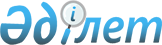 Об утверждении положений о городских, районных (районных в городах) управлений, отделов по чрезвычайным ситуациям Комитета по чрезвычайным ситуациям Министерства внутренних дел Республики КазахстанПриказ Председателя Комитета по чрезвычайным ситуациям Министерства внутренних дел Республики Казахстан от 15 ноября 2014 года № 38. Зарегистрирован в Министерстве юстиции Республики Казахстан 20 ноября 2014 года № 9885.
      В соответствии с постановлением Правительства Республики Казахстан от 22 июня 2005 года № 607 "Вопросы Министерства внутренних дел Республики Казахстан", приказом Министра внутренних дел Республики Казахстан от 1 октября 2014 года № 662 "Об утверждении положений о ведомствах и территориальных органах Министерства внутренних дел Республики Казахстан", зарегистрированным в Реестре государственной регистрации нормативных правовых актов за № 9792, ПРИКАЗЫВАЮ:
      1. Утвердить прилагаемые:
      1) Положение об Управлении по чрезвычайным ситуациям района "Алматы" Департамента по чрезвычайным ситуациям города Нур-Султана Комитета по чрезвычайным ситуациям Министерства внутренних дел Республики Казахстан согласно приложению 1 к настоящему приказу;
      2) Положение об Управлении по чрезвычайным ситуациям города Рудного Департамента по чрезвычайным ситуациям Костанайской области Комитета по чрезвычайным ситуациям Министерства внутренних дел Республики Казахстан согласно приложению 2 к настоящему приказу;
      3) Положение об Управлении по чрезвычайным ситуациям города Актау Департамента по чрезвычайным ситуациям Мангистауской области Комитета по чрезвычайным ситуациям Министерства внутренних дел Республики Казахстан согласно приложению 3 к настоящему приказу;
      4) Положение об Управлении по чрезвычайным ситуациям города Актобе Департамента по чрезвычайным ситуациям Актюбинской области Комитета по чрезвычайным ситуациям Министерства внутренних дел Республики Казахстан согласно приложению 4 к настоящему приказу;
      5) Положение об Управлении по чрезвычайным ситуациям города Атырау Департамента по чрезвычайным ситуациям Атырауской области Комитета по чрезвычайным ситуациям Министерства внутренних дел Республики Казахстан согласно приложению 5 к настоящему приказу;
      5-1) Положение об Управлении по чрезвычайным ситуациям района "Байқоңыр" Департамента по чрезвычайным ситуациям города Нур-Султана Комитета по чрезвычайным ситуациям Министерства внутренних дел Республики Казахстан согласно приложению 5-1 к настоящему приказу;
      6) Положение об Управлении по чрезвычайным ситуациям города Балхаша Департамента по чрезвычайным ситуациям Карагандинской области Комитета по чрезвычайным ситуациям Министерства внутренних дел Республики Казахстан согласно приложению 6 к настоящему приказу;
      7) Положение об Управлении по чрезвычайным ситуациям района "Есиль" Департамента по чрезвычайным ситуациям города Нур-Султана Комитета по чрезвычайным ситуациям Министерства внутренних дел Республики Казахстан согласно приложению 7 к настоящему приказу;
      8) Положение об Управлении по чрезвычайным ситуациям города Жезказгана Департамента по чрезвычайным ситуациям Карагандинской области Комитета по чрезвычайным ситуациям Министерства внутренних дел Республики Казахстан согласно приложению 8 к настоящему приказу;
      9) Положение об Управлении по чрезвычайным ситуациям района Алтай Департамента по чрезвычайным ситуациям Восточно-Казахстанской области Комитета по чрезвычайным ситуациям Министерства внутренних дел Республики Казахстан согласно приложению 9 к настоящему приказу;
      10) Положение об Управлении по чрезвычайным ситуациям города Павлодара Департамента по чрезвычайным ситуациям Павлодарской области Комитета по чрезвычайным ситуациям Министерства внутренних дел Республики Казахстан согласно приложению 10 к настоящему приказу;
      11) Положение об Управлении по чрезвычайным ситуациям города Петропавловска Департамента по чрезвычайным ситуациям Северо-Казахстанской области Комитета по чрезвычайным ситуациям Министерства внутренних дел Республики Казахстан согласно приложению 11 к настоящему приказу;
      12) Положение об Управлении по чрезвычайным ситуациям города Риддера Департамента по чрезвычайным ситуациям Восточно-Казахстанской области Комитета по чрезвычайным ситуациям Министерства внутренних дел Республики Казахстан согласно приложению 12 к настоящему приказу;
      13) Положение об Управлении по чрезвычайным ситуациям района "Сарыарка" Департамента по чрезвычайным ситуациям города Нур-Султана Комитета по чрезвычайным ситуациям Министерства внутренних дел Республики Казахстан согласно приложению 13 к настоящему приказу;
      14) исключен приказом Председателя Комитета по чрезвычайным ситуациям Министерства внутренних дел РК от 17.10.2018 № 198 (вводится в действие по истечении десяти календарных дней после его первого официального опубликования);


      15) Положение об Управлении по чрезвычайным ситуациям Сайрамского района Департамента по чрезвычайным ситуациям Туркестанской области Комитета по чрезвычайным ситуациям Министерства внутренних дел Республики Казахстан согласно приложению 15 к настоящему приказу;
      16) Положение об Управлении по чрезвычайным ситуациям города Степногорска Департамента по чрезвычайным ситуациям Акмолинской области Комитета по чрезвычайным ситуациям Министерства внутренних дел Республики Казахстан согласно приложению 16 к настоящему приказу;
      17) Положение об Управлении по чрезвычайным ситуациям города Семей Департамента по чрезвычайным ситуациям Восточно-Казахстанской области Комитета по чрезвычайным ситуациям Министерства внутренних дел Республики Казахстан согласно приложению 17 к настоящему приказу;
      18) Положение об Управлении по чрезвычайным ситуациям города Талдыкоргана Департамента по чрезвычайным ситуациям Алматинской области Комитета по чрезвычайным ситуациям Министерства внутренних дел Республики Казахстан согласно приложению 18 к настоящему приказу;
      19) Положение об Управлении по чрезвычайным ситуациям города Тараза Департамента по чрезвычайным ситуациям Жамбылской области Комитета по чрезвычайным ситуациям Министерства внутренних дел Республики Казахстан согласно приложению 19 к настоящему приказу;
      20) Положение об Управлении по чрезвычайным ситуациям города Темиртау Департамента по чрезвычайным ситуациям Карагандинской области Комитета по чрезвычайным ситуациям Министерства внутренних дел Республики Казахстан согласно приложению 20 к настоящему приказу;
      21) Положение об Управлении по чрезвычайным ситуациям города Туркестана Департамента по чрезвычайным ситуациям Туркестанской области Комитета по чрезвычайным ситуациям Министерства внутренних дел Республики Казахстан согласно приложению 21 к настоящему приказу;
      22) Положение об Управлении по чрезвычайным ситуациям города Караганды Департамента по чрезвычайным ситуациям Карагандинской области Комитета по чрезвычайным ситуациям Министерства внутренних дел Республики Казахстан согласно приложению 22 к настоящему приказу;
      23) Положение об Управлении по чрезвычайным ситуациям города Костаная Департамента по чрезвычайным ситуациям Костанайской области Комитета по чрезвычайным ситуациям Министерства внутренних дел Республики Казахстан согласно приложению 23 к настоящему приказу;
      24) Положение об Управлении по чрезвычайным ситуациям города Кокшетау Департамента по чрезвычайным ситуациям Акмолинской области Комитета по чрезвычайным ситуациям Министерства внутренних дел Республики Казахстан согласно приложению 24 к настоящему приказу;
      25) Положение об Управлении по чрезвычайным ситуациям города Кызылорды Департамента по чрезвычайным ситуациям Кызылординской области Комитета по чрезвычайным ситуациям Министерства внутренних дел Республики Казахстан согласно приложению 25 к настоящему приказу;
      26) Положение об Управлении по чрезвычайным ситуациям города Экибастуза Департамента по чрезвычайным ситуациям Павлодарской области Комитета по чрезвычайным ситуациям Министерства внутренних дел Республики Казахстан согласно приложению 26 к настоящему приказу;
      27) Положение об Управлении по чрезвычайным ситуациям города Уральска Департамента по чрезвычайным ситуациям Западно-Казахстанской области Комитета по чрезвычайным ситуациям Министерства внутренних дел Республики Казахстан согласно приложению 27 к настоящему приказу;
      28) Положение об Управлении по чрезвычайным ситуациям города Усть-Каменогорска Департамента по чрезвычайным ситуациям Восточно-Казахстанской области Комитета по чрезвычайным ситуациям Министерства внутренних дел Республики Казахстан согласно приложению 28 к настоящему приказу;
      29) исключен приказом Председателя Комитета по чрезвычайным ситуациям Министерства внутренних дел РК от 17.10.2018 № 198 (вводится в действие по истечении десяти календарных дней после его первого официального опубликования);


      30) Положение об Отделе по чрезвычайным ситуациям Аккольского района Департамента по чрезвычайным ситуациям Акмолинской области Комитета по чрезвычайным ситуациям Министерства внутренних дел Республики Казахстан согласно приложению 30 к настоящему приказу;
      31) Положение об Отделе по чрезвычайным ситуациям Аршалынского района Департамента по чрезвычайным ситуациям Акмолинской области Комитета по чрезвычайным ситуациям Министерства внутренних дел Республики Казахстан согласно приложению 31 к настоящему приказу;
      32) Положение об Отделе по чрезвычайным ситуациям Астраханского района Департамента по чрезвычайным ситуациям Акмолинской области Комитета по чрезвычайным ситуациям Министерства внутренних дел Республики Казахстан согласно приложению 32 к настоящему приказу;
      33) Положение об Отделе по чрезвычайным ситуациям Атбасарского района Департамента по чрезвычайным ситуациям Акмолинской области Комитета по чрезвычайным ситуациям Министерства внутренних дел Республики Казахстан согласно приложению 33 к настоящему приказу;
      34) Положение об Отделе по чрезвычайным ситуациям Буландынского района Департамента по чрезвычайным ситуациям Акмолинской области Комитета по чрезвычайным ситуациям Министерства внутренних дел Республики Казахстан согласно приложению 34 к настоящему приказу;
      35) Положение об Отделе по чрезвычайным ситуациям Егиндыкольского района Департамента по чрезвычайным ситуациям Акмолинской области Комитета по чрезвычайным ситуациям Министерства внутренних дел Республики Казахстан согласно приложению 35 к настоящему приказу;
      36) Положение об Отделе по чрезвычайным ситуациям района Биржан сал Департамента по чрезвычайным ситуациям Акмолинской области Комитета по чрезвычайным ситуациям Министерства внутренних дел Республики Казахстан согласно приложению 36 к настоящему приказу;
      37) Положение об Отделе по чрезвычайным ситуациям Ерейментауского района Департамента по чрезвычайным ситуациям Акмолинской области Комитета по чрезвычайным ситуациям Министерства внутренних дел Республики Казахстан согласно приложению 37 к настоящему приказу;
      38) Положение об Отделе по чрезвычайным ситуациям Есильского района Департамента по чрезвычайным ситуациям Акмолинской области Комитета по чрезвычайным ситуациям Министерства внутренних дел Республики Казахстан согласно приложению 38 к настоящему приказу;
      39) Положение об Отделе по чрезвычайным ситуациям Жаксынского района Департамента по чрезвычайным ситуациям Акмолинской области Комитета по чрезвычайным ситуациям Министерства внутренних дел Республики Казахстан согласно приложению 39 к настоящему приказу;
      40) Положение об Отделе по чрезвычайным ситуациям Жаркаинского района Департамента по чрезвычайным ситуациям Акмолинской области Комитета по чрезвычайным ситуациям Министерства внутренних дел Республики Казахстан согласно приложению 40 к настоящему приказу;
      41) Положение об Отделе по чрезвычайным ситуациям Зерендинского района Департамента по чрезвычайным ситуациям Акмолинской области Комитета по чрезвычайным ситуациям Министерства внутренних дел Республики Казахстан согласно приложению 41 к настоящему приказу;
      42) Положение об Отделе по чрезвычайным ситуациям Коргалжынского района Департамента по чрезвычайным ситуациям Акмолинской области Комитета по чрезвычайным ситуациям Министерства внутренних дел Республики Казахстан согласно приложению 42 к настоящему приказу;
      43) Положение об Отделе по чрезвычайным ситуациям Сандыктауского района Департамента по чрезвычайным ситуациям Акмолинской области Комитета по чрезвычайным ситуациям Министерства внутренних дел Республики Казахстан согласно приложению 43 к настоящему приказу;
      44) Положение об Отделе по чрезвычайным ситуациям Целиноградского района Департамента по чрезвычайным ситуациям Акмолинской области Комитета по чрезвычайным ситуациям Министерства внутренних дел Республики Казахстан согласно приложению 44 к настоящему приказу;
      45) Положение об Отделе по чрезвычайным ситуациям Шортандинского района Департамента по чрезвычайным ситуациям Акмолинской области Комитета по чрезвычайным ситуациям Министерства внутренних дел Республики Казахстан согласно приложению 45 к настоящему приказу;
      46) Положение об Отделе по чрезвычайным ситуациям Бурабайского района Департамента по чрезвычайным ситуациям Акмолинской области Комитета по чрезвычайным ситуациям Министерства внутренних дел Республики Казахстан согласно приложению 46 к настоящему приказу;
      47) Положение об Отделе по чрезвычайным ситуациям Аксуского района Департамента по чрезвычайным ситуациям Алматинской области Комитета по чрезвычайным ситуациям Министерства внутренних дел Республики Казахстан согласно приложению 47 к настоящему приказу;
      48) Положение об Отделе по чрезвычайным ситуациям Алакольского района Департамента по чрезвычайным ситуациям Алматинской области Комитета по чрезвычайным ситуациям Министерства внутренних дел Республики Казахстан согласно приложению 48 к настоящему приказу;
      49) Положение об Отделе по чрезвычайным ситуациям Балхашского района Департамента по чрезвычайным ситуациям Алматинской области Комитета по чрезвычайным ситуациям Министерства внутренних дел Республики Казахстан согласно приложению 49 к настоящему приказу;
      50) Положение об Отделе по чрезвычайным ситуациям Енбикшиказахского района Департамента по чрезвычайным ситуациям Алматинской области Комитета по чрезвычайным ситуациям Министерства внутренних дел Республики Казахстан согласно приложению 50 к настоящему приказу;
      51) Положение об Отделе по чрезвычайным ситуациям Ескельдинского района Департамента по чрезвычайным ситуациям Алматинской области Комитета по чрезвычайным ситуациям Министерства внутренних дел Республики Казахстан согласно приложению 51 к настоящему приказу;
      52) Положение об Отделе по чрезвычайным ситуациям Жамбылского района Департамента по чрезвычайным ситуациям Алматинской области Комитета по чрезвычайным ситуациям Министерства внутренних дел Республики Казахстан согласно приложению 52 к настоящему приказу;
      53) Положение об Отделе по чрезвычайным ситуациям Илийского района Департамента по чрезвычайным ситуациям Алматинской области Комитета по чрезвычайным ситуациям Министерства внутренних дел Республики Казахстан согласно приложению 53 к настоящему приказу;
      54) Положение об Отделе по чрезвычайным ситуациям города Капшагая Департамента по чрезвычайным ситуациям Алматинской области Комитета по чрезвычайным ситуациям Министерства внутренних дел Республики Казахстан согласно приложению 54 к настоящему приказу;
      55) Положение об Отделе по чрезвычайным ситуациям Карасайского района Департамента по чрезвычайным ситуациям Алматинской области Комитета по чрезвычайным ситуациям Министерства внутренних дел Республики Казахстан согласно приложению 55 к настоящему приказу;
      56) Положение об Отделе по чрезвычайным ситуациям Каратальского района Департамента по чрезвычайным ситуациям Алматинской области Комитета по чрезвычайным ситуациям Министерства внутренних дел Республики Казахстан согласно приложению 56 к настоящему приказу;
      56-1) Положение об Отделе по чрезвычайным ситуациям Кегенского района Департамента по чрезвычайным ситуациям Алматинской области Комитета по чрезвычайным ситуациям Министерства внутренних дел Республики Казахстан согласно приложению 56-1) к настоящему приказу;
      57) Положение об Отделе по чрезвычайным ситуациям Кербулакского района Департамента по чрезвычайным ситуациям Алматинской области Комитета по чрезвычайным ситуациям Министерства внутренних дел Республики Казахстан согласно приложению 57 к настоящему приказу;
      58) Положение об Отделе по чрезвычайным ситуациям Коксуского района Департамента по чрезвычайным ситуациям Алматинской области Комитета по чрезвычайным ситуациям Министерства внутренних дел Республики Казахстан согласно приложению 58 к настоящему приказу;
      59) Положение об Отделе по чрезвычайным ситуациям Панфиловского района Департамента по чрезвычайным ситуациям Алматинской области Комитета по чрезвычайным ситуациям Министерства внутренних дел Республики Казахстан согласно приложению 59 к настоящему приказу;
      60) Положение об Отделе по чрезвычайным ситуациям Райымбекского района Департамента по чрезвычайным ситуациям Алматинской области Комитета по чрезвычайным ситуациям Министерства внутренних дел Республики Казахстан согласно приложению 60) к настоящему приказу;
      61) Положение об Отделе по чрезвычайным ситуациям Саркандского района Департамента по чрезвычайным ситуациям Алматинской области Комитета по чрезвычайным ситуациям Министерства внутренних дел Республики Казахстан согласно приложению 61 к настоящему приказу;
      62) Положение об Отделе по чрезвычайным ситуациям Талгарского района Департамента по чрезвычайным ситуациям Алматинской области Комитета по чрезвычайным ситуациям Министерства внутренних дел Республики Казахстан согласно приложению 62 к настоящему приказу;
      63) Положение об Отделе по чрезвычайным ситуациям города Текели Департамента по чрезвычайным ситуациям Алматинской области Комитета по чрезвычайным ситуациям Министерства внутренних дел Республики Казахстан согласно приложению 63 к настоящему приказу;
      64) Положение об Отделе по чрезвычайным ситуациям Уйгурского района Департамента по чрезвычайным ситуациям Алматинской области Комитета по чрезвычайным ситуациям Министерства внутренних дел Республики Казахстан согласно приложению 64 к настоящему приказу;
      65) Положение об Отделе по чрезвычайным ситуациям Айтекебийского района Департамента по чрезвычайным ситуациям Актюбинской области Комитета по чрезвычайным ситуациям Министерства внутренних дел Республики Казахстан согласно приложению 65 к настоящему приказу;
      66) оложение об Отделе по чрезвычайным ситуациям Алгинского района Департамента по чрезвычайным ситуациям Актюбинской области Комитета по чрезвычайным ситуациям Министерства внутренних дел Республики Казахстан согласно приложению 66 к настоящему приказу;
      67) Положение об Отделе по чрезвычайным ситуациям Байганинского района Департамента по чрезвычайным ситуациям Актюбинской области Комитета по чрезвычайным ситуациям Министерства внутренних дел Республики Казахстан согласно приложению 67 к настоящему приказу;
      68) Положение об Отделе по чрезвычайным ситуациям Иргизского района Департамента по чрезвычайным ситуациям Актюбинской области Комитета по чрезвычайным ситуациям Министерства внутренних дел Республики Казахстан согласно приложению 68 к настоящему приказу;
      69) Положение об Отделе по чрезвычайным ситуациям Каргалинского района Департамента по чрезвычайным ситуациям Актюбинской области Комитета по чрезвычайным ситуациям Министерства внутренних дел Республики Казахстан согласно приложению 69 к настоящему приказу;
      70) Положение об Отделе по чрезвычайным ситуациям Мартукского района Департамента по чрезвычайным ситуациям Актюбинской области Комитета по чрезвычайным ситуациям Министерства внутренних дел Республики Казахстан согласно приложению 70 к настоящему приказу;
      71) Положение об Отделе по чрезвычайным ситуациям Мугалжарского района Департамента по чрезвычайным ситуациям Актюбинской области Комитета по чрезвычайным ситуациям Министерства внутренних дел Республики Казахстан согласно приложению 71 к настоящему приказу;
      72) Положение об Отделе по чрезвычайным ситуациям Темирского района Департамента по чрезвычайным ситуациям Актюбинской области Комитета по чрезвычайным ситуациям Министерства внутренних дел Республики Казахстан согласно приложению 72 к настоящему приказу;
      73) Положение об Отделе по чрезвычайным ситуациям Уилского района Департамента по чрезвычайным ситуациям Актюбинской области Комитета по чрезвычайным ситуациям Министерства внутренних дел Республики Казахстан согласно приложению 73 к настоящему приказу;
      74) Положение об Отделе по чрезвычайным ситуациям Хобдинского района Департамента по чрезвычайным ситуациям Актюбинской области Комитета по чрезвычайным ситуациям Министерства внутренних дел Республики Казахстан согласно приложению 74 к настоящему приказу;
      75) Положение об Отделе по чрезвычайным ситуациям Хромтауского района Департамента по чрезвычайным ситуациям Актюбинской области Комитета по чрезвычайным ситуациям Министерства внутренних дел Республики Казахстан согласно приложению 75 к настоящему приказу;
      76) Положение об Отделе по чрезвычайным ситуациям Шалкарского района Департамента по чрезвычайным ситуациям Актюбинской области Комитета по чрезвычайным ситуациям Министерства внутренних дел Республики Казахстан согласно приложению 76 к настоящему приказу;
      77) Положение об Отделе по чрезвычайным ситуациям Жылыойского района Департамента по чрезвычайным ситуациям Атырауской области Комитета по чрезвычайным ситуациям Министерства внутренних дел Республики Казахстан согласно приложению 77 к настоящему приказу;
      78) Положение об Отделе по чрезвычайным ситуациям Индерского района Департамента по чрезвычайным ситуациям Атырауской области Комитета по чрезвычайным ситуациям Министерства внутренних дел Республики Казахстан согласно приложению 78 к настоящему приказу;
      79) Положение об Отделе по чрезвычайным ситуациям Исатайского района Департамента по чрезвычайным ситуациям Атырауской области Комитета по чрезвычайным ситуациям Министерства внутренних дел Республики Казахстан согласно приложению 79 к настоящему приказу;
      80) Положение об Отделе по чрезвычайным ситуациям Кызылкогинского района Департамента по чрезвычайным ситуациям Атырауской области Комитета по чрезвычайным ситуациям Министерства внутренних дел Республики Казахстан согласно приложению 80 к настоящему приказу;
      81) Положение об Отделе по чрезвычайным ситуациям Курмангазинского района Департамента по чрезвычайным ситуациям Атырауской области Комитета по чрезвычайным ситуациям Министерства внутренних дел Республики Казахстан согласно приложению 81 к настоящему приказу;
      82) Положение об Отделе по чрезвычайным ситуациям Макатского района Департамента по чрезвычайным ситуациям Атырауской области Комитета по чрезвычайным ситуациям Министерства внутренних дел Республики Казахстан согласно приложению 82 к настоящему приказу;
      83) Положение об Отделе по чрезвычайным ситуациям Махамбетского района Департамента по чрезвычайным ситуациям Атырауской области Комитета по чрезвычайным ситуациям Министерства внутренних дел Республики Казахстан согласно приложению 83 к настоящему приказу;
      84) Положение об Отделе по чрезвычайным ситуациям Абайского района Департамента по чрезвычайным ситуациям Восточно-Казахстанской области Комитета по чрезвычайным ситуациям Министерства внутренних дел Республики Казахстан согласно приложению 84 к настоящему приказу;
      85) Положение об Отделе по чрезвычайным ситуациям Аягозского района Департамента по чрезвычайным ситуациям Восточно-Казахстанской области Комитета по чрезвычайным ситуациям Министерства внутренних дел Республики Казахстан согласно приложению 85 к настоящему приказу;
      86) Положение об Отделе по чрезвычайным ситуациям Бескарагайского района Департамента по чрезвычайным ситуациям Восточно-Казахстанской области Комитета по чрезвычайным ситуациям Министерства внутренних дел Республики Казахстан согласно приложению 86 к настоящему приказу;
      87) Положение об Отделе по чрезвычайным ситуациям Бородулихинского района Департамента по чрезвычайным ситуациям Восточно-Казахстанской области Комитета по чрезвычайным ситуациям Министерства внутренних дел Республики Казахстан согласно приложению 87 к настоящему приказу;
      88) Положение об Отделе по чрезвычайным ситуациям Глубоковского района Департамента по чрезвычайным ситуациям Восточно-Казахстанской области Комитета по чрезвычайным ситуациям Министерства внутренних дел Республики Казахстан согласно приложению 88 к настоящему приказу;
      89) Положение об Отделе по чрезвычайным ситуациям Жарминского района Департамента по чрезвычайным ситуациям Восточно-Казахстанской области Комитета по чрезвычайным ситуациям Министерства внутренних дел Республики Казахстан согласно приложению 89 к настоящему приказу;
      90) Положение об Отделе по чрезвычайным ситуациям Зайсанского района Департамента по чрезвычайным ситуациям Восточно-Казахстанской области Комитета по чрезвычайным ситуациям Министерства внутренних дел Республики Казахстан согласно приложению 90 к настоящему приказу;
      91) Положение об Отделе по чрезвычайным ситуациям Катон-Карагайского района Департамента по чрезвычайным ситуациям Восточно-Казахстанской области Комитета по чрезвычайным ситуациям Министерства внутренних дел Республики Казахстан согласно приложению 91 к настоящему приказу;
      92) Положение об Отделе по чрезвычайным ситуациям Кокпектинского района Департамента по чрезвычайным ситуациям Восточно-Казахстанской области Комитета по чрезвычайным ситуациям Министерства внутренних дел Республики Казахстан согласно приложению 92 к настоящему приказу;
      93) Положение об Отделе по чрезвычайным ситуациям города Курчатова Департамента по чрезвычайным ситуациям Восточно-Казахстанской области Комитета по чрезвычайным ситуациям Министерства внутренних дел Республики Казахстан согласно приложению 93 к настоящему приказу;
      94) Положение об Отделе по чрезвычайным ситуациям Курчумского района Департамента по чрезвычайным ситуациям Восточно-Казахстанской области Комитета по чрезвычайным ситуациям Министерства внутренних дел Республики Казахстан согласно приложению 94 к настоящему приказу;
      95) Положение об Отделе по чрезвычайным ситуациям Тарбагатайского района Департамента по чрезвычайным ситуациям Восточно-Казахстанской области Комитета по чрезвычайным ситуациям Министерства внутренних дел Республики Казахстан согласно приложению 95 к настоящему приказу;
      96) Положение об Отделе по чрезвычайным ситуациям Уланского района Департамента по чрезвычайным ситуациям Восточно-Казахстанской области Комитета по чрезвычайным ситуациям Министерства внутренних дел Республики Казахстан согласно приложению 96 к настоящему приказу;
      97) Положение об Отделе по чрезвычайным ситуациям Урджарского района Департамента по чрезвычайным ситуациям Восточно-Казахстанской области Комитета по чрезвычайным ситуациям Министерства внутренних дел Республики Казахстан согласно приложению 97 к настоящему приказу;
      98) Положение об Отделе по чрезвычайным ситуациям Шемонаихинского района Департамента по чрезвычайным ситуациям Восточно-Казахстанской области Комитета по чрезвычайным ситуациям Министерства внутренних дел Республики Казахстан согласно приложению 98 к настоящему приказу;
      99) Положение об Отделе по чрезвычайным ситуациям Байзакского района Департамента по чрезвычайным ситуациям Жамбылской области Комитета по чрезвычайным ситуациям Министерства внутренних дел Республики Казахстан согласно приложению 99 к настоящему приказу;
      100) Положение об Отделе по чрезвычайным ситуациям Жамбылского района Департамента по чрезвычайным ситуациям Жамбылской области Комитета по чрезвычайным ситуациям Министерства внутренних дел Республики Казахстан согласно приложению 100 к настоящему приказу;
      101) Положение об Отделе по чрезвычайным ситуациям Жуалынского района Департамента по чрезвычайным ситуациям Жамбылской области Комитета по чрезвычайным ситуациям Министерства внутренних дел Республики Казахстан согласно приложению 101 к настоящему приказу;
      102) Положение об Отделе по чрезвычайным ситуациям Кордайского района Департамента по чрезвычайным ситуациям Жамбылской области Комитета по чрезвычайным ситуациям Министерства внутренних дел Республики Казахстан согласно приложению 102 к настоящему приказу;
      103) Положение об Отделе по чрезвычайным ситуациям Меркенского района Департамента по чрезвычайным ситуациям Жамбылской области Комитета по чрезвычайным ситуациям Министерства внутренних дел Республики Казахстан согласно приложению 103 к настоящему приказу;
      104) Положение об Отделе по чрезвычайным ситуациям Мойынкумского района Департамента по чрезвычайным ситуациям Жамбылской области Комитета по чрезвычайным ситуациям Министерства внутренних дел Республики Казахстан согласно приложению 104 к настоящему приказу;
      105) Положение об Отделе по чрезвычайным ситуациям Сарысуского района Департамента по чрезвычайным ситуациям Жамбылской области Комитета по чрезвычайным ситуациям Министерства внутренних дел Республики Казахстан согласно приложению 105 к настоящему приказу;
      106) Положение об Отделе по чрезвычайным ситуациям Таласского района Департамента по чрезвычайным ситуациям Жамбылской области Комитета по чрезвычайным ситуациям Министерства внутренних дел Республики Казахстан согласно приложению 106 к настоящему приказу;
      107) Положение об Отделе по чрезвычайным ситуациям района Турара Рыскулова Департамента по чрезвычайным ситуациям Жамбылской области Комитета по чрезвычайным ситуациям Министерства внутренних дел Республики Казахстан согласно приложению 107 к настоящему приказу;
      108) Положение об Отделе по чрезвычайным ситуациям Шуйского района Департамента по чрезвычайным ситуациям Жамбылской области Комитета по чрезвычайным ситуациям Министерства внутренних дел Республики Казахстан согласно приложению 108 к настоящему приказу;
      109) Положение об Отделе по чрезвычайным ситуациям Акжаикского района Департамента по чрезвычайным ситуациям Западно-Казахстанской области Комитета по чрезвычайным ситуациям Министерства внутренних дел Республики Казахстан согласно приложению 109 к настоящему приказу;
      110) Положение об Отделе по чрезвычайным ситуациям Бокейординского района Департамента по чрезвычайным ситуациям Западно-Казахстанской области Комитета по чрезвычайным ситуациям Министерства внутренних дел Республики Казахстан согласно приложению 110 к настоящему приказу;
      111) Положение об Отделе по чрезвычайным ситуациям Бурлинского района Департамента по чрезвычайным ситуациям Западно-Казахстанской области Комитета по чрезвычайным ситуациям Министерства внутренних дел Республики Казахстан согласно приложению 111 к настоящему приказу;
      112) Положение об Отделе по чрезвычайным ситуациям Жангалинского района Департамента по чрезвычайным ситуациям Западно-Казахстанской области согласно приложению 112 к настоящему приказу;
      113) Положение об Отделе по чрезвычайным ситуациям Жанибекского района Департамента по чрезвычайным ситуациям Западно-Казахстанской области Комитета по чрезвычайным ситуациям Министерства внутренних дел Республики Казахстан согласно приложению 113 к настоящему приказу;
      114) Положение об Отделе по чрезвычайным ситуациям района Бәйтерек Департамента по чрезвычайным ситуациям Западно-Казахстанской области Комитета по чрезвычайным ситуациям Министерства внутренних дел Республики Казахстан согласно приложению 114 к настоящему приказу;
      115) Положение об Отделе по чрезвычайным ситуациям Казталовского района Департамента по чрезвычайным ситуациям Западно-Казахстанской области Комитета по чрезвычайным ситуациям Министерства внутренних дел Республики Казахстан согласно приложению 115 к настоящему приказу;
      116) Положение об Отделе по чрезвычайным ситуациям Каратобинского района Департамента по чрезвычайным ситуациям Западно-Казахстанской области Комитета по чрезвычайным ситуациям Министерства внутренних дел Республики Казахстан согласно приложению 116 к настоящему приказу;
      117) Положение об Отделе по чрезвычайным ситуациям Сырымского района Департамента по чрезвычайным ситуациям Западно-Казахстанской области Комитета по чрезвычайным ситуациям Министерства внутренних дел Республики Казахстан согласно приложению 117 к настоящему приказу;
      118) Положение об Отделе по чрезвычайным ситуациям Таскалинского района Департамента по чрезвычайным ситуациям Западно-Казахстанской области Комитета по чрезвычайным ситуациям Министерства внутренних дел Республики Казахстан согласно приложению 118 к настоящему приказу;
      119) Положение об Отделе по чрезвычайным ситуациям Теректинского района Департамента по чрезвычайным ситуациям Западно-Казахстанской области Комитета по чрезвычайным ситуациям Министерства внутренних дел Республики Казахстан согласно приложению 119 к настоящему приказу;
      120) Положение об Отделе по чрезвычайным ситуациям Чингирлауского района Департамента по чрезвычайным ситуациям Западно-Казахстанской области Комитета по чрезвычайным ситуациям Министерства внутренних дел Республики Казахстан согласно приложению 120 к настоящему приказу;
      121) Положение об Отделе по чрезвычайным ситуациям Абайского района Департамента по чрезвычайным ситуациям Карагандинской области Комитета по чрезвычайным ситуациям Министерства внутренних дел Республики Казахстан согласно приложению 121 к настоящему приказу;
      122) Положение об Отделе по чрезвычайным ситуациям Актогайского района Департамента по чрезвычайным ситуациям Карагандинской области Комитета по чрезвычайным ситуациям Министерства внутренних дел Республики Казахстан согласно приложению 122 к настоящему приказу;
      123) Положение об Отделе по чрезвычайным ситуациям Бухар-Жырауского района Департамента по чрезвычайным ситуациям Карагандинской области Комитета по чрезвычайным ситуациям Министерства внутренних дел Республики Казахстан согласно приложению 123 к настоящему приказу;
      124) Положение об Отделе по чрезвычайным ситуациям Жанааркинского района Департамента по чрезвычайным ситуациям Карагандинской области Комитета по чрезвычайным ситуациям Министерства внутренних дел Республики Казахстан согласно приложению 124 к настоящему приказу;
      125) Положение об Отделе по чрезвычайным ситуациям города Каражала Департамента по чрезвычайным ситуациям Карагандинской области Комитета по чрезвычайным ситуациям Министерства внутренних дел Республики Казахстан согласно приложению 125 к настоящему приказу;
      126) Положение об Отделе по чрезвычайным ситуациям Каркаралинского района Департамента по чрезвычайным ситуациям Карагандинской области Комитета по чрезвычайным ситуациям Министерства внутренних дел Республики Казахстан согласно приложению 126 к настоящему приказу;
      127) Положение об Отделе по чрезвычайным ситуациям Нуринского района Департамента по чрезвычайным ситуациям Карагандинской области Комитета по чрезвычайным ситуациям Министерства внутренних дел Республики Казахстан согласно приложению 127 к настоящему приказу;
      128) Положение об Отделе по чрезвычайным ситуациям Осакаровского района Департамента по чрезвычайным ситуациям Карагандинской области Комитета по чрезвычайным ситуациям Министерства внутренних дел Республики Казахстан согласно приложению 128 к настоящему приказу;
      129) Положение об Отделе по чрезвычайным ситуациям города Приозерска Департамента по чрезвычайным ситуациям Карагандинской области Комитета по чрезвычайным ситуациям Министерства внутренних дел Республики Казахстан согласно приложению 129 к настоящему приказу;
      130) Положение об Отделе по чрезвычайным ситуациям города Сарани Департамента по чрезвычайным ситуациям Карагандинской области Комитета по чрезвычайным ситуациям Министерства внутренних дел Республики Казахстан согласно приложению 130 к настоящему приказу;
      131) Положение об Отделе по чрезвычайным ситуациям города Сатпаева Департамента по чрезвычайным ситуациям Карагандинской области Комитета по чрезвычайным ситуациям Министерства внутренних дел Республики Казахстан согласно приложению 131 к настоящему приказу;
      132) Положение об Отделе по чрезвычайным ситуациям Улытауского района Департамента по чрезвычайным ситуациям Карагандинской области Комитета по чрезвычайным ситуациям Министерства внутренних дел Республики Казахстан согласно приложению 132 к настоящему приказу;
      133) Положение об Отделе по чрезвычайным ситуациям города Шахтинска Департамента по чрезвычайным ситуациям Карагандинской области Комитета по чрезвычайным ситуациям Министерства внутренних дел Республики Казахстан согласно приложению 133 к настоящему приказу;
      134) Положение об Отделе по чрезвычайным ситуациям Шетского района Департамента по чрезвычайным ситуациям Карагандинской области Комитета по чрезвычайным ситуациям Министерства внутренних дел Республики Казахстан согласно приложению 134 к настоящему приказу;
      135) Положение об Отделе по чрезвычайным ситуациям Алтынсаринского района Департамента по чрезвычайным ситуациям Костанайской области Комитета по чрезвычайным ситуациям Министерства внутренних дел Республики Казахстан согласно приложению 135 к настоящему приказу;
      136) Положение об Отделе по чрезвычайным ситуациям Амангельдинского района Департамента по чрезвычайным ситуациям Костанайской области Комитета по чрезвычайным ситуациям Министерства внутренних дел Республики Казахстан согласно приложению 136 к настоящему приказу;
      137) Положение об Отделе по чрезвычайным ситуациям Аулиекольского района Департамента по чрезвычайным ситуациям Костанайской области Комитета по чрезвычайным ситуациям Министерства внутренних дел Республики Казахстан согласно приложению 137 к настоящему приказу;
      138) Положение об Отделе по чрезвычайным ситуациям Денисовского района Департамента по чрезвычайным ситуациям Костанайской области Комитета по чрезвычайным ситуациям Министерства внутренних дел Республики Казахстан согласно приложению 138 к настоящему приказу;
      139) Положение об Отделе по чрезвычайным ситуациям Жангильдинского района Департамента по чрезвычайным ситуациям Костанайской области Комитета по чрезвычайным ситуациям Министерства внутренних дел Республики Казахстан согласно приложению 139 к настоящему приказу;
      140) Положение об Отделе по чрезвычайным ситуациям Житикаринского района Департамента по чрезвычайным ситуациям Костанайской области Комитета по чрезвычайным ситуациям Министерства внутренних дел Республики Казахстан согласно приложению 140 к настоящему приказу;
      141) Положение об Отделе по чрезвычайным ситуациям Камыстинского района Департамента по чрезвычайным ситуациям Костанайской области Комитета по чрезвычайным ситуациям Министерства внутренних дел Республики Казахстан согласно приложению 141 к настоящему приказу;
      142) Положение об Отделе по чрезвычайным ситуациям Карабалыкского района Департамента по чрезвычайным ситуациям Костанайской области Комитета по чрезвычайным ситуациям Министерства внутренних дел Республики Казахстан согласно приложению 142 к настоящему приказу;
      143) Положение об Отделе по чрезвычайным ситуациям Карасуского района Департамента по чрезвычайным ситуациям Костанайской области Комитета по чрезвычайным ситуациям Министерства внутренних дел Республики Казахстан согласно приложению 143 к настоящему приказу;
      144) Положение об Отделе по чрезвычайным ситуациям Костанайского района Департамента по чрезвычайным ситуациям Костанайской области Комитета по чрезвычайным ситуациям Министерства внутренних дел Республики Казахстан согласно приложению 144 к настоящему приказу;
      145) Положение об Отделе по чрезвычайным ситуациям города Лисаковска Департамента по чрезвычайным ситуациям Костанайской области Комитета по чрезвычайным ситуациям Министерства внутренних дел Республики Казахстан согласно приложению 145 к настоящему приказу;
      146) Положение об Отделе по чрезвычайным ситуациям Мендыгаринского района Департамента по чрезвычайным ситуациям Костанайской области Комитета по чрезвычайным ситуациям Министерства внутренних дел Республики Казахстан согласно приложению 146 к настоящему приказу;
      147) Положение об Отделе по чрезвычайным ситуациям Наурзумского района Департамента по чрезвычайным ситуациям Костанайской области Комитета по чрезвычайным ситуациям Министерства внутренних дел Республики Казахстан согласно приложению 147 к настоящему приказу;
      148) Положение об Отделе по чрезвычайным ситуациям города Аркалыка Департамента по чрезвычайным ситуациям Костанайской области Комитета по чрезвычайным ситуациям Министерства внутренних дел Республики Казахстан согласно приложению 148 к настоящему приказу;
      149) Положение об Отделе по чрезвычайным ситуациям Сарыкольского района Департамента по чрезвычайным ситуациям Костанайской области Комитета по чрезвычайным ситуациям Министерства внутренних дел Республики Казахстан согласно приложению 149 к настоящему приказу;
      150) Положение об Отделе по чрезвычайным ситуациям района Беимбета Майлина Департамента по чрезвычайным ситуациям Костанайской области Комитета по чрезвычайным ситуациям Министерства внутренних дел Республики Казахстан согласно приложению 150 к настоящему приказу;
      151) Положение об Отделе по чрезвычайным ситуациям Узункольского района Департамента по чрезвычайным ситуациям Костанайской области Комитета по чрезвычайным ситуациям Министерства внутренних дел Республики Казахстан согласно приложению 151 к настоящему приказу;
      152) Положение об Отделе по чрезвычайным ситуациям Федоровского района Департамента по чрезвычайным ситуациям Костанайской области Комитета по чрезвычайным ситуациям Министерства внутренних дел Республики Казахстан согласно приложению 152 к настоящему приказу;
      153) Положение об Отделе по чрезвычайным ситуациям Аральского района Департамента по чрезвычайным ситуациям Кызылординской области Комитета по чрезвычайным ситуациям Министерства внутренних дел Республики Казахстан согласно приложению 153 к настоящему приказу;
      154) Положение об Отделе по чрезвычайным ситуациям Жалагашского района Департамента по чрезвычайным ситуациям Кызылординской области Комитета по чрезвычайным ситуациям Министерства внутренних дел Республики Казахстан согласно приложению 154 к настоящему приказу;
      155) Положение об Отделе по чрезвычайным ситуациям Жанакорганского района Департамента по чрезвычайным ситуациям Кызылординской области Комитета по чрезвычайным ситуациям Министерства внутренних дел Республики Казахстан согласно приложению 155 к настоящему приказу;
      156) Положение об Отделе по чрезвычайным ситуациям Казалинского района Департамента по чрезвычайным ситуациям Кызылординской области Комитета по чрезвычайным ситуациям Министерства внутренних дел Республики Казахстан согласно приложению 156 к настоящему приказу;
      157) Положение об Отделе по чрезвычайным ситуациям Кармакшинского района Департамента по чрезвычайным ситуациям Кызылординской области Комитета по чрезвычайным ситуациям Министерства внутренних дел Республики Казахстан согласно приложению 157 к настоящему приказу;
      158) Положение об Отделе по чрезвычайным ситуациям Сырдарьинского района Департамента по чрезвычайным ситуациям Кызылординской области Комитета по чрезвычайным ситуациям Министерства внутренних дел Республики Казахстан согласно приложению 158 к настоящему приказу;
      159) Положение об Отделе по чрезвычайным ситуациям Шиелийского района Департамента по чрезвычайным ситуациям Кызылординской области Комитета по чрезвычайным ситуациям Министерства внутренних дел Республики Казахстан согласно приложению 159 к настоящему приказу;
      160) Положение об Отделе по чрезвычайным ситуациям Бейнеуского района Департамента по чрезвычайным ситуациям Мангистауской области Комитета по чрезвычайным ситуациям Министерства внутренних дел Республики Казахстан согласно приложению 160 к настоящему приказу;
      161) Положение об Отделе по чрезвычайным ситуациям города Жана-Озен Департамента по чрезвычайным ситуациям Мангистауской области Комитета по чрезвычайным ситуациям Министерства внутренних дел Республики Казахстан согласно приложению 161 к настоящему приказу;
      162) Положение об Отделе по чрезвычайным ситуациям Каракиянского района Департамента по чрезвычайным ситуациям Мангистауской области Комитета по чрезвычайным ситуациям Министерства внутренних дел Республики Казахстан согласно приложению 162 к настоящему приказу;
      163) Положение об Отделе по чрезвычайным ситуациям Мангистауского района Департамента по чрезвычайным ситуациям Мангистауской области Комитета по чрезвычайным ситуациям Министерства внутренних дел Республики Казахстан согласно приложению 163 к настоящему приказу;
      164) Положение об Отделе по чрезвычайным ситуациям Мунайлинского района Департамента по чрезвычайным ситуациям Мангистауской области Комитета по чрезвычайным ситуациям Министерства внутренних дел Республики Казахстан согласно приложению 164 к настоящему приказу;
      165) Положение об Отделе по чрезвычайным ситуациям Тупкараганского района Департамента по чрезвычайным ситуациям Мангистауской области Комитета по чрезвычайным ситуациям Министерства внутренних дел Республики Казахстан согласно приложению 165 к настоящему приказу;
      166) Положение об Отделе по чрезвычайным ситуациям города Аксу Департамента по чрезвычайным ситуациям Павлодарской области Комитета по чрезвычайным ситуациям Министерства внутренних дел Республики Казахстан согласно приложению 166 к настоящему приказу;
      167) Положение об Отделе по чрезвычайным ситуациям Актогайского района Департамента по чрезвычайным ситуациям Павлодарской области Комитета по чрезвычайным ситуациям Министерства внутренних дел Республики Казахстан согласно приложению 167 к настоящему приказу;
      168) Положение об Отделе по чрезвычайным ситуациям Баянаульского района Департамента по чрезвычайным ситуациям Павлодарской области Комитета по чрезвычайным ситуациям Министерства внутренних дел Республики Казахстан согласно приложению 168 к настоящему приказу;
      169) Положение об Отделе по чрезвычайным ситуациям Железинского района Департамента по чрезвычайным ситуациям Павлодарской области Комитета по чрезвычайным ситуациям Министерства внутренних дел Республики Казахстан согласно приложению 169 к настоящему приказу;
      170) Положение об Отделе по чрезвычайным ситуациям Иртышского района Департамента по чрезвычайным ситуациям Павлодарской области Комитета по чрезвычайным ситуациям Министерства внутренних дел Республики Казахстан согласно приложению 170 к настоящему приказу;
      171) Положение об Отделе по чрезвычайным ситуациям района Тереңкөл Департамента по чрезвычайным ситуациям Павлодарской области Комитета по чрезвычайным ситуациям Министерства внутренних дел Республики Казахстан согласно приложению 171 к настоящему приказу;
      172) Положение об Отделе по чрезвычайным ситуациям района Аққулы Департамента по чрезвычайным ситуациям Павлодарской области Комитета по чрезвычайным ситуациям Министерства внутренних дел Республики Казахстан согласно приложению 172 к настоящему приказу;
      173)  Положение об Отделе по чрезвычайным ситуациям Майского района Департамента по чрезвычайным ситуациям Павлодарской области Комитета по чрезвычайным ситуациям Министерства внутренних дел Республики Казахстан согласно приложению 173 к настоящему приказу;
      174) Положение об Отделе по чрезвычайным ситуациям Павлодарского района Департамента по чрезвычайным ситуациям Павлодарской области Комитета по чрезвычайным ситуациям Министерства внутренних дел Республики Казахстан согласно приложению 174 к настоящему приказу;
      175) Положение об Отделе по чрезвычайным ситуациям Успенского района Департамента по чрезвычайным ситуациям Павлодарской области Комитета по чрезвычайным ситуациям Министерства внутренних дел Республики Казахстан согласно приложению 175 к настоящему приказу;
      176) Положение об Отделе по чрезвычайным ситуациям Щербактинского района Департамента по чрезвычайным ситуациям Павлодарской области Комитета по чрезвычайным ситуациям Министерства внутренних дел Республики Казахстан согласно приложению 176 к настоящему приказу;
      177) Положение об Отделе по чрезвычайным ситуациям Айыртауского района Департамента по чрезвычайным ситуациям Северо-Казахстанской области Комитета по чрезвычайным ситуациям Министерства внутренних дел Республики Казахстан согласно приложению 177 к настоящему приказу;
      178) Положение об Отделе по чрезвычайным ситуациям Акжарского района Департамента по чрезвычайным ситуациям Северо-Казахстанской области Комитета по чрезвычайным ситуациям Министерства внутренних дел Республики Казахстан согласно приложению 178 к настоящему приказу;
      179) Положение об Отделе по чрезвычайным ситуациям Аккайынского района Департамента по чрезвычайным ситуациям Северо-Казахстанской области Комитета по чрезвычайным ситуациям Министерства внутренних дел Республики Казахстан согласно приложению 179 к настоящему приказу;
      180) Положение об Отделе по чрезвычайным ситуациям района имени Габита Мусрепова Департамента по чрезвычайным ситуациям Северо-Казахстанской области Комитета по чрезвычайным ситуациям Министерства внутренних дел Республики Казахстан согласно приложению 180 к настоящему приказу;
      181) Положение об Отделе по чрезвычайным ситуациям Есильского района Департамента по чрезвычайным ситуациям Северо-Казахстанской области Комитета по чрезвычайным ситуациям Министерства внутренних дел Республики Казахстан согласно приложению 181 к настоящему приказу;
      182) Положение об Отделе по чрезвычайным ситуациям Жамбылского района Департамента по чрезвычайным ситуациям Северо-Казахстанской области Комитета по чрезвычайным ситуациям Министерства внутренних дел Республики Казахстан согласно приложению 182 к настоящему приказу;
      183) Положение об Отделе по чрезвычайным ситуациям Кызылжарского района Департамента по чрезвычайным ситуациям Северо-Казахстанской области Комитета по чрезвычайным ситуациям Министерства внутренних дел Республики Казахстан согласно приложению 183 к настоящему приказу;
      184) Положение об Отделе по чрезвычайным ситуациям района Магжана Жумабаева Департамента по чрезвычайным ситуациям Северо-Казахстанской области Комитета по чрезвычайным ситуациям Министерства внутренних дел Республики Казахстан согласно приложению 184 к настоящему приказу;
      185) Положение об Отделе по чрезвычайным ситуациям Мамлютского района Департамента по чрезвычайным ситуациям Северо-Казахстанской области Комитета по чрезвычайным ситуациям Министерства внутренних дел Республики Казахстан согласно приложению 185 к настоящему приказу;
      186) Положение об Отделе по чрезвычайным ситуациям Тайыншинского района Департамента по чрезвычайным ситуациям Северо-Казахстанской области Комитета по чрезвычайным ситуациям Министерства внутренних дел Республики Казахстан согласно приложению 186 к настоящему приказу;
      187) Положение об Отделе по чрезвычайным ситуациям Тимирязевского района Департамента по чрезвычайным ситуациям Северо-Казахстанской области Комитета по чрезвычайным ситуациям Министерства внутренних дел Республики Казахстан согласно приложению 187 к настоящему приказу;
      188) Положение об Отделе по чрезвычайным ситуациям Уалихановского района Департамента по чрезвычайным ситуациям Северо-Казахстанской области Комитета по чрезвычайным ситуациям Министерства внутренних дел Республики Казахстан согласно приложению 188 к настоящему приказу;
      189) Положение об Отделе по чрезвычайным ситуациям района имени Шал акына Департамента по чрезвычайным ситуациям Северо-Казахстанской области Комитета по чрезвычайным ситуациям Министерства внутренних дел Республики Казахстан согласно приложению 189 к настоящему приказу;
      190) Положение об Отделе по чрезвычайным ситуациям Арысского района Департамента по чрезвычайным ситуациям Туркестанской области Комитета по чрезвычайным ситуациям Министерства внутренних дел Республики Казахстан согласно приложению 190 к настоящему приказу;
      191) Положение об Отделе по чрезвычайным ситуациям Байдибекского района Департамента по чрезвычайным ситуациям Туркестанской области Комитета по чрезвычайным ситуациям Министерства внутренних дел Республики Казахстан согласно приложению 191 к настоящему приказу;
      191-1) Положение об Отделе по чрезвычайным ситуациям Жетысайского района Департамента по чрезвычайным ситуациям Туркестанской области Комитета по чрезвычайным ситуациям Министерства внутренних дел Республики Казахстан согласно приложению 191-1 к настоящему приказу;
      192) Положение об Отделе по чрезвычайным ситуациям Казыгуртского района Департамента по чрезвычайным ситуациям Туркестанской области Комитета по чрезвычайным ситуациям Министерства внутренних дел Республики Казахстан согласно приложению 192 к настоящему приказу;
      192-1) Положение об Отделе по чрезвычайным ситуациям Келесского района Департамента по чрезвычайным ситуациям Туркестанской области Комитета по чрезвычайным ситуациям Министерства внутренних дел Республики Казахстан согласно приложению 192-1 к настоящему приказу;
      193) Положение об Отделе по чрезвычайным ситуациям города Кентау Департамента по чрезвычайным ситуациям Туркестанской области Комитета по чрезвычайным ситуациям Министерства внутренних дел Республики Казахстан согласно приложению 193 к настоящему приказу;
      194) Положение об Отделе по чрезвычайным ситуациям Мактааральского района Департамента по чрезвычайным ситуациям Туркестанской области Комитета по чрезвычайным ситуациям Министерства внутренних дел Республики Казахстан согласно приложению 194 к настоящему приказу;
      195) Положение об Отделе по чрезвычайным ситуациям Ордабасинского района Департамента по чрезвычайным ситуациям Туркестанской области Комитета по чрезвычайным ситуациям Министерства внутренних дел Республики Казахстан согласно приложению 195 к настоящему приказу;
      196) Положение об Отделе по чрезвычайным ситуациям Отрарского района Департамента по чрезвычайным ситуациям Туркестанской области Комитета  по чрезвычайным ситуациям Министерства внутренних дел Республики Казахстан согласно приложению 196 к настоящему приказу;
      196-1) Положение об Отделе по чрезвычайным ситуациям Сарыагашского района Департамента по чрезвычайным ситуациям Туркестанской области Комитета по чрезвычайным ситуациям Министерства внутренних дел Республики Казахстан согласно приложению 196-1 к настоящему приказу;
      197) Положение об Отделе по чрезвычайным ситуациям Созакского района Департамента по чрезвычайным ситуациям Туркестанской области Комитета по чрезвычайным ситуациям Министерства внутренних дел Республики Казахстан согласно приложению 197 к настоящему приказу;
      198) Положение об Отделе по чрезвычайным ситуациям Толебийского района Департамента по чрезвычайным ситуациям Туркестанской области Комитета по чрезвычайным ситуациям Министерства внутренних дел Республики Казахстан согласно приложению 198 к настоящему приказу;
      199) Положение об Отделе по чрезвычайным ситуациям Тюлькубасского района Департамента по чрезвычайным ситуациям Туркестанской области Комитета по чрезвычайным ситуациям Министерства внутренних дел Республики Казахстан согласно приложению 199 к настоящему приказу;
      200) Положение об Отделе по чрезвычайным ситуациям Шардаринского района Департамента по чрезвычайным ситуациям Туркестанской области Комитета по чрезвычайным ситуациям Министерства внутренних дел Республики Казахстан согласно приложению 200 к настоящему приказу;
      201) Положение об Отделе по чрезвычайным ситуациям Алатауского района Департамента по чрезвычайным ситуациям города Алматы Комитета по чрезвычайным ситуациям Министерства внутренних дел Республики Казахстан согласно приложению 201 к настоящему приказу;
      202) Положение об Отделе по чрезвычайным ситуациям Алмалинского района Департамента по чрезвычайным ситуациям города Алматы Комитета по чрезвычайным ситуациям Министерства внутренних дел Республики Казахстан согласно приложению 202 к настоящему приказу;
      203) Положение об Отделе по чрезвычайным ситуациям Ауэзовского района Департамента по чрезвычайным ситуациям города Алматы Комитета по чрезвычайным ситуациям Министерства внутренних дел Республики Казахстан согласно приложению 203 к настоящему приказу;
      204) Положение об Отделе по чрезвычайным ситуациям Бостандыкского района Департамента по чрезвычайным ситуациям города Алматы Комитета по чрезвычайным ситуациям Министерства внутренних дел Республики Казахстан согласно приложению 204 к настоящему приказу;
      205) Положение об Отделе по чрезвычайным ситуациям Жетысуского района Департамента по чрезвычайным ситуациям города Алматы Комитета по чрезвычайным ситуациям Министерства внутренних дел Республики Казахстан согласно приложению 205 к настоящему приказу;
      206) Положение об Отделе по чрезвычайным ситуациям Медеуского района Департамента по чрезвычайным ситуациям города Алматы Комитета по чрезвычайным ситуациям Министерства внутренних дел Республики Казахстан согласно приложению 206 к настоящему приказу;
      207) Положение об Отделе по чрезвычайным ситуациям Турксибского района Департамента по чрезвычайным ситуациям города Алматы Комитета по чрезвычайным ситуациям Министерства внутренних дел Республики Казахстан согласно приложению 207 к настоящему приказу;
      208) Положение об Отделе по чрезвычайным ситуациям Наурызбайского района Департамента по чрезвычайным ситуациям города Алматы Комитета по чрезвычайным ситуациям Министерства внутренних дел Республики Казахстан" согласно приложению 208 к настоящему приказу;
      209) Положение об Отделе по чрезвычайным ситуациям Абайского района Департамента по чрезвычайным ситуациям города Шымкент Комитета по чрезвычайным ситуациям Министерства внутренних дел Республики Казахстан согласно приложению 209 к настоящему приказу;
      210) Положение об Отделе по чрезвычайным ситуациям Аль-Фарабийского района Департамента по чрезвычайным ситуациям города Шымкент Комитета по чрезвычайным ситуациям Министерства внутренних дел Республики Казахстан согласно приложению 210 к настоящему приказу;
      211) Положение об Отделе по чрезвычайным ситуациям Енбекшинского района Департамента по чрезвычайным ситуациям города Шымкент Комитета по чрезвычайным ситуациям Министерства внутренних дел Республики Казахстан согласно приложению 211 к настоящему приказу;
      212) Положение об Отделе по чрезвычайным ситуациям района "Каратау" Департамента по чрезвычайным ситуациям города Шымкент Комитета по чрезвычайным ситуациям Министерства внутренних дел Республики Казахстан согласно приложению 212 к настоящему приказу.
      Сноска. Пункт 1 в редакции приказа Председателя Комитета по чрезвычайным ситуациям Министерства внутренних дел РК от 26.05.2015 № 124 (вводится в действие по истечении десяти календарных дней после его первого официального опубликования); с изменениями, внесенными приказами Председателя Комитета по чрезвычайным ситуациям Министерства внутренних дел РК от 17.10.2018 № 198 (вводится в действие по истечении десяти календарных дней после его первого официального опубликования); от 25.01.2019 № 31 (вводится в действие по истечении десяти календарных дней после его первого официального опубликования); от 25.09.2019 № 245; от 06.03.2020 № 59.


       2. Начальникам Департаментов по чрезвычайным ситуациям областей, городов Астана и Алматы Комитета по чрезвычайным ситуациям Министерства внутренних дел Республики Казахстан:
      1) принять меры по перерегистрации указанных Положений в органах юстиции в установленном законодательством порядке;
      2) организовать изучение указанных Положений личным составом и обеспечить руководство ими в практической деятельности;
      3) принять иные меры, вытекающие из настоящего приказа.
      3. Штаб-управлению Комитета по чрезвычайным ситуациям Министерства внутренних дел Республики Казахстан (Макаева М.К.) в установленном законодательством порядке обеспечить:
      1) государственную регистрацию настоящего приказа в Министерстве юстиции Республики Казахстан;
      2) размещение настоящего приказа на интернет-ресурсе Комитета по чрезвычайным ситуациям Министерства внутренних дел 
      Республики Казахстан.
      Сноска. Пункт 3 в редакции приказа и.о. Председателя Комитета по чрезвычайным ситуациям Министерства внутренних дел РК от 26.10.2015 № 294.


       4. Контроль за исполнением настоящего приказа оставляю за собой.
      5. Настоящий приказ вводится в действие со дня его государственной регистрации. Положение об Управлении по чрезвычайным ситуациям района "Алматы" Департамента по чрезвычайным ситуациям города Нур-Султана Комитета по чрезвычайным ситуациям Министерства внутренних дел Республики Казахстан:
      Сноска. Заголовок в редакции приказа Председателя Комитета по чрезвычайным ситуациям Министерства внутренних дел РК от 06.03.2020 № 59. 1. Общие положения
      1. Управление по чрезвычайным ситуациям района "Алматы" Департамента по чрезвычайным ситуациям города Нур-Султана Комитета по чрезвычайным ситуациям Министерства внутренних дел Республики Казахстан (далее – Управление) является территориальным подразделением Комитета по чрезвычайным ситуациям Министерства внутренних дел Республики Казахстан (далее – Комитет), непосредственно подчиненным Департаменту по чрезвычайным ситуациям города Нур-Султана (далее - Департамент).
      Сноска. Пункт 1 в редакции приказа Председателя Комитета по чрезвычайным ситуациям Министерства внутренних дел РК от 06.03.2020 № 59.


      2. Управление осуществляет свою деятельность в соответствии с Конституцией и законами Республики Казахстан, актами Президента и Правительства Республики Казахстан, приказами Министра внутренних дел Республики Казахстан, председателя Комитета и начальника Департамента, иными нормативными правовыми актами, а также настоящим Положением.
      3. Управление является юридическим лицом в организационно-правовой форме государственного учреждения, имеет печати и штампы со своим наименованием на государственном языке, бланки установленного образца.
      4. Управление вступает в гражданско-правовые отношения от собственного имени.
      5. Управление имеет право выступать стороной гражданско-правовых отношений от имени государства, если оно уполномочено на это в соответствии с законодательством.
      6. Управление по вопросам своей компетенции, в установленном законодательством порядке, принимает решения, оформляемые приказами начальника Управления.
      7. Структура и лимит штатной численности Управления утверждаются в соответствии с действующим законодательством. 
      8. Юридический адрес Управления: 010000, город Нур-Султан, район "Байконыр", улица Жақып Омарова, дом 91.
      Сноска. Пункт 8 в редакции приказа Председателя Комитета по чрезвычайным ситуациям Министерства внутренних дел РК от 25.09.2019 № 245.


      9. Полное наименование Управления – государственное учреждение "Управление по чрезвычайным ситуациям района "Алматы" Департамента по чрезвычайным ситуациям города Нур-Султана Комитета по чрезвычайным ситуациям Министерства внутренних дел Республики Казахстан".
      Сноска. Пункт 9 в редакции приказа Председателя Комитета по чрезвычайным ситуациям Министерства внутренних дел РК от 06.03.2020 № 59.


      10. Настоящее Положение является учредительным документом Управления.
      11. Расходы на осуществление деятельности Управления осуществляется из республиканского и местного бюджета в составе Департамента.
      12. Управлению запрещается вступать в договорные отношения с субъектами предпринимательства на предмет выполнения обязанностей, являющихся функциями Управления.
      Если Управлению законодательными актами предоставлено право осуществлять приносящую доходы деятельность, то доходы, полученные от такой деятельности, направляются в доход государственного бюджета. 2. Основные задачи, функции, права и обязанности Управления
      13. Задачи Управления:
      1) реализация государственной политики в сфере гражданской защиты;
      2) обеспечение функционирования и дальнейшего развития территориальной подсистемы государственной системы гражданской защиты на соответствующей территории;
      3) осуществление государственного контроля в области пожарной безопасности и гражданской обороны;
      4) организация предупреждения и тушения пожаров.
      14. Функции Управления:
      1) обеспечение функционирования и дальнейшего развития государственной системы гражданской защиты на соответствующей территории;
      2) обеспечение деятельности сил гражданской защиты;
      3) руководство силами гражданской защиты при организации и проведении мероприятий гражданской защиты, направленных на предупреждение и ликвидацию чрезвычайных ситуаций природного и техногенного характера, обеспечение пожарной безопасности и организации гражданской обороны на соответствующей территории;
      4) ведение государственного учета чрезвычайных ситуаций природного и техногенного характера на соответствующей территории;
      5) внесение предложений в акимат района по вопросам в сфере гражданской защиты, входящим в его компетенцию;
      6) осуществление информационно-аналитической деятельности в сфере гражданской защиты;
      7) привлечение материально-технических ресурсов организаций при ликвидации чрезвычайных ситуаций в соответствии с действующим законодательством;
      8) подготовка предложений в Департамент и в акимат района для определения потребности в средствах гражданской защиты;
      9) осуществление постановки на учет и снятие с учета защитных сооружений расположенных на соответствующей территории;
      10) внесение предложений в Департамент по разработке плана мероприятий подготовки органов управления и сил гражданской защиты;
      11) разработка Плана гражданской обороны и внесение его на утверждение начальнику гражданской обороны;
      12) разработка планов действий по ликвидации чрезвычайных ситуаций на соответствующей территории;
      13) исключен приказом Председателя Комитета по чрезвычайным ситуациям Министерства внутренних дел РК от 25.09.2019 № 245;


      14) внесение предложений в Департамент по объемам и содержанию инженерно-технических мероприятий гражданской обороны;
      15) обеспечение охраны от пожаров территорий населенных пунктов и особо важных объектов государственной собственности;
      16) разработка планов по предупреждению чрезвычайных ситуаций на соответствующей территории;
      17) разработка паспортов безопасности и каталогов угроз чрезвычайных ситуаций природного и техногенного характера;
      18) организация проведения аварийно-спасательных и неотложных работ при чрезвычайных ситуациях;
      19) координация деятельности противопожарных и аварийно-спасательных служб и формирований на соответствующей территории;
      20) обеспечение информирования и оповещения населения, органов управления гражданской защиты заблаговременно, при наличии прогноза об угрозе возникновения чрезвычайной ситуации и (или) оперативно при возникновении чрезвычайной ситуации;
      21) осуществление и пропаганда знаний, обучения населения и специалистов в сфере гражданской защиты;
      22) осуществление подготовки руководителей, специалистов органов управления и сил гражданской защиты, обучения населения способам защиты и действиям при возникновении чрезвычайных ситуаций и военных конфликтов или вследствие этих конфликтов;
      23) осуществление государственного контроля в области пожарной безопасности;
      24) осуществление государственного контроля в области гражданской обороны;
      25) осуществление контроля за готовностью пожарных подразделений в населенных пунктах и на объектах к борьбе с пожарами;
      26) осуществление производства дел об административных правонарушениях в области пожарной безопасности, гражданской обороны;
      27) выдача гражданам, должностным и юридическим лицам актов о результатах проверки, предписаний об устранении выявленных нарушений и проведению мероприятий по предотвращению пожаров;
      28) выдача гражданам, должностным и юридическим лицам актов о результатах проверки, предписаний об устранении выявленных нарушений и выполнению мероприятий по гражданской обороне;
      29) подготовка материалов для направления в суд заявления о приостановлении частично или полностью работы организаций, отдельных производств, производственных участков, агрегатов, запрещении эксплуатации зданий, сооружений, электрических сетей, приборов отопления и ведения пожароопасных работ, осуществляемых субъектами с нарушением требований пожарной безопасности, а также при невыполнении предусмотренных проектами требований пожарной безопасности при строительстве, реконструкции, расширении или техническом перевооружении организаций, объекта, сооружения, здания;
      30) обеспечение соблюдения законов и иных нормативных правовых актов в области национальной безопасности, государственных секретов и информационной безопасности в пределах своей компетенции;
      31) исключен приказом Председателя Комитета по чрезвычайным ситуациям Министерства внутренних дел РК от 25.09.2019 № 245;

      32) исключен приказом Председателя Комитета по чрезвычайным ситуациям Министерства внутренних дел РК от 25.09.2019 № 245;

      33) исключен приказом Председателя Комитета по чрезвычайным ситуациям Министерства внутренних дел РК от 17.10.2018 № 198 (вводится в действие по истечении десяти календарных дней после его первого официального опубликования);


      34) внесение предложений в Департамент по внесению изменений, дополнений в нормативные правовые акты, нормативные акты и стандарты в сфере гражданской защиты в пределах своей компетенции;
      35) осуществление иных функций, предусмотренных законодательством Республики Казахстан в сфере гражданской защиты, иными законами и подзаконными актами Республики Казахстан.
      Сноска. Пункт 14 с изменениями, внесенными приказами Председателя Комитета по чрезвычайным ситуациям Министерства внутренних дел РК от 17.10.2018 № 198 (вводится в действие по истечении десяти календарных дней после его первого официального опубликования); от 25.09.2019 № 245.


      15. Права и обязанности:
      1) запрашивать и получать в установленном законодательством порядке от территориальных подразделений государственных органов, организаций, их должностных лиц и граждан необходимую информацию и сведения;
      2) использовать в установленном порядке для целей гражданской защиты государственные ведомственные и негосударственные системы, сети, средства связи и передачи информации;
      3) вносить в установленном порядке предложения о привлечении к ответственности должностных лиц, действия или бездействия которых создали угрозу или привели к возникновению чрезвычайных ситуаций и нарушений в сфере гражданской защиты;
      4) осуществлять иные права и обязанности, предусмотренные действующими законодательными актами. 3. Организация деятельности Управления
      16. Руководство Управлением осуществляется начальником, который несет персональную ответственность за выполнение возложенных на Управление задач и осуществление им своих функций.
      17. Начальник Управления назначается на должность и освобождается от должности начальником Департамента.
      18. Полномочия Начальника Управления:
      1) без доверенности действует от имени Управления;
      2) в пределах своих полномочий, представляет интересы Управления в Департаменте, государственных органах и иных организациях;
      3) обеспечивает реализацию политики, формируемой Министерством и Комитетом, выполняет акты и поручения Министерства, Комитета и Департамента;
      4) осуществляет оперативное руководство деятельностью находящихся на территории района подразделений Департамента Комитета по чрезвычайным ситуациям Министерства внутренних дел Республики Казахстан;
      5) вносит предложения начальнику Департамента по награждению особо отличившихся сотрудников Управления государственными и ведомственными наградами, присвоению почетных званий, воинских и специальных званий среднего и старшего начальствующего состава органов государственной противопожарной службы досрочно или на одну степень выше специальных званий, предусмотренных занимаемой штатной должностью;
      6) в пределах своей компетенции подписывает приказы, а также дает указания, обязательные для исполнения сотрудниками Управления;
      7) определяет обязанности и полномочия сотрудников Управления;
      8) организует информационно-аналитическое, организационно-правовое обеспечение деятельности Управления;
      9) обеспечивает разработку и представление на утверждение начальнику Департамента ежегодного плана работы Управления;
      10) обеспечивает представление в Департамент ежегодного отчета и в установленные сроки отчетов о результатах деятельности Управления;
      11) обеспечивает своевременное рассмотрение обращений физических и юридических лиц;
      12) вносит предложения в Департамент о привлечении к дисциплинарной ответственности, снятии дисциплинарных взысканий, а также ходатайствует о поощрении отличившихся сотрудников Управления;
      13) принимает решения по другим вопросам, отнесенным к его компетенции;
      14) несет персональную ответственность по противодействию коррупции в подчиненном подразделениях, по каждому факту совершения коррупционного правонарушения;
      15) является старшим оперативным начальником в отношении противопожарных служб, расположенных на территории района "Алматы" города Нур-Султана;
      16) осуществляет контроль за состоянием морально-психологического климата в коллективе, служебно-воинской дисциплины, а также соблюдением сотрудниками подчиненных подразделений законности и обязательных норм поведения на службе и в быту;
      17) осуществляет иные полномочия в соответствии с законодательством Республики Казахстан.
      Сноска. Пункт 18 с изменением, внесенным приказом Председателя Комитета по чрезвычайным ситуациям Министерства внутренних дел РК от 25.09.2019 № 245; от 06.03.2020 № 59.

 4. Имущество Управления
      19. Управление имеет на праве оперативного управления обособленное имущество в случаях, предусмотренных законодательством.
      Имущество Управления формируется за счет имущества, переданного ему собственником, а также имущества (включая денежные доходы), приобретенного в результате собственной деятельности и иных источников, не запрещенных законодательством Республики Казахстан. 
      20. Имущество, закрепленное за Управлением, относится к республиканской и коммунальной собственности.
      21. Управление не вправе самостоятельно отчуждать или иным способом распоряжаться закрепленным за ним имуществом и имуществом, приобретенным за счет средств, выданных ему по плану финансирования, если иное не установлено законодательством. 5. Реорганизация и упразднение Управления
      22. Реорганизация и упразднение Управления осуществляются в соответствии с законодательством Республики Казахстан. Положение
об Управлении по чрезвычайным ситуациям города Рудный
Департамента по чрезвычайным ситуациям Костанайской области
Комитета по чрезвычайным ситуациям
Министерства внутренних дел Республики Казахстан
1. Общие положения
      1. Управление по чрезвычайным ситуациям города Рудный Департамента по чрезвычайным ситуациям Костанайской области Комитета по чрезвычайным ситуациям Министерства внутренних дел Республики Казахстан (далее – Управление) является территориальным подразделением Комитета по чрезвычайным ситуациям Министерства внутренних дел Республики Казахстан (далее – Комитет), непосредственно подчиненным Департаменту по чрезвычайным ситуациям Костанайской области Комитета (далее – Департамент).
      2. Управление осуществляет свою деятельность в соответствии с Конституцией и законами Республики Казахстан, актами Президента и Правительства Республики Казахстан, приказами Министра внутренних дел Республики Казахстан, председателя Комитета и начальника Департамента, иными нормативными правовыми актами, а также настоящим Положением.
      3. Управление является юридическим лицом в организационно-правовой форме государственного учреждения, имеет печати и штампы со своим наименованием на государственном языке, бланки установленного образца.
      4. Управление вступает в гражданско-правовые отношения от собственного имени.
      5. Управление имеет право выступать стороной гражданско-правовых отношений от имени государства, если оно уполномочено на это в соответствии с законодательством.
      6. Управление по вопросам своей компетенции, в установленном законодательством порядке, принимает решения, оформляемые приказами начальника Управления.
      7. Структура и лимит штатной численности Управления утверждаются в соответствии с действующим законодательством. 
      8. Юридический адрес Управления: 111500, Республика Казахстан, Костанайская область, город Рудный, улица 40 лет Октября, 39.
      9. Полное наименование Управления – республиканское государственное учреждение "Управление по чрезвычайным ситуациям города Рудный Департамента по чрезвычайным ситуациям Костанайской области Комитета по чрезвычайным ситуациям Министерства внутренних дел Республики Казахстан".
      10. Настоящее Положение является учредительным документом Управления.
      11. Расходы на осуществление деятельности Управления осуществляется из республиканского и местного бюджета в составе Департамента.
      12. Управлению запрещается вступать в договорные отношения с субъектами предпринимательства на предмет выполнения обязанностей, являющихся функциями Управления.
      Если Управлению законодательными актами предоставлено право осуществлять приносящую доходы деятельность, то доходы, полученные от такой деятельности, направляются в доход государственного бюджета. 2. Основные задачи, функции, права и обязанности Управления
      13. Задачи Управления:
      1) реализация государственной политики в сфере гражданской защиты;
      2) обеспечение функционирования и дальнейшего развития территориальной подсистемы государственной системы гражданской защиты на соответствующей территории;
      3) осуществление государственного контроля в области пожарной безопасности и гражданской обороны;
      4) организация предупреждения и тушения пожаров.
      14. Функции Управления:
      1) обеспечение функционирования и дальнейшего развития государственной системы гражданской защиты на соответствующей территории;
      2) обеспечение деятельности сил гражданской защиты;
      3) руководство силами гражданской защиты при организации и проведении мероприятий гражданской защиты, направленных на предупреждение и ликвидацию чрезвычайных ситуаций природного и техногенного характера, обеспечение пожарной безопасности и организации гражданской обороны на соответствующей территории;
      4) ведение государственного учета чрезвычайных ситуаций природного и техногенного характера на соответствующей территории;
      5) внесение предложений в местный исполнительный орган по вопросам в сфере гражданской защиты, входящим в компетенцию местного исполнительного органа;
      6) осуществление информационно-аналитической деятельности в сфере гражданской защиты;
      7) привлечение материально-технических ресурсов организаций при ликвидации чрезвычайных ситуаций в соответствии с действующим законодательством;
      8) подготовка предложений в Департамент и в местный исполнительный орган для определения потребности в средствах гражданской защиты;
      9) осуществление постановки на учет и снятие с учета защитных сооружений расположенных на соответствующей территории;
      10) разработка плана мероприятий по подготовке органов управления и сил гражданской защиты;
      11) разработка Плана гражданской обороны и внесение его на утверждение начальнику гражданской обороны;
      12) разработка планов действий по ликвидации чрезвычайных ситуаций на соответствующей территории;
      13) исключен приказом Председателя Комитета по чрезвычайным ситуациям Министерства внутренних дел РК от 25.09.2019 № 245;


      14) внесение предложений в Департамент по объемам и содержанию инженерно-технических мероприятий гражданской обороны;
      15) обеспечение охраны от пожаров территорий населенных пунктов и особо важных объектов государственной собственности;
      16) разработка планов по предупреждению чрезвычайных ситуаций на соответствующей территории;
      17) разработка паспортов безопасности и каталогов угроз чрезвычайных ситуаций природного и техногенного характера;
      18) организация проведения аварийно-спасательных и неотложных работ при чрезвычайных ситуациях; 
      19) координация деятельности противопожарных и 
      аварийно-спасательных служб и формирований на соответствующей территории;
      20) обеспечение информирования и оповещения населения, органов управления гражданской защиты заблаговременно, при наличии прогноза об угрозе возникновения чрезвычайной ситуации и (или) оперативно при возникновении чрезвычайной ситуации;
      21) осуществление и пропаганда знаний, обучения населения и специалистов в сфере гражданской защиты;
      22) осуществление подготовки руководителей, специалистов органов управления и сил гражданской защиты, обучения населения способам защиты и действиям при возникновении чрезвычайных ситуаций и военных конфликтов или вследствие этих конфликтов;
      23) осуществление государственного контроля в области пожарной безопасности;
      24) осуществление государственного контроля в области гражданской обороны;
      25) осуществление контроля за готовностью пожарных подразделений в населенных пунктах и на объектах к борьбе с пожарами;
      26) осуществление производства дел об административных правонарушениях в области пожарной безопасности, гражданской обороны;
      27) выдача гражданам, должностным и юридическим лицам актов о результатах проверки, предписаний об устранении выявленных нарушений и проведению мероприятий по предотвращению пожаров;
      28) выдача гражданам, должностным и юридическим лицам актов о результатах проверки, предписаний об устранении выявленных нарушений и выполнению мероприятий по гражданской обороне;
      29) подготовка материалов для направления в суд заявления о приостановлении частично или полностью работы организаций, отдельных производств, производственных участков, агрегатов, запрещении эксплуатации зданий, сооружений, электрических сетей, приборов отопления и ведения пожароопасных работ, осуществляемых субъектами с нарушением требований пожарной безопасности, а также при невыполнении предусмотренных проектами требований пожарной безопасности при строительстве, реконструкции, расширении или техническом перевооружении организаций, объекта, сооружения, здания;
      30) обеспечение соблюдения законов и иных нормативных правовых актов в области национальной безопасности, государственных секретов и информационной безопасности в пределах своей компетенции;
      31) участие, в пределах своей компетенции, в работе городского штаба по борьбе с терроризмом;
      32) участие, в пределах своей компетенции, в работе городской Антитеррористической комиссии;
      33) исключен приказом Председателя Комитета по чрезвычайным ситуациям Министерства внутренних дел РК от 17.10.2018 № 198 (вводится в действие по истечении десяти календарных дней после его первого официального опубликования);


      34) внесение предложений в Департамент по внесению изменений, дополнений в нормативные правовые акты, нормативные акты и стандарты в сфере гражданской защиты в пределах своей компетенции;
      35) осуществление иных функций, предусмотренных законодательством Республики Казахстан в сфере гражданской защиты, иными законами и подзаконными актами Республики Казахстан.
      Сноска. Пункт 14 с изменениями, внесенными приказами Председателя Комитета по чрезвычайным ситуациям Министерства внутренних дел РК от 17.10.2018 № 198 (вводится в действие по истечении десяти календарных дней после его первого официального опубликования); от 25.09.2019 № 245.


      15. Права и обязанности:
      1) запрашивать и получать в установленном законодательством порядке от территориальных подразделений государственных органов, организаций, их должностных лиц и граждан необходимую информацию и сведения;
      2) использовать в установленном порядке для целей гражданской защиты государственные ведомственные и негосударственные системы, сети, средства связи и передачи информации;
      3) вносить в установленном порядке предложения о привлечении к ответственности должностных лиц, действия или бездействия которых создали угрозу или привели к возникновению чрезвычайных ситуаций и нарушений в сфере гражданской защиты;
      4) осуществлять иные права и обязанности, предусмотренные действующими законодательными актами. 3. Организация деятельности Управления
      16. Руководство Управлением осуществляется начальником, который несет персональную ответственность за выполнение возложенных на Управление задач и осуществление им своих функций.
      17. Начальник Управления назначается на должность и освобождается от должности начальником Департамента.
      18. Начальник Управления:
      1) без доверенности действует от имени Управления;
      2) в пределах своих полномочий, представляет интересы Управления в Департаменте, государственных органах и иных организациях;
      3) обеспечивает реализацию политики, формируемой Министерством и Комитетом, выполняет акты и поручения Министерства, Комитета и Департамента;
      4) осуществляет оперативное руководство деятельностью находящихся на территории города подразделений Департамента;
      5) вносит предложения начальнику Департамента по награждению особо отличившихся сотрудников Управления государственными и ведомственными наградами, присвоению почетных званий, воинских и специальных званий среднего и старшего начальствующего состава органов государственной противопожарной службы досрочно или на одну степень выше специальных званий, предусмотренных занимаемой штатной должностью;
      6) в пределах своей компетенции подписывает приказы, а также дает указания, обязательные для исполнения сотрудниками Управления;
      7) определяет обязанности и полномочия сотрудников Управления;
      8) организует информационно-аналитическое, организационно-правовое обеспечение деятельности Управления;
      9) обеспечивает разработку и представление на утверждение начальнику Департамента ежегодного плана работы Управления;
      10) обеспечивает представление в Департамент ежегодного отчета и в установленные сроки отчетов о результатах деятельности Управления;
      11) обеспечивает своевременное рассмотрение обращений физических и юридических лиц;
      12) вносит предложения в Департамент о привлечении к дисциплинарной ответственности, снятии дисциплинарных взысканий, а также ходатайствует о поощрении отличившихся сотрудников Управления;
      13) принимает решения по другим вопросам, отнесенным к его компетенции;
      14) несет персональную ответственность по противодействию коррупции в подчиненном подразделениях, по каждому факту совершения коррупционного правонарушения;
      15) является старшим оперативным начальником в отношении противопожарных служб, расположенных на территории города Рудный;
      16) организовывает и контролирует гарнизонную службу, проверяет боеготовность подразделений гарнизона, а также имеет иные права и обязанности, указанные в Уставе службы органов государственной противопожарной службы;
      17) осуществляет контроль за состоянием морально-психологического климата в коллективе, служебно-воинской дисциплины, а также за соблюдением сотрудниками подчиненных подразделений законности и обязательных норм поведения на службе и в быту;
      18) осуществляет иные полномочия в соответствии с законодательством Республики Казахстан. 4. Имущество Управления
      19. Управление имеет на праве оперативного управления обособленное имущество в случаях, предусмотренных законодательством.
      Имущество Управления формируется за счет имущества, переданного ему собственником, а также имущества (включая денежные доходы), приобретенного в результате собственной деятельности и иных источников, не запрещенных законодательством Республики Казахстан.
      20. Имущество, закрепленное за Управлением, относится к республиканской и коммунальной собственности.
      21. Управление не вправе самостоятельно отчуждать или иным способом распоряжаться закрепленным за ним имуществом и имуществом, приобретенным за счет средств, выданных ему по плану финансирования, если иное не установлено законодательством. 5. Реорганизация и упразднения Управления
      22. Реорганизация и упразднение Управления осуществляются в соответствии с законодательством Республики Казахстан. Положение
об Управлении по чрезвычайным ситуациям города Актау
Департамента по чрезвычайным ситуациям
Мангистауской области Комитета по чрезвычайным ситуациям
Министерства внутренних дел Республики Казахстан
1. Общие положения
      1. Управление по чрезвычайным ситуациям города Актау Департамента по чрезвычайным ситуациям Мангистауской области Комитета по чрезвычайным ситуациям Министерства внутренних дел Республики Казахстан (далее – Управление) является территориальным подразделением Комитета по чрезвычайным ситуациям Министерства внутренних дел Республики Казахстан (далее – Комитет), непосредственно подчиненным Департаменту по чрезвычайным ситуациям Мангистауской области Комитета (далее - Департамент).
      2. Управление осуществляет свою деятельность в соответствии с Конституцией и законами Республики Казахстан, актами Президента и Правительства Республики Казахстан, приказами Министра внутренних дел Республики Казахстан, председателя Комитета и начальника Департамента, иными нормативными правовыми актами, а также настоящим Положением.
      3. Управление является юридическим лицом в организационно-правовой форме государственного учреждения, имеет печати и штампы со своим наименованием на государственном языке, бланки установленного образца.
      4. Управление вступает в гражданско-правовые отношения от собственного имени.
      5. Управление имеет право выступать стороной гражданско-правовых отношений от имени государства, если оно уполномочено на это в соответствии с законодательством.
      6. Управление по вопросам своей компетенции, в установленном законодательством порядке, принимает решения, оформляемые приказами начальника Управления.
      7. Структура и лимит штатной численности Управления утверждаются в соответствии с действующим законодательством. 
      8. Юридический адрес Управления: Республика Казахстан, индекс 130000, Мангистауская область, город Актау, 23 микрорайон, здание СПЧ № 1.
      9. Полное наименование Управления – республиканское государственное учреждение "Управление по чрезвычайным ситуациям города Актау Департамента по чрезвычайным ситуациям Мангистаускойобласти Комитета по чрезвычайным ситуациям Министерства внутренних дел Республики Казахстан".
      10. Настоящее Положение является учредительным документом Управления.
      11. Расходы на осуществление деятельности Управления осуществляется из республиканского и местного бюджета в составе Департамента.
      12. Управлению запрещается вступать в договорные отношения с субъектами предпринимательства на предмет выполнения обязанностей, являющихся функциями Управления.
      Если Управлению законодательными актами предоставлено право осуществлять приносящую доходы деятельность, то доходы, полученные от такой деятельности, направляются в доход государственного бюджета. 2. Основные задачи, функции, права и обязанности Управления
      13. Задачи Управления:
      1) реализация государственной политики в сфере гражданской защиты;
      2) обеспечение функционирования и дальнейшего развития территориальной подсистемы государственной системы гражданской защиты на соответствующей территории;
      3) осуществление государственного контроля в области пожарной безопасности и гражданской обороны;
      4) организация предупреждения и тушения пожаров.
      14. Функции Управления:
      1) обеспечение функционирования и дальнейшего развития государственной системы гражданской защиты на соответствующей территории;
      2) обеспечение деятельности сил гражданской защиты; 
      3) руководство силами гражданской защиты при организации и проведении мероприятий гражданской защиты, направленных на предупреждение и ликвидацию чрезвычайных ситуаций природного и техногенного характера, обеспечение пожарной безопасности и организации гражданской обороны на соответствующей территории;
      4) ведение государственного учета чрезвычайных ситуаций природного и техногенного характера на соответствующей территории;
      5) внесение предложений в местный исполнительный орган по вопросам в сфере гражданской защиты, входящим в компетенцию местного исполнительного органа;
      6) осуществление информационно-аналитической деятельности в сфере гражданской защиты;
      7) привлечение материально-технических ресурсов организаций при ликвидации чрезвычайных ситуаций в соответствии с действующим законодательством;
      8) подготовка предложений в Департамент и в местный исполнительный орган для определения потребности в средствах гражданской защиты;
      9)осуществление постановки на учет и снятие с учета защитных сооружений расположенных на соответствующей территории;
      10) разработка плана мероприятий по подготовке органов управления и сил гражданской защиты;
      11) разработка Плана гражданской обороны и внесение его на утверждение начальнику гражданской обороны;
      12) разработка планов действий по ликвидации чрезвычайных ситуаций на соответствующей территории;
      13) исключен приказом Председателя Комитета по чрезвычайным ситуациям Министерства внутренних дел РК от 25.09.2019 № 245;


      14) внесение предложений в Департамент по объемам и содержанию инженерно-технических мероприятий гражданской обороны;
      15) обеспечение охраны от пожаров территорий населенных пунктов и особо важных объектов государственной собственности;
      16) разработка планов по предупреждению чрезвычайных ситуаций на соответствующей территории;
      17) разработка паспортов безопасности и каталогов угроз чрезвычайных ситуаций природного и техногенного характера;
      18) организация проведения аварийно-спасательных и неотложных работ при чрезвычайных ситуациях; 
      19) координация деятельности противопожарных и 
      аварийно-спасательных служб и формирований на соответствующей территории;
      20) обеспечение информирования и оповещения населения, органов управления гражданской защиты заблаговременно, при наличии прогноза об угрозе возникновения чрезвычайной ситуации и (или) оперативно при возникновении чрезвычайной ситуации;
      21) осуществление и пропаганда знаний, обучения населения и специалистов в сфере гражданской защиты;
      22) осуществление подготовки руководителей, специалистов органов управления и сил гражданской защиты, обучения населения способам защиты и действиям при возникновении чрезвычайных ситуаций и военных конфликтов или вследствие этих конфликтов;
      23) осуществление государственного контроля в области пожарной безопасности;
      24) осуществление государственного контроля в области гражданской обороны;
      25) осуществление контроля за готовностью пожарных подразделений в населенных пунктах и на объектах к борьбе с пожарами;
      26) осуществление производства дел об административных правонарушениях в области пожарной безопасности, гражданской обороны;
      27) выдача гражданам, должностным и юридическим лицам актов о результатах проверки, предписаний об устранении выявленных нарушений и проведению мероприятий по предотвращению пожаров;
      28) выдача гражданам, должностным и юридическим лицам актов о результатах проверки, предписаний об устранении выявленных нарушений и выполнению мероприятий по гражданской обороне;
      29) подготовка материалов для направления в суд заявления о приостановлении частично или полностью работы организаций, отдельных производств, производственных участков, агрегатов, запрещении эксплуатации зданий, сооружений, электрических сетей, приборов отопления и ведения пожароопасных работ, осуществляемых субъектами с нарушением требований пожарной безопасности, а также при невыполнении предусмотренных проектами требований пожарной безопасности при строительстве, реконструкции, расширении или техническом перевооружении организаций, объекта, сооружения, здания;
      30) обеспечение соблюдения законов и иных нормативных правовых актов в области национальной безопасности, государственных секретов и информационной безопасности в пределах своей компетенции;
      31) участие, в пределах своей компетенции, в работе городского штаба по борьбе с терроризмом;
      32) участие, в пределах своей компетенции, в работе городской Антитеррористической комиссии;
      33) исключен приказом Председателя Комитета по чрезвычайным ситуациям Министерства внутренних дел РК от 17.10.2018 № 198 (вводится в действие по истечении десяти календарных дней после его первого официального опубликования);


      34) внесение предложений в Департамент по внесению изменений, дополнений в нормативные правовые акты, нормативные акты и стандарты в сфере гражданской защиты в пределах своей компетенции; 
      35) осуществление иных функций, предусмотренных законодательством Республики Казахстан в сфере гражданской защиты, иными законами и подзаконными актами Республики Казахстан.
      Сноска. Пункт 14 с изменениями, внесенными приказами Председателя Комитета по чрезвычайным ситуациям Министерства внутренних дел РК от 17.10.2018 № 198 (вводится в действие по истечении десяти календарных дней после его первого официального опубликования); от 25.09.2019 № 245.


      15. Права и обязанности:
      1) запрашивать и получать в установленном законодательством порядке от территориальных подразделений государственных органов, организаций, их должностных лиц и граждан необходимую информацию и сведения;
      2) использовать в установленном порядке для целей гражданской защиты государственные ведомственные и негосударственные системы, сети, средства связи и передачи информации;
      3) вносить в установленном порядке предложения о привлечении к ответственности должностных лиц, действия или бездействия которых создали угрозу или привели к возникновению чрезвычайных ситуаций и нарушений в сфере гражданской защиты;
      4) осуществлять иные права и обязанности, предусмотренные действующими законодательными актами. 3. Организация деятельности Управления
      16. Руководство Управлением осуществляется начальником, который несет персональную ответственность за выполнение возложенных на Управление задач и осуществление им своих функций.
      17. Начальник Управления назначается на должность и освобождается от должности начальником Департамента.
      18. Полномочия Начальника Управления:
      1) без доверенности действует от имени Управления;
      2) в пределах своих полномочий, представляет интересы Управления в Департаменте, государственных органах и иных организациях;
      3) обеспечивает реализацию политики, формируемой Министерством и Комитетом, выполняет акты и поручения Министерства, Комитета и Департамента;
      4) осуществляет оперативное руководство деятельностью находящихся на территории города подразделений Департамента Комитета по чрезвычайным ситуациям Министерства внутренних дел Республики Казахстан;
      5) вносит предложения начальнику Департамента по награждению особо отличившихся сотрудников Управления государственными и ведомственными наградами, присвоению почетных званий, воинских и специальных званий среднего и старшего начальствующего состава органов государственной противопожарной службы досрочно или на одну степень выше специальных званий, предусмотренных занимаемой штатной должностью;
      6) в пределах своей компетенции подписывает приказы, а также дает указания, обязательные для исполнения сотрудниками Управления;
      7) определяет обязанности и полномочия сотрудников Управления;
      8) организует информационно-аналитическое, организационно-правовое обеспечение деятельности Управления;
      9) обеспечивает разработку и представление на утверждение начальнику Департамента ежегодного плана работы Управления;
      10) обеспечивает представление в Департамент ежегодного отчета и в установленные сроки отчетов о результатах деятельности Управления;
      11) обеспечивает своевременное рассмотрение обращений физических и юридических лиц;
      12) вносит предложения в Департамент о привлечении к дисциплинарной ответственности, снятии дисциплинарных взысканий, а также ходатайствует о поощрении отличившихся сотрудников Управления;
      13) принимает решения по другим вопросам, отнесенным к его компетенции;
      14) несет персональную ответственность по противодействию коррупции в подчиненном подразделениях, по каждому факту совершения коррупционного правонарушения;
      15) является старшим оперативным начальником в отношении противопожарных служб, расположенных на территории города Актау;
      16) организовывает и контролирует гарнизонную службу, проверяет боеготовность подразделений гарнизона, а также имеет иные права и обязанности, указанные в Уставе службы органов государственной противопожарной службы;
      17) осуществляет контроль за состоянием морально-психологического климата в коллективе, служебно-воинской дисциплины, а также соблюдением сотрудниками подчиненных подразделений законности и обязательных норм поведения на службе и в быту;
      18) осуществляет иные полномочия в соответствии с законодательством Республики Казахстан. 4. Имущество Управления
      19. Управление имеет на праве оперативного управления обособленное имущество в случаях, предусмотренных законодательством.
      Имущество Управления формируется за счет имущества, переданного ему собственником, а также имущества (включая денежные доходы), приобретенного в результате собственной деятельности и иных источников, не запрещенных законодательством Республики Казахстан.
      20. Имущество, закрепленное за Управлением, относится к республиканской и коммунальной собственности.
      21. Управление не вправе самостоятельно отчуждать или иным способом распоряжаться закрепленным за ним имуществом и имуществом, приобретенным за счет средств, выданных ему по плану финансирования, если иное не установлено законодательством. 5. Реорганизация и упразднение Управления
      22. Реорганизация и упразднение Управления осуществляются в соответствии с законодательством Республики Казахстан. Положение
об Управлении по чрезвычайным ситуациям города Актобе
Департамента по чрезвычайным ситуациям Актюбинской области
Комитета по чрезвычайным ситуациям
Министерства внутренних дел Республики Казахстан
1. Общие положения
      1. Управление по чрезвычайным ситуациям города Актобе Департамента по чрезвычайным ситуациям Актюбинской области Комитета по чрезвычайным ситуациям Министерства внутренних дел Республики Казахстан (далее – Управление) является территориальным подразделением Комитета по чрезвычайным ситуациям Министерства внутренних дел Республики Казахстан (далее – Комитет), непосредственно подчиненным Департаменту по чрезвычайным ситуациям Актюбинской области Комитета (далее - Департамент).
      2. Управление осуществляет свою деятельность в соответствии с Конституцией и законами Республики Казахстан, актами Президента и Правительства Республики Казахстан, приказами Министра внутренних дел Республики Казахстан, председателя Комитета и начальника Департамента, иными нормативными правовыми актами, а также настоящим Положением.
      3. Управление является юридическим лицом в организационно-правовой форме государственного учреждения, имеет печати и штампы со своим наименованием на государственном языке, бланки установленного образца.
      4. Управление вступает в гражданско-правовые отношения от собственного имени.
      5. Управление имеет право выступать стороной гражданско-правовых отношений от имени государства, если оно уполномочено на это в соответствии с законодательством.
      6. Управление по вопросам своей компетенции, в установленном законодательством порядке, принимает решения, оформляемые приказами начальника Управления.
      7. Структура и лимит штатной численности Управления утверждаются в соответствии с действующим законодательством. 
      8. Юридический адрес Управления: Республика Казахстан индекс 030000, Актюбинская область, город Актобе, улица Маресьева 81 "А".
      9. Полное наименование Управления – республиканское государственное учреждение "Управление по чрезвычайным ситуациям города Актобе Департамента по чрезвычайным ситуациям Актюбинской области Комитета по чрезвычайным ситуациям Министерства внутренних дел Республики Казахстан".
      10. Настоящее Положение является учредительным документом Управления.
      11. Расходы на осуществление деятельности Управления осуществляется из республиканского и местного бюджета в составе Департамента.
      12. Управлению запрещается вступать в договорные отношения с субъектами предпринимательства на предмет выполнения обязанностей, являющихся функциями Управления.
      Если Управлению законодательными актами предоставлено право осуществлять приносящую доходы деятельность, то доходы, полученные от такой деятельности, направляются в доход государственного бюджета. 2. Основные задачи, функции, права и обязанности Управления
      13. Задачи Управления:
      1) реализация государственной политики в сфере гражданской защиты;
      2) обеспечение функционирования и дальнейшего развития территориальной подсистемы государственной системы гражданской защиты на соответствующей территории;
      3) осуществление государственного контроля в области пожарной безопасности и гражданской обороны;
      4) организация предупреждения и тушения пожаров.
      14. Функции Управления:
      1) обеспечение функционирования и дальнейшего развития государственной системы гражданской защиты на соответствующей территории;
      2) обеспечение деятельности сил гражданской защиты;
      3) руководство силами гражданской защиты при организации и проведении мероприятий гражданской защиты, направленных на предупреждение и ликвидацию чрезвычайных ситуаций природного и техногенного характера, обеспечение пожарной безопасности и организации гражданской обороны на соответствующей территории;
      4) ведение государственного учета чрезвычайных ситуаций природного и техногенного характера на соответствующей территории;
      5) внесение предложений в местный исполнительный орган по вопросам в сфере гражданской защиты, входящим в компетенцию местного исполнительного органа;
      6) осуществление информационно-аналитической деятельности в сфере гражданской защиты;
      7) привлечение материально-технических ресурсов организаций при ликвидации чрезвычайных ситуаций в соответствии с действующим законодательством;
      8) подготовка предложений в Департамент и в местный исполнительный орган для определения потребности в средствах гражданской защиты;
      9) осуществление постановки на учет и снятие с учета защитных сооружений расположенных на соответствующей территории;
      10) разработка плана мероприятий по подготовке органов управления и сил гражданской защиты;
      11) разработка Плана гражданской обороны и внесение его на утверждение начальнику гражданской обороны;
      12) разработка планов действий по ликвидации чрезвычайных ситуаций на соответствующей территории;
      13) исключен приказом Председателя Комитета по чрезвычайным ситуациям Министерства внутренних дел РК от 25.09.2019 № 245;


      14) внесение предложений в Департамент по объемам и содержанию инженерно-технических мероприятий гражданской обороны;
      15) обеспечение охраны от пожаров территорий населенных пунктов и особо важных объектов государственной собственности;
      16) разработка планов по предупреждению чрезвычайных ситуаций на соответствующей территории;
      17) разработка паспортов безопасности и каталогов угроз чрезвычайных ситуаций природного и техногенного характера;
      18) организация проведения аварийно-спасательных и неотложных работ при чрезвычайных ситуациях;
      19) координация деятельности противопожарных и 
      аварийно-спасательных служб и формирований на соответствующей территории;
      20) обеспечение информирования и оповещения населения, органов управления гражданской защиты заблаговременно, при наличии прогноза об угрозе возникновения чрезвычайной ситуации и (или) оперативно при возникновении чрезвычайной ситуации;
      21) осуществление и пропаганда знаний, обучения населения и специалистов в сфере гражданской защиты;
      22) осуществление подготовки руководителей, специалистов органов управления и сил гражданской защиты, обучения населения способам защиты и действиям при возникновении чрезвычайных ситуаций и военных конфликтов или вследствие этих конфликтов;
      23) осуществление государственного контроля в области пожарной безопасности;
      24) осуществление государственного контроля в области гражданской обороны;
      25) осуществление контроля за готовностью пожарных подразделений в населенных пунктах и на объектах к борьбе с пожарами;
      26) осуществление производства дел об административных правонарушениях в области пожарной безопасности, гражданской обороны;
      27) выдача гражданам, должностным и юридическим лицам актов о результатах проверки, предписаний об устранении выявленных нарушений и проведению мероприятий по предотвращению пожаров;
      28) выдача гражданам, должностным и юридическим лицам актов о результатах проверки, предписаний об устранении выявленных нарушений и выполнению мероприятий по гражданской обороне;
      29) подготовка материалов для направления в суд заявления о приостановлении частично или полностью работы организаций, отдельных производств, производственных участков, агрегатов, запрещении эксплуатации зданий, сооружений, электрических сетей, приборов отопления и ведения пожароопасных работ, осуществляемых субъектами с нарушением требований пожарной безопасности, а также при невыполнении предусмотренных проектами требований пожарной безопасности при строительстве, реконструкции, расширении или техническом перевооружении организаций, объекта, сооружения, здания;
      30) обеспечение соблюдения законов и иных нормативных правовых актов в области национальной безопасности, государственных секретов и информационной безопасности в пределах своей компетенции;
      31) участие, в пределах своей компетенции, в работе городского штаба по борьбе с терроризмом;
      32) участие, в пределах своей компетенции, в работе городской Антитеррористической комиссии;
      33) исключен приказом Председателя Комитета по чрезвычайным ситуациям Министерства внутренних дел РК от 17.10.2018 № 198 (вводится в действие по истечении десяти календарных дней после его первого официального опубликования);


      34) внесение предложений в Департамент по внесению изменений, дополнений в нормативные правовые акты, нормативные акты и стандарты в сфере гражданской защиты в пределах своей компетенции;
      35) осуществление иных функций, предусмотренных законодательством Республики Казахстан в сфере гражданской защиты, иными законами и подзаконными актами Республики Казахстан.
      Сноска. Пункт 14 с изменениями, внесенными приказами Председателя Комитета по чрезвычайным ситуациям Министерства внутренних дел РК от 17.10.2018 № 198 (вводится в действие по истечении десяти календарных дней после его первого официального опубликования); от 25.09.2019 № 245.


      15. Права и обязанности:
      1) запрашивать и получать в установленном законодательством порядке от территориальных подразделений государственных органов, организаций, их должностных лиц и граждан необходимую информацию и сведения;
      2) использовать в установленном порядке для целей гражданской защиты государственные ведомственные и негосударственные системы, сети, средства связи и передачи информации;
      3) вносить в установленном порядке предложения о привлечении к ответственности должностных лиц, действия или бездействия которых создали угрозу или привели к возникновению чрезвычайных ситуаций и нарушений в сфере гражданской защиты;
      4) осуществлять иные права и обязанности, предусмотренные действующими законодательными актами. 3. Организация деятельности Управления
      16. Руководство Управлением осуществляется начальником, который несет персональную ответственность за выполнение возложенных на Управление задач и осуществление им своих функций.
      17. Начальник Управления назначается на должность и освобождается от должности начальником Департамента.
      18. Полномочия Начальника Управления:
      1) без доверенности действует от имени Управления;
      2) в пределах своих полномочий, представляет интересы Управления в Департаменте, государственных органах и иных организациях;
      3) обеспечивает реализацию политики, формируемой Министерством и Комитетом, выполняет акты и поручения Министерства, Комитета и Департамента;
      4) осуществляет оперативное руководство деятельностью находящихся на территории города подразделений Департамента Комитета по чрезвычайным ситуациям Министерства внутренних дел Республики Казахстан;
      5) вносит предложения начальнику Департамента по награждению особо отличившихся сотрудников Управления государственными и ведомственными наградами, присвоению почетных званий, воинских и специальных званий среднего и старшего начальствующего состава органов государственной противопожарной службы досрочно или на одну степень выше специальных званий, предусмотренных занимаемой штатной должностью;
      6) в пределах своей компетенции подписывает приказы, а также дает указания, обязательные для исполнения сотрудниками Управления;
      7) определяет обязанности и полномочия сотрудников Управления;
      8) организует информационно-аналитическое, организационно-правовое обеспечение деятельности Управления;
      9) обеспечивает разработку и представление на утверждение начальнику Департамента ежегодного плана работы Управления;
      10) обеспечивает представление в Департамент ежегодного отчета и в установленные сроки отчетов о результатах деятельности Управления;
      11) обеспечивает своевременное рассмотрение обращений физических и юридических лиц;
      12) вносит предложения в Департамент о привлечении к дисциплинарной ответственности, снятии дисциплинарных взысканий, а также ходатайствует о поощрении отличившихся сотрудников Управления;
      13) принимает решения по другим вопросам, отнесенным к его компетенции;
      14) несет персональную ответственность по противодействию коррупции в подчиненном подразделениях, по каждому факту совершения коррупционного правонарушения;
      15) является старшим оперативным начальником в отношении противопожарных служб, расположенных на территории города Актобе;
      16) организовывает и контролирует гарнизонную службу, проверяет боеготовность подразделений гарнизона, а также имеет иные права и обязанности, указанные в Уставе службы органов государственной противопожарной службы;
      17) осуществляет контроль за состоянием морально-психологического климата в коллективе, служебно-воинской дисциплины, а также соблюдением сотрудниками подчиненных подразделений законности и обязательных норм поведения на службе и в быту;
      18) осуществляет иные полномочия в соответствии с законодательством Республики Казахстан. 4. Имущество Управления
      19. Управление имеет на праве оперативного управления обособленное имущество в случаях, предусмотренных законодательством.
      Имущество Управления формируется за счет имущества, переданного ему собственником, а также имущества (включая денежные доходы), приобретенного в результате собственной деятельности и иных источников, не запрещенных законодательством Республики Казахстан.
      20. Имущество, закрепленное за Управлением, относится к республиканской и коммунальной собственности.
      21. Управление не вправе самостоятельно отчуждать или иным способом распоряжаться закрепленным за ним имуществом и имуществом, приобретенным за счет средств, выданных ему по плану финансирования, если иное не установлено законодательством. 5. Реорганизация и упразднение Управления
      22. Реорганизация и упразднение Управления осуществляются в соответствии с законодательством Республики Казахстан. Положение
об Управлении по чрезвычайным ситуациям города Атырау
Департамента по чрезвычайным ситуациям Атырауской области
Комитета по чрезвычайным ситуациям
Министерства внутренних дел Республики Казахстан
1. Общие положения
      1. Управление по чрезвычайным ситуациям города Атырау Департамента по чрезвычайным ситуациям Атырауской области Комитета по чрезвычайным ситуациям Министерства внутренних дел Республики Казахстан (далее – Управление) является территориальным подразделением Комитета по чрезвычайным ситуациям Министерства внутренних дел Республики Казахстан (далее – Комитет), непосредственно подчиненным Департаменту по чрезвычайным ситуациям Атырауской области Комитета (далее - Департамент).
      2. Управление осуществляет свою деятельность в соответствии с Конституцией и законами Республики Казахстан, актами Президента и Правительства Республики Казахстан, приказами Министра внутренних дел Республики Казахстан, председателя Комитета и начальника Департамента, иными нормативными правовыми актами, а также настоящим Положением.
      3. Управление является юридическим лицом в организационно-правовой форме государственного учреждения, имеет печати и штампы со своим наименованием на государственном языке, бланки установленного образца.
      4. Управление вступает в гражданско-правовые отношения от собственного имени.
      5. Управление имеет право выступать стороной гражданско-правовых отношений от имени государства, если оно уполномочено на это в соответствии с законодательством.
      6. Управление по вопросам своей компетенции, в установленном законодательством порядке, принимает решения, оформляемые приказами начальника Управления.
      7. Структура и лимит штатной численности Управления утверждаются в соответствии с действующим законодательством.
      8. Юридический адрес Управления: Республика Казахстан, индекс 060003, Атырауская область, г. Атырау улица Ауэзова, 53"а".
      9. Полное наименование Управления – республиканское государственное учреждение "Управление по чрезвычайным ситуациям города Атырау Департамента по чрезвычайным ситуациям Атырауской области Комитета по чрезвычайным ситуациям Министерства внутренних дел Республики Казахстан".
      10. Настоящее Положение является учредительным документом Управления.
      11. Расходы на осуществление деятельности Управления осуществляется из республиканского и местного бюджета в составе Департамента.
      12. Управлению запрещается вступать в договорные отношения с субъектами предпринимательства на предмет выполнения обязанностей, являющихся функциями Управления.
      Если Управлению законодательными актами предоставлено право осуществлять приносящую доходы деятельность, то доходы, полученные от такой деятельности, направляются в доход государственного бюджета. 2. Основные задачи, функции, права и обязанности Управления
      13. Задачи Управления: 
      1) реализация государственной политики в сфере гражданской защиты;
      2) обеспечение функционирования и дальнейшего развития территориальной подсистемы государственной системы гражданской защиты на соответствующей территории;
      3) осуществление государственного контроля в области пожарной безопасности и гражданской обороны;
      4) организация предупреждения и тушения пожаров.
      14. Функции Управления:
      1) обеспечение функционирования и дальнейшего развития государственной системы гражданской защиты на соответствующей территории;
      2) обеспечение деятельности сил гражданской защиты; 
      3) руководство силами гражданской защиты при организации и проведении мероприятий гражданской защиты, направленных на предупреждение и ликвидацию чрезвычайных ситуаций природного и техногенного характера, обеспечение пожарной безопасности и организации гражданской обороны на соответствующей территории;
      4) ведение государственного учета чрезвычайных ситуаций природного и техногенного характера на соответствующей территории;
      5) внесение предложений в местный исполнительный орган по вопросам в сфере гражданской защиты, входящим в компетенцию местного исполнительного органа;
      6) осуществление информационно-аналитической деятельности в сфере гражданской защиты;
      7) привлечение материально-технических ресурсов организаций при ликвидации чрезвычайных ситуаций в соответствии с действующим законодательством;
      8) подготовка предложений в Департамент и в местный исполнительный орган для определения потребности в средствах гражданской защиты;
      9) осуществление постановки на учет и снятие с учета защитных сооружений расположенных на соответствующей территории;
      10) разработка плана мероприятий по подготовке органов управления и сил гражданской защиты;
      11) разработка Плана гражданской обороны и внесение его на утверждение начальнику гражданской обороны;
      12) разработка планов действий по ликвидации чрезвычайных ситуаций на соответствующей территории;
      13) исключен приказом Председателя Комитета по чрезвычайным ситуациям Министерства внутренних дел РК от 25.09.2019 № 245;


      14) внесение предложений в Департамент по объемам и содержанию инженерно-технических мероприятий гражданской обороны;
      15) обеспечение охраны от пожаров территорий населенных пунктов и особо важных объектов государственной собственности;
      16) разработка планов по предупреждению чрезвычайных ситуаций на соответствующей территории;
      17) разработка паспортов безопасности и каталогов угроз чрезвычайных ситуаций природного и техногенного характера;
      18) организация проведения аварийно-спасательных и неотложных работ при чрезвычайных ситуациях;
      19) координация деятельности противопожарных и 
      аварийно-спасательных служб и формирований на соответствующей территории;
      20) обеспечение информирования и оповещения населения, органов управления гражданской защиты заблаговременно, при наличии прогноза об угрозе возникновения чрезвычайной ситуации и (или) оперативно при возникновении чрезвычайной ситуации;
      21) осуществление и пропаганда знаний, обучения населения и специалистов в сфере гражданской защиты;
      22) осуществление подготовки руководителей, специалистов органов управления и сил гражданской защиты, обучения населения способам защиты и действиям при возникновении чрезвычайных ситуаций и военных конфликтов или вследствие этих конфликтов;
      23) осуществление государственного контроля в области пожарной безопасности;
      24) осуществление государственного контроля в области гражданской обороны;
      25) осуществление контроля за готовностью пожарных подразделений в населенных пунктах и на объектах к борьбе с пожарами;
      26) осуществление производства дел об административных правонарушениях в области пожарной безопасности, гражданской обороны;
      27) выдача гражданам, должностным и юридическим лицам актов о результатах проверки, предписаний об устранении выявленных нарушений и проведению мероприятий по предотвращению пожаров;
      28) выдача гражданам, должностным и юридическим лицам актов о результатах проверки, предписаний об устранении выявленных нарушений и выполнению мероприятий по гражданской обороне;
      29) подготовка материалов для направления в суд заявления о приостановлении частично или полностью работы организаций, отдельных производств, производственных участков, агрегатов, запрещении эксплуатации зданий, сооружений, электрических сетей, приборов отопления и ведения пожароопасных работ, осуществляемых субъектами с нарушением требований пожарной безопасности, а также при невыполнении предусмотренных проектами требований пожарной безопасности при строительстве, реконструкции, расширении или техническом перевооружении организаций, объекта, сооружения, здания;
      30) обеспечение соблюдения законов и иных нормативных правовых актов в области национальной безопасности, государственных секретов и информационной безопасности в пределах своей компетенции;
      31) участие, в пределах своей компетенции, в работе городского штаба по борьбе с терроризмом;
      32) участие, в пределах своей компетенции, в работе городской Антитеррористической комиссии;
      33) исключен приказом Председателя Комитета по чрезвычайным ситуациям Министерства внутренних дел РК от 17.10.2018 № 198 (вводится в действие по истечении десяти календарных дней после его первого официального опубликования);


      34) внесение предложений в Департамент по внесению изменений, дополнений в нормативные правовые акты, нормативные акты и стандарты в сфере гражданской защиты в пределах своей компетенции;
      35) осуществление иных функций, предусмотренных законодательством Республики Казахстан в сфере гражданской защиты, иными законами и подзаконными актами Республики Казахстан.
      Сноска. Пункт 14 с изменениями, внесенными приказами Председателя Комитета по чрезвычайным ситуациям Министерства внутренних дел РК от 17.10.2018 № 198 (вводится в действие по истечении десяти календарных дней после его первого официального опубликования); от 25.09.2019 № 245.


      15. Права и обязанности:
      1) запрашивать и получать в установленном законодательством порядке от территориальных подразделений государственных органов, организаций, их должностных лиц и граждан необходимую информацию и сведения;
      2) использовать в установленном порядке для целей гражданской защиты государственные ведомственные и негосударственные системы, сети, средства связи и передачи информации;
      3) вносить в установленном порядке предложения о привлечении к ответственности должностных лиц, действия или бездействия которых создали угрозу или привели к возникновению чрезвычайных ситуаций и нарушений в сфере гражданской защиты;
      4) осуществлять иные права и обязанности, предусмотренные действующими законодательными актами. 3. Организация деятельности Управления
      16. Руководство Управлением осуществляется начальником, который несет персональную ответственность за выполнение возложенных на Управление задач и осуществление им своих функций.
      17. Начальник Управления назначается на должность и освобождается от должности начальником Департамента.
      18. Полномочия Начальника Управления:
      1) без доверенности действует от имени Управления;
      2) в пределах своих полномочий, представляет интересы Управления в Департаменте, государственных органах и иных организациях;
      3) обеспечивает реализацию политики, формируемой Министерством и Комитетом, выполняет акты и поручения Министерства, Комитета и Департамента;
      4) осуществляет оперативное руководство деятельностью находящихся на территории города подразделений Департамента Комитета по чрезвычайным ситуациям Министерства внутренних дел Республики Казахстан;
      5) вносит предложения начальнику Департамента по награждению особо отличившихся сотрудников Управления государственными и ведомственными наградами, присвоению почетных званий, воинских и специальных званий среднего и старшего начальствующего состава органов государственной противопожарной службы досрочно или на одну степень выше специальных званий, предусмотренных занимаемой штатной должностью;
      6) в пределах своей компетенции подписывает приказы, а также дает указания, обязательные для исполнения сотрудниками Управления;
      7) определяет обязанности и полномочия сотрудников Управления;
      8) организует информационно-аналитическое, организационно-правовое обеспечение деятельности Управления;
      9) обеспечивает разработку и представление на утверждение начальнику Департамента ежегодного плана работы Управления;
      10) обеспечивает представление в Департамент ежегодного отчета и в установленные сроки отчетов о результатах деятельности Управления;
      11) обеспечивает своевременное рассмотрение обращений физических и юридических лиц;
      12) вносит предложения в Департамент о привлечении к дисциплинарной ответственности, снятии дисциплинарных взысканий, а также ходатайствует о поощрении отличившихся сотрудников Управления;
      13) принимает решения по другим вопросам, отнесенным к его компетенции;
      14) несет персональную ответственность по противодействию коррупции в подчиненном подразделениях, по каждому факту совершения коррупционного правонарушения;
      15) является старшим оперативным начальником в отношении противопожарных служб, расположенных на территории города Атырау;
      16) организовывает и контролирует гарнизонную службу, проверяет боеготовность подразделений гарнизона, а также имеет иные права и обязанности, указанные в Уставе службы органов государственной противопожарной службы;
      17) осуществляет контроль за состоянием морально-психологического климата в коллективе, служебно-воинской дисциплины, а также соблюдением сотрудниками подчиненных подразделений законности и обязательных норм поведения на службе и в быту;
      18) осуществляет иные полномочия в соответствии с законодательством Республики Казахстан. 4. Имущество Управления
      19. Управление имеет на праве оперативного управления обособленное имущество в случаях, предусмотренных законодательством.
      Имущество Управления формируется за счет имущества, переданного ему собственником, а также имущества (включая денежные доходы), приобретенного в результате собственной деятельности и иных источников, не запрещенных законодательством Республики Казахстан.
      20. Имущество, закрепленное за Управлением, относится к республиканской и коммунальной собственности.
      21. Управление не вправе самостоятельно отчуждать или иным способом распоряжаться закрепленным за ним имуществом и имуществом, приобретенным за счет средств, выданных ему по плану финансирования, если иное не установлено законодательством. 5. Реорганизация и упразднение Управления
      22. Реорганизация и упразднение Управления осуществляются в соответствии с законодательством Республики Казахстан. Положение об Управлении по чрезвычайным ситуациям района "Байқоңыр" Департамента по чрезвычайным ситуациям города Нур-Султана Комитета по чрезвычайным ситуациям Министерства внутренних дел Республики Казахстан
      Сноска. Заголовок в редакции приказа Председателя Комитета по чрезвычайным ситуациям Министерства внутренних дел РК от 25.09.2019 № 245; внесено изменение на государственном языке, текст на русском языке не меняется приказом Председателя Комитета по чрезвычайным ситуациям Министерства внутренних дел РК от 06.03.2020 № 59.

      Сноска. Приказ дополнен приложением 5-1 в соответствии с приказом Председателя Комитета по чрезвычайным ситуациям Министерства внутренних дел РК от 17.10.2018 № 198 (вводится в действие по истечении десяти календарных дней после его первого официального опубликования). 1. Общие положения
      1. Управление по чрезвычайным ситуациям района "Байқоңыр" Департамента по чрезвычайным ситуациям города Нур-Султана Комитета по чрезвычайным ситуациям Министерства внутренних дел Республики Казахстан (далее – Управление) является территориальным подразделением Комитета по чрезвычайным ситуациям Министерства внутренних дел Республики Казахстан (далее – Комитет), непосредственно подчиненным Департаменту по чрезвычайным ситуациям города Нур-Султана (далее - Департамент).
      Сноска. Пункт 1 в редакции приказа Председателя Комитета по чрезвычайным ситуациям Министерства внутренних дел РК от 25.09.2019 № 245; внесено изменение на государственном языке, текст на русском языке не меняется приказом Председателя Комитета по чрезвычайным ситуациям Министерства внутренних дел РК от 06.03.2020 № 59.


      2. Управление осуществляет свою деятельность в соответствии с Конституцией и законами Республики Казахстан, актами Президента и Правительства Республики Казахстан, приказами Министра внутренних дел Республики Казахстан, председателя Комитета и начальника Департамента, иными нормативными правовыми актами, а также настоящим Положением.
      3. Управление является юридическим лицом в организационно-правовой форме государственного учреждения, имеет печати и штампы со своим наименованием на государственном языке, бланки установленного образца.
      4. Управление вступает в гражданско-правовые отношения от собственного имени.
      5. Управление имеет право выступать стороной гражданско-правовых отношений от имени государства, если оно уполномочено на это в соответствии с законодательством.
      6. Управление по вопросам своей компетенции, в установленном законодательством порядке, принимает решения, оформляемые приказами начальника Управления.
      7. Структура и лимит штатной численности Управления утверждаются в соответствии с действующим законодательством. 
      8. Юридический адрес Управления: индекс 010000, город Нур-Султан, район "Сарыарка", улица Әліби Жангелдин, здание 24.
      Сноска. Пункт 8 в редакции приказа Председателя Комитета по чрезвычайным ситуациям Министерства внутренних дел РК от 06.03.2020 № 59.


      9. Полное наименование Управления - государственное учреждение "Управление по чрезвычайным ситуациям района "Байқоңыр" Департамента по чрезвычайным ситуациям города Нур-Султана Комитета по чрезвычайным ситуациям Министерства внутренних дел Республики Казахстан".
      Сноска. Пункт 9 в редакции приказа Председателя Комитета по чрезвычайным ситуациям Министерства внутренних дел РК от 06.03.2020 № 59.


      10. Настоящее Положение является учредительным документом Управления.
      11. Расходы на осуществление деятельности Управления осуществляется из республиканского и местного бюджета в составе Департамента.
      12. Управлению запрещается вступать в договорные отношения с субъектами предпринимательства на предмет выполнения обязанностей, являющихся функциями Управления.
      Если Управлению законодательными актами предоставлено право осуществлять приносящую доходы деятельность, то доходы, полученные от такой деятельности, направляются в доход государственного бюджета. 2. Основные задачи, функции, права и обязанности Управления
      13. Задачи Управления:
      1) реализация государственной политики в сфере гражданской защиты;
      2) обеспечение функционирования и дальнейшего развития территориальной подсистемы государственной системы гражданской защиты на соответствующей территории;
      3) осуществление государственного контроля в области пожарной безопасности и гражданской обороны;
      4) организация предупреждения и тушения пожаров.
      14. Функции Управления:
      1) обеспечение функционирования и дальнейшего развития государственной системы гражданской защиты на соответствующей территории; 
      2) обеспечение деятельности сил гражданской защиты;
      3) руководство силами гражданской защиты при организации и проведении мероприятий гражданской защиты, направленных на предупреждение и ликвидацию чрезвычайных ситуаций природного и техногенного характера, обеспечение пожарной безопасности и организации гражданской обороны на соответствующей территории;
      4) ведение государственного учета чрезвычайных ситуаций природного и техногенного характера на соответствующей территории;
      5) внесение предложений в акимат района по вопросам в сфере гражданской защиты, входящим в его компетенцию;
      6) осуществление информационно-аналитической деятельности в сфере гражданской защиты;
      7) привлечение материально-технических ресурсов организаций при ликвидации чрезвычайных ситуаций в соответствии с действующим законодательством;
      8) подготовка предложений в Департамент и в акимат района для определения потребности в средствах гражданской защиты;
      9) осуществление постановки на учет и снятие с учета защитных сооружений расположенных на соответствующей территории;
      10) внесение предложений в Департамент по разработке плана мероприятий подготовки органов управления и сил гражданской защиты;
      11) разработка Плана гражданской обороны и внесение его на утверждение начальнику гражданской обороны;
      12) разработка планов действий по ликвидации чрезвычайных ситуаций на соответствующей территории; 
      13) исключен приказом Председателя Комитета по чрезвычайным ситуациям Министерства внутренних дел РК от 25.09.2019 № 245;


      14) внесение предложений в Департамент по объемам и содержанию инженерно-технических мероприятий гражданской обороны; 
      15) обеспечение охраны от пожаров территорий населенных пунктов и особо важных объектов государственной собственности; 
      16) разработка планов по предупреждению чрезвычайных ситуаций на соответствующей территории; 
      17) разработка паспортов безопасности и каталогов угроз чрезвычайных ситуаций природного и техногенного характера; 
      18) организация проведения аварийно-спасательных и неотложных работ при чрезвычайных ситуациях; 
      19) координация деятельности противопожарных и аварийно-спасательных служб и формирований на соответствующей территории; 
      20) обеспечение информирования и оповещения населения, органов управления гражданской защиты заблаговременно, при наличии прогноза об угрозе возникновения чрезвычайной ситуации и (или) оперативно при возникновении чрезвычайной ситуации; 
      21) осуществление и пропаганда знаний, обучения населения и специалистов в сфере гражданской защиты; 
      22) осуществление подготовки руководителей, специалистов органов управления и сил гражданской защиты, обучения населения способам защиты и действиям при возникновении чрезвычайных ситуаций и военных конфликтов или вследствие этих конфликтов; 
      23) осуществление государственного контроля в области пожарной безопасности; 
      24) осуществление государственного контроля в области гражданской обороны; 
      25) осуществление контроля за готовностью пожарных подразделений в населенных пунктах и на объектах к борьбе с пожарами; 
      26) осуществление производства дел об административных правонарушениях в области пожарной безопасности, гражданской обороны; 
      27) выдача гражданам, должностным и юридическим лицам актов о результатах проверки, предписаний об устранении выявленных нарушений и проведению мероприятий по предотвращению пожаров;
      28) выдача гражданам, должностным и юридическим лицам актов о результатах проверки, предписаний об устранении выявленных нарушений и выполнению мероприятий по гражданской обороне;
      29) подготовка материалов для направления в суд заявления о приостановлении частично или полностью работы организаций, отдельных производств, производственных участков, агрегатов, запрещении эксплуатации зданий, сооружений, электрических сетей, приборов отопления и ведения пожароопасных работ, осуществляемых субъектами с нарушением требований пожарной безопасности, а также при невыполнении предусмотренных проектами требований пожарной безопасности при строительстве, реконструкции, расширении или техническом перевооружении организаций, объекта, сооружения, здания; 
      30) обеспечение соблюдения законов и иных нормативных правовых актов в области национальной безопасности, государственных секретов и информационной безопасности в пределах своей компетенции; 
      31) исключен приказом Председателя Комитета по чрезвычайным ситуациям Министерства внутренних дел РК от 25.09.2019 № 245;

      32) исключен приказом Председателя Комитета по чрезвычайным ситуациям Министерства внутренних дел РК от 25.09.2019 № 245;


      33) внесение предложений в Департамент по внесению изменений, дополнений в нормативные правовые акты, нормативные акты и стандарты в сфере гражданской защиты в пределах своей компетенции; 
      34) осуществление иных функций, предусмотренных законодательством Республики Казахстан в сфере гражданской защиты, иными законами и подзаконными актами Республики Казахстан. 
      Сноска. Пункт 14 с изменениями, внесенными приказом Председателя Комитета по чрезвычайным ситуациям Министерства внутренних дел РК от 25.09.2019 № 245.


      15. Права и обязанности:
      1) запрашивать и получать в установленном законодательством порядке от территориальных подразделений государственных органов, организаций, их должностных лиц и граждан необходимую информацию и сведения;
      2) использовать в установленном порядке для целей гражданской защиты государственные ведомственные и негосударственные системы, сети, средства связи и передачи информации;
      3) вносить в установленном порядке предложения о привлечении к ответственности должностных лиц, действия или бездействия которых создали угрозу или привели к возникновению чрезвычайных ситуаций и нарушений в сфере гражданской защиты;
      4) осуществлять иные права и обязанности, предусмотренные действующими законодательными актами. 3. Организация деятельности Управления
      16. Руководство Управлением осуществляется начальником, который несет персональную ответственность за выполнение возложенных на Управление задач и осуществление им своих функций. 
      17. Начальник Управления назначается на должность и освобождается от должности начальником Департамента.
      18. Полномочия Начальника Управления:
      1) без доверенности действует от имени Управления;
      2) в пределах своих полномочий, представляет интересы Управления в Департаменте, государственных органах и иных организациях;
      3) обеспечивает реализацию политики, формируемой Министерством и Комитетом, выполняет акты и поручения Министерства, Комитета и Департамента;
      4) осуществляет оперативное руководство деятельностью находящихся на территории района подразделений Департамента Комитета по чрезвычайным ситуациям Министерства внутренних дел Республики Казахстан;
      5) вносит предложения начальнику Департамента по награждению особо отличившихся сотрудников Управления государственными и ведомственными наградами, присвоению почетных званий, воинских и специальных званий среднего и старшего начальствующего состава органов государственной противопожарной службы досрочно или на одну степень выше специальных званий, предусмотренных занимаемой штатной должностью;
      6) в пределах своей компетенции подписывает приказы, а также дает указания, обязательные для исполнения сотрудниками Управления;
      7) определяет обязанности и полномочия сотрудников Управления;
      8) организует информационно-аналитическое, организационно-правовое обеспечение деятельности Управления;
      9) обеспечивает разработку и представление на утверждение начальнику Департамента ежегодного плана работы Управления;
      10) обеспечивает представление в Департамент ежегодного отчета и в установленные сроки отчетов о результатах деятельности Управления;
      11) обеспечивает своевременное рассмотрение обращений физических и юридических лиц;
      12) вносит предложения в Департамент о привлечении к дисциплинарной ответственности, снятии дисциплинарных взысканий, а также ходатайствует о поощрении отличившихся сотрудников Управления;
      13) принимает решения по другим вопросам, отнесенным к его компетенции;
      14) несет персональную ответственность по противодействию коррупции в подчиненном подразделениях, по каждому факту совершения коррупционного правонарушения;
      15) является старшим оперативным начальником в отношении противопожарных служб, расположенных на территории района "Байқоңыр" города Нур-Султана;
      16) осуществляет контроль за состоянием морально- психологического климата в коллективе, служебно-воинской дисциплины, а также соблюдением сотрудниками подчиненных подразделений законности и обязательных норм поведения на службе и в быту;
      17) осуществляет иные полномочия в соответствии с законодательством Республики Казахстан.
      Сноска. Пункт 18 с изменением, внесенным приказом Председателя Комитета по чрезвычайным ситуациям Министерства внутренних дел РК от 25.09.2019 № 245; от 06.03.2020 № 59.

 4. Имущество Управления
      19. Управление имеет на праве оперативного управления обособленное имущество в случаях, предусмотренных законодательством. 
      Имущество Управления формируется за счет имущества, переданного ему собственником, а также имущества (включая денежные доходы), приобретенного в результате собственной деятельности и иных источников, не запрещенных законодательством Республики Казахстан. 
      20. Имущество, закрепленное за Управлением, относится к республиканской и коммунальной собственности.
      21. Управление не вправе самостоятельно отчуждать или иным способом распоряжаться закрепленным за ним имуществом и имуществом, приобретенным за счет средств, выданных ему по плану финансирования, если иное не установлено законодательством. 5. Реорганизация и упразднение Управления
      22. Реорганизация и упразднение Управления осуществляются в соответствии с законодательством Республики Казахстан. Положение
об Управлении по чрезвычайным ситуациям города Балхаша
Департамента по чрезвычайным ситуациям Карагандинской области
Комитета по чрезвычайным ситуациям
Министерства внутренних дел Республики Казахстан
1. Общие положения
      1. Управление по чрезвычайным ситуациям города Балхаша Департамента по чрезвычайным ситуациям Карагандинской области Комитета по чрезвычайным ситуациям Министерства внутренних дел Республики Казахстан (далее – Управление) является территориальным подразделением Комитета по чрезвычайным ситуациям Министерства внутренних дел Республики Казахстан (далее – Комитет), непосредственно подчиненным Департаменту по чрезвычайным ситуациям Карагандинской области Комитета по чрезвычайным ситуациям Министерства внутренних дел Республики Казахстан (далее - Департамент).
      2. Управление осуществляет свою деятельность в соответствии с Конституцией и законами Республики Казахстан, актами Президента и Правительства Республики Казахстан, приказами Министра внутренних дел Республики Казахстан, председателя Комитета и начальника Департамента, иными нормативными правовыми актами, а также настоящим Положением.
      3. Управление является юридическим лицом в организационно-правовой форме государственного учреждения, имеет печати и штампы со своим наименованием на государственном языке, бланки установленного образца.
      4. Управление вступает в гражданско-правовые отношения от собственного имени.
      5. Управление имеет право выступать стороной гражданско-правовых отношений от имени государства, если оно уполномочено на это в соответствии с законодательством.
      6. Управление по вопросам своей компетенции, в установленном законодательством порядке, принимает решения, оформляемые приказами начальника Управления.
      7. Структура и лимит штатной численности Управления утверждаются в соответствии с действующим законодательством.
      8. Юридический адрес Управления: 100300, Карагандинская область, г. Балхаш, ул. Казбековой, 21.
      9. Полное наименование Управления - республиканское государственное учреждение "Управление по чрезвычайным ситуациям города Балхаша Департамента по чрезвычайным ситуациям Карагандинской области Комитета по чрезвычайным ситуациям Министерства внутренних дел Республики Казахстан"
      10. Настоящее Положение является учредительным документом Управления.
      11. Расходы на осуществление деятельности Управления осуществляется из республиканского и местного бюджета в составе Департамента.
      12. Управлению запрещается вступать в договорные отношения с субъектами предпринимательства на предмет выполнения обязанностей, являющихся функциями Управления.
      Если, Управлению законодательными актами предоставлено право, осуществлять приносящую доходы деятельность, то доходы, полученные от такой деятельности, направляются в доход государственного бюджета. 2. Основные задачи, функции, права и обязанности Управления
      13. Задачи Управления:
      1) реализация государственной политики в сфере гражданской защиты;
      2) обеспечение функционирования и дальнейшего развития территориальной подсистемы государственной системы гражданской защиты на соответствующей территории;
      3) осуществление государственного контроля в области пожарной безопасности и гражданской обороны;
      4) организация предупреждения и тушения пожаров.
      14. Функции Управления:
      1) обеспечение функционирования и дальнейшего развития государственной системы гражданской защиты на соответствующей территории;
      2) обеспечение деятельности сил гражданской защиты; 
      3) руководство силами гражданской защиты при организации и проведении мероприятий гражданской защиты, направленных на предупреждение и ликвидацию чрезвычайных ситуаций природного и техногенного характера, обеспечение пожарной безопасности и организации гражданской обороны на соответствующей территории;
      4) ведение государственного учета чрезвычайных ситуаций природного и техногенного характера на соответствующей территории;
      5) внесение предложений в местный исполнительный орган по вопросам в сфере гражданской защиты, входящим в компетенцию местного исполнительного органа;
      6) осуществление информационно-аналитической деятельности в сфере гражданской защиты;
      7) привлечение материально-технических ресурсов организаций при ликвидации чрезвычайных ситуаций в соответствии с действующим законодательством;
      8) подготовка предложений в Департамент и в местный исполнительный орган для определения потребности в средствах гражданской защиты;
      9) осуществление постановки на учет и снятие с учета защитных сооружений расположенных на соответствующей территории;
      10) разработка плана мероприятий по подготовке органов управления и сил гражданской защиты;
      11) разработка Плана гражданской обороны и внесение его на утверждение начальнику гражданской обороны;
      12) разработка планов действий по ликвидации чрезвычайных ситуаций на соответствующей территории;
      13) исключен приказом Председателя Комитета по чрезвычайным ситуациям Министерства внутренних дел РК от 25.09.2019 № 245;


      14) внесение предложений в Департамент по объемам и содержанию инженерно-технических мероприятий гражданской обороны;
      15) обеспечение охраны от пожаров территорий населенных пунктов и особо важных объектов государственной собственности;
      16) разработка планов по предупреждению чрезвычайных ситуаций на соответствующей территории;
      17) разработка паспортов безопасности и каталогов угроз чрезвычайных ситуаций природного и техногенного характера;
      18) организация проведения аварийно-спасательных и неотложных работ при чрезвычайных ситуациях;
      19) координация деятельности противопожарных и 
      аварийно-спасательных служб и формирований на соответствующей территории;
      20) обеспечение информирования и оповещения населения, органов управления гражданской защиты заблаговременно, при наличии прогноза об угрозе возникновения чрезвычайной ситуации и (или) оперативно при возникновении чрезвычайной ситуации;
      21) осуществление и пропаганда знаний, обучения населения и специалистов в сфере гражданской защиты;
      22) осуществление подготовки руководителей, специалистов органов управления и сил гражданской защиты, обучения населения способам защиты и действиям при возникновении чрезвычайных ситуаций и военных конфликтов или вследствие этих конфликтов;
      23) осуществление государственного контроля в области пожарной безопасности;
      24) осуществление государственного контроля в области гражданской обороны;
      25) осуществление контроля за готовностью пожарных подразделений в населенных пунктах и на объектах к борьбе с пожарами;
      26) осуществление производства дел об административных правонарушениях в области пожарной безопасности, гражданской обороны;
      27) выдача гражданам, должностным и юридическим лицам актов о результатах проверки, предписаний об устранении выявленных нарушений и проведению мероприятий по предотвращению пожаров;
      28) выдача гражданам, должностным и юридическим лицам актов о результатах проверки, предписаний об устранении выявленных нарушений и выполнению мероприятий по гражданской обороне;
      29) подготовка материалов для направления в суд заявления о приостановлении частично или полностью работы организаций, отдельных производств, производственных участков, агрегатов, запрещении эксплуатации зданий, сооружений, электрических сетей, приборов отопления и ведения пожароопасных работ, осуществляемых субъектами с нарушением требований пожарной безопасности, а также при невыполнении предусмотренных проектами требований пожарной безопасности при строительстве, реконструкции, расширении или техническом перевооружении организаций, объекта, сооружения, здания;
      30) обеспечение соблюдения законов и иных нормативных правовых актов в области национальной безопасности, государственных секретов и информационной безопасности в пределах своей компетенции;
      31) участие, в пределах своей компетенции, в работе городского штаба по борьбе с терроризмом;
      32) участие, в пределах своей компетенции, в работе городской Антитеррористической комиссии;
      33) исключен приказом Председателя Комитета по чрезвычайным ситуациям Министерства внутренних дел РК от 17.10.2018 № 198 (вводится в действие по истечении десяти календарных дней после его первого официального опубликования);


      34) внесение предложений в Департамент по внесению изменений, дополнений в нормативные правовые акты, нормативные акты и стандарты в сфере гражданской защиты в пределах своей компетенции;
      35) осуществление иных функций, предусмотренных законодательством Республики Казахстан в сфере гражданской защиты, иными законами и подзаконными актами Республики Казахстан.
      Сноска. Пункт 14 с изменениями, внесенными приказами Председателя Комитета по чрезвычайным ситуациям Министерства внутренних дел РК от 17.10.2018 № 198 (вводится в действие по истечении десяти календарных дней после его первого официального опубликования); от 25.09.2019 № 245.


      15. Права и обязанности:
      1) запрашивать и получать в установленном законодательством порядке от территориальных подразделений государственных органов, организаций, их должностных лиц и граждан необходимую информацию и сведения;
      2) использовать в установленном порядке для целей гражданской защиты государственные ведомственные и негосударственные системы, сети, средства связи и передачи информации;
      3) вносить в установленном порядке предложения о привлечении к ответственности должностных лиц, действия или бездействия которых создали угрозу или привели к возникновению чрезвычайных ситуаций и нарушений в сфере гражданской защиты;
      4) осуществлять иные права и обязанности, предусмотренные действующими законодательными актами. 3. Организация деятельности Управления
      16. Руководство Управлением осуществляется начальником, который несет персональную ответственность за выполнение возложенных на Управление задач и осуществление им своих функций.
      17. Начальник Управления назначается на должность и освобождается от должности начальником Департамента.
      18. Полномочия Начальника Управления:
      1) без доверенности действует от имени Управления;
      2) в пределах своих полномочий, представляет интересы Управления в Департаменте, государственных органах и иных организациях;
      3) обеспечивает реализацию политики, формируемой Министерством и Комитетом, выполняет акты и поручения Министерства, Комитета и Департамента;
      4) осуществляет оперативное руководство деятельностью находящихся на территории города подразделений Департамента Комитета по чрезвычайным ситуациям Министерства внутренних дел Республики Казахстан;
      5) вносит предложения начальнику Департамента по награждению особо отличившихся сотрудников Управления государственными и ведомственными наградами, присвоению почетных званий, воинских и специальных званий среднего и старшего начальствующего состава органов государственной противопожарной службы досрочно или на одну степень выше специальных званий, предусмотренных занимаемой штатной должностью;
      6) в пределах своей компетенции подписывает приказы, а также дает указания, обязательные для исполнения сотрудниками Управления;
      7) определяет обязанности и полномочия сотрудников Управления;
      8) организует информационно-аналитическое, организационно-правовое обеспечение деятельности Управления;
      9) обеспечивает разработку и представление на утверждение начальнику Департамента ежегодного плана работы Управления;
      10) обеспечивает представление в Департамент ежегодного отчета и в установленные сроки отчетов о результатах деятельности Управления;
      11) обеспечивает своевременное рассмотрение обращений физических и юридических лиц;
      12) вносит предложения в Департамент о привлечении к дисциплинарной ответственности, снятии дисциплинарных взысканий, а также ходатайствует о поощрении отличившихся сотрудников Управления;
      13) принимает решения по другим вопросам, отнесенным к его компетенции;
      14) несет персональную ответственность по противодействию коррупции в подчиненном подразделении, по каждому факту совершения коррупционного правонарушения;
      15) является старшим оперативным начальником в отношении противопожарных служб, расположенных на территории города Балхаша;
      16) организовывает и контролирует гарнизонную службу, проверяет боеготовность подразделений гарнизона, а также имеет иные права и обязанности, указанные в Уставе службы органов государственной противопожарной службы;
      17) осуществляет контроль за состоянием морально-психологического климата в коллективе, служебно-воинской дисциплины, а также соблюдением сотрудниками подчиненных подразделений законности и обязательных норм поведения на службе и в быту;
      18) осуществляет иные полномочия в соответствии с законодательством Республики Казахстан. 4. Имущество Управления
      19. Управление имеет на праве оперативного управления обособленное имущество в случаях, предусмотренных законодательством. 
      Имущество Управления формируется за счет имущества, переданного ему собственником, а также имущества (включая денежные доходы), приобретенного в результате собственной деятельности и иных источников, не запрещенных законодательством Республики Казахстан. 
      20. Имущество, закрепленное за Управлением, относится к республиканской и коммунальной собственности.
      21. Управление не вправе самостоятельно отчуждать или иным способом распоряжаться закрепленным за ним имуществом и имуществом, приобретенным за счет средств, выданных ему по плану финансирования, если иное не установлено законодательством. 5. Реорганизация и упразднение Управления
      22. Реорганизация и упразднение Управления осуществляются в соответствии с законодательством Республики Казахстан. Положении об Управлении по чрезвычайным ситуациям района "Есиль" Департамента по чрезвычайным ситуациям города Нур-Султана Комитета по чрезвычайным ситуациям Министерства внутренних дел Республики Казахстан
      Сноска. Заголовок в редакции приказа Председателя Комитета по чрезвычайным ситуациям Министерства внутренних дел РК от 25.09.2019 № 245; внесено изменение на государственном языке, текст на русском языке не меняется приказом Председателя Комитета по чрезвычайным ситуациям Министерства внутренних дел РК от 06.03.2020 № 59. 1. Общие положения
      1. Управление по чрезвычайным ситуациям района "Есиль" Департамента по чрезвычайным ситуациям города Нур-Султана Комитета по чрезвычайным ситуациям Министерства внутренних дел Республики Казахстан (далее – Управление) является территориальным подразделением Комитета по чрезвычайным ситуациям Министерства внутренних дел Республики Казахстан (далее – Комитет), непосредственно подчиненным Департаменту по чрезвычайным ситуациям города Нур-Султана (далее - Департамент).
      Сноска. Пункт 1 в редакции приказа Председателя Комитета по чрезвычайным ситуациям Министерства внутренних дел РК от 25.09.2019 № 245; внесено изменение на государственном языке, текст на русском языке не меняется приказом Председателя Комитета по чрезвычайным ситуациям Министерства внутренних дел РК от 06.03.2020 № 59.


      2. Управление осуществляет свою деятельность в соответствии с Конституцией и законами Республики Казахстан, актами Президента и Правительства Республики Казахстан, приказами Министра внутренних дел Республики Казахстан, председателя Комитета и начальника Департамента, иными нормативными правовыми актами, а также настоящим Положением.
      3. Управление является юридическим лицом в организационно-правовой форме государственного учреждения, имеет печати и штампы со своим наименованием на государственном языке, бланки установленного образца.
      4. Управление вступает в гражданско-правовые отношения от собственного имени.
      5. Управление имеет право выступать стороной гражданско-правовых отношений от имени государства, если оно уполномочено на это в соответствии с законодательством.
      6. Управление по вопросам своей компетенции, в установленном законодательством порядке, принимает решения, оформляемые приказами начальника Управления.
      7. Структура и лимит штатной численности Управления утверждаются в соответствии с действующим законодательством. 
      8. Юридический адрес Управления: 010000, город Нур-Султан, район Есиль улица Керей Жанибек хандар, дом 8.
      Сноска. Пункт 8 в редакции приказа Председателя Комитета по чрезвычайным ситуациям Министерства внутренних дел РК от 25.09.2019 № 245.


      9. Полное наименование Управления - государственное учреждение "Управление по чрезвычайным ситуациям района "Есиль" Департамента по чрезвычайным ситуациям города Нур-Султана Комитета по чрезвычайным ситуациям Министерства внутренних дел Республики Казахстан".
      Сноска. Пункт 9 в редакции приказа Председателя Комитета по чрезвычайным ситуациям Министерства внутренних дел РК от 06.03.2020 № 59.


      10. Настоящее Положение является учредительным документом Управления.
      11. Расходы на осуществление деятельности Управления осуществляется из республиканского и местного бюджета в составе Департамента.
      12. Управлению запрещается вступать в договорные отношения с субъектами предпринимательства на предмет выполнения обязанностей, являющихся функциями Управления.
      Если Управлению законодательными актами предоставлено право осуществлять приносящую доходы деятельность, то доходы, полученные от такой деятельности, направляются в доход государственного бюджета. 2. Основные задачи, функции, права и обязанности Управления
      13. Задачи Управления:
      1) реализация государственной политики в сфере гражданской защиты;
      2) обеспечение функционирования и дальнейшего развития территориальной подсистемы государственной системы гражданской защиты на соответствующей территории;
      3) осуществление государственного контроля в области пожарной безопасности и гражданской обороны;
      4) организация предупреждения и тушения пожаров.
      14. Функции Управления:
      1) обеспечение функционирования и дальнейшего развития государственной системы гражданской защиты на соответствующей территории;
      2) обеспечение деятельности сил гражданской защиты;
      3) руководство силами гражданской защиты при организации и проведении мероприятий гражданской защиты, направленных на предупреждение и ликвидацию чрезвычайных ситуаций природного и техногенного характера, обеспечение пожарной безопасности и организации гражданской обороны на соответствующей территории;
      4) ведение государственного учета чрезвычайных ситуаций природного и техногенного характера на соответствующей территории;
      5) внесение предложений в акимат района по вопросам в сфере гражданской защиты, входящим в его компетенцию;
      6) осуществление информационно-аналитической деятельности в сфере гражданской защиты;
      7) привлечение материально-технических ресурсов организаций при ликвидации чрезвычайных ситуаций в соответствии с действующим законодательством;
      8) подготовка предложений в Департамент и в акимат района для определения потребности в средствах гражданской защиты;
      9) осуществление постановки на учет и снятие с учета защитных сооружений расположенных на соответствующей территории;
      10) внесение предложений в Департамент по разработке плана мероприятий подготовки органов управления и сил гражданской защиты;
      11) разработка Плана гражданской обороны и внесение его на утверждение начальнику гражданской обороны;
      12) разработка планов действий по ликвидации чрезвычайных ситуаций на соответствующей территории;
      13) исключен приказом Председателя Комитета по чрезвычайным ситуациям Министерства внутренних дел РК от 25.09.2019 № 245;


      14) внесение предложений в Департамент по объемам и содержанию инженерно-технических мероприятий гражданской обороны;
      15) обеспечение охраны от пожаров территорий населенных пунктов и особо важных объектов государственной собственности;
      16) разработка планов по предупреждению чрезвычайных ситуаций на соответствующей территории;
      17) разработка паспортов безопасности и каталогов угроз чрезвычайных ситуаций природного и техногенного характера;
      18) организация проведения аварийно-спасательных и неотложных работ при чрезвычайных ситуациях; 
      19) координация деятельности противопожарных и 
      аварийно-спасательных служб и формирований на соответствующей территории;
      20) обеспечение информирования и оповещения населения, органов управления гражданской защиты заблаговременно, при наличии прогноза об угрозе возникновения чрезвычайной ситуации и (или) оперативно при возникновении чрезвычайной ситуации;
      21) осуществление и пропаганда знаний, обучения населения и специалистов в сфере гражданской защиты;
      22) осуществление подготовки руководителей, специалистов органов управления и сил гражданской защиты, обучения населения способам защиты и действиям при возникновении чрезвычайных ситуаций и военных конфликтов или вследствие этих конфликтов;
      23) осуществление государственного контроля в области пожарной безопасности;
      24) осуществление государственного контроля в области гражданской обороны;
      25) осуществление контроля за готовностью пожарных подразделений в населенных пунктах и на объектах к борьбе с пожарами;
      26) осуществление производства дел об административных правонарушениях в области пожарной безопасности, гражданской обороны;
      27) выдача гражданам, должностным и юридическим лицам актов о результатах проверки, предписаний об устранении выявленных нарушений и проведению мероприятий по предотвращению пожаров;
      28) выдача гражданам, должностным и юридическим лицам актов о результатах проверки, предписаний об устранении выявленных нарушений и выполнению мероприятий по гражданской обороне;
      29) подготовка материалов для направления в суд заявления о приостановлении частично или полностью работы организаций, отдельных производств, производственных участков, агрегатов, запрещении эксплуатации зданий, сооружений, электрических сетей, приборов отопления и ведения пожароопасных работ, осуществляемых субъектами с нарушением требований пожарной безопасности, а также при невыполнении предусмотренных проектами требований пожарной безопасности при строительстве, реконструкции, расширении или техническом перевооружении организаций, объекта, сооружения, здания;
      30) обеспечение соблюдения законов и иных нормативных правовых актов в области национальной безопасности, государственных секретов и информационной безопасности в пределах своей компетенции;
      31) исключен приказом Председателя Комитета по чрезвычайным ситуациям Министерства внутренних дел РК от 25.09.2019 № 245;

      32) исключен приказом Председателя Комитета по чрезвычайным ситуациям Министерства внутренних дел РК от 25.09.2019 № 245;

      33) исключен приказом Председателя Комитета по чрезвычайным ситуациям Министерства внутренних дел РК от 17.10.2018 № 198 (вводится в действие по истечении десяти календарных дней после его первого официального опубликования);


      34) внесение предложений в Департамент по внесению изменений, дополнений в нормативные правовые акты, нормативные акты и стандарты в сфере гражданской защиты в пределах своей компетенции;
      35) осуществление иных функций, предусмотренных законодательством Республики Казахстан в сфере гражданской защиты, иными законами и подзаконными актами Республики Казахстан.
      Сноска. Пункт 14 с изменениями, внесенными приказами Председателя Комитета по чрезвычайным ситуациям Министерства внутренних дел РК от 17.10.2018 № 198 (вводится в действие по истечении десяти календарных дней после его первого официального опубликования); от 25.09.2019 № 245.


      15. Права и обязанности:
      1) запрашивать и получать в установленном законодательством порядке от территориальных подразделений государственных органов, организаций, их должностных лиц и граждан необходимую информацию и сведения;
      2) использовать в установленном порядке для целей гражданской защиты государственные ведомственные и негосударственные системы, сети, средства связи и передачи информации;
      3) вносить в установленном порядке предложения о привлечении к ответственности должностных лиц, действия или бездействия которых создали угрозу или привели к возникновению чрезвычайных ситуаций и нарушений в сфере гражданской защиты;
      4) осуществлять иные права и обязанности, предусмотренные действующими законодательными актами. 3. Организация деятельности Управления
      16. Руководство Управлением осуществляется начальником, который несет персональную ответственность за выполнение возложенных на Управление задач и осуществление им своих функций.
      17. Начальник Управления назначается на должность и освобождается от должности начальником Департамента.
      18. Полномочия Начальника Управления:
      1) без доверенности действует от имени Управления;
      2) в пределах своих полномочий, представляет интересы Управления в Департаменте, государственных органах и иных организациях;
      3) обеспечивает реализацию политики, формируемой Министерством и Комитетом, выполняет акты и поручения Министерства, Комитета и Департамента;
      4) осуществляет оперативное руководство деятельностью находящихся на территории района подразделений Департамента Комитета по чрезвычайным ситуациям Министерства внутренних дел Республики Казахстан;
      5) вносит предложения начальнику Департамента по награждению особо отличившихся сотрудников Управления государственными и ведомственными наградами, присвоению почетных званий, воинских и специальных званий среднего и старшего начальствующего состава органов государственной противопожарной службы досрочно или на одну степень выше специальных званий, предусмотренных занимаемой штатной должностью;
      6) в пределах своей компетенции подписывает приказы, а также дает указания, обязательные для исполнения сотрудниками Управления;
      7) определяет обязанности и полномочия сотрудников Управления;
      8) организует информационно-аналитическое, организационно-правовое обеспечение деятельности Управления;
      9) обеспечивает разработку и представление на утверждение начальнику Департамента ежегодного плана работы Управления;
      10) обеспечивает представление в Департамент ежегодного отчета и в установленные сроки отчетов о результатах деятельности Управления;
      11) обеспечивает своевременное рассмотрение обращений физических и юридических лиц;
      12) вносит предложения в Департамент о привлечении к дисциплинарной ответственности, снятии дисциплинарных взысканий, а также ходатайствует о поощрении отличившихся сотрудников Управления;
      13) принимает решения по другим вопросам, отнесенным к его компетенции;
      14) несет персональную ответственность по противодействию коррупции в подчиненном подразделениях, по каждому факту совершения коррупционного правонарушения;
      15) является старшим оперативным начальником в отношении противопожарных служб, расположенных на территории района "Есиль" города Нур-Султана;
      16) осуществляет контроль за состоянием морально-психологического климата в коллективе, служебно-воинской дисциплины, а также соблюдением сотрудниками подчиненных подразделений законности и обязательных норм поведения на службе и в быту;
      17) осуществляет иные полномочия в соответствии с законодательством Республики Казахстан.
      Сноска. Пункт 18 с изменением, внесенным приказом Председателя Комитета по чрезвычайным ситуациям Министерства внутренних дел РК от 25.09.2019 № 245; от 06.03.2020 № 59.

 4. Имущество Управления
      19. Управление имеет на праве оперативного управления обособленное имущество в случаях, предусмотренных законодательством.
      Имущество Управления формируется за счет имущества, переданного ему собственником, а также имущества (включая денежные доходы), приобретенного в результате собственной деятельности и иных источников, не запрещенных законодательством Республики Казахстан.
      20. Имущество, закрепленное за Управлением, относится к республиканской и коммунальной собственности.
      21. Управление не вправе самостоятельно отчуждать или иным способом распоряжаться закрепленным за ним имуществом и имуществом, приобретенным за счет средств, выданных ему по плану финансирования, если иное не установлено законодательством. 5. Реорганизация и упразднение Управления
      22. Реорганизация и упразднение Управления осуществляются в соответствии с законодательством Республики Казахстан. Положение
об Управлении по чрезвычайным ситуациям города Жезказгана
Департамента по чрезвычайным ситуациям Карагандинской области
Комитета по чрезвычайным ситуациям Министерства внутренних дел
Республики Казахстан
1. Общие положения
      1. Управление по чрезвычайным ситуациям города Жезказгана Департамента по чрезвычайным ситуациям Карагандинской области Комитета по чрезвычайным ситуациям Министерства внутренних дел Республики Казахстан (далее – Управление) является территориальным подразделением Комитета по чрезвычайным ситуациям Министерства внутренних дел Республики Казахстан (далее – Комитет), непосредственно подчиненным Департаменту по чрезвычайным ситуациям Карагандинской области Комитета по чрезвычайным ситуациям Министерства внутренних дел Республики Казахстан (далее - Департамент).
      2. Управление осуществляет свою деятельность в соответствии с Конституцией и законами Республики Казахстан, актами Президента и Правительства Республики Казахстан, приказами Министра внутренних дел Республики Казахстан, председателя Комитета и начальника Департамента, иными нормативными правовыми актами, а также настоящим Положением.
      3. Управление является юридическим лицом в организационно-правовой форме государственного учреждения, имеет печати и штампы со своим наименованием на государственном языке, бланки установленного образца.
      4. Управление вступает в гражданско-правовые отношения от собственного имени.
      5. Управление имеет право выступать стороной гражданско-правовых отношений от имени государства, если оно уполномочено на это в соответствии с законодательством.
      6. Управление по вопросам своей компетенции, в установленном законодательством порядке, принимает решения, оформляемые приказами начальника Управления.
      7. Структура и лимит штатной численности Управления утверждаются в соответствии с действующим законодательством. 
      8. Юридический адрес Управления: 100604, Карагандинская область, г. Жезказган, ул. Тарадая, 6.
      9. Полное наименование Управления - республиканское государственное учреждение "Управление по чрезвычайным ситуациям города Жезказгана Департамента по чрезвычайным ситуациям Карагандинской области Комитета по чрезвычайным ситуациям Министерства внутренних дел Республики Казахстан"
      10. Настоящее Положение является учредительным документом Управления.
      11. Расходы на осуществление деятельности Управления осуществляется из республиканского и местного бюджета в составе Департамента.
      12. Управлению запрещается вступать в договорные отношения с субъектами предпринимательства на предмет выполнения обязанностей, являющихся функциями Управления.
      Если, Управлению законодательными актами предоставлено право, осуществлять приносящую доходы деятельность, то доходы, полученные от такой деятельности, направляются в доход государственного бюджета. 2. Основные задачи, функции, права и обязанности Управления
      13. Задачи Управления:
      1) реализация государственной политики в сфере гражданской защиты;
      2) обеспечение функционирования и дальнейшего развития территориальной подсистемы государственной системы гражданской защиты на соответствующей территории;
      3) осуществление государственного контроля в области пожарной безопасности и гражданской обороны;
      4) организация предупреждения и тушения пожаров.
      14. Функции Управления:
      1) обеспечение функционирования и дальнейшего развития государственной системы гражданской защиты на соответствующей территории;
      2) обеспечение деятельности сил гражданской защиты;
      3) руководство силами гражданской защиты при организации и проведении мероприятий гражданской защиты, направленных на предупреждение и ликвидацию чрезвычайных ситуаций природного и техногенного характера, обеспечение пожарной безопасности и организации гражданской обороны на соответствующей территории;
      4) ведение государственного учета чрезвычайных ситуаций природного и техногенного характера на соответствующей территории;
      5) внесение предложений в местный исполнительный орган по вопросам в сфере гражданской защиты, входящим в компетенцию местного исполнительного органа;
      6) осуществление информационно-аналитической деятельности в сфере гражданской защиты;
      7) привлечение материально-технических ресурсов организаций при ликвидации чрезвычайных ситуаций в соответствии с действующим законодательством;
      8) подготовка предложений в Департамент и в местный исполнительный орган для определения потребности в средствах гражданской защиты;
      9) осуществление постановки на учет и снятие с учета защитных сооружений расположенных на соответствующей территории;
      10) разработка плана мероприятий по подготовке органов управления и сил гражданской защиты;
      11) разработка Плана гражданской обороны и внесение его на утверждение начальнику гражданской обороны;
      12) разработка планов действий по ликвидации чрезвычайных ситуаций на соответствующей территории;
      13) исключен приказом Председателя Комитета по чрезвычайным ситуациям Министерства внутренних дел РК от 25.09.2019 № 245;


      14) внесение предложений в Департамент по объемам и содержанию инженерно-технических мероприятий гражданской обороны;
      15) обеспечение охраны от пожаров территорий населенных пунктов и особо важных объектов государственной собственности;
      16) разработка планов по предупреждению чрезвычайных ситуаций на соответствующей территории;
      17) разработка паспортов безопасности и каталогов угроз чрезвычайных ситуаций природного и техногенного характера;
      18) организация проведения аварийно-спасательных и неотложных работ при чрезвычайных ситуациях;
      19) координация деятельности противопожарных и 
      аварийно-спасательных служб и формирований на соответствующей территории;
      20) обеспечение информирования и оповещения населения, органов управления гражданской защиты заблаговременно, при наличии прогноза об угрозе возникновения чрезвычайной ситуации и (или) оперативно при возникновении чрезвычайной ситуации;
      21) осуществление и пропаганда знаний, обучения населения и специалистов в сфере гражданской защиты;
      22) осуществление подготовки руководителей, специалистов органов управления и сил гражданской защиты, обучения населения способам защиты и действиям при возникновении чрезвычайных ситуаций и военных конфликтов или вследствие этих конфликтов;
      23) осуществление государственного контроля в области пожарной безопасности;
      24) осуществление государственного контроля в области гражданской обороны;
      25) осуществление контроля за готовностью пожарных подразделений в населенных пунктах и на объектах к борьбе с пожарами;
      26) осуществление производства дел об административных правонарушениях в области пожарной безопасности, гражданской обороны;
      27) выдача гражданам, должностным и юридическим лицам актов о результатах проверки, предписаний об устранении выявленных нарушений и проведению мероприятий по предотвращению пожаров;
      28) выдача гражданам, должностным и юридическим лицам актов о результатах проверки, предписаний об устранении выявленных нарушений и выполнению мероприятий по гражданской обороне;
      29) подготовка материалов для направления в суд заявления о приостановлении частично или полностью работы организаций, отдельных производств, производственных участков, агрегатов, запрещении эксплуатации зданий, сооружений, электрических сетей, приборов отопления и ведения пожароопасных работ, осуществляемых субъектами с нарушением требований пожарной безопасности, а также при невыполнении предусмотренных проектами требований пожарной безопасности при строительстве, реконструкции, расширении или техническом перевооружении организаций, объекта, сооружения, здания;
      30) обеспечение соблюдения законов и иных нормативных правовых актов в области национальной безопасности, государственных секретов и информационной безопасности в пределах своей компетенции;
      31) участие, в пределах своей компетенции, в работе городского штаба по борьбе с терроризмом; 
      32) участие, в пределах своей компетенции, в работе городской Антитеррористической комиссии;
      33) исключен приказом Председателя Комитета по чрезвычайным ситуациям Министерства внутренних дел РК от 17.10.2018 № 198 (вводится в действие по истечении десяти календарных дней после его первого официального опубликования);


      34) внесение предложений в Департамент по внесению изменений, дополнений в нормативные правовые акты, нормативные акты и стандарты в сфере гражданской защиты в пределах своей компетенции;
      35) осуществление иных функций, предусмотренных законодательством Республики Казахстан в сфере гражданской защиты, иными законами и подзаконными актами Республики Казахстан. 
      Сноска. Пункт 14 с изменениями, внесенными приказами Председателя Комитета по чрезвычайным ситуациям Министерства внутренних дел РК от 17.10.2018 № 198 (вводится в действие по истечении десяти календарных дней после его первого официального опубликования); от 25.09.2019 № 245.


      15. Права и обязанности:
      1) запрашивать и получать в установленном законодательством порядке от территориальных подразделений государственных органов, организаций, их должностных лиц и граждан необходимую информацию и сведения;
      2) использовать в установленном порядке для целей гражданской защиты государственные ведомственные и негосударственные системы, сети, средства связи и передачи информации;
      3) вносить в установленном порядке предложения о привлечении к ответственности должностных лиц, действия или бездействия которых создали угрозу или привели к возникновению чрезвычайных ситуаций и нарушений в сфере гражданской защиты;
      4) осуществлять иные права и обязанности, предусмотренные действующими законодательными актами. 3. Организация деятельности Управления
      16. Руководство Управлением осуществляется начальником, который несет персональную ответственность за выполнение возложенных на Управление задач и осуществление им своих функций.
      17. Начальник Управления назначается на должность и освобождается от должности начальником Департамента.
      18. Полномочия Начальника Управления:
      1) без доверенности действует от имени Управления;
      2) в пределах своих полномочий, представляет интересы Управления в Департаменте, государственных органах и иных организациях;
      3) обеспечивает реализацию политики, формируемой Министерством и Комитетом, выполняет акты и поручения Министерства, Комитета и Департамента;
      4) осуществляет оперативное руководство деятельностью находящихся на территории города подразделений Департамента Комитета по чрезвычайным ситуациям Министерства внутренних дел Республики Казахстан;
      5) вносит предложения начальнику Департамента по награждению особо отличившихся сотрудников Управления государственными и ведомственными наградами, присвоению почетных званий, воинских и специальных званий среднего и старшего начальствующего состава органов государственной противопожарной службы досрочно или на одну степень выше специальных званий, предусмотренных занимаемой штатной должностью;
      6) в пределах своей компетенции подписывает приказы, а также дает указания, обязательные для исполнения сотрудниками Управления;
      7) определяет обязанности и полномочия сотрудников Управления;
      8) организует информационно-аналитическое, организационно-правовое обеспечение деятельности Управления;
      9) обеспечивает разработку и представление на утверждение начальнику Департамента ежегодного плана работы Управления;
      10) обеспечивает представление в Департамент ежегодного отчета и в установленные сроки отчетов о результатах деятельности Управления;
      11) обеспечивает своевременное рассмотрение обращений физических и юридических лиц;
      12) вносит предложения в Департамент о привлечении к дисциплинарной ответственности, снятии дисциплинарных взысканий, а также ходатайствует о поощрении отличившихся сотрудников Управления;
      13) принимает решения по другим вопросам, отнесенным к его компетенции;
      14) несет персональную ответственность по противодействию коррупции в подчиненном подразделении, по каждому факту совершения коррупционного правонарушения;
      15) является старшим оперативным начальником в отношении противопожарных служб, расположенных на территории города Жезказгана;
      16) организовывает и контролирует гарнизонную службу, проверяет боеготовность подразделений гарнизона, а также имеет иные права и обязанности, указанные в Уставе службы органов государственной противопожарной службы;
      17) осуществляет контроль за состоянием морально-психологического климата в коллективе, служебно-воинской дисциплины, а также соблюдением сотрудниками подчиненных подразделений законности и обязательных норм поведения на службе и в быту;
      18) осуществляет иные полномочия в соответствии с законодательством Республики Казахстан. 4. Имущество Управления
      19. Управление имеет на праве оперативного управления обособленное имущество в случаях, предусмотренных законодательством.
      Имущество Управления формируется за счет имущества, переданного ему собственником, а также имущества (включая денежные доходы), приобретенного в результате собственной деятельности и иных источников, не запрещенных законодательством Республики Казахстан.
      20. Имущество, закрепленное за Управлением, относится к республиканской и коммунальной собственности.
      21. Управление не вправе самостоятельно отчуждать или иным способом распоряжаться закрепленным за ним имуществом и имуществом, приобретенным за счет средств, выданных ему по плану финансирования, если иное не установлено законодательством. 5. Реорганизация и упразднение Управления
      22. Реорганизация и упразднение Управления осуществляются в соответствии с законодательством Республики Казахстан. Положение об Управлении по чрезвычайным ситуациям района Алтай Департамента по чрезвычайным ситуациям Восточно-Казахстанской области Комитета по чрезвычайным ситуациям Министерства внутренних дел Республики Казахстан
      Сноска. Заголовок в редакции приказа Председателя Комитета по чрезвычайным ситуациям Министерства внутренних дел РК от 25.01.2019 № 31 (вводится в действие по истечении десяти календарных дней после его первого официального опубликования). 1. Общие положения
      1. Управление по чрезвычайным ситуациям района Алтай Департамента по чрезвычайным ситуациям Восточно-Казахстанской области Комитета по чрезвычайным ситуациям Министерства внутренних дел Республики Казахстан (далее – Управление) является территориальным подразделением Комитета по чрезвычайным ситуациям Министерства внутренних дел Республики Казахстан (далее – Комитет), непосредственно подчиненным Департаменту по чрезвычайным ситуациям Восточно-Казахстанской области (далее - Департамент).
      Сноска. Пункт 1 в редакции приказа Председателя Комитета по чрезвычайным ситуациям Министерства внутренних дел РК от 25.01.2019 № 31 (вводится в действие по истечении десяти календарных дней после его первого официального опубликования).


      2. Управление осуществляет свою деятельность в соответствии с Конституцией и законами Республики Казахстан, актами Президента и Правительства Республики Казахстан, приказами Министра внутренних дел Республики Казахстан, председателя Комитета и начальника Департамента, иными нормативными правовыми актами, а также настоящим Положением.
      3. Управление является юридическим лицом в организационно-правовой форме государственного учреждения, имеет печати и штампы со своим наименованием на государственном языке, бланки установленного образца.
      4. Управление вступает в гражданско-правовые отношения от собственного имени.
      5. Управление имеет право выступать стороной гражданско-правовых отношений от имени государства, если оно уполномочено на это в соответствии с законодательством.
      6. Управление по вопросам своей компетенции, в установленном законодательством порядке, принимает решения, оформляемые приказами начальника Управления.
      7. Структура и лимит штатной численности Управления утверждаются в соответствии с действующим законодательством. 
      8. Юридический адрес Управления: 070804, Восточно-Казахстанская область, район Алтай, город Алтай, улица Комсомольская, 9.
      Сноска. Пункт 8 в редакции приказа Председателя Комитета по чрезвычайным ситуациям Министерства внутренних дел РК от 25.01.2019 № 31 (вводится в действие по истечении десяти календарных дней после его первого официального опубликования).


      9. Полное наименование Управления - республиканское государственное учреждение "Управление по чрезвычайным ситуациям района Алтай Департамента по чрезвычайным ситуациям Восточно-Казахстанской области Комитета по чрезвычайным ситуациям Министерства внутренних дел Республики Казахстан".
      Сноска. Пункт 9 в редакции приказа Председателя Комитета по чрезвычайным ситуациям Министерства внутренних дел РК от 25.01.2019 № 31 (вводится в действие по истечении десяти календарных дней после его первого официального опубликования).


      10. Настоящее Положение является учредительным документом Управления.
      11. Расходы на осуществление деятельности Управления осуществляется из республиканского и местного бюджета в составе Департамента.
      12. Управлению запрещается вступать в договорные отношения с субъектами предпринимательства на предмет выполнения обязанностей, являющихся функциями Управления.
      Если Управлению законодательными актами предоставлено право осуществлять приносящую доходы деятельность, то доходы, полученные от такой деятельности, направляются в доход государственного бюджета. 2. Основные задачи, функции, права и обязанности Управления
      13. Задачи Управления:
      1) реализация государственной политики в сфере гражданской защиты;
      2) обеспечение функционирования и дальнейшего развития территориальной подсистемы государственной системы гражданской защиты на соответствующей территории;
      3) осуществление государственного контроля в области пожарной безопасности и гражданской обороны;
      4) организация предупреждения и тушения пожаров.
      14. Функции Управления:
      1) обеспечение функционирования и дальнейшего развития государственной системы гражданской защиты на соответствующей территории;
      2) обеспечение деятельности сил гражданской защиты; 
      3) руководство силами гражданской защиты при организации и проведении мероприятий гражданской защиты, направленных на предупреждение и ликвидацию чрезвычайных ситуаций природного и техногенного характера, обеспечение пожарной безопасности и организации гражданской обороны на соответствующей территории;
      4) ведение государственного учета чрезвычайных ситуаций природного и техногенного характера на соответствующей территории;
      5) внесение предложений в местный исполнительный орган по вопросам в сфере гражданской защиты, входящим в компетенцию местного исполнительного органа;
      6) осуществление информационно-аналитической деятельности в сфере гражданской защиты;
      7) привлечение материально-технических ресурсов организаций при ликвидации чрезвычайных ситуаций в соответствии с действующим законодательством;
      8) подготовка предложений в Департамент и в местный исполнительный орган для определения потребности в средствах гражданской защиты;
      9) осуществление постановки на учет и снятие с учета защитных сооружений расположенных на соответствующей территории;
      10) разработка плана мероприятий по подготовке органов управления и сил гражданской защиты;
      11) разработка Плана гражданской обороны и внесение его на утверждение начальнику гражданской обороны;
      12) разработка планов действий по ликвидации чрезвычайных ситуаций на соответствующей территории;
      13) исключен приказом Председателя Комитета по чрезвычайным ситуациям Министерства внутренних дел РК от 25.09.2019 № 245;


      14) внесение предложений в Департамент по объемам и содержанию инженерно-технических мероприятий гражданской обороны;
      15) обеспечение охраны от пожаров территорий населенных пунктов и особо важных объектов государственной собственности;
      16) разработка планов по предупреждению чрезвычайных ситуаций на соответствующей территории;
      17) разработка паспортов безопасности и каталогов угроз чрезвычайных ситуаций природного и техногенного характера;
      18) организация проведения аварийно-спасательных и неотложных работ при чрезвычайных ситуациях;
      19) координация деятельности противопожарных и 
      аварийно-спасательных служб и формирований на соответствующей территории;
      20) обеспечение информирования и оповещения населения, органов управления гражданской защиты заблаговременно, при наличии прогноза об угрозе возникновения чрезвычайной ситуации и (или) оперативно при возникновении чрезвычайной ситуации;
      21) осуществление и пропаганда знаний, обучения населения и специалистов в сфере гражданской защиты;
      22) осуществление подготовки руководителей, специалистов органов управления и сил гражданской защиты, обучения населения способам защиты и действиям при возникновении чрезвычайных ситуаций и военных конфликтов или вследствие этих конфликтов;
      23) осуществление государственного контроля в области пожарной безопасности;
      24) осуществление государственного контроля в области гражданской обороны;
      25) осуществление контроля за готовностью пожарных подразделений в населенных пунктах и на объектах к борьбе с пожарами;
      26) осуществление производства дел об административных правонарушениях в области пожарной безопасности, гражданской обороны;
      27) выдача гражданам, должностным и юридическим лицам актов о результатах проверки, предписаний об устранении выявленных нарушений и проведению мероприятий по предотвращению пожаров;
      28) выдача гражданам, должностным и юридическим лицам актов о результатах проверки, предписаний об устранении выявленных нарушений и выполнению мероприятий по гражданской обороне;
      29) подготовка материалов для направления в суд заявления о приостановлении частично или полностью работы организаций, отдельных производств, производственных участков, агрегатов, запрещении эксплуатации зданий, сооружений, электрических сетей, приборов отопления и ведения пожароопасных работ, осуществляемых субъектами с нарушением требований пожарной безопасности, а также при невыполнении предусмотренных проектами требований пожарной безопасности при строительстве, реконструкции, расширении или техническом перевооружении организаций, объекта, сооружения, здания;
      30) обеспечение соблюдения законов и иных нормативных правовых актов в области национальной безопасности, государственных секретов и информационной безопасности в пределах своей компетенции;
      31) участие, в пределах своей компетенции, в работе районного штаба по борьбе с терроризмом;
      32) участие, в пределах своей компетенции, в работе районной Антитеррористической комиссии;
      33) исключен приказом Председателя Комитета по чрезвычайным ситуациям Министерства внутренних дел РК от 17.10.2018 № 198 (вводится в действие по истечении десяти календарных дней после его первого официального опубликования);


      34) внесение предложений в Департамент по внесению изменений, дополнений в нормативные правовые акты, нормативные акты и стандарты в сфере гражданской защиты в пределах своей компетенции;
      35) осуществление иных функций, предусмотренных законодательством Республики Казахстан в сфере гражданской защиты, иными законами и подзаконными актами Республики Казахстан.
      Сноска. Пункт 14 с изменениями, внесенными приказами Председателя Комитета по чрезвычайным ситуациям Министерства внутренних дел РК от 17.10.2018 № 198 (вводится в действие по истечении десяти календарных дней после его первого официального опубликования); от 25.09.2019 № 245.


      15. Права и обязанности:
      1) запрашивать и получать в установленном законодательством порядке от территориальных подразделений государственных органов, организаций, их должностных лиц и граждан необходимую информацию и сведения;
      2) использовать в установленном порядке для целей гражданской защиты государственные ведомственные и негосударственные системы, сети, средства связи и передачи информации;
      3) вносить в установленном порядке предложения о привлечении к ответственности должностных лиц, действия или бездействия которых создали угрозу или привели к возникновению чрезвычайных ситуаций и нарушений в сфере гражданской защиты;
      4) осуществлять иные права и обязанности, предусмотренные действующими законодательными актами. 3. Организация деятельности Управления
      16. Руководство Управлением осуществляется начальником, который несет персональную ответственность за выполнение возложенных на Управление задач и осуществление им своих функций.
      17. Начальник Управления назначается на должность и освобождается от должности начальником Департамента.
      18. Полномочия Начальника Управления:
      1) без доверенности действует от имени Управления;
      2) в пределах своих полномочий, представляет интересы Управления в Департаменте, государственных органах и иных организациях;
      3) обеспечивает реализацию политики, формируемой Министерством и Комитетом, выполняет акты и поручения Министерства, Комитета и Департамента;
      4) осуществляет оперативное руководство деятельностью находящихся на территории района подразделений Департамента Комитета по чрезвычайным ситуациям Министерства внутренних дел Республики Казахстан;
      5) вносит предложения начальнику Департамента по награждению особо отличившихся сотрудников Управления государственными и ведомственными наградами, присвоению почетных званий, воинских и специальных званий среднего и старшего начальствующего состава органов государственной противопожарной службы досрочно или на одну степень выше специальных званий, предусмотренных занимаемой штатной должностью;
      6) в пределах своей компетенции подписывает приказы, а также дает указания, обязательные для исполнения сотрудниками Управления;
      7) определяет обязанности и полномочия сотрудников Управления;
      8) организует информационно-аналитическое, организационно-правовое обеспечение деятельности Управления;
      9) обеспечивает разработку и представление на утверждение начальнику Департамента ежегодного плана работы Управления;
      10) обеспечивает представление в Департамент ежегодного отчета и в установленные сроки отчетов о результатах деятельности Управления;
      11) обеспечивает своевременное рассмотрение обращений физических и юридических лиц;
      12) вносит предложения в Департамент о привлечении к дисциплинарной ответственности, снятии дисциплинарных взысканий, а также ходатайствует о поощрении отличившихся сотрудников Управления;
      13) принимает решения по другим вопросам, отнесенным к его компетенции;
      14) несет персональную ответственность по противодействию коррупции в подчиненном подразделениях, по каждому факту совершения коррупционного правонарушения;
      15) является старшим оперативным начальником в отношении противопожарных служб, расположенных на территории района Алтай;
      16) организовывает и контролирует гарнизонную службу, проверяет боеготовность подразделений гарнизона, а также имеет иные права и обязанности, указанные в Уставе службы органов государственной противопожарной службы;
      17) осуществляет контроль за состоянием морально-психологического климата в коллективе, служебно-воинской дисциплины, а также соблюдением сотрудниками подчиненных подразделений законности и обязательных норм поведения на службе и в быту;
      18) осуществляет иные полномочия в соответствии с законодательством Республики Казахстан.
      Сноска. Пункт 18 с изменением, внесенным приказом Председателя Комитета по чрезвычайным ситуациям Министерства внутренних дел РК от 25.01.2019 № 31 (вводится в действие по истечении десяти календарных дней после его первого официального опубликования).

 4. Имущество Управления
      19. Управление имеет на праве оперативного управления обособленное имущество в случаях, предусмотренных законодательством.
      Имущество Управления формируется за счет имущества, переданного ему собственником, а также имущества (включая денежные доходы), приобретенного в результате собственной деятельности и иных источников, не запрещенных законодательством Республики Казахстан.
      20. Имущество, закрепленное за Управлением, относится к республиканской и коммунальной собственности.
      21. Управление не вправе самостоятельно отчуждать или иным способом распоряжаться закрепленным за ним имуществом и имуществом, приобретенным за счет средств, выданных ему по плану финансирования, если иное не установлено законодательством. 5. Реорганизация и упразднение Управления
      22. Реорганизация и упразднение Управления осуществляются в соответствии с законодательством Республики Казахстан. Положение
об Управлении по чрезвычайным ситуациям города Павлодара
Департамента по чрезвычайным ситуациям Павлодарской области
Комитета по чрезвычайным ситуациям
Министерства внутренних дел Республики Казахстан
1. Общие положения
      1. Управление по чрезвычайным ситуациям города Павлодара Департамента по чрезвычайным ситуациям Павлодарской области Комитета по чрезвычайным ситуациям Министерства внутренних дел Республики Казахстан (далее – Управление) является территориальным подразделением Комитета по чрезвычайным ситуациям Министерства внутренних дел Республики Казахстан (далее – Комитет), непосредственно подчиненным Департаменту по чрезвычайным ситуациям Павлодарской области Комитета (далее - Департамент).
      2. Управление осуществляет свою деятельность в соответствии с Конституцией и законами Республики Казахстан, актами Президента и Правительства Республики Казахстан, приказами Министра внутренних дел Республики Казахстан, председателя Комитета и начальника Департамента, иными нормативными правовыми актами, а также настоящим Положением.
      3. Управление является юридическим лицом в организационно-правовой форме государственного учреждения, имеет печати и штампы со своим наименованием на государственном языке, бланки установленного образца.
      4. Управление вступает в гражданско-правовые отношения от собственного имени.
      5. Управление имеет право выступать стороной гражданско-правовых отношений от имени государства, если оно уполномочено на это в соответствии с законодательством.
      6. Управление по вопросам своей компетенции, в установленном законодательством порядке, принимает решения, оформляемые приказами начальника Управления.
      7. Структура и лимит штатной численности Управления утверждаются в соответствии с действующим законодательством. 
      8. Юридический адрес Управления: 140000, Республика Казахстан, Павлодарская область, город Павлодар, улица Мира, 14.
      Сноска. Пункт 8 в редакции приказа Председателя Комитета по чрезвычайным ситуациям Министерства внутренних дел РК от 17.10.2018 № 198 (вводится в действие по истечении десяти календарных дней после его первого официального опубликования).


      9. Полное наименование Управления – республиканское государственное учреждение "Управление по чрезвычайным ситуациям города Павлодар Департамента по чрезвычайным ситуациям Павлодарской области Комитета по чрезвычайным ситуациям Министерства внутренних дел Республики Казахстан".
      10. Настоящее Положение является учредительным документом Управления.
      11. Расходы на осуществление деятельности Управления осуществляется из республиканского и местного бюджета в составе Департамента.
      12. Управлению запрещается вступать в договорные отношения с субъектами предпринимательства на предмет выполнения обязанностей, являющихся функциями Управления.
      Если Управлению законодательными актами предоставлено право осуществлять приносящую доходы деятельность, то доходы, полученные от такой деятельности, направляются в доход государственного бюджета. 2. Основные задачи, функции, права и обязанности Управления
      13. Задачи Управления:
      1) реализация государственной политики в сфере гражданской защиты;
      2) обеспечение функционирования и дальнейшего развития территориальной подсистемы государственной системы гражданской защиты на соответствующей территории;
      3) осуществление государственного контроля в области пожарной безопасности и гражданской обороны;
      4) организация предупреждения и тушения пожаров.
      14. Функции Управления:
      1) обеспечение функционирования и дальнейшего развития государственной системы гражданской защиты на соответствующей территории;
      2) обеспечение деятельности сил гражданской защиты;
      3) руководство силами гражданской защиты при организации и проведении мероприятий гражданской защиты, направленных на предупреждение и ликвидацию чрезвычайных ситуаций природного и техногенного характера, обеспечение пожарной безопасности и организации гражданской обороны на соответствующей территории;
      4) ведение государственного учета чрезвычайных ситуаций природного и техногенного характера на соответствующей территории;
      5) внесение предложений в местный исполнительный орган по вопросам в сфере гражданской защиты, входящим в компетенцию местного исполнительного органа;
      6) осуществление информационно-аналитической деятельности в сфере гражданской защиты;
      7) привлечение материально-технических ресурсов организаций при ликвидации чрезвычайных ситуаций в соответствии с действующим законодательством;
      8) подготовка предложений в Департамент и в местный исполнительный орган для определения потребности в средствах гражданской защиты;
      9) осуществление постановки на учет и снятие с учета защитных сооружений расположенных на соответствующей территории;
      10) разработка плана мероприятий по подготовке органов управления и сил гражданской защиты;
      11) разработка Плана гражданской обороны и внесение его на утверждение начальнику гражданской обороны;
      12) разработка планов действий по ликвидации чрезвычайных ситуаций на соответствующей территории;
      13) исключен приказом Председателя Комитета по чрезвычайным ситуациям Министерства внутренних дел РК от 25.09.2019 № 245;


      14) внесение предложений в Департамент по объемам и содержанию инженерно-технических мероприятий гражданской обороны;
      15) обеспечение охраны от пожаров территорий населенных пунктов и особо важных объектов государственной собственности;
      16) разработка планов по предупреждению чрезвычайных ситуаций на соответствующей территории;
      17) разработка паспортов безопасности и каталогов угроз чрезвычайных ситуаций природного и техногенного характера;
      18) организация проведения аварийно-спасательных и неотложных работ при чрезвычайных ситуациях;
      19) координация деятельности противопожарных и 
      аварийно-спасательных служб и формирований на соответствующей территории;
      20) обеспечение информирования и оповещения населения, органов управления гражданской защиты заблаговременно, при наличии прогноза об угрозе возникновения чрезвычайной ситуации и (или) оперативно при возникновении чрезвычайной ситуации;
      21) осуществление и пропаганда знаний, обучения населения и специалистов в сфере гражданской защиты;
      22) осуществление подготовки руководителей, специалистов органов управления и сил гражданской защиты, обучения населения способам защиты и действиям при возникновении чрезвычайных ситуаций и военных конфликтов или вследствие этих конфликтов;
      23) осуществление государственного контроля в области пожарной безопасности;
      24) осуществление государственного контроля в области гражданской обороны;
      25) осуществление контроля за готовностью пожарных подразделений в населенных пунктах и на объектах к борьбе с пожарами;
      26) осуществление производства дел об административных правонарушениях в области пожарной безопасности, гражданской обороны;
      27) выдача гражданам, должностным и юридическим лицам актов о результатах проверки, предписаний об устранении выявленных нарушений и проведению мероприятий по предотвращению пожаров;
      28) выдача гражданам, должностным и юридическим лицам актов о результатах проверки, предписаний об устранении выявленных нарушений и выполнению мероприятий по гражданской обороне;
      29) подготовка материалов для направления в суд заявления о приостановлении частично или полностью работы организаций, отдельных производств, производственных участков, агрегатов, запрещении эксплуатации зданий, сооружений, электрических сетей, приборов отопления и ведения пожароопасных работ, осуществляемых субъектами с нарушением требований пожарной безопасности, а также при невыполнении предусмотренных проектами требований пожарной безопасности при строительстве, реконструкции, расширении или техническом перевооружении организаций, объекта, сооружения, здания;
      30) обеспечение соблюдения законов и иных нормативных правовых актов в области национальной безопасности, государственных секретов и информационной безопасности в пределах своей компетенции;
      31) участие, в пределах своей компетенции, в работе городского штаба по борьбе с терроризмом;
      32) участие, в пределах своей компетенции, в работе городской Антитеррористической комиссии;
      33) исключен приказом Председателя Комитета по чрезвычайным ситуациям Министерства внутренних дел РК от 17.10.2018 № 198 (вводится в действие по истечении десяти календарных дней после его первого официального опубликования);


      34) внесение предложений в Департамент по внесению изменений, дополнений в нормативные правовые акты, нормативные акты и стандарты в сфере гражданской защиты в пределах своей компетенции;
      35) осуществление иных функций, предусмотренных законодательством Республики Казахстан в сфере гражданской защиты, иными законами и подзаконными актами Республики Казахстан.
      Сноска. Пункт 14 с изменениями, внесенными приказами Председателя Комитета по чрезвычайным ситуациям Министерства внутренних дел РК от 17.10.2018 № 198 (вводится в действие по истечении десяти календарных дней после его первого официального опубликования); от 25.09.2019 № 245.


      15. Права и обязанности:
      1) запрашивать и получать в установленном законодательством порядке от территориальных подразделений государственных органов, организаций, их должностных лиц и граждан необходимую информацию и сведения;
      2) использовать в установленном порядке для целей гражданской защиты государственные ведомственные и негосударственные системы, сети, средства связи и передачи информации;
      3) вносить в установленном порядке предложения о привлечении к ответственности должностных лиц, действия или бездействия которых создали угрозу или привели к возникновению чрезвычайных ситуаций и нарушений в сфере гражданской защиты;
      4) осуществлять иные права и обязанности, предусмотренные действующими законодательными актами. 3. Организация деятельности Управления
      16. Руководство Управлением осуществляется начальником, который несет персональную ответственность за выполнение возложенных на Управление задач и осуществление им своих функций. 
      17. Начальник Управления назначается на должность и освобождается от должности начальником Департамента.
      18. Начальник Управления:
      1) без доверенности действует от имени Управления;
      2) в пределах своих полномочий, представляет интересы Управления в Департаменте, государственных органах и иных организациях;
      3) обеспечивает реализацию политики, формируемой Министерством и Комитетом, выполняет акты и поручения Министерства, Комитета и Департамента;
      4) осуществляет оперативное руководство деятельностью находящихся на территории города подразделений Департамента;
      5) вносит предложения начальнику Департамента по награждению особо отличившихся сотрудников Управления государственными и ведомственными наградами, присвоению почетных званий, воинских и специальных званий среднего и старшего начальствующего состава органов государственной противопожарной службы досрочно или на одну степень выше специальных званий, предусмотренных занимаемой штатной должностью;
      6) в пределах своей компетенции подписывает приказы, а также дает указания, обязательные для исполнения сотрудниками Управления;
      7) определяет обязанности и полномочия сотрудников Управления;
      8) организует информационно-аналитическое, организационно-правовое обеспечение деятельности Управления;
      9) обеспечивает разработку и представление на утверждение начальнику Департамента ежегодного плана работы Управления;
      10) обеспечивает представление в Департамент ежегодного отчета и в установленные сроки отчетов о результатах деятельности Управления;
      11) обеспечивает своевременное рассмотрение обращений физических и юридических лиц;
      12) вносит предложения в Департамент о привлечении к дисциплинарной ответственности, снятии дисциплинарных взысканий, а также ходатайствует о поощрении отличившихся сотрудников Управления;
      13) принимает решения по другим вопросам, отнесенным к его компетенции;
      14) несет персональную ответственность по противодействию коррупции в подчиненном подразделениях, по каждому факту совершения коррупционного правонарушения;
      15) является старшим оперативным начальником в отношении противопожарных служб, расположенных на территории города Павлодар;
      16) организовывает и контролирует гарнизонную службу, проверяет боеготовность подразделений гарнизона, а также имеет иные права и обязанности, указанные в Уставе службы органов государственной противопожарной службы;
      17) осуществляет контроль за состоянием морально-психологического климата в коллективе, служебно-воинской дисциплины, а также за соблюдением сотрудниками подчиненных подразделений законности и обязательных норм поведения на службе и в быту;
      18) осуществляет иные полномочия в соответствии с законодательством Республики Казахстан. 4. Имущество Управления
      19. Управление имеет на праве оперативного управления обособленное имущество в случаях, предусмотренных законодательством.
      Имущество Управления формируется за счет имущества, переданного ему собственником, а также имущества (включая денежные доходы), приобретенного в результате собственной деятельности и иных источников, не запрещенных законодательством Республики Казахстан. 
      20. Имущество, закрепленное за Управлением, относится к республиканской и коммунальной собственности.
      21. Управление не вправе самостоятельно отчуждать или иным способом распоряжаться закрепленным за ним имуществом и имуществом, приобретенным за счет средств, выданных ему по плану финансирования, если иное не установлено законодательством. 5. Реорганизация и упразднение Управления
      22. Реорганизация и упразднение Управления осуществляются в соответствии с законодательством Республики Казахстан. Положение
об Управлении по чрезвычайным ситуациям города Петропавловска
Департамента по чрезвычайным ситуациям Северо-Казахстанской
области Комитета по чрезвычайным ситуациям
Министерства внутренних дел Республики Казахстан
1. Общие положения
      1. Управление по чрезвычайным ситуациям города Петропавловска Департамента по чрезвычайным ситуациям Северо-Казахстанской области Комитета по чрезвычайным ситуациям Министерства внутренних дел Республики Казахстан (далее – Управление) является территориальным подразделением Комитета по чрезвычайным ситуациям Министерства внутренних дел Республики Казахстан (далее – Комитет), непосредственно подчиненным Департаменту по чрезвычайным ситуациям Северо-Казахстанской области Комитета (далее – Департамент).
      2. Управление осуществляет свою деятельность в соответствии с Конституцией и законами Республики Казахстан, актами Президента и Правительства Республики Казахстан, приказами Министра внутренних дел Республики Казахстан, председателя Комитета и начальника Департамента, иными нормативными правовыми актами, а также настоящим Положением.
      3. Управление является юридическим лицом в организационно-правовой форме государственного учреждения, имеет печати и штампы со своим наименованием на государственном языке, бланки установленного образца.
      4. Управление вступает в гражданско-правовые отношения от собственного имени.
      5. Управление имеет право выступать стороной гражданско-правовых отношений от имени государства, если оно уполномочено на это в соответствии с законодательством.
      6. Управление по вопросам своей компетенции, в установленном законодательством порядке, принимает решения, оформляемые приказами начальника Управления.
      7. Структура и лимит штатной численности Управления утверждаются в соответствии с действующим законодательством. 
      8. Юридический адрес Управления: индекс: 150010, Республика Казахстан, Северо-Казахстанская область, город Петропавловск, улица Строительная дом 23.
      Сноска. Пункт 8 с изменением, внесенным приказом Председателя Комитета по чрезвычайным ситуациям Министерства внутренних дел РК от 25.09.2019 № 245.


       9. Полное наименование Управления – республиканское государственное учреждение "Управление по чрезвычайным ситуациям города Петропавловск Департамента по чрезвычайным ситуациям Северо-Казахстанской области Комитета по чрезвычайным ситуациям Министерства внутренних дел Республики Казахстан".
      10. Настоящее Положение является учредительным документом Управления.
      11. Расходы на осуществление деятельности Управления осуществляется из республиканского и местного бюджета в составе Департамента.
      12. Управлению запрещается вступать в договорные отношения с субъектами предпринимательства на предмет выполнения обязанностей, являющихся функциями Управления.
      Если Управлению законодательными актами предоставлено право осуществлять приносящую доходы деятельность, то доходы, полученные от такой деятельности, направляются в доход государственного бюджета. 2. Основные задачи, функции, права и обязанности Управления
      13. Задачи Управления: 
      1) реализация государственной политики в сфере гражданской защиты;
      2) обеспечение функционирования и дальнейшего развития территориальной подсистемы государственной системы гражданской защиты на соответствующей территории;
      3) осуществление государственного контроля в области пожарной безопасности и гражданской обороны;
      4) организация предупреждения и тушения пожаров.
      14. Функции Управления:
      1) обеспечение функционирования и дальнейшего развития государственной системы гражданской защиты на соответствующей территории; 
      2) обеспечение деятельности сил гражданской защиты; 
      3) руководство силами гражданской защиты при организации и проведении мероприятий гражданской защиты, направленных на предупреждение и ликвидацию чрезвычайных ситуаций природного и техногенного характера, обеспечение пожарной безопасности и организации гражданской обороны на соответствующей территории;
      4) ведение государственного учета чрезвычайных ситуаций природного и техногенного характера на соответствующей территории;
      5) внесение предложений в местный исполнительный орган по вопросам в сфере гражданской защиты, входящим в компетенцию местного исполнительного органа;
      6) осуществление информационно-аналитической деятельности в сфере гражданской защиты;
      7) привлечение материально-технических ресурсов организаций при ликвидации чрезвычайных ситуаций в соответствии с действующим законодательством;
      8) подготовка предложений в Департамент и в местный исполнительный орган для определения потребности в средствах гражданской защиты;
      9) осуществление постановки на учет и снятие с учета защитных сооружений расположенных на соответствующей территории;
      10) разработка плана мероприятий по подготовке органов управления и сил гражданской защиты;
      11) разработка Плана гражданской обороны и внесение его на утверждение начальнику гражданской обороны;
      12) разработка планов действий по ликвидации чрезвычайных ситуаций на соответствующей территории;
      13) исключен приказом Председателя Комитета по чрезвычайным ситуациям Министерства внутренних дел РК от 25.09.2019 № 245;


      14) внесение предложений в Департамент по объемам и содержанию инженерно-технических мероприятий гражданской обороны;
      15) обеспечение охраны от пожаров территорий населенных пунктов и особо важных объектов государственной собственности;
      16) разработка планов по предупреждению чрезвычайных ситуаций на соответствующей территории;
      17) разработка паспортов безопасности и каталогов угроз чрезвычайных ситуаций природного и техногенного характера;
      18) организация проведения аварийно-спасательных и неотложных работ при чрезвычайных ситуациях;
      19) координация деятельности противопожарных и 
      аварийно-спасательных служб и формирований на соответствующей территории;
      20) обеспечение информирования и оповещения населения, органов управления гражданской защиты заблаговременно, при наличии прогноза об угрозе возникновения чрезвычайной ситуации и (или) оперативно при возникновении чрезвычайной ситуации;
      21) осуществление и пропаганда знаний, обучения населения и специалистов в сфере гражданской защиты;
      22) осуществление подготовки руководителей, специалистов органов управления и сил гражданской защиты, обучения населения способам защиты и действиям при возникновении чрезвычайных ситуаций и военных конфликтов или вследствие этих конфликтов;
      23) осуществление государственного контроля в области пожарной безопасности;
      24) осуществление государственного контроля в области гражданской обороны;
      25) осуществление контроля за готовностью пожарных подразделений в населенных пунктах и на объектах к борьбе с пожарами;
      26) осуществление производства дел об административных правонарушениях в области пожарной безопасности, гражданской обороны;
      27) выдача гражданам, должностным и юридическим лицам актов о результатах проверки, предписаний об устранении выявленных нарушений и проведению мероприятий по предотвращению пожаров;
      28) выдача гражданам, должностным и юридическим лицам актов о результатах проверки, предписаний об устранении выявленных нарушений и выполнению мероприятий по гражданской обороне;
      29) подготовка материалов для направления в суд заявления о приостановлении частично или полностью работы организаций, отдельных производств, производственных участков, агрегатов, запрещении эксплуатации зданий, сооружений, электрических сетей, приборов отопления и ведения пожароопасных работ, осуществляемых субъектами с нарушением требований пожарной безопасности, а также при невыполнении предусмотренных проектами требований пожарной безопасности при строительстве, реконструкции, расширении или техническом перевооружении организаций, объекта, сооружения, здания;
      30) обеспечение соблюдения законов и иных нормативных правовых актов в области национальной безопасности, государственных секретов и информационной безопасности в пределах своей компетенции;
      31) участие, в пределах своей компетенции, в работе городского штаба по борьбе с терроризмом;
      32) участие, в пределах своей компетенции, в работе городской Антитеррористической комиссии;
      33) исключен приказом Председателя Комитета по чрезвычайным ситуациям Министерства внутренних дел РК от 17.10.2018 № 198 (вводится в действие по истечении десяти календарных дней после его первого официального опубликования);


      34) внесение предложений в Департамент по внесению изменений, дополнений в нормативные правовые акты, нормативные акты и стандарты в сфере гражданской защиты в пределах своей компетенции;
      35) осуществление иных функций, предусмотренных законодательством Республики Казахстан в сфере гражданской защиты, иными законами и подзаконными актами Республики Казахстан.
      Сноска. Пункт 14 с изменениями, внесенными приказами Председателя Комитета по чрезвычайным ситуациям Министерства внутренних дел РК от 17.10.2018 № 198 (вводится в действие по истечении десяти календарных дней после его первого официального опубликования); от 25.09.2019 № 245.


      15. Права и обязанности
      1) запрашивать и получать в установленном законодательством порядке от территориальных подразделений государственных органов, организаций, их должностных лиц и граждан необходимую информацию и сведения;
      2) использовать в установленном порядке для целей гражданской защиты государственные ведомственные и негосударственные системы, сети, средства связи и передачи информации;
      3) вносить в установленном порядке предложения о привлечении к ответственности должностных лиц, действия или бездействия которых создали угрозу или привели к возникновению чрезвычайных ситуаций и нарушений в сфере гражданской защиты;
      4) осуществлять иные права и обязанности, предусмотренные действующими законодательными актами. 3. Организация деятельности Управления
      16. Руководство Управлением осуществляется начальником, который несет персональную ответственность за выполнение возложенных на Управление задач и осуществление им своих функций. 
      17. Начальник Управления назначается на должность и освобождается от должности начальником Департамента.
      18. Начальник Управления:
      1) без доверенности действует от имени Управления;
      2) в пределах своих полномочий, представляет интересы Управления в Департаменте, государственных органах и иных организациях;
      3) обеспечивает реализацию политики, формируемой Министерством и Комитетом, выполняет акты и поручения Министерства, Комитета и Департамента;
      4) осуществляет оперативное руководство деятельностью находящихся на территории города подразделений Департамента;
      5) вносит предложения начальнику Департамента по награждению особо отличившихся сотрудников Управления государственными и ведомственными наградами, присвоению почетных званий, воинских и специальных званий среднего и старшего начальствующего состава органов государственной противопожарной службы досрочно или на одну степень выше специальных званий, предусмотренных занимаемой штатной должностью;
      6) в пределах своей компетенции подписывает приказы, а также дает указания, обязательные для исполнения сотрудниками Управления;
      7) определяет обязанности и полномочия сотрудников Управления;
      8) организует информационно-аналитическое, организационно-правовое обеспечение деятельности Управления;
      9) обеспечивает разработку и представление на утверждение начальнику Департамента ежегодного плана работы Управления;
      10) обеспечивает представление в Департамент ежегодного отчета и в установленные сроки отчетов о результатах деятельности Управления;
      11) обеспечивает своевременное рассмотрение обращений физических и юридических лиц;
      12) вносит предложения в Департамент о привлечении к дисциплинарной ответственности, снятии дисциплинарных взысканий, а также ходатайствует о поощрении отличившихся сотрудников Управления;
      13) принимает решения по другим вопросам, отнесенным к его компетенции;
      14) несет персональную ответственность по противодействию коррупции в подчиненном подразделениях, по каждому факту совершения коррупционного правонарушения;
      15) является старшим оперативным начальником в отношении противопожарных служб, расположенных на территории города Петропавловск;
      16) организовывает и контролирует гарнизонную службу, проверяет боеготовность подразделений гарнизона, а также имеет иные права и обязанности, указанные в Уставе службы органов государственной противопожарной службы;
      17) осуществляет контроль за состоянием морально-психологического климата в коллективе, служебно-воинской дисциплины, а также за соблюдением сотрудниками подчиненных подразделений законности и обязательных норм поведения на службе и в быту;
      18) осуществляет иные полномочия в соответствии с законодательством Республики Казахстан. 4. Имущество Управления
      19. Управление имеет на праве оперативного управления обособленное имущество в случаях, предусмотренных законодательством. 
      Имущество Управления формируется за счет имущества, переданного ему собственником, а также имущества (включая денежные доходы), приобретенного в результате собственной деятельности и иных источников, не запрещенных законодательством Республики Казахстан. 
      20. Имущество, закрепленное за Управлением, относится к республиканской и коммунальной собственности.
      21. Управление не вправе самостоятельно отчуждать или иным способом распоряжаться закрепленным за ним имуществом и имуществом, приобретенным за счет средств, выданных ему по плану финансирования, если иное не установлено законодательством. 5. Реорганизация и упразднение Управления
      22. Реорганизация и упразднение Управления осуществляются в соответствии с законодательством Республики Казахстан. Положение
об Управлении по чрезвычайным ситуациям города Риддера
Департамента по чрезвычайным ситуациям Восточно-Казахстанской
области Комитета по чрезвычайным ситуациям Министерства
внутренних дел Республики Казахстан
1. Общие положения
      1. Управление по чрезвычайным ситуациям города Риддера Департамента по чрезвычайным ситуациям Восточно-Казахстанской области Комитета по чрезвычайным ситуациям Министерства внутренних дел Республики Казахстан (далее – Управление) является территориальным подразделением Комитета по чрезвычайным ситуациям Министерства внутренних дел Республики Казахстан (далее – Комитет), непосредственно подчиненным Департаменту по чрезвычайным ситуациям Восточно-Казахстанской области (далее - Департамент).
      2. Управление осуществляет свою деятельность в соответствии с Конституцией и законами Республики Казахстан, актами Президента и Правительства Республики Казахстан, приказами Министра внутренних дел Республики Казахстан, председателя Комитета и начальника Департамента, иными нормативными правовыми актами, а также настоящим Положением.
      3. Управление является юридическим лицом в организационно-правовой форме государственного учреждения, имеет печати и штампы со своим наименованием на государственном языке, бланки установленного образца.
      4. Управление вступает в гражданско-правовые отношения от собственного имени.
      5. Управление имеет право выступать стороной гражданско-правовых отношений от имени государства, если оно уполномочено на это в соответствии с законодательством.
      6. Управление по вопросам своей компетенции, в установленном законодательством порядке, принимает решения, оформляемые приказами начальника Управления.
      7. Структура и лимит штатной численности Управления утверждаются в соответствии с действующим законодательством. 
      8. Юридический адрес Управления: 071300, Восточно-Казахстанская область, город Риддер, проспект Независимости, 18 "А".
      9. Полное наименование Управления - республиканское государственное учреждение "Управление по чрезвычайным ситуациям города Риддер Департамента по чрезвычайным ситуациям Восточно-Казахстанской области Комитета по чрезвычайным ситуациям Министерства внутренних дел Республики Казахстан".
      10. Настоящее Положение является учредительным документом Управления.
      11. Расходы на осуществление деятельности Управления осуществляется из республиканского и местного бюджета в составе Департамента.
      12. Управлению запрещается вступать в договорные отношения с субъектами предпринимательства на предмет выполнения обязанностей, являющихся функциями Управления.
      Если Управлению законодательными актами предоставлено право осуществлять приносящую доходы деятельность, то доходы, полученные от такой деятельности, направляются в доход государственного бюджета. 2. Основные задачи, функции, права и обязанности Управления
      13. Задачи Управления: 
      1) реализация государственной политики в сфере гражданской защиты;
      2) обеспечение функционирования и дальнейшего развития территориальной подсистемы государственной системы гражданской защиты на соответствующей территории;
      3) осуществление государственного контроля в области пожарной безопасности и гражданской обороны;
      4) организация предупреждения и тушения пожаров.
      14. Функции Управления:
      1) обеспечение функционирования и дальнейшего развития государственной системы гражданской защиты на соответствующей территории; 
      2) обеспечение деятельности сил гражданской защиты; 
      3) руководство силами гражданской защиты при организации и проведении мероприятий гражданской защиты, направленных на предупреждение и ликвидацию чрезвычайных ситуаций природного и техногенного характера, обеспечение пожарной безопасности и организации гражданской обороны на соответствующей территории;
      4) ведение государственного учета чрезвычайных ситуаций природного и техногенного характера на соответствующей территории;
      5) внесение предложений в местный исполнительный орган по вопросам в сфере гражданской защиты, входящим в компетенцию местного исполнительного органа; 
      6) осуществление информационно-аналитической деятельности в сфере гражданской защиты; 
      7) привлечение материально-технических ресурсов организаций при ликвидации чрезвычайных ситуаций в соответствии с действующим законодательством; 
      8) подготовка предложений в Департамент и в местный исполнительный орган для определения потребности в средствах гражданской защиты; 
      9) осуществление постановки на учет и снятие с учета защитных сооружений расположенных на соответствующей территории; 
      10) разработка плана мероприятий по подготовке органов управления и сил гражданской защиты; 
      11) разработка Плана гражданской обороны и внесение его на утверждение начальнику гражданской обороны; 
      12) разработка планов действий по ликвидации чрезвычайных ситуаций на соответствующей территории; 
      13) исключен приказом Председателя Комитета по чрезвычайным ситуациям Министерства внутренних дел РК от 25.09.2019 № 245;


      14) внесение предложений в Департамент по объемам и содержанию инженерно-технических мероприятий гражданской обороны; 
      15) обеспечение охраны от пожаров территорий населенных пунктов и особо важных объектов государственной собственности; 
      16) разработка планов по предупреждению чрезвычайных ситуаций на соответствующей территории; 
      17) разработка паспортов безопасности и каталогов угроз чрезвычайных ситуаций природного и техногенного характера; 
      18) организация проведения аварийно-спасательных и неотложных работ при чрезвычайных ситуациях; 
      19) координация деятельности противопожарных и 
      аварийно-спасательных служб и формирований на соответствующей территории; 
      20) обеспечение информирования и оповещения населения, органов управления гражданской защиты заблаговременно, при наличии прогноза об угрозе возникновения чрезвычайной ситуации и (или) оперативно при возникновении чрезвычайной ситуации; 
      21) осуществление и пропаганда знаний, обучения населения и специалистов в сфере гражданской защиты; 
      22) осуществление подготовки руководителей, специалистов органов управления и сил гражданской защиты, обучения населения способам защиты и действиям при возникновении чрезвычайных ситуаций и военных конфликтов или вследствие этих конфликтов; 
      23) осуществление государственного контроля в области пожарной безопасности; 
      24) осуществление государственного контроля в области гражданской обороны; 
      25) осуществление контроля за готовностью пожарных подразделений в населенных пунктах и на объектах к борьбе с пожарами;
      26) осуществление производства дел об административных правонарушениях в области пожарной безопасности, гражданской обороны;
      27) выдача гражданам, должностным и юридическим лицам актов о результатах проверки, предписаний об устранении выявленных нарушений и проведению мероприятий по предотвращению пожаров;
      28) выдача гражданам, должностным и юридическим лицам актов о результатах проверки, предписаний об устранении выявленных нарушений и выполнению мероприятий по гражданской обороне;
      29) подготовка материалов для направления в суд заявления о приостановлении частично или полностью работы организаций, отдельных производств, производственных участков, агрегатов, запрещении эксплуатации зданий, сооружений, электрических сетей, приборов отопления и ведения пожароопасных работ, осуществляемых субъектами с нарушением требований пожарной безопасности, а также при невыполнении предусмотренных проектами требований пожарной безопасности при строительстве, реконструкции, расширении или техническом перевооружении организаций, объекта, сооружения, здания; 
      30) обеспечение соблюдения законов и иных нормативных правовых актов в области национальной безопасности, государственных секретов и информационной безопасности в пределах своей компетенции; 
      31) участие, в пределах своей компетенции, в работе городского штаба по борьбе с терроризмом; 
      32) участие, в пределах своей компетенции, в работе городской Антитеррористической комиссии; 
      33) исключен приказом Председателя Комитета по чрезвычайным ситуациям Министерства внутренних дел РК от 17.10.2018 № 198 (вводится в действие по истечении десяти календарных дней после его первого официального опубликования);


      34) внесение предложений в Департамент по внесению изменений, дополнений в нормативные правовые акты, нормативные акты и стандарты в сфере гражданской защиты в пределах своей компетенции; 
      35) осуществление иных функций, предусмотренных законодательством Республики Казахстан в сфере гражданской защиты, иными законами и подзаконными актами Республики Казахстан.
      Сноска. Пункт 14 с изменениями, внесенными приказами Председателя Комитета по чрезвычайным ситуациям Министерства внутренних дел РК от 17.10.2018 № 198 (вводится в действие по истечении десяти календарных дней после его первого официального опубликования); от 25.09.2019 № 245.


      15. Права и обязанности:
      1) запрашивать и получать в установленном законодательством порядке от территориальных подразделений государственных органов, организаций, их должностных лиц и граждан необходимую информацию и сведения;
      2) использовать в установленном порядке для целей гражданской защиты государственные ведомственные и негосударственные системы, сети, средства связи и передачи информации;
      3) вносить в установленном порядке предложения о привлечении к ответственности должностных лиц, действия или бездействия которых создали угрозу или привели к возникновению чрезвычайных ситуаций и нарушений в сфере гражданской защиты;
      4) осуществлять иные права и обязанности, предусмотренные действующими законодательными актами. 3. Организация деятельности Управления
      16. Руководство Управлением осуществляется начальником, который несет персональную ответственность за выполнение возложенных на Управление задач и осуществление им своих функций.
      17. Начальник Управления назначается на должность и освобождается от должности начальником Департамента.
      18. Полномочия Начальника Управления:
      1) без доверенности действует от имени Управления;
      2) в пределах своих полномочий, представляет интересы Управления в Департаменте, государственных органах и иных организациях;
      3) обеспечивает реализацию политики, формируемой Министерством и Комитетом, выполняет акты и поручения Министерства, Комитета и Департамента;
      4) осуществляет оперативное руководство деятельностью находящихся на территории города подразделений Департамента Комитета по чрезвычайным ситуациям Министерства внутренних дел Республики Казахстан;
      5) вносит предложения начальнику Департамента по награждению особо отличившихся сотрудников Управления государственными и ведомственными наградами, присвоению почетных званий, воинских и специальных званий среднего и старшего начальствующего состава органов государственной противопожарной службы досрочно или на одну степень выше специальных званий, предусмотренных занимаемой штатной должностью;
      6) в пределах своей компетенции подписывает приказы, а также дает указания, обязательные для исполнения сотрудниками Управления;
      7) определяет обязанности и полномочия сотрудников Управления;
      8) организует информационно-аналитическое, организационно-правовое обеспечение деятельности Управления;
      9) обеспечивает разработку и представление на утверждение начальнику Департамента ежегодного плана работы Управления;
      10) обеспечивает представление в Департамент ежегодного отчета и в установленные сроки отчетов о результатах деятельности Управления;
      11) обеспечивает своевременное рассмотрение обращений физических и юридических лиц;
      12) вносит предложения в Департамент о привлечении к дисциплинарной ответственности, снятии дисциплинарных взысканий, а также ходатайствует о поощрении отличившихся сотрудников Управления;
      13) принимает решения по другим вопросам, отнесенным к его компетенции;
      14) несет персональную ответственность по противодействию коррупции в подчиненном подразделениях, по каждому факту совершения коррупционного правонарушения;
      15) является старшим оперативным начальником в отношении противопожарных служб, расположенных на территории города Риддер;
      16) организовывает и контролирует гарнизонную службу, проверяет боеготовность подразделений гарнизона, а также имеет иные права и обязанности, указанные в Уставе службы органов государственной противопожарной службы;
      17) осуществляет контроль за состоянием морально-психологического климата в коллективе, служебно-воинской дисциплины, а также соблюдением сотрудниками подчиненных подразделений законности и обязательных норм поведения на службе и в быту;
      18) осуществляет иные полномочия в соответствии с законодательством Республики Казахстан. 4. Имущество Управления
      19. Управление имеет на праве оперативного управления обособленное имущество в случаях, предусмотренных законодательством.
      Имущество Управления формируется за счет имущества, переданного ему собственником, а также имущества (включая денежные доходы), приобретенного в результате собственной деятельности и иных источников, не запрещенных законодательством Республики Казахстан.
      20. Имущество, закрепленное за Управлением, относится к республиканской и коммунальной собственности.
      21. Управление не вправе самостоятельно отчуждать или иным способом распоряжаться закрепленным за ним имуществом и имуществом, приобретенным за счет средств, выданных ему по плану финансирования, если иное не установлено законодательством. 5. Реорганизация и упразднение Управления
      22. Реорганизация и упразднение Управления осуществляются в соответствии с законодательством Республики Казахстан. Положение об Управлении по чрезвычайным ситуациям района "Сарыарка" Департамента по чрезвычайным ситуациям города Нур-Султана Комитета по чрезвычайным ситуациям Министерства внутренних дел Республики Казахстан
      Сноска. Заголовок в редакции приказа Председателя Комитета по чрезвычайным ситуациям Министерства внутренних дел РК от 25.09.2019 № 245; внесено изменение на государственном языке, текст на русском языке не меняется приказом Председателя Комитета по чрезвычайным ситуациям Министерства внутренних дел РК от 06.03.2020 № 59. 1. Общие положения
      1. Управление по чрезвычайным ситуациям района "Сарыарка" Департамента по чрезвычайным ситуациям города Нур-Султана Комитета по чрезвычайным ситуациям Министерства внутренних дел Республики Казахстан (далее – Управление) является территориальным подразделением Комитета по чрезвычайным ситуациям Министерства внутренних дел Республики Казахстан (далее – Комитет), непосредственно подчиненным Департаменту по чрезвычайным ситуациям города Нур-Султана (далее - Департамент).
      Сноска. Пункт 1 в редакции приказа Председателя Комитета по чрезвычайным ситуациям Министерства внутренних дел РК от 25.09.2019 № 245; внесено изменение на государственном языке, текст на русском языке не меняется приказом Председателя Комитета по чрезвычайным ситуациям Министерства внутренних дел РК от 06.03.2020 № 59.


      2. Управление осуществляет свою деятельность в соответствии с Конституцией и законами Республики Казахстан, актами Президента и Правительства Республики Казахстан, приказами Министра внутренних дел Республики Казахстан, председателя Комитета и начальника Департамента, иными нормативными правовыми актами, а также настоящим Положением.
      3. Управление является юридическим лицом в организационно-правовой форме государственного учреждения, имеет печати и штампы со своим наименованием на государственном языке, бланки установленного образца.
      4. Управление вступает в гражданско-правовые отношения от собственного имени.
      5. Управление имеет право выступать стороной гражданско-правовых отношений от имени государства, если оно уполномочено на это в соответствии с законодательством.
      6. Управление по вопросам своей компетенции, в установленном законодательством порядке, принимает решения, оформляемые приказами начальника Управления.
      7. Структура и лимит штатной численности Управления утверждаются в соответствии с действующим законодательством. 
      8. Юридический адрес Управления: индекс 010000, город Нур-Султан, район "Сарыарка", улица Әліби Жангелдин, здание 24.
      Сноска. Пункт 8 в редакции приказа Председателя Комитета по чрезвычайным ситуациям Министерства внутренних дел РК от 06.03.2020 № 59.


      9. Полное наименование Управления - государственное учреждение "Управление по чрезвычайным ситуациям района "Сарыарка" Департамента по чрезвычайным ситуациям города Нур-Султана Комитета по чрезвычайным ситуациям Министерства внутренних дел Республики Казахстан".
      Сноска. Пункт 9 в редакции приказа Председателя Комитета по чрезвычайным ситуациям Министерства внутренних дел РК от 06.03.2020 № 59.


      10. Настоящее Положение является учредительным документом Управления.
      11. Расходы на осуществление деятельности Управления осуществляется из республиканского и местного бюджета в составе Департамента.
      12. Управлению запрещается вступать в договорные отношения с субъектами предпринимательства на предмет выполнения обязанностей, являющихся функциями Управления.
      Если Управлению законодательными актами предоставлено право осуществлять приносящую доходы деятельность, то доходы, полученные от такой деятельности, направляются в доход государственного бюджета. 2. Основные задачи, функции, права и обязанности Управления
      13. Задачи Управления:
      1) реализация государственной политики в сфере гражданской защиты;
      2) обеспечение функционирования и дальнейшего развития территориальной подсистемы государственной системы гражданской защиты на соответствующей территории;
      3) осуществление государственного контроля в области пожарной безопасности и гражданской обороны;
      4) организация предупреждения и тушения пожаров.
      14. Функции Управления:
      1) обеспечение функционирования и дальнейшего развития государственной системы гражданской защиты на соответствующей территории; 
      2) обеспечение деятельности сил гражданской защиты;
      3) руководство силами гражданской защиты при организации и проведении мероприятий гражданской защиты, направленных на предупреждение и ликвидацию чрезвычайных ситуаций природного и техногенного характера, обеспечение пожарной безопасности и организации гражданской обороны на соответствующей территории;
      4) ведение государственного учета чрезвычайных ситуаций природного и техногенного характера на соответствующей территории;
      5) внесение предложений в акимат района по вопросам в сфере гражданской защиты, входящим в его компетенцию;
      6) осуществление информационно-аналитической деятельности в сфере гражданской защиты;
      7) привлечение материально-технических ресурсов организаций при ликвидации чрезвычайных ситуаций в соответствии с действующим законодательством;
      8) подготовка предложений в Департамент и в акимат района для определения потребности в средствах гражданской защиты;
      9) осуществление постановки на учет и снятие с учета защитных сооружений расположенных на соответствующей территории;
      10) внесение предложений в Департамент по разработке плана мероприятий подготовки органов управления и сил гражданской защиты;
      11) разработка Плана гражданской обороны и внесение его на утверждение начальнику гражданской обороны;
      12) разработка планов действий по ликвидации чрезвычайных ситуаций на соответствующей территории; 
      13) исключен приказом Председателя Комитета по чрезвычайным ситуациям Министерства внутренних дел РК от 25.09.2019 № 245;


      14) внесение предложений в Департамент по объемам и содержанию инженерно-технических мероприятий гражданской обороны; 
      15) обеспечение охраны от пожаров территорий населенных пунктов и особо важных объектов государственной собственности; 
      16) разработка планов по предупреждению чрезвычайных ситуаций на соответствующей территории; 
      17) разработка паспортов безопасности и каталогов угроз чрезвычайных ситуаций природного и техногенного характера; 
      18) организация проведения аварийно-спасательных и неотложных работ при чрезвычайных ситуациях; 
      19) координация деятельности противопожарных и 
      аварийно-спасательных служб и формирований на соответствующей территории; 
      20) обеспечение информирования и оповещения населения, органов управления гражданской защиты заблаговременно, при наличии прогноза об угрозе возникновения чрезвычайной ситуации и (или) оперативно при возникновении чрезвычайной ситуации; 
      21) осуществление и пропаганда знаний, обучения населения и специалистов в сфере гражданской защиты; 
      22) осуществление подготовки руководителей, специалистов органов управления и сил гражданской защиты, обучения населения способам защиты и действиям при возникновении чрезвычайных ситуаций и военных конфликтов или вследствие этих конфликтов; 
      23) осуществление государственного контроля в области пожарной безопасности; 
      24) осуществление государственного контроля в области гражданской обороны; 
      25) осуществление контроля за готовностью пожарных подразделений в населенных пунктах и на объектах к борьбе с пожарами; 
      26) осуществление производства дел об административных правонарушениях в области пожарной безопасности, гражданской обороны; 
      27) выдача гражданам, должностным и юридическим лицам актов о результатах проверки, предписаний об устранении выявленных нарушений и проведению мероприятий по предотвращению пожаров;
      28) выдача гражданам, должностным и юридическим лицам актов о результатах проверки, предписаний об устранении выявленных нарушений и выполнению мероприятий по гражданской обороне;
      29) подготовка материалов для направления в суд заявления о приостановлении частично или полностью работы организаций, отдельных производств, производственных участков, агрегатов, запрещении эксплуатации зданий, сооружений, электрических сетей, приборов отопления и ведения пожароопасных работ, осуществляемых субъектами с нарушением требований пожарной безопасности, а также при невыполнении предусмотренных проектами требований пожарной безопасности при строительстве, реконструкции, расширении или техническом перевооружении организаций, объекта, сооружения, здания; 
      30) обеспечение соблюдения законов и иных нормативных правовых актов в области национальной безопасности, государственных секретов и информационной безопасности в пределах своей компетенции; 
      31) исключен приказом Председателя Комитета по чрезвычайным ситуациям Министерства внутренних дел РК от 25.09.2019 № 245;

      32) исключен приказом Председателя Комитета по чрезвычайным ситуациям Министерства внутренних дел РК от 25.09.2019 № 245;

      33) исключен приказом Председателя Комитета по чрезвычайным ситуациям Министерства внутренних дел РК от 17.10.2018 № 198 (вводится в действие по истечении десяти календарных дней после его первого официального опубликования);


      34) внесение предложений в Департамент по внесению изменений, дополнений в нормативные правовые акты, нормативные акты и стандарты в сфере гражданской защиты в пределах своей компетенции; 
      35) осуществление иных функций, предусмотренных законодательством Республики Казахстан в сфере гражданской защиты, иными законами и подзаконными актами Республики Казахстан. 
      Сноска. Пункт 14 с изменениями, внесенными приказами Председателя Комитета по чрезвычайным ситуациям Министерства внутренних дел РК от 17.10.2018 № 198 (вводится в действие по истечении десяти календарных дней после его первого официального опубликования); от 25.09.2019 № 245.


      15. Права и обязанности:
      1) запрашивать и получать в установленном законодательством порядке от территориальных подразделений государственных органов, организаций, их должностных лиц и граждан необходимую информацию и сведения;
      2) использовать в установленном порядке для целей гражданской защиты государственные ведомственные и негосударственные системы, сети, средства связи и передачи информации;
      3) вносить в установленном порядке предложения о привлечении к ответственности должностных лиц, действия или бездействия которых создали угрозу или привели к возникновению чрезвычайных ситуаций и нарушений в сфере гражданской защиты;
      4) осуществлять иные права и обязанности, предусмотренные действующими законодательными актами. 3. Организация деятельности Управления
      16. Руководство Управлением осуществляется начальником, который несет персональную ответственность за выполнение возложенных на Управление задач и осуществление им своих функций. 
      17. Начальник Управления назначается на должность и освобождается от должности начальником Департамента.
      18. Полномочия Начальника Управления:
      1) без доверенности действует от имени Управления;
      2) в пределах своих полномочий, представляет интересы Управления в Департаменте, государственных органах и иных организациях;
      3) обеспечивает реализацию политики, формируемой Министерством и Комитетом, выполняет акты и поручения Министерства, Комитета и Департамента;
      4) осуществляет оперативное руководство деятельностью находящихся на территории района подразделений Департамента Комитета по чрезвычайным ситуациям Министерства внутренних дел Республики Казахстан;
      5) вносит предложения начальнику Департамента по награждению особо отличившихся сотрудников Управления государственными и ведомственными наградами, присвоению почетных званий, воинских и специальных званий среднего и старшего начальствующего состава органов государственной противопожарной службы досрочно или на одну степень выше специальных званий, предусмотренных занимаемой штатной должностью;
      6) в пределах своей компетенции подписывает приказы, а также дает указания, обязательные для исполнения сотрудниками Управления;
      7) определяет обязанности и полномочия сотрудников Управления;
      8) организует информационно-аналитическое, организационно-правовое обеспечение деятельности Управления;
      9) обеспечивает разработку и представление на утверждение начальнику Департамента ежегодного плана работы Управления;
      10) обеспечивает представление в Департамент ежегодного отчета и в установленные сроки отчетов о результатах деятельности Управления;
      11) обеспечивает своевременное рассмотрение обращений физических и юридических лиц;
      12) вносит предложения в Департамент о привлечении к дисциплинарной ответственности, снятии дисциплинарных взысканий, а также ходатайствует о поощрении отличившихся сотрудников Управления;
      13) принимает решения по другим вопросам, отнесенным к его компетенции;
      14) несет персональную ответственность по противодействию коррупции в подчиненном подразделениях, по каждому факту совершения коррупционного правонарушения;
      15) является старшим оперативным начальником в отношении противопожарных служб, расположенных на территории района "Сарыарка" города Нур-Султана;
      16) осуществляет контроль за состоянием морально- психологического климата в коллективе, служебно-воинской дисциплины, а также соблюдением сотрудниками подчиненных подразделений законности и обязательных норм поведения на службе и в быту;
      17) осуществляет иные полномочия в соответствии с законодательством Республики Казахстан.
      Сноска. Пункт 18 с изменением, внесенным приказом Председателя Комитета по чрезвычайным ситуациям Министерства внутренних дел РК от 25.09.2019 № 245; от 06.03.2020 № 59.

 4. Имущество Управления
      19. Управление имеет на праве оперативного управления обособленное имущество в случаях, предусмотренных законодательством. 
      Имущество Управления формируется за счет имущества, переданного ему собственником, а также имущества (включая денежные доходы), приобретенного в результате собственной деятельности и иных источников, не запрещенных законодательством Республики Казахстан. 
      20. Имущество, закрепленное за Управлением, относится к республиканской и коммунальной собственности.
      21. Управление не вправе самостоятельно отчуждать или иным способом распоряжаться закрепленным за ним имуществом и имуществом, приобретенным за счет средств, выданных ему по плану финансирования, если иное не установлено законодательством. 5. Реорганизация и упразднение Управления
      22. Реорганизация и упразднение Управления осуществляются в соответствии с законодательством Республики Казахстан. Положение
об Управлении по чрезвычайным ситуациям Сарыагашского района
Департамента по чрезвычайным ситуациям Южно-Казахстанской
области Комитета по чрезвычайным ситуациям
Министерства внутренних дел Республики Казахстан
1. Общие положения
      1. Управление по чрезвычайным ситуациям Сарыагашского района Департамента по чрезвычайным ситуациям Южно-Казахстанской области Комитета по чрезвычайным ситуациям Министерства внутренних дел Республики Казахстан (далее – Управление) является территориальным подразделением Комитета по чрезвычайным ситуациям Министерства внутренних дел Республики Казахстан (далее – Комитет), непосредственно подчиненным Департаменту по чрезвычайным ситуациям Южно-Казахстанской области Комитета (далее - Департамент).
      2. Управление осуществляет свою деятельность в соответствии с Конституцией и законами Республики Казахстан, актами Президента и Правительства Республики Казахстан, приказами Министра внутренних дел Республики Казахстан, председателя Комитета и начальника Департамента, иными нормативными правовыми актами, а также настоящим Положением.
      3. Управление является юридическим лицом в организационно-правовой форме государственного учреждения, имеет печати и штампы со своим наименованием на государственном языке, бланки установленного образца.
      4. Управление вступает в гражданско-правовые отношения от собственного имени.
      5. Управление имеет право выступать стороной гражданско-правовых отношений от имени государства, если оно уполномочено на это в соответствии с законодательством.
      6. Управление по вопросам своей компетенции, в установленном законодательством порядке, принимает решения, оформляемые приказами начальника Управления.
      7. Структура и лимит штатной численности Управления утверждаются в соответствии с действующим законодательством.
      8. Юридический адрес Управления: Республика Казахстан, индекс 160900, Южно-Казахстанская область, Сарыагашский район, город Сарыагаш, улица Майлыкожа, дом б/н.
      9. Полное наименование Управления - республиканское государственное учреждение "Управление по чрезвычайным ситуациям Сарыагашского района Департамента по чрезвычайным ситуациям Южно-Казахстанской области Комитета по чрезвычайным ситуациям Министерства внутренних дел Республики Казахстан".
      10. Настоящее Положение является учредительным документом Управления.
      11. Расходы на осуществление деятельности Управления осуществляется из республиканского и местного бюджета в составе Департамента.
      12. Управлению запрещается вступать в договорные отношения с субъектами предпринимательства на предмет выполнения обязанностей, являющихся функциями Управления.
      Если Управлению законодательными актами предоставлено право осуществлять приносящую доходы деятельность, то доходы, полученные от такой деятельности, направляются в доход государственного бюджета. 2. Основные задачи, функции, права и обязанности Управления
      13. Задачи Управления:
      1) реализация государственной политики в сфере гражданской защиты;
      2) обеспечение функционирования и дальнейшего развития территориальной подсистемы государственной системы гражданской защиты на соответствующей территории;
      3) осуществление государственного контроля в области пожарной безопасности и гражданской обороны;
      4) организация предупреждения и тушения пожаров.
      14. Функции Управления:
      1) обеспечение функционирования и дальнейшего развития государственной системы гражданской защиты на соответствующей территории; 
      2) обеспечение деятельности сил гражданской защиты; 
      3) руководство силами гражданской защиты при организации и проведении мероприятий гражданской защиты, направленных на предупреждение и ликвидацию чрезвычайных ситуаций природного и техногенного характера, обеспечение пожарной безопасности и организации гражданской обороны на соответствующей территории;
      4) ведение государственного учета чрезвычайных ситуаций природного и техногенного характера на соответствующей территории;
      5) внесение предложений в местный исполнительный орган по вопросам в сфере гражданской защиты, входящим в компетенцию местного исполнительного органа;
      6) осуществление информационно-аналитической деятельности в сфере гражданской защиты;
      7) привлечение материально-технических ресурсов организаций при ликвидации чрезвычайных ситуаций в соответствии с действующим законодательством; 
      8) подготовка предложений в Департамент и в местный исполнительный орган для определения потребности в средствах гражданской защиты; 
      9) осуществление постановки на учет и снятие с учета защитных сооружений расположенных на соответствующей территории; 
      10) разработка плана мероприятий по подготовке органов управления и сил гражданской защиты; 
      11) разработка Плана гражданской обороны и внесение его на утверждение начальнику гражданской обороны; 
      12) разработка планов действий по ликвидации чрезвычайных ситуаций на соответствующей территории; 
      13) исключен приказом Председателя Комитета по чрезвычайным ситуациям Министерства внутренних дел РК от 25.09.2019 № 245;


      14) внесение предложений в Департамент по объемам и содержанию инженерно-технических мероприятий гражданской обороны; 
      15) обеспечение охраны от пожаров территорий населенных пунктов и особо важных объектов государственной собственности; 
      16) разработка планов по предупреждению чрезвычайных ситуаций на соответствующей территории; 
      17) разработка паспортов безопасности и каталогов угроз чрезвычайных ситуаций природного и техногенного характера; 
      18) организация проведения аварийно-спасательных и неотложных работ при чрезвычайных ситуациях; 
      19) координация деятельности противопожарных и 
      аварийно-спасательных служб и формирований на соответствующей территории; 
      20) обеспечение информирования и оповещения населения, органов управления гражданской защиты заблаговременно, при наличии прогноза об угрозе возникновения чрезвычайной ситуации и (или) оперативно при возникновении чрезвычайной ситуации; 
      21) осуществление и пропаганда знаний, обучения населения и специалистов в сфере гражданской защиты; 
      22) осуществление подготовки руководителей, специалистов органов управления и сил гражданской защиты, обучения населения способам защиты и действиям при возникновении чрезвычайных ситуаций и военных конфликтов или вследствие этих конфликтов; 
      23) осуществление государственного контроля в области пожарной безопасности; 
      24) осуществление государственного контроля в области гражданской обороны; 
      25) осуществление контроля за готовностью пожарных подразделений в населенных пунктах и на объектах к борьбе с пожарами;
      26) осуществление производства дел об административных правонарушениях в области пожарной безопасности, гражданской обороны;
      27) выдача гражданам, должностным и юридическим лицам актов о результатах проверки, предписаний об устранении выявленных нарушений и проведению мероприятий по предотвращению пожаров; 
      28) выдача гражданам, должностным и юридическим лицам актов о результатах проверки, предписаний об устранении выявленных нарушений и выполнению мероприятий по гражданской обороне;
      29) подготовка материалов для направления в суд заявления о приостановлении частично или полностью работы организаций, отдельных производств, производственных участков, агрегатов, запрещении эксплуатации зданий, сооружений, электрических сетей, приборов отопления и ведения пожароопасных работ, осуществляемых субъектами с нарушением требований пожарной безопасности, а также при невыполнении предусмотренных проектами требований пожарной безопасности при строительстве, реконструкции, расширении или техническом перевооружении организаций, объекта, сооружения, здания; 
      30) обеспечение соблюдения законов и иных нормативных правовых актов в области национальной безопасности, государственных секретов и информационной безопасности в пределах своей компетенции; 
      31) участие, в пределах своей компетенции, в работе районного штаба по борьбе с терроризмом; 
      32) участие, в пределах своей компетенции, в работе районной Антитеррористической комиссии; 
      33) исключен приказом Председателя Комитета по чрезвычайным ситуациям Министерства внутренних дел РК от 17.10.2018 № 198 (вводится в действие по истечении десяти календарных дней после его первого официального опубликования);


      34) внесение предложений в Департамент по внесению изменений, дополнений в нормативные правовые акты, нормативные акты и стандарты в сфере гражданской защиты в пределах своей компетенции; 
      35) осуществление иных функций, предусмотренных законодательством Республики Казахстан в сфере гражданской защиты, иными законами и подзаконными актами Республики Казахстан. 
      Сноска. Пункт 14 с изменениями, внесенными приказами Председателя Комитета по чрезвычайным ситуациям Министерства внутренних дел РК от 17.10.2018 № 198 (вводится в действие по истечении десяти календарных дней после его первого официального опубликования); от 25.09.2019 № 245.


      15. Права и обязанности:
      1) запрашивать и получать в установленном законодательством порядке от территориальных подразделений государственных органов, организаций, их должностных лиц и граждан необходимую информацию и сведения;
      2) использовать в установленном порядке для целей гражданской защиты государственные ведомственные и негосударственные системы, сети, средства связи и передачи информации;
      3) вносить в установленном порядке предложения о привлечении к ответственности должностных лиц, действия или бездействия которых создали угрозу или привели к возникновению чрезвычайных ситуаций и нарушений в сфере гражданской защиты;
      4) осуществлять иные права и обязанности, предусмотренные действующими законодательными актами. 3. Организация деятельности Управления
      16. Руководство Управлением осуществляется начальником, который несет персональную ответственность за выполнение возложенных на Управление задач и осуществление им своих функций.
      17. Начальник Управления назначается на должность и освобождается от должности начальником Департамента.
      18. Полномочия Начальника Управления:
      1) без доверенности действует от имени Управления;
      2) в пределах своих полномочий, представляет интересы Управления в Департаменте, государственных органах и иных организациях;
      3) обеспечивает реализацию политики, формируемой Министерством и Комитетом, выполняет акты и поручения Министерства, Комитета и Департамента;
      4) осуществляет оперативное руководство деятельностью находящихся на территории района подразделений Департамента Комитета по чрезвычайным ситуациям Министерства внутренних дел Республики Казахстан;
      5) вносит предложения начальнику Департамента по награждению особо отличившихся сотрудников Управления государственными и ведомственными наградами, присвоению почетных званий, воинских и специальных званий среднего и старшего начальствующего состава органов государственной противопожарной службы досрочно или на одну степень выше специальных званий, предусмотренных занимаемой штатной должностью;
      6) в пределах своей компетенции подписывает приказы, а также дает указания, обязательные для исполнения сотрудниками Управления;
      7) определяет обязанности и полномочия сотрудников Управления;
      8) организует информационно-аналитическое, организационно-правовое обеспечение деятельности Управления;
      9) обеспечивает разработку и представление на утверждение начальнику Департамента ежегодного плана работы Управления;
      10) обеспечивает представление в Департамент ежегодного отчета и в установленные сроки отчетов о результатах деятельности Управления;
      11) обеспечивает своевременное рассмотрение обращений физических и юридических лиц;
      12) вносит предложения в Департамент о привлечении к дисциплинарной ответственности, снятии дисциплинарных взысканий, а также ходатайствует о поощрении отличившихся сотрудников Управления;
      13) принимает решения по другим вопросам, отнесенным к его компетенции;
      14) несет персональную ответственность по противодействию коррупции в подчиненном подразделениях, по каждому факту совершения коррупционного правонарушения;
      15) является старшим оперативным начальником в отношении противопожарных служб, расположенных на территории Сарыагашского района;
      16) организовывает и контролирует гарнизонную службу, проверяет боеготовность подразделений гарнизона, а также имеет иные права и обязанности, указанные в Уставе службы органов государственной противопожарной службы;
      17) осуществляет контроль за состоянием морально-психологического климата в коллективе, служебно-воинской дисциплины, а также соблюдением сотрудниками подчиненных подразделений законности и обязательных норм поведения на службе и в быту;
      18) осуществляет иные полномочия в соответствии с законодательством Республики Казахстан. 4. Имущество Управления
      19. Управление имеет на праве оперативного управления обособленное имущество в случаях, предусмотренных законодательством. 
      Имущество Управления формируется за счет имущества, переданного ему собственником, а также имущества (включая денежные доходы), приобретенного в результате собственной деятельности и иных источников, не запрещенных законодательством Республики Казахстан. 
      20. Имущество, закрепленное за Управлением, относится к республиканской и коммунальной собственности.
      21. Управление не вправе самостоятельно отчуждать или иным способом распоряжаться закрепленным за ним имуществом и имуществом, приобретенным за счет средств, выданных ему по плану финансирования, если иное не установлено законодательством. 5. Реорганизация и упразднение Управления
      22. Реорганизация и упразднение Управления осуществляются в соответствии с законодательством Республики Казахстан. Положение об Управлении по чрезвычайным ситуациям Сайрамского района Департамента по чрезвычайным ситуациям Туркестанской области Комитета по чрезвычайным ситуациям Министерства внутренних дел Республики Казахстан
      Сноска. Заголовок в редакции приказа Председателя Комитета по чрезвычайным ситуациям Министерства внутренних дел РК от 17.10.2018 № 198 (вводится в действие по истечении десяти календарных дней после его первого официального опубликования). 1. Общие положения
      1. Управление по чрезвычайным ситуациям Сайрамского района Департамента по чрезвычайным ситуациям Туркестанской области Комитета по чрезвычайным ситуациям Министерства внутренних дел Республики Казахстан (далее – Управление) является территориальным подразделением Комитета по чрезвычайным ситуациям Министерства внутренних дел Республики Казахстан (далее – Комитет), непосредственно подчиненным Департаменту по чрезвычайным ситуациям Туркестанской области Комитета (далее - Департамент).
      Сноска. Пункт 1 в редакции приказа Председателя Комитета по чрезвычайным ситуациям Министерства внутренних дел РК от 17.10.2018 № 198 (вводится в действие по истечении десяти календарных дней после его первого официального опубликования).


      2. Управление осуществляет свою деятельность в соответствии с Конституцией и законами Республики Казахстан, актами Президента и Правительства Республики Казахстан, приказами Министра внутренних дел Республики Казахстан, председателя Комитета и начальника Департамента, иными нормативными правовыми актами, а также настоящим Положением.
      3. Управление является юридическим лицом в организационно-правовой форме государственного учреждения, имеет печати и штампы со своим наименованием на государственном языке, бланки установленного образца.
      4. Управление вступает в гражданско-правовые отношения от собственного имени.
      5. Управление имеет право выступать стороной гражданско-правовых отношений от имени государства, если оно уполномочено на это в соответствии с законодательством.
      6. Управление по вопросам своей компетенции, в установленном законодательством порядке, принимает решения, оформляемые приказами начальника Управления.
      7. Структура и лимит штатной численности Управления утверждаются в соответствии с действующим законодательством.
      8. Юридический адрес Управления: Республика Казахстан, индекс 160806, Туркестанская область, село Карасу, улица Толеби, дом б/н.
      Сноска. Пункт 8 в редакции приказа Председателя Комитета по чрезвычайным ситуациям Министерства внутренних дел РК от 17.10.2018 № 198 (вводится в действие по истечении десяти календарных дней после его первого официального опубликования).


      9. Полное наименование Управления - республиканское государственное учреждение "Управление по чрезвычайным ситуациям Сайрамского района Департамента по чрезвычайным ситуациям Туркестанской области Комитета по чрезвычайным ситуациям Министерства внутренних дел Республики Казахстан".
      Сноска. Пункт 9 в редакции приказа Председателя Комитета по чрезвычайным ситуациям Министерства внутренних дел РК от 17.10.2018 № 198 (вводится в действие по истечении десяти календарных дней после его первого официального опубликования).


      10. Настоящее Положение является учредительным документом Управления.
      11. Расходы на осуществление деятельности Управления осуществляется из республиканского и местного бюджета в составе Департамента.
      12. Управлению запрещается вступать в договорные отношения с субъектами предпринимательства на предмет выполнения обязанностей, являющихся функциями Управления.
      Если Управлению законодательными актами предоставлено право осуществлять приносящую доходы деятельность, то доходы, полученные от такой деятельности, направляются в доход государственного бюджета. 2. Основные задачи, функции, права и обязанности Управления
      13. Задачи Управления:
      1) реализация государственной политики в сфере гражданской защиты;
      2) обеспечение функционирования и дальнейшего развития территориальной подсистемы государственной системы гражданской защиты на соответствующей территории;
      3) осуществление государственного контроля в области пожарной безопасности и гражданской обороны;
      4) организация предупреждения и тушения пожаров.
      14. Функции Управления:
      1) обеспечение функционирования и дальнейшего развития государственной системы гражданской защиты на соответствующей территории; 
      2) обеспечение деятельности сил гражданской защиты; 
      3) руководство силами гражданской защиты при организации и проведении мероприятий гражданской защиты, направленных на предупреждение и ликвидацию чрезвычайных ситуаций природного и техногенного характера, обеспечение пожарной безопасности и организации гражданской обороны на соответствующей территории;
      4) ведение государственного учета чрезвычайных ситуаций природного и техногенного характера на соответствующей территории;
      5) внесение предложений в местный исполнительный орган по вопросам в сфере гражданской защиты, входящим в компетенцию местного исполнительного органа; 
      6) осуществление информационно-аналитической деятельности в сфере гражданской защиты; 
      7) привлечение материально-технических ресурсов организаций при ликвидации чрезвычайных ситуаций в соответствии с действующим законодательством; 
      8) подготовка предложений в Департамент и в местный исполнительный орган для определения потребности в средствах гражданской защиты; 
      9) осуществление постановки на учет и снятие с учета защитных сооружений расположенных на соответствующей территории; 
      10) разработка плана мероприятий по подготовке органов управления и сил гражданской защиты; 
      11) разработка Плана гражданской обороны и внесение его на утверждение начальнику гражданской обороны; 
      12) разработка планов действий по ликвидации чрезвычайных ситуаций на соответствующей территории; 
      13) исключен приказом Председателя Комитета по чрезвычайным ситуациям Министерства внутренних дел РК от 25.09.2019 № 245;


      14) внесение предложений в Департамент по объемам и содержанию инженерно-технических мероприятий гражданской обороны; 
      15) обеспечение охраны от пожаров территорий населенных пунктов и особо важных объектов государственной собственности; 
      16) разработка планов по предупреждению чрезвычайных ситуаций на соответствующей территории; 
      17) разработка паспортов безопасности и каталогов угроз чрезвычайных ситуаций природного и техногенного характера; 
      18) организация проведения аварийно-спасательных и неотложных работ при чрезвычайных ситуациях; 
      19) координация деятельности противопожарных и 
      аварийно-спасательных служб и формирований на соответствующей территории; 
      20) обеспечение информирования и оповещения населения, органов управления гражданской защиты заблаговременно, при наличии прогноза об угрозе возникновения чрезвычайной ситуации и (или) оперативно при возникновении чрезвычайной ситуации; 
      21) осуществление и пропаганда знаний, обучения населения и специалистов в сфере гражданской защиты; 
      22) осуществление подготовки руководителей, специалистов органов управления и сил гражданской защиты, обучения населения способам защиты и действиям при возникновении чрезвычайных ситуаций и военных конфликтов или вследствие этих конфликтов; 
      23) осуществление государственного контроля в области пожарной безопасности; 
      24) осуществление государственного контроля в области гражданской обороны; 
      25) осуществление контроля за готовностью пожарных подразделений в населенных пунктах и на объектах к борьбе с пожарами;
      26) осуществление производства дел об административных правонарушениях в области пожарной безопасности, гражданской обороны;
      27) выдача гражданам, должностным и юридическим лицам актов о результатах проверки, предписаний об устранении выявленных нарушений и проведению мероприятий по предотвращению пожаров;
      28) выдача гражданам, должностным и юридическим лицам актов о результатах проверки, предписаний об устранении выявленных нарушений и выполнению мероприятий по гражданской обороне;
      29) подготовка материалов для направления в суд заявления о приостановлении частично или полностью работы организаций, отдельных производств, производственных участков, агрегатов, запрещении эксплуатации зданий, сооружений, электрических сетей, приборов отопления и ведения пожароопасных работ, осуществляемых субъектами с нарушением требований пожарной безопасности, а также при невыполнении предусмотренных проектами требований пожарной безопасности при строительстве, реконструкции, расширении или техническом перевооружении организаций, объекта, сооружения, здания;
      30) обеспечение соблюдения законов и иных нормативных правовых актов в области национальной безопасности, государственных секретов и информационной безопасности в пределах своей компетенции; 
      31) участие, в пределах своей компетенции, в работе районного штаба по борьбе с терроризмом; 
      32) участие, в пределах своей компетенции, в работе районной Антитеррористической комиссии; 
      33) исключен приказом Председателя Комитета по чрезвычайным ситуациям Министерства внутренних дел РК от 17.10.2018 № 198 (вводится в действие по истечении десяти календарных дней после его первого официального опубликования);


      34) внесение предложений в Департамент по внесению изменений, дополнений в нормативные правовые акты, нормативные акты и стандарты в сфере гражданской защиты в пределах своей компетенции; 
      35) осуществление иных функций, предусмотренных законодательством Республики Казахстан в сфере гражданской защиты, иными законами и подзаконными актами Республики Казахстан. 
      Сноска. Пункт 14 с изменениями, внесенными приказами Председателя Комитета по чрезвычайным ситуациям Министерства внутренних дел РК от 17.10.2018 № 198 (вводится в действие по истечении десяти календарных дней после его первого официального опубликования); от 25.09.2019 № 245.


      15. Права и обязанности:
      1) запрашивать и получать в установленном законодательством порядке от территориальных подразделений государственных органов, организаций, их должностных лиц и граждан необходимую информацию и сведения;
      2) использовать в установленном порядке для целей гражданской защиты государственные ведомственные и негосударственные системы, сети, средства связи и передачи информации;
      3) вносить в установленном порядке предложения о привлечении к ответственности должностных лиц, действия или бездействия которых создали угрозу или привели к возникновению чрезвычайных ситуаций и нарушений в сфере гражданской защиты;
      4) осуществлять иные права и обязанности, предусмотренные действующими законодательными актами. 3. Организация деятельности Управления
      16. Руководство Управлением осуществляется начальником, который несет персональную ответственность за выполнение возложенных на Управление задач и осуществление им своих функций. 
      17. Начальник Управления назначается на должность и освобождается от должности начальником Департамента.
      18. Полномочия Начальника Управления:
      1) без доверенности действует от имени Управления;
      2) в пределах своих полномочий, представляет интересы Управления в Департаменте, государственных органах и иных организациях;
      3) обеспечивает реализацию политики, формируемой Министерством и Комитетом, выполняет акты и поручения Министерства, Комитета и Департамента;
      4) осуществляет оперативное руководство деятельностью находящихся на территории района подразделений Департамента Комитета по чрезвычайным ситуациям Министерства внутренних дел Республики Казахстан;
      5) вносит предложения начальнику Департамента по награждению особо отличившихся сотрудников Управления государственными и ведомственными наградами, присвоению почетных званий, воинских и специальных званий среднего и старшего начальствующего состава органов государственной противопожарной службы досрочно или на одну степень выше специальных званий, предусмотренных занимаемой штатной должностью;
      6) в пределах своей компетенции подписывает приказы, а также дает указания, обязательные для исполнения сотрудниками Управления;
      7) определяет обязанности и полномочия сотрудников Управления;
      8) организует информационно-аналитическое, организационно-правовое обеспечение деятельности Управления;
      9) обеспечивает разработку и представление на утверждение начальнику Департамента ежегодного плана работы Управления;
      10) обеспечивает представление в Департамент ежегодного отчета и в установленные сроки отчетов о результатах деятельности Управления;
      11) обеспечивает своевременное рассмотрение обращений физических и юридических лиц;
      12) вносит предложения в Департамент о привлечении к дисциплинарной ответственности, снятии дисциплинарных взысканий, а также ходатайствует о поощрении отличившихся сотрудников Управления;
      13) принимает решения по другим вопросам, отнесенным к его компетенции;
      14) несет персональную ответственность по противодействию коррупции в подчиненном подразделениях, по каждому факту совершения коррупционного правонарушения;
      15) является старшим оперативным начальником в отношении противопожарных служб, расположенных на территории Сайрамского района;
      16) организовывает и контролирует гарнизонную службу, проверяет боеготовность подразделений гарнизона, а также имеет иные права и обязанности, указанные в Уставе службы органов государственной противопожарной службы;
      17) осуществляет контроль за состоянием морально-психологического климата в коллективе, служебно-воинской дисциплины, а также соблюдением сотрудниками подчиненных подразделений законности и обязательных норм поведения на службе и в быту;
      18) осуществляет иные полномочия в соответствии с законодательством Республики Казахстан. 4. Имущество Управления
      19. Управление имеет на праве оперативного управления обособленное имущество в случаях, предусмотренных законодательством. 
      Имущество Управления формируется за счет имущества, переданного ему собственником, а также имущества (включая денежные доходы), приобретенного в результате собственной деятельности и иных источников, не запрещенных законодательством Республики Казахстан. 
      20. Имущество, закрепленное за Управлением, относится к республиканской и коммунальной собственности.
      21. Управление не вправе самостоятельно отчуждать или иным способом распоряжаться закрепленным за ним имуществом и имуществом, приобретенным за счет средств, выданных ему по плану финансирования, если иное не установлено законодательством. 5. Реорганизация и упразднение Управления
      22. Реорганизация и упразднение Управления осуществляются в соответствии с законодательством Республики Казахстан. Положение
об Управлении по чрезвычайным ситуациям города Степногорска
Департамента по чрезвычайным ситуациям Акмолинской области
Комитета по чрезвычайным ситуациям Министерства внутренних дел
Республики Казахстан
1. Общие положения
      1. Управление по чрезвычайным ситуациям города Степногорска Департамента по чрезвычайным ситуациям Акмолинской области Комитета по чрезвычайным ситуациям Министерства внутренних дел Республики Казахстан (далее – Управление) является территориальным подразделением Комитета по чрезвычайным ситуациям Министерства внутренних дел Республики Казахстан (далее – Комитет), непосредственно подчиненным Департаменту по чрезвычайным ситуациям Акмолинской области Комитета (далее – Департамент).
      2. Управление осуществляет свою деятельность в соответствии с Конституцией и законами Республики Казахстан, актами Президента и Правительства Республики Казахстан, приказами Министра внутренних дел Республики Казахстан, председателя Комитета и начальника Департамента, иными нормативными правовыми актами, а также настоящим Положением.
      3. Управление является юридическим лицом в организационно-правовой форме государственного учреждения, имеет печати и штампы со своим наименованием на государственном языке, бланки установленного образца.
      4. Управление вступает в гражданско-правовые отношения от собственного имени.
      5. Управление имеет право выступать стороной гражданско-правовых отношений от имени государства, если оно уполномочено на это в соответствии с законодательством.
      6. Управление по вопросам своей компетенции, в установленном законодательством порядке, принимает решения, оформляемые приказами начальника Управления.
      7. Структура и лимит штатной численности Управления утверждаются в соответствии с действующим законодательством. 
      8. Юридический адрес Управления: 021500, Республика Казахстан, Акмолинская область, город Степногорск, микрорайон 2, дом У 7.
      9. Полное наименование Управления – республиканское государственное учреждение "Управление по чрезвычайным ситуациям города Степногорска Департамента по чрезвычайным ситуациям Акмолинской области Комитета по чрезвычайным ситуациям Министерства внутренних дел Республики Казахстан".
      10. Настоящее Положение является учредительным документом Управления.
      11. Расходы на осуществление деятельности Управления осуществляется из республиканского и местного бюджета в составе Департамента.
      12. Управлению запрещается вступать в договорные отношения с субъектами предпринимательства на предмет выполнения обязанностей, являющихся функциями Управления.
      Если Управлению законодательными актами предоставлено право осуществлять приносящую доходы деятельность, то доходы, полученные от такой деятельности, направляются в доход государственного бюджета. 2. Основные задачи, функции, права и обязанности Управления
      13. Задачи Управления: 
      1) реализация государственной политики в сфере гражданской защиты;
      2) обеспечение функционирования и дальнейшего развития территориальной подсистемы государственной системы гражданской защиты на соответствующей территории;
      3) осуществление государственного контроля в области пожарной безопасности и гражданской обороны;
      4) организация предупреждения и тушения пожаров.
      14. Функции Управления:
      1) обеспечение функционирования и дальнейшего развития государственной системы гражданской защиты на соответствующей территории; 
      2) обеспечение деятельности сил гражданской защиты; 
      3) руководство силами гражданской защиты при организации и проведении мероприятий гражданской защиты, направленных на предупреждение и ликвидацию чрезвычайных ситуаций природного и техногенного характера, обеспечение пожарной безопасности и организации гражданской обороны на соответствующей территории;
      4) ведение государственного учета чрезвычайных ситуаций природного и техногенного характера на соответствующей территории;
      5) внесение предложений в местный исполнительный орган по вопросам в сфере гражданской защиты, входящим в компетенцию местного исполнительного органа; 
      6) осуществление информационно-аналитической деятельности в сфере гражданской защиты; 
      7) привлечение материально-технических ресурсов организаций при ликвидации чрезвычайных ситуаций в соответствии с действующим законодательством; 
      8) подготовка предложений в Департамент и в местный исполнительный орган для определения потребности в средствах гражданской защиты; 
      9) осуществление постановки на учет и снятие с учета защитных сооружений расположенных на соответствующей территории; 
      10) разработка плана мероприятий по подготовке органов управления и сил гражданской защиты; 
      11) разработка Плана гражданской обороны и внесение его на утверждение начальнику гражданской обороны; 
      12) разработка планов действий по ликвидации чрезвычайных ситуаций на соответствующей территории; 
      13) исключен приказом Председателя Комитета по чрезвычайным ситуациям Министерства внутренних дел РК от 25.09.2019 № 245;


      14) внесение предложений в Департамент по объемам и содержанию инженерно-технических мероприятий гражданской обороны; 
      15) обеспечение охраны от пожаров территорий населенных пунктов и особо важных объектов государственной собственности; 
      16) разработка планов по предупреждению чрезвычайных ситуаций на соответствующей территории; 
      17) разработка паспортов безопасности и каталогов угроз чрезвычайных ситуаций природного и техногенного характера; 
      18) организация проведения аварийно-спасательных и неотложных работ при чрезвычайных ситуациях; 
      19) координация деятельности противопожарных и 
      аварийно-спасательных служб и формирований на соответствующей территории; 
      20) обеспечение информирования и оповещения населения, органов управления гражданской защиты заблаговременно, при наличии прогноза об угрозе возникновения чрезвычайной ситуации и (или) оперативно при возникновении чрезвычайной ситуации; 
      21) осуществление и пропаганда знаний, обучения населения и специалистов в сфере гражданской защиты;
      22) осуществление подготовки руководителей, специалистов органов управления и сил гражданской защиты, обучения населения способам защиты и действиям при возникновении чрезвычайных ситуаций и военных конфликтов или вследствие этих конфликтов; 
      23) осуществление государственного контроля в области пожарной безопасности; 
      24) осуществление государственного контроля в области гражданской обороны; 
      25) осуществление контроля за готовностью пожарных подразделений в населенных пунктах и на объектах к борьбе с пожарами; 
      26) осуществление производства дел об административных правонарушениях в области пожарной безопасности, гражданской обороны;
      27) выдача гражданам, должностным и юридическим лицам актов о результатах проверки, предписаний об устранении выявленных нарушений и проведению мероприятий по предотвращению пожаров;
      28) выдача гражданам, должностным и юридическим лицам актов о результатах проверки, предписаний об устранении выявленных нарушений и выполнению мероприятий по гражданской обороне;
      29) подготовка материалов для направления в суд заявления о приостановлении частично или полностью работы организаций, отдельных производств, производственных участков, агрегатов, запрещении эксплуатации зданий, сооружений, электрических сетей, приборов отопления и ведения пожароопасных работ, осуществляемых субъектами с нарушением требований пожарной безопасности, а также при невыполнении предусмотренных проектами требований пожарной безопасности при строительстве, реконструкции, расширении или техническом перевооружении организаций, объекта, сооружения, здания; 
      30) обеспечение соблюдения законов и иных нормативных правовых актов в области национальной безопасности, государственных секретов и информационной безопасности в пределах своей компетенции; 
      31) участие, в пределах своей компетенции, в работе городского штаба по борьбе с терроризмом; 
      32) участие, в пределах своей компетенции, в работе городской Антитеррористической комиссии; 
      33) исключен приказом Председателя Комитета по чрезвычайным ситуациям Министерства внутренних дел РК от 17.10.2018 № 198 (вводится в действие по истечении десяти календарных дней после его первого официального опубликования);


      34) внесение предложений в Департамент по внесению изменений, дополнений в нормативные правовые акты, нормативные акты и стандарты в сфере гражданской защиты в пределах своей компетенции; 
      35) осуществление иных функций, предусмотренных законодательством Республики Казахстан в сфере гражданской защиты, иными законами и подзаконными актами Республики Казахстан.
      Сноска. Пункт 14 с изменениями, внесенными приказами Председателя Комитета по чрезвычайным ситуациям Министерства внутренних дел РК от 17.10.2018 № 198 (вводится в действие по истечении десяти календарных дней после его первого официального опубликования); от 25.09.2019 № 245.


      15. Права и обязанности:
      1) запрашивать и получать в установленном законодательством порядке от территориальных подразделений государственных органов, организаций, их должностных лиц и граждан необходимую информацию и сведения;
      2) использовать в установленном порядке для целей гражданской защиты государственные ведомственные и негосударственные системы, сети, средства связи и передачи информации;
      3) вносить в установленном порядке предложения о привлечении к ответственности должностных лиц, действия или бездействия которых создали угрозу или привели к возникновению чрезвычайных ситуаций и нарушений в сфере гражданской защиты;
      4) осуществлять иные права и обязанности, предусмотренные действующими законодательными актами.  3. Организация деятельности Управления
      16. Руководство Управлением осуществляется начальником, который несет персональную ответственность за выполнение возложенных на Управление задач и осуществление им своих функций. 
      17. Начальник Управления назначается на должность и освобождается от должности начальником Департамента.
      18. Начальник Управления:
      1) без доверенности действует от имени Управления;
      2) в пределах своих полномочий, представляет интересы Управления в Департаменте, государственных органах и иных организациях;
      3) обеспечивает реализацию политики, формируемой Министерством и Комитетом, выполняет акты и поручения Министерства, Комитета и Департамента;
      4) осуществляет оперативное руководство деятельностью находящихся на территории города подразделений Департамента;
      5) вносит предложения начальнику Департамента по награждению особо отличившихся сотрудников Управления государственными и ведомственными наградами, присвоению почетных званий, воинских и специальных званий среднего и старшего начальствующего состава органов государственной противопожарной службы досрочно или на одну степень выше специальных званий, предусмотренных занимаемой штатной должностью;
      6) в пределах своей компетенции подписывает приказы, а также дает указания, обязательные для исполнения сотрудниками Управления;
      7) определяет обязанности и полномочия сотрудников Управления;
      8) организует информационно-аналитическое, организационно-правовое обеспечение деятельности Управления;
      9) обеспечивает разработку и представление на утверждение начальнику Департамента ежегодного плана работы Управления;
      10) обеспечивает представление в Департамент ежегодного отчета и в установленные сроки отчетов о результатах деятельности Управления;
      11) обеспечивает своевременное рассмотрение обращений физических и юридических лиц;
      12) вносит предложения в Департамент о привлечении к дисциплинарной ответственности, снятии дисциплинарных взысканий, а также ходатайствует о поощрении отличившихся сотрудников Управления;
      13) принимает решения по другим вопросам, отнесенным к его компетенции;
      14) несет персональную ответственность по противодействию коррупции в подчиненном подразделениях, по каждому факту совершения коррупционного правонарушения;      
      15) является старшим оперативным начальником в отношении противопожарных служб, расположенных на территории города Степногорска;
      16) организовывает и контролирует гарнизонную службу, проверяет боеготовность подразделений гарнизона, а также имеет иные права и обязанности, указанные в Уставе службы органов государственной противопожарной службы;
      17) осуществляет контроль за состоянием морально-психологического климата в коллективе, служебно-воинской дисциплины, а также за соблюдением сотрудниками подчиненных подразделений законности и обязательных норм поведения на службе и в быту;
      18) осуществляет иные полномочия в соответствии с законодательством Республики Казахстан. 4. Имущество Управления
      19. Управление имеет на праве оперативного управления обособленное имущество в случаях, предусмотренных законодательством. 
      Имущество Управления формируется за счет имущества, переданного ему собственником, а также имущества (включая денежные доходы), приобретенного в результате собственной деятельности и иных источников, не запрещенных законодательством Республики Казахстан. 
      20. Имущество, закрепленное за Управлением, относится к республиканской и коммунальной собственности.
      21. Управление не вправе самостоятельно отчуждать или иным способом распоряжаться закрепленным за ним имуществом и имуществом, приобретенным за счет средств, выданных ему по плану финансирования, если иное не установлено законодательством. 5. Реорганизация и упразднение Управления
      22. Реорганизация и упразднение Управления осуществляются в соответствии с законодательством Республики Казахстан. Положение
об Управлении по чрезвычайным ситуациям города Семей
Департамента по чрезвычайным ситуациям Восточно-Казахстанской
области Комитета по чрезвычайным ситуациям
Министерства внутренних дел Республики Казахстан
1. Общие положения
      1. Управление по чрезвычайным ситуациям города Семей Департамента по чрезвычайным ситуациям Восточно-Казахстанской области Комитета по чрезвычайным ситуациям Министерства внутренних дел Республики Казахстан (далее – Управление) является территориальным подразделением Комитета по чрезвычайным ситуациям Министерства внутренних дел Республики Казахстан (далее – Комитет), непосредственно подчиненным Департаменту по чрезвычайным ситуациям Восточно-Казахстанской области (далее - Департамент).
      2. Управление осуществляет свою деятельность в соответствии с Конституцией и законами Республики Казахстан, актами Президента и Правительства Республики Казахстан, приказами Министра внутренних дел Республики Казахстан, председателя Комитета и начальника Департамента, иными нормативными правовыми актами, а также настоящим Положением.
      3. Управление является юридическим лицом в организационно-правовой форме государственного учреждения, имеет печати и штампы со своим наименованием на государственном языке, бланки установленного образца.
      4. Управление вступает в гражданско-правовые отношения от собственного имени.
      5. Управление имеет право выступать стороной гражданско-правовых отношений от имени государства, если оно уполномочено на это в соответствии с законодательством.
      6. Управление по вопросам своей компетенции, в установленном законодательством порядке, принимает решения, оформляемые приказами начальника Управления.
      7. Структура и лимит штатной численности Управления утверждаются в соответствии с действующим законодательством. 
      8. Юридический адрес Управления: 071405, Восточно-Казахстанская область, город Семей, улица Козбагарова, 38.
      9. Полное наименование Управления - республиканское государственное учреждение "Управление по чрезвычайным ситуациям города Семей Департамента по чрезвычайным ситуациям Восточно-Казахстанской области Комитета по чрезвычайным ситуациям Министерства внутренних дел Республики Казахстан".
      10. Настоящее Положение является учредительным документом Управления.
      11. Расходы на осуществление деятельности Управления осуществляется из республиканского и местного бюджета в составе Департамента.
      12. Управлению запрещается вступать в договорные отношения с субъектами предпринимательства на предмет выполнения обязанностей, являющихся функциями Управления.
      Если Управлению законодательными актами предоставлено право осуществлять приносящую доходы деятельность, то доходы, полученные от такой деятельности, направляются в доход государственного бюджета. 2. Основные задачи, функции, права и обязанности Управления
      13. Задачи Управления:
      1) реализация государственной политики в сфере гражданской защиты;
      2) обеспечение функционирования и дальнейшего развития территориальной подсистемы государственной системы гражданской защиты на соответствующей территории;
      3) осуществление государственного контроля в области пожарной безопасности и гражданской обороны;
      4) организация предупреждения и тушения пожаров.
      14. Функции Управления:
      1) обеспечение функционирования и дальнейшего развития государственной системы гражданской защиты на соответствующей территории;
      2) обеспечение деятельности сил гражданской защиты;
      3) руководство силами гражданской защиты при организации и проведении мероприятий гражданской защиты, направленных на предупреждение и ликвидацию чрезвычайных ситуаций природного и техногенного характера, обеспечение пожарной безопасности и организации гражданской обороны на соответствующей территории;
      4) ведение государственного учета чрезвычайных ситуаций природного и техногенного характера на соответствующей территории;
      5) внесение предложений в местный исполнительный орган по вопросам в сфере гражданской защиты, входящим в компетенцию местного исполнительного органа;
      6) осуществление информационно-аналитической деятельности в сфере гражданской защиты;
      7) привлечение материально-технических ресурсов организаций при ликвидации чрезвычайных ситуаций в соответствии с действующим законодательством;
      8) подготовка предложений в Департамент и в местный исполнительный орган для определения потребности в средствах гражданской защиты;
      9) осуществление постановки на учет и снятие с учета защитных сооружений расположенных на соответствующей территории;
      10) разработка плана мероприятий по подготовке органов управления и сил гражданской защиты;
      11) разработка Плана гражданской обороны и внесение его на утверждение начальнику гражданской обороны;
      12) разработка планов действий по ликвидации чрезвычайных ситуаций на соответствующей территории;
      13) исключен приказом Председателя Комитета по чрезвычайным ситуациям Министерства внутренних дел РК от 25.09.2019 № 245;


      14) внесение предложений в Департамент по объемам и содержанию инженерно-технических мероприятий гражданской обороны;
      15) обеспечение охраны от пожаров территорий населенных пунктов и особо важных объектов государственной собственности;
      16) разработка планов по предупреждению чрезвычайных ситуаций на соответствующей территории;
      17) разработка паспортов безопасности и каталогов угроз чрезвычайных ситуаций природного и техногенного характера;
      18) организация проведения аварийно-спасательных и неотложных работ при чрезвычайных ситуациях;
      19) координация деятельности противопожарных и 
      аварийно-спасательных служб и формирований на соответствующей территории;
      20) обеспечение информирования и оповещения населения, органов управления гражданской защиты заблаговременно, при наличии прогноза об угрозе возникновения чрезвычайной ситуации и (или) оперативно при возникновении чрезвычайной ситуации;
      21) осуществление и пропаганда знаний, обучения населения и специалистов в сфере гражданской защиты;
      22) осуществление подготовки руководителей, специалистов органов управления и сил гражданской защиты, обучения населения способам защиты и действиям при возникновении чрезвычайных ситуаций и военных конфликтов или вследствие этих конфликтов;
      23) осуществление государственного контроля в области пожарной безопасности;
      24) осуществление государственного контроля в области гражданской обороны;
      25) осуществление контроля за готовностью пожарных подразделений в населенных пунктах и на объектах к борьбе с пожарами;
      26) осуществление производства дел об административных правонарушениях в области пожарной безопасности, гражданской обороны;
      27) выдача гражданам, должностным и юридическим лицам актов о результатах проверки, предписаний об устранении выявленных нарушений и проведению мероприятий по предотвращению пожаров;
      28) выдача гражданам, должностным и юридическим лицам актов о результатах проверки, предписаний об устранении выявленных нарушений и выполнению мероприятий по гражданской обороне;
      29) подготовка материалов для направления в суд заявления о приостановлении частично или полностью работы организаций, отдельных производств, производственных участков, агрегатов, запрещении эксплуатации зданий, сооружений, электрических сетей, приборов отопления и ведения пожароопасных работ, осуществляемых субъектами с нарушением требований пожарной безопасности, а также при невыполнении предусмотренных проектами требований пожарной безопасности при строительстве, реконструкции, расширении или техническом перевооружении организаций, объекта, сооружения, здания;
      30) обеспечение соблюдения законов и иных нормативных правовых актов в области национальной безопасности, государственных секретов и информационной безопасности в пределах своей компетенции;
      31) участие, в пределах своей компетенции, в работе городского штаба по борьбе с терроризмом;
      32) участие, в пределах своей компетенции, в работе городской Антитеррористической комиссии;
      33) исключен приказом Председателя Комитета по чрезвычайным ситуациям Министерства внутренних дел РК от 17.10.2018 № 198 (вводится в действие по истечении десяти календарных дней после его первого официального опубликования);


      34) внесение предложений в Департамент по внесению изменений, дополнений в нормативные правовые акты, нормативные акты и стандарты в сфере гражданской защиты в пределах своей компетенции;
      35) осуществление иных функций, предусмотренных законодательством Республики Казахстан в сфере гражданской защиты, иными законами и подзаконными актами Республики Казахстан.
      Сноска. Пункт 14 с изменениями, внесенными приказами Председателя Комитета по чрезвычайным ситуациям Министерства внутренних дел РК от 17.10.2018 № 198 (вводится в действие по истечении десяти календарных дней после его первого официального опубликования); от 25.09.2019 № 245.


      15. Права и обязанности:
      1) запрашивать и получать в установленном законодательством порядке от территориальных подразделений государственных органов, организаций, их должностных лиц и граждан необходимую информацию и сведения;
      2) использовать в установленном порядке для целей гражданской защиты государственные ведомственные и негосударственные системы, сети, средства связи и передачи информации;
      3) вносить в установленном порядке предложения о привлечении к ответственности должностных лиц, действия или бездействия которых создали угрозу или привели к возникновению чрезвычайных ситуаций и нарушений в сфере гражданской защиты;
      4) осуществлять иные права и обязанности, предусмотренные действующими законодательными актами. 3. Организация деятельности Управления
      16. Руководство Управлением осуществляется начальником, который несет персональную ответственность за выполнение возложенных на Управление задач и осуществление им своих функций.
      17. Начальник Управления назначается на должность и освобождается от должности начальником Департамента.
      18. Полномочия Начальника Управления:
      1) без доверенности действует от имени Управления;
      2) в пределах своих полномочий, представляет интересы Управления в Департаменте, государственных органах и иных организациях;
      3) обеспечивает реализацию политики, формируемой Министерством и Комитетом, выполняет акты и поручения Министерства, Комитета и Департамента;
      4) осуществляет оперативное руководство деятельностью находящихся на территории города подразделений Департамента Комитета по чрезвычайным ситуациям Министерства внутренних дел Республики Казахстан;
      5) вносит предложения начальнику Департамента по награждению особо отличившихся сотрудников Управления государственными и ведомственными наградами, присвоению почетных званий, воинских и специальных званий среднего и старшего начальствующего состава органов государственной противопожарной службы досрочно или на одну степень выше специальных званий, предусмотренных занимаемой штатной должностью;
      6) в пределах своей компетенции подписывает приказы, а также дает указания, обязательные для исполнения сотрудниками Управления;
      7) определяет обязанности и полномочия сотрудников Управления;
      8) организует информационно-аналитическое, организационно-правовое обеспечение деятельности Управления;
      9) обеспечивает разработку и представление на утверждение начальнику Департамента ежегодного плана работы Управления;
      10) обеспечивает представление в Департамент ежегодного отчета и в установленные сроки отчетов о результатах деятельности Управления;
      11) обеспечивает своевременное рассмотрение обращений физических и юридических лиц;
      12) вносит предложения в Департамент о привлечении к дисциплинарной ответственности, снятии дисциплинарных взысканий, а также ходатайствует о поощрении отличившихся сотрудников Управления;
      13) принимает решения по другим вопросам, отнесенным к его компетенции;
      14) несет персональную ответственность по противодействию коррупции в подчиненном подразделениях, по каждому факту совершения коррупционного правонарушения;
      15) является старшим оперативным начальником в отношении противопожарных служб, расположенных на территории города Семей;
      16) организовывает и контролирует гарнизонную службу, проверяет боеготовность подразделений гарнизона, а также имеет иные права и обязанности, указанные в Уставе службы органов государственной противопожарной службы;
      17) осуществляет контроль за состоянием морально-психологического климата в коллективе, служебно-воинской дисциплины, а также соблюдением сотрудниками подчиненных подразделений законности и обязательных норм поведения на службе и в быту;
      18) осуществляет иные полномочия в соответствии с законодательством Республики Казахстан. 4. Имущество Управления
      19. Управление имеет на праве оперативного управления обособленное имущество в случаях, предусмотренных законодательством.
      Имущество Управления формируется за счет имущества, переданного ему собственником, а также имущества (включая денежные доходы), приобретенного в результате собственной деятельности и иных источников, не запрещенных законодательством Республики Казахстан.
      20. Имущество, закрепленное за Управлением, относится к республиканской и коммунальной собственности.
      21. Управление не вправе самостоятельно отчуждать или иным способом распоряжаться закрепленным за ним имуществом и имуществом, приобретенным за счет средств, выданных ему по плану финансирования, если иное не установлено законодательством. 5. Реорганизация и упразднение Управления
      22. Реорганизация и упразднение Управления осуществляются в соответствии с законодательством Республики Казахстан. Положение
об Управлении по чрезвычайным ситуациям города Талдыкорган
Департамента по чрезвычайным ситуациям Алматинской области
Комитета по чрезвычайным ситуациям Министерства внутренних дел
Республики Казахстан
1. Общие положения
      1. Управление по чрезвычайным ситуациям города Талдыкорган Департамента по чрезвычайным ситуациям Алматинской области Комитета по чрезвычайным ситуациям Министерства внутренних дел Республики Казахстан (далее – Управление) является территориальным подразделением Комитета по чрезвычайным ситуациям Министерства внутренних дел Республики Казахстан (далее – Комитет), непосредственно подчиненным Департаменту по чрезвычайным ситуациям Алматинской области (далее - Департамент).
      2. Управление осуществляет свою деятельность в соответствии с Конституцией и законами Республики Казахстан, актами Президента и Правительства Республики Казахстан, приказами Министра внутренних дел Республики Казахстан, председателя Комитета и начальника Департамента, иными нормативными правовыми актами, а также настоящим Положением.
      3. Управление является юридическим лицом в организационно-правовой форме государственного учреждения, имеет печати и штампы со своим наименованием на государственном языке, бланки установленного образца.
      4. Управление вступает в гражданско-правовые отношения от собственного имени.
      5. Управление имеет право выступать стороной гражданско-правовых отношений от имени государства, если оно уполномочено на это в соответствии с законодательством.
      6. Управление по вопросам своей компетенции, в установленном законодательством порядке, принимает решения, оформляемые приказами начальника Управления.
      7. Структура и лимит штатной численности Управления утверждаются в соответствии с действующим законодательством.
      8. Юридический адрес Управления: Республика Казахстан, индекс 040000 Алматинская область, город Талдыкорган, ул. Алдабергенова, 86 "А" блок Д.".
      Сноска. Пункт 8 в редакции приказа Председателя Комитета по чрезвычайным ситуациям Министерства внутренних дел РК от 06.03.2020 № 59.


      9. Полное наименование Управления - республиканское государственное учреждение "Управление по чрезвычайным ситуациям города Талдыкорган Департамента по чрезвычайным ситуациям Алматинской области Комитета по чрезвычайным ситуациям Министерства внутренних дел Республики Казахстан".
      10. Настоящее Положение является учредительным документом Управления.
      11. Расходы на осуществление деятельности Управления осуществляется из республиканского и местного бюджета в составе Департамента.
      12. Управлению запрещается вступать в договорные отношения с субъектами предпринимательства на предмет выполнения обязанностей, являющихся функциями Управления.
      Если Управлению законодательными актами предоставлено право осуществлять приносящую доходы деятельность, то доходы, полученные от такой деятельности, направляются в доход государственного бюджета. 2. Основные задачи, функции, права и обязанности Управления
      13. Задачи Управления:
      1) реализация государственной политики в сфере гражданской защиты;
      2) обеспечение функционирования и дальнейшего развития территориальной подсистемы государственной системы гражданской защиты на соответствующей территории;
      3) осуществление государственного контроля в области пожарной безопасности и гражданской обороны;
      4) организация предупреждения и тушения пожаров.
      14. Функции Управления:
      1) обеспечение функционирования и дальнейшего развития государственной системы гражданской защиты на соответствующей территории; 
      2) обеспечение деятельности сил гражданской защиты; 
      3) руководство силами гражданской защиты при организации и проведении мероприятий гражданской защиты, направленных на предупреждение и ликвидацию чрезвычайных ситуаций природного и техногенного характера, обеспечение пожарной безопасности и организации гражданской обороны на соответствующей территории;
      4) ведение государственного учета чрезвычайных ситуаций природного и техногенного характера на соответствующей территории;
      5) внесение предложений в местный исполнительный орган по вопросам в сфере гражданской защиты, входящим в компетенцию местного исполнительного органа;
      6) осуществление информационно-аналитической деятельности в сфере гражданской защиты;
      7) привлечение материально-технических ресурсов организаций при ликвидации чрезвычайных ситуаций в соответствии с действующим законодательством;
      8) подготовка предложений в Департамент и в местный исполнительный орган для определения потребности в средствах гражданской защиты;
      9) осуществление постановки на учет и снятие с учета защитных сооружений расположенных на соответствующей территории;
      10) разработка плана мероприятий по подготовке органов управления и сил гражданской защиты;
      11) разработка Плана гражданской обороны и внесение его на утверждение начальнику гражданской обороны;
      12) разработка планов действий по ликвидации чрезвычайных ситуаций на соответствующей территории;
      13) исключен приказом Председателя Комитета по чрезвычайным ситуациям Министерства внутренних дел РК от 25.09.2019 № 245;


      14) внесение предложений в Департамент по объемам и содержанию инженерно-технических мероприятий гражданской обороны;
      15) обеспечение охраны от пожаров территорий населенных пунктов и особо важных объектов государственной собственности;
      16) разработка планов по предупреждению чрезвычайных ситуаций на соответствующей территории;
      17) разработка паспортов безопасности и каталогов угроз чрезвычайных ситуаций природного и техногенного характера;
      18) организация проведения аварийно-спасательных и неотложных работ при чрезвычайных ситуациях;
      19) координация деятельности противопожарных и 
      аварийно-спасательных служб и формирований на соответствующей территории;
      20) обеспечение информирования и оповещения населения, органов управления гражданской защиты заблаговременно, при наличии прогноза об угрозе возникновения чрезвычайной ситуации и (или) оперативно при возникновении чрезвычайной ситуации;
      21) осуществление и пропаганда знаний, обучения населения и специалистов в сфере гражданской защиты;
      22) осуществление подготовки руководителей, специалистов органов управления и сил гражданской защиты, обучения населения способам защиты и действиям при возникновении чрезвычайных ситуаций и военных конфликтов или вследствие этих конфликтов;
      23) осуществление государственного контроля в области пожарной безопасности;
      24) осуществление государственного контроля в области гражданской обороны;
      25) осуществление контроля за готовностью пожарных подразделений в населенных пунктах и на объектах к борьбе с пожарами;
      26) осуществление производства дел об административных правонарушениях в области пожарной безопасности, гражданской обороны;
      27) выдача гражданам, должностным и юридическим лицам актов о результатах проверки, предписаний об устранении выявленных нарушений и проведению мероприятий по предотвращению пожаров;
      28) выдача гражданам, должностным и юридическим лицам актов о результатах проверки, предписаний об устранении выявленных нарушений и выполнению мероприятий по гражданской обороне;
      29) подготовка материалов для направления в суд заявления о приостановлении частично или полностью работы организаций, отдельных производств, производственных участков, агрегатов, запрещении эксплуатации зданий, сооружений, электрических сетей, приборов отопления и ведения пожароопасных работ, осуществляемых субъектами с нарушением требований пожарной безопасности, а также при невыполнении предусмотренных проектами требований пожарной безопасности при строительстве, реконструкции, расширении или техническом перевооружении организаций, объекта, сооружения, здания;
      30) обеспечение соблюдения законов и иных нормативных правовых актов в области национальной безопасности, государственных секретов и информационной безопасности в пределах своей компетенции;
      31) участие, в пределах своей компетенции, в работе городского штаба по борьбе с терроризмом;
      32) участие, в пределах своей компетенции, в работе городской Антитеррористической комиссии;
      33) исключен приказом Председателя Комитета по чрезвычайным ситуациям Министерства внутренних дел РК от 17.10.2018 № 198 (вводится в действие по истечении десяти календарных дней после его первого официального опубликования);


      34) внесение предложений в Департамент по внесению изменений, дополнений в нормативные правовые акты, нормативные акты и стандарты в сфере гражданской защиты в пределах своей компетенции;
      35) осуществление иных функций, предусмотренных законодательством Республики Казахстан в сфере гражданской защиты, иными законами и подзаконными актами Республики Казахстан.
      Сноска. Пункт 14 с изменениями, внесенными приказами Председателя Комитета по чрезвычайным ситуациям Министерства внутренних дел РК от 17.10.2018 № 198 (вводится в действие по истечении десяти календарных дней после его первого официального опубликования); от 25.09.2019 № 245.


      15. Права и обязанности:
      1) запрашивать и получать в установленном законодательством порядке от территориальных подразделений государственных органов, организаций, их должностных лиц и граждан необходимую информацию и сведения;
      2) использовать в установленном порядке для целей гражданской защиты государственные ведомственные и негосударственные системы, сети, средства связи и передачи информации;
      3) вносить в установленном порядке предложения о привлечении к ответственности должностных лиц, действия или бездействия которых создали угрозу или привели к возникновению чрезвычайных ситуаций и нарушений в сфере гражданской защиты;
      4) осуществлять иные права и обязанности, предусмотренные действующими законодательными актами. 3. Организация деятельности Управления
      16. Руководство Управлением осуществляется начальником, который несет персональную ответственность за выполнение возложенных на Управление задач и осуществление им своих функций.
      17. Начальник Управления назначается на должность и освобождается от должности начальником Департамента.
      18. Полномочия Начальника Управления:
      1) без доверенности действует от имени Управления;
      2) в пределах своих полномочий, представляет интересы Управления в Департаменте, государственных органах и иных организациях;
      3) обеспечивает реализацию политики, формируемой Министерством и Комитетом, выполняет акты и поручения Министерства, Комитета и Департамента;
      4) осуществляет оперативное руководство деятельностью находящихся на территории города подразделений Департамента Комитета по чрезвычайным ситуациям Министерства внутренних дел Республики Казахстан;
      5) вносит предложения начальнику Департамента по награждению особо отличившихся сотрудников Управления государственными и ведомственными наградами, присвоению почетных званий, воинских и специальных званий среднего и старшего начальствующего состава органов государственной противопожарной службы досрочно или на одну степень выше специальных званий, предусмотренных занимаемой штатной должностью;
      6) в пределах своей компетенции подписывает приказы, а также дает указания, обязательные для исполнения сотрудниками Управления;
      7) определяет обязанности и полномочия сотрудников Управления;
      8) организует информационно-аналитическое, организационно-правовое обеспечение деятельности Управления;
      9) обеспечивает разработку и представление на утверждение начальнику Департамента ежегодного плана работы Управления;
      10) обеспечивает представление в Департамент ежегодного отчета и в установленные сроки отчетов о результатах деятельности Управления;
      11) обеспечивает своевременное рассмотрение обращений физических и юридических лиц;
      12) вносит предложения в Департамент о привлечении к дисциплинарной ответственности, снятии дисциплинарных взысканий, а также ходатайствует о поощрении отличившихся сотрудников Управления;
      13) принимает решения по другим вопросам, отнесенным к его компетенции;
      14) несет персональную ответственность по противодействию коррупции в подчиненном подразделениях, по каждому факту совершения коррупционного правонарушения;
      15) является старшим оперативным начальником в отношении противопожарных служб, расположенных на территории города Талдыкорган;
      16) организовывает и контролирует гарнизонную службу, проверяет боеготовность подразделений гарнизона, а также имеет иные права и обязанности, указанные в Уставе службы органов государственной противопожарной службы;
      17) осуществляет контроль за состоянием морально-психологического климата в коллективе, служебно-воинской дисциплины, а также соблюдением сотрудниками подчиненных подразделений законности и обязательных норм поведения на службе и в быту;
      18) осуществляет иные полномочия в соответствии с законодательством Республики Казахстан. 4. Имущество Управления
      19. Управление имеет на праве оперативного управления обособленное имущество в случаях, предусмотренных законодательством. 
      Имущество Управления формируется за счет имущества, переданного ему собственником, а также имущества (включая денежные доходы), приобретенного в результате собственной деятельности и иных источников, не запрещенных законодательством Республики Казахстан. 
      20. Имущество, закрепленное за Управлением, относится к республиканской и коммунальной собственности.
      21. Управление не вправе самостоятельно отчуждать или иным способом распоряжаться закрепленным за ним имуществом и имуществом, приобретенным за счет средств, выданных ему по плану финансирования, если иное не установлено законодательством. 5. Реорганизация и упразднения Управления
      22. Реорганизация и упразднение Управления осуществляются в соответствии с законодательством Республики Казахстан. Положение
об Управлении по чрезвычайным ситуациям города Тараз
Департамента по чрезвычайным ситуациям
Комитета по чрезвычайным ситуациям Министерства внутренних дел
Республики Казахстан
1. Общие положения
      1. Управление по чрезвычайным ситуациям города Тараз Департамента по чрезвычайным ситуациям Жамбылской области Комитета по чрезвычайным ситуациям Министерства внутренних дел Республики Казахстан (далее – Управление) является территориальным подразделением Комитета по чрезвычайным ситуациям Министерства внутренних дел Республики Казахстан (далее – Комитет), непосредственно подчиненным Департаменту по чрезвычайным ситуациям Жамбылской области Комитета (далее - Департамент).
      2. Управление осуществляет свою деятельность в соответствии с Конституцией и законами Республики Казахстан, актами Президента и Правительства Республики Казахстан, приказами Министра внутренних дел Республики Казахстан, председателя Комитета и начальника Департамента, иными нормативными правовыми актами, а также настоящим Положением.
      3. Управление является юридическим лицом в организационно-правовой форме государственного учреждения, имеет печати и штампы со своим наименованием на государственном языке, бланки установленного образца.
      4. Управление вступает в гражданско-правовые отношения от собственного имени.
      5. Управление имеет право выступать стороной гражданско-правовых отношений от имени государства, если оно уполномочено на это в соответствии с законодательством.
      6. Управление по вопросам своей компетенции, в установленном законодательством порядке, принимает решения, оформляемые приказами начальника Управления.
      7. Структура и лимит штатной численности Управления утверждаются в соответствии с действующим законодательством.
      8. Юридический адрес Управления: 080000 Жамбылская область, город Тараз, микрорайон Каратау, 42.
      9. Полное наименование Управления - республиканское государственное учреждение "Управление по чрезвычайным ситуациям города Тараз Департамента по чрезвычайным ситуациям Жамбылской области Комитета по чрезвычайным ситуациям Министерства внутренних дел Республики Казахстан".
      10. Настоящее Положение является учредительным документом Управления.
      11. Расходы на осуществление деятельности Управления осуществляется из республиканского и местного бюджета в составе Департамента.
      12. Управлению запрещается вступать в договорные отношения с субъектами предпринимательства на предмет выполнения обязанностей, являющихся функциями Управления. 
      Если Управлению законодательными актами предоставлено право осуществлять приносящую доходы деятельность, то доходы, полученные от такой деятельности, направляются в доход государственного бюджета. 2. Основные задачи, функции, права и обязанности Управления
      13. Задачи Управления:
      1) реализация государственной политики в сфере гражданской защиты;
      2) обеспечение функционирования и дальнейшего развития территориальной подсистемы государственной системы гражданской защиты на соответствующей территории;
      3) осуществление государственного контроля в области пожарной безопасности и гражданской обороны;
      4) организация предупреждения и тушения пожаров.
      14. Функции Управления:
      1) обеспечение функционирования и дальнейшего развития государственной системы гражданской защиты на соответствующей территории;
      2) обеспечение деятельности сил гражданской защиты;
      3) руководство силами гражданской защиты при организации и проведении мероприятий гражданской защиты, направленных на предупреждение и ликвидацию чрезвычайных ситуаций природного и техногенного характера, обеспечение пожарной безопасности и организации гражданской обороны на соответствующей территории;
      4) ведение государственного учета чрезвычайных ситуаций природного и техногенного характера на соответствующей территории;
      5) внесение предложений в местный исполнительный орган по вопросам в сфере гражданской защиты, входящим в компетенцию местного исполнительного органа;
      6) осуществление информационно-аналитической деятельности в сфере гражданской защиты;
      7) привлечение материально-технических ресурсов организаций при ликвидации чрезвычайных ситуаций в соответствии с действующим законодательством;
      8) подготовка предложений в Департамент и в местный исполнительный орган для определения потребности в средствах гражданской защиты;
      9) осуществление постановки на учет и снятие с учета защитных сооружений расположенных на соответствующей территории;
      10) разработка плана мероприятий по подготовке органов управления и сил гражданской защиты;
      11) разработка Плана гражданской обороны и внесение его на утверждение начальнику гражданской обороны;
      12) разработка планов действий по ликвидации чрезвычайных ситуаций на соответствующей территории;
      13) исключен приказом Председателя Комитета по чрезвычайным ситуациям Министерства внутренних дел РК от 25.09.2019 № 245;


      14) внесение предложений в Департамент по объемам и содержанию инженерно-технических мероприятий гражданской обороны;
      15) обеспечение охраны от пожаров территорий населенных пунктов и особо важных объектов государственной собственности;
      16) разработка планов по предупреждению чрезвычайных ситуаций на соответствующей территории;
      17) разработка паспортов безопасности и каталогов угроз чрезвычайных ситуаций природного и техногенного характера;
      18) организация проведения аварийно-спасательных и неотложных работ при чрезвычайных ситуациях;
      19) координация деятельности противопожарных и 
      аварийно-спасательных служб и формирований на соответствующей территории;
      20) обеспечение информирования и оповещения населения, органов управления гражданской защиты заблаговременно, при наличии прогноза об угрозе возникновения чрезвычайной ситуации и (или) оперативно при возникновении чрезвычайной ситуации;
      21) осуществление и пропаганда знаний, обучения населения и специалистов в сфере гражданской защиты;
      22) осуществление подготовки руководителей, специалистов органов управления и сил гражданской защиты, обучения населения способам защиты и действиям при возникновении чрезвычайных ситуаций и военных конфликтов или вследствие этих конфликтов;
      23) осуществление государственного контроля в области пожарной безопасности;
      24) осуществление государственного контроля в области гражданской обороны;
      25) осуществление контроля за готовностью пожарных подразделений в населенных пунктах и на объектах к борьбе с пожарами;
      26) осуществление производства дел об административных правонарушениях в области пожарной безопасности, гражданской обороны;
      27) выдача гражданам, должностным и юридическим лицам актов о результатах проверки, предписаний об устранении выявленных нарушений и проведению мероприятий по предотвращению пожаров;
      28) выдача гражданам, должностным и юридическим лицам актов о результатах проверки, предписаний об устранении выявленных нарушений и выполнению мероприятий по гражданской обороне;
      29) подготовка материалов для направления в суд заявления о приостановлении частично или полностью работы организаций, отдельных производств, производственных участков, агрегатов, запрещении эксплуатации зданий, сооружений, электрических сетей, приборов отопления и ведения пожароопасных работ, осуществляемых субъектами с нарушением требований пожарной безопасности, а также при невыполнении предусмотренных проектами требований пожарной безопасности при строительстве, реконструкции, расширении или техническом перевооружении организаций, объекта, сооружения, здания;
      30) обеспечение соблюдения законов и иных нормативных правовых актов в области национальной безопасности, государственных секретов и информационной безопасности в пределах своей компетенции;
      31) участие, в пределах своей компетенции, в работе городского штаба по борьбе с терроризмом;
      32) участие, в пределах своей компетенции, в работе городской Антитеррористической комиссии;
      33) исключен приказом Председателя Комитета по чрезвычайным ситуациям Министерства внутренних дел РК от 17.10.2018 № 198 (вводится в действие по истечении десяти календарных дней после его первого официального опубликования);


      34) внесение предложений в Департамент по внесению изменений, дополнений в нормативные правовые акты, нормативные акты и стандарты в сфере гражданской защиты в пределах своей компетенции;
      35) осуществление иных функций, предусмотренных законодательством Республики Казахстан в сфере гражданской защиты, иными законами и подзаконными актами Республики Казахстан.
      Сноска. Пункт 14 с изменениями, внесенными приказами Председателя Комитета по чрезвычайным ситуациям Министерства внутренних дел РК от 17.10.2018 № 198 (вводится в действие по истечении десяти календарных дней после его первого официального опубликования); от 25.09.2019 № 245.


      15. Права и обязанности:
      1) запрашивать и получать в установленном законодательством порядке от территориальных подразделений государственных органов, организаций, их должностных лиц и граждан необходимую информацию и сведения;
      2) использовать в установленном порядке для целей гражданской защиты государственные ведомственные и негосударственные системы, сети, средства связи и передачи информации;
      3) вносить в установленном порядке предложения о привлечении к ответственности должностных лиц, действия или бездействия которых создали угрозу или привели к возникновению чрезвычайных ситуаций и нарушений в сфере гражданской защиты;
      4) осуществлять иные права и обязанности, предусмотренные действующими законодательными актами. 3. Организация деятельности Управления
      16. Руководство Управлением осуществляется начальником, который несет персональную ответственность за выполнение возложенных на Управление задач и осуществление им своих функций.
      17. Начальник Управления назначается на должность и освобождается от должности начальником Департамента.
      18. Полномочия Начальника Управления:
      1) без доверенности действует от имени Управления;
      2) в пределах своих полномочий, представляет интересы Управления (Отдела) в Департаменте, государственных органах и иных организациях;
      3) обеспечивает реализацию политики, формируемой Министерством и Комитетом, выполняет акты и поручения Министерства, Комитета и Департамента;
      4) осуществляет оперативное руководство деятельностью находящихся на территории города (района) подразделений Департамента Комитета по чрезвычайным ситуациям Министерства внутренних дел Республики Казахстан;
      5) вносит предложения начальнику Департамента по награждению особо отличившихся сотрудников Управления государственными и ведомственными наградами, присвоению почетных званий, воинских и специальных званий среднего и старшего начальствующего состава органов государственной противопожарной службы досрочно или на одну степень выше специальных званий, предусмотренных занимаемой штатной должностью;
      6) в пределах своей компетенции подписывает приказы, а также дает указания, обязательные для исполнения сотрудниками Управления;
      7) определяет обязанности и полномочия сотрудников Управления;
      8) организует информационно-аналитическое, организационно-правовое обеспечение деятельности Управления;
      9) обеспечивает разработку и представление на утверждение начальнику Департамента ежегодного плана работы Управления;
      10) обеспечивает представление в Департамент ежегодного отчета и в установленные сроки отчетов о результатах деятельности Управления;
      11) обеспечивает своевременное рассмотрение обращений физических и юридических лиц;
      12) вносит предложения в Департамент о привлечении к дисциплинарной ответственности, снятии дисциплинарных взысканий, а также ходатайствует о поощрении отличившихся сотрудников Управления;
      13) принимает решения по другим вопросам, отнесенным к его компетенции;
      14) несет персональную ответственность по противодействию коррупции в подчиненном подразделениях, по каждому факту совершения коррупционного правонарушения;
      15) является старшим оперативным начальником в отношении противопожарных служб, расположенных на территории города Тараз;
      16) организовывает и контролирует гарнизонную службу, проверяет боеготовность подразделений гарнизона, а также имеет иные права и обязанности, указанные в Уставе службы органов государственной противопожарной службы;
      17) осуществляет контроль за состоянием морально-психологического климата в коллективе, служебно-воинской дисциплины, а также соблюдением сотрудниками подчиненных подразделений законности и обязательных норм поведения на службе и в быту;
      18) осуществляет иные полномочия в соответствии с законодательством Республики Казахстан. 4. Имущество Управления
      19. Управление имеет на праве оперативного управления обособленное имущество в случаях, предусмотренных законодательством. 
      Имущество Управления формируется за счет имущества, переданного ему собственником, а также имущества (включая денежные доходы), приобретенного в результате собственной деятельности и иных источников, не запрещенных законодательством Республики Казахстан. 
      20. Имущество, закрепленное за Управлением, относится к республиканской и коммунальной собственности.
      21. Управление не вправе самостоятельно отчуждать или иным способом распоряжаться закрепленным за ним имуществом и имуществом, приобретенным за счет средств, выданных ему по плану финансирования, если иное не установлено законодательством. 5. Реорганизация и упразднение Управления
      22. Реорганизация и упразднение Управления осуществляются в соответствии с законодательством Республики Казахстан. Положение
об Управлении по чрезвычайным ситуациям города Темиртау
Департамента по чрезвычайным ситуациям Карагандинской области
Комитета по чрезвычайным ситуациям Министерства внутренних дел
Республики Казахстан
1. Общие положения
      1. Управление по чрезвычайным ситуациям города Темиртау Департамента по чрезвычайным ситуациям Карагандинской области Комитета по чрезвычайным ситуациям Министерства внутренних дел Республики Казахстан (далее – Управление) является территориальным подразделением Комитета по чрезвычайным ситуациям Министерства внутренних дел Республики Казахстан (далее – Комитет), непосредственно подчиненным Департаменту по чрезвычайным ситуациям Карагандинской области Комитета по чрезвычайным ситуациям Министерства внутренних дел Республики Казахстан(далее - Департамент).
      2. Управление осуществляет свою деятельность в соответствии с Конституцией и законами Республики Казахстан, актами Президента и Правительства Республики Казахстан, приказами Министра внутренних дел Республики Казахстан, председателя Комитета и начальника Департамента, иными нормативными правовыми актами, а также настоящим Положением.
      3. Управление является юридическим лицом в организационно-правовой форме государственного учреждения, имеет печати и штампы со своим наименованием на государственном языке, бланки установленного образца.
      4. Управление вступает в гражданско-правовые отношения от собственного имени.
      5. Управление имеет право выступать стороной гражданско-правовых отношений от имени государства, если оно уполномочено на это в соответствии с законодательством.
      6. Управление по вопросам своей компетенции, в установленном законодательством порядке, принимает решения, оформляемые приказами начальника Управления.
      7. Структура и лимит штатной численности Управления утверждаются в соответствии с действующим законодательством. 
      8. Юридический адрес Управления: 101400, Карагандинская область, г. Темиртау, ул. Калинина, 32\1.
      9. Полное наименование Управления - республиканское государственное учреждение "Управление по чрезвычайным ситуациям города Темиртау Департамента по чрезвычайным ситуациям Карагандинской области Комитета по чрезвычайным ситуациям Министерства внутренних дел Республики Казахстан"
      10. Настоящее Положение является учредительным документом Управления.
      11. Расходы на осуществление деятельности Управления осуществляется из республиканского и местного бюджета в составе Департамента.
      12. Управлению запрещается вступать в договорные отношения с субъектами предпринимательства на предмет выполнения обязанностей, являющихся функциями Управления.
      Если, Управлению законодательными актами предоставлено право, осуществлять приносящую доходы деятельность, то доходы, полученные от такой деятельности, направляются в доход государственного бюджета. 2. Основные задачи, функции, права и обязанности Управления
      13. Задачи Управления:
      1) реализация государственной политики в сфере гражданской защиты;
      2) обеспечение функционирования и дальнейшего развития территориальной подсистемы государственной системы гражданской защиты на соответствующей территории;
      3) осуществление государственного контроля в области пожарной безопасности и гражданской обороны;
      4) организация предупреждения и тушения пожаров.
      14. Функции Управления:
      1) обеспечение функционирования и дальнейшего развития государственной системы гражданской защиты на соответствующей территории;
      2) обеспечение деятельности сил гражданской защиты;
      3) руководство силами гражданской защиты при организации и проведении мероприятий гражданской защиты, направленных на предупреждение и ликвидацию чрезвычайных ситуаций природного и техногенного характера, обеспечение пожарной безопасности и организации гражданской обороны на соответствующей территории;
      4) ведение государственного учета чрезвычайных ситуаций природного и техногенного характера на соответствующей территории;
      5) внесение предложений в местный исполнительный орган по вопросам в сфере гражданской защиты, входящим в компетенцию местного исполнительного органа;
      6) осуществление информационно-аналитической деятельности в сфере гражданской защиты;
      7) привлечение материально-технических ресурсов организаций при ликвидации чрезвычайных ситуаций в соответствии с действующим законодательством;
      8) подготовка предложений в Департамент и в местный исполнительный орган для определения потребности в средствах гражданской защиты;
      9) осуществление постановки на учет и снятие с учета защитных сооружений расположенных на соответствующей территории;
      10) разработка плана мероприятий по подготовке органов управления и сил гражданской защиты;
      11) разработка Плана гражданской обороны и внесение его на утверждение начальнику гражданской обороны;
      12) разработка планов действий по ликвидации чрезвычайных ситуаций на соответствующей территории;
      13) исключен приказом Председателя Комитета по чрезвычайным ситуациям Министерства внутренних дел РК от 25.09.2019 № 245;


      14) внесение предложений в Департамент по объемам и содержанию инженерно-технических мероприятий гражданской обороны;
      15) обеспечение охраны от пожаров территорий населенных пунктов и особо важных объектов государственной собственности;
      16) разработка планов по предупреждению чрезвычайных ситуаций на соответствующей территории;
      17) разработка паспортов безопасности и каталогов угроз чрезвычайных ситуаций природного и техногенного характера;
      18) организация проведения аварийно-спасательных и неотложных работ при чрезвычайных ситуациях;
      19) координация деятельности противопожарных и аварийно-спасательных служб и формирований на соответствующей территории;
      20) обеспечение информирования и оповещения населения, органов управления гражданской защиты заблаговременно, при наличии прогноза об угрозе возникновения чрезвычайной ситуации и (или) оперативно при возникновении чрезвычайной ситуации;
      21) осуществление и пропаганда знаний, обучения населения и специалистов в сфере гражданской защиты;
      22) осуществление подготовки руководителей, специалистов органов управления и сил гражданской защиты, обучения населения способам защиты и действиям при возникновении чрезвычайных ситуаций и военных конфликтов или вследствие этих конфликтов;
      23) осуществление государственного контроля в области пожарной безопасности;
      24) осуществление государственного контроля в области гражданской обороны;
      25) осуществление контроля за готовностью пожарных подразделений в населенных пунктах и на объектах к борьбе с пожарами;
      26) осуществление производства дел об административных правонарушениях в области пожарной безопасности, гражданской обороны;
      27) выдача гражданам, должностным и юридическим лицам актов о результатах проверки, предписаний об устранении выявленных нарушений и проведению мероприятий по предотвращению пожаров;
      28) выдача гражданам, должностным и юридическим лицам актов о результатах проверки, предписаний об устранении выявленных нарушений и выполнению мероприятий по гражданской обороне;
      29) подготовка материалов для направления в суд заявления о приостановлении частично или полностью работы организаций, отдельных производств, производственных участков, агрегатов, запрещении эксплуатации зданий, сооружений, электрических сетей, приборов отопления и ведения пожароопасных работ, осуществляемых субъектами с нарушением требований пожарной безопасности, а также при невыполнении предусмотренных проектами требований пожарной безопасности при строительстве, реконструкции, расширении или техническом перевооружении организаций, объекта, сооружения, здания;
      30) обеспечение соблюдения законов и иных нормативных правовых актов в области национальной безопасности, государственных секретов и информационной безопасности в пределах своей компетенции;
      31) участие, в пределах своей компетенции, в работе городского штаба по борьбе с терроризмом;
      32) участие, в пределах своей компетенции, в работе городской Антитеррористической комиссии;
      33) исключен приказом Председателя Комитета по чрезвычайным ситуациям Министерства внутренних дел РК от 17.10.2018 № 198 (вводится в действие по истечении десяти календарных дней после его первого официального опубликования);


      34) внесение предложений в Департамент по внесению изменений, дополнений в нормативные правовые акты, нормативные акты и стандарты в сфере гражданской защиты в пределах своей компетенции;
      35) осуществление иных функций, предусмотренных законодательством Республики Казахстан в сфере гражданской защиты, иными законами и подзаконными актами Республики Казахстан.
      Сноска. Пункт 14 с изменениями, внесенными приказами Председателя Комитета по чрезвычайным ситуациям Министерства внутренних дел РК от 17.10.2018 № 198 (вводится в действие по истечении десяти календарных дней после его первого официального опубликования); от 25.09.2019 № 245.


      15. Права и обязанности:
      1) запрашивать и получать в установленном законодательством порядке от территориальных подразделений государственных органов, организаций, их должностных лиц и граждан необходимую информацию и сведения;
      2) использовать в установленном порядке для целей гражданской защиты государственные ведомственные и негосударственные системы, сети, средства связи и передачи информации;
      3) вносить в установленном порядке предложения о привлечении к ответственности должностных лиц, действия или бездействия которых создали угрозу или привели к возникновению чрезвычайных ситуаций и нарушений в сфере гражданской защиты;
      4) осуществлять иные права и обязанности, предусмотренные действующими законодательными актами. 3. Организация деятельности Управления
      16. Руководство Управлением осуществляется начальником, который несет персональную ответственность за выполнение возложенных на Управление задач и осуществление им своих функций. 
      17. Начальник Управления назначается на должность и освобождается от должности начальником Департамента.
      18. Полномочия Начальника Управления:
      1) без доверенности действует от имени Управления;
      2) в пределах своих полномочий, представляет интересы Управления в Департаменте, государственных органах и иных организациях;
      3) обеспечивает реализацию политики, формируемой Министерством и Комитетом, выполняет акты и поручения Министерства, Комитета и Департамента;
      4) осуществляет оперативное руководство деятельностью находящихся на территории города подразделений Департамента Комитета по чрезвычайным ситуациям Министерства внутренних дел Республики Казахстан;
      5) вносит предложения начальнику Департамента по награждению особо отличившихся сотрудников Управления государственными и ведомственными наградами, присвоению почетных званий, воинских и специальных званий среднего и старшего начальствующего состава органов государственной противопожарной службы досрочно или на одну степень выше специальных званий, предусмотренных занимаемой штатной должностью;
      6) в пределах своей компетенции подписывает приказы, а также дает указания, обязательные для исполнения сотрудниками Управления;
      7) определяет обязанности и полномочия сотрудников Управления;
      8) организует информационно-аналитическое, организационно-правовое обеспечение деятельности Управления;
      9) обеспечивает разработку и представление на утверждение начальнику Департамента ежегодного плана работы Управления;
      10) обеспечивает представление в Департамент ежегодного отчета и в установленные сроки отчетов о результатах деятельности Управления;
      11) обеспечивает своевременное рассмотрение обращений физических и юридических лиц;
      12) вносит предложения в Департамент о привлечении к дисциплинарной ответственности, снятии дисциплинарных взысканий, а также ходатайствует о поощрении отличившихся сотрудников Управления;
      13) принимает решения по другим вопросам, отнесенным к его компетенции;
      14) несет персональную ответственность по противодействию коррупции в подчиненном подразделении, по каждому факту совершения коррупционного правонарушения;
      15) является старшим оперативным начальником в отношении противопожарных служб, расположенных на территории города Темиртау;
      16) организовывает и контролирует гарнизонную службу, проверяет боеготовность подразделений гарнизона, а также имеет иные права и обязанности, указанные в Уставе службы органов государственной противопожарной службы;
      17) осуществляет контроль за состоянием морально-психологического климата в коллективе, служебно-воинской дисциплины, а также соблюдением сотрудниками подчиненных подразделений законности и обязательных норм поведения на службе и в быту;
      18) осуществляет иные полномочия в соответствии с законодательством Республики Казахстан. 4. Имущество Управления
      19. Управление имеет на праве оперативного управления обособленное имущество в случаях, предусмотренных законодательством. 
      Имущество Управления формируется за счет имущества, переданного ему собственником, а также имущества (включая денежные доходы), приобретенного в результате собственной деятельности и иных источников, не запрещенных законодательством Республики Казахстан. 
      20. Имущество, закрепленное за Управлением, относится к республиканской и коммунальной собственности.
      21. Управление не вправе самостоятельно отчуждать или иным способом распоряжаться закрепленным за ним имуществом и имуществом, приобретенным за счет средств, выданных ему по плану финансирования, если иное не установлено законодательством. 5. Реорганизация и упразднение Управления
      22. Реорганизация и упразднение Управления осуществляются в соответствии с законодательством Республики Казахстан. Положение об Управлении по чрезвычайным ситуациям города Туркестан Департамента по чрезвычайным ситуациям Туркестанской области Комитета по чрезвычайным ситуациям Министерства внутренних дел Республики Казахстан
      Сноска. Заголовок в редакции приказа Председателя Комитета по чрезвычайным ситуациям Министерства внутренних дел РК от 17.10.2018 № 198 (вводится в действие по истечении десяти календарных дней после его первого официального опубликования). 1. Общие положения
      1. Управление по чрезвычайным ситуациям города Туркестан Департамента по чрезвычайным ситуациям Туркестанской области Комитета по чрезвычайным ситуациям Министерства внутренних дел Республики Казахстан (далее – Управление) является территориальным подразделением Комитета по чрезвычайным ситуациям Министерства внутренних дел Республики Казахстан (далее – Комитет), непосредственно подчиненным Департаменту по чрезвычайным ситуациям Туркестанской области Комитета (далее - Департамент).
      Сноска. Пункт 1 в редакции приказа Председателя Комитета по чрезвычайным ситуациям Министерства внутренних дел РК от 17.10.2018 № 198 (вводится в действие по истечении десяти календарных дней после его первого официального опубликования).


      2. Управление осуществляет свою деятельность в соответствии с Конституцией и законами Республики Казахстан, актами Президента и Правительства Республики Казахстан, приказами Министра внутренних дел Республики Казахстан, председателя Комитета и начальника Департамента, иными нормативными правовыми актами, а также настоящим Положением.
      3. Управление является юридическим лицом в организационно-правовой форме государственного учреждения, имеет печати и штампы со своим наименованием на государственном языке, бланки установленного образца.
      4. Управление вступает в гражданско-правовые отношения от собственного имени.
      5. Управление имеет право выступать стороной гражданско-правовых отношений от имени государства, если оно уполномочено на это в соответствии с законодательством.
      6. Управление по вопросам своей компетенции, в установленном законодательством порядке, принимает решения, оформляемые приказами начальника Управления.
      7. Структура и лимит штатной численности Управления утверждаются в соответствии с действующим законодательством. 
      8. Юридический адрес Управления: Республика Казахстан, индекс 161200, Туркестанская область, город Туркестан, улица К.Искабекова, дом 3.
      Сноска. Пункт 8 в редакции приказа Председателя Комитета по чрезвычайным ситуациям Министерства внутренних дел РК от 17.10.2018 № 198 (вводится в действие по истечении десяти календарных дней после его первого официального опубликования).


      9. Полное наименование Управления - республиканское государственное учреждение "Управление по чрезвычайным ситуациям города Туркестан Департамента по чрезвычайным ситуациям Туркестанской области Комитета по чрезвычайным ситуациям Министерства внутренних дел Республики Казахстан".
      Сноска. Пункт 9 в редакции приказа Председателя Комитета по чрезвычайным ситуациям Министерства внутренних дел РК от 17.10.2018 № 198 (вводится в действие по истечении десяти календарных дней после его первого официального опубликования).


      10. Настоящее Положение является учредительным документом Управления.
      11. Расходы на осуществление деятельности Управления осуществляется из республиканского и местного бюджета в составе Департамента.
      12. Управлению запрещается вступать в договорные отношения с субъектами предпринимательства на предмет выполнения обязанностей, являющихся функциями Управления.
      Если Управлению законодательными актами предоставлено право осуществлять приносящую доходы деятельность, то доходы, полученные от такой деятельности, направляются в доход государственного бюджета. 2. Основные задачи, функции, права и обязанности Управления
      13. Задачи Управления:
      1) реализация государственной политики в сфере гражданской защиты;
      2) обеспечение функционирования и дальнейшего развития территориальной подсистемы государственной системы гражданской защиты на соответствующей территории;
      3) осуществление государственного контроля в области пожарной безопасности и гражданской обороны;
      4) организация предупреждения и тушения пожаров.
      14. Функции Управления:
      1) обеспечение функционирования и дальнейшего развития государственной системы гражданской защиты на соответствующей территории;
      2) обеспечение деятельности сил гражданской защиты;
      3) руководство силами гражданской защиты при организации и проведении мероприятий гражданской защиты, направленных на предупреждение и ликвидацию чрезвычайных ситуаций природного и техногенного характера, обеспечение пожарной безопасности и организации гражданской обороны на соответствующей территории;
      4) ведение государственного учета чрезвычайных ситуаций природного и техногенного характера на соответствующей территории;
      5) внесение предложений в местный исполнительный орган по вопросам в сфере гражданской защиты, входящим в компетенцию местного исполнительного органа;
      6) осуществление информационно-аналитической деятельности в сфере гражданской защиты;
      7) привлечение материально-технических ресурсов организаций при ликвидации чрезвычайных ситуаций в соответствии с действующим законодательством;
      8) подготовка предложений в Департамент и в местный исполнительный орган для определения потребности в средствах гражданской защиты;
      9) осуществление постановки на учет и снятие с учета защитных сооружений расположенных на соответствующей территории;
      10) разработка плана мероприятий по подготовке органов управления и сил гражданской защиты;
      11) разработка Плана гражданской обороны и внесение его на утверждение начальнику гражданской обороны;
      12) разработка планов действий по ликвидации чрезвычайных ситуаций на соответствующей территории;
      13) исключен приказом Председателя Комитета по чрезвычайным ситуациям Министерства внутренних дел РК от 25.09.2019 № 245;


      14) внесение предложений в Департамент по объемам и содержанию инженерно-технических мероприятий гражданской обороны;
      15) обеспечение охраны от пожаров территорий населенных пунктов и особо важных объектов государственной собственности;
      16) разработка планов по предупреждению чрезвычайных ситуаций на соответствующей территории;
      17) разработка паспортов безопасности и каталогов угроз чрезвычайных ситуаций природного и техногенного характера;
      18) организация проведения аварийно-спасательных и неотложных работ при чрезвычайных ситуациях;
      19) координация деятельности противопожарных и аварийно-спасательных служб и формирований на соответствующей территории;
      20) обеспечение информирования и оповещения населения, органов управления гражданской защиты заблаговременно, при наличии прогноза об угрозе возникновения чрезвычайной ситуации и (или) оперативно при возникновении чрезвычайной ситуации;
      21) осуществление и пропаганда знаний, обучения населения и специалистов в сфере гражданской защиты;
      22) осуществление подготовки руководителей, специалистов органов управления и сил гражданской защиты, обучения населения способам защиты и действиям при возникновении чрезвычайных ситуаций и военных конфликтов или вследствие этих конфликтов;
      23) осуществление государственного контроля в области пожарной безопасности;
      24) осуществление государственного контроля в области гражданской обороны;
      25) осуществление контроля за готовностью пожарных подразделений в населенных пунктах и на объектах к борьбе с пожарами;
      26) осуществление производства дел об административных правонарушениях в области пожарной безопасности, гражданской обороны;
      27) выдача гражданам, должностным и юридическим лицам актов о результатах проверки, предписаний об устранении выявленных нарушений и проведению мероприятий по предотвращению пожаров;
      28) выдача гражданам, должностным и юридическим лицам актов о результатах проверки, предписаний об устранении выявленных нарушений и выполнению мероприятий по гражданской обороне;
      29) подготовка материалов для направления в суд заявления о приостановлении частично или полностью работы организаций, отдельных производств, производственных участков, агрегатов, запрещении эксплуатации зданий, сооружений, электрических сетей, приборов отопления и ведения пожароопасных работ, осуществляемых субъектами с нарушением требований пожарной безопасности, а также при невыполнении предусмотренных проектами требований пожарной безопасности при строительстве, реконструкции, расширении или техническом перевооружении организаций, объекта, сооружения, здания;
      30) обеспечение соблюдения законов и иных нормативных правовых актов в области национальной безопасности, государственных секретов и информационной безопасности в пределах своей компетенции;
      31) участие, в пределах своей компетенции, в работе городского штаба по борьбе с терроризмом;
      32) участие, в пределах своей компетенции, в работе городской Антитеррористической комиссии;
      33) исключен приказом Председателя Комитета по чрезвычайным ситуациям Министерства внутренних дел РК от 17.10.2018 № 198 (вводится в действие по истечении десяти календарных дней после его первого официального опубликования);


      34) внесение предложений в Департамент по внесению изменений, дополнений в нормативные правовые акты, нормативные акты и стандарты в сфере гражданской защиты в пределах своей компетенции;
      35) осуществление иных функций, предусмотренных законодательством Республики Казахстан в сфере гражданской защиты, иными законами и подзаконными актами Республики Казахстан.
      Сноска. Пункт 14 с изменениями, внесенными приказами Председателя Комитета по чрезвычайным ситуациям Министерства внутренних дел РК от 17.10.2018 № 198 (вводится в действие по истечении десяти календарных дней после его первого официального опубликования); от 25.09.2019 № 245.


      15. Права и обязанности:
      1) запрашивать и получать в установленном законодательством порядке от территориальных подразделений государственных органов, организаций, их должностных лиц и граждан необходимую информацию и сведения;
      2) использовать в установленном порядке для целей гражданской защиты государственные ведомственные и негосударственные системы, сети, средства связи и передачи информации;
      3) вносить в установленном порядке предложения о привлечении к ответственности должностных лиц, действия или бездействия которых создали угрозу или привели к возникновению чрезвычайных ситуаций и нарушений в сфере гражданской защиты;
      4) осуществлять иные права и обязанности, предусмотренные действующими законодательными актами. 3. Организация деятельности Управления
      16. Руководство Управлением осуществляется начальником, который несет персональную ответственность за выполнение возложенных на Управление задач и осуществление им своих функций.
      17. Начальник Управления назначается на должность и освобождается от должности начальником Департамента.
      18. Полномочия Начальника Управления:
      1) без доверенности действует от имени Управления;
      2) в пределах своих полномочий, представляет интересы Управления в Департаменте, государственных органах и иных организациях;
      3) обеспечивает реализацию политики, формируемой Министерством и Комитетом, выполняет акты и поручения Министерства, Комитета и Департамента;
      4) осуществляет оперативное руководство деятельностью находящихся на территории города подразделений Департамента Комитета по чрезвычайным ситуациям Министерства внутренних дел Республики Казахстан;
      5) вносит предложения начальнику Департамента по награждению особо отличившихся сотрудников Управления государственными и ведомственными наградами, присвоению почетных званий, воинских и специальных званий среднего и старшего начальствующего состава органов государственной противопожарной службы досрочно или на одну степень выше специальных званий, предусмотренных занимаемой штатной должностью;
      6) в пределах своей компетенции подписывает приказы, а также дает указания, обязательные для исполнения сотрудниками Управления;
      7) определяет обязанности и полномочия сотрудников Управления;
      8) организует информационно-аналитическое, организационно-правовое обеспечение деятельности Управления;
      9) обеспечивает разработку и представление на утверждение начальнику Департамента ежегодного плана работы Управления;
      10) обеспечивает представление в Департамент ежегодного отчета и в установленные сроки отчетов о результатах деятельности Управления;
      11) обеспечивает своевременное рассмотрение обращений физических и юридических лиц;
      12) вносит предложения в Департамент о привлечении к дисциплинарной ответственности, снятии дисциплинарных взысканий, а также ходатайствует о поощрении отличившихся сотрудников Управления;
      13) принимает решения по другим вопросам, отнесенным к его компетенции;
      14) несет персональную ответственность по противодействию коррупции в подчиненном подразделениях, по каждому факту совершения коррупционного правонарушения;
      15) является старшим оперативным начальником в отношении противопожарных служб, расположенных на территории города Туркестан;
      16) организовывает и контролирует гарнизонную службу, проверяет боеготовность подразделений гарнизона, а также имеет иные права и обязанности, указанные в Уставе службы органов государственной противопожарной службы;
      17) осуществляет контроль за состоянием морально-психологического климата в коллективе, служебно-воинской дисциплины, а также соблюдением сотрудниками подчиненных подразделений законности и обязательных норм поведения на службе и в быту;
      18) осуществляет иные полномочия в соответствии с законодательством Республики Казахстан. 4. Имущество Управления
      19. Управление имеет на праве оперативного управления обособленное имущество в случаях, предусмотренных законодательством.
      Имущество Управления формируется за счет имущества, переданного ему собственником, а также имущества (включая денежные доходы), приобретенного в результате собственной деятельности и иных источников, не запрещенных законодательством Республики Казахстан.
      20. Имущество, закрепленное за Управлением, относится к республиканской и коммунальной собственности.
      21. Управление не вправе самостоятельно отчуждать или иным способом распоряжаться закрепленным за ним имуществом и имуществом, приобретенным за счет средств, выданных ему по плану финансирования, если иное не установлено законодательством. 5. Реорганизация и упразднение Управления
      22. Реорганизация и упразднение Управления осуществляются в соответствии с законодательством Республики Казахстан. Положение
об Управлении по чрезвычайным ситуациям города Караганды
Департамента по чрезвычайным ситуациям Карагандинской области
Комитета по чрезвычайным ситуациям Министерства внутренних дел
Республики Казахстан
1. Общие положения
      1. Управление по чрезвычайным ситуациям города Караганды Департамента по чрезвычайным ситуациям Карагандинской области Комитета по чрезвычайным ситуациям Министерства внутренних дел Республики Казахстан (далее – Управление) является территориальным подразделением Комитета по чрезвычайным ситуациям Министерства внутренних дел Республики Казахстан (далее – Комитет), непосредственно подчиненным Департаменту по чрезвычайным ситуациям Карагандинской области Комитета по чрезвычайным ситуациям Министерства внутренних дел Республики Казахстан (далее - Департамент).
      2. Управление осуществляет свою деятельность в соответствии с Конституцией и законами Республики Казахстан, актами Президента и Правительства Республики Казахстан, приказами Министра внутренних дел Республики Казахстан, председателя Комитета и начальника Департамента, иными нормативными правовыми актами, а также настоящим Положением.
      3. Управление является юридическим лицом в организационно-правовой форме государственного учреждения, имеет печати и штампы со своим наименованием на государственном языке, бланки установленного образца.
      4. Управление вступает в гражданско-правовые отношения от собственного имени.
      5. Управление имеет право выступать стороной гражданско-правовых отношений от имени государства, если оно уполномочено на это в соответствии с законодательством.
      6. Управление по вопросам своей компетенции, в установленном законодательством порядке, принимает решения, оформляемые приказами начальника Управления.
      7. Структура и лимит штатной численности Управления утверждаются в соответствии с действующим законодательством. 
      8. Юридический адрес Управления: 100012, г. Караганда, ул. Жамбыла, 51.
      9. Полное наименование Управления - республиканское государственное учреждение "Управление по чрезвычайным ситуациям города Караганды Департамента по чрезвычайным ситуациям Карагандинской области Комитета по чрезвычайным ситуациям Министерства внутренних дел Республики Казахстан".
      10. Настоящее Положение является учредительным документом Управления.
      11. Расходы на осуществление деятельности Управления осуществляется из республиканского и местного бюджета в составе Департамента.
      12. Управлению запрещается вступать в договорные отношения с субъектами предпринимательства на предмет выполнения обязанностей, являющихся функциями Управления.
      Если, Управлению законодательными актами предоставлено право, осуществлять приносящую доходы деятельность, то доходы, полученные от такой деятельности, направляются в доход государственного бюджета. 2. Основные задачи, функции, права и обязанности Управления
      13. Задачи Управления:
      1) реализация государственной политики в сфере гражданской защиты;
      2) обеспечение функционирования и дальнейшего развития территориальной подсистемы государственной системы гражданской защиты на соответствующей территории;
      3) осуществление государственного контроля в области пожарной безопасности и гражданской обороны;
      4) организация предупреждения и тушения пожаров.
      14. Функции Управления:
      1) обеспечение функционирования и дальнейшего развития государственной системы гражданской защиты на соответствующей территории;
      2) обеспечение деятельности сил гражданской защиты;
      3) руководство силами гражданской защиты при организации и проведении мероприятий гражданской защиты, направленных на предупреждение и ликвидацию чрезвычайных ситуаций природного и техногенного характера, обеспечение пожарной безопасности и организации гражданской обороны на соответствующей территории;
      4) ведение государственного учета чрезвычайных ситуаций природного и техногенного характера на соответствующей территории;
      5) внесение предложений в местный исполнительный орган по вопросам в сфере гражданской защиты, входящим в компетенцию местного исполнительного органа;
      6) осуществление информационно-аналитической деятельности в сфере гражданской защиты;
      7) привлечение материально-технических ресурсов организаций при ликвидации чрезвычайных ситуаций в соответствии с действующим законодательством;
      8) подготовка предложений в Департамент и в местный исполнительный орган для определения потребности в средствах гражданской защиты;
      9) осуществление постановки на учет и снятие с учета защитных сооружений расположенных на соответствующей территории;
      10) разработка плана мероприятий по подготовке органов управления и сил гражданской защиты;
      11) разработка Плана гражданской обороны и внесение его на утверждение начальнику гражданской обороны;
      12) разработка планов действий по ликвидации чрезвычайных ситуаций на соответствующей территории;
      13) исключен приказом Председателя Комитета по чрезвычайным ситуациям Министерства внутренних дел РК от 25.09.2019 № 245;


      14) внесение предложений в Департамент по объемам и содержанию инженерно-технических мероприятий гражданской обороны;
      15) обеспечение охраны от пожаров территорий населенных пунктов и особо важных объектов государственной собственности;
      16) разработка планов по предупреждению чрезвычайных ситуаций на соответствующей территории;
      17) разработка паспортов безопасности и каталогов угроз чрезвычайных ситуаций природного и техногенного характера;
      18) организация проведения аварийно-спасательных и неотложных работ при чрезвычайных ситуациях;
      19) координация деятельности противопожарных и 
      аварийно-спасательных служб и формирований на соответствующей территории;
      20) обеспечение информирования и оповещения населения, органов управления гражданской защиты заблаговременно, при наличии прогноза об угрозе возникновения чрезвычайной ситуации и (или) оперативно при возникновении чрезвычайной ситуации;
      21) осуществление и пропаганда знаний, обучения населения и специалистов в сфере гражданской защиты;
      22) осуществление подготовки руководителей, специалистов органов управления и сил гражданской защиты, обучения населения способам защиты и действиям при возникновении чрезвычайных ситуаций и военных конфликтов или вследствие этих конфликтов;
      23) осуществление государственного контроля в области пожарной безопасности;
      24) осуществление государственного контроля в области гражданской обороны;
      25) осуществление контроля за готовностью пожарных подразделений в населенных пунктах и на объектах к борьбе с пожарами;
      26) осуществление производства дел об административных правонарушениях в области пожарной безопасности, гражданской обороны;
      27) выдача гражданам, должностным и юридическим лицам актов о результатах проверки, предписаний об устранении выявленных нарушений и проведению мероприятий по предотвращению пожаров;
      28) выдача гражданам, должностным и юридическим лицам актов о результатах проверки, предписаний об устранении выявленных нарушений и выполнению мероприятий по гражданской обороне;
      29) подготовка материалов для направления в суд заявления о приостановлении частично или полностью работы организаций, отдельных производств, производственных участков, агрегатов, запрещении эксплуатации зданий, сооружений, электрических сетей, приборов отопления и ведения пожароопасных работ, осуществляемых субъектами с нарушением требований пожарной безопасности, а также при невыполнении предусмотренных проектами требований пожарной безопасности при строительстве, реконструкции, расширении или техническом перевооружении организаций, объекта, сооружения, здания;
      30) обеспечение соблюдения законов и иных нормативных правовых актов в области национальной безопасности, государственных секретов и информационной безопасности в пределах своей компетенции;
      31) участие, в пределах своей компетенции, в работе городского штаба по борьбе с терроризмом;
      32) участие, в пределах своей компетенции, в работе городской Антитеррористической комиссии;
      33) исключен приказом Председателя Комитета по чрезвычайным ситуациям Министерства внутренних дел РК от 17.10.2018 № 198 (вводится в действие по истечении десяти календарных дней после его первого официального опубликования);


      34) внесение предложений в Департамент по внесению изменений, дополнений в нормативные правовые акты, нормативные акты и стандарты в сфере гражданской защиты в пределах своей компетенции;
      35) осуществление иных функций, предусмотренных законодательством Республики Казахстан в сфере гражданской защиты, иными законами и подзаконными актами Республики Казахстан.
      Сноска. Пункт 14 с изменениями, внесенными приказами Председателя Комитета по чрезвычайным ситуациям Министерства внутренних дел РК от 17.10.2018 № 198 (вводится в действие по истечении десяти календарных дней после его первого официального опубликования); от 25.09.2019 № 245.


      15. Права и обязанности:
      1) запрашивать и получать в установленном законодательством порядке от территориальных подразделений государственных органов, организаций, их должностных лиц и граждан необходимую информацию и сведения;
      2) использовать в установленном порядке для целей гражданской защиты государственные ведомственные и негосударственные системы, сети, средства связи и передачи информации;
      3) вносить в установленном порядке предложения о привлечении к ответственности должностных лиц, действия или бездействия которых создали угрозу или привели к возникновению чрезвычайных ситуаций и нарушений в сфере гражданской защиты;
      4) осуществлять иные права и обязанности, предусмотренные действующими законодательными актами. 3. Организация деятельности Управления
      16. Руководство Управлением осуществляется начальником, который несет персональную ответственность за выполнение возложенных на Управление задач и осуществление им своих функций.
      17. Начальник Управления назначается на должность и освобождается от должности начальником Департамента.
      18. Полномочия Начальника Управления:
      1) без доверенности действует от имени Управления;
      2) в пределах своих полномочий, представляет интересы Управления в Департаменте, государственных органах и иных организациях;
      3) обеспечивает реализацию политики, формируемой Министерством и Комитетом, выполняет акты и поручения Министерства, Комитета и Департамента;
      4) осуществляет оперативное руководство деятельностью находящихся на территории города подразделений Департамента Комитета по чрезвычайным ситуациям Министерства внутренних дел Республики Казахстан;
      5) вносит предложения начальнику Департамента по награждению особо отличившихся сотрудников Управления государственными и ведомственными наградами, присвоению почетных званий, воинских и специальных званий среднего и старшего начальствующего состава органов государственной противопожарной службы досрочно или на одну степень выше специальных званий, предусмотренных занимаемой штатной должностью;
      6) в пределах своей компетенции подписывает приказы, а также дает указания, обязательные для исполнения сотрудниками Управления;
      7) определяет обязанности и полномочия сотрудников Управления;
      8) организует информационно-аналитическое, организационно-правовое обеспечение деятельности Управления;
      9) обеспечивает разработку и представление на утверждение начальнику Департамента ежегодного плана работы Управления;
      10) обеспечивает представление в Департамент ежегодного отчета и в установленные сроки отчетов о результатах деятельности Управления;
      11) обеспечивает своевременное рассмотрение обращений физических и юридических лиц;
      12) вносит предложения в Департамент о привлечении к дисциплинарной ответственности, снятии дисциплинарных взысканий, а также ходатайствует о поощрении отличившихся сотрудников Управления;
      13) принимает решения по другим вопросам, отнесенным к его компетенции;
      14) несет персональную ответственность по противодействию коррупции в подчиненном подразделении, по каждому факту совершения коррупционного правонарушения;
      15) является старшим оперативным начальником в отношении противопожарных служб, расположенных на территории города Караганды;
      16) организовывает и контролирует гарнизонную службу, проверяет боеготовность подразделений гарнизона, а также имеет иные права и обязанности, указанные в Уставе службы органов государственной противопожарной службы;
      17) осуществляет контроль за состоянием морально-психологического климата в коллективе, служебно-воинской дисциплины, а также соблюдением сотрудниками подчиненных подразделений законности и обязательных норм поведения на службе и в быту;
      18) осуществляет иные полномочия в соответствии с законодательством Республики Казахстан. 4. Имущество Управления
      19. Управление имеет на праве оперативного управления обособленное имущество в случаях, предусмотренных законодательством.
      Имущество Управления формируется за счет имущества, переданного ему собственником, а также имущества (включая денежные доходы), приобретенного в результате собственной деятельности и иных источников, не запрещенных законодательством Республики Казахстан.
      20. Имущество, закрепленное за Управлением, относится к республиканской и коммунальной собственности.
      21. Управление не вправе самостоятельно отчуждать или иным способом распоряжаться закрепленным за ним имуществом и имуществом, приобретенным за счет средств, выданных ему по плану финансирования, если иное не установлено законодательством. 5. Реорганизация и упразднение Управления
      22. Реорганизация и упразднение Управления осуществляются в соответствии с законодательством Республики Казахстан. Положение
об Управлении по чрезвычайным ситуациям города Костанай
Департамента по чрезвычайным ситуациям Костанайской области
Комитета по чрезвычайным ситуациям Министерства внутренних дел
Республики Казахстан
1. Общие положения
      1. Управление по чрезвычайным ситуациям города Костанай Департамента по чрезвычайным ситуациям Костанайской области Комитета по чрезвычайным ситуациям Министерства внутренних дел Республики Казахстан (далее – Управление) является территориальным подразделением Комитета по чрезвычайным ситуациям Министерства внутренних дел Республики Казахстан (далее – Комитет), непосредственно подчиненным Департаменту по чрезвычайным ситуациям Костанайской области Комитета (далее – Департамент).
      2. Управление осуществляет свою деятельность в соответствии с Конституцией и законами Республики Казахстан, актами Президента и Правительства Республики Казахстан, приказами Министра внутренних дел Республики Казахстан, председателя Комитета и начальника Департамента, иными нормативными правовыми актами, а также настоящим Положением.
      3. Управление является юридическим лицом в организационно-правовой форме государственного учреждения, имеет печати и штампы со своим наименованием на государственном языке, бланки установленного образца.
      4. Управление вступает в гражданско-правовые отношения от собственного имени.
      5. Управление имеет право выступать стороной гражданско-правовых отношений от имени государства, если оно уполномочено на это в соответствии с законодательством.
      6. Управление по вопросам своей компетенции, в установленном законодательством порядке, принимает решения, оформляемые приказами начальника Управления.
      7. Структура и лимит штатной численности Управления утверждаются в соответствии с действующим законодательством.
      8. Юридический адрес Управления: 110000, Республика Казахстан, Костанайская область, город Костанай, улица Гоголя, 79 а.
      9. Полное наименование Управления – республиканское государственное учреждение "Управление по чрезвычайным ситуациям города Костанай Департамента по чрезвычайным ситуациям Костанайской области Комитета по чрезвычайным ситуациям Министерства внутренних дел Республики Казахстан".
      10. Настоящее Положение является учредительным документом Управления.
      11. Расходы на осуществление деятельности Управления осуществляется из республиканского и местного бюджета в составе Департамента.
      12. Управлению запрещается вступать в договорные отношения с субъектами предпринимательства на предмет выполнения обязанностей, являющихся функциями Управления.
      Если Управлению законодательными актами предоставлено право осуществлять приносящую доходы деятельность, то доходы, полученные от такой деятельности, направляются в доход государственного бюджета. 2. Основные задачи, функции, права и обязанности Управления
      13. Задачи Управления:
      1) реализация государственной политики в сфере гражданской защиты;
      2) обеспечение функционирования и дальнейшего развития территориальной подсистемы государственной системы гражданской защиты на соответствующей территории;
      3) осуществление государственного контроля в области пожарной безопасности и гражданской обороны;
      4) организация предупреждения и тушения пожаров.
      14. Функции Управления:
      1) обеспечение функционирования и дальнейшего развития государственной системы гражданской защиты на соответствующей территории;
      2) обеспечение деятельности сил гражданской защиты;3
      3) руководство силами гражданской защиты при организации и проведении мероприятий гражданской защиты, направленных на предупреждение и ликвидацию чрезвычайных ситуаций природного и техногенного характера, обеспечение пожарной безопасности и организации гражданской обороны на соответствующей территории;
      4) ведение государственного учета чрезвычайных ситуаций природного и техногенного характера на соответствующей территории;
      5) внесение предложений в местный исполнительный орган по вопросам в сфере гражданской защиты, входящим в компетенцию местного исполнительного органа;
      6) осуществление информационно-аналитической деятельности в сфере гражданской защиты;
      7) привлечение материально-технических ресурсов организаций при ликвидации чрезвычайных ситуаций в соответствии с действующим законодательством;
      8) подготовка предложений в Департамент и в местный исполнительный орган для определения потребности в средствах гражданской защиты;
      9) осуществление постановки на учет и снятие с учета защитных сооружений расположенных на соответствующей территории;
      10) разработка плана мероприятий по подготовке органов управления и сил гражданской защиты;
      11) разработка Плана гражданской обороны и внесение его на утверждение начальнику гражданской обороны;
      12) разработка планов действий по ликвидации чрезвычайных ситуаций на соответствующей территории;
      13) исключен приказом Председателя Комитета по чрезвычайным ситуациям Министерства внутренних дел РК от 25.09.2019 № 245;


      14) внесение предложений в Департамент по объемам и содержанию инженерно-технических мероприятий гражданской обороны;
      15) обеспечение охраны от пожаров территорий населенных пунктов и особо важных объектов государственной собственности;
      16) разработка планов по предупреждению чрезвычайных ситуаций на соответствующей территории;
      17) разработка паспортов безопасности и каталогов угроз чрезвычайных ситуаций природного и техногенного характера;
      18) организация проведения аварийно-спасательных и неотложных работ при чрезвычайных ситуациях;
      19) координация деятельности противопожарных и 
      аварийно-спасательных служб и формирований на соответствующей территории;
      20) обеспечение информирования и оповещения населения, органов управления гражданской защиты заблаговременно, при наличии прогноза об угрозе возникновения чрезвычайной ситуации и (или) оперативно при возникновении чрезвычайной ситуации;
      21) осуществление и пропаганда знаний, обучения населения и специалистов в сфере гражданской защиты;
      22) осуществление подготовки руководителей, специалистов органов управления и сил гражданской защиты, обучения населения способам защиты и действиям при возникновении чрезвычайных ситуаций и военных конфликтов или вследствие этих конфликтов;
      23) осуществление государственного контроля в области пожарной безопасности;
      24) осуществление государственного контроля в области гражданской обороны;
      25) осуществление контроля за готовностью пожарных подразделений в населенных пунктах и на объектах к борьбе с пожарами;
      26) осуществление производства дел об административных правонарушениях в области пожарной безопасности, гражданской обороны;
      27) выдача гражданам, должностным и юридическим лицам актов о результатах проверки, предписаний об устранении выявленных нарушений и проведению мероприятий по предотвращению пожаров;
      28) выдача гражданам, должностным и юридическим лицам актов о результатах проверки, предписаний об устранении выявленных нарушений и выполнению мероприятий по гражданской обороне;
      29) подготовка материалов для направления в суд заявления о приостановлении частично или полностью работы организаций, отдельных производств, производственных участков, агрегатов, запрещении эксплуатации зданий, сооружений, электрических сетей, приборов отопления и ведения пожароопасных работ, осуществляемых субъектами с нарушением требований пожарной безопасности, а также при невыполнении предусмотренных проектами требований пожарной безопасности при строительстве, реконструкции, расширении или техническом перевооружении организаций, объекта, сооружения, здания;
      30) обеспечение соблюдения законов и иных нормативных правовых актов в области национальной безопасности, государственных секретов и информационной безопасности в пределах своей компетенции;
      31) участие, в пределах своей компетенции, в работе городского штаба по борьбе с терроризмом;
      32) участие, в пределах своей компетенции, в работе городской Антитеррористической комиссии;
      33) исключен приказом Председателя Комитета по чрезвычайным ситуациям Министерства внутренних дел РК от 17.10.2018 № 198 (вводится в действие по истечении десяти календарных дней после его первого официального опубликования);


      34) внесение предложений в Департамент по внесению изменений, дополнений в нормативные правовые акты, нормативные акты и стандарты в сфере гражданской защиты в пределах своей компетенции;
      35) осуществление иных функций, предусмотренных законодательством Республики Казахстан в сфере гражданской защиты, иными законами и подзаконными актами Республики Казахстан.
      Сноска. Пункт 14 с изменениями, внесенными приказами Председателя Комитета по чрезвычайным ситуациям Министерства внутренних дел РК от 17.10.2018 № 198 (вводится в действие по истечении десяти календарных дней после его первого официального опубликования); от 25.09.2019 № 245.


      15. Права и обязанности:
      1) запрашивать и получать в установленном законодательством порядке от территориальных подразделений государственных органов, организаций, их должностных лиц и граждан необходимую информацию и сведения;
      2) использовать в установленном порядке для целей гражданской защиты государственные ведомственные и негосударственные системы, сети, средства связи и передачи информации;
      3) вносить в установленном порядке предложения о привлечении к ответственности должностных лиц, действия или бездействия которых создали угрозу или привели к возникновению чрезвычайных ситуаций и нарушений в сфере гражданской защиты;
      4) осуществлять иные права и обязанности, предусмотренные действующими законодательными актами. 3. Организация деятельности Управления
      16. Руководство Управлением осуществляется начальником, который несет персональную ответственность за выполнение возложенных на Управление задач и осуществление им своих функций.
      17. Начальник Управления назначается на должность и освобождается от должности начальником Департамента.
      18. Начальник Управления:
      1) без доверенности действует от имени Управления;
      2) в пределах своих полномочий, представляет интересы Управления в Департаменте, государственных органах и иных организациях;
      3) обеспечивает реализацию политики, формируемой Министерством и Комитетом, выполняет акты и поручения Министерства, Комитета и Департамента;
      4) осуществляет оперативное руководство деятельностью находящихся на территории города подразделений Департамента;
      5) вносит предложения начальнику Департамента по награждению особо отличившихся сотрудников Управления государственными и ведомственными наградами, присвоению почетных званий, воинских и специальных званий среднего и старшего начальствующего состава органов государственной противопожарной службы досрочно или на одну степень выше специальных званий, предусмотренных занимаемой штатной должностью;
      6) в пределах своей компетенции подписывает приказы, а также дает указания, обязательные для исполнения сотрудниками Управления;
      7) определяет обязанности и полномочия сотрудников Управления;
      8) организует информационно-аналитическое, организационно-правовое обеспечение деятельности Управления;
      9) обеспечивает разработку и представление на утверждение начальнику Департамента ежегодного плана работы Управления;
      10) обеспечивает представление в Департамент ежегодного отчета и в установленные сроки отчетов о результатах деятельности Управления;
      11) обеспечивает своевременное рассмотрение обращений физических и юридических лиц;
      12) вносит предложения в Департамент о привлечении к дисциплинарной ответственности, снятии дисциплинарных взысканий, а также ходатайствует о поощрении отличившихся сотрудников Управления;
      13) принимает решения по другим вопросам, отнесенным к его компетенции;
      14) несет персональную ответственность по противодействию коррупции в подчиненном подразделениях, по каждому факту совершения коррупционного правонарушения;
      15) является старшим оперативным начальником в отношении противопожарных служб, расположенных на территории города Костанай;
      16) организовывает и контролирует гарнизонную службу, проверяет боеготовность подразделений гарнизона, а также имеет иные права и обязанности, указанные в Уставе службы органов государственной противопожарной службы;
      17) осуществляет контроль за состоянием морально-психологического климата в коллективе, служебно-воинской дисциплины, а также за соблюдением сотрудниками подчиненных подразделений законности и обязательных норм поведения на службе и в быту;
      18) осуществляет иные полномочия в соответствии с законодательством Республики Казахстан. 4. Имущество Управления
      19. Управление имеет на праве оперативного управления обособленное имущество в случаях, предусмотренных законодательством.
      Имущество Управления формируется за счет имущества, переданного ему собственником, а также имущества (включая денежные доходы), приобретенного в результате собственной деятельности и иных источников, не запрещенных законодательством Республики Казахстан.
      20. Имущество, закрепленное за Управлением, относится к республиканской и коммунальной собственности.
      21. Управление не вправе самостоятельно отчуждать или иным способом распоряжаться закрепленным за ним имуществом и имуществом, приобретенным за счет средств, выданных ему по плану финансирования, если иное не установлено законодательством. 5. Реорганизация и упразднение Управления
      22. Реорганизация и упразднение Управления осуществляются в соответствии с законодательством Республики Казахстан. Положение
об Управлении по чрезвычайным ситуациям города Кокшетау
Департамента по чрезвычайным ситуациям Акмолинской области
Комитета по чрезвычайным ситуациям Министерства внутренних дел
Республики Казахстан
1. Общие положения
      1. Управление по чрезвычайным ситуациям города Кокшетау Департамента по чрезвычайным ситуациям Акмолинской области Комитета по чрезвычайным ситуациям Министерства внутренних дел Республики Казахстан (далее – Управление) является территориальным подразделением Комитета по чрезвычайным ситуациям Министерства внутренних дел Республики Казахстан (далее – Комитет), непосредственно подчиненным Департаменту по чрезвычайным ситуациям Акмолинской области Комитета (далее – Департамент).
      2. Управление осуществляет свою деятельность в соответствии с Конституцией и законами Республики Казахстан, актами Президента и Правительства Республики Казахстан, приказами Министра внутренних дел Республики Казахстан, председателя Комитета и начальника Департамента, иными нормативными правовыми актами, а также настоящим Положением.
      3. Управление является юридическим лицом в организационно-правовой форме государственного учреждения, имеет печати и штампы со своим наименованием на государственном языке, бланки установленного образца.
      4. Управление вступает в гражданско-правовые отношения от собственного имени.
      5. Управление имеет право выступать стороной гражданско-правовых отношений от имени государства, если оно уполномочено на это в соответствии с законодательством.
      6. Управление по вопросам своей компетенции, в установленном законодательством порядке, принимает решения, оформляемые приказами начальника Управления.
      7. Структура и лимит штатной численности Управления утверждаются в соответствии с действующим законодательством. 
      8. Юридический адрес Управления: 020000, Республика Казахстан, Акмолинская область, город Кокшетау, улица Акана Серэ, 124.
      9. Полное наименование Управления – республиканское государственное учреждение "Управление по чрезвычайным ситуациям города Кокшетау Департамента по чрезвычайным ситуациям Акмолинской области Комитета по чрезвычайным ситуациям Министерства внутренних дел Республики Казахстан".
      10. Настоящее Положение является учредительным документом Управления.
      11. Расходы на осуществление деятельности Управления осуществляется из республиканского и местного бюджета в составе Департамента.
      12. Управлению запрещается вступать в договорные отношения с субъектами предпринимательства на предмет выполнения обязанностей, являющихся функциями Управления.
      Если Управлению законодательными актами предоставлено право осуществлять приносящую доходы деятельность, то доходы, полученные от такой деятельности, направляются в доход государственного бюджета. 2. Основные задачи, функции, права и обязанности Управления
      13. Задачи Управления:
      1) реализация государственной политики в сфере гражданской защиты;
      2) обеспечение функционирования и дальнейшего развития территориальной подсистемы государственной системы гражданской защиты на соответствующей территории;
      3) осуществление государственного контроля в области пожарной безопасности и гражданской обороны;
      4) организация предупреждения и тушения пожаров.
      14. Функции Управления:
      1) обеспечение функционирования и дальнейшего развития государственной системы гражданской защиты на соответствующей территории;
      2) обеспечение деятельности сил гражданской защиты;
      3) руководство силами гражданской защиты при организации и проведении мероприятий гражданской защиты, направленных на предупреждение и ликвидацию чрезвычайных ситуаций природного и техногенного характера, обеспечение пожарной безопасности и организации гражданской обороны на соответствующей территории;
      4) ведение государственного учета чрезвычайных ситуаций природного и техногенного характера на соответствующей территории;
      5) внесение предложений в местный исполнительный орган по вопросам в сфере гражданской защиты, входящим в компетенцию местного исполнительного органа;
      6) осуществление информационно-аналитической деятельности в сфере гражданской защиты;
      7) привлечение материально-технических ресурсов организаций при ликвидации чрезвычайных ситуаций в соответствии с действующим законодательством;
      8) подготовка предложений в Департамент и в местный исполнительный орган для определения потребности в средствах гражданской защиты;
      9) осуществление постановки на учет и снятие с учета защитных сооружений расположенных на соответствующей территории;
      10) разработка плана мероприятий по подготовке органов управления и сил гражданской защиты;
      11) разработка Плана гражданской обороны и внесение его на утверждение начальнику гражданской обороны;
      12) разработка планов действий по ликвидации чрезвычайных ситуаций на соответствующей территории;
      13) исключен приказом Председателя Комитета по чрезвычайным ситуациям Министерства внутренних дел РК от 25.09.2019 № 245;


      14) внесение предложений в Департамент по объемам и содержанию инженерно-технических мероприятий гражданской обороны;
      15) обеспечение охраны от пожаров территорий населенных пунктов и особо важных объектов государственной собственности;
      16) разработка планов по предупреждению чрезвычайных ситуаций на соответствующей территории;
      17) разработка паспортов безопасности и каталогов угроз чрезвычайных ситуаций природного и техногенного характера;
      18) организация проведения аварийно-спасательных и неотложных работ при чрезвычайных ситуациях;
      19) координация деятельности противопожарных и 
      аварийно-спасательных служб и формирований на соответствующей территории;
      20) обеспечение информирования и оповещения населения, органов управления гражданской защиты заблаговременно, при наличии прогноза об угрозе возникновения чрезвычайной ситуации и (или) оперативно при возникновении чрезвычайной ситуации;
      21) осуществление и пропаганда знаний, обучения населения и специалистов в сфере гражданской защиты;
      22) осуществление подготовки руководителей, специалистов органов управления и сил гражданской защиты, обучения населения способам защиты и действиям при возникновении чрезвычайных ситуаций и военных конфликтов или вследствие этих конфликтов;
      23) осуществление государственного контроля в области пожарной безопасности;
      24) осуществление государственного контроля в области гражданской обороны;
      25) осуществление контроля за готовностью пожарных подразделений в населенных пунктах и на объектах к борьбе с пожарами;
      26) осуществление производства дел об административных правонарушениях в области пожарной безопасности, гражданской обороны;
      27) выдача гражданам, должностным и юридическим лицам актов о результатах проверки, предписаний об устранении выявленных нарушений и проведению мероприятий по предотвращению пожаров;
      28) выдача гражданам, должностным и юридическим лицам актов о результатах проверки, предписаний об устранении выявленных нарушений и выполнению мероприятий по гражданской обороне;
      29) подготовка материалов для направления в суд заявления о приостановлении частично или полностью работы организаций, отдельных производств, производственных участков, агрегатов, запрещении эксплуатации зданий, сооружений, электрических сетей, приборов отопления и ведения пожароопасных работ, осуществляемых субъектами с нарушением требований пожарной безопасности, а также при невыполнении предусмотренных проектами требований пожарной безопасности при строительстве, реконструкции, расширении или техническом перевооружении организаций, объекта, сооружения, здания;
      30) обеспечение соблюдения законов и иных нормативных правовых актов в области национальной безопасности, государственных секретов и информационной безопасности в пределах своей компетенции;
      31) участие, в пределах своей компетенции, в работе городского штаба по борьбе с терроризмом;
      32) участие, в пределах своей компетенции, в работе городской Антитеррористической комиссии;
      33) исключен приказом Председателя Комитета по чрезвычайным ситуациям Министерства внутренних дел РК от 17.10.2018 № 198 (вводится в действие по истечении десяти календарных дней после его первого официального опубликования);


      34) внесение предложений в Департамент по внесению изменений, дополнений в нормативные правовые акты, нормативные акты и стандарты в сфере гражданской защиты в пределах своей компетенции;
      35) осуществление иных функций, предусмотренных законодательством Республики Казахстан в сфере гражданской защиты, иными законами и подзаконными актами Республики Казахстан.
      Сноска. Пункт 14 с изменениями, внесенными приказами Председателя Комитета по чрезвычайным ситуациям Министерства внутренних дел РК от 17.10.2018 № 198 (вводится в действие по истечении десяти календарных дней после его первого официального опубликования); от 25.09.2019 № 245.


      15. Права и обязанности:
      1) запрашивать и получать в установленном законодательством порядке от территориальных подразделений государственных органов, организаций, их должностных лиц и граждан необходимую информацию и сведения;
      2) использовать в установленном порядке для целей гражданской защиты государственные ведомственные и негосударственные системы, сети, средства связи и передачи информации;
      3) вносить в установленном порядке предложения о привлечении к ответственности должностных лиц, действия или бездействия которых создали угрозу или привели к возникновению чрезвычайных ситуаций и нарушений в сфере гражданской защиты;
      4) осуществлять иные права и обязанности, предусмотренные действующими законодательными актами. 3. Организация деятельности Управления
      16. Руководство Управлением осуществляется начальником, который несет персональную ответственность за выполнение возложенных на Управление задач и осуществление им своих функций.
      17. Начальник Управления назначается на должность и освобождается от должности начальником Департамента.
      18. Начальник Управления:
      1) без доверенности действует от имени Управления;
      2) в пределах своих полномочий, представляет интересы Управления в Департаменте, государственных органах и иных организациях;
      3) обеспечивает реализацию политики, формируемой Министерством и Комитетом, выполняет акты и поручения Министерства, Комитета и Департамента;
      4) осуществляет оперативное руководство деятельностью находящихся на территории города подразделений Департамента;
      5) вносит предложения начальнику Департамента по награждению особо отличившихся сотрудников Управления государственными и ведомственными наградами, присвоению почетных званий, воинских и специальных званий среднего и старшего начальствующего состава органов государственной противопожарной службы досрочно или на одну степень выше специальных званий, предусмотренных занимаемой штатной должностью;
      6) в пределах своей компетенции подписывает приказы, а также дает указания, обязательные для исполнения сотрудниками Управления;
      7) определяет обязанности и полномочия сотрудников Управления;
      8) организует информационно-аналитическое, организационно-правовое обеспечение деятельности Управления;
      9) обеспечивает разработку и представление на утверждение начальнику Департамента ежегодного плана работы Управления;
      10) обеспечивает представление в Департамент ежегодного отчета и в установленные сроки отчетов о результатах деятельности Управления;
      11) обеспечивает своевременное рассмотрение обращений физических и юридических лиц;
      12) вносит предложения в Департамент о привлечении к дисциплинарной ответственности, снятии дисциплинарных взысканий, а также ходатайствует о поощрении отличившихся сотрудников Управления;
      13) принимает решения по другим вопросам, отнесенным к его компетенции;
      14) несет персональную ответственность по противодействию коррупции в подчиненном подразделениях, по каждому факту совершения коррупционного правонарушения;
      15) является старшим оперативным начальником в отношении противопожарных служб, расположенных на территории города Кокшетау;
      16) организовывает и контролирует гарнизонную службу, проверяет боеготовность подразделений гарнизона, а также имеет иные права и обязанности, указанные в Уставе службы органов государственной противопожарной службы;
      17) осуществляет контроль за состоянием морально-психологического климата в коллективе, служебно-воинской дисциплины, а также за соблюдением сотрудниками подчиненных подразделений законности и обязательных норм поведения на службе и в быту;
      18) осуществляет иные полномочия в соответствии с законодательством Республики Казахстан. 4. Имущество Управления
      19. Управление имеет на праве оперативного управления обособленное имущество в случаях, предусмотренных законодательством.
      Имущество Управления формируется за счет имущества, переданного ему собственником, а также имущества (включая денежные доходы), приобретенного в результате собственной деятельности и иных источников, не запрещенных законодательством Республики Казахстан.
      20. Имущество, закрепленное за Управлением, относится к республиканской и коммунальной собственности.
      21. Управление не вправе самостоятельно отчуждать или иным способом распоряжаться закрепленным за ним имуществом и имуществом, приобретенным за счет средств, выданных ему по плану финансирования, если иное не установлено законодательством. 5. Реорганизация и упразднения Управления
      22. Реорганизация и упразднение Управления осуществляются в соответствии с законодательством Республики Казахстан. Положение
об Управлении по чрезвычайным ситуациям города Кызылорды
Департамента по чрезвычайным ситуациям Кызылординской области
Комитета по чрезвычайным ситуациям Министерства внутренних дел
Республики Казахстан
1. Общие положения
      1. Управление по чрезвычайным ситуациям города Кызылорды Департамента по чрезвычайным ситуациям Кызылординской области Комитета по чрезвычайным ситуациям Министерства внутренних дел Республики Казахстан (далее – Управление) является территориальным подразделением Комитета по чрезвычайным ситуациям Министерства внутренних дел Республики Казахстан (далее – Комитет), непосредственно подчиненным Департаменту по чрезвычайным ситуациям Кызылординской области (далее - Департамент).
      2. Управление осуществляет свою деятельность в соответствии с Конституцией и законами Республики Казахстан, актами Президента и Правительства Республики Казахстан, приказами Министра внутренних дел Республики Казахстан, председателя Комитета и начальника Департамента, иными нормативными правовыми актами, а также настоящим Положением.
      3. Управление является юридическим лицом в организационно-правовой форме государственного учреждения, имеет печати и штампы со своим наименованием на государственном языке, бланки установленного образца.
      4. Управление вступает в гражданско-правовые отношения от собственного имени.
      5. Управление имеет право выступать стороной гражданско-правовых отношений от имени государства, если оно уполномочено на это в соответствии с законодательством.
      6. Управление по вопросам своей компетенции, в установленном законодательством порядке, принимает решения, оформляемые приказами начальника Управления.
      7. Структура и лимит штатной численности Управления утверждаются в соответствии с действующим законодательством. 
      8. Юридический адрес Управления: Республика Казахстан, Кызылординская область, город Кызылорда, улица Женис, 105.
      Сноска. Пункт 8 в редакции приказа Председателя Комитета по чрезвычайным ситуациям Министерства внутренних дел РК от 21.05.2018 № 93 (вводится в действие по истечении десяти календарных дней после его первого официального опубликования).


      9. Полное наименование Управления - республиканское государственное учреждение "Управление по чрезвычайным ситуациям города Кызылорда Департамента по чрезвычайным ситуациям Кызылординской области Комитета по чрезвычайным ситуациям Министерства внутренних дел Республики Казахстан".
      10. Настоящее Положение является учредительным документом Управления.
      11. Расходы на осуществление деятельности Управления осуществляется из республиканского и местного бюджета в составе Департамента.
      12. Управлению запрещается вступать в договорные отношения с субъектами предпринимательства на предмет выполнения обязанностей, являющихся функциями Управления.
      Если Управлению законодательными актами предоставлено право осуществлять приносящую доходы деятельность, то доходы, полученные от такой деятельности, направляются в доход государственного бюджета. 2. Основные задачи, функции, права и обязанности Управления
      13. Задачи Управления:
      1) реализация государственной политики в сфере гражданской защиты;
      2) обеспечение функционирования и дальнейшего развития территориальной подсистемы государственной системы гражданской защиты на соответствующей территории;
      3) осуществление государственного контроля в области пожарной безопасности и гражданской обороны;
      4) организация предупреждения и тушения пожаров.
      14. Функции Управления:
      1) обеспечение функционирования и дальнейшего развития государственной системы гражданской защиты на соответствующей территории;
      2) обеспечение деятельности сил гражданской защиты;
      3) руководство силами гражданской защиты при организации и проведении мероприятий гражданской защиты, направленных на предупреждение и ликвидацию чрезвычайных ситуаций природного и техногенного характера, обеспечение пожарной безопасности и организации гражданской обороны на соответствующей территории;
      4) ведение государственного учета чрезвычайных ситуаций природного и техногенного характера на соответствующей территории;
      5) внесение предложений в местный исполнительный орган по вопросам в сфере гражданской защиты, входящим в компетенцию местного исполнительного органа;
      6) осуществление информационно-аналитической деятельности в сфере гражданской защиты;
      7) привлечение материально-технических ресурсов организаций при ликвидации чрезвычайных ситуаций в соответствии с действующим законодательством;
      8) подготовка предложений в Департамент и в местный исполнительный орган для определения потребности в средствах гражданской защиты;
      9) осуществление постановки на учет и снятие с учета защитных сооружений расположенных на соответствующей территории;
      10) разработка плана мероприятий по подготовке органов управления и сил гражданской защиты;
      11) разработка Плана гражданской обороны и внесение его на утверждение начальнику гражданской обороны; 
      12) разработка планов действий по ликвидации чрезвычайных ситуаций на соответствующей территории;
      13) исключен приказом Председателя Комитета по чрезвычайным ситуациям Министерства внутренних дел РК от 25.09.2019 № 245;


      14) внесение предложений в Департамент по объемам и содержанию инженерно-технических мероприятий гражданской обороны;
      15) обеспечение охраны от пожаров территорий населенных пунктов и особо важных объектов государственной собственности;
      16) разработка планов по предупреждению чрезвычайных ситуаций на соответствующей территории;
      17) разработка паспортов безопасности и каталогов угроз чрезвычайных ситуаций природного и техногенного характера;
      18) организация проведения аварийно-спасательных и неотложных работ при чрезвычайных ситуациях;
      19) координация деятельности противопожарных и аварийно-спасательных служб и формирований на соответствующей территории;
      20) обеспечение информирования и оповещения населения, органов управления гражданской защиты заблаговременно, при наличии прогноза об угрозе возникновения чрезвычайной ситуации и (или) оперативно при возникновении чрезвычайной ситуации;
      21) осуществление и пропаганда знаний, обучения населения и специалистов в сфере гражданской защиты;
      22) осуществление подготовки руководителей, специалистов органов управления и сил гражданской защиты, обучения населения способам защиты и действиям при возникновении чрезвычайных ситуаций и военных конфликтов или вследствие этих конфликтов;
      23) осуществление государственного контроля в области пожарной безопасности;
      24) осуществление государственного контроля в области гражданской обороны;
      25) осуществление контроля за готовностью пожарных подразделений в населенных пунктах и на объектах к борьбе с пожарами;
      26) осуществление производства дел об административных правонарушениях в области пожарной безопасности, гражданской обороны;
      27) выдача гражданам, должностным и юридическим лицам актов о результатах проверки, предписаний об устранении выявленных нарушений и проведению мероприятий по предотвращению пожаров;
      28) выдача гражданам, должностным и юридическим лицам актов о результатах проверки, предписаний об устранении выявленных нарушений и выполнению мероприятий по гражданской обороне;
      29) подготовка материалов для направления в суд заявления о приостановлении частично или полностью работы организаций, отдельных производств, производственных участков, агрегатов, запрещении эксплуатации зданий, сооружений, электрических сетей, приборов отопления и ведения пожароопасных работ, осуществляемых субъектами с нарушением требований пожарной безопасности, а также при невыполнении предусмотренных проектами требований пожарной безопасности при строительстве, реконструкции, расширении или техническом перевооружении организаций, объекта, сооружения, здания;
      30) обеспечение соблюдения законов и иных нормативных правовых актов в области национальной безопасности, государственных секретов и информационной безопасности в пределах своей компетенции;
      31) участие, в пределах своей компетенции, в работе районного штаба по борьбе с терроризмом;
      32) участие, в пределах своей компетенции, в работе городской Антитеррористической комиссии;
      33) исключен приказом Председателя Комитета по чрезвычайным ситуациям Министерства внутренних дел РК от 17.10.2018 № 198 (вводится в действие по истечении десяти календарных дней после его первого официального опубликования);


      34) внесение предложений в Департамент по внесению изменений, дополнений в нормативные правовые акты, нормативные акты и стандарты в сфере гражданской защиты в пределах своей компетенции;
      35) осуществление иных функций, предусмотренных законодательством Республики Казахстан в сфере гражданской защиты, иными законами и подзаконными актами Республики Казахстан.
      Сноска. Пункт 14 с изменениями, внесенными приказами Председателя Комитета по чрезвычайным ситуациям Министерства внутренних дел РК от 17.10.2018 № 198 (вводится в действие по истечении десяти календарных дней после его первого официального опубликования); от 25.09.2019 № 245.


      15. Права и обязанности:
      1) запрашивать и получать в установленном законодательством порядке от территориальных подразделений государственных органов, организаций, их должностных лиц и граждан необходимую информацию и сведения;
      2) использовать в установленном порядке для целей гражданской защиты государственные ведомственные и негосударственные системы, сети, средства связи и передачи информации;
      3) вносить в установленном порядке предложения о привлечении к ответственности должностных лиц, действия или бездействия которых создали угрозу или привели к возникновению чрезвычайных ситуаций и нарушений в сфере гражданской защиты;
      4) осуществлять иные права и обязанности, предусмотренные действующими законодательными актами. 3. Организация деятельности Управления
      16. Руководство Управлением осуществляется начальником, который несет персональную ответственность за выполнение возложенных на Управление задач и осуществление им своих функций.
      17. Начальник Управления назначается на должность и освобождается от должности начальником Департамента.
      18. Полномочия Начальника Управления:
      1) без доверенности действует от имени Управления;
      2) в пределах своих полномочий, представляет интересы Управления в Департаменте, государственных органах и иных организациях;
      3) обеспечивает реализацию политики, формируемой Министерством и Комитетом, выполняет акты и поручения Министерства, Комитета и Департамента;
      4) осуществляет оперативное руководство деятельностью находящихся на территории города подразделений Департамента Комитета по чрезвычайным ситуациям Министерства внутренних дел Республики Казахстан;
      5) вносит предложения начальнику Департамента по награждению особо отличившихся сотрудников Управления государственными и ведомственными наградами, присвоению почетных званий, воинских и специальных званий среднего и старшего начальствующего состава органов государственной противопожарной службы досрочно или на одну степень выше специальных званий, предусмотренных занимаемой штатной должностью;
      6) в пределах своей компетенции подписывает приказы, а также дает указания, обязательные для исполнения сотрудниками Управления;
      7) определяет обязанности и полномочия сотрудников Управления;
      8) организует информационно-аналитическое, организационно-правовое обеспечение деятельности Управления;
      9) обеспечивает разработку и представление на утверждение начальнику Департамента ежегодного плана работы Управления;
      10) обеспечивает представление в Департамент ежегодного отчета и в установленные сроки отчетов о результатах деятельности Управления;
      11) обеспечивает своевременное рассмотрение обращений физических и юридических лиц;
      12) вносит предложения в Департамент о привлечении к дисциплинарной ответственности, снятии дисциплинарных взысканий, а также ходатайствует о поощрении отличившихся сотрудников Управления;
      13) принимает решения по другим вопросам, отнесенным к его компетенции;
      14) несет персональную ответственность по противодействию коррупции в подчиненном подразделениях, по каждому факту совершения коррупционного правонарушения;
      17) является старшим оперативным начальником в отношении противопожарных служб, расположенных на территории города;
      18) организовывает и контролирует гарнизонную службу, проверяет боеготовность подразделений гарнизона, а также имеет иные права и обязанности, указанные в Уставе службы органов государственной противопожарной службы;
      19) осуществляет контроль за состоянием морально-психологического климата в коллективе, служебно-воинской дисциплины, а также соблюдением сотрудниками подчиненных подразделений законности и обязательных норм поведения на службе и в быту;
      20) осуществляет иные полномочия в соответствии с законодательством Республики Казахстан. 4. Имущество Управления
      19. Управление имеет на праве оперативного управления обособленное имущество в случаях, предусмотренных законодательством.
      Имущество Управления формируется за счет имущества, переданного ему собственником, а также имущества (включая денежные доходы), приобретенного в результате собственной деятельности и иных источников, не запрещенных законодательством Республики Казахстан.
      20. Имущество, закрепленное за Управлением, относится к республиканской и коммунальной собственности.
      21. Управление не вправе самостоятельно отчуждать или иным способом распоряжаться закрепленным за ним имуществом и имуществом, приобретенным за счет средств, выданных ему по плану финансирования, если иное не установлено законодательством. 5. Реорганизация и упразднение Управления
      22. Реорганизация и упразднение Управления осуществляются в соответствии с законодательством Республики Казахстан. Положение
об Управлении по чрезвычайным ситуациям города Екибастуза
Департамента по чрезвычайным ситуациям Павлодарской области
Комитета по чрезвычайным ситуациям Министерства внутренних дел
Республики Казахстан
1. Общие положения
      1. Управление по чрезвычайным ситуациям города Екибастуз Департамента по чрезвычайным ситуациям Павлодарской области Комитета по чрезвычайным ситуациям Министерства внутренних дел Республики Казахстан (далее – Управление) является территориальным подразделением Комитета по чрезвычайным ситуациям Министерства внутренних дел Республики Казахстан (далее – Комитет), непосредственно подчиненным Департаменту по чрезвычайным ситуациям Павлодарской области Комитета (далее - Департамент).
      2. Управление осуществляет свою деятельность в соответствии с Конституцией и законами Республики Казахстан, актами Президента и Правительства Республики Казахстан, приказами Министра внутренних дел Республики Казахстан, председателя Комитета и начальника Департамента, иными нормативными правовыми актами, а также настоящим Положением.
      3. Управление является юридическим лицом в организационно-правовой форме государственного учреждения, имеет печати и штампы со своим наименованием на государственном языке, бланки установленного образца.
      4. Управление вступает в гражданско-правовые отношения от собственного имени.
      5. Управление имеет право выступать стороной гражданско-правовых отношений от имени государства, если оно уполномочено на это в соответствии с законодательством.
      6. Управление по вопросам своей компетенции, в установленном законодательством порядке, принимает решения, оформляемые приказами начальника Управления.
      7. Структура и лимит штатной численности Управления утверждаются в соответствии с действующим законодательством. 
      8. Юридический адрес Управления: Республика Казахстан, Павлодарская область, город Экибастуз, улица Бухар-Жырау, 288/49.
      Сноска. Пункт 8 в редакции приказа Председателя Комитета по чрезвычайным ситуациям Министерства внутренних дел РК от 21.05.2018 № 93 (вводится в действие по истечении десяти календарных дней после его первого официального опубликования).


      9. Полное наименование Управления – республиканское государственное учреждение "Управление по чрезвычайным ситуациям города Екибастуза Департамента по чрезвычайным ситуациям Павлодарской области Комитета по чрезвычайным ситуациям Министерства внутренних дел Республики Казахстан".
      10. Настоящее Положение является учредительным документом Управления.
      11. Расходы на осуществление деятельности Управления осуществляется из республиканского и местного бюджета в составе Департамента.
      12. Управлению запрещается вступать в договорные отношения с субъектами предпринимательства на предмет выполнения обязанностей, являющихся функциями Управления.
      Если Управлению законодательными актами предоставлено право осуществлять приносящую доходы деятельность, то доходы, полученные от такой деятельности, направляются в доход государственного бюджета. 2. Основные задачи, функции, права и обязанности Управления
      13. Задачи Управления:
      1) реализация государственной политики в сфере гражданской защиты;
      2) обеспечение функционирования и дальнейшего развития территориальной подсистемы государственной системы гражданской защиты на соответствующей территории;
      3) осуществление государственного контроля в области пожарной безопасности и гражданской обороны;
      4) организация предупреждения и тушения пожаров.
      14. Функции Управления:
      1) обеспечение функционирования и дальнейшего развития государственной системы гражданской защиты на соответствующей территории;
      2) обеспечение деятельности сил гражданской защиты;
      3) руководство силами гражданской защиты при организации и проведении мероприятий гражданской защиты, направленных на предупреждение и ликвидацию чрезвычайных ситуаций природного и техногенного характера, обеспечение пожарной безопасности и организации гражданской обороны на соответствующей территории;
      4) ведение государственного учета чрезвычайных ситуаций природного и техногенного характера на соответствующей территории;
      5) внесение предложений в местный исполнительный орган по вопросам в сфере гражданской защиты, входящим в компетенцию местного исполнительного органа;
      6) осуществление информационно-аналитической деятельности в сфере гражданской защиты;
      7) привлечение материально-технических ресурсов организаций при ликвидации чрезвычайных ситуаций в соответствии с действующим законодательством;
      8) подготовка предложений в Департамент и в местный исполнительный орган для определения потребности в средствах гражданской защиты;
      9) осуществление постановки на учет и снятие с учета защитных сооружений расположенных на соответствующей территории;
      10) разработка плана мероприятий по подготовке органов управления и сил гражданской защиты;
      11) разработка Плана гражданской обороны и внесение его на утверждение начальнику гражданской обороны;
      12) разработка планов действий по ликвидации чрезвычайных ситуаций на соответствующей территории;
      13) исключен приказом Председателя Комитета по чрезвычайным ситуациям Министерства внутренних дел РК от 25.09.2019 № 245;


      14) внесение предложений в Департамент по объемам и содержанию инженерно-технических мероприятий гражданской обороны;
      15) обеспечение охраны от пожаров территорий населенных пунктов и особо важных объектов государственной собственности;
      16) разработка планов по предупреждению чрезвычайных ситуаций на соответствующей территории;
      17) разработка паспортов безопасности и каталогов угроз чрезвычайных ситуаций природного и техногенного характера;
      18) организация проведения аварийно-спасательных и неотложных работ при чрезвычайных ситуациях;
      19) координация деятельности противопожарных и 
      аварийно-спасательных служб и формирований на соответствующей территории;
      20) обеспечение информирования и оповещения населения, органов управления гражданской защиты заблаговременно, при наличии прогноза об угрозе возникновения чрезвычайной ситуации и (или) оперативно при возникновении чрезвычайной ситуации;
      21) осуществление и пропаганда знаний, обучения населения и специалистов в сфере гражданской защиты;
      22) осуществление подготовки руководителей, специалистов органов управления и сил гражданской защиты, обучения населения способам защиты и действиям при возникновении чрезвычайных ситуаций и военных конфликтов или вследствие этих конфликтов;
      23) осуществление государственного контроля в области пожарной безопасности;
      24) осуществление государственного контроля в области гражданской обороны;
      25) осуществление контроля за готовностью пожарных подразделений в населенных пунктах и на объектах к борьбе с пожарами;
      26) осуществление производства дел об административных правонарушениях в области пожарной безопасности, гражданской обороны;
      27) выдача гражданам, должностным и юридическим лицам актов о результатах проверки, предписаний об устранении выявленных нарушений и проведению мероприятий по предотвращению пожаров;
      28) выдача гражданам, должностным и юридическим лицам актов о результатах проверки, предписаний об устранении выявленных нарушений и выполнению мероприятий по гражданской обороне;
      29) подготовка материалов для направления в суд заявления о приостановлении частично или полностью работы организаций, отдельных производств, производственных участков, агрегатов, запрещении эксплуатации зданий, сооружений, электрических сетей, приборов отопления и ведения пожароопасных работ, осуществляемых субъектами с нарушением требований пожарной безопасности, а также при невыполнении предусмотренных проектами требований пожарной безопасности при строительстве, реконструкции, расширении или техническом перевооружении организаций, объекта, сооружения, здания;
      30) обеспечение соблюдения законов и иных нормативных правовых актов в области национальной безопасности, государственных секретов и информационной безопасности в пределах своей компетенции;
      31) участие, в пределах своей компетенции, в работе городского штаба по борьбе с терроризмом;
      32) участие, в пределах своей компетенции, в работе городской Антитеррористической комиссии;
      33) исключен приказом Председателя Комитета по чрезвычайным ситуациям Министерства внутренних дел РК от 17.10.2018 № 198 (вводится в действие по истечении десяти календарных дней после его первого официального опубликования);


      34) внесение предложений в Департамент по внесению изменений, дополнений в нормативные правовые акты, нормативные акты и стандарты в сфере гражданской защиты в пределах своей компетенции;
      35) осуществление иных функций, предусмотренных законодательством Республики Казахстан в сфере гражданской защиты, иными законами и подзаконными актами Республики Казахстан.
      Сноска. Пункт 14 с изменениями, внесенными приказами Председателя Комитета по чрезвычайным ситуациям Министерства внутренних дел РК от 17.10.2018 № 198 (вводится в действие по истечении десяти календарных дней после его первого официального опубликования); от 25.09.2019 № 245.


      15. Права и обязанности:
      1) запрашивать и получать в установленном законодательством порядке от территориальных подразделений государственных органов, организаций, их должностных лиц и граждан необходимую информацию и сведения;
      2) использовать в установленном порядке для целей гражданской защиты государственные ведомственные и негосударственные системы, сети, средства связи и передачи информации;
      3) вносить в установленном порядке предложения о привлечении к ответственности должностных лиц, действия или бездействия которых создали угрозу или привели к возникновению чрезвычайных ситуаций и нарушений в сфере гражданской защиты;
      4) осуществлять иные права и обязанности, предусмотренные действующими законодательными актами. 3. Организация деятельности Управления
      16. Руководство Управлением осуществляется начальником, который несет персональную ответственность за выполнение возложенных на Управление задач и осуществление им своих функций. 
      17. Начальник Управления назначается на должность и освобождается от должности начальником Департамента.
      18. Начальник Управления:
      1) без доверенности действует от имени Управления;
      2) в пределах своих полномочий, представляет интересы Управления в Департаменте, государственных органах и иных организациях;
      3) обеспечивает реализацию политики, формируемой Министерством и Комитетом, выполняет акты и поручения Министерства, Комитета и Департамента;
      4) осуществляет оперативное руководство деятельностью находящихся на территории города подразделений Департамента;
      5) вносит предложения начальнику Департамента по награждению особо отличившихся сотрудников Управления государственными и ведомственными наградами, присвоению почетных званий, воинских и специальных званий среднего и старшего начальствующего состава органов государственной противопожарной службы досрочно или на одну степень выше специальных званий, предусмотренных занимаемой штатной должностью;
      6) в пределах своей компетенции подписывает приказы, а также дает указания, обязательные для исполнения сотрудниками Управления;
      7) определяет обязанности и полномочия сотрудников Управления;
      8) организует информационно-аналитическое, организационно-правовое обеспечение деятельности Управления;
      9) обеспечивает разработку и представление на утверждение начальнику Департамента ежегодного плана работы Управления;
      10) обеспечивает представление в Департамент ежегодного отчета и в установленные сроки отчетов о результатах деятельности Управления;
      11) обеспечивает своевременное рассмотрение обращений физических и юридических лиц;
      12) вносит предложения в Департамент о привлечении к дисциплинарной ответственности, снятии дисциплинарных взысканий, а также ходатайствует о поощрении отличившихся сотрудников Управления;
      13) принимает решения по другим вопросам, отнесенным к его компетенции;
      14) несет персональную ответственность по противодействию коррупции в подчиненном подразделениях, по каждому факту совершения коррупционного правонарушения;
      15) является старшим оперативным начальником в отношении противопожарных служб, расположенных на территории города Екибастуз;
      16) организовывает и контролирует гарнизонную службу, проверяет боеготовность подразделений гарнизона, а также имеет иные права и обязанности, указанные в Уставе службы органов государственной противопожарной службы;
      17) осуществляет контроль за состоянием морально-психологического климата в коллективе, служебно-воинской дисциплины, а также за соблюдением сотрудниками подчиненных подразделений законности и обязательных норм поведения на службе и в быту;
      18) осуществляет иные полномочия в соответствии с законодательством Республики Казахстан. 4. Имущество Управления
      19. Управление имеет на праве оперативного управления обособленное имущество в случаях, предусмотренных законодательством.
      Имущество Управления формируется за счет имущества, переданного ему собственником, а также имущества (включая денежные доходы), приобретенного в результате собственной деятельности и иных источников, не запрещенных законодательством Республики Казахстан.
      20. Имущество, закрепленное за Управлением, относится к республиканской и коммунальной собственности.
      21. Управление не вправе самостоятельно отчуждать или иным способом распоряжаться закрепленным за ним имуществом и имуществом, приобретенным за счет средств, выданных ему по плану финансирования, если иное не установлено законодательством. 5. Реорганизация и упразднение Управления
      22. Реорганизация и упразднение Управления осуществляются в соответствии с законодательством Республики Казахстан. Положение
об Управлении по чрезвычайным ситуациям города Уральска
Департамента по чрезвычайным ситуациям Западно-Казахстанской
области Комитета по чрезвычайным ситуациям
Министерства внутренних дел Республики Казахстан
1. Общие положения
      1. Управление по чрезвычайным ситуациям города Уральска Департамента по чрезвычайным ситуациям Западно-Казахстанской области Комитета по чрезвычайным ситуациям Министерства внутренних дел Республики Казахстан (далее – Управление) является территориальным подразделением Комитета по чрезвычайным ситуациям Министерства внутренних дел Республики Казахстан (далее – Комитет), непосредственно подчиненным Департаменту по чрезвычайным ситуациям Западно-Казахстанской области Комитета (далее - Департамент).
      2. Управление осуществляет свою деятельность в соответствии с Конституцией и законами Республики Казахстан, актами Президента и Правительства Республики Казахстан, приказами Министра внутренних дел Республики Казахстан, председателя Комитета и начальника Департамента, иными нормативными правовыми актами, а также настоящим Положением.
      3. Управление является юридическим лицом в организационно-правовой форме государственного учреждения, имеет печати и штампы со своим наименованием на государственном языке, бланки установленного образца.
      4. Управление вступает в гражданско-правовые отношения от собственного имени.
      5. Управление имеет право выступать стороной гражданско-правовых отношений от имени государства, если оно уполномочено на это в соответствии с законодательством.
      6. Управление по вопросам своей компетенции, в установленном законодательством порядке, принимает решения, оформляемые приказами начальника Управления.
      7. Структура и лимит штатной численности Управления утверждаются в соответствии с действующим законодательством.
      8. Юридический адрес Управления: Республика Казахстан, индекс 090006, Западно-Казахстанская область, город Уральск, проспект Нұрсұлтан Назарбаев, 215.
      Сноска. Пункт 8 в редакции приказа Председателя Комитета по чрезвычайным ситуациям Министерства внутренних дел РК от 25.09.2019 № 245.


      9. Полное наименование Управления - республиканское государственное учреждение "Управление по чрезвычайным ситуациям города Уральска Департамента по чрезвычайным ситуациям Западно-Казахстанской области Комитета по чрезвычайным ситуациям Министерства внутренних дел Республики Казахстан".
      10. Настоящее Положение является учредительным документом Управления.
      11. Расходы на осуществление деятельности Управления осуществляется из республиканского и местного бюджета в составе Департамента.
      12. Управлению запрещается вступать в договорные отношения с субъектами предпринимательства на предмет выполнения обязанностей, являющихся функциями Управления.
      Если Управлению законодательными актами предоставлено право осуществлять приносящую доходы деятельность, то доходы, полученные от такой деятельности, направляются в доход государственного бюджета. 2. Основные задачи, функции, права и обязанности Управления
      13. Задачи Управления:
      1) реализация государственной политики в сфере гражданской защиты;
      2) обеспечение функционирования и дальнейшего развития территориальной подсистемы государственной системы гражданской защиты на соответствующей территории;
      3) осуществление государственного контроля в области пожарной безопасности и гражданской обороны;
      4) организация предупреждения и тушения пожаров.
      14. Функции Управления:
      1) обеспечение функционирования и дальнейшего развития государственной системы гражданской защиты на соответствующей территории;
      2) обеспечение деятельности сил гражданской защиты;
      3) руководство силами гражданской защиты при организации и проведении мероприятий гражданской защиты, направленных на предупреждение и ликвидацию чрезвычайных ситуаций природного и техногенного характера, обеспечение пожарной безопасности и организации гражданской обороны на соответствующей территории;
      4) ведение государственного учета чрезвычайных ситуаций природного и техногенного характера на соответствующей территории;
      5) внесение предложений в местный исполнительный орган по вопросам в сфере гражданской защиты, входящим в компетенцию местного исполнительного органа;
      6) осуществление информационно-аналитической деятельности в сфере гражданской защиты;
      7) привлечение материально-технических ресурсов организаций при ликвидации чрезвычайных ситуаций в соответствии с действующим законодательством;
      8) подготовка предложений в Департамент и в местный исполнительный орган для определения потребности в средствах гражданской защиты;
      9) осуществление постановки на учет и снятие с учета защитных сооружений расположенных на соответствующей территории;
      10) разработка плана мероприятий по подготовке органов управления и сил гражданской защиты;
      11) разработка Плана гражданской обороны и внесение его на утверждение начальнику гражданской обороны;
      12) разработка планов действий по ликвидации чрезвычайных ситуаций на соответствующей территории;
      13) исключен приказом Председателя Комитета по чрезвычайным ситуациям Министерства внутренних дел РК от 25.09.2019 № 245;


      14) внесение предложений в Департамент по объемам и содержанию инженерно-технических мероприятий гражданской обороны;
      15) обеспечение охраны от пожаров территорий населенных пунктов и особо важных объектов государственной собственности;
      16) разработка планов по предупреждению чрезвычайных ситуаций на соответствующей территории;
      17) разработка паспортов безопасности и каталогов угроз чрезвычайных ситуаций природного и техногенного характера;
      18) организация проведения аварийно-спасательных и неотложных работ при чрезвычайных ситуациях;
      19) координация деятельности противопожарных и 
      аварийно-спасательных служб и формирований на соответствующей территории;
      20) обеспечение информирования и оповещения населения, органов управления гражданской защиты заблаговременно, при наличии прогноза об угрозе возникновения чрезвычайной ситуации и (или) оперативно при возникновении чрезвычайной ситуации;
      21) осуществление и пропаганда знаний, обучения населения и специалистов в сфере гражданской защиты;
      22) осуществление подготовки руководителей, специалистов органов управления и сил гражданской защиты, обучения населения способам защиты и действиям при возникновении чрезвычайных ситуаций и военных конфликтов или вследствие этих конфликтов;
      23) осуществление государственного контроля в области пожарной безопасности;
      24) осуществление государственного контроля в области гражданской обороны;
      25) осуществление контроля за готовностью пожарных подразделений в населенных пунктах и на объектах к борьбе с пожарами;
      26) осуществление производства дел об административных правонарушениях в области пожарной безопасности, гражданской обороны;
      27) выдача гражданам, должностным и юридическим лицам актов о результатах проверки, предписаний об устранении выявленных нарушений и проведению мероприятий по предотвращению пожаров;
      28) выдача гражданам, должностным и юридическим лицам актов о результатах проверки, предписаний об устранении выявленных нарушений и выполнению мероприятий по гражданской обороне;
      29) подготовка материалов для направления в суд заявления о приостановлении частично или полностью работы организаций, отдельных производств, производственных участков, агрегатов, запрещении эксплуатации зданий, сооружений, электрических сетей, приборов отопления и ведения пожароопасных работ, осуществляемых субъектами с нарушением требований пожарной безопасности, а также при невыполнении предусмотренных проектами требований пожарной безопасности при строительстве, реконструкции, расширении или техническом перевооружении организаций, объекта, сооружения, здания;
      30) обеспечение соблюдения законов и иных нормативных правовых актов в области национальной безопасности, государственных секретов и информационной безопасности в пределах своей компетенции;
      31) участие, в пределах своей компетенции, в работе городского штаба по борьбе с терроризмом;
      32) участие, в пределах своей компетенции, в работе городской Антитеррористической комиссии;
      33) исключен приказом Председателя Комитета по чрезвычайным ситуациям Министерства внутренних дел РК от 17.10.2018 № 198 (вводится в действие по истечении десяти календарных дней после его первого официального опубликования);


      34) внесение предложений в Департамент по внесению изменений, дополнений в нормативные правовые акты, нормативные акты и стандарты в сфере гражданской защиты в пределах своей компетенции;
      35) осуществление иных функций, предусмотренных законодательством Республики Казахстан в сфере гражданской защиты, иными законами и подзаконными актами Республики Казахстан.
      Сноска. Пункт 14 с изменениями, внесенными приказами Председателя Комитета по чрезвычайным ситуациям Министерства внутренних дел РК от 17.10.2018 № 198 (вводится в действие по истечении десяти календарных дней после его первого официального опубликования); от 25.09.2019 № 245.


      15. Права и обязанности:
      1) запрашивать и получать в установленном законодательством порядке от территориальных подразделений государственных органов, организаций, их должностных лиц и граждан необходимую информацию и сведения;
      2) использовать в установленном порядке для целей гражданской защиты государственные ведомственные и негосударственные системы, сети, средства связи и передачи информации;
      3) вносить в установленном порядке предложения о привлечении к ответственности должностных лиц, действия или бездействия которых создали угрозу или привели к возникновению чрезвычайных ситуаций и нарушений в сфере гражданской защиты;
      4) осуществлять иные права и обязанности, предусмотренные действующими законодательными актами. 3. Организация деятельности Управления
      16. Руководство Управлением осуществляется начальником, который несет персональную ответственность за выполнение возложенных на Управление задач и осуществление им своих функций.
      17. Начальник Управления назначается на должность и освобождается от должности начальником Департамента.
      18. Полномочия Начальника Управления:
      1) без доверенности действует от имени Управления;
      2) в пределах своих полномочий, представляет интересы Управления в Департаменте, государственных органах и иных организациях;
      3) обеспечивает реализацию политики, формируемой Министерством и Комитетом, выполняет акты и поручения Министерства, Комитета и Департамента;
      4) осуществляет оперативное руководство деятельностью находящихся на территории города подразделений Департамента Комитета по чрезвычайным ситуациям Министерства внутренних дел Республики Казахстан;
      5) вносит предложения начальнику Департамента по награждению особо отличившихся сотрудников Управления государственными и ведомственными наградами, присвоению почетных званий, воинских и специальных званий среднего и старшего начальствующего состава органов государственной противопожарной службы досрочно или на одну степень выше специальных званий, предусмотренных занимаемой штатной должностью;
      6) в пределах своей компетенции подписывает приказы, а также дает указания, обязательные для исполнения сотрудниками Управления;
      7) определяет обязанности и полномочия сотрудников Управления;
      8) организует информационно-аналитическое, организационно-правовое обеспечение деятельности Управления;
      9) обеспечивает разработку и представление на утверждение начальнику Департамента ежегодного плана работы Управления;
      10) обеспечивает представление в Департамент ежегодного отчета и в установленные сроки отчетов о результатах деятельности Управления;
      11) обеспечивает своевременное рассмотрение обращений физических и юридических лиц;
      12) вносит предложения в Департамент о привлечении к дисциплинарной ответственности, снятии дисциплинарных взысканий, а также ходатайствует о поощрении отличившихся сотрудников Управления;
      13) принимает решения по другим вопросам, отнесенным к его компетенции;
      14) несет персональную ответственность по противодействию коррупции в подчиненном подразделениях, по каждому факту совершения коррупционного правонарушения;
      15) является старшим оперативным начальником в отношении противопожарных служб, расположенных на территории города Уральска;
      16) организовывает и контролирует гарнизонную службу, проверяет боеготовность подразделений гарнизона, а также имеет иные права и обязанности, указанные в Уставе службы органов государственной противопожарной службы;
      17) осуществляет контроль за состоянием морально-психологического климата в коллективе, служебно-воинской дисциплины, а также соблюдением сотрудниками подчиненных подразделений законности и обязательных норм поведения на службе и в быту;
      18) осуществляет иные полномочия в соответствии с законодательством Республики Казахстан. 4. Имущество Управления
      19. Управление имеет на праве оперативного управления обособленное имущество в случаях, предусмотренных законодательством.
      Имущество Управления формируется за счет имущества, переданного ему собственником, а также имущества (включая денежные доходы), приобретенного в результате собственной деятельности и иных источников, не запрещенных законодательством Республики Казахстан.
      20. Имущество, закрепленное за Управлением, относится к республиканской и коммунальной собственности.
      21. Управление не вправе самостоятельно отчуждать или иным способом распоряжаться закрепленным за ним имуществом и имуществом, приобретенным за счет средств, выданных ему по плану финансирования, если иное не установлено законодательством. 5. Реорганизация и упразднение Управления
      22. Реорганизация и упразднение Управления осуществляются в соответствии с законодательством Республики Казахстан. Положение
об Управлении по чрезвычайным ситуациям города
Усть-Каменогорска Департамента по чрезвычайным ситуациям
Восточно-Казахстанской области Комитета по чрезвычайным
ситуациям Министерства внутренних дел Республики Казахстан
1. Общие положения
      1. Управление по чрезвычайным ситуациям города Усть-Каменогорска Департамента по чрезвычайным ситуациям Восточно-Казахстанской области Комитета по чрезвычайным ситуациям Министерства внутренних дел Республики Казахстан (далее – Управление) является территориальным подразделением Комитета по чрезвычайным ситуациям Министерства внутренних дел Республики Казахстан (далее – Комитет), непосредственно подчиненным Департаменту по чрезвычайным ситуациям Восточно-Казахстанской области (далее - Департамент).
      2. Управление осуществляет свою деятельность в соответствии с Конституцией и законами Республики Казахстан, актами Президента и Правительства Республики Казахстан, приказами Министра внутренних дел Республики Казахстан, председателя Комитета и начальника Департамента, иными нормативными правовыми актами, а также настоящим Положением.
      3. Управление является юридическим лицом в организационно-правовой форме государственного учреждения, имеет печати и штампы со своим наименованием на государственном языке, бланки установленного образца.
      4. Управление вступает в гражданско-правовые отношения от собственного имени.
      5. Управление имеет право выступать стороной гражданско-правовых отношений от имени государства, если оно уполномочено на это в соответствии с законодательством.
      6. Управление по вопросам своей компетенции, в установленном законодательством порядке, принимает решения, оформляемые приказами начальника Управления.
      7. Структура и лимит штатной численности Управления утверждаются в соответствии с действующим законодательством. 
      8. Юридический адрес Управления: 070019, Восточно-Казахстанская область, город Усть-Каменогорск, улица Пермитина, 23.
      9. Полное наименование Управления - республиканское государственное учреждение "Управление по чрезвычайным ситуациям города Усть-Каменогорск Департамента по чрезвычайным ситуациям Восточно-Казахстанской области Комитета по чрезвычайным ситуациям Министерства внутренних дел Республики Казахстан".
      10. Настоящее Положение является учредительным документом Управления.
      11. Расходы на осуществление деятельности Управления осуществляется из республиканского и местного бюджета в составе Департамента.
      12. Управлению запрещается вступать в договорные отношения с субъектами предпринимательства на предмет выполнения обязанностей, являющихся функциями Управления.
      Если Управлению законодательными актами предоставлено право осуществлять приносящую доходы деятельность, то доходы, полученные от такой деятельности, направляются в доход государственного бюджета. 2. Основные задачи, функции, права и обязанности Управления
      13. Задачи Управления:
      1) реализация государственной политики в сфере гражданской защиты;
      2) обеспечение функционирования и дальнейшего развития территориальной подсистемы государственной системы гражданской защиты на соответствующей территории;
      3) осуществление государственного контроля в области пожарной безопасности и гражданской обороны;
      4) организация предупреждения и тушения пожаров.
      14. Функции Управления:
      1) обеспечение функционирования и дальнейшего развития государственной системы гражданской защиты на соответствующей территории;
      2) обеспечение деятельности сил гражданской защиты;
      3) руководство силами гражданской защиты при организации и проведении мероприятий гражданской защиты, направленных на предупреждение и ликвидацию чрезвычайных ситуаций природного и техногенного характера, обеспечение пожарной безопасности и организации гражданской обороны на соответствующей территории;
      4) ведение государственного учета чрезвычайных ситуаций природного и техногенного характера на соответствующей территории;
      5) внесение предложений в местный исполнительный орган по вопросам в сфере гражданской защиты, входящим в компетенцию местного исполнительного органа;
      6) осуществление информационно-аналитической деятельности в сфере гражданской защиты;
      7) привлечение материально-технических ресурсов организаций при ликвидации чрезвычайных ситуаций в соответствии с действующим законодательством;
      8) подготовка предложений в Департамент и в местный исполнительный орган для определения потребности в средствах гражданской защиты;
      9) осуществление постановки на учет и снятие с учета защитных сооружений расположенных на соответствующей территории;
      10) разработка плана мероприятий по подготовке органов управления и сил гражданской защиты;
      11) разработка Плана гражданской обороны и внесение его на утверждение начальнику гражданской обороны;
      12) разработка планов действий по ликвидации чрезвычайных ситуаций на соответствующей территории;
      13) исключен приказом Председателя Комитета по чрезвычайным ситуациям Министерства внутренних дел РК от 25.09.2019 № 245;


      14) внесение предложений в Департамент по объемам и содержанию инженерно-технических мероприятий гражданской обороны;
      15) обеспечение охраны от пожаров территорий населенных пунктов и особо важных объектов государственной собственности;
      16) разработка планов по предупреждению чрезвычайных ситуаций на соответствующей территории;
      17) разработка паспортов безопасности и каталогов угроз чрезвычайных ситуаций природного и техногенного характера;
      18) организация проведения аварийно-спасательных и неотложных работ при чрезвычайных ситуациях;
      19) координация деятельности противопожарных и 
      аварийно-спасательных служб и формирований на соответствующей территории;
      20) обеспечение информирования и оповещения населения, органов управления гражданской защиты заблаговременно, при наличии прогноза об угрозе возникновения чрезвычайной ситуации и (или) оперативно при возникновении чрезвычайной ситуации;
      21) осуществление и пропаганда знаний, обучения населения и специалистов в сфере гражданской защиты;
      22) осуществление подготовки руководителей, специалистов органов управления и сил гражданской защиты, обучения населения способам защиты и действиям при возникновении чрезвычайных ситуаций и военных конфликтов или вследствие этих конфликтов;
      23) осуществление государственного контроля в области пожарной безопасности;
      24) осуществление государственного контроля в области гражданской обороны;
      25) осуществление контроля за готовностью пожарных подразделений в населенных пунктах и на объектах к борьбе с пожарами;
      26) осуществление производства дел об административных правонарушениях в области пожарной безопасности, гражданской обороны;
      27) выдача гражданам, должностным и юридическим лицам актов о результатах проверки, предписаний об устранении выявленных нарушений и проведению мероприятий по предотвращению пожаров;
      28) выдача гражданам, должностным и юридическим лицам актов о результатах проверки, предписаний об устранении выявленных нарушений и выполнению мероприятий по гражданской обороне;
      29) подготовка материалов для направления в суд заявления о приостановлении частично или полностью работы организаций, отдельных производств, производственных участков, агрегатов, запрещении эксплуатации зданий, сооружений, электрических сетей, приборов отопления и ведения пожароопасных работ, осуществляемых субъектами с нарушением требований пожарной безопасности, а также при невыполнении предусмотренных проектами требований пожарной безопасности при строительстве, реконструкции, расширении или техническом перевооружении организаций, объекта, сооружения, здания;
      30) обеспечение соблюдения законов и иных нормативных правовых актов в области национальной безопасности, государственных секретов и информационной безопасности в пределах своей компетенции;
      31) участие, в пределах своей компетенции, в работе городского штаба по борьбе с терроризмом;
      32) участие, в пределах своей компетенции, в работе городской Антитеррористической комиссии;
      33) исключен приказом Председателя Комитета по чрезвычайным ситуациям Министерства внутренних дел РК от 17.10.2018 № 198 (вводится в действие по истечении десяти календарных дней после его первого официального опубликования);


      34) внесение предложений в Департамент по внесению изменений, дополнений в нормативные правовые акты, нормативные акты и стандарты в сфере гражданской защиты в пределах своей компетенции;
      35) осуществление иных функций, предусмотренных законодательством Республики Казахстан в сфере гражданской защиты, иными законами и подзаконными актами Республики Казахстан.
      Сноска. Пункт 14 с изменениями, внесенными приказами Председателя Комитета по чрезвычайным ситуациям Министерства внутренних дел РК от 17.10.2018 № 198 (вводится в действие по истечении десяти календарных дней после его первого официального опубликования); от 25.09.2019 № 245.


      15. Права и обязанности:
      1) запрашивать и получать в установленном законодательством порядке от территориальных подразделений государственных органов, организаций, их должностных лиц и граждан необходимую информацию и сведения;
      2) использовать в установленном порядке для целей гражданской защиты государственные ведомственные и негосударственные системы, сети, средства связи и передачи информации;
      3) вносить в установленном порядке предложения о привлечении к ответственности должностных лиц, действия или бездействия которых создали угрозу или привели к возникновению чрезвычайных ситуаций и нарушений в сфере гражданской защиты;
      4) осуществлять иные права и обязанности, предусмотренные действующими законодательными актами. 3. Организация деятельности Управления
      16. Руководство Управлением осуществляется начальником, который несет персональную ответственность за выполнение возложенных на Управление задач и осуществление им своих функций.
      17. Начальник Управления назначается на должность и освобождается от должности начальником Департамента.
      18. Полномочия Начальника Управления:
      1) без доверенности действует от имени Управления;
      2) в пределах своих полномочий, представляет интересы Управления в Департаменте, государственных органах и иных организациях;
      3) обеспечивает реализацию политики, формируемой Министерством и Комитетом, выполняет акты и поручения Министерства, Комитета и Департамента;
      4) осуществляет оперативное руководство деятельностью находящихся на территории города подразделений Департамента Комитета по чрезвычайным ситуациям Министерства внутренних дел Республики Казахстан;
      5) вносит предложения начальнику Департамента по награждению особо отличившихся сотрудников Управления государственными и ведомственными наградами, присвоению почетных званий, воинских и специальных званий среднего и старшего начальствующего состава органов государственной противопожарной службы досрочно или на одну степень выше специальных званий, предусмотренных занимаемой штатной должностью;
      6) в пределах своей компетенции подписывает приказы, а также дает указания, обязательные для исполнения сотрудниками Управления;
      7) определяет обязанности и полномочия сотрудников Управления;
      8) организует информационно-аналитическое, организационно-правовое обеспечение деятельности Управления;
      9) обеспечивает разработку и представление на утверждение начальнику Департамента ежегодного плана работы Управления;
      10) обеспечивает представление в Департамент ежегодного отчета и в установленные сроки отчетов о результатах деятельности Управления;
      11) обеспечивает своевременное рассмотрение обращений физических и юридических лиц;
      12) вносит предложения в Департамент о привлечении к дисциплинарной ответственности, снятии дисциплинарных взысканий, а также ходатайствует о поощрении отличившихся сотрудников Управления;
      13) принимает решения по другим вопросам, отнесенным к его компетенции;
      14) несет персональную ответственность по противодействию коррупции в подчиненном подразделениях, по каждому факту совершения коррупционного правонарушения;
      15) является старшим оперативным начальником в отношении противопожарных служб, расположенных на территории города Усть-Каменогорск;
      16) организовывает и контролирует гарнизонную службу, проверяет боеготовность подразделений гарнизона, а также имеет иные права и обязанности, указанные в Уставе службы органов государственной противопожарной службы;
      17) осуществляет контроль за состоянием морально-психологического климата в коллективе, служебно-воинской дисциплины, а также соблюдением сотрудниками подчиненных подразделений законности и обязательных норм поведения на службе и в быту;
      18) осуществляет иные полномочия в соответствии с законодательством Республики Казахстан. 4. Имущество Управления
      19. Управление имеет на праве оперативного управления обособленное имущество в случаях, предусмотренных законодательством.
      Имущество Управления формируется за счет имущества, переданного ему собственником, а также имущества (включая денежные доходы), приобретенного в результате собственной деятельности и иных источников, не запрещенных законодательством Республики Казахстан.
      20. Имущество, закрепленное за Управлением, относится к республиканской и коммунальной собственности.
      21. Управление не вправе самостоятельно отчуждать или иным способом распоряжаться закрепленным за ним имуществом и имуществом, приобретенным за счет средств, выданных ему по плану финансирования, если иное не установлено законодательством. 5. Реорганизация и упразднение Управления
      22. Реорганизация и упразднение Управления осуществляются в соответствии с законодательством Республики Казахстан. Положение
об Управлении по чрезвычайным ситуациям города Шымкента
Департамента по чрезвычайным ситуациям Южно-Казахстанской
области Комитета по чрезвычайным ситуациям
Министерства внутренних дел Республики Казахстан
      Сноска. Приложение 29 исключено приказом Председателя Комитета по чрезвычайным ситуациям Министерства внутренних дел РК от 17.10.2018 № 198 (вводится в действие по истечении десяти календарных дней после его первого официального опубликования). Положение
об Отделе по чрезвычайным ситуациям Аккольского района
Департамента по чрезвычайным ситуациям Акмолинской области
Комитета по чрезвычайным ситуациям Министерства внутренних дел
Республики Казахстан
1. Общие положения
      1. Отдел по чрезвычайным ситуациям Аккольского района Департамента по чрезвычайным ситуациям Акмолинской области Комитета по чрезвычайным ситуациям Министерства внутренних дел Республики Казахстан (далее – Отдел) является территориальным подразделением Комитета по чрезвычайным ситуациям Министерства внутренних дел Республики Казахстан (далее – Комитет), непосредственно подчиненным Департаменту по чрезвычайным ситуациям Акмолинской области Комитета (далее – Департамент).
      2. Отдел осуществляет свою деятельность в соответствии с Конституцией и законами Республики Казахстан, актами Президента и Правительства Республики Казахстан, приказами Министра внутренних дел Республики Казахстан, председателя Комитета и начальника Департамента, иными нормативными правовыми актами, а также настоящим Положением.
      3. Отдел является юридическим лицом в организационно-правовой форме государственного учреждения, имеет печати и штампы со своим наименованием на государственном языке, бланки установленного образца.
      4. Отдел вступает в гражданско-правовые отношения от собственного имени.
      5. Отдел имеет право выступать стороной гражданско-правовых отношений от имени государства, если оно уполномочено на это в соответствии с законодательством.
      6. Отдел по вопросам своей компетенции, в установленном законодательством порядке, принимает решения, оформляемые приказами начальника Отдела.
      7. Структура и лимит штатной численности Отдела утверждаются в соответствии с действующим законодательством.
      8. Юридический адрес Отдела: 020100, Республика Казахстан, Акмолинская область, Аккольский район, город Акколь, улица Бегельдинова, 66.
      9. Полное наименование Отдела – республиканское государственное учреждение "Отдел по чрезвычайным ситуациям Аккольского района Департамента по чрезвычайным ситуациям Акмолинской области Комитета по чрезвычайным ситуациям Министерства внутренних дел Республики Казахстан".
      10. Настоящее Положение является учредительным документом Отдела.
      11. Расходы на осуществление деятельности Отдела осуществляется из республиканского и местного бюджета в составе Департамента.
      12. Отделу запрещается вступать в договорные отношения с субъектами предпринимательства на предмет выполнения обязанностей, являющихся функциями Отдела.
      Если Отделу законодательными актами предоставлено право осуществлять приносящую доходы деятельность, то доходы, полученные от такой деятельности, направляются в доход государственного бюджета. 2. Основные задачи, функции, права и обязанности Отдела
      13. Задачи Отдела:
      1) реализация государственной политики в сфере гражданской защиты;
      2) обеспечение функционирования и дальнейшего развития территориальной подсистемы государственной системы гражданской защиты на соответствующей территории;
      3) осуществление государственного контроля в области пожарной безопасности и гражданской обороны;
      4) организация предупреждения и тушения пожаров.
      14. Функции Отдела:
      1) обеспечение функционирования и дальнейшего развития государственной системы гражданской защиты на соответствующей территории;
      2) обеспечение деятельности сил гражданской защиты;
      3) руководство силами гражданской защиты при организации и проведении мероприятий гражданской защиты, направленных на предупреждение и ликвидацию чрезвычайных ситуаций природного и техногенного характера, обеспечение пожарной безопасности и организации гражданской обороны на соответствующей территории;
      4) ведение государственного учета чрезвычайных ситуаций природного и техногенного характера на соответствующей территории;
      5) внесение предложений в местный исполнительный орган по вопросам в сфере гражданской защиты, входящим в компетенцию местного исполнительного органа;
      6) осуществление информационно-аналитической деятельности в сфере гражданской защиты;
      7) привлечение материально-технических ресурсов организаций при ликвидации чрезвычайных ситуаций в соответствии с действующим законодательством;
      8) подготовка предложений в Департамент и в местный исполнительный орган для определения потребности в средствах гражданской защиты;
      9) осуществление постановки на учет и снятие с учета защитных сооружений расположенных на соответствующей территории;
      10) разработка плана мероприятий по подготовке органов управления и сил гражданской защиты;
      11) разработка Плана гражданской обороны и внесение его на утверждение начальнику гражданской обороны;
      12) разработка планов действий по ликвидации чрезвычайных ситуаций на соответствующей территории;
      13) исключен приказом Председателя Комитета по чрезвычайным ситуациям Министерства внутренних дел РК от 25.09.2019 № 245;


      14) внесение предложений в Департамент по объемам и содержанию инженерно-технических мероприятий гражданской обороны;
      15) обеспечение охраны от пожаров территорий населенных пунктов и особо важных объектов государственной собственности;
      16) разработка планов по предупреждению чрезвычайных ситуаций на соответствующей территории;
      17) разработка паспортов безопасности и каталогов угроз чрезвычайных ситуаций природного и техногенного характера;
      18) организация проведения аварийно-спасательных и неотложных работ при чрезвычайных ситуациях;
      19) координация деятельности противопожарных и 
      аварийно-спасательных служб и формирований на соответствующей территории;
      20) обеспечение информирования и оповещения населения, органов управления гражданской защиты заблаговременно, при наличии прогноза об угрозе возникновения чрезвычайной ситуации и (или) оперативно при возникновении чрезвычайной ситуации;
      21) осуществление и пропаганда знаний, обучения населения и специалистов в сфере гражданской защиты;
      22) осуществление подготовки руководителей, специалистов органов управления и сил гражданской защиты, обучения населения способам защиты и действиям при возникновении чрезвычайных ситуаций и военных конфликтов или вследствие этих конфликтов;
      23) осуществление государственного контроля в области пожарной безопасности;
      24) осуществление государственного контроля в области гражданской обороны;
      25) осуществление контроля за готовностью пожарных подразделений в населенных пунктах и на объектах к борьбе с пожарами;
      26) осуществление производства дел об административных правонарушениях в области пожарной безопасности, гражданской обороны;
      27) выдача гражданам, должностным и юридическим лицам актов о результатах проверки, предписаний об устранении выявленных нарушений и проведению мероприятий по предотвращению пожаров;
      28) выдача гражданам, должностным и юридическим лицам актов о результатах проверки, предписаний об устранении выявленных нарушений и выполнению мероприятий по гражданской обороне;
      29) подготовка материалов для направления в суд заявления о приостановлении частично или полностью работы организаций, отдельных производств, производственных участков, агрегатов, запрещении эксплуатации зданий, сооружений, электрических сетей, приборов отопления и ведения пожароопасных работ, осуществляемых субъектами с нарушением требований пожарной безопасности, а также при невыполнении предусмотренных проектами требований пожарной безопасности при строительстве, реконструкции, расширении или техническом перевооружении организаций, объекта, сооружения, здания;
      30) обеспечение соблюдения законов и иных нормативных правовых актов в области национальной безопасности, государственных секретов и информационной безопасности в пределах своей компетенции;
      31) участие, в пределах своей компетенции, в работе районного штаба по борьбе с терроризмом;
      32) участие, в пределах своей компетенции, в работе районной Антитеррористической комиссии;
      33) исключен приказом Председателя Комитета по чрезвычайным ситуациям Министерства внутренних дел РК от 17.10.2018 № 198 (вводится в действие по истечении десяти календарных дней после его первого официального опубликования);


      34) внесение предложений в Департамент по внесению изменений, дополнений в нормативные правовые акты, нормативные акты и стандарты в сфере гражданской защиты в пределах своей компетенции;
      35 осуществление иных функций, предусмотренных законодательством Республики Казахстан в сфере гражданской защиты, иными законами и подзаконными актами Республики Казахстан.
      Сноска. Пункт 14 с изменениями, внесенными приказами Председателя Комитета по чрезвычайным ситуациям Министерства внутренних дел РК от 17.10.2018 № 198 (вводится в действие по истечении десяти календарных дней после его первого официального опубликования); от 25.09.2019 № 245.


      15. Права и обязанности:
      1) запрашивать и получать в установленном законодательством порядке от территориальных подразделений государственных органов, организаций, их должностных лиц и граждан необходимую информацию и сведения;
      2) использовать в установленном порядке для целей гражданской защиты государственные ведомственные и негосударственные системы, сети, средства связи и передачи информации;
      3) вносить в установленном порядке предложения о привлечении к ответственности должностных лиц, действия или бездействия которых создали угрозу или привели к возникновению чрезвычайных ситуаций и нарушений в сфере гражданской защиты;
      4) осуществлять иные права и обязанности, предусмотренные действующими законодательными актами. 3. Организация деятельности Отдела
      16. Руководство Отделом осуществляется начальником, который несет персональную ответственность за выполнение возложенных на Отдел задач и осуществление им своих функций.
      17. Начальник Отдела назначается на должность и освобождается от должности начальником Департамента.
      18. Начальник Отдела:
      1) без доверенности действует от имени Отдела;
      2) в пределах своих полномочий, представляет интересы Отдела в Департаменте, государственных органах и иных организациях;
      3) обеспечивает реализацию политики, формируемой Министерством и Комитетом, выполняет акты и поручения Министерства, Комитета и Департамента;
      4) осуществляет оперативное руководство деятельностью находящихся на территории района подразделений Департамента;
      5) вносит предложения начальнику Департамента по награждению особо отличившихся сотрудников Отдела государственными и ведомственными наградами, присвоению почетных званий, воинских и специальных званий среднего и старшего начальствующего состава органов государственной противопожарной службы досрочно или на одну степень выше специальных званий, предусмотренных занимаемой штатной должностью;
      6) в пределах своей компетенции издает приказы, а также дает указания, обязательные для исполнения сотрудниками Отдела;
      7) определяет обязанности и полномочия сотрудников Отдела;
      8) организует информационно-аналитическое, организационно-правовое обеспечение деятельности Отдела;
      9) обеспечивает разработку и представление на утверждение начальнику Департамента ежегодного плана работы Отдела;
      10) обеспечивает представление в Департамент ежегодного отчета и в установленные сроки отчетов о результатах деятельности Отдела;
      11) обеспечивает своевременное рассмотрение обращений физических и юридических лиц;
      12) вносит предложения в Департамент о привлечении к дисциплинарной ответственности, снятии дисциплинарных взысканий, а также ходатайствует о поощрении отличившихся сотрудников Отдела;
      13) принимает решения по другим вопросам, отнесенным к его компетенции;
      14) несет персональную ответственность по противодействию коррупции в подчиненном подразделениях, по каждому факту совершения коррупционного правонарушения;
      15) является старшим оперативным начальником в отношении противопожарных служб, расположенных на территории Аккольского района;
      16) организовывает и контролирует гарнизонную службу, проверяет боеготовность подразделений гарнизона, а также имеет иные права и обязанности, указанные в Уставе службы органов государственной противопожарной службы;
      17) осуществляет контроль за состоянием морально-психологического климата в коллективе, служебно-воинской дисциплины, а также за соблюдением сотрудниками подчиненных подразделений законности и обязательных норм поведения на службе и в быту;
      18) осуществляет иные полномочия в соответствии с законодательством Республики Казахстан. 4. Имущество Отдела
      19. Отдел имеет на праве оперативного управления обособленное имущество в случаях, предусмотренных законодательством.
      Имущество Отдела формируется за счет имущества, переданного ему собственником, а также имущества (включая денежные доходы), приобретенного в результате собственной деятельности и иных источников, не запрещенных законодательством Республики Казахстан.
      20. Имущество, закрепленное за Отделом, относится к республиканской и коммунальной собственности.
      21. Отдел не вправе самостоятельно отчуждать или иным способом распоряжаться закрепленным за ним имуществом и имуществом, приобретенным за счет средств, выданных ему по плану финансирования, если иное не установлено законодательством. 5. Реорганизация и упразднения Отдела
      22. Реорганизация и упразднение Отдела осуществляются в соответствии с законодательством Республики Казахстан. Положение
об Отделе по чрезвычайным ситуациям Аршалынского района
Департамента по чрезвычайным ситуациям Акмолинской области
Комитета по чрезвычайным ситуациям Министерства внутренних дел
Республики Казахстан
1. Общие положения
      1. Отдел по чрезвычайным ситуациям Аршалынского района Департамента по чрезвычайным ситуациям Акмолинской области Комитета по чрезвычайным ситуациям Министерства внутренних дел Республики Казахстан (далее – Отдел) является территориальным подразделением Комитета по чрезвычайным ситуациям Министерства внутренних дел Республики Казахстан (далее – Комитет), непосредственно подчиненным Департаменту по чрезвычайным ситуациям Акмолинской области Комитета (далее – Департамент).
      2. Отдел осуществляет свою деятельность в соответствии с Конституцией и законами Республики Казахстан, актами Президента и Правительства Республики Казахстан, приказами Министра внутренних дел Республики Казахстан, председателя Комитета и начальника Департамента, иными нормативными правовыми актами, а также настоящим Положением.
      3. Отдел является юридическим лицом в организационно-правовой форме государственного учреждения, имеет печати и штампы со своим наименованием на государственном языке, бланки установленного образца.
      4. Отдел вступает в гражданско-правовые отношения от собственного имени.
      5. Отдел имеет право выступать стороной гражданско-правовых отношений от имени государства, если оно уполномочено на это в соответствии с законодательством.
      6. Отдел по вопросам своей компетенции, в установленном законодательством порядке, принимает решения, оформляемые приказами начальника Отдела.
      7. Структура и лимит штатной численности Отдела утверждаются в соответствии с действующим законодательством.
      8. Юридический адрес Отдела: 020200, Республика Казахстан, Акмолинская область, Аршалынский район, поселок Аршалы, улица Писарева, 54А.
      9. Полное наименование Отдела – республиканское государственное учреждение "Отдел по чрезвычайным ситуациям Аршалынского района Департамента по чрезвычайным ситуациям Акмолинской области Комитета по чрезвычайным ситуациям Министерства внутренних дел Республики Казахстан".
      10. Настоящее Положение является учредительным документом Отдела.
      11. Расходы на осуществление деятельности Отдела осуществляется из республиканского и местного бюджета в составе Департамента.
      12. Отделу запрещается вступать в договорные отношения с субъектами предпринимательства на предмет выполнения обязанностей, являющихся функциями Отдела.
      Если Отделу законодательными актами предоставлено право осуществлять приносящую доходы деятельность, то доходы, полученные от такой деятельности, направляются в доход государственного бюджета. 2. Основные задачи, функции, права и обязанности Отдела
      13. Задачи Отдела:
      1) реализация государственной политики в сфере гражданской защиты;
      2) обеспечение функционирования и дальнейшего развития территориальной подсистемы государственной системы гражданской защиты на соответствующей территории;
      3) осуществление государственного контроля в области пожарной безопасности и гражданской обороны;
      4) организация предупреждения и тушения пожаров.
      14. Функции Отдела:
      1) обеспечение функционирования и дальнейшего развития государственной системы гражданской защиты на соответствующей территории;
      2) обеспечение деятельности сил гражданской защиты;
      3) руководство силами гражданской защиты при организации и проведении мероприятий гражданской защиты, направленных на предупреждение и ликвидацию чрезвычайных ситуаций природного и техногенного характера, обеспечение пожарной безопасности и организации гражданской обороны на соответствующей территории;
      4) ведение государственного учета чрезвычайных ситуаций природного и техногенного характера на соответствующей территории;
      5) внесение предложений в местный исполнительный орган по вопросам в сфере гражданской защиты, входящим в компетенцию местного исполнительного органа;
      6) осуществление информационно-аналитической деятельности в сфере гражданской защиты;
      7) привлечение материально-технических ресурсов организаций при ликвидации чрезвычайных ситуаций в соответствии с действующим законодательством;
      8) подготовка предложений в Департамент и в местный исполнительный орган для определения потребности в средствах гражданской защиты;
      9) осуществление постановки на учет и снятие с учета защитных сооружений расположенных на соответствующей территории;
      10) разработка плана мероприятий по подготовке органов управления и сил гражданской защиты;
      11) разработка Плана гражданской обороны и внесение его на утверждение начальнику гражданской обороны;
      12) разработка планов действий по ликвидации чрезвычайных ситуаций на соответствующей территории;
      13) исключен приказом Председателя Комитета по чрезвычайным ситуациям Министерства внутренних дел РК от 25.09.2019 № 245;


      14) внесение предложений в Департамент по объемам и содержанию инженерно-технических мероприятий гражданской обороны;
      15) обеспечение охраны от пожаров территорий населенных пунктов и особо важных объектов государственной собственности;
      16) разработка планов по предупреждению чрезвычайных ситуаций на соответствующей территории;
      17) разработка паспортов безопасности и каталогов угроз чрезвычайных ситуаций природного и техногенного характера;
      18) организация проведения аварийно-спасательных и неотложных работ при чрезвычайных ситуациях;
      19) координация деятельности противопожарных и 
      аварийно-спасательных служб и формирований на соответствующей территории;
      20) обеспечение информирования и оповещения населения, органов управления гражданской защиты заблаговременно, при наличии прогноза об угрозе возникновения чрезвычайной ситуации и (или) оперативно при возникновении чрезвычайной ситуации;
      21) осуществление и пропаганда знаний, обучения населения и специалистов в сфере гражданской защиты;
      22) осуществление подготовки руководителей, специалистов органов управления и сил гражданской защиты, обучения населения способам защиты и действиям при возникновении чрезвычайных ситуаций и военных конфликтов или вследствие этих конфликтов;
      23) осуществление государственного контроля в области пожарной безопасности;
      24) осуществление государственного контроля в области гражданской обороны;
      25) осуществление контроля за готовностью пожарных подразделений в населенных пунктах и на объектах к борьбе с пожарами;
      26) осуществление производства дел об административных правонарушениях в области пожарной безопасности, гражданской обороны;
      27) выдача гражданам, должностным и юридическим лицам актов о результатах проверки, предписаний об устранении выявленных нарушений и проведению мероприятий по предотвращению пожаров;
      28) выдача гражданам, должностным и юридическим лицам актов о результатах проверки, предписаний об устранении выявленных нарушений и выполнению мероприятий по гражданской обороне;
      29) подготовка материалов для направления в суд заявления о приостановлении частично или полностью работы организаций, отдельных производств, производственных участков, агрегатов, запрещении эксплуатации зданий, сооружений, электрических сетей, приборов отопления и ведения пожароопасных работ, осуществляемых субъектами с нарушением требований пожарной безопасности, а также при невыполнении предусмотренных проектами требований пожарной безопасности при строительстве, реконструкции, расширении или техническом перевооружении организаций, объекта, сооружения, здания;
      30) обеспечение соблюдения законов и иных нормативных правовых актов в области национальной безопасности, государственных секретов и информационной безопасности в пределах своей компетенции;
      31) участие, в пределах своей компетенции, в работе районного штаба по борьбе с терроризмом;
      32) участие, в пределах своей компетенции, в работе районной Антитеррористической комиссии;
      33) исключен приказом Председателя Комитета по чрезвычайным ситуациям Министерства внутренних дел РК от 17.10.2018 № 198 (вводится в действие по истечении десяти календарных дней после его первого официального опубликования);


      34) внесение предложений в Департамент по внесению изменений, дополнений в нормативные правовые акты, нормативные акты и стандарты в сфере гражданской защиты в пределах своей компетенции;
      35) осуществление иных функций, предусмотренных законодательством Республики Казахстан в сфере гражданской защиты, иными законами и подзаконными актами Республики Казахстан.
      Сноска. Пункт 14 с изменениями, внесенными приказами Председателя Комитета по чрезвычайным ситуациям Министерства внутренних дел РК от 17.10.2018 № 198 (вводится в действие по истечении десяти календарных дней после его первого официального опубликования); от 25.09.2019 № 245.


      15. Права и обязанности:
      1) запрашивать и получать в установленном законодательством порядке от территориальных подразделений государственных органов, организаций, их должностных лиц и граждан необходимую информацию и сведения;
      2) использовать в установленном порядке для целей гражданской защиты государственные ведомственные и негосударственные системы, сети, средства связи и передачи информации;
      3) вносить в установленном порядке предложения о привлечении к ответственности должностных лиц, действия или бездействия которых создали угрозу или привели к возникновению чрезвычайных ситуаций и нарушений в сфере гражданской защиты;
      4) осуществлять иные права и обязанности, предусмотренные действующими законодательными актами. 3. Организация деятельности Отдела
      16. Руководство Отделом осуществляется начальником, который несет персональную ответственность за выполнение возложенных на Отдел задач и осуществление им своих функций.
      17. Начальник Отдела назначается на должность и освобождается от должности начальником Департамента.
      18. Начальник Отдела:
      1) без доверенности действует от имени Отдела;
      2) в пределах своих полномочий, представляет интересы Отдела в Департаменте, государственных органах и иных организациях;
      3) обеспечивает реализацию политики, формируемой Министерством и Комитетом, выполняет акты и поручения Министерства, Комитета и Департамента;
      4) осуществляет оперативное руководство деятельностью находящихся на территории района подразделений Департамента;
      5) вносит предложения начальнику Департамента по награждению особо отличившихся сотрудников Отдела государственными и ведомственными наградами, присвоению почетных званий, воинских и специальных званий среднего и старшего начальствующего состава органов государственной противопожарной службы досрочно или на одну степень выше специальных званий, предусмотренных занимаемой штатной должностью;
      6) в пределах своей компетенции подписывает приказы, а также дает указания, обязательные для исполнения сотрудниками Отдела;
      7) определяет обязанности и полномочия сотрудников Отдела;
      8) организует информационно-аналитическое, организационно-правовое обеспечение деятельности Отдела;
      9) обеспечивает разработку и представление на утверждение начальнику Департамента ежегодного плана работы Отдела;
      10) обеспечивает представление в Департамент ежегодного отчета и в установленные сроки отчетов о результатах деятельности Отдела;
      11) обеспечивает своевременное рассмотрение обращений физических и юридических лиц;
      12) вносит предложения в Департамент о привлечении к дисциплинарной ответственности, снятии дисциплинарных взысканий, а также ходатайствует о поощрении отличившихся сотрудников Отдела;
      13) принимает решения по другим вопросам, отнесенным к его компетенции;
      14) несет персональную ответственность по противодействию коррупции в подчиненном подразделениях, по каждому факту совершения коррупционного правонарушения;
      15) является старшим оперативным начальником в отношении противопожарных служб, расположенных на территории Аршалынского района;
      16) организовывает и контролирует гарнизонную службу, проверяет боеготовность подразделений гарнизона, а также имеет иные права и обязанности, указанные в Уставе службы органов государственной противопожарной службы;
      17) осуществляет контроль за состоянием морально-психологического климата в коллективе, служебно-воинской дисциплины, а также за соблюдением сотрудниками подчиненных подразделений законности и обязательных норм поведения на службе и в быту;
      18) осуществляет иные полномочия в соответствии с законодательством Республики Казахстан. 4. Имущество Отдела
      19. Отдел имеет на праве оперативного управления обособленное имущество в случаях, предусмотренных законодательством.
      Имущество Отдела формируется за счет имущества, переданного ему собственником, а также имущества (включая денежные доходы), приобретенного в результате собственной деятельности и иных источников, не запрещенных законодательством Республики Казахстан. 
      20. Имущество, закрепленное за Отделом, относится к республиканской и коммунальной собственности.
      21. Отдел не вправе самостоятельно отчуждать или иным способом распоряжаться закрепленным за ним имуществом и имуществом, приобретенным за счет средств, выданных ему по плану финансирования, если иное не установлено законодательством. 5. Реорганизация и упразднение Отдела
      22. Реорганизация и упразднение Отдела осуществляются в соответствии с законодательством Республики Казахстан. Положение
об Отделе по чрезвычайным ситуациям Астраханского района
Департамента по чрезвычайным ситуациям Акмолинской области
Комитета по чрезвычайным ситуациям Министерства внутренних дел
Республики Казахстан
1. Общие положения
      1. Отдел по чрезвычайным ситуациям Астраханского района Департамента по чрезвычайным ситуациям Акмолинской области Комитета по чрезвычайным ситуациям Министерства внутренних дел Республики Казахстан (далее – Отдел) является территориальным подразделением Комитета по чрезвычайным ситуациям Министерства внутренних дел Республики Казахстан (далее – Комитет), непосредственно подчиненным Департаменту по чрезвычайным ситуациям Акмолинской области Комитета (далее – Департамент).
      2. Отдел осуществляет свою деятельность в соответствии с Конституцией и законами Республики Казахстан, актами Президента и Правительства Республики Казахстан, приказами Министра внутренних дел Республики Казахстан, председателя Комитета и начальника Департамента, иными нормативными правовыми актами, а также настоящим Положением.
      3. Отдел является юридическим лицом в организационно-правовой форме государственного учреждения, имеет печати и штампы со своим наименованием на государственном языке, бланки установленного образца.
      4. Отдел вступает в гражданско-правовые отношения от собственного имени.
      5. Отдел имеет право выступать стороной гражданско-правовых отношений от имени государства, если оно уполномочено на это в соответствии с законодательством.
      6. Отдел по вопросам своей компетенции, в установленном законодательством порядке, принимает решения, оформляемые приказами начальника Отдела.
      7. Структура и лимит штатной численности Отдела утверждаются в соответствии с действующим законодательством.
      8. Юридический адрес Отдела: 020300, Республика Казахстан, Акмолинская область, Астраханский район, село Астраханка, улица Джазина, 23А.
      9. Полное наименование Отдела – республиканское государственное учреждение "Отдел по чрезвычайным ситуациям Астраханского района Департамента по чрезвычайным ситуациям Акмолинской области Комитета по чрезвычайным ситуациям Министерства внутренних дел Республики Казахстан".
      10. Настоящее Положение является учредительным документом Отдела.
      11. Расходы на осуществление деятельности Отдела осуществляется из республиканского и местного бюджета в составе Департамента.
      12. Отделу запрещается вступать в договорные отношения с субъектами предпринимательства на предмет выполнения обязанностей, являющихся функциями Отдела.
      Если Отделу законодательными актами предоставлено право осуществлять приносящую доходы деятельность, то доходы, полученные от такой деятельности, направляются в доход государственного бюджета. 2. Основные задачи, функции, права и обязанности Отдела
      13. Задачи Отдела:
      1) реализация государственной политики в сфере гражданской защиты;
      2) обеспечение функционирования и дальнейшего развития территориальной подсистемы государственной системы гражданской защиты на соответствующей территории;
      3) осуществление государственного контроля в области пожарной безопасности и гражданской обороны;
      4) организация предупреждения и тушения пожаров.
      14. Функции Отдела:
      1) обеспечение функционирования и дальнейшего развития государственной системы гражданской защиты на соответствующей территории;
      2) обеспечение деятельности сил гражданской защиты;
      3) руководство силами гражданской защиты при организации и проведении мероприятий гражданской защиты, направленных на предупреждение и ликвидацию чрезвычайных ситуаций природного и техногенного характера, обеспечение пожарной безопасности и организации гражданской обороны на соответствующей территории;
      4) ведение государственного учета чрезвычайных ситуаций природного и техногенного характера на соответствующей территории;
      5) внесение предложений в местный исполнительный орган по вопросам в сфере гражданской защиты, входящим в компетенцию местного исполнительного органа;
      6) осуществление информационно-аналитической деятельности в сфере гражданской защиты;
      7) привлечение материально-технических ресурсов организаций при ликвидации чрезвычайных ситуаций в соответствии с действующим законодательством;
      8) подготовка предложений в Департамент и в местный исполнительный орган для определения потребности в средствах гражданской защиты;
      9) осуществление постановки на учет и снятие с учета защитных сооружений расположенных на соответствующей территории;
      10) разработка плана мероприятий по подготовке органов управления и сил гражданской защиты;
      11) разработка Плана гражданской обороны и внесение его на утверждение начальнику гражданской обороны;
      12) разработка планов действий по ликвидации чрезвычайных ситуаций на соответствующей территории;
      13) исключен приказом Председателя Комитета по чрезвычайным ситуациям Министерства внутренних дел РК от 25.09.2019 № 245;


      14) внесение предложений в Департамент по объемам и содержанию инженерно-технических мероприятий гражданской обороны;
      15) обеспечение охраны от пожаров территорий населенных пунктов и особо важных объектов государственной собственности;
      16) разработка планов по предупреждению чрезвычайных ситуаций на соответствующей территории;
      17) разработка паспортов безопасности и каталогов угроз чрезвычайных ситуаций природного и техногенного характера;
      18) организация проведения аварийно-спасательных и неотложных работ при чрезвычайных ситуациях;
      19) координация деятельности противопожарных и 
      аварийно-спасательных служб и формирований на соответствующей территории;
      20) обеспечение информирования и оповещения населения, органов управления гражданской защиты заблаговременно, при наличии прогноза об угрозе возникновения чрезвычайной ситуации и (или) оперативно при возникновении чрезвычайной ситуации;
      21) осуществление и пропаганда знаний, обучения населения и специалистов в сфере гражданской защиты;
      22) осуществление подготовки руководителей, специалистов органов управления и сил гражданской защиты, обучения населения способам защиты и действиям при возникновении чрезвычайных ситуаций и военных конфликтов или вследствие этих конфликтов;
      23) осуществление государственного контроля в области пожарной безопасности;
      24) осуществление государственного контроля в области гражданской обороны;
      25) осуществление контроля за готовностью пожарных подразделений в населенных пунктах и на объектах к борьбе с пожарами;
      26) осуществление производства дел об административных правонарушениях в области пожарной безопасности, гражданской обороны;
      27) выдача гражданам, должностным и юридическим лицам актов о результатах проверки, предписаний об устранении выявленных нарушений и проведению мероприятий по предотвращению пожаров;
      28) выдача гражданам, должностным и юридическим лицам актов о результатах проверки, предписаний об устранении выявленных нарушений и выполнению мероприятий по гражданской обороне;
      29) подготовка материалов для направления в суд заявления о приостановлении частично или полностью работы организаций, отдельных производств, производственных участков, агрегатов, запрещении эксплуатации зданий, сооружений, электрических сетей, приборов отопления и ведения пожароопасных работ, осуществляемых субъектами с нарушением требований пожарной безопасности, а также при невыполнении предусмотренных проектами требований пожарной безопасности при строительстве, реконструкции, расширении или техническом перевооружении организаций, объекта, сооружения, здания;
      30) обеспечение соблюдения законов и иных нормативных правовых актов в области национальной безопасности, государственных секретов и информационной безопасности в пределах своей компетенции;
      31) участие, в пределах своей компетенции, в работе районного штаба по борьбе с терроризмом;
      32) участие, в пределах своей компетенции, в работе районной Антитеррористической комиссии;
      33) исключен приказом Председателя Комитета по чрезвычайным ситуациям Министерства внутренних дел РК от 17.10.2018 № 198 (вводится в действие по истечении десяти календарных дней после его первого официального опубликования);


      34) внесение предложений в Департамент по внесению изменений, дополнений в нормативные правовые акты, нормативные акты и стандарты в сфере гражданской защиты в пределах своей компетенции;
      35) осуществление иных функций, предусмотренных законодательством Республики Казахстан в сфере гражданской защиты, иными законами и подзаконными актами Республики Казахстан.
      Сноска. Пункт 14 с изменениями, внесенными приказами Председателя Комитета по чрезвычайным ситуациям Министерства внутренних дел РК от 17.10.2018 № 198 (вводится в действие по истечении десяти календарных дней после его первого официального опубликования); от 25.09.2019 № 245.


      15. Права и обязанности:
      1) запрашивать и получать в установленном законодательством порядке от территориальных подразделений государственных органов, организаций, их должностных лиц и граждан необходимую информацию и сведения;
      2) использовать в установленном порядке для целей гражданской защиты государственные ведомственные и негосударственные системы, сети, средства связи и передачи информации;
      3) вносить в установленном порядке предложения о привлечении к ответственности должностных лиц, действия или бездействия которых создали угрозу или привели к возникновению чрезвычайных ситуаций и нарушений в сфере гражданской защиты;
      4) осуществлять иные права и обязанности, предусмотренные действующими законодательными актами. 3. Организация деятельности Отдела
      16. Руководство Отделом осуществляется начальником, который несет персональную ответственность за выполнение возложенных на Отдел задач и осуществление им своих функций.
      17. Начальник Отдела назначается на должность и освобождается от должности начальником Департамента.
      18. Начальник Отдела:
      1) без доверенности действует от имени Отдела;
      2) в пределах своих полномочий, представляет интересы Отдела в Департаменте, государственных органах и иных организациях;
      3) обеспечивает реализацию политики, формируемой Министерством и Комитетом, выполняет акты и поручения Министерства, Комитета и Департамента;
      4) осуществляет оперативное руководство деятельностью находящихся на территории района подразделений Департамента;
      5) вносит предложения начальнику Департамента по награждению особо отличившихся сотрудников Отдела государственными и ведомственными наградами, присвоению почетных званий, воинских и специальных званий среднего и старшего начальствующего состава органов государственной противопожарной службы досрочно или на одну степень выше специальных званий, предусмотренных занимаемой штатной должностью;
      6) в пределах своей компетенции подписывает приказы, а также дает указания, обязательные для исполнения сотрудниками Отдела;
      7) определяет обязанности и полномочия сотрудников Отдела;
      8) организует информационно-аналитическое, организационно-правовое обеспечение деятельности Отдела;
      9) обеспечивает разработку и представление на утверждение начальнику Департамента ежегодного плана работы Отдела;
      10) обеспечивает представление в Департамент ежегодного отчета и в установленные сроки отчетов о результатах деятельности Отдела;
      11) обеспечивает своевременное рассмотрение обращений физических и юридических лиц;
      12) вносит предложения в Департамент о привлечении к дисциплинарной ответственности, снятии дисциплинарных взысканий, а также ходатайствует о поощрении отличившихся сотрудников Отдела;
      13) принимает решения по другим вопросам, отнесенным к его компетенции;
      14) несет персональную ответственность по противодействию коррупции в подчиненном подразделениях, по каждому факту совершения коррупционного правонарушения;
      15) является старшим оперативным начальником в отношении противопожарных служб, расположенных на территории Астраханского района;
      16) организовывает и контролирует гарнизонную службу, проверяет боеготовность подразделений гарнизона, а также имеет иные права и обязанности, указанные в Уставе службы органов государственной противопожарной службы;
      17) осуществляет контроль за состоянием морально-психологического климата в коллективе, служебно-воинской дисциплины, а также за соблюдением сотрудниками подчиненных подразделений законности и обязательных норм поведения на службе и в быту;
      18) осуществляет иные полномочия в соответствии с законодательством Республики Казахстан. 4. Имущество Отдела
      19. Отдел имеет на праве оперативного управления обособленное имущество в случаях, предусмотренных законодательством.
      Имущество Отдела формируется за счет имущества, переданного ему собственником, а также имущества (включая денежные доходы), приобретенного в результате собственной деятельности и иных источников, не запрещенных законодательством Республики Казахстан. 
      20. Имущество, закрепленное за Отделом, относится к республиканской и коммунальной собственности.
      21. Отдел не вправе самостоятельно отчуждать или иным способом распоряжаться закрепленным за ним имуществом и имуществом, приобретенным за счет средств, выданных ему по плану финансирования, если иное не установлено законодательством. 5. Реорганизация и упразднение Отдела
      22. Реорганизация и упразднение Отдела осуществляются в соответствии с законодательством Республики Казахстан. Положение
об Отделе по чрезвычайным ситуациям Атбасарского района
Департамента по чрезвычайным ситуациям Акмолинской области
Комитета по чрезвычайным ситуациям Министерства внутренних дел
Республики Казахстан
1. Общие положения
      1. Отдел по чрезвычайным ситуациям Атбасарского района Департамента по чрезвычайным ситуациям Акмолинской области Комитета по чрезвычайным ситуациям Министерства внутренних дел Республики Казахстан (далее – Отдел) является территориальным подразделением Комитета по чрезвычайным ситуациям Министерства внутренних дел Республики Казахстан (далее – Комитет), непосредственно подчиненным Департаменту по чрезвычайным ситуациям Акмолинской области Комитета (далее – Департамент).
      2. Отдел осуществляет свою деятельность в соответствии с Конституцией и законами Республики Казахстан, актами Президента и Правительства Республики Казахстан, приказами Министра внутренних дел Республики Казахстан, председателя Комитета и начальника Департамента, иными нормативными правовыми актами, а также настоящим Положением.
      3. Отдел является юридическим лицом в организационно-правовой форме государственного учреждения, имеет печати и штампы со своим наименованием на государственном языке, бланки установленного образца.
      4. Отдел вступает в гражданско-правовые отношения от собственного имени.
      5. Отдел имеет право выступать стороной гражданско-правовых отношений от имени государства, если оно уполномочено на это в соответствии с законодательством.
      6. Отдел по вопросам своей компетенции, в установленном законодательством порядке, принимает решения, оформляемые приказами начальника Отдела.
      7. Структура и лимит штатной численности Отдела утверждаются в соответствии с действующим законодательством.
      8. Юридический адрес Отдела: 020400, Республика Казахстан, Акмолинская область, Атбасарский район, город Атбасар, улица С. Омарова, 16.
      9. Полное наименование Отдела – республиканское государственное учреждение "Отдел по чрезвычайным ситуациям Атбасарского района Департамента по чрезвычайным ситуациям Акмолинской области Комитета по чрезвычайным ситуациям Министерства внутренних дел Республики Казахстан".
      10. Настоящее Положение является учредительным документом Отдела.
      11. Расходы на осуществление деятельности Отдела осуществляется из республиканского и местного бюджета в составе Департамента.
      12. Отделу запрещается вступать в договорные отношения с субъектами предпринимательства на предмет выполнения обязанностей, являющихся функциями Отдела.
      Если Отделу законодательными актами предоставлено право осуществлять приносящую доходы деятельность, то доходы, полученные от такой деятельности, направляются в доход государственного бюджета. 2. Основные задачи, функции, права и обязанности Отдела
      13. Задачи Отдела:
      1) реализация государственной политики в сфере гражданской защиты;
      2) обеспечение функционирования и дальнейшего развития территориальной подсистемы государственной системы гражданской защиты на соответствующей территории;
      3) осуществление государственного контроля в области пожарной безопасности и гражданской обороны;
      4) организация предупреждения и тушения пожаров.
      14. Функции Отдела:
      1) обеспечение функционирования и дальнейшего развития государственной системы гражданской защиты на соответствующей территории;
      2) обеспечение деятельности сил гражданской защиты;
      3) руководство силами гражданской защиты при организации и проведении мероприятий гражданской защиты, направленных на предупреждение и ликвидацию чрезвычайных ситуаций природного и техногенного характера, обеспечение пожарной безопасности и организации гражданской обороны на соответствующей территории;
      4) ведение государственного учета чрезвычайных ситуаций природного и техногенного характера на соответствующей территории;
      5) внесение предложений в местный исполнительный орган по вопросам в сфере гражданской защиты, входящим в компетенцию местного исполнительного органа;
      6) осуществление информационно-аналитической деятельности в сфере гражданской защиты;
      7) привлечение материально-технических ресурсов организаций при ликвидации чрезвычайных ситуаций в соответствии с действующим законодательством;
      8) подготовка предложений в Департамент и в местный исполнительный орган для определения потребности в средствах гражданской защиты;
      9) осуществление постановки на учет и снятие с учета защитных сооружений расположенных на соответствующей территории;
      10) разработка плана мероприятий по подготовке органов управления и сил гражданской защиты;
      11) разработка Плана гражданской обороны и внесение его на утверждение начальнику гражданской обороны;
      12) разработка планов действий по ликвидации чрезвычайных ситуаций на соответствующей территории;
      13) исключен приказом Председателя Комитета по чрезвычайным ситуациям Министерства внутренних дел РК от 25.09.2019 № 245;


      14) внесение предложений в Департамент по объемам и содержанию инженерно-технических мероприятий гражданской обороны;
      15) обеспечение охраны от пожаров территорий населенных пунктов и особо важных объектов государственной собственности;
      16) разработка планов по предупреждению чрезвычайных ситуаций на соответствующей территории;
      17) разработка паспортов безопасности и каталогов угроз чрезвычайных ситуаций природного и техногенного характера;
      18) организация проведения аварийно-спасательных и неотложных работ при чрезвычайных ситуациях;
      19) координация деятельности противопожарных и 
      аварийно-спасательных служб и формирований на соответствующей территории;
      20) обеспечение информирования и оповещения населения, органов управления гражданской защиты заблаговременно, при наличии прогноза об угрозе возникновения чрезвычайной ситуации и (или) оперативно при возникновении чрезвычайной ситуации;
      21) осуществление и пропаганда знаний, обучения населения и специалистов в сфере гражданской защиты;
      22) осуществление подготовки руководителей, специалистов органов управления и сил гражданской защиты, обучения населения способам защиты и действиям при возникновении чрезвычайных ситуаций и военных конфликтов или вследствие этих конфликтов;
      23) осуществление государственного контроля в области пожарной безопасности;
      24) осуществление государственного контроля в области гражданской обороны;
      25) осуществление контроля за готовностью пожарных подразделений в населенных пунктах и на объектах к борьбе с пожарами;
      26) осуществление производства дел об административных правонарушениях в области пожарной безопасности, гражданской обороны;
      27) выдача гражданам, должностным и юридическим лицам актов о результатах проверки, предписаний об устранении выявленных нарушений и проведению мероприятий по предотвращению пожаров;
      28) выдача гражданам, должностным и юридическим лицам актов о результатах проверки, предписаний об устранении выявленных нарушений и выполнению мероприятий по гражданской обороне;
      29) подготовка материалов для направления в суд заявления о приостановлении частично или полностью работы организаций, отдельных производств, производственных участков, агрегатов, запрещении эксплуатации зданий, сооружений, электрических сетей, приборов отопления и ведения пожароопасных работ, осуществляемых субъектами с нарушением требований пожарной безопасности, а также при невыполнении предусмотренных проектами требований пожарной безопасности при строительстве, реконструкции, расширении или техническом перевооружении организаций, объекта, сооружения, здания;
      30) обеспечение соблюдения законов и иных нормативных правовых актов в области национальной безопасности, государственных секретов и информационной безопасности в пределах своей компетенции;
      31) участие, в пределах своей компетенции, в работе районного штаба по борьбе с терроризмом;
      32) участие, в пределах своей компетенции, в работе районной Антитеррористической комиссии;
      33) исключен приказом Председателя Комитета по чрезвычайным ситуациям Министерства внутренних дел РК от 17.10.2018 № 198 (вводится в действие по истечении десяти календарных дней после его первого официального опубликования);


      34) внесение предложений в Департамент по внесению изменений, дополнений в нормативные правовые акты, нормативные акты и стандарты в сфере гражданской защиты в пределах своей компетенции;
      35) осуществление иных функций, предусмотренных законодательством Республики Казахстан в сфере гражданской защиты, иными законами и подзаконными актами Республики Казахстан. 
      Сноска. Пункт 14 с изменениями, внесенными приказами Председателя Комитета по чрезвычайным ситуациям Министерства внутренних дел РК от 17.10.2018 № 198 (вводится в действие по истечении десяти календарных дней после его первого официального опубликования); от 25.09.2019 № 245.


      15. Права и обязанности:
      1) запрашивать и получать в установленном законодательством порядке от территориальных подразделений государственных органов, организаций, их должностных лиц и граждан необходимую информацию и сведения;
      2) использовать в установленном порядке для целей гражданской защиты государственные ведомственные и негосударственные системы, сети, средства связи и передачи информации;
      3) вносить в установленном порядке предложения о привлечении к ответственности должностных лиц, действия или бездействия которых создали угрозу или привели к возникновению чрезвычайных ситуаций и нарушений в сфере гражданской защиты;
      4) осуществлять иные права и обязанности, предусмотренные действующими законодательными актами. 3. Организация деятельности Отдела
      16. Руководство Отделом осуществляется начальником, который несет персональную ответственность за выполнение возложенных на Отдел задач и осуществление им своих функций.
      17. Начальник Отдела назначается на должность и освобождается от должности начальником Департамента.
      18. Начальник Отдела:
      1) без доверенности действует от имени Отдела;
      2) в пределах своих полномочий, представляет интересы Отдела в Департаменте, государственных органах и иных организациях;
      3) обеспечивает реализацию политики, формируемой Министерством и Комитетом, выполняет акты и поручения Министерства, Комитета и Департамента;
      4) осуществляет оперативное руководство деятельностью находящихся на территории района подразделений Департамента;
      5) вносит предложения начальнику Департамента по награждению особо отличившихся сотрудников Отдела государственными и ведомственными наградами, присвоению почетных званий, воинских и специальных званий среднего и старшего начальствующего состава органов государственной противопожарной службы досрочно или на одну степень выше специальных званий, предусмотренных занимаемой штатной должностью;
      6) в пределах своей компетенции подписывает приказы, а также дает указания, обязательные для исполнения сотрудниками Отдела;
      7) определяет обязанности и полномочия сотрудников Отдела;
      8) организует информационно-аналитическое, организационно-правовое обеспечение деятельности Отдела;
      9) обеспечивает разработку и представление на утверждение начальнику Департамента ежегодного плана работы Отдела;
      10) обеспечивает представление в Департамент ежегодного отчета и в установленные сроки отчетов о результатах деятельности Отдела;
      11) обеспечивает своевременное рассмотрение обращений физических и юридических лиц;
      12) вносит предложения в Департамент о привлечении к дисциплинарной ответственности, снятии дисциплинарных взысканий, а также ходатайствует о поощрении отличившихся сотрудников Отдела;
      13) принимает решения по другим вопросам, отнесенным к его компетенции;
      14) несет персональную ответственность по противодействию коррупции в подчиненном подразделениях, по каждому факту совершения коррупционного правонарушения;
      15) является старшим оперативным начальником в отношении противопожарных служб, расположенных на территории Атбасарского района;
      16) организовывает и контролирует гарнизонную службу, проверяет боеготовность подразделений гарнизона, а также имеет иные права и обязанности, указанные в Уставе службы органов государственной противопожарной службы;
      17) осуществляет контроль за состоянием морально-психологического климата в коллективе, служебно-воинской дисциплины, а также за соблюдением сотрудниками подчиненных подразделений законности и обязательных норм поведения на службе и в быту;
      18) осуществляет иные полномочия в соответствии с законодательством Республики Казахстан. 4. Имущество Отдела
      19. Отдел имеет на праве оперативного управления обособленное имущество в случаях, предусмотренных законодательством.
      Имущество Отдела формируется за счет имущества, переданного ему собственником, а также имущества (включая денежные доходы), приобретенного в результате собственной деятельности и иных источников, не запрещенных законодательством Республики Казахстан. 
      20. Имущество, закрепленное за Отделом, относится к республиканской и коммунальной собственности.
      21. Отдел не вправе самостоятельно отчуждать или иным способом распоряжаться закрепленным за ним имуществом и имуществом, приобретенным за счет средств, выданных ему по плану финансирования, если иное не установлено законодательством. 5. Реорганизация и упразднение Отдела
      22. Реорганизация и упразднение Отдела осуществляются в соответствии с законодательством Республики Казахстан. Положение
об Отделе по чрезвычайным ситуациям Буландынского района
Департамента по чрезвычайным ситуациям Акмолинской области
Комитета по чрезвычайным ситуациям Министерства внутренних дел
Республики Казахстан
1. Общие положения
      1. Отдел по чрезвычайным ситуациям Буландынского района Департамента по чрезвычайным ситуациям Акмолинской области Комитета по чрезвычайным ситуациям Министерства внутренних дел Республики Казахстан (далее – Отдел) является территориальным подразделением Комитета по чрезвычайным ситуациям Министерства внутренних дел Республики Казахстан (далее – Комитет), непосредственно подчиненным Департаменту по чрезвычайным ситуациям Акмолинской области Комитета (далее – Департамент).
      2. Отдел осуществляет свою деятельность в соответствии с Конституцией и законами Республики Казахстан, актами Президента и Правительства Республики Казахстан, приказами Министра внутренних дел Республики Казахстан, председателя Комитета и начальника Департамента, иными нормативными правовыми актами, а также настоящим Положением.
      3. Отдел является юридическим лицом в организационно-правовой форме государственного учреждения, имеет печати и штампы со своим наименованием на государственном языке, бланки установленного образца.
      4. Отдел вступает в гражданско-правовые отношения от собственного имени.
      5. Отдел имеет право выступать стороной гражданско-правовых отношений от имени государства, если оно уполномочено на это в соответствии с законодательством.
      6. Отдел по вопросам своей компетенции, в установленном законодательством порядке, принимает решения, оформляемые приказами начальника Отдела.
      7. Структура и лимит штатной численности Отдела утверждаются в соответствии с действующим законодательством. 
      8. Юридический адрес Отдела: 020500, Республика Казахстан, Акмолинская область, Буландынский район, город Макинск, улица Валиханова, 35А.
      9. Полное наименование Отдела – республиканское государственное учреждение "Отдел по чрезвычайным ситуациям Буландынского района Департамента по чрезвычайным ситуациям Акмолинской области Комитета по чрезвычайным ситуациям Министерства внутренних дел Республики Казахстан".
      10. Настоящее Положение является учредительным документом Отдела.
      11. Расходы на осуществление деятельности Отдела осуществляется из республиканского и местного бюджета в составе Департамента.
      12. Отделу запрещается вступать в договорные отношения с субъектами предпринимательства на предмет выполнения обязанностей, являющихся функциями Отдела.
      Если Отделу законодательными актами предоставлено право осуществлять приносящую доходы деятельность, то доходы, полученные от такой деятельности, направляются в доход государственного бюджета. 2. Основные задачи, функции, права и обязанности Отдела
      13. Задачи Отдела:
      1) реализация государственной политики в сфере гражданской защиты;
      2) обеспечение функционирования и дальнейшего развития территориальной подсистемы государственной системы гражданской защиты на соответствующей территории;
      3) осуществление государственного контроля в области пожарной безопасности и гражданской обороны;
      4) организация предупреждения и тушения пожаров.
      14. Функции Отдела:
      1) обеспечение функционирования и дальнейшего развития государственной системы гражданской защиты на соответствующей территории;
      2) обеспечение деятельности сил гражданской защиты; 
      3) руководство силами гражданской защиты при организации и проведении мероприятий гражданской защиты, направленных на предупреждение и ликвидацию чрезвычайных ситуаций природного и техногенного характера, обеспечение пожарной безопасности и организации гражданской обороны на соответствующей территории;
      4) ведение государственного учета чрезвычайных ситуаций природного и техногенного характера на соответствующей территории;
      5) внесение предложений в местный исполнительный орган по вопросам в сфере гражданской защиты, входящим в компетенцию местного исполнительного органа;
      6) осуществление информационно-аналитической деятельности в сфере гражданской защиты;
      7) привлечение материально-технических ресурсов организаций при ликвидации чрезвычайных ситуаций в соответствии с действующим законодательством;
      8) подготовка предложений в Департамент и в местный исполнительный орган для определения потребности в средствах гражданской защиты;
      9) осуществление постановки на учет и снятие с учета защитных сооружений расположенных на соответствующей территории;
      10) разработка плана мероприятий по подготовке органов управления и сил гражданской защиты;
      11) разработка Плана гражданской обороны и внесение его на утверждение начальнику гражданской обороны;
      12) разработка планов действий по ликвидации чрезвычайных ситуаций на соответствующей территории;
      13) исключен приказом Председателя Комитета по чрезвычайным ситуациям Министерства внутренних дел РК от 25.09.2019 № 245;


      14) внесение предложений в Департамент по объемам и содержанию инженерно-технических мероприятий гражданской обороны;
      15) обеспечение охраны от пожаров территорий населенных пунктов и особо важных объектов государственной собственности;
      16) разработка планов по предупреждению чрезвычайных ситуаций на соответствующей территории;
      17) разработка паспортов безопасности и каталогов угроз чрезвычайных ситуаций природного и техногенного характера;
      18) организация проведения аварийно-спасательных и неотложных работ при чрезвычайных ситуациях;
      19) координация деятельности противопожарных и 
      аварийно-спасательных служб и формирований на соответствующей территории;
      20) обеспечение информирования и оповещения населения, органов управления гражданской защиты заблаговременно, при наличии прогноза об угрозе возникновения чрезвычайной ситуации и (или) оперативно при возникновении чрезвычайной ситуации;
      21) осуществление и пропаганда знаний, обучения населения и специалистов в сфере гражданской защиты;
      22) осуществление подготовки руководителей, специалистов органов управления и сил гражданской защиты, обучения населения способам защиты и действиям при возникновении чрезвычайных ситуаций и военных конфликтов или вследствие этих конфликтов;
      23) осуществление государственного контроля в области пожарной безопасности;
      24) осуществление государственного контроля в области гражданской обороны;
      25) осуществление контроля за готовностью пожарных подразделений в населенных пунктах и на объектах к борьбе с пожарами;
      26) осуществление производства дел об административных правонарушениях в области пожарной безопасности, гражданской обороны;
      27) выдача гражданам, должностным и юридическим лицам актов о результатах проверки, предписаний об устранении выявленных нарушений и проведению мероприятий по предотвращению пожаров;
      28) выдача гражданам, должностным и юридическим лицам актов о результатах проверки, предписаний об устранении выявленных нарушений и выполнению мероприятий по гражданской обороне;
      29) подготовка материалов для направления в суд заявления о приостановлении частично или полностью работы организаций, отдельных производств, производственных участков, агрегатов, запрещении эксплуатации зданий, сооружений, электрических сетей, приборов отопления и ведения пожароопасных работ, осуществляемых субъектами с нарушением требований пожарной безопасности, а также при невыполнении предусмотренных проектами требований пожарной безопасности при строительстве, реконструкции, расширении или техническом перевооружении организаций, объекта, сооружения, здания;
      30) обеспечение соблюдения законов и иных нормативных правовых актов в области национальной безопасности, государственных секретов и информационной безопасности в пределах своей компетенции;
      31) участие, в пределах своей компетенции, в работе районного штаба по борьбе с терроризмом;
      32) участие, в пределах своей компетенции, в работе районной Антитеррористической комиссии;
      33) исключен приказом Председателя Комитета по чрезвычайным ситуациям Министерства внутренних дел РК от 17.10.2018 № 198 (вводится в действие по истечении десяти календарных дней после его первого официального опубликования);


      34) внесение предложений в Департамент по внесению изменений, дополнений в нормативные правовые акты, нормативные акты и стандарты в сфере гражданской защиты в пределах своей компетенции; 
      35) осуществление иных функций, предусмотренных законодательством Республики Казахстан в сфере гражданской защиты, иными законами и подзаконными актами Республики Казахстан.
      Сноска. Пункт 14 с изменениями, внесенными приказами Председателя Комитета по чрезвычайным ситуациям Министерства внутренних дел РК от 17.10.2018 № 198 (вводится в действие по истечении десяти календарных дней после его первого официального опубликования); от 25.09.2019 № 245.


      15. Права и обязанности:
      1) запрашивать и получать в установленном законодательством порядке от территориальных подразделений государственных органов, организаций, их должностных лиц и граждан необходимую информацию и сведения;
      2) использовать в установленном порядке для целей гражданской защиты государственные ведомственные и негосударственные системы, сети, средства связи и передачи информации;
      3) вносить в установленном порядке предложения о привлечении к ответственности должностных лиц, действия или бездействия которых создали угрозу или привели к возникновению чрезвычайных ситуаций и нарушений в сфере гражданской защиты;
      4) осуществлять иные права и обязанности, предусмотренные действующими законодательными актами. 3. Организация деятельности Отдела
      16. Руководство Отделом осуществляется начальником, который несет персональную ответственность за выполнение возложенных на Отдел задач и осуществление им своих функций.
      17. Начальник Отдела назначается на должность и освобождается от должности начальником Департамента.
      18. Начальник Отдела:
      1) без доверенности действует от имени Отдела;
      2) в пределах своих полномочий, представляет интересы Отдела в Департаменте, государственных органах и иных организациях;
      3) обеспечивает реализацию политики, формируемой Министерством и Комитетом, выполняет акты и поручения Министерства, Комитета и Департамента;
      4) осуществляет оперативное руководство деятельностью находящихся на территории района подразделений Департамента;
      5) вносит предложения начальнику Департамента по награждению особо отличившихся сотрудников Отдела государственными и ведомственными наградами, присвоению почетных званий, воинских и специальных званий среднего и старшего начальствующего состава органов государственной противопожарной службы досрочно или на одну степень выше специальных званий, предусмотренных занимаемой штатной должностью;
      6) в пределах своей компетенции подписывает приказы, а также дает указания, обязательные для исполнения сотрудниками Отдела;
      7) определяет обязанности и полномочия сотрудников Отдела;
      8) организует информационно-аналитическое, организационно-правовое обеспечение деятельности Отдела;
      9) обеспечивает разработку и представление на утверждение начальнику Департамента ежегодного плана работы Отдела;
      10) обеспечивает представление в Департамент ежегодного отчета и в установленные сроки отчетов о результатах деятельности Отдела;
      11) обеспечивает своевременное рассмотрение обращений физических и юридических лиц;
      12) вносит предложения в Департамент о привлечении к дисциплинарной ответственности, снятии дисциплинарных взысканий, а также ходатайствует о поощрении отличившихся сотрудников Отдела;
      13) принимает решения по другим вопросам, отнесенным к его компетенции;
      14) несет персональную ответственность по противодействию коррупции в подчиненном подразделениях, по каждому факту совершения коррупционного правонарушения;
      15) является старшим оперативным начальником в отношении противопожарных служб, расположенных на территории Буландынского района;
      16) организовывает и контролирует гарнизонную службу, проверяет боеготовность подразделений гарнизона, а также имеет иные права и обязанности, указанные в Уставе службы органов государственной противопожарной службы;
      17) осуществляет контроль за состоянием морально-психологического климата в коллективе, служебно-воинской дисциплины, а также за соблюдением сотрудниками подчиненных подразделений законности и обязательных норм поведения на службе и в быту;
      18) осуществляет иные полномочия в соответствии с законодательством Республики Казахстан. 4. Имущество Отдела
      19. Отдел имеет на праве оперативного управления обособленное имущество в случаях, предусмотренных законодательством.
      Имущество Отдела формируется за счет имущества, переданного ему собственником, а также имущества (включая денежные доходы), приобретенного в результате собственной деятельности и иных источников, не запрещенных законодательством Республики Казахстан. 
      20. Имущество, закрепленное за Отделом, относится к республиканской и коммунальной собственности.
      21. Отдел не вправе самостоятельно отчуждать или иным способом распоряжаться закрепленным за ним имуществом и имуществом, приобретенным за счет средств, выданных ему по плану финансирования, если иное не установлено законодательством. 5. Реорганизация и упразднение Отдела
      22. Реорганизация и упразднение Отдела осуществляются в соответствии с законодательством Республики Казахстан. Положение
об Отделе по чрезвычайным ситуациям Егиндыкольского района
департамента по чрезвычайным ситуациям Акмолинской области
Комитета по чрезвычайным ситуациям Министерства внутренних дел
Республики Казахстан
1. Общие положения
      1. Отдел по чрезвычайным ситуациям Егиндыкольского района Департамента по чрезвычайным ситуациям Акмолинской области Комитета по чрезвычайным ситуациям Министерства внутренних дел Республики Казахстан (далее – Отдел) является территориальным подразделением Комитета по чрезвычайным ситуациям Министерства внутренних дел Республики Казахстан (далее – Комитет), непосредственно подчиненным Департаменту по чрезвычайным ситуациям Акмолинской области Комитета (далее – Департамент).
      2. Отдел осуществляет свою деятельность в соответствии с Конституцией и законами Республики Казахстан, актами Президента и Правительства Республики Казахстан, приказами Министра внутренних дел Республики Казахстан, председателя Комитета и начальника Департамента, иными нормативными правовыми актами, а также настоящим Положением.
      3. Отдел является юридическим лицом в организационно-правовой форме государственного учреждения, имеет печати и штампы со своим наименованием на государственном языке, бланки установленного образца.
      4. Отдел вступает в гражданско-правовые отношения от собственного имени.
      5. Отдел имеет право выступать стороной гражданско-правовых отношений от имени государства, если оно уполномочено на это в соответствии с законодательством.
      6. Отдел по вопросам своей компетенции, в установленном законодательством порядке, принимает решения, оформляемые приказами начальника Отдела.
      7. Структура и лимит штатной численности Отдела утверждаются в соответствии с действующим законодательством. 
      8. Юридический адрес Отдела: 020600, Республика Казахстан, Акмолинская область, Егиндыкольский район, село Егиндыколь, 
      улица Школьная, 5.
      9. Полное наименование Отдела – республиканское государственное учреждение "Отдел по чрезвычайным ситуациям Егиндыкольского района Департамента по чрезвычайным ситуациям Акмолинской области Комитета по чрезвычайным ситуациям Министерства внутренних дел Республики Казахстан".
      10. Настоящее Положение является учредительным документом Отдела.
      11. Расходы на осуществление деятельности Отдела осуществляется из республиканского и местного бюджета в составе Департамента.
      12. Отделу запрещается вступать в договорные отношения с субъектами предпринимательства на предмет выполнения обязанностей, являющихся функциями Отдела.
      Если Отделу законодательными актами предоставлено право осуществлять приносящую доходы деятельность, то доходы, полученные от такой деятельности, направляются в доход государственного бюджета. 2. Основные задачи, функции, права и обязанности Отдела
      13. Задачи Отдела:
      1) реализация государственной политики в сфере гражданской защиты;
      2) обеспечение функционирования и дальнейшего развития территориальной подсистемы государственной системы гражданской защиты на соответствующей территории;
      3) осуществление государственного контроля в области пожарной безопасности и гражданской обороны;
      4) организация предупреждения и тушения пожаров.
      14. Функции Отдела:
      1) обеспечение функционирования и дальнейшего развития государственной системы гражданской защиты на соответствующей территории; 
      2) обеспечение деятельности сил гражданской защиты; 
      3) руководство силами гражданской защиты при организации и проведении мероприятий гражданской защиты, направленных на предупреждение и ликвидацию чрезвычайных ситуаций природного и техногенного характера, обеспечение пожарной безопасности и организации гражданской обороны на соответствующей территории;
      4) ведение государственного учета чрезвычайных ситуаций природного и техногенного характера на соответствующей территории;
      5) внесение предложений в местный исполнительный орган по вопросам в сфере гражданской защиты, входящим в компетенцию местного исполнительного органа;
      6) осуществление информационно-аналитической деятельности в сфере гражданской защиты;
      7) привлечение материально-технических ресурсов организаций при ликвидации чрезвычайных ситуаций в соответствии с действующим законодательством;
      8) подготовка предложений в Департамент и в местный исполнительный орган для определения потребности в средствах гражданской защиты;
      9) осуществление постановки на учет и снятие с учета защитных сооружений расположенных на соответствующей территории;
      10) разработка плана мероприятий по подготовке органов управления и сил гражданской защиты;
      11) разработка Плана гражданской обороны и внесение его на утверждение начальнику гражданской обороны;
      12) разработка планов действий по ликвидации чрезвычайных ситуаций на соответствующей территории;
      13) исключен приказом Председателя Комитета по чрезвычайным ситуациям Министерства внутренних дел РК от 25.09.2019 № 245;


      14) внесение предложений в Департамент по объемам и содержанию инженерно-технических мероприятий гражданской обороны;
      15) обеспечение охраны от пожаров территорий населенных пунктов и особо важных объектов государственной собственности;
      16) разработка планов по предупреждению чрезвычайных ситуаций на соответствующей территории;
      17) разработка паспортов безопасности и каталогов угроз чрезвычайных ситуаций природного и техногенного характера;
      18) организация проведения аварийно-спасательных и неотложных работ при чрезвычайных ситуациях; 
      19) координация деятельности противопожарных и 
      аварийно-спасательных служб и формирований на соответствующей территории;
      20) обеспечение информирования и оповещения населения, органов управления гражданской защиты заблаговременно, при наличии прогноза об угрозе возникновения чрезвычайной ситуации и (или) оперативно при возникновении чрезвычайной ситуации;
      21) осуществление и пропаганда знаний, обучения населения и специалистов в сфере гражданской защиты;
      22) осуществление подготовки руководителей, специалистов органов управления и сил гражданской защиты, обучения населения способам защиты и действиям при возникновении чрезвычайных ситуаций и военных конфликтов или вследствие этих конфликтов;
      23) осуществление государственного контроля в области пожарной безопасности;
      24) осуществление государственного контроля в области гражданской обороны;
      25) осуществление контроля за готовностью пожарных подразделений в населенных пунктах и на объектах к борьбе с пожарами;
      26) осуществление производства дел об административных правонарушениях в области пожарной безопасности, гражданской обороны;
      27) выдача гражданам, должностным и юридическим лицам актов о результатах проверки, предписаний об устранении выявленных нарушений и проведению мероприятий по предотвращению пожаров;
      28) выдача гражданам, должностным и юридическим лицам актов о результатах проверки, предписаний об устранении выявленных нарушений и выполнению мероприятий по гражданской обороне;
      29) подготовка материалов для направления в суд заявления о приостановлении частично или полностью работы организаций, отдельных производств, производственных участков, агрегатов, запрещении эксплуатации зданий, сооружений, электрических сетей, приборов отопления и ведения пожароопасных работ, осуществляемых субъектами с нарушением требований пожарной безопасности, а также при невыполнении предусмотренных проектами требований пожарной безопасности при строительстве, реконструкции, расширении или техническом перевооружении организаций, объекта, сооружения, здания;
      30) обеспечение соблюдения законов и иных нормативных правовых актов в области национальной безопасности, государственных секретов и информационной безопасности в пределах своей компетенции;
      31) участие, в пределах своей компетенции, в работе районного штаба по борьбе с терроризмом;
      32) участие, в пределах своей компетенции, в работе районной Антитеррористической комиссии;
      33) исключен приказом Председателя Комитета по чрезвычайным ситуациям Министерства внутренних дел РК от 17.10.2018 № 198 (вводится в действие по истечении десяти календарных дней после его первого официального опубликования);


      34) внесение предложений в Департамент по внесению изменений, дополнений в нормативные правовые акты, нормативные акты и стандарты в сфере гражданской защиты в пределах своей компетенции;
      35) осуществление иных функций, предусмотренных законодательством Республики Казахстан в сфере гражданской защиты, иными законами и подзаконными актами Республики Казахстан.
      Сноска. Пункт 14 с изменениями, внесенными приказами Председателя Комитета по чрезвычайным ситуациям Министерства внутренних дел РК от 17.10.2018 № 198 (вводится в действие по истечении десяти календарных дней после его первого официального опубликования); от 25.09.2019 № 245.


      15. Права и обязанности:
      1) запрашивать и получать в установленном законодательством порядке от территориальных подразделений государственных органов, организаций, их должностных лиц и граждан необходимую информацию и сведения;
      2) использовать в установленном порядке для целей гражданской защиты государственные ведомственные и негосударственные системы, сети, средства связи и передачи информации;
      3) вносить в установленном порядке предложения о привлечении к ответственности должностных лиц, действия или бездействия которых создали угрозу или привели к возникновению чрезвычайных ситуаций и нарушений в сфере гражданской защиты;
      4) осуществлять иные права и обязанности, предусмотренные действующими законодательными актами. 3. Организация деятельности Отдела
      16. Руководство Отделом осуществляется начальником, который несет персональную ответственность за выполнение возложенных на Отдел задач и осуществление им своих функций.
      17. Начальник Отдела назначается на должность и освобождается от должности начальником Департамента.
      18. Начальник Отдела:
      1) без доверенности действует от имени Отдела;
      2) в пределах своих полномочий, представляет интересы Отдела в Департаменте, государственных органах и иных организациях;
      3) обеспечивает реализацию политики, формируемой Министерством и Комитетом, выполняет акты и поручения Министерства, Комитета и Департамента;
      4) осуществляет оперативное руководство деятельностью находящихся на территории района подразделений Департамента; 
      5) вносит предложения начальнику Департамента по награждению особо отличившихся сотрудников Отдела государственными и ведомственными наградами, присвоению почетных званий, воинских и специальных званий среднего и старшего начальствующего состава органов государственной противопожарной службы досрочно или на одну степень выше специальных званий, предусмотренных занимаемой штатной должностью;
      6) в пределах своей компетенции подписывает приказы, а также дает указания, обязательные для исполнения сотрудниками Отдела;
      7) определяет обязанности и полномочия сотрудников Отдела;
      8) организует информационно-аналитическое, организационно-правовое обеспечение деятельности Отдела;
      9) обеспечивает разработку и представление на утверждение начальнику Департамента ежегодного плана работы Отдела;
      10) обеспечивает представление в Департамент ежегодного отчета и в установленные сроки отчетов о результатах деятельности Отдела;
      11) обеспечивает своевременное рассмотрение обращений физических и юридических лиц;
      12) вносит предложения в Департамент о привлечении к дисциплинарной ответственности, снятии дисциплинарных взысканий, а также ходатайствует о поощрении отличившихся сотрудников Отдела;
      13) принимает решения по другим вопросам, отнесенным к его компетенции;
      14) несет персональную ответственность по противодействию коррупции в подчиненном подразделениях, по каждому факту совершения коррупционного правонарушения;
      15) является старшим оперативным начальником в отношении противопожарных служб, расположенных на территории Егиндыкольского района;
      16) организовывает и контролирует гарнизонную службу, проверяет боеготовность подразделений гарнизона, а также имеет иные права и обязанности, указанные в Уставе службы органов государственной противопожарной службы;
      17) осуществляет контроль за состоянием морально-психологического климата в коллективе, служебно-воинской дисциплины, а также за соблюдением сотрудниками подчиненных подразделений законности и обязательных норм поведения на службе и в быту;
      18) осуществляет иные полномочия в соответствии с законодательством Республики Казахстан. 4. Имущество Отдела
      19. Отдел имеет на праве оперативного управления обособленное имущество в случаях, предусмотренных законодательством.
      Имущество Отдела формируется за счет имущества, переданного ему собственником, а также имущества (включая денежные доходы), приобретенного в результате собственной деятельности и иных источников, не запрещенных законодательством Республики Казахстан.
      20. Имущество, закрепленное за Отделом, относится к республиканской и коммунальной собственности.
      21. Отдел не вправе самостоятельно отчуждать или иным способом распоряжаться закрепленным за ним имуществом и имуществом, приобретенным за счет средств, выданных ему по плану финансирования, если иное не установлено законодательством. 5. Реорганизация и упразднение Отдела
      22. Реорганизация и упразднение Отдела осуществляются в соответствии с законодательством Республики Казахстан. Положение об Отделе по чрезвычайным ситуациям района Биржан сал Департамента по чрезвычайным ситуациям Акмолинской области Комитета по чрезвычайным ситуациям Министерства внутренних дел Республики Казахстан
      Сноска. Заголовок в редакции приказа Председателя Комитета по чрезвычайным ситуациям Министерства внутренних дел РК от 25.01.2019 № 31 (вводится в действие по истечении десяти календарных дней после его первого официального опубликования). 1. Общие положения
      1. Отдел по чрезвычайным ситуациям района Биржан сал Департамента по чрезвычайным ситуациям Акмолинской области Комитета по чрезвычайным ситуациям Министерства внутренних дел Республики Казахстан (далее – Отдел) является территориальным подразделением Комитета по чрезвычайным ситуациям Министерства внутренних дел Республики Казахстан (далее – Комитет), непосредственно подчиненным Департаменту по чрезвычайным ситуациям Акмолинской области Комитета (далее – Департамент).
      Сноска. Пункт 1 в редакции приказа Председателя Комитета по чрезвычайным ситуациям Министерства внутренних дел РК от 25.01.2019 № 31 (вводится в действие по истечении десяти календарных дней после его первого официального опубликования).


      2. Отдел осуществляет свою деятельность в соответствии с Конституцией и законами Республики Казахстан, актами Президента и Правительства Республики Казахстан, приказами Министра внутренних дел Республики Казахстан, председателя Комитета и начальника Департамента, иными нормативными правовыми актами, а также настоящим Положением.
      3. Отдел является юридическим лицом в организационно-правовой форме государственного учреждения, имеет печати и штампы со своим наименованием на государственном языке, бланки установленного образца.
      4. Отдел вступает в гражданско-правовые отношения от собственного имени.
      5. Отдел имеет право выступать стороной гражданско-правовых отношений от имени государства, если оно уполномочено на это в соответствии с законодательством.
      6. Отдел по вопросам своей компетенции, в установленном законодательством порядке, принимает решения, оформляемые приказами начальника Отдела.
      7. Структура и лимит штатной численности Отдела утверждаются в соответствии с действующим законодательством. 
      8. Юридический адрес Отдела: 020700, Республика Казахстан, Акмолинская область, район Биржан сал, город Степняк, улица Абылай-хана, 18.
      Сноска. Пункт 8 в редакции приказа Председателя Комитета по чрезвычайным ситуациям Министерства внутренних дел РК от 25.01.2019 № 31 (вводится в действие по истечении десяти календарных дней после его первого официального опубликования).


      9. Полное наименование Отдела – республиканское государственное учреждение "Отдел по чрезвычайным ситуациям района Биржан сал Департамента по чрезвычайным ситуациям Акмолинской области Комитета по чрезвычайным ситуациям Министерства внутренних дел Республики Казахстан".
      Сноска. Пункт 9 в редакции приказа Председателя Комитета по чрезвычайным ситуациям Министерства внутренних дел РК от 25.01.2019 № 31 (вводится в действие по истечении десяти календарных дней после его первого официального опубликования).


      10. Настоящее Положение является учредительным документом Отдела.
      11. Расходы на осуществление деятельности Отдела осуществляется из республиканского и местного бюджета в составе Департамента.
      12. Отделу запрещается вступать в договорные отношения с субъектами предпринимательства на предмет выполнения обязанностей, являющихся функциями Отдела.
      Если Отделу законодательными актами предоставлено право осуществлять приносящую доходы деятельность, то доходы, полученные от такой деятельности, направляются в доход государственного бюджета. 2. Основные задачи, функции, права и обязанности Отдела
      13. Задачи Отдела:
      1) реализация государственной политики в сфере гражданской защиты;
      2) обеспечение функционирования и дальнейшего развития территориальной подсистемы государственной системы гражданской защиты на соответствующей территории;
      3) осуществление государственного контроля в области пожарной безопасности и гражданской обороны;
      4) организация предупреждения и тушения пожаров.
      14. Функции Отдела:
      1) обеспечение функционирования и дальнейшего развития государственной системы гражданской защиты на соответствующей территории;
      2) обеспечение деятельности сил гражданской защиты;
      3) руководство силами гражданской защиты при организации и проведении мероприятий гражданской защиты, направленных на предупреждение и ликвидацию чрезвычайных ситуаций природного и техногенного характера, обеспечение пожарной безопасности и организации гражданской обороны на соответствующей территории;
      4) ведение государственного учета чрезвычайных ситуаций природного и техногенного характера на соответствующей территории;
      5) внесение предложений в местный исполнительный орган по вопросам в сфере гражданской защиты, входящим в компетенцию местного исполнительного органа;
      6) осуществление информационно-аналитической деятельности в сфере гражданской защиты;
      7) привлечение материально-технических ресурсов организаций при ликвидации чрезвычайных ситуаций в соответствии с действующим законодательством;
      8) подготовка предложений в Департамент и в местный исполнительный орган для определения потребности в средствах гражданской защиты;
      9) осуществление постановки на учет и снятие с учета защитных сооружений расположенных на соответствующей территории;
      10) разработка плана мероприятий по подготовке органов управления и сил гражданской защиты; 
      11) разработка Плана гражданской обороны и внесение его на утверждение начальнику гражданской обороны; 
      12) разработка планов действий по ликвидации чрезвычайных ситуаций на соответствующей территории; 
      13) исключен приказом Председателя Комитета по чрезвычайным ситуациям Министерства внутренних дел РК от 25.09.2019 № 245;


      14) внесение предложений в Департамент по объемам и содержанию инженерно-технических мероприятий гражданской обороны;
      15) обеспечение охраны от пожаров территорий населенных пунктов и особо важных объектов государственной собственности;
      16) разработка планов по предупреждению чрезвычайных ситуаций на соответствующей территории;
      17) разработка паспортов безопасности и каталогов угроз чрезвычайных ситуаций природного и техногенного характера;
      18) организация проведения аварийно-спасательных и неотложных работ при чрезвычайных ситуациях;
      19) координация деятельности противопожарных и 
      аварийно-спасательных служб и формирований на соответствующей территории;
      20) обеспечение информирования и оповещения населения, органов управления гражданской защиты заблаговременно, при наличии прогноза об угрозе возникновения чрезвычайной ситуации и (или) оперативно при возникновении чрезвычайной ситуации;
      21) осуществление и пропаганда знаний, обучения населения и специалистов в сфере гражданской защиты;
      22) осуществление подготовки руководителей, специалистов органов управления и сил гражданской защиты, обучения населения способам защиты и действиям при возникновении чрезвычайных ситуаций и военных конфликтов или вследствие этих конфликтов;
      23) осуществление государственного контроля в области пожарной безопасности;
      24) осуществление государственного контроля в области гражданской обороны;
      25) осуществление контроля за готовностью пожарных подразделений в населенных пунктах и на объектах к борьбе с пожарами;
      26) осуществление производства дел об административных правонарушениях в области пожарной безопасности, гражданской обороны;
      27) выдача гражданам, должностным и юридическим лицам актов о результатах проверки, предписаний об устранении выявленных нарушений и проведению мероприятий по предотвращению пожаров;
      28) выдача гражданам, должностным и юридическим лицам актов о результатах проверки, предписаний об устранении выявленных нарушений и выполнению мероприятий по гражданской обороне;
      29) подготовка материалов для направления в суд заявления о приостановлении частично или полностью работы организаций, отдельных производств, производственных участков, агрегатов, запрещении эксплуатации зданий, сооружений, электрических сетей, приборов отопления и ведения пожароопасных работ, осуществляемых субъектами с нарушением требований пожарной безопасности, а также при невыполнении предусмотренных проектами требований пожарной безопасности при строительстве, реконструкции, расширении или техническом перевооружении организаций, объекта, сооружения, здания;
      30) обеспечение соблюдения законов и иных нормативных правовых актов в области национальной безопасности, государственных секретов и информационной безопасности в пределах своей компетенции;
      31) участие, в пределах своей компетенции, в работе районного штаба по борьбе с терроризмом;
      32) участие, в пределах своей компетенции, в работе районной Антитеррористической комиссии;
      33) исключен приказом Председателя Комитета по чрезвычайным ситуациям Министерства внутренних дел РК от 17.10.2018 № 198 (вводится в действие по истечении десяти календарных дней после его первого официального опубликования);


      34) внесение предложений в Департамент по внесению изменений, дополнений в нормативные правовые акты, нормативные акты и стандарты в сфере гражданской защиты в пределах своей компетенции; 
      35) осуществление иных функций, предусмотренных законодательством Республики Казахстан в сфере гражданской защиты, иными законами и подзаконными актами Республики Казахстан.
      Сноска. Пункт 14 с изменениями, внесенными приказами Председателя Комитета по чрезвычайным ситуациям Министерства внутренних дел РК от 17.10.2018 № 198 (вводится в действие по истечении десяти календарных дней после его первого официального опубликования); от 25.09.2019 № 245.


      15. Права и обязанности:
      1) запрашивать и получать в установленном законодательством порядке от территориальных подразделений государственных органов, организаций, их должностных лиц и граждан необходимую информацию и сведения;
      2) использовать в установленном порядке для целей гражданской защиты государственные ведомственные и негосударственные системы, сети, средства связи и передачи информации;
      3) вносить в установленном порядке предложения о привлечении к ответственности должностных лиц, действия или бездействия которых создали угрозу или привели к возникновению чрезвычайных ситуаций и нарушений в сфере гражданской защиты;
      4) осуществлять иные права и обязанности, предусмотренные действующими законодательными актами. 3. Организация деятельности Отдела
      16. Руководство Отделом осуществляется начальником, который несет персональную ответственность за выполнение возложенных на Отдел задач и осуществление им своих функций. 
      17. Начальник Отдела назначается на должность и освобождается от должности начальником Департамента.
      18. Начальник Отдела:
      1) без доверенности действует от имени Отдела;
      2) в пределах своих полномочий, представляет интересы Отдела в Департаменте, государственных органах и иных организациях;
      3) обеспечивает реализацию политики, формируемой Министерством и Комитетом, выполняет акты и поручения Министерства, Комитета и Департамента;
      4) осуществляет оперативное руководство деятельностью находящихся на территории района подразделений Департамента;
      5) вносит предложения начальнику Департамента по награждению особо отличившихся сотрудников Отдела государственными и ведомственными наградами, присвоению почетных званий, воинских и специальных званий среднего и старшего начальствующего состава органов государственной противопожарной службы досрочно или на одну степень выше специальных званий, предусмотренных занимаемой штатной должностью;
      6) в пределах своей компетенции подписывает приказы, а также дает указания, обязательные для исполнения сотрудниками Отдела;
      7) определяет обязанности и полномочия сотрудников Отдела;
      8) организует информационно-аналитическое, организационно-правовое обеспечение деятельности Отдела;
      9) обеспечивает разработку и представление на утверждение начальнику Департамента ежегодного плана работы Отдела;
      10) обеспечивает представление в Департамент ежегодного отчета и в установленные сроки отчетов о результатах деятельности Отдела;
      11) обеспечивает своевременное рассмотрение обращений физических и юридических лиц;
      12) вносит предложения в Департамент о привлечении к дисциплинарной ответственности, снятии дисциплинарных взысканий, а также ходатайствует о поощрении отличившихся сотрудников Отдела;
      13) принимает решения по другим вопросам, отнесенным к его компетенции;
      14) несет персональную ответственность по противодействию коррупции в подчиненном подразделениях, по каждому факту совершения коррупционного правонарушения;
      15) является старшим оперативным начальником в отношении противопожарных служб, расположенных на территории района Биржан сал;
      16) организовывает и контролирует гарнизонную службу, проверяет боеготовность подразделений гарнизона, а также имеет иные права и обязанности, указанные в Уставе службы органов государственной противопожарной службы;
      17) осуществляет контроль за состоянием морально-психологического климата в коллективе, служебно-воинской дисциплины, а также за соблюдением сотрудниками подчиненных подразделений законности и обязательных норм поведения на службе и в быту;
      18) осуществляет иные полномочия в соответствии с законодательством Республики Казахстан.
      Сноска. Пункт 18 с изменением, внесенным приказом Председателя Комитета по чрезвычайным ситуациям Министерства внутренних дел РК от 25.01.2019 № 31 (вводится в действие по истечении десяти календарных дней после его первого официального опубликования).

 4. Имущество Отдела
      19. Отдел имеет на праве оперативного управления обособленное имущество в случаях, предусмотренных законодательством.
      Имущество Отдела формируется за счет имущества, переданного ему собственником, а также имущества (включая денежные доходы), приобретенного в результате собственной деятельности и иных источников, не запрещенных законодательством Республики Казахстан. 
      20. Имущество, закрепленное за Отделом, относится к республиканской и коммунальной собственности.
      21. Отдел не вправе самостоятельно отчуждать или иным способом распоряжаться закрепленным за ним имуществом и имуществом, приобретенным за счет средств, выданных ему по плану финансирования, если иное не установлено законодательством. 5. Реорганизация и упразднение Отдела
      22. Реорганизация и упразднение Отдела осуществляются в соответствии с законодательством Республики Казахстан. Положение
об Отделе по чрезвычайным ситуациям Ерейментауского района
Департамента по чрезвычайным ситуациям Акмолинской области
Комитета по чрезвычайным ситуациям Министерства внутренних дел
Республики Казахстан
1. Общие положения
      1. Отдел по чрезвычайным ситуациям Ерейментауский района Департамента по чрезвычайным ситуациям Акмолинской области Комитета по чрезвычайным ситуациям Министерства внутренних дел Республики Казахстан (далее – Отдел) является территориальным подразделением Комитета по чрезвычайным ситуациям Министерства внутренних дел Республики Казахстан (далее – Комитет), непосредственно подчиненным Департаменту по чрезвычайным ситуациям Акмолинской области Комитета (далее – Департамент).
      2. Отдел осуществляет свою деятельность в соответствии с Конституцией и законами Республики Казахстан, актами Президента и Правительства Республики Казахстан, приказами Министра внутренних дел Республики Казахстан, председателя Комитета и начальника Департамента, иными нормативными правовыми актами, а также настоящим Положением.
      3. Отдел является юридическим лицом в организационно-правовой форме государственного учреждения, имеет печати и штампы со своим наименованием на государственном языке, бланки установленного образца.
      4. Отдел вступает в гражданско-правовые отношения от собственного имени.
      5. Отдел имеет право выступать стороной гражданско-правовых отношений от имени государства, если оно уполномочено на это в соответствии с законодательством.
      6. Отдел по вопросам своей компетенции, в установленном законодательством порядке, принимает решения, оформляемые приказами начальника Отдела.
      7. Структура и лимит штатной численности Отдела утверждаются в соответствии с действующим законодательством.
      8. Юридический адрес Отдела: 020800, Республика Казахстан, Акмолинская область, Ерейментауский район, город Ерейментау, 
      улица Чкалова, 17А.
      9. Полное наименование Отдела – республиканское государственное учреждение "Отдел по чрезвычайным ситуациям Ерейментауского района Департамента по чрезвычайным ситуациям Акмолинской области Комитета по чрезвычайным ситуациям Министерства внутренних дел Республики Казахстан".
      10. Настоящее Положение является учредительным документом Отдела.
      11. Расходы на осуществление деятельности Отдела осуществляется из республиканского и местного бюджета в составе Департамента.
      12. Отделу запрещается вступать в договорные отношения с субъектами предпринимательства на предмет выполнения обязанностей, являющихся функциями Отдела.
      Если Отделу законодательными актами предоставлено право осуществлять приносящую доходы деятельность, то доходы, полученные от такой деятельности, направляются в доход государственного бюджета. 2. Основные задачи, функции, права и обязанности Отдела
      13. Задачи Отдела:
      1) реализация государственной политики в сфере гражданской защиты;
      2) обеспечение функционирования и дальнейшего развития территориальной подсистемы государственной системы гражданской защиты на соответствующей территории;
      3) осуществление государственного контроля в области пожарной безопасности и гражданской обороны;
      4) организация предупреждения и тушения пожаров.
      14. Функции Отдела:
      1) обеспечение функционирования и дальнейшего развития государственной системы гражданской защиты на соответствующей территории;
      2) обеспечение деятельности сил гражданской защиты;
      3) руководство силами гражданской защиты при организации и проведении мероприятий гражданской защиты, направленных на предупреждение и ликвидацию чрезвычайных ситуаций природного и техногенного характера, обеспечение пожарной безопасности и организации гражданской обороны на соответствующей территории;
      4) ведение государственного учета чрезвычайных ситуаций природного и техногенного характера на соответствующей территории;
      5) внесение предложений в местный исполнительный орган по вопросам в сфере гражданской защиты, входящим в компетенцию местного исполнительного органа;
      6) осуществление информационно-аналитической деятельности в сфере гражданской защиты;
      7) привлечение материально-технических ресурсов организаций при ликвидации чрезвычайных ситуаций в соответствии с действующим законодательством;
      8) подготовка предложений в Департамент и в местный исполнительный орган для определения потребности в средствах гражданской защиты;
      9) осуществление постановки на учет и снятие с учета защитных сооружений расположенных на соответствующей территории;
      10) разработка плана мероприятий по подготовке органов управления и сил гражданской защиты;
      11) разработка Плана гражданской обороны и внесение его на утверждение начальнику гражданской обороны;
      12) разработка планов действий по ликвидации чрезвычайных ситуаций на соответствующей территории;
      13) исключен приказом Председателя Комитета по чрезвычайным ситуациям Министерства внутренних дел РК от 25.09.2019 № 245;


      14) внесение предложений в Департамент по объемам и содержанию инженерно-технических мероприятий гражданской обороны;
      15) обеспечение охраны от пожаров территорий населенных пунктов и особо важных объектов государственной собственности;
      16) разработка планов по предупреждению чрезвычайных ситуаций на соответствующей территории;
      17) разработка паспортов безопасности и каталогов угроз чрезвычайных ситуаций природного и техногенного характера;
      18) организация проведения аварийно-спасательных и неотложных работ при чрезвычайных ситуациях;
      19) координация деятельности противопожарных и 
      аварийно-спасательных служб и формирований на соответствующей территории;
      20) обеспечение информирования и оповещения населения, органов управления гражданской защиты заблаговременно, при наличии прогноза об угрозе возникновения чрезвычайной ситуации и (или) оперативно при возникновении чрезвычайной ситуации;
      21) осуществление и пропаганда знаний, обучения населения и специалистов в сфере гражданской защиты;
      22) осуществление подготовки руководителей, специалистов органов управления и сил гражданской защиты, обучения населения способам защиты и действиям при возникновении чрезвычайных ситуаций и военных конфликтов или вследствие этих конфликтов;
      23) осуществление государственного контроля в области пожарной безопасности;
      24) осуществление государственного контроля в области гражданской обороны;
      25) осуществление контроля за готовностью пожарных подразделений в населенных пунктах и на объектах к борьбе с пожарами;
      26) осуществление производства дел об административных правонарушениях в области пожарной безопасности, гражданской обороны;
      27) выдача гражданам, должностным и юридическим лицам актов о результатах проверки, предписаний об устранении выявленных нарушений и проведению мероприятий по предотвращению пожаров;
      28) выдача гражданам, должностным и юридическим лицам актов о результатах проверки, предписаний об устранении выявленных нарушений и выполнению мероприятий по гражданской обороне;
      29) подготовка материалов для направления в суд заявления о приостановлении частично или полностью работы организаций, отдельных производств, производственных участков, агрегатов, запрещении эксплуатации зданий, сооружений, электрических сетей, приборов отопления и ведения пожароопасных работ, осуществляемых субъектами с нарушением требований пожарной безопасности, а также при невыполнении предусмотренных проектами требований пожарной безопасности при строительстве, реконструкции, расширении или техническом перевооружении организаций, объекта, сооружения, здания;
      30) обеспечение соблюдения законов и иных нормативных правовых актов в области национальной безопасности, государственных секретов и информационной безопасности в пределах своей компетенции;
      31) участие, в пределах своей компетенции, в работе районного штаба по борьбе с терроризмом;
      32) участие, в пределах своей компетенции, в работе районной Антитеррористической комиссии;
      33) исключен приказом Председателя Комитета по чрезвычайным ситуациям Министерства внутренних дел РК от 17.10.2018 № 198 (вводится в действие по истечении десяти календарных дней после его первого официального опубликования);


      34) внесение предложений в Департамент по внесению изменений, дополнений в нормативные правовые акты, нормативные акты и стандарты в сфере гражданской защиты в пределах своей компетенции;
      35) осуществление иных функций, предусмотренных законодательством Республики Казахстан в сфере гражданской защиты, иными законами и подзаконными актами Республики Казахстан.
      Сноска. Пункт 14 с изменениями, внесенными приказами Председателя Комитета по чрезвычайным ситуациям Министерства внутренних дел РК от 17.10.2018 № 198 (вводится в действие по истечении десяти календарных дней после его первого официального опубликования); от 25.09.2019 № 245.


      15. Права и обязанности:
      1) запрашивать и получать в установленном законодательством порядке от территориальных подразделений государственных органов, организаций, их должностных лиц и граждан необходимую информацию и сведения;
      2) использовать в установленном порядке для целей гражданской защиты государственные ведомственные и негосударственные системы, сети, средства связи и передачи информации;
      3) вносить в установленном порядке предложения о привлечении к ответственности должностных лиц, действия или бездействия которых создали угрозу или привели к возникновению чрезвычайных ситуаций и нарушений в сфере гражданской защиты;
      4) осуществлять иные права и обязанности, предусмотренные действующими законодательными актами. 3. Организация деятельности Отдела
      16. Руководство Отделом осуществляется начальником, который несет персональную ответственность за выполнение возложенных на Отдел задач и осуществление им своих функций.
      17. Начальник Отдела назначается на должность и освобождается от должности начальником Департамента.
      18. Начальник Отдела:
      1) без доверенности действует от имени Отдела;
      2) в пределах своих полномочий, представляет интересы Отдела в Департаменте, государственных органах и иных организациях;
      3) обеспечивает реализацию политики, формируемой Министерством и Комитетом, выполняет акты и поручения Министерства, Комитета и Департамента;
      4) осуществляет оперативное руководство деятельностью находящихся на территории района подразделений Департамента;
      5) вносит предложения начальнику Департамента по награждению особо отличившихся сотрудников Отдела государственными и ведомственными наградами, присвоению почетных званий, воинских и специальных званий среднего и старшего начальствующего состава органов государственной противопожарной службы досрочно или на одну степень выше специальных званий, предусмотренных занимаемой штатной должностью;
      6) в пределах своей компетенции подписывает приказы, а также дает указания, обязательные для исполнения сотрудниками Отдела;
      7) определяет обязанности и полномочия сотрудников Отдела;
      8) организует информационно-аналитическое, организационно-правовое обеспечение деятельности Отдела;
      9) обеспечивает разработку и представление на утверждение начальнику Департамента ежегодного плана работы Отдела;
      10) обеспечивает представление в Департамент ежегодного отчета и в установленные сроки отчетов о результатах деятельности Отдела;
      11) обеспечивает своевременное рассмотрение обращений физических и юридических лиц;
      12) вносит предложения в Департамент о привлечении к дисциплинарной ответственности, снятии дисциплинарных взысканий, а также ходатайствует о поощрении отличившихся сотрудников Отдела;
      13) принимает решения по другим вопросам, отнесенным к его компетенции;
      14) несет персональную ответственность по противодействию коррупции в подчиненном подразделениях, по каждому факту совершения коррупционного правонарушения;
      15) является старшим оперативным начальником в отношении противопожарных служб, расположенных на территории Ерейментауского района;
      16) организовывает и контролирует гарнизонную службу, проверяет боеготовность подразделений гарнизона, а также имеет иные права и обязанности, указанные в Уставе службы органов государственной противопожарной службы;
      17) осуществляет контроль за состоянием морально-психологического климата в коллективе, служебно-воинской дисциплины, а также за соблюдением сотрудниками подчиненных подразделений законности и обязательных норм поведения на службе и в быту;
      18) осуществляет иные полномочия в соответствии с законодательством Республики Казахстан. 4. Имущество Отдела
      19. Отдел имеет на праве оперативного управления обособленное имущество в случаях, предусмотренных законодательством.
      Имущество Отдела формируется за счет имущества, переданного ему собственником, а также имущества (включая денежные доходы), приобретенного в результате собственной деятельности и иных источников, не запрещенных законодательством Республики Казахстан.
      20. Имущество, закрепленное за Отделом, относится к республиканской и коммунальной собственности.
      21. Отдел не вправе самостоятельно отчуждать или иным способом распоряжаться закрепленным за ним имуществом и имуществом, приобретенным за счет средств, выданных ему по плану финансирования, если иное не установлено законодательством. 5. Реорганизация и упразднение Отдела
      22. Реорганизация и упразднение Отдела осуществляются в соответствии с законодательством Республики Казахстан. Положение
об Отделе по чрезвычайным ситуациям Есильского района
Департамента по чрезвычайным ситуациям Акмолинской области
Комитета по чрезвычайным ситуациям
Министерства внутренних дел Республики Казахстан
1. Общие положения
      1. Отдел по чрезвычайным ситуациям Есильского района Департамента по чрезвычайным ситуациям Акмолинской области Комитета по чрезвычайным ситуациям Министерства внутренних дел Республики Казахстан (далее – Отдел) является территориальным подразделением Комитета по чрезвычайным ситуациям Министерства внутренних дел Республики Казахстан (далее – Комитет), непосредственно подчиненным Департаменту по чрезвычайным ситуациям Акмолинской области Комитета (далее – Департамент).
      2. Отдел осуществляет свою деятельность в соответствии с Конституцией и законами Республики Казахстан, актами Президента и Правительства Республики Казахстан, приказами Министра внутренних дел Республики Казахстан, председателя Комитета и начальника Департамента, иными нормативными правовыми актами, а также настоящим Положением.
      3. Отдел является юридическим лицом в организационно-правовой форме государственного учреждения, имеет печати и штампы со своим наименованием на государственном языке, бланки установленного образца.
      4. Отдел вступает в гражданско-правовые отношения от собственного имени.
      5. Отдел имеет право выступать стороной гражданско-правовых отношений от имени государства, если оно уполномочено на это в соответствии с законодательством.
      6. Отдел по вопросам своей компетенции, в установленном законодательством порядке, принимает решения, оформляемые приказами начальника Отдела.
      7. Структура и лимит штатной численности Отдела утверждаются в соответствии с действующим законодательством.
      8. Юридический адрес Отдела: 020900, Республика Казахстан, Акмолинская область, Есильский район, город Есиль, улица Абая, 66.
      9. Полное наименование Отдела – республиканское государственное учреждение "Отдел по чрезвычайным ситуациям Есильского района Департамента по чрезвычайным ситуациям Акмолинской области Комитета по чрезвычайным ситуациям Министерства внутренних дел Республики Казахстан".
      10. Настоящее Положение является учредительным документом Отдела.
      11. Расходы на осуществление деятельности Отдела осуществляется из республиканского и местного бюджета в составе Департамента.
      12. Отделу запрещается вступать в договорные отношения с субъектами предпринимательства на предмет выполнения обязанностей, являющихся функциями Отдела.
      Если Отделу законодательными актами предоставлено право осуществлять приносящую доходы деятельность, то доходы, полученные от такой деятельности, направляются в доход государственного бюджета. 2. Основные задачи, функции, права и обязанности Отдела
      13. Задачи Отдела:
      1) реализация государственной политики в сфере гражданской защиты;
      2) обеспечение функционирования и дальнейшего развития территориальной подсистемы государственной системы гражданской защиты на соответствующей территории;
      3) осуществление государственного контроля в области пожарной безопасности и гражданской обороны;
      4) организация предупреждения и тушения пожаров.
      14. Функции Отдела:
      1) обеспечение функционирования и дальнейшего развития государственной системы гражданской защиты на соответствующей территории;
      2) обеспечение деятельности сил гражданской защиты;
      3) руководство силами гражданской защиты при организации и проведении мероприятий гражданской защиты, направленных на предупреждение и ликвидацию чрезвычайных ситуаций природного и техногенного характера, обеспечение пожарной безопасности и организации гражданской обороны на соответствующей территории;
      4) ведение государственного учета чрезвычайных ситуаций природного и техногенного характера на соответствующей территории;
      5) внесение предложений в местный исполнительный орган по вопросам в сфере гражданской защиты, входящим в компетенцию местного исполнительного органа;
      6) осуществление информационно-аналитической деятельности в сфере гражданской защиты;
      7) привлечение материально-технических ресурсов организаций при ликвидации чрезвычайных ситуаций в соответствии с действующим законодательством;
      8) подготовка предложений в Департамент и в местный исполнительный орган для определения потребности в средствах гражданской защиты;
      9) осуществление постановки на учет и снятие с учета защитных сооружений расположенных на соответствующей территории;
      10) разработка плана мероприятий по подготовке органов управления и сил гражданской защиты;
      11) разработка Плана гражданской обороны и внесение его на утверждение начальнику гражданской обороны;
      12) разработка планов действий по ликвидации чрезвычайных ситуаций на соответствующей территории;
      13) исключен приказом Председателя Комитета по чрезвычайным ситуациям Министерства внутренних дел РК от 25.09.2019 № 245;


      14) внесение предложений в Департамент по объемам и содержанию инженерно-технических мероприятий гражданской обороны;
      15) обеспечение охраны от пожаров территорий населенных пунктов и особо важных объектов государственной собственности;
      16) разработка планов по предупреждению чрезвычайных ситуаций на соответствующей территории;
      17) разработка паспортов безопасности и каталогов угроз чрезвычайных ситуаций природного и техногенного характера;
      18) организация проведения аварийно-спасательных и неотложных работ при чрезвычайных ситуациях;
      19) координация деятельности противопожарных и 
      аварийно-спасательных служб и формирований на соответствующей территории;
      20) обеспечение информирования и оповещения населения, органов управления гражданской защиты заблаговременно, при наличии прогноза об угрозе возникновения чрезвычайной ситуации и (или) оперативно при возникновении чрезвычайной ситуации;
      21) осуществление и пропаганда знаний, обучения населения и специалистов в сфере гражданской защиты;
      22) осуществление подготовки руководителей, специалистов органов управления и сил гражданской защиты, обучения населения способам защиты и действиям при возникновении чрезвычайных ситуаций и военных конфликтов или вследствие этих конфликтов;
      23) осуществление государственного контроля в области пожарной безопасности;
      24) осуществление государственного контроля в области гражданской обороны;
      25) осуществление контроля за готовностью пожарных подразделений в населенных пунктах и на объектах к борьбе с пожарами;
      26) осуществление производства дел об административных правонарушениях в области пожарной безопасности, гражданской обороны;
      27) выдача гражданам, должностным и юридическим лицам актов о результатах проверки, предписаний об устранении выявленных нарушений и проведению мероприятий по предотвращению пожаров;
      28) выдача гражданам, должностным и юридическим лицам актов о результатах проверки, предписаний об устранении выявленных нарушений и выполнению мероприятий по гражданской обороне;
      29) подготовка материалов для направления в суд заявления о приостановлении частично или полностью работы организаций, отдельных производств, производственных участков, агрегатов, запрещении эксплуатации зданий, сооружений, электрических сетей, приборов отопления и ведения пожароопасных работ, осуществляемых субъектами с нарушением требований пожарной безопасности, а также при невыполнении предусмотренных проектами требований пожарной безопасности при строительстве, реконструкции, расширении или техническом перевооружении организаций, объекта, сооружения, здания;
      30) обеспечение соблюдения законов и иных нормативных правовых актов в области национальной безопасности, государственных секретов и информационной безопасности в пределах своей компетенции;
      31) участие, в пределах своей компетенции, в работе районного штаба по борьбе с терроризмом;
      32) участие, в пределах своей компетенции, в работе районной Антитеррористической комиссии;
      33) исключен приказом Председателя Комитета по чрезвычайным ситуациям Министерства внутренних дел РК от 17.10.2018 № 198 (вводится в действие по истечении десяти календарных дней после его первого официального опубликования);


      34) внесение предложений в Департамент по внесению изменений, дополнений в нормативные правовые акты, нормативные акты и стандарты в сфере гражданской защиты в пределах своей компетенции;
      35) осуществление иных функций, предусмотренных законодательством Республики Казахстан в сфере гражданской защиты, иными законами и подзаконными актами Республики Казахстан.
      Сноска. Пункт 14 с изменениями, внесенными приказами Председателя Комитета по чрезвычайным ситуациям Министерства внутренних дел РК от 17.10.2018 № 198 (вводится в действие по истечении десяти календарных дней после его первого официального опубликования); от 25.09.2019 № 245.


      15. Права и обязанности:
      1) запрашивать и получать в установленном законодательством порядке от территориальных подразделений государственных органов, организаций, их должностных лиц и граждан необходимую информацию и сведения;
      2) использовать в установленном порядке для целей гражданской защиты государственные ведомственные и негосударственные системы, сети, средства связи и передачи информации;
      3) вносить в установленном порядке предложения о привлечении к ответственности должностных лиц, действия или бездействия которых создали угрозу или привели к возникновению чрезвычайных ситуаций и нарушений в сфере гражданской защиты;
      4) осуществлять иные права и обязанности, предусмотренные действующими законодательными актами. 3. Организация деятельности Отдела
      16. Руководство Отделом осуществляется начальником, который несет персональную ответственность за выполнение возложенных на Отдел задач и осуществление им своих функций.
      17. Начальник Отдела назначается на должность и освобождается от должности начальником Департамента.
      18. Начальник Отдела:
      1) без доверенности действует от имени Отдела;
      2) в пределах своих полномочий, представляет интересы Отдела в Департаменте, государственных органах и иных организациях;
      3) обеспечивает реализацию политики, формируемой Министерством и Комитетом, выполняет акты и поручения Министерства, Комитета и Департамента;
      4) осуществляет оперативное руководство деятельностью находящихся на территории района подразделений Департамента;
      5) вносит предложения начальнику Департамента по награждению особо отличившихся сотрудников Отдела государственными и ведомственными наградами, присвоению почетных званий, воинских и специальных званий среднего и старшего начальствующего состава органов государственной противопожарной службы досрочно или на одну степень выше специальных званий, предусмотренных занимаемой штатной должностью;
      6) в пределах своей компетенции подписывает приказы, а также дает указания, обязательные для исполнения сотрудниками Отдела;
      7) определяет обязанности и полномочия сотрудников Отдела;
      8) организует информационно-аналитическое, организационно-правовое обеспечение деятельности Отдела;
      9) обеспечивает разработку и представление на утверждение начальнику Департамента ежегодного плана работы Отдела;
      10) обеспечивает представление в Департамент ежегодного отчета и в установленные сроки отчетов о результатах деятельности Отдела;
      11) обеспечивает своевременное рассмотрение обращений физических и юридических лиц;
      12) вносит предложения в Департамент о привлечении к дисциплинарной ответственности, снятии дисциплинарных взысканий, а также ходатайствует о поощрении отличившихся сотрудников Отдела;
      13) принимает решения по другим вопросам, отнесенным к его компетенции;
      14) несет персональную ответственность по противодействию коррупции в подчиненном подразделениях, по каждому факту совершения коррупционного правонарушения;
      15) является старшим оперативным начальником в отношении противопожарных служб, расположенных на территории Есильского района;
      16) организовывает и контролирует гарнизонную службу, проверяет боеготовность подразделений гарнизона, а также имеет иные права и обязанности, указанные в Уставе службы органов государственной противопожарной службы;
      17) осуществляет контроль за состоянием морально- психологического климата в коллективе, служебно-воинской дисциплины, а также за соблюдением сотрудниками подчиненных подразделений законности и обязательных норм поведения на службе и в быту;
      18) осуществляет иные полномочия в соответствии с законодательством Республики Казахстан. 4. Имущество Отдела
      19. Отдел имеет на праве оперативного управления обособленное имущество в случаях, предусмотренных законодательством.
      Имущество Отдела формируется за счет имущества, переданного ему собственником, а также имущества (включая денежные доходы), приобретенного в результате собственной деятельности и иных источников, не запрещенных законодательством Республики Казахстан.
      20. Имущество, закрепленное за Отделом, относится к республиканской и коммунальной собственности.
      21. Отдел не вправе самостоятельно отчуждать или иным способом распоряжаться закрепленным за ним имуществом и имуществом, приобретенным за счет средств, выданных ему по плану финансирования, если иное не установлено законодательством. 5. Реорганизация и упразднение Отдела
      22. Реорганизация и упразднение Отдела осуществляются в соответствии с законодательством Республики Казахстан. Положение
об Отделе по чрезвычайным ситуациям Жаксынского района
Департамента по чрезвычайным ситуациям Акмолинской
области Комитета по чрезвычайным ситуациям
Министерства внутренних дел Республики Казахстан
1. Общие положения
      1. Отдел по чрезвычайным ситуациям Жаксынского района Департамента по чрезвычайным ситуациям Акмолинской области Комитета по чрезвычайным ситуациям Министерства внутренних дел Республики Казахстан (далее – Отдел) является территориальным подразделением Комитета по чрезвычайным ситуациям Министерства внутренних дел Республики Казахстан (далее – Комитет), непосредственно подчиненным Департаменту по чрезвычайным ситуациям Акмолинской области Комитета (далее – Департамент).
      2. Отдел осуществляет свою деятельность в соответствии с Конституцией и законами Республики Казахстан, актами Президента и Правительства Республики Казахстан, приказами Министра внутренних дел Республики Казахстан, председателя Комитета и начальника Департамента, иными нормативными правовыми актами, а также настоящим Положением.
      3. Отдел является юридическим лицом в организационно-правовой форме государственного учреждения, имеет печати и штампы со своим наименованием на государственном языке, бланки установленного образца.
      4. Отдел вступает в гражданско-правовые отношения от собственного имени.
      5. Отдел имеет право выступать стороной гражданско-правовых отношений от имени государства, если оно уполномочено на это в соответствии с законодательством.
      6. Отдел по вопросам своей компетенции, в установленном законодательством порядке, принимает решения, оформляемые приказами начальника Отдела.
      7. Структура и лимит штатной численности Отдела утверждаются в соответствии с действующим законодательством.
      8. Юридический адрес Отдела: 021000, Республика Казахстан, Акмолинская область, Жаксынский район, село Жаксы, улица Ленина, 28.
      9. Полное наименование Отдела – республиканское государственное учреждение "Отдел по чрезвычайным ситуациям Жаксынского района Департамента по чрезвычайным ситуациям Акмолинской области Комитета по чрезвычайным ситуациям Министерства внутренних дел Республики Казахстан".
      10. Настоящее Положение является учредительным документом Отдела.
      11. Расходы на осуществление деятельности Отдела осуществляется из республиканского и местного бюджета в составе Департамента.
      12. Отделу запрещается вступать в договорные отношения с субъектами предпринимательства на предмет выполнения обязанностей, являющихся функциями Отдела.
      Если Отделу законодательными актами предоставлено право осуществлять приносящую доходы деятельность, то доходы, полученные от такой деятельности, направляются в доход государственного бюджета. 2. Основные задачи, функции, права и обязанности Отдела
      13. Задачи Отдела:
      1) реализация государственной политики в сфере гражданской защиты;
      2) обеспечение функционирования и дальнейшего развития территориальной подсистемы государственной системы гражданской защиты на соответствующей территории;
      3) осуществление государственного контроля в области пожарной безопасности и гражданской обороны;
      4) организация предупреждения и тушения пожаров.
      14. Функции Отдела:
      1) обеспечение функционирования и дальнейшего развития государственной системы гражданской защиты на соответствующей территории;
      2) обеспечение деятельности сил гражданской защиты;
      3) руководство силами гражданской защиты при организации и проведении мероприятий гражданской защиты, направленных на предупреждение и ликвидацию чрезвычайных ситуаций природного и техногенного характера, обеспечение пожарной безопасности и организации гражданской обороны на соответствующей территории;
      4) ведение государственного учета чрезвычайных ситуаций природного и техногенного характера на соответствующей территории;
      5) внесение предложений в местный исполнительный орган по вопросам в сфере гражданской защиты, входящим в компетенцию местного исполнительного органа;
      6) осуществление информационно-аналитической деятельности в сфере гражданской защиты;
      7) привлечение материально-технических ресурсов организаций при ликвидации чрезвычайных ситуаций в соответствии с действующим законодательством;
      8) подготовка предложений в Департамент и в местный исполнительный орган для определения потребности в средствах гражданской защиты;
      9) осуществление постановки на учет и снятие с учета защитных сооружений расположенных на соответствующей территории;
      10) разработка плана мероприятий по подготовке органов управления и сил гражданской защиты;
      11) разработка Плана гражданской обороны и внесение его на утверждение начальнику гражданской обороны;
      12) разработка планов действий по ликвидации чрезвычайных ситуаций на соответствующей территории;
      13) исключен приказом Председателя Комитета по чрезвычайным ситуациям Министерства внутренних дел РК от 25.09.2019 № 245;


      14) внесение предложений в Департамент по объемам и содержанию инженерно-технических мероприятий гражданской обороны;
      15) обеспечение охраны от пожаров территорий населенных пунктов и особо важных объектов государственной собственности;
      16) разработка планов по предупреждению чрезвычайных ситуаций на соответствующей территории;
      17) разработка паспортов безопасности и каталогов угроз чрезвычайных ситуаций природного и техногенного характера;
      18) организация проведения аварийно-спасательных и неотложных работ при чрезвычайных ситуациях;
      19) координация деятельности противопожарных и 
      аварийно-спасательных служб и формирований на соответствующей территории;
      20) обеспечение информирования и оповещения населения, органов управления гражданской защиты заблаговременно, при наличии прогноза об угрозе возникновения чрезвычайной ситуации и (или) оперативно при возникновении чрезвычайной ситуации;
      21) осуществление и пропаганда знаний, обучения населения и специалистов в сфере гражданской защиты;
      22) осуществление подготовки руководителей, специалистов органов управления и сил гражданской защиты, обучения населения способам защиты и действиям при возникновении чрезвычайных ситуаций и военных конфликтов или вследствие этих конфликтов;
      23) осуществление государственного контроля в области пожарной безопасности;
      24) осуществление государственного контроля в области гражданской обороны;
      25) осуществление контроля за готовностью пожарных подразделений в населенных пунктах и на объектах к борьбе с пожарами;
      26) осуществление производства дел об административных правонарушениях в области пожарной безопасности, гражданской обороны;
      27) выдача гражданам, должностным и юридическим лицам актов о результатах проверки, предписаний об устранении выявленных нарушений и проведению мероприятий по предотвращению пожаров;
      28) выдача гражданам, должностным и юридическим лицам актов о результатах проверки, предписаний об устранении выявленных нарушений и выполнению мероприятий по гражданской обороне;
      29) подготовка материалов для направления в суд заявления о приостановлении частично или полностью работы организаций, отдельных производств, производственных участков, агрегатов, запрещении эксплуатации зданий, сооружений, электрических сетей, приборов отопления и ведения пожароопасных работ, осуществляемых субъектами с нарушением требований пожарной безопасности, а также при невыполнении предусмотренных проектами требований пожарной безопасности при строительстве, реконструкции, расширении или техническом перевооружении организаций, объекта, сооружения, здания;
      30) обеспечение соблюдения законов и иных нормативных правовых актов в области национальной безопасности, государственных секретов и информационной безопасности в пределах своей компетенции;
      31) участие, в пределах своей компетенции, в работе районного штаба по борьбе с терроризмом;
      32) участие, в пределах своей компетенции, в работе районной Антитеррористической комиссии;
      33) исключен приказом Председателя Комитета по чрезвычайным ситуациям Министерства внутренних дел РК от 17.10.2018 № 198 (вводится в действие по истечении десяти календарных дней после его первого официального опубликования);


      34) внесение предложений в Департамент по внесению изменений, дополнений в нормативные правовые акты, нормативные акты и стандарты в сфере гражданской защиты в пределах своей компетенции;
      35) осуществление иных функций, предусмотренных законодательством Республики Казахстан в сфере гражданской защиты, иными законами и подзаконными актами Республики Казахстан.
      Сноска. Пункт 14 с изменениями, внесенными приказами Председателя Комитета по чрезвычайным ситуациям Министерства внутренних дел РК от 17.10.2018 № 198 (вводится в действие по истечении десяти календарных дней после его первого официального опубликования); от 25.09.2019 № 245.


      15. Права и обязанности:
      1) запрашивать и получать в установленном законодательством порядке от территориальных подразделений государственных органов, организаций, их должностных лиц и граждан необходимую информацию и сведения;
      2) использовать в установленном порядке для целей гражданской защиты государственные ведомственные и негосударственные системы, сети, средства связи и передачи информации;
      3) вносить в установленном порядке предложения о привлечении к ответственности должностных лиц, действия или бездействия которых создали угрозу или привели к возникновению чрезвычайных ситуаций и нарушений в сфере гражданской защиты;
      4) осуществлять иные права и обязанности, предусмотренные действующими законодательными актами. 3. Организация деятельности Отдела
      16. Руководство Отделом осуществляется начальником, который несет персональную ответственность за выполнение возложенных на Отдел задач и осуществление им своих функций.
      17. Начальник Отдела назначается на должность и освобождается от должности начальником Департамента.
      18. Начальник Отдела:
      1) без доверенности действует от имени Отдела;
      2) в пределах своих полномочий, представляет интересы Отдела в Департаменте, государственных органах и иных организациях;
      3) обеспечивает реализацию политики, формируемой Министерством и Комитетом, выполняет акты и поручения Министерства, Комитета и Департамента;
      4) осуществляет оперативное руководство деятельностью находящихся на территории района подразделений Департамента;
      5) вносит предложения начальнику Департамента по награждению особо отличившихся сотрудников Отдела государственными и ведомственными наградами, присвоению почетных званий, воинских и специальных званий среднего и старшего начальствующего состава органов государственной противопожарной службы досрочно или на одну степень выше специальных званий, предусмотренных занимаемой штатной должностью;
      6) в пределах своей компетенции подписывает приказы, а также дает указания, обязательные для исполнения сотрудниками Отдела;
      7) определяет обязанности и полномочия сотрудников Отдела;
      8) организует информационно-аналитическое, организационно-правовое обеспечение деятельности Отдела;
      9) обеспечивает разработку и представление на утверждение начальнику Департамента ежегодного плана работы Отдела;
      10) обеспечивает представление в Департамент ежегодного отчета и в установленные сроки отчетов о результатах деятельности Отдела;
      11) обеспечивает своевременное рассмотрение обращений физических и юридических лиц;
      12) вносит предложения в Департамент о привлечении к дисциплинарной ответственности, снятии дисциплинарных взысканий, а также ходатайствует о поощрении отличившихся сотрудников Отдела;
      13) принимает решения по другим вопросам, отнесенным к его компетенции;
      14) несет персональную ответственность по противодействию коррупции в подчиненном подразделениях, по каждому факту совершения коррупционного правонарушения.
      15) является старшим оперативным начальником в отношении противопожарных служб, расположенных на территории Жаксынского района;
      16) организовывает и контролирует гарнизонную службу, проверяет боеготовность подразделений гарнизона, а также имеет иные права и обязанности, указанные в Уставе службы органов государственной противопожарной службы;
      17) осуществляет контроль за состоянием морально-психологического климата в коллективе, служебно-воинской дисциплины, а также за соблюдением сотрудниками подчиненных подразделений законности и обязательных норм поведения на службе и в быту;
      18) осуществляет иные полномочия в соответствии с законодательством Республики Казахстан. 4. Имущество Отдела
      19. Отдел имеет на праве оперативного управления обособленное имущество в случаях, предусмотренных законодательством.
      Имущество Отдела формируется за счет имущества, переданного ему собственником, а также имущества (включая денежные доходы), приобретенного в результате собственной деятельности и иных источников, не запрещенных законодательством Республики Казахстан.
      20. Имущество, закрепленное за Отделом, относится к республиканской и коммунальной собственности.
      21. Отдел не вправе самостоятельно отчуждать или иным способом распоряжаться закрепленным за ним имуществом и имуществом, приобретенным за счет средств, выданных ему по плану финансирования, если иное не установлено законодательством. 5. Реорганизация и упразднение Отдела
      22. Реорганизация и упразднение Отдела осуществляются в соответствии с законодательством Республики Казахстан. Положение
об Отделе по чрезвычайным ситуациям Жаркаинского района
Департамента по чрезвычайным ситуациям Акмолинской области
Комитета по чрезвычайным ситуациям Министерства внутренних дел
Республики Казахстан
1. Общие положения
      1. Отдел по чрезвычайным ситуациям Жаркаинского района Департамента по чрезвычайным ситуациям Акмолинской области Комитета по чрезвычайным ситуациям Министерства внутренних дел Республики Казахстан (далее – Отдел) является территориальным подразделением Комитета по чрезвычайным ситуациям Министерства внутренних дел Республики Казахстан (далее – Комитет), непосредственно подчиненным Департаменту по чрезвычайным ситуациям Акмолинской области Комитета (далее – Департамент).
      2. Отдел осуществляет свою деятельность в соответствии с Конституцией и законами Республики Казахстан, актами Президента и Правительства Республики Казахстан, приказами Министра внутренних дел Республики Казахстан, председателя Комитета и начальника Департамента, иными нормативными правовыми актами, а также настоящим Положением.
      3. Отдел является юридическим лицом в организационно-правовой форме государственного учреждения, имеет печати и штампы со своим наименованием на государственном языке, бланки установленного образца.
      4. Отдел вступает в гражданско-правовые отношения от собственного имени.
      5. Отдел имеет право выступать стороной гражданско-правовых отношений от имени государства, если оно уполномочено на это в соответствии с законодательством.
      6. Отдел по вопросам своей компетенции, в установленном законодательством порядке, принимает решения, оформляемые приказами начальника Отдела.
      7. Структура и лимит штатной численности Отдела утверждаются в соответствии с действующим законодательством.
      8. Юридический адрес Отдела: 021100, Республика Казахстан, Акмолинская область, Жаркаинский район, город Державинск, 
      улица Комсомольская, 29.
      9. Полное наименование Отдела – республиканское государственное учреждение "Отдел по чрезвычайным ситуациям Жаркаинского района Департамента по чрезвычайным ситуациям Акмолинской области Комитета по чрезвычайным ситуациям Министерства внутренних дел Республики Казахстан".
      10. Настоящее Положение является учредительным документом Отдела.
      11. Расходы на осуществление деятельности Отдела осуществляется из республиканского и местного бюджета в составе Департамента.
      12. Отделу запрещается вступать в договорные отношения с субъектами предпринимательства на предмет выполнения обязанностей, являющихся функциями Отдела.
      Если Отделу законодательными актами предоставлено право осуществлять приносящую доходы деятельность, то доходы, полученные от такой деятельности, направляются в доход государственного бюджета. 2. Основные задачи, функции, права и обязанности Отдела
      13. Задачи Отдела:
      1) реализация государственной политики в сфере гражданской защиты;
      2) обеспечение функционирования и дальнейшего развития территориальной подсистемы государственной системы гражданской защиты на соответствующей территории;
      3) осуществление государственного контроля в области пожарной безопасности и гражданской обороны;
      4) организация предупреждения и тушения пожаров.
      14. Функции Отдела:
      1) обеспечение функционирования и дальнейшего развития государственной системы гражданской защиты на соответствующей территории;
      2) обеспечение деятельности сил гражданской защиты;
      3) руководство силами гражданской защиты при организации и проведении мероприятий гражданской защиты, направленных на предупреждение и ликвидацию чрезвычайных ситуаций природного и техногенного характера, обеспечение пожарной безопасности и организации гражданской обороны на соответствующей территории;
      4) ведение государственного учета чрезвычайных ситуаций природного и техногенного характера на соответствующей территории;
      5) внесение предложений в местный исполнительный орган по вопросам в сфере гражданской защиты, входящим в компетенцию местного исполнительного органа;
      6) осуществление информационно-аналитической деятельности в сфере гражданской защиты;
      7) привлечение материально-технических ресурсов организаций при ликвидации чрезвычайных ситуаций в соответствии с действующим законодательством;
      8) подготовка предложений в Департамент и в местный исполнительный орган для определения потребности в средствах гражданской защиты;
      9) осуществление постановки на учет и снятие с учета защитных сооружений расположенных на соответствующей территории;
      10) разработка плана мероприятий по подготовке органов управления и сил гражданской защиты;
      11) разработка Плана гражданской обороны и внесение его на утверждение начальнику гражданской обороны;
      12) разработка планов действий по ликвидации чрезвычайных ситуаций на соответствующей территории;
      13) исключен приказом Председателя Комитета по чрезвычайным ситуациям Министерства внутренних дел РК от 25.09.2019 № 245;


      14) внесение предложений в Департамент по объемам и содержанию инженерно-технических мероприятий гражданской обороны;
      15) обеспечение охраны от пожаров территорий населенных пунктов и особо важных объектов государственной собственности;
      16) разработка планов по предупреждению чрезвычайных ситуаций на соответствующей территории;
      17) разработка паспортов безопасности и каталогов угроз чрезвычайных ситуаций природного и техногенного характера;
      18) организация проведения аварийно-спасательных и неотложных работ при чрезвычайных ситуациях;
      19) координация деятельности противопожарных и 
      аварийно-спасательных служб и формирований на соответствующей территории;
      20) обеспечение информирования и оповещения населения, органов управления гражданской защиты заблаговременно, при наличии прогноза об угрозе возникновения чрезвычайной ситуации и (или) оперативно при возникновении чрезвычайной ситуации;
      21) осуществление и пропаганда знаний, обучения населения и специалистов в сфере гражданской защиты;
      22) осуществление подготовки руководителей, специалистов органов управления и сил гражданской защиты, обучения населения способам защиты и действиям при возникновении чрезвычайных ситуаций и военных конфликтов или вследствие этих конфликтов;
      23) осуществление государственного контроля в области пожарной безопасности;
      24) осуществление государственного контроля в области гражданской обороны;
      25) осуществление контроля за готовностью пожарных подразделений в населенных пунктах и на объектах к борьбе с пожарами;
      26) осуществление производства дел об административных правонарушениях в области пожарной безопасности, гражданской обороны;
      27) выдача гражданам, должностным и юридическим лицам актов о результатах проверки, предписаний об устранении выявленных нарушений и проведению мероприятий по предотвращению пожаров;
      28) выдача гражданам, должностным и юридическим лицам актов о результатах проверки, предписаний об устранении выявленных нарушений и выполнению мероприятий по гражданской обороне;
      29) подготовка материалов для направления в суд заявления о приостановлении частично или полностью работы организаций, отдельных производств, производственных участков, агрегатов, запрещении эксплуатации зданий, сооружений, электрических сетей, приборов отопления и ведения пожароопасных работ, осуществляемых субъектами с нарушением требований пожарной безопасности, а также при невыполнении предусмотренных проектами требований пожарной безопасности при строительстве, реконструкции, расширении или техническом перевооружении организаций, объекта, сооружения, здания;
      30) обеспечение соблюдения законов и иных нормативных правовых актов в области национальной безопасности, государственных секретов и информационной безопасности в пределах своей компетенции;
      31) участие, в пределах своей компетенции, в работе районного штаба по борьбе с терроризмом;
      32) участие, в пределах своей компетенции, в работе районной Антитеррористической комиссии;
      33) исключен приказом Председателя Комитета по чрезвычайным ситуациям Министерства внутренних дел РК от 17.10.2018 № 198 (вводится в действие по истечении десяти календарных дней после его первого официального опубликования);


      34) внесение предложений в Департамент по внесению изменений, дополнений в нормативные правовые акты, нормативные акты и стандарты в сфере гражданской защиты в пределах своей компетенции;
      35) осуществление иных функций, предусмотренных законодательством Республики Казахстан в сфере гражданской защиты, иными законами и подзаконными актами Республики Казахстан.
      Сноска. Пункт 14 с изменениями, внесенными приказами Председателя Комитета по чрезвычайным ситуациям Министерства внутренних дел РК от 17.10.2018 № 198 (вводится в действие по истечении десяти календарных дней после его первого официального опубликования); от 25.09.2019 № 245.


      15. Права и обязанности:
      1) запрашивать и получать в установленном законодательством порядке от территориальных подразделений государственных органов, организаций, их должностных лиц и граждан необходимую информацию и сведения;
      2) использовать в установленном порядке для целей гражданской защиты государственные ведомственные и негосударственные системы, сети, средства связи и передачи информации;
      3) вносить в установленном порядке предложения о привлечении к ответственности должностных лиц, действия или бездействия которых создали угрозу или привели к возникновению чрезвычайных ситуаций и нарушений в сфере гражданской защиты;
      4) осуществлять иные права и обязанности, предусмотренные действующими законодательными актами. 3. Организация деятельности Отдела
      16. Руководство Отделом осуществляется начальником, который несет персональную ответственность за выполнение возложенных на Отдел задач и осуществление им своих функций.
      17. Начальник Отдела назначается на должность и освобождается от должности начальником Департамента.
      18. Начальник Отдела:
      1) без доверенности действует от имени Отдела;
      2) в пределах своих полномочий, представляет интересы Отдела в Департаменте, государственных органах и иных организациях;
      3) обеспечивает реализацию политики, формируемой Министерством и Комитетом, выполняет акты и поручения Министерства, Комитета и Департамента;
      4) осуществляет оперативное руководство деятельностью находящихся на территории района подразделений Департамента;
      5) вносит предложения начальнику Департамента по награждению особо отличившихся сотрудников Отдела государственными и ведомственными наградами, присвоению почетных званий, воинских и специальных званий среднего и старшего начальствующего состава органов государственной противопожарной службы досрочно или на одну степень выше специальных званий, предусмотренных занимаемой штатной должностью;
      6) в пределах своей компетенции подписывает приказы, а также дает указания, обязательные для исполнения сотрудниками Отдела;
      7) определяет обязанности и полномочия сотрудников Отдела;
      8) организует информационно-аналитическое, организационно-правовое обеспечение деятельности Отдела;
      9) обеспечивает разработку и представление на утверждение начальнику Департамента ежегодного плана работы Отдела;
      10) обеспечивает представление в Департамент ежегодного отчета и в установленные сроки отчетов о результатах деятельности Отдела;
      11) обеспечивает своевременное рассмотрение обращений физических и юридических лиц;
      12) вносит предложения в Департамент о привлечении к дисциплинарной ответственности, снятии дисциплинарных взысканий, а также ходатайствует о поощрении отличившихся сотрудников Отдела;
      13) принимает решения по другим вопросам, отнесенным к его компетенции;
      14) несет персональную ответственность по противодействию коррупции в подчиненном подразделениях, по каждому факту совершения коррупционного правонарушения;
      15) является старшим оперативным начальником в отношении противопожарных служб, расположенных на территории Жаркаинского района;
      16) организовывает и контролирует гарнизонную службу, проверяет боеготовность подразделений гарнизона, а также имеет иные права и обязанности, указанные в Уставе службы органов государственной противопожарной службы;
      17) осуществляет контроль за состоянием морально-психологического климата в коллективе, служебно-воинской дисциплины, а также за соблюдением сотрудниками подчиненных подразделений законности и обязательных норм поведения на службе и в быту;
      18) осуществляет иные полномочия в соответствии с законодательством Республики Казахстан. 4. Имущество Отдела
      19. Отдел имеет на праве оперативного управления обособленное имущество в случаях, предусмотренных законодательством.
      Имущество Отдела формируется за счет имущества, переданного ему собственником, а также имущества (включая денежные доходы), приобретенного в результате собственной деятельности и иных источников, не запрещенных законодательством Республики Казахстан.
      20. Имущество, закрепленное за Отделом, относится к республиканской и коммунальной собственности.
      21. Отдел не вправе самостоятельно отчуждать или иным способом распоряжаться закрепленным за ним имуществом и имуществом, приобретенным за счет средств, выданных ему по плану финансирования, если иное не установлено законодательством. 5. Реорганизация и упразднение Отдела
      22. Реорганизация и упразднение Отдела осуществляются в соответствии с законодательством Республики Казахстан. Положение
об Отделе по чрезвычайным ситуациям Зерендинского района
Департамента по чрезвычайным ситуациям Акмолинской
области Комитета по чрезвычайным ситуациям
Министерства внутренних дел Республики Казахстан
1. Общие положения
      1. Отдел по чрезвычайным ситуациям Зерендинский района Департамента по чрезвычайным ситуациям Акмолинской области Комитета по чрезвычайным ситуациям Министерства внутренних дел Республики Казахстан (далее – Отдел) является территориальным подразделением Комитета по чрезвычайным ситуациям Министерства внутренних дел Республики Казахстан (далее – Комитет), непосредственно подчиненным Департаменту по чрезвычайным ситуациям Акмолинской области Комитета (далее – Департамент).
      2. Отдел осуществляет свою деятельность в соответствии с Конституцией и законами Республики Казахстан, актами Президента и Правительства Республики Казахстан, приказами Министра внутренних дел Республики Казахстан, председателя Комитета и начальника Департамента, иными нормативными правовыми актами, а также настоящим Положением.
      3. Отдел является юридическим лицом в организационно-правовой форме государственного учреждения, имеет печати и штампы со своим наименованием на государственном языке, бланки установленного образца.
      4. Отдел вступает в гражданско-правовые отношения от собственного имени.
      5. Отдел имеет право выступать стороной гражданско-правовых отношений от имени государства, если оно уполномочено на это в соответствии с законодательством.
      6. Отдел по вопросам своей компетенции, в установленном законодательством порядке, принимает решения, оформляемые приказами начальника Отдела.
      7. Структура и лимит штатной численности Отдела утверждаются в соответствии с действующим законодательством.
      8. Юридический адрес Отдела: 021200, Республика Казахстан, Акмолинская область, Зерендинский район, село Зеренда, поселок Лол.
      9. Полное наименование Отдела – республиканское государственное учреждение "Отдел по чрезвычайным ситуациям Зерендинского района Департамента по чрезвычайным ситуациям Акмолинской области Комитета по чрезвычайным ситуациям Министерства внутренних дел Республики Казахстан".
      10. Настоящее Положение является учредительным документом Отдела.
      11. Расходы на осуществление деятельности Отдела осуществляется из республиканского и местного бюджета в составе Департамента.
      12. Отделу запрещается вступать в договорные отношения с субъектами предпринимательства на предмет выполнения обязанностей, являющихся функциями Отдела.
      Если Отделу законодательными актами предоставлено право осуществлять приносящую доходы деятельность, то доходы, полученные от такой деятельности, направляются в доход государственного бюджета. 2. Основные задачи, функции, права и обязанности Отдела
      13. Задачи Отдела:
      1) реализация государственной политики в сфере гражданской защиты;
      2) обеспечение функционирования и дальнейшего развития территориальной подсистемы государственной системы гражданской защиты на соответствующей территории;
      3) осуществление государственного контроля в области пожарной безопасности и гражданской обороны;
      4) организация предупреждения и тушения пожаров.
      14. Функции Отдела:
      1) обеспечение функционирования и дальнейшего развития государственной системы гражданской защиты на соответствующей территории;
      2) обеспечение деятельности сил гражданской защиты;
      3) руководство силами гражданской защиты при организации и проведении мероприятий гражданской защиты, направленных на предупреждение и ликвидацию чрезвычайных ситуаций природного и техногенного характера, обеспечение пожарной безопасности и организации гражданской обороны на соответствующей территории;
      4) ведение государственного учета чрезвычайных ситуаций природного и техногенного характера на соответствующей территории;
      5) внесение предложений в местный исполнительный орган по вопросам в сфере гражданской защиты, входящим в компетенцию местного исполнительного органа;
      6) осуществление информационно-аналитической деятельности в сфере гражданской защиты;
      7) привлечение материально-технических ресурсов организаций при ликвидации чрезвычайных ситуаций в соответствии с действующим законодательством;
      8) подготовка предложений в Департамент и в местный исполнительный орган для определения потребности в средствах гражданской защиты;
      9) осуществление постановки на учет и снятие с учета защитных сооружений расположенных на соответствующей территории;
      10) разработка плана мероприятий по подготовке органов управления и сил гражданской защиты;
      11) разработка Плана гражданской обороны и внесение его на утверждение начальнику гражданской обороны;
      12) разработка планов действий по ликвидации чрезвычайных ситуаций на соответствующей территории;
      13) исключен приказом Председателя Комитета по чрезвычайным ситуациям Министерства внутренних дел РК от 25.09.2019 № 245;


      14) внесение предложений в Департамент по объемам и содержанию инженерно-технических мероприятий гражданской обороны;
      15) обеспечение охраны от пожаров территорий населенных пунктов и особо важных объектов государственной собственности;
      16) разработка планов по предупреждению чрезвычайных ситуаций на соответствующей территории;
      17) разработка паспортов безопасности и каталогов угроз чрезвычайных ситуаций природного и техногенного характера;
      18) организация проведения аварийно-спасательных и неотложных работ при чрезвычайных ситуациях;
      19) координация деятельности противопожарных и 
      аварийно-спасательных служб и формирований на соответствующей территории;
      20) обеспечение информирования и оповещения населения, органов управления гражданской защиты заблаговременно, при наличии прогноза об угрозе возникновения чрезвычайной ситуации и (или) оперативно при возникновении чрезвычайной ситуации;
      21) осуществление и пропаганда знаний, обучения населения и специалистов в сфере гражданской защиты;
      22) осуществление подготовки руководителей, специалистов органов управления и сил гражданской защиты, обучения населения способам защиты и действиям при возникновении чрезвычайных ситуаций и военных конфликтов или вследствие этих конфликтов;
      23) осуществление государственного контроля в области пожарной безопасности;
      24) осуществление государственного контроля в области гражданской обороны;
      25) осуществление контроля за готовностью пожарных подразделений в населенных пунктах и на объектах к борьбе с пожарами;
      26) осуществление производства дел об административных правонарушениях в области пожарной безопасности, гражданской обороны;
      27) выдача гражданам, должностным и юридическим лицам актов о результатах проверки, предписаний об устранении выявленных нарушений и проведению мероприятий по предотвращению пожаров;
      28) выдача гражданам, должностным и юридическим лицам актов о результатах проверки, предписаний об устранении выявленных нарушений и выполнению мероприятий по гражданской обороне;
      29) подготовка материалов для направления в суд заявления о приостановлении частично или полностью работы организаций, отдельных производств, производственных участков, агрегатов, запрещении эксплуатации зданий, сооружений, электрических сетей, приборов отопления и ведения пожароопасных работ, осуществляемых субъектами с нарушением требований пожарной безопасности, а также при невыполнении предусмотренных проектами требований пожарной безопасности при строительстве, реконструкции, расширении или техническом перевооружении организаций, объекта, сооружения, здания;
      30) обеспечение соблюдения законов и иных нормативных правовых актов в области национальной безопасности, государственных секретов и информационной безопасности в пределах своей компетенции;
      31) участие, в пределах своей компетенции, в работе районного штаба по борьбе с терроризмом;
      32) участие, в пределах своей компетенции, в работе районной Антитеррористической комиссии;
      33) исключен приказом Председателя Комитета по чрезвычайным ситуациям Министерства внутренних дел РК от 17.10.2018 № 198 (вводится в действие по истечении десяти календарных дней после его первого официального опубликования);


      34) внесение предложений в Департамент по внесению изменений, дополнений в нормативные правовые акты, нормативные акты и стандарты в сфере гражданской защиты в пределах своей компетенции;
      35) осуществление иных функций, предусмотренных законодательством Республики Казахстан в сфере гражданской защиты, иными законами и подзаконными актами Республики Казахстан.
      Сноска. Пункт 14 с изменениями, внесенными приказами Председателя Комитета по чрезвычайным ситуациям Министерства внутренних дел РК от 17.10.2018 № 198 (вводится в действие по истечении десяти календарных дней после его первого официального опубликования); от 25.09.2019 № 245.


      15. Права и обязанности:
      1) запрашивать и получать в установленном законодательством порядке от территориальных подразделений государственных органов, организаций, их должностных лиц и граждан необходимую информацию и сведения;
      2) использовать в установленном порядке для целей гражданской защиты государственные ведомственные и негосударственные системы, сети, средства связи и передачи информации;
      3) вносить в установленном порядке предложения о привлечении к ответственности должностных лиц, действия или бездействия которых создали угрозу или привели к возникновению чрезвычайных ситуаций и нарушений в сфере гражданской защиты;
      4) осуществлять иные права и обязанности, предусмотренные действующими законодательными актами. 3. Организация деятельности Отдела
      16. Руководство Отделом осуществляется начальником, который несет персональную ответственность за выполнение возложенных на Отдел задач и осуществление им своих функций.
      17. Начальник Отдела назначается на должность и освобождается от должности начальником Департамента.
      18. Начальник Отдела:
      1) без доверенности действует от имени Отдела;
      2) в пределах своих полномочий, представляет интересы Отдела в Департаменте, государственных органах и иных организациях;
      3) обеспечивает реализацию политики, формируемой Министерством и Комитетом, выполняет акты и поручения Министерства, Комитета и Департамента;
      4) осуществляет оперативное руководство деятельностью находящихся на территории района подразделений Департамента;
      5) вносит предложения начальнику Департамента по награждению особо отличившихся сотрудников Отдела государственными и ведомственными наградами, присвоению почетных званий, воинских и специальных званий среднего и старшего начальствующего состава органов государственной противопожарной службы досрочно или на одну степень выше специальных званий, предусмотренных занимаемой штатной должностью;
      6) в пределах своей компетенции подписывает приказы, а также дает указания, обязательные для исполнения сотрудниками Отдела;
      7) определяет обязанности и полномочия сотрудников Отдела;
      8) организует информационно-аналитическое, организационно-правовое обеспечение деятельности Отдела;
      9) обеспечивает разработку и представление на утверждение начальнику Департамента ежегодного плана работы Отдела;
      10) обеспечивает представление в Департамент ежегодного отчета и в установленные сроки отчетов о результатах деятельности Отдела;
      11) обеспечивает своевременное рассмотрение обращений физических и юридических лиц;
      12) вносит предложения в Департамент о привлечении к дисциплинарной ответственности, снятии дисциплинарных взысканий, а также ходатайствует о поощрении отличившихся сотрудников Отдела;
      13) принимает решения по другим вопросам, отнесенным к его компетенции;
      14) несет персональную ответственность по противодействию коррупции в подчиненном подразделениях, по каждому факту совершения коррупционного правонарушения;
      15) является старшим оперативным начальником в отношении противопожарных служб, расположенных на территории Зерендинского района;
      16) организовывает и контролирует гарнизонную службу, проверяет боеготовность подразделений гарнизона, а также имеет иные права и обязанности, указанные в Уставе службы органов государственной противопожарной службы;
      17) осуществляет контроль за состоянием морально-психологического климата в коллективе, служебно-воинской дисциплины, а также за соблюдением сотрудниками подчиненных подразделений законности и обязательных норм поведения на службе и в быту;
      18) осуществляет иные полномочия в соответствии с законодательством Республики Казахстан.  4. Имущество Отдела
      19. Отдел имеет на праве оперативного управления обособленное имущество в случаях, предусмотренных законодательством.
      Имущество Отдела формируется за счет имущества, переданного ему собственником, а также имущества (включая денежные доходы), приобретенного в результате собственной деятельности и иных источников, не запрещенных законодательством Республики Казахстан. 
      20. Имущество, закрепленное за Отделом, относится к республиканской и коммунальной собственности.
      21. Отдел не вправе самостоятельно отчуждать или иным способом распоряжаться закрепленным за ним имуществом и имуществом, приобретенным за счет средств, выданных ему по плану финансирования, если иное не установлено законодательством. 5. Реорганизация и упразднение Отдела
      22. Реорганизация и упразднение Отдела осуществляются в соответствии с законодательством Республики Казахстан. Положение
об Отделе по чрезвычайным ситуациям Коргалжынского района
Департамента по чрезвычайным ситуациям Акмолинской области
Комитета по чрезвычайным ситуациям
Министерства внутренних дел Республики Казахстан
1. Общие положения
      1. Отдел по чрезвычайным ситуациям Коргалжынского района Департамента по чрезвычайным ситуациям Акмолинской области Комитета по чрезвычайным ситуациям Министерства внутренних дел Республики Казахстан (далее – Отдел) является территориальным подразделением Комитета по чрезвычайным ситуациям Министерства внутренних дел Республики Казахстан (далее – Комитет), непосредственно подчиненным Департаменту по чрезвычайным ситуациям Акмолинской области Комитета (далее – Департамент).
      2. Отдел осуществляет свою деятельность в соответствии с Конституцией и законами Республики Казахстан, актами Президента и Правительства Республики Казахстан, приказами Министра внутренних дел Республики Казахстан, председателя Комитета и начальника Департамента, иными нормативными правовыми актами, а также настоящим Положением.
      3. Отдел является юридическим лицом в организационно-правовой форме государственного учреждения, имеет печати и штампы со своим наименованием на государственном языке, бланки установленного образца.
      4. Отдел вступает в гражданско-правовые отношения от собственного имени.
      5. Отдел имеет право выступать стороной гражданско-правовых отношений от имени государства, если оно уполномочено на это в соответствии с законодательством.
      6. Отдел по вопросам своей компетенции, в установленном законодательством порядке, принимает решения, оформляемые приказами начальника Отдела.
      7. Структура и лимит штатной численности Отдела утверждаются в соответствии с действующим законодательством. 
      8. Юридический адрес Отдела: 021300, Республика Казахстан, Акмолинская область, Коргалжынский район, село Коргалжын, 
      улица М. Рахимжана, 11.
      9. Полное наименование Отдела – республиканское государственное учреждение "Отдел по чрезвычайным ситуациям Коргалжынского района Департамента по чрезвычайным ситуациям Акмолинской области Комитета по чрезвычайным ситуациям Министерства внутренних дел Республики Казахстан".
      10. Настоящее Положение является учредительным документом Отдела.
      11. Расходы на осуществление деятельности Отдела осуществляется из республиканского и местного бюджета в составе Департамента.
      12. Отделу запрещается вступать в договорные отношения с субъектами предпринимательства на предмет выполнения обязанностей, являющихся функциями Отдела.
      Если Отделу законодательными актами предоставлено право осуществлять приносящую доходы деятельность, то доходы, полученные от такой деятельности, направляются в доход государственного бюджета. 2. Основные задачи, функции, права и обязанности Отдела
      13. Задачи Отдела:
      1) реализация государственной политики в сфере гражданской защиты;
      2) обеспечение функционирования и дальнейшего развития территориальной подсистемы государственной системы гражданской защиты на соответствующей территории;
      3) осуществление государственного контроля в области пожарной безопасности и гражданской обороны;
      4) организация предупреждения и тушения пожаров.
      14. Функции Отдела:
      1) обеспечение функционирования и дальнейшего развития государственной системы гражданской защиты на соответствующей территории;
      2) обеспечение деятельности сил гражданской защиты; 
      3) руководство силами гражданской защиты при организации и проведении мероприятий гражданской защиты, направленных на предупреждение и ликвидацию чрезвычайных ситуаций природного и техногенного характера, обеспечение пожарной безопасности и организации гражданской обороны на соответствующей территории;
      4) ведение государственного учета чрезвычайных ситуаций природного и техногенного характера на соответствующей территории;
      5) внесение предложений в местный исполнительный орган по вопросам в сфере гражданской защиты, входящим в компетенцию местного исполнительного органа;
      6) осуществление информационно-аналитической деятельности в сфере гражданской защиты;
      7) привлечение материально-технических ресурсов организаций при ликвидации чрезвычайных ситуаций в соответствии с действующим законодательством;
      8) подготовка предложений в Департамент и в местный исполнительный орган для определения потребности в средствах гражданской защиты;
      9) осуществление постановки на учет и снятие с учета защитных сооружений расположенных на соответствующей территории;
      10) разработка плана мероприятий по подготовке органов управления и сил гражданской защиты;
      11) разработка Плана гражданской обороны и внесение его на утверждение начальнику гражданской обороны;
      12) разработка планов действий по ликвидации чрезвычайных ситуаций на соответствующей территории;
      13) исключен приказом Председателя Комитета по чрезвычайным ситуациям Министерства внутренних дел РК от 25.09.2019 № 245;


      14) внесение предложений в Департамент по объемам и содержанию инженерно-технических мероприятий гражданской обороны;
      15) обеспечение охраны от пожаров территорий населенных пунктов и особо важных объектов государственной собственности;
      16) разработка планов по предупреждению чрезвычайных ситуаций на соответствующей территории;
      17) разработка паспортов безопасности и каталогов угроз чрезвычайных ситуаций природного и техногенного характера;
      18) организация проведения аварийно-спасательных и неотложных работ при чрезвычайных ситуациях;
      19) координация деятельности противопожарных и 
      аварийно-спасательных служб и формирований на соответствующей территории;
      20) обеспечение информирования и оповещения населения, органов управления гражданской защиты заблаговременно, при наличии прогноза об угрозе возникновения чрезвычайной ситуации и (или) оперативно при возникновении чрезвычайной ситуации;
      21) осуществление и пропаганда знаний, обучения населения и специалистов в сфере гражданской защиты;
      22) осуществление подготовки руководителей, специалистов органов управления и сил гражданской защиты, обучения населения способам защиты и действиям при возникновении чрезвычайных ситуаций и военных конфликтов или вследствие этих конфликтов;
      23) осуществление государственного контроля в области пожарной безопасности;
      24) осуществление государственного контроля в области гражданской обороны;
      25) осуществление контроля за готовностью пожарных подразделений в населенных пунктах и на объектах к борьбе с пожарами;
      26) осуществление производства дел об административных правонарушениях в области пожарной безопасности, гражданской обороны;
      27) выдача гражданам, должностным и юридическим лицам актов о результатах проверки, предписаний об устранении выявленных нарушений и проведению мероприятий по предотвращению пожаров;
      28) выдача гражданам, должностным и юридическим лицам актов о результатах проверки, предписаний об устранении выявленных нарушений и выполнению мероприятий по гражданской обороне;
      29)подготовка материалов для направления в суд заявления о приостановлении частично или полностью работы организаций, отдельных производств, производственных участков, агрегатов, запрещении эксплуатации зданий, сооружений, электрических сетей, приборов отопления и ведения пожароопасных работ, осуществляемых субъектами с нарушением требований пожарной безопасности, а также при невыполнении предусмотренных проектами требований пожарной безопасности при строительстве, реконструкции, расширении или техническом перевооружении организаций, объекта, сооружения, здания;
      30) обеспечение соблюдения законов и иных нормативных правовых актов в области национальной безопасности, государственных секретов и информационной безопасности в пределах своей компетенции;
      31) участие, в пределах своей компетенции, в работе районного штаба по борьбе с терроризмом;
      32) участие, в пределах своей компетенции, в работе районной Антитеррористической комиссии;
      33) исключен приказом Председателя Комитета по чрезвычайным ситуациям Министерства внутренних дел РК от 17.10.2018 № 198 (вводится в действие по истечении десяти календарных дней после его первого официального опубликования);


      34) внесение предложений в Департамент по внесению изменений, дополнений в нормативные правовые акты, нормативные акты и стандарты в сфере гражданской защиты в пределах своей компетенции; 
      35) осуществление иных функций, предусмотренных законодательством Республики Казахстан в сфере гражданской защиты, иными законами и подзаконными актами Республики Казахстан.
      Сноска. Пункт 14 с изменениями, внесенными приказами Председателя Комитета по чрезвычайным ситуациям Министерства внутренних дел РК от 17.10.2018 № 198 (вводится в действие по истечении десяти календарных дней после его первого официального опубликования); от 25.09.2019 № 245.


      15. Права и обязанности:
      1) запрашивать и получать в установленном законодательством порядке от территориальных подразделений государственных органов, организаций, их должностных лиц и граждан необходимую информацию и сведения;
      2) использовать в установленном порядке для целей гражданской защиты государственные ведомственные и негосударственные системы, сети, средства связи и передачи информации;
      3) вносить в установленном порядке предложения о привлечении к ответственности должностных лиц, действия или бездействия которых создали угрозу или привели к возникновению чрезвычайных ситуаций и нарушений в сфере гражданской защиты;
      4) осуществлять иные права и обязанности, предусмотренные действующими законодательными актами. 3. Организация деятельности Отдела
      16. Руководство Отделом осуществляется начальником, который несет персональную ответственность за выполнение возложенных на Отдел задач и осуществление им своих функций.
      17. Начальник Отдела назначается на должность и освобождается от должности начальником Департамента.
      18. Начальник Отдела:
      1) без доверенности действует от имени Отдела;
      2) в пределах своих полномочий, представляет интересы Отдела в Департаменте, государственных органах и иных организациях;
      3) обеспечивает реализацию политики, формируемой Министерством и Комитетом, выполняет акты и поручения Министерства, Комитета и Департамента;
      4) осуществляет оперативное руководство деятельностью находящихся на территории района подразделений Департамента;
      5) вносит предложения начальнику Департамента по награждению особо отличившихся сотрудников Отдела государственными и ведомственными наградами, присвоению почетных званий, воинских и специальных званий среднего и старшего начальствующего состава органов государственной противопожарной службы досрочно или на одну степень выше специальных званий, предусмотренных занимаемой штатной должностью;
      6) в пределах своей компетенции подписывает приказы, а также дает указания, обязательные для исполнения сотрудниками Отдела;
      7) определяет обязанности и полномочия сотрудников Отдела;
      8) организует информационно-аналитическое, организационно-правовое обеспечение деятельности Отдела;
      9) обеспечивает разработку и представление на утверждение начальнику Департамента ежегодного плана работы Отдела;
      10) обеспечивает представление в Департамент ежегодного отчета и в установленные сроки отчетов о результатах деятельности Отдела;
      11) обеспечивает своевременное рассмотрение обращений физических и юридических лиц;
      12) вносит предложения в Департамент о привлечении к дисциплинарной ответственности, снятии дисциплинарных взысканий, а также ходатайствует о поощрении отличившихся сотрудников Отдела;
      13) принимает решения по другим вопросам, отнесенным к его компетенции;
      14) несет персональную ответственность по противодействию коррупции в подчиненном подразделениях, по каждому факту совершения коррупционного правонарушения;
      15) является старшим оперативным начальником в отношении противопожарных служб, расположенных на территории Коргалжынского района;
      16) организовывает и контролирует гарнизонную службу, проверяет боеготовность подразделений гарнизона, а также имеет иные права и обязанности, указанные в Уставе службы органов государственной противопожарной службы;
      17) осуществляет контроль за состоянием морально-психологического климата в коллективе, служебно-воинской дисциплины, а также за соблюдением сотрудниками подчиненных подразделений законности и обязательных норм поведения на службе и в быту;
      18) осуществляет иные полномочия в соответствии с законодательством Республики Казахстан.  4. Имущество Отдела
      19. Отдел имеет на праве оперативного управления обособленное имущество в случаях, предусмотренных законодательством.
      Имущество Отдела формируется за счет имущества, переданного ему собственником, а также имущества (включая денежные доходы), приобретенного в результате собственной деятельности и иных источников, не запрещенных законодательством Республики Казахстан.
      20. Имущество, закрепленное за Отделом, относится к республиканской и коммунальной собственности.
      21. Отдел не вправе самостоятельно отчуждать или иным способом распоряжаться закрепленным за ним имуществом и имуществом, приобретенным за счет средств, выданных ему по плану финансирования, если иное не установлено законодательством. 5. Реорганизация и упразднение Отдела
      22. Реорганизация и упразднение Отдела осуществляются в соответствии с законодательством Республики Казахстан. Положение
об Отделе по чрезвычайным ситуациям Сандыктауского района
Департамента по чрезвычайным ситуациям Акмолинской
области Комитета по чрезвычайным ситуациям
Министерства внутренних дел Республики Казахстан
1. Общие положения
      1. Отдел по чрезвычайным ситуациям Сандыктауского района Департамента по чрезвычайным ситуациям Акмолинской области Комитета по чрезвычайным ситуациям Министерства внутренних дел Республики Казахстан (далее – Отдел) является территориальным подразделением Комитета по чрезвычайным ситуациям Министерства внутренних дел Республики Казахстан (далее – Комитет), непосредственно подчиненным Департаменту по чрезвычайным ситуациям Акмолинской области Комитета (далее – Департамент).
      2. Отдел осуществляет свою деятельность в соответствии с Конституцией и законами Республики Казахстан, актами Президента и Правительства Республики Казахстан, приказами Министра внутренних дел Республики Казахстан, председателя Комитета и начальника Департамента, иными нормативными правовыми актами, а также настоящим Положением.
      3. Отдел является юридическим лицом в организационно-правовой форме государственного учреждения, имеет печати и штампы со своим наименованием на государственном языке, бланки установленного образца.
      4. Отдел вступает в гражданско-правовые отношения от собственного имени.
      5. Отдел имеет право выступать стороной гражданско-правовых отношений от имени государства, если оно уполномочено на это в соответствии с законодательством.
      6. Отдел по вопросам своей компетенции, в установленном законодательством порядке, принимает решения, оформляемые приказами начальника Отдела.
      7. Структура и лимит штатной численности Отдела утверждаются в соответствии с действующим законодательством.
      8. Юридический адрес Отдела: 021400, Республика Казахстан, Акмолинская область, Сандыктауский район, село Балкашино, 
      улица Абая, 101А.
      9. Полное наименование Отдела – республиканское государственное учреждение "Отдел по чрезвычайным ситуациям Сандыктауского района Департамента по чрезвычайным ситуациям Акмолинской области Комитета по чрезвычайным ситуациям Министерства внутренних дел Республики Казахстан".
      10. Настоящее Положение является учредительным документом Отдела.
      11. Расходы на осуществление деятельности Отдела осуществляется из республиканского и местного бюджета в составе Департамента.
      12. Отделу запрещается вступать в договорные отношения с субъектами предпринимательства на предмет выполнения обязанностей, являющихся функциями Отдела.
      Если Отделу законодательными актами предоставлено право осуществлять приносящую доходы деятельность, то доходы, полученные от такой деятельности, направляются в доход государственного бюджета. 2. Основные задачи, функции, права и обязанности Отдела
      13. Задачи Отдела:
      1) реализация государственной политики в сфере гражданской защиты;
      2) обеспечение функционирования и дальнейшего развития территориальной подсистемы государственной системы гражданской защиты на соответствующей территории;
      3) осуществление государственного контроля в области пожарной безопасности и гражданской обороны;
      4) организация предупреждения и тушения пожаров.
      14. Функции Отдела:
      1) обеспечение функционирования и дальнейшего развития государственной системы гражданской защиты на соответствующей территории;
      2) обеспечение деятельности сил гражданской защиты;
      3) руководство силами гражданской защиты при организации и проведении мероприятий гражданской защиты, направленных на предупреждение и ликвидацию чрезвычайных ситуаций природного и техногенного характера, обеспечение пожарной безопасности и организации гражданской обороны на соответствующей территории;
      4) ведение государственного учета чрезвычайных ситуаций природного и техногенного характера на соответствующей территории;
      5) внесение предложений в местный исполнительный орган по вопросам в сфере гражданской защиты, входящим в компетенцию местного исполнительного органа;
      6) осуществление информационно-аналитической деятельности в сфере гражданской защиты;
      7) привлечение материально-технических ресурсов организаций при ликвидации чрезвычайных ситуаций в соответствии с действующим законодательством;
      8) подготовка предложений в Департамент и в местный исполнительный орган для определения потребности в средствах гражданской защиты;
      9) осуществление постановки на учет и снятие с учета защитных сооружений расположенных на соответствующей территории;
      10) разработка плана мероприятий по подготовке органов управления и сил гражданской защиты;
      11) разработка Плана гражданской обороны и внесение его на утверждение начальнику гражданской обороны;
      12) разработка планов действий по ликвидации чрезвычайных ситуаций на соответствующей территории;
      13) исключен приказом Председателя Комитета по чрезвычайным ситуациям Министерства внутренних дел РК от 25.09.2019 № 245;


      14) внесение предложений в Департамент по объемам и содержанию инженерно-технических мероприятий гражданской обороны;
      15) обеспечение охраны от пожаров территорий населенных пунктов и особо важных объектов государственной собственности;
      16) разработка планов по предупреждению чрезвычайных ситуаций на соответствующей территории;
      17) разработка паспортов безопасности и каталогов угроз чрезвычайных ситуаций природного и техногенного характера; 
      18) организация проведения аварийно-спасательных и неотложных работ при чрезвычайных ситуациях;
      19) координация деятельности противопожарных и 
      аварийно-спасательных служб и формирований на соответствующей территории;
      20) обеспечение информирования и оповещения населения, органов управления гражданской защиты заблаговременно, при наличии прогноза об угрозе возникновения чрезвычайной ситуации и (или) оперативно при возникновении чрезвычайной ситуации;
      21) осуществление и пропаганда знаний, обучения населения и специалистов в сфере гражданской защиты;
      22) осуществление подготовки руководителей, специалистов органов управления и сил гражданской защиты, обучения населения способам защиты и действиям при возникновении чрезвычайных ситуаций и военных конфликтов или вследствие этих конфликтов;
      23) осуществление государственного контроля в области пожарной безопасности;
      24) осуществление государственного контроля в области гражданской обороны;
      25) осуществление контроля за готовностью пожарных подразделений в населенных пунктах и на объектах к борьбе с пожарами;
      26) осуществление производства дел об административных правонарушениях в области пожарной безопасности, гражданской обороны;
      27) выдача гражданам, должностным и юридическим лицам актов о результатах проверки, предписаний об устранении выявленных нарушений и проведению мероприятий по предотвращению пожаров;
      28) выдача гражданам, должностным и юридическим лицам актов о результатах проверки, предписаний об устранении выявленных нарушений и выполнению мероприятий по гражданской обороне;
      29) подготовка материалов для направления в суд заявления о приостановлении частично или полностью работы организаций, отдельных производств, производственных участков, агрегатов, запрещении эксплуатации зданий, сооружений, электрических сетей, приборов отопления и ведения пожароопасных работ, осуществляемых субъектами с нарушением требований пожарной безопасности, а также при невыполнении предусмотренных проектами требований пожарной безопасности при строительстве, реконструкции, расширении или техническом перевооружении организаций, объекта, сооружения, здания; 
      30) обеспечение соблюдения законов и иных нормативных правовых актов в области национальной безопасности, государственных секретов и информационной безопасности в пределах своей компетенции;
      31) участие, в пределах своей компетенции, в работе районного штаба по борьбе с терроризмом; 
      32) участие, в пределах своей компетенции, в работе районной Антитеррористической комиссии; 
      33) исключен приказом Председателя Комитета по чрезвычайным ситуациям Министерства внутренних дел РК от 17.10.2018 № 198 (вводится в действие по истечении десяти календарных дней после его первого официального опубликования);


      34) внесение предложений в Департамент по внесению изменений, дополнений в нормативные правовые акты, нормативные акты и стандарты в сфере гражданской защиты в пределах своей компетенции;
      35) осуществление иных функций, предусмотренных законодательством Республики Казахстан в сфере гражданской защиты, иными законами и подзаконными актами Республики Казахстан.
      Сноска. Пункт 14 с изменениями, внесенными приказами Председателя Комитета по чрезвычайным ситуациям Министерства внутренних дел РК от 17.10.2018 № 198 (вводится в действие по истечении десяти календарных дней после его первого официального опубликования); от 25.09.2019 № 245.


      15. Права и обязанности:
      1) запрашивать и получать в установленном законодательством порядке от территориальных подразделений государственных органов, организаций, их должностных лиц и граждан необходимую информацию и сведения;
      2) использовать в установленном порядке для целей гражданской защиты государственные ведомственные и негосударственные системы, сети, средства связи и передачи информации;
      3) вносить в установленном порядке предложения о привлечении к ответственности должностных лиц, действия или бездействия которых создали угрозу или привели к возникновению чрезвычайных ситуаций и нарушений в сфере гражданской защиты;
      4) осуществлять иные права и обязанности, предусмотренные действующими законодательными актами. 3. Организация деятельности Отдела
      16. Руководство Отделом осуществляется начальником, который несет персональную ответственность за выполнение возложенных на Отдел задач и осуществление им своих функций.
      17. Начальник Отдела назначается на должность и освобождается от должности начальником Департамента.
      18. Начальник Отдела:
      1) без доверенности действует от имени Отдела;
      2) в пределах своих полномочий, представляет интересы Отдела в Департаменте, государственных органах и иных организациях;
      3) обеспечивает реализацию политики, формируемой Министерством и Комитетом, выполняет акты и поручения Министерства, Комитета и Департамента;
      4) осуществляет оперативное руководство деятельностью находящихся на территории района подразделений Департамента;
      5) вносит предложения начальнику Департамента по награждению особо отличившихся сотрудников Отдела государственными и ведомственными наградами, присвоению почетных званий, воинских и специальных званий среднего и старшего начальствующего состава органов государственной противопожарной службы досрочно или на одну степень выше специальных званий, предусмотренных занимаемой штатной должностью;
      6) в пределах своей компетенции подписывает приказы, а также дает указания, обязательные для исполнения сотрудниками Отдела;
      7) определяет обязанности и полномочия сотрудников Отдела;
      8) организует информационно-аналитическое, организационно-правовое обеспечение деятельности Отдела;
      9) обеспечивает разработку и представление на утверждение начальнику Департамента ежегодного плана работы Отдела;
      10) обеспечивает представление в Департамент ежегодного отчета и в установленные сроки отчетов о результатах деятельности Отдела;
      11) обеспечивает своевременное рассмотрение обращений физических и юридических лиц;
      12) вносит предложения в Департамент о привлечении к дисциплинарной ответственности, снятии дисциплинарных взысканий, а также ходатайствует о поощрении отличившихся сотрудников Отдела;
      13) принимает решения по другим вопросам, отнесенным к его компетенции;
      14) несет персональную ответственность по противодействию коррупции в подчиненном подразделениях, по каждому факту совершения коррупционного правонарушения;
      15) является старшим оперативным начальником в отношении противопожарных служб, расположенных на территории Сандыктауский района;
      16) организовывает и контролирует гарнизонную службу, проверяет боеготовность подразделений гарнизона, а также имеет иные права и обязанности, указанные в Уставе службы органов государственной противопожарной службы;
      17) осуществляет контроль за состоянием морально-психологического климата в коллективе, служебно-воинской дисциплины, а также за соблюдением сотрудниками подчиненных подразделений законности и обязательных норм поведения на службе и в быту;
      18) осуществляет иные полномочия в соответствии с законодательством Республики Казахстан. 4. Имущество Отдела
      19. Отдел имеет на праве оперативного управления обособленное имущество в случаях, предусмотренных законодательством.
      Имущество Отдела формируется за счет имущества, переданного ему собственником, а также имущества (включая денежные доходы), приобретенного в результате собственной деятельности и иных источников, не запрещенных законодательством Республики Казахстан.
      20. Имущество, закрепленное за Отделом, относится к республиканской и коммунальной собственности.
      21. Отдел не вправе самостоятельно отчуждать или иным способом распоряжаться закрепленным за ним имуществом и имуществом, приобретенным за счет средств, выданных ему по плану финансирования, если иное не установлено законодательством. 5. Реорганизация и упразднение Отдела
      22. Реорганизация и упразднение Отдела осуществляются в соответствии с законодательством Республики Казахстан. Положение
об Отделе по чрезвычайным ситуациям Целиноградского
района Департамента по чрезвычайным ситуациям Акмолинской
области Комитета по чрезвычайным ситуациям
Министерства внутренних дел Республики Казахстан
1. Общие положения
      1. Отдел по чрезвычайным ситуациям Целиноградского района Департамента по чрезвычайным ситуациям Акмолинской области Комитета по чрезвычайным ситуациям Министерства внутренних дел Республики Казахстан (далее – Отдел) является территориальным подразделением Комитета по чрезвычайным ситуациям Министерства внутренних дел Республики Казахстан (далее – Комитет), непосредственно подчиненным Департаменту по чрезвычайным ситуациям Акмолинской области Комитета (далее – Департамент).
      2. Отдел осуществляет свою деятельность в соответствии с Конституцией и законами Республики Казахстан, актами Президента и Правительства Республики Казахстан, приказами Министра внутренних дел Республики Казахстан, председателя Комитета и начальника Департамента, иными нормативными правовыми актами, а также настоящим Положением.
      3. Отдел является юридическим лицом в организационно-правовой форме государственного учреждения, имеет печати и штампы со своим наименованием на государственном языке, бланки установленного образца.
      4. Отдел вступает в гражданско-правовые отношения от собственного имени.
      5. Отдел имеет право выступать стороной гражданско-правовых отношений от имени государства, если оно уполномочено на это в соответствии с законодательством.
      6. Отдел по вопросам своей компетенции, в установленном законодательством порядке, принимает решения, оформляемые приказами начальника Отдела.
      7. Структура и лимит штатной численности Отдела утверждаются в соответствии с действующим законодательством.
      8. Юридический адрес Отдела: 021800, Республика Казахстан, Акмолинская область, Целиноградский район, аул Акмол, улица Гагарина, 2.
      9. Полное наименование Отдела – республиканское государственное учреждение "Отдел по чрезвычайным ситуациям Целиноградского района Департамента по чрезвычайным ситуациям Акмолинской области Комитета по чрезвычайным ситуациям Министерства внутренних дел Республики Казахстан".
      10. Настоящее Положение является учредительным документом Отдела.
      11. Расходы на осуществление деятельности Отдела осуществляется из республиканского и местного бюджета в составе Департамента.
      12. Отделу запрещается вступать в договорные отношения с субъектами предпринимательства на предмет выполнения обязанностей, являющихся функциями Отдела.
      Если Отделу законодательными актами предоставлено право осуществлять приносящую доходы деятельность, то доходы, полученные от такой деятельности, направляются в доход государственного бюджета. 2. Основные задачи, функции, права и обязанности Отдела
      13. Задачи Отдела:
      1) реализация государственной политики в сфере гражданской защиты;
      2) обеспечение функционирования и дальнейшего развития территориальной подсистемы государственной системы гражданской защиты на соответствующей территории;
      3) осуществление государственного контроля в области пожарной безопасности и гражданской обороны;
      4) организация предупреждения и тушения пожаров.
      14. Функции Отдела:
      1) обеспечение функционирования и дальнейшего развития государственной системы гражданской защиты на соответствующей территории;
      2) обеспечение деятельности сил гражданской защиты;
      3) руководство силами гражданской защиты при организации и проведении мероприятий гражданской защиты, направленных на предупреждение и ликвидацию чрезвычайных ситуаций природного и техногенного характера, обеспечение пожарной безопасности и организации гражданской обороны на соответствующей территории;
      4) ведение государственного учета чрезвычайных ситуаций природного и техногенного характера на соответствующей территории;
      5) внесение предложений в местный исполнительный орган по вопросам в сфере гражданской защиты, входящим в компетенцию местного исполнительного органа;
      6) осуществление информационно-аналитической деятельности в сфере гражданской защиты;
      7) привлечение материально-технических ресурсов организаций при ликвидации чрезвычайных ситуаций в соответствии с действующим законодательством;
      8) подготовка предложений в Департамент и в местный исполнительный орган для определения потребности в средствах гражданской защиты;
      9) осуществление постановки на учет и снятие с учета защитных сооружений расположенных на соответствующей территории;
      10) разработка плана мероприятий по подготовке органов управления и сил гражданской защиты;
      11) разработка Плана гражданской обороны и внесение его на утверждение начальнику гражданской обороны;
      12) разработка планов действий по ликвидации чрезвычайных ситуаций на соответствующей территории;
      13) исключен приказом Председателя Комитета по чрезвычайным ситуациям Министерства внутренних дел РК от 25.09.2019 № 245;


      14) внесение предложений в Департамент по объемам и содержанию инженерно-технических мероприятий гражданской обороны;
      15) обеспечение охраны от пожаров территорий населенных пунктов и особо важных объектов государственной собственности;
      16) разработка планов по предупреждению чрезвычайных ситуаций на соответствующей территории;
      17) разработка паспортов безопасности и каталогов угроз чрезвычайных ситуаций природного и техногенного характера;
      18) организация проведения аварийно-спасательных и неотложных работ при чрезвычайных ситуациях;
      19) координация деятельности противопожарных и 
      аварийно-спасательных служб и формирований на соответствующей территории;
      20) обеспечение информирования и оповещения населения, органов управления гражданской защиты заблаговременно, при наличии прогноза об угрозе возникновения чрезвычайной ситуации и (или) оперативно при возникновении чрезвычайной ситуации;
      21) осуществление и пропаганда знаний, обучения населения и специалистов в сфере гражданской защиты;
      22) осуществление подготовки руководителей, специалистов органов управления и сил гражданской защиты, обучения населения способам защиты и действиям при возникновении чрезвычайных ситуаций и военных конфликтов или вследствие этих конфликтов;
      23) осуществление государственного контроля в области пожарной безопасности;
      24) осуществление государственного контроля в области гражданской обороны;
      25) осуществление контроля за готовностью пожарных подразделений в населенных пунктах и на объектах к борьбе с пожарами;
      26) осуществление производства дел об административных правонарушениях в области пожарной безопасности, гражданской обороны;
      27) выдача гражданам, должностным и юридическим лицам актов о результатах проверки, предписаний об устранении выявленных нарушений и проведению мероприятий по предотвращению пожаров;
      28) выдача гражданам, должностным и юридическим лицам актов о результатах проверки, предписаний об устранении выявленных нарушений и выполнению мероприятий по гражданской обороне;
      29) подготовка материалов для направления в суд заявления о приостановлении частично или полностью работы организаций, отдельных производств, производственных участков, агрегатов, запрещении эксплуатации зданий, сооружений, электрических сетей, приборов отопления и ведения пожароопасных работ, осуществляемых субъектами с нарушением требований пожарной безопасности, а также при невыполнении предусмотренных проектами требований пожарной безопасности при строительстве, реконструкции, расширении или техническом перевооружении организаций, объекта, сооружения, здания;
      30) обеспечение соблюдения законов и иных нормативных правовых актов в области национальной безопасности, государственных секретов и информационной безопасности в пределах своей компетенции;
      31) участие, в пределах своей компетенции, в работе районного штаба по борьбе с терроризмом;
      32) участие, в пределах своей компетенции, в работе районной Антитеррористической комиссии;
      33) исключен приказом Председателя Комитета по чрезвычайным ситуациям Министерства внутренних дел РК от 17.10.2018 № 198 (вводится в действие по истечении десяти календарных дней после его первого официального опубликования);


      34) внесение предложений в Департамент по внесению изменений, дополнений в нормативные правовые акты, нормативные акты и стандарты в сфере гражданской защиты в пределах своей компетенции;
      35) осуществление иных функций, предусмотренных законодательством Республики Казахстан в сфере гражданской защиты, иными законами и подзаконными актами Республики Казахстан.
      Сноска. Пункт 14 с изменениями, внесенными приказами Председателя Комитета по чрезвычайным ситуациям Министерства внутренних дел РК от 17.10.2018 № 198 (вводится в действие по истечении десяти календарных дней после его первого официального опубликования); от 25.09.2019 № 245.


      15. Права и обязанности:
      1) запрашивать и получать в установленном законодательством порядке от территориальных подразделений государственных органов, организаций, их должностных лиц и граждан необходимую информацию и сведения;
      2) использовать в установленном порядке для целей гражданской защиты государственные ведомственные и негосударственные системы, сети, средства связи и передачи информации;
      3) вносить в установленном порядке предложения о привлечении к ответственности должностных лиц, действия или бездействия которых создали угрозу или привели к возникновению чрезвычайных ситуаций и нарушений в сфере гражданской защиты;
      4) осуществлять иные права и обязанности, предусмотренные действующими законодательными актами. 3. Организация деятельности Отдела
      16. Руководство Отделом осуществляется начальником, который несет персональную ответственность за выполнение возложенных на Отдел задач и осуществление им своих функций.
      17. Начальник Отдела назначается на должность и освобождается от должности начальником Департамента.
      18. Начальник Отдела:
      1) без доверенности действует от имени Отдела;
      2) в пределах своих полномочий, представляет интересы Отдела в Департаменте, государственных органах и иных организациях;
      3) обеспечивает реализацию политики, формируемой Министерством и Комитетом, выполняет акты и поручения Министерства, Комитета и Департамента;
      4) осуществляет оперативное руководство деятельностью находящихся на территории района подразделений Департамента;
      5) вносит предложения начальнику Департамента по награждению особо отличившихся сотрудников Отдела государственными и ведомственными наградами, присвоению почетных званий, воинских и специальных званий среднего и старшего начальствующего состава органов государственной противопожарной службы досрочно или на одну степень выше специальных званий, предусмотренных занимаемой штатной должностью;
      6) в пределах своей компетенции подписывает приказы, а также дает указания, обязательные для исполнения сотрудниками Отдела;
      7) определяет обязанности и полномочия сотрудников Отдела;
      8) организует информационно-аналитическое, организационно-правовое обеспечение деятельности Отдела;
      9) обеспечивает разработку и представление на утверждение начальнику Департамента ежегодного плана работы Отдела;
      10) обеспечивает представление в Департамент ежегодного отчета и в установленные сроки отчетов о результатах деятельности Отдела;
      11) обеспечивает своевременное рассмотрение обращений физических и юридических лиц;
      12) вносит предложения в Департамент о привлечении к дисциплинарной ответственности, снятии дисциплинарных взысканий, а также ходатайствует о поощрении отличившихся сотрудников Отдела;
      13) принимает решения по другим вопросам, отнесенным к его компетенции;
      14) несет персональную ответственность по противодействию коррупции в подчиненном подразделениях, по каждому факту совершения коррупционного правонарушения;
      15) является старшим оперативным начальником в отношении противопожарных служб, расположенных на территории Целиноградского района;
      16) организовывает и контролирует гарнизонную службу, проверяет боеготовность подразделений гарнизона, а также имеет иные права и обязанности, указанные в Уставе службы органов государственной противопожарной службы;
      17) осуществляет контроль за состоянием морально-психологического климата в коллективе, служебно-воинской дисциплины, а также за соблюдением сотрудниками подчиненных подразделений законности и обязательных норм поведения на службе и в быту;
      18) осуществляет иные полномочия в соответствии с законодательством Республики Казахстан. 4. Имущество Отдела
      19. Отдел имеет на праве оперативного управления обособленное имущество в случаях, предусмотренных законодательством.
      Имущество Отдела формируется за счет имущества, переданного ему собственником, а также имущества (включая денежные доходы), приобретенного в результате собственной деятельности и иных источников, не запрещенных законодательством Республики Казахстан.
      20. Имущество, закрепленное за Отделом, относится к республиканской и коммунальной собственности.
      21. Отдел не вправе самостоятельно отчуждать или иным способом распоряжаться закрепленным за ним имуществом и имуществом, приобретенным за счет средств, выданных ему по плану финансирования, если иное не установлено законодательством. 5. Реорганизация и упразднение Отдела
      22. Реорганизация и упразднение Отдела осуществляются в соответствии с законодательством Республики Казахстан. Положение
об Отделе по чрезвычайным ситуациям Шортандинского района
Департамента по чрезвычайным ситуациям Акмолинской области
Комитета по чрезвычайным ситуациям
Министерства внутренних дел Республики Казахстан
1. Общие положения
      1. Отдел по чрезвычайным ситуациям Шортандинского района Департамента по чрезвычайным ситуациям Акмолинской области Комитета по чрезвычайным ситуациям Министерства внутренних дел Республики Казахстан (далее – Отдел) является территориальным подразделением Комитета по чрезвычайным ситуациям Министерства внутренних дел Республики Казахстан (далее – Комитет), непосредственно подчиненным Департаменту по чрезвычайным ситуациям Акмолинской области Комитета (далее – Департамент).
      2. Отдел осуществляет свою деятельность в соответствии с Конституцией и законами Республики Казахстан, актами Президента и Правительства Республики Казахстан, приказами Министра внутренних дел Республики Казахстан, председателя Комитета и начальника Департамента, иными нормативными правовыми актами, а также настоящим Положением.
      3. Отдел является юридическим лицом в организационно-правовой форме государственного учреждения, имеет печати и штампы со своим наименованием на государственном языке, бланки установленного образца.
      4. Отдел вступает в гражданско-правовые отношения от собственного имени.
      5. Отдел имеет право выступать стороной гражданско-правовых отношений от имени государства, если оно уполномочено на это в соответствии с законодательством.
      6. Отдел по вопросам своей компетенции, в установленном законодательством порядке, принимает решения, оформляемые приказами начальника Отдела.
      7. Структура и лимит штатной численности Отдела утверждаются в соответствии с действующим законодательством.
      8. Юридический адрес Отдела: 021600, Республика Казахстан, Акмолинская область, Шортандинский район, поселок Шортанды, 
      улица Советская, 19.
      9. Полное наименование Отдела – республиканское государственное учреждение "Отдел по чрезвычайным ситуациям Шортандинского района Департамента по чрезвычайным ситуациям Акмолинской области Комитета по чрезвычайным ситуациям Министерства внутренних дел Республики Казахстан".
      10. Настоящее Положение является учредительным документом Отдела.
      11. Расходы на осуществление деятельности Отдела осуществляется из республиканского и местного бюджета в составе Департамента.
      12. Отделу запрещается вступать в договорные отношения с субъектами предпринимательства на предмет выполнения обязанностей, являющихся функциями Отдела.
      Если Отделу законодательными актами предоставлено право осуществлять приносящую доходы деятельность, то доходы, полученные от такой деятельности, направляются в доход государственного бюджета. 2. Основные задачи, функции, права и обязанности Отдела
      13. Задачи Отдела:
      1) реализация государственной политики в сфере гражданской защиты;
      2) обеспечение функционирования и дальнейшего развития территориальной подсистемы государственной системы гражданской защиты на соответствующей территории;
      3) осуществление государственного контроля в области пожарной безопасности и гражданской обороны;
      4) организация предупреждения и тушения пожаров.
      14. Функции Отдела:
      1) обеспечение функционирования и дальнейшего развития государственной системы гражданской защиты на соответствующей территории;
      2) обеспечение деятельности сил гражданской защиты;
      3) руководство силами гражданской защиты при организации и проведении мероприятий гражданской защиты, направленных на предупреждение и ликвидацию чрезвычайных ситуаций природного и техногенного характера, обеспечение пожарной безопасности и организации гражданской обороны на соответствующей территории;
      4) ведение государственного учета чрезвычайных ситуаций природного и техногенного характера на соответствующей территории;
      5) внесение предложений в местный исполнительный орган по вопросам в сфере гражданской защиты, входящим в компетенцию местного исполнительного органа;
      6) осуществление информационно-аналитической деятельности в сфере гражданской защиты;
      7) привлечение материально-технических ресурсов организаций при ликвидации чрезвычайных ситуаций в соответствии с действующим законодательством;
      8) подготовка предложений в Департамент и в местный исполнительный орган для определения потребности в средствах гражданской защиты;
      9) осуществление постановки на учет и снятие с учета защитных сооружений расположенных на соответствующей территории;
      10) разработка плана мероприятий по подготовке органов управления и сил гражданской защиты;
      11) разработка Плана гражданской обороны и внесение его на утверждение начальнику гражданской обороны;
      12) разработка планов действий по ликвидации чрезвычайных ситуаций на соответствующей территории;
      13) исключен приказом Председателя Комитета по чрезвычайным ситуациям Министерства внутренних дел РК от 25.09.2019 № 245;


      14) внесение предложений в Департамент по объемам и содержанию инженерно-технических мероприятий гражданской обороны;
      15) обеспечение охраны от пожаров территорий населенных пунктов и особо важных объектов государственной собственности;
      16) разработка планов по предупреждению чрезвычайных ситуаций на соответствующей территории;
      17) разработка паспортов безопасности и каталогов угроз чрезвычайных ситуаций природного и техногенного характера;
      18) организация проведения аварийно-спасательных и неотложных работ при чрезвычайных ситуациях;
      19) координация деятельности противопожарных и аварийно-спасательных служб и формирований на соответствующей территории;
      20) обеспечение информирования и оповещения населения, органов управления гражданской защиты заблаговременно, при наличии прогноза об угрозе возникновения чрезвычайной ситуации и (или) оперативно при возникновении чрезвычайной ситуации;
      21) осуществление и пропаганда знаний, обучения населения и специалистов в сфере гражданской защиты;
      22) осуществление подготовки руководителей, специалистов органов управления и сил гражданской защиты, обучения населения способам защиты и действиям при возникновении чрезвычайных ситуаций и военных конфликтов или вследствие этих конфликтов;
      23) осуществление государственного контроля в области пожарной безопасности;
      24) осуществление государственного контроля в области гражданской обороны;
      25) осуществление контроля за готовностью пожарных подразделений в населенных пунктах и на объектах к борьбе с пожарами;
      26) осуществление производства дел об административных правонарушениях в области пожарной безопасности, гражданской обороны;
      27) выдача гражданам, должностным и юридическим лицам актов о результатах проверки, предписаний об устранении выявленных нарушений и проведению мероприятий по предотвращению пожаров;
      28) выдача гражданам, должностным и юридическим лицам актов о результатах проверки, предписаний об устранении выявленных нарушений и выполнению мероприятий по гражданской обороне;
      29) подготовка материалов для направления в суд заявления о приостановлении частично или полностью работы организаций, отдельных производств, производственных участков, агрегатов, запрещении эксплуатации зданий, сооружений, электрических сетей, приборов отопления и ведения пожароопасных работ, осуществляемых субъектами с нарушением требований пожарной безопасности, а также при невыполнении предусмотренных проектами требований пожарной безопасности при строительстве, реконструкции, расширении или техническом перевооружении организаций, объекта, сооружения, здания;
      30) обеспечение соблюдения законов и иных нормативных правовых актов в области национальной безопасности, государственных секретов и информационной безопасности в пределах своей компетенции;
      31) участие, в пределах своей компетенции, в работе районного штаба по борьбе с терроризмом;
      32) участие, в пределах своей компетенции, в работе районной Антитеррористической комиссии;
      33) исключен приказом Председателя Комитета по чрезвычайным ситуациям Министерства внутренних дел РК от 17.10.2018 № 198 (вводится в действие по истечении десяти календарных дней после его первого официального опубликования);


      34) внесение предложений в Департамент по внесению изменений, дополнений в нормативные правовые акты, нормативные акты и стандарты в сфере гражданской защиты в пределах своей компетенции;
      35) осуществление иных функций, предусмотренных законодательством Республики Казахстан в сфере гражданской защиты, иными законами и подзаконными актами Республики Казахстан. 
      Сноска. Пункт 14 с изменениями, внесенными приказами Председателя Комитета по чрезвычайным ситуациям Министерства внутренних дел РК от 17.10.2018 № 198 (вводится в действие по истечении десяти календарных дней после его первого официального опубликования); от 25.09.2019 № 245.


       15. Права и обязанности:
      1) запрашивать и получать в установленном законодательством порядке от территориальных подразделений государственных органов, организаций, их должностных лиц и граждан необходимую информацию и сведения;
      2) использовать в установленном порядке для целей гражданской защиты государственные ведомственные и негосударственные системы, сети, средства связи и передачи информации;
      3) вносить в установленном порядке предложения о привлечении к ответственности должностных лиц, действия или бездействия которых создали угрозу или привели к возникновению чрезвычайных ситуаций и нарушений в сфере гражданской защиты;
      4) осуществлять иные права и обязанности, предусмотренные действующими законодательными актами. 3. Организация деятельности Отдела
      16. Руководство Отделом осуществляется начальником, который несет персональную ответственность за выполнение возложенных на Отдел задач и осуществление им своих функций. 
      17. Начальник Отдела назначается на должность и освобождается от должности начальником Департамента.
      18. Начальник Отдела:
      1) без доверенности действует от имени Отдела;
      2) в пределах своих полномочий, представляет интересы Отдела в Департаменте, государственных органах и иных организациях;
      3) обеспечивает реализацию политики, формируемой Министерством и Комитетом, выполняет акты и поручения Министерства, Комитета и Департамента;
      4) осуществляет оперативное руководство деятельностью находящихся на территории района подразделений Департамента;
      5) вносит предложения начальнику Департамента по награждению особо отличившихся сотрудников Отдела государственными и ведомственными наградами, присвоению почетных званий, воинских и специальных званий среднего и старшего начальствующего состава органов государственной противопожарной службы досрочно или на одну степень выше специальных званий, предусмотренных занимаемой штатной должностью;
      6) в пределах своей компетенции подписывает приказы, а также дает указания, обязательные для исполнения сотрудниками Отдела;
      7) определяет обязанности и полномочия сотрудников Отдела;
      8) организует информационно-аналитическое, организационно-правовое обеспечение деятельности Отдела;
      9) обеспечивает разработку и представление на утверждение начальнику Департамента ежегодного плана работы Отдела;
      10) обеспечивает представление в Департамент ежегодного отчета и в установленные сроки отчетов о результатах деятельности Отдела;
      11) обеспечивает своевременное рассмотрение обращений физических и юридических лиц;
      12) вносит предложения в Департамент о привлечении к дисциплинарной ответственности, снятии дисциплинарных взысканий, а также ходатайствует о поощрении отличившихся сотрудников Отдела;
      13) принимает решения по другим вопросам, отнесенным к его компетенции;
      14) несет персональную ответственность по противодействию коррупции в подчиненном подразделениях, по каждому факту совершения коррупционного правонарушения;
      15) является старшим оперативным начальником в отношении противопожарных служб, расположенных на территории Шортандинского района;
      16) организовывает и контролирует гарнизонную службу, проверяет боеготовность подразделений гарнизона, а также имеет иные права и обязанности, указанные в Уставе службы органов государственной противопожарной службы;
      17) осуществляет контроль за состоянием морально-психологического климата в коллективе, служебно-воинской дисциплины, а также за соблюдением сотрудниками подчиненных подразделений законности и обязательных норм поведения на службе и в быту;
      18) осуществляет иные полномочия в соответствии с законодательством Республики Казахстан. 4. Имущество Отдела
      19. Отдел имеет на праве оперативного управления обособленное имущество в случаях, предусмотренных законодательством.
      Имущество Отдела формируется за счет имущества, переданного ему собственником, а также имущества (включая денежные доходы), приобретенного в результате собственной деятельности и иных источников, не запрещенных законодательством Республики Казахстан.
      20. Имущество, закрепленное за Отделом, относится к республиканской и коммунальной собственности.
      21. Отдел не вправе самостоятельно отчуждать или иным способом распоряжаться закрепленным за ним имуществом и имуществом, приобретенным за счет средств, выданных ему по плану финансирования, если иное не установлено законодательством. 5. Реорганизация и упразднение Отдела
      22. Реорганизация и упразднение Отдела осуществляются в соответствии с законодательством Республики Казахстан. Положение
об Отделе по чрезвычайным ситуациям Бурабайского района
Департамента по чрезвычайным ситуациям Акмолинской области
Комитета по чрезвычайным ситуациям
Министерства внутренних дел Республики Казахстан
1. Общие положения
      1. Отдел по чрезвычайным ситуациям Бурабайского района Департамента по чрезвычайным ситуациям Акмолинской области Комитета по чрезвычайным ситуациям Министерства внутренних дел Республики Казахстан (далее – Отдел) является территориальным подразделением Комитета по чрезвычайным ситуациям Министерства внутренних дел Республики Казахстан (далее – Комитет), непосредственно подчиненным Департаменту по чрезвычайным ситуациям Акмолинской области Комитета (далее – Департамент).
      2. Отдел осуществляет свою деятельность в соответствии с Конституцией и законами Республики Казахстан, актами Президента и Правительства Республики Казахстан, приказами Министра внутренних дел Республики Казахстан, председателя Комитета и начальника Департамента, иными нормативными правовыми актами, а также настоящим Положением.
      3. Отдел является юридическим лицом в организационно-правовой форме государственного учреждения, имеет печати и штампы со своим наименованием на государственном языке, бланки установленного образца.
      4. Отдел вступает в гражданско-правовые отношения от собственного имени.
      5. Отдел имеет право выступать стороной гражданско-правовых отношений от имени государства, если оно уполномочено на это в соответствии с законодательством.
      6. Отдел по вопросам своей компетенции, в установленном законодательством порядке, принимает решения, оформляемые приказами начальника Отдела.
      7. Структура и лимит штатной численности Отдела утверждаются в соответствии с действующим законодательством.
      8. Юридический адрес Отдела: 021700, Республика Казахстан, Акмолинская область, Бурабайский район, город Щучинск, микрорайон Заречный, район гаражного кооператива "Дружба".
      9. Полное наименование Отдела – республиканское государственное учреждение "Отдел по чрезвычайным ситуациям Бурабайского района Департамента по чрезвычайным ситуациям Акмолинской области Комитета по чрезвычайным ситуациям Министерства внутренних дел Республики Казахстан".
      10. Настоящее Положение является учредительным документом Отдела.
      11. Расходы на осуществление деятельности Отдела осуществляется из республиканского и местного бюджета в составе Департамента.
      12. Отделу запрещается вступать в договорные отношения с субъектами предпринимательства на предмет выполнения обязанностей, являющихся функциями Отдела.
      Если Отделу законодательными актами предоставлено право осуществлять приносящую доходы деятельность, то доходы, полученные от такой деятельности, направляются в доход государственного бюджета. 2. Основные задачи, функции, права и обязанности Отдела
      13. Задачи Отдела:
      1) реализация государственной политики в сфере гражданской защиты;
      2) обеспечение функционирования и дальнейшего развития территориальной подсистемы государственной системы гражданской защиты на соответствующей территории;
      3) осуществление государственного контроля в области пожарной безопасности и гражданской обороны;
      4) организация предупреждения и тушения пожаров.
      14. Функции Отдела:
      1) обеспечение функционирования и дальнейшего развития государственной системы гражданской защиты на соответствующей территории;
      2) обеспечение деятельности сил гражданской защиты;
      3) руководство силами гражданской защиты при организации и проведении мероприятий гражданской защиты, направленных на предупреждение и ликвидацию чрезвычайных ситуаций природного и техногенного характера, обеспечение пожарной безопасности и организации гражданской обороны на соответствующей территории;
      4) ведение государственного учета чрезвычайных ситуаций природного и техногенного характера на соответствующей территории;
      5) внесение предложений в местный исполнительный орган по вопросам в сфере гражданской защиты, входящим в компетенцию местного исполнительного органа;
      6) осуществление информационно-аналитической деятельности в сфере гражданской защиты;
      7) привлечение материально-технических ресурсов организаций при ликвидации чрезвычайных ситуаций в соответствии с действующим законодательством;
      8) подготовка предложений в Департамент и в местный исполнительный орган для определения потребности в средствах гражданской защиты;
      9) осуществление постановки на учет и снятие с учета защитных сооружений расположенных на соответствующей территории;
      10) разработка плана мероприятий по подготовке органов управления и сил гражданской защиты;
      11) разработка Плана гражданской обороны и внесение его на утверждение начальнику гражданской обороны;
      12) разработка планов действий по ликвидации чрезвычайных ситуаций на соответствующей территории;
      13) исключен приказом Председателя Комитета по чрезвычайным ситуациям Министерства внутренних дел РК от 25.09.2019 № 245;


      14) внесение предложений в Департамент по объемам и содержанию инженерно-технических мероприятий гражданской обороны;
      15) обеспечение охраны от пожаров территорий населенных пунктов и особо важных объектов государственной собственности;
      16) разработка планов по предупреждению чрезвычайных ситуаций на соответствующей территории;
      17) разработка паспортов безопасности и каталогов угроз чрезвычайных ситуаций природного и техногенного характера;
      18) организация проведения аварийно-спасательных и неотложных работ при чрезвычайных ситуациях;
      19) координация деятельности противопожарных и 
      аварийно-спасательных служб и формирований на соответствующей территории;
      20) обеспечение информирования и оповещения населения, органов управления гражданской защиты заблаговременно, при наличии прогноза об угрозе возникновения чрезвычайной ситуации и (или) оперативно при возникновении чрезвычайной ситуации;
      21) осуществление и пропаганда знаний, обучения населения и специалистов в сфере гражданской защиты;
      22) осуществление подготовки руководителей, специалистов органов управления и сил гражданской защиты, обучения населения способам защиты и действиям при возникновении чрезвычайных ситуаций и военных конфликтов или вследствие этих конфликтов;
      23) осуществление государственного контроля в области пожарной безопасности;
      24) осуществление государственного контроля в области гражданской обороны;
      25) осуществление контроля за готовностью пожарных подразделений в населенных пунктах и на объектах к борьбе с пожарами;
      26) осуществление производства дел об административных правонарушениях в области пожарной безопасности, гражданской обороны;
      27) выдача гражданам, должностным и юридическим лицам актов о результатах проверки, предписаний об устранении выявленных нарушений и проведению мероприятий по предотвращению пожаров;
      28) выдача гражданам, должностным и юридическим лицам актов о результатах проверки, предписаний об устранении выявленных нарушений и выполнению мероприятий по гражданской обороне;
      29) подготовка материалов для направления в суд заявления о приостановлении частично или полностью работы организаций, отдельных производств, производственных участков, агрегатов, запрещении эксплуатации зданий, сооружений, электрических сетей, приборов отопления и ведения пожароопасных работ, осуществляемых субъектами с нарушением требований пожарной безопасности, а также при невыполнении предусмотренных проектами требований пожарной безопасности при строительстве, реконструкции, расширении или техническом перевооружении организаций, объекта, сооружения, здания;
      30) обеспечение соблюдения законов и иных нормативных правовых актов в области национальной безопасности, государственных секретов и информационной безопасности в пределах своей компетенции;
      31) участие, в пределах своей компетенции, в работе районного штаба по борьбе с терроризмом;
      32) участие, в пределах своей компетенции, в работе районной Антитеррористической комиссии;
      33) исключен приказом Председателя Комитета по чрезвычайным ситуациям Министерства внутренних дел РК от 17.10.2018 № 198 (вводится в действие по истечении десяти календарных дней после его первого официального опубликования);


      34) внесение предложений в Департамент по внесению изменений, дополнений в нормативные правовые акты, нормативные акты и стандарты в сфере гражданской защиты в пределах своей компетенции;
      35) осуществление иных функций, предусмотренных законодательством Республики Казахстан в сфере гражданской защиты, иными законами и подзаконными актами Республики Казахстан.
      Сноска. Пункт 14 с изменениями, внесенными приказами Председателя Комитета по чрезвычайным ситуациям Министерства внутренних дел РК от 17.10.2018 № 198 (вводится в действие по истечении десяти календарных дней после его первого официального опубликования); от 25.09.2019 № 245.


      15. Права и обязанности:
      1) запрашивать и получать в установленном законодательством порядке от территориальных подразделений государственных органов, организаций, их должностных лиц и граждан необходимую информацию и сведения;
      2) использовать в установленном порядке для целей гражданской защиты государственные ведомственные и негосударственные системы, сети, средства связи и передачи информации;
      3) вносить в установленном порядке предложения о привлечении к ответственности должностных лиц, действия или бездействия которых создали угрозу или привели к возникновению чрезвычайных ситуаций и нарушений в сфере гражданской защиты;
      4) осуществлять иные права и обязанности, предусмотренные действующими законодательными актами. 3. Организация деятельности Отдела
      16. Руководство Отделом осуществляется начальником, который несет персональную ответственность за выполнение возложенных на Отдел задач и осуществление им своих функций.
      17. Начальник Отдела назначается на должность и освобождается от должности начальником Департамента.
      18. Начальник Отдела:
      1) без доверенности действует от имени Отдела;
      2) в пределах своих полномочий, представляет интересы Отдела в Департаменте, государственных органах и иных организациях;
      3) обеспечивает реализацию политики, формируемой Министерством и Комитетом, выполняет акты и поручения Министерства, Комитета и Департамента;
      4) осуществляет оперативное руководство деятельностью находящихся на территории района подразделений Департамента;
      5) вносит предложения начальнику Департамента по награждению особо отличившихся сотрудников Отдела государственными и ведомственными наградами, присвоению почетных званий, воинских и специальных званий среднего и старшего начальствующего состава органов государственной противопожарной службы досрочно или на одну степень выше специальных званий, предусмотренных занимаемой штатной должностью;
      6) в пределах своей компетенции подписывает приказы, а также дает указания, обязательные для исполнения сотрудниками Отдела;
      7) определяет обязанности и полномочия сотрудников Отдела;
      8) организует информационно-аналитическое, организационно-правовое обеспечение деятельности Отдела;
      9) обеспечивает разработку и представление на утверждение начальнику Департамента ежегодного плана работы Отдела;
      10) обеспечивает представление в Департамент ежегодного отчета и в установленные сроки отчетов о результатах деятельности Отдела;
      11) обеспечивает своевременное рассмотрение обращений физических и юридических лиц;
      12) вносит предложения в Департамент о привлечении к дисциплинарной ответственности, снятии дисциплинарных взысканий, а также ходатайствует о поощрении отличившихся сотрудников Отдела;
      13) принимает решения по другим вопросам, отнесенным к его компетенции;
      14) несет персональную ответственность по противодействию коррупции в подчиненном подразделениях, по каждому факту совершения коррупционного правонарушения;
      15) является старшим оперативным начальником в отношении противопожарных служб, расположенных на территории Бурабайского района;
      16) организовывает и контролирует гарнизонную службу, проверяет боеготовность подразделений гарнизона, а также имеет иные права и обязанности, указанные в Уставе службы органов государственной противопожарной службы;
      17) осуществляет контроль за состоянием морально-психологического климата в коллективе, служебно-воинской дисциплины, а также за соблюдением сотрудниками подчиненных подразделений законности и обязательных норм поведения на службе и в быту;
      18) осуществляет иные полномочия в соответствии с законодательством Республики Казахстан.  4. Имущество Отдела
      19. Отдел имеет на праве оперативного управления обособленное имущество в случаях, предусмотренных законодательством.
      Имущество Отдела формируется за счет имущества, переданного ему собственником, а также имущества (включая денежные доходы), приобретенного в результате собственной деятельности и иных источников, не запрещенных законодательством Республики Казахстан.
      20. Имущество, закрепленное за Отделом, относится к республиканской и коммунальной собственности.
      21. Отдел не вправе самостоятельно отчуждать или иным способом распоряжаться закрепленным за ним имуществом и имуществом, приобретенным за счет средств, выданных ему по плану финансирования, если иное не установлено законодательством. 5. Реорганизация и упразднение Отдела
      22. Реорганизация и упразднение Отдела осуществляются в соответствии с законодательством Республики Казахстан. Положение
об Отделе по чрезвычайным ситуациям Аксуского района
Департамента по чрезвычайным ситуациям Алматинской области
Комитета по чрезвычайным ситуациям
Министерства внутренних дел Республики Казахстан
1. Общие положения
      1. Отдел по чрезвычайным ситуациям Аксуского района Департамента по чрезвычайным ситуациям Алматинской области Комитета по чрезвычайным ситуациям Министерства внутренних дел Республики Казахстан (далее – Отдел) является территориальным подразделением Комитета по чрезвычайным ситуациям Министерства внутренних дел Республики Казахстан (далее – Комитет), непосредственно подчиненным Департаменту по чрезвычайным ситуациям Алматинской области(далее - Департамент).
      2. Отдел осуществляет свою деятельность в соответствии с Конституцией и законами Республики Казахстан, актами Президента и Правительства Республики Казахстан, приказами Министра внутренних дел Республики Казахстан, председателя Комитета и начальника Департамента, иными нормативными правовыми актами, а также настоящим Положением.
      3. Отдел является юридическим лицом в организационно-правовой форме государственного учреждения, имеет печати и штампы со своим наименованием на государственном языке, бланки установленного образца.
      4. Отдел вступает в гражданско-правовые отношения от собственного имени.
      5. Отдел имеет право выступать стороной гражданско-правовых отношений от имени государства, если оно уполномочено на это в соответствии с законодательством.
      6. Отдел по вопросам своей компетенции, в установленном законодательством порядке, принимает решения, оформляемые приказами начальника Отдела.
      7. Структура и лимит штатной численности Отдела утверждаются в соответствии с действующим законодательством.
      8. Юридический адрес Отдела: Республика Казахстан, индекс 040100 Алматинская область, Аксуский район, поселок Жансугурова, улица Пушкина № 4.
      9. Полное наименование Отдела - республиканское государственное учреждение "Отдел по чрезвычайным ситуациям Аксуского района Департамента по чрезвычайным ситуациям Алматинской области Комитета по чрезвычайным ситуациям Министерства внутренних дел Республики Казахстан".
      10. Настоящее Положение является учредительным документом Отдела.
      11. Расходы на осуществление деятельности Отдела осуществляется из республиканского и местного бюджета в составе Департамента.
      12. Отделу запрещается вступать в договорные отношения с субъектами предпринимательства на предмет выполнения обязанностей, являющихся функциями Отдела.
      Если Отделу законодательными актами предоставлено право осуществлять приносящую доходы деятельность, то доходы, полученные от такой деятельности, направляются в доход государственного бюджета. 2. Основные задачи, функции, права и обязанности Отдела
      13. Задачи Отдела:
      1) реализация государственной политики в сфере гражданской защиты;
      2) обеспечение функционирования и дальнейшего развития территориальной подсистемы государственной системы гражданской защиты на соответствующей территории;
      3) осуществление государственного контроля в области пожарной безопасности и гражданской обороны;
      4) организация предупреждения и тушения пожаров.
      14. Функции Отдела:
      1) обеспечение функционирования и дальнейшего развития государственной системы гражданской защиты на соответствующей территории;
      2) обеспечение деятельности сил гражданской защиты;
      3) руководство силами гражданской защиты при организации и проведении мероприятий гражданской защиты, направленных на предупреждение и ликвидацию чрезвычайных ситуаций природного и техногенного характера, обеспечение пожарной безопасности и организации гражданской обороны на соответствующей территории;
      4) ведение государственного учета чрезвычайных ситуаций природного и техногенного характера на соответствующей территории;
      5) внесение предложений в местный исполнительный орган по вопросам в сфере гражданской защиты, входящим в компетенцию местного исполнительного органа;
      6) осуществление информационно-аналитической деятельности в сфере гражданской защиты;
      7) привлечение материально-технических ресурсов организаций при ликвидации чрезвычайных ситуаций в соответствии с действующим законодательством;
      8) подготовка предложений в Департамент и в местный исполнительный орган для определения потребности в средствах гражданской защиты;
      9) осуществление постановки на учет и снятие с учета защитных сооружений расположенных на соответствующей территории;
      10) разработка плана мероприятий по подготовке органов управления и сил гражданской защиты;
      11) разработка Плана гражданской обороны и внесение его на утверждение начальнику гражданской обороны;
      12) разработка планов действий по ликвидации чрезвычайных ситуаций на соответствующей территории;
      13) исключен приказом Председателя Комитета по чрезвычайным ситуациям Министерства внутренних дел РК от 25.09.2019 № 245;


      14) внесение предложений в Департамент по объемам и содержанию инженерно-технических мероприятий гражданской обороны;
      15) обеспечение охраны от пожаров территорий населенных пунктов и особо важных объектов государственной собственности;
      16) разработка планов по предупреждению чрезвычайных ситуаций на соответствующей территории;
      17) разработка паспортов безопасности и каталогов угроз чрезвычайных ситуаций природного и техногенного характера;
      18) организация проведения аварийно-спасательных и неотложных работ при чрезвычайных ситуациях;
      19) координация деятельности противопожарных и 
      аварийно-спасательных служб и формирований на соответствующей территории;
      20) обеспечение информирования и оповещения населения, органов управления гражданской защиты заблаговременно, при наличии прогноза об угрозе возникновения чрезвычайной ситуации и (или) оперативно при возникновении чрезвычайной ситуации;
      21) осуществление и пропаганда знаний, обучения населения и специалистов в сфере гражданской защиты;
      22) осуществление подготовки руководителей, специалистов органов управления и сил гражданской защиты, обучения населения способам защиты и действиям при возникновении чрезвычайных ситуаций и военных конфликтов или вследствие этих конфликтов;
      23) осуществление государственного контроля в области пожарной безопасности;
      24) осуществление государственного контроля в области гражданской обороны;
      25) осуществление контроля за готовностью пожарных подразделений в населенных пунктах и на объектах к борьбе с пожарами;
      26) осуществление производства дел об административных правонарушениях в области пожарной безопасности, гражданской обороны;
      27) выдача гражданам, должностным и юридическим лицам актов о результатах проверки, предписаний об устранении выявленных нарушений и проведению мероприятий по предотвращению пожаров;
      28) выдача гражданам, должностным и юридическим лицам актов о результатах проверки, предписаний об устранении выявленных нарушений и выполнению мероприятий по гражданской обороне;
      29) подготовка материалов для направления в суд заявления о приостановлении частично или полностью работы организаций, отдельных производств, производственных участков, агрегатов, запрещении эксплуатации зданий, сооружений, электрических сетей, приборов отопления и ведения пожароопасных работ, осуществляемых субъектами с нарушением требований пожарной безопасности, а также при невыполнении предусмотренных проектами требований пожарной безопасности при строительстве, реконструкции, расширении или техническом перевооружении организаций, объекта, сооружения, здания;
      30) обеспечение соблюдения законов и иных нормативных правовых актов в области национальной безопасности, государственных секретов и информационной безопасности в пределах своей компетенции;
      31) участие, в пределах своей компетенции, в работе районного штаба по борьбе с терроризмом;
      32) участие, в пределах своей компетенции, в работе районной Антитеррористической комиссии;
      33) исключен приказом Председателя Комитета по чрезвычайным ситуациям Министерства внутренних дел РК от 17.10.2018 № 198 (вводится в действие по истечении десяти календарных дней после его первого официального опубликования);


      34) внесение предложений в Департамент по внесению изменений, дополнений в нормативные правовые акты, нормативные акты и стандарты в сфере гражданской защиты в пределах своей компетенции;
      35) осуществление иных функций, предусмотренных законодательством Республики Казахстан в сфере гражданской защиты, иными законами и подзаконными актами Республики Казахстан.
      Сноска. Пункт 14 с изменениями, внесенными приказами Председателя Комитета по чрезвычайным ситуациям Министерства внутренних дел РК от 17.10.2018 № 198 (вводится в действие по истечении десяти календарных дней после его первого официального опубликования); от 25.09.2019 № 245.


      15. Права и обязанности:
      1) запрашивать и получать в установленном законодательством порядке от территориальных подразделений государственных органов, организаций, их должностных лиц и граждан необходимую информацию и сведения;
      2) использовать в установленном порядке для целей гражданской защиты государственные ведомственные и негосударственные системы, сети, средства связи и передачи информации;
      3) вносить в установленном порядке предложения о привлечении к ответственности должностных лиц, действия или бездействия которых создали угрозу или привели к возникновению чрезвычайных ситуаций и нарушений в сфере гражданской защиты;
      4) осуществлять иные права и обязанности, предусмотренные действующими законодательными актами. 3. Организация деятельности Отдела
      16. Руководство Отделом осуществляется начальником, который несет персональную ответственность за выполнение возложенных на Отдел задач и осуществление им своих функций.
      17. Начальник Отдела назначается на должность и освобождается от должности начальником Департамента.
      18. Полномочия Начальника Отдела:
      1) без доверенности действует от имени Отдела;
      2) в пределах своих полномочий, представляет интересы Отдела в Департаменте, государственных органах и иных организациях;
      3) обеспечивает реализацию политики, формируемой Министерством и Комитетом, выполняет акты и поручения Министерства, Комитета и Департамента;
      4) осуществляет оперативное руководство деятельностью находящихся на территории района подразделений Департамента Комитета по чрезвычайным ситуациям Министерства внутренних дел Республики Казахстан;
      5) вносит предложения начальнику Департамента по награждению особо отличившихся сотрудников Отдела государственными и ведомственными наградами, присвоению почетных званий, воинских и специальных званий среднего и старшего начальствующего состава органов государственной противопожарной службы досрочно или на одну степень выше специальных званий, предусмотренных занимаемой штатной должностью;
      6) в пределах своей компетенции подписывает приказы, а также дает указания, обязательные для исполнения сотрудниками Отдела;
      7) определяет обязанности и полномочия сотрудников Отдела;
      8) организует информационно-аналитическое, организационно-правовое обеспечение деятельности Отдела;
      9) обеспечивает разработку и представление на утверждение начальнику Департамента ежегодного плана работы Отдела;
      10) обеспечивает представление в Департамент ежегодного отчета и в установленные сроки отчетов о результатах деятельности Отдела;
      11) обеспечивает своевременное рассмотрение обращений физических и юридических лиц;
      12) вносит предложения в Департамент о привлечении к дисциплинарной ответственности, снятии дисциплинарных взысканий, а также ходатайствует о поощрении отличившихся сотрудников Отдела;
      13) принимает решения по другим вопросам, отнесенным к его компетенции;
      14) несет персональную ответственность по противодействию коррупции в подчиненном подразделениях, по каждому факту совершения коррупционного правонарушения;
      15) является старшим оперативным начальником в отношении противопожарных служб, расположенных на территории Аксуского района;
      16) организовывает и контролирует гарнизонную службу, проверяет боеготовность подразделений гарнизона, а также имеет иные права и обязанности, указанные в Уставе службы органов государственной противопожарной службы;
      17) осуществляет контроль за состоянием морально-психологического климата в коллективе, служебно-воинской дисциплины, а также соблюдением сотрудниками подчиненных подразделений законности и обязательных норм поведения на службе и в быту;
      18) осуществляет иные полномочия в соответствии с законодательством Республики Казахстан. 4. Имущество Отдела
      19. Отдел имеет на праве оперативного управления обособленное имущество в случаях, предусмотренных законодательством.
      Имущество Отдела формируется за счет имущества, переданного ему собственником, а также имущества (включая денежные доходы), приобретенного в результате собственной деятельности и иных источников, не запрещенных законодательством Республики Казахстан.
      20. Имущество, закрепленное за Отделом, относится к республиканской и коммунальной собственности.
      21.Отдел не вправе самостоятельно отчуждать или иным способом распоряжаться закрепленным за ним имуществом и имуществом, приобретенным за счет средств, выданных ему по плану финансирования, если иное не установлено законодательством.  5. Реорганизация и упразднение Отдела
      22. Реорганизация и упразднение Отдела осуществляются в соответствии с законодательством Республики Казахстан. Положение
об Отделе по чрезвычайным ситуациям Алакольского района
Департамента по чрезвычайным ситуациям Алматинской области
Комитета по чрезвычайным ситуациям
Министерства внутренних дел Республики Казахстан
1. Общие положения
      1. Отдел по чрезвычайным ситуациям Алакольского района Департамента по чрезвычайным ситуациям Алматинской области Комитета по чрезвычайным ситуациям Министерства внутренних дел Республики Казахстан (далее – Отдел) является территориальным подразделением Комитета по чрезвычайным ситуациям Министерства внутренних дел Республики Казахстан (далее – Комитет), непосредственно подчиненным Департаменту по чрезвычайным ситуациям Алматинской области(далее - Департамент).
      2. Отдел осуществляет свою деятельность в соответствии с Конституцией и законами Республики Казахстан, актами Президента и Правительства Республики Казахстан, приказами Министра внутренних дел Республики Казахстан, председателя Комитета и начальника Департамента, иными нормативными правовыми актами, а также настоящим Положением.
      3. Отдел является юридическим лицом в организационно-правовой форме государственного учреждения, имеет печати и штампы со своим наименованием на государственном языке, бланки установленного образца.
      4. Отдел вступает в гражданско-правовые отношения от собственного имени.
      5. Отдел имеет право выступать стороной гражданско-правовых отношений от имени государства, если оно уполномочено на это в соответствии с законодательством.
      6. Отдел по вопросам своей компетенции, в установленном законодательством порядке, принимает решения, оформляемые приказами начальника Отдела.
      7. Структура и лимит штатной численности Отдела утверждаются в соответствии с действующим законодательством.
      8. Юридический адрес Отдела: Республика Казахстан, индекс 040200 Алматинская область, Алакольский район, город Ушарал, улица Победы № 187.
      9. Полное наименование Отдела - республиканское государственное учреждение "Отдел по чрезвычайным ситуациям Алакольского района Департамента по чрезвычайным ситуациям Алматинской области Комитета по чрезвычайным ситуациям Министерства внутренних дел Республики Казахстан".
      10. Настоящее Положение является учредительным документом Отдела.
      11. Расходы на осуществление деятельности Отдела осуществляется из республиканского и местного бюджета в составе Департамента.
      12. Отделу запрещается вступать в договорные отношения с субъектами предпринимательства на предмет выполнения обязанностей, являющихся функциями Отдела.
      Если Отделу законодательными актами предоставлено право осуществлять приносящую доходы деятельность, то доходы, полученные от такой деятельности, направляются в доход государственного бюджета. 2. Основные задачи, функции, права и обязанности Отдела
      13. Задачи Отдела:
      1) реализация государственной политики в сфере гражданской защиты;
      2) обеспечение функционирования и дальнейшего развития территориальной подсистемы государственной системы гражданской защиты на соответствующей территории;
      3) осуществление государственного контроля в области пожарной безопасности и гражданской обороны;
      4) организация предупреждения и тушения пожаров.
      14. Функции Отдела:
      1) обеспечение функционирования и дальнейшего развития государственной системы гражданской защиты на соответствующей территории;
      2) обеспечение деятельности сил гражданской защиты;
      3) руководство силами гражданской защиты при организации и проведении мероприятий гражданской защиты, направленных на предупреждение и ликвидацию чрезвычайных ситуаций природного и техногенного характера, обеспечение пожарной безопасности и организации гражданской обороны на соответствующей территории;
      4) ведение государственного учета чрезвычайных ситуаций природного и техногенного характера на соответствующей территории;
      5) внесение предложений в местный исполнительный орган по вопросам в сфере гражданской защиты, входящим в компетенцию местного исполнительного органа;
      6) осуществление информационно-аналитической деятельности в сфере гражданской защиты;
      7) привлечение материально-технических ресурсов организаций при ликвидации чрезвычайных ситуаций в соответствии с действующим законодательством;
      8) подготовка предложений в Департамент и в местный исполнительный орган для определения потребности в средствах гражданской защиты;
      9) осуществление постановки на учет и снятие с учета защитных сооружений расположенных на соответствующей территории;
      10) разработка плана мероприятий по подготовке органов управления и сил гражданской защиты;
      11) разработка Плана гражданской обороны и внесение его на утверждение начальнику гражданской обороны;
      12) разработка планов действий по ликвидации чрезвычайных ситуаций на соответствующей территории;
      13) исключен приказом Председателя Комитета по чрезвычайным ситуациям Министерства внутренних дел РК от 25.09.2019 № 245;


      14) внесение предложений в Департамент по объемам и содержанию инженерно-технических мероприятий гражданской обороны;
      15) обеспечение охраны от пожаров территорий населенных пунктов и особо важных объектов государственной собственности;
      16) разработка планов по предупреждению чрезвычайных ситуаций на соответствующей территории;
      17) разработка паспортов безопасности и каталогов угроз чрезвычайных ситуаций природного и техногенного характера;
      18) организация проведения аварийно-спасательных и неотложных работ при чрезвычайных ситуациях;
      19) координация деятельности противопожарных и 
      аварийно-спасательных служб и формирований на соответствующей территории;
      20) обеспечение информирования и оповещения населения, органов управления гражданской защиты заблаговременно, при наличии прогноза об угрозе возникновения чрезвычайной ситуации и (или) оперативно при возникновении чрезвычайной ситуации;
      21) осуществление и пропаганда знаний, обучения населения и специалистов в сфере гражданской защиты;
      22) осуществление подготовки руководителей, специалистов органов управления и сил гражданской защиты, обучения населения способам защиты и действиям при возникновении чрезвычайных ситуаций и военных конфликтов или вследствие этих конфликтов;
      23) осуществление государственного контроля в области пожарной безопасности;
      24) осуществление государственного контроля в области гражданской обороны;
      25) осуществление контроля за готовностью пожарных подразделений в населенных пунктах и на объектах к борьбе с пожарами;
      26) осуществление производства дел об административных правонарушениях в области пожарной безопасности, гражданской обороны;
      27) выдача гражданам, должностным и юридическим лицам актов о результатах проверки, предписаний об устранении выявленных нарушений и проведению мероприятий по предотвращению пожаров;
      28) выдача гражданам, должностным и юридическим лицам актов о результатах проверки, предписаний об устранении выявленных нарушений и выполнению мероприятий по гражданской обороне;
      29)подготовка материалов для направления в суд заявления о приостановлении частично или полностью работы организаций, отдельных производств, производственных участков, агрегатов, запрещении эксплуатации зданий, сооружений, электрических сетей, приборов отопления и ведения пожароопасных работ, осуществляемых субъектами с нарушением требований пожарной безопасности, а также при невыполнении предусмотренных проектами требований пожарной безопасности при строительстве, реконструкции, расширении или техническом перевооружении организаций, объекта, сооружения, здания;
      30) обеспечение соблюдения законов и иных нормативных правовых актов в области национальной безопасности, государственных секретов и информационной безопасности в пределах своей компетенции;
      31) участие, в пределах своей компетенции, в работе районного штаба по борьбе с терроризмом;
      32) участие, в пределах своей компетенции, в работе районной Антитеррористической комиссии;
      33) исключен приказом Председателя Комитета по чрезвычайным ситуациям Министерства внутренних дел РК от 17.10.2018 № 198 (вводится в действие по истечении десяти календарных дней после его первого официального опубликования);


      34) внесение предложений в Департамент по внесению изменений, дополнений в нормативные правовые акты, нормативные акты и стандарты в сфере гражданской защиты в пределах своей компетенции;
      35) осуществление иных функций, предусмотренных законодательством Республики Казахстан в сфере гражданской защиты, иными законами и подзаконными актами Республики Казахстан.
      Сноска. Пункт 14 с изменениями, внесенными приказами Председателя Комитета по чрезвычайным ситуациям Министерства внутренних дел РК от 17.10.2018 № 198 (вводится в действие по истечении десяти календарных дней после его первого официального опубликования); от 25.09.2019 № 245.


      15. Права и обязанности:
      1) запрашивать и получать в установленном законодательством порядке от территориальных подразделений государственных органов, организаций, их должностных лиц и граждан необходимую информацию и сведения;
      2) использовать в установленном порядке для целей гражданской защиты государственные ведомственные и негосударственные системы, сети, средства связи и передачи информации;
      3) вносить в установленном порядке предложения о привлечении к ответственности должностных лиц, действия или бездействия которых создали угрозу или привели к возникновению чрезвычайных ситуаций и нарушений в сфере гражданской защиты;
      4) осуществлять иные права и обязанности, предусмотренные действующими законодательными актами. 3. Организация деятельности Отдела
      16. Руководство Отделом осуществляется начальником, который несет персональную ответственность за выполнение возложенных на Отдел задач и осуществление им своих функций.
      17. Начальник Отдела назначается на должность и освобождается от должности начальником Департамента.
      18. Полномочия Начальника Отдела:
      1) без доверенности действует от имени Отдела;
      2) в пределах своих полномочий, представляет интересы Отдела в Департаменте, государственных органах и иных организациях;
      3) обеспечивает реализацию политики, формируемой Министерством и Комитетом, выполняет акты и поручения Министерства, Комитета и Департамента;
      4) осуществляет оперативное руководство деятельностью находящихся на территории района подразделений Департамента Комитета по чрезвычайным ситуациям Министерства внутренних дел Республики Казахстан;
      5) вносит предложения начальнику Департамента по награждению особо отличившихся сотрудников Отдела государственными и ведомственными наградами, присвоению почетных званий, воинских и специальных званий среднего и старшего начальствующего состава органов государственной противопожарной службы досрочно или на одну степень выше специальных званий, предусмотренных занимаемой штатной должностью;
      6) в пределах своей компетенции подписывает приказы, а также дает указания, обязательные для исполнения сотрудниками Отдела;
      7) определяет обязанности и полномочия сотрудников Отдела;
      8) организует информационно-аналитическое, организационно-правовое обеспечение деятельности Отдела;
      9) обеспечивает разработку и представление на утверждение начальнику Департамента ежегодного плана работы Отдела;
      10) обеспечивает представление в Департамент ежегодного отчета и в установленные сроки отчетов о результатах деятельности Отдела;
      11) обеспечивает своевременное рассмотрение обращений физических и юридических лиц;
      12) вносит предложения в Департамент о привлечении к дисциплинарной ответственности, снятии дисциплинарных взысканий, а также ходатайствует о поощрении отличившихся сотрудников Отдела;
      13) принимает решения по другим вопросам, отнесенным к его компетенции;
      14) несет персональную ответственность по противодействию коррупции в подчиненном подразделениях, по каждому факту совершения коррупционного правонарушения;
      15) является старшим оперативным начальником в отношении противопожарных служб, расположенных на территории Алакольского района;
      16) организовывает и контролирует гарнизонную службу, проверяет боеготовность подразделений гарнизона, а также имеет иные права и обязанности, указанные в Уставе службы органов государственной противопожарной службы;
      17) осуществляет контроль за состоянием морально-психологического климата в коллективе, служебно-воинской дисциплины, а также соблюдением сотрудниками подчиненных подразделений законности и обязательных норм поведения на службе и в быту;
      18) осуществляет иные полномочия в соответствии с законодательством Республики Казахстан. 4. Имущество Отдела
      19. Отдел имеет на праве оперативного управления обособленное имущество в случаях, предусмотренных законодательством.
      Имущество Отдела формируется за счет имущества, переданного ему собственником, а также имущества (включая денежные доходы), приобретенного в результате собственной деятельности и иных источников, не запрещенных законодательством Республики Казахстан.
      20. Имущество, закрепленное за Отделом, относится к республиканской и коммунальной собственности.
      21.Отдел не вправе самостоятельно отчуждать или иным способом распоряжаться закрепленным за ним имуществом и имуществом, приобретенным за счет средств, выданных ему по плану финансирования, если иное не установлено законодательством. 5. Реорганизация и упразднения Отдела
      22. Реорганизация и упразднение Отдела осуществляются в соответствии с законодательством Республики Казахстан. Положение
об Отделе по чрезвычайным ситуациям Балхашского района
Департамента по чрезвычайным ситуациям Алматинской области
Комитета по чрезвычайным ситуациям
Министерства внутренних дел Республики Казахстан
1. Общие положения
      1. Отдел по чрезвычайным ситуациям Балхашского района Департамента по чрезвычайным ситуациям Алматинской области Комитета по чрезвычайным ситуациям Министерства внутренних дел Республики Казахстан (далее – Отдел) является территориальным подразделением Комитета по чрезвычайным ситуациям Министерства внутренних дел Республики Казахстан (далее – Комитет), непосредственно подчиненным Департаменту по чрезвычайным ситуациям Алматинской области(далее - Департамент).
      2. Отдел осуществляет свою деятельность в соответствии с Конституцией и законами Республики Казахстан, актами Президента и Правительства Республики Казахстан, приказами Министра внутренних дел Республики Казахстан, председателя Комитета и начальника Департамента, иными нормативными правовыми актами, а также настоящим Положением.
      3. Отдел является юридическим лицом в организационно-правовой форме государственного учреждения, имеет печати и штампы со своим наименованием на государственном языке, бланки установленного образца.
      4. Отдел вступает в гражданско-правовые отношения от собственного имени.
      5. Отдел имеет право выступать стороной гражданско-правовых отношений от имени государства, если оно уполномочено на это в соответствии с законодательством.
      6. Отдел по вопросам своей компетенции, в установленном законодательством порядке, принимает решения, оформляемые приказами начальника Отдела.
      7. Структура и лимит штатной численности Отдела утверждаются в соответствии с действующим законодательством.
      8. Юридический адрес Отдела: Республика Казахстан, индекс 040300 Алматинская область, Балхашский район, поселок Баканас, микрорайон "Салтанат" № 30.
      9. Полное наименование Отдела - республиканское государственное учреждение "Отдел по чрезвычайным ситуациям Балхашского района Департамента по чрезвычайным ситуациям Алматинской области Комитета по чрезвычайным ситуациям Министерства внутренних дел Республики Казахстан".
      10. Настоящее Положение является учредительным документом Отдела.
      11. Расходы на осуществление деятельности Отдела осуществляется из республиканского и местного бюджета в составе Департамента.
      12. Отделу запрещается вступать в договорные отношения с субъектами предпринимательства на предмет выполнения обязанностей, являющихся функциями Отдела.
      Если Отделу законодательными актами предоставлено право осуществлять приносящую доходы деятельность, то доходы, полученные от такой деятельности, направляются в доход государственного бюджета. 2. Основные задачи, функции, права и обязанности Отдела
      13. Задачи Отдела:
      1) реализация государственной политики в сфере гражданской защиты;
      2) обеспечение функционирования и дальнейшего развития территориальной подсистемы государственной системы гражданской защиты на соответствующей территории;
      3) осуществление государственного контроля в области пожарной безопасности и гражданской обороны;
      4) организация предупреждения и тушения пожаров.
      14. Функции Отдела:
      1) обеспечение функционирования и дальнейшего развития государственной системы гражданской защиты на соответствующей территории;
      2) обеспечение деятельности сил гражданской защиты;
      3) руководство силами гражданской защиты при организации и проведении мероприятий гражданской защиты, направленных на предупреждение и ликвидацию чрезвычайных ситуаций природного и техногенного характера, обеспечение пожарной безопасности и организации гражданской обороны на соответствующей территории;
      4) ведение государственного учета чрезвычайных ситуаций природного и техногенного характера на соответствующей территории;
      5) внесение предложений в местный исполнительный орган по вопросам в сфере гражданской защиты, входящим в компетенцию местного исполнительного органа;
      6) осуществление информационно-аналитической деятельности в сфере гражданской защиты;
      7) привлечение материально-технических ресурсов организаций при ликвидации чрезвычайных ситуаций в соответствии с действующим законодательством;
      8) подготовка предложений в Департамент и в местный исполнительный орган для определения потребности в средствах гражданской защиты;
      9) осуществление постановки на учет и снятие с учета защитных сооружений расположенных на соответствующей территории;
      10) разработка плана мероприятий по подготовке органов управления и сил гражданской защиты;
      11) разработка Плана гражданской обороны и внесение его на утверждение начальнику гражданской обороны;
      12) разработка планов действий по ликвидации чрезвычайных ситуаций на соответствующей территории;
      13) исключен приказом Председателя Комитета по чрезвычайным ситуациям Министерства внутренних дел РК от 25.09.2019 № 245;


      14) внесение предложений в Департамент по объемам и содержанию инженерно-технических мероприятий гражданской обороны;
      15) обеспечение охраны от пожаров территорий населенных пунктов и особо важных объектов государственной собственности;
      16) разработка планов по предупреждению чрезвычайных ситуаций на соответствующей территории;
      17) разработка паспортов безопасности и каталогов угроз чрезвычайных ситуаций природного и техногенного характера; 
      18) организация проведения аварийно-спасательных и неотложных работ при чрезвычайных ситуациях; 
      19) координация деятельности противопожарных и 
      аварийно-спасательных служб и формирований на соответствующей территории;
      20) обеспечение информирования и оповещения населения, органов управления гражданской защиты заблаговременно, при наличии прогноза об угрозе возникновения чрезвычайной ситуации и (или) оперативно при возникновении чрезвычайной ситуации; 
      21) осуществление и пропаганда знаний, обучения населения и специалистов в сфере гражданской защиты; 
      22) осуществление подготовки руководителей, специалистов органов управления и сил гражданской защиты, обучения населения способам защиты и действиям при возникновении чрезвычайных ситуаций и военных конфликтов или вследствие этих конфликтов; 
      23) осуществление государственного контроля в области пожарной безопасности; 
      24) осуществление государственного контроля в области гражданской обороны; 
      25) осуществление контроля за готовностью пожарных подразделений в населенных пунктах и на объектах к борьбе с пожарами;
      26) осуществление производства дел об административных правонарушениях в области пожарной безопасности, гражданской обороны;
      27) выдача гражданам, должностным и юридическим лицам актов о результатах проверки, предписаний об устранении выявленных нарушений и проведению мероприятий по предотвращению пожаров;
      28) выдача гражданам, должностным и юридическим лицам актов о результатах проверки, предписаний об устранении выявленных нарушений и выполнению мероприятий по гражданской обороне;
      29) подготовка материалов для направления в суд заявления о приостановлении частично или полностью работы организаций, отдельных производств, производственных участков, агрегатов, запрещении эксплуатации зданий, сооружений, электрических сетей, приборов отопления и ведения пожароопасных работ, осуществляемых субъектами с нарушением требований пожарной безопасности, а также при невыполнении предусмотренных проектами требований пожарной безопасности при строительстве, реконструкции, расширении или техническом перевооружении организаций, объекта, сооружения, здания; 
      30) обеспечение соблюдения законов и иных нормативных правовых актов в области национальной безопасности, государственных секретов и информационной безопасности в пределах своей компетенции; 
      31) участие, в пределах своей компетенции, в работе районного штаба по борьбе с терроризмом; 
      32) участие, в пределах своей компетенции, в работе районной Антитеррористической комиссии; 
      33) исключен приказом Председателя Комитета по чрезвычайным ситуациям Министерства внутренних дел РК от 17.10.2018 № 198 (вводится в действие по истечении десяти календарных дней после его первого официального опубликования);


      34) внесение предложений в Департамент по внесению изменений, дополнений в нормативные правовые акты, нормативные акты и стандарты в сфере гражданской защиты в пределах своей компетенции; 
      35) осуществление иных функций, предусмотренных законодательством Республики Казахстан в сфере гражданской защиты, иными законами и подзаконными актами Республики Казахстан.
      Сноска. Пункт 14 с изменениями, внесенными приказами Председателя Комитета по чрезвычайным ситуациям Министерства внутренних дел РК от 17.10.2018 № 198 (вводится в действие по истечении десяти календарных дней после его первого официального опубликования); от 25.09.2019 № 245.


      15. Права и обязанности:
      1) запрашивать и получать в установленном законодательством порядке от территориальных подразделений государственных органов, организаций, их должностных лиц и граждан необходимую информацию и сведения;
      2) использовать в установленном порядке для целей гражданской защиты государственные ведомственные и негосударственные системы, сети, средства связи и передачи информации;
      3) вносить в установленном порядке предложения о привлечении к ответственности должностных лиц, действия или бездействия которых создали угрозу или привели к возникновению чрезвычайных ситуаций и нарушений в сфере гражданской защиты;
      4) осуществлять иные права и обязанности, предусмотренные действующими законодательными актами. 3. Организация деятельности Отдела
      16. Руководство Отделом осуществляется начальником, который несет персональную ответственность за выполнение возложенных на Отдел задач и осуществление им своих функций.
      17. Начальник Отдела назначается на должность и освобождается от должности начальником Департамента.
      18. Полномочия Начальника Отдела:
      1) без доверенности действует от имени Отдела;
      2) в пределах своих полномочий, представляет интересы Отдела в Департаменте, государственных органах и иных организациях;
      3) обеспечивает реализацию политики, формируемой Министерством и Комитетом, выполняет акты и поручения Министерства, Комитета и Департамента;
      4) осуществляет оперативное руководство деятельностью находящихся на территории района подразделений Департамента Комитета по чрезвычайным ситуациям Министерства внутренних дел Республики Казахстан;
      5) вносит предложения начальнику Департамента по награждению особо отличившихся сотрудников Отдела государственными и ведомственными наградами, присвоению почетных званий, воинских и специальных званий среднего и старшего начальствующего состава органов государственной противопожарной службы досрочно или на одну степень выше специальных званий, предусмотренных занимаемой штатной должностью;
      6) в пределах своей компетенции подписывает приказы, а также дает указания, обязательные для исполнения сотрудниками Отдела;
      7) определяет обязанности и полномочия сотрудников Отдела;
      8) организует информационно-аналитическое, организационно-правовое обеспечение деятельности Отдела;
      9) обеспечивает разработку и представление на утверждение начальнику Департамента ежегодного плана работы Отдела;
      10) обеспечивает представление в Департамент ежегодного отчета и в установленные сроки отчетов о результатах деятельности Отдела;
      11) обеспечивает своевременное рассмотрение обращений физических и юридических лиц;
      12) вносит предложения в Департамент о привлечении к дисциплинарной ответственности, снятии дисциплинарных взысканий, а также ходатайствует о поощрении отличившихся сотрудников Отдела;
      13) принимает решения по другим вопросам, отнесенным к его компетенции;
      14) несет персональную ответственность по противодействию коррупции в подчиненном подразделениях, по каждому факту совершения коррупционного правонарушения;
      15) является старшим оперативным начальником в отношении противопожарных служб, расположенных на территории Балхашского района;
      16) организовывает и контролирует гарнизонную службу, проверяет боеготовность подразделений гарнизона, а также имеет иные права и обязанности, указанные в Уставе службы органов государственной противопожарной службы;
      17) осуществляет контроль за состоянием морально-психологического климата в коллективе, служебно-воинской дисциплины, а также соблюдением сотрудниками подчиненных подразделений законности и обязательных норм поведения на службе и в быту;
      18) осуществляет иные полномочия в соответствии с законодательством Республики Казахстан.  4. Имущество Отдела
      19. Отдел имеет на праве оперативного управления обособленное имущество в случаях, предусмотренных законодательством. 
      Имущество Отдела формируется за счет имущества, переданного ему собственником, а также имущества (включая денежные доходы), приобретенного в результате собственной деятельности и иных источников, не запрещенных законодательством Республики Казахстан. 
      20. Имущество, закрепленное за Отделом, относится к республиканской и коммунальной собственности.
      21.Отдел не вправе самостоятельно отчуждать или иным способом распоряжаться закрепленным за ним имуществом и имуществом, приобретенным за счет средств, выданных ему по плану финансирования, если иное не установлено законодательством. 5. Реорганизация и упразднение Отдела
      22. Реорганизация и упразднение Отдела осуществляются в соответствии с законодательством Республики Казахстан. Положение
об Отделе по чрезвычайным ситуациям Енбекшиказахского района
Департамента по чрезвычайным ситуациям Алматинской области
Комитета по чрезвычайным ситуациям Министерства внутренних дел
Республики Казахстан
1. Общие положения
      1. Отдел по чрезвычайным ситуациям Енбекшиказахского района Департамента по чрезвычайным ситуациям Алматинской области Комитета по чрезвычайным ситуациям Министерства внутренних дел Республики Казахстан (далее – Отдел) является территориальным подразделением Комитета по чрезвычайным ситуациям Министерства внутренних дел Республики Казахстан (далее – Комитет), непосредственно подчиненным Департаменту по чрезвычайным ситуациям Алматинской области(далее - Департамент).
      2. Отдел осуществляет свою деятельность в соответствии с Конституцией и законами Республики Казахстан, актами Президента и Правительства Республики Казахстан, приказами Министра внутренних дел Республики Казахстан, председателя Комитета и начальника Департамента, иными нормативными правовыми актами, а также настоящим Положением.
      3. Отдел является юридическим лицом в организационно-правовой форме государственного учреждения, имеет печати и штампы со своим наименованием на государственном языке, бланки установленного образца.
      4. Отдел вступает в гражданско-правовые отношения от собственного имени.
      5. Отдел имеет право выступать стороной гражданско-правовых отношений от имени государства, если оно уполномочено на это в соответствии с законодательством.
      6. Отдел по вопросам своей компетенции, в установленном законодательством порядке, принимает решения, оформляемые приказами начальника Отдела.
      7. Структура и лимит штатной численности Отдела утверждаются в соответствии с действующим законодательством. 
      8. Юридический адрес Отдела: Республика Казахстан, индекс 040408 Алматинская область, Енбекшиказахский район, город Есик, улица Ш.Валиханова № 24-а.
      9. Полное наименование Отдела - республиканское государственное учреждение "Отдел по чрезвычайным ситуациям Енбекшиказахского района Департамента по чрезвычайным ситуациям Алматинской области Комитета по чрезвычайным ситуациям Министерства внутренних дел Республики Казахстан".
      10. Настоящее Положение является учредительным документом Отдела.
      11. Расходы на осуществление деятельности Отдела осуществляется из республиканского и местного бюджета в составе Департамента.
      12. Отделу запрещается вступать в договорные отношения с субъектами предпринимательства на предмет выполнения обязанностей, являющихся функциями Отдела.
      Если Отделу законодательными актами предоставлено право осуществлять приносящую доходы деятельность, то доходы, полученные от такой деятельности, направляются в доход государственного бюджета. 2. Основные задачи, функции, права и обязанности Отдела
      13. Задачи Отдела:
      1) реализация государственной политики в сфере гражданской защиты;
      2) обеспечение функционирования и дальнейшего развития территориальной подсистемы государственной системы гражданской защиты на соответствующей территории;
      3) осуществление государственного контроля в области пожарной безопасности и гражданской обороны;
      4) организация предупреждения и тушения пожаров.
      14. Функции Отдела:
      1) обеспечение функционирования и дальнейшего развития государственной системы гражданской защиты на соответствующей территории;
      2) обеспечение деятельности сил гражданской защиты;
      3) руководство силами гражданской защиты при организации и проведении мероприятий гражданской защиты, направленных на предупреждение и ликвидацию чрезвычайных ситуаций природного и техногенного характера, обеспечение пожарной безопасности и организации гражданской обороны на соответствующей территории;
      4) ведение государственного учета чрезвычайных ситуаций природного и техногенного характера на соответствующей территории;
      5) внесение предложений в местный исполнительный орган по вопросам в сфере гражданской защиты, входящим в компетенцию местного исполнительного органа;
      6) осуществление информационно-аналитической деятельности в сфере гражданской защиты;
      7) привлечение материально-технических ресурсов организаций при ликвидации чрезвычайных ситуаций в соответствии с действующим законодательством;
      8) подготовка предложений в Департамент и в местный исполнительный орган для определения потребности в средствах гражданской защиты;
      9) осуществление постановки на учет и снятие с учета защитных сооружений расположенных на соответствующей территории;
      10) разработка плана мероприятий по подготовке органов управления и сил гражданской защиты;
      11) разработка Плана гражданской обороны и внесение его на утверждение начальнику гражданской обороны;
      12) разработка планов действий по ликвидации чрезвычайных ситуаций на соответствующей территории;
      13) исключен приказом Председателя Комитета по чрезвычайным ситуациям Министерства внутренних дел РК от 25.09.2019 № 245;


      14) внесение предложений в Департамент по объемам и содержанию инженерно-технических мероприятий гражданской обороны;
      15) обеспечение охраны от пожаров территорий населенных пунктов и особо важных объектов государственной собственности;
      16) разработка планов по предупреждению чрезвычайных ситуаций на соответствующей территории;
      17) разработка паспортов безопасности и каталогов угроз чрезвычайных ситуаций природного и техногенного характера;
      18) организация проведения аварийно-спасательных и неотложных работ при чрезвычайных ситуациях;
      19) координация деятельности противопожарных и 
      аварийно-спасательных служб и формирований на соответствующей территории;
      20) обеспечение информирования и оповещения населения, органов управления гражданской защиты заблаговременно, при наличии прогноза об угрозе возникновения чрезвычайной ситуации и (или) оперативно при возникновении чрезвычайной ситуации;
      21) осуществление и пропаганда знаний, обучения населения и специалистов в сфере гражданской защиты;
      22) осуществление подготовки руководителей, специалистов органов управления и сил гражданской защиты, обучения населения способам защиты и действиям при возникновении чрезвычайных ситуаций и военных конфликтов или вследствие этих конфликтов;
      23) осуществление государственного контроля в области пожарной безопасности;
      24) осуществление государственного контроля в области гражданской обороны;
      25) осуществление контроля за готовностью пожарных подразделений в населенных пунктах и на объектах к борьбе с пожарами;
      26) осуществление производства дел об административных правонарушениях в области пожарной безопасности, гражданской обороны;
      27) выдача гражданам, должностным и юридическим лицам актов о результатах проверки, предписаний об устранении выявленных нарушений и проведению мероприятий по предотвращению пожаров;
      28) выдача гражданам, должностным и юридическим лицам актов о результатах проверки, предписаний об устранении выявленных нарушений и выполнению мероприятий по гражданской обороне;
      29) подготовка материалов для направления в суд заявления о приостановлении частично или полностью работы организаций, отдельных производств, производственных участков, агрегатов, запрещении эксплуатации зданий, сооружений, электрических сетей, приборов отопления и ведения пожароопасных работ, осуществляемых субъектами с нарушением требований пожарной безопасности, а также при невыполнении предусмотренных проектами требований пожарной безопасности при строительстве, реконструкции, расширении или техническом перевооружении организаций, объекта, сооружения, здания;
      30) обеспечение соблюдения законов и иных нормативных правовых актов в области национальной безопасности, государственных секретов и информационной безопасности в пределах своей компетенции;
      31) участие, в пределах своей компетенции, в работе районного штаба по борьбе с терроризмом;
      32) участие, в пределах своей компетенции, в работе районной Антитеррористической комиссии;
      33) исключен приказом Председателя Комитета по чрезвычайным ситуациям Министерства внутренних дел РК от 17.10.2018 № 198 (вводится в действие по истечении десяти календарных дней после его первого официального опубликования);


      34) внесение предложений в Департамент по внесению изменений, дополнений в нормативные правовые акты, нормативные акты и стандарты в сфере гражданской защиты в пределах своей компетенции;
      35) осуществление иных функций, предусмотренных законодательством Республики Казахстан в сфере гражданской защиты, иными законами и подзаконными актами Республики Казахстан.
      Сноска. Пункт 14 с изменениями, внесенными приказами Председателя Комитета по чрезвычайным ситуациям Министерства внутренних дел РК от 17.10.2018 № 198 (вводится в действие по истечении десяти календарных дней после его первого официального опубликования); от 25.09.2019 № 245.


      15. Права и обязанности:
      1) запрашивать и получать в установленном законодательством порядке от территориальных подразделений государственных органов, организаций, их должностных лиц и граждан необходимую информацию и сведения;
      2) использовать в установленном порядке для целей гражданской защиты государственные ведомственные и негосударственные системы, сети, средства связи и передачи информации;
      3) вносить в установленном порядке предложения о привлечении к ответственности должностных лиц, действия или бездействия которых создали угрозу или привели к возникновению чрезвычайных ситуаций и нарушений в сфере гражданской защиты;
      4) осуществлять иные права и обязанности, предусмотренные действующими законодательными актами. 3. Организация деятельности Отдела
      16. Руководство Отделом осуществляется начальником, который несет персональную ответственность за выполнение возложенных на Отдел задач и осуществление им своих функций.
      17. Начальник Отдела назначается на должность и освобождается от должности начальником Департамента.
      18. Полномочия Начальника Отдела:
      1) без доверенности действует от имени Отдела;
      2) в пределах своих полномочий, представляет интересы Отдела в Департаменте, государственных органах и иных организациях;
      3) обеспечивает реализацию политики, формируемой Министерством и Комитетом, выполняет акты и поручения Министерства, Комитета и Департамента;
      4) осуществляет оперативное руководство деятельностью находящихся на территории района подразделений Департамента Комитета по чрезвычайным ситуациям Министерства внутренних дел Республики Казахстан;
      5) вносит предложения начальнику Департамента по награждению особо отличившихся сотрудников Отдела государственными и ведомственными наградами, присвоению почетных званий, воинских и специальных званий среднего и старшего начальствующего состава органов государственной противопожарной службы досрочно или на одну степень выше специальных званий, предусмотренных занимаемой штатной должностью;
      6) в пределах своей компетенции подписывает приказы, а также дает указания, обязательные для исполнения сотрудниками Отдела;
      7) определяет обязанности и полномочия сотрудников Отдела;
      8) организует информационно-аналитическое, организационно-правовое обеспечение деятельности Отдела;
      9) обеспечивает разработку и представление на утверждение начальнику Департамента ежегодного плана работы Отдела;
      10) обеспечивает представление в Департамент ежегодного отчета и в установленные сроки отчетов о результатах деятельности Отдела;
      11) обеспечивает своевременное рассмотрение обращений физических и юридических лиц;
      12) вносит предложения в Департамент о привлечении к дисциплинарной ответственности, снятии дисциплинарных взысканий, а также ходатайствует о поощрении отличившихся сотрудников Отдела;
      13) принимает решения по другим вопросам, отнесенным к его компетенции;
      14) несет персональную ответственность по противодействию коррупции в подчиненном подразделениях, по каждому факту совершения коррупционного правонарушения;
      15) является старшим оперативным начальником в отношении противопожарных служб, расположенных на территории Енбекшиказахского района;
      16) организовывает и контролирует гарнизонную службу, проверяет боеготовность подразделений гарнизона, а также имеет иные права и обязанности, указанные в Уставе службы органов государственной противопожарной службы;
      17) осуществляет контроль за состоянием морально-психологического климата в коллективе, служебно-воинской дисциплины, а также соблюдением сотрудниками подчиненных подразделений законности и обязательных норм поведения на службе и в быту;
      18) осуществляет иные полномочия в соответствии с законодательством Республики Казахстан. 4. Имущество Отдела
      19. Отдел имеет на праве оперативного управления обособленное имущество в случаях, предусмотренных законодательством.
      Имущество Отдела формируется за счет имущества, переданного ему собственником, а также имущества (включая денежные доходы), приобретенного в результате собственной деятельности и иных источников, не запрещенных законодательством Республики Казахстан. 
      20. Имущество, закрепленное за Отделом, относится к республиканской и коммунальной собственности.
      21.Отдел не вправе самостоятельно отчуждать или иным способом распоряжаться закрепленным за ним имуществом и имуществом, приобретенным за счет средств, выданных ему по плану финансирования, если иное не установлено законодательством. 5. Реорганизация и упразднение Отдела
      22. Реорганизация и упразднение Отдела осуществляются в соответствии с законодательством Республики Казахстан. Положение
об Отделе по чрезвычайным ситуациям Ескельдинского района
Департамента по чрезвычайным ситуациям Алматинской области
Комитета по чрезвычайным ситуациям
Министерства внутренних дел Республики Казахстан
1. Общие положения
      1. Отдел по чрезвычайным ситуациям Ескельдинского района Департамента по чрезвычайным ситуациям Алматинской области Комитета по чрезвычайным ситуациям Министерства внутренних дел Республики Казахстан (далее – Отдел) является территориальным подразделением Комитета по чрезвычайным ситуациям Министерства внутренних дел Республики Казахстан (далее – Комитет), непосредственно подчиненным Департаменту по чрезвычайным ситуациям Алматинской области (далее - Департамент).
      2. Отдел осуществляет свою деятельность в соответствии с Конституцией и законами Республики Казахстан, актами Президента и Правительства Республики Казахстан, приказами Министра внутренних дел Республики Казахстан, председателя Комитета и начальника Департамента, иными нормативными правовыми актами, а также настоящим Положением.
      3. Отдел является юридическим лицом в организационно-правовой форме государственного учреждения, имеет печати и штампы со своим наименованием на государственном языке, бланки установленного образца.
      4. Отдел вступает в гражданско-правовые отношения от собственного имени.
      5. Отдел имеет право выступать стороной гражданско-правовых отношений от имени государства, если оно уполномочено на это в соответствии с законодательством.
      6. Отдел по вопросам своей компетенции, в установленном законодательством порядке, принимает решения, оформляемые приказами начальника Отдела.
      7. Структура и лимит штатной численности Отдела утверждаются в соответствии с действующим законодательством.
      8. Юридический адрес Отдела: Республика Казахстан, индекс 040500 Алматинская область, Ескельдинский район, поселок Карабулак, улица Ауезова № 13.
      9. Полное наименование Отдела - республиканское государственное учреждение "Отдел по чрезвычайным ситуациям Ескельдинского района Департамента по чрезвычайным ситуациям Алматинской области Комитета по чрезвычайным ситуациям Министерства внутренних дел Республики Казахстан".
      10. Настоящее Положение является учредительным документом Отдела.
      11. Расходы на осуществление деятельности Отдела осуществляется из республиканского и местного бюджета в составе Департамента.
      12. Отделу запрещается вступать в договорные отношения с субъектами предпринимательства на предмет выполнения обязанностей, являющихся функциями Отдела.
      Если Отделу законодательными актами предоставлено право осуществлять приносящую доходы деятельность, то доходы, полученные от такой деятельности, направляются в доход государственного бюджета. 2. Основные задачи, функции, права и обязанности Отдела
      13. Задачи Отдела:
      1) реализация государственной политики в сфере гражданской защиты;
      2) обеспечение функционирования и дальнейшего развития территориальной подсистемы государственной системы гражданской защиты на соответствующей территории;
      3) осуществление государственного контроля в области пожарной безопасности и гражданской обороны;
      4) организация предупреждения и тушения пожаров.
      14. Функции Отдела:
      1) обеспечение функционирования и дальнейшего развития государственной системы гражданской защиты на соответствующей территории;
      2) обеспечение деятельности сил гражданской защиты;
      3) руководство силами гражданской защиты при организации и проведении мероприятий гражданской защиты, направленных на предупреждение и ликвидацию чрезвычайных ситуаций природного и техногенного характера, обеспечение пожарной безопасности и организации гражданской обороны на соответствующей территории;
      4) ведение государственного учета чрезвычайных ситуаций природного и техногенного характера на соответствующей территории;
      5) внесение предложений в местный исполнительный орган по вопросам в сфере гражданской защиты, входящим в компетенцию местного исполнительного органа;
      6) осуществление информационно-аналитической деятельности в сфере гражданской защиты;
      7) привлечение материально-технических ресурсов организаций при ликвидации чрезвычайных ситуаций в соответствии с действующим законодательством;
      8) подготовка предложений в Департамент и в местный исполнительный орган для определения потребности в средствах гражданской защиты;
      9) осуществление постановки на учет и снятие с учета защитных сооружений расположенных на соответствующей территории;
      10) разработка плана мероприятий по подготовке органов управления и сил гражданской защиты;
      11) разработка Плана гражданской обороны и внесение его на утверждение начальнику гражданской обороны;
      12) разработка планов действий по ликвидации чрезвычайных ситуаций на соответствующей территории;
      13) исключен приказом Председателя Комитета по чрезвычайным ситуациям Министерства внутренних дел РК от 25.09.2019 № 245;


      14) внесение предложений в Департамент по объемам и содержанию инженерно-технических мероприятий гражданской обороны;
      15) обеспечение охраны от пожаров территорий населенных пунктов и особо важных объектов государственной собственности;
      16) разработка планов по предупреждению чрезвычайных ситуаций на соответствующей территории;
      17) разработка паспортов безопасности и каталогов угроз чрезвычайных ситуаций природного и техногенного характера;
      18) организация проведения аварийно-спасательных и неотложных работ при чрезвычайных ситуациях;
      19) координация деятельности противопожарных и 
      аварийно-спасательных служб и формирований на соответствующей территории;
      20) обеспечение информирования и оповещения населения, органов управления гражданской защиты заблаговременно, при наличии прогноза об угрозе возникновения чрезвычайной ситуации и (или) оперативно при возникновении чрезвычайной ситуации;
      21) осуществление и пропаганда знаний, обучения населения и специалистов в сфере гражданской защиты;
      22) осуществление подготовки руководителей, специалистов органов управления и сил гражданской защиты, обучения населения способам защиты и действиям при возникновении чрезвычайных ситуаций и военных конфликтов или вследствие этих конфликтов;
      23) осуществление государственного контроля в области пожарной безопасности;
      24) осуществление государственного контроля в области гражданской обороны;
      25) осуществление контроля за готовностью пожарных подразделений в населенных пунктах и на объектах к борьбе с пожарами;
      26) осуществление производства дел об административных правонарушениях в области пожарной безопасности, гражданской обороны;
      27) выдача гражданам, должностным и юридическим лицам актов о результатах проверки, предписаний об устранении выявленных нарушений и проведению мероприятий по предотвращению пожаров;
      28) выдача гражданам, должностным и юридическим лицам актов о результатах проверки, предписаний об устранении выявленных нарушений и выполнению мероприятий по гражданской обороне;
      29) подготовка материалов для направления в суд заявления о приостановлении частично или полностью работы организаций, отдельных производств, производственных участков, агрегатов, запрещении эксплуатации зданий, сооружений, электрических сетей, приборов отопления и ведения пожароопасных работ, осуществляемых субъектами с нарушением требований пожарной безопасности, а также при невыполнении предусмотренных проектами требований пожарной безопасности при строительстве, реконструкции, расширении или техническом перевооружении организаций, объекта, сооружения, здания;
      30) обеспечение соблюдения законов и иных нормативных правовых актов в области национальной безопасности, государственных секретов и информационной безопасности в пределах своей компетенции;
      31) участие, в пределах своей компетенции, в работе районного штаба по борьбе с терроризмом;
      32) участие, в пределах своей компетенции, в работе районной Антитеррористической комиссии;
      33) исключен приказом Председателя Комитета по чрезвычайным ситуациям Министерства внутренних дел РК от 17.10.2018 № 198 (вводится в действие по истечении десяти календарных дней после его первого официального опубликования);


      34) внесение предложений в Департамент по внесению изменений, дополнений в нормативные правовые акты, нормативные акты и стандарты в сфере гражданской защиты в пределах своей компетенции;
      35) осуществление иных функций, предусмотренных законодательством Республики Казахстан в сфере гражданской защиты, иными законами и подзаконными актами Республики Казахстан.
      Сноска. Пункт 14 с изменениями, внесенными приказами Председателя Комитета по чрезвычайным ситуациям Министерства внутренних дел РК от 17.10.2018 № 198 (вводится в действие по истечении десяти календарных дней после его первого официального опубликования); от 25.09.2019 № 245.


      15. Права и обязанности:
      1) запрашивать и получать в установленном законодательством порядке от территориальных подразделений государственных органов, организаций, их должностных лиц и граждан необходимую информацию и сведения;
      2) использовать в установленном порядке для целей гражданской защиты государственные ведомственные и негосударственные системы, сети, средства связи и передачи информации;
      3) вносить в установленном порядке предложения о привлечении к ответственности должностных лиц, действия или бездействия которых создали угрозу или привели к возникновению чрезвычайных ситуаций и нарушений в сфере гражданской защиты;
      4) осуществлять иные права и обязанности, предусмотренные действующими законодательными актами. 3. Организация деятельности Отдела
      16. Руководство Отделом осуществляется начальником, который несет персональную ответственность за выполнение возложенных на Отдел задач и осуществление им своих функций.
      17. Начальник Отдела назначается на должность и освобождается от должности начальником Департамента.
      18. Полномочия Начальника Отдела:
      1) без доверенности действует от имени Отдела;
      2) в пределах своих полномочий, представляет интересы Отдела в Департаменте, государственных органах и иных организациях;
      3) обеспечивает реализацию политики, формируемой Министерством и Комитетом, выполняет акты и поручения Министерства, Комитета и Департамента;
      4) осуществляет оперативное руководство деятельностью находящихся на территории района подразделений Департамента Комитета по чрезвычайным ситуациям Министерства внутренних дел Республики Казахстан;
      5) вносит предложения начальнику Департамента по награждению особо отличившихся сотрудников Отдела государственными и ведомственными наградами, присвоению почетных званий, воинских и специальных званий среднего и старшего начальствующего состава органов государственной противопожарной службы досрочно или на одну степень выше специальных званий, предусмотренных занимаемой штатной должностью;
      6) в пределах своей компетенции подписывает приказы, а также дает указания, обязательные для исполнения сотрудниками Отдела;
      7) определяет обязанности и полномочия сотрудников Отдела;
      8) организует информационно-аналитическое, организационно-правовое обеспечение деятельности Отдела;
      9) обеспечивает разработку и представление на утверждение начальнику Департамента ежегодного плана работы Отдела;
      10) обеспечивает представление в Департамент ежегодного отчета и в установленные сроки отчетов о результатах деятельности Отдела;
      11) обеспечивает своевременное рассмотрение обращений физических и юридических лиц;
      12) вносит предложения в Департамент о привлечении к дисциплинарной ответственности, снятии дисциплинарных взысканий, а также ходатайствует о поощрении отличившихся сотрудников Отдела;
      13) принимает решения по другим вопросам, отнесенным к его компетенции;
      14) несет персональную ответственность по противодействию коррупции в подчиненном подразделениях, по каждому факту совершения коррупционного правонарушения;
      15) является старшим оперативным начальником в отношении противопожарных служб, расположенных на территории Ескельдинского района;
      16) организовывает и контролирует гарнизонную службу, проверяет боеготовность подразделений гарнизона, а также имеет иные права и обязанности, указанные в Уставе службы органов государственной противопожарной службы;
      17) осуществляет контроль за состоянием морально-психологического климата в коллективе, служебно-воинской дисциплины, а также соблюдением сотрудниками подчиненных подразделений законности и обязательных норм поведения на службе и в быту;
      18) осуществляет иные полномочия в соответствии с законодательством Республики Казахстан. 4. Имущество Отдела
      19. Отдел имеет на праве оперативного управления обособленное имущество в случаях, предусмотренных законодательством.
      Имущество Отдела формируется за счет имущества, переданного ему собственником, а также имущества (включая денежные доходы), приобретенного в результате собственной деятельности и иных источников, не запрещенных законодательством Республики Казахстан.
      20. Имущество, закрепленное за Отделом, относится к республиканской и коммунальной собственности.
      21. Отдел не вправе самостоятельно отчуждать или иным способом распоряжаться закрепленным за ним имуществом и имуществом, приобретенным за счет средств, выданных ему по плану финансирования, если иное не установлено законодательством. 5. Реорганизация и упразднение Отдела
      22. Реорганизация и упразднение Отдела осуществляются в соответствии с законодательством Республики Казахстан. Положение
об Отделе по чрезвычайным ситуациям Жамбылского района
Департамента по чрезвычайным ситуациям Алматинской области
Комитета по чрезвычайным ситуациям
Министерства внутренних дел Республики Казахстан
1. Общие положения
      1. Отдел по чрезвычайным ситуациям Жамбылского района Департамента по чрезвычайным ситуациям Алматинской области Комитета по чрезвычайным ситуациям Министерства внутренних дел Республики Казахстан (далее – Отдел) является территориальным подразделением Комитета по чрезвычайным ситуациям Министерства внутренних дел Республики Казахстан (далее – Комитет), непосредственно подчиненным Департаменту по чрезвычайным ситуациям Алматинской области (далее - Департамент).
      2. Отдел осуществляет свою деятельность в соответствии с Конституцией и законами Республики Казахстан, актами Президента и Правительства Республики Казахстан, приказами Министра внутренних дел Республики Казахстан, председателя Комитета и начальника Департамента, иными нормативными правовыми актами, а также настоящим Положением.
      3. Отдел является юридическим лицом в организационно-правовой форме государственного учреждения, имеет печати и штампы со своим наименованием на государственном языке, бланки установленного образца.
      4. Отдел вступает в гражданско-правовые отношения от собственного имени.
      5. Отдел имеет право выступать стороной гражданско-правовых отношений от имени государства, если оно уполномочено на это в соответствии с законодательством.
      6. Отдел по вопросам своей компетенции, в установленном законодательством порядке, принимает решения, оформляемые приказами начальника Отдела.
      7. Структура и лимит штатной численности Отдела утверждаются в соответствии с действующим законодательством. 
      8. Юридический адрес Отдела: Республика Казахстан, индекс 040600 Алматинская область, Жамбылский район, село Узынагаш, улица Суйынбая № 26.
      9. Полное наименование Отдела - республиканское государственное учреждение "Отдел по чрезвычайным ситуациям Жамбылского района Департамента по чрезвычайным ситуациям Алматинской области Комитета по чрезвычайным ситуациям Министерства внутренних дел Республики Казахстан".
      10. Настоящее Положение является учредительным документом Отдела.
      11. Расходы на осуществление деятельности Отдела осуществляется из республиканского и местного бюджета в составе Департамента.
      12. Отделу запрещается вступать в договорные отношения с субъектами предпринимательства на предмет выполнения обязанностей, являющихся функциями Отдела.
      Если Отделу законодательными актами предоставлено право осуществлять приносящую доходы деятельность, то доходы, полученные от такой деятельности, направляются в доход государственного бюджета. 2. Основные задачи, функции, права и обязанности Отдела
      13. Задачи Отдела:
      1) реализация государственной политики в сфере гражданской защиты;
      2) обеспечение функционирования и дальнейшего развития территориальной подсистемы государственной системы гражданской защиты на соответствующей территории;
      3) осуществление государственного контроля в области пожарной безопасности и гражданской обороны;
      4) организация предупреждения и тушения пожаров.
      14. Функции Отдела:
      1) обеспечение функционирования и дальнейшего развития государственной системы гражданской защиты на соответствующей территории;
      2) обеспечение деятельности сил гражданской защиты;
      3) руководство силами гражданской защиты при организации и проведении мероприятий гражданской защиты, направленных на предупреждение и ликвидацию чрезвычайных ситуаций природного и техногенного характера, обеспечение пожарной безопасности и организации гражданской обороны на соответствующей территории;
      4) ведение государственного учета чрезвычайных ситуаций природного и техногенного характера на соответствующей территории;
      5) внесение предложений в местный исполнительный орган по вопросам в сфере гражданской защиты, входящим в компетенцию местного исполнительного органа;
      6) осуществление информационно-аналитической деятельности в сфере гражданской защиты;
      7) привлечение материально-технических ресурсов организаций при ликвидации чрезвычайных ситуаций в соответствии с действующим законодательством;
      8) подготовка предложений в Департамент и в местный исполнительный орган для определения потребности в средствах гражданской защиты;
      9) осуществление постановки на учет и снятие с учета защитных сооружений расположенных на соответствующей территории;
      10) разработка плана мероприятий по подготовке органов управления и сил гражданской защиты;
      11) разработка Плана гражданской обороны и внесение его на утверждение начальнику гражданской обороны;
      12) разработка планов действий по ликвидации чрезвычайных ситуаций на соответствующей территории;
      13) исключен приказом Председателя Комитета по чрезвычайным ситуациям Министерства внутренних дел РК от 25.09.2019 № 245;


      14) внесение предложений в Департамент по объемам и содержанию инженерно-технических мероприятий гражданской обороны;
      15) обеспечение охраны от пожаров территорий населенных пунктов и особо важных объектов государственной собственности;
      16) разработка планов по предупреждению чрезвычайных ситуаций на соответствующей территории;
      17) разработка паспортов безопасности и каталогов угроз чрезвычайных ситуаций природного и техногенного характера;
      18) организация проведения аварийно-спасательных и неотложных работ при чрезвычайных ситуациях;
      19) координация деятельности противопожарных и 
      аварийно-спасательных служб и формирований на соответствующей территории;
      20) обеспечение информирования и оповещения населения, органов управления гражданской защиты заблаговременно, при наличии прогноза об угрозе возникновения чрезвычайной ситуации и (или) оперативно при возникновении чрезвычайной ситуации;
      21) осуществление и пропаганда знаний, обучения населения и специалистов в сфере гражданской защиты;
      22) осуществление подготовки руководителей, специалистов органов управления и сил гражданской защиты, обучения населения способам защиты и действиям при возникновении чрезвычайных ситуаций и военных конфликтов или вследствие этих конфликтов;
      23) осуществление государственного контроля в области пожарной безопасности;
      24) осуществление государственного контроля в области гражданской обороны;
      25) осуществление контроля за готовностью пожарных подразделений в населенных пунктах и на объектах к борьбе с пожарами;
      26) осуществление производства дел об административных правонарушениях в области пожарной безопасности, гражданской обороны;
      27) выдача гражданам, должностным и юридическим лицам актов о результатах проверки, предписаний об устранении выявленных нарушений и проведению мероприятий по предотвращению пожаров;
      28) выдача гражданам, должностным и юридическим лицам актов о результатах проверки, предписаний об устранении выявленных нарушений и выполнению мероприятий по гражданской обороне;
      29) подготовка материалов для направления в суд заявления о приостановлении частично или полностью работы организаций, отдельных производств, производственных участков, агрегатов, запрещении эксплуатации зданий, сооружений, электрических сетей, приборов отопления и ведения пожароопасных работ, осуществляемых субъектами с нарушением требований пожарной безопасности, а также при невыполнении предусмотренных проектами требований пожарной безопасности при строительстве, реконструкции, расширении или техническом перевооружении организаций, объекта, сооружения, здания;
      30) обеспечение соблюдения законов и иных нормативных правовых актов в области национальной безопасности, государственных секретов и информационной безопасности в пределах своей компетенции;
      31) участие, в пределах своей компетенции, в работе районного штаба по борьбе с терроризмом;
      32) участие, в пределах своей компетенции, в работе районной Антитеррористической комиссии;
      33) исключен приказом Председателя Комитета по чрезвычайным ситуациям Министерства внутренних дел РК от 17.10.2018 № 198 (вводится в действие по истечении десяти календарных дней после его первого официального опубликования);


      34) внесение предложений в Департамент по внесению изменений, дополнений в нормативные правовые акты, нормативные акты и стандарты в сфере гражданской защиты в пределах своей компетенции;
      35) осуществление иных функций, предусмотренных законодательством Республики Казахстан в сфере гражданской защиты, иными законами и подзаконными актами Республики Казахстан.
      Сноска. Пункт 14 с изменениями, внесенными приказами Председателя Комитета по чрезвычайным ситуациям Министерства внутренних дел РК от 17.10.2018 № 198 (вводится в действие по истечении десяти календарных дней после его первого официального опубликования); от 25.09.2019 № 245.


      15. Права и обязанности:
      1) запрашивать и получать в установленном законодательством порядке от территориальных подразделений государственных органов, организаций, их должностных лиц и граждан необходимую информацию и сведения;
      2) использовать в установленном порядке для целей гражданской защиты государственные ведомственные и негосударственные системы, сети, средства связи и передачи информации;
      3) вносить в установленном порядке предложения о привлечении к ответственности должностных лиц, действия или бездействия которых создали угрозу или привели к возникновению чрезвычайных ситуаций и нарушений в сфере гражданской защиты;
      4) осуществлять иные права и обязанности, предусмотренные действующими законодательными актами. 3. Организация деятельности Отдела
      16. Руководство Отделом осуществляется начальником, который несет персональную ответственность за выполнение возложенных на Отдел задач и осуществление им своих функций.
      17. Начальник Отдела назначается на должность и освобождается от должности начальником Департамента.
      18. Полномочия Начальника Отдела:
      1) без доверенности действует от имени Отдела;
      2) в пределах своих полномочий, представляет интересы Отдела в Департаменте, государственных органах и иных организациях;
      3) обеспечивает реализацию политики, формируемой Министерством и Комитетом, выполняет акты и поручения Министерства, Комитета и Департамента;
      4) осуществляет оперативное руководство деятельностью находящихся на территории района подразделений Департамента Комитета по чрезвычайным ситуациям Министерства внутренних дел Республики Казахстан;
      5) вносит предложения начальнику Департамента по награждению особо отличившихся сотрудников Отдела государственными и ведомственными наградами, присвоению почетных званий, воинских и специальных званий среднего и старшего начальствующего состава органов государственной противопожарной службы досрочно или на одну степень выше специальных званий, предусмотренных занимаемой штатной должностью;
      6) в пределах своей компетенции подписывает приказы, а также дает указания, обязательные для исполнения сотрудниками Отдела;
      7) определяет обязанности и полномочия сотрудников Отдела;
      8) организует информационно-аналитическое, организационно-правовое обеспечение деятельности Отдела;
      9) обеспечивает разработку и представление на утверждение начальнику Департамента ежегодного плана работы Отдела;
      10) обеспечивает представление в Департамент ежегодного отчета и в установленные сроки отчетов о результатах деятельности Отдела;
      11) обеспечивает своевременное рассмотрение обращений физических и юридических лиц;
      12) вносит предложения в Департамент о привлечении к дисциплинарной ответственности, снятии дисциплинарных взысканий, а также ходатайствует о поощрении отличившихся сотрудников Отдела;
      13) принимает решения по другим вопросам, отнесенным к его компетенции;
      14) несет персональную ответственность по противодействию коррупции в подчиненном подразделениях, по каждому факту совершения коррупционного правонарушения;
      15) является старшим оперативным начальником в отношении противопожарных служб, расположенных на территории Жамбылского района;
      16) организовывает и контролирует гарнизонную службу, проверяет боеготовность подразделений гарнизона, а также имеет иные права и обязанности, указанные в Уставе службы органов государственной противопожарной службы;
      17) осуществляет контроль за состоянием морально-психологического климата в коллективе, служебно-воинской дисциплины, а также соблюдением сотрудниками подчиненных подразделений законности и обязательных норм поведения на службе и в быту;
      18) осуществляет иные полномочия в соответствии с законодательством Республики Казахстан. 4. Имущество Отдела
      19. Отдел имеет на праве оперативного управления обособленное имущество в случаях, предусмотренных законодательством.
      Имущество Отдела формируется за счет имущества, переданного ему собственником, а также имущества (включая денежные доходы), приобретенного в результате собственной деятельности и иных источников, не запрещенных законодательством Республики Казахстан.
      20. Имущество, закрепленное за Отделом, относится к республиканской и коммунальной собственности
      21. Отдел не вправе самостоятельно отчуждать или иным способом распоряжаться закрепленным за ним имуществом и имуществом, приобретенным за счет средств, выданных ему по плану финансирования, если иное не установлено законодательством. 5. Реорганизация и упразднение Отдела
      22. Реорганизация и упразднение Отдела осуществляются в соответствии с законодательством Республики Казахстан. Положение
об Отделе по чрезвычайным ситуациям Илийского района
Департамента по чрезвычайным ситуациям Алматинской области
Комитета по чрезвычайным ситуациям
Министерства внутренних дел Республики Казахстан
1. Общие положения
      1. Отдел по чрезвычайным ситуациям Илийского района Департамента по чрезвычайным ситуациям Алматинской области Комитета по чрезвычайным ситуациям Министерства внутренних дел Республики Казахстан (далее – Отдел) является территориальным подразделением Комитета по чрезвычайным ситуациям Министерства внутренних дел Республики Казахстан (далее – Комитет), непосредственно подчиненным Департаменту по чрезвычайным ситуациям Алматинской области(далее - Департамент).
      2. Отдел осуществляет свою деятельность в соответствии с Конституцией и законами Республики Казахстан, актами Президента и Правительства Республики Казахстан, приказами Министра внутренних дел Республики Казахстан, председателя Комитета и начальника Департамента, иными нормативными правовыми актами, а также настоящим Положением.
      3. Отдел является юридическим лицом в организационно-правовой форме государственного учреждения, имеет печати и штампы со своим наименованием на государственном языке, бланки установленного образца.
      4. Отдел вступает в гражданско-правовые отношения от собственного имени.
      5. Отдел имеет право выступать стороной гражданско-правовых отношений от имени государства, если оно уполномочено на это в соответствии с законодательством.
      6. Отдел по вопросам своей компетенции, в установленном законодательством порядке, принимает решения, оформляемые приказами начальника Отдела.
      7. Структура и лимит штатной численности Отдела утверждаются в соответствии с действующим законодательством.
      8. Юридический адрес Отдела: Республика Казахстан, индекс 040700 Алматинская область, Илийский район, поселок Отеген батыра, улица З. Батталханова № 10.
      9. Полное наименование Отдела - республиканское государственное учреждение "Отдел по чрезвычайным ситуациям Илийского района Департамента по чрезвычайным ситуациям Алматинской области Комитета по чрезвычайным ситуациям Министерства внутренних дел Республики Казахстан".
      10. Настоящее Положение является учредительным документом Отдела.
      11. Расходы на осуществление деятельности Отдела осуществляется из республиканского и местного бюджета в составе Департамента.
      12. Отделу запрещается вступать в договорные отношения с субъектами предпринимательства на предмет выполнения обязанностей, являющихся функциями Отдела.
      Если Отделу законодательными актами предоставлено право осуществлять приносящую доходы деятельность, то доходы, полученные от такой деятельности, направляются в доход государственного бюджета. 2. Основные задачи, функции, права и обязанности Отдела
      13. Задачи Отдела:
      1) реализация государственной политики в сфере гражданской защиты;
      2) обеспечение функционирования и дальнейшего развития территориальной подсистемы государственной системы гражданской защиты на соответствующей территории;
      3) осуществление государственного контроля в области пожарной безопасности и гражданской обороны;
      4) организация предупреждения и тушения пожаров.
      14. Функции Отдела:
      1) обеспечение функционирования и дальнейшего развития государственной системы гражданской защиты на соответствующей территории;
      2) обеспечение деятельности сил гражданской защиты;
      3) руководство силами гражданской защиты при организации и проведении мероприятий гражданской защиты, направленных на предупреждение и ликвидацию чрезвычайных ситуаций природного и техногенного характера, обеспечение пожарной безопасности и организации гражданской обороны на соответствующей территории;
      4) ведение государственного учета чрезвычайных ситуаций природного и техногенного характера на соответствующей территории;
      5) внесение предложений в местный исполнительный орган по вопросам в сфере гражданской защиты, входящим в компетенцию местного исполнительного органа;
      6) осуществление информационно-аналитической деятельности в сфере гражданской защиты;
      7) привлечение материально-технических ресурсов организаций при ликвидации чрезвычайных ситуаций в соответствии с действующим законодательством;
      8) подготовка предложений в Департамент и в местный исполнительный орган для определения потребности в средствах гражданской защиты;
      9) осуществление постановки на учет и снятие с учета защитных сооружений расположенных на соответствующей территории;
      10) разработка плана мероприятий по подготовке органов управления и сил гражданской защиты;
      11) разработка Плана гражданской обороны и внесение его на утверждение начальнику гражданской обороны;
      12) разработка планов действий по ликвидации чрезвычайных ситуаций на соответствующей территории;
      13) исключен приказом Председателя Комитета по чрезвычайным ситуациям Министерства внутренних дел РК от 25.09.2019 № 245;


      14) внесение предложений в Департамент по объемам и содержанию инженерно-технических мероприятий гражданской обороны;
      15) обеспечение охраны от пожаров территорий населенных пунктов и особо важных объектов государственной собственности;
      16) разработка планов по предупреждению чрезвычайных ситуаций на соответствующей территории;
      17) разработка паспортов безопасности и каталогов угроз чрезвычайных ситуаций природного и техногенного характера;
      18) организация проведения аварийно-спасательных и неотложных работ при чрезвычайных ситуациях;
      19) координация деятельности противопожарных и 
      аварийно-спасательных служб и формирований на соответствующей территории;
      20) обеспечение информирования и оповещения населения, органов управления гражданской защиты заблаговременно, при наличии прогноза об угрозе возникновения чрезвычайной ситуации и (или) оперативно при возникновении чрезвычайной ситуации;
      21) осуществление и пропаганда знаний, обучения населения и специалистов в сфере гражданской защиты;
      22) осуществление подготовки руководителей, специалистов органов управления и сил гражданской защиты, обучения населения способам защиты и действиям при возникновении чрезвычайных ситуаций и военных конфликтов или вследствие этих конфликтов;
      23) осуществление государственного контроля в области пожарной безопасности;
      24) осуществление государственного контроля в области гражданской обороны;
      25) осуществление контроля за готовностью пожарных подразделений в населенных пунктах и на объектах к борьбе с пожарами;
      26) осуществление производства дел об административных правонарушениях в области пожарной безопасности, гражданской обороны;
      27) выдача гражданам, должностным и юридическим лицам актов о результатах проверки, предписаний об устранении выявленных нарушений и проведению мероприятий по предотвращению пожаров;
      28) выдача гражданам, должностным и юридическим лицам актов о результатах проверки, предписаний об устранении выявленных нарушений и выполнению мероприятий по гражданской обороне;
      29) подготовка материалов для направления в суд заявления о приостановлении частично или полностью работы организаций, отдельных производств, производственных участков, агрегатов, запрещении эксплуатации зданий, сооружений, электрических сетей, приборов отопления и ведения пожароопасных работ, осуществляемых субъектами с нарушением требований пожарной безопасности, а также при невыполнении предусмотренных проектами требований пожарной безопасности при строительстве, реконструкции, расширении или техническом перевооружении организаций, объекта, сооружения, здания;
      30) обеспечение соблюдения законов и иных нормативных правовых актов в области национальной безопасности, государственных секретов и информационной безопасности в пределах своей компетенции;
      31) участие, в пределах своей компетенции, в работе районного штаба по борьбе с терроризмом;
      32) участие, в пределах своей компетенции, в работе районной Антитеррористической комиссии;
      33) исключен приказом Председателя Комитета по чрезвычайным ситуациям Министерства внутренних дел РК от 17.10.2018 № 198 (вводится в действие по истечении десяти календарных дней после его первого официального опубликования);


      34) внесение предложений в Департамент по внесению изменений, дополнений в нормативные правовые акты, нормативные акты и стандарты в сфере гражданской защиты в пределах своей компетенции;
      35) осуществление иных функций, предусмотренных законодательством Республики Казахстан в сфере гражданской защиты, иными законами и подзаконными актами Республики Казахстан.
      Сноска. Пункт 14 с изменениями, внесенными приказами Председателя Комитета по чрезвычайным ситуациям Министерства внутренних дел РК от 17.10.2018 № 198 (вводится в действие по истечении десяти календарных дней после его первого официального опубликования); от 25.09.2019 № 245.


      15. Права и обязанности:
      1) запрашивать и получать в установленном законодательством порядке от территориальных подразделений государственных органов, организаций, их должностных лиц и граждан необходимую информацию и сведения;
      2) использовать в установленном порядке для целей гражданской защиты государственные ведомственные и негосударственные системы, сети, средства связи и передачи информации;
      3) вносить в установленном порядке предложения о привлечении к ответственности должностных лиц, действия или бездействия которых создали угрозу или привели к возникновению чрезвычайных ситуаций и нарушений в сфере гражданской защиты;
      4) осуществлять иные права и обязанности, предусмотренные действующими законодательными актами. 3. Организация деятельности Отдела
      16. Руководство Отделом осуществляется начальником, который несет персональную ответственность за выполнение возложенных на Отдел задач и осуществление им своих функций.
      17. Начальник Отдела назначается на должность и освобождается от должности начальником Департамента.
      18. Полномочия Начальника Отдела:
      1) без доверенности действует от имени Отдела;
      2) в пределах своих полномочий, представляет интересы Отдела в Департаменте, государственных органах и иных организациях;
      3) обеспечивает реализацию политики, формируемой Министерством и Комитетом, выполняет акты и поручения Министерства, Комитета и Департамента;
      4) осуществляет оперативное руководство деятельностью находящихся на территории района подразделений Департамента Комитета по чрезвычайным ситуациям Министерства внутренних дел Республики Казахстан;
      5) вносит предложения начальнику Департамента по награждению особо отличившихся сотрудников Отдела государственными и ведомственными наградами, присвоению почетных званий, воинских и специальных званий среднего и старшего начальствующего состава органов государственной противопожарной службы досрочно или на одну степень выше специальных званий, предусмотренных занимаемой штатной должностью;
      6) в пределах своей компетенции подписывает приказы, а также дает указания, обязательные для исполнения сотрудниками Отдела;
      7) определяет обязанности и полномочия сотрудников Отдела;
      8) организует информационно-аналитическое, организационно-правовое обеспечение деятельности Отдела;
      9) обеспечивает разработку и представление на утверждение начальнику Департамента ежегодного плана работы Отдела;
      10) обеспечивает представление в Департамент ежегодного отчета и в установленные сроки отчетов о результатах деятельности Отдела;
      11) обеспечивает своевременное рассмотрение обращений физических и юридических лиц;
      12) вносит предложения в Департамент о привлечении к дисциплинарной ответственности, снятии дисциплинарных взысканий, а также ходатайствует о поощрении отличившихся сотрудников Отдела;
      13) принимает решения по другим вопросам, отнесенным к его компетенции;
      14) несет персональную ответственность по противодействию коррупции в подчиненном подразделениях, по каждому факту совершения коррупционного правонарушения;
      15) является старшим оперативным начальником в отношении противопожарных служб, расположенных на территории Илийского района;
      16) организовывает и контролирует гарнизонную службу, проверяет боеготовность подразделений гарнизона, а также имеет иные права и обязанности, указанные в Уставе службы органов государственной противопожарной службы;
      17) осуществляет контроль за состоянием морально-психологического климата в коллективе, служебно-воинской дисциплины, а также соблюдением сотрудниками подчиненных подразделений законности и обязательных норм поведения на службе и в быту;
      18) осуществляет иные полномочия в соответствии с законодательством Республики Казахстан. 4. Имущество Отдела
      19. Отдел имеет на праве оперативного управления обособленное имущество в случаях, предусмотренных законодательством.
      Имущество Отдела формируется за счет имущества, переданного ему собственником, а также имущества (включая денежные доходы), приобретенного в результате собственной деятельности и иных источников, не запрещенных законодательством Республики Казахстан.
      20. Имущество, закрепленное за Отделом, относится к республиканской и коммунальной собственности.
      21. Отдел не вправе самостоятельно отчуждать или иным способом распоряжаться закрепленным за ним имуществом и имуществом, приобретенным за счет средств, выданных ему по плану финансирования, если иное не установлено законодательством. 5. Реорганизация и упразднение Отдела
      22. Реорганизация и упразднение Отдела осуществляются в соответствии с законодательством Республики Казахстан.  Положение
об Отделе по чрезвычайным ситуациям города Капшагай
Департамента по чрезвычайным ситуациям Алматинской области
Комитета по чрезвычайным ситуациям
Министерства внутренних дел Республики Казахстан
1. Общие положения
      1. Отдел по чрезвычайным ситуациям города Капшагай Департамента по чрезвычайным ситуациям Алматинской области Комитета по чрезвычайным ситуациям Министерства внутренних дел Республики Казахстан (далее – Отдел) является территориальным подразделением Комитета по чрезвычайным ситуациям Министерства внутренних дел Республики Казахстан (далее – Комитет), непосредственно подчиненным Департаменту по чрезвычайным ситуациям Алматинской области (далее - Департамент).
      2. Отдел осуществляет свою деятельность в соответствии с Конституцией и законами Республики Казахстан, актами Президента и Правительства Республики Казахстан, приказами Министра внутренних дел Республики Казахстан, председателя Комитета и начальника Департамента, иными нормативными правовыми актами, а также настоящим Положением.
      3. Отдел является юридическим лицом в организационно-правовой форме государственного учреждения, имеет печати и штампы со своим наименованием на государственном языке, бланки установленного образца.
      4. Отдел вступает в гражданско-правовые отношения от собственного имени.
      5. Отдел имеет право выступать стороной гражданско-правовых отношений от имени государства, если оно уполномочено на это в соответствии с законодательством.
      6. Отдел по вопросам своей компетенции, в установленном законодательством порядке, принимает решения, оформляемые приказами начальника Отдела.
      7. Структура и лимит штатной численности Отдела утверждаются в соответствии с действующим законодательством.
      8. Юридический адрес Отдела: Республика Казахстан, индекс 040800 Алматинская область, город Капшагай, улица Комсомольская № 1.
      9. Полное наименование Отдела - республиканское государственное учреждение "Отдел по чрезвычайным ситуациям города Капшагай Департамента по чрезвычайным ситуациям Алматинской области Комитета по чрезвычайным ситуациям Министерства внутренних дел Республики Казахстан".
      10. Настоящее Положение является учредительным документом Отдела.
      11. Расходы на осуществление деятельности Отдела осуществляется из республиканского и местного бюджета в составе Департамента.
      12. Отделу запрещается вступать в договорные отношения с субъектами предпринимательства на предмет выполнения обязанностей, являющихся функциями Отдела.
      Если Отделу законодательными актами предоставлено право осуществлять приносящую доходы деятельность, то доходы, полученные от такой деятельности, направляются в доход государственного бюджета. 2. Основные задачи, функции, права и обязанности Отдела
      13. Задачи Отдела:
      1) реализация государственной политики в сфере гражданской защиты;
      2) обеспечение функционирования и дальнейшего развития территориальной подсистемы государственной системы гражданской защиты на соответствующей территории;
      3) осуществление государственного контроля в области пожарной безопасности и гражданской обороны;
      4) организация предупреждения и тушения пожаров.
      14. Функции Отдела:
      1) обеспечение функционирования и дальнейшего развития государственной системы гражданской защиты на соответствующей территории;
      2) обеспечение деятельности сил гражданской защиты;
      3) руководство силами гражданской защиты при организации и проведении мероприятий гражданской защиты, направленных на предупреждение и ликвидацию чрезвычайных ситуаций природного и техногенного характера, обеспечение пожарной безопасности и организации гражданской обороны на соответствующей территории;
      4) ведение государственного учета чрезвычайных ситуаций природного и техногенного характера на соответствующей территории;
      5) внесение предложений в местный исполнительный орган по вопросам в сфере гражданской защиты, входящим в компетенцию местного исполнительного органа;
      6) осуществление информационно-аналитической деятельности в сфере гражданской защиты;
      7) привлечение материально-технических ресурсов организаций при ликвидации чрезвычайных ситуаций в соответствии с действующим законодательством;
      8) подготовка предложений в Департамент и в местный исполнительный орган для определения потребности в средствах гражданской защиты;
      9) осуществление постановки на учет и снятие с учета защитных сооружений расположенных на соответствующей территории; 
      10) разработка плана мероприятий по подготовке органов управления и сил гражданской защиты; 
      11) разработка Плана гражданской обороны и внесение его на утверждение начальнику гражданской обороны; 
      12) разработка планов действий по ликвидации чрезвычайных ситуаций на соответствующей территории; 
      13) исключен приказом Председателя Комитета по чрезвычайным ситуациям Министерства внутренних дел РК от 25.09.2019 № 245;


      14) внесение предложений в Департамент по объемам и содержанию инженерно-технических мероприятий гражданской обороны; 
      15) обеспечение охраны от пожаров территорий населенных пунктов и особо важных объектов государственной собственности;
      16) разработка планов по предупреждению чрезвычайных ситуаций на соответствующей территории;
      17) разработка паспортов безопасности и каталогов угроз чрезвычайных ситуаций природного и техногенного характера;
      18) организация проведения аварийно-спасательных и неотложных работ при чрезвычайных ситуациях;
      19) координация деятельности противопожарных и 
      аварийно-спасательных служб и формирований на соответствующей территории;
      20) обеспечение информирования и оповещения населения, органов управления гражданской защиты заблаговременно, при наличии прогноза об угрозе возникновения чрезвычайной ситуации и (или) оперативно при возникновении чрезвычайной ситуации;
      21) осуществление и пропаганда знаний, обучения населения и специалистов в сфере гражданской защиты;
      22) осуществление подготовки руководителей, специалистов органов управления и сил гражданской защиты, обучения населения способам защиты и действиям при возникновении чрезвычайных ситуаций и военных конфликтов или вследствие этих конфликтов;
      23) осуществление государственного контроля в области пожарной безопасности;
      24) осуществление государственного контроля в области гражданской обороны;
      25) осуществление контроля за готовностью пожарных подразделений в населенных пунктах и на объектах к борьбе с пожарами;
      26) осуществление производства дел об административных правонарушениях в области пожарной безопасности, гражданской обороны;
      27) выдача гражданам, должностным и юридическим лицам актов о результатах проверки, предписаний об устранении выявленных нарушений и проведению мероприятий по предотвращению пожаров;
      28) выдача гражданам, должностным и юридическим лицам актов о результатах проверки, предписаний об устранении выявленных нарушений и выполнению мероприятий по гражданской обороне;
      29) подготовка материалов для направления в суд заявления о приостановлении частично или полностью работы организаций, отдельных производств, производственных участков, агрегатов, запрещении эксплуатации зданий, сооружений, электрических сетей, приборов отопления и ведения пожароопасных работ, осуществляемых субъектами с нарушением требований пожарной безопасности, а также при невыполнении предусмотренных проектами требований пожарной безопасности при строительстве, реконструкции, расширении или техническом перевооружении организаций, объекта, сооружения, здания;
      30) обеспечение соблюдения законов и иных нормативных правовых актов в области национальной безопасности, государственных секретов и информационной безопасности в пределах своей компетенции;
      31) участие, в пределах своей компетенции, в работе городского штаба по борьбе с терроризмом;
      32) участие, в пределах своей компетенции, в работе городской Антитеррористической комиссии;
      33) исключен приказом Председателя Комитета по чрезвычайным ситуациям Министерства внутренних дел РК от 17.10.2018 № 198 (вводится в действие по истечении десяти календарных дней после его первого официального опубликования);


      34) внесение предложений в Департамент по внесению изменений, дополнений в нормативные правовые акты, нормативные акты и стандарты в сфере гражданской защиты в пределах своей компетенции;
      35) осуществление иных функций, предусмотренных законодательством Республики Казахстан в сфере гражданской защиты, иными законами и подзаконными актами Республики Казахстан.
      Сноска. Пункт 14 с изменениями, внесенными приказами Председателя Комитета по чрезвычайным ситуациям Министерства внутренних дел РК от 17.10.2018 № 198 (вводится в действие по истечении десяти календарных дней после его первого официального опубликования); от 25.09.2019 № 245.


      15. Права и обязанности:
      1) запрашивать и получать в установленном законодательством порядке от территориальных подразделений государственных органов, организаций, их должностных лиц и граждан необходимую информацию и сведения;
      2) использовать в установленном порядке для целей гражданской защиты государственные ведомственные и негосударственные системы, сети, средства связи и передачи информации;
      3) вносить в установленном порядке предложения о привлечении к ответственности должностных лиц, действия или бездействия которых создали угрозу или привели к возникновению чрезвычайных ситуаций и нарушений в сфере гражданской защиты;
      4) осуществлять иные права и обязанности, предусмотренные действующими законодательными актами. 3. Организация деятельности Отдела
      16. Руководство Отделом осуществляется начальником, который несет персональную ответственность за выполнение возложенных на Отдел задач и осуществление им своих функций.
      17. Начальник Отдела назначается на должность и освобождается от должности начальником Департамента.
      18. Полномочия Начальника Отдела:
      1) без доверенности действует от имени Отдела;
      2) в пределах своих полномочий, представляет интересы Отдела в Департаменте, государственных органах и иных организациях;
      3) обеспечивает реализацию политики, формируемой Министерством и Комитетом, выполняет акты и поручения Министерства, Комитета и Департамента;
      4) осуществляет оперативное руководство деятельностью находящихся на территории города подразделений Департамента Комитета по чрезвычайным ситуациям Министерства внутренних дел Республики Казахстан;
      5) вносит предложения начальнику Департамента по награждению особо отличившихся сотрудников Отдела государственными и ведомственными наградами, присвоению почетных званий, воинских и специальных званий среднего и старшего начальствующего состава органов государственной противопожарной службы досрочно или на одну степень выше специальных званий, предусмотренных занимаемой штатной должностью;
      6) в пределах своей компетенции подписывает приказы, а также дает указания, обязательные для исполнения сотрудниками Отдела;
      7) определяет обязанности и полномочия сотрудников Отдела;
      8) организует информационно-аналитическое, организационно-правовое обеспечение деятельности Отдела;
      9) обеспечивает разработку и представление на утверждение начальнику Департамента ежегодного плана работы Отдела;
      10) обеспечивает представление в Департамент ежегодного отчета и в установленные сроки отчетов о результатах деятельности Отдела;
      11) обеспечивает своевременное рассмотрение обращений физических и юридических лиц;
      12) вносит предложения в Департамент о привлечении к дисциплинарной ответственности, снятии дисциплинарных взысканий, а также ходатайствует о поощрении отличившихся сотрудников Отдела;
      13) принимает решения по другим вопросам, отнесенным к его компетенции;
      14) несет персональную ответственность по противодействию коррупции в подчиненном подразделениях, по каждому факту совершения коррупционного правонарушения;
      15) является старшим оперативным начальником в отношении противопожарных служб, расположенных на территории города Капшагай;
      16) организовывает и контролирует гарнизонную службу, проверяет боеготовность подразделений гарнизона, а также имеет иные права и обязанности, указанные в Уставе службы органов государственной противопожарной службы;
      17) осуществляет контроль за состоянием морально-психологического климата в коллективе, служебно-воинской дисциплины, а также соблюдением сотрудниками подчиненных подразделений законности и обязательных норм поведения на службе и в быту;
      18) осуществляет иные полномочия в соответствии с законодательством Республики Казахстан. 4. Имущество Отдела
      19. Отдел имеет на праве оперативного управления обособленное имущество в случаях, предусмотренных законодательством.
      Имущество Отдела формируется за счет имущества, переданного ему собственником, а также имущества (включая денежные доходы), приобретенного в результате собственной деятельности и иных источников, не запрещенных законодательством Республики Казахстан.
      20. Имущество, закрепленное за Отделом, относится к республиканской и коммунальной собственности
      21. Отдел не вправе самостоятельно отчуждать или иным способом распоряжаться закрепленным за ним имуществом и имуществом, приобретенным за счет средств, выданных ему по плану финансирования, если иное не установлено законодательством. 5. Реорганизация и упразднение Отдела
      22. Реорганизация и упразднение Отдела осуществляются в соответствии с законодательством Республики Казахстан. Положение
об Отделе по чрезвычайным ситуациям Карасайского района
Департамента по чрезвычайным ситуациям Алматинской области
Комитета по чрезвычайным ситуациям
Министерства внутренних дел Республики Казахстан
1. Общие положения
      1. Отдел по чрезвычайным ситуациям Карасайского района Департамента по чрезвычайным ситуациям Алматинской области Комитета по чрезвычайным ситуациям Министерства внутренних дел Республики Казахстан (далее – Отдел) является территориальным подразделением Комитета по чрезвычайным ситуациям Министерства внутренних дел Республики Казахстан (далее – Комитет), непосредственно подчиненным Департаменту по чрезвычайным ситуациям Алматинской области (далее - Департамент).
      2. Отдел осуществляет свою деятельность в соответствии с Конституцией и законами Республики Казахстан, актами Президента и Правительства Республики Казахстан, приказами Министра внутренних дел Республики Казахстан, председателя Комитета и начальника Департамента, иными нормативными правовыми актами, а также настоящим Положением.
      3. Отдел является юридическим лицом в организационно-правовой форме государственного учреждения, имеет печати и штампы со своим наименованием на государственном языке, бланки установленного образца.
      4. Отдел вступает в гражданско-правовые отношения от собственного имени.
      5. Отдел имеет право выступать стороной гражданско-правовых отношений от имени государства, если оно уполномочено на это в соответствии с законодательством.
      6. Отдел по вопросам своей компетенции, в установленном законодательством порядке, принимает решения, оформляемые приказами начальника Отдела.
      7. Структура и лимит штатной численности Отдела утверждаются в соответствии с действующим законодательством.
      8. Юридический адрес Отдела: Республика Казахстан, индекс 040900, Алматинская область, Карасайский район, город Каскелен, улица Наурызбая № 25.
      9. Полное наименование Отдела - республиканское государственное учреждение "Отдел по чрезвычайным ситуациям Карасайского района Департамента по чрезвычайным ситуациям Алматинской области Комитета по чрезвычайным ситуациям Министерства внутренних дел Республики Казахстан".
      10. Настоящее Положение является учредительным документом Отдела.
      11. Расходы на осуществление деятельности Отдела осуществляется из республиканского и местного бюджета в составе Департамента.
      12. Отделу запрещается вступать в договорные отношения с субъектами предпринимательства на предмет выполнения обязанностей, являющихся функциями Отдела.
      Если Отделу законодательными актами предоставлено право осуществлять приносящую доходы деятельность, то доходы, полученные от такой деятельности, направляются в доход государственного бюджета. 2. Основные задачи, функции, права и обязанности Отдела
      13. Задачи Отдела:
      1) реализация государственной политики в сфере гражданской защиты;
      2) обеспечение функционирования и дальнейшего развития территориальной подсистемы государственной системы гражданской защиты на соответствующей территории;
      3) осуществление государственного контроля в области пожарной безопасности и гражданской обороны;
      4) организация предупреждения и тушения пожаров.
      14. Функции Отдела:
      1) обеспечение функционирования и дальнейшего развития государственной системы гражданской защиты на соответствующей территории;
      2) обеспечение деятельности сил гражданской защиты;
      3) руководство силами гражданской защиты при организации и проведении мероприятий гражданской защиты, направленных на предупреждение и ликвидацию чрезвычайных ситуаций природного и техногенного характера, обеспечение пожарной безопасности и организации гражданской обороны на соответствующей территории;
      4) ведение государственного учета чрезвычайных ситуаций природного и техногенного характера на соответствующей территории;
      5) внесение предложений в местный исполнительный орган по вопросам в сфере гражданской защиты, входящим в компетенцию местного исполнительного органа;
      6) осуществление информационно-аналитической деятельности в сфере гражданской защиты;
      7) привлечение материально-технических ресурсов организаций при ликвидации чрезвычайных ситуаций в соответствии с действующим законодательством;
      8) подготовка предложений в Департамент и в местный исполнительный орган для определения потребности в средствах гражданской защиты;
      9) осуществление постановки на учет и снятие с учета защитных сооружений расположенных на соответствующей территории;
      10) разработка плана мероприятий по подготовке органов управления и сил гражданской защиты;
      11) разработка Плана гражданской обороны и внесение его на утверждение начальнику гражданской обороны;
      12) разработка планов действий по ликвидации чрезвычайных ситуаций на соответствующей территории;
      13) исключен приказом Председателя Комитета по чрезвычайным ситуациям Министерства внутренних дел РК от 25.09.2019 № 245;


      14) внесение предложений в Департамент по объемам и содержанию инженерно-технических мероприятий гражданской обороны; 
      15) обеспечение охраны от пожаров территорий населенных пунктов и особо важных объектов государственной собственности;
      16) разработка планов по предупреждению чрезвычайных ситуаций на соответствующей территории;
      17) разработка паспортов безопасности и каталогов угроз чрезвычайных ситуаций природного и техногенного характера;
      18) организация проведения аварийно-спасательных и неотложных работ при чрезвычайных ситуациях;
      19) координация деятельности противопожарных и 
      аварийно-спасательных служб и формирований на соответствующей территории;
      20) обеспечение информирования и оповещения населения, органов управления гражданской защиты заблаговременно, при наличии прогноза об угрозе возникновения чрезвычайной ситуации и (или) оперативно при возникновении чрезвычайной ситуации;
      21) осуществление и пропаганда знаний, обучения населения и специалистов в сфере гражданской защиты;
      22) осуществление подготовки руководителей, специалистов органов управления и сил гражданской защиты, обучения населения способам защиты и действиям при возникновении чрезвычайных ситуаций и военных конфликтов или вследствие этих конфликтов;
      23) осуществление государственного контроля в области пожарной безопасности;
      24) осуществление государственного контроля в области гражданской обороны;
      25) осуществление контроля за готовностью пожарных подразделений в населенных пунктах и на объектах к борьбе с пожарами;
      26) осуществление производства дел об административных правонарушениях в области пожарной безопасности, гражданской обороны;
      27) выдача гражданам, должностным и юридическим лицам актов о результатах проверки, предписаний об устранении выявленных нарушений и проведению мероприятий по предотвращению пожаров;
      28) выдача гражданам, должностным и юридическим лицам актов о результатах проверки, предписаний об устранении выявленных нарушений и выполнению мероприятий по гражданской обороне;
      29) подготовка материалов для направления в суд заявления о приостановлении частично или полностью работы организаций, отдельных производств, производственных участков, агрегатов, запрещении эксплуатации зданий, сооружений, электрических сетей, приборов отопления и ведения пожароопасных работ, осуществляемых субъектами с нарушением требований пожарной безопасности, а также при невыполнении предусмотренных проектами требований пожарной безопасности при строительстве, реконструкции, расширении или техническом перевооружении организаций, объекта, сооружения, здания;
      30) обеспечение соблюдения законов и иных нормативных правовых актов в области национальной безопасности, государственных секретов и информационной безопасности в пределах своей компетенции;
      31) участие, в пределах своей компетенции, в работе районного штаба по борьбе с терроризмом;
      32) участие, в пределах своей компетенции, в работе районной Антитеррористической комиссии;
      33) исключен приказом Председателя Комитета по чрезвычайным ситуациям Министерства внутренних дел РК от 17.10.2018 № 198 (вводится в действие по истечении десяти календарных дней после его первого официального опубликования);


      34) внесение предложений в Департамент по внесению изменений, дополнений в нормативные правовые акты, нормативные акты и стандарты в сфере гражданской защиты в пределах своей компетенции;
      35) осуществление иных функций, предусмотренных законодательством Республики Казахстан в сфере гражданской защиты, иными законами и подзаконными актами Республики Казахстан.
      Сноска. Пункт 14 с изменениями, внесенными приказами Председателя Комитета по чрезвычайным ситуациям Министерства внутренних дел РК от 17.10.2018 № 198 (вводится в действие по истечении десяти календарных дней после его первого официального опубликования); от 25.09.2019 № 245.


      15. Права и обязанности:
      1) запрашивать и получать в установленном законодательством порядке от территориальных подразделений государственных органов, организаций, их должностных лиц и граждан необходимую информацию и сведения;
      2) использовать в установленном порядке для целей гражданской защиты государственные ведомственные и негосударственные системы, сети, средства связи и передачи информации;
      3) вносить в установленном порядке предложения о привлечении к ответственности должностных лиц, действия или бездействия которых создали угрозу или привели к возникновению чрезвычайных ситуаций и нарушений в сфере гражданской защиты;
      4) осуществлять иные права и обязанности, предусмотренные действующими законодательными актами. 3. Организация деятельности Отдела
      16. Руководство Отделом осуществляется начальником, который несет персональную ответственность за выполнение возложенных на Отдел задач и осуществление им своих функций.
      17. Начальник Отдела назначается на должность и освобождается от должности начальником Департамента.
      18. Полномочия Начальника Отдела:
      1) без доверенности действует от имени Отдела;
      2) в пределах своих полномочий, представляет интересы Отдела в Департаменте, государственных органах и иных организациях;
      3) обеспечивает реализацию политики, формируемой Министерством и Комитетом, выполняет акты и поручения Министерства, Комитета и Департамента;
      4) осуществляет оперативное руководство деятельностью находящихся на территории района подразделений Департамента Комитета по чрезвычайным ситуациям Министерства внутренних дел Республики Казахстан;
      5) вносит предложения начальнику Департамента по награждению особо отличившихся сотрудников Отдела государственными и ведомственными наградами, присвоению почетных званий, воинских и специальных званий среднего и старшего начальствующего состава органов государственной противопожарной службы досрочно или на одну степень выше специальных званий, предусмотренных занимаемой штатной должностью;
      6) в пределах своей компетенции подписывает приказы, а также дает указания, обязательные для исполнения сотрудниками Отдела;
      7) определяет обязанности и полномочия сотрудников Отдела;
      8) организует информационно-аналитическое, организационно-правовое обеспечение деятельности Отдела;
      9) обеспечивает разработку и представление на утверждение начальнику Департамента ежегодного плана работы Отдела;
      10) обеспечивает представление в Департамент ежегодного отчета и в установленные сроки отчетов о результатах деятельности Отдела;
      11) обеспечивает своевременное рассмотрение обращений физических и юридических лиц;
      12) вносит предложения в Департамент о привлечении к дисциплинарной ответственности, снятии дисциплинарных взысканий, а также ходатайствует о поощрении отличившихся сотрудников Отдела;
      13) принимает решения по другим вопросам, отнесенным к его компетенции;
      14) несет персональную ответственность по противодействию коррупции в подчиненном подразделениях, по каждому факту совершения коррупционного правонарушения;
      15) является старшим оперативным начальником в отношении противопожарных служб, расположенных на территории Карасайского района;
      16) организовывает и контролирует гарнизонную службу, проверяет боеготовность подразделений гарнизона, а также имеет иные права и обязанности, указанные в Уставе службы органов государственной противопожарной службы;
      17) осуществляет контроль за состоянием морально-психологического климата в коллективе, служебно-воинской дисциплины, а также соблюдением сотрудниками подчиненных подразделений законности и обязательных норм поведения на службе и в быту;
      18) осуществляет иные полномочия в соответствии с законодательством Республики Казахстан. 4. Имущество Отдела
      19. Отдел имеет на праве оперативного управления обособленное имущество в случаях, предусмотренных законодательством.
      Имущество Отдела формируется за счет имущества, переданного ему собственником, а также имущества (включая денежные доходы), приобретенного в результате собственной деятельности и иных источников, не запрещенных законодательством Республики Казахстан.
      20. Имущество, закрепленное за Отделом, относится к республиканской и коммунальной собственности.
      21.Отдел не вправе самостоятельно отчуждать или иным способом распоряжаться закрепленным за ним имуществом и имуществом, приобретенным за счет средств, выданных ему по плану финансирования, если иное не установлено законодательством. 5. Реорганизация и упразднение Отдела
      22. Реорганизация и упразднение Отдела осуществляются в соответствии с законодательством Республики Казахстан. Положение
об Отделе по чрезвычайным ситуациям Каратальского района
Департамента по чрезвычайным ситуациям Алматинской области
Комитета по чрезвычайным ситуациям
Министерства внутренних дел Республики Казахстан
1. Общие положения
      1. Отдел по чрезвычайным ситуациям Каратальского района Департамента по чрезвычайным ситуациям Алматинской области Комитета по чрезвычайным ситуациям Министерства внутренних дел Республики Казахстан (далее – Отдел) является территориальным подразделением Комитета по чрезвычайным ситуациям Министерства внутренних дел Республики Казахстан (далее – Комитет), непосредственно подчиненным Департаменту по чрезвычайным ситуациям Алматинской области (далее - Департамент).
      2. Отдел осуществляет свою деятельность в соответствии с Конституцией и законами Республики Казахстан, актами Президента и Правительства Республики Казахстан, приказами Министра внутренних дел Республики Казахстан, председателя Комитета и начальника Департамента, иными нормативными правовыми актами, а также настоящим Положением.
      3. Отдел является юридическим лицом в организационно-правовой форме государственного учреждения, имеет печати и штампы со своим наименованием на государственном языке, бланки установленного образца.
      4. Отдел вступает в гражданско-правовые отношения от собственного имени.
      5. Отдел имеет право выступать стороной гражданско-правовых отношений от имени государства, если оно уполномочено на это в соответствии с законодательством.
      6. Отдел по вопросам своей компетенции, в установленном законодательством порядке, принимает решения, оформляемые приказами начальника Отдела.
      7. Структура и лимит штатной численности Отдела утверждаются в соответствии с действующим законодательством.
      8. Юридический адрес Отдела: Республика Казахстан, индекс 041000 Алматинская область, Каратальский район, город Уштобе, улица Турксиба № 3.
      9. Полное наименование Отдела - республиканское государственное учреждение "Отдел по чрезвычайным ситуациям Каратальского района Департамента по чрезвычайным ситуациям Алматинской области Комитета по чрезвычайным ситуациям Министерства внутренних дел Республики Казахстан".
      10. Настоящее Положение является учредительным документом Отдела.
      11. Расходы на осуществление деятельности Отдела осуществляется из республиканского и местного бюджета в составе Департамента.
      12. Отделу запрещается вступать в договорные отношения с субъектами предпринимательства на предмет выполнения обязанностей, являющихся функциями Отдела.
      Если Отделу законодательными актами предоставлено право осуществлять приносящую доходы деятельность, то доходы, полученные от такой деятельности, направляются в доход государственного бюджета. 2. Основные задачи, функции, права и обязанности Отдела
      13. Задачи Отдела:
      1) реализация государственной политики в сфере гражданской защиты;
      2) обеспечение функционирования и дальнейшего развития территориальной подсистемы государственной системы гражданской защиты на соответствующей территории;
      3) осуществление государственного контроля в области пожарной безопасности и гражданской обороны;
      4) организация предупреждения и тушения пожаров.
      14. Функции Отдела:
      1) обеспечение функционирования и дальнейшего развития государственной системы гражданской защиты на соответствующей территории;
      2) обеспечение деятельности сил гражданской защиты;
      3) руководство силами гражданской защиты при организации и проведении мероприятий гражданской защиты, направленных на предупреждение и ликвидацию чрезвычайных ситуаций природного и техногенного характера, обеспечение пожарной безопасности и организации гражданской обороны на соответствующей территории;
      4) ведение государственного учета чрезвычайных ситуаций природного и техногенного характера на соответствующей территории;
      5) внесение предложений в местный исполнительный орган по вопросам в сфере гражданской защиты, входящим в компетенцию местного исполнительного органа;
      6) осуществление информационно-аналитической деятельности в сфере гражданской защиты;
      7) привлечение материально-технических ресурсов организаций при ликвидации чрезвычайных ситуаций в соответствии с действующим законодательством;
      8) подготовка предложений в Департамент и в местный исполнительный орган для определения потребности в средствах гражданской защиты;
      9) осуществление постановки на учет и снятие с учета защитных сооружений расположенных на соответствующей территории;
      10) разработка плана мероприятий по подготовке органов управления и сил гражданской защиты;
      11) разработка Плана гражданской обороны и внесение его на утверждение начальнику гражданской обороны;
      12) разработка планов действий по ликвидации чрезвычайных ситуаций на соответствующей территории;
      13) исключен приказом Председателя Комитета по чрезвычайным ситуациям Министерства внутренних дел РК от 25.09.2019 № 245;


      14) внесение предложений в Департамент по объемам и содержанию инженерно-технических мероприятий гражданской обороны;
      15) обеспечение охраны от пожаров территорий населенных пунктов и особо важных объектов государственной собственности;
      16) разработка планов по предупреждению чрезвычайных ситуаций на соответствующей территории;
      17) разработка паспортов безопасности и каталогов угроз чрезвычайных ситуаций природного и техногенного характера; 
      18) организация проведения аварийно-спасательных и неотложных работ при чрезвычайных ситуациях;
      19) координация деятельности противопожарных и 
      аварийно-спасательных служб и формирований на соответствующей территории;
      20) обеспечение информирования и оповещения населения, органов управления гражданской защиты заблаговременно, при наличии прогноза об угрозе возникновения чрезвычайной ситуации и (или) оперативно при возникновении чрезвычайной ситуации;
      21) осуществление и пропаганда знаний, обучения населения и специалистов в сфере гражданской защиты;
      22) осуществление подготовки руководителей, специалистов органов управления и сил гражданской защиты, обучения населения способам защиты и действиям при возникновении чрезвычайных ситуаций и военных конфликтов или вследствие этих конфликтов;
      23) осуществление государственного контроля в области пожарной безопасности;
      24) осуществление государственного контроля в области гражданской обороны;
      25) осуществление контроля за готовностью пожарных подразделений в населенных пунктах и на объектах к борьбе с пожарами;
      26) осуществление производства дел об административных правонарушениях в области пожарной безопасности, гражданской обороны;
      27) выдача гражданам, должностным и юридическим лицам актов о результатах проверки, предписаний об устранении выявленных нарушений и проведению мероприятий по предотвращению пожаров;
      28) выдача гражданам, должностным и юридическим лицам актов о результатах проверки, предписаний об устранении выявленных нарушений и выполнению мероприятий по гражданской обороне;
      29) подготовка материалов для направления в суд заявления о приостановлении частично или полностью работы организаций, отдельных производств, производственных участков, агрегатов, запрещении эксплуатации зданий, сооружений, электрических сетей, приборов отопления и ведения пожароопасных работ, осуществляемых субъектами с нарушением требований пожарной безопасности, а также при невыполнении предусмотренных проектами требований пожарной безопасности при строительстве, реконструкции, расширении или техническом перевооружении организаций, объекта, сооружения, здания;
      30) обеспечение соблюдения законов и иных нормативных правовых актов в области национальной безопасности, государственных секретов и информационной безопасности в пределах своей компетенции;
      31) участие, в пределах своей компетенции, в работе районного штаба по борьбе с терроризмом;
      32) участие, в пределах своей компетенции, в работе районной Антитеррористической комиссии;
      33) исключен приказом Председателя Комитета по чрезвычайным ситуациям Министерства внутренних дел РК от 17.10.2018 № 198 (вводится в действие по истечении десяти календарных дней после его первого официального опубликования);


      34) внесение предложений в Департамент по внесению изменений, дополнений в нормативные правовые акты, нормативные акты и стандарты в сфере гражданской защиты в пределах своей компетенции;
      35) осуществление иных функций, предусмотренных законодательством Республики Казахстан в сфере гражданской защиты, иными законами и подзаконными актами Республики Казахстан.
      Сноска. Пункт 14 с изменениями, внесенными приказами Председателя Комитета по чрезвычайным ситуациям Министерства внутренних дел РК от 17.10.2018 № 198 (вводится в действие по истечении десяти календарных дней после его первого официального опубликования); от 25.09.2019 № 245.


      15. Права и обязанности:
      1) запрашивать и получать в установленном законодательством порядке от территориальных подразделений государственных органов, организаций, их должностных лиц и граждан необходимую информацию и сведения;
      2) использовать в установленном порядке для целей гражданской защиты государственные ведомственные и негосударственные системы, сети, средства связи и передачи информации;
      3) вносить в установленном порядке предложения о привлечении к ответственности должностных лиц, действия или бездействия которых создали угрозу или привели к возникновению чрезвычайных ситуаций и нарушений в сфере гражданской защиты;
      4) осуществлять иные права и обязанности, предусмотренные действующими законодательными актами. 3. Организация деятельности Отдела
      16. Руководство Отделом осуществляется начальником, который несет персональную ответственность за выполнение возложенных на Отдел задач и осуществление им своих функций.
      17. Начальник Отдела назначается на должность и освобождается от должности начальником Департамента.
      18. Полномочия Начальника Отдела:
      1) без доверенности действует от имени Отдела;
      2) в пределах своих полномочий, представляет интересы Отдела в Департаменте, государственных органах и иных организациях;
      3) обеспечивает реализацию политики, формируемой Министерством и Комитетом, выполняет акты и поручения Министерства, Комитета и Департамента;
      4) осуществляет оперативное руководство деятельностью находящихся на территории района подразделений Департамента Комитета по чрезвычайным ситуациям Министерства внутренних дел Республики Казахстан;
      5) вносит предложения начальнику Департамента по награждению особо отличившихся сотрудников Отдела государственными и ведомственными наградами, присвоению почетных званий, воинских и специальных званий среднего и старшего начальствующего состава органов государственной противопожарной службы досрочно или на одну степень выше специальных званий, предусмотренных занимаемой штатной должностью;
      6) в пределах своей компетенции подписывает приказы, а также дает указания, обязательные для исполнения сотрудниками Отдела;
      7) определяет обязанности и полномочия сотрудников Отдела;
      8) организует информационно-аналитическое, организационно-правовое обеспечение деятельности Отдела;
      9) обеспечивает разработку и представление на утверждение начальнику Департамента ежегодного плана работы Отдела;
      10) обеспечивает представление в Департамент ежегодного отчета и в установленные сроки отчетов о результатах деятельности Отдела;
      11) обеспечивает своевременное рассмотрение обращений физических и юридических лиц;
      12) вносит предложения в Департамент о привлечении к дисциплинарной ответственности, снятии дисциплинарных взысканий, а также ходатайствует о поощрении отличившихся сотрудников Отдела;
      13) принимает решения по другим вопросам, отнесенным к его компетенции;
      14) несет персональную ответственность по противодействию коррупции в подчиненном подразделениях, по каждому факту совершения коррупционного правонарушения;
      15) является старшим оперативным начальником в отношении противопожарных служб, расположенных на территории Каратальского района;
      16) организовывает и контролирует гарнизонную службу, проверяет боеготовность подразделений гарнизона, а также имеет иные права и обязанности, указанные в Уставе службы органов государственной противопожарной службы;
      17) осуществляет контроль за состоянием морально-психологического климата в коллективе, служебно-воинской дисциплины, а также соблюдением сотрудниками подчиненных подразделений законности и обязательных норм поведения на службе и в быту;
      18) осуществляет иные полномочия в соответствии с законодательством Республики Казахстан. 4. Имущество Отдела
      19. Отдел имеет на праве оперативного управления обособленное имущество в случаях, предусмотренных законодательством.
      Имущество Отдела формируется за счет имущества, переданного ему собственником, а также имущества (включая денежные доходы), приобретенного в результате собственной деятельности и иных источников, не запрещенных законодательством Республики Казахстан.
      20. Имущество, закрепленное за Отделом, относится к республиканской и коммунальной собственности.
      21.Отдел не вправе самостоятельно отчуждать или иным способом распоряжаться закрепленным за ним имуществом и имуществом, приобретенным за счет средств, выданных ему по плану финансирования, если иное не установлено законодательством. 5. Реорганизация и упразднение Отдела
      22. Реорганизация и упразднение Отдела осуществляются в соответствии с законодательством Республики Казахстан. Положение об Отделе по чрезвычайным ситуациям Кегенского района Департамента по чрезвычайным ситуациям Алматинской области Комитета по чрезвычайным ситуациям Министерства внутренних дел Республики Казахстан
      Сноска. Приказ дополнен приложением 56-1 в соответствии с приказом Председателя Комитета по чрезвычайным ситуациям Министерства внутренних дел РК от 17.10.2018 № 198 (вводится в действие по истечении десяти календарных дней после его первого официального опубликования). 1. Общие положения
      1. Отдел по чрезвычайным ситуациям Кегенского района Департамента по чрезвычайным ситуациям Алматинской области Комитета по чрезвычайным ситуациям Министерства внутренних дел Республики Казахстан (далее – Отдел) является территориальным подразделением Комитета по чрезвычайным ситуациям Министерства внутренних дел Республики Казахстан (далее – Комитет), непосредственно подчиненным Департаменту по чрезвычайным ситуациям Алматинской области (далее - Департамент).
      2. Отдел осуществляет свою деятельность в соответствии с Конституцией и законами Республики Казахстан, актами Президента и Правительства Республики Казахстан, приказами Министра внутренних дел Республики Казахстан, председателя Комитета и начальника Департамента, иными нормативными правовыми актами, а также настоящим Положением.
      3. Отдел является юридическим лицом в организационно-правовой форме государственного учреждения, имеет печати и штампы со своим наименованием на государственном языке, бланки установленного образца.
      4. Отдел вступает в гражданско-правовые отношения от собственного имени.
      5. Отдел имеет право выступать стороной гражданско-правовых отношений от имени государства, если оно уполномочено на это в соответствии с законодательством.
      6. Отдел по вопросам своей компетенции, в установленном законодательством порядке, принимает решения, оформляемые приказами начальника Отдела.
      7. Структура и лимит штатной численности Отдела утверждаются в соответствии с действующим законодательством. 
      8. Юридический адрес Отдела: Республика Казахстан, индекс 041400 Алматинская область, Кегенский район, село Кеген, улица Мыкитанұлы №24.
      9. Полное наименование Отдела - республиканское государственное учреждение "Отдел по чрезвычайным ситуациям Кегенского района Департамента по чрезвычайным ситуациям Алматинской области Комитета по чрезвычайным ситуациям Министерства внутренних дел Республики Казахстан".
      10. Настоящее Положение является учредительным документом Отдела.
      11. Расходы на осуществление деятельности Отдела осуществляется из республиканского и местного бюджета в составе Департамента.
      12. Отделу запрещается вступать в договорные отношения с субъектами предпринимательства на предмет выполнения обязанностей, являющихся функциями Отдела.
      Если Отделу законодательными актами предоставлено право осуществлять приносящую доходы деятельность, то доходы, полученные от такой деятельности, направляются в доход государственного бюджета. 2. Основные задачи, функции, права и обязанности Отдела
      13. Задачи Отдела: 
      1) реализация государственной политики в сфере гражданской защиты;
      2) обеспечение функционирования и дальнейшего развития территориальной подсистемы государственной системы гражданской защиты на соответствующей территории;
      3) осуществление государственного контроля в области пожарной безопасности и гражданской обороны;
      4) организация предупреждения и тушения пожаров.
      14. Функции Отдела:
      1) обеспечение функционирования и дальнейшего развития государственной системы гражданской защиты на соответствующей территории;
      2) обеспечение деятельности сил гражданской защиты; 
      3) руководство силами гражданской защиты при организации и проведении мероприятий гражданской защиты, направленных на предупреждение и ликвидацию чрезвычайных ситуаций природного и техногенного характера, обеспечение пожарной безопасности и организации гражданской обороны на соответствующей территории;
      4) ведение государственного учета чрезвычайных ситуаций природного и техногенного характера на соответствующей территории;
      5) внесение предложений в местный исполнительный орган по вопросам в сфере гражданской защиты, входящим в компетенцию местного исполнительного органа;
      6) осуществление информационно-аналитической деятельности в сфере гражданской защиты;
      7) привлечение материально-технических ресурсов организаций при ликвидации чрезвычайных ситуаций в соответствии с действующим законодательством;
      8) подготовка предложений в Департамент и в местный исполнительный орган для определения потребности в средствах гражданской защиты;
      9) осуществление постановки на учет и снятие с учета защитных сооружений расположенных на соответствующей территории;
      10) разработка плана мероприятий по подготовке органов управления и сил гражданской защиты;
      11) разработка Плана гражданской обороны и внесение его на утверждение начальнику гражданской обороны;
      12) разработка планов действий по ликвидации чрезвычайных ситуаций на соответствующей территории;
      13) исключен приказом Председателя Комитета по чрезвычайным ситуациям Министерства внутренних дел РК от 25.09.2019 № 245;


      14) внесение предложений в Департамент по объемам и содержанию инженерно-технических мероприятий гражданской обороны;
      15) обеспечение охраны от пожаров территорий населенных пунктов и особо важных объектов государственной собственности;
      16) разработка планов по предупреждению чрезвычайных ситуаций на соответствующей территории;
      17) разработка паспортов безопасности и каталогов угроз чрезвычайных ситуаций природного и техногенного характера;
      18) организация проведения аварийно-спасательных и неотложных работ при чрезвычайных ситуациях; 
      19) координация деятельности противопожарных и аварийно-спасательных служб и формирований на соответствующей территории;
      20) обеспечение информирования и оповещения населения, органов управления гражданской защиты заблаговременно, при наличии прогноза об угрозе возникновения чрезвычайной ситуации и (или) оперативно при возникновении чрезвычайной ситуации;
      21) осуществление и пропаганда знаний, обучения населения и специалистов в сфере гражданской защиты;
      22) осуществление подготовки руководителей, специалистов органов управления и сил гражданской защиты, обучения населения способам защиты и действиям при возникновении чрезвычайных ситуаций и военных конфликтов или вследствие этих конфликтов;
      23) осуществление государственного контроля в области пожарной безопасности; 
      24) осуществление государственного контроля в области гражданской обороны;
      25) осуществление контроля за готовностью пожарных подразделений в населенных пунктах и на объектах к борьбе с пожарами;
      26) осуществление производства дел об административных правонарушениях в области пожарной безопасности, гражданской обороны;
      27) выдача гражданам, должностным и юридическим лицам актов о результатах проверки, предписаний об устранении выявленных нарушений и проведению мероприятий по предотвращению пожаров;
      28) выдача гражданам, должностным и юридическим лицам актов о результатах проверки, предписаний об устранении выявленных нарушений и выполнению мероприятий по гражданской обороне;
      29) подготовка материалов для направления в суд заявления о приостановлении частично или полностью работы организаций, отдельных производств, производственных участков, агрегатов, запрещении эксплуатации зданий, сооружений, электрических сетей, приборов отопления и ведения пожароопасных работ, осуществляемых субъектами с нарушением требований пожарной безопасности, а также при невыполнении предусмотренных проектами требований пожарной безопасности при строительстве, реконструкции, расширении или техническом перевооружении организаций, объекта, сооружения, здания;
      30) обеспечение соблюдения законов и иных нормативных правовых актов в области национальной безопасности, государственных секретов и информационной безопасности в пределах своей компетенции;
      31) участие, в пределах своей компетенции, в работе районного штаба по борьбе с терроризмом;
      32) участие, в пределах своей компетенции, в работе районной Антитеррористической комиссии;
      33) внесение предложений в Департамент по внесению изменений, дополнений в нормативные правовые акты, нормативные акты и стандарты в сфере гражданской защиты в пределах своей компетенции;
      34) осуществление иных функций, предусмотренных законодательством Республики Казахстан в сфере гражданской защиты, иными законами и подзаконными актами Республики Казахстан.
      Сноска. Пункт 14 с изменениями, внесенными приказом Председателя Комитета по чрезвычайным ситуациям Министерства внутренних дел РК от 25.09.2019 № 245.


      15. Права и обязанности:
      1) запрашивать и получать в установленном законодательством порядке от территориальных подразделений государственных органов, организаций, их должностных лиц и граждан необходимую информацию и сведения;
      2) использовать в установленном порядке для целей гражданской защиты государственные ведомственные и негосударственные системы, сети, средства связи и передачи информации;
      3) вносить в установленном порядке предложения о привлечении к ответственности должностных лиц, действия или бездействия которых создали угрозу или привели к возникновению чрезвычайных ситуаций и нарушений в сфере гражданской защиты;
      4) осуществлять иные права и обязанности, предусмотренные действующими законодательными актами. 3. Организация деятельности Отдела
      16. Руководство Отделом осуществляется начальником, который несет персональную ответственность за выполнение возложенных на Отдел задач и осуществление им своих функций. 
      17. Начальник Отдела назначается на должность и освобождается от должности начальником Департамента.
      18. Полномочия Начальника Отдела:
      1) без доверенности действует от имени Отдела;
      2) в пределах своих полномочий, представляет интересы Отдела в Департаменте, государственных органах и иных организациях;
      3) обеспечивает реализацию политики, формируемой Министерством и Комитетом, выполняет акты и поручения Министерства, Комитета и Департамента;
      4) осуществляет оперативное руководство деятельностью находящихся на территории района подразделений Департамента Комитета по чрезвычайным ситуациям Министерства внутренних дел Республики Казахстан;
      5) вносит предложения начальнику Департамента по награждению особо отличившихся сотрудников Отдела государственными и ведомственными наградами, присвоению почетных званий, воинских и специальных званий среднего и старшего начальствующего состава органов государственной противопожарной службы досрочно или на одну степень выше специальных званий, предусмотренных занимаемой штатной должностью;
      6) в пределах своей компетенции подписывает приказы, а также дает указания, обязательные для исполнения сотрудниками Отдела;
      7) определяет обязанности и полномочия сотрудников Отдела;
      8) организует информационно-аналитическое, организационно-правовое обеспечение деятельности Отдела;
      9) обеспечивает разработку и представление на утверждение начальнику Департамента ежегодного плана работы Отдела;
      10) обеспечивает представление в Департамент ежегодного отчета и в установленные сроки отчетов о результатах деятельности Отдела;
      11) обеспечивает своевременное рассмотрение обращений физических и юридических лиц;
      12) вносит предложения в Департамент о привлечении к дисциплинарной ответственности, снятии дисциплинарных взысканий, а также ходатайствует о поощрении отличившихся сотрудников Отдела;
      13) принимает решения по другим вопросам, отнесенным к его компетенции;
      14) несет персональную ответственность по противодействию коррупции в подчиненном подразделениях, по каждому факту совершения коррупционного правонарушения.
      17) является старшим оперативным начальником в отношении противопожарных служб, расположенных на территории Кегенского района;
      18) организовывает и контролирует гарнизонную службу, проверяет боеготовность подразделений гарнизона, а также имеет иные права и обязанности, указанные в Уставе службы противопожарной службы;
      19) осуществляет контроль за состоянием морально-психологического климата в коллективе, служебно-воинской дисциплины, а также соблюдением сотрудниками подчиненных подразделений законности и обязательных норм поведения на службе и в быту;
      20) осуществляет иные полномочия в соответствии с законодательством Республики Казахстан. 4. Имущество Отдела
      19. Отдел имеет на праве оперативного управления обособленное имущество в случаях, предусмотренных законодательством. 
      Имущество Отдела формируется за счет имущества, переданного ему собственником, а также имущества (включая денежные доходы), приобретенного в результате собственной деятельности и иных источников, не запрещенных законодательством Республики Казахстан. 
      20. Имущество, закрепленное за Отделом, относится к республиканской и коммунальной собственности.
      21.Отдел не вправе самостоятельно отчуждать или иным способом распоряжаться закрепленным за ним имуществом и имуществом, приобретенным за счет средств, выданных ему по плану финансирования, если иное не установлено законодательством. 5. Реорганизация и упразднение Отдела
      22. Реорганизация и упразднение Отдела осуществляются в соответствии с законодательством Республики Казахстан. Положение
об Отделе по чрезвычайным ситуациям Кербулакского района
Департамента по чрезвычайным ситуациям Алматинской области
Комитета по чрезвычайным ситуациям
Министерства внутренних дел Республики Казахстан
1. Общие положения
      1. Отдел по чрезвычайным ситуациям Кербулакского района Департамента по чрезвычайным ситуациям Алматинской области Комитета по чрезвычайным ситуациям Министерства внутренних дел Республики Казахстан (далее – Отдел) является территориальным подразделением Комитета по чрезвычайным ситуациям Министерства внутренних дел Республики Казахстан (далее – Комитет), непосредственно подчиненным Департаменту по чрезвычайным ситуациям Алматинской области (далее - Департамент).
      2. Отдел осуществляет свою деятельность в соответствии с Конституцией и законами Республики Казахстан, актами Президента и Правительства Республики Казахстан, приказами Министра внутренних дел Республики Казахстан, председателя Комитета и начальника Департамента, иными нормативными правовыми актами, а также настоящим Положением.
      3. Отдел является юридическим лицом в организационно-правовой форме государственного учреждения, имеет печати и штампы со своим наименованием на государственном языке, бланки установленного образца.
      4. Отдел вступает в гражданско-правовые отношения от собственного имени.
      5. Отдел имеет право выступать стороной гражданско-правовых отношений от имени государства, если оно уполномочено на это в соответствии с законодательством.
      6. Отдел по вопросам своей компетенции, в установленном законодательством порядке, принимает решения, оформляемые приказами начальника Отдела.
      7. Структура и лимит штатной численности Отдела утверждаются в соответствии с действующим законодательством.
      8. Юридический адрес Отдела: Республика Казахстан, индекс 041100 Алматинская область, Кербулакский район, поселок Сарыозек, улица Жангельдина № 1.
      9. Полное наименование Отдела - республиканское государственное учреждение "Отдел по чрезвычайным ситуациям Кербулакского района Департамента по чрезвычайным ситуациям Алматинской области Комитета по чрезвычайным ситуациям Министерства внутренних дел Республики Казахстан".
      10. Настоящее Положение является учредительным документом Отдела.
      11. Расходы на осуществление деятельности Отдела осуществляется из республиканского и местного бюджета в составе Департамента.
      12. Отделу запрещается вступать в договорные отношения с субъектами предпринимательства на предмет выполнения обязанностей, являющихся функциями Отдела.
      Если Отделу законодательными актами предоставлено право осуществлять приносящую доходы деятельность, то доходы, полученные от такой деятельности, направляются в доход государственного бюджета. 2. Основные задачи, функции, права и обязанности Отдела
      13. Задачи Отдела:
      1) реализация государственной политики в сфере гражданской защиты;
      2) обеспечение функционирования и дальнейшего развития территориальной подсистемы государственной системы гражданской защиты на соответствующей территории;
      3) осуществление государственного контроля в области пожарной безопасности и гражданской обороны;
      4) организация предупреждения и тушения пожаров.
      14. Функции Отдела:
      1) обеспечение функционирования и дальнейшего развития государственной системы гражданской защиты на соответствующей территории;
      2) обеспечение деятельности сил гражданской защиты;
      3) руководство силами гражданской защиты при организации и проведении мероприятий гражданской защиты, направленных на предупреждение и ликвидацию чрезвычайных ситуаций природного и техногенного характера, обеспечение пожарной безопасности и организации гражданской обороны на соответствующей территории;
      4) ведение государственного учета чрезвычайных ситуаций природного и техногенного характера на соответствующей территории;
      5) внесение предложений в местный исполнительный орган по вопросам в сфере гражданской защиты, входящим в компетенцию местного исполнительного органа;
      6) осуществление информационно-аналитической деятельности в сфере гражданской защиты;
      7) привлечение материально-технических ресурсов организаций при ликвидации чрезвычайных ситуаций в соответствии с действующим законодательством;
      8) подготовка предложений в Департамент и в местный исполнительный орган для определения потребности в средствах гражданской защиты;
      9) осуществление постановки на учет и снятие с учета защитных сооружений расположенных на соответствующей территории;
      10) разработка плана мероприятий по подготовке органов управления и сил гражданской защиты;
      11) разработка Плана гражданской обороны и внесение его на утверждение начальнику гражданской обороны;
      12) разработка планов действий по ликвидации чрезвычайных ситуаций на соответствующей территории;
      13) исключен приказом Председателя Комитета по чрезвычайным ситуациям Министерства внутренних дел РК от 25.09.2019 № 245;


      14) внесение предложений в Департамент по объемам и содержанию инженерно-технических мероприятий гражданской обороны;
      15) обеспечение охраны от пожаров территорий населенных пунктов и особо важных объектов государственной собственности;
      16) разработка планов по предупреждению чрезвычайных ситуаций на соответствующей территории;
      17) разработка паспортов безопасности и каталогов угроз чрезвычайных ситуаций природного и техногенного характера;
      18) организация проведения аварийно-спасательных и неотложных работ при чрезвычайных ситуациях;
      19) координация деятельности противопожарных и 
      аварийно-спасательных служб и формирований на соответствующей территории;
      20) обеспечение информирования и оповещения населения, органов управления гражданской защиты заблаговременно, при наличии прогноза об угрозе возникновения чрезвычайной ситуации и (или) оперативно при возникновении чрезвычайной ситуации;
      21) осуществление и пропаганда знаний, обучения населения и специалистов в сфере гражданской защиты;
      22) осуществление подготовки руководителей, специалистов органов управления и сил гражданской защиты, обучения населения способам защиты и действиям при возникновении чрезвычайных ситуаций и военных конфликтов или вследствие этих конфликтов;
      23) осуществление государственного контроля в области пожарной безопасности;
      24) осуществление государственного контроля в области гражданской обороны;
      25) осуществление контроля за готовностью пожарных подразделений в населенных пунктах и на объектах к борьбе с пожарами;
      26) осуществление производства дел об административных правонарушениях в области пожарной безопасности, гражданской обороны;
      27) выдача гражданам, должностным и юридическим лицам актов о результатах проверки, предписаний об устранении выявленных нарушений и проведению мероприятий по предотвращению пожаров;
      28) выдача гражданам, должностным и юридическим лицам актов о результатах проверки, предписаний об устранении выявленных нарушений и выполнению мероприятий по гражданской обороне;
      29) подготовка материалов для направления в суд заявления о приостановлении частично или полностью работы организаций, отдельных производств, производственных участков, агрегатов, запрещении эксплуатации зданий, сооружений, электрических сетей, приборов отопления и ведения пожароопасных работ, осуществляемых субъектами с нарушением требований пожарной безопасности, а также при невыполнении предусмотренных проектами требований пожарной безопасности при строительстве, реконструкции, расширении или техническом перевооружении организаций, объекта, сооружения, здания;
      30) обеспечение соблюдения законов и иных нормативных правовых актов в области национальной безопасности, государственных секретов и информационной безопасности в пределах своей компетенции;
      31) участие, в пределах своей компетенции, в работе районного штаба по борьбе с терроризмом;
      32) участие, в пределах своей компетенции, в работе районной Антитеррористической комиссии;
      33) исключен приказом Председателя Комитета по чрезвычайным ситуациям Министерства внутренних дел РК от 17.10.2018 № 198 (вводится в действие по истечении десяти календарных дней после его первого официального опубликования);


      34) внесение предложений в Департамент по внесению изменений, дополнений в нормативные правовые акты, нормативные акты и стандарты в сфере гражданской защиты в пределах своей компетенции;
      35) осуществление иных функций, предусмотренных законодательством Республики Казахстан в сфере гражданской защиты, иными законами и подзаконными актами Республики Казахстан.
      Сноска. Пункт 14 с изменениями, внесенными приказами Председателя Комитета по чрезвычайным ситуациям Министерства внутренних дел РК от 17.10.2018 № 198 (вводится в действие по истечении десяти календарных дней после его первого официального опубликования); от 25.09.2019 № 245.


      15. Права и обязанности:
      1) запрашивать и получать в установленном законодательством порядке от территориальных подразделений государственных органов, организаций, их должностных лиц и граждан необходимую информацию и сведения;
      2) использовать в установленном порядке для целей гражданской защиты государственные ведомственные и негосударственные системы, сети, средства связи и передачи информации;
      3) вносить в установленном порядке предложения о привлечении к ответственности должностных лиц, действия или бездействия которых создали угрозу или привели к возникновению чрезвычайных ситуаций и нарушений в сфере гражданской защиты;
      4) осуществлять иные права и обязанности, предусмотренные действующими законодательными актами. 3. Организация деятельности Отдела
      16. Руководство Отделом осуществляется начальником, который несет персональную ответственность за выполнение возложенных на Отдел задач и осуществление им своих функций.
      17. Начальник Отдела назначается на должность и освобождается от должности начальником Департамента.
      18. Полномочия Начальника Отдела:
      1) без доверенности действует от имени Отдела;
      2) в пределах своих полномочий, представляет интересы Отдела в Департаменте, государственных органах и иных организациях;
      3) обеспечивает реализацию политики, формируемой Министерством и Комитетом, выполняет акты и поручения Министерства, Комитета и Департамента;
      4) осуществляет оперативное руководство деятельностью находящихся на территории района подразделений Департамента Комитета по чрезвычайным ситуациям Министерства внутренних дел Республики Казахстан;
      5) вносит предложения начальнику Департамента по награждению особо отличившихся сотрудников Отдела государственными и ведомственными наградами, присвоению почетных званий, воинских и специальных званий среднего и старшего начальствующего состава органов государственной противопожарной службы досрочно или на одну степень выше специальных званий, предусмотренных занимаемой штатной должностью;
      6) в пределах своей компетенции подписывает приказы, а также дает указания, обязательные для исполнения сотрудниками Отдела;
      7) определяет обязанности и полномочия сотрудников Отдела;
      8) организует информационно-аналитическое, организационно-правовое обеспечение деятельности Отдела;
      9) обеспечивает разработку и представление на утверждение начальнику Департамента ежегодного плана работы Отдела;
      10) обеспечивает представление в Департамент ежегодного отчета и в установленные сроки отчетов о результатах деятельности Отдела;
      11) обеспечивает своевременное рассмотрение обращений физических и юридических лиц;
      12) вносит предложения в Департамент о привлечении к дисциплинарной ответственности, снятии дисциплинарных взысканий, а также ходатайствует о поощрении отличившихся сотрудников Отдела;
      13) принимает решения по другим вопросам, отнесенным к его компетенции;
      14) несет персональную ответственность по противодействию коррупции в подчиненном подразделениях, по каждому факту совершения коррупционного правонарушения;
      15) является старшим оперативным начальником в отношении противопожарных служб, расположенных на территории Кербулакского района;
      16) организовывает и контролирует гарнизонную службу, проверяет боеготовность подразделений гарнизона, а также имеет иные права и обязанности, указанные в Уставе службы органов государственной противопожарной службы;
      17) осуществляет контроль за состоянием морально-психологического климата в коллективе, служебно-воинской дисциплины, а также соблюдением сотрудниками подчиненных подразделений законности и обязательных норм поведения на службе и в быту;
      18) осуществляет иные полномочия в соответствии с законодательством Республики Казахстан. 4. Имущество Отдела
      19. Отдел имеет на праве оперативного управления обособленное имущество в случаях, предусмотренных законодательством.
      Имущество Отдела формируется за счет имущества, переданного ему собственником, а также имущества (включая денежные доходы), приобретенного в результате собственной деятельности и иных источников, не запрещенных законодательством Республики Казахстан.
      20. Имущество, закрепленное за Отделом, относится к республиканской и коммунальной собственности.
      21.Отдел не вправе самостоятельно отчуждать или иным способом распоряжаться закрепленным за ним имуществом и имуществом, приобретенным за счет средств, выданных ему по плану финансирования, если иное не установлено законодательством. 5. Реорганизация и упразднение Отдела
      22. Реорганизация и упразднение Отдела осуществляются в соответствии с законодательством Республики Казахстан. Положение
об Отделе по чрезвычайным ситуациям Коксуского района
Департамента по чрезвычайным ситуациям Алматинской области
Комитета по чрезвычайным ситуациям
Министерства внутренних дел Республики Казахстан
1. Общие положения
      1. Отдел по чрезвычайным ситуациям Коксуского района Департамента по чрезвычайным ситуациям Алматинской области Комитета по чрезвычайным ситуациям Министерства внутренних дел Республики Казахстан (далее – Отдел) является территориальным подразделением Комитета по чрезвычайным ситуациям Министерства внутренних дел Республики Казахстан (далее – Комитет), непосредственно подчиненным Департаменту по чрезвычайным ситуациям Алматинской области (далее - Департамент).
      2. Отдел осуществляет свою деятельность в соответствии с Конституцией и законами Республики Казахстан, актами Президента и Правительства Республики Казахстан, приказами Министра внутренних дел Республики Казахстан, председателя Комитета и начальника Департамента, иными нормативными правовыми актами, а также настоящим Положением.
      3. Отдел является юридическим лицом в организационно-правовой форме государственного учреждения, имеет печати и штампы со своим наименованием на государственном языке, бланки установленного образца.
      4. Отдел вступает в гражданско-правовые отношения от собственного имени.
      5. Отдел имеет право выступать стороной гражданско-правовых отношений от имени государства, если оно уполномочено на это в соответствии с законодательством.
      6. Отдел по вопросам своей компетенции, в установленном законодательством порядке, принимает решения, оформляемые приказами начальника Отдела.
      7. Структура и лимит штатной численности Отдела утверждаются в соответствии с действующим законодательством.
      8. Юридический адрес Отдела: Республика Казахстан, индекс 041200 Алматинская область, Коксуский район, поселок Балпык би, улица Амангельды № 1.
      9. Полное наименование Отдела - республиканское государственное учреждение "Отдел по чрезвычайным ситуациям Коксуского района Департамента по чрезвычайным ситуациям Алматинской области Комитета по чрезвычайным ситуациям Министерства внутренних дел Республики Казахстан".
      10. Настоящее Положение является учредительным документом Отдела.
      11. Расходы на осуществление деятельности Отдела осуществляется из республиканского и местного бюджета в составе Департамента.
      12. Отделу запрещается вступать в договорные отношения с субъектами предпринимательства на предмет выполнения обязанностей, являющихся функциями Отдела.
      Если Отделу законодательными актами предоставлено право осуществлять приносящую доходы деятельность, то доходы, полученные от такой деятельности, направляются в доход государственного бюджета. 2. Основные задачи, функции, права и обязанности Отдела
      13. Задачи Отдела:
      1) реализация государственной политики в сфере гражданской защиты;
      2) обеспечение функционирования и дальнейшего развития территориальной подсистемы государственной системы гражданской защиты на соответствующей территории;
      3) осуществление государственного контроля в области пожарной безопасности и гражданской обороны;
      4) организация предупреждения и тушения пожаров.
      14. Функции Отдела:
      1) обеспечение функционирования и дальнейшего развития государственной системы гражданской защиты на соответствующей территории;
      2) обеспечение деятельности сил гражданской защиты;
      3) руководство силами гражданской защиты при организации и проведении мероприятий гражданской защиты, направленных на предупреждение и ликвидацию чрезвычайных ситуаций природного и техногенного характера, обеспечение пожарной безопасности и организации гражданской обороны на соответствующей территории;
      4) ведение государственного учета чрезвычайных ситуаций природного и техногенного характера на соответствующей территории;
      5) внесение предложений в местный исполнительный орган по вопросам в сфере гражданской защиты, входящим в компетенцию местного исполнительного органа;
      6) осуществление информационно-аналитической деятельности в сфере гражданской защиты;
      7) привлечение материально-технических ресурсов организаций при ликвидации чрезвычайных ситуаций в соответствии с действующим законодательством;
      8) подготовка предложений в Департамент и в местный исполнительный орган для определения потребности в средствах гражданской защиты;
      9) осуществление постановки на учет и снятие с учета защитных сооружений расположенных на соответствующей территории;
      10) разработка плана мероприятий по подготовке органов управления и сил гражданской защиты;
      11) разработка Плана гражданской обороны и внесение его на утверждение начальнику гражданской обороны;
      12) разработка планов действий по ликвидации чрезвычайных ситуаций на соответствующей территории;
      13) исключен приказом Председателя Комитета по чрезвычайным ситуациям Министерства внутренних дел РК от 25.09.2019 № 245;


      14) внесение предложений в Департамент по объемам и содержанию инженерно-технических мероприятий гражданской обороны;
      15) обеспечение охраны от пожаров территорий населенных пунктов и особо важных объектов государственной собственности;
      16) разработка планов по предупреждению чрезвычайных ситуаций на соответствующей территории;
      17) разработка паспортов безопасности и каталогов угроз чрезвычайных ситуаций природного и техногенного характера;
      18) организация проведения аварийно-спасательных и неотложных работ при чрезвычайных ситуациях;
      19) координация деятельности противопожарных и 
      аварийно-спасательных служб и формирований на соответствующей территории;
      20) обеспечение информирования и оповещения населения, органов управления гражданской защиты заблаговременно, при наличии прогноза об угрозе возникновения чрезвычайной ситуации и (или) оперативно при возникновении чрезвычайной ситуации;
      21) осуществление и пропаганда знаний, обучения населения и специалистов в сфере гражданской защиты;
      22) осуществление подготовки руководителей, специалистов органов управления и сил гражданской защиты, обучения населения способам защиты и действиям при возникновении чрезвычайных ситуаций и военных конфликтов или вследствие этих конфликтов;
      23) осуществление государственного контроля в области пожарной безопасности;
      24) осуществление государственного контроля в области гражданской обороны;
      25) осуществление контроля за готовностью пожарных подразделений в населенных пунктах и на объектах к борьбе с пожарами;
      26) осуществление производства дел об административных правонарушениях в области пожарной безопасности, гражданской обороны;
      27) выдача гражданам, должностным и юридическим лицам актов о результатах проверки, предписаний об устранении выявленных нарушений и проведению мероприятий по предотвращению пожаров;
      28) выдача гражданам, должностным и юридическим лицам актов о результатах проверки, предписаний об устранении выявленных нарушений и выполнению мероприятий по гражданской обороне;
      29) подготовка материалов для направления в суд заявления о приостановлении частично или полностью работы организаций, отдельных производств, производственных участков, агрегатов, запрещении эксплуатации зданий, сооружений, электрических сетей, приборов отопления и ведения пожароопасных работ, осуществляемых субъектами с нарушением требований пожарной безопасности, а также при невыполнении предусмотренных проектами требований пожарной безопасности при строительстве, реконструкции, расширении или техническом перевооружении организаций, объекта, сооружения, здания;
      30) обеспечение соблюдения законов и иных нормативных правовых актов в области национальной безопасности, государственных секретов и информационной безопасности в пределах своей компетенции;
      31) участие, в пределах своей компетенции, в работе районного штаба по борьбе с терроризмом;
      32) участие, в пределах своей компетенции, в работе районной Антитеррористической комиссии;
      33) исключен приказом Председателя Комитета по чрезвычайным ситуациям Министерства внутренних дел РК от 17.10.2018 № 198 (вводится в действие по истечении десяти календарных дней после его первого официального опубликования);


      34) внесение предложений в Департамент по внесению изменений, дополнений в нормативные правовые акты, нормативные акты и стандарты в сфере гражданской защиты в пределах своей компетенции;
      35) осуществление иных функций, предусмотренных законодательством Республики Казахстан в сфере гражданской защиты, иными законами и подзаконными актами Республики Казахстан.
      Сноска. Пункт 14 с изменениями, внесенными приказами Председателя Комитета по чрезвычайным ситуациям Министерства внутренних дел РК от 17.10.2018 № 198 (вводится в действие по истечении десяти календарных дней после его первого официального опубликования); от 25.09.2019 № 245.


      15. Права и обязанности:
      1) запрашивать и получать в установленном законодательством порядке от территориальных подразделений государственных органов, организаций, их должностных лиц и граждан необходимую информацию и сведения;
      2) использовать в установленном порядке для целей гражданской защиты государственные ведомственные и негосударственные системы, сети, средства связи и передачи информации;
      3) вносить в установленном порядке предложения о привлечении к ответственности должностных лиц, действия или бездействия которых создали угрозу или привели к возникновению чрезвычайных ситуаций и нарушений в сфере гражданской защиты;
      4) осуществлять иные права и обязанности, предусмотренные действующими законодательными актами. 3. Организация деятельности Отдела
      16. Руководство Отделом осуществляется начальником, который несет персональную ответственность за выполнение возложенных на Отдел задач и осуществление им своих функций.
      17. Начальник Отдела назначается на должность и освобождается от должности начальником Департамента.
      18. Полномочия Начальника Отдела:
      1) без доверенности действует от имени Отдела;
      2) в пределах своих полномочий, представляет интересы Отдела в Департаменте, государственных органах и иных организациях;
      3) обеспечивает реализацию политики, формируемой Министерством и Комитетом, выполняет акты и поручения Министерства, Комитета и Департамента;
      4) осуществляет оперативное руководство деятельностью находящихся на территории района подразделений Департамента Комитета по чрезвычайным ситуациям Министерства внутренних дел Республики Казахстан;
      5) вносит предложения начальнику Департамента по награждению особо отличившихся сотрудников Отдела государственными и ведомственными наградами, присвоению почетных званий, воинских и специальных званий среднего и старшего начальствующего состава органов государственной противопожарной службы досрочно или на одну степень выше специальных званий, предусмотренных занимаемой штатной должностью;
      6) в пределах своей компетенции подписывает приказы, а также дает указания, обязательные для исполнения сотрудниками Отдела;
      7) определяет обязанности и полномочия сотрудников Отдела;
      8) организует информационно-аналитическое, организационно-правовое обеспечение деятельности Отдела;
      9) обеспечивает разработку и представление на утверждение начальнику Департамента ежегодного плана работы Отдела;
      10) обеспечивает представление в Департамент ежегодного отчета и в установленные сроки отчетов о результатах деятельности Отдела;
      11) обеспечивает своевременное рассмотрение обращений физических и юридических лиц;
      12) вносит предложения в Департамент о привлечении к дисциплинарной ответственности, снятии дисциплинарных взысканий, а также ходатайствует о поощрении отличившихся сотрудников Отдела;
      13) принимает решения по другим вопросам, отнесенным к его компетенции;
      14) несет персональную ответственность по противодействию коррупции в подчиненном подразделениях, по каждому факту совершения коррупционного правонарушения;
      15) является старшим оперативным начальником в отношении противопожарных служб, расположенных на территории Коксуского района;
      16) организовывает и контролирует гарнизонную службу, проверяет боеготовность подразделений гарнизона, а также имеет иные права и обязанности, указанные в Уставе службы органов государственной противопожарной службы;
      17) осуществляет контроль за состоянием морально-психологического климата в коллективе, служебно-воинской дисциплины, а также соблюдением сотрудниками подчиненных подразделений законности и обязательных норм поведения на службе и в быту;
      18) осуществляет иные полномочия в соответствии с законодательством Республики Казахстан. 4. Имущество Отдела
      19. Отдел имеет на праве оперативного управления обособленное имущество в случаях, предусмотренных законодательством.
      Имущество Отдела формируется за счет имущества, переданного ему собственником, а также имущества (включая денежные доходы), приобретенного в результате собственной деятельности и иных источников, не запрещенных законодательством Республики Казахстан.
      20. Имущество, закрепленное за Отделом, относится к республиканской и коммунальной собственности.
      21.Отдел не вправе самостоятельно отчуждать или иным способом распоряжаться закрепленным за ним имуществом и имуществом, приобретенным за счет средств, выданных ему по плану финансирования, если иное не установлено законодательством. 5. Реорганизация и упразднение Отдела
      22. Реорганизация и упразднение Отдела осуществляются в соответствии с законодательством Республики Казахстан. Положение
об Отделе по чрезвычайным ситуациям Панфиловского района
Департамента по чрезвычайным ситуациям Алматинской области
Комитета по чрезвычайным ситуациям
Министерства внутренних дел Республики Казахстан
1. Общие положения
      1. Отдел по чрезвычайным ситуациям Панфиловского района Департамента по чрезвычайным ситуациям Алматинской области Комитета по чрезвычайным ситуациям Министерства внутренних дел Республики Казахстан (далее – Отдел) является территориальным подразделением Комитета по чрезвычайным ситуациям Министерства внутренних дел Республики Казахстан (далее – Комитет), непосредственно подчиненным Департаменту по чрезвычайным ситуациям Алматинской области (далее - Департамент).
      2. Отдел осуществляет свою деятельность в соответствии с Конституцией и законами Республики Казахстан, актами Президента и Правительства Республики Казахстан, приказами Министра внутренних дел Республики Казахстан, председателя Комитета и начальника Департамента, иными нормативными правовыми актами, а также настоящим Положением.
      3. Отдел является юридическим лицом в организационно-правовой форме государственного учреждения, имеет печати и штампы со своим наименованием на государственном языке, бланки установленного образца.
      4. Отдел вступает в гражданско-правовые отношения от собственного имени.
      5. Отдел имеет право выступать стороной гражданско-правовых отношений от имени государства, если оно уполномочено на это в соответствии с законодательством.
      6. Отдел по вопросам своей компетенции, в установленном законодательством порядке, принимает решения, оформляемые приказами начальника Отдела.
      7. Структура и лимит штатной численности Отдела утверждаются в соответствии с действующим законодательством.
      8. Юридический адрес Отдела: Республика Казахстан, индекс 041300 Алматинская область, Панфиловский район, город Жаркент, улица Масанчи № 17.
      9. Полное наименование Отдела - республиканское государственное учреждение "Отдел по чрезвычайным ситуациям Панфиловского района Департамента по чрезвычайным ситуациям Алматинской области Комитета по чрезвычайным ситуациям Министерства внутренних дел Республики Казахстан".
      10. Настоящее Положение является учредительным документом Отдела.
      11. Расходы на осуществление деятельности Отдела осуществляется из республиканского и местного бюджета в составе Департамента.
      12. Отделу запрещается вступать в договорные отношения с субъектами предпринимательства на предмет выполнения обязанностей, являющихся функциями Отдела.
      Если Отделу законодательными актами предоставлено право осуществлять приносящую доходы деятельность, то доходы, полученные от такой деятельности, направляются в доход государственного бюджета. 2. Основные задачи, функции, права и обязанности Отдела
      13. Задачи Отдела:
      1) реализация государственной политики в сфере гражданской защиты;
      2) обеспечение функционирования и дальнейшего развития территориальной подсистемы государственной системы гражданской защиты на соответствующей территории;
      3) осуществление государственного контроля в области пожарной безопасности и гражданской обороны;
      4) организация предупреждения и тушения пожаров.
      14. Функции Отдела:
      1) обеспечение функционирования и дальнейшего развития государственной системы гражданской защиты на соответствующей территории;
      2) обеспечение деятельности сил гражданской защиты;
      3) руководство силами гражданской защиты при организации и проведении мероприятий гражданской защиты, направленных на предупреждение и ликвидацию чрезвычайных ситуаций природного и техногенного характера, обеспечение пожарной безопасности и организации гражданской обороны на соответствующей территории;
      4) ведение государственного учета чрезвычайных ситуаций природного и техногенного характера на соответствующей территории;
      5) внесение предложений в местный исполнительный орган по вопросам в сфере гражданской защиты, входящим в компетенцию местного исполнительного органа;
      6) осуществление информационно-аналитической деятельности в сфере гражданской защиты;
      7) привлечение материально-технических ресурсов организаций при ликвидации чрезвычайных ситуаций в соответствии с действующим законодательством;
      8) подготовка предложений в Департамент и в местный исполнительный орган для определения потребности в средствах гражданской защиты;
      9) осуществление постановки на учет и снятие с учета защитных сооружений расположенных на соответствующей территории;
      10) разработка плана мероприятий по подготовке органов управления и сил гражданской защиты;
      11) разработка Плана гражданской обороны и внесение его на утверждение начальнику гражданской обороны;
      12) разработка планов действий по ликвидации чрезвычайных ситуаций на соответствующей территории;
      13) исключен приказом Председателя Комитета по чрезвычайным ситуациям Министерства внутренних дел РК от 25.09.2019 № 245;


      14) внесение предложений в Департамент по объемам и содержанию инженерно-технических мероприятий гражданской обороны;
      15) обеспечение охраны от пожаров территорий населенных пунктов и особо важных объектов государственной собственности;
      16) разработка планов по предупреждению чрезвычайных ситуаций на соответствующей территории;
      17) разработка паспортов безопасности и каталогов угроз чрезвычайных ситуаций природного и техногенного характера;
      18) организация проведения аварийно-спасательных и неотложных работ при чрезвычайных ситуациях;
      19) координация деятельности противопожарных и 
      аварийно-спасательных служб и формирований на соответствующей территории;
      20) обеспечение информирования и оповещения населения, органов управления гражданской защиты заблаговременно, при наличии прогноза об угрозе возникновения чрезвычайной ситуации и (или) оперативно при возникновении чрезвычайной ситуации;
      21) осуществление и пропаганда знаний, обучения населения и специалистов в сфере гражданской защиты;
      22) осуществление подготовки руководителей, специалистов органов управления и сил гражданской защиты, обучения населения способам защиты и действиям при возникновении чрезвычайных ситуаций и военных конфликтов или вследствие этих конфликтов;
      23) осуществление государственного контроля в области пожарной безопасности;
      24) осуществление государственного контроля в области гражданской обороны;
      25) осуществление контроля за готовностью пожарных подразделений в населенных пунктах и на объектах к борьбе с пожарами;
      26) осуществление производства дел об административных правонарушениях в области пожарной безопасности, гражданской обороны;
      27) выдача гражданам, должностным и юридическим лицам актов о результатах проверки, предписаний об устранении выявленных нарушений и проведению мероприятий по предотвращению пожаров;
      28) выдача гражданам, должностным и юридическим лицам актов о результатах проверки, предписаний об устранении выявленных нарушений и выполнению мероприятий по гражданской обороне;
      29) подготовка материалов для направления в суд заявления о приостановлении частично или полностью работы организаций, отдельных производств, производственных участков, агрегатов, запрещении эксплуатации зданий, сооружений, электрических сетей, приборов отопления и ведения пожароопасных работ, осуществляемых субъектами с нарушением требований пожарной безопасности, а также при невыполнении предусмотренных проектами требований пожарной безопасности при строительстве, реконструкции, расширении или техническом перевооружении организаций, объекта, сооружения, здания;
      30) обеспечение соблюдения законов и иных нормативных правовых актов в области национальной безопасности, государственных секретов и информационной безопасности в пределах своей компетенции;
      31) участие, в пределах своей компетенции, в работе районного штаба по борьбе с терроризмом;
      32) участие, в пределах своей компетенции, в работе районной Антитеррористической комиссии;
      33) исключен приказом Председателя Комитета по чрезвычайным ситуациям Министерства внутренних дел РК от 17.10.2018 № 198 (вводится в действие по истечении десяти календарных дней после его первого официального опубликования);


      34) внесение предложений в Департамент по внесению изменений, дополнений в нормативные правовые акты, нормативные акты и стандарты в сфере гражданской защиты в пределах своей компетенции;
      35) осуществление иных функций, предусмотренных законодательством Республики Казахстан в сфере гражданской защиты, иными законами и подзаконными актами Республики Казахстан.
      Сноска. Пункт 14 с изменениями, внесенными приказами Председателя Комитета по чрезвычайным ситуациям Министерства внутренних дел РК от 17.10.2018 № 198 (вводится в действие по истечении десяти календарных дней после его первого официального опубликования); от 25.09.2019 № 245.


      15. Права и обязанности:
      1) запрашивать и получать в установленном законодательством порядке от территориальных подразделений государственных органов, организаций, их должностных лиц и граждан необходимую информацию и сведения;
      2) использовать в установленном порядке для целей гражданской защиты государственные ведомственные и негосударственные системы, сети, средства связи и передачи информации;
      3) вносить в установленном порядке предложения о привлечении к ответственности должностных лиц, действия или бездействия которых создали угрозу или привели к возникновению чрезвычайных ситуаций и нарушений в сфере гражданской защиты;
      4) осуществлять иные права и обязанности, предусмотренные действующими законодательными актами. 3. Организация деятельности Отдела
      16. Руководство Отделом осуществляется начальником, который несет персональную ответственность за выполнение возложенных на Отдел задач и осуществление им своих функций.
      17. Начальник Отдела назначается на должность и освобождается от должности начальником Департамента.
      18. Полномочия Начальника Отдела:
      1) без доверенности действует от имени Отдела;
      2) в пределах своих полномочий, представляет интересы Отдела в Департаменте, государственных органах и иных организациях;
      3) обеспечивает реализацию политики, формируемой Министерством и Комитетом, выполняет акты и поручения Министерства, Комитета и Департамента;
      4) осуществляет оперативное руководство деятельностью находящихся на территории района подразделений Департамента Комитета по чрезвычайным ситуациям Министерства внутренних дел Республики Казахстан;
      5) вносит предложения начальнику Департамента по награждению особо отличившихся сотрудников Отдела государственными и ведомственными наградами, присвоению почетных званий, воинских и специальных званий среднего и старшего начальствующего состава органов государственной противопожарной службы досрочно или на одну степень выше специальных званий, предусмотренных занимаемой штатной должностью;
      6) в пределах своей компетенции подписывает приказы, а также дает указания, обязательные для исполнения сотрудниками Отдела;
      7) определяет обязанности и полномочия сотрудников Отдела;
      8) организует информационно-аналитическое, организационно-правовое обеспечение деятельности Отдела;
      9) обеспечивает разработку и представление на утверждение начальнику Департамента ежегодного плана работы Отдела;
      10) обеспечивает представление в Департамент ежегодного отчета и в установленные сроки отчетов о результатах деятельности Отдела;
      11) обеспечивает своевременное рассмотрение обращений физических и юридических лиц;
      12) вносит предложения в Департамент о привлечении к дисциплинарной ответственности, снятии дисциплинарных взысканий, а также ходатайствует о поощрении отличившихся сотрудников Отдела;
      13) принимает решения по другим вопросам, отнесенным к его компетенции;
      14) несет персональную ответственность по противодействию коррупции в подчиненном подразделениях, по каждому факту совершения коррупционного правонарушения;
      15) является старшим оперативным начальником в отношении противопожарных служб, расположенных на территории Панфиловского района;
      16) организовывает и контролирует гарнизонную службу, проверяет боеготовность подразделений гарнизона, а также имеет иные права и обязанности, указанные в Уставе службы органов государственной противопожарной службы;
      17) осуществляет контроль за состоянием морально-психологического климата в коллективе, служебно-воинской дисциплины, а также соблюдением сотрудниками подчиненных подразделений законности и обязательных норм поведения на службе и в быту;
      18) осуществляет иные полномочия в соответствии с законодательством Республики Казахстан. 4. Имущество Отдела
      19. Отдел имеет на праве оперативного управления обособленное имущество в случаях, предусмотренных законодательством.
      Имущество Отдела формируется за счет имущества, переданного ему собственником, а также имущества (включая денежные доходы), приобретенного в результате собственной деятельности и иных источников, не запрещенных законодательством Республики Казахстан.
      20. Имущество, закрепленное за Отделом, относится к республиканской и коммунальной собственности.
      21. Отдел не вправе самостоятельно отчуждать или иным способом распоряжаться закрепленным за ним имуществом и имуществом, приобретенным за счет средств, выданных ему по плану финансирования, если иное не установлено законодательством. 5. Реорганизация и упразднение Отдела
      22. Реорганизация и упразднение Отдела осуществляются в соответствии с законодательством Республики Казахстан. Положение об Отдела по чрезвычайным ситуациям Райымбекского района Департамента по чрезвычайным ситуациям Алматинской области Комитета по чрезвычайным ситуациям Министерства внутренних дел Республики Казахстан
      Сноска. Заголовок в редакции приказа Председателя Комитета по чрезвычайным ситуациям Министерства внутренних дел РК от 17.10.2018 № 198 (вводится в действие по истечении десяти календарных дней после его первого официального опубликования). 1. Общие положения
      1. Отдел по чрезвычайным ситуациям Райымбекского района Департамента по чрезвычайным ситуациям Алматинской области Комитета по чрезвычайным ситуациям Министерства внутренних дел Республики Казахстан (далее – Отдел) является территориальным подразделением Комитета по чрезвычайным ситуациям Министерства внутренних дел Республики Казахстан (далее – Комитет), непосредственно подчиненным Департаменту по чрезвычайным ситуациям Алматинской области Комитета (далее – Департамент).
      Сноска. Пункт 1 в редакции приказа Председателя Комитета по чрезвычайным ситуациям Министерства внутренних дел РК от 17.10.2018 № 198 (вводится в действие по истечении десяти календарных дней после его первого официального опубликования).


      2. Отдел осуществляет свою деятельность в соответствии с Конституцией и законами Республики Казахстан, актами Президента и Правительства Республики Казахстан, приказами Министра внутренних дел Республики Казахстан, председателя Комитета и начальника Департамента, иными нормативными правовыми актами, а также настоящим Положением.
      3. Отдел является юридическим лицом в организационно-правовой форме государственного учреждения, имеет печати и штампы со своим наименованием на государственном языке, бланки установленного образца.
      4. Отдел вступает в гражданско-правовые отношения от собственного имени.
      5. Отдел имеет право выступать стороной гражданско-правовых отношений от имени государства, если оно уполномочено на это в соответствии с законодательством.
      6. Отдел по вопросам своей компетенции, в установленном законодательством порядке, принимает решения, оформляемые приказами начальника Отдела.
      7. Структура и лимит штатной численности Отдела утверждаются в соответствии с действующим законодательством.
      8. Юридический адрес Отдела: 041419, Республика Казахстан, Алматинская область, Райымбекский район, село Нарынкол, улица Толе би, № 26.
      Сноска. Пункт 8 в редакции приказа Председателя Комитета по чрезвычайным ситуациям Министерства внутренних дел РК от 17.10.2018 № 198 (вводится в действие по истечении десяти календарных дней после его первого официального опубликования).


      9. Полное наименование Отдела – республиканское государственное учреждение "Отдел по чрезвычайным ситуациям Райымбекского района Департамента по чрезвычайным ситуациям Алматинской области Комитета по чрезвычайным ситуациям Министерства внутренних дел Республики Казахстан".
      Сноска. Пункт 9 в редакции приказа Председателя Комитета по чрезвычайным ситуациям Министерства внутренних дел РК от 17.10.2018 № 198 (вводится в действие по истечении десяти календарных дней после его первого официального опубликования).


      10. Настоящее Положение является учредительным документом Отдела.
      11. Расходы на осуществление деятельности Отдела осуществляется из республиканского и местного бюджета в составе Департамента.
      12. Отделу запрещается вступать в договорные отношения с субъектами предпринимательства на предмет выполнения обязанностей, являющихся функциями Отдела.
      Если Отделу законодательными актами предоставлено право осуществлять приносящую доходы деятельность, то доходы, полученные от такой деятельности, направляются в доход государственного бюджета. 2. Основные задачи, функции, права и обязанности Отдела
      13. Задачи Отдела:
      1) реализация государственной политики в сфере гражданской защиты;
      2) обеспечение функционирования и дальнейшего развития территориальной подсистемы государственной системы гражданской защиты на соответствующей территории;
      3) осуществление государственного контроля в области пожарной безопасности и гражданской обороны;
      4) организация предупреждения и тушения пожаров.
      14. Функции Отдела:
      1) обеспечение функционирования и дальнейшего развития государственной системы гражданской защиты на соответствующей территории;
      2) обеспечение деятельности сил гражданской защиты;
      3) руководство силами гражданской защиты при организации и проведении мероприятий гражданской защиты, направленных на предупреждение и ликвидацию чрезвычайных ситуаций природного и техногенного характера, обеспечение пожарной безопасности и организации гражданской обороны на соответствующей территории;
      4) ведение государственного учета чрезвычайных ситуаций природного и техногенного характера на соответствующей территории;
      5) внесение предложений в местный исполнительный орган по вопросам в сфере гражданской защиты, входящим в компетенцию местного исполнительного органа;
      6) осуществление информационно-аналитической деятельности в сфере гражданской защиты;
      7) привлечение материально-технических ресурсов организаций при ликвидации чрезвычайных ситуаций в соответствии с действующим законодательством;
      8) подготовка предложений в Департамент и в местный исполнительный орган для определения потребности в средствах гражданской защиты;
      9) осуществление постановки на учет и снятие с учета защитных сооружений расположенных на соответствующей территории;
      10) разработка плана мероприятий по подготовке органов управления и сил гражданской защиты;
      11) разработка Плана гражданской обороны и внесение его на утверждение начальнику гражданской обороны;
      12) разработка планов действий по ликвидации чрезвычайных ситуаций на соответствующей территории;
      13) исключен приказом Председателя Комитета по чрезвычайным ситуациям Министерства внутренних дел РК от 25.09.2019 № 245;


      14) внесение предложений в Департамент по объемам и содержанию инженерно-технических мероприятий гражданской обороны;
      15) обеспечение охраны от пожаров территорий населенных пунктов и особо важных объектов государственной собственности;
      16) разработка планов по предупреждению чрезвычайных ситуаций на соответствующей территории;
      17) разработка паспортов безопасности и каталогов угроз чрезвычайных ситуаций природного и техногенного характера;
      18) организация проведения аварийно-спасательных и неотложных работ при чрезвычайных ситуациях;
      19) координация деятельности противопожарных и 
      аварийно-спасательных служб и формирований на соответствующей территории;
      20) обеспечение информирования и оповещения населения, органов управления гражданской защиты заблаговременно, при наличии прогноза об угрозе возникновения чрезвычайной ситуации и (или) оперативно при возникновении чрезвычайной ситуации;
      21) осуществление и пропаганда знаний, обучения населения и специалистов в сфере гражданской защиты;
      22) осуществление подготовки руководителей, специалистов органов управления и сил гражданской защиты, обучения населения способам защиты и действиям при возникновении чрезвычайных ситуаций и военных конфликтов или вследствие этих конфликтов;
      23) осуществление государственного контроля в области пожарной безопасности;
      24) осуществление государственного контроля в области гражданской обороны;
      25) осуществление контроля за готовностью пожарных подразделений в населенных пунктах и на объектах к борьбе с пожарами;
      26) осуществление производства дел об административных правонарушениях в области пожарной безопасности, гражданской обороны;
      27) выдача гражданам, должностным и юридическим лицам актов о результатах проверки, предписаний об устранении выявленных нарушений и проведению мероприятий по предотвращению пожаров;
      28) выдача гражданам, должностным и юридическим лицам актов о результатах проверки, предписаний об устранении выявленных нарушений и выполнению мероприятий по гражданской обороне;
      29) подготовка материалов для направления в суд заявления о приостановлении частично или полностью работы организаций, отдельных производств, производственных участков, агрегатов, запрещении эксплуатации зданий, сооружений, электрических сетей, приборов отопления и ведения пожароопасных работ, осуществляемых субъектами с нарушением требований пожарной безопасности, а также при невыполнении предусмотренных проектами требований пожарной безопасности при строительстве, реконструкции, расширении или техническом перевооружении организаций, объекта, сооружения, здания;
      30) обеспечение соблюдения законов и иных нормативных правовых актов в области национальной безопасности, государственных секретов и информационной безопасности в пределах своей компетенции;
      31) участие, в пределах своей компетенции, в работе районного штаба по борьбе с терроризмом;
      32) участие, в пределах своей компетенции, в работе районной Антитеррористической комиссии;
      33) исключен приказом Председателя Комитета по чрезвычайным ситуациям Министерства внутренних дел РК от 17.10.2018 № 198 (вводится в действие по истечении десяти календарных дней после его первого официального опубликования);


      34) внесение предложений в Департамент по внесению изменений, дополнений в нормативные правовые акты, нормативные акты и стандарты в сфере гражданской защиты в пределах своей компетенции;
      35) осуществление иных функций, предусмотренных законодательством Республики Казахстан в сфере гражданской защиты, иными законами и подзаконными актами Республики Казахстан.
      Сноска. Пункт 14 с изменениями, внесенными приказами Председателя Комитета по чрезвычайным ситуациям Министерства внутренних дел РК от 17.10.2018 № 198 (вводится в действие по истечении десяти календарных дней после его первого официального опубликования); от 25.09.2019 № 245.


      15. Права и обязанности:
      1) запрашивать и получать в установленном законодательством порядке от территориальных подразделений государственных органов, организаций, их должностных лиц и граждан необходимую информацию и сведения;
      2) использовать в установленном порядке для целей гражданской защиты государственные ведомственные и негосударственные системы, сети, средства связи и передачи информации;
      3) вносить в установленном порядке предложения о привлечении к ответственности должностных лиц, действия или бездействия которых создали угрозу или привели к возникновению чрезвычайных ситуаций и нарушений в сфере гражданской защиты;
      4) осуществлять иные права и обязанности, предусмотренные действующими законодательными актами. 3. Организация деятельности Отдела
      16. Руководство Отделом осуществляется начальником, который несет персональную ответственность за выполнение возложенных на Отдел задач и осуществление им своих функций.
      17. Начальник Отдела назначается на должность и освобождается от должности начальником Департамента.
      18. Полномочия Начальника Отдела:
      1) без доверенности действует от имени Отдела;
      2) в пределах своих полномочий, представляет интересы Отдела в Департаменте, государственных органах и иных организациях;
      3) обеспечивает реализацию политики, формируемой Министерством и Комитетом, выполняет акты и поручения Министерства, Комитета и Департамента;
      4) осуществляет оперативное руководство деятельностью находящихся на территории района подразделений Департамента Комитета по чрезвычайным ситуациям Министерства внутренних дел Республики Казахстан;
      5) вносит предложения начальнику Департамента по награждению особо отличившихся сотрудников Отдела государственными и ведомственными наградами, присвоению почетных званий, воинских и специальных званий среднего и старшего начальствующего состава органов государственной противопожарной службы досрочно или на одну степень выше специальных званий, предусмотренных занимаемой штатной должностью;
      6) в пределах своей компетенции подписывает приказы, а также дает указания, обязательные для исполнения сотрудниками Отдела;
      7) определяет обязанности и полномочия сотрудников Отдела;
      8) организует информационно-аналитическое, организационно-правовое обеспечение деятельности Отдела;
      9) обеспечивает разработку и представление на утверждение начальнику Департамента ежегодного плана работы Отдела;
      10) обеспечивает представление в Департамент ежегодного отчета и в установленные сроки отчетов о результатах деятельности Отдела;
      11) обеспечивает своевременное рассмотрение обращений физических и юридических лиц;
      12) вносит предложения в Департамент о привлечении к дисциплинарной ответственности, снятии дисциплинарных взысканий, а также ходатайствует о поощрении отличившихся сотрудников Отдела;
      13) принимает решения по другим вопросам, отнесенным к его компетенции;
      14) несет персональную ответственность по противодействию коррупции в подчиненном подразделениях, по каждому факту совершения коррупционного правонарушения;
      15) является старшим оперативным начальником в отношении противопожарных служб, расположенных на территории Райымбекского района;
      16) организовывает и контролирует гарнизонную службу, проверяет боеготовность подразделений гарнизона, а также имеет иные права и обязанности, указанные в Уставе службы органов государственной противопожарной службы;
      17) осуществляет контроль за состоянием морально- психологического климата в коллективе, служебно-воинской дисциплины, а также соблюдением сотрудниками подчиненных подразделений законности и обязательных норм поведения на службе и в быту;
      18) осуществляет иные полномочия в соответствии с законодательством Республики Казахстан.
      Сноска. Пункт 18 с изменением, внесенным приказом Председателя Комитета по чрезвычайным ситуациям Министерства внутренних дел РК от 17.10.2018 № 198 (вводится в действие по истечении десяти календарных дней после его первого официального опубликования).

 4. Имущество Отдела
      19. Отдел имеет на праве оперативного управления обособленное имущество в случаях, предусмотренных законодательством.
      Имущество Отдела формируется за счет имущества, переданного ему собственником, а также имущества (включая денежные доходы), приобретенного в результате собственной деятельности и иных источников, не запрещенных законодательством Республики Казахстан.
      20. Имущество, закрепленное за Отделом, относится к республиканской и коммунальной собственности.
      21. Отдел не вправе самостоятельно отчуждать или иным способом распоряжаться закрепленным за ним имуществом и имуществом, приобретенным за счет средств, выданных ему по плану финансирования, если иное не установлено законодательством. 5. Реорганизация и упразднение Отдела
      22. Реорганизация и упразднение Отдела осуществляются в соответствии с законодательством Республики Казахстан. Положение
об Отделе по чрезвычайным ситуациям Саркандского района
Департамента по чрезвычайным ситуациям Алматинской области
Комитета по чрезвычайным ситуациям
Министерства внутренних дел Республики Казахстан
1. Общие положения
      1. Отдел по чрезвычайным ситуациям Саркандского района Департамента по чрезвычайным ситуациям Алматинской области Комитета по чрезвычайным ситуациям Министерства внутренних дел Республики Казахстан (далее – Отдел) является территориальным подразделением Комитета по чрезвычайным ситуациям Министерства внутренних дел Республики Казахстан (далее – Комитет), непосредственно подчиненным Департаменту по чрезвычайным ситуациям Алматинской области(далее - Департамент).
      2. Отдел осуществляет свою деятельность в соответствии с Конституцией и законами Республики Казахстан, актами Президента и Правительства Республики Казахстан, приказами Министра внутренних дел Республики Казахстан, председателя Комитета и начальника Департамента, иными нормативными правовыми актами, а также настоящим Положением.
      3. Отдел является юридическим лицом в организационно-правовой форме государственного учреждения, имеет печати и штампы со своим наименованием на государственном языке, бланки установленного образца.
      4. Отдел вступает в гражданско-правовые отношения от собственного имени.
      5. Отдел имеет право выступать стороной гражданско-правовых отношений от имени государства, если оно уполномочено на это в соответствии с законодательством.
      6. Отдел по вопросам своей компетенции, в установленном законодательством порядке, принимает решения, оформляемые приказами начальника Отдела.
      7. Структура и лимит штатной численности Отдела утверждаются в соответствии с действующим законодательством.
      8. Юридический адрес Отдела: Республика Казахстан, индекс 041500 Алматинская область, Сарканский район, город Саркан, улица Ауезова № 41.
      9. Полное наименование Отдела - республиканское государственное учреждение "Отдел по чрезвычайным ситуациям Саркандского района Департамента по чрезвычайным ситуациям Алматинской области Комитета по чрезвычайным ситуациям Министерства внутренних дел Республики Казахстан".
      10. Настоящее Положение является учредительным документом Отдела.
      11. Расходы на осуществление деятельности Отдела осуществляется из республиканского и местного бюджета в составе Департамента.
      12. Отделу запрещается вступать в договорные отношения с субъектами предпринимательства на предмет выполнения обязанностей, являющихся функциями Отдела.
      Если Отделу законодательными актами предоставлено право осуществлять приносящую доходы деятельность, то доходы, полученные от такой деятельности, направляются в доход государственного бюджета. 2. Основные задачи, функции, права и обязанности Отдела
      13. Задачи Отдела:
      1) реализация государственной политики в сфере гражданской защиты;
      2) обеспечение функционирования и дальнейшего развития территориальной подсистемы государственной системы гражданской защиты на соответствующей территории;
      3) осуществление государственного контроля в области пожарной безопасности и гражданской обороны;
      4) организация предупреждения и тушения пожаров.
      14. Функции Отдела:
      1) обеспечение функционирования и дальнейшего развития государственной системы гражданской защиты на соответствующей территории;
      2) обеспечение деятельности сил гражданской защиты;
      3) руководство силами гражданской защиты при организации и проведении мероприятий гражданской защиты, направленных на предупреждение и ликвидацию чрезвычайных ситуаций природного и техногенного характера, обеспечение пожарной безопасности и организации гражданской обороны на соответствующей территории;
      4) ведение государственного учета чрезвычайных ситуаций природного и техногенного характера на соответствующей территории;
      5) внесение предложений в местный исполнительный орган по вопросам в сфере гражданской защиты, входящим в компетенцию местного исполнительного органа;
      6) осуществление информационно-аналитической деятельности в сфере гражданской защиты;
      7) привлечение материально-технических ресурсов организаций при ликвидации чрезвычайных ситуаций в соответствии с действующим законодательством; 
      8) подготовка предложений в Департамент и в местный исполнительный орган для определения потребности в средствах гражданской защиты;
      9) осуществление постановки на учет и снятие с учета защитных сооружений расположенных на соответствующей территории;
      10) разработка плана мероприятий по подготовке органов управления и сил гражданской защиты;
      11) разработка Плана гражданской обороны и внесение его на утверждение начальнику гражданской обороны;
      12) разработка планов действий по ликвидации чрезвычайных ситуаций на соответствующей территории;
      13) исключен приказом Председателя Комитета по чрезвычайным ситуациям Министерства внутренних дел РК от 25.09.2019 № 245;


      14) внесение предложений в Департамент по объемам и содержанию инженерно-технических мероприятий гражданской обороны;
      15) обеспечение охраны от пожаров территорий населенных пунктов и особо важных объектов государственной собственности;
      16) разработка планов по предупреждению чрезвычайных ситуаций на соответствующей территории;
      17) разработка паспортов безопасности и каталогов угроз чрезвычайных ситуаций природного и техногенного характера;
      18) организация проведения аварийно-спасательных и неотложных работ при чрезвычайных ситуациях;
      19) координация деятельности противопожарных и 
      аварийно-спасательных служб и формирований на соответствующей территории;
      20) обеспечение информирования и оповещения населения, органов управления гражданской защиты заблаговременно, при наличии прогноза об угрозе возникновения чрезвычайной ситуации и (или) оперативно при возникновении чрезвычайной ситуации;
      21) осуществление и пропаганда знаний, обучения населения и специалистов в сфере гражданской защиты;
      22) осуществление подготовки руководителей, специалистов органов управления и сил гражданской защиты, обучения населения способам защиты и действиям при возникновении чрезвычайных ситуаций и военных конфликтов или вследствие этих конфликтов;
      23) осуществление государственного контроля в области пожарной безопасности;
      24) осуществление государственного контроля в области гражданской обороны;
      25) осуществление контроля за готовностью пожарных подразделений в населенных пунктах и на объектах к борьбе с пожарами;
      26) осуществление производства дел об административных правонарушениях в области пожарной безопасности, гражданской обороны;
      27) выдача гражданам, должностным и юридическим лицам актов о результатах проверки, предписаний об устранении выявленных нарушений и проведению мероприятий по предотвращению пожаров;
      28) выдача гражданам, должностным и юридическим лицам актов о результатах проверки, предписаний об устранении выявленных нарушений и выполнению мероприятий по гражданской обороне;
      29) подготовка материалов для направления в суд заявления о приостановлении частично или полностью работы организаций, отдельных производств, производственных участков, агрегатов, запрещении эксплуатации зданий, сооружений, электрических сетей, приборов отопления и ведения пожароопасных работ, осуществляемых субъектами с нарушением требований пожарной безопасности, а также при невыполнении предусмотренных проектами требований пожарной безопасности при строительстве, реконструкции, расширении или техническом перевооружении организаций, объекта, сооружения, здания;
      30) обеспечение соблюдения законов и иных нормативных правовых актов в области национальной безопасности, государственных секретов и информационной безопасности в пределах своей компетенции;
      31) участие, в пределах своей компетенции, в работе районного штаба по борьбе с терроризмом;
      32) участие, в пределах своей компетенции, в работе районной Антитеррористической комиссии;
      33) исключен приказом Председателя Комитета по чрезвычайным ситуациям Министерства внутренних дел РК от 17.10.2018 № 198 (вводится в действие по истечении десяти календарных дней после его первого официального опубликования);


      34) внесение предложений в Департамент по внесению изменений, дополнений в нормативные правовые акты, нормативные акты и стандарты в сфере гражданской защиты в пределах своей компетенции;
      35) осуществление иных функций, предусмотренных законодательством Республики Казахстан в сфере гражданской защиты, иными законами и подзаконными актами Республики Казахстан.
      Сноска. Пункт 14 с изменениями, внесенными приказами Председателя Комитета по чрезвычайным ситуациям Министерства внутренних дел РК от 17.10.2018 № 198 (вводится в действие по истечении десяти календарных дней после его первого официального опубликования); от 25.09.2019 № 245.


      15. Права и обязанности:
      1) запрашивать и получать в установленном законодательством порядке от территориальных подразделений государственных органов, организаций, их должностных лиц и граждан необходимую информацию и сведения;
      2) использовать в установленном порядке для целей гражданской защиты государственные ведомственные и негосударственные системы, сети, средства связи и передачи информации;
      3) вносить в установленном порядке предложения о привлечении к ответственности должностных лиц, действия или бездействия которых создали угрозу или привели к возникновению чрезвычайных ситуаций и нарушений в сфере гражданской защиты;
      4) осуществлять иные права и обязанности, предусмотренные действующими законодательными актами. 3. Организация деятельности Отдела
      16. Руководство Отделом осуществляется начальником, который несет персональную ответственность за выполнение возложенных на Отдел задач и осуществление им своих функций.
      17. Начальник Отдела назначается на должность и освобождается от должности начальником Департамента.
      18. Полномочия Начальника Отдела:
      1) без доверенности действует от имени Отдела;
      2) в пределах своих полномочий, представляет интересы Отдела в Департаменте, государственных органах и иных организациях;
      3) обеспечивает реализацию политики, формируемой Министерством и Комитетом, выполняет акты и поручения Министерства, Комитета и Департамента;
      4) осуществляет оперативное руководство деятельностью находящихся на территории района подразделений Департамента Комитета по чрезвычайным ситуациям Министерства внутренних дел Республики Казахстан;
      5) вносит предложения начальнику Департамента по награждению особо отличившихся сотрудников Отдела государственными и ведомственными наградами, присвоению почетных званий, воинских и специальных званий среднего и старшего начальствующего состава органов государственной противопожарной службы досрочно или на одну степень выше специальных званий, предусмотренных занимаемой штатной должностью;
      6) в пределах своей компетенции подписывает приказы, а также дает указания, обязательные для исполнения сотрудниками Отдела;
      7) определяет обязанности и полномочия сотрудников Отдела;
      8) организует информационно-аналитическое, организационно-правовое обеспечение деятельности Отдела;
      9) обеспечивает разработку и представление на утверждение начальнику Департамента ежегодного плана работы Отдела;
      10) обеспечивает представление в Департамент ежегодного отчета и в установленные сроки отчетов о результатах деятельности Отдела;
      11) обеспечивает своевременное рассмотрение обращений физических и юридических лиц;
      12) вносит предложения в Департамент о привлечении к дисциплинарной ответственности, снятии дисциплинарных взысканий, а также ходатайствует о поощрении отличившихся сотрудников Отдела;
      13) принимает решения по другим вопросам, отнесенным к его компетенции;
      14) несет персональную ответственность по противодействию коррупции в подчиненном подразделениях, по каждому факту совершения коррупционного правонарушения;
      15) является старшим оперативным начальником в отношении противопожарных служб, расположенных на территории Сарканского района;
      16) организовывает и контролирует гарнизонную службу, проверяет боеготовность подразделений гарнизона, а также имеет иные права и обязанности, указанные в Уставе службы органов государственной противопожарной службы;
      17) осуществляет контроль за состоянием морально- психологического климата в коллективе, служебно-воинской дисциплины, а также соблюдением сотрудниками подчиненных подразделений законности и обязательных норм поведения на службе и в быту;
      18) осуществляет иные полномочия в соответствии с законодательством Республики Казахстан. 4. Имущество Отдела
      19. Отдел имеет на праве оперативного управления обособленное имущество в случаях, предусмотренных законодательством.
      Имущество Отдела формируется за счет имущества, переданного ему собственником, а также имущества (включая денежные доходы), приобретенного в результате собственной деятельности и иных источников, не запрещенных законодательством Республики Казахстан.
      20. Имущество, закрепленное за Отделом, относится к республиканской и коммунальной собственности.
      21. Отдел не вправе самостоятельно отчуждать или иным способом распоряжаться закрепленным за ним имуществом и имуществом, приобретенным за счет средств, выданных ему по плану финансирования, если иное не установлено законодательством. 5. Реорганизация и упразднение Отдела
      22. Реорганизация и упразднение Отдела осуществляются в соответствии с законодательством Республики Казахстан. Положение
об Отделе по чрезвычайным ситуациям Талгарского района
Департамента по чрезвычайным ситуациям Алматинской области
Комитета по чрезвычайным ситуациям
Министерства внутренних дел Республики Казахстан
1. Общие положения
      1. Отдел по чрезвычайным ситуациям Талгарского района Департамента по чрезвычайным ситуациям Алматинской области Комитета по чрезвычайным ситуациям Министерства внутренних дел Республики Казахстан (далее – Отдел) является территориальным подразделением Комитета по чрезвычайным ситуациям Министерства внутренних дел Республики Казахстан (далее – Комитет), непосредственно подчиненным Департаменту по чрезвычайным ситуациям Алматинской области(далее - Департамент).
      2. Отдел осуществляет свою деятельность в соответствии с Конституцией и законами Республики Казахстан, актами Президента и Правительства Республики Казахстан, приказами Министра внутренних дел Республики Казахстан, председателя Комитета и начальника Департамента, иными нормативными правовыми актами, а также настоящим Положением.
      3. Отдел является юридическим лицом в организационно-правовой форме государственного учреждения, имеет печати и штампы со своим наименованием на государственном языке, бланки установленного образца.
      4. Отдел вступает в гражданско-правовые отношения от собственного имени.
      5. Отдел имеет право выступать стороной гражданско-правовых отношений от имени государства, если оно уполномочено на это в соответствии с законодательством.
      6. Отдел по вопросам своей компетенции, в установленном законодательством порядке, принимает решения, оформляемые приказами начальника Отдела.
      7. Структура и лимит штатной численности Отдела утверждаются в соответствии с действующим законодательством.
      8. Юридический адрес Отдела: Республика Казахстан, индекс 041600 Алматинская область, Талгарский район, город Талгар, улица Рыскулова № 183.
      9. Полное наименование Отдела - республиканское государственное учреждение "Отдел по чрезвычайным ситуациям Талгарского района Департамента по чрезвычайным ситуациям Алматинской области Комитета по чрезвычайным ситуациям Министерства внутренних дел Республики Казахстан".
      10. Настоящее Положение является учредительным документом Отдела.
      11. Расходы на осуществление деятельности Отдела осуществляется из республиканского и местного бюджета в составе Департамента.
      12. Отделу запрещается вступать в договорные отношения с субъектами предпринимательства на предмет выполнения обязанностей, являющихся функциями Отдела.
      Если Отделу законодательными актами предоставлено право осуществлять приносящую доходы деятельность, то доходы, полученные от такой деятельности, направляются в доход государственного бюджета. 2. Основные задачи, функции, права и обязанности Отдела
      13. Задачи Отдела:
      1) реализация государственной политики в сфере гражданской защиты;
      2) обеспечение функционирования и дальнейшего развития территориальной подсистемы государственной системы гражданской защиты на соответствующей территории;
      3) осуществление государственного контроля в области пожарной безопасности и гражданской обороны;
      4) организация предупреждения и тушения пожаров.
      14. Функции Отдела:
      1) обеспечение функционирования и дальнейшего развития государственной системы гражданской защиты на соответствующей территории;
      2) обеспечение деятельности сил гражданской защиты;
      3) руководство силами гражданской защиты при организации и проведении мероприятий гражданской защиты, направленных на предупреждение и ликвидацию чрезвычайных ситуаций природного и техногенного характера, обеспечение пожарной безопасности и организации гражданской обороны на соответствующей территории;
      4) ведение государственного учета чрезвычайных ситуаций природного и техногенного характера на соответствующей территории;
      5) внесение предложений в местный исполнительный орган по вопросам в сфере гражданской защиты, входящим в компетенцию местного исполнительного органа;
      6) осуществление информационно-аналитической деятельности в сфере гражданской защиты;
      7) привлечение материально-технических ресурсов организаций при ликвидации чрезвычайных ситуаций в соответствии с действующим законодательством;
      8) подготовка предложений в Департамент и в местный исполнительный орган для определения потребности в средствах гражданской защиты;
      9) осуществление постановки на учет и снятие с учета защитных сооружений расположенных на соответствующей территории;
      10) разработка плана мероприятий по подготовке органов управления и сил гражданской защиты;
      11) разработка Плана гражданской обороны и внесение его на утверждение начальнику гражданской обороны;
      12) разработка планов действий по ликвидации чрезвычайных ситуаций на соответствующей территории;
      13) исключен приказом Председателя Комитета по чрезвычайным ситуациям Министерства внутренних дел РК от 25.09.2019 № 245;


      14) внесение предложений в Департамент по объемам и содержанию инженерно-технических мероприятий гражданской обороны;
      15) обеспечение охраны от пожаров территорий населенных пунктов и особо важных объектов государственной собственности;
      16) разработка планов по предупреждению чрезвычайных ситуаций на соответствующей территории;
      17) разработка паспортов безопасности и каталогов угроз чрезвычайных ситуаций природного и техногенного характера;
      18) организация проведения аварийно-спасательных и неотложных работ при чрезвычайных ситуациях;
      19) координация деятельности противопожарных и 
      аварийно-спасательных служб и формирований на соответствующей территории;
      20) обеспечение информирования и оповещения населения, органов управления гражданской защиты заблаговременно, при наличии прогноза об угрозе возникновения чрезвычайной ситуации и (или) оперативно при возникновении чрезвычайной ситуации;
      21) осуществление и пропаганда знаний, обучения населения и специалистов в сфере гражданской защиты;
      22) осуществление подготовки руководителей, специалистов органов управления и сил гражданской защиты, обучения населения способам защиты и действиям при возникновении чрезвычайных ситуаций и военных конфликтов или вследствие этих конфликтов;
      23) осуществление государственного контроля в области пожарной безопасности;
      24) осуществление государственного контроля в области гражданской обороны;
      25) осуществление контроля за готовностью пожарных подразделений в населенных пунктах и на объектах к борьбе с пожарами;
      26) осуществление производства дел об административных правонарушениях в области пожарной безопасности, гражданской обороны;
      27) выдача гражданам, должностным и юридическим лицам актов о результатах проверки, предписаний об устранении выявленных нарушений и проведению мероприятий по предотвращению пожаров;
      28) выдача гражданам, должностным и юридическим лицам актов о результатах проверки, предписаний об устранении выявленных нарушений и выполнению мероприятий по гражданской обороне;
      29) подготовка материалов для направления в суд заявления о приостановлении частично или полностью работы организаций, отдельных производств, производственных участков, агрегатов, запрещении эксплуатации зданий, сооружений, электрических сетей, приборов отопления и ведения пожароопасных работ, осуществляемых субъектами с нарушением требований пожарной безопасности, а также при невыполнении предусмотренных проектами требований пожарной безопасности при строительстве, реконструкции, расширении или техническом перевооружении организаций, объекта, сооружения, здания;
      30) обеспечение соблюдения законов и иных нормативных правовых актов в области национальной безопасности, государственных секретов и информационной безопасности в пределах своей компетенции;
      31) участие, в пределах своей компетенции, в работе районного штаба по борьбе с терроризмом;
      32) участие, в пределах своей компетенции, в работе районной Антитеррористической комиссии;
      33) исключен приказом Председателя Комитета по чрезвычайным ситуациям Министерства внутренних дел РК от 17.10.2018 № 198 (вводится в действие по истечении десяти календарных дней после его первого официального опубликования);


      34) внесение предложений в Департамент по внесению изменений, дополнений в нормативные правовые акты, нормативные акты и стандарты в сфере гражданской защиты в пределах своей компетенции;
      35) осуществление иных функций, предусмотренных законодательством Республики Казахстан в сфере гражданской защиты, иными законами и подзаконными актами Республики Казахстан.
      Сноска. Пункт 14 с изменениями, внесенными приказами Председателя Комитета по чрезвычайным ситуациям Министерства внутренних дел РК от 17.10.2018 № 198 (вводится в действие по истечении десяти календарных дней после его первого официального опубликования); от 25.09.2019 № 245.


      15. Права и обязанности:
      1) запрашивать и получать в установленном законодательством порядке от территориальных подразделений государственных органов, организаций, их должностных лиц и граждан необходимую информацию и сведения;
      2) использовать в установленном порядке для целей гражданской защиты государственные ведомственные и негосударственные системы, сети, средства связи и передачи информации;
      3) вносить в установленном порядке предложения о привлечении к ответственности должностных лиц, действия или бездействия которых создали угрозу или привели к возникновению чрезвычайных ситуаций и нарушений в сфере гражданской защиты;
      4) осуществлять иные права и обязанности, предусмотренные действующими законодательными актами. 3. Организация деятельности Отдела
      16. Руководство Отделом осуществляется начальником, который несет персональную ответственность за выполнение возложенных на Отдел задач и осуществление им своих функций.
      17. Начальник Отдела назначается на должность и освобождается от должности начальником Департамента.
      18. Полномочия Начальника Отдела:
      1) без доверенности действует от имени Отдела;
      2) в пределах своих полномочий, представляет интересы Отдела в Департаменте, государственных органах и иных организациях;
      3) обеспечивает реализацию политики, формируемой Министерством и Комитетом, выполняет акты и поручения Министерства, Комитета и Департамента;
      4) осуществляет оперативное руководство деятельностью находящихся на территории района подразделений Департамента Комитета по чрезвычайным ситуациям Министерства внутренних дел Республики Казахстан;
      5) вносит предложения начальнику Департамента по награждению особо отличившихся сотрудников Отдела государственными и ведомственными наградами, присвоению почетных званий, воинских и специальных званий среднего и старшего начальствующего состава органов государственной противопожарной службы досрочно или на одну степень выше специальных званий, предусмотренных занимаемой штатной должностью;
      6) в пределах своей компетенции подписывает приказы, а также дает указания, обязательные для исполнения сотрудниками Отдела;
      7) определяет обязанности и полномочия сотрудников Отдела;
      8) организует информационно-аналитическое, организационно-правовое обеспечение деятельности Отдела;
      9) обеспечивает разработку и представление на утверждение начальнику Департамента ежегодного плана работы Отдела;
      10) обеспечивает представление в Департамент ежегодного отчета и в установленные сроки отчетов о результатах деятельности Отдела;
      11) обеспечивает своевременное рассмотрение обращений физических и юридических лиц;
      12) вносит предложения в Департамент о привлечении к дисциплинарной ответственности, снятии дисциплинарных взысканий, а также ходатайствует о поощрении отличившихся сотрудников Отдела;
      13) принимает решения по другим вопросам, отнесенным к его компетенции;
      14) несет персональную ответственность по противодействию коррупции в подчиненном подразделениях, по каждому факту совершения коррупционного правонарушения;
      15) является старшим оперативным начальником в отношении противопожарных служб, расположенных на территории Талгарского района;
      16) организовывает и контролирует гарнизонную службу, проверяет боеготовность подразделений гарнизона, а также имеет иные права и обязанности, указанные в Уставе службы органов государственной противопожарной службы;
      17) осуществляет контроль за состоянием морально-психологического климата в коллективе, служебно-воинской дисциплины, а также соблюдением сотрудниками подчиненных подразделений законности и обязательных норм поведения на службе и в быту;
      18) осуществляет иные полномочия в соответствии с законодательством Республики Казахстан. 4. Имущество Отдела
      19. Отдел имеет на праве оперативного управления обособленное имущество в случаях, предусмотренных законодательством.
      Имущество Отдела формируется за счет имущества, переданного ему собственником, а также имущества (включая денежные доходы), приобретенного в результате собственной деятельности и иных источников, не запрещенных законодательством Республики Казахстан.
      20. Имущество, закрепленное за Отделом, относится к республиканской и коммунальной собственности.
      21.Отдел не вправе самостоятельно отчуждать или иным способом распоряжаться закрепленным за ним имуществом и имуществом, приобретенным за счет средств, выданных ему по плану финансирования, если иное не установлено законодательством. 5. Реорганизация и упразднение Отдела
      22. Реорганизация и упразднение Отдела осуществляются в соответствии с законодательством Республики Казахстан. Положение
об Отделе по чрезвычайным ситуациям города Текели
Департамента по чрезвычайным ситуациям Алматинской области
Комитета по чрезвычайным ситуациям
Министерства внутренних дел Республики Казахстан
1. Общие положения
      1. Отдел по чрезвычайным ситуациям города Текели Департамента по чрезвычайным ситуациям Алматинской области Комитета по чрезвычайным ситуациям Министерства внутренних дел Республики Казахстан (далее – Отдел) является территориальным подразделением Комитета по чрезвычайным ситуациям Министерства внутренних дел Республики Казахстан (далее – Комитет), непосредственно подчиненным Департаменту по чрезвычайным ситуациям Алматинской области (далее - Департамент).
      2. Отдел осуществляет свою деятельность в соответствии с Конституцией и законами Республики Казахстан, актами Президента и Правительства Республики Казахстан, приказами Министра внутренних дел Республики Казахстан, председателя Комитета и начальника Департамента, иными нормативными правовыми актами, а также настоящим Положением.
      3. Отдел является юридическим лицом в организационно-правовой форме государственного учреждения, имеет печати и штампы со своим наименованием на государственном языке, бланки установленного образца.
      4. Отдел вступает в гражданско-правовые отношения от собственного имени.
      5. Отдел имеет право выступать стороной гражданско-правовых отношений от имени государства, если оно уполномочено на это в соответствии с законодательством.
      6. Отдел по вопросам своей компетенции, в установленном законодательством порядке, принимает решения, оформляемые приказами начальника Отдела.
      7. Структура и лимит штатной численности Отдела утверждаются в соответствии с действующим законодательством.
      8. Юридический адрес Отдела: Республика Казахстан, индекс 041700 Алматинская область, город Текели, улица Конаева № 301.
      9. Полное наименование Отдела - республиканское государственное учреждение "Отдел по чрезвычайным ситуациям города Текели Департамента по чрезвычайным ситуациям Алматинской области Комитета по чрезвычайным ситуациям Министерства внутренних дел Республики Казахстан".
      10. Настоящее Положение является учредительным документом Отдела.
      11. Расходы на осуществление деятельности Отдела осуществляется из республиканского и местного бюджета в составе Департамента.
      12. Отделу запрещается вступать в договорные отношения с субъектами предпринимательства на предмет выполнения обязанностей, являющихся функциями Отдела.
      Если Отделу законодательными актами предоставлено право осуществлять приносящую доходы деятельность, то доходы, полученные от такой деятельности, направляются в доход государственного бюджета. 2. Основные задачи, функции, права и обязанности Отдела
      13. Задачи Отдела:
      1) реализация государственной политики в сфере гражданской защиты;
      2) обеспечение функционирования и дальнейшего развития территориальной подсистемы государственной системы гражданской защиты на соответствующей территории;
      3) осуществление государственного контроля в области пожарной безопасности и гражданской обороны;
      4) организация предупреждения и тушения пожаров.
      14. Функции Отдела:
      1) обеспечение функционирования и дальнейшего развития государственной системы гражданской защиты на соответствующей территории;
      2) обеспечение деятельности сил гражданской защиты;
      3) руководство силами гражданской защиты при организации и проведении мероприятий гражданской защиты, направленных на предупреждение и ликвидацию чрезвычайных ситуаций природного и техногенного характера, обеспечение пожарной безопасности и организации гражданской обороны на соответствующей территории;
      4) ведение государственного учета чрезвычайных ситуаций природного и техногенного характера на соответствующей территории;
      5) внесение предложений в местный исполнительный орган по вопросам в сфере гражданской защиты, входящим в компетенцию местного исполнительного органа;
      6) осуществление информационно-аналитической деятельности в сфере гражданской защиты;
      7) привлечение материально-технических ресурсов организаций при ликвидации чрезвычайных ситуаций в соответствии с действующим законодательством;
      8) подготовка предложений в Департамент и в местный исполнительный орган для определения потребности в средствах гражданской защиты;
      9) осуществление постановки на учет и снятие с учета защитных сооружений расположенных на соответствующей территории;
      10) разработка плана мероприятий по подготовке органов управления и сил гражданской защиты;
      11) разработка Плана гражданской обороны и внесение его на утверждение начальнику гражданской обороны;
      12) разработка планов действий по ликвидации чрезвычайных ситуаций на соответствующей территории;
      13) исключен приказом Председателя Комитета по чрезвычайным ситуациям Министерства внутренних дел РК от 25.09.2019 № 245;


      14) внесение предложений в Департамент по объемам и содержанию инженерно-технических мероприятий гражданской обороны;
      15) обеспечение охраны от пожаров территорий населенных пунктов и особо важных объектов государственной собственности;
      16) разработка планов по предупреждению чрезвычайных ситуаций на соответствующей территории;
      17) разработка паспортов безопасности и каталогов угроз чрезвычайных ситуаций природного и техногенного характера;
      18) организация проведения аварийно-спасательных и неотложных работ при чрезвычайных ситуациях;
      19) координация деятельности противопожарных и 
      аварийно-спасательных служб и формирований на соответствующей территории;
      20) обеспечение информирования и оповещения населения, органов управления гражданской защиты заблаговременно, при наличии прогноза об угрозе возникновения чрезвычайной ситуации и (или) оперативно при возникновении чрезвычайной ситуации;
      21) осуществление и пропаганда знаний, обучения населения и специалистов в сфере гражданской защиты;
      22) осуществление подготовки руководителей, специалистов органов управления и сил гражданской защиты, обучения населения способам защиты и действиям при возникновении чрезвычайных ситуаций и военных конфликтов или вследствие этих конфликтов;
      23) осуществление государственного контроля в области пожарной безопасности;
      24) осуществление государственного контроля в области гражданской обороны;
      25) осуществление контроля за готовностью пожарных подразделений в населенных пунктах и на объектах к борьбе с пожарами;
      26) осуществление производства дел об административных правонарушениях в области пожарной безопасности, гражданской обороны;
      27) выдача гражданам, должностным и юридическим лицам актов о результатах проверки, предписаний об устранении выявленных нарушений и проведению мероприятий по предотвращению пожаров;
      28) выдача гражданам, должностным и юридическим лицам актов о результатах проверки, предписаний об устранении выявленных нарушений и выполнению мероприятий по гражданской обороне;
      29) подготовка материалов для направления в суд заявления о приостановлении частично или полностью работы организаций, отдельных производств, производственных участков, агрегатов, запрещении эксплуатации зданий, сооружений, электрических сетей, приборов отопления и ведения пожароопасных работ, осуществляемых субъектами с нарушением требований пожарной безопасности, а также при невыполнении предусмотренных проектами требований пожарной безопасности при строительстве, реконструкции, расширении или техническом перевооружении организаций, объекта, сооружения, здания;
      30) обеспечение соблюдения законов и иных нормативных правовых актов в области национальной безопасности, государственных секретов и информационной безопасности в пределах своей компетенции;
      31) участие, в пределах своей компетенции, в работе городского штаба по борьбе с терроризмом;
      32) участие, в пределах своей компетенции, в работе городской Антитеррористической комиссии;
      33) исключен приказом Председателя Комитета по чрезвычайным ситуациям Министерства внутренних дел РК от 17.10.2018 № 198 (вводится в действие по истечении десяти календарных дней после его первого официального опубликования);


      34) внесение предложений в Департамент по внесению изменений, дополнений в нормативные правовые акты, нормативные акты и стандарты в сфере гражданской защиты в пределах своей компетенции;
      35) осуществление иных функций, предусмотренных законодательством Республики Казахстан в сфере гражданской защиты, иными законами и подзаконными актами Республики Казахстан.
      Сноска. Пункт 14 с изменениями, внесенными приказами Председателя Комитета по чрезвычайным ситуациям Министерства внутренних дел РК от 17.10.2018 № 198 (вводится в действие по истечении десяти календарных дней после его первого официального опубликования); от 25.09.2019 № 245.


      15. Права и обязанности:
      1) запрашивать и получать в установленном законодательством порядке от территориальных подразделений государственных органов, организаций, их должностных лиц и граждан необходимую информацию и сведения;
      2) использовать в установленном порядке для целей гражданской защиты государственные ведомственные и негосударственные системы, сети, средства связи и передачи информации;
      3) вносить в установленном порядке предложения о привлечении к ответственности должностных лиц, действия или бездействия которых создали угрозу или привели к возникновению чрезвычайных ситуаций и нарушений в сфере гражданской защиты;
      4) осуществлять иные права и обязанности, предусмотренные действующими законодательными актами. 3. Организация деятельности Отдела
      16. Руководство Отделом осуществляется начальником, который несет персональную ответственность за выполнение возложенных на Отдел задач и осуществление им своих функций.
      17. Начальник Отдела назначается на должность и освобождается от должности начальником Департамента.
      18. Полномочия Начальника Отдела:
      1) без доверенности действует от имени Отдела;
      2) в пределах своих полномочий, представляет интересы Отдела в Департаменте, государственных органах и иных организациях;
      3) обеспечивает реализацию политики, формируемой Министерством и Комитетом, выполняет акты и поручения Министерства, Комитета и Департамента;
      4) осуществляет оперативное руководство деятельностью находящихся на территории города подразделений Департамента Комитета по чрезвычайным ситуациям Министерства внутренних дел Республики Казахстан;
      5) вносит предложения начальнику Департамента по награждению особо отличившихся сотрудников Отдела государственными и ведомственными наградами, присвоению почетных званий, воинских и специальных званий среднего и старшего начальствующего состава органов государственной противопожарной службы досрочно или на одну степень выше специальных званий, предусмотренных занимаемой штатной должностью;
      6) в пределах своей компетенции подписывает приказы, а также дает указания, обязательные для исполнения сотрудниками Отдела;
      7) определяет обязанности и полномочия сотрудников Отдела;
      8) организует информационно-аналитическое, организационно-правовое обеспечение деятельности Отдела;
      9) обеспечивает разработку и представление на утверждение начальнику Департамента ежегодного плана работы Отдела;
      10) обеспечивает представление в Департамент ежегодного отчета и в установленные сроки отчетов о результатах деятельности Отдела;
      11) обеспечивает своевременное рассмотрение обращений физических и юридических лиц;
      12) вносит предложения в Департамент о привлечении к дисциплинарной ответственности, снятии дисциплинарных взысканий, а также ходатайствует о поощрении отличившихся сотрудников Отдела;
      13) принимает решения по другим вопросам, отнесенным к его компетенции;
      14) несет персональную ответственность по противодействию коррупции в подчиненном подразделениях, по каждому факту совершения коррупционного правонарушения;
      15) является старшим оперативным начальником в отношении противопожарных служб, расположенных на территории города Текели;
      16) организовывает и контролирует гарнизонную службу, проверяет боеготовность подразделений гарнизона, а также имеет иные права и обязанности, указанные в Уставе службы органов государственной противопожарной службы;
      17) осуществляет контроль за состоянием морально-психологического климата в коллективе, служебно-воинской дисциплины, а также соблюдением сотрудниками подчиненных подразделений законности и обязательных норм поведения на службе и в быту;
      18) осуществляет иные полномочия в соответствии с законодательством Республики Казахстан. 4. Имущество Отдела
      19. Отдел имеет на праве оперативного управления обособленное имущество в случаях, предусмотренных законодательством.
      Имущество Отдела формируется за счет имущества, переданного ему собственником, а также имущества (включая денежные доходы), приобретенного в результате собственной деятельности и иных источников, не запрещенных законодательством Республики Казахстан.
      20. Имущество, закрепленное за Отделом, относится к республиканской и коммунальной собственности.
      21. Отдел не вправе самостоятельно отчуждать или иным способом распоряжаться закрепленным за ним имуществом и имуществом, приобретенным за счет средств, выданных ему по плану финансирования, если иное не установлено законодательством. 5. Реорганизация и упразднение Отдела
      22. Реорганизация и упразднение Отдела осуществляются в соответствии с законодательством Республики Казахстан. Положение
об Отделе по чрезвычайным ситуациям Уйгурского района
Департамента по чрезвычайным ситуациям Алматинской области
Комитета по чрезвычайным ситуациям
Министерства внутренних дел Республики Казахстан
1. Общие положения
      1. Отдел по чрезвычайным ситуациям Уйгурского района Департамента по чрезвычайным ситуациям Алматинской области Комитета по чрезвычайным ситуациям Министерства внутренних дел Республики Казахстан (далее – Отдел) является территориальным подразделением Комитета по чрезвычайным ситуациям Министерства внутренних дел Республики Казахстан (далее – Комитет), непосредственно подчиненным Департаменту по чрезвычайным ситуациям Алматинской области (далее - Департамент).
      2. Отдел осуществляет свою деятельность в соответствии с Конституцией и законами Республики Казахстан, актами Президента и Правительства Республики Казахстан, приказами Министра внутренних дел Республики Казахстан, председателя Комитета и начальника Департамента, иными нормативными правовыми актами, а также настоящим Положением.
      3. Отдел является юридическим лицом в организационно-правовой форме государственного учреждения, имеет печати и штампы со своим наименованием на государственном языке, бланки установленного образца.
      4. Отдел вступает в гражданско-правовые отношения от собственного имени.
      5. Отдел имеет право выступать стороной гражданско-правовых отношений от имени государства, если оно уполномочено на это в соответствии с законодательством.
      6. Отдел по вопросам своей компетенции, в установленном законодательством порядке, принимает решения, оформляемые приказами начальника Отдела.
      7. Структура и лимит штатной численности Отдела утверждаются в соответствии с действующим законодательством.
      8. Юридический адрес Отдела: Республика Казахстан, индекс 041800 Алматинская область, Уйгурский район, село Чунджа, улица Арзиева № 103.
      9. Полное наименование Отдела - республиканское государственное учреждение "Отдел по чрезвычайным ситуациям Уйгурского района Департамента по чрезвычайным ситуациям Алматинской области Комитета по чрезвычайным ситуациям Министерства внутренних дел Республики Казахстан".
      10. Настоящее Положение является учредительным документом Отдела.
      11. Расходы на осуществление деятельности Отдела осуществляется из республиканского и местного бюджета в составе Департамента.
      12. Отделу запрещается вступать в договорные отношения с субъектами предпринимательства на предмет выполнения обязанностей, являющихся функциями Отдела.
      Если Отделу законодательными актами предоставлено право осуществлять приносящую доходы деятельность, то доходы, полученные от такой деятельности, направляются в доход государственного бюджета. 2. Основные задачи, функции, права и обязанности Отдела
      13. Задачи Отдела:
      1) реализация государственной политики в сфере гражданской защиты;
      2) обеспечение функционирования и дальнейшего развития территориальной подсистемы государственной системы гражданской защиты на соответствующей территории;
      3) осуществление государственного контроля в области пожарной безопасности и гражданской обороны;
      4) организация предупреждения и тушения пожаров.
      14. Функции Отдела:
      1) обеспечение функционирования и дальнейшего развития государственной системы гражданской защиты на соответствующей территории;
      2) обеспечение деятельности сил гражданской защиты;
      3) руководство силами гражданской защиты при организации и проведении мероприятий гражданской защиты, направленных на предупреждение и ликвидацию чрезвычайных ситуаций природного и техногенного характера, обеспечение пожарной безопасности и организации гражданской обороны на соответствующей территории;
      4) ведение государственного учета чрезвычайных ситуаций природного и техногенного характера на соответствующей территории;
      5) внесение предложений в местный исполнительный орган по вопросам в сфере гражданской защиты, входящим в компетенцию местного исполнительного органа;
      6) осуществление информационно-аналитической деятельности в сфере гражданской защиты;
      7) привлечение материально-технических ресурсов организаций при ликвидации чрезвычайных ситуаций в соответствии с действующим законодательством;
      8) подготовка предложений в Департамент и в местный исполнительный орган для определения потребности в средствах гражданской защиты;
      9) осуществление постановки на учет и снятие с учета защитных сооружений расположенных на соответствующей территории;
      10) разработка плана мероприятий по подготовке органов управления и сил гражданской защиты;
      11) разработка Плана гражданской обороны и внесение его на утверждение начальнику гражданской обороны;
      12) разработка планов действий по ликвидации чрезвычайных ситуаций на соответствующей территории;
      13) исключен приказом Председателя Комитета по чрезвычайным ситуациям Министерства внутренних дел РК от 25.09.2019 № 245;


      14) внесение предложений в Департамент по объемам и содержанию инженерно-технических мероприятий гражданской обороны;
      15) обеспечение охраны от пожаров территорий населенных пунктов и особо важных объектов государственной собственности;
      16) разработка планов по предупреждению чрезвычайных ситуаций на соответствующей территории;
      17) разработка паспортов безопасности и каталогов угроз чрезвычайных ситуаций природного и техногенного характера;
      18) организация проведения аварийно-спасательных и неотложных работ при чрезвычайных ситуациях;
      19) координация деятельности противопожарных и 
      аварийно-спасательных служб и формирований на соответствующей территории;
      20) обеспечение информирования и оповещения населения, органов управления гражданской защиты заблаговременно, при наличии прогноза об угрозе возникновения чрезвычайной ситуации и (или) оперативно при возникновении чрезвычайной ситуации;
      21) осуществление и пропаганда знаний, обучения населения и специалистов в сфере гражданской защиты;
      22) осуществление подготовки руководителей, специалистов органов управления и сил гражданской защиты, обучения населения способам защиты и действиям при возникновении чрезвычайных ситуаций и военных конфликтов или вследствие этих конфликтов;
      23) осуществление государственного контроля в области пожарной безопасности;
      24) осуществление государственного контроля в области гражданской обороны;
      25) осуществление контроля за готовностью пожарных подразделений в населенных пунктах и на объектах к борьбе с пожарами;
      26) осуществление производства дел об административных правонарушениях в области пожарной безопасности, гражданской обороны;
      27) выдача гражданам, должностным и юридическим лицам актов о результатах проверки, предписаний об устранении выявленных нарушений и проведению мероприятий по предотвращению пожаров;
      28) выдача гражданам, должностным и юридическим лицам актов о результатах проверки, предписаний об устранении выявленных нарушений и выполнению мероприятий по гражданской обороне;
      29) подготовка материалов для направления в суд заявления о приостановлении частично или полностью работы организаций, отдельных производств, производственных участков, агрегатов, запрещении эксплуатации зданий, сооружений, электрических сетей, приборов отопления и ведения пожароопасных работ, осуществляемых субъектами с нарушением требований пожарной безопасности, а также при невыполнении предусмотренных проектами требований пожарной безопасности при строительстве, реконструкции, расширении или техническом перевооружении организаций, объекта, сооружения, здания;
      30) обеспечение соблюдения законов и иных нормативных правовых актов в области национальной безопасности, государственных секретов и информационной безопасности в пределах своей компетенции;
      31) участие, в пределах своей компетенции, в работе районного штаба по борьбе с терроризмом;
      32) участие, в пределах своей компетенции, в работе районной Антитеррористической комиссии;
      33) исключен приказом Председателя Комитета по чрезвычайным ситуациям Министерства внутренних дел РК от 17.10.2018 № 198 (вводится в действие по истечении десяти календарных дней после его первого официального опубликования);


      34) внесение предложений в Департамент по внесению изменений, дополнений в нормативные правовые акты, нормативные акты и стандарты в сфере гражданской защиты в пределах своей компетенции;
      35) осуществление иных функций, предусмотренных законодательством Республики Казахстан в сфере гражданской защиты, иными законами и подзаконными актами Республики Казахстан.
      Сноска. Пункт 14 с изменениями, внесенными приказами Председателя Комитета по чрезвычайным ситуациям Министерства внутренних дел РК от 17.10.2018 № 198 (вводится в действие по истечении десяти календарных дней после его первого официального опубликования); от 25.09.2019 № 245.


      15. Права и обязанности:
      1) запрашивать и получать в установленном законодательством порядке от территориальных подразделений государственных органов, организаций, их должностных лиц и граждан необходимую информацию и сведения;
      2) использовать в установленном порядке для целей гражданской защиты государственные ведомственные и негосударственные системы, сети, средства связи и передачи информации;
      3) вносить в установленном порядке предложения о привлечении к ответственности должностных лиц, действия или бездействия которых создали угрозу или привели к возникновению чрезвычайных ситуаций и нарушений в сфере гражданской защиты;
      4) осуществлять иные права и обязанности, предусмотренные действующими законодательными актами. 3. Организация деятельности Отдела
      16. Руководство Отделом осуществляется начальником, который несет персональную ответственность за выполнение возложенных на Отдел задач и осуществление им своих функций.
      17. Начальник Отдела назначается на должность и освобождается от должности начальником Департамента.
      18. Полномочия Начальника Отдела:
      1) без доверенности действует от имени Отдела;
      2) в пределах своих полномочий, представляет интересы Отдела в Департаменте, государственных органах и иных организациях;
      3) обеспечивает реализацию политики, формируемой Министерством и Комитетом, выполняет акты и поручения Министерства, Комитета и Департамента;
      4) осуществляет оперативное руководство деятельностью находящихся на территории района подразделений Департамента Комитета по чрезвычайным ситуациям Министерства внутренних дел Республики Казахстан;
      5) вносит предложения начальнику Департамента по награждению особо отличившихся сотрудников Отдела государственными и ведомственными наградами, присвоению почетных званий, воинских и специальных званий среднего и старшего начальствующего состава органов государственной противопожарной службы досрочно или на одну степень выше специальных званий, предусмотренных занимаемой штатной должностью;
      6) в пределах своей компетенции подписывает приказы, а также дает указания, обязательные для исполнения сотрудниками Отдела;
      7) определяет обязанности и полномочия сотрудников Отдела;
      8) организует информационно-аналитическое, организационно-правовое обеспечение деятельности Отдела;
      9) обеспечивает разработку и представление на утверждение начальнику Департамента ежегодного плана работы Отдела;
      10) обеспечивает представление в Департамент ежегодного отчета и в установленные сроки отчетов о результатах деятельности Отдела;
      11) обеспечивает своевременное рассмотрение обращений физических и юридических лиц;
      12) вносит предложения в Департамент о привлечении к дисциплинарной ответственности, снятии дисциплинарных взысканий, а также ходатайствует о поощрении отличившихся сотрудников Отдела;
      13) принимает решения по другим вопросам, отнесенным к его компетенции;
      14) несет персональную ответственность по противодействию коррупции в подчиненном подразделениях, по каждому факту совершения коррупционного правонарушения;
      17) является старшим оперативным начальником в отношении противопожарных служб, расположенных на территории Уйгурского района;
      18) организовывает и контролирует гарнизонную службу, проверяет боеготовность подразделений гарнизона, а также имеет иные права и обязанности, указанные в Уставе службы органов государственной противопожарной службы;
      19) осуществляет контроль за состоянием морально-психологического климата в коллективе, служебно-воинской дисциплины, а также соблюдением сотрудниками подчиненных подразделений законности и обязательных норм поведения на службе и в быту;
      20) осуществляет иные полномочия в соответствии с законодательством Республики Казахстан. 4. Имущество Отдела
      19. Отдел имеет на праве оперативного управления обособленное имущество в случаях, предусмотренных законодательством.
      Имущество Отдела формируется за счет имущества, переданного ему собственником, а также имущества (включая денежные доходы), приобретенного в результате собственной деятельности и иных источников, не запрещенных законодательством Республики Казахстан.
      20. Имущество, закрепленное за Отделом, относится к республиканской и коммунальной собственности.
      21. Отдел не вправе самостоятельно отчуждать или иным способом распоряжаться закрепленным за ним имуществом и имуществом, приобретенным за счет средств, выданных ему по плану финансирования, если иное не установлено законодательством. 5. Реорганизация и упразднение Отдела
      22. Реорганизация и упразднение Отдела осуществляются в соответствии с законодательством Республики Казахстан. Положение
об Отделе по чрезвычайным ситуациям Айтекебийского района Департамента по чрезвычайным ситуациям Актюбинской области
Комитета по чрезвычайным ситуациям
Министерства внутренних дел Республики Казахстан
1. Общие положения
      1. Отдел по чрезвычайным ситуациям Айтекебийского района Департамента по чрезвычайным ситуациям Актюбинской области Комитета по чрезвычайным ситуациям Министерства внутренних дел Республики Казахстан (далее – Отдел) является территориальным подразделением Комитета по чрезвычайным ситуациям Министерства внутренних дел Республики Казахстан (далее – Комитет), непосредственно подчиненным Департаменту по чрезвычайным ситуациям Актюбинской области Комитета (далее – Департамент).
      2. Отдел осуществляет свою деятельность в соответствии с Конституцией и законами Республики Казахстан, актами Президента и Правительства Республики Казахстан, приказами Министра внутренних дел Республики Казахстан, председателя Комитета и начальника Департамента, иными нормативными правовыми актами, а также настоящим Положением.
      3. Отдел является юридическим лицом в организационно-правовой форме государственного учреждения, имеет печати и штампы со своим наименованием на государственном языке, бланки установленного образца.
      4. Отдел вступает в гражданско-правовые отношения от собственного имени.
      5. Отдел имеет право выступать стороной гражданско-правовых отношений от имени государства, если оно уполномочено на это в соответствии с законодательством.
      6. Отдел по вопросам своей компетенции, в установленном законодательством порядке, принимает решения, оформляемые приказами начальника Отдела.
      7. Структура и лимит штатной численности Отдела утверждаются в соответствии с действующим законодательством.
      8. Юридический адрес Отдела: Республика Казахстан, индекс 030100, Актюбинская область, Айтекебийский район, Комсомольский сельский округ село Комсомол, улица Алтынсарина, 29.
      9. Полное наименование Отдела – республиканское государственное учреждение "Отдел по чрезвычайным ситуациям Айтекебийского района Департамента по чрезвычайным ситуациям Актюбинской области Комитета по чрезвычайным ситуациям Министерства внутренних дел Республики Казахстан".
      10. Настоящее Положение является учредительным документом Отдела.
      11. Расходы на осуществление деятельности Отдела осуществляется из республиканского и местного бюджета в составе Департамента.
      12. Отделу запрещается вступать в договорные отношения с субъектами предпринимательства на предмет выполнения обязанностей, являющихся функциями Отдела.
      Если Отделу законодательными актами предоставлено право осуществлять приносящую доходы деятельность, то доходы, полученные от такой деятельности, направляются в доход государственного бюджета. 2. Основные задачи, функции, права и обязанности Отдела
      13. Задачи Отдела:
      1) реализация государственной политики в сфере гражданской защиты;
      2) обеспечение функционирования и дальнейшего развития территориальной подсистемы государственной системы гражданской защиты на соответствующей территории;
      3) осуществление государственного контроля в области пожарной безопасности и гражданской обороны;
      4) организация предупреждения и тушения пожаров.
      14. Функции Отдела:
      1) обеспечение функционирования и дальнейшего развития государственной системы гражданской защиты на соответствующей территории;
      2) обеспечение деятельности сил гражданской защиты;
      3) руководство силами гражданской защиты при организации и проведении мероприятий гражданской защиты, направленных на предупреждение и ликвидацию чрезвычайных ситуаций природного и техногенного характера, обеспечение пожарной безопасности и организации гражданской обороны на соответствующей территории;
      4) ведение государственного учета чрезвычайных ситуаций природного и техногенного характера на соответствующей территории;
      5) внесение предложений в местный исполнительный орган по вопросам в сфере гражданской защиты, входящим в компетенцию местного исполнительного органа;
      6) осуществление информационно-аналитической деятельности в сфере гражданской защиты;
      7) привлечение материально-технических ресурсов организаций при ликвидации чрезвычайных ситуаций в соответствии с действующим законодательством;
      8) подготовка предложений в Департамент и в местный исполнительный орган для определения потребности в средствах гражданской защиты;
      9) осуществление постановки на учет и снятие с учета защитных сооружений расположенных на соответствующей территории;
      10) разработка плана мероприятий по подготовке органов управления и сил гражданской защиты;
      11) разработка Плана гражданской обороны и внесение его на утверждение начальнику гражданской обороны;
      12) разработка планов действий по ликвидации чрезвычайных ситуаций на соответствующей территории;
      13) исключен приказом Председателя Комитета по чрезвычайным ситуациям Министерства внутренних дел РК от 25.09.2019 № 245;


      14) внесение предложений в Департамент по объемам и содержанию инженерно-технических мероприятий гражданской обороны;
      15) обеспечение охраны от пожаров территорий населенных пунктов и особо важных объектов государственной собственности;
      16) разработка планов по предупреждению чрезвычайных ситуаций на соответствующей территории;
      17) разработка паспортов безопасности и каталогов угроз чрезвычайных ситуаций природного и техногенного характера;
      18) организация проведения аварийно-спасательных и неотложных работ при чрезвычайных ситуациях;
      19) координация деятельности противопожарных и 
      аварийно-спасательных служб и формирований на соответствующей территории;
      20) обеспечение информирования и оповещения населения, органов управления гражданской защиты заблаговременно, при наличии прогноза об угрозе возникновения чрезвычайной ситуации и (или) оперативно при возникновении чрезвычайной ситуации;
      21) осуществление и пропаганда знаний, обучения населения и специалистов в сфере гражданской защиты;
      22) осуществление подготовки руководителей, специалистов органов управления и сил гражданской защиты, обучения населения способам защиты и действиям при возникновении чрезвычайных ситуаций и военных конфликтов или вследствие этих конфликтов;
      23) осуществление государственного контроля в области пожарной безопасности;
      24) осуществление государственного контроля в области гражданской обороны;
      25) осуществление контроля за готовностью пожарных подразделений в населенных пунктах и на объектах к борьбе с пожарами;
      26) осуществление производства дел об административных правонарушениях в области пожарной безопасности, гражданской обороны;
      27) выдача гражданам, должностным и юридическим лицам актов о результатах проверки, предписаний об устранении выявленных нарушений и проведению мероприятий по предотвращению пожаров;
      28) выдача гражданам, должностным и юридическим лицам актов о результатах проверки, предписаний об устранении выявленных нарушений и выполнению мероприятий по гражданской обороне;
      29) подготовка материалов для направления в суд заявления о приостановлении частично или полностью работы организаций, отдельных производств, производственных участков, агрегатов, запрещении эксплуатации зданий, сооружений, электрических сетей, приборов отопления и ведения пожароопасных работ, осуществляемых субъектами с нарушением требований пожарной безопасности, а также при невыполнении предусмотренных проектами требований пожарной безопасности при строительстве, реконструкции, расширении или техническом перевооружении организаций, объекта, сооружения, здания;
      30) обеспечение соблюдения законов и иных нормативных правовых актов в области национальной безопасности, государственных секретов и информационной безопасности в пределах своей компетенции;
      31) участие, в пределах своей компетенции, в работе районного штаба по борьбе с терроризмом;
      32) участие, в пределах своей компетенции, в работе районной Антитеррористической комиссии;
      33) исключен приказом Председателя Комитета по чрезвычайным ситуациям Министерства внутренних дел РК от 17.10.2018 № 198 (вводится в действие по истечении десяти календарных дней после его первого официального опубликования);


      34) внесение предложений в Департамент по внесению изменений, дополнений в нормативные правовые акты, нормативные акты и стандарты в сфере гражданской защиты в пределах своей компетенции;
      35) осуществление иных функций, предусмотренных законодательством Республики Казахстан в сфере гражданской защиты, иными законами и подзаконными актами Республики Казахстан.
      Сноска. Пункт 14 с изменениями, внесенными приказами Председателя Комитета по чрезвычайным ситуациям Министерства внутренних дел РК от 17.10.2018 № 198 (вводится в действие по истечении десяти календарных дней после его первого официального опубликования); от 25.09.2019 № 245.


      15. Права и обязанности:
      1) запрашивать и получать в установленном законодательством порядке от территориальных подразделений государственных органов, организаций, их должностных лиц и граждан необходимую информацию и сведения;
      2) использовать в установленном порядке для целей гражданской защиты государственные ведомственные и негосударственные системы, сети, средства связи и передачи информации;
      3) вносить в установленном порядке предложения о привлечении к ответственности должностных лиц, действия или бездействия которых создали угрозу или привели к возникновению чрезвычайных ситуаций и нарушений в сфере гражданской защиты;
      4) осуществлять иные права и обязанности, предусмотренные действующими законодательными актами. 3. Организация деятельности Отдела
      16. Руководство Отделом осуществляется начальником, который несет персональную ответственность за выполнение возложенных на Отдел задач и осуществление им своих функций.
      17. Начальник Отдела назначается на должность и освобождается от должности начальником Департамента.
      18. Начальник Отдела:
      1) без доверенности действует от имени Отдела;
      2) в пределах своих полномочий, представляет интересы Отдела в Департаменте, государственных органах и иных организациях;
      3) обеспечивает реализацию политики, формируемой Министерством и Комитетом, выполняет акты и поручения Министерства, Комитета и Департамента;
      4) осуществляет оперативное руководство деятельностью находящихся на территории района подразделений Департамента;
      5) вносит предложения начальнику Департамента по награждению особо отличившихся сотрудников Отдела государственными и ведомственными наградами, присвоению почетных званий, воинских и специальных званий среднего и старшего начальствующего состава органов государственной противопожарной службы досрочно или на одну степень выше специальных званий, предусмотренных занимаемой штатной должностью;
      6) в пределах своей компетенции подписывает приказы, а также дает указания, обязательные для исполнения сотрудниками Отдела;
      7) определяет обязанности и полномочия сотрудников Отдела;
      8) организует информационно-аналитическое, организационно-правовое обеспечение деятельности Отдела;
      9) обеспечивает разработку и представление на утверждение начальнику Департамента ежегодного плана работы Отдела;
      10) обеспечивает представление в Департамент ежегодного отчета и в установленные сроки отчетов о результатах деятельности Отдела;
      11) обеспечивает своевременное рассмотрение обращений физических и юридических лиц;
      12) вносит предложения в Департамент о привлечении к дисциплинарной ответственности, снятии дисциплинарных взысканий, а также ходатайствует о поощрении отличившихся сотрудников Отдела;
      13) принимает решения по другим вопросам, отнесенным к его компетенции;
      14) несет персональную ответственность по противодействию коррупции в подчиненном подразделениях, по каждому факту совершения коррупционного правонарушения;
      17) является старшим оперативным начальником в отношении противопожарных служб, расположенных на территории Аккольского района;
      18) организовывает и контролирует гарнизонную службу, проверяет боеготовность подразделений гарнизона, а также имеет иные права и обязанности, указанные в Уставе службы органов государственной противопожарной службы;
      19) осуществляет контроль за состоянием морально-психологического климата в коллективе, служебно-воинской дисциплины, а также за соблюдением сотрудниками подчиненных подразделений законности и обязательных норм поведения на службе и в быту;
      20) осуществляет иные полномочия в соответствии с законодательством Республики Казахстан. 4. Имущество Отдела
      19. Отдел имеет на праве оперативного управления обособленное имущество в случаях, предусмотренных законодательством.
      Имущество Отдела формируется за счет имущества, переданного ему собственником, а также имущества (включая денежные доходы), приобретенного в результате собственной деятельности и иных источников, не запрещенных законодательством Республики Казахстан.
      20. Имущество, закрепленное за Отделом, относится к республиканской и коммунальной собственности.
      21. Отдел не вправе самостоятельно отчуждать или иным способом распоряжаться закрепленным за ним имуществом и имуществом, приобретенным за счет средств, выданных ему по плану финансирования, если иное не установлено законодательством. 5. Реорганизация и упразднение Отдела
      22. Реорганизация и упразднение Отдела осуществляются в соответствии с законодательством Республики Казахстан. Положение
об Отделе по чрезвычайным ситуациям Алгинского района
Департамента по чрезвычайным ситуациям Актюбинской области
Комитета по чрезвычайным ситуациям
Министерства внутренних дел Республики Казахстан
1. Общие положения
      1. Отдел по чрезвычайным ситуациям Алгинского района Департамента по чрезвычайным ситуациям Актюбинской области Комитета по чрезвычайным ситуациям Министерства внутренних дел Республики Казахстан (далее – Отдел) является территориальным подразделением Комитета по чрезвычайным ситуациям Министерства внутренних дел Республики Казахстан (далее – Комитет), непосредственно подчиненным Департаменту по чрезвычайным ситуациям Актюбинской области Комитета (далее – Департамент).
      2. Отдел осуществляет свою деятельность в соответствии с Конституцией и законами Республики Казахстан, актами Президента и Правительства Республики Казахстан, приказами Министра внутренних дел Республики Казахстан, председателя Комитета и начальника Департамента, иными нормативными правовыми актами, а также настоящим Положением.
      3. Отдел является юридическим лицом в организационно-правовой форме государственного учреждения, имеет печати и штампы со своим наименованием на государственном языке, бланки установленного образца.
      4. Отдел вступает в гражданско-правовые отношения от собственного имени.
      5. Отдел имеет право выступать стороной гражданско-правовых отношений от имени государства, если оно уполномочено на это в соответствии с законодательством.
      6. Отдел по вопросам своей компетенции, в установленном законодательством порядке, принимает решения, оформляемые приказами начальника Отдела.
      7. Структура и лимит штатной численности Отдела утверждаются в соответствии с действующим законодательством.
      8. Юридический адрес Отдела: Республика Казахстан, индекс 030200, Актюбинская область, Алгинский район, город Алга, улица Айымбаева, 3.
      9. Полное наименование Отдела – республиканское государственное учреждение "Отдел по чрезвычайным ситуациям Алгинского района Департамента по чрезвычайным ситуациям Актюбинской области Комитета по чрезвычайным ситуациям Министерства внутренних дел Республики Казахстан".
      10. Настоящее Положение является учредительным документом Отдела.
      11. Расходы на осуществление деятельности Отдела осуществляется из республиканского и местного бюджета в составе Департамента.
      12. Отделу запрещается вступать в договорные отношения с субъектами предпринимательства на предмет выполнения обязанностей, являющихся функциями Отдела.
      Если Отделу законодательными актами предоставлено право осуществлять приносящую доходы деятельность, то доходы, полученные от такой деятельности, направляются в доход государственного бюджета. 2. Основные задачи, функции, права и обязанности Отдела
      13. Задачи Отдела:
      1) реализация государственной политики в сфере гражданской защиты;
      2) обеспечение функционирования и дальнейшего развития территориальной подсистемы государственной системы гражданской защиты на соответствующей территории;
      3) осуществление государственного контроля в области пожарной безопасности и гражданской обороны;
      4) организация предупреждения и тушения пожаров.
      14. Функции Отдела:
      1) обеспечение функционирования и дальнейшего развития государственной системы гражданской защиты на соответствующей территории;
      2) обеспечение деятельности сил гражданской защиты;
      3) руководство силами гражданской защиты при организации и проведении мероприятий гражданской защиты, направленных на предупреждение и ликвидацию чрезвычайных ситуаций природного и техногенного характера, обеспечение пожарной безопасности и организации гражданской обороны на соответствующей территории;
      4) ведение государственного учета чрезвычайных ситуаций природного и техногенного характера на соответствующей территории;
      5) внесение предложений в местный исполнительный орган по вопросам в сфере гражданской защиты, входящим в компетенцию местного исполнительного органа;
      6) осуществление информационно-аналитической деятельности в сфере гражданской защиты;
      7) привлечение материально-технических ресурсов организаций при ликвидации чрезвычайных ситуаций в соответствии с действующим законодательством;
      8) подготовка предложений в Департамент и в местный исполнительный орган для определения потребности в средствах гражданской защиты;
      9) осуществление постановки на учет и снятие с учета защитных сооружений расположенных на соответствующей территории;
      10) разработка плана мероприятий по подготовке органов управления и сил гражданской защиты;
      11) разработка Плана гражданской обороны и внесение его на утверждение начальнику гражданской обороны;
      12) разработка планов действий по ликвидации чрезвычайных ситуаций на соответствующей территории;
      13) исключен приказом Председателя Комитета по чрезвычайным ситуациям Министерства внутренних дел РК от 25.09.2019 № 245;


      14) внесение предложений в Департамент по объемам и содержанию инженерно-технических мероприятий гражданской обороны;
      15) обеспечение охраны от пожаров территорий населенных пунктов и особо важных объектов государственной собственности;
      16) разработка планов по предупреждению чрезвычайных ситуаций на соответствующей территории;
      17) разработка паспортов безопасности и каталогов угроз чрезвычайных ситуаций природного и техногенного характера;
      18) организация проведения аварийно-спасательных и неотложных работ при чрезвычайных ситуациях;
      19) координация деятельности противопожарных и 
      аварийно-спасательных служб и формирований на соответствующей территории;
      20) обеспечение информирования и оповещения населения, органов управления гражданской защиты заблаговременно, при наличии прогноза об угрозе возникновения чрезвычайной ситуации и (или) оперативно при возникновении чрезвычайной ситуации;
      21) осуществление и пропаганда знаний, обучения населения и специалистов в сфере гражданской защиты;
      22) осуществление подготовки руководителей, специалистов органов управления и сил гражданской защиты, обучения населения способам защиты и действиям при возникновении чрезвычайных ситуаций и военных конфликтов или вследствие этих конфликтов;
      23) осуществление государственного контроля в области пожарной безопасности;
      24) осуществление государственного контроля в области гражданской обороны;
      25) осуществление контроля за готовностью пожарных подразделений в населенных пунктах и на объектах к борьбе с пожарами;
      26) осуществление производства дел об административных правонарушениях в области пожарной безопасности, гражданской обороны;
      27) выдача гражданам, должностным и юридическим лицам актов о результатах проверки, предписаний об устранении выявленных нарушений и проведению мероприятий по предотвращению пожаров;
      28) выдача гражданам, должностным и юридическим лицам актов о результатах проверки, предписаний об устранении выявленных нарушений и выполнению мероприятий по гражданской обороне;
      29) подготовка материалов для направления в суд заявления о приостановлении частично или полностью работы организаций, отдельных производств, производственных участков, агрегатов, запрещении эксплуатации зданий, сооружений, электрических сетей, приборов отопления и ведения пожароопасных работ, осуществляемых субъектами с нарушением требований пожарной безопасности, а также при невыполнении предусмотренных проектами требований пожарной безопасности при строительстве, реконструкции, расширении или техническом перевооружении организаций, объекта, сооружения, здания;
      30) обеспечение соблюдения законов и иных нормативных правовых актов в области национальной безопасности, государственных секретов и информационной безопасности в пределах своей компетенции;
      31) участие, в пределах своей компетенции, в работе районного штаба по борьбе с терроризмом;
      32) участие, в пределах своей компетенции, в работе районной Антитеррористической комиссии;
      33) исключен приказом Председателя Комитета по чрезвычайным ситуациям Министерства внутренних дел РК от 17.10.2018 № 198 (вводится в действие по истечении десяти календарных дней после его первого официального опубликования);


      34) внесение предложений в Департамент по внесению изменений, дополнений в нормативные правовые акты, нормативные акты и стандарты в сфере гражданской защиты в пределах своей компетенции;
      35) осуществление иных функций, предусмотренных законодательством Республики Казахстан в сфере гражданской защиты, иными законами и подзаконными актами Республики Казахстан.
      Сноска. Пункт 14 с изменениями, внесенными приказами Председателя Комитета по чрезвычайным ситуациям Министерства внутренних дел РК от 17.10.2018 № 198 (вводится в действие по истечении десяти календарных дней после его первого официального опубликования); от 25.09.2019 № 245.


      15. Права и обязанности:
      1) запрашивать и получать в установленном законодательством порядке от территориальных подразделений государственных органов, организаций, их должностных лиц и граждан необходимую информацию и сведения;
      2) использовать в установленном порядке для целей гражданской защиты государственные ведомственные и негосударственные системы, сети, средства связи и передачи информации;
      3) вносить в установленном порядке предложения о привлечении к ответственности должностных лиц, действия или бездействия которых создали угрозу или привели к возникновению чрезвычайных ситуаций и нарушений в сфере гражданской защиты;
      4) осуществлять иные права и обязанности, предусмотренные действующими законодательными актами. 3. Организация деятельности Отдела
      16. Руководство Отделом осуществляется начальником, который несет персональную ответственность за выполнение возложенных на Отдел задач и осуществление им своих функций.
      17. Начальник Отдела назначается на должность и освобождается от должности начальником Департамента.
      18. Начальник Отдела:
      1) без доверенности действует от имени Отдела;
      2) в пределах своих полномочий, представляет интересы Отдела в Департаменте, государственных органах и иных организациях;
      3) обеспечивает реализацию политики, формируемой Министерством и Комитетом, выполняет акты и поручения Министерства, Комитета и Департамента;
      4) осуществляет оперативное руководство деятельностью находящихся на территории района подразделений Департамента;
      5) вносит предложения начальнику Департамента по награждению особо отличившихся сотрудников Отдела государственными и ведомственными наградами, присвоению почетных званий, воинских и специальных званий среднего и старшего начальствующего состава органов государственной противопожарной службы досрочно или на одну степень выше специальных званий, предусмотренных занимаемой штатной должностью;
      6) в пределах своей компетенции подписывает приказы, а также дает указания, обязательные для исполнения сотрудниками Отдела;
      7) определяет обязанности и полномочия сотрудников Отдела;
      8) организует информационно-аналитическое, организационно-правовое обеспечение деятельности Отдела;
      9) обеспечивает разработку и представление на утверждение начальнику Департамента ежегодного плана работы Отдела;
      10) обеспечивает представление в Департамент ежегодного отчета и в установленные сроки отчетов о результатах деятельности Отдела;
      11) обеспечивает своевременное рассмотрение обращений физических и юридических лиц;
      12) вносит предложения в Департамент о привлечении к дисциплинарной ответственности, снятии дисциплинарных взысканий, а также ходатайствует о поощрении отличившихся сотрудников Отдела;
      13) принимает решения по другим вопросам, отнесенным к его компетенции;
      14) несет персональную ответственность по противодействию коррупции в подчиненном подразделениях, по каждому факту совершения коррупционного правонарушения.
      17) является старшим оперативным начальником в отношении противопожарных служб, расположенных на территории Аккольского района;
      18) организовывает и контролирует гарнизонную службу, проверяет боеготовность подразделений гарнизона, а также имеет иные права и обязанности, указанные в Уставе службы органов государственной противопожарной службы;
      19) осуществляет контроль за состоянием морально- психологического климата в коллективе, служебно-воинской дисциплины, а также за соблюдением сотрудниками подчиненных подразделений законности и обязательных норм поведения на службе и в быту;
      20) осуществляет иные полномочия в соответствии с законодательством Республики Казахстан. 4. Имущество Отдела
      19. Отдел имеет на праве оперативного управления обособленное имущество в случаях, предусмотренных законодательством.
      Имущество Отдела формируется за счет имущества, переданного ему собственником, а также имущества (включая денежные доходы), приобретенного в результате собственной деятельности и иных источников, не запрещенных законодательством Республики Казахстан.
      20. Имущество, закрепленное за Отделом, относится к республиканской и коммунальной собственности.
      21. Отдел не вправе самостоятельно отчуждать или иным способом распоряжаться закрепленным за ним имуществом и имуществом, приобретенным за счет средств, выданных ему по плану финансирования, если иное не установлено законодательством. 5. Реорганизация и упразднение Отдела
      22. Реорганизация и упразднение Отдела осуществляются в соответствии с законодательством Республики Казахстан. Положение
об Отделе по чрезвычайным ситуациям Байганинского района
Департамента по чрезвычайным ситуациям Актюбинской области
Комитета по чрезвычайным ситуациям
Министерства внутренних дел Республики Казахстан
1. Общие положения
      1. Отдел по чрезвычайным ситуациям Байганинского района Департамента по чрезвычайным ситуациям Актюбинской области Комитета по чрезвычайным ситуациям Министерства внутренних дел Республики Казахстан (далее – Отдел) является территориальным подразделением Комитета по чрезвычайным ситуациям Министерства внутренних дел Республики Казахстан (далее – Комитет), непосредственно подчиненным Департаменту по чрезвычайным ситуациям Актюбинской области Комитета (далее – Департамент).
      2. Отдел осуществляет свою деятельность в соответствии с Конституцией и законами Республики Казахстан, актами Президента и Правительства Республики Казахстан, приказами Министра внутренних дел Республики Казахстан, председателя Комитета и начальника Департамента, иными нормативными правовыми актами, а также настоящим Положением.
      3. Отдел является юридическим лицом в организационно-правовой форме государственного учреждения, имеет печати и штампы со своим наименованием на государственном языке, бланки установленного образца.
      4. Отдел вступает в гражданско-правовые отношения от собственного имени.
      5. Отдел имеет право выступать стороной гражданско-правовых отношений от имени государства, если оно уполномочено на это в соответствии с законодательством.
      6. Отдел по вопросам своей компетенции, в установленном законодательством порядке, принимает решения, оформляемые приказами начальника Отдела.
      7. Структура и лимит штатной численности Отдела утверждаются в соответствии с действующим законодательством.
      8. Юридический адрес Отдела: Республика Казахстан, индекс 030300, Актюбинская область, Байганинский район, село Карауылкелды, Строительный участок, 16.
      9. Полное наименование Отдела – республиканское государственное учреждение "Отдел по чрезвычайным ситуациям Байганинского района Департамента по чрезвычайным ситуациям Актюбинской области Комитета по чрезвычайным ситуациям Министерства внутренних дел Республики Казахстан".
      10. Настоящее Положение является учредительным документом Отдела.
      11. Расходы на осуществление деятельности Отдела осуществляется из республиканского и местного бюджета в составе Департамента.
      12. Отделу запрещается вступать в договорные отношения с субъектами предпринимательства на предмет выполнения обязанностей, являющихся функциями Отдела.
      Если Отделу законодательными актами предоставлено право осуществлять приносящую доходы деятельность, то доходы, полученные от такой деятельности, направляются в доход государственного бюджета. 2. Основные задачи, функции, права и обязанности Отдела
      13. Задачи Отдела:
      1) реализация государственной политики в сфере гражданской защиты;
      2) обеспечение функционирования и дальнейшего развития территориальной подсистемы государственной системы гражданской защиты на соответствующей территории;
      3) осуществление государственного контроля в области пожарной безопасности и гражданской обороны;
      4) организация предупреждения и тушения пожаров.
      14. Функции Отдела:
      1) обеспечение функционирования и дальнейшего развития государственной системы гражданской защиты на соответствующей территории; 
      2) обеспечение деятельности сил гражданской защиты;
      3) руководство силами гражданской защиты при организации и проведении мероприятий гражданской защиты, направленных на предупреждение и ликвидацию чрезвычайных ситуаций природного и техногенного характера, обеспечение пожарной безопасности и организации гражданской обороны на соответствующей территории;
      4) ведение государственного учета чрезвычайных ситуаций природного и техногенного характера на соответствующей территории;
      5) внесение предложений в местный исполнительный орган по вопросам в сфере гражданской защиты, входящим в компетенцию местного исполнительного органа;
      6) осуществление информационно-аналитической деятельности в сфере гражданской защиты;
      7) привлечение материально-технических ресурсов организаций при ликвидации чрезвычайных ситуаций в соответствии с действующим законодательством;
      8) подготовка предложений в Департамент и в местный исполнительный орган для определения потребности в средствах гражданской защиты;
      9) осуществление постановки на учет и снятие с учета защитных сооружений расположенных на соответствующей территории;
      10) разработка плана мероприятий по подготовке органов управления и сил гражданской защиты;
      11) разработка Плана гражданской обороны и внесение его на утверждение начальнику гражданской обороны;
      12) разработка планов действий по ликвидации чрезвычайных ситуаций на соответствующей территории;
      13) исключен приказом Председателя Комитета по чрезвычайным ситуациям Министерства внутренних дел РК от 25.09.2019 № 245;


      14) внесение предложений в Департамент по объемам и содержанию инженерно-технических мероприятий гражданской обороны;
      15) обеспечение охраны от пожаров территорий населенных пунктов и особо важных объектов государственной собственности;
      16) разработка планов по предупреждению чрезвычайных ситуаций на соответствующей территории;
      17) разработка паспортов безопасности и каталогов угроз чрезвычайных ситуаций природного и техногенного характера;
      18) организация проведения аварийно-спасательных и неотложных работ при чрезвычайных ситуациях;
      19) координация деятельности противопожарных и 
      аварийно-спасательных служб и формирований на соответствующей территории;
      20) обеспечение информирования и оповещения населения, органов управления гражданской защиты заблаговременно, при наличии прогноза об угрозе возникновения чрезвычайной ситуации и (или) оперативно при возникновении чрезвычайной ситуации;
      21) осуществление и пропаганда знаний, обучения населения и специалистов в сфере гражданской защиты;
      22) осуществление подготовки руководителей, специалистов органов управления и сил гражданской защиты, обучения населения способам защиты и действиям при возникновении чрезвычайных ситуаций и военных конфликтов или вследствие этих конфликтов;
      23) осуществление государственного контроля в области пожарной безопасности;
      24) осуществление государственного контроля в области гражданской обороны;
      25) осуществление контроля за готовностью пожарных подразделений в населенных пунктах и на объектах к борьбе с пожарами;
      26) осуществление производства дел об административных правонарушениях в области пожарной безопасности, гражданской обороны;
      27) выдача гражданам, должностным и юридическим лицам актов о результатах проверки, предписаний об устранении выявленных нарушений и проведению мероприятий по предотвращению пожаров;
      28) выдача гражданам, должностным и юридическим лицам актов о результатах проверки, предписаний об устранении выявленных нарушений и выполнению мероприятий по гражданской обороне;
      29) подготовка материалов для направления в суд заявления о приостановлении частично или полностью работы организаций, отдельных производств, производственных участков, агрегатов, запрещении эксплуатации зданий, сооружений, электрических сетей, приборов отопления и ведения пожароопасных работ, осуществляемых субъектами с нарушением требований пожарной безопасности, а также при невыполнении предусмотренных проектами требований пожарной безопасности при строительстве, реконструкции, расширении или техническом перевооружении организаций, объекта, сооружения, здания;
      30) обеспечение соблюдения законов и иных нормативных правовых актов в области национальной безопасности, государственных секретов и информационной безопасности в пределах своей компетенции;
      31) участие, в пределах своей компетенции, в работе районного штаба по борьбе с терроризмом;
      32) участие, в пределах своей компетенции, в работе районной Антитеррористической комиссии;
      33) исключен приказом Председателя Комитета по чрезвычайным ситуациям Министерства внутренних дел РК от 17.10.2018 № 198 (вводится в действие по истечении десяти календарных дней после его первого официального опубликования);


      34) внесение предложений в Департамент по внесению изменений, дополнений в нормативные правовые акты, нормативные акты и стандарты в сфере гражданской защиты в пределах своей компетенции;
      35) осуществление иных функций, предусмотренных законодательством Республики Казахстан в сфере гражданской защиты, иными законами и подзаконными актами Республики Казахстан. 
      Сноска. Пункт 14 с изменениями, внесенными приказами Председателя Комитета по чрезвычайным ситуациям Министерства внутренних дел РК от 17.10.2018 № 198 (вводится в действие по истечении десяти календарных дней после его первого официального опубликования); от 25.09.2019 № 245.


      15. Права и обязанности:
      1) запрашивать и получать в установленном законодательством порядке от территориальных подразделений государственных органов, организаций, их должностных лиц и граждан необходимую информацию и сведения;
      2) использовать в установленном порядке для целей гражданской защиты государственные ведомственные и негосударственные системы, сети, средства связи и передачи информации;
      3) вносить в установленном порядке предложения о привлечении к ответственности должностных лиц, действия или бездействия которых создали угрозу или привели к возникновению чрезвычайных ситуаций и нарушений в сфере гражданской защиты;
      4) осуществлять иные права и обязанности, предусмотренные действующими законодательными актами. 3. Организация деятельности Отдела
      16. Руководство Отделом осуществляется начальником, который несет персональную ответственность за выполнение возложенных на Отдел задач и осуществление им своих функций.
      17. Начальник Отдела назначается на должность и освобождается от должности начальником Департамента.
      18. Начальник Отдела:
      1) без доверенности действует от имени Отдела;
      2) в пределах своих полномочий, представляет интересы Отдела в Департаменте, государственных органах и иных организациях;
      3) обеспечивает реализацию политики, формируемой Министерством и Комитетом, выполняет акты и поручения Министерства, Комитета и Департамента;
      4) осуществляет оперативное руководство деятельностью находящихся на территории района подразделений Департамента;
      5) вносит предложения начальнику Департамента по награждению особо отличившихся сотрудников Отдела государственными и ведомственными наградами, присвоению почетных званий, воинских и специальных званий среднего и старшего начальствующего состава органов государственной противопожарной службы досрочно или на одну степень выше специальных званий, предусмотренных занимаемой штатной должностью;
      6) в пределах своей компетенции подписывает приказы, а также дает указания, обязательные для исполнения сотрудниками Отдела;
      7) определяет обязанности и полномочия сотрудников Отдела;
      8) организует информационно-аналитическое, организационно-правовое обеспечение деятельности Отдела;
      9) обеспечивает разработку и представление на утверждение начальнику Департамента ежегодного плана работы Отдела;
      10) обеспечивает представление в Департамент ежегодного отчета и в установленные сроки отчетов о результатах деятельности Отдела;
      11) обеспечивает своевременное рассмотрение обращений физических и юридических лиц;
      12) вносит предложения в Департамент о привлечении к дисциплинарной ответственности, снятии дисциплинарных взысканий, а также ходатайствует о поощрении отличившихся сотрудников Отдела;
      13) принимает решения по другим вопросам, отнесенным к его компетенции;
      14) несет персональную ответственность по противодействию коррупции в подчиненном подразделениях, по каждому факту совершения коррупционного правонарушения;
      17) является старшим оперативным начальником в отношении противопожарных служб, расположенных на территории Аккольского района;
      18) организовывает и контролирует гарнизонную службу, проверяет боеготовность подразделений гарнизона, а также имеет иные права и обязанности, указанные в Уставе службы органов государственной противопожарной службы;
      19) осуществляет контроль за состоянием морально- психологического климата в коллективе, служебно-воинской дисциплины, а также за соблюдением сотрудниками подчиненных подразделений законности и обязательных норм поведения на службе и в быту;
      20) осуществляет иные полномочия в соответствии с законодательством Республики Казахстан. 4. Имущество Отдела
      19. Отдел имеет на праве оперативного управления обособленное имущество в случаях, предусмотренных законодательством.
      Имущество Отдела формируется за счет имущества, переданного ему собственником, а также имущества (включая денежные доходы), приобретенного в результате собственной деятельности и иных источников, не запрещенных законодательством Республики Казахстан.
      20. Имущество, закрепленное за Отделом, относится к республиканской и коммунальной собственности.
      21. Отдел не вправе самостоятельно отчуждать или иным способом распоряжаться закрепленным за ним имуществом и имуществом, приобретенным за счет средств, выданных ему по плану финансирования, если иное не установлено законодательством. 5. Реорганизация и упразднение Отдела
      22. Реорганизация и упразднение Отдела осуществляются в соответствии с законодательством Республики Казахстан. Положение
об Отделе по чрезвычайным ситуациям Иргизского района
Департамента по чрезвычайным ситуациям Актюбинской области
Комитета по чрезвычайным ситуациям
Министерства внутренних дел Республики Казахстан
1. Общие положения
      1. Отдел по чрезвычайным ситуациям Иргизского района Департамента по чрезвычайным ситуациям Актюбинской области Комитета по чрезвычайным ситуациям Министерства внутренних дел Республики Казахстан (далее – Отдел) является территориальным подразделением Комитета по чрезвычайным ситуациям Министерства внутренних дел Республики Казахстан (далее – Комитет), непосредственно подчиненным Департаменту по чрезвычайным ситуациям Актюбинской области Комитета (далее – Департамент).
      2. Отдел осуществляет свою деятельность в соответствии с Конституцией и законами Республики Казахстан, актами Президента и Правительства Республики Казахстан, приказами Министра внутренних дел Республики Казахстан, председателя Комитета и начальника Департамента, иными нормативными правовыми актами, а также настоящим Положением.
      3. Отдел является юридическим лицом в организационно-правовой форме государственного учреждения, имеет печати и штампы со своим наименованием на государственном языке, бланки установленного образца.
      4. Отдел вступает в гражданско-правовые отношения от собственного имени.
      5. Отдел имеет право выступать стороной гражданско-правовых отношений от имени государства, если оно уполномочено на это в соответствии с законодательством.
      6. Отдел по вопросам своей компетенции, в установленном законодательством порядке, принимает решения, оформляемые приказами начальника Отдела.
      7. Структура и лимит штатной численности Отдела утверждаются в соответствии с действующим законодательством.
      8. Юридический адрес Отдела: Республика Казахстан, индекс 030400, Актюбинская область, Иргизский район, село Иргиз, улица Карабаева, 1.
      9. Полное наименование Отдела – республиканское государственное учреждение "Отдел по чрезвычайным ситуациям Иргизского района Департамента по чрезвычайным ситуациям Актюбинской области Комитета по чрезвычайным ситуациям Министерства внутренних дел Республики Казахстан".
      10. Настоящее Положение является учредительным документом Отдела.
      11. Расходы на осуществление деятельности Отдела осуществляется из республиканского и местного бюджета в составе Департамента.
      12. Отделу запрещается вступать в договорные отношения с субъектами предпринимательства на предмет выполнения обязанностей, являющихся функциями Отдела.
      Если Отделу законодательными актами предоставлено право осуществлять приносящую доходы деятельность, то доходы, полученные от такой деятельности, направляются в доход государственного бюджета. 2. Основные задачи, функции, права и обязанности Отдела
      13. Задачи Отдела:
      1) реализация государственной политики в сфере гражданской защиты;
      2) обеспечение функционирования и дальнейшего развития территориальной подсистемы государственной системы гражданской защиты на соответствующей территории;
      3) осуществление государственного контроля в области пожарной безопасности и гражданской обороны;
      4) организация предупреждения и тушения пожаров.
      14. Функции Отдела:
      1) обеспечение функционирования и дальнейшего развития государственной системы гражданской защиты на соответствующей территории;
      2) обеспечение деятельности сил гражданской защиты;
      3) руководство силами гражданской защиты при организации и проведении мероприятий гражданской защиты, направленных на предупреждение и ликвидацию чрезвычайных ситуаций природного и техногенного характера, обеспечение пожарной безопасности и организации гражданской обороны на соответствующей территории;
      4) ведение государственного учета чрезвычайных ситуаций природного и техногенного характера на соответствующей территории;
      5) внесение предложений в местный исполнительный орган по вопросам в сфере гражданской защиты, входящим в компетенцию местного исполнительного органа;
      6) осуществление информационно-аналитической деятельности в сфере гражданской защиты;
      7) привлечение материально-технических ресурсов организаций при ликвидации чрезвычайных ситуаций в соответствии с действующим законодательством;
      8) подготовка предложений в Департамент и в местный исполнительный орган для определения потребности в средствах гражданской защиты;
      9)осуществление постановки на учет и снятие с учета защитных сооружений расположенных на соответствующей территории;
      10) разработка плана мероприятий по подготовке органов управления и сил гражданской защиты;
      11) разработка Плана гражданской обороны и внесение его на утверждение начальнику гражданской обороны;
      12) разработка планов действий по ликвидации чрезвычайных ситуаций на соответствующей территории;
      13) исключен приказом Председателя Комитета по чрезвычайным ситуациям Министерства внутренних дел РК от 25.09.2019 № 245;


      14) внесение предложений в Департамент по объемам и содержанию инженерно-технических мероприятий гражданской обороны;
      15) обеспечение охраны от пожаров территорий населенных пунктов и особо важных объектов государственной собственности;
      16) разработка планов по предупреждению чрезвычайных ситуаций на соответствующей территории;
      17) разработка паспортов безопасности и каталогов угроз чрезвычайных ситуаций природного и техногенного характера;
      18) организация проведения аварийно-спасательных и неотложных работ при чрезвычайных ситуациях;
      19) координация деятельности противопожарных и 
      аварийно-спасательных служб и формирований на соответствующей территории;
      20) обеспечение информирования и оповещения населения, органов управления гражданской защиты заблаговременно, при наличии прогноза об угрозе возникновения чрезвычайной ситуации и (или) оперативно при возникновении чрезвычайной ситуации;
      21) осуществление и пропаганда знаний, обучения населения и специалистов в сфере гражданской защиты;
      22) осуществление подготовки руководителей, специалистов органов управления и сил гражданской защиты, обучения населения способам защиты и действиям при возникновении чрезвычайных ситуаций и военных конфликтов или вследствие этих конфликтов;
      23) осуществление государственного контроля в области пожарной безопасности;
      24) осуществление государственного контроля в области гражданской обороны;
      25) осуществление контроля за готовностью пожарных подразделений в населенных пунктах и на объектах к борьбе с пожарами;
      26) осуществление производства дел об административных правонарушениях в области пожарной безопасности, гражданской обороны;
      27) выдача гражданам, должностным и юридическим лицам актов о результатах проверки, предписаний об устранении выявленных нарушений и проведению мероприятий по предотвращению пожаров;
      28) выдача гражданам, должностным и юридическим лицам актов о результатах проверки, предписаний об устранении выявленных нарушений и выполнению мероприятий по гражданской обороне;
      29) подготовка материалов для направления в суд заявления о приостановлении частично или полностью работы организаций, отдельных производств, производственных участков, агрегатов, запрещении эксплуатации зданий, сооружений, электрических сетей, приборов отопления и ведения пожароопасных работ, осуществляемых субъектами с нарушением требований пожарной безопасности, а также при невыполнении предусмотренных проектами требований пожарной безопасности при строительстве, реконструкции, расширении или техническом перевооружении организаций, объекта, сооружения, здания;
      30) обеспечение соблюдения законов и иных нормативных правовых актов в области национальной безопасности, государственных секретов и информационной безопасности в пределах своей компетенции;
      31) участие, в пределах своей компетенции, в работе районного штаба по борьбе с терроризмом;
      32) участие, в пределах своей компетенции, в работе районной Антитеррористической комиссии;
      33) исключен приказом Председателя Комитета по чрезвычайным ситуациям Министерства внутренних дел РК от 17.10.2018 № 198 (вводится в действие по истечении десяти календарных дней после его первого официального опубликования);


      34) внесение предложений в Департамент по внесению изменений, дополнений в нормативные правовые акты, нормативные акты и стандарты в сфере гражданской защиты в пределах своей компетенции;
      35) осуществление иных функций, предусмотренных законодательством Республики Казахстан в сфере гражданской защиты, иными законами и подзаконными актами Республики Казахстан.
      Сноска. Пункт 14 с изменениями, внесенными приказами Председателя Комитета по чрезвычайным ситуациям Министерства внутренних дел РК от 17.10.2018 № 198 (вводится в действие по истечении десяти календарных дней после его первого официального опубликования); от 25.09.2019 № 245.


      15. Права и обязанности:
      1) запрашивать и получать в установленном законодательством порядке от территориальных подразделений государственных органов, организаций, их должностных лиц и граждан необходимую информацию и сведения;
      2) использовать в установленном порядке для целей гражданской защиты государственные ведомственные и негосударственные системы, сети, средства связи и передачи информации;
      3) вносить в установленном порядке предложения о привлечении к ответственности должностных лиц, действия или бездействия которых создали угрозу или привели к возникновению чрезвычайных ситуаций и нарушений в сфере гражданской защиты;
      4) осуществлять иные права и обязанности, предусмотренные действующими законодательными актами. 3. Организация деятельности Отдела
      16. Руководство Отделом осуществляется начальником, который несет персональную ответственность за выполнение возложенных на Отдел задач и осуществление им своих функций.
      17. Начальник Отдела назначается на должность и освобождается от должности начальником Департамента.
      18. Начальник Отдела:
      1) без доверенности действует от имени Отдела;
      2) в пределах своих полномочий, представляет интересы Отдела в Департаменте, государственных органах и иных организациях;
      3) обеспечивает реализацию политики, формируемой Министерством и Комитетом, выполняет акты и поручения Министерства, Комитета и Департамента;
      4) осуществляет оперативное руководство деятельностью находящихся на территории района подразделений Департамента;
      5) вносит предложения начальнику Департамента по награждению особо отличившихся сотрудников Отдела государственными и ведомственными наградами, присвоению почетных званий, воинских и специальных званий среднего и старшего начальствующего состава органов государственной противопожарной службы досрочно или на одну степень выше специальных званий, предусмотренных занимаемой штатной должностью;
      6) в пределах своей компетенции подписывает приказы, а также дает указания, обязательные для исполнения сотрудниками Отдела;
      7) определяет обязанности и полномочия сотрудников Отдела;
      8) организует информационно-аналитическое, организационно-правовое обеспечение деятельности Отдела;
      9) обеспечивает разработку и представление на утверждение начальнику Департамента ежегодного плана работы Отдела;
      10) обеспечивает представление в Департамент ежегодного отчета и в установленные сроки отчетов о результатах деятельности Отдела;
      11) обеспечивает своевременное рассмотрение обращений физических и юридических лиц;
      12) вносит предложения в Департамент о привлечении к дисциплинарной ответственности, снятии дисциплинарных взысканий, а также ходатайствует о поощрении отличившихся сотрудников Отдела;
      13) принимает решения по другим вопросам, отнесенным к его компетенции;
      14) несет персональную ответственность по противодействию коррупции в подчиненном подразделениях, по каждому факту совершения коррупционного правонарушения;
      17) является старшим оперативным начальником в отношении противопожарных служб, расположенных на территории Аккольского района;
      18) организовывает и контролирует гарнизонную службу, проверяет боеготовность подразделений гарнизона, а также имеет иные права и обязанности, указанные в Уставе службы органов государственной противопожарной службы;
      19) осуществляет контроль за состоянием морально- психологического климата в коллективе, служебно-воинской дисциплины, а также за соблюдением сотрудниками подчиненных подразделений законности и обязательных норм поведения на службе и в быту;
      20) осуществляет иные полномочия в соответствии с законодательством Республики Казахстан. 4. Имущество Отдела
      19. Отдел имеет на праве оперативного управления обособленное имущество в случаях, предусмотренных законодательством.
      Имущество Отдела формируется за счет имущества, переданного ему собственником, а также имущества (включая денежные доходы), приобретенного в результате собственной деятельности и иных источников, не запрещенных законодательством Республики Казахстан.
      20. Имущество, закрепленное за Отделом, относится к республиканской и коммунальной собственности.
      21. Отдел не вправе самостоятельно отчуждать или иным способом распоряжаться закрепленным за ним имуществом и имуществом, приобретенным за счет средств, выданных ему по плану финансирования, если иное не установлено законодательством. 5. Реорганизация и упразднение Отдела
      22. Реорганизация и упразднение Отдела осуществляются в соответствии с законодательством Республики Казахстан. Положение
об Отделе по чрезвычайным ситуациям Каргалинского района
Департамента по чрезвычайным ситуациям Актюбинской области
Комитета по чрезвычайным ситуациям
Министерства внутренних дел Республики Казахстан
1. Общие положения
      1. Отдел по чрезвычайным ситуациям Каргалинского района Департамента по чрезвычайным ситуациям Актюбинской области Комитета по чрезвычайным ситуациям Министерства внутренних дел Республики Казахстан (далее – Отдел) является территориальным подразделением Комитета по чрезвычайным ситуациям Министерства внутренних дел Республики Казахстан (далее – Комитет), непосредственно подчиненным Департаменту по чрезвычайным ситуациям Актюбинской области Комитета (далее – Департамент).
      2. Отдел осуществляет свою деятельность в соответствии с Конституцией и законами Республики Казахстан, актами Президента и Правительства Республики Казахстан, приказами Министра внутренних дел Республики Казахстан, председателя Комитета и начальника Департамента, иными нормативными правовыми актами, а также настоящим Положением.
      3. Отдел является юридическим лицом в организационно-правовой форме государственного учреждения, имеет печати и штампы со своим наименованием на государственном языке, бланки установленного образца.
      4. Отдел вступает в гражданско-правовые отношения от собственного имени.
      5. Отдел имеет право выступать стороной гражданско-правовых отношений от имени государства, если оно уполномочено на это в соответствии с законодательством.
      6. Отдел по вопросам своей компетенции, в установленном законодательством порядке, принимает решения, оформляемые приказами начальника Отдела.
      7. Структура и лимит штатной численности Отдела утверждаются в соответствии с действующим законодательством.
      8. Юридический адрес Отдела: Республика Казахстан, индекс 030500, Актюбинская область, Каргалинский район, село Бадамша, улица Пацаева, 7.
      9. Полное наименование Отдела – республиканское государственное учреждение "Отдел по чрезвычайным ситуациям Каргалинского района Департамента по чрезвычайным ситуациям Актюбинской области Комитета по чрезвычайным ситуациям Министерства внутренних дел Республики Казахстан".
      10. Настоящее Положение является учредительным документом Отдела.
      11. Расходы на осуществление деятельности Отдела осуществляется из республиканского и местного бюджета в составе Департамента.
      12. Отделу запрещается вступать в договорные отношения с субъектами предпринимательства на предмет выполнения обязанностей, являющихся функциями Отдела.
      Если Отделу законодательными актами предоставлено право осуществлять приносящую доходы деятельность, то доходы, полученные от такой деятельности, направляются в доход государственного бюджета. 2. Основные задачи, функции, права и обязанности Отдела
      13. Задачи Отдела:
      1) реализация государственной политики в сфере гражданской защиты;
      2) обеспечение функционирования и дальнейшего развития территориальной подсистемы государственной системы гражданской защиты на соответствующей территории;
      3) осуществление государственного контроля в области пожарной безопасности и гражданской обороны;
      4) организация предупреждения и тушения пожаров.
      14. Функции Отдела:
      1) обеспечение функционирования и дальнейшего развития государственной системы гражданской защиты на соответствующей территории;
      2) обеспечение деятельности сил гражданской защиты;
      3) руководство силами гражданской защиты при организации и проведении мероприятий гражданской защиты, направленных на предупреждение и ликвидацию чрезвычайных ситуаций природного и техногенного характера, обеспечение пожарной безопасности и организации гражданской обороны на соответствующей территории;
      4) ведение государственного учета чрезвычайных ситуаций природного и техногенного характера на соответствующей территории;
      5) внесение предложений в местный исполнительный орган по вопросам в сфере гражданской защиты, входящим в компетенцию местного исполнительного органа;
      6) осуществление информационно-аналитической деятельности в сфере гражданской защиты;
      7) привлечение материально-технических ресурсов организаций при ликвидации чрезвычайных ситуаций в соответствии с действующим законодательством;
      8) подготовка предложений в Департамент и в местный исполнительный орган для определения потребности в средствах гражданской защиты;
      9) осуществление постановки на учет и снятие с учета защитных сооружений расположенных на соответствующей территории;
      10) разработка плана мероприятий по подготовке органов управления и сил гражданской защиты;
      11) разработка Плана гражданской обороны и внесение его на утверждение начальнику гражданской обороны;
      12) разработка планов действий по ликвидации чрезвычайных ситуаций на соответствующей территории;
      13) исключен приказом Председателя Комитета по чрезвычайным ситуациям Министерства внутренних дел РК от 25.09.2019 № 245;


      14) внесение предложений в Департамент по объемам и содержанию инженерно-технических мероприятий гражданской обороны;
      15) обеспечение охраны от пожаров территорий населенных пунктов и особо важных объектов государственной собственности;
      16) разработка планов по предупреждению чрезвычайных ситуаций на соответствующей территории;
      17) разработка паспортов безопасности и каталогов угроз чрезвычайных ситуаций природного и техногенного характера;
      18) организация проведения аварийно-спасательных и неотложных работ при чрезвычайных ситуациях;
      19) координация деятельности противопожарных и 
      аварийно-спасательных служб и формирований на соответствующей территории;
      20) обеспечение информирования и оповещения населения, органов управления гражданской защиты заблаговременно, при наличии прогноза об угрозе возникновения чрезвычайной ситуации и (или) оперативно при возникновении чрезвычайной ситуации;
      21) осуществление и пропаганда знаний, обучения населения и специалистов в сфере гражданской защиты;
      22) осуществление подготовки руководителей, специалистов органов управления и сил гражданской защиты, обучения населения способам защиты и действиям при возникновении чрезвычайных ситуаций и военных конфликтов или вследствие этих конфликтов;
      23) осуществление государственного контроля в области пожарной безопасности;
      24) осуществление государственного контроля в области гражданской обороны;
      25) осуществление контроля за готовностью пожарных подразделений в населенных пунктах и на объектах к борьбе с пожарами;
      26) осуществление производства дел об административных правонарушениях в области пожарной безопасности, гражданской обороны;
      27) выдача гражданам, должностным и юридическим лицам актов о результатах проверки, предписаний об устранении выявленных нарушений и проведению мероприятий по предотвращению пожаров;
      28) выдача гражданам, должностным и юридическим лицам актов о результатах проверки, предписаний об устранении выявленных нарушений и выполнению мероприятий по гражданской обороне;
      29) подготовка материалов для направления в суд заявления о приостановлении частично или полностью работы организаций, отдельных производств, производственных участков, агрегатов, запрещении эксплуатации зданий, сооружений, электрических сетей, приборов отопления и ведения пожароопасных работ, осуществляемых субъектами с нарушением требований пожарной безопасности, а также при невыполнении предусмотренных проектами требований пожарной безопасности при строительстве, реконструкции, расширении или техническом перевооружении организаций, объекта, сооружения, здания;
      30) обеспечение соблюдения законов и иных нормативных правовых актов в области национальной безопасности, государственных секретов и информационной безопасности в пределах своей компетенции;
      31) участие, в пределах своей компетенции, в работе районного штаба по борьбе с терроризмом;
      32) участие, в пределах своей компетенции, в работе районной Антитеррористической комиссии;
      33) исключен приказом Председателя Комитета по чрезвычайным ситуациям Министерства внутренних дел РК от 17.10.2018 № 198 (вводится в действие по истечении десяти календарных дней после его первого официального опубликования);


      34) внесение предложений в Департамент по внесению изменений, дополнений в нормативные правовые акты, нормативные акты и стандарты в сфере гражданской защиты в пределах своей компетенции;
      35) осуществление иных функций, предусмотренных законодательством Республики Казахстан в сфере гражданской защиты, иными законами и подзаконными актами Республики Казахстан.
      Сноска. Пункт 14 с изменениями, внесенными приказами Председателя Комитета по чрезвычайным ситуациям Министерства внутренних дел РК от 17.10.2018 № 198 (вводится в действие по истечении десяти календарных дней после его первого официального опубликования); от 25.09.2019 № 245.


      15. Права и обязанности:
      1) запрашивать и получать в установленном законодательством порядке от территориальных подразделений государственных органов, организаций, их должностных лиц и граждан необходимую информацию и сведения;
      2) использовать в установленном порядке для целей гражданской защиты государственные ведомственные и негосударственные системы, сети, средства связи и передачи информации;
      3) вносить в установленном порядке предложения о привлечении к ответственности должностных лиц, действия или бездействия которых создали угрозу или привели к возникновению чрезвычайных ситуаций и нарушений в сфере гражданской защиты;
      4) осуществлять иные права и обязанности, предусмотренные действующими законодательными актами. 3. Организация деятельности Отдела
      16. Руководство Отделом осуществляется начальником, который несет персональную ответственность за выполнение возложенных на Отдел задач и осуществление им своих функций.
      17. Начальник Отдела назначается на должность и освобождается от должности начальником Департамента.
      18. Начальник Отдела:
      1) без доверенности действует от имени Отдела;
      2) в пределах своих полномочий, представляет интересы Отдела в Департаменте, государственных органах и иных организациях;
      3) обеспечивает реализацию политики, формируемой Министерством и Комитетом, выполняет акты и поручения Министерства, Комитета и Департамента;
      4) осуществляет оперативное руководство деятельностью находящихся на территории района подразделений Департамента;
      5) вносит предложения начальнику Департамента по награждению особо отличившихся сотрудников Отдела государственными и ведомственными наградами, присвоению почетных званий, воинских и специальных званий среднего и старшего начальствующего состава органов государственной противопожарной службы досрочно или на одну степень выше специальных званий, предусмотренных занимаемой штатной должностью;
      6) в пределах своей компетенции подписывает приказы, а также дает указания, обязательные для исполнения сотрудниками Отдела;
      7) определяет обязанности и полномочия сотрудников Отдела;
      8) организует информационно-аналитическое, организационно-правовое обеспечение деятельности Отдела;
      9) обеспечивает разработку и представление на утверждение начальнику Департамента ежегодного плана работы Отдела;
      10) обеспечивает представление в Департамент ежегодного отчета и в установленные сроки отчетов о результатах деятельности Отдела;
      11) обеспечивает своевременное рассмотрение обращений физических и юридических лиц;
      12) вносит предложения в Департамент о привлечении к дисциплинарной ответственности, снятии дисциплинарных взысканий, а также ходатайствует о поощрении отличившихся сотрудников Отдела;
      13) принимает решения по другим вопросам, отнесенным к его компетенции;
      14) несет персональную ответственность по противодействию коррупции в подчиненном подразделениях, по каждому факту совершения коррупционного правонарушения;
      17) является старшим оперативным начальником в отношении противопожарных служб, расположенных на территории Аккольского района;
      18) организовывает и контролирует гарнизонную службу, проверяет боеготовность подразделений гарнизона, а также имеет иные права и обязанности, указанные в Уставе службы органов государственной противопожарной службы;
      19) осуществляет контроль за состоянием морально- психологического климата в коллективе, служебно-воинской дисциплины, а также за соблюдением сотрудниками подчиненных подразделений законности и обязательных норм поведения на службе и в быту;
      20) осуществляет иные полномочия в соответствии с законодательством Республики Казахстан. 4. Имущество Отдела
      19. Отдел имеет на праве оперативного управления обособленное имущество в случаях, предусмотренных законодательством.
      Имущество Отдела формируется за счет имущества, переданного ему собственником, а также имущества (включая денежные доходы), приобретенного в результате собственной деятельности и иных источников, не запрещенных законодательством Республики Казахстан.
      20. Имущество, закрепленное за Отделом, относится к республиканской и коммунальной собственности.
      21. Отдел не вправе самостоятельно отчуждать или иным способом распоряжаться закрепленным за ним имуществом и имуществом, приобретенным за счет средств, выданных ему по плану финансирования, если иное не установлено законодательством. 5. Реорганизация и упразднение Отдела
      22. Реорганизация и упразднение Отдела осуществляются в соответствии с законодательством Республики Казахстан. Положение
об Отделе по чрезвычайным ситуациям Мартукского района
Департамента по чрезвычайным ситуациям Актюбинской области
Комитета по чрезвычайным ситуациям
Министерства внутренних дел Республики Казахстан
1. Общие положения
      1. Отдел по чрезвычайным ситуациям Мартукского района Департамента по чрезвычайным ситуациям Актюбинской области Комитета по чрезвычайным ситуациям Министерства внутренних дел Республики Казахстан (далее – Отдел) является территориальным подразделением Комитета по чрезвычайным ситуациям Министерства внутренних дел Республики Казахстан (далее – Комитет), непосредственно подчиненным Департаменту по чрезвычайным ситуациям Актюбинской области Комитета (далее – Департамент).
      2. Отдел осуществляет свою деятельность в соответствии с Конституцией и законами Республики Казахстан, актами Президента и Правительства Республики Казахстан, приказами Министра внутренних дел Республики Казахстан, председателя Комитета и начальника Департамента, иными нормативными правовыми актами, а также настоящим Положением.
      3. Отдел является юридическим лицом в организационно-правовой форме государственного учреждения, имеет печати и штампы со своим наименованием на государственном языке, бланки установленного образца.
      4. Отдел вступает в гражданско-правовые отношения от собственного имени.
      5. Отдел имеет право выступать стороной гражданско-правовых отношений от имени государства, если оно уполномочено на это в соответствии с законодательством.
      6. Отдел по вопросам своей компетенции, в установленном законодательством порядке, принимает решения, оформляемые приказами начальника Отдела.
      7. Структура и лимит штатной численности Отдела утверждаются в соответствии с действующим законодательством.
      8. Юридический адрес Отдела: Республика Казахстан, индекс 030600, Актюбинская область, Мартукский район, село Мартук, улица Губина, 1.
      9. Полное наименование Отдела – республиканское государственное учреждение "Отдел по чрезвычайным ситуациям Мартукского района Департамента по чрезвычайным ситуациям Актюбинской области Комитета по чрезвычайным ситуациям Министерства внутренних дел Республики Казахстан".
      10. Настоящее Положение является учредительным документом Отдела.
      11. Расходы на осуществление деятельности Отдела осуществляется из республиканского и местного бюджета в составе Департамента.
      12. Отделу запрещается вступать в договорные отношения с субъектами предпринимательства на предмет выполнения обязанностей, являющихся функциями Отдела.
      Если Отделу законодательными актами предоставлено право осуществлять приносящую доходы деятельность, то доходы, полученные от такой деятельности, направляются в доход государственного бюджета. 2. Основные задачи, функции, права и обязанности Отдела
      13. Задачи Отдела:
      1) реализация государственной политики в сфере гражданской защиты;
      2) обеспечение функционирования и дальнейшего развития территориальной подсистемы государственной системы гражданской защиты на соответствующей территории;
      3) осуществление государственного контроля в области пожарной безопасности и гражданской обороны;
      4) организация предупреждения и тушения пожаров.
      14. Функции Отдела:
      1) обеспечение функционирования и дальнейшего развития государственной системы гражданской защиты на соответствующей территории;
      2) обеспечение деятельности сил гражданской защиты;
      3) руководство силами гражданской защиты при организации и проведении мероприятий гражданской защиты, направленных на предупреждение и ликвидацию чрезвычайных ситуаций природного и техногенного характера, обеспечение пожарной безопасности и организации гражданской обороны на соответствующей территории;
      4) ведение государственного учета чрезвычайных ситуаций природного и техногенного характера на соответствующей территории;
      5) внесение предложений в местный исполнительный орган по вопросам в сфере гражданской защиты, входящим в компетенцию местного исполнительного органа;
      6) осуществление информационно-аналитической деятельности в сфере гражданской защиты;
      7) привлечение материально-технических ресурсов организаций при ликвидации чрезвычайных ситуаций в соответствии с действующим законодательством;
      8) подготовка предложений в Департамент и в местный исполнительный орган для определения потребности в средствах гражданской защиты;
      9) осуществление постановки на учет и снятие с учета защитных сооружений расположенных на соответствующей территории;
      10) разработка плана мероприятий по подготовке органов управления и сил гражданской защиты;
      11) разработка Плана гражданской обороны и внесение его на утверждение начальнику гражданской обороны;
      12) разработка планов действий по ликвидации чрезвычайных ситуаций на соответствующей территории;
      13) исключен приказом Председателя Комитета по чрезвычайным ситуациям Министерства внутренних дел РК от 25.09.2019 № 245;


      14) внесение предложений в Департамент по объемам и содержанию инженерно-технических мероприятий гражданской обороны;
      15) обеспечение охраны от пожаров территорий населенных пунктов и особо важных объектов государственной собственности;
      16) разработка планов по предупреждению чрезвычайных ситуаций на соответствующей территории;
      17) разработка паспортов безопасности и каталогов угроз чрезвычайных ситуаций природного и техногенного характера;
      18) организация проведения аварийно-спасательных и неотложных работ при чрезвычайных ситуациях;
      19) координация деятельности противопожарных и 
      аварийно-спасательных служб и формирований на соответствующей территории;
      20) обеспечение информирования и оповещения населения, органов управления гражданской защиты заблаговременно, при наличии прогноза об угрозе возникновения чрезвычайной ситуации и (или) оперативно при возникновении чрезвычайной ситуации;
      21) осуществление и пропаганда знаний, обучения населения и специалистов в сфере гражданской защиты;
      22) осуществление подготовки руководителей, специалистов органов управления и сил гражданской защиты, обучения населения способам защиты и действиям при возникновении чрезвычайных ситуаций и военных конфликтов или вследствие этих конфликтов;
      23) осуществление государственного контроля в области пожарной безопасности;
      24) осуществление государственного контроля в области гражданской обороны;
      25) осуществление контроля за готовностью пожарных подразделений в населенных пунктах и на объектах к борьбе с пожарами;
      26) осуществление производства дел об административных правонарушениях в области пожарной безопасности, гражданской обороны;
      27) выдача гражданам, должностным и юридическим лицам актов о результатах проверки, предписаний об устранении выявленных нарушений и проведению мероприятий по предотвращению пожаров;
      28) выдача гражданам, должностным и юридическим лицам актов о результатах проверки, предписаний об устранении выявленных нарушений и выполнению мероприятий по гражданской обороне;
      29) подготовка материалов для направления в суд заявления о приостановлении частично или полностью работы организаций, отдельных производств, производственных участков, агрегатов, запрещении эксплуатации зданий, сооружений, электрических сетей, приборов отопления и ведения пожароопасных работ, осуществляемых субъектами с нарушением требований пожарной безопасности, а также при невыполнении предусмотренных проектами требований пожарной безопасности при строительстве, реконструкции, расширении или техническом перевооружении организаций, объекта, сооружения, здания;
      30) обеспечение соблюдения законов и иных нормативных правовых актов в области национальной безопасности, государственных секретов и информационной безопасности в пределах своей компетенции;
      31) участие, в пределах своей компетенции, в работе районного штаба по борьбе с терроризмом;
      32) участие, в пределах своей компетенции, в работе районной Антитеррористической комиссии;
      33) исключен приказом Председателя Комитета по чрезвычайным ситуациям Министерства внутренних дел РК от 17.10.2018 № 198 (вводится в действие по истечении десяти календарных дней после его первого официального опубликования);


      34) внесение предложений в Департамент по внесению изменений, дополнений в нормативные правовые акты, нормативные акты и стандарты в сфере гражданской защиты в пределах своей компетенции;
      35) осуществление иных функций, предусмотренных законодательством Республики Казахстан в сфере гражданской защиты, иными законами и подзаконными актами Республики Казахстан.
      Сноска. Пункт 14 с изменениями, внесенными приказами Председателя Комитета по чрезвычайным ситуациям Министерства внутренних дел РК от 17.10.2018 № 198 (вводится в действие по истечении десяти календарных дней после его первого официального опубликования); от 25.09.2019 № 245.


      15. Права и обязанности:
      1) запрашивать и получать в установленном законодательством порядке от территориальных подразделений государственных органов, организаций, их должностных лиц и граждан необходимую информацию и сведения;
      2) использовать в установленном порядке для целей гражданской защиты государственные ведомственные и негосударственные системы, сети, средства связи и передачи информации;
      3) вносить в установленном порядке предложения о привлечении к ответственности должностных лиц, действия или бездействия которых создали угрозу или привели к возникновению чрезвычайных ситуаций и нарушений в сфере гражданской защиты;
      4) осуществлять иные права и обязанности, предусмотренные действующими законодательными актами. 3. Организация деятельности Отдела
      16. Руководство Отделом осуществляется начальником, который несет персональную ответственность за выполнение возложенных на Отдел задач и осуществление им своих функций.
      17. Начальник Отдела назначается на должность и освобождается от должности начальником Департамента.
      18. Начальник Отдела:
      1) без доверенности действует от имени Отдела;
      2) в пределах своих полномочий, представляет интересы Отдела в Департаменте, государственных органах и иных организациях;
      3) обеспечивает реализацию политики, формируемой Министерством и Комитетом, выполняет акты и поручения Министерства, Комитета и Департамента;
      4) осуществляет оперативное руководство деятельностью находящихся на территории района подразделений Департамента;
      5) вносит предложения начальнику Департамента по награждению особо отличившихся сотрудников Отдела государственными и ведомственными наградами, присвоению почетных званий, воинских и специальных званий среднего и старшего начальствующего состава органов государственной противопожарной службы досрочно или на одну степень выше специальных званий, предусмотренных занимаемой штатной должностью;
      6) в пределах своей компетенции подписывает приказы, а также дает указания, обязательные для исполнения сотрудниками Отдела;
      7) определяет обязанности и полномочия сотрудников Отдела;
      8) организует информационно-аналитическое, организационно-правовое обеспечение деятельности Отдела;
      9) обеспечивает разработку и представление на утверждение начальнику Департамента ежегодного плана работы Отдела;
      10) обеспечивает представление в Департамент ежегодного отчета и в установленные сроки отчетов о результатах деятельности Отдела;
      11) обеспечивает своевременное рассмотрение обращений физических и юридических лиц;
      12) вносит предложения в Департамент о привлечении к дисциплинарной ответственности, снятии дисциплинарных взысканий, а также ходатайствует о поощрении отличившихся сотрудников Отдела;
      13) принимает решения по другим вопросам, отнесенным к его компетенции;
      14) несет персональную ответственность по противодействию коррупции в подчиненном подразделениях, по каждому факту совершения коррупционного правонарушения;
      17) является старшим оперативным начальником в отношении противопожарных служб, расположенных на территории Аккольского района;
      18) организовывает и контролирует гарнизонную службу, проверяет боеготовность подразделений гарнизона, а также имеет иные права и обязанности, указанные в Уставе службы органов государственной противопожарной службы;
      19) осуществляет контроль за состоянием морально-психологического климата в коллективе, служебно-воинской дисциплины, а также за соблюдением сотрудниками подчиненных подразделений законности и обязательных норм поведения на службе и в быту;
      20) осуществляет иные полномочия в соответствии с законодательством Республики Казахстан. 4. Имущество Отдела
      19. Отдел имеет на праве оперативного управления обособленное имущество в случаях, предусмотренных законодательством.
      Имущество Отдела формируется за счет имущества, переданного ему собственником, а также имущества (включая денежные доходы), приобретенного в результате собственной деятельности и иных источников, не запрещенных законодательством Республики Казахстан.
      20. Имущество, закрепленное за Отделом, относится к республиканской и коммунальной собственности.
      21. Отдел не вправе самостоятельно отчуждать или иным способом распоряжаться закрепленным за ним имуществом и имуществом, приобретенным за счет средств, выданных ему по плану финансирования, если иное не установлено законодательством. 5. Реорганизация и упразднение Отдела
      22. Реорганизация и упразднение Отдела осуществляются в соответствии с законодательством Республики Казахстан. Положение
об Отделе по чрезвычайным ситуациям Мугалжарского района
Департамента по чрезвычайным ситуациям Актюбинской области
Комитета по чрезвычайным ситуациям
Министерства внутренних дел Республики Казахстан
1. Общие положения
      1. Отдел по чрезвычайным ситуациям Мугалжарского района Департамента по чрезвычайным ситуациям Актюбинской области Комитета по чрезвычайным ситуациям Министерства внутренних дел Республики Казахстан (далее – Отдел) является территориальным подразделением Комитета по чрезвычайным ситуациям Министерства внутренних дел Республики Казахстан (далее – Комитет), непосредственно подчиненным Департаменту по чрезвычайным ситуациям Актюбинской области Комитета (далее – Департамент).
      2. Отдел осуществляет свою деятельность в соответствии с Конституцией и законами Республики Казахстан, актами Президента и Правительства Республики Казахстан, приказами Министра внутренних дел Республики Казахстан, председателя Комитета и начальника Департамента, иными нормативными правовыми актами, а также настоящим Положением.
      3. Отдел является юридическим лицом в организационно-правовой форме государственного учреждения, имеет печати и штампы со своим наименованием на государственном языке, бланки установленного образца.
      4. Отдел вступает в гражданско-правовые отношения от собственного имени.
      5. Отдел имеет право выступать стороной гражданско-правовых отношений от имени государства, если оно уполномочено на это в соответствии с законодательством.
      6. Отдел по вопросам своей компетенции, в установленном законодательством порядке, принимает решения, оформляемые приказами начальника Отдела.
      7. Структура и лимит штатной численности Отдела утверждаются в соответствии с действующим законодательством.
      8. Юридический адрес Отдела: Республика Казахстан, индекс 030700, Актюбинская область, Мугалжарский район, город Кандыагаш, улица Калиева,
      9. Полное наименование Отдела – республиканское государственное учреждение "Отдел по чрезвычайным ситуациям Мугалжарского района Департамента по чрезвычайным ситуациям Актюбинской области Комитета по чрезвычайным ситуациям Министерства внутренних дел Республики Казахстан".
      10. Настоящее Положение является учредительным документом Отдела.
      11. Расходы на осуществление деятельности Отдела осуществляется из республиканского и местного бюджета в составе Департамента.
      12. Отделу запрещается вступать в договорные отношения с субъектами предпринимательства на предмет выполнения обязанностей, являющихся функциями Отдела.
      Если Отделу законодательными актами предоставлено право осуществлять приносящую доходы деятельность, то доходы, полученные от такой деятельности, направляются в доход государственного бюджета. 2. Основные задачи, функции, права и обязанности Отдела
      13. Задачи Отдела:
      1) реализация государственной политики в сфере гражданской защиты;
      2) обеспечение функционирования и дальнейшего развития территориальной подсистемы государственной системы гражданской защиты на соответствующей территории;
      3) осуществление государственного контроля в области пожарной безопасности и гражданской обороны;
      4) организация предупреждения и тушения пожаров.
      14. Функции Отдела:
      1) обеспечение функционирования и дальнейшего развития государственной системы гражданской защиты на соответствующей территории;
      2) обеспечение деятельности сил гражданской защиты;
      3) руководство силами гражданской защиты при организации и проведении мероприятий гражданской защиты, направленных на предупреждение и ликвидацию чрезвычайных ситуаций природного и техногенного характера, обеспечение пожарной безопасности и организации гражданской обороны на соответствующей территории;
      4) ведение государственного учета чрезвычайных ситуаций природного и техногенного характера на соответствующей территории;
      5) внесение предложений в местный исполнительный орган по вопросам в сфере гражданской защиты, входящим в компетенцию местного исполнительного органа;
      6) осуществление информационно-аналитической деятельности в сфере гражданской защиты;
      7) привлечение материально-технических ресурсов организаций при ликвидации чрезвычайных ситуаций в соответствии с действующим законодательством;
      8) подготовка предложений в Департамент и в местный исполнительный орган для определения потребности в средствах гражданской защиты;
      9) осуществление постановки на учет и снятие с учета защитных сооружений расположенных на соответствующей территории;
      10) разработка плана мероприятий по подготовке органов управления и сил гражданской защиты;
      11) разработка Плана гражданской обороны и внесение его на утверждение начальнику гражданской обороны;
      12) разработка планов действий по ликвидации чрезвычайных ситуаций на соответствующей территории;
      13) исключен приказом Председателя Комитета по чрезвычайным ситуациям Министерства внутренних дел РК от 25.09.2019 № 245;


      14) внесение предложений в Департамент по объемам и содержанию инженерно-технических мероприятий гражданской обороны;
      15) обеспечение охраны от пожаров территорий населенных пунктов и особо важных объектов государственной собственности;
      16) разработка планов по предупреждению чрезвычайных ситуаций на соответствующей территории;
      17) разработка паспортов безопасности и каталогов угроз чрезвычайных ситуаций природного и техногенного характера;
      18) организация проведения аварийно-спасательных и неотложных работ при чрезвычайных ситуациях;
      19) координация деятельности противопожарных и 
      аварийно-спасательных служб и формирований на соответствующей территории;
      20) обеспечение информирования и оповещения населения, органов управления гражданской защиты заблаговременно, при наличии прогноза об угрозе возникновения чрезвычайной ситуации и (или) оперативно при возникновении чрезвычайной ситуации;
      21) осуществление и пропаганда знаний, обучения населения и специалистов в сфере гражданской защиты;
      22) осуществление подготовки руководителей, специалистов органов управления и сил гражданской защиты, обучения населения способам защиты и действиям при возникновении чрезвычайных ситуаций и военных конфликтов или вследствие этих конфликтов;
      23) осуществление государственного контроля в области пожарной безопасности;
      24) осуществление государственного контроля в области гражданской обороны;
      25) осуществление контроля за готовностью пожарных подразделений в населенных пунктах и на объектах к борьбе с пожарами;
      26) осуществление производства дел об административных правонарушениях в области пожарной безопасности, гражданской обороны;
      27) выдача гражданам, должностным и юридическим лицам актов о результатах проверки, предписаний об устранении выявленных нарушений и проведению мероприятий по предотвращению пожаров;
      28) выдача гражданам, должностным и юридическим лицам актов о результатах проверки, предписаний об устранении выявленных нарушений и выполнению мероприятий по гражданской обороне;
      29) подготовка материалов для направления в суд заявления о приостановлении частично или полностью работы организаций, отдельных производств, производственных участков, агрегатов, запрещении эксплуатации зданий, сооружений, электрических сетей, приборов отопления и ведения пожароопасных работ, осуществляемых субъектами с нарушением требований пожарной безопасности, а также при невыполнении предусмотренных проектами требований пожарной безопасности при строительстве, реконструкции, расширении или техническом перевооружении организаций, объекта, сооружения, здания;
      30) обеспечение соблюдения законов и иных нормативных правовых актов в области национальной безопасности, государственных секретов и информационной безопасности в пределах своей компетенции;
      31) участие, в пределах своей компетенции, в работе районного штаба по борьбе с терроризмом;
      32) участие, в пределах своей компетенции, в работе районной Антитеррористической комиссии;
      33) исключен приказом Председателя Комитета по чрезвычайным ситуациям Министерства внутренних дел РК от 17.10.2018 № 198 (вводится в действие по истечении десяти календарных дней после его первого официального опубликования);


      34) внесение предложений в Департамент по внесению изменений, дополнений в нормативные правовые акты, нормативные акты и стандарты в сфере гражданской защиты в пределах своей компетенции;
      35) осуществление иных функций, предусмотренных законодательством Республики Казахстан в сфере гражданской защиты, иными законами и подзаконными актами Республики Казахстан.
      Сноска. Пункт 14 с изменениями, внесенными приказами Председателя Комитета по чрезвычайным ситуациям Министерства внутренних дел РК от 17.10.2018 № 198 (вводится в действие по истечении десяти календарных дней после его первого официального опубликования); от 25.09.2019 № 245.


      15. Права и обязанности:
      1) запрашивать и получать в установленном законодательством порядке от территориальных подразделений государственных органов, организаций, их должностных лиц и граждан необходимую информацию и сведения;
      2) использовать в установленном порядке для целей гражданской защиты государственные ведомственные и негосударственные системы, сети, средства связи и передачи информации;
      3) вносить в установленном порядке предложения о привлечении к ответственности должностных лиц, действия или бездействия которых создали угрозу или привели к возникновению чрезвычайных ситуаций и нарушений в сфере гражданской защиты;
      4) осуществлять иные права и обязанности, предусмотренные действующими законодательными актами. 3. Организация деятельности Отдела
      16. Руководство Отделом осуществляется начальником, который несет персональную ответственность за выполнение возложенных на Отдел задач и осуществление им своих функций.
      17. Начальник Отдела назначается на должность и освобождается от должности начальником Департамента.
      18. Начальник Отдела:
      1) без доверенности действует от имени Отдела;
      2) в пределах своих полномочий, представляет интересы Отдела в Департаменте, государственных органах и иных организациях;
      3) обеспечивает реализацию политики, формируемой Министерством и Комитетом, выполняет акты и поручения Министерства, Комитета и Департамента;
      4) осуществляет оперативное руководство деятельностью находящихся на территории района подразделений Департамента;
      5) вносит предложения начальнику Департамента по награждению особо отличившихся сотрудников Отдела государственными и ведомственными наградами, присвоению почетных званий, воинских и специальных званий среднего и старшего начальствующего состава органов государственной противопожарной службы досрочно или на одну степень выше специальных званий, предусмотренных занимаемой штатной должностью;
      6) в пределах своей компетенции подписывает приказы, а также дает указания, обязательные для исполнения сотрудниками Отдела;
      7) определяет обязанности и полномочия сотрудников Отдела;
      8) организует информационно-аналитическое, организационно-правовое обеспечение деятельности Отдела;
      9) обеспечивает разработку и представление на утверждение начальнику Департамента ежегодного плана работы Отдела;
      10) обеспечивает представление в Департамент ежегодного отчета и в установленные сроки отчетов о результатах деятельности Отдела;
      11) обеспечивает своевременное рассмотрение обращений физических и юридических лиц;
      12) вносит предложения в Департамент о привлечении к дисциплинарной ответственности, снятии дисциплинарных взысканий, а также ходатайствует о поощрении отличившихся сотрудников Отдела;
      13) принимает решения по другим вопросам, отнесенным к его компетенции;
      14) несет персональную ответственность по противодействию коррупции в подчиненном подразделениях, по каждому факту совершения коррупционного правонарушения;
      17) является старшим оперативным начальником в отношении противопожарных служб, расположенных на территории Аккольского района;
      18) организовывает и контролирует гарнизонную службу, проверяет боеготовность подразделений гарнизона, а также имеет иные права и обязанности, указанные в Уставе службы органов государственной противопожарной службы;
      19) осуществляет контроль за состоянием морально- психологического климата в коллективе, служебно-воинской дисциплины, а также за соблюдением сотрудниками подчиненных подразделений законности и обязательных норм поведения на службе и в быту;
      20) осуществляет иные полномочия в соответствии с законодательством Республики Казахстан. 4. Имущество Отдела
      19. Отдел имеет на праве оперативного управления обособленное имущество в случаях, предусмотренных законодательством.
      Имущество Отдела формируется за счет имущества, переданного ему собственником, а также имущества (включая денежные доходы), приобретенного в результате собственной деятельности и иных источников, не запрещенных законодательством Республики Казахстан.
      20. Имущество, закрепленное за Отделом, относится к республиканской и коммунальной собственности.
      21. Отдел не вправе самостоятельно отчуждать или иным способом распоряжаться закрепленным за ним имуществом и имуществом, приобретенным за счет средств, выданных ему по плану финансирования, если иное не установлено законодательством. 5. Реорганизация и упразднение Отдела
      22. Реорганизация и упразднение Отдела осуществляются в соответствии с законодательством Республики Казахстан. Положение
об Отделе по чрезвычайным ситуациям Темирского района
Департамента по чрезвычайным ситуациям Актюбинской области
Комитета по чрезвычайным ситуациям
Министерства внутренних дел Республики Казахстан
1. Общие положения
      1. Отдел по чрезвычайным ситуациям Темирского района Департамента по чрезвычайным ситуациям Актюбинской области Комитета по чрезвычайным ситуациям Министерства внутренних дел Республики Казахстан (далее – Отдел) является территориальным подразделением Комитета по чрезвычайным ситуациям Министерства внутренних дел Республики Казахстан (далее – Комитет), непосредственно подчиненным Департаменту по чрезвычайным ситуациям Актюбинской области Комитета (далее – Департамент).
      2. Отдел осуществляет свою деятельность в соответствии с Конституцией и законами Республики Казахстан, актами Президента и Правительства Республики Казахстан, приказами Министра внутренних дел Республики Казахстан, председателя Комитета и начальника Департамента, иными нормативными правовыми актами, а также настоящим Положением.
      3. Отдел является юридическим лицом в организационно-правовой форме государственного учреждения, имеет печати и штампы со своим наименованием на государственном языке, бланки установленного образца.
      4. Отдел вступает в гражданско-правовые отношения от собственного имени.
      5. Отдел имеет право выступать стороной гражданско-правовых отношений от имени государства, если оно уполномочено на это в соответствии с законодательством.
      6. Отдел по вопросам своей компетенции, в установленном законодательством порядке, принимает решения, оформляемые приказами начальника Отдела.
      7. Структура и лимит штатной численности Отдела утверждаются в соответствии с действующим законодательством.
      8. Юридический адрес Отдела: Республика Казахстан, индекс 030800, Актюбинская область, Темирский район, поселок Шубаркудук, улица Асау-Барак, 4.
      9. Полное наименование Отдела – республиканское государственное учреждение "Отдел по чрезвычайным ситуациям Темирского района Департамента по чрезвычайным ситуациям Актюбинской области Комитета по чрезвычайным ситуациям Министерства внутренних дел Республики Казахстан".
      10. Настоящее Положение является учредительным документом Отдела.
      11. Расходы на осуществление деятельности Отдела осуществляется из республиканского и местного бюджета в составе Департамента.
      12. Отделу запрещается вступать в договорные отношения с субъектами предпринимательства на предмет выполнения обязанностей, являющихся функциями Отдела.
      Если Отделу законодательными актами предоставлено право осуществлять приносящую доходы деятельность, то доходы, полученные от такой деятельности, направляются в доход государственного бюджета. 2. Основные задачи, функции, права и обязанности Отдела
      13. Задачи Отдела:
      1) реализация государственной политики в сфере гражданской защиты;
      2) обеспечение функционирования и дальнейшего развития территориальной подсистемы государственной системы гражданской защиты на соответствующей территории;
      3) осуществление государственного контроля в области пожарной безопасности и гражданской обороны;
      4) организация предупреждения и тушения пожаров.
      14. Функции Отдела:
      1) обеспечение функционирования и дальнейшего развития государственной системы гражданской защиты на соответствующей территории;
      2) обеспечение деятельности сил гражданской защиты;
      3) руководство силами гражданской защиты при организации и проведении мероприятий гражданской защиты, направленных на предупреждение и ликвидацию чрезвычайных ситуаций природного и техногенного характера, обеспечение пожарной безопасности и организации гражданской обороны на соответствующей территории;
      4) ведение государственного учета чрезвычайных ситуаций природного и техногенного характера на соответствующей территории;
      5) внесение предложений в местный исполнительный орган по вопросам в сфере гражданской защиты, входящим в компетенцию местного исполнительного органа;
      6) осуществление информационно-аналитической деятельности в сфере гражданской защиты;
      7) привлечение материально-технических ресурсов организаций при ликвидации чрезвычайных ситуаций в соответствии с действующим законодательством;
      8) подготовка предложений в Департамент и в местный исполнительный орган для определения потребности в средствах гражданской защиты;
      9) осуществление постановки на учет и снятие с учета защитных сооружений расположенных на соответствующей территории;
      10) разработка плана мероприятий по подготовке органов управления и сил гражданской защиты;
      11) разработка Плана гражданской обороны и внесение его на утверждение начальнику гражданской обороны;
      12) разработка планов действий по ликвидации чрезвычайных ситуаций на соответствующей территории;
      13) исключен приказом Председателя Комитета по чрезвычайным ситуациям Министерства внутренних дел РК от 25.09.2019 № 245;


      14) внесение предложений в Департамент по объемам и содержанию инженерно-технических мероприятий гражданской обороны;
      15) обеспечение охраны от пожаров территорий населенных пунктов и особо важных объектов государственной собственности;
      16) разработка планов по предупреждению чрезвычайных ситуаций на соответствующей территории;
      17) разработка паспортов безопасности и каталогов угроз чрезвычайных ситуаций природного и техногенного характера;
      18) организация проведения аварийно-спасательных и неотложных работ при чрезвычайных ситуациях;
      19) координация деятельности противопожарных и 
      аварийно-спасательных служб и формирований на соответствующей территории;
      20) обеспечение информирования и оповещения населения, органов управления гражданской защиты заблаговременно, при наличии прогноза об угрозе возникновения чрезвычайной ситуации и (или) оперативно при возникновении чрезвычайной ситуации;
      21) осуществление и пропаганда знаний, обучения населения и специалистов в сфере гражданской защиты;
      22) осуществление подготовки руководителей, специалистов органов управления и сил гражданской защиты, обучения населения способам защиты и действиям при возникновении чрезвычайных ситуаций и военных конфликтов или вследствие этих конфликтов;
      23) осуществление государственного контроля в области пожарной безопасности;
      24) осуществление государственного контроля в области гражданской обороны;
      25) осуществление контроля за готовностью пожарных подразделений в населенных пунктах и на объектах к борьбе с пожарами;
      26) осуществление производства дел об административных правонарушениях в области пожарной безопасности, гражданской обороны;
      27) выдача гражданам, должностным и юридическим лицам актов о результатах проверки, предписаний об устранении выявленных нарушений и проведению мероприятий по предотвращению пожаров;
      28) выдача гражданам, должностным и юридическим лицам актов о результатах проверки, предписаний об устранении выявленных нарушений и выполнению мероприятий по гражданской обороне;
      29) подготовка материалов для направления в суд заявления о приостановлении частично или полностью работы организаций, отдельных производств, производственных участков, агрегатов, запрещении эксплуатации зданий, сооружений, электрических сетей, приборов отопления и ведения пожароопасных работ, осуществляемых субъектами с нарушением требований пожарной безопасности, а также при невыполнении предусмотренных проектами требований пожарной безопасности при строительстве, реконструкции, расширении или техническом перевооружении организаций, объекта, сооружения, здания;
      30) обеспечение соблюдения законов и иных нормативных правовых актов в области национальной безопасности, государственных секретов и информационной безопасности в пределах своей компетенции;
      31) участие, в пределах своей компетенции, в работе районного штаба по борьбе с терроризмом;
      32) участие, в пределах своей компетенции, в работе районной Антитеррористической комиссии;
      33) исключен приказом Председателя Комитета по чрезвычайным ситуациям Министерства внутренних дел РК от 17.10.2018 № 198 (вводится в действие по истечении десяти календарных дней после его первого официального опубликования);


      34) внесение предложений в Департамент по внесению изменений, дополнений в нормативные правовые акты, нормативные акты и стандарты в сфере гражданской защиты в пределах своей компетенции;
      35) осуществление иных функций, предусмотренных законодательством Республики Казахстан в сфере гражданской защиты, иными законами и подзаконными актами Республики Казахстан.
      Сноска. Пункт 14 с изменениями, внесенными приказами Председателя Комитета по чрезвычайным ситуациям Министерства внутренних дел РК от 17.10.2018 № 198 (вводится в действие по истечении десяти календарных дней после его первого официального опубликования); от 25.09.2019 № 245.


      15. Права и обязанности:
      1) запрашивать и получать в установленном законодательством порядке от территориальных подразделений государственных органов, организаций, их должностных лиц и граждан необходимую информацию и сведения;
      2) использовать в установленном порядке для целей гражданской защиты государственные ведомственные и негосударственные системы, сети, средства связи и передачи информации;
      3) вносить в установленном порядке предложения о привлечении к ответственности должностных лиц, действия или бездействия которых создали угрозу или привели к возникновению чрезвычайных ситуаций и нарушений в сфере гражданской защиты;
      4) осуществлять иные права и обязанности, предусмотренные действующими законодательными актами. 3. Организация деятельности Отдела
      16. Руководство Отделом осуществляется начальником, который несет персональную ответственность за выполнение возложенных на Отдел задач и осуществление им своих функций.
      17. Начальник Отдела назначается на должность и освобождается от должности начальником Департамента.
      18. Начальник Отдела:
      1) без доверенности действует от имени Отдела;
      2) в пределах своих полномочий, представляет интересы Отдела в Департаменте, государственных органах и иных организациях;
      3) обеспечивает реализацию политики, формируемой Министерством и Комитетом, выполняет акты и поручения Министерства, Комитета и Департамента;
      4) осуществляет оперативное руководство деятельностью находящихся на территории района подразделений Департамента;
      5) вносит предложения начальнику Департамента по награждению особо отличившихся сотрудников Отдела государственными и ведомственными наградами, присвоению почетных званий, воинских и специальных званий среднего и старшего начальствующего состава органов государственной противопожарной службы досрочно или на одну степень выше специальных званий, предусмотренных занимаемой штатной должностью;
      6) в пределах своей компетенции подписывает приказы, а также дает указания, обязательные для исполнения сотрудниками Отдела;
      7) определяет обязанности и полномочия сотрудников Отдела;
      8) организует информационно-аналитическое, организационно-правовое обеспечение деятельности Отдела;
      9) обеспечивает разработку и представление на утверждение начальнику Департамента ежегодного плана работы Отдела;
      10) обеспечивает представление в Департамент ежегодного отчета и в установленные сроки отчетов о результатах деятельности Отдела;
      11) обеспечивает своевременное рассмотрение обращений физических и юридических лиц;
      12) вносит предложения в Департамент о привлечении к дисциплинарной ответственности, снятии дисциплинарных взысканий, а также ходатайствует о поощрении отличившихся сотрудников Отдела;
      13) принимает решения по другим вопросам, отнесенным к его компетенции;
      14) несет персональную ответственность по противодействию коррупции в подчиненном подразделениях, по каждому факту совершения коррупционного правонарушения;
      17) является старшим оперативным начальником в отношении противопожарных служб, расположенных на территории Аккольского района;
      18) организовывает и контролирует гарнизонную службу, проверяет боеготовность подразделений гарнизона, а также имеет иные права и обязанности, указанные в Уставе службы органов государственной противопожарной службы;
      19) осуществляет контроль за состоянием морально- психологического климата в коллективе, служебно-воинской дисциплины, а также за соблюдением сотрудниками подчиненных подразделений законности и обязательных норм поведения на службе и в быту;
      20) осуществляет иные полномочия в соответствии с законодательством Республики Казахстан. 4. Имущество Отдела
      19. Отдел имеет на праве оперативного управления обособленное имущество в случаях, предусмотренных законодательством.
      Имущество Отдела формируется за счет имущества, переданного ему собственником, а также имущества (включая денежные доходы), приобретенного в результате собственной деятельности и иных источников, не запрещенных законодательством Республики Казахстан.
      20. Имущество, закрепленное за Отделом, относится к республиканской и коммунальной собственности.
      21. Отдел не вправе самостоятельно отчуждать или иным способом распоряжаться закрепленным за ним имуществом и имуществом, приобретенным за счет средств, выданных ему по плану финансирования, если иное не установлено законодательством. 5. Реорганизация и упразднение Отдела
      22. Реорганизация и упразднение Отдела осуществляются в соответствии с законодательством Республики Казахстан. Положение
об Отделе по чрезвычайным ситуациям Уилского района
Департамента по чрезвычайным ситуациям Актюбинской области
Комитета по чрезвычайным ситуациям
Министерства внутренних дел Республики Казахстан
1. Общие положения
      1. Отдел по чрезвычайным ситуациям Уилского района Департамента по чрезвычайным ситуациям Актюбинской области Комитета по чрезвычайным ситуациям Министерства внутренних дел Республики Казахстан (далее – Отдел) является территориальным подразделением Комитета по чрезвычайным ситуациям Министерства внутренних дел Республики Казахстан (далее – Комитет), непосредственно подчиненным Департаменту по чрезвычайным ситуациям Актюбинской области Комитета (далее – Департамент).
      2. Отдел осуществляет свою деятельность в соответствии с Конституцией и законами Республики Казахстан, актами Президента и Правительства Республики Казахстан, приказами Министра внутренних дел Республики Казахстан, председателя Комитета и начальника Департамента, иными нормативными правовыми актами, а также настоящим Положением.
      3. Отдел является юридическим лицом в организационно-правовой форме государственного учреждения, имеет печати и штампы со своим наименованием на государственном языке, бланки установленного образца.
      4. Отдел вступает в гражданско-правовые отношения от собственного имени.
      5. Отдел имеет право выступать стороной гражданско-правовых отношений от имени государства, если оно уполномочено на это в соответствии с законодательством.
      6. Отдел по вопросам своей компетенции, в установленном законодательством порядке, принимает решения, оформляемые приказами начальника Отдела.
      7. Структура и лимит штатной численности Отдела утверждаются в соответствии с действующим законодательством.
      8. Юридический адрес Отдела: Республика Казахстан, индекс 030900, Актюбинская область, Уилский район, село Уил, улица Жолмырзаева, 9.
      9. Полное наименование Отдела – республиканское государственное учреждение "Отдел по чрезвычайным ситуациям Уилского района Департамента по чрезвычайным ситуациям Актюбинской области Комитета по чрезвычайным ситуациям Министерства внутренних дел Республики Казахстан".
      10. Настоящее Положение является учредительным документом Отдела.
      11. Расходы на осуществление деятельности Отдела осуществляется из республиканского и местного бюджета в составе Департамента.
      12. Отделу запрещается вступать в договорные отношения с субъектами предпринимательства на предмет выполнения обязанностей, являющихся функциями Отдела.
      Если Отделу законодательными актами предоставлено право осуществлять приносящую доходы деятельность, то доходы, полученные от такой деятельности, направляются в доход государственного бюджета. 2. Основные задачи, функции, права и обязанности Отдела
      13. Задачи Отдела:
      1) реализация государственной политики в сфере гражданской защиты;
      2) обеспечение функционирования и дальнейшего развития территориальной подсистемы государственной системы гражданской защиты на соответствующей территории;
      3) осуществление государственного контроля в области пожарной безопасности и гражданской обороны;
      4) организация предупреждения и тушения пожаров.
      14. Функции Отдела:
      1) обеспечение функционирования и дальнейшего развития государственной системы гражданской защиты на соответствующей территории;
      2) обеспечение деятельности сил гражданской защиты;
      3) руководство силами гражданской защиты при организации и проведении мероприятий гражданской защиты, направленных на предупреждение и ликвидацию чрезвычайных ситуаций природного и техногенного характера, обеспечение пожарной безопасности и организации гражданской обороны на соответствующей территории;
      4) ведение государственного учета чрезвычайных ситуаций природного и техногенного характера на соответствующей территории;
      5) внесение предложений в местный исполнительный орган по вопросам в сфере гражданской защиты, входящим в компетенцию местного исполнительного органа;
      6) осуществление информационно-аналитической деятельности в сфере гражданской защиты;
      7) привлечение материально-технических ресурсов организаций при ликвидации чрезвычайных ситуаций в соответствии с действующим законодательством;
      8) подготовка предложений в Департамент и в местный исполнительный орган для определения потребности в средствах гражданской защиты;
      9) осуществление постановки на учет и снятие с учета защитных сооружений расположенных на соответствующей территории;
      10) разработка плана мероприятий по подготовке органов управления и сил гражданской защиты;
      11) разработка Плана гражданской обороны и внесение его на утверждение начальнику гражданской обороны;
      12) разработка планов действий по ликвидации чрезвычайных ситуаций на соответствующей территории;
      13) исключен приказом Председателя Комитета по чрезвычайным ситуациям Министерства внутренних дел РК от 25.09.2019 № 245;


      14) внесение предложений в Департамент по объемам и содержанию инженерно-технических мероприятий гражданской обороны;
      15) обеспечение охраны от пожаров территорий населенных пунктов и особо важных объектов государственной собственности;
      16) разработка планов по предупреждению чрезвычайных ситуаций на соответствующей территории;
      17) разработка паспортов безопасности и каталогов угроз чрезвычайных ситуаций природного и техногенного характера;
      18) организация проведения аварийно-спасательных и неотложных работ при чрезвычайных ситуациях;
      19) координация деятельности противопожарных и 
      аварийно-спасательных служб и формирований на соответствующей территории;
      20) обеспечение информирования и оповещения населения, органов управления гражданской защиты заблаговременно, при наличии прогноза об угрозе возникновения чрезвычайной ситуации и (или) оперативно при возникновении чрезвычайной ситуации;
      21) осуществление и пропаганда знаний, обучения населения и специалистов в сфере гражданской защиты;
      22) осуществление подготовки руководителей, специалистов органов управления и сил гражданской защиты, обучения населения способам защиты и действиям при возникновении чрезвычайных ситуаций и военных конфликтов или вследствие этих конфликтов;
      23) осуществление государственного контроля в области пожарной безопасности;
      24) осуществление государственного контроля в области гражданской обороны;
      25) осуществление контроля за готовностью пожарных подразделений в населенных пунктах и на объектах к борьбе с пожарами;
      26) осуществление производства дел об административных правонарушениях в области пожарной безопасности, гражданской обороны;
      27) выдача гражданам, должностным и юридическим лицам актов о результатах проверки, предписаний об устранении выявленных нарушений и проведению мероприятий по предотвращению пожаров;
      28) выдача гражданам, должностным и юридическим лицам актов о результатах проверки, предписаний об устранении выявленных нарушений и выполнению мероприятий по гражданской обороне;
      29) подготовка материалов для направления в суд заявления о приостановлении частично или полностью работы организаций, отдельных производств, производственных участков, агрегатов, запрещении эксплуатации зданий, сооружений, электрических сетей, приборов отопления и ведения пожароопасных работ, осуществляемых субъектами с нарушением требований пожарной безопасности, а также при невыполнении предусмотренных проектами требований пожарной безопасности при строительстве, реконструкции, расширении или техническом перевооружении организаций, объекта, сооружения, здания;
      30) обеспечение соблюдения законов и иных нормативных правовых актов в области национальной безопасности, государственных секретов и информационной безопасности в пределах своей компетенции;
      31) участие, в пределах своей компетенции, в работе районного штаба по борьбе с терроризмом;
      32) участие, в пределах своей компетенции, в работе районной Антитеррористической комиссии;
      33) исключен приказом Председателя Комитета по чрезвычайным ситуациям Министерства внутренних дел РК от 17.10.2018 № 198 (вводится в действие по истечении десяти календарных дней после его первого официального опубликования);


      34) внесение предложений в Департамент по внесению изменений, дополнений в нормативные правовые акты, нормативные акты и стандарты в сфере гражданской защиты в пределах своей компетенции;
      35) осуществление иных функций, предусмотренных законодательством Республики Казахстан в сфере гражданской защиты, иными законами и подзаконными актами Республики Казахстан.
      Сноска. Пункт 14 с изменениями, внесенными приказами Председателя Комитета по чрезвычайным ситуациям Министерства внутренних дел РК от 17.10.2018 № 198 (вводится в действие по истечении десяти календарных дней после его первого официального опубликования); от 25.09.2019 № 245.


      15. Права и обязанности:
      1) запрашивать и получать в установленном законодательством порядке от территориальных подразделений государственных органов, организаций, их должностных лиц и граждан необходимую информацию и сведения;
      2) использовать в установленном порядке для целей гражданской защиты государственные ведомственные и негосударственные системы, сети, средства связи и передачи информации;
      3) вносить в установленном порядке предложения о привлечении к ответственности должностных лиц, действия или бездействия которых создали угрозу или привели к возникновению чрезвычайных ситуаций и нарушений в сфере гражданской защиты;
      4) осуществлять иные права и обязанности, предусмотренные действующими законодательными актами. 3. Организация деятельности Отдела
      16. Руководство Отделом осуществляется начальником, который несет персональную ответственность за выполнение возложенных на Отдел задач и осуществление им своих функций.
      17. Начальник Отдела назначается на должность и освобождается от должности начальником Департамента.
      18. Начальник Отдела:
      1) без доверенности действует от имени Отдела;
      2) в пределах своих полномочий, представляет интересы Отдела в Департаменте, государственных органах и иных организациях;
      3) обеспечивает реализацию политики, формируемой Министерством и Комитетом, выполняет акты и поручения Министерства, Комитета и Департамента;
      4) осуществляет оперативное руководство деятельностью находящихся на территории района подразделений Департамента;
      5) вносит предложения начальнику Департамента по награждению особо отличившихся сотрудников Отдела государственными и ведомственными наградами, присвоению почетных званий, воинских и специальных званий среднего и старшего начальствующего состава органов государственной противопожарной службы досрочно или на одну степень выше специальных званий, предусмотренных занимаемой штатной должностью;
      6) в пределах своей компетенции подписывает приказы, а также дает указания, обязательные для исполнения сотрудниками Отдела;
      7) определяет обязанности и полномочия сотрудников Отдела;
      8) организует информационно-аналитическое, организационно-правовое обеспечение деятельности Отдела;
      9) обеспечивает разработку и представление на утверждение начальнику Департамента ежегодного плана работы Отдела;
      10) обеспечивает представление в Департамент ежегодного отчета и в установленные сроки отчетов о результатах деятельности Отдела;
      11) обеспечивает своевременное рассмотрение обращений физических и юридических лиц;
      12) вносит предложения в Департамент о привлечении к дисциплинарной ответственности, снятии дисциплинарных взысканий, а также ходатайствует о поощрении отличившихся сотрудников Отдела;
      13) принимает решения по другим вопросам, отнесенным к его компетенции;
      14) несет персональную ответственность по противодействию коррупции в подчиненном подразделениях, по каждому факту совершения коррупционного правонарушения;
      17) является старшим оперативным начальником в отношении противопожарных служб, расположенных на территории Аккольского района;
      18) организовывает и контролирует гарнизонную службу, проверяет боеготовность подразделений гарнизона, а также имеет иные права и обязанности, указанные в Уставе службы органов государственной противопожарной службы;
      19) осуществляет контроль за состоянием морально- психологического климата в коллективе, служебно-воинской дисциплины, а также за соблюдением сотрудниками подчиненных подразделений законности и обязательных норм поведения на службе и в быту;
      20) осуществляет иные полномочия в соответствии с законодательством Республики Казахстан. 4. Имущество Отдела
      19. Отдел имеет на праве оперативного управления обособленное имущество в случаях, предусмотренных законодательством.
      Имущество Отдела формируется за счет имущества, переданного ему собственником, а также имущества (включая денежные доходы), приобретенного в результате собственной деятельности и иных источников, не запрещенных законодательством Республики Казахстан.
      20. Имущество, закрепленное за Отделом, относится к республиканской и коммунальной собственности.
      21. Отдел не вправе самостоятельно отчуждать или иным способом распоряжаться закрепленным за ним имуществом и имуществом, приобретенным за счет средств, выданных ему по плану финансирования, если иное не установлено законодательством. 5. Реорганизация и упразднение Отдела
      22. Реорганизация и упразднение Отдела осуществляются в соответствии с законодательством Республики Казахстан. Положение
об Отделе по чрезвычайным ситуациям Хобдинского района
Департамента по чрезвычайным ситуациям Актюбинской области
Комитета по чрезвычайным ситуациям
Министерства внутренних дел Республики Казахстан
1. Общие положения
      1. Отдел по чрезвычайным ситуациям Хобдинского района Департамента по чрезвычайным ситуациям Актюбинской области Комитета по чрезвычайным ситуациям Министерства внутренних дел Республики Казахстан (далее – Отдел) является территориальным подразделением Комитета по чрезвычайным ситуациям Министерства внутренних дел Республики Казахстан (далее – Комитет), непосредственно подчиненным Департаменту по чрезвычайным ситуациям Актюбинской области Комитета (далее – Департамент).
      2. Отдел осуществляет свою деятельность в соответствии с Конституцией и законами Республики Казахстан, актами Президента и Правительства Республики Казахстан, приказами Министра внутренних дел Республики Казахстан, председателя Комитета и начальника Департамента, иными нормативными правовыми актами, а также настоящим Положением.
      3. Отдел является юридическим лицом в организационно-правовой форме государственного учреждения, имеет печати и штампы со своим наименованием на государственном языке, бланки установленного образца.
      4. Отдел вступает в гражданско-правовые отношения от собственного имени.
      5. Отдел имеет право выступать стороной гражданско-правовых отношений от имени государства, если оно уполномочено на это в соответствии с законодательством.
      6. Отдел по вопросам своей компетенции, в установленном законодательством порядке, принимает решения, оформляемые приказами начальника Отдела.
      7. Структура и лимит штатной численности Отдела утверждаются в соответствии с действующим законодательством.
      8. Юридический адрес Отдела: Республика Казахстан, индекс 031000, Актюбинская область, Кобдинский район, поселок Кобда, улица Копжасаровых, 24.
      9. Полное наименование Отдела – республиканское государственное учреждение "Отдел по чрезвычайным ситуациям Хобдинского района Департамента по чрезвычайным ситуациям Актюбинской области Комитета по чрезвычайным ситуациям Министерства внутренних дел Республики Казахстан".
      10. Настоящее Положение является учредительным документом Отдела.
      11. Расходы на осуществление деятельности Отдела осуществляется из республиканского и местного бюджета в составе Департамента.
      12. Отделу запрещается вступать в договорные отношения с субъектами предпринимательства на предмет выполнения обязанностей, являющихся функциями Отдела.
      Если Отделу законодательными актами предоставлено право осуществлять приносящую доходы деятельность, то доходы, полученные от такой деятельности, направляются в доход государственного бюджета. 2. Основные задачи, функции, права и обязанности Отдела
      13. Задачи Отдела:
      1) реализация государственной политики в сфере гражданской защиты;
      2) обеспечение функционирования и дальнейшего развития территориальной подсистемы государственной системы гражданской защиты на соответствующей территории;
      3) осуществление государственного контроля в области пожарной безопасности и гражданской обороны;
      4) организация предупреждения и тушения пожаров.
      14. Функции Отдела:
      1) обеспечение функционирования и дальнейшего развития государственной системы гражданской защиты на соответствующей территории;
      2) обеспечение деятельности сил гражданской защиты;
      3) руководство силами гражданской защиты при организации и проведении мероприятий гражданской защиты, направленных на предупреждение и ликвидацию чрезвычайных ситуаций природного и техногенного характера, обеспечение пожарной безопасности и организации гражданской обороны на соответствующей территории;
      4) ведение государственного учета чрезвычайных ситуаций природного и техногенного характера на соответствующей территории;
      5) внесение предложений в местный исполнительный орган по вопросам в сфере гражданской защиты, входящим в компетенцию местного исполнительного органа;
      6) осуществление информационно-аналитической деятельности в сфере гражданской защиты;
      7) привлечение материально-технических ресурсов организаций при ликвидации чрезвычайных ситуаций в соответствии с действующим законодательством;
      8) подготовка предложений в Департамент и в местный исполнительный орган для определения потребности в средствах гражданской защиты;
      9) осуществление постановки на учет и снятие с учета защитных сооружений расположенных на соответствующей территории;
      10) разработка плана мероприятий по подготовке органов управления и сил гражданской защиты;
      11) разработка Плана гражданской обороны и внесение его на утверждение начальнику гражданской обороны;
      12) разработка планов действий по ликвидации чрезвычайных ситуаций на соответствующей территории;
      13) исключен приказом Председателя Комитета по чрезвычайным ситуациям Министерства внутренних дел РК от 25.09.2019 № 245;


      14) внесение предложений в Департамент по объемам и содержанию инженерно-технических мероприятий гражданской обороны;
      15) обеспечение охраны от пожаров территорий населенных пунктов и особо важных объектов государственной собственности;
      16) разработка планов по предупреждению чрезвычайных ситуаций на соответствующей территории;
      17) разработка паспортов безопасности и каталогов угроз чрезвычайных ситуаций природного и техногенного характера;
      18) организация проведения аварийно-спасательных и неотложных работ при чрезвычайных ситуациях;
      19) координация деятельности противопожарных и 
      аварийно-спасательных служб и формирований на соответствующей территории;
      20) обеспечение информирования и оповещения населения, органов управления гражданской защиты заблаговременно, при наличии прогноза об угрозе возникновения чрезвычайной ситуации и (или) оперативно при возникновении чрезвычайной ситуации;
      21) осуществление и пропаганда знаний, обучения населения и специалистов в сфере гражданской защиты;
      22) осуществление подготовки руководителей, специалистов органов управления и сил гражданской защиты, обучения населения способам защиты и действиям при возникновении чрезвычайных ситуаций и военных конфликтов или вследствие этих конфликтов;
      23) осуществление государственного контроля в области пожарной безопасности;
      24) осуществление государственного контроля в области гражданской обороны;
      25) осуществление контроля за готовностью пожарных подразделений в населенных пунктах и на объектах к борьбе с пожарами;
      26) осуществление производства дел об административных правонарушениях в области пожарной безопасности, гражданской обороны;
      27) выдача гражданам, должностным и юридическим лицам актов о результатах проверки, предписаний об устранении выявленных нарушений и проведению мероприятий по предотвращению пожаров;
      28) выдача гражданам, должностным и юридическим лицам актов о результатах проверки, предписаний об устранении выявленных нарушений и выполнению мероприятий по гражданской обороне;
      29) подготовка материалов для направления в суд заявления о приостановлении частично или полностью работы организаций, отдельных производств, производственных участков, агрегатов, запрещении эксплуатации зданий, сооружений, электрических сетей, приборов отопления и ведения пожароопасных работ, осуществляемых субъектами с нарушением требований пожарной безопасности, а также при невыполнении предусмотренных проектами требований пожарной безопасности при строительстве, реконструкции, расширении или техническом перевооружении организаций, объекта, сооружения, здания;
      30) обеспечение соблюдения законов и иных нормативных правовых актов в области национальной безопасности, государственных секретов и информационной безопасности в пределах своей компетенции;
      31) участие, в пределах своей компетенции, в работе районного штаба по борьбе с терроризмом;
      32) участие, в пределах своей компетенции, в работе районной Антитеррористической комиссии;
      33) исключен приказом Председателя Комитета по чрезвычайным ситуациям Министерства внутренних дел РК от 17.10.2018 № 198 (вводится в действие по истечении десяти календарных дней после его первого официального опубликования);


      34) внесение предложений в Департамент по внесению изменений, дополнений в нормативные правовые акты, нормативные акты и стандарты в сфере гражданской защиты в пределах своей компетенции;
      35) осуществление иных функций, предусмотренных законодательством Республики Казахстан в сфере гражданской защиты, иными законами и подзаконными актами Республики Казахстан.
      Сноска. Пункт 14 с изменениями, внесенными приказами Председателя Комитета по чрезвычайным ситуациям Министерства внутренних дел РК от 17.10.2018 № 198 (вводится в действие по истечении десяти календарных дней после его первого официального опубликования); от 25.09.2019 № 245.


      15. Права и обязанности:
      1) запрашивать и получать в установленном законодательством порядке от территориальных подразделений государственных органов, организаций, их должностных лиц и граждан необходимую информацию и сведения;
      2) использовать в установленном порядке для целей гражданской защиты государственные ведомственные и негосударственные системы, сети, средства связи и передачи информации;
      3) вносить в установленном порядке предложения о привлечении к ответственности должностных лиц, действия или бездействия которых создали угрозу или привели к возникновению чрезвычайных ситуаций и нарушений в сфере гражданской защиты;
      4) осуществлять иные права и обязанности, предусмотренные действующими законодательными актами. 3. Организация деятельности Отдела
      16. Руководство Отделом осуществляется начальником, который несет персональную ответственность за выполнение возложенных на Отдел задач и осуществление им своих функций.
      17. Начальник Отдела назначается на должность и освобождается от должности начальником Департамента.
      18. Начальник Отдела:
      1) без доверенности действует от имени Отдела;
      2) в пределах своих полномочий, представляет интересы Отдела в Департаменте, государственных органах и иных организациях;
      3) обеспечивает реализацию политики, формируемой Министерством и Комитетом, выполняет акты и поручения Министерства, Комитета и Департамента;
      4) осуществляет оперативное руководство деятельностью находящихся на территории района подразделений Департамента;
      5) вносит предложения начальнику Департамента по награждению особо отличившихся сотрудников Отдела государственными и ведомственными наградами, присвоению почетных званий, воинских и специальных званий среднего и старшего начальствующего состава органов государственной противопожарной службы досрочно или на одну степень выше специальных званий, предусмотренных занимаемой штатной должностью;
      6) в пределах своей компетенции подписывает приказы, а также дает указания, обязательные для исполнения сотрудниками Отдела;
      7) определяет обязанности и полномочия сотрудников Отдела;
      8) организует информационно-аналитическое, организационно-правовое обеспечение деятельности Отдела;
      9) обеспечивает разработку и представление на утверждение начальнику Департамента ежегодного плана работы Отдела;
      10) обеспечивает представление в Департамент ежегодного отчета и в установленные сроки отчетов о результатах деятельности Отдела;
      11) обеспечивает своевременное рассмотрение обращений физических и юридических лиц;
      12) вносит предложения в Департамент о привлечении к дисциплинарной ответственности, снятии дисциплинарных взысканий, а также ходатайствует о поощрении отличившихся сотрудников Отдела;
      13) принимает решения по другим вопросам, отнесенным к его компетенции;
      14) несет персональную ответственность по противодействию коррупции в подчиненном подразделениях, по каждому факту совершения коррупционного правонарушения;
      17) является старшим оперативным начальником в отношении противопожарных служб, расположенных на территории Аккольского района;
      18) организовывает и контролирует гарнизонную службу, проверяет боеготовность подразделений гарнизона, а также имеет иные права и обязанности, указанные в Уставе службы органов государственной противопожарной службы;
      19) осуществляет контроль за состоянием морально-психологического климата в коллективе, служебно-воинской дисциплины, а также за соблюдением сотрудниками подчиненных подразделений законности и обязательных норм поведения на службе и в быту;
      20) осуществляет иные полномочия в соответствии с законодательством Республики Казахстан. 4. Имущество Отдела
      19. Отдел имеет на праве оперативного управления обособленное имущество в случаях, предусмотренных законодательством.
      Имущество Отдела формируется за счет имущества, переданного ему собственником, а также имущества (включая денежные доходы), приобретенного в результате собственной деятельности и иных источников, не запрещенных законодательством Республики Казахстан.
      20. Имущество, закрепленное за Отделом, относится к республиканской и коммунальной собственности.
      21. Отдел не вправе самостоятельно отчуждать или иным способом распоряжаться закрепленным за ним имуществом и имуществом, приобретенным за счет средств, выданных ему по плану финансирования, если иное не установлено законодательством. 5. Реорганизация и упразднение Отдела
      22. Реорганизация и упразднение Отдела осуществляются в соответствии с законодательством Республики Казахстан. Положение
об Отделе по чрезвычайным ситуациям Хромтауского района
Департамента по чрезвычайным ситуациям Актюбинской области
Комитета по чрезвычайным ситуациям
Министерства внутренних дел Республики Казахстан
1. Общие положения
      1. Отдел по чрезвычайным ситуациям Хромтауского района Департамента по чрезвычайным ситуациям Актюбинской области Комитета по чрезвычайным ситуациям Министерства внутренних дел Республики Казахстан (далее – Отдел) является территориальным подразделением Комитета по чрезвычайным ситуациям Министерства внутренних дел Республики Казахстан (далее – Комитет), непосредственно подчиненным Департаменту по чрезвычайным ситуациям Актюбинской области Комитета (далее – Департамент).
      2. Отдел осуществляет свою деятельность в соответствии с Конституцией и законами Республики Казахстан, актами Президента и Правительства Республики Казахстан, приказами Министра внутренних дел Республики Казахстан, председателя Комитета и начальника Департамента, иными нормативными правовыми актами, а также настоящим Положением.
      3. Отдел является юридическим лицом в организационно-правовой форме государственного учреждения, имеет печати и штампы со своим наименованием на государственном языке, бланки установленного образца.
      4. Отдел вступает в гражданско-правовые отношения от собственного имени.
      5. Отдел имеет право выступать стороной гражданско-правовых отношений от имени государства, если оно уполномочено на это в соответствии с законодательством.
      6. Отдел по вопросам своей компетенции, в установленном законодательством порядке, принимает решения, оформляемые приказами начальника Отдела.
      7. Структура и лимит штатной численности Отдела утверждаются в соответствии с действующим законодательством.
      8. Юридический адрес Отдела: Республика Казахстан, индекс 031100, Актюбинская область, Хромтауский район, город Хромтау, улица Жубанова, 2.
      9. Полное наименование Отдела – республиканское государственное учреждение "Отдел по чрезвычайным ситуациям Хромтауского района Департамента по чрезвычайным ситуациям Актюбинской области Комитета по чрезвычайным ситуациям Министерства внутренних дел Республики Казахстан".
      10. Настоящее Положение является учредительным документом Отдела.
      11. Расходы на осуществление деятельности Отдела осуществляется из республиканского и местного бюджета в составе Департамента.
      12. Отделу запрещается вступать в договорные отношения с субъектами предпринимательства на предмет выполнения обязанностей, являющихся функциями Отдела.
      Если Отделу законодательными актами предоставлено право осуществлять приносящую доходы деятельность, то доходы, полученные от такой деятельности, направляются в доход государственного бюджета. 2. Основные задачи, функции, права и обязанности Отдела
      13. Задачи Отдела:
      1) реализация государственной политики в сфере гражданской защиты;
      2) обеспечение функционирования и дальнейшего развития территориальной подсистемы государственной системы гражданской защиты на соответствующей территории;
      3) осуществление государственного контроля в области пожарной безопасности и гражданской обороны;
      4) организация предупреждения и тушения пожаров.
      14. Функции Отдела:
      1) обеспечение функционирования и дальнейшего развития государственной системы гражданской защиты на соответствующей территории;
      2) обеспечение деятельности сил гражданской защиты;
      3) руководство силами гражданской защиты при организации и проведении мероприятий гражданской защиты, направленных на предупреждение и ликвидацию чрезвычайных ситуаций природного и техногенного характера, обеспечение пожарной безопасности и организации гражданской обороны на соответствующей территории;
      4) ведение государственного учета чрезвычайных ситуаций природного и техногенного характера на соответствующей территории;
      5) внесение предложений в местный исполнительный орган по вопросам в сфере гражданской защиты, входящим в компетенцию местного исполнительного органа;
      6) осуществление информационно-аналитической деятельности в сфере гражданской защиты;
      7) привлечение материально-технических ресурсов организаций при ликвидации чрезвычайных ситуаций в соответствии с действующим законодательством;
      8) подготовка предложений в Департамент и в местный исполнительный орган для определения потребности в средствах гражданской защиты;
      9) осуществление постановки на учет и снятие с учета защитных сооружений расположенных на соответствующей территории;
      10) разработка плана мероприятий по подготовке органов управления и сил гражданской защиты;
      11) разработка Плана гражданской обороны и внесение его на утверждение начальнику гражданской обороны;
      12) разработка планов действий по ликвидации чрезвычайных ситуаций на соответствующей территории;
      13) исключен приказом Председателя Комитета по чрезвычайным ситуациям Министерства внутренних дел РК от 25.09.2019 № 245;


      14) внесение предложений в Департамент по объемам и содержанию инженерно-технических мероприятий гражданской обороны;
      15) обеспечение охраны от пожаров территорий населенных пунктов и особо важных объектов государственной собственности;
      16) разработка планов по предупреждению чрезвычайных ситуаций на соответствующей территории;
      17) разработка паспортов безопасности и каталогов угроз чрезвычайных ситуаций природного и техногенного характера;
      18) организация проведения аварийно-спасательных и неотложных работ при чрезвычайных ситуациях;
      19) координация деятельности противопожарных и 
      аварийно-спасательных служб и формирований на соответствующей территории;
      20) обеспечение информирования и оповещения населения, органов управления гражданской защиты заблаговременно, при наличии прогноза об угрозе возникновения чрезвычайной ситуации и (или) оперативно при возникновении чрезвычайной ситуации;
      21) осуществление и пропаганда знаний, обучения населения и специалистов в сфере гражданской защиты;
      22) осуществление подготовки руководителей, специалистов органов управления и сил гражданской защиты, обучения населения способам защиты и действиям при возникновении чрезвычайных ситуаций и военных конфликтов или вследствие этих конфликтов;
      23) осуществление государственного контроля в области пожарной безопасности;
      24) осуществление государственного контроля в области гражданской обороны;
      25) осуществление контроля за готовностью пожарных подразделений в населенных пунктах и на объектах к борьбе с пожарами;
      26) осуществление производства дел об административных правонарушениях в области пожарной безопасности, гражданской обороны;
      27) выдача гражданам, должностным и юридическим лицам актов о результатах проверки, предписаний об устранении выявленных нарушений и проведению мероприятий по предотвращению пожаров;
      28) выдача гражданам, должностным и юридическим лицам актов о результатах проверки, предписаний об устранении выявленных нарушений и выполнению мероприятий по гражданской обороне;
      29) подготовка материалов для направления в суд заявления о приостановлении частично или полностью работы организаций, отдельных производств, производственных участков, агрегатов, запрещении эксплуатации зданий, сооружений, электрических сетей, приборов отопления и ведения пожароопасных работ, осуществляемых субъектами с нарушением требований пожарной безопасности, а также при невыполнении предусмотренных проектами требований пожарной безопасности при строительстве, реконструкции, расширении или техническом перевооружении организаций, объекта, сооружения, здания;
      30) обеспечение соблюдения законов и иных нормативных правовых актов в области национальной безопасности, государственных секретов и информационной безопасности в пределах своей компетенции;
      31) участие, в пределах своей компетенции, в работе районного штаба по борьбе с терроризмом;
      32) участие, в пределах своей компетенции, в работе районной Антитеррористической комиссии;
      33) исключен приказом Председателя Комитета по чрезвычайным ситуациям Министерства внутренних дел РК от 17.10.2018 № 198 (вводится в действие по истечении десяти календарных дней после его первого официального опубликования);


      34) внесение предложений в Департамент по внесению изменений, дополнений в нормативные правовые акты, нормативные акты и стандарты в сфере гражданской защиты в пределах своей компетенции;
      35) осуществление иных функций, предусмотренных законодательством Республики Казахстан в сфере гражданской защиты, иными законами и подзаконными актами Республики Казахстан.
      Сноска. Пункт 14 с изменениями, внесенными приказами Председателя Комитета по чрезвычайным ситуациям Министерства внутренних дел РК от 17.10.2018 № 198 (вводится в действие по истечении десяти календарных дней после его первого официального опубликования); от 25.09.2019 № 245.


      15. Права и обязанности:
      1) запрашивать и получать в установленном законодательством порядке от территориальных подразделений государственных органов, организаций, их должностных лиц и граждан необходимую информацию и сведения;
      2) использовать в установленном порядке для целей гражданской защиты государственные ведомственные и негосударственные системы, сети, средства связи и передачи информации;
      3) вносить в установленном порядке предложения о привлечении к ответственности должностных лиц, действия или бездействия которых создали угрозу или привели к возникновению чрезвычайных ситуаций и нарушений в сфере гражданской защиты;
      4) осуществлять иные права и обязанности, предусмотренные действующими законодательными актами. 3. Организация деятельности Отдела
      16. Руководство Отделом осуществляется начальником, который несет персональную ответственность за выполнение возложенных на Отдел задач и осуществление им своих функций.
      17. Начальник Отдела назначается на должность и освобождается от должности начальником Департамента.
      18. Начальник Отдела:
      1) без доверенности действует от имени Отдела;
      2) в пределах своих полномочий, представляет интересы Отдела в Департаменте, государственных органах и иных организациях;
      3) обеспечивает реализацию политики, формируемой Министерством и Комитетом, выполняет акты и поручения Министерства, Комитета и Департамента;
      4) осуществляет оперативное руководство деятельностью находящихся на территории района подразделений Департамента;
      5) вносит предложения начальнику Департамента по награждению особо отличившихся сотрудников Отдела государственными и ведомственными наградами, присвоению почетных званий, воинских и специальных званий среднего и старшего начальствующего состава органов государственной противопожарной службы досрочно или на одну степень выше специальных званий, предусмотренных занимаемой штатной должностью;
      6) в пределах своей компетенции подписывает приказы, а также дает указания, обязательные для исполнения сотрудниками Отдела;
      7) определяет обязанности и полномочия сотрудников Отдела;
      8) организует информационно-аналитическое, организационно-правовое обеспечение деятельности Отдела;
      9) обеспечивает разработку и представление на утверждение начальнику Департамента ежегодного плана работы Отдела;
      10) обеспечивает представление в Департамент ежегодного отчета и в установленные сроки отчетов о результатах деятельности Отдела;
      11) обеспечивает своевременное рассмотрение обращений физических и юридических лиц;
      12) вносит предложения в Департамент о привлечении к дисциплинарной ответственности, снятии дисциплинарных взысканий, а также ходатайствует о поощрении отличившихся сотрудников Отдела;
      13) принимает решения по другим вопросам, отнесенным к его компетенции;
      14) несет персональную ответственность по противодействию коррупции в подчиненном подразделениях, по каждому факту совершения коррупционного правонарушения;
      17) является старшим оперативным начальником в отношении противопожарных служб, расположенных на территории Аккольского района;
      18) организовывает и контролирует гарнизонную службу, проверяет боеготовность подразделений гарнизона, а также имеет иные права и обязанности, указанные в Уставе службы органов государственной противопожарной службы;
      19) осуществляет контроль за состоянием морально-психологического климата в коллективе, служебно-воинской дисциплины, а также за соблюдением сотрудниками подчиненных подразделений законности и обязательных норм поведения на службе и в быту;
      20) осуществляет иные полномочия в соответствии с законодательством Республики Казахстан. 4. Имущество Отдела
      19. Отдел имеет на праве оперативного управления обособленное имущество в случаях, предусмотренных законодательством.
      Имущество Отдела формируется за счет имущества, переданного ему собственником, а также имущества (включая денежные доходы), приобретенного в результате собственной деятельности и иных источников, не запрещенных законодательством Республики Казахстан.
      20. Имущество, закрепленное за Отделом, относится к республиканской и коммунальной собственности.
      21. Отдел не вправе самостоятельно отчуждать или иным способом распоряжаться закрепленным за ним имуществом и имуществом, приобретенным за счет средств, выданных ему по плану финансирования, если иное не установлено законодательством. 5. Реорганизация и упразднение Отдела
      22. Реорганизация и упразднение Отдела осуществляются в соответствии с законодательством Республики Казахстан. Положение
об Отделе по чрезвычайным ситуациям Шалкарского района
Департамента по чрезвычайным ситуациям Актюбинской области
Комитета по чрезвычайным ситуациям
Министерства внутренних дел Республики Казахстан
1. Общие положения
      1. Отдел по чрезвычайным ситуациям Шалкарского района Департамента по чрезвычайным ситуациям Актюбинской области Комитета по чрезвычайным ситуациям Министерства внутренних дел Республики Казахстан (далее – Отдел) является территориальным подразделением Комитета по чрезвычайным ситуациям Министерства внутренних дел Республики Казахстан (далее – Комитет), непосредственно подчиненным Департаменту по чрезвычайным ситуациям Актюбинской области Комитета (далее – Департамент).
      2. Отдел осуществляет свою деятельность в соответствии с Конституцией и законами Республики Казахстан, актами Президента и Правительства Республики Казахстан, приказами Министра внутренних дел Республики Казахстан, председателя Комитета и начальника Департамента, иными нормативными правовыми актами, а также настоящим Положением.
      3. Отдел является юридическим лицом в организационно-правовой форме государственного учреждения, имеет печати и штампы со своим наименованием на государственном языке, бланки установленного образца.
      4. Отдел вступает в гражданско-правовые отношения от собственного имени.
      5. Отдел имеет право выступать стороной гражданско-правовых отношений от имени государства, если оно уполномочено на это в соответствии с законодательством.
      6. Отдел по вопросам своей компетенции, в установленном законодательством порядке, принимает решения, оформляемые приказами начальника Отдела.
      7. Структура и лимит штатной численности Отдела утверждаются в соответствии с действующим законодательством.
      8. Юридический адрес Отдела: Республика Казахстан, индекс 031200, Актюбинская область, Шалкарский район, город Шалкар, улица Есет Котибарулы, 86.
      9. Полное наименование Отдела – республиканское государственное учреждение "Отдел по чрезвычайным ситуациям Шалкарского района Департамента по чрезвычайным ситуациям Актюбинской области Комитета по чрезвычайным ситуациям Министерства внутренних дел Республики Казахстан".
      10. Настоящее Положение является учредительным документом Отдела.
      11. Расходы на осуществление деятельности Отдела осуществляется из республиканского и местного бюджета в составе Департамента.
      12. Отделу запрещается вступать в договорные отношения с субъектами предпринимательства на предмет выполнения обязанностей, являющихся функциями Отдела.
      Если Отделу законодательными актами предоставлено право осуществлять приносящую доходы деятельность, то доходы, полученные от такой деятельности, направляются в доход государственного бюджета. 2. Основные задачи, функции, права и обязанности Отдела
      13. Задачи Отдела:
      1) реализация государственной политики в сфере гражданской защиты;
      2) обеспечение функционирования и дальнейшего развития территориальной подсистемы государственной системы гражданской защиты на соответствующей территории;
      3) осуществление государственного контроля в области пожарной безопасности и гражданской обороны;
      4) организация предупреждения и тушения пожаров.
      14. Функции Отдела:
      1) обеспечение функционирования и дальнейшего развития государственной системы гражданской защиты на соответствующей территории; 
      2) обеспечение деятельности сил гражданской защиты; 
      3) руководство силами гражданской защиты при организации и проведении мероприятий гражданской защиты, направленных на предупреждение и ликвидацию чрезвычайных ситуаций природного и техногенного характера, обеспечение пожарной безопасности и организации гражданской обороны на соответствующей территории;
      4) ведение государственного учета чрезвычайных ситуаций природного и техногенного характера на соответствующей территории;
      5) внесение предложений в местный исполнительный орган по вопросам в сфере гражданской защиты, входящим в компетенцию местного исполнительного органа;
      6) осуществление информационно-аналитической деятельности в сфере гражданской защиты;
      7) привлечение материально-технических ресурсов организаций при ликвидации чрезвычайных ситуаций в соответствии с действующим законодательством;
      8) подготовка предложений в Департамент и в местный исполнительный орган для определения потребности в средствах гражданской защиты;
      9) осуществление постановки на учет и снятие с учета защитных сооружений расположенных на соответствующей территории;
      10) разработка плана мероприятий по подготовке органов управления и сил гражданской защиты;
      11) разработка Плана гражданской обороны и внесение его на утверждение начальнику гражданской обороны;
      12) разработка планов действий по ликвидации чрезвычайных ситуаций на соответствующей территории;
      13) исключен приказом Председателя Комитета по чрезвычайным ситуациям Министерства внутренних дел РК от 25.09.2019 № 245;


      14) внесение предложений в Департамент по объемам и содержанию инженерно-технических мероприятий гражданской обороны;
      15) обеспечение охраны от пожаров территорий населенных пунктов и особо важных объектов государственной собственности;
      16) разработка планов по предупреждению чрезвычайных ситуаций на соответствующей территории;
      17) разработка паспортов безопасности и каталогов угроз чрезвычайных ситуаций природного и техногенного характера;
      18) организация проведения аварийно-спасательных и неотложных работ при чрезвычайных ситуациях; 
      19) координация деятельности противопожарных и 
      аварийно-спасательных служб и формирований на соответствующей территории;
      20) обеспечение информирования и оповещения населения, органов управления гражданской защиты заблаговременно, при наличии прогноза об угрозе возникновения чрезвычайной ситуации и (или) оперативно при возникновении чрезвычайной ситуации;
      21) осуществление и пропаганда знаний, обучения населения и специалистов в сфере гражданской защиты;
      22) осуществление подготовки руководителей, специалистов органов управления и сил гражданской защиты, обучения населения способам защиты и действиям при возникновении чрезвычайных ситуаций и военных конфликтов или вследствие этих конфликтов;
      23) осуществление государственного контроля в области пожарной безопасности;
      24) осуществление государственного контроля в области гражданской обороны;
      25) осуществление контроля за готовностью пожарных подразделений в населенных пунктах и на объектах к борьбе с пожарами;
      26) осуществление производства дел об административных правонарушениях в области пожарной безопасности, гражданской обороны;
      27) выдача гражданам, должностным и юридическим лицам актов о результатах проверки, предписаний об устранении выявленных нарушений и проведению мероприятий по предотвращению пожаров;
      28) выдача гражданам, должностным и юридическим лицам актов о результатах проверки, предписаний об устранении выявленных нарушений и выполнению мероприятий по гражданской обороне;
      29) подготовка материалов для направления в суд заявления о приостановлении частично или полностью работы организаций, отдельных производств, производственных участков, агрегатов, запрещении эксплуатации зданий, сооружений, электрических сетей, приборов отопления и ведения пожароопасных работ, осуществляемых субъектами с нарушением требований пожарной безопасности, а также при невыполнении предусмотренных проектами требований пожарной безопасности при строительстве, реконструкции, расширении или техническом перевооружении организаций, объекта, сооружения, здания;
      30) обеспечение соблюдения законов и иных нормативных правовых актов в области национальной безопасности, государственных секретов и информационной безопасности в пределах своей компетенции;
      31) участие, в пределах своей компетенции, в работе районного штаба по борьбе с терроризмом;
      32) участие, в пределах своей компетенции, в работе районной Антитеррористической комиссии;
      33) исключен приказом Председателя Комитета по чрезвычайным ситуациям Министерства внутренних дел РК от 17.10.2018 № 198 (вводится в действие по истечении десяти календарных дней после его первого официального опубликования);


      34) внесение предложений в Департамент по внесению изменений, дополнений в нормативные правовые акты, нормативные акты и стандарты в сфере гражданской защиты в пределах своей компетенции;
      35) осуществление иных функций, предусмотренных законодательством Республики Казахстан в сфере гражданской защиты, иными законами и подзаконными актами Республики Казахстан.
      Сноска. Пункт 14 с изменениями, внесенными приказами Председателя Комитета по чрезвычайным ситуациям Министерства внутренних дел РК от 17.10.2018 № 198 (вводится в действие по истечении десяти календарных дней после его первого официального опубликования); от 25.09.2019 № 245.


      15. Права и обязанности:
      1) запрашивать и получать в установленном законодательством порядке от территориальных подразделений государственных органов, организаций, их должностных лиц и граждан необходимую информацию и сведения;
      2) использовать в установленном порядке для целей гражданской защиты государственные ведомственные и негосударственные системы, сети, средства связи и передачи информации;
      3) вносить в установленном порядке предложения о привлечении к ответственности должностных лиц, действия или бездействия которых создали угрозу или привели к возникновению чрезвычайных ситуаций и нарушений в сфере гражданской защиты;
      4) осуществлять иные права и обязанности, предусмотренные действующими законодательными актами. 3. Организация деятельности Отдела
      16. Руководство Отделом осуществляется начальником, который несет персональную ответственность за выполнение возложенных на Отдел задач и осуществление им своих функций.
      17. Начальник Отдела назначается на должность и освобождается от должности начальником Департамента.
      18. Начальник Отдела:
      1) без доверенности действует от имени Отдела;
      2) в пределах своих полномочий, представляет интересы Отдела в Департаменте, государственных органах и иных организациях;
      3) обеспечивает реализацию политики, формируемой Министерством и Комитетом, выполняет акты и поручения Министерства, Комитета и Департамента;
      4) осуществляет оперативное руководство деятельностью находящихся на территории района подразделений Департамента;
      5) вносит предложения начальнику Департамента по награждению особо отличившихся сотрудников Отдела государственными и ведомственными наградами, присвоению почетных званий, воинских и специальных званий среднего и старшего начальствующего состава органов государственной противопожарной службы досрочно или на одну степень выше специальных званий, предусмотренных занимаемой штатной должностью;
      6) в пределах своей компетенции подписывает приказы, а также дает указания, обязательные для исполнения сотрудниками Отдела;
      7) определяет обязанности и полномочия сотрудников Отдела;
      8) организует информационно-аналитическое, организационно-правовое обеспечение деятельности Отдела;
      9) обеспечивает разработку и представление на утверждение начальнику Департамента ежегодного плана работы Отдела;
      10) обеспечивает представление в Департамент ежегодного отчета и в установленные сроки отчетов о результатах деятельности Отдела;
      11) обеспечивает своевременное рассмотрение обращений физических и юридических лиц;
      12) вносит предложения в Департамент о привлечении к дисциплинарной ответственности, снятии дисциплинарных взысканий, а также ходатайствует о поощрении отличившихся сотрудников Отдела;
      13) принимает решения по другим вопросам, отнесенным к его компетенции;
      14) несет персональную ответственность по противодействию коррупции в подчиненном подразделениях, по каждому факту совершения коррупционного правонарушения;
      17) является старшим оперативным начальником в отношении противопожарных служб, расположенных на территории Аккольского района;
      18) организовывает и контролирует гарнизонную службу, проверяет боеготовность подразделений гарнизона, а также имеет иные права и обязанности, указанные в Уставе службы органов государственной противопожарной службы;
      19) осуществляет контроль за состоянием морально- психологического климата в коллективе, служебно-воинской дисциплины, а также за соблюдением сотрудниками подчиненных подразделений законности и обязательных норм поведения на службе и в быту;
      20) осуществляет иные полномочия в соответствии с законодательством Республики Казахстан. 4. Имущество Отдела
      19. Отдел имеет на праве оперативного управления обособленное имущество в случаях, предусмотренных законодательством.
      Имущество Отдела формируется за счет имущества, переданного ему собственником, а также имущества (включая денежные доходы), приобретенного в результате собственной деятельности и иных источников, не запрещенных законодательством Республики Казахстан.
      20. Имущество, закрепленное за Отделом, относится к республиканской и коммунальной собственности.
      21. Отдел не вправе самостоятельно отчуждать или иным способом распоряжаться закрепленным за ним имуществом и имуществом, приобретенным за счет средств, выданных ему по плану финансирования, если иное не установлено законодательством. 5. Реорганизация и упразднение Отдела
      22. Реорганизация и упразднение Отдела осуществляются в соответствии с законодательством Республики Казахстан. Положение
об Отделе по чрезвычайным ситуациям Жылыойского района
Департамента по чрезвычайным ситуациям Атырауской области
Комитета по чрезвычайным ситуациям
Министерства внутренних дел Республики Казахстан
1. Общие положения
      1. Отдел по чрезвычайным ситуациям Жылыойского района Департамента по чрезвычайным ситуациям Атырауской области Комитета по чрезвычайным ситуациям Министерства внутренних дел Республики Казахстан (далее – Отдел) является территориальным подразделением Комитета по чрезвычайным ситуациям Министерства внутренних дел Республики Казахстан (далее – Комитет), непосредственно подчиненным Департаменту по чрезвычайным ситуациям Атырауской области Комитета (далее - Департамент).
      2. Отдел осуществляет свою деятельность в соответствии с Конституцией и законами Республики Казахстан, актами Президента и Правительства Республики Казахстан, приказами Министра внутренних дел Республики Казахстан, председателя Комитета и начальника Департамента, иными нормативными правовыми актами, а также настоящим Положением.
      3. Отдел является юридическим лицом в организационно-правовой форме государственного учреждения, имеет печати и штампы со своим наименованием на государственном языке, бланки установленного образца.
      4. Отдел вступает в гражданско-правовые отношения от собственного имени.
      5. Отдел имеет право выступать стороной гражданско-правовых отношений от имени государства, если оно уполномочено на это в соответствии с законодательством.
      6. Отдел по вопросам своей компетенции, в установленном законодательством порядке, принимает решения, оформляемые приказами начальника Отдела.
      7. Структура и лимит штатной численности Отдела утверждаются в соответствии с действующим законодательством.
      8. Юридический адрес Отдела: Республика Казахстан, индекс 060103, Атырауская область, Жылыойский район, город Кульсары, 6 аул.
      9. Полное наименование Отдела - республиканское государственное учреждение "Отдел по чрезвычайным ситуациям Жылыойского района Департамента по чрезвычайным ситуациям Атырауской области Комитета по чрезвычайным ситуациям Министерства внутренних дел Республики Казахстан".
      10. Настоящее Положение является учредительным документом Отдела.
      11. Расходы на осуществление деятельности Отдела осуществляется из республиканского и местного бюджета в составе Департамента.
      12. Отделу запрещается вступать в договорные отношения с субъектами предпринимательства на предмет выполнения обязанностей, являющихся функциями Отдела.
      Если Отделу законодательными актами предоставлено право осуществлять приносящую доходы деятельность, то доходы, полученные от такой деятельности, направляются в доход государственного бюджета. 2. Основные задачи, функции, права и обязанности Отдела
      13. Задачи Отдела:
      1) реализация государственной политики в сфере гражданской защиты;
      2) обеспечение функционирования и дальнейшего развития территориальной подсистемы государственной системы гражданской защиты на соответствующей территории;
      3) осуществление государственного контроля в области пожарной безопасности и гражданской обороны;
      4) организация предупреждения и тушения пожаров.
      14. Функции Отдела:
      1) обеспечение функционирования и дальнейшего развития государственной системы гражданской защиты на соответствующей территории;
      2) обеспечение деятельности сил гражданской защиты;
      3) руководство силами гражданской защиты при организации и проведении мероприятий гражданской защиты, направленных на предупреждение и ликвидацию чрезвычайных ситуаций природного и техногенного характера, обеспечение пожарной безопасности и организации гражданской обороны на соответствующей территории;
      4) ведение государственного учета чрезвычайных ситуаций природного и техногенного характера на соответствующей территории;
      5) внесение предложений в местный исполнительный орган по вопросам в сфере гражданской защиты, входящим в компетенцию местного исполнительного органа;
      6) осуществление информационно-аналитической деятельности в сфере гражданской защиты;
      7) привлечение материально-технических ресурсов организаций при ликвидации чрезвычайных ситуаций в соответствии с действующим законодательством;
      8) подготовка предложений в Департамент и в местный исполнительный орган для определения потребности в средствах гражданской защиты;
      9) осуществление постановки на учет и снятие с учета защитных сооружений расположенных на соответствующей территории;
      10) разработка плана мероприятий по подготовке органов управления и сил гражданской защиты;
      11) разработка Плана гражданской обороны и внесение его на утверждение начальнику гражданской обороны;
      12) разработка планов действий по ликвидации чрезвычайных ситуаций на соответствующей территории;
      13) исключен приказом Председателя Комитета по чрезвычайным ситуациям Министерства внутренних дел РК от 25.09.2019 № 245;


      14) внесение предложений в Департамент по объемам и содержанию инженерно-технических мероприятий гражданской обороны;
      15) обеспечение охраны от пожаров территорий населенных пунктов и особо важных объектов государственной собственности;
      16) разработка планов по предупреждению чрезвычайных ситуаций на соответствующей территории;
      17) разработка паспортов безопасности и каталогов угроз чрезвычайных ситуаций природного и техногенного характера;
      18) организация проведения аварийно-спасательных и неотложных работ при чрезвычайных ситуациях;
      19) координация деятельности противопожарных и 
      аварийно-спасательных служб и формирований на соответствующей территории;
      20) обеспечение информирования и оповещения населения, органов управления гражданской защиты заблаговременно, при наличии прогноза об угрозе возникновения чрезвычайной ситуации и (или) оперативно при возникновении чрезвычайной ситуации;
      21) осуществление и пропаганда знаний, обучения населения и специалистов в сфере гражданской защиты;
      22) осуществление подготовки руководителей, специалистов органов управления и сил гражданской защиты, обучения населения способам защиты и действиям при возникновении чрезвычайных ситуаций и военных конфликтов или вследствие этих конфликтов;
      23) осуществление государственного контроля в области пожарной безопасности;
      24) осуществление государственного контроля в области гражданской обороны;
      25) осуществление контроля за готовностью пожарных подразделений в населенных пунктах и на объектах к борьбе с пожарами;
      26) осуществление производства дел об административных правонарушениях в области пожарной безопасности, гражданской обороны;
      27) выдача гражданам, должностным и юридическим лицам актов о результатах проверки, предписаний об устранении выявленных нарушений и проведению мероприятий по предотвращению пожаров;
      28) выдача гражданам, должностным и юридическим лицам актов о результатах проверки, предписаний об устранении выявленных нарушений и выполнению мероприятий по гражданской обороне;
      29) подготовка материалов для направления в суд заявления о приостановлении частично или полностью работы организаций, отдельных производств, производственных участков, агрегатов, запрещении эксплуатации зданий, сооружений, электрических сетей, приборов отопления и ведения пожароопасных работ, осуществляемых субъектами с нарушением требований пожарной безопасности, а также при невыполнении предусмотренных проектами требований пожарной безопасности при строительстве, реконструкции, расширении или техническом перевооружении организаций, объекта, сооружения, здания;
      30) обеспечение соблюдения законов и иных нормативных правовых актов в области национальной безопасности, государственных секретов и информационной безопасности в пределах своей компетенции;
      31) участие, в пределах своей компетенции, в работе районного штаба по борьбе с терроризмом;
      32) участие, в пределах своей компетенции, в работе районной Антитеррористической комиссии;
      33) исключен приказом Председателя Комитета по чрезвычайным ситуациям Министерства внутренних дел РК от 17.10.2018 № 198 (вводится в действие по истечении десяти календарных дней после его первого официального опубликования);


      34) внесение предложений в Департамент по внесению изменений, дополнений в нормативные правовые акты, нормативные акты и стандарты в сфере гражданской защиты в пределах своей компетенции;
      35) осуществление иных функций, предусмотренных законодательством Республики Казахстан в сфере гражданской защиты, иными законами и подзаконными актами Республики Казахстан.
      Сноска. Пункт 14 с изменениями, внесенными приказами Председателя Комитета по чрезвычайным ситуациям Министерства внутренних дел РК от 17.10.2018 № 198 (вводится в действие по истечении десяти календарных дней после его первого официального опубликования); от 25.09.2019 № 245.


      15. Права и обязанности:
      1) запрашивать и получать в установленном законодательством порядке от территориальных подразделений государственных органов, организаций, их должностных лиц и граждан необходимую информацию и сведения;
      2) использовать в установленном порядке для целей гражданской защиты государственные ведомственные и негосударственные системы, сети, средства связи и передачи информации;
      3) вносить в установленном порядке предложения о привлечении к ответственности должностных лиц, действия или бездействия которых создали угрозу или привели к возникновению чрезвычайных ситуаций и нарушений в сфере гражданской защиты;
      4) осуществлять иные права и обязанности, предусмотренные действующими законодательными актами. 3. Организация деятельности Отдела
      16. Руководство Отделом осуществляется начальником, который несет персональную ответственность за выполнение возложенных на Отдел задач и осуществление им своих функций.
      17. Начальник Отдела назначается на должность и освобождается от должности начальником Департамента.
      18. Полномочия Начальника Отдела:
      1) без доверенности действует от имени Отдела;
      2) в пределах своих полномочий, представляет интересы Отдела в Департаменте, государственных органах и иных организациях;
      3) обеспечивает реализацию политики, формируемой Министерством и Комитетом, выполняет акты и поручения Министерства, Комитета и Департамента;
      4) осуществляет оперативное руководство деятельностью находящихся на территории района подразделений Департамента Комитета по чрезвычайным ситуациям Министерства внутренних дел Республики Казахстан;
      5) вносит предложения начальнику Департамента по награждению особо отличившихся сотрудников Отдела государственными и ведомственными наградами, присвоению почетных званий, воинских и специальных званий среднего и старшего начальствующего состава органов государственной противопожарной службы досрочно или на одну степень выше специальных званий, предусмотренных занимаемой штатной должностью;
      6) в пределах своей компетенции подписывает приказы, а также дает указания, обязательные для исполнения сотрудниками Отдела;
      7) определяет обязанности и полномочия сотрудников Отдела;
      8) организует информационно-аналитическое, организационно-правовое обеспечение деятельности Отдела;
      9) обеспечивает разработку и представление на утверждение начальнику Департамента ежегодного плана работы Отдела;
      10) обеспечивает представление в Департамент ежегодного отчета и в установленные сроки отчетов о результатах деятельности Отдела;
      11) обеспечивает своевременное рассмотрение обращений физических и юридических лиц;
      12) вносит предложения в Департамент о привлечении к дисциплинарной ответственности, снятии дисциплинарных взысканий, а также ходатайствует о поощрении отличившихся сотрудников Отдела;
      13) принимает решения по другим вопросам, отнесенным к его компетенции;
      14) несет персональную ответственность по противодействию коррупции в подчиненном подразделениях, по каждому факту совершения коррупционного правонарушения;
      15) является старшим оперативным начальником в отношении противопожарных служб, расположенных на территории Жылыойского района;
      16) организовывает и контролирует гарнизонную службу, проверяет боеготовность подразделений гарнизона, а также имеет иные права и обязанности, указанные в Уставе службы органов государственной противопожарной службы;
      17) осуществляет контроль за состоянием морально-психологического климата в коллективе, служебно-воинской дисциплины, а также соблюдением сотрудниками подчиненных подразделений законности и обязательных норм поведения на службе и в быту;
      18) осуществляет иные полномочия в соответствии с законодательством Республики Казахстан. 4. Имущество Отдела
      19. Отдел имеет на праве оперативного управления обособленное имущество в случаях, предусмотренных законодательством. 
      Имущество Отдела формируется за счет имущества, переданного ему собственником, а также имущества (включая денежные доходы), приобретенного в результате собственной деятельности и иных источников, не запрещенных законодательством Республики Казахстан.
      20. Имущество, закрепленное за Отделом, относится к республиканской и коммунальной собственности.
      21. Отдел не вправе самостоятельно отчуждать или иным способом распоряжаться закрепленным за ним имуществом и имуществом, приобретенным за счет средств, выданных ему по плану финансирования, если иное не установлено законодательством. 5. Реорганизация и упразднение Отдела
      22. Реорганизация и упразднение Отдела осуществляются в соответствии с законодательством Республики Казахстан. Положение
об Отделе по чрезвычайным ситуациям Индерского района
Департамента по чрезвычайным ситуациям Атырауской области
Комитета по чрезвычайным ситуациям
Министерства внутренних дел Республики Казахстан
1. Общие положения
      1. Отдел по чрезвычайным ситуациям Индерского района Департамента по чрезвычайным ситуациям Атырауской области Комитета по чрезвычайным ситуациям Министерства внутренних дел Республики Казахстан (далее – Отдел) является территориальным подразделением Комитета по чрезвычайным ситуациям Министерства внутренних дел Республики Казахстан (далее – Комитет), непосредственно подчиненным Департаменту по чрезвычайным ситуациям Атырауской области Комитета (далее - Департамент).
      2. Отдел осуществляет свою деятельность в соответствии с Конституцией и законами Республики Казахстан, актами Президента и Правительства Республики Казахстан, приказами Министра внутренних дел Республики Казахстан, председателя Комитета и начальника Департамента, иными нормативными правовыми актами, а также настоящим Положением.
      3. Отдел является юридическим лицом в организационно-правовой форме государственного учреждения, имеет печати и штампы со своим наименованием на государственном языке, бланки установленного образца.
      4. Отдел вступает в гражданско-правовые отношения от собственного имени.
      5. Отдел имеет право выступать стороной гражданско-правовых отношений от имени государства, если оно уполномочено на это в соответствии с законодательством.
      6. Отдел по вопросам своей компетенции, в установленном законодательством порядке, принимает решения, оформляемые приказами начальника Отдела.
      7. Структура и лимит штатной численности Отдела утверждаются в соответствии с действующим законодательством.
      8. Юридический адрес Отдела: Республика Казахстан, индекс 060200, Атырауская область, Индерский район, поселок Индер улица Мендигалиева 3.
      9. Полное наименование Отдела - республиканское государственное учреждение "Отдел по чрезвычайным ситуациям Индерского района Департамента по чрезвычайным ситуациям Атырауской области Комитета по чрезвычайным ситуациям Министерства внутренних дел Республики Казахстан".
      10. Настоящее Положение является учредительным документом Отдела.
      11. Расходы на осуществление деятельности Отдела осуществляется из республиканского и местного бюджета в составе Департамента.
      12. Отделу запрещается вступать в договорные отношения с субъектами предпринимательства на предмет выполнения обязанностей, являющихся функциями Отдела.
      Если Отделу законодательными актами предоставлено право осуществлять приносящую доходы деятельность, то доходы, полученные от такой деятельности, направляются в доход государственного бюджета. 2. Основные задачи, функции, права и обязанности Отдела
      13. Задачи Отдела:
      1) реализация государственной политики в сфере гражданской защиты;
      2) обеспечение функционирования и дальнейшего развития территориальной подсистемы государственной системы гражданской защиты на соответствующей территории;
      3) осуществление государственного контроля в области пожарной безопасности и гражданской обороны;
      4) организация предупреждения и тушения пожаров.
      14. Функции Отдела:
      1) обеспечение функционирования и дальнейшего развития государственной системы гражданской защиты на соответствующей территории;
      2) обеспечение деятельности сил гражданской защиты;
      3) руководство силами гражданской защиты при организации и проведении мероприятий гражданской защиты, направленных на предупреждение и ликвидацию чрезвычайных ситуаций природного и техногенного характера, обеспечение пожарной безопасности и организации гражданской обороны на соответствующей территории;
      4) ведение государственного учета чрезвычайных ситуаций природного и техногенного характера на соответствующей территории;
      5) внесение предложений в местный исполнительный орган по вопросам в сфере гражданской защиты, входящим в компетенцию местного исполнительного органа;
      6) осуществление информационно-аналитической деятельности в сфере гражданской защиты;
      7) привлечение материально-технических ресурсов организаций при ликвидации чрезвычайных ситуаций в соответствии с действующим законодательством;
      8) подготовка предложений в Департамент и в местный исполнительный орган для определения потребности в средствах гражданской защиты;
      9) осуществление постановки на учет и снятие с учета защитных сооружений расположенных на соответствующей территории;
      10) разработка плана мероприятий по подготовке органов управления и сил гражданской защиты;
      11) разработка Плана гражданской обороны и внесение его на утверждение начальнику гражданской обороны;
      12) разработка планов действий по ликвидации чрезвычайных ситуаций на соответствующей территории;
      13) исключен приказом Председателя Комитета по чрезвычайным ситуациям Министерства внутренних дел РК от 25.09.2019 № 245;


      14) внесение предложений в Департамент по объемам и содержанию инженерно-технических мероприятий гражданской обороны;
      15) обеспечение охраны от пожаров территорий населенных пунктов и особо важных объектов государственной собственности;
      16) разработка планов по предупреждению чрезвычайных ситуаций на соответствующей территории;
      17) разработка паспортов безопасности и каталогов угроз чрезвычайных ситуаций природного и техногенного характера;
      18) организация проведения аварийно-спасательных и неотложных работ при чрезвычайных ситуациях;
      19) координация деятельности противопожарных и 
      аварийно-спасательных служб и формирований на соответствующей территории;
      20) обеспечение информирования и оповещения населения, органов управления гражданской защиты заблаговременно, при наличии прогноза об угрозе возникновения чрезвычайной ситуации и (или) оперативно при возникновении чрезвычайной ситуации;
      21) осуществление и пропаганда знаний, обучения населения и специалистов в сфере гражданской защиты;
      22) осуществление подготовки руководителей, специалистов органов управления и сил гражданской защиты, обучения населения способам защиты и действиям при возникновении чрезвычайных ситуаций и военных конфликтов или вследствие этих конфликтов;
      23) осуществление государственного контроля в области пожарной безопасности;
      24) осуществление государственного контроля в области гражданской обороны;
      25) осуществление контроля за готовностью пожарных подразделений в населенных пунктах и на объектах к борьбе с пожарами;
      26) осуществление производства дел об административных правонарушениях в области пожарной безопасности, гражданской обороны;
      27) выдача гражданам, должностным и юридическим лицам актов о результатах проверки, предписаний об устранении выявленных нарушений и проведению мероприятий по предотвращению пожаров;
      28) выдача гражданам, должностным и юридическим лицам актов о результатах проверки, предписаний об устранении выявленных нарушений и выполнению мероприятий по гражданской обороне;
      29) подготовка материалов для направления в суд заявления о приостановлении частично или полностью работы организаций, отдельных производств, производственных участков, агрегатов, запрещении эксплуатации зданий, сооружений, электрических сетей, приборов отопления и ведения пожароопасных работ, осуществляемых субъектами с нарушением требований пожарной безопасности, а также при невыполнении предусмотренных проектами требований пожарной безопасности при строительстве, реконструкции, расширении или техническом перевооружении организаций, объекта, сооружения, здания;
      30) обеспечение соблюдения законов и иных нормативных правовых актов в области национальной безопасности, государственных секретов и информационной безопасности в пределах своей компетенции;
      31) участие, в пределах своей компетенции, в работе районного штаба по борьбе с терроризмом;
      32) участие, в пределах своей компетенции, в работе районной Антитеррористической комиссии;
      33) исключен приказом Председателя Комитета по чрезвычайным ситуациям Министерства внутренних дел РК от 17.10.2018 № 198 (вводится в действие по истечении десяти календарных дней после его первого официального опубликования);


      34) внесение предложений в Департамент по внесению изменений, дополнений в нормативные правовые акты, нормативные акты и стандарты в сфере гражданской защиты в пределах своей компетенции;
      35) осуществление иных функций, предусмотренных законодательством Республики Казахстан в сфере гражданской защиты, иными законами и подзаконными актами Республики Казахстан.
      Сноска. Пункт 14 с изменениями, внесенными приказами Председателя Комитета по чрезвычайным ситуациям Министерства внутренних дел РК от 17.10.2018 № 198 (вводится в действие по истечении десяти календарных дней после его первого официального опубликования); от 25.09.2019 № 245.


      15. Права и обязанности:
      1) запрашивать и получать в установленном законодательством порядке от территориальных подразделений государственных органов, организаций, их должностных лиц и граждан необходимую информацию и сведения;
      2) использовать в установленном порядке для целей гражданской защиты государственные ведомственные и негосударственные системы, сети, средства связи и передачи информации;
      3) вносить в установленном порядке предложения о привлечении к ответственности должностных лиц, действия или бездействия которых создали угрозу или привели к возникновению чрезвычайных ситуаций и нарушений в сфере гражданской защиты;
      4) осуществлять иные права и обязанности, предусмотренные действующими законодательными актами. 3. Организация деятельности Отдела
      16. Руководство Отделом осуществляется начальником, который несет персональную ответственность за выполнение возложенных на Отдел задач и осуществление им своих функций.
      17. Начальник Отдела назначается на должность и освобождается от должности начальником Департамента.
      18. Полномочия Начальника Отдела:
      1) без доверенности действует от имени Отдела;
      2) в пределах своих полномочий, представляет интересы Отдела в Департаменте, государственных органах и иных организациях;
      3) обеспечивает реализацию политики, формируемой Министерством и Комитетом, выполняет акты и поручения Министерства, Комитета и Департамента;
      4) осуществляет оперативное руководство деятельностью находящихся на территории района подразделений Департамента Комитета по чрезвычайным ситуациям Министерства внутренних дел Республики Казахстан;
      5) вносит предложения начальнику Департамента по награждению особо отличившихся сотрудников Отдела государственными и ведомственными наградами, присвоению почетных званий, воинских и специальных званий среднего и старшего начальствующего состава органов государственной противопожарной службы досрочно или на одну степень выше специальных званий, предусмотренных занимаемой штатной должностью;
      6) в пределах своей компетенции подписывает приказы, а также дает указания, обязательные для исполнения сотрудниками Отдела;
      7) определяет обязанности и полномочия сотрудников Отдела;
      8) организует информационно-аналитическое, организационно-правовое обеспечение деятельности Отдела;
      9) обеспечивает разработку и представление на утверждение начальнику Департамента ежегодного плана работы Отдела;
      10) обеспечивает представление в Департамент ежегодного отчета и в установленные сроки отчетов о результатах деятельности Отдела;
      11) обеспечивает своевременное рассмотрение обращений физических и юридических лиц;
      12) вносит предложения в Департамент о привлечении к дисциплинарной ответственности, снятии дисциплинарных взысканий, а также ходатайствует о поощрении отличившихся сотрудников Отдела;
      13) принимает решения по другим вопросам, отнесенным к его компетенции;
      14) несет персональную ответственность по противодействию коррупции в подчиненном подразделениях, по каждому факту совершения коррупционного правонарушения;
      15) является старшим оперативным начальником в отношении противопожарных служб, расположенных на территории Индерского района;
      16) организовывает и контролирует гарнизонную службу, проверяет боеготовность подразделений гарнизона, а также имеет иные права и обязанности, указанные в Уставе службы органов государственной противопожарной службы;
      17) осуществляет контроль за состоянием морально- психологического климата в коллективе, служебно-воинской дисциплины, а также соблюдением сотрудниками подчиненных подразделений законности и обязательных норм поведения на службе и в быту;
      18) осуществляет иные полномочия в соответствии с законодательством Республики Казахстан. 4. Имущество Отдела
      19. Отдел имеет на праве оперативного управления обособленное имущество в случаях, предусмотренных законодательством. 
      Имущество Отдела формируется за счет имущества, переданного ему собственником, а также имущества (включая денежные доходы), приобретенного в результате собственной деятельности и иных источников, не запрещенных законодательством Республики Казахстан.
      20. Имущество, закрепленное за Отделом, относится к республиканской и коммунальной собственности.
      21. Отдел не вправе самостоятельно отчуждать или иным способом распоряжаться закрепленным за ним имуществом и имуществом, приобретенным за счет средств, выданных ему по плану финансирования, если иное не установлено законодательством. 5. Реорганизация и упразднение Отдела
      22. Реорганизация и упразднение Отдела осуществляются в соответствии с законодательством Республики Казахстан. Положение
об Отделе по чрезвычайным ситуациям Исатайского района
Департамента по чрезвычайным ситуациям Атырауской области
Комитета по чрезвычайным ситуациям
Министерства внутренних дел Республики Казахстан
1. Общие положения
      1. Отдел по чрезвычайным ситуациям Исатайского района Департамента по чрезвычайным ситуациям Атырауской области Комитета по чрезвычайным ситуациям Министерства внутренних дел Республики Казахстан (далее – Отдел) является территориальным подразделением Комитета по чрезвычайным ситуациям Министерства внутренних дел Республики Казахстан (далее – Комитет), непосредственно подчиненным Департаменту по чрезвычайным ситуациям Атырауской области Комитета (далее - Департамент).
      2. Отдел осуществляет свою деятельность в соответствии с Конституцией и законами Республики Казахстан, актами Президента и Правительства Республики Казахстан, приказами Министра внутренних дел Республики Казахстан, председателя Комитета и начальника Департамента, иными нормативными правовыми актами, а также настоящим Положением.
      3. Отдел является юридическим лицом в организационно-правовой форме государственного учреждения, имеет печати и штампы со своим наименованием на государственном языке, бланки установленного образца.
      4. Отдел вступает в гражданско-правовые отношения от собственного имени.
      5. Отдел имеет право выступать стороной гражданско-правовых отношений от имени государства, если оно уполномочено на это в соответствии с законодательством.
      6. Отдел по вопросам своей компетенции, в установленном законодательством порядке, принимает решения, оформляемые приказами начальника Отдела.
      7. Структура и лимит штатной численности Отдела утверждаются в соответствии с действующим законодательством.
      8. Юридический адрес Отдела: Республика Казахстан, индекс 060035, Атырауская область, Исатайский район, село Аккистау, ул. Сары-арка 2.
      9. Полное наименование Отдела - республиканское государственное учреждение "Отдел по чрезвычайным ситуациям Исатайского района Департамента по чрезвычайным ситуациям Атырауской области Комитета по чрезвычайным ситуациям Министерства внутренних дел Республики Казахстан".
      10. Настоящее Положение является учредительным документом Отдела.
      11. Расходы на осуществление деятельности Отдела осуществляется из республиканского и местного бюджета в составе Департамента.
      12. Отделу запрещается вступать в договорные отношения с субъектами предпринимательства на предмет выполнения обязанностей, являющихся функциями Отдела.
      Если Отделу законодательными актами предоставлено право осуществлять приносящую доходы деятельность, то доходы, полученные от такой деятельности, направляются в доход государственного бюджета. 2. Основные задачи, функции, права и обязанности Отдела
      13. Задачи Отдела:
      1) реализация государственной политики в сфере гражданской защиты;
      2) обеспечение функционирования и дальнейшего развития территориальной подсистемы государственной системы гражданской защиты на соответствующей территории;
      3) осуществление государственного контроля в области пожарной безопасности и гражданской обороны;
      4) организация предупреждения и тушения пожаров.
      14. Функции Отдела:
      1) обеспечение функционирования и дальнейшего развития государственной системы гражданской защиты на соответствующей территории;
      2) обеспечение деятельности сил гражданской защиты;
      3) руководство силами гражданской защиты при организации и проведении мероприятий гражданской защиты, направленных на предупреждение и ликвидацию чрезвычайных ситуаций природного и техногенного характера, обеспечение пожарной безопасности и организации гражданской обороны на соответствующей территории;
      4) ведение государственного учета чрезвычайных ситуаций природного и техногенного характера на соответствующей территории;
      5) внесение предложений в местный исполнительный орган по вопросам в сфере гражданской защиты, входящим в компетенцию местного исполнительного органа;
      6) осуществление информационно-аналитической деятельности в сфере гражданской защиты;
      7) привлечение материально-технических ресурсов организаций при ликвидации чрезвычайных ситуаций в соответствии с действующим законодательством;
      8) подготовка предложений в Департамент и в местный исполнительный орган для определения потребности в средствах гражданской защиты;
      9) осуществление постановки на учет и снятие с учета защитных сооружений расположенных на соответствующей территории;
      10) разработка плана мероприятий по подготовке органов управления и сил гражданской защиты;
      11) разработка Плана гражданской обороны и внесение его на утверждение начальнику гражданской обороны;
      12) разработка планов действий по ликвидации чрезвычайных ситуаций на соответствующей территории;
      13) исключен приказом Председателя Комитета по чрезвычайным ситуациям Министерства внутренних дел РК от 25.09.2019 № 245;


      14) внесение предложений в Департамент по объемам и содержанию инженерно-технических мероприятий гражданской обороны;
      15) обеспечение охраны от пожаров территорий населенных пунктов и особо важных объектов государственной собственности;
      16) разработка планов по предупреждению чрезвычайных ситуаций на соответствующей территории;
      17) разработка паспортов безопасности и каталогов угроз чрезвычайных ситуаций природного и техногенного характера;
      18) организация проведения аварийно-спасательных и неотложных работ при чрезвычайных ситуациях;
      19) координация деятельности противопожарных и 
      аварийно-спасательных служб и формирований на соответствующей территории;
      20) обеспечение информирования и оповещения населения, органов управления гражданской защиты заблаговременно, при наличии прогноза об угрозе возникновения чрезвычайной ситуации и (или) оперативно при возникновении чрезвычайной ситуации;
      21) осуществление и пропаганда знаний, обучения населения и специалистов в сфере гражданской защиты;
      22) осуществление подготовки руководителей, специалистов органов управления и сил гражданской защиты, обучения населения способам защиты и действиям при возникновении чрезвычайных ситуаций и военных конфликтов или вследствие этих конфликтов;
      23) осуществление государственного контроля в области пожарной безопасности;
      24) осуществление государственного контроля в области гражданской обороны;
      25) осуществление контроля за готовностью пожарных подразделений в населенных пунктах и на объектах к борьбе с пожарами;
      26) осуществление производства дел об административных правонарушениях в области пожарной безопасности, гражданской обороны;
      27) выдача гражданам, должностным и юридическим лицам актов о результатах проверки, предписаний об устранении выявленных нарушений и проведению мероприятий по предотвращению пожаров;
      28) выдача гражданам, должностным и юридическим лицам актов о результатах проверки, предписаний об устранении выявленных нарушений и выполнению мероприятий по гражданской обороне;
      29) подготовка материалов для направления в суд заявления о приостановлении частично или полностью работы организаций, отдельных производств, производственных участков, агрегатов, запрещении эксплуатации зданий, сооружений, электрических сетей, приборов отопления и ведения пожароопасных работ, осуществляемых субъектами с нарушением требований пожарной безопасности, а также при невыполнении предусмотренных проектами требований пожарной безопасности при строительстве, реконструкции, расширении или техническом перевооружении организаций, объекта, сооружения, здания;
      30) обеспечение соблюдения законов и иных нормативных правовых актов в области национальной безопасности, государственных секретов и информационной безопасности в пределах своей компетенции;
      31) участие, в пределах своей компетенции, в работе районного штаба по борьбе с терроризмом;
      32) участие, в пределах своей компетенции, в работе районной Антитеррористической комиссии;
      33) исключен приказом Председателя Комитета по чрезвычайным ситуациям Министерства внутренних дел РК от 17.10.2018 № 198 (вводится в действие по истечении десяти календарных дней после его первого официального опубликования);


      34) внесение предложений в Департамент по внесению изменений, дополнений в нормативные правовые акты, нормативные акты и стандарты в сфере гражданской защиты в пределах своей компетенции;
      35) осуществление иных функций, предусмотренных законодательством Республики Казахстан в сфере гражданской защиты, иными законами и подзаконными актами Республики Казахстан.
      Сноска. Пункт 14 с изменениями, внесенными приказами Председателя Комитета по чрезвычайным ситуациям Министерства внутренних дел РК от 17.10.2018 № 198 (вводится в действие по истечении десяти календарных дней после его первого официального опубликования); от 25.09.2019 № 245.


      15. Права и обязанности:
      1) запрашивать и получать в установленном законодательством порядке от территориальных подразделений государственных органов, организаций, их должностных лиц и граждан необходимую информацию и сведения;
      2) использовать в установленном порядке для целей гражданской защиты государственные ведомственные и негосударственные системы, сети, средства связи и передачи информации;
      3) вносить в установленном порядке предложения о привлечении к ответственности должностных лиц, действия или бездействия которых создали угрозу или привели к возникновению чрезвычайных ситуаций и нарушений в сфере гражданской защиты;
      4) осуществлять иные права и обязанности, предусмотренные действующими законодательными актами. 3. Организация деятельности Отдела
      16. Руководство Отделом осуществляется начальником, который несет персональную ответственность за выполнение возложенных на Отдел задач и осуществление им своих функций.
      17. Начальник Отдела назначается на должность и освобождается от должности начальником Департамента
      18. Полномочия Начальника Отдела:
      1) без доверенности действует от имени Отдела;
      2) в пределах своих полномочий, представляет интересы Отдела в Департаменте, государственных органах и иных организациях;
      3) обеспечивает реализацию политики, формируемой Министерством и Комитетом, выполняет акты и поручения Министерства, Комитета и Департамента;
      4) осуществляет оперативное руководство деятельностью находящихся на территории района подразделений Департамента Комитета по чрезвычайным ситуациям Министерства внутренних дел Республики Казахстан;
      5) вносит предложения начальнику Департамента по награждению особо отличившихся сотрудников Отдела государственными и ведомственными наградами, присвоению почетных званий, воинских и специальных званий среднего и старшего начальствующего состава органов государственной противопожарной службы досрочно или на одну степень выше специальных званий, предусмотренных занимаемой штатной должностью;
      6) в пределах своей компетенции подписывает приказы, а также дает указания, обязательные для исполнения сотрудниками Отдела;
      7) определяет обязанности и полномочия сотрудников Отдела;
      8) организует информационно-аналитическое, организационно-правовое обеспечение деятельности Отдела;
      9) обеспечивает разработку и представление на утверждение начальнику Департамента ежегодного плана работы Отдела;
      10) обеспечивает представление в Департамент ежегодного отчета и в установленные сроки отчетов о результатах деятельности Отдела;
      11) обеспечивает своевременное рассмотрение обращений физических и юридических лиц;
      12) вносит предложения в Департамент о привлечении к дисциплинарной ответственности, снятии дисциплинарных взысканий, а также ходатайствует о поощрении отличившихся сотрудников Отдела;
      13) принимает решения по другим вопросам, отнесенным к его компетенции;
      14) несет персональную ответственность по противодействию коррупции в подчиненном подразделениях, по каждому факту совершения коррупционного правонарушения;
      15) является старшим оперативным начальником в отношении противопожарных служб, расположенных на территории Исатайского района;
      16) организовывает и контролирует гарнизонную службу, проверяет боеготовность подразделений гарнизона, а также имеет иные права и обязанности, указанные в Уставе службы органов государственной противопожарной службы;
      17) осуществляет контроль за состоянием морально- психологического климата в коллективе, служебно-воинской дисциплины, а также соблюдением сотрудниками подчиненных подразделений законности и обязательных норм поведения на службе и в быту;
      18) осуществляет иные полномочия в соответствии с законодательством Республики Казахстан. 4. Имущество Отдела
      19. Отдел имеет на праве оперативного управления обособленное имущество в случаях, предусмотренных законодательством.
      Имущество Отдела формируется за счет имущества, переданного ему собственником, а также имущества (включая денежные доходы), приобретенного в результате собственной деятельности и иных источников, не запрещенных законодательством Республики Казахстан.
      20. Имущество, закрепленное за Отделом, относится к республиканской и коммунальной собственности.
      21. Отдел не вправе самостоятельно отчуждать или иным способом распоряжаться закрепленным за ним имуществом и имуществом, приобретенным за счет средств, выданных ему по плану финансирования, если иное не установлено законодательством. 5. Реорганизация и упразднение Отдела
      22. Реорганизация и упразднение Отдела осуществляются в соответствии с законодательством Республики Казахстан. Положение
об Отделе по чрезвычайным ситуациям Кызылкогинского района
Департамента по чрезвычайным ситуациям Атырауской области
Комитета по чрезвычайным ситуациям
Министерства внутренних дел Республики Казахстан
1. Общие положения
      1. Отдел по чрезвычайным ситуациям Кызылкогинского района Департамента по чрезвычайным ситуациям Атырауской области Комитета по чрезвычайным ситуациям Министерства внутренних дел Республики Казахстан (далее – Отдел) является территориальным подразделением Комитета по чрезвычайным ситуациям Министерства внутренних дел Республики Казахстан (далее – Комитет), непосредственно подчиненным Департаменту по чрезвычайным ситуациям Атырауской области Комитета (далее - Департамент).
      2. Отдел осуществляет свою деятельность в соответствии с Конституцией и законами Республики Казахстан, актами Президента и Правительства Республики Казахстан, приказами Министра внутренних дел Республики Казахстан, председателя Комитета и начальника Департамента, иными нормативными правовыми актами, а также настоящим Положением.
      3. Отдел является юридическим лицом в организационно-правовой форме государственного учреждения, имеет печати и штампы со своим наименованием на государственном языке, бланки установленного образца.
      4. Отдел вступает в гражданско-правовые отношения от собственного имени.
      5. Отдел имеет право выступать стороной гражданско-правовых отношений от имени государства, если оно уполномочено на это в соответствии с законодательством.
      6. Отдел по вопросам своей компетенции, в установленном законодательством порядке, принимает решения, оформляемые приказами начальника Отдела.
      7. Структура и лимит штатной численности Отдела утверждаются в соответствии с действующим законодательством.
      8. Юридический адрес Отдела: Республика Казахстан, индекс 060500, Атырауская область, Кызылкугинский район, село Миялы, ул. А.Жангельдина, 1.
      9. Полное наименование Отдела - республиканское государственное учреждение "Отдел по чрезвычайным ситуациям Кызылкогинского района Департамента по чрезвычайным ситуациям Атырауской области Комитета по чрезвычайным ситуациям Министерства внутренних дел Республики Казахстан".
      10. Настоящее Положение является учредительным документом Отдела.
      11. Расходы на осуществление деятельности Отдела осуществляется из республиканского и местного бюджета в составе Департамента.
      12. Отделу запрещается вступать в договорные отношения с субъектами предпринимательства на предмет выполнения обязанностей, являющихся функциями Отдела.
      Если Отделу законодательными актами предоставлено право осуществлять приносящую доходы деятельность, то доходы, полученные от такой деятельности, направляются в доход государственного бюджета. 2. Основные задачи, функции, права и обязанности Отдела
      13. Задачи Отдела:
      1) реализация государственной политики в сфере гражданской защиты;
      2) обеспечение функционирования и дальнейшего развития территориальной подсистемы государственной системы гражданской защиты на соответствующей территории;
      3) осуществление государственного контроля в области пожарной безопасности и гражданской обороны;
      4) организация предупреждения и тушения пожаров.
      14. Функции Отдела:
      1) обеспечение функционирования и дальнейшего развития государственной системы гражданской защиты на соответствующей территории;
      2) обеспечение деятельности сил гражданской защиты;
      3) руководство силами гражданской защиты при организации и проведении мероприятий гражданской защиты, направленных на предупреждение и ликвидацию чрезвычайных ситуаций природного и техногенного характера, обеспечение пожарной безопасности и организации гражданской обороны на соответствующей территории;
      4) ведение государственного учета чрезвычайных ситуаций природного и техногенного характера на соответствующей территории;
      5) внесение предложений в местный исполнительный орган по вопросам в сфере гражданской защиты, входящим в компетенцию местного исполнительного органа;
      6) осуществление информационно-аналитической деятельности в сфере гражданской защиты;
      7) привлечение материально-технических ресурсов организаций при ликвидации чрезвычайных ситуаций в соответствии с действующим законодательством;
      8) подготовка предложений в Департамент и в местный исполнительный орган для определения потребности в средствах гражданской защиты;
      9) осуществление постановки на учет и снятие с учета защитных сооружений расположенных на соответствующей территории;
      10) разработка плана мероприятий по подготовке органов управления и сил гражданской защиты;
      11) разработка Плана гражданской обороны и внесение его на утверждение начальнику гражданской обороны;
      12) разработка планов действий по ликвидации чрезвычайных ситуаций на соответствующей территории;
      13) исключен приказом Председателя Комитета по чрезвычайным ситуациям Министерства внутренних дел РК от 25.09.2019 № 245;


      14) внесение предложений в Департамент по объемам и содержанию инженерно-технических мероприятий гражданской обороны;
      15) обеспечение охраны от пожаров территорий населенных пунктов и особо важных объектов государственной собственности;
      16) разработка планов по предупреждению чрезвычайных ситуаций на соответствующей территории;
      17) разработка паспортов безопасности и каталогов угроз чрезвычайных ситуаций природного и техногенного характера;
      18) организация проведения аварийно-спасательных и неотложных работ при чрезвычайных ситуациях;
      19) координация деятельности противопожарных и 
      аварийно-спасательных служб и формирований на соответствующей территории;
      20) обеспечение информирования и оповещения населения, органов управления гражданской защиты заблаговременно, при наличии прогноза об угрозе возникновения чрезвычайной ситуации и (или) оперативно при возникновении чрезвычайной ситуации;
      21) осуществление и пропаганда знаний, обучения населения и специалистов в сфере гражданской защиты;
      22) осуществление подготовки руководителей, специалистов органов управления и сил гражданской защиты, обучения населения способам защиты и действиям при возникновении чрезвычайных ситуаций и военных конфликтов или вследствие этих конфликтов;
      23) осуществление государственного контроля в области пожарной безопасности;
      24) осуществление государственного контроля в области гражданской обороны;
      25) осуществление контроля за готовностью пожарных подразделений в населенных пунктах и на объектах к борьбе с пожарами;
      26) осуществление производства дел об административных правонарушениях в области пожарной безопасности, гражданской обороны;
      27) выдача гражданам, должностным и юридическим лицам актов о результатах проверки, предписаний об устранении выявленных нарушений и проведению мероприятий по предотвращению пожаров;
      28) выдача гражданам, должностным и юридическим лицам актов о результатах проверки, предписаний об устранении выявленных нарушений и выполнению мероприятий по гражданской обороне;
      29) подготовка материалов для направления в суд заявления о приостановлении частично или полностью работы организаций, отдельных производств, производственных участков, агрегатов, запрещении эксплуатации зданий, сооружений, электрических сетей, приборов отопления и ведения пожароопасных работ, осуществляемых субъектами с нарушением требований пожарной безопасности, а также при невыполнении предусмотренных проектами требований пожарной безопасности при строительстве, реконструкции, расширении или техническом перевооружении организаций, объекта, сооружения, здания;
      30) обеспечение соблюдения законов и иных нормативных правовых актов в области национальной безопасности, государственных секретов и информационной безопасности в пределах своей компетенции;
      31) участие, в пределах своей компетенции, в работе районного штаба по борьбе с терроризмом;
      32) участие, в пределах своей компетенции, в работе районной Антитеррористической комиссии;
      33) исключен приказом Председателя Комитета по чрезвычайным ситуациям Министерства внутренних дел РК от 17.10.2018 № 198 (вводится в действие по истечении десяти календарных дней после его первого официального опубликования);


      34) внесение предложений в Департамент по внесению изменений, дополнений в нормативные правовые акты, нормативные акты и стандарты в сфере гражданской защиты в пределах своей компетенции;
      35) осуществление иных функций, предусмотренных законодательством Республики Казахстан в сфере гражданской защиты, иными законами и подзаконными актами Республики Казахстан.
      Сноска. Пункт 14 с изменениями, внесенными приказами Председателя Комитета по чрезвычайным ситуациям Министерства внутренних дел РК от 17.10.2018 № 198 (вводится в действие по истечении десяти календарных дней после его первого официального опубликования); от 25.09.2019 № 245.


      15. Права и обязанности:
      1) запрашивать и получать в установленном законодательством порядке от территориальных подразделений государственных органов, организаций, их должностных лиц и граждан необходимую информацию и сведения;
      2) использовать в установленном порядке для целей гражданской защиты государственные ведомственные и негосударственные системы, сети, средства связи и передачи информации;
      3) вносить в установленном порядке предложения о привлечении к ответственности должностных лиц, действия или бездействия которых создали угрозу или привели к возникновению чрезвычайных ситуаций и нарушений в сфере гражданской защиты;
      4) осуществлять иные права и обязанности, предусмотренные действующими законодательными актами. 3. Организация деятельности Отдела
      16. Руководство Отделом осуществляется начальником, который несет персональную ответственность за выполнение возложенных на Отдел задач и осуществление им своих функций.
      17. Начальник Отдела назначается на должность и освобождается от должности начальником Департамента.
      18. Полномочия Начальника Отдела:
      1) без доверенности действует от имени Отдела;
      2) в пределах своих полномочий, представляет интересы Отдела в Департаменте, государственных органах и иных организациях;
      3) обеспечивает реализацию политики, формируемой Министерством и Комитетом, выполняет акты и поручения Министерства, Комитета и Департамента;
      4) осуществляет оперативное руководство деятельностью находящихся на территории района подразделений Департамента Комитета по чрезвычайным ситуациям Министерства внутренних дел Республики Казахстан;
      5) вносит предложения начальнику Департамента по награждению особо отличившихся сотрудников Отдела государственными и ведомственными наградами, присвоению почетных званий, воинских и специальных званий среднего и старшего начальствующего состава органов государственной противопожарной службы досрочно или на одну степень выше специальных званий, предусмотренных занимаемой штатной должностью;
      6) в пределах своей компетенции подписывает приказы, а также дает указания, обязательные для исполнения сотрудниками Отдела;
      7) определяет обязанности и полномочия сотрудников Отдела;
      8) организует информационно-аналитическое, организационно-правовое обеспечение деятельности Отдела;
      9) обеспечивает разработку и представление на утверждение начальнику Департамента ежегодного плана работы Отдела;
      10) обеспечивает представление в Департамент ежегодного отчета и в установленные сроки отчетов о результатах деятельности Отдела;
      11) обеспечивает своевременное рассмотрение обращений физических и юридических лиц;
      12) вносит предложения в Департамент о привлечении к дисциплинарной ответственности, снятии дисциплинарных взысканий, а также ходатайствует о поощрении отличившихся сотрудников Отдела;
      13) принимает решения по другим вопросам, отнесенным к его компетенции;
      14) несет персональную ответственность по противодействию коррупции в подчиненном подразделениях, по каждому факту совершения коррупционного правонарушения;
      15) является старшим оперативным начальником в отношении противопожарных служб, расположенных на территории Кызылкугинского района;
      16) организовывает и контролирует гарнизонную службу, проверяет боеготовность подразделений гарнизона, а также имеет иные права и обязанности, указанные в Уставе службы органов государственной противопожарной службы;
      17) осуществляет контроль за состоянием морально- психологического климата в коллективе, служебно-воинской дисциплины, а также соблюдением сотрудниками подчиненных подразделений законности и обязательных норм поведения на службе и в быту;
      18) осуществляет иные полномочия в соответствии с законодательством Республики Казахстан. 4. Имущество Отдела
      19. Отдел имеет на праве оперативного управления обособленное имущество в случаях, предусмотренных законодательством.
      Имущество Отдела формируется за счет имущества, переданного ему собственником, а также имущества (включая денежные доходы), приобретенного в результате собственной деятельности и иных источников, не запрещенных законодательством Республики Казахстан.
      20. Имущество, закрепленное за Отделом, относится к республиканской и коммунальной собственности.
      21. Отдел не вправе самостоятельно отчуждать или иным способом распоряжаться закрепленным за ним имуществом и имуществом, приобретенным за счет средств, выданных ему по плану финансирования, если иное не установлено законодательством. 5. Реорганизация и упразднение Отдела
      22. Реорганизация и упразднение Отдела осуществляются в соответствии с законодательством Республики Казахстан.  Положение
об Отделе по чрезвычайным ситуациям Курмангазинского района
Департамента по чрезвычайным ситуациям Атырауской области
Комитета по чрезвычайным ситуациям
Министерства внутренних дел Республики Казахстан
1. Общие положения
      1. Отдел по чрезвычайным ситуациям Курмангазинского района Департамента по чрезвычайным ситуациям Атырауской области Комитета по чрезвычайным ситуациям Министерства внутренних дел Республики Казахстан (далее – Отдел) является территориальным подразделением Комитета по чрезвычайным ситуациям Министерства внутренних дел Республики Казахстан (далее – Комитет), непосредственно подчиненным Департаменту по чрезвычайным ситуациям Атырауской области Комитета (далее - Департамент).
      2. Отдел осуществляет свою деятельность в соответствии с Конституцией и законами Республики Казахстан, актами Президента и Правительства Республики Казахстан, приказами Министра внутренних дел Республики Казахстан, председателя Комитета и начальника Департамента, иными нормативными правовыми актами, а также настоящим Положением.
      3. Отдел является юридическим лицом в организационно-правовой форме государственного учреждения, имеет печати и штампы со своим наименованием на государственном языке, бланки установленного образца.
      4. Отдел вступает в гражданско-правовые отношения от собственного имени.
      5. Отдел имеет право выступать стороной гражданско-правовых отношений от имени государства, если оно уполномочено на это в соответствии с законодательством.
      6. Отдел по вопросам своей компетенции, в установленном законодательством порядке, принимает решения, оформляемые приказами начальника Отдела.
      7. Структура и лимит штатной численности Отдела утверждаются в соответствии с действующим законодательством.
      8. Юридический адрес Отдела: Республика Казахстан, индекс 060400, Атырауская область, Курмангазинский район, село Ганюшкин, улица М.Габдулова 155.
      9. Полное наименование Отдела - республиканское государственное учреждение "Отдел по чрезвычайным ситуациям Курмангазинского района Департамента по чрезвычайным ситуациям Атырауской области Комитета по чрезвычайным ситуациям Министерства внутренних дел Республики Казахстан".
      10. Настоящее Положение является учредительным документом Отдела.
      11. Расходы на осуществление деятельности Отдела осуществляется из республиканского и местного бюджета в составе Департамента.
      12. Отделу запрещается вступать в договорные отношения с субъектами предпринимательства на предмет выполнения обязанностей, являющихся функциями Отдела.
      Если Отделу законодательными актами предоставлено право осуществлять приносящую доходы деятельность, то доходы, полученные от такой деятельности, направляются в доход государственного бюджета. 2. Основные задачи, функции, права и обязанности Отдела
      13. Задачи Отдела:
      1) реализация государственной политики в сфере гражданской защиты;
      2) обеспечение функционирования и дальнейшего развития территориальной подсистемы государственной системы гражданской защиты на соответствующей территории;
      3) осуществление государственного контроля в области пожарной безопасности и гражданской обороны;
      4) организация предупреждения и тушения пожаров.
      14. Функции Отдела:
      1) обеспечение функционирования и дальнейшего развития государственной системы гражданской защиты на соответствующей территории; 
      2) обеспечение деятельности сил гражданской защиты; 
      3) руководство силами гражданской защиты при организации и проведении мероприятий гражданской защиты, направленных на предупреждение и ликвидацию чрезвычайных ситуаций природного и техногенного характера, обеспечение пожарной безопасности и организации гражданской обороны на соответствующей территории;
      4) ведение государственного учета чрезвычайных ситуаций природного и техногенного характера на соответствующей территории;
      5) внесение предложений в местный исполнительный орган по вопросам в сфере гражданской защиты, входящим в компетенцию местного исполнительного органа;
      6) осуществление информационно-аналитической деятельности в сфере гражданской защиты;
      7) привлечение материально-технических ресурсов организаций при ликвидации чрезвычайных ситуаций в соответствии с действующим законодательством;
      8) подготовка предложений в Департамент и в местный исполнительный орган для определения потребности в средствах гражданской защиты;
      9) осуществление постановки на учет и снятие с учета защитных сооружений расположенных на соответствующей территории;
      10) разработка плана мероприятий по подготовке органов управления и сил гражданской защиты;
      11) разработка Плана гражданской обороны и внесение его на утверждение начальнику гражданской обороны;
      12) разработка планов действий по ликвидации чрезвычайных ситуаций на соответствующей территории;
      13) исключен приказом Председателя Комитета по чрезвычайным ситуациям Министерства внутренних дел РК от 25.09.2019 № 245;


      14) внесение предложений в Департамент по объемам и содержанию инженерно-технических мероприятий гражданской обороны;
      15) обеспечение охраны от пожаров территорий населенных пунктов и особо важных объектов государственной собственности;
      16) разработка планов по предупреждению чрезвычайных ситуаций на соответствующей территории;
      17) разработка паспортов безопасности и каталогов угроз чрезвычайных ситуаций природного и техногенного характера;
      18) организация проведения аварийно-спасательных и неотложных работ при чрезвычайных ситуациях;
      19)координация деятельности противопожарных и 
      аварийно-спасательных служб и формирований на соответствующей территории;
      20) обеспечение информирования и оповещения населения, органов управления гражданской защиты заблаговременно, при наличии прогноза об угрозе возникновения чрезвычайной ситуации и (или) оперативно при возникновении чрезвычайной ситуации;
      21) осуществление и пропаганда знаний, обучения населения и специалистов в сфере гражданской защиты;
      22) осуществление подготовки руководителей, специалистов органов управления и сил гражданской защиты, обучения населения способам защиты и действиям при возникновении чрезвычайных ситуаций и военных конфликтов или вследствие этих конфликтов;
      23) осуществление государственного контроля в области пожарной безопасности;
      24) осуществление государственного контроля в области гражданской обороны;
      25) осуществление контроля за готовностью пожарных подразделений в населенных пунктах и на объектах к борьбе с пожарами;
      26) осуществление производства дел об административных правонарушениях в области пожарной безопасности, гражданской обороны;
      27) выдача гражданам, должностным и юридическим лицам актов о результатах проверки, предписаний об устранении выявленных нарушений и проведению мероприятий по предотвращению пожаров;
      28) выдача гражданам, должностным и юридическим лицам актов о результатах проверки, предписаний об устранении выявленных нарушений и выполнению мероприятий по гражданской обороне;
      29) подготовка материалов для направления в суд заявления о приостановлении частично или полностью работы организаций, отдельных производств, производственных участков, агрегатов, запрещении эксплуатации зданий, сооружений, электрических сетей, приборов отопления и ведения пожароопасных работ, осуществляемых субъектами с нарушением требований пожарной безопасности, а также при невыполнении предусмотренных проектами требований пожарной безопасности при строительстве, реконструкции, расширении или техническом перевооружении организаций, объекта, сооружения, здания;
      30) обеспечение соблюдения законов и иных нормативных правовых актов в области национальной безопасности, государственных секретов и информационной безопасности в пределах своей компетенции;
      31) участие, в пределах своей компетенции, в работе районного штаба по борьбе с терроризмом;
      32) участие, в пределах своей компетенции, в работе районной Антитеррористической комиссии;
      33) исключен приказом Председателя Комитета по чрезвычайным ситуациям Министерства внутренних дел РК от 17.10.2018 № 198 (вводится в действие по истечении десяти календарных дней после его первого официального опубликования);


      34) внесение предложений в Департамент по внесению изменений, дополнений в нормативные правовые акты, нормативные акты и стандарты в сфере гражданской защиты в пределах своей компетенции;
      35) осуществление иных функций, предусмотренных законодательством Республики Казахстан в сфере гражданской защиты, иными законами и подзаконными актами Республики Казахстан.
      Сноска. Пункт 14 с изменениями, внесенными приказами Председателя Комитета по чрезвычайным ситуациям Министерства внутренних дел РК от 17.10.2018 № 198 (вводится в действие по истечении десяти календарных дней после его первого официального опубликования); от 25.09.2019 № 245.


      15. Права и обязанности:
      1) запрашивать и получать в установленном законодательством порядке от территориальных подразделений государственных органов, организаций, их должностных лиц и граждан необходимую информацию и сведения;
      2) использовать в установленном порядке для целей гражданской защиты государственные ведомственные и негосударственные системы, сети, средства связи и передачи информации;
      3) вносить в установленном порядке предложения о привлечении к ответственности должностных лиц, действия или бездействия которых создали угрозу или привели к возникновению чрезвычайных ситуаций и нарушений в сфере гражданской защиты;
      4) осуществлять иные права и обязанности, предусмотренные действующими законодательными актами. 3. Организация деятельности Отдела
      16. Руководство Отделом осуществляется начальником, который несет персональную ответственность за выполнение возложенных на Отдел задач и осуществление им своих функций.
      17. Начальник Отдела назначается на должность и освобождается от должности начальником Департамента.
      18. Полномочия Начальника Отдела:
      1) без доверенности действует от имени Отдела;
      2) в пределах своих полномочий, представляет интересы Отдела в Департаменте, государственных органах и иных организациях;
      3) обеспечивает реализацию политики, формируемой Министерством и Комитетом, выполняет акты и поручения Министерства, Комитета и Департамента;
      4) осуществляет оперативное руководство деятельностью находящихся на территории района подразделений Департамента Комитета по чрезвычайным ситуациям Министерства внутренних дел Республики Казахстан;
      5) вносит предложения начальнику Департамента по награждению особо отличившихся сотрудников Отдела государственными и ведомственными наградами, присвоению почетных званий, воинских и специальных званий среднего и старшего начальствующего состава органов государственной противопожарной службы досрочно или на одну степень выше специальных званий, предусмотренных занимаемой штатной должностью;
      6) в пределах своей компетенции подписывает приказы, а также дает указания, обязательные для исполнения сотрудниками Отдела;
      7) определяет обязанности и полномочия сотрудников Отдела;
      8) организует информационно-аналитическое, организационно-правовое обеспечение деятельности Отдела;
      9) обеспечивает разработку и представление на утверждение начальнику Департамента ежегодного плана работы Отдела;
      10) обеспечивает представление в Департамент ежегодного отчета и в установленные сроки отчетов о результатах деятельности Отдела;
      11) обеспечивает своевременное рассмотрение обращений физических и юридических лиц;
      12) вносит предложения в Департамент о привлечении к дисциплинарной ответственности, снятии дисциплинарных взысканий, а также ходатайствует о поощрении отличившихся сотрудников Отдела;
      13) принимает решения по другим вопросам, отнесенным к его компетенции;
      14) несет персональную ответственность по противодействию коррупции в подчиненном подразделениях, по каждому факту совершения коррупционного правонарушения;
      15) является старшим оперативным начальником в отношении противопожарных служб, расположенных на территории Курмангазинского района;
      16) организовывает и контролирует гарнизонную службу, проверяет боеготовность подразделений гарнизона, а также имеет иные права и обязанности, указанные в Уставе службы органов государственной противопожарной службы;
      17) осуществляет контроль за состоянием морально-психологического климата в коллективе, служебно-воинской дисциплины, а также соблюдением сотрудниками подчиненных подразделений законности и обязательных норм поведения на службе и в быту;
      18) осуществляет иные полномочия в соответствии с законодательством Республики Казахстан. 4. Имущество Отдела
      19. Отдел имеет на праве оперативного управления обособленное имущество в случаях, предусмотренных законодательством.
      Имущество Отдела формируется за счет имущества, переданного ему собственником, а также имущества (включая денежные доходы), приобретенного в результате собственной деятельности и иных источников, не запрещенных законодательством Республики Казахстан.
      20. Имущество, закрепленное за Отделом, относится к республиканской и коммунальной собственности.
      21. Отдел не вправе самостоятельно отчуждать или иным способом распоряжаться закрепленным за ним имуществом и имуществом, приобретенным за счет средств, выданных ему по плану финансирования, если иное не установлено законодательством. 5. Реорганизация и упразднение Отдела
      22. Реорганизация и упразднение Отдела осуществляются в соответствии с законодательством Республики Казахстан. Положение
об Отделе по чрезвычайным ситуациям Макатского района
Департамента по чрезвычайным ситуациям Атырауской области
Комитета по чрезвычайным ситуациям
Министерства внутренних дел Республики Казахстан
1. Общие положения
      1. Отдел по чрезвычайным ситуациям Макатского района Департамента по чрезвычайным ситуациям Атырауской области Комитета по чрезвычайным ситуациям Министерства внутренних дел Республики Казахстан (далее – Отдел) является территориальным подразделением Комитета по чрезвычайным ситуациям Министерства внутренних дел Республики Казахстан (далее – Комитет), непосредственно подчиненным Департаменту по чрезвычайным ситуациям Атырауской области Комитета (далее - Департамент).
      2. Отдел осуществляет свою деятельность в соответствии с Конституцией и законами Республики Казахстан, актами Президента и Правительства Республики Казахстан, приказами Министра внутренних дел Республики Казахстан, председателя Комитета и начальника Департамента, иными нормативными правовыми актами, а также настоящим Положением.
      3. Отдел является юридическим лицом в организационно-правовой форме государственного учреждения, имеет печати и штампы со своим наименованием на государственном языке, бланки установленного образца.
      4. Отдел вступает в гражданско-правовые отношения от собственного имени.
      5. Отдел имеет право выступать стороной гражданско-правовых отношений от имени государства, если оно уполномочено на это в соответствии с законодательством.
      6. Отдел по вопросам своей компетенции, в установленном законодательством порядке, принимает решения, оформляемые приказами начальника Отдела.
      7. Структура и лимит штатной численности Отдела утверждаются в соответствии с действующим законодательством.
      8. Юридический адрес Отдела: Республика Казахстан, индекс 060600, Атырауская область, Макатский район, поселок Макат, ул. Бекжанова 5.
      9. Полное наименование Отдела - республиканское государственное учреждение "Отдел по чрезвычайным ситуациям Макатского района Департамента по чрезвычайным ситуациям Атырауской области Комитета по чрезвычайным ситуациям Министерства внутренних дел Республики Казахстан".
      10. Настоящее Положение является учредительным документом Отдела.
      11. Расходы на осуществление деятельности Отдела осуществляется из республиканского и местного бюджета в составе Департамента.
      12. Отделу запрещается вступать в договорные отношения с субъектами предпринимательства на предмет выполнения обязанностей, являющихся функциями Отдела.
      Если Отделу законодательными актами предоставлено право осуществлять приносящую доходы деятельность, то доходы, полученные от такой деятельности, направляются в доход государственного бюджета. 2. Основные задачи, функции, права и обязанности Отдела
      13. Задачи Отдела:
      1) реализация государственной политики в сфере гражданской защиты;
      2) обеспечение функционирования и дальнейшего развития территориальной подсистемы государственной системы гражданской защиты на соответствующей территории;
      3) осуществление государственного контроля в области пожарной безопасности и гражданской обороны;
      4) организация предупреждения и тушения пожаров.
      14. Функции Отдела:
      1) обеспечение функционирования и дальнейшего развития государственной системы гражданской защиты на соответствующей территории;
      2) обеспечение деятельности сил гражданской защиты;
      3) руководство силами гражданской защиты при организации и проведении мероприятий гражданской защиты, направленных на предупреждение и ликвидацию чрезвычайных ситуаций природного и техногенного характера, обеспечение пожарной безопасности и организации гражданской обороны на соответствующей территории;
      4) ведение государственного учета чрезвычайных ситуаций природного и техногенного характера на соответствующей территории;
      5) внесение предложений в местный исполнительный орган по вопросам в сфере гражданской защиты, входящим в компетенцию местного исполнительного органа;
      6) осуществление информационно-аналитической деятельности в сфере гражданской защиты;
      7) привлечение материально-технических ресурсов организаций при ликвидации чрезвычайных ситуаций в соответствии с действующим законодательством;
      8) подготовка предложений в Департамент и в местный исполнительный орган для определения потребности в средствах гражданской защиты;
      9) осуществление постановки на учет и снятие с учета защитных сооружений расположенных на соответствующей территории;
      10) разработка плана мероприятий по подготовке органов управления и сил гражданской защиты;
      11) разработка Плана гражданской обороны и внесение его на утверждение начальнику гражданской обороны;
      12) разработка планов действий по ликвидации чрезвычайных ситуаций на соответствующей территории;
      13) исключен приказом Председателя Комитета по чрезвычайным ситуациям Министерства внутренних дел РК от 25.09.2019 № 245;


      14) внесение предложений в Департамент по объемам и содержанию инженерно-технических мероприятий гражданской обороны;
      15) обеспечение охраны от пожаров территорий населенных пунктов и особо важных объектов государственной собственности;
      16) разработка планов по предупреждению чрезвычайных ситуаций на соответствующей территории;
      17) разработка паспортов безопасности и каталогов угроз чрезвычайных ситуаций природного и техногенного характера;
      18) организация проведения аварийно-спасательных и неотложных работ при чрезвычайных ситуациях;
      19) координация деятельности противопожарных и 
      аварийно-спасательных служб и формирований на соответствующей территории;
      20) обеспечение информирования и оповещения населения, органов управления гражданской защиты заблаговременно, при наличии прогноза об угрозе возникновения чрезвычайной ситуации и (или) оперативно при возникновении чрезвычайной ситуации;
      21) осуществление и пропаганда знаний, обучения населения и специалистов в сфере гражданской защиты;
      22) осуществление подготовки руководителей, специалистов органов управления и сил гражданской защиты, обучения населения способам защиты и действиям при возникновении чрезвычайных ситуаций и военных конфликтов или вследствие этих конфликтов;
      23) осуществление государственного контроля в области пожарной безопасности;
      24) осуществление государственного контроля в области гражданской обороны;
      25) осуществление контроля за готовностью пожарных подразделений в населенных пунктах и на объектах к борьбе с пожарами;
      26) осуществление производства дел об административных правонарушениях в области пожарной безопасности, гражданской обороны;
      27) выдача гражданам, должностным и юридическим лицам актов о результатах проверки, предписаний об устранении выявленных нарушений и проведению мероприятий по предотвращению пожаров;
      28) выдача гражданам, должностным и юридическим лицам актов о результатах проверки, предписаний об устранении выявленных нарушений и выполнению мероприятий по гражданской обороне;
      29) подготовка материалов для направления в суд заявления о приостановлении частично или полностью работы организаций, отдельных производств, производственных участков, агрегатов, запрещении эксплуатации зданий, сооружений, электрических сетей, приборов отопления и ведения пожароопасных работ, осуществляемых субъектами с нарушением требований пожарной безопасности, а также при невыполнении предусмотренных проектами требований пожарной безопасности при строительстве, реконструкции, расширении или техническом перевооружении организаций, объекта, сооружения, здания;
      30) обеспечение соблюдения законов и иных нормативных правовых актов в области национальной безопасности, государственных секретов и информационной безопасности в пределах своей компетенции;
      31) участие, в пределах своей компетенции, в работе районного штаба по борьбе с терроризмом;
      32) участие, в пределах своей компетенции, в работе районной Антитеррористической комиссии;
      33) исключен приказом Председателя Комитета по чрезвычайным ситуациям Министерства внутренних дел РК от 17.10.2018 № 198 (вводится в действие по истечении десяти календарных дней после его первого официального опубликования);


      34) внесение предложений в Департамент по внесению изменений, дополнений в нормативные правовые акты, нормативные акты и стандарты в сфере гражданской защиты в пределах своей компетенции;
      35) осуществление иных функций, предусмотренных законодательством Республики Казахстан в сфере гражданской защиты, иными законами и подзаконными актами Республики Казахстан.
      Сноска. Пункт 14 с изменениями, внесенными приказами Председателя Комитета по чрезвычайным ситуациям Министерства внутренних дел РК от 17.10.2018 № 198 (вводится в действие по истечении десяти календарных дней после его первого официального опубликования); от 25.09.2019 № 245.


      15. Права и обязанности:
      1) запрашивать и получать в установленном законодательством порядке от территориальных подразделений государственных органов, организаций, их должностных лиц и граждан необходимую информацию и сведения;
      2) использовать в установленном порядке для целей гражданской защиты государственные ведомственные и негосударственные системы, сети, средства связи и передачи информации;
      3) вносить в установленном порядке предложения о привлечении к ответственности должностных лиц, действия или бездействия которых создали угрозу или привели к возникновению чрезвычайных ситуаций и нарушений в сфере гражданской защиты;
      4) осуществлять иные права и обязанности, предусмотренные действующими законодательными актами. 3. Организация деятельности Отдела
      16. Руководство Отделом осуществляется начальником, который несет персональную ответственность за выполнение возложенных на Отдел задач и осуществление им своих функций.
      17. Начальник Отдела назначается на должность и освобождается от должности начальником Департамента.
      18. Полномочия Начальника Отдела:
      1) без доверенности действует от имени Отдела;
      2) в пределах своих полномочий, представляет интересы Отдела в Департаменте, государственных органах и иных организациях;
      3) обеспечивает реализацию политики, формируемой Министерством и Комитетом, выполняет акты и поручения Министерства, Комитета и Департамента;
      4) осуществляет оперативное руководство деятельностью находящихся на территории района подразделений Департамента Комитета по чрезвычайным ситуациям Министерства внутренних дел Республики Казахстан;
      5) вносит предложения начальнику Департамента по награждению особо отличившихся сотрудников Отдела государственными и ведомственными наградами, присвоению почетных званий, воинских и специальных званий среднего и старшего начальствующего состава органов государственной противопожарной службы досрочно или на одну степень выше специальных званий, предусмотренных занимаемой штатной должностью;
      6) в пределах своей компетенции подписывает приказы, а также дает указания, обязательные для исполнения сотрудниками Отдела;
      7) определяет обязанности и полномочия сотрудников Отдела;
      8) организует информационно-аналитическое, организационно-правовое обеспечение деятельности Отдела;
      9) обеспечивает разработку и представление на утверждение начальнику Департамента ежегодного плана работы Отдела;
      10) обеспечивает представление в Департамент ежегодного отчета и в установленные сроки отчетов о результатах деятельности Отдела;
      11) обеспечивает своевременное рассмотрение обращений физических и юридических лиц;
      12) вносит предложения в Департамент о привлечении к дисциплинарной ответственности, снятии дисциплинарных взысканий, а также ходатайствует о поощрении отличившихся сотрудников Отдела;
      13) принимает решения по другим вопросам, отнесенным к его компетенции;
      14) несет персональную ответственность по противодействию коррупции в подчиненном подразделениях, по каждому факту совершения коррупционного правонарушения;
      15) является старшим оперативным начальником в отношении противопожарных служб, расположенных на территории Макатского района;
      16) организовывает и контролирует гарнизонную службу, проверяет боеготовность подразделений гарнизона, а также имеет иные права и обязанности, указанные в Уставе службы органов государственной противопожарной службы;
      17) осуществляет контроль за состоянием морально-психологического климата в коллективе, служебно-воинской дисциплины, а также соблюдением сотрудниками подчиненных подразделений законности и обязательных норм поведения на службе и в быту;
      18) осуществляет иные полномочия в соответствии с законодательством Республики Казахстан. 4. Имущество Отдела
      19. Отдел имеет на праве оперативного управления обособленное имущество в случаях, предусмотренных законодательством.
      Имущество Отдела формируется за счет имущества, переданного ему собственником, а также имущества (включая денежные доходы), приобретенного в результате собственной деятельности и иных источников, не запрещенных законодательством Республики Казахстан.
      20. Имущество, закрепленное за Отделом, относится к республиканской и коммунальной собственности
      21. Отдел не вправе самостоятельно отчуждать или иным способом распоряжаться закрепленным за ним имуществом и имуществом, приобретенным за счет средств, выданных ему по плану финансирования, если иное не установлено законодательством. 5. Реорганизация и упразднение Отдела
      22. Реорганизация и упразднение Отдела осуществляются в соответствии с законодательством Республики Казахстан. Положение
об Отделе по чрезвычайным ситуациям Махамбетского района
Департамента по чрезвычайным ситуациям Атырауской области
Комитета по чрезвычайным ситуациям
Министерства внутренних дел Республики Казахстан
1. Общие положения
      1. Отдел по чрезвычайным ситуациям Махамбетского района Департамента по чрезвычайным ситуациям Атырауской области Комитета по чрезвычайным ситуациям Министерства внутренних дел Республики Казахстан (далее – Отдел) является территориальным подразделением Комитета по чрезвычайным ситуациям Министерства внутренних дел Республики Казахстан (далее – Комитет), непосредственно подчиненным Департаменту по чрезвычайным ситуациям Атырауской области Комитета (далее - Департамент).
      2. Отдел осуществляет свою деятельность в соответствии с Конституцией и законами Республики Казахстан, актами Президента и Правительства Республики Казахстан, приказами Министра внутренних дел Республики Казахстан, председателя Комитета и начальника Департамента, иными нормативными правовыми актами, а также настоящим Положением.
      3. Отдел является юридическим лицом в организационно-правовой форме государственного учреждения, имеет печати и штампы со своим наименованием на государственном языке, бланки установленного образца.
      Сноска. Пункт 3 в редакции приказа и.о. Председателя Комитета по чрезвычайным ситуациям Министерства внутренних дел РК от 26.10.2015 № 294.


       4. Отдел вступает в гражданско-правовые отношения от собственного имени.
      5. Отдел имеет право выступать стороной гражданско-правовых отношений от имени государства, если оно уполномочено на это в соответствии с законодательством.
      6. Отдел по вопросам своей компетенции, в установленном законодательством порядке, принимает решения, оформляемые приказами начальника Отдела.
      7. Структура и лимит штатной численности Отдела утверждаются в соответствии с действующим законодательством.
      8. Юридический адрес Отдела: Республика Казахстан, индекс 060700, Атырауская область, Махамбетский район, село Махамбет, улица З.Наурызова 12.
      9. Полное наименование Отдела - республиканское государственное учреждение "Отдел по чрезвычайным ситуациям Махамбетского района Департамента по чрезвычайным ситуациям Атырауской области Комитета по чрезвычайным ситуациям Министерства внутренних дел Республики Казахстан".
      10. Настоящее Положение является учредительным документом Отдела.
      11. Расходы на осуществление деятельности Отдела осуществляется из республиканского и местного бюджета в составе Департамента.
      12. Отделу запрещается вступать в договорные отношения с субъектами предпринимательства на предмет выполнения обязанностей, являющихся функциями Отдела.
      Если Отделу законодательными актами предоставлено право осуществлять приносящую доходы деятельность, то доходы, полученные от такой деятельности, направляются в доход государственного бюджета. 2. Основные задачи, функции, права и обязанности Отдела
      13. Задачи Отдела:
      1) реализация государственной политики в сфере гражданской защиты;
      2) обеспечение функционирования и дальнейшего развития территориальной подсистемы государственной системы гражданской защиты на соответствующей территории;
      3) осуществление государственного контроля в области пожарной безопасности и гражданской обороны;
      4) организация предупреждения и тушения пожаров.
      14. Функции Отдела:
      1) обеспечение функционирования и дальнейшего развития государственной системы гражданской защиты на соответствующей территории;
      2) обеспечение деятельности сил гражданской защиты;
      3) руководство силами гражданской защиты при организации и проведении мероприятий гражданской защиты, направленных на предупреждение и ликвидацию чрезвычайных ситуаций природного и техногенного характера, обеспечение пожарной безопасности и организации гражданской обороны на соответствующей территории;
      4) ведение государственного учета чрезвычайных ситуаций природного и техногенного характера на соответствующей территории;
      5) внесение предложений в местный исполнительный орган по вопросам в сфере гражданской защиты, входящим в компетенцию местного исполнительного органа;
      6) осуществление информационно-аналитической деятельности в сфере гражданской защиты;
      7) привлечение материально-технических ресурсов организаций при ликвидации чрезвычайных ситуаций в соответствии с действующим законодательством;
      8) подготовка предложений в Департамент и в местный исполнительный орган для определения потребности в средствах гражданской защиты;
      9) осуществление постановки на учет и снятие с учета защитных сооружений расположенных на соответствующей территории;
      10) разработка плана мероприятий по подготовке органов управления и сил гражданской защиты;
      11) разработка Плана гражданской обороны и внесение его на утверждение начальнику гражданской обороны;
      12) разработка планов действий по ликвидации чрезвычайных ситуаций на соответствующей территории;
      13) исключен приказом Председателя Комитета по чрезвычайным ситуациям Министерства внутренних дел РК от 25.09.2019 № 245;


      14) внесение предложений в Департамент по объемам и содержанию инженерно-технических мероприятий гражданской обороны;
      15) обеспечение охраны от пожаров территорий населенных пунктов и особо важных объектов государственной собственности;
      16) разработка планов по предупреждению чрезвычайных ситуаций на соответствующей территории;
      17) разработка паспортов безопасности и каталогов угроз чрезвычайных ситуаций природного и техногенного характера;
      18) организация проведения аварийно-спасательных и неотложных работ при чрезвычайных ситуациях;
      19) координация деятельности противопожарных и 
      аварийно-спасательных служб и формирований на соответствующей территории;
      20) обеспечение информирования и оповещения населения, органов управления гражданской защиты заблаговременно, при наличии прогноза об угрозе возникновения чрезвычайной ситуации и (или) оперативно при возникновении чрезвычайной ситуации;
      21) осуществление и пропаганда знаний, обучения населения и специалистов в сфере гражданской защиты;
      22) осуществление подготовки руководителей, специалистов органов управления и сил гражданской защиты, обучения населения способам защиты и действиям при возникновении чрезвычайных ситуаций и военных конфликтов или вследствие этих конфликтов;
      23) осуществление государственного контроля в области пожарной безопасности;
      24) осуществление государственного контроля в области гражданской обороны;
      25) осуществление контроля за готовностью пожарных подразделений в населенных пунктах и на объектах к борьбе с пожарами;
      26) осуществление производства дел об административных правонарушениях в области пожарной безопасности, гражданской обороны;
      27) выдача гражданам, должностным и юридическим лицам актов о результатах проверки, предписаний об устранении выявленных нарушений и проведению мероприятий по предотвращению пожаров;
      28) выдача гражданам, должностным и юридическим лицам актов о результатах проверки, предписаний об устранении выявленных нарушений и выполнению мероприятий по гражданской обороне;
      29) подготовка материалов для направления в суд заявления о приостановлении частично или полностью работы организаций, отдельных производств, производственных участков, агрегатов, запрещении эксплуатации зданий, сооружений, электрических сетей, приборов отопления и ведения пожароопасных работ, осуществляемых субъектами с нарушением требований пожарной безопасности, а также при невыполнении предусмотренных проектами требований пожарной безопасности при строительстве, реконструкции, расширении или техническом перевооружении организаций, объекта, сооружения, здания;
      30) обеспечение соблюдения законов и иных нормативных правовых актов в области национальной безопасности, государственных секретов и информационной безопасности в пределах своей компетенции;
      31) участие, в пределах своей компетенции, в работе районного штаба по борьбе с терроризмом;
      32) участие, в пределах своей компетенции, в работе районной Антитеррористической комиссии;
      33) исключен приказом Председателя Комитета по чрезвычайным ситуациям Министерства внутренних дел РК от 17.10.2018 № 198 (вводится в действие по истечении десяти календарных дней после его первого официального опубликования);


      34) внесение предложений в Департамент по внесению изменений, дополнений в нормативные правовые акты, нормативные акты и стандарты в сфере гражданской защиты в пределах своей компетенции;
      35) осуществление иных функций, предусмотренных законодательством Республики Казахстан в сфере гражданской защиты, иными законами и подзаконными актами Республики Казахстан.
      Сноска. Пункт 14 с изменениями, внесенными приказами Председателя Комитета по чрезвычайным ситуациям Министерства внутренних дел РК от 17.10.2018 № 198 (вводится в действие по истечении десяти календарных дней после его первого официального опубликования); от 25.09.2019 № 245.


      15. Права и обязанности:
      1) запрашивать и получать в установленном законодательством порядке от территориальных подразделений государственных органов, организаций, их должностных лиц и граждан необходимую информацию и сведения;
      2) использовать в установленном порядке для целей гражданской защиты государственные ведомственные и негосударственные системы, сети, средства связи и передачи информации;
      3) вносить в установленном порядке предложения о привлечении к ответственности должностных лиц, действия или бездействия которых создали угрозу или привели к возникновению чрезвычайных ситуаций и нарушений в сфере гражданской защиты;
      4) осуществлять иные права и обязанности, предусмотренные действующими законодательными актами. 3. Организация деятельности Отдела
      16. Руководство Отделом осуществляется начальником, который несет персональную ответственность за выполнение возложенных на Отдел задач и осуществление им своих функций.
      17. Начальник Отдела назначается на должность и освобождается от должности начальником Департамента.
      18. Полномочия Начальника Отдела:
      1) без доверенности действует от имени Отдела;
      2) в пределах своих полномочий, представляет интересы Отдела в Департаменте, государственных органах и иных организациях;
      3) обеспечивает реализацию политики, формируемой Министерством и Комитетом, выполняет акты и поручения Министерства, Комитета и Департамента;
      4) осуществляет оперативное руководство деятельностью находящихся на территории района подразделений Департамента Комитета по чрезвычайным ситуациям Министерства внутренних дел Республики Казахстан;
      5) вносит предложения начальнику Департамента по награждению особо отличившихся сотрудников Отдела государственными и ведомственными наградами, присвоению почетных званий, воинских и специальных званий среднего и старшего начальствующего состава органов государственной противопожарной службы досрочно или на одну степень выше специальных званий, предусмотренных занимаемой штатной должностью;
      6) в пределах своей компетенции подписывает приказы, а также дает указания, обязательные для исполнения сотрудниками Отдела;
      7) определяет обязанности и полномочия сотрудников Отдела;
      8) организует информационно-аналитическое, организационно-правовое обеспечение деятельности Отдела;
      9) обеспечивает разработку и представление на утверждение начальнику Департамента ежегодного плана работы Отдела;
      10) обеспечивает представление в Департамент ежегодного отчета и в установленные сроки отчетов о результатах деятельности Отдела;
      11) обеспечивает своевременное рассмотрение обращений физических и юридических лиц;
      12) вносит предложения в Департамент о привлечении к дисциплинарной ответственности, снятии дисциплинарных взысканий, а также ходатайствует о поощрении отличившихся сотрудников Отдела;
      13) принимает решения по другим вопросам, отнесенным к его компетенции;
      14) несет персональную ответственность по противодействию коррупции в подчиненном подразделениях, по каждому факту совершения коррупционного правонарушения;
      15) является старшим оперативным начальником в отношении противопожарных служб, расположенных на территории Махамбетского района;
      16) организовывает и контролирует гарнизонную службу, проверяет боеготовность подразделений гарнизона, а также имеет иные права и обязанности, указанные в Уставе службы органов государственной противопожарной службы;
      17) осуществляет контроль за состоянием морально-психологического климата в коллективе, служебно-воинской дисциплины, а также соблюдением сотрудниками подчиненных подразделений законности и обязательных норм поведения на службе и в быту;
      18) осуществляет иные полномочия в соответствии с законодательством Республики Казахстан. 4. Имущество Отдела
      19. Отдел имеет на праве оперативного управления обособленное имущество в случаях, предусмотренных законодательством.
      Имущество Отдела формируется за счет имущества, переданного ему собственником, а также имущества (включая денежные доходы), приобретенного в результате собственной деятельности и иных источников, не запрещенных законодательством Республики Казахстан.
      20. Имущество, закрепленное за Отделом, относится к республиканской и коммунальной собственности.
      21. Отдел не вправе самостоятельно отчуждать или иным способом распоряжаться закрепленным за ним имуществом и имуществом, приобретенным за счет средств, выданных ему по плану финансирования, если иное не установлено законодательством. 5. Реорганизация и упразднение Отдела
      22. Реорганизация и упразднение Отдела осуществляются в соответствии с законодательством Республики Казахстан. Положение
об Отделе по чрезвычайным ситуациям Абайского района
Департамента по чрезвычайным ситуациям Восточно-Казахстанской
области Комитета по чрезвычайным ситуациям
Министерства внутренних дел Республики Казахстан
1. Общие положения
      1. Отдел по чрезвычайным ситуациям Абайского района Департамента по чрезвычайным ситуациям Восточно-Казахстанской области Комитета по чрезвычайным ситуациям Министерства внутренних дел Республики Казахстан (далее – Отдел) является территориальным подразделением Комитета по чрезвычайным ситуациям Министерства внутренних дел Республики Казахстан (далее – Комитет), непосредственно подчиненным Департаменту по чрезвычайным ситуациям Восточно-Казахстанской области (далее - Департамент).
      2. Отдел осуществляет свою деятельность в соответствии с Конституцией и законами Республики Казахстан, актами Президента и Правительства Республики Казахстан, приказами Министра внутренних дел Республики Казахстан, председателя Комитета и начальника Департамента, иными нормативными правовыми актами, а также настоящим Положением.
      3. Отдел является юридическим лицом в организационно-правовой форме государственного учреждения, имеет печати и штампы со своим наименованием на государственном языке, бланки установленного образца.
      4. Отдел вступает в гражданско-правовые отношения от собственного имени.
      5. Отдел имеет право выступать стороной гражданско-правовых отношений от имени государства, если оно уполномочено на это в соответствии с законодательством.
      6. Отдел по вопросам своей компетенции, в установленном законодательством порядке, принимает решения, оформляемые приказами начальника Отдела.
      7. Структура и лимит штатной численности Отдела утверждаются в соответствии с действующим законодательством.
      8. Юридический адрес Отдела: 070100 Восточно-Казахстанская область, Абайский район, село Караул, улица Бекбосынова, 51.
      9. Полное наименование Отдела - республиканское государственное учреждение "Отдел по чрезвычайным ситуациям Абайского района Департамента по чрезвычайным ситуациям Восточно-Казахстанской области Комитета по чрезвычайным ситуациям Министерства внутренних дел Республики Казахстан".
      10. Настоящее Положение является учредительным документом Отдела.
      11. Расходы на осуществление деятельности Отдела осуществляется из республиканского и местного бюджета в составе Департамента.
      12. Отделу запрещается вступать в договорные отношения с субъектами предпринимательства на предмет выполнения обязанностей, являющихся функциями Отдела.
      Если Отделу законодательными актами предоставлено право осуществлять приносящую доходы деятельность, то доходы, полученные от такой деятельности, направляются в доход государственного бюджета. 2. Основные задачи, функции, права и обязанности Отдела
      13. Задачи Отдела:
      1) реализация государственной политики в сфере гражданской защиты;
      2) обеспечение функционирования и дальнейшего развития территориальной подсистемы государственной системы гражданской защиты на соответствующей территории;
      3) осуществление государственного контроля в области пожарной безопасности и гражданской обороны;
      4) организация предупреждения и тушения пожаров.
      14. Функции Отдела:
      1) обеспечение функционирования и дальнейшего развития государственной системы гражданской защиты на соответствующей территории;
      2) обеспечение деятельности сил гражданской защиты;
      3) руководство силами гражданской защиты при организации и проведении мероприятий гражданской защиты, направленных на предупреждение и ликвидацию чрезвычайных ситуаций природного и техногенного характера, обеспечение пожарной безопасности и организации гражданской обороны на соответствующей территории
      4) ведение государственного учета чрезвычайных ситуаций природного и техногенного характера на соответствующей территории;
      5) внесение предложений в местный исполнительный орган по вопросам в сфере гражданской защиты, входящим в компетенцию местного исполнительного органа;
      6) осуществление информационно-аналитической деятельности в сфере гражданской защиты;
      7) привлечение материально-технических ресурсов организаций при ликвидации чрезвычайных ситуаций в соответствии с действующим законодательством;
      8) подготовка предложений в Департамент и в местный исполнительный орган для определения потребности в средствах гражданской защиты;
      9) осуществление постановки на учет и снятие с учета защитных сооружений расположенных на соответствующей территории;
      10) разработка плана мероприятий по подготовке органов управления и сил гражданской защиты;
      11) разработка Плана гражданской обороны и внесение его на утверждение начальнику гражданской обороны;
      12) разработка планов действий по ликвидации чрезвычайных ситуаций на соответствующей территории;
      13) исключен приказом Председателя Комитета по чрезвычайным ситуациям Министерства внутренних дел РК от 25.09.2019 № 245;


      14) внесение предложений в Департамент по объемам и содержанию инженерно-технических мероприятий гражданской обороны;
      15) обеспечение охраны от пожаров территорий населенных пунктов и особо важных объектов государственной собственности;
      16) разработка планов по предупреждению чрезвычайных ситуаций на соответствующей территории;
      17) разработка паспортов безопасности и каталогов угроз чрезвычайных ситуаций природного и техногенного характера;
      18) организация проведения аварийно-спасательных и неотложных работ при чрезвычайных ситуациях;
      19) координация деятельности противопожарных и 
      аварийно-спасательных служб и формирований на соответствующей территории;
      20) обеспечение информирования и оповещения населения, органов управления гражданской защиты заблаговременно, при наличии прогноза об угрозе возникновения чрезвычайной ситуации и (или) оперативно при возникновении чрезвычайной ситуации;
      21) осуществление и пропаганда знаний, обучения населения и специалистов в сфере гражданской защиты;
      22) осуществление подготовки руководителей, специалистов органов управления и сил гражданской защиты, обучения населения способам защиты и действиям при возникновении чрезвычайных ситуаций и военных конфликтов или вследствие этих конфликтов;
      23) осуществление государственного контроля в области пожарной безопасности;
      24) осуществление государственного контроля в области гражданской обороны;
      25) осуществление контроля за готовностью пожарных подразделений в населенных пунктах и на объектах к борьбе с пожарами;
      26) осуществление производства дел об административных правонарушениях в области пожарной безопасности, гражданской обороны;
      27) выдача гражданам, должностным и юридическим лицам актов о результатах проверки, предписаний об устранении выявленных нарушений и проведению мероприятий по предотвращению пожаров;
      28) выдача гражданам, должностным и юридическим лицам актов о результатах проверки, предписаний об устранении выявленных нарушений и выполнению мероприятий по гражданской обороне;
      29) подготовка материалов для направления в суд заявления о приостановлении частично или полностью работы организаций, отдельных производств, производственных участков, агрегатов, запрещении эксплуатации зданий, сооружений, электрических сетей, приборов отопления и ведения пожароопасных работ, осуществляемых субъектами с нарушением требований пожарной безопасности, а также при невыполнении предусмотренных проектами требований пожарной безопасности при строительстве, реконструкции, расширении или техническом перевооружении организаций, объекта, сооружения, здания;
      30) обеспечение соблюдения законов и иных нормативных правовых актов в области национальной безопасности, государственных секретов и информационной безопасности в пределах своей компетенции;
      31) участие, в пределах своей компетенции, в работе районного штаба по борьбе с терроризмом;
      32) участие, в пределах своей компетенции, в работе районной Антитеррористической комиссии;
      33) исключен приказом Председателя Комитета по чрезвычайным ситуациям Министерства внутренних дел РК от 17.10.2018 № 198 (вводится в действие по истечении десяти календарных дней после его первого официального опубликования);


      34) внесение предложений в Департамент по внесению изменений, дополнений в нормативные правовые акты, нормативные акты и стандарты в сфере гражданской защиты в пределах своей компетенции;
      35) осуществление иных функций, предусмотренных законодательством Республики Казахстан в сфере гражданской защиты, иными законами и подзаконными актами Республики Казахстан.
      Сноска. Пункт 14 с изменениями, внесенными приказами Председателя Комитета по чрезвычайным ситуациям Министерства внутренних дел РК от 17.10.2018 № 198 (вводится в действие по истечении десяти календарных дней после его первого официального опубликования); от 25.09.2019 № 245.


      15. Права и обязанности:
      1) запрашивать и получать в установленном законодательством порядке от территориальных подразделений государственных органов, организаций, их должностных лиц и граждан необходимую информацию и сведения;
      2) использовать в установленном порядке для целей гражданской защиты государственные ведомственные и негосударственные системы, сети, средства связи и передачи информации;
      3) вносить в установленном порядке предложения о привлечении к ответственности должностных лиц, действия или бездействия которых создали угрозу или привели к возникновению чрезвычайных ситуаций и нарушений в сфере гражданской защиты;
      4) осуществлять иные права и обязанности, предусмотренные действующими законодательными актами. 3. Организация деятельности Отдела
      16. Руководство Отделом осуществляется начальником, который несет персональную ответственность за выполнение возложенных на Отдел задач и осуществление им своих функций.
      17. Начальник Отдела назначается на должность и освобождается от должности начальником Департамента.
      18. Полномочия Начальника Отдела:
      1) без доверенности действует от имени Отдела;
      2) в пределах своих полномочий, представляет интересы Отдела в Департаменте, государственных органах и иных организациях;
      3) обеспечивает реализацию политики, формируемой Министерством и Комитетом, выполняет акты и поручения Министерства, Комитета и Департамента;
      4) осуществляет оперативное руководство деятельностью находящихся на территории района подразделений Департамента Комитета по чрезвычайным ситуациям Министерства внутренних дел Республики Казахстан;
      5) вносит предложения начальнику Департамента по награждению особо отличившихся сотрудников Отдела государственными и ведомственными наградами, присвоению почетных званий, воинских и специальных званий среднего и старшего начальствующего состава органов государственной противопожарной службы досрочно или на одну степень выше специальных званий, предусмотренных занимаемой штатной должностью;
      6) в пределах своей компетенции подписывает приказы, а также дает указания, обязательные для исполнения сотрудниками Отдела;
      7) определяет обязанности и полномочия сотрудников Отдела;
      8) организует информационно-аналитическое, организационно-правовое обеспечение деятельности Отдела;
      9) обеспечивает разработку и представление на утверждение начальнику Департамента ежегодного плана работы Отдела;
      10) обеспечивает представление в Департамент ежегодного отчета и в установленные сроки отчетов о результатах деятельности Отдела;
      11) обеспечивает своевременное рассмотрение обращений физических и юридических лиц;
      12) вносит предложения в Департамент о привлечении к дисциплинарной ответственности, снятии дисциплинарных взысканий, а также ходатайствует о поощрении отличившихся сотрудников Отдела;
      13) принимает решения по другим вопросам, отнесенным к его компетенции;
      14) несет персональную ответственность по противодействию коррупции в подчиненном подразделениях, по каждому факту совершения коррупционного правонарушения;
      15) является старшим оперативным начальником в отношении противопожарных служб, расположенных на территории Абайского района;
      16) организовывает и контролирует гарнизонную службу, проверяет боеготовность подразделений гарнизона, а также имеет иные права и обязанности, указанные в Уставе службы органов государственной противопожарной службы;
      17) осуществляет контроль за состоянием морально-психологического климата в коллективе, служебно-воинской дисциплины, а также соблюдением сотрудниками подчиненных подразделений законности и обязательных норм поведения на службе и в быту;
      18) осуществляет иные полномочия в соответствии с законодательством Республики Казахстан. 4. Имущество Отдела
      19. Отдел имеет на праве оперативного управления обособленное имущество в случаях, предусмотренных законодательством.
      Имущество Отдела формируется за счет имущества, переданного ему собственником, а также имущества (включая денежные доходы), приобретенного в результате собственной деятельности и иных источников, не запрещенных законодательством Республики Казахстан.
      20. Имущество, закрепленное за Отделом, относится к республиканской и коммунальной собственности.
      21. Отдел не вправе самостоятельно отчуждать или иным способом распоряжаться закрепленным за ним имуществом и имуществом, приобретенным за счет средств, выданных ему по плану финансирования, если иное не установлено законодательством. 5. Реорганизация и упразднение Отдела
      22. Реорганизация и упразднение Отдела осуществляются в соответствии с законодательством Республики Казахстан. Положение
об Отделе по чрезвычайным ситуациям Аягозского района
Департамента по чрезвычайным ситуациям Восточно-Казахстанской
области Комитета по чрезвычайным ситуациям
Министерства внутренних дел Республики Казахстан
1. Общие положения
      1. Отдел по чрезвычайным ситуациям Аягозского района Департамента по чрезвычайным ситуациям Восточно-Казахстанской области Комитета по чрезвычайным ситуациям Министерства внутренних дел Республики Казахстан (далее – Отдел) является территориальным подразделением Комитета по чрезвычайным ситуациям Министерства внутренних дел Республики Казахстан (далее – Комитет), непосредственно подчиненным Департаменту по чрезвычайным ситуациям Восточно-Казахстанской области (далее - Департамент).
      2. Отдел осуществляет свою деятельность в соответствии с Конституцией и законами Республики Казахстан, актами Президента и Правительства Республики Казахстан, приказами Министра внутренних дел Республики Казахстан, председателя Комитета и начальника Департамента, иными нормативными правовыми актами, а также настоящим Положением.
      3. Отдел является юридическим лицом в организационно-правовой форме государственного учреждения, имеет печати и штампы со своим наименованием на государственном языке, бланки установленного образца.
      4. Отдел вступает в гражданско-правовые отношения от собственного имени.
      5. Отдел имеет право выступать стороной гражданско-правовых отношений от имени государства, если оно уполномочено на это в соответствии с законодательством.
      6. Отдел по вопросам своей компетенции, в установленном законодательством порядке, принимает решения, оформляемые приказами начальника Отдела.
      7. Структура и лимит штатной численности Отдела утверждаются в соответствии с действующим законодательством.
      8. Юридический адрес Отдела: 070200, Восточно-Казахстанская область, город Аягоз, улица Бигельдинова, 18.
      9. Полное наименование Отдела - республиканское государственное учреждение "Отдел по чрезвычайным ситуациям Аягозского района Департамента по чрезвычайным ситуациям Восточно-Казахстанской области Комитета по чрезвычайным ситуациям Министерства внутренних дел Республики Казахстан".
      10. Настоящее Положение является учредительным документом Отдела.
      11. Расходы на осуществление деятельности Отдела осуществляется из республиканского и местного бюджета в составе Департамента.
      12. Отделу запрещается вступать в договорные отношения с субъектами предпринимательства на предмет выполнения обязанностей, являющихся функциями Отдела.
      Если Отделу законодательными актами предоставлено право осуществлять приносящую доходы деятельность, то доходы, полученные от такой деятельности, направляются в доход государственного бюджета. 2. Основные задачи, функции, права и обязанности Отдела
      13. Задачи Отдела:
      1) реализация государственной политики в сфере гражданской защиты;
      2) обеспечение функционирования и дальнейшего развития территориальной подсистемы государственной системы гражданской защиты на соответствующей территории;
      3) осуществление государственного контроля в области пожарной безопасности и гражданской обороны;
      4) организация предупреждения и тушения пожаров.
      14. Функции Отдела:
      1) обеспечение функционирования и дальнейшего развития государственной системы гражданской защиты на соответствующей территории;
      2) обеспечение деятельности сил гражданской защиты;
      3) руководство силами гражданской защиты при организации и проведении мероприятий гражданской защиты, направленных на предупреждение и ликвидацию чрезвычайных ситуаций природного и техногенного характера, обеспечение пожарной безопасности и организации гражданской обороны на соответствующей территории;
      4) ведение государственного учета чрезвычайных ситуаций природного и техногенного характера на соответствующей территории;
      5) внесение предложений в местный исполнительный орган по вопросам в сфере гражданской защиты, входящим в компетенцию местного исполнительного органа;
      6) осуществление информационно-аналитической деятельности в сфере гражданской защиты;
      7) привлечение материально-технических ресурсов организаций при ликвидации чрезвычайных ситуаций в соответствии с действующим законодательством;
      8) подготовка предложений в Департамент и в местный исполнительный орган для определения потребности в средствах гражданской защиты;
      9) осуществление постановки на учет и снятие с учета защитных сооружений расположенных на соответствующей территории;
      10) разработка плана мероприятий по подготовке органов управления и сил гражданской защиты;
      11) разработка Плана гражданской обороны и внесение его на утверждение начальнику гражданской обороны;
      12) разработка планов действий по ликвидации чрезвычайных ситуаций на соответствующей территории;
      13) исключен приказом Председателя Комитета по чрезвычайным ситуациям Министерства внутренних дел РК от 25.09.2019 № 245;


      14) внесение предложений в Департамент по объемам и содержанию инженерно-технических мероприятий гражданской обороны;
      15) обеспечение охраны от пожаров территорий населенных пунктов и особо важных объектов государственной собственности;
      16) разработка планов по предупреждению чрезвычайных ситуаций на соответствующей территории;
      17) разработка паспортов безопасности и каталогов угроз чрезвычайных ситуаций природного и техногенного характера;
      18) организация проведения аварийно-спасательных и неотложных работ при чрезвычайных ситуациях;
      19) координация деятельности противопожарных и 
      аварийно-спасательных служб и формирований на соответствующей территории;
      20) обеспечение информирования и оповещения населения, органов управления гражданской защиты заблаговременно, при наличии прогноза об угрозе возникновения чрезвычайной ситуации и (или) оперативно при возникновении чрезвычайной ситуации;
      21) осуществление и пропаганда знаний, обучения населения и специалистов в сфере гражданской защиты;
      22) осуществление подготовки руководителей, специалистов органов управления и сил гражданской защиты, обучения населения способам защиты и действиям при возникновении чрезвычайных ситуаций и военных конфликтов или вследствие этих конфликтов;
      23) осуществление государственного контроля в области пожарной безопасности;
      24) осуществление государственного контроля в области гражданской обороны;
      25) осуществление контроля за готовностью пожарных подразделений в населенных пунктах и на объектах к борьбе с пожарами;
      26) осуществление производства дел об административных правонарушениях в области пожарной безопасности, гражданской обороны;
      27) выдача гражданам, должностным и юридическим лицам актов о результатах проверки, предписаний об устранении выявленных нарушений и проведению мероприятий по предотвращению пожаров;
      28) выдача гражданам, должностным и юридическим лицам актов о результатах проверки, предписаний об устранении выявленных нарушений и выполнению мероприятий по гражданской обороне;
      29) подготовка материалов для направления в суд заявления о приостановлении частично или полностью работы организаций, отдельных производств, производственных участков, агрегатов, запрещении эксплуатации зданий, сооружений, электрических сетей, приборов отопления и ведения пожароопасных работ, осуществляемых субъектами с нарушением требований пожарной безопасности, а также при невыполнении предусмотренных проектами требований пожарной безопасности при строительстве, реконструкции, расширении или техническом перевооружении организаций, объекта, сооружения, здания;
      30) обеспечение соблюдения законов и иных нормативных правовых актов в области национальной безопасности, государственных секретов и информационной безопасности в пределах своей компетенции;
      31) участие, в пределах своей компетенции, в работе районного штаба по борьбе с терроризмом;
      32) участие, в пределах своей компетенции, в работе районной Антитеррористической комиссии;
      33) исключен приказом Председателя Комитета по чрезвычайным ситуациям Министерства внутренних дел РК от 17.10.2018 № 198 (вводится в действие по истечении десяти календарных дней после его первого официального опубликования);


      34) внесение предложений в Департамент по внесению изменений, дополнений в нормативные правовые акты, нормативные акты и стандарты в сфере гражданской защиты в пределах своей компетенции;
      35) осуществление иных функций, предусмотренных законодательством Республики Казахстан в сфере гражданской защиты, иными законами и подзаконными актами Республики Казахстан.
      Сноска. Пункт 14 с изменениями, внесенными приказами Председателя Комитета по чрезвычайным ситуациям Министерства внутренних дел РК от 17.10.2018 № 198 (вводится в действие по истечении десяти календарных дней после его первого официального опубликования); от 25.09.2019 № 245.


      15. Права и обязанности:
      1) запрашивать и получать в установленном законодательством порядке от территориальных подразделений государственных органов, организаций, их должностных лиц и граждан необходимую информацию и сведения;
      2) использовать в установленном порядке для целей гражданской защиты государственные ведомственные и негосударственные системы, сети, средства связи и передачи информации;
      3) вносить в установленном порядке предложения о привлечении к ответственности должностных лиц, действия или бездействия которых создали угрозу или привели к возникновению чрезвычайных ситуаций и нарушений в сфере гражданской защиты;
      4) осуществлять иные права и обязанности, предусмотренные действующими законодательными актами. 3. Организация деятельности Отдела
      16. Руководство Отделом осуществляется начальником, который несет персональную ответственность за выполнение возложенных на Отдел задач и осуществление им своих функций.
      17. Начальник Отдела назначается на должность и освобождается от должности начальником Департамента.
      18. Полномочия Начальника Отдела:
      1) без доверенности действует от имени Отдела;
      2) в пределах своих полномочий, представляет интересы Отдела в Департаменте, государственных органах и иных организациях;
      3) обеспечивает реализацию политики, формируемой Министерством и Комитетом, выполняет акты и поручения Министерства, Комитета и Департамента;
      4) осуществляет оперативное руководство деятельностью находящихся на территории района подразделений Департамента Комитета по чрезвычайным ситуациям Министерства внутренних дел Республики Казахстан;
      5) вносит предложения начальнику Департамента по награждению особо отличившихся сотрудников Отдела государственными и ведомственными наградами, присвоению почетных званий, воинских и специальных званий среднего и старшего начальствующего состава органов государственной противопожарной службы досрочно или на одну степень выше специальных званий, предусмотренных занимаемой штатной должностью;
      6) в пределах своей компетенции подписывает приказы, а также дает указания, обязательные для исполнения сотрудниками Отдела;
      7) определяет обязанности и полномочия сотрудников Отдела;
      8) организует информационно-аналитическое, организационно-правовое обеспечение деятельности Отдела;
      9) обеспечивает разработку и представление на утверждение начальнику Департамента ежегодного плана работы Отдела;
      10) обеспечивает представление в Департамент ежегодного отчета и в установленные сроки отчетов о результатах деятельности Отдела;
      11) обеспечивает своевременное рассмотрение обращений физических и юридических лиц;
      12) вносит предложения в Департамент о привлечении к дисциплинарной ответственности, снятии дисциплинарных взысканий, а также ходатайствует о поощрении отличившихся сотрудников Отдела;
      13) принимает решения по другим вопросам, отнесенным к его компетенции;
      14) несет персональную ответственность по противодействию коррупции в подчиненном подразделениях, по каждому факту совершения коррупционного правонарушения;
      15) является старшим оперативным начальником в отношении противопожарных служб, расположенных на территории Аягозского района;
      16) организовывает и контролирует гарнизонную службу, проверяет боеготовность подразделений гарнизона, а также имеет иные права и обязанности, указанные в Уставе службы органов государственной противопожарной службы;
      17) осуществляет контроль за состоянием морально-психологического климата в коллективе, служебно-воинской дисциплины, а также соблюдением сотрудниками подчиненных подразделений законности и обязательных норм поведения на службе и в быту;
      18) осуществляет иные полномочия в соответствии с законодательством Республики Казахстан. 4. Имущество Отдела
      19. Отдел имеет на праве оперативного управления обособленное имущество в случаях, предусмотренных законодательством.
      Имущество Отдела формируется за счет имущества, переданного ему собственником, а также имущества (включая денежные доходы), приобретенного в результате собственной деятельности и иных источников, не запрещенных законодательством Республики Казахстан.
      20. Имущество, закрепленное за Отделом, относится к республиканской и коммунальной собственности.
      21. Отдел не вправе самостоятельно отчуждать или иным способом распоряжаться закрепленным за ним имуществом и имуществом, приобретенным за счет средств, выданных ему по плану финансирования, если иное не установлено законодательством. 5. Реорганизация и упразднение Отдела
      22. Реорганизация и упразднение Отдела осуществляются в соответствии с законодательством Республики Казахстан. Положение
об Отделе по чрезвычайным ситуациям Бескарагайского района
Департамента по чрезвычайным ситуациям Восточно-Казахстанской
области Комитета по чрезвычайным ситуациям
Министерства внутренних дел Республики Казахстан
1. Общие положения
      1. Отдел по чрезвычайным ситуациям Бескарагайского района Департамента по чрезвычайным ситуациям Восточно-Казахстанской области Комитета по чрезвычайным ситуациям Министерства внутренних дел Республики Казахстан (далее – Отдел) является территориальным подразделением Комитета по чрезвычайным ситуациям Министерства внутренних дел Республики Казахстан (далее – Комитет), непосредственно подчиненным Департаменту по чрезвычайным ситуациям Восточно-Казахстанской области (далее - Департамент).
      2. Отдел осуществляет свою деятельность в соответствии с Конституцией и законами Республики Казахстан, актами Президента и Правительства Республики Казахстан, приказами Министра внутренних дел Республики Казахстан, председателя Комитета и начальника Департамента, иными нормативными правовыми актами, а также настоящим Положением.
      3. Отдел является юридическим лицом в организационно-правовой форме государственного учреждения, имеет печати и штампы со своим наименованием на государственном языке, бланки установленного образца.
      4. Отдел вступает в гражданско-правовые отношения от собственного имени.
      5. Отдел имеет право выступать стороной гражданско-правовых отношений от имени государства, если оно уполномочено на это в соответствии с законодательством.
      6. Отдел по вопросам своей компетенции, в установленном законодательством порядке, принимает решения, оформляемые приказами начальника Отдела.
      7. Структура и лимит штатной численности Отдела утверждаются в соответствии с действующим законодательством.
      8. Юридический адрес Отдела: 070300, Восточно-Казахстанская область, Бескарагайский район, село Бескарагай, улица Шакарима, 7.
      9. Полное наименование Отдела - республиканское государственное учреждение "Отдел по чрезвычайным ситуациям Бескарагайского района Департамента по чрезвычайным ситуациям Восточно-Казахстанской области Комитета по чрезвычайным ситуациям Министерства внутренних дел Республики Казахстан".
      10. Настоящее Положение является учредительным документом Отдела.
      11. Расходы на осуществление деятельности Отдела осуществляется из республиканского и местного бюджета в составе Департамента.
      12. Отделу запрещается вступать в договорные отношения с субъектами предпринимательства на предмет выполнения обязанностей, являющихся функциями Отдела.
      Если Отделу законодательными актами предоставлено право осуществлять приносящую доходы деятельность, то доходы, полученные от такой деятельности, направляются в доход государственного бюджета. 2. Основные задачи, функции, права и обязанности Отдела
      13. Задачи Отдела:
      1) реализация государственной политики в сфере гражданской защиты;
      2) обеспечение функционирования и дальнейшего развития территориальной подсистемы государственной системы гражданской защиты на соответствующей территории;
      3) осуществление государственного контроля в области пожарной безопасности и гражданской обороны;
      4) организация предупреждения и тушения пожаров.
      14. Функции Отдела:
      1) обеспечение функционирования и дальнейшего развития государственной системы гражданской защиты на соответствующей территории;
      2) обеспечение деятельности сил гражданской защиты;
      3) руководство силами гражданской защиты при организации и проведении мероприятий гражданской защиты, направленных на предупреждение и ликвидацию чрезвычайных ситуаций природного и техногенного характера, обеспечение пожарной безопасности и организации гражданской обороны на соответствующей территории;
      4) ведение государственного учета чрезвычайных ситуаций природного и техногенного характера на соответствующей территории;
      5) внесение предложений в местный исполнительный орган по вопросам в сфере гражданской защиты, входящим в компетенцию местного исполнительного органа;
      6) осуществление информационно-аналитической деятельности в сфере гражданской защиты;
      7) привлечение материально-технических ресурсов организаций при ликвидации чрезвычайных ситуаций в соответствии с действующим законодательством;
      8) подготовка предложений в Департамент и в местный исполнительный орган для определения потребности в средствах гражданской защиты;
      9) осуществление постановки на учет и снятие с учета защитных сооружений расположенных на соответствующей территории;
      10) разработка плана мероприятий по подготовке органов управления и сил гражданской защиты;
      11) разработка Плана гражданской обороны и внесение его на утверждение начальнику гражданской обороны;
      12) разработка планов действий по ликвидации чрезвычайных ситуаций на соответствующей территории;
      13) исключен приказом Председателя Комитета по чрезвычайным ситуациям Министерства внутренних дел РК от 25.09.2019 № 245;


      14) внесение предложений в Департамент по объемам и содержанию инженерно-технических мероприятий гражданской обороны;
      15) обеспечение охраны от пожаров территорий населенных пунктов и особо важных объектов государственной собственности;
      16) разработка планов по предупреждению чрезвычайных ситуаций на соответствующей территории;
      17) разработка паспортов безопасности и каталогов угроз чрезвычайных ситуаций природного и техногенного характера;
      18) организация проведения аварийно-спасательных и неотложных работ при чрезвычайных ситуациях;
      19) координация деятельности противопожарных и 
      аварийно-спасательных служб и формирований на соответствующей территории;
      20) обеспечение информирования и оповещения населения, органов управления гражданской защиты заблаговременно, при наличии прогноза об угрозе возникновения чрезвычайной ситуации и (или) оперативно при возникновении чрезвычайной ситуации;
      21) осуществление и пропаганда знаний, обучения населения и специалистов в сфере гражданской защиты;
      22) осуществление подготовки руководителей, специалистов органов управления и сил гражданской защиты, обучения населения способам защиты и действиям при возникновении чрезвычайных ситуаций и военных конфликтов или вследствие этих конфликтов;
      23) осуществление государственного контроля в области пожарной безопасности;
      24) осуществление государственного контроля в области гражданской обороны;
      25) осуществление контроля за готовностью пожарных подразделений в населенных пунктах и на объектах к борьбе с пожарами;
      26) осуществление производства дел об административных правонарушениях в области пожарной безопасности, гражданской обороны;
      27) выдача гражданам, должностным и юридическим лицам актов о результатах проверки, предписаний об устранении выявленных нарушений и проведению мероприятий по предотвращению пожаров;
      28) выдача гражданам, должностным и юридическим лицам актов о результатах проверки, предписаний об устранении выявленных нарушений и выполнению мероприятий по гражданской обороне;
      29) подготовка материалов для направления в суд заявления о приостановлении частично или полностью работы организаций, отдельных производств, производственных участков, агрегатов, запрещении эксплуатации зданий, сооружений, электрических сетей, приборов отопления и ведения пожароопасных работ, осуществляемых субъектами с нарушением требований пожарной безопасности, а также при невыполнении предусмотренных проектами требований пожарной безопасности при строительстве, реконструкции, расширении или техническом перевооружении организаций, объекта, сооружения, здания;
      30) обеспечение соблюдения законов и иных нормативных правовых актов в области национальной безопасности, государственных секретов и информационной безопасности в пределах своей компетенции;
      31) участие, в пределах своей компетенции, в работе районного штаба по борьбе с терроризмом;
      32) участие, в пределах своей компетенции, в работе районной Антитеррористической комиссии;
      33) исключен приказом Председателя Комитета по чрезвычайным ситуациям Министерства внутренних дел РК от 17.10.2018 № 198 (вводится в действие по истечении десяти календарных дней после его первого официального опубликования);


      34) внесение предложений в Департамент по внесению изменений, дополнений в нормативные правовые акты, нормативные акты и стандарты в сфере гражданской защиты в пределах своей компетенции;
      35) осуществление иных функций, предусмотренных законодательством Республики Казахстан в сфере гражданской защиты, иными законами и подзаконными актами Республики Казахстан.
      Сноска. Пункт 14 с изменениями, внесенными приказами Председателя Комитета по чрезвычайным ситуациям Министерства внутренних дел РК от 17.10.2018 № 198 (вводится в действие по истечении десяти календарных дней после его первого официального опубликования); от 25.09.2019 № 245.


      15. Права и обязанности:
      1) запрашивать и получать в установленном законодательством порядке от территориальных подразделений государственных органов, организаций, их должностных лиц и граждан необходимую информацию и сведения;
      2) использовать в установленном порядке для целей гражданской защиты государственные ведомственные и негосударственные системы, сети, средства связи и передачи информации;
      3) вносить в установленном порядке предложения о привлечении к ответственности должностных лиц, действия или бездействия которых создали угрозу или привели к возникновению чрезвычайных ситуаций и нарушений в сфере гражданской защиты;
      4) осуществлять иные права и обязанности, предусмотренные действующими законодательными актами. 3. Организация деятельности Отдела
      16. Руководство Отделом осуществляется начальником, который несет персональную ответственность за выполнение возложенных на Отдел задач и осуществление им своих функций.
      17. Начальник Отдела назначается на должность и освобождается от должности начальником Департамента.
      18. Полномочия Начальника Отдела:
      1) без доверенности действует от имени Отдела;
      2) в пределах своих полномочий, представляет интересы Отдела в Департаменте, государственных органах и иных организациях;
      3) обеспечивает реализацию политики, формируемой Министерством и Комитетом, выполняет акты и поручения Министерства, Комитета и Департамента;
      4) осуществляет оперативное руководство деятельностью находящихся на территории района подразделений Департамента Комитета по чрезвычайным ситуациям Министерства внутренних дел Республики Казахстан;
      5) вносит предложения начальнику Департамента по награждению особо отличившихся сотрудников Отдела государственными и ведомственными наградами, присвоению почетных званий, воинских и специальных званий среднего и старшего начальствующего состава органов государственной противопожарной службы досрочно или на одну степень выше специальных званий, предусмотренных занимаемой штатной должностью;
      6) в пределах своей компетенции подписывает приказы, а также дает указания, обязательные для исполнения сотрудниками Отдела;
      7) определяет обязанности и полномочия сотрудников Отдела;
      8) организует информационно-аналитическое, организационно-правовое обеспечение деятельности Отдела;
      9) обеспечивает разработку и представление на утверждение начальнику Департамента ежегодного плана работы Отдела;
      10) обеспечивает представление в Департамент ежегодного отчета и в установленные сроки отчетов о результатах деятельности Отдела;
      11) обеспечивает своевременное рассмотрение обращений физических и юридических лиц;
      12) вносит предложения в Департамент о привлечении к дисциплинарной ответственности, снятии дисциплинарных взысканий, а также ходатайствует о поощрении отличившихся сотрудников Отдела;
      13) принимает решения по другим вопросам, отнесенным к его компетенции;
      14) несет персональную ответственность по противодействию коррупции в подчиненном подразделениях, по каждому факту совершения коррупционного правонарушения;
      15) является старшим оперативным начальником в отношении противопожарных служб, расположенных на территории Бескарагайского района;
      16) организовывает и контролирует гарнизонную службу, проверяет боеготовность подразделений гарнизона, а также имеет иные права и обязанности, указанные в Уставе службы органов государственной противопожарной службы;
      17) осуществляет контроль за состоянием морально-психологического климата в коллективе, служебно-воинской дисциплины, а также соблюдением сотрудниками подчиненных подразделений законности и обязательных норм поведения на службе и в быту;
      18) осуществляет иные полномочия в соответствии с законодательством Республики Казахстан. 4. Имущество Отдела
      19. Отдел имеет на праве оперативного управления обособленное имущество в случаях, предусмотренных законодательством.
      Имущество Отдела формируется за счет имущества, переданного ему собственником, а также имущества (включая денежные доходы), приобретенного в результате собственной деятельности и иных источников, не запрещенных законодательством Республики Казахстан. 
      20. Имущество, закрепленное за Отделом, относится к республиканской и коммунальной собственности.
      21. Отдел не вправе самостоятельно отчуждать или иным способом распоряжаться закрепленным за ним имуществом и имуществом, приобретенным за счет средств, выданных ему по плану финансирования, если иное не установлено законодательством. 5. Реорганизация и упразднение Отдела
      22. Реорганизация и упразднение Отдела осуществляются в соответствии с законодательством Республики Казахстан. Положение
об Отделе по чрезвычайным ситуациям Бородулихинского района
Департамента по чрезвычайным ситуациям Восточно-Казахстанской
области Комитета по чрезвычайным ситуациям
Министерства внутренних дел Республики Казахстан
1. Общие положения
      1. Отдел по чрезвычайным ситуациям Бородулихинского района Департамента по чрезвычайным ситуациям Восточно-Казахстанской области Комитета по чрезвычайным ситуациям Министерства внутренних дел Республики Казахстан (далее – Отдел) является территориальным подразделением Комитета по чрезвычайным ситуациям Министерства внутренних дел Республики Казахстан (далее – Комитет), непосредственно подчиненным Департаменту по чрезвычайным ситуациям Восточно-Казахстанской области (далее - Департамент).
      2. Отдел осуществляет свою деятельность в соответствии с Конституцией и законами Республики Казахстан, актами Президента и Правительства Республики Казахстан, приказами Министра внутренних дел Республики Казахстан, председателя Комитета и начальника Департамента, иными нормативными правовыми актами, а также настоящим Положением.
      3. Отдел является юридическим лицом в организационно-правовой форме государственного учреждения, имеет печати и штампы со своим наименованием на государственном языке, бланки установленного образца.
      4. Отдел вступает в гражданско-правовые отношения от собственного имени.
      5. Отдел имеет право выступать стороной гражданско-правовых отношений от имени государства, если оно уполномочено на это в соответствии с законодательством.
      6. Отдел по вопросам своей компетенции, в установленном законодательством порядке, принимает решения, оформляемые приказами начальника Отдела.
      7. Структура и лимит штатной численности Отдела утверждаются в соответствии с действующим законодательством. 
      8. Юридический адрес Отдела: 070400, Восточно-Казахстанская область, Бородулихинский район, село Бородулиха, улица Ф.Середина, 5.
      9. Полное наименование Отдела - республиканское государственное учреждение "Отдел по чрезвычайным ситуациям Бородулихинского района Департамента по чрезвычайным ситуациям Восточно-Казахстанской области Комитета по чрезвычайным ситуациям Министерства внутренних дел Республики Казахстан".
      10. Настоящее Положение является учредительным документом Отдела.
      11. Расходы на осуществление деятельности Отдела осуществляется из республиканского и местного бюджета в составе Департамента.
      12. Отделу запрещается вступать в договорные отношения с субъектами предпринимательства на предмет выполнения обязанностей, являющихся функциями Отдела.
      Если Отделу законодательными актами предоставлено право осуществлять приносящую доходы деятельность, то доходы, полученные от такой деятельности, направляются в доход государственного бюджета. 2. Основные задачи, функции, права и обязанности Отдела
      13. Задачи Отдела:
      1) реализация государственной политики в сфере гражданской защиты;
      2) обеспечение функционирования и дальнейшего развития территориальной подсистемы государственной системы гражданской защиты на соответствующей территории;
      3) осуществление государственного контроля в области пожарной безопасности и гражданской обороны;
      4) организация предупреждения и тушения пожаров.
      14. Функции Отдела:
      1) обеспечение функционирования и дальнейшего развития государственной системы гражданской защиты на соответствующей территории;
      2) обеспечение деятельности сил гражданской защиты;
      3) руководство силами гражданской защиты при организации и проведении мероприятий гражданской защиты, направленных на предупреждение и ликвидацию чрезвычайных ситуаций природного и техногенного характера, обеспечение пожарной безопасности и организации гражданской обороны на соответствующей территории;
      4) ведение государственного учета чрезвычайных ситуаций природного и техногенного характера на соответствующей территории;
      5) внесение предложений в местный исполнительный орган по вопросам в сфере гражданской защиты, входящим в компетенцию местного исполнительного органа;
      6) осуществление информационно-аналитической деятельности в сфере гражданской защиты;
      7) привлечение материально-технических ресурсов организаций при ликвидации чрезвычайных ситуаций в соответствии с действующим законодательством;
      8) подготовка предложений в Департамент и в местный исполнительный орган для определения потребности в средствах гражданской защиты;
      9) осуществление постановки на учет и снятие с учета защитных сооружений расположенных на соответствующей территории;
      10) разработка плана мероприятий по подготовке органов управления и сил гражданской защиты;
      11) разработка Плана гражданской обороны и внесение его на утверждение начальнику гражданской обороны;
      12) разработка планов действий по ликвидации чрезвычайных ситуаций на соответствующей территории;
      13) исключен приказом Председателя Комитета по чрезвычайным ситуациям Министерства внутренних дел РК от 25.09.2019 № 245;


      14) внесение предложений в Департамент по объемам и содержанию инженерно-технических мероприятий гражданской обороны;
      15) обеспечение охраны от пожаров территорий населенных пунктов и особо важных объектов государственной собственности;
      16) разработка планов по предупреждению чрезвычайных ситуаций на соответствующей территории;
      17) разработка паспортов безопасности и каталогов угроз чрезвычайных ситуаций природного и техногенного характера;
      18) организация проведения аварийно-спасательных и неотложных работ при чрезвычайных ситуациях;
      19) координация деятельности противопожарных и 
      аварийно-спасательных служб и формирований на соответствующей территории;
      20) обеспечение информирования и оповещения населения, органов управления гражданской защиты заблаговременно, при наличии прогноза об угрозе возникновения чрезвычайной ситуации и (или) оперативно при возникновении чрезвычайной ситуации;
      21) осуществление и пропаганда знаний, обучения населения и специалистов в сфере гражданской защиты;
      22) осуществление подготовки руководителей, специалистов органов управления и сил гражданской защиты, обучения населения способам защиты и действиям при возникновении чрезвычайных ситуаций и военных конфликтов или вследствие этих конфликтов;
      23) осуществление государственного контроля в области пожарной безопасности;
      24) осуществление государственного контроля в области гражданской обороны;
      25) осуществление контроля за готовностью пожарных подразделений в населенных пунктах и на объектах к борьбе с пожарами;
      26) осуществление производства дел об административных правонарушениях в области пожарной безопасности, гражданской обороны;
      27) выдача гражданам, должностным и юридическим лицам актов о результатах проверки, предписаний об устранении выявленных нарушений и проведению мероприятий по предотвращению пожаров;
      28) выдача гражданам, должностным и юридическим лицам актов о результатах проверки, предписаний об устранении выявленных нарушений и выполнению мероприятий по гражданской обороне;
      29) подготовка материалов для направления в суд заявления о приостановлении частично или полностью работы организаций, отдельных производств, производственных участков, агрегатов, запрещении эксплуатации зданий, сооружений, электрических сетей, приборов отопления и ведения пожароопасных работ, осуществляемых субъектами с нарушением требований пожарной безопасности, а также при невыполнении предусмотренных проектами требований пожарной безопасности при строительстве, реконструкции, расширении или техническом перевооружении организаций, объекта, сооружения, здания;
      30) обеспечение соблюдения законов и иных нормативных правовых актов в области национальной безопасности, государственных секретов и информационной безопасности в пределах своей компетенции;
      31) участие, в пределах своей компетенции, в работе районного штаба по борьбе с терроризмом;
      32) участие, в пределах своей компетенции, в работе районной Антитеррористической комиссии;
      33) исключен приказом Председателя Комитета по чрезвычайным ситуациям Министерства внутренних дел РК от 17.10.2018 № 198 (вводится в действие по истечении десяти календарных дней после его первого официального опубликования);


      34) внесение предложений в Департамент по внесению изменений, дополнений в нормативные правовые акты, нормативные акты и стандарты в сфере гражданской защиты в пределах своей компетенции;
      35) осуществление иных функций, предусмотренных законодательством Республики Казахстан в сфере гражданской защиты, иными законами и подзаконными актами Республики Казахстан.
      Сноска. Пункт 14 с изменениями, внесенными приказами Председателя Комитета по чрезвычайным ситуациям Министерства внутренних дел РК от 17.10.2018 № 198 (вводится в действие по истечении десяти календарных дней после его первого официального опубликования); от 25.09.2019 № 245.


      15. Права и обязанности:
      1) запрашивать и получать в установленном законодательством порядке от территориальных подразделений государственных органов, организаций, их должностных лиц и граждан необходимую информацию и сведения;
      2) использовать в установленном порядке для целей гражданской защиты государственные ведомственные и негосударственные системы, сети, средства связи и передачи информации;
      3) вносить в установленном порядке предложения о привлечении к ответственности должностных лиц, действия или бездействия которых создали угрозу или привели к возникновению чрезвычайных ситуаций и нарушений в сфере гражданской защиты;
      4) осуществлять иные права и обязанности, предусмотренные действующими законодательными актами. 3. Организация деятельности Отдела
      16. Руководство Отделом осуществляется начальником, который несет персональную ответственность за выполнение возложенных на Отдел задач и осуществление им своих функций.
      17. Начальник Отдела назначается на должность и освобождается от должности начальником Департамента.
      18. Полномочия Начальника Отдела:
      1) без доверенности действует от имени Отдела;
      2) в пределах своих полномочий, представляет интересы Отдела в Департаменте, государственных органах и иных организациях;
      3) обеспечивает реализацию политики, формируемой Министерством и Комитетом, выполняет акты и поручения Министерства, Комитета и Департамента;
      4) осуществляет оперативное руководство деятельностью находящихся на территории района подразделений Департамента Комитета по чрезвычайным ситуациям Министерства внутренних дел Республики Казахстан;
      5) вносит предложения начальнику Департамента по награждению особо отличившихся сотрудников Отдела государственными и ведомственными наградами, присвоению почетных званий, воинских и специальных званий среднего и старшего начальствующего состава органов государственной противопожарной службы досрочно или на одну степень выше специальных званий, предусмотренных занимаемой штатной должностью;
      6) в пределах своей компетенции подписывает приказы, а также дает указания, обязательные для исполнения сотрудниками Отдела;
      7) определяет обязанности и полномочия сотрудников Отдела;
      8) организует информационно-аналитическое, организационно-правовое обеспечение деятельности Отдела;
      9) обеспечивает разработку и представление на утверждение начальнику Департамента ежегодного плана работы Отдела;
      10) обеспечивает представление в Департамент ежегодного отчета и в установленные сроки отчетов о результатах деятельности Отдела;
      11) обеспечивает своевременное рассмотрение обращений физических и юридических лиц;
      12) вносит предложения в Департамент о привлечении к дисциплинарной ответственности, снятии дисциплинарных взысканий, а также ходатайствует о поощрении отличившихся сотрудников Отдела;
      13) принимает решения по другим вопросам, отнесенным к его компетенции;
      14) несет персональную ответственность по противодействию коррупции в подчиненном подразделениях, по каждому факту совершения коррупционного правонарушения;
      15) является старшим оперативным начальником в отношении противопожарных служб, расположенных на территории Бородулихинского района;
      16) организовывает и контролирует гарнизонную службу, проверяет боеготовность подразделений гарнизона, а также имеет иные права и обязанности, указанные в Уставе службы органов государственной противопожарной службы;
      17) осуществляет контроль за состоянием морально-психологического климата в коллективе, служебно-воинской дисциплины, а также соблюдением сотрудниками подчиненных подразделений законности и обязательных норм поведения на службе и в быту;
      18) осуществляет иные полномочия в соответствии с законодательством Республики Казахстан. 4. Имущество Отдела
      19. Отдел имеет на праве оперативного управления обособленное имущество в случаях, предусмотренных законодательством.
      Имущество Отдела формируется за счет имущества, переданного ему собственником, а также имущества (включая денежные доходы), приобретенного в результате собственной деятельности и иных источников, не запрещенных законодательством Республики Казахстан.
      20. Имущество, закрепленное за Отделом, относится к республиканской и коммунальной собственности.
      21. Отдел не вправе самостоятельно отчуждать или иным способом распоряжаться закрепленным за ним имуществом и имуществом, приобретенным за счет средств, выданных ему по плану финансирования, если иное не установлено законодательством. 5. Реорганизация и упразднение Отдела
      22. Реорганизация и упразднение Отдела осуществляются в соответствии с законодательством Республики Казахстан. Положение
об Отделе по чрезвычайным ситуациям Глубоковского района
Департамента по чрезвычайным ситуациям
Восточно-Казахстанской области Комитета по чрезвычайным
ситуациям Министерства внутренних дел Республики Казахстан
1. Общие положения
      1. Отдел по чрезвычайным ситуациям Глубоковского района Департамента по чрезвычайным ситуациям Восточно-Казахстанской области Комитета по чрезвычайным ситуациям Министерства внутренних дел Республики Казахстан (далее – Отдел) является территориальным подразделением Комитета по чрезвычайным ситуациям Министерства внутренних дел Республики Казахстан (далее – Комитет), непосредственно подчиненным Департаменту по чрезвычайным ситуациям Восточно-Казахстанской области (далее - Департамент).
      2. Отдел осуществляет свою деятельность в соответствии с Конституцией и законами Республики Казахстан, актами Президента и Правительства Республики Казахстан, приказами Министра внутренних дел Республики Казахстан, председателя Комитета и начальника Департамента, иными нормативными правовыми актами, а также настоящим Положением.
      3. Отдел является юридическим лицом в организационно-правовой форме государственного учреждения, имеет печати и штампы со своим наименованием на государственном языке, бланки установленного образца.
      4. Отдел вступает в гражданско-правовые отношения от собственного имени.
      5. Отдел имеет право выступать стороной гражданско-правовых отношений от имени государства, если оно уполномочено на это в соответствии с законодательством.
      6. Отдел по вопросам своей компетенции, в установленном законодательством порядке, принимает решения, оформляемые приказами начальника Отдела.
      7. Структура и лимит штатной численности Отдела утверждаются в соответствии с действующим законодательством. 
      8. Юридический адрес Отдела: 070500, Восточно-Казахстанская область, Глубоковский район, поселок Глубокое, улица Пионерская, 1.
      9. Полное наименование Отдела - республиканское государственное учреждение "Отдел по чрезвычайным ситуациям Глубоковского района Департамента по чрезвычайным ситуациям Восточно-Казахстанской области Комитета по чрезвычайным ситуациям Министерства внутренних дел Республики Казахстан".
      10. Настоящее Положение является учредительным документом Отдела.
      11. Расходы на осуществление деятельности Отдела осуществляется из республиканского и местного бюджета в составе Департамента.
      12. Отделу запрещается вступать в договорные отношения с субъектами предпринимательства на предмет выполнения обязанностей, являющихся функциями Отдела.
      Если Отделу законодательными актами предоставлено право осуществлять приносящую доходы деятельность, то доходы, полученные от такой деятельности, направляются в доход государственного бюджета. 2. Основные задачи, функции, права и обязанности Отдела
      13. Задачи Отдела:
      1) реализация государственной политики в сфере гражданской защиты;
      2) обеспечение функционирования и дальнейшего развития территориальной подсистемы государственной системы гражданской защиты на соответствующей территории;
      3) осуществление государственного контроля в области пожарной безопасности и гражданской обороны;
      4) организация предупреждения и тушения пожаров.
      14. Функции Отдела:
      1) обеспечение функционирования и дальнейшего развития государственной системы гражданской защиты на соответствующей территории;
      2) обеспечение деятельности сил гражданской защиты;
      3) руководство силами гражданской защиты при организации и проведении мероприятий гражданской защиты, направленных на предупреждение и ликвидацию чрезвычайных ситуаций природного и техногенного характера, обеспечение пожарной безопасности и организации гражданской обороны на соответствующей территории;
      4) ведение государственного учета чрезвычайных ситуаций природного и техногенного характера на соответствующей территории;
      5) внесение предложений в местный исполнительный орган по вопросам в сфере гражданской защиты, входящим в компетенцию местного исполнительного органа;
      6) осуществление информационно-аналитической деятельности в сфере гражданской защиты;
      7) привлечение материально-технических ресурсов организаций при ликвидации чрезвычайных ситуаций в соответствии с действующим законодательством;
      8) подготовка предложений в Департамент и в местный исполнительный орган для определения потребности в средствах гражданской защиты;
      9) осуществление постановки на учет и снятие с учета защитных сооружений расположенных на соответствующей территории;
      10) разработка плана мероприятий по подготовке органов управления и сил гражданской защиты;
      11) разработка Плана гражданской обороны и внесение его на утверждение начальнику гражданской обороны;
      12) разработка планов действий по ликвидации чрезвычайных ситуаций на соответствующей территории;
      13) исключен приказом Председателя Комитета по чрезвычайным ситуациям Министерства внутренних дел РК от 25.09.2019 № 245;


      14) внесение предложений в Департамент по объемам и содержанию инженерно-технических мероприятий гражданской обороны;
      15) обеспечение охраны от пожаров территорий населенных пунктов и особо важных объектов государственной собственности;
      16) разработка планов по предупреждению чрезвычайных ситуаций на соответствующей территории;
      17) разработка паспортов безопасности и каталогов угроз чрезвычайных ситуаций природного и техногенного характера;
      18) организация проведения аварийно-спасательных и неотложных работ при чрезвычайных ситуациях;
      19) координация деятельности противопожарных и 
      аварийно-спасательных служб и формирований на соответствующей территории;
      20) обеспечение информирования и оповещения населения, органов управления гражданской защиты заблаговременно, при наличии прогноза об угрозе возникновения чрезвычайной ситуации и (или) оперативно при возникновении чрезвычайной ситуации;
      21) осуществление и пропаганда знаний, обучения населения и специалистов в сфере гражданской защиты;
      22) осуществление подготовки руководителей, специалистов органов управления и сил гражданской защиты, обучения населения способам защиты и действиям при возникновении чрезвычайных ситуаций и военных конфликтов или вследствие этих конфликтов;
      23) осуществление государственного контроля в области пожарной безопасности;
      24) осуществление государственного контроля в области гражданской обороны;
      25) осуществление контроля за готовностью пожарных подразделений в населенных пунктах и на объектах к борьбе с пожарами;
      26) осуществление производства дел об административных правонарушениях в области пожарной безопасности, гражданской обороны;
      27) выдача гражданам, должностным и юридическим лицам актов о результатах проверки, предписаний об устранении выявленных нарушений и проведению мероприятий по предотвращению пожаров;
      28) выдача гражданам, должностным и юридическим лицам актов о результатах проверки, предписаний об устранении выявленных нарушений и выполнению мероприятий по гражданской обороне;
      29) подготовка материалов для направления в суд заявления о приостановлении частично или полностью работы организаций, отдельных производств, производственных участков, агрегатов, запрещении эксплуатации зданий, сооружений, электрических сетей, приборов отопления и ведения пожароопасных работ, осуществляемых субъектами с нарушением требований пожарной безопасности, а также при невыполнении предусмотренных проектами требований пожарной безопасности при строительстве, реконструкции, расширении или техническом перевооружении организаций, объекта, сооружения, здания;
      30) обеспечение соблюдения законов и иных нормативных правовых актов в области национальной безопасности, государственных секретов и информационной безопасности в пределах своей компетенции;
      31) участие, в пределах своей компетенции, в работе районного штаба по борьбе с терроризмом;
      32) участие, в пределах своей компетенции, в работе районной Антитеррористической комиссии;
      33) исключен приказом Председателя Комитета по чрезвычайным ситуациям Министерства внутренних дел РК от 17.10.2018 № 198 (вводится в действие по истечении десяти календарных дней после его первого официального опубликования);


      34) внесение предложений в Департамент по внесению изменений, дополнений в нормативные правовые акты, нормативные акты и стандарты в сфере гражданской защиты в пределах своей компетенции;
      35) осуществление иных функций, предусмотренных законодательством Республики Казахстан в сфере гражданской защиты, иными законами и подзаконными актами Республики Казахстан.
      Сноска. Пункт 14 с изменениями, внесенными приказами Председателя Комитета по чрезвычайным ситуациям Министерства внутренних дел РК от 17.10.2018 № 198 (вводится в действие по истечении десяти календарных дней после его первого официального опубликования); от 25.09.2019 № 245.


      15. Права и обязанности:
      1) запрашивать и получать в установленном законодательством порядке от территориальных подразделений государственных органов, организаций, их должностных лиц и граждан необходимую информацию и сведения;
      2) использовать в установленном порядке для целей гражданской защиты государственные ведомственные и негосударственные системы, сети, средства связи и передачи информации;
      3) вносить в установленном порядке предложения о привлечении к ответственности должностных лиц, действия или бездействия которых создали угрозу или привели к возникновению чрезвычайных ситуаций и нарушений в сфере гражданской защиты;
      4) осуществлять иные права и обязанности, предусмотренные действующими законодательными актами. 3. Организация деятельности Отдела
      16. Руководство Отделом осуществляется начальником, который несет персональную ответственность за выполнение возложенных на Отдел задач и осуществление им своих функций.
      17. Начальник Отдела назначается на должность и освобождается от должности начальником Департамента.
      18. Полномочия Начальника Отдела:
      1) без доверенности действует от имени Отдела;
      2) в пределах своих полномочий, представляет интересы Отдела в Департаменте, государственных органах и иных организациях;
      3) обеспечивает реализацию политики, формируемой Министерством и Комитетом, выполняет акты и поручения Министерства, Комитета и Департамента;
      4) осуществляет оперативное руководство деятельностью находящихся на территории района подразделений Департамента Комитета по чрезвычайным ситуациям Министерства внутренних дел Республики Казахстан;
      5) вносит предложения начальнику Департамента по награждению особо отличившихся сотрудников Отдела государственными и ведомственными наградами, присвоению почетных званий, воинских и специальных званий среднего и старшего начальствующего состава органов государственной противопожарной службы досрочно или на одну степень выше специальных званий, предусмотренных занимаемой штатной должностью;
      6) в пределах своей компетенции подписывает приказы, а также дает указания, обязательные для исполнения сотрудниками Отдела;
      7) определяет обязанности и полномочия сотрудников Отдела;
      8) организует информационно-аналитическое, организационно-правовое обеспечение деятельности Отдела;
      9) обеспечивает разработку и представление на утверждение начальнику Департамента ежегодного плана работы Отдела;
      10) обеспечивает представление в Департамент ежегодного отчета и в установленные сроки отчетов о результатах деятельности Отдела;
      11) обеспечивает своевременное рассмотрение обращений физических и юридических лиц;
      12) вносит предложения в Департамент о привлечении к дисциплинарной ответственности, снятии дисциплинарных взысканий, а также ходатайствует о поощрении отличившихся сотрудников Отдела;
      13) принимает решения по другим вопросам, отнесенным к его компетенции;
      14) несет персональную ответственность по противодействию коррупции в подчиненном подразделениях, по каждому факту совершения коррупционного правонарушения;
      15) является старшим оперативным начальником в отношении противопожарных служб, расположенных на территории Глубоковского района;
      16) организовывает и контролирует гарнизонную службу, проверяет боеготовность подразделений гарнизона, а также имеет иные права и обязанности, указанные в Уставе службы органов государственной противопожарной службы;
      17) осуществляет контроль за состоянием морально-психологического климата в коллективе, служебно-воинской дисциплины, а также соблюдением сотрудниками подчиненных подразделений законности и обязательных норм поведения на службе и в быту;
      18) осуществляет иные полномочия в соответствии с законодательством Республики Казахстан. 4. Имущество Отдела
      19. Отдел имеет на праве оперативного управления обособленное имущество в случаях, предусмотренных законодательством.
      Имущество Отдела формируется за счет имущества, переданного ему собственником, а также имущества (включая денежные доходы), приобретенного в результате собственной деятельности и иных источников, не запрещенных законодательством Республики Казахстан.
      20. Имущество, закрепленное за Отделом, относится к республиканской и коммунальной собственности.
      21. Отдел не вправе самостоятельно отчуждать или иным способом распоряжаться закрепленным за ним имуществом и имуществом, приобретенным за счет средств, выданных ему по плану финансирования, если иное не установлено законодательством. 5. Реорганизация и упразднение Отдела
      22. Реорганизация и упразднение Отдела осуществляются в соответствии с законодательством Республики Казахстан. Положение
об Отделе по чрезвычайным ситуациям Жарминского района
Департамента по чрезвычайным ситуациям Восточно-Казахстанской
области Комитета по чрезвычайным ситуациям
Министерства внутренних дел Республики Казахстан
1. Общие положения
      1. Отдел по чрезвычайным ситуациям Жарминского района Департамента по чрезвычайным ситуациям Восточно-Казахстанской области Комитета по чрезвычайным ситуациям Министерства внутренних дел Республики Казахстан (далее – Отдел) является территориальным подразделением Комитета по чрезвычайным ситуациям Министерства внутренних дел Республики Казахстан (далее – Комитет), непосредственно подчиненным Департаменту по чрезвычайным ситуациям Восточно-Казахстанской области (далее - Департамент).
      2. Отдел осуществляет свою деятельность в соответствии с Конституцией и законами Республики Казахстан, актами Президента и Правительства Республики Казахстан, приказами Министра внутренних дел Республики Казахстан, председателя Комитета и начальника Департамента, иными нормативными правовыми актами, а также настоящим Положением.
      3. Отдел является юридическим лицом в организационно-правовой форме государственного учреждения, имеет печати и штампы со своим наименованием на государственном языке, бланки установленного образца.
      4. Отдел вступает в гражданско-правовые отношения от собственного имени.
      5. Отдел имеет право выступать стороной гражданско-правовых отношений от имени государства, если оно уполномочено на это в соответствии с законодательством.
      6. Отдел по вопросам своей компетенции, в установленном законодательством порядке, принимает решения, оформляемые приказами начальника Отдела.
      7. Структура и лимит штатной численности Отдела утверждаются в соответствии с действующим законодательством.
      8. Юридический адрес Отдела: 070600, Восточно-Казахстанская область, Жарминский район, село Калбатау, улица Кабанбая, 3.
      9. Полное наименование Отдела - республиканское государственное учреждение "Отдел по чрезвычайным ситуациям Жарминского района Департамента по чрезвычайным ситуациям Восточно-Казахстанской области Комитета по чрезвычайным ситуациям Министерства внутренних дел Республики Казахстан".
      10. Настоящее Положение является учредительным документом Отдела.
      11. Расходы на осуществление деятельности Отдела осуществляется из республиканского и местного бюджета в составе Департамента.
      12. Отделу запрещается вступать в договорные отношения с субъектами предпринимательства на предмет выполнения обязанностей, являющихся функциями Отдела.
      Если Отделу законодательными актами предоставлено право осуществлять приносящую доходы деятельность, то доходы, полученные от такой деятельности, направляются в доход государственного бюджета. 2. Основные задачи, функции, права и обязанности Отдела
      13. Задачи Отдела:
      1) реализация государственной политики в сфере гражданской защиты;
      2) обеспечение функционирования и дальнейшего развития территориальной подсистемы государственной системы гражданской защиты на соответствующей территории;
      3) осуществление государственного контроля в области пожарной безопасности и гражданской обороны;
      4) организация предупреждения и тушения пожаров.
      14. Функции Отдела:
      1) обеспечение функционирования и дальнейшего развития государственной системы гражданской защиты на соответствующей территории;
      2) обеспечение деятельности сил гражданской защиты;
      3) руководство силами гражданской защиты при организации и проведении мероприятий гражданской защиты, направленных на предупреждение и ликвидацию чрезвычайных ситуаций природного и техногенного характера, обеспечение пожарной безопасности и организации гражданской обороны на соответствующей территории;
      4) ведение государственного учета чрезвычайных ситуаций природного и техногенного характера на соответствующей территории;
      5) внесение предложений в местный исполнительный орган по вопросам в сфере гражданской защиты, входящим в компетенцию местного исполнительного органа;
      6) осуществление информационно-аналитической деятельности в сфере гражданской защиты;
      7) привлечение материально-технических ресурсов организаций при ликвидации чрезвычайных ситуаций в соответствии с действующим законодательством;
      8) подготовка предложений в Департамент и в местный исполнительный орган для определения потребности в средствах гражданской защиты;
      9) осуществление постановки на учет и снятие с учета защитных сооружений расположенных на соответствующей территории;
      10) разработка плана мероприятий по подготовке органов управления и сил гражданской защиты;
      11) разработка Плана гражданской обороны и внесение его на утверждение начальнику гражданской обороны;
      12) разработка планов действий по ликвидации чрезвычайных ситуаций на соответствующей территории;
      13) исключен приказом Председателя Комитета по чрезвычайным ситуациям Министерства внутренних дел РК от 25.09.2019 № 245;


      14) внесение предложений в Департамент по объемам и содержанию инженерно-технических мероприятий гражданской обороны;
      15) обеспечение охраны от пожаров территорий населенных пунктов и особо важных объектов государственной собственности;
      16) разработка планов по предупреждению чрезвычайных ситуаций на соответствующей территории;
      17) разработка паспортов безопасности и каталогов угроз чрезвычайных ситуаций природного и техногенного характера;
      18) организация проведения аварийно-спасательных и неотложных работ при чрезвычайных ситуациях;
      19) координация деятельности противопожарных и 
      аварийно-спасательных служб и формирований на соответствующей территории;
      20) обеспечение информирования и оповещения населения, органов управления гражданской защиты заблаговременно, при наличии прогноза об угрозе возникновения чрезвычайной ситуации и (или) оперативно при возникновении чрезвычайной ситуации;
      21) осуществление и пропаганда знаний, обучения населения и специалистов в сфере гражданской защиты;
      22) осуществление подготовки руководителей, специалистов органов управления и сил гражданской защиты, обучения населения способам защиты и действиям при возникновении чрезвычайных ситуаций и военных конфликтов или вследствие этих конфликтов;
      23) осуществление государственного контроля в области пожарной безопасности;
      24) осуществление государственного контроля в области гражданской обороны;
      25) осуществление контроля за готовностью пожарных подразделений в населенных пунктах и на объектах к борьбе с пожарами;
      26) осуществление производства дел об административных правонарушениях в области пожарной безопасности, гражданской обороны;
      27) выдача гражданам, должностным и юридическим лицам актов о результатах проверки, предписаний об устранении выявленных нарушений и проведению мероприятий по предотвращению пожаров;
      28) выдача гражданам, должностным и юридическим лицам актов о результатах проверки, предписаний об устранении выявленных нарушений и выполнению мероприятий по гражданской обороне;
      29) подготовка материалов для направления в суд заявления о приостановлении частично или полностью работы организаций, отдельных производств, производственных участков, агрегатов, запрещении эксплуатации зданий, сооружений, электрических сетей, приборов отопления и ведения пожароопасных работ, осуществляемых субъектами с нарушением требований пожарной безопасности, а также при невыполнении предусмотренных проектами требований пожарной безопасности при строительстве, реконструкции, расширении или техническом перевооружении организаций, объекта, сооружения, здания;
      30) обеспечение соблюдения законов и иных нормативных правовых актов в области национальной безопасности, государственных секретов и информационной безопасности в пределах своей компетенции;
      31) участие, в пределах своей компетенции, в работе районного штаба по борьбе с терроризмом;
      32) участие, в пределах своей компетенции, в работе районной Антитеррористической комиссии;
      33) исключен приказом Председателя Комитета по чрезвычайным ситуациям Министерства внутренних дел РК от 17.10.2018 № 198 (вводится в действие по истечении десяти календарных дней после его первого официального опубликования);


      34) внесение предложений в Департамент по внесению изменений, дополнений в нормативные правовые акты, нормативные акты и стандарты в сфере гражданской защиты в пределах своей компетенции;
      35) осуществление иных функций, предусмотренных законодательством Республики Казахстан в сфере гражданской защиты, иными законами и подзаконными актами Республики Казахстан.
      Сноска. Пункт 14 с изменениями, внесенными приказами Председателя Комитета по чрезвычайным ситуациям Министерства внутренних дел РК от 17.10.2018 № 198 (вводится в действие по истечении десяти календарных дней после его первого официального опубликования); от 25.09.2019 № 245.


      15. Права и обязанности:
      1) запрашивать и получать в установленном законодательством порядке от территориальных подразделений государственных органов, организаций, их должностных лиц и граждан необходимую информацию и сведения;
      2) использовать в установленном порядке для целей гражданской защиты государственные ведомственные и негосударственные системы, сети, средства связи и передачи информации;
      3) вносить в установленном порядке предложения о привлечении к ответственности должностных лиц, действия или бездействия которых создали угрозу или привели к возникновению чрезвычайных ситуаций и нарушений в сфере гражданской защиты;
      4) осуществлять иные права и обязанности, предусмотренные действующими законодательными актами. 3. Организация деятельности Отдела
      16. Руководство Отделом осуществляется начальником, который несет персональную ответственность за выполнение возложенных на Отдел задач и осуществление им своих функций.
      17. Начальник Отдела назначается на должность и освобождается от должности начальником Департамента.
      18. Полномочия Начальника Отдела:
      1) без доверенности действует от имени Отдела;
      2) в пределах своих полномочий, представляет интересы Отдела в Департаменте, государственных органах и иных организациях;
      3) обеспечивает реализацию политики, формируемой Министерством и Комитетом, выполняет акты и поручения Министерства, Комитета и Департамента;
      4) осуществляет оперативное руководство деятельностью находящихся на территории района подразделений Департамента Комитета по чрезвычайным ситуациям Министерства внутренних дел Республики Казахстан;
      5) вносит предложения начальнику Департамента по награждению особо отличившихся сотрудников Отдела государственными и ведомственными наградами, присвоению почетных званий, воинских и специальных званий среднего и старшего начальствующего состава органов государственной противопожарной службы досрочно или на одну степень выше специальных званий, предусмотренных занимаемой штатной должностью;
      6) в пределах своей компетенции подписывает приказы, а также дает указания, обязательные для исполнения сотрудниками Отдела;
      7) определяет обязанности и полномочия сотрудников Отдела;
      8) организует информационно-аналитическое, организационно-правовое обеспечение деятельности Отдела;
      9) обеспечивает разработку и представление на утверждение начальнику Департамента ежегодного плана работы Отдела;
      10) обеспечивает представление в Департамент ежегодного отчета и в установленные сроки отчетов о результатах деятельности Отдела;
      11) обеспечивает своевременное рассмотрение обращений физических и юридических лиц;
      12) вносит предложения в Департамент о привлечении к дисциплинарной ответственности, снятии дисциплинарных взысканий, а также ходатайствует о поощрении отличившихся сотрудников Отдела;
      13) принимает решения по другим вопросам, отнесенным к его компетенции;
      14) несет персональную ответственность по противодействию коррупции в подчиненном подразделениях, по каждому факту совершения коррупционного правонарушения;
      15) является старшим оперативным начальником в отношении противопожарных служб, расположенных на территории Жарминского района;
      16) организовывает и контролирует гарнизонную службу, проверяет боеготовность подразделений гарнизона, а также имеет иные права и обязанности, указанные в Уставе службы органов государственной противопожарной службы;
      17) осуществляет контроль за состоянием морально-психологического климата в коллективе, служебно-воинской дисциплины, а также соблюдением сотрудниками подчиненных подразделений законности и обязательных норм поведения на службе и в быту;
      18) осуществляет иные полномочия в соответствии с законодательством Республики Казахстан. 4. Имущество Отдела
      19. Отдел имеет на праве оперативного управления обособленное имущество в случаях, предусмотренных законодательством.
      Имущество Отдела формируется за счет имущества, переданного ему собственником, а также имущества (включая денежные доходы), приобретенного в результате собственной деятельности и иных источников, не запрещенных законодательством Республики Казахстан.
      20. Имущество, закрепленное за Отделом, относится к республиканской и коммунальной собственности.
      21. Отдел не вправе самостоятельно отчуждать или иным способом распоряжаться закрепленным за ним имуществом и имуществом, приобретенным за счет средств, выданных ему по плану финансирования, если иное не установлено законодательством. 5. Реорганизация и упразднение Отдела
      22. Реорганизация и упразднение Отдела осуществляются в соответствии с законодательством Республики Казахстан. Положение
об Отделе по чрезвычайным ситуациям Зайсанского района
Департамента по чрезвычайным ситуациям Восточно-Казахстанской
области Комитета по чрезвычайным ситуациям
Министерства внутренних дел Республики Казахстан
1. Общие положения
      1. Отдел по чрезвычайным ситуациям Зайсанского района Департамента по чрезвычайным ситуациям Восточно-Казахстанской области Комитета по чрезвычайным ситуациям Министерства внутренних дел Республики Казахстан (далее – Отдел) является территориальным подразделением Комитета по чрезвычайным ситуациям Министерства внутренних дел Республики Казахстан (далее – Комитет), непосредственно подчиненным Департаменту по чрезвычайным ситуациям Восточно-Казахстанской области (далее - Департамент).
      2. Отдел осуществляет свою деятельность в соответствии с Конституцией и законами Республики Казахстан, актами Президента и Правительства Республики Казахстан, приказами Министра внутренних дел Республики Казахстан, председателя Комитета и начальника Департамента, иными нормативными правовыми актами, а также настоящим Положением.
      3. Отдел является юридическим лицом в организационно-правовой форме государственного учреждения, имеет печати и штампы со своим наименованием на государственном языке, бланки установленного образца.
      4. Отдел вступает в гражданско-правовые отношения от собственного имени.
      5. Отдел имеет право выступать стороной гражданско-правовых отношений от имени государства, если оно уполномочено на это в соответствии с законодательством.
      6. Отдел по вопросам своей компетенции, в установленном законодательством порядке, принимает решения, оформляемые приказами начальника Отдела.
      7. Структура и лимит штатной численности Отдела утверждаются в соответствии с действующим законодательством. 
      8. Юридический адрес Отдела: 070700, Восточно-Казахстанская область, город Зайсан, улица Манапова, 21.
      9. Полное наименование Отдела - республиканское государственное учреждение "Отдел по чрезвычайным ситуациям Зайсанского района Департамента по чрезвычайным ситуациям Восточно-Казахстанской области Комитета по чрезвычайным ситуациям Министерства внутренних дел Республики Казахстан".
      10. Настоящее Положение является учредительным документом Отдела.
      11. Расходы на осуществление деятельности Отдела осуществляется из республиканского и местного бюджета в составе Департамента.
      12. Отделу запрещается вступать в договорные отношения с субъектами предпринимательства на предмет выполнения обязанностей, являющихся функциями Отдела.
      Если Отделу законодательными актами предоставлено право осуществлять приносящую доходы деятельность, то доходы, полученные от такой деятельности, направляются в доход государственного бюджета. 2. Основные задачи, функции, права и обязанности Отдела
      13. Задачи Отдела:
      1) реализация государственной политики в сфере гражданской защиты;
      2) обеспечение функционирования и дальнейшего развития территориальной подсистемы государственной системы гражданской защиты на соответствующей территории;
      3) осуществление государственного контроля в области пожарной безопасности и гражданской обороны;
      4) организация предупреждения и тушения пожаров.
      14. Функции Отдела:
      1) обеспечение функционирования и дальнейшего развития государственной системы гражданской защиты на соответствующей территории; 
      2) обеспечение деятельности сил гражданской защиты;
      3) руководство силами гражданской защиты при организации и проведении мероприятий гражданской защиты, направленных на предупреждение и ликвидацию чрезвычайных ситуаций природного и техногенного характера, обеспечение пожарной безопасности и организации гражданской обороны на соответствующей территории;
      4) ведение государственного учета чрезвычайных ситуаций природного и техногенного характера на соответствующей территории;
      5) внесение предложений в местный исполнительный орган по вопросам в сфере гражданской защиты, входящим в компетенцию местного исполнительного органа;
      6) осуществление информационно-аналитической деятельности в сфере гражданской защиты;
      7) привлечение материально-технических ресурсов организаций при ликвидации чрезвычайных ситуаций в соответствии с действующим законодательством;
      8) подготовка предложений в Департамент и в местный исполнительный орган для определения потребности в средствах гражданской защиты;
      9) осуществление постановки на учет и снятие с учета защитных сооружений расположенных на соответствующей территории;
      10) разработка плана мероприятий по подготовке органов управления и сил гражданской защиты;
      11) разработка Плана гражданской обороны и внесение его на утверждение начальнику гражданской обороны;
      12) разработка планов действий по ликвидации чрезвычайных ситуаций на соответствующей территории;
      13) исключен приказом Председателя Комитета по чрезвычайным ситуациям Министерства внутренних дел РК от 25.09.2019 № 245;


      14) внесение предложений в Департамент по объемам и содержанию инженерно-технических мероприятий гражданской обороны;
      15) обеспечение охраны от пожаров территорий населенных пунктов и особо важных объектов государственной собственности;
      16) разработка планов по предупреждению чрезвычайных ситуаций на соответствующей территории;
      17) разработка паспортов безопасности и каталогов угроз чрезвычайных ситуаций природного и техногенного характера;
      18) организация проведения аварийно-спасательных и неотложных работ при чрезвычайных ситуациях; 
      19) координация деятельности противопожарных и 
      аварийно-спасательных служб и формирований на соответствующей территории;
      20) обеспечение информирования и оповещения населения, органов управления гражданской защиты заблаговременно, при наличии прогноза об угрозе возникновения чрезвычайной ситуации и (или) оперативно при возникновении чрезвычайной ситуации;
      21) осуществление и пропаганда знаний, обучения населения и специалистов в сфере гражданской защиты;
      22) осуществление подготовки руководителей, специалистов органов управления и сил гражданской защиты, обучения населения способам защиты и действиям при возникновении чрезвычайных ситуаций и военных конфликтов или вследствие этих конфликтов;
      23) осуществление государственного контроля в области пожарной безопасности; 
      24) осуществление государственного контроля в области гражданской обороны;
      25) осуществление контроля за готовностью пожарных подразделений в населенных пунктах и на объектах к борьбе с пожарами;
      26) осуществление производства дел об административных правонарушениях в области пожарной безопасности, гражданской обороны;
      27) выдача гражданам, должностным и юридическим лицам актов о результатах проверки, предписаний об устранении выявленных нарушений и проведению мероприятий по предотвращению пожаров;
      28) выдача гражданам, должностным и юридическим лицам актов о результатах проверки, предписаний об устранении выявленных нарушений и выполнению мероприятий по гражданской обороне;
      29) подготовка материалов для направления в суд заявления о приостановлении частично или полностью работы организаций, отдельных производств, производственных участков, агрегатов, запрещении эксплуатации зданий, сооружений, электрических сетей, приборов отопления и ведения пожароопасных работ, осуществляемых субъектами с нарушением требований пожарной безопасности, а также при невыполнении предусмотренных проектами требований пожарной безопасности при строительстве, реконструкции, расширении или техническом перевооружении организаций, объекта, сооружения, здания;
      30) обеспечение соблюдения законов и иных нормативных правовых актов в области национальной безопасности, государственных секретов и информационной безопасности в пределах своей компетенции;
      31) участие, в пределах своей компетенции, в работе районного штаба по борьбе с терроризмом;
      32) участие, в пределах своей компетенции, в работе районной Антитеррористической комиссии;
      33) исключен приказом Председателя Комитета по чрезвычайным ситуациям Министерства внутренних дел РК от 17.10.2018 № 198 (вводится в действие по истечении десяти календарных дней после его первого официального опубликования);


      34) внесение предложений в Департамент по внесению изменений, дополнений в нормативные правовые акты, нормативные акты и стандарты в сфере гражданской защиты в пределах своей компетенции;
      35) осуществление иных функций, предусмотренных законодательством Республики Казахстан в сфере гражданской защиты, иными законами и подзаконными актами Республики Казахстан.
      Сноска. Пункт 14 с изменениями, внесенными приказами Председателя Комитета по чрезвычайным ситуациям Министерства внутренних дел РК от 17.10.2018 № 198 (вводится в действие по истечении десяти календарных дней после его первого официального опубликования); от 25.09.2019 № 245.


      15. Права и обязанности:
      1) запрашивать и получать в установленном законодательством порядке от территориальных подразделений государственных органов, организаций, их должностных лиц и граждан необходимую информацию и сведения;
      2) использовать в установленном порядке для целей гражданской защиты государственные ведомственные и негосударственные системы, сети, средства связи и передачи информации;
      3) вносить в установленном порядке предложения о привлечении к ответственности должностных лиц, действия или бездействия которых создали угрозу или привели к возникновению чрезвычайных ситуаций и нарушений в сфере гражданской защиты;
      4) осуществлять иные права и обязанности, предусмотренные действующими законодательными актами. 3. Организация деятельности Отдела
      16. Руководство Отделом осуществляется начальником, который несет персональную ответственность за выполнение возложенных на Отдел задач и осуществление им своих функций.
      17. Начальник Отдела назначается на должность и освобождается от должности начальником Департамента.
      18. Полномочия Начальника Отдела:
      1) без доверенности действует от имени Отдела;
      2) в пределах своих полномочий, представляет интересы Отдела в Департаменте, государственных органах и иных организациях;
      3) обеспечивает реализацию политики, формируемой Министерством и Комитетом, выполняет акты и поручения Министерства, Комитета и Департамента;
      4) осуществляет оперативное руководство деятельностью находящихся на территории района подразделений Департамента Комитета по чрезвычайным ситуациям Министерства внутренних дел Республики Казахстан;
      5) вносит предложения начальнику Департамента по награждению особо отличившихся сотрудников Отдела государственными и ведомственными наградами, присвоению почетных званий, воинских и специальных званий среднего и старшего начальствующего состава органов государственной противопожарной службы досрочно или на одну степень выше специальных званий, предусмотренных занимаемой штатной должностью;
      6) в пределах своей компетенции подписывает приказы, а также дает указания, обязательные для исполнения сотрудниками Отдела;
      7) определяет обязанности и полномочия сотрудников Отдела;
      8) организует информационно-аналитическое, организационно-правовое обеспечение деятельности Отдела;
      9) обеспечивает разработку и представление на утверждение начальнику Департамента ежегодного плана работы Отдела;
      10) обеспечивает представление в Департамент ежегодного отчета и в установленные сроки отчетов о результатах деятельности Отдела;
      11) обеспечивает своевременное рассмотрение обращений физических и юридических лиц;
      12) вносит предложения в Департамент о привлечении к дисциплинарной ответственности, снятии дисциплинарных взысканий, а также ходатайствует о поощрении отличившихся сотрудников Отдела;
      13) принимает решения по другим вопросам, отнесенным к его компетенции;
      14) несет персональную ответственность по противодействию коррупции в подчиненном подразделениях, по каждому факту совершения коррупционного правонарушения;
      15) является старшим оперативным начальником в отношении противопожарных служб, расположенных на территории Зайсанского района;
      16) организовывает и контролирует гарнизонную службу, проверяет боеготовность подразделений гарнизона, а также имеет иные права и обязанности, указанные в Уставе службы органов государственной противопожарной службы;
      17) осуществляет контроль за состоянием морально-психологического климата в коллективе, служебно-воинской дисциплины, а также соблюдением сотрудниками подчиненных подразделений законности и обязательных норм поведения на службе и в быту;
      18) осуществляет иные полномочия в соответствии с законодательством Республики Казахстан. 4. Имущество Отдела
      19. Отдел имеет на праве оперативного управления обособленное имущество в случаях, предусмотренных законодательством.
      Имущество Отдела формируется за счет имущества, переданного ему собственником, а также имущества (включая денежные доходы), приобретенного в результате собственной деятельности и иных источников, не запрещенных законодательством Республики Казахстан.
      20. Имущество, закрепленное за Отделом, относится к республиканской и коммунальной собственности.
      21. Отдел не вправе самостоятельно отчуждать или иным способом распоряжаться закрепленным за ним имуществом и имуществом, приобретенным за счет средств, выданных ему по плану финансирования, если иное не установлено законодательством. 5. Реорганизация и упразднение Отдела
      22. Реорганизация и упразднение Отдела осуществляются в соответствии с законодательством Республики Казахстан. Положение
об Отделе по чрезвычайным ситуациям Катон-Карагайского района
Департамента по чрезвычайным ситуациям Восточно-Казахстанской
области Комитета по чрезвычайным ситуациям
Министерства внутренних дел Республики Казахстан
1. Общие положения
      1. Отдел по чрезвычайным ситуациям Катон-Карагайского района Департамента по чрезвычайным ситуациям Восточно-Казахстанской области Комитета по чрезвычайным ситуациям Министерства внутренних дел Республики Казахстан (далее – Отдел) является территориальным подразделением Комитета по чрезвычайным ситуациям Министерства внутренних дел Республики Казахстан (далее – Комитет), непосредственно подчиненным Департаменту по чрезвычайным ситуациям Восточно-Казахстанской области (далее - Департамент).
      2. Отдел осуществляет свою деятельность в соответствии с Конституцией и законами Республики Казахстан, актами Президента и Правительства Республики Казахстан, приказами Министра внутренних дел Республики Казахстан, председателя Комитета и начальника Департамента, иными нормативными правовыми актами, а также настоящим Положением.
      3. Отдел является юридическим лицом в организационно-правовой форме государственного учреждения, имеет печати и штампы со своим наименованием на государственном языке, бланки установленного образца.
      4. Отдел вступает в гражданско-правовые отношения от собственного имени.
      5. Отдел имеет право выступать стороной гражданско-правовых отношений от имени государства, если оно уполномочено на это в соответствии с законодательством.
      6. Отдел по вопросам своей компетенции, в установленном законодательством порядке, принимает решения, оформляемые приказами начальника Отдела.
      7. Структура и лимит штатной численности Отдела утверждаются в соответствии с действующим законодательством. 
      8. Юридический адрес Отдела: 070900, Восточно-Казахстанская область, Катон-Карагайский район, село Улкен Нарын, улица Амангельды, 79.
      9. Полное наименование Отдела - республиканское государственное учреждение "Отдел по чрезвычайным ситуациям Катон-Карагайского района Департамента по чрезвычайным ситуациям Восточно-Казахстанской области Комитета по чрезвычайным ситуациям Министерства внутренних дел Республики Казахстан".
      10. Настоящее Положение является учредительным документом Отдела.
      11. Расходы на осуществление деятельности Отдела осуществляется из республиканского и местного бюджета в составе Департамента.
      12. Отделу запрещается вступать в договорные отношения с субъектами предпринимательства на предмет выполнения обязанностей, являющихся функциями Отдела.
      Если Отделу законодательными актами предоставлено право осуществлять приносящую доходы деятельность, то доходы, полученные от такой деятельности, направляются в доход государственного бюджета. 2. Основные задачи, функции, права и обязанности Отдела
      13. Задачи Отдела:
      1) реализация государственной политики в сфере гражданской защиты;
      2) обеспечение функционирования и дальнейшего развития территориальной подсистемы государственной системы гражданской защиты на соответствующей территории;
      3) осуществление государственного контроля в области пожарной безопасности и гражданской обороны;
      4) организация предупреждения и тушения пожаров.
      14. Функции Отдела:
      1) обеспечение функционирования и дальнейшего развития государственной системы гражданской защиты на соответствующей территории
      2) обеспечение деятельности сил гражданской защиты;
      3) руководство силами гражданской защиты при организации и проведении мероприятий гражданской защиты, направленных на предупреждение и ликвидацию чрезвычайных ситуаций природного и техногенного характера, обеспечение пожарной безопасности и организации гражданской обороны на соответствующей территории;
      4) ведение государственного учета чрезвычайных ситуаций природного и техногенного характера на соответствующей территории;
      5) внесение предложений в местный исполнительный орган по вопросам в сфере гражданской защиты, входящим в компетенцию местного исполнительного органа;
      6) осуществление информационно-аналитической деятельности в сфере гражданской защиты;
      7) привлечение материально-технических ресурсов организаций при ликвидации чрезвычайных ситуаций в соответствии с действующим законодательством;
      8) подготовка предложений в Департамент и в местный исполнительный орган для определения потребности в средствах гражданской защиты;
      9) осуществление постановки на учет и снятие с учета защитных сооружений расположенных на соответствующей территории;
      10) разработка плана мероприятий по подготовке органов управления и сил гражданской защиты;
      11) разработка Плана гражданской обороны и внесение его на утверждение начальнику гражданской обороны;
      12) разработка планов действий по ликвидации чрезвычайных ситуаций на соответствующей территории;
      13) исключен приказом Председателя Комитета по чрезвычайным ситуациям Министерства внутренних дел РК от 25.09.2019 № 245;


      14) внесение предложений в Департамент по объемам и содержанию инженерно-технических мероприятий гражданской обороны;
      15) обеспечение охраны от пожаров территорий населенных пунктов и особо важных объектов государственной собственности;
      16) разработка планов по предупреждению чрезвычайных ситуаций на соответствующей территории;
      17) разработка паспортов безопасности и каталогов угроз чрезвычайных ситуаций природного и техногенного характера;
      18) организация проведения аварийно-спасательных и неотложных работ при чрезвычайных ситуациях;
      19) координация деятельности противопожарных и 
      аварийно-спасательных служб и формирований на соответствующей территории;
      20) обеспечение информирования и оповещения населения, органов управления гражданской защиты заблаговременно, при наличии прогноза об угрозе возникновения чрезвычайной ситуации и (или) оперативно при возникновении чрезвычайной ситуации;
      21) осуществление и пропаганда знаний, обучения населения и специалистов в сфере гражданской защиты;
      22) осуществление подготовки руководителей, специалистов органов управления и сил гражданской защиты, обучения населения способам защиты и действиям при возникновении чрезвычайных ситуаций и военных конфликтов или вследствие этих конфликтов;
      23) осуществление государственного контроля в области пожарной безопасности;
      24) осуществление государственного контроля в области гражданской обороны;
      25) осуществление контроля за готовностью пожарных подразделений в населенных пунктах и на объектах к борьбе с пожарами;
      26) осуществление производства дел об административных правонарушениях в области пожарной безопасности, гражданской обороны;
      27) выдача гражданам, должностным и юридическим лицам актов о результатах проверки, предписаний об устранении выявленных нарушений и проведению мероприятий по предотвращению пожаров;
      28) выдача гражданам, должностным и юридическим лицам актов о результатах проверки, предписаний об устранении выявленных нарушений и выполнению мероприятий по гражданской обороне;
      29) подготовка материалов для направления в суд заявления о приостановлении частично или полностью работы организаций, отдельных производств, производственных участков, агрегатов, запрещении эксплуатации зданий, сооружений, электрических сетей, приборов отопления и ведения пожароопасных работ, осуществляемых субъектами с нарушением требований пожарной безопасности, а также при невыполнении предусмотренных проектами требований пожарной безопасности при строительстве, реконструкции, расширении или техническом перевооружении организаций, объекта, сооружения, здания;
      30) обеспечение соблюдения законов и иных нормативных правовых актов в области национальной безопасности, государственных секретов и информационной безопасности в пределах своей компетенции;
      31) участие, в пределах своей компетенции, в работе районного штаба по борьбе с терроризмом;
      32) участие, в пределах своей компетенции, в работе районной Антитеррористической комиссии;
      33) исключен приказом Председателя Комитета по чрезвычайным ситуациям Министерства внутренних дел РК от 17.10.2018 № 198 (вводится в действие по истечении десяти календарных дней после его первого официального опубликования);


      34) внесение предложений в Департамент по внесению изменений, дополнений в нормативные правовые акты, нормативные акты и стандарты в сфере гражданской защиты в пределах своей компетенции;
      35) осуществление иных функций, предусмотренных законодательством Республики Казахстан в сфере гражданской защиты, иными законами и подзаконными актами Республики Казахстан.
      Сноска. Пункт 14 с изменениями, внесенными приказами Председателя Комитета по чрезвычайным ситуациям Министерства внутренних дел РК от 17.10.2018 № 198 (вводится в действие по истечении десяти календарных дней после его первого официального опубликования); от 25.09.2019 № 245.


      15. Права и обязанности:
      1) запрашивать и получать в установленном законодательством порядке от территориальных подразделений государственных органов, организаций, их должностных лиц и граждан необходимую информацию и сведения;
      2) использовать в установленном порядке для целей гражданской защиты государственные ведомственные и негосударственные системы, сети, средства связи и передачи информации;
      3) вносить в установленном порядке предложения о привлечении к ответственности должностных лиц, действия или бездействия которых создали угрозу или привели к возникновению чрезвычайных ситуаций и нарушений в сфере гражданской защиты;
      4) осуществлять иные права и обязанности, предусмотренные действующими законодательными актами. 3. Организация деятельности Отдела
      16. Руководство Отделом осуществляется начальником, который несет персональную ответственность за выполнение возложенных на Отдел задач и осуществление им своих функций.
      17. Начальник Отдела назначается на должность и освобождается от должности начальником Департамента.
      18. Полномочия Начальника Отдела:
      1) без доверенности действует от имени Отдела;
      2) в пределах своих полномочий, представляет интересы Отдела в Департаменте, государственных органах и иных организациях;
      3) обеспечивает реализацию политики, формируемой Министерством и Комитетом, выполняет акты и поручения Министерства, Комитета и Департамента;
      4) осуществляет оперативное руководство деятельностью находящихся на территории района подразделений Департамента Комитета по чрезвычайным ситуациям Министерства внутренних дел Республики Казахстан;
      5) вносит предложения начальнику Департамента по награждению особо отличившихся сотрудников Отдела государственными и ведомственными наградами, присвоению почетных званий, воинских и специальных званий среднего и старшего начальствующего состава органов государственной противопожарной службы досрочно или на одну степень выше специальных званий, предусмотренных занимаемой штатной должностью;
      6) в пределах своей компетенции подписывает приказы, а также дает указания, обязательные для исполнения сотрудниками Отдела;
      7) определяет обязанности и полномочия сотрудников Отдела;
      8) организует информационно-аналитическое, организационно-правовое обеспечение деятельности Отдела;
      9) обеспечивает разработку и представление на утверждение начальнику Департамента ежегодного плана работы Отдела;
      10) обеспечивает представление в Департамент ежегодного отчета и в установленные сроки отчетов о результатах деятельности Отдела;
      11) обеспечивает своевременное рассмотрение обращений физических и юридических лиц;
      12) вносит предложения в Департамент о привлечении к дисциплинарной ответственности, снятии дисциплинарных взысканий, а также ходатайствует о поощрении отличившихся сотрудников Отдела;
      13) принимает решения по другим вопросам, отнесенным к его компетенции;
      14) несет персональную ответственность по противодействию коррупции в подчиненном подразделениях, по каждому факту совершения коррупционного правонарушения;
      15) является старшим оперативным начальником в отношении противопожарных служб, расположенных на территории Катон-Карагайского района;
      16) организовывает и контролирует гарнизонную службу, проверяет боеготовность подразделений гарнизона, а также имеет иные права и обязанности, указанные в Уставе службы органов государственной противопожарной службы;
      17) осуществляет контроль за состоянием морально-психологического климата в коллективе, служебно-воинской дисциплины, а также соблюдением сотрудниками подчиненных подразделений законности и обязательных норм поведения на службе и в быту;
      18) осуществляет иные полномочия в соответствии с законодательством Республики Казахстан. 4. Имущество Отдела
      19. Отдел имеет на праве оперативного управления обособленное имущество в случаях, предусмотренных законодательством. 
      Имущество Отдела формируется за счет имущества, переданного ему собственником, а также имущества (включая денежные доходы), приобретенного в результате собственной деятельности и иных источников, не запрещенных законодательством Республики Казахстан. 
      20. Имущество, закрепленное за Отделом, относится к республиканской и коммунальной собственности.
      21. Отдел не вправе самостоятельно отчуждать или иным способом распоряжаться закрепленным за ним имуществом и имуществом, приобретенным за счет средств, выданных ему по плану финансирования, если иное не установлено законодательством. 5. Реорганизация и упразднение Отдела
      22. Реорганизация и упразднение Отдела осуществляются в соответствии с законодательством Республики Казахстан. Положение
об Отделе по чрезвычайным ситуациям Кокпектинского района
Департамента по чрезвычайным ситуациям Восточно-Казахстанской
области Комитета по чрезвычайным ситуациям
Министерства внутренних дел Республики Казахстан
1. Общие положения
      1. Отдел по чрезвычайным ситуациям Кокпектинского района Департамента по чрезвычайным ситуациям Восточно-Казахской области Комитета по чрезвычайным ситуациям Министерства внутренних дел Республики Казахстан (далее – Отдел) является территориальным подразделением Комитета по чрезвычайным ситуациям Министерства внутренних дел Республики Казахстан (далее – Комитет), непосредственно подчиненным Департаменту по чрезвычайным ситуациям Восточно-Казахстанской области (далее - Департамент).
      2. Отдел осуществляет свою деятельность в соответствии с Конституцией и законами Республики Казахстан, актами Президента и Правительства Республики Казахстан, приказами Министра внутренних дел Республики Казахстан, председателя Комитета и начальника Департамента, иными нормативными правовыми актами, а также настоящим Положением.
      3. Отдел является юридическим лицом в организационно-правовой форме государственного учреждения, имеет печати и штампы со своим наименованием на государственном языке, бланки установленного образца.
      4. Отдел вступает в гражданско-правовые отношения от собственного имени.
      5. Отдел имеет право выступать стороной гражданско-правовых отношений от имени государства, если оно уполномочено на это в соответствии с законодательством.
      6. Отдел по вопросам своей компетенции, в установленном законодательством порядке, принимает решения, оформляемые приказами начальника Отдела.
      7. Структура и лимит штатной численности Отдела утверждаются в соответствии с действующим законодательством. 
      8. Юридический адрес Отдела: 071000, Восточно-Казахстанская область, Кокпектинский район, село Кокпекты, улица Саяхимова, 2.
      9. Полное наименование Отдела - республиканское государственное учреждение "Отдел по чрезвычайным ситуациям Кокпектинского района Департамента по чрезвычайным ситуациям Восточно-Казахстанской области Комитета по чрезвычайным ситуациям Министерства внутренних дел Республики Казахстан".
      10. Настоящее Положение является учредительным документом Отдела.
      11. Расходы на осуществление деятельности Отдела осуществляется из республиканского и местного бюджета в составе Департамента.
      12. Отделу запрещается вступать в договорные отношения с субъектами предпринимательства на предмет выполнения обязанностей, являющихся функциями Отдела.
      Если Отделу законодательными актами предоставлено право осуществлять приносящую доходы деятельность, то доходы, полученные от такой деятельности, направляются в доход государственного бюджета. 2. Основные задачи, функции, права и обязанности Отдела
      13. Задачи Отдела:
      1) реализация государственной политики в сфере гражданской защиты;
      2) обеспечение функционирования и дальнейшего развития территориальной подсистемы государственной системы гражданской защиты на соответствующей территории;
      3) осуществление государственного контроля в области пожарной безопасности и гражданской обороны;
      4) организация предупреждения и тушения пожаров.
      14. Функции Отдела:
      1) обеспечение функционирования и дальнейшего развития государственной системы гражданской защиты на соответствующей территории;
      2) обеспечение деятельности сил гражданской защиты; 
      3) руководство силами гражданской защиты при организации и проведении мероприятий гражданской защиты, направленных на предупреждение и ликвидацию чрезвычайных ситуаций природного и техногенного характера, обеспечение пожарной безопасности и организации гражданской обороны на соответствующей территории;
      4) ведение государственного учета чрезвычайных ситуаций природного и техногенного характера на соответствующей территории;
      5) внесение предложений в местный исполнительный орган по вопросам в сфере гражданской защиты, входящим в компетенцию местного исполнительного органа;
      6) осуществление информационно-аналитической деятельности в сфере гражданской защиты;
      7) привлечение материально-технических ресурсов организаций при ликвидации чрезвычайных ситуаций в соответствии с действующим законодательством;
      8) подготовка предложений в Департамент и в местный исполнительный орган для определения потребности в средствах гражданской защиты;
      9) осуществление постановки на учет и снятие с учета защитных сооружений расположенных на соответствующей территории;
      10) разработка плана мероприятий по подготовке органов управления и сил гражданской защиты;
      11) разработка Плана гражданской обороны и внесение его на утверждение начальнику гражданской обороны;
      12) разработка планов действий по ликвидации чрезвычайных ситуаций на соответствующей территории;
      13) исключен приказом Председателя Комитета по чрезвычайным ситуациям Министерства внутренних дел РК от 25.09.2019 № 245;


      14) внесение предложений в Департамент по объемам и содержанию инженерно-технических мероприятий гражданской обороны;
      15) обеспечение охраны от пожаров территорий населенных пунктов и особо важных объектов государственной собственности;
      16) разработка планов по предупреждению чрезвычайных ситуаций на соответствующей территории;
      17) разработка паспортов безопасности и каталогов угроз чрезвычайных ситуаций природного и техногенного характера;
      18) организация проведения аварийно-спасательных и неотложных работ при чрезвычайных ситуациях; 
      19) координация деятельности противопожарных и 
      аварийно-спасательных служб и формирований на соответствующей территории;
      20) обеспечение информирования и оповещения населения, органов управления гражданской защиты заблаговременно, при наличии прогноза об угрозе возникновения чрезвычайной ситуации и (или) оперативно при возникновении чрезвычайной ситуации;
      21) осуществление и пропаганда знаний, обучения населения и специалистов в сфере гражданской защиты;
      22) осуществление подготовки руководителей, специалистов органов управления и сил гражданской защиты, обучения населения способам защиты и действиям при возникновении чрезвычайных ситуаций и военных конфликтов или вследствие этих конфликтов;
      23) осуществление государственного контроля в области пожарной безопасности;
      24) осуществление государственного контроля в области гражданской обороны;
      25) осуществление контроля за готовностью пожарных подразделений в населенных пунктах и на объектах к борьбе с пожарами;
      26) осуществление производства дел об административных правонарушениях в области пожарной безопасности, гражданской обороны;
      27) выдача гражданам, должностным и юридическим лицам актов о результатах проверки, предписаний об устранении выявленных нарушений и проведению мероприятий по предотвращению пожаров;
      28) выдача гражданам, должностным и юридическим лицам актов о результатах проверки, предписаний об устранении выявленных нарушений и выполнению мероприятий по гражданской обороне;
      29) подготовка материалов для направления в суд заявления о приостановлении частично или полностью работы организаций, отдельных производств, производственных участков, агрегатов, запрещении эксплуатации зданий, сооружений, электрических сетей, приборов отопления и ведения пожароопасных работ, осуществляемых субъектами с нарушением требований пожарной безопасности, а также при невыполнении предусмотренных проектами требований пожарной безопасности при строительстве, реконструкции, расширении или техническом перевооружении организаций, объекта, сооружения, здания;
      30) обеспечение соблюдения законов и иных нормативных правовых актов в области национальной безопасности, государственных секретов и информационной безопасности в пределах своей компетенции;
      31) участие, в пределах своей компетенции, в работе районного штаба по борьбе с терроризмом;
      32) участие, в пределах своей компетенции, в работе районной Антитеррористической комиссии;
      33) исключен приказом Председателя Комитета по чрезвычайным ситуациям Министерства внутренних дел РК от 17.10.2018 № 198 (вводится в действие по истечении десяти календарных дней после его первого официального опубликования);


      34) внесение предложений в Департамент по внесению изменений, дополнений в нормативные правовые акты, нормативные акты и стандарты в сфере гражданской защиты в пределах своей компетенции;
      35) осуществление иных функций, предусмотренных законодательством Республики Казахстан в сфере гражданской защиты, иными законами и подзаконными актами Республики Казахстан.
      Сноска. Пункт 14 с изменениями, внесенными приказами Председателя Комитета по чрезвычайным ситуациям Министерства внутренних дел РК от 17.10.2018 № 198 (вводится в действие по истечении десяти календарных дней после его первого официального опубликования); от 25.09.2019 № 245.


      15. Права и обязанности:
      1) запрашивать и получать в установленном законодательством порядке от территориальных подразделений государственных органов, организаций, их должностных лиц и граждан необходимую информацию и сведения;
      2) использовать в установленном порядке для целей гражданской защиты государственные ведомственные и негосударственные системы, сети, средства связи и передачи информации;
      3) вносить в установленном порядке предложения о привлечении к ответственности должностных лиц, действия или бездействия которых создали угрозу или привели к возникновению чрезвычайных ситуаций и нарушений в сфере гражданской защиты;
      4) осуществлять иные права и обязанности, предусмотренные действующими законодательными актами. 3. Организация деятельности Отдела
      16. Руководство Отделом осуществляется начальником, который несет персональную ответственность за выполнение возложенных на Отдел задач и осуществление им своих функций.
      17. Начальник Отдела назначается на должность и освобождается от должности начальником Департамента.
      18. Полномочия Начальника Отдела:
      1) без доверенности действует от имени Отдела;
      2) в пределах своих полномочий, представляет интересы Отдела в Департаменте, государственных органах и иных организациях;
      3) обеспечивает реализацию политики, формируемой Министерством и Комитетом, выполняет акты и поручения Министерства, Комитета и Департамента;
      4) осуществляет оперативное руководство деятельностью находящихся на территории района подразделений Департамента Комитета по чрезвычайным ситуациям Министерства внутренних дел Республики Казахстан;
      5) вносит предложения начальнику Департамента по награждению особо отличившихся сотрудников Отдела государственными и ведомственными наградами, присвоению почетных званий, воинских и специальных званий среднего и старшего начальствующего состава органов государственной противопожарной службы досрочно или на одну степень выше специальных званий, предусмотренных занимаемой штатной должностью;
      6) в пределах своей компетенции подписывает приказы, а также дает указания, обязательные для исполнения сотрудниками Отдела;
      7) определяет обязанности и полномочия сотрудников Отдела;
      8) организует информационно-аналитическое, организационно-правовое обеспечение деятельности Отдела;
      9) обеспечивает разработку и представление на утверждение начальнику Департамента ежегодного плана работы Отдела;
      10) обеспечивает представление в Департамент ежегодного отчета и в установленные сроки отчетов о результатах деятельности Отдела;
      11) обеспечивает своевременное рассмотрение обращений физических и юридических лиц;
      12) вносит предложения в Департамент о привлечении к дисциплинарной ответственности, снятии дисциплинарных взысканий, а также ходатайствует о поощрении отличившихся сотрудников Отдела;
      13) принимает решения по другим вопросам, отнесенным к его компетенции;
      14) несет персональную ответственность по противодействию коррупции в подчиненном подразделениях, по каждому факту совершения коррупционного правонарушения;
      15) является старшим оперативным начальником в отношении противопожарных служб, расположенных на территории Кокпектинского района;
      16) организовывает и контролирует гарнизонную службу, проверяет боеготовность подразделений гарнизона, а также имеет иные права и обязанности, указанные в Уставе службы органов государственной противопожарной службы;
      17) осуществляет контроль за состоянием морально-психологического климата в коллективе, служебно-воинской дисциплины, а также соблюдением сотрудниками подчиненных подразделений законности и обязательных норм поведения на службе и в быту;
      18) осуществляет иные полномочия в соответствии с законодательством Республики Казахстан. 4. Имущество Отдела
      19. Отдел имеет на праве оперативного управления обособленное имущество в случаях, предусмотренных законодательством.
      Имущество Отдела формируется за счет имущества, переданного ему собственником, а также имущества (включая денежные доходы), приобретенного в результате собственной деятельности и иных источников, не запрещенных законодательством Республики Казахстан. 
      20. Имущество, закрепленное за Отделом, относится к республиканской и коммунальной собственности.
      21. Отдел не вправе самостоятельно отчуждать или иным способом распоряжаться закрепленным за ним имуществом и имуществом, приобретенным за счет средств, выданных ему по плану финансирования, если иное не установлено законодательством. 5. Реорганизация и упразднение Отдела
      22. Реорганизация и упразднение Отдела осуществляются в соответствии с законодательством Республики Казахстан. Положение
об Отделе по чрезвычайным ситуациям города Курчатов
Департамента по чрезвычайным ситуациям Восточно-Казахстанской
области Комитета по чрезвычайным ситуациям
Министерства внутренних дел Республики Казахстан
1. Общие положения
      1. Отдел по чрезвычайным ситуациям города Курчатов Департамента по чрезвычайным ситуациям Восточно-Казахстанской области Комитета по чрезвычайным ситуациям Министерства внутренних дел Республики Казахстан (далее – Отдел) является территориальным подразделением Комитета по чрезвычайным ситуациям Министерства внутренних дел Республики Казахстан (далее – Комитет), непосредственно подчиненным Департаменту по чрезвычайным ситуациям Восточно-Казахстанской области (далее - Департамент).
      2. Отдел осуществляет свою деятельность в соответствии с Конституцией и законами Республики Казахстан, актами Президента и Правительства Республики Казахстан, приказами Министра внутренних дел Республики Казахстан, председателя Комитета и начальника Департамента, иными нормативными правовыми актами, а также настоящим Положением.
      3. Отдел является юридическим лицом в организационно-правовой форме государственного учреждения, имеет печати и штампы со своим наименованием на государственном языке, бланки установленного образца.
      4. Отдел вступает в гражданско-правовые отношения от собственного имени.
      5. Отдел имеет право выступать стороной гражданско-правовых отношений от имени государства, если оно уполномочено на это в соответствии с законодательством.
      6. Отдел по вопросам своей компетенции, в установленном законодательством порядке, принимает решения, оформляемые приказами начальника Отдела.
      7. Структура и лимит штатной численности Отдела утверждаются в соответствии с действующим законодательством. 
      8. Юридический адрес Отдела: 071100, Восточно-Казахстанская область, город Курчатов, улица Тәуелсіздік, 01/02.
      9. Полное наименование Отдела - республиканское государственное учреждение "Отдел по чрезвычайным ситуациям города Курчатов Департамента по чрезвычайным ситуациям Восточно-Казахстанской области Комитета по чрезвычайным ситуациям Министерства внутренних дел Республики Казахстан".
      10. Настоящее Положение является учредительным документом Отдела.
      11. Расходы на осуществление деятельности Отдела осуществляется из республиканского и местного бюджета в составе Департамента.
      12. Отделу запрещается вступать в договорные отношения с субъектами предпринимательства на предмет выполнения обязанностей, являющихся функциями Отдела.
      Если Отделу законодательными актами предоставлено право осуществлять приносящую доходы деятельность, то доходы, полученные от такой деятельности, направляются в доход государственного бюджета. 2. Основные задачи, функции, права и обязанности Отдела
      13. Задачи Отдела:
      1) реализация государственной политики в сфере гражданской защиты;
      2) обеспечение функционирования и дальнейшего развития территориальной подсистемы государственной системы гражданской защиты на соответствующей территории;
      3) осуществление государственного контроля в области пожарной безопасности и гражданской обороны;
      4) организация предупреждения и тушения пожаров.
      14. Функции Отдела:
      1) обеспечение функционирования и дальнейшего развития государственной системы гражданской защиты на соответствующей территории;
      2) обеспечение деятельности сил гражданской защиты;
      3) руководство силами гражданской защиты при организации и проведении мероприятий гражданской защиты, направленных на предупреждение и ликвидацию чрезвычайных ситуаций природного и техногенного характера, обеспечение пожарной безопасности и организации гражданской обороны на соответствующей территории;
      4) ведение государственного учета чрезвычайных ситуаций природного и техногенного характера на соответствующей территории;
      5) внесение предложений в местный исполнительный орган по вопросам в сфере гражданской защиты, входящим в компетенцию местного исполнительного органа;
      6) осуществление информационно-аналитической деятельности в сфере гражданской защиты;
      7) привлечение материально-технических ресурсов организаций при ликвидации чрезвычайных ситуаций в соответствии с действующим законодательством;
      8) подготовка предложений в Департамент и в местный исполнительный орган для определения потребности в средствах гражданской защиты;
      9) осуществление постановки на учет и снятие с учета защитных сооружений расположенных на соответствующей территории; 
      10) разработка плана мероприятий по подготовке органов управления и сил гражданской защиты;
      11) разработка Плана гражданской обороны и внесение его на утверждение начальнику гражданской обороны;
      12) разработка планов действий по ликвидации чрезвычайных ситуаций на соответствующей территории;
      13) исключен приказом Председателя Комитета по чрезвычайным ситуациям Министерства внутренних дел РК от 25.09.2019 № 245;


      14) внесение предложений в Департамент по объемам и содержанию инженерно-технических мероприятий гражданской обороны;
      15) обеспечение охраны от пожаров территорий населенных пунктов и особо важных объектов государственной собственности;
      16) разработка планов по предупреждению чрезвычайных ситуаций на соответствующей территории;
      17) разработка паспортов безопасности и каталогов угроз чрезвычайных ситуаций природного и техногенного характера;
      18) организация проведения аварийно-спасательных и неотложных работ при чрезвычайных ситуациях;
      19) координация деятельности противопожарных и 
      аварийно-спасательных служб и формирований на соответствующей территории;
      20) обеспечение информирования и оповещения населения, органов управления гражданской защиты заблаговременно, при наличии прогноза об угрозе возникновения чрезвычайной ситуации и (или) оперативно при возникновении чрезвычайной ситуации;
      21) осуществление и пропаганда знаний, обучения населения и специалистов в сфере гражданской защиты;
      22) осуществление подготовки руководителей, специалистов органов управления и сил гражданской защиты, обучения населения способам защиты и действиям при возникновении чрезвычайных ситуаций и военных конфликтов или вследствие этих конфликтов;
      23) осуществление государственного контроля в области пожарной безопасности;
      24) осуществление государственного контроля в области гражданской обороны;
      25) осуществление контроля за готовностью пожарных подразделений в населенных пунктах и на объектах к борьбе с пожарами;
      26) осуществление производства дел об административных правонарушениях в области пожарной безопасности, гражданской обороны;
      27) выдача гражданам, должностным и юридическим лицам актов о результатах проверки, предписаний об устранении выявленных нарушений и проведению мероприятий по предотвращению пожаров;
      28) выдача гражданам, должностным и юридическим лицам актов о результатах проверки, предписаний об устранении выявленных нарушений и выполнению мероприятий по гражданской обороне;
      29) подготовка материалов для направления в суд заявления о приостановлении частично или полностью работы организаций, отдельных производств, производственных участков, агрегатов, запрещении эксплуатации зданий, сооружений, электрических сетей, приборов отопления и ведения пожароопасных работ, осуществляемых субъектами с нарушением требований пожарной безопасности, а также при невыполнении предусмотренных проектами требований пожарной безопасности при строительстве, реконструкции, расширении или техническом перевооружении организаций, объекта, сооружения, здания;
      30) обеспечение соблюдения законов и иных нормативных правовых актов в области национальной безопасности, государственных секретов и информационной безопасности в пределах своей компетенции;
      31) участие, в пределах своей компетенции, в работе городского штаба по борьбе с терроризмом;
      32) участие, в пределах своей компетенции, в работе городской Антитеррористической комиссии;
      33) исключен приказом Председателя Комитета по чрезвычайным ситуациям Министерства внутренних дел РК от 17.10.2018 № 198 (вводится в действие по истечении десяти календарных дней после его первого официального опубликования);


      34) внесение предложений в Департамент по внесению изменений, дополнений в нормативные правовые акты, нормативные акты и стандарты в сфере гражданской защиты в пределах своей компетенции;
      35) осуществление иных функций, предусмотренных законодательством Республики Казахстан в сфере гражданской защиты, иными законами и подзаконными актами Республики Казахстан.
      Сноска. Пункт 14 с изменениями, внесенными приказами Председателя Комитета по чрезвычайным ситуациям Министерства внутренних дел РК от 17.10.2018 № 198 (вводится в действие по истечении десяти календарных дней после его первого официального опубликования); от 25.09.2019 № 245.


      15. Права и обязанности:
      1) запрашивать и получать в установленном законодательством порядке от территориальных подразделений государственных органов, организаций, их должностных лиц и граждан необходимую информацию и сведения;
      2) использовать в установленном порядке для целей гражданской защиты государственные ведомственные и негосударственные системы, сети, средства связи и передачи информации;
      3) вносить в установленном порядке предложения о привлечении к ответственности должностных лиц, действия или бездействия которых создали угрозу или привели к возникновению чрезвычайных ситуаций и нарушений в сфере гражданской защиты;
      4) осуществлять иные права и обязанности, предусмотренные действующими законодательными актами. 3. Организация деятельности Отдела
      16. Руководство Отделом осуществляется начальником, который несет персональную ответственность за выполнение возложенных на Отдел задач и осуществление им своих функций.
      17. Начальник Отдела назначается на должность и освобождается от должности начальником Департамента.
      18. Полномочия Начальника Отдела:
      1) без доверенности действует от имени Отдела;
      2) в пределах своих полномочий, представляет интересы Отдела в Департаменте, государственных органах и иных организациях;
      3) обеспечивает реализацию политики, формируемой Министерством и Комитетом, выполняет акты и поручения Министерства, Комитета и Департамента;
      4) осуществляет оперативное руководство деятельностью находящихся на территории города подразделений Департамента Комитета по чрезвычайным ситуациям Министерства внутренних дел Республики Казахстан;
      5) вносит предложения начальнику Департамента по награждению особо отличившихся сотрудников Отдела государственными и ведомственными наградами, присвоению почетных званий, воинских и специальных званий среднего и старшего начальствующего состава органов государственной противопожарной службы досрочно или на одну степень выше специальных званий, предусмотренных занимаемой штатной должностью;
      6) в пределах своей компетенции подписывает приказы, а также дает указания, обязательные для исполнения сотрудниками Отдела;
      7) определяет обязанности и полномочия сотрудников Отдела;
      8) организует информационно-аналитическое, организационно-правовое обеспечение деятельности Отдела;
      9) обеспечивает разработку и представление на утверждение начальнику Департамента ежегодного плана работы Отдела;
      10) обеспечивает представление в Департамент ежегодного отчета и в установленные сроки отчетов о результатах деятельности Отдела;
      11) обеспечивает своевременное рассмотрение обращений физических и юридических лиц;
      12) вносит предложения в Департамент о привлечении к дисциплинарной ответственности, снятии дисциплинарных взысканий, а также ходатайствует о поощрении отличившихся сотрудников Отдела;
      13) принимает решения по другим вопросам, отнесенным к его компетенции;
      14) несет персональную ответственность по противодействию коррупции в подчиненном подразделениях, по каждому факту совершения коррупционного правонарушения;
      15) является старшим оперативным начальником в отношении противопожарных служб, расположенных на территории города Курчатов;
      16) организовывает и контролирует гарнизонную службу, проверяет боеготовность подразделений гарнизона, а также имеет иные права и обязанности, указанные в Уставе службы органов государственной противопожарной службы;
      17) осуществляет контроль за состоянием морально-психологического климата в коллективе, служебно-воинской дисциплины, а также соблюдением сотрудниками подчиненных подразделений законности и обязательных норм поведения на службе и в быту;
      18) осуществляет иные полномочия в соответствии с законодательством Республики Казахстан. 4. Имущество Отдела
      19. Отдел имеет на праве оперативного управления обособленное имущество в случаях, предусмотренных законодательством. 
      Имущество Отдела формируется за счет имущества, переданного ему собственником, а также имущества (включая денежные доходы), приобретенного в результате собственной деятельности и иных источников, не запрещенных законодательством Республики Казахстан. 
      20. Имущество, закрепленное за Отделом, относится к республиканской и коммунальной собственности.
      21. Отдел не вправе самостоятельно отчуждать или иным способом распоряжаться закрепленным за ним имуществом и имуществом, приобретенным за счет средств, выданных ему по плану финансирования, если иное не установлено законодательством. 5. Реорганизация и упразднение Отдела
      22. Реорганизация и упразднение Отдела осуществляются в соответствии с законодательством Республики Казахстан. Положение
об Отделе по чрезвычайным ситуациям Курчумского района
Департамента по чрезвычайным ситуациям Восточно-Казахстанской
области Комитета по чрезвычайным ситуациям
Министерства внутренних дел Республики Казахстан
1. Общие положения
      1. Отдел по чрезвычайным ситуациям Курчумского района Департамента по чрезвычайным ситуациям Восточно-Казахстанской области Комитета по чрезвычайным ситуациям Министерства внутренних дел Республики Казахстан (далее – Отдел) является территориальным подразделением Комитета по чрезвычайным ситуациям Министерства внутренних дел Республики Казахстан (далее – Комитет), непосредственно подчиненным Департаменту по чрезвычайным ситуациям Восточно-Казахстанской области (далее - Департамент).
      2. Отдел осуществляет свою деятельность в соответствии с Конституцией и законами Республики Казахстан, актами Президента и Правительства Республики Казахстан, приказами Министра внутренних дел Республики Казахстан, председателя Комитета и начальника Департамента, иными нормативными правовыми актами, а также настоящим Положением.
      3. Отдел является юридическим лицом в организационно-правовой форме государственного учреждения, имеет печати и штампы со своим наименованием на государственном языке, бланки установленного образца.
      4. Отдел вступает в гражданско-правовые отношения от собственного имени.
      5. Отдел имеет право выступать стороной гражданско-правовых отношений от имени государства, если оно уполномочено на это в соответствии с законодательством.
      6. Отдел по вопросам своей компетенции, в установленном законодательством порядке, принимает решения, оформляемые приказами начальника Отдела.
      7. Структура и лимит штатной численности Отдела утверждаются в соответствии с действующим законодательством.
      8. Юридический адрес Отдела: 071200, Восточно-Казахстанская область, Курчумский район, село Курчум, улица Лесникова, 9.
      9. Полное наименование Отдела - республиканское государственное учреждение "Отдел по чрезвычайным ситуациям Курчумского района Департамента по чрезвычайным ситуациям Восточно-Казахстанской области Комитета по чрезвычайным ситуациям Министерства внутренних дел Республики Казахстан".
      10. Настоящее Положение является учредительным документом Отдела.
      11. Расходы на осуществление деятельности Отдела осуществляется из республиканского и местного бюджета в составе Департамента.
      12. Отделу запрещается вступать в договорные отношения с субъектами предпринимательства на предмет выполнения обязанностей, являющихся функциями Отдела.
      Если Отделу законодательными актами предоставлено право осуществлять приносящую доходы деятельность, то доходы, полученные от такой деятельности, направляются в доход государственного бюджета. 2. Основные задачи, функции, права и обязанности Отдела
      13. Задачи Отдела:
      1) реализация государственной политики в сфере гражданской защиты;
      2) обеспечение функционирования и дальнейшего развития территориальной подсистемы государственной системы гражданской защиты на соответствующей территории;
      3) осуществление государственного контроля в области пожарной безопасности и гражданской обороны;
      4) организация предупреждения и тушения пожаров.
      14. Функции Отдела:
      1) обеспечение функционирования и дальнейшего развития государственной системы гражданской защиты на соответствующей территории;
      2) обеспечение деятельности сил гражданской защиты;
      3) руководство силами гражданской защиты при организации и проведении мероприятий гражданской защиты, направленных на предупреждение и ликвидацию чрезвычайных ситуаций природного и техногенного характера, обеспечение пожарной безопасности и организации гражданской обороны на соответствующей территории;
      4) ведение государственного учета чрезвычайных ситуаций природного и техногенного характера на соответствующей территории;
      5) внесение предложений в местный исполнительный орган по вопросам в сфере гражданской защиты, входящим в компетенцию местного исполнительного органа;
      6) осуществление информационно-аналитической деятельности в сфере гражданской защиты;
      7) привлечение материально-технических ресурсов организаций при ликвидации чрезвычайных ситуаций в соответствии с действующим законодательством;
      8) подготовка предложений в Департамент и в местный исполнительный орган для определения потребности в средствах гражданской защиты;
      9) осуществление постановки на учет и снятие с учета защитных сооружений расположенных на соответствующей территории;
      10) разработка плана мероприятий по подготовке органов управления и сил гражданской защиты;
      11) разработка Плана гражданской обороны и внесение его на утверждение начальнику гражданской обороны;
      12) разработка планов действий по ликвидации чрезвычайных ситуаций на соответствующей территории;
      13) исключен приказом Председателя Комитета по чрезвычайным ситуациям Министерства внутренних дел РК от 25.09.2019 № 245;


      14) внесение предложений в Департамент по объемам и содержанию инженерно-технических мероприятий гражданской обороны;
      15) обеспечение охраны от пожаров территорий населенных пунктов и особо важных объектов государственной собственности;
      16) разработка планов по предупреждению чрезвычайных ситуаций на соответствующей территории;
      17) разработка паспортов безопасности и каталогов угроз чрезвычайных ситуаций природного и техногенного характера;
      18) организация проведения аварийно-спасательных и неотложных работ при чрезвычайных ситуациях;
      19) координация деятельности противопожарных и 
      аварийно-спасательных служб и формирований на соответствующей территории;
      20) обеспечение информирования и оповещения населения, органов управления гражданской защиты заблаговременно, при наличии прогноза об угрозе возникновения чрезвычайной ситуации и (или) оперативно при возникновении чрезвычайной ситуации;
      21) осуществление и пропаганда знаний, обучения населения и специалистов в сфере гражданской защиты;
      22) осуществление подготовки руководителей, специалистов органов управления и сил гражданской защиты, обучения населения способам защиты и действиям при возникновении чрезвычайных ситуаций и военных конфликтов или вследствие этих конфликтов;
      23) осуществление государственного контроля в области пожарной безопасности; 
      24) осуществление государственного контроля в области гражданской обороны;
      25) осуществление контроля за готовностью пожарных подразделений в населенных пунктах и на объектах к борьбе с пожарами;
      26) осуществление производства дел об административных правонарушениях в области пожарной безопасности, гражданской обороны;
      27) выдача гражданам, должностным и юридическим лицам актов о результатах проверки, предписаний об устранении выявленных нарушений и проведению мероприятий по предотвращению пожаров;
      28) выдача гражданам, должностным и юридическим лицам актов о результатах проверки, предписаний об устранении выявленных нарушений и выполнению мероприятий по гражданской обороне;
      29) подготовка материалов для направления в суд заявления о приостановлении частично или полностью работы организаций, отдельных производств, производственных участков, агрегатов, запрещении эксплуатации зданий, сооружений, электрических сетей, приборов отопления и ведения пожароопасных работ, осуществляемых субъектами с нарушением требований пожарной безопасности, а также при невыполнении предусмотренных проектами требований пожарной безопасности при строительстве, реконструкции, расширении или техническом перевооружении организаций, объекта, сооружения, здания;
      30) обеспечение соблюдения законов и иных нормативных правовых актов в области национальной безопасности, государственных секретов и информационной безопасности в пределах своей компетенции;
      31) участие, в пределах своей компетенции, в работе районного штаба по борьбе с терроризмом;
      32) участие, в пределах своей компетенции, в работе районной Антитеррористической комиссии;
      33) исключен приказом Председателя Комитета по чрезвычайным ситуациям Министерства внутренних дел РК от 17.10.2018 № 198 (вводится в действие по истечении десяти календарных дней после его первого официального опубликования);


      34) внесение предложений в Департамент по внесению изменений, дополнений в нормативные правовые акты, нормативные акты и стандарты в сфере гражданской защиты в пределах своей компетенции;
      35) осуществление иных функций, предусмотренных законодательством Республики Казахстан в сфере гражданской защиты, иными законами и подзаконными актами Республики Казахстан.
      Сноска. Пункт 14 с изменениями, внесенными приказами Председателя Комитета по чрезвычайным ситуациям Министерства внутренних дел РК от 17.10.2018 № 198 (вводится в действие по истечении десяти календарных дней после его первого официального опубликования); от 25.09.2019 № 245.


      15. Права и обязанности:
      1) запрашивать и получать в установленном законодательством порядке от территориальных подразделений государственных органов, организаций, их должностных лиц и граждан необходимую информацию и сведения;
      2) использовать в установленном порядке для целей гражданской защиты государственные ведомственные и негосударственные системы, сети, средства связи и передачи информации;
      3) вносить в установленном порядке предложения о привлечении к ответственности должностных лиц, действия или бездействия которых создали угрозу или привели к возникновению чрезвычайных ситуаций и нарушений в сфере гражданской защиты;
      4) осуществлять иные права и обязанности, предусмотренные действующими законодательными актами. 3. Организация деятельности Отдела
      16. Руководство Отделом осуществляется начальником, который несет персональную ответственность за выполнение возложенных на Отдел задач и осуществление им своих функций.
      17. Начальник Отдела назначается на должность и освобождается от должности начальником Департамента.
      18. Полномочия Начальника Отдела:
      1) без доверенности действует от имени Отдела;
      2) в пределах своих полномочий, представляет интересы Отдела в Департаменте, государственных органах и иных организациях;
      3) обеспечивает реализацию политики, формируемой Министерством и Комитетом, выполняет акты и поручения Министерства, Комитета и Департамента;
      4) осуществляет оперативное руководство деятельностью находящихся на территории района подразделений Департамента Комитета по чрезвычайным ситуациям Министерства внутренних дел Республики Казахстан;
      5) вносит предложения начальнику Департамента по награждению особо отличившихся сотрудников Отдела государственными и ведомственными наградами, присвоению почетных званий, воинских и специальных званий среднего и старшего начальствующего состава органов государственной противопожарной службы досрочно или на одну степень выше специальных званий, предусмотренных занимаемой штатной должностью;
      6) в пределах своей компетенции подписывает приказы, а также дает указания, обязательные для исполнения сотрудниками Отдела;
      7) определяет обязанности и полномочия сотрудников Отдела;
      8) организует информационно-аналитическое, организационно-правовое обеспечение деятельности Отдела;
      9) обеспечивает разработку и представление на утверждение начальнику Департамента ежегодного плана работы Отдела;
      10) обеспечивает представление в Департамент ежегодного отчета и в установленные сроки отчетов о результатах деятельности Отдела;
      11) обеспечивает своевременное рассмотрение обращений физических и юридических лиц;
      12) вносит предложения в Департамент о привлечении к дисциплинарной ответственности, снятии дисциплинарных взысканий, а также ходатайствует о поощрении отличившихся сотрудников Отдела;
      13) принимает решения по другим вопросам, отнесенным к его компетенции;
      14) несет персональную ответственность по противодействию коррупции в подчиненном подразделениях, по каждому факту совершения коррупционного правонарушения;
      15) является старшим оперативным начальником в отношении противопожарных служб, расположенных на территории Курчумского района;
      16) организовывает и контролирует гарнизонную службу, проверяет боеготовность подразделений гарнизона, а также имеет иные права и обязанности, указанные в Уставе службы органов государственной противопожарной службы;
      17) осуществляет контроль за состоянием морально-психологического климата в коллективе, служебно-воинской дисциплины, а также соблюдением сотрудниками подчиненных подразделений законности и обязательных норм поведения на службе и в быту;
      18) осуществляет иные полномочия в соответствии с законодательством Республики Казахстан. 4. Имущество Отдела
      19. Отдел имеет на праве оперативного управления обособленное имущество в случаях, предусмотренных законодательством. 
      Имущество Отдела формируется за счет имущества, переданного ему собственником, а также имущества (включая денежные доходы), приобретенного в результате собственной деятельности и иных источников, не запрещенных законодательством Республики Казахстан. 
      20. Имущество, закрепленное за Отделом, относится к республиканской и коммунальной собственности.
      21. Отдел не вправе самостоятельно отчуждать или иным способом распоряжаться закрепленным за ним имуществом и имуществом, приобретенным за счет средств, выданных ему по плану финансирования, если иное не установлено законодательством. 5. Реорганизация и упразднение Отдела
      22. Реорганизация и упразднение Отдела осуществляются в соответствии с законодательством Республики Казахстан. Положение
об Отделе по чрезвычайным ситуациям Тарбагатайского района
Департамента по чрезвычайным ситуациям Восточно-Казахстанской
области Комитета по чрезвычайным ситуациям
Министерства внутренних дел Республики Казахстан
1. Общие положения
      1. Отдел по чрезвычайным ситуациям Тарбагатайского района Департамента по чрезвычайным ситуациям Восточно-Казахстанской области Комитета по чрезвычайным ситуациям Министерства внутренних дел Республики Казахстан (далее – Отдел) является территориальным подразделением Комитета по чрезвычайным ситуациям Министерства внутренних дел Республики Казахстан (далее – Комитет), непосредственно подчиненным Департаменту по чрезвычайным ситуациям Восточно-казахстанской области (далее - Департамент).
      2. Отдел осуществляет свою деятельность в соответствии с Конституцией и законами Республики Казахстан, актами Президента и Правительства Республики Казахстан, приказами Министра внутренних дел Республики Казахстан, председателя Комитета и начальника Департамента, иными нормативными правовыми актами, а также настоящим Положением.
      3. Отдел является юридическим лицом в организационно-правовой форме государственного учреждения, имеет печати и штампы со своим наименованием на государственном языке, бланки установленного образца.
      4. Отдел вступает в гражданско-правовые отношения от собственного имени.
      5. Отдел имеет право выступать стороной гражданско-правовых отношений от имени государства, если оно уполномочено на это в соответствии с законодательством.
      6. Отдел по вопросам своей компетенции, в установленном законодательством порядке, принимает решения, оформляемые приказами начальника Отдела.
      7. Структура и лимит штатной численности Отдела утверждаются в соответствии с действующим законодательством. 
      8. Юридический адрес Отдела: 071500, Восточно-Казахстанская область, Тарбагатайский район, село Аксуат, улица Кабанбая, 45.
      9. Полное наименование Отдела - республиканское государственное учреждение "Отдел по чрезвычайным ситуациям Тарбагатайского района Департамента по чрезвычайным ситуациям Восточно-Казахстанской области Комитета по чрезвычайным ситуациям Министерства внутренних дел Республики Казахстан".
      10. Настоящее Положение является учредительным документом Отдела.
      11. Расходы на осуществление деятельности Отдела осуществляется из республиканского и местного бюджета в составе Департамента.
      12. Отделу запрещается вступать в договорные отношения с субъектами предпринимательства на предмет выполнения обязанностей, являющихся функциями Отдела.
      Если Отделу законодательными актами предоставлено право осуществлять приносящую доходы деятельность, то доходы, полученные от такой деятельности, направляются в доход государственного бюджета. 2. Основные задачи, функции, права и обязанности Отдела
      13. Задачи Отдела:
      1) реализация государственной политики в сфере гражданской защиты;
      2) обеспечение функционирования и дальнейшего развития территориальной подсистемы государственной системы гражданской защиты на соответствующей территории;
      3) осуществление государственного контроля в области пожарной безопасности и гражданской обороны;
      4) организация предупреждения и тушения пожаров.
      14. Функции Отдела:
      1) обеспечение функционирования и дальнейшего развития государственной системы гражданской защиты на соответствующей территории;
      2) обеспечение деятельности сил гражданской защиты;
      3) руководство силами гражданской защиты при организации и проведении мероприятий гражданской защиты, направленных на предупреждение и ликвидацию чрезвычайных ситуаций природного и техногенного характера, обеспечение пожарной безопасности и организации гражданской обороны на соответствующей территории;
      4) ведение государственного учета чрезвычайных ситуаций природного и техногенного характера на соответствующей территории;
      5) внесение предложений в местный исполнительный орган по вопросам в сфере гражданской защиты, входящим в компетенцию местного исполнительного органа;
      6) осуществление информационно-аналитической деятельности в сфере гражданской защиты;
      7) привлечение материально-технических ресурсов организаций при ликвидации чрезвычайных ситуаций в соответствии с действующим законодательством;
      8) подготовка предложений в Департамент и в местный исполнительный орган для определения потребности в средствах гражданской защиты;
      9) осуществление постановки на учет и снятие с учета защитных сооружений расположенных на соответствующей территории;
      10) разработка плана мероприятий по подготовке органов управления и сил гражданской защиты;
      11) разработка Плана гражданской обороны и внесение его на утверждение начальнику гражданской обороны;
      12) разработка планов действий по ликвидации чрезвычайных ситуаций на соответствующей территории;
      13) исключен приказом Председателя Комитета по чрезвычайным ситуациям Министерства внутренних дел РК от 25.09.2019 № 245;


      14) внесение предложений в Департамент по объемам и содержанию инженерно-технических мероприятий гражданской обороны;
      15) обеспечение охраны от пожаров территорий населенных пунктов и особо важных объектов государственной собственности;
      16) разработка планов по предупреждению чрезвычайных ситуаций на соответствующей территории;
      17) разработка паспортов безопасности и каталогов угроз чрезвычайных ситуаций природного и техногенного характера;
      18) организация проведения аварийно-спасательных и неотложных работ при чрезвычайных ситуациях;
      19) координация деятельности противопожарных и 
      аварийно-спасательных служб и формирований на соответствующей территории;
      20) обеспечение информирования и оповещения населения, органов управления гражданской защиты заблаговременно, при наличии прогноза об угрозе возникновения чрезвычайной ситуации и (или) оперативно при возникновении чрезвычайной ситуации;
      21) осуществление и пропаганда знаний, обучения населения и специалистов в сфере гражданской защиты;
      22) осуществление подготовки руководителей, специалистов органов управления и сил гражданской защиты, обучения населения способам защиты и действиям при возникновении чрезвычайных ситуаций и военных конфликтов или вследствие этих конфликтов;
      23) осуществление государственного контроля в области пожарной безопасности;
      24) осуществление государственного контроля в области гражданской обороны;
      25) осуществление контроля за готовностью пожарных подразделений в населенных пунктах и на объектах к борьбе с пожарами;
      26) осуществление производства дел об административных правонарушениях в области пожарной безопасности, гражданской обороны;
      27) выдача гражданам, должностным и юридическим лицам актов о результатах проверки, предписаний об устранении выявленных нарушений и проведению мероприятий по предотвращению пожаров;
      28) выдача гражданам, должностным и юридическим лицам актов о результатах проверки, предписаний об устранении выявленных нарушений и выполнению мероприятий по гражданской обороне;
      29) подготовка материалов для направления в суд заявления о приостановлении частично или полностью работы организаций, отдельных производств, производственных участков, агрегатов, запрещении эксплуатации зданий, сооружений, электрических сетей, приборов отопления и ведения пожароопасных работ, осуществляемых субъектами с нарушением требований пожарной безопасности, а также при невыполнении предусмотренных проектами требований пожарной безопасности при строительстве, реконструкции, расширении или техническом перевооружении организаций, объекта, сооружения, здания;
      30) обеспечение соблюдения законов и иных нормативных правовых актов в области национальной безопасности, государственных секретов и информационной безопасности в пределах своей компетенции;
      31) участие, в пределах своей компетенции, в работе районного штаба по борьбе с терроризмом;
      32) участие, в пределах своей компетенции, в работе районной Антитеррористической комиссии;
      33) исключен приказом Председателя Комитета по чрезвычайным ситуациям Министерства внутренних дел РК от 17.10.2018 № 198 (вводится в действие по истечении десяти календарных дней после его первого официального опубликования);


      34) внесение предложений в Департамент по внесению изменений, дополнений в нормативные правовые акты, нормативные акты и стандарты в сфере гражданской защиты в пределах своей компетенции;
      35) осуществление иных функций, предусмотренных законодательством Республики Казахстан в сфере гражданской защиты, иными законами и подзаконными актами Республики Казахстан.
      Сноска. Пункт 14 с изменениями, внесенными приказами Председателя Комитета по чрезвычайным ситуациям Министерства внутренних дел РК от 17.10.2018 № 198 (вводится в действие по истечении десяти календарных дней после его первого официального опубликования); от 25.09.2019 № 245.


      15. Права и обязанности:
      1) запрашивать и получать в установленном законодательством порядке от территориальных подразделений государственных органов, организаций, их должностных лиц и граждан необходимую информацию и сведения;
      2) использовать в установленном порядке для целей гражданской защиты государственные ведомственные и негосударственные системы, сети, средства связи и передачи информации;
      3) вносить в установленном порядке предложения о привлечении к ответственности должностных лиц, действия или бездействия которых создали угрозу или привели к возникновению чрезвычайных ситуаций и нарушений в сфере гражданской защиты;
      4) осуществлять иные права и обязанности, предусмотренные действующими законодательными актами. 3. Организация деятельности Отдела
      16. Руководство Отделом осуществляется начальником, который несет персональную ответственность за выполнение возложенных на Отдел задач и осуществление им своих функций.
      17. Начальник Отдела назначается на должность и освобождается от должности начальником Департамента.
      18. Полномочия Начальника Отдела:
      1) без доверенности действует от имени Отдела;
      2) в пределах своих полномочий, представляет интересы Отдела в Департаменте, государственных органах и иных организациях;
      3) обеспечивает реализацию политики, формируемой Министерством и Комитетом, выполняет акты и поручения Министерства, Комитета и Департамента;
      4) осуществляет оперативное руководство деятельностью находящихся на территории района подразделений Департамента Комитета по чрезвычайным ситуациям Министерства внутренних дел Республики Казахстан;
      5) вносит предложения начальнику Департамента по награждению особо отличившихся сотрудников Отдела государственными и ведомственными наградами, присвоению почетных званий, воинских и специальных званий среднего и старшего начальствующего состава органов государственной противопожарной службы досрочно или на одну степень выше специальных званий, предусмотренных занимаемой штатной должностью;
      6) в пределах своей компетенции подписывает приказы, а также дает указания, обязательные для исполнения сотрудниками Отдела;
      7) определяет обязанности и полномочия сотрудников Отдела;
      8) организует информационно-аналитическое, организационно-правовое обеспечение деятельности Отдела;
      9) обеспечивает разработку и представление на утверждение начальнику Департамента ежегодного плана работы Отдела;
      10) обеспечивает представление в Департамент ежегодного отчета и в установленные сроки отчетов о результатах деятельности Отдела;
      11) обеспечивает своевременное рассмотрение обращений физических и юридических лиц;
      12) вносит предложения в Департамент о привлечении к дисциплинарной ответственности, снятии дисциплинарных взысканий, а также ходатайствует о поощрении отличившихся сотрудников Отдела;
      13) принимает решения по другим вопросам, отнесенным к его компетенции;
      14) несет персональную ответственность по противодействию коррупции в подчиненном подразделениях, по каждому факту совершения коррупционного правонарушения;
      15) является старшим оперативным начальником в отношении противопожарных служб, расположенных на территории Тарбагатайского района;
      16) организовывает и контролирует гарнизонную службу, проверяет боеготовность подразделений гарнизона, а также имеет иные права и обязанности, указанные в Уставе службы органов государственной противопожарной службы;
      17) осуществляет контроль за состоянием морально-психологического климата в коллективе, служебно-воинской дисциплины, а также соблюдением сотрудниками подчиненных подразделений законности и обязательных норм поведения на службе и в быту;
      18) осуществляет иные полномочия в соответствии с законодательством Республики Казахстан. 4. Имущество Отдела
      19. Отдел имеет на праве оперативного управления обособленное имущество в случаях, предусмотренных законодательством.
      Имущество Отдела формируется за счет имущества, переданного ему собственником, а также имущества (включая денежные доходы), приобретенного в результате собственной деятельности и иных источников, не запрещенных законодательством Республики Казахстан.
      20. Имущество, закрепленное за Отделом, относится к республиканской и коммунальной собственности.
      21. Отдел не вправе самостоятельно отчуждать или иным способом распоряжаться закрепленным за ним имуществом и имуществом, приобретенным за счет средств, выданных ему по плану финансирования, если иное не установлено законодательством. 5. Реорганизация и упразднение Отдела
      22. Реорганизация и упразднение Отдела осуществляются в соответствии с законодательством Республики Казахстан.  Положение
об Отделе по чрезвычайным ситуациям Уланского района Департамента по чрезвычайным ситуациям Восточно-Казахстанской области Комитета по чрезвычайным ситуациям
Министерства внутренних дел Республики Казахстан
1. Общие положения
      1. Отдел по чрезвычайным ситуациям Уланского района Департамента по чрезвычайным ситуациям Восточно-Казахстанской области Комитета по чрезвычайным ситуациям Министерства внутренних дел Республики Казахстан (далее – Отдел) является территориальным подразделением Комитета по чрезвычайным ситуациям Министерства внутренних дел Республики Казахстан (далее – Комитет), непосредственно подчиненным Департаменту по чрезвычайным ситуациям Восточно-Казахстанской области (далее - Департамент).
      2. Отдел осуществляет свою деятельность в соответствии с Конституцией и законами Республики Казахстан, актами Президента и Правительства Республики Казахстан, приказами Министра внутренних дел Республики Казахстан, председателя Комитета и начальника Департамента, иными нормативными правовыми актами, а также настоящим Положением.
      3. Отдел является юридическим лицом в организационно-правовой форме государственного учреждения, имеет печати и штампы со своим наименованием на государственном языке, бланки установленного образца.
      4. Отдел вступает в гражданско-правовые отношения от собственного имени.
      5. Отдел имеет право выступать стороной гражданско-правовых отношений от имени государства, если оно уполномочено на это в соответствии с законодательством.
      6. Отдел по вопросам своей компетенции, в установленном законодательством порядке, принимает решения, оформляемые приказами начальника Отдела.
      7. Структура и лимит штатной численности Отдела утверждаются в соответствии с действующим законодательством. 
      8. Юридический адрес Отдела: 071600, Восточно-Казахстанская область, Уланский район, поселок К. Кайсенова, улица Жалын, 10.
      9. Полное наименование Отдела - республиканское государственное учреждение "Отдел по чрезвычайным ситуациям Уланского района Департамента по чрезвычайным ситуациям Восточно-Казахстанской области Комитета по чрезвычайным ситуациям Министерства внутренних дел Республики Казахстан".
      10. Настоящее Положение является учредительным документом Отдела.
      11. Расходы на осуществление деятельности Отдела осуществляется из республиканского и местного бюджета в составе Департамента.
      12. Отделу запрещается вступать в договорные отношения с субъектами предпринимательства на предмет выполнения обязанностей, являющихся функциями Отдела.
      Если Отделу законодательными актами предоставлено право осуществлять приносящую доходы деятельность, то доходы, полученные от такой деятельности, направляются в доход государственного бюджета. 2. Основные задачи, функции, права и обязанности Отдела
      13. Задачи Отдела: 
      1) реализация государственной политики в сфере гражданской защиты;
      2) обеспечение функционирования и дальнейшего развития территориальной подсистемы государственной системы гражданской защиты на соответствующей территории;
      3) осуществление государственного контроля в области пожарной безопасности и гражданской обороны;
      4) организация предупреждения и тушения пожаров.
      14. Функции Отдела:
      1) обеспечение функционирования и дальнейшего развития государственной системы гражданской защиты на соответствующей территории; 
      2) обеспечение деятельности сил гражданской защиты; 
      3) руководство силами гражданской защиты при организации и проведении мероприятий гражданской защиты, направленных на предупреждение и ликвидацию чрезвычайных ситуаций природного и техногенного характера, обеспечение пожарной безопасности и организации гражданской обороны на соответствующей территории;
      4) ведение государственного учета чрезвычайных ситуаций природного и техногенного характера на соответствующей территории;
      5) внесение предложений в местный исполнительный орган по вопросам в сфере гражданской защиты, входящим в компетенцию местного исполнительного органа; 
      6) осуществление информационно-аналитической деятельности в сфере гражданской защиты; 
      7) привлечение материально-технических ресурсов организаций при ликвидации чрезвычайных ситуаций в соответствии с действующим законодательством; 
      8) подготовка предложений в Департамент и в местный исполнительный орган для определения потребности в средствах гражданской защиты; 
      9) осуществление постановки на учет и снятие с учета защитных сооружений расположенных на соответствующей территории; 
      10) разработка плана мероприятий по подготовке органов управления и сил гражданской защиты; 
      11) разработка Плана гражданской обороны и внесение его на утверждение начальнику гражданской обороны; 
      12) разработка планов действий по ликвидации чрезвычайных ситуаций на соответствующей территории; 
      13) исключен приказом Председателя Комитета по чрезвычайным ситуациям Министерства внутренних дел РК от 25.09.2019 № 245;


      14) внесение предложений в Департамент по объемам и содержанию инженерно-технических мероприятий гражданской обороны; 
      15) обеспечение охраны от пожаров территорий населенных пунктов и особо важных объектов государственной собственности; 
      16) разработка планов по предупреждению чрезвычайных ситуаций на соответствующей территории; 
      17) разработка паспортов безопасности и каталогов угроз чрезвычайных ситуаций природного и техногенного характера; 
      18) организация проведения аварийно-спасательных и неотложных работ при чрезвычайных ситуациях; 
      19) координация деятельности противопожарных и 
      аварийно-спасательных служб и формирований на соответствующей территории; 
      20) обеспечение информирования и оповещения населения, органов управления гражданской защиты заблаговременно, при наличии прогноза об угрозе возникновения чрезвычайной ситуации и (или) оперативно при возникновении чрезвычайной ситуации; 
      21) осуществление и пропаганда знаний, обучения населения и специалистов в сфере гражданской защиты; 
      22) осуществление подготовки руководителей, специалистов органов управления и сил гражданской защиты, обучения населения способам защиты и действиям при возникновении чрезвычайных ситуаций и военных конфликтов или вследствие этих конфликтов; 
      23) осуществление государственного контроля в области пожарной безопасности; 
      24) осуществление государственного контроля в области гражданской обороны; 
      25) осуществление контроля за готовностью пожарных подразделений в населенных пунктах и на объектах к борьбе с пожарами; 
      26) осуществление производства дел об административных правонарушениях в области пожарной безопасности, гражданской обороны; 
      27) выдача гражданам, должностным и юридическим лицам актов о результатах проверки, предписаний об устранении выявленных нарушений и проведению мероприятий по предотвращению пожаров;
      28) выдача гражданам, должностным и юридическим лицам актов о результатах проверки, предписаний об устранении выявленных нарушений и выполнению мероприятий по гражданской обороне;
      29) подготовка материалов для направления в суд заявления о приостановлении частично или полностью работы организаций, отдельных производств, производственных участков, агрегатов, запрещении эксплуатации зданий, сооружений, электрических сетей, приборов отопления и ведения пожароопасных работ, осуществляемых субъектами с нарушением требований пожарной безопасности, а также при невыполнении предусмотренных проектами требований пожарной безопасности при строительстве, реконструкции, расширении или техническом перевооружении организаций, объекта, сооружения, здания; 
      30) обеспечение соблюдения законов и иных нормативных правовых актов в области национальной безопасности, государственных секретов и информационной безопасности в пределах своей компетенции; 
      31) участие, в пределах своей компетенции, в работе районного штаба по борьбе с терроризмом; 
      32) участие, в пределах своей компетенции, в работе районной Антитеррористической комиссии; 
      33) исключен приказом Председателя Комитета по чрезвычайным ситуациям Министерства внутренних дел РК от 17.10.2018 № 198 (вводится в действие по истечении десяти календарных дней после его первого официального опубликования);


      34) внесение предложений в Департамент по внесению изменений, дополнений в нормативные правовые акты, нормативные акты и стандарты в сфере гражданской защиты в пределах своей компетенции; 
      35) осуществление иных функций, предусмотренных законодательством Республики Казахстан в сфере гражданской защиты, иными законами и подзаконными актами Республики Казахстан. 
      Сноска. Пункт 14 с изменениями, внесенными приказами Председателя Комитета по чрезвычайным ситуациям Министерства внутренних дел РК от 17.10.2018 № 198 (вводится в действие по истечении десяти календарных дней после его первого официального опубликования); от 25.09.2019 № 245.


      15. Права и обязанности:
      1) запрашивать и получать в установленном законодательством порядке от территориальных подразделений государственных органов, организаций, их должностных лиц и граждан необходимую информацию и сведения;
      2) использовать в установленном порядке для целей гражданской защиты государственные ведомственные и негосударственные системы, сети, средства связи и передачи информации;
      3) вносить в установленном порядке предложения о привлечении к ответственности должностных лиц, действия или бездействия которых создали угрозу или привели к возникновению чрезвычайных ситуаций и нарушений в сфере гражданской защиты;
      4) осуществлять иные права и обязанности, предусмотренные действующими законодательными актами. 3. Организация деятельности Отдела
      16. Руководство Отделом осуществляется начальником, который несет персональную ответственность за выполнение возложенных на Отдел задач и осуществление им своих функций. 
      17. Начальник Отдела назначается на должность и освобождается от должности начальником Департамента.
      18. Полномочия Начальника Отдела:
      1) без доверенности действует от имени Отдела;
      2) в пределах своих полномочий, представляет интересы Отдела в Департаменте, государственных органах и иных организациях;
      3) обеспечивает реализацию политики, формируемой Министерством и Комитетом, выполняет акты и поручения Министерства, Комитета и Департамента;
      4) осуществляет оперативное руководство деятельностью находящихся на территории района подразделений Департамента Комитета по чрезвычайным ситуациям Министерства внутренних дел Республики Казахстан;
      5) вносит предложения начальнику Департамента по награждению особо отличившихся сотрудников Отдела государственными и ведомственными наградами, присвоению почетных званий, воинских и специальных званий среднего и старшего начальствующего состава органов государственной противопожарной службы досрочно или на одну степень выше специальных званий, предусмотренных занимаемой штатной должностью;
      6) в пределах своей компетенции подписывает приказы, а также дает указания, обязательные для исполнения сотрудниками Отдела;
      7) определяет обязанности и полномочия сотрудников Отдела;
      8) организует информационно-аналитическое, организационно-правовое обеспечение деятельности Отдела;
      9) обеспечивает разработку и представление на утверждение начальнику Департамента ежегодного плана работы Отдела;
      10) обеспечивает представление в Департамент ежегодного отчета и в установленные сроки отчетов о результатах деятельности Отдела;
      11) обеспечивает своевременное рассмотрение обращений физических и юридических лиц;
      12) вносит предложения в Департамент о привлечении к дисциплинарной ответственности, снятии дисциплинарных взысканий, а также ходатайствует о поощрении отличившихся сотрудников Отдела;
      13) принимает решения по другим вопросам, отнесенным к его компетенции;
      14) несет персональную ответственность по противодействию коррупции в подчиненном подразделениях, по каждому факту совершения коррупционного правонарушения;
      15) является старшим оперативным начальником в отношении противопожарных служб, расположенных на территории Уланского района;
      16) организовывает и контролирует гарнизонную службу, проверяет боеготовность подразделений гарнизона, а также имеет иные права и обязанности, указанные в Уставе службы органов государственной противопожарной службы;
      17) осуществляет контроль за состоянием морально-психологического климата в коллективе, служебно-воинской дисциплины, а также соблюдением сотрудниками подчиненных подразделений законности и обязательных норм поведения на службе и в быту; 
      18) осуществляет иные полномочия в соответствии с законодательством Республики Казахстан. 4. Имущество Отдела
      19. Отдел имеет на праве оперативного управления обособленное имущество в случаях, предусмотренных законодательством. 
      Имущество Отдела формируется за счет имущества, переданного ему собственником, а также имущества (включая денежные доходы), приобретенного в результате собственной деятельности и иных источников, не запрещенных законодательством Республики Казахстан. 
      20. Имущество, закрепленное за Отделом, относится к республиканской и коммунальной собственности.
      21. Отдел не вправе самостоятельно отчуждать или иным способом распоряжаться закрепленным за ним имуществом и имуществом, приобретенным за счет средств, выданных ему по плану финансирования, если иное не установлено законодательством. 5. Реорганизация и упразднение Отдела
      22. Реорганизация и упразднение Отдела осуществляются в соответствии с законодательством Республики Казахстан. Положение
об Отделе по чрезвычайным ситуациям Урджарского района Департамента по чрезвычайным ситуациям Восточно-Казахстанской области Комитета по чрезвычайным ситуациям
Министерства внутренних дел Республики Казахстан
1. Общие положения
      1. Отдел по чрезвычайным ситуациям Урджарского района Департамента по чрезвычайным ситуациям Восточно-Казахстанской области Комитета по чрезвычайным ситуациям Министерства внутренних дел Республики Казахстан (далее – Отдел) является территориальным подразделением Комитета по чрезвычайным ситуациям Министерства внутренних дел Республики Казахстан (далее – Комитет), непосредственно подчиненным Департаменту по чрезвычайным ситуациям Восточно-казахстанской области (далее - Департамент).
      2. Отдел осуществляет свою деятельность в соответствии с Конституцией и законами Республики Казахстан, актами Президента и Правительства Республики Казахстан, приказами Министра внутренних дел Республики Казахстан, председателя Комитета и начальника Департамента, иными нормативными правовыми актами, а также настоящим Положением.
      3. Отдел является юридическим лицом в организационно-правовой форме государственного учреждения, имеет печати и штампы со своим наименованием на государственном языке, бланки установленного образца.
      4. Отдел вступает в гражданско-правовые отношения от собственного имени.
      5. Отдел имеет право выступать стороной гражданско-правовых отношений от имени государства, если оно уполномочено на это в соответствии с законодательством.
      6. Отдел по вопросам своей компетенции, в установленном законодательством порядке, принимает решения, оформляемые приказами начальника Отдела.
      7. Структура и лимит штатной численности Отдела утверждаются в соответствии с действующим законодательством. 
      8. Юридический адрес Отдела: 071700, Восточно-Казахстанская область, Урджарский район, село Урджар, улица Молдагулова, 10.
      9. Полное наименование Отдела - республиканское государственное учреждение "Отдел по чрезвычайным ситуациям Урджарского района Департамента по чрезвычайным ситуациям Восточно-Казахстанской области Комитета по чрезвычайным ситуациям Министерства внутренних дел Республики Казахстан".
      10. Настоящее Положение является учредительным документом Отдела.
      11. Расходы на осуществление деятельности Отдела осуществляется из республиканского и местного бюджета в составе Департамента.
      12. Отделу запрещается вступать в договорные отношения с субъектами предпринимательства на предмет выполнения обязанностей, являющихся функциями Отдела.
      Если Отделу законодательными актами предоставлено право осуществлять приносящую доходы деятельность, то доходы, полученные от такой деятельности, направляются в доход государственного бюджета. 2. Основные задачи, функции, права и обязанности Отдела
      13. Задачи Отдела: 
      1) реализация государственной политики в сфере гражданской защиты;
      2) обеспечение функционирования и дальнейшего развития территориальной подсистемы государственной системы гражданской защиты на соответствующей территории;
      3) осуществление государственного контроля в области пожарной безопасности и гражданской обороны;
      4) организация предупреждения и тушения пожаров.
      14. Функции Отдела:
      1) обеспечение функционирования и дальнейшего развития государственной системы гражданской защиты на соответствующей территории; 
      2) обеспечение деятельности сил гражданской защиты; 
      3) руководство силами гражданской защиты при организации и проведении мероприятий гражданской защиты, направленных на предупреждение и ликвидацию чрезвычайных ситуаций природного и техногенного характера, обеспечение пожарной безопасности и организации гражданской обороны на соответствующей территории;
      4) ведение государственного учета чрезвычайных ситуаций природного и техногенного характера на соответствующей территории;
      5) внесение предложений в местный исполнительный орган по вопросам в сфере гражданской защиты, входящим в компетенцию местного исполнительного органа; 
      6) осуществление информационно-аналитической деятельности в сфере гражданской защиты; 
      7) привлечение материально-технических ресурсов организаций при ликвидации чрезвычайных ситуаций в соответствии с действующим законодательством; 
      8) подготовка предложений в Департамент и в местный исполнительный орган для определения потребности в средствах гражданской защиты; 
      9) осуществление постановки на учет и снятие с учета защитных сооружений расположенных на соответствующей территории; 
      10) разработка плана мероприятий по подготовке органов управления и сил гражданской защиты; 
      11) разработка Плана гражданской обороны и внесение его на утверждение начальнику гражданской обороны; 
      12) разработка планов действий по ликвидации чрезвычайных ситуаций на соответствующей территории; 
      13) исключен приказом Председателя Комитета по чрезвычайным ситуациям Министерства внутренних дел РК от 25.09.2019 № 245;


      14) внесение предложений в Департамент по объемам и содержанию инженерно-технических мероприятий гражданской обороны; 
      15) обеспечение охраны от пожаров территорий населенных пунктов и особо важных объектов государственной собственности; 
      16) разработка планов по предупреждению чрезвычайных ситуаций на соответствующей территории; 
      17) разработка паспортов безопасности и каталогов угроз чрезвычайных ситуаций природного и техногенного характера; 
      18) организация проведения аварийно-спасательных и неотложных работ при чрезвычайных ситуациях; 
      19) координация деятельности противопожарных и 
      аварийно-спасательных служб и формирований на соответствующей территории; 
      20) обеспечение информирования и оповещения населения, органов управления гражданской защиты заблаговременно, при наличии прогноза об угрозе возникновения чрезвычайной ситуации и (или) оперативно при возникновении чрезвычайной ситуации; 
      21) осуществление и пропаганда знаний, обучения населения и специалистов в сфере гражданской защиты; 
      22) осуществление подготовки руководителей, специалистов органов управления и сил гражданской защиты, обучения населения способам защиты и действиям при возникновении чрезвычайных ситуаций и военных конфликтов или вследствие этих конфликтов; 
      23) осуществление государственного контроля в области пожарной безопасности; 
      24) осуществление государственного контроля в области гражданской обороны; 
      25) осуществление контроля за готовностью пожарных подразделений в населенных пунктах и на объектах к борьбе с пожарами; 
      26) осуществление производства дел об административных правонарушениях в области пожарной безопасности, гражданской обороны; 
      27) выдача гражданам, должностным и юридическим лицам актов о результатах проверки, предписаний об устранении выявленных нарушений и проведению мероприятий по предотвращению пожаров;
      28) выдача гражданам, должностным и юридическим лицам актов о результатах проверки, предписаний об устранении выявленных нарушений и выполнению мероприятий по гражданской обороне;
      29) подготовка материалов для направления в суд заявления о приостановлении частично или полностью работы организаций, отдельных производств, производственных участков, агрегатов, запрещении эксплуатации зданий, сооружений, электрических сетей, приборов отопления и ведения пожароопасных работ, осуществляемых субъектами с нарушением требований пожарной безопасности, а также при невыполнении предусмотренных проектами требований пожарной безопасности при строительстве, реконструкции, расширении или техническом перевооружении организаций, объекта, сооружения, здания; 
      30) обеспечение соблюдения законов и иных нормативных правовых актов в области национальной безопасности, государственных секретов и информационной безопасности в пределах своей компетенции; 
      31) участие, в пределах своей компетенции, в работе районного штаба по борьбе с терроризмом; 
      32) участие, в пределах своей компетенции, в работе районной Антитеррористической комиссии; 
      33) исключен приказом Председателя Комитета по чрезвычайным ситуациям Министерства внутренних дел РК от 17.10.2018 № 198 (вводится в действие по истечении десяти календарных дней после его первого официального опубликования);


      34) внесение предложений в Департамент по внесению изменений, дополнений в нормативные правовые акты, нормативные акты и стандарты в сфере гражданской защиты в пределах своей компетенции; 
      35) осуществление иных функций, предусмотренных законодательством Республики Казахстан в сфере гражданской защиты, иными законами и подзаконными актами Республики Казахстан. 
      Сноска. Пункт 14 с изменениями, внесенными приказами Председателя Комитета по чрезвычайным ситуациям Министерства внутренних дел РК от 17.10.2018 № 198 (вводится в действие по истечении десяти календарных дней после его первого официального опубликования); от 25.09.2019 № 245.


      15. Права и обязанности:
      1) запрашивать и получать в установленном законодательством порядке от территориальных подразделений государственных органов, организаций, их должностных лиц и граждан необходимую информацию и сведения;
      2) использовать в установленном порядке для целей гражданской защиты государственные ведомственные и негосударственные системы, сети, средства связи и передачи информации;
      3) вносить в установленном порядке предложения о привлечении к ответственности должностных лиц, действия или бездействия которых создали угрозу или привели к возникновению чрезвычайных ситуаций и нарушений в сфере гражданской защиты;
      4) осуществлять иные права и обязанности, предусмотренные действующими законодательными актами. 3. Организация деятельности Отдела
      16. Руководство Отделом осуществляется начальником, который несет персональную ответственность за выполнение возложенных на Отдел задач и осуществление им своих функций. 
      17. Начальник Отдела назначается на должность и освобождается от должности начальником Департамента.
      18. Полномочия Начальника Отдела:
      1) без доверенности действует от имени Отдела;
      2) в пределах своих полномочий, представляет интересы Отдела в Департаменте, государственных органах и иных организациях;
      3) обеспечивает реализацию политики, формируемой Министерством и Комитетом, выполняет акты и поручения Министерства, Комитета и Департамента;
      4) осуществляет оперативное руководство деятельностью находящихся на территории района подразделений Департамента Комитета по чрезвычайным ситуациям Министерства внутренних дел Республики Казахстан;
      5) вносит предложения начальнику Департамента по награждению особо отличившихся сотрудников Отдела государственными и ведомственными наградами, присвоению почетных званий, воинских и специальных званий среднего и старшего начальствующего состава органов государственной противопожарной службы досрочно или на одну степень выше специальных званий, предусмотренных занимаемой штатной должностью;
      6) в пределах своей компетенции подписывает приказы, а также дает указания, обязательные для исполнения сотрудниками Отдела;
      7) определяет обязанности и полномочия сотрудников Отдела;
      8) организует информационно-аналитическое, организационно-правовое обеспечение деятельности Отдела;
      9) обеспечивает разработку и представление на утверждение начальнику Департамента ежегодного плана работы Отдела;
      10) обеспечивает представление в Департамент ежегодного отчета и в установленные сроки отчетов о результатах деятельности Отдела;
      11) обеспечивает своевременное рассмотрение обращений физических и юридических лиц;
      12) вносит предложения в Департамент о привлечении к дисциплинарной ответственности, снятии дисциплинарных взысканий, а также ходатайствует о поощрении отличившихся сотрудников Отдела;
      13) принимает решения по другим вопросам, отнесенным к его компетенции;
      14) несет персональную ответственность по противодействию коррупции в подчиненном подразделениях, по каждому факту совершения коррупционного правонарушения;
      15) является старшим оперативным начальником в отношении противопожарных служб, расположенных на территории Урджарского района;
      16) организовывает и контролирует гарнизонную службу, проверяет боеготовность подразделений гарнизона, а также имеет иные права и обязанности, указанные в Уставе службы органов государственной противопожарной службы;
      17) осуществляет контроль за состоянием морально-психологического климата в коллективе, служебно-воинской дисциплины, а также соблюдением сотрудниками подчиненных подразделений законности и обязательных норм поведения на службе и в быту; 
      18) осуществляет иные полномочия в соответствии с законодательством Республики Казахстан. 4. Имущество Отдела
      19. Отдел имеет на праве оперативного управления обособленное имущество в случаях, предусмотренных законодательством. 
      Имущество Отдела формируется за счет имущества, переданного ему собственником, а также имущества (включая денежные доходы), приобретенного в результате собственной деятельности и иных источников, не запрещенных законодательством Республики Казахстан. 
      20. Имущество, закрепленное за Отделом, относится к республиканской и коммунальной собственности.
      21. Отдел не вправе самостоятельно отчуждать или иным способом распоряжаться закрепленным за ним имуществом и имуществом, приобретенным за счет средств, выданных ему по плану финансирования, если иное не установлено законодательством. 5. Реорганизация и упразднение Отдела
      22. Реорганизация и упразднение Отдела осуществляются в соответствии с законодательством Республики Казахстан. Положение
об Отделе по чрезвычайным ситуациям Шемонаихинского района Департамента по чрезвычайным ситуациям Восточно-Казахстанской области Комитета по чрезвычайным ситуациям
Министерства внутренних дел Республики Казахстан
1. Общие положения
      1. Отдел по чрезвычайным ситуациям Шемонаихинского района Департамента по чрезвычайным ситуациям Восточно-Казахстанской области Комитета по чрезвычайным ситуациям Министерства внутренних дел Республики Казахстан (далее – Отдел) является территориальным подразделением Комитета по чрезвычайным ситуациям Министерства внутренних дел Республики Казахстан (далее – Комитет), непосредственно подчиненным Департаменту по чрезвычайным ситуациям Восточно-казахстанской области (далее - Департамент).
      2. Отдел осуществляет свою деятельность в соответствии с Конституцией и законами Республики Казахстан, актами Президента и Правительства Республики Казахстан, приказами Министра внутренних дел Республики Казахстан, председателя Комитета и начальника Департамента, иными нормативными правовыми актами, а также настоящим Положением.
      3. Отдел является юридическим лицом в организационно-правовой форме государственного учреждения, имеет печати и штампы со своим наименованием на государственном языке, бланки установленного образца.
      4. Отдел вступает в гражданско-правовые отношения от собственного имени.
      5. Отдел имеет право выступать стороной гражданско-правовых отношений от имени государства, если оно уполномочено на это в соответствии с законодательством.
      6. Отдел по вопросам своей компетенции, в установленном законодательством порядке, принимает решения, оформляемые приказами начальника Отдела.
      7. Структура и лимит штатной численности Отдела утверждаются в соответствии с действующим законодательством. 
      8. Юридический адрес Отдела: 071800, Восточно-Казахстанская область, Шемонаихинский район, город Шемонаиха, улица М.Горького, 97.
      9. Полное наименование Отдела - республиканское государственное учреждение "Отдел по чрезвычайным ситуациям Шемонаихинского района Департамента по чрезвычайным ситуациям Восточно-Казахстанской области Комитета по чрезвычайным ситуациям Министерства внутренних дел Республики Казахстан".
      10. Настоящее Положение является учредительным документом Отдела.
      11. Расходы на осуществление деятельности Отдела осуществляется из республиканского и местного бюджета в составе Департамента.
      12. Отделу запрещается вступать в договорные отношения с субъектами предпринимательства на предмет выполнения обязанностей, являющихся функциями Отдела.
      Если Отделу законодательными актами предоставлено право осуществлять приносящую доходы деятельность, то доходы, полученные от такой деятельности, направляются в доход государственного бюджета. 2. Основные задачи, функции, права и обязанности Отдела
      13. Задачи Отдела: 
      1) реализация государственной политики в сфере гражданской защиты;
      2) обеспечение функционирования и дальнейшего развития территориальной подсистемы государственной системы гражданской защиты на соответствующей территории;
      3) осуществление государственного контроля в области пожарной безопасности и гражданской обороны;
      4) организация предупреждения и тушения пожаров.
      14. Функции Отдела:
      1) обеспечение функционирования и дальнейшего развития государственной системы гражданской защиты на соответствующей территории; 
      2) обеспечение деятельности сил гражданской защиты; 
      3) руководство силами гражданской защиты при организации и проведении мероприятий гражданской защиты, направленных на предупреждение и ликвидацию чрезвычайных ситуаций природного и техногенного характера, обеспечение пожарной безопасности и организации гражданской обороны на соответствующей территории;
      4) ведение государственного учета чрезвычайных ситуаций природного и техногенного характера на соответствующей территории;
      5) внесение предложений в местный исполнительный орган по вопросам в сфере гражданской защиты, входящим в компетенцию местного исполнительного органа; 
      6) осуществление информационно-аналитической деятельности в сфере гражданской защиты; 
      7) привлечение материально-технических ресурсов организаций при ликвидации чрезвычайных ситуаций в соответствии с действующим законодательством; 
      8) подготовка предложений в Департамент и в местный исполнительный орган для определения потребности в средствах гражданской защиты; 
      9) осуществление постановки на учет и снятие с учета защитных сооружений расположенных на соответствующей территории; 
      10) разработка плана мероприятий по подготовке органов управления и сил гражданской защиты; 
      11) разработка Плана гражданской обороны и внесение его на утверждение начальнику гражданской обороны; 
      12) разработка планов действий по ликвидации чрезвычайных ситуаций на соответствующей территории; 
      13) исключен приказом Председателя Комитета по чрезвычайным ситуациям Министерства внутренних дел РК от 25.09.2019 № 245;


      14) внесение предложений в Департамент по объемам и содержанию инженерно-технических мероприятий гражданской обороны; 
      15) обеспечение охраны от пожаров территорий населенных пунктов и особо важных объектов государственной собственности; 
      16) разработка планов по предупреждению чрезвычайных ситуаций на соответствующей территории; 
      17) разработка паспортов безопасности и каталогов угроз чрезвычайных ситуаций природного и техногенного характера; 
      18) организация проведения аварийно-спасательных и неотложных работ при чрезвычайных ситуациях; 
      19) координация деятельности противопожарных и 
      аварийно-спасательных служб и формирований на соответствующей территории; 
      20) обеспечение информирования и оповещения населения, органов управления гражданской защиты заблаговременно, при наличии прогноза об угрозе возникновения чрезвычайной ситуации и (или) оперативно при возникновении чрезвычайной ситуации; 
      21) осуществление и пропаганда знаний, обучения населения и специалистов в сфере гражданской защиты; 
      22) осуществление подготовки руководителей, специалистов органов управления и сил гражданской защиты, обучения населения способам защиты и действиям при возникновении чрезвычайных ситуаций и военных конфликтов или вследствие этих конфликтов; 
      23) осуществление государственного контроля в области пожарной безопасности; 
      24) осуществление государственного контроля в области гражданской обороны; 
      25) осуществление контроля за готовностью пожарных подразделений в населенных пунктах и на объектах к борьбе с пожарами; 
      26) осуществление производства дел об административных правонарушениях в области пожарной безопасности, гражданской обороны; 
      27) выдача гражданам, должностным и юридическим лицам актов о результатах проверки, предписаний об устранении выявленных нарушений и проведению мероприятий по предотвращению пожаров;
      28) выдача гражданам, должностным и юридическим лицам актов о результатах проверки, предписаний об устранении выявленных нарушений и выполнению мероприятий по гражданской обороне;
      29) подготовка материалов для направления в суд заявления о приостановлении частично или полностью работы организаций, отдельных производств, производственных участков, агрегатов, запрещении эксплуатации зданий, сооружений, электрических сетей, приборов отопления и ведения пожароопасных работ, осуществляемых субъектами с нарушением требований пожарной безопасности, а также при невыполнении предусмотренных проектами требований пожарной безопасности при строительстве, реконструкции, расширении или техническом перевооружении организаций, объекта, сооружения, здания; 
      30) обеспечение соблюдения законов и иных нормативных правовых актов в области национальной безопасности, государственных секретов и информационной безопасности в пределах своей компетенции; 
      31) участие, в пределах своей компетенции, в работе районного штаба по борьбе с терроризмом; 
      32) участие, в пределах своей компетенции, в работе районной Антитеррористической комиссии; 
      33) исключен приказом Председателя Комитета по чрезвычайным ситуациям Министерства внутренних дел РК от 17.10.2018 № 198 (вводится в действие по истечении десяти календарных дней после его первого официального опубликования);


      34) внесение предложений в Департамент по внесению изменений, дополнений в нормативные правовые акты, нормативные акты и стандарты в сфере гражданской защиты в пределах своей компетенции; 
      35) осуществление иных функций, предусмотренных законодательством Республики Казахстан в сфере гражданской защиты, иными законами и подзаконными актами Республики Казахстан. 
      Сноска. Пункт 14 с изменениями, внесенными приказами Председателя Комитета по чрезвычайным ситуациям Министерства внутренних дел РК от 17.10.2018 № 198 (вводится в действие по истечении десяти календарных дней после его первого официального опубликования); от 25.09.2019 № 245.


      15. Права и обязанности:
      1) запрашивать и получать в установленном законодательством порядке от территориальных подразделений государственных органов, организаций, их должностных лиц и граждан необходимую информацию и сведения;
      2) использовать в установленном порядке для целей гражданской защиты государственные ведомственные и негосударственные системы, сети, средства связи и передачи информации;
      3) вносить в установленном порядке предложения о привлечении к ответственности должностных лиц, действия или бездействия которых создали угрозу или привели к возникновению чрезвычайных ситуаций и нарушений в сфере гражданской защиты;
      4) осуществлять иные права и обязанности, предусмотренные действующими законодательными актами. 3. Организация деятельности Отдела
      16. Руководство Отделом осуществляется начальником, который несет персональную ответственность за выполнение возложенных на Отдел задач и осуществление им своих функций. 
      17. Начальник Отдела назначается на должность и освобождается от должности начальником Департамента.
      18. Полномочия Начальника Отдела:
      1) без доверенности действует от имени Отдела;
      2) в пределах своих полномочий, представляет интересы Отдела в Департаменте, государственных органах и иных организациях;
      3) обеспечивает реализацию политики, формируемой Министерством и Комитетом, выполняет акты и поручения Министерства, Комитета и Департамента;
      4) осуществляет оперативное руководство деятельностью находящихся на территории района подразделений Департамента Комитета по чрезвычайным ситуациям Министерства внутренних дел Республики Казахстан;
      5) вносит предложения начальнику Департамента по награждению особо отличившихся сотрудников Отдела государственными и ведомственными наградами, присвоению почетных званий, воинских и специальных званий среднего и старшего начальствующего состава органов государственной противопожарной службы досрочно или на одну степень выше специальных званий, предусмотренных занимаемой штатной должностью;
      6) в пределах своей компетенции подписывает приказы, а также дает указания, обязательные для исполнения сотрудниками Отдела;
      7) определяет обязанности и полномочия сотрудников Отдела;
      8) организует информационно-аналитическое, организационно-правовое обеспечение деятельности Отдела;
      9) обеспечивает разработку и представление на утверждение начальнику Департамента ежегодного плана работы Отдела;
      10) обеспечивает представление в Департамент ежегодного отчета и в установленные сроки отчетов о результатах деятельности Отдела;
      11) обеспечивает своевременное рассмотрение обращений физических и юридических лиц;
      12) вносит предложения в Департамент о привлечении к дисциплинарной ответственности, снятии дисциплинарных взысканий, а также ходатайствует о поощрении отличившихся сотрудников Отдела;
      13) принимает решения по другим вопросам, отнесенным к его компетенции;
      14) несет персональную ответственность по противодействию коррупции в подчиненном подразделениях, по каждому факту совершения коррупционного правонарушения;
      15) является старшим оперативным начальником в отношении противопожарных служб, расположенных на территории Шемонаихинского района;
      16) организовывает и контролирует гарнизонную службу, проверяет боеготовность подразделений гарнизона, а также имеет иные права и обязанности, указанные в Уставе службы органов государственной противопожарной службы;
      17) осуществляет контроль за состоянием морально-психологического климата в коллективе, служебно-воинской дисциплины, а также соблюдением сотрудниками подчиненных подразделений законности и обязательных норм поведения на службе и в быту; 
      18) осуществляет иные полномочия в соответствии с законодательством Республики Казахстан. 4. Имущество Отдела
      19. Отдел имеет на праве оперативного управления обособленное имущество в случаях, предусмотренных законодательством. 
      Имущество Отдела формируется за счет имущества, переданного ему собственником, а также имущества (включая денежные доходы), приобретенного в результате собственной деятельности и иных источников, не запрещенных законодательством Республики Казахстан. 
      20. Имущество, закрепленное за Отделом, относится к республиканской и коммунальной собственности.
      21. Отдел не вправе самостоятельно отчуждать или иным способом распоряжаться закрепленным за ним имуществом и имуществом, приобретенным за счет средств, выданных ему по плану финансирования, если иное не установлено законодательством. 5. Реорганизация и упразднение Отдела
      22. Реорганизация и упразднение Отдела осуществляются в соответствии с законодательством Республики Казахстан. Положение
об Отделе по чрезвычайным ситуациям Байзакского района Департамента по чрезвычайным ситуациям
Комитета по чрезвычайным ситуациям
Министерства внутренних дел Республики Казахстан
1. Общие положения
      1. Отдел по чрезвычайным ситуациям Байзакского района Департамента по чрезвычайным ситуациям Жамбылской области Комитета по чрезвычайным ситуациям Министерства внутренних дел Республики Казахстан (далее – Отдел) является территориальным подразделением Комитета по чрезвычайным ситуациям Министерства внутренних дел Республики Казахстан (далее – Комитет), непосредственно подчиненным Департаменту по чрезвычайным ситуациям Жамбылской области Комитета (далее - Департамент).
      2. Отдел осуществляет свою деятельность в соответствии с Конституцией и законами Республики Казахстан, актами Президента и Правительства Республики Казахстан, приказами Министра внутренних дел Республики Казахстан, председателя Комитета и начальника Департамента, иными нормативными правовыми актами, а также настоящим Положением.
      3. Отдел является юридическим лицом в организационно-правовой форме государственного учреждения, имеет печати и штампы со своим наименованием на государственном языке, бланки установленного образца.
      4. Отдел вступает в гражданско-правовые отношения от собственного имени.
      5. Отдел имеет право выступать стороной гражданско-правовых отношений от имени государства, если оно уполномочено на это в соответствии с законодательством.
      6. Отдел по вопросам своей компетенции, в установленном законодательством порядке, принимает решения, оформляемые приказами начальника Отдела.
      7. Структура и лимит штатной численности Отдела утверждаются в соответствии с действующим законодательством. 
      8. Юридический адрес Отдела: 080100 Жамбылская область, Байзакский район, село Сарыкемер, ул. Байзак Батыра, дом 137.
      9. Полное наименование Отдела - республиканское государственное учреждение "Отдел по чрезвычайным ситуациям Байзакского района Департамента по чрезвычайным ситуациям Жамбылской области Комитета по чрезвычайным ситуациям Министерства внутренних дел Республики Казахстан".
      10. Настоящее Положение является учредительным документом Отдела.
      11. Расходы на осуществление деятельности Отдела осуществляется из республиканского и местного бюджета в составе Департамента.
      12. Отделу запрещается вступать в договорные отношения с субъектами предпринимательства на предмет выполнения обязанностей, являющихся функциями Отдела.
      Если Отделу законодательными актами предоставлено право осуществлять приносящую доходы деятельность, то доходы, полученные от такой деятельности, направляются в доход государственного бюджета. 2. Основные задачи, функции, права и обязанности Отдела
      13. Задачи Отдела: 
      1) реализация государственной политики в сфере гражданской защиты;
      2) обеспечение функционирования и дальнейшего развития территориальной подсистемы государственной системы гражданской защиты на соответствующей территории;
      3) осуществление государственного контроля в области пожарной безопасности и гражданской обороны;
      4) организация предупреждения и тушения пожаров.
      14. Функции Отдела:
      1) обеспечение функционирования и дальнейшего развития государственной системы гражданской защиты на соответствующей территории; 
      2) обеспечение деятельности сил гражданской защиты; 
      3) руководство силами гражданской защиты при организации и проведении мероприятий гражданской защиты, направленных на предупреждение и ликвидацию чрезвычайных ситуаций природного и техногенного характера, обеспечение пожарной безопасности и организации гражданской обороны на соответствующей территории;
      4) ведение государственного учета чрезвычайных ситуаций природного и техногенного характера на соответствующей территории;
      5) внесение предложений в местный исполнительный орган по вопросам в сфере гражданской защиты, входящим в компетенцию местного исполнительного органа; 
      6) осуществление информационно-аналитической деятельности в сфере гражданской защиты; 
      7) привлечение материально-технических ресурсов организаций при ликвидации чрезвычайных ситуаций в соответствии с действующим законодательством; 
      8) подготовка предложений в Департамент и в местный исполнительный орган для определения потребности в средствах гражданской защиты; 
      9) осуществление постановки на учет и снятие с учета защитных сооружений расположенных на соответствующей территории; 
      10) разработка плана мероприятий по подготовке органов управления и сил гражданской защиты; 
      11) разработка Плана гражданской обороны и внесение его на утверждение начальнику гражданской обороны; 
      12) разработка планов действий по ликвидации чрезвычайных ситуаций на соответствующей территории; 
      13) исключен приказом Председателя Комитета по чрезвычайным ситуациям Министерства внутренних дел РК от 25.09.2019 № 245;


      14) внесение предложений в Департамент по объемам и содержанию инженерно-технических мероприятий гражданской обороны; 
      15) обеспечение охраны от пожаров территорий населенных пунктов и особо важных объектов государственной собственности; 
      16) разработка планов по предупреждению чрезвычайных ситуаций на соответствующей территории; 
      17) разработка паспортов безопасности и каталогов угроз чрезвычайных ситуаций природного и техногенного характера; 
      18) организация проведения аварийно-спасательных и неотложных работ при чрезвычайных ситуациях; 
      19) координация деятельности противопожарных и 
      аварийно-спасательных служб и формирований на соответствующей территории; 
      20) обеспечение информирования и оповещения населения, органов управления гражданской защиты заблаговременно, при наличии прогноза об угрозе возникновения чрезвычайной ситуации и (или) оперативно при возникновении чрезвычайной ситуации; 
      21) осуществление и пропаганда знаний, обучения населения и специалистов в сфере гражданской защиты; 
      22) осуществление подготовки руководителей, специалистов органов управления и сил гражданской защиты, обучения населения способам защиты и действиям при возникновении чрезвычайных ситуаций и военных конфликтов или вследствие этих конфликтов; 
      23) осуществление государственного контроля в области пожарной безопасности; 
      24) осуществление государственного контроля в области гражданской обороны; 
      25) осуществление контроля за готовностью пожарных подразделений в населенных пунктах и на объектах к борьбе с пожарами; 
      26) осуществление производства дел об административных правонарушениях в области пожарной безопасности, гражданской обороны; 
      27) выдача гражданам, должностным и юридическим лицам актов о результатах проверки, предписаний об устранении выявленных нарушений и проведению мероприятий по предотвращению пожаров;
      28) выдача гражданам, должностным и юридическим лицам актов о результатах проверки, предписаний об устранении выявленных нарушений и выполнению мероприятий по гражданской обороне; 
      29) подготовка материалов для направления в суд заявления о приостановлении частично или полностью работы организаций, отдельных производств, производственных участков, агрегатов, запрещении эксплуатации зданий, сооружений, электрических сетей, приборов отопления и ведения пожароопасных работ, осуществляемых субъектами с нарушением требований пожарной безопасности, а также при невыполнении предусмотренных проектами требований пожарной безопасности при строительстве, реконструкции, расширении или техническом перевооружении организаций, объекта, сооружения, здания; 
      30) обеспечение соблюдения законов и иных нормативных правовых актов в области национальной безопасности, государственных секретов и информационной безопасности в пределах своей компетенции; 
      31) участие, в пределах своей компетенции, в работе районного штаба по борьбе с терроризмом; 
      32) участие, в пределах своей компетенции, в работе районной Антитеррористической комиссии; 
      33) исключен приказом Председателя Комитета по чрезвычайным ситуациям Министерства внутренних дел РК от 17.10.2018 № 198 (вводится в действие по истечении десяти календарных дней после его первого официального опубликования);


      34) внесение предложений в Департамент по внесению изменений, дополнений в нормативные правовые акты, нормативные акты и стандарты в сфере гражданской защиты в пределах своей компетенции; 
      35) осуществление иных функций, предусмотренных законодательством Республики Казахстан в сфере гражданской защиты, иными законами и подзаконными актами Республики Казахстан. 
      Сноска. Пункт 14 с изменениями, внесенными приказами Председателя Комитета по чрезвычайным ситуациям Министерства внутренних дел РК от 17.10.2018 № 198 (вводится в действие по истечении десяти календарных дней после его первого официального опубликования); от 25.09.2019 № 245.


      15. Права и обязанности:
      1) запрашивать и получать в установленном законодательством порядке от территориальных подразделений государственных органов, организаций, их должностных лиц и граждан необходимую информацию и сведения;
      2) использовать в установленном порядке для целей гражданской защиты государственные ведомственные и негосударственные системы, сети, средства связи и передачи информации;
      3) вносить в установленном порядке предложения о привлечении к ответственности должностных лиц, действия или бездействия которых создали угрозу или привели к возникновению чрезвычайных ситуаций и нарушений в сфере гражданской защиты;
      4) осуществлять иные права и обязанности, предусмотренные действующими законодательными актами. 3. Организация деятельности Отдела
      16. Руководство Отделом осуществляется начальником, который несет персональную ответственность за выполнение возложенных на Отдел задач и осуществление им своих функций. 
      17. Начальник Отдела назначается на должность и освобождается от должности начальником Департамента.
      18. Полномочия Начальника Отдела:
      1) без доверенности действует от имени Отдела;
      2) в пределах своих полномочий, представляет интересы Отдела в Департаменте, государственных органах и иных организациях;
      3) обеспечивает реализацию политики, формируемой Министерством и Комитетом, выполняет акты и поручения Министерства, Комитета и Департамента;
      4) осуществляет оперативное руководство деятельностью находящихся на территории района подразделений Департамента Комитета по чрезвычайным ситуациям Министерства внутренних дел Республики Казахстан;
      5) вносит предложения начальнику Департамента по награждению особо отличившихся сотрудников Отдела государственными и ведомственными наградами, присвоению почетных званий, воинских и специальных званий среднего и старшего начальствующего состава органов государственной противопожарной службы досрочно или на одну степень выше специальных званий, предусмотренных занимаемой штатной должностью;
      6) в пределах своей компетенции подписывает приказы, а также дает указания, обязательные для исполнения сотрудниками Отдела;
      7) определяет обязанности и полномочия сотрудников Отдела;
      8) организует информационно-аналитическое, организационно-правовое обеспечение деятельности Отдела;
      9) обеспечивает разработку и представление на утверждение начальнику Департамента ежегодного плана работы Отдела;
      10) обеспечивает представление в Департамент ежегодного отчета и в установленные сроки отчетов о результатах деятельности Отдела;
      11) обеспечивает своевременное рассмотрение обращений физических и юридических лиц;
      12) вносит предложения в Департамент о привлечении к дисциплинарной ответственности, снятии дисциплинарных взысканий, а также ходатайствует о поощрении отличившихся сотрудников Отдела;
      13) принимает решения по другим вопросам, отнесенным к его компетенции;
      14) несет персональную ответственность по противодействию коррупции в подчиненном подразделениях, по каждому факту совершения коррупционного правонарушения;
      15) является старшим оперативным начальником в отношении противопожарных служб, расположенных на территории Байзакского района;
      16) организовывает и контролирует гарнизонную службу, проверяет боеготовность подразделений гарнизона, а также имеет иные права и обязанности, указанные в Уставе службы органов государственной противопожарной службы;
      17) осуществляет контроль за состоянием морально-психологического климата в коллективе, служебно-воинской дисциплины, а также соблюдением сотрудниками подчиненных подразделений законности и обязательных норм поведения на службе и в быту; 
      18) осуществляет иные полномочия в соответствии с законодательством Республики Казахстан. 4. Имущество Отдела
      19. Отдел имеет на праве оперативного управления обособленное имущество в случаях, предусмотренных законодательством. 
      Имущество Отдела формируется за счет имущества, переданного ему собственником, а также имущества (включая денежные доходы), приобретенного в результате собственной деятельности и иных источников, не запрещенных законодательством Республики Казахстан. 
      20. Имущество, закрепленное за Отделом, относится к республиканской и коммунальной собственности.
      21. Отдел не вправе самостоятельно отчуждать или иным способом распоряжаться закрепленным за ним имуществом и имуществом, приобретенным за счет средств, выданных ему по плану финансирования, если иное не установлено законодательством. 5. Реорганизация и упразднение Отдела
      22. Реорганизация и упразднение Отдела осуществляются в соответствии с законодательством Республики Казахстан. Положение
об Отделе по чрезвычайным ситуациям Жамбылского района Департамента по чрезвычайным ситуациям
Комитета по чрезвычайным ситуациям
Министерства внутренних дел Республики Казахстан
1. Общие положения
      1. Отдел по чрезвычайным ситуациям Жамбылского района Департамента по чрезвычайным ситуациям Жамбылской области Комитета по чрезвычайным ситуациям Министерства внутренних дел Республики Казахстан (далее – Отдел) является территориальным подразделением Комитета по чрезвычайным ситуациям Министерства внутренних дел Республики Казахстан (далее – Комитет), непосредственно подчиненным Департаменту по чрезвычайным ситуациям Жамбылской области Комитета (далее - Департамент).
      2. Отдел осуществляет свою деятельность в соответствии с Конституцией и законами Республики Казахстан, актами Президента и Правительства Республики Казахстан, приказами Министра внутренних дел Республики Казахстан, председателя Комитета и начальника Департамента, иными нормативными правовыми актами, а также настоящим Положением.
      3. Отдел является юридическим лицом в организационно-правовой форме государственного учреждения, имеет печати и штампы со своим наименованием на государственном языке, бланки установленного образца.
      4. Отдел вступает в гражданско-правовые отношения от собственного имени.
      5. Отдел имеет право выступать стороной гражданско-правовых отношений от имени государства, если оно уполномочено на это в соответствии с законодательством.
      6. Отдел по вопросам своей компетенции, в установленном законодательством порядке, принимает решения, оформляемые приказами начальника Отдела.
      7. Структура и лимит штатной численности Отдела утверждаются в соответствии с действующим законодательством. 
      8. Юридический адрес Отдела: 080200 Жамбылская область, Жамбылский район, село Аса, ул. Абая, дом 171.
      9. Полное наименование Отдела - республиканское государственное учреждение "Отдел по чрезвычайным ситуациям Жамбылского района Департамента по чрезвычайным ситуациям Жамбылской области Комитета по чрезвычайным ситуациям Министерства внутренних дел Республики Казахстан".
      10. Настоящее Положение является учредительным документом Отдела.
      11. Расходы на осуществление деятельности Отдела осуществляется из республиканского и местного бюджета в составе Департамента.
      12. Отделу запрещается вступать в договорные отношения с субъектами предпринимательства на предмет выполнения обязанностей, являющихся функциями Отдела.
      Если Отделу законодательными актами предоставлено право осуществлять приносящую доходы деятельность, то доходы, полученные от такой деятельности, направляются в доход государственного бюджета. 2. Основные задачи, функции, права и обязанности Отдела
      13. Задачи Отдела: 
      1) реализация государственной политики в сфере гражданской защиты;
      2) обеспечение функционирования и дальнейшего развития территориальной подсистемы государственной системы гражданской защиты на соответствующей территории;
      3) осуществление государственного контроля в области пожарной безопасности и гражданской обороны;
      4) организация предупреждения и тушения пожаров.
      14. Функции Отдела:
      1) обеспечение функционирования и дальнейшего развития государственной системы гражданской защиты на соответствующей территории; 
      2) обеспечение деятельности сил гражданской защиты; 
      3) руководство силами гражданской защиты при организации и проведении мероприятий гражданской защиты, направленных на предупреждение и ликвидацию чрезвычайных ситуаций природного и техногенного характера, обеспечение пожарной безопасности и организации гражданской обороны на соответствующей территории;
      4) ведение государственного учета чрезвычайных ситуаций природного и техногенного характера на соответствующей территории;
      5) внесение предложений в местный исполнительный орган по вопросам в сфере гражданской защиты, входящим в компетенцию местного исполнительного органа; 
      6) осуществление информационно-аналитической деятельности в сфере гражданской защиты; 
      7) привлечение материально-технических ресурсов организаций при ликвидации чрезвычайных ситуаций в соответствии с действующим законодательством; 
      8) подготовка предложений в Департамент и в местный исполнительный орган для определения потребности в средствах гражданской защиты; 
      9) осуществление постановки на учет и снятие с учета защитных сооружений расположенных на соответствующей территории; 
      10) разработка плана мероприятий по подготовке органов управления и сил гражданской защиты; 
      11) разработка Плана гражданской обороны и внесение его на утверждение начальнику гражданской обороны; 
      12) разработка планов действий по ликвидации чрезвычайных ситуаций на соответствующей территории; 
      13) исключен приказом Председателя Комитета по чрезвычайным ситуациям Министерства внутренних дел РК от 25.09.2019 № 245;


      14) внесение предложений в Департамент по объемам и содержанию инженерно-технических мероприятий гражданской обороны; 
      15) обеспечение охраны от пожаров территорий населенных пунктов и особо важных объектов государственной собственности; 
      16) разработка планов по предупреждению чрезвычайных ситуаций на соответствующей территории; 
      17) разработка паспортов безопасности и каталогов угроз чрезвычайных ситуаций природного и техногенного характера; 
      18) организация проведения аварийно-спасательных и неотложных работ при чрезвычайных ситуациях; 
      19) координация деятельности противопожарных и 
      аварийно-спасательных служб и формирований на соответствующей территории; 
      20) обеспечение информирования и оповещения населения, органов управления гражданской защиты заблаговременно, при наличии прогноза об угрозе возникновения чрезвычайной ситуации и (или) оперативно при возникновении чрезвычайной ситуации; 
      21) осуществление и пропаганда знаний, обучения населения и специалистов в сфере гражданской защиты; 
      22) осуществление подготовки руководителей, специалистов органов управления и сил гражданской защиты, обучения населения способам защиты и действиям при возникновении чрезвычайных ситуаций и военных конфликтов или вследствие этих конфликтов; 
      23) осуществление государственного контроля в области пожарной безопасности; 
      24) осуществление государственного контроля в области гражданской обороны; 
      25) осуществление контроля за готовностью пожарных подразделений в населенных пунктах и на объектах к борьбе с пожарами; 
      26) осуществление производства дел об административных правонарушениях в области пожарной безопасности, гражданской обороны; 
      27) выдача гражданам, должностным и юридическим лицам актов о результатах проверки, предписаний об устранении выявленных нарушений и проведению мероприятий по предотвращению пожаров;
      28) выдача гражданам, должностным и юридическим лицам актов о результатах проверки, предписаний об устранении выявленных нарушений и выполнению мероприятий по гражданской обороне;
      29) подготовка материалов для направления в суд заявления о приостановлении частично или полностью работы организаций, отдельных производств, производственных участков, агрегатов, запрещении эксплуатации зданий, сооружений, электрических сетей, приборов отопления и ведения пожароопасных работ, осуществляемых субъектами с нарушением требований пожарной безопасности, а также при невыполнении предусмотренных проектами требований пожарной безопасности при строительстве, реконструкции, расширении или техническом перевооружении организаций, объекта, сооружения, здания; 
      30) обеспечение соблюдения законов и иных нормативных правовых актов в области национальной безопасности, государственных секретов и информационной безопасности в пределах своей компетенции; 
      31) участие, в пределах своей компетенции, в работе районного штаба по борьбе с терроризмом; 
      32) участие, в пределах своей компетенции, в работе районной Антитеррористической комиссии; 
      33) исключен приказом Председателя Комитета по чрезвычайным ситуациям Министерства внутренних дел РК от 17.10.2018 № 198 (вводится в действие по истечении десяти календарных дней после его первого официального опубликования);


      34) внесение предложений в Департамент по внесению изменений, дополнений в нормативные правовые акты, нормативные акты и стандарты в сфере гражданской защиты в пределах своей компетенции; 
      35) осуществление иных функций, предусмотренных законодательством Республики Казахстан в сфере гражданской защиты, иными законами и подзаконными актами Республики Казахстан. 
      Сноска. Пункт 14 с изменениями, внесенными приказами Председателя Комитета по чрезвычайным ситуациям Министерства внутренних дел РК от 17.10.2018 № 198 (вводится в действие по истечении десяти календарных дней после его первого официального опубликования); от 25.09.2019 № 245.


      15. Права и обязанности:
      1) запрашивать и получать в установленном законодательством порядке от территориальных подразделений государственных органов, организаций, их должностных лиц и граждан необходимую информацию и сведения;
      2) использовать в установленном порядке для целей гражданской защиты государственные ведомственные и негосударственные системы, сети, средства связи и передачи информации;
      3) вносить в установленном порядке предложения о привлечении к ответственности должностных лиц, действия или бездействия которых создали угрозу или привели к возникновению чрезвычайных ситуаций и нарушений в сфере гражданской защиты;
      4) осуществлять иные права и обязанности, предусмотренные действующими законодательными актами. 3. Организация деятельности Отдела
      16. Руководство Отделом осуществляется начальником, который несет персональную ответственность за выполнение возложенных на Отдел задач и осуществление им своих функций. 
      17. Начальник Отдела назначается на должность и освобождается от должности начальником Департамента.
      18. Полномочия Начальника Отдела:
      1) без доверенности действует от имени Отдела;
      2) в пределах своих полномочий, представляет интересы Отдела в Департаменте, государственных органах и иных организациях;
      3) обеспечивает реализацию политики, формируемой Министерством и Комитетом, выполняет акты и поручения Министерства, Комитета и Департамента;
      4) осуществляет оперативное руководство деятельностью находящихся на территории района подразделений Департамента Комитета по чрезвычайным ситуациям Министерства внутренних дел Республики Казахстан;
      5) вносит предложения начальнику Департамента по награждению особо отличившихся сотрудников Отдела государственными и ведомственными наградами, присвоению почетных званий, воинских и специальных званий среднего и старшего начальствующего состава органов государственной противопожарной службы досрочно или на одну степень выше специальных званий, предусмотренных занимаемой штатной должностью;
      6) в пределах своей компетенции подписывает приказы, а также дает указания, обязательные для исполнения сотрудниками Отдела;
      7) определяет обязанности и полномочия сотрудников Отдела;
      8) организует информационно-аналитическое, организационно-правовое обеспечение деятельности Отдела;
      9) обеспечивает разработку и представление на утверждение начальнику Департамента ежегодного плана работы Отдела;
      10) обеспечивает представление в Департамент ежегодного отчета и в установленные сроки отчетов о результатах деятельности Отдела;
      11) обеспечивает своевременное рассмотрение обращений физических и юридических лиц;
      12) вносит предложения в Департамент о привлечении к дисциплинарной ответственности, снятии дисциплинарных взысканий, а также ходатайствует о поощрении отличившихся сотрудников Отдела;
      13) принимает решения по другим вопросам, отнесенным к его компетенции;
      14) несет персональную ответственность по противодействию коррупции в подчиненном подразделениях, по каждому факту совершения коррупционного правонарушения;
      15) является старшим оперативным начальником в отношении противопожарных служб, расположенных на территории Жамбылского района;
      16) организовывает и контролирует гарнизонную службу, проверяет боеготовность подразделений гарнизона, а также имеет иные права и обязанности, указанные в Уставе службы органов государственной противопожарной службы;
      17) осуществляет контроль за состоянием морально-психологического климата в коллективе, служебно-воинской дисциплины, а также соблюдением сотрудниками подчиненных подразделений законности и обязательных норм поведения на службе и в быту; 
      18) осуществляет иные полномочия в соответствии с законодательством Республики Казахстан. 4. Имущество Отдела
      19. Отдел имеет на праве оперативного управления обособленное имущество в случаях, предусмотренных законодательством. 
      Имущество Отдела формируется за счет имущества, переданного ему собственником, а также имущества (включая денежные доходы), приобретенного в результате собственной деятельности и иных источников, не запрещенных законодательством Республики Казахстан. 
      20. Имущество, закрепленное за Отделом, относится к республиканской и коммунальной собственности.
      21. Отдел не вправе самостоятельно отчуждать или иным способом распоряжаться закрепленным за ним имуществом и имуществом, приобретенным за счет средств, выданных ему по плану финансирования, если иное не установлено законодательством. 5. Реорганизация и упразднение Отдела
      22. Реорганизация и упразднение Отдела осуществляются в соответствии с законодательством Республики Казахстан. Положение
об Отделе по чрезвычайным ситуациям Жуалынского района Департамента по чрезвычайным ситуациям
Комитета по чрезвычайным ситуациям
Министерства внутренних дел Республики Казахстан
1. Общие положения
      1. Отдел по чрезвычайным ситуациям Жуалынского района Департамента по чрезвычайным ситуациям Жамбылской области Комитета по чрезвычайным ситуациям Министерства внутренних дел Республики Казахстан (далее – Отдел) является территориальным подразделением Комитета по чрезвычайным ситуациям Министерства внутренних дел Республики Казахстан (далее – Комитет), непосредственно подчиненным Департаменту по чрезвычайным ситуациям Жамбылской области Комитета (далее - Департамент).
      2. Отдел осуществляет свою деятельность в соответствии с Конституцией и законами Республики Казахстан, актами Президента и Правительства Республики Казахстан, приказами Министра внутренних дел Республики Казахстан, председателя Комитета и начальника Департамента, иными нормативными правовыми актами, а также настоящим Положением.
      3. Отдел является юридическим лицом в организационно-правовой форме государственного учреждения, имеет печати и штампы со своим наименованием на государственном языке, бланки установленного образца.
      4. Отдел вступает в гражданско-правовые отношения от собственного имени.
      5. Отдел имеет право выступать стороной гражданско-правовых отношений от имени государства, если оно уполномочено на это в соответствии с законодательством.
      6. Отдел по вопросам своей компетенции, в установленном законодательством порядке, принимает решения, оформляемые приказами начальника Отдела.
      7. Структура и лимит штатной численности Отдела утверждаются в соответствии с действующим законодательством. 
      8. Юридический адрес Отдела: 080300 Жамбылская область, Жуалынский район, с. Б.Момыш-Улы, ул. Абая, дом 1.
      9. Полное наименование Отдела - республиканское государственное учреждение "Отдел по чрезвычайным ситуациям Жуалынского района Департамента по чрезвычайным ситуациям Жамбылской области Комитета по чрезвычайным ситуациям Министерства внутренних дел Республики Казахстан".
      10. Настоящее Положение является учредительным документом Отдела.
      11. Расходы на осуществление деятельности Отдела осуществляется из республиканского и местного бюджета в составе Департамента.
      12. Отделу запрещается вступать в договорные отношения с субъектами предпринимательства на предмет выполнения обязанностей, являющихся функциями Отдела.
      Если Отделу законодательными актами предоставлено право осуществлять приносящую доходы деятельность, то доходы, полученные от такой деятельности, направляются в доход государственного бюджета. 2. Основные задачи, функции, права и обязанности Отдела
      13. Задачи Отдела: 
      1) реализация государственной политики в сфере гражданской защиты;
      2) обеспечение функционирования и дальнейшего развития территориальной подсистемы государственной системы гражданской защиты на соответствующей территории;
      3) осуществление государственного контроля в области пожарной безопасности и гражданской обороны;
      4) организация предупреждения и тушения пожаров.
      14. Функции Отдела:
      1) обеспечение функционирования и дальнейшего развития государственной системы гражданской защиты на соответствующей территории; 
      2) обеспечение деятельности сил гражданской защиты; 
      3) руководство силами гражданской защиты при организации и проведении мероприятий гражданской защиты, направленных на предупреждение и ликвидацию чрезвычайных ситуаций природного и техногенного характера, обеспечение пожарной безопасности и организации гражданской обороны на соответствующей территории;
      4) ведение государственного учета чрезвычайных ситуаций природного и техногенного характера на соответствующей территории;
      5) внесение предложений в местный исполнительный орган по вопросам в сфере гражданской защиты, входящим в компетенцию местного исполнительного органа; 
      6) осуществление информационно-аналитической деятельности в сфере гражданской защиты; 
      7) привлечение материально-технических ресурсов организаций при ликвидации чрезвычайных ситуаций в соответствии с действующим законодательством; 
      8) подготовка предложений в Департамент и в местный исполнительный орган для определения потребности в средствах гражданской защиты; 
      9) осуществление постановки на учет и снятие с учета защитных сооружений расположенных на соответствующей территории; 
      10) разработка плана мероприятий по подготовке органов управления и сил гражданской защиты; 
      11) разработка Плана гражданской обороны и внесение его на утверждение начальнику гражданской обороны; 
      12) разработка планов действий по ликвидации чрезвычайных ситуаций на соответствующей территории; 
      13) исключен приказом Председателя Комитета по чрезвычайным ситуациям Министерства внутренних дел РК от 25.09.2019 № 245;


      14) внесение предложений в Департамент по объемам и содержанию инженерно-технических мероприятий гражданской обороны; 
      15) обеспечение охраны от пожаров территорий населенных пунктов и особо важных объектов государственной собственности; 
      16) разработка планов по предупреждению чрезвычайных ситуаций на соответствующей территории; 
      17) разработка паспортов безопасности и каталогов угроз чрезвычайных ситуаций природного и техногенного характера; 
      18) организация проведения аварийно-спасательных и неотложных работ при чрезвычайных ситуациях; 
      19) координация деятельности противопожарных и 
      аварийно-спасательных служб и формирований на соответствующей территории; 
      20) обеспечение информирования и оповещения населения, органов управления гражданской защиты заблаговременно, при наличии прогноза об угрозе возникновения чрезвычайной ситуации и (или) оперативно при возникновении чрезвычайной ситуации; 
      21) осуществление и пропаганда знаний, обучения населения и специалистов в сфере гражданской защиты; 
      22) осуществление подготовки руководителей, специалистов органов управления и сил гражданской защиты, обучения населения способам защиты и действиям при возникновении чрезвычайных ситуаций и военных конфликтов или вследствие этих конфликтов; 
      23) осуществление государственного контроля в области пожарной безопасности; 
      24) осуществление государственного контроля в области гражданской обороны; 
      25) осуществление контроля за готовностью пожарных подразделений в населенных пунктах и на объектах к борьбе с пожарами; 
      26) осуществление производства дел об административных правонарушениях в области пожарной безопасности, гражданской обороны; 
      27) выдача гражданам, должностным и юридическим лицам актов о результатах проверки, предписаний об устранении выявленных нарушений и проведению мероприятий по предотвращению пожаров;
      28) выдача гражданам, должностным и юридическим лицам актов о результатах проверки, предписаний об устранении выявленных нарушений и выполнению мероприятий по гражданской обороне;
      29) подготовка материалов для направления в суд заявления о приостановлении частично или полностью работы организаций, отдельных производств, производственных участков, агрегатов, запрещении эксплуатации зданий, сооружений, электрических сетей, приборов отопления и ведения пожароопасных работ, осуществляемых субъектами с нарушением требований пожарной безопасности, а также при невыполнении предусмотренных проектами требований пожарной безопасности при строительстве, реконструкции, расширении или техническом перевооружении организаций, объекта, сооружения, здания; 
      30) обеспечение соблюдения законов и иных нормативных правовых актов в области национальной безопасности, государственных секретов и информационной безопасности в пределах своей компетенции; 
      31) участие, в пределах своей компетенции, в работе районного штаба по борьбе с терроризмом; 
      32) участие, в пределах своей компетенции, в работе районной Антитеррористической комиссии; 
      33) исключен приказом Председателя Комитета по чрезвычайным ситуациям Министерства внутренних дел РК от 17.10.2018 № 198 (вводится в действие по истечении десяти календарных дней после его первого официального опубликования);


      34) внесение предложений в Департамент по внесению изменений, дополнений в нормативные правовые акты, нормативные акты и стандарты в сфере гражданской защиты в пределах своей компетенции; 
      35) осуществление иных функций, предусмотренных законодательством Республики Казахстан в сфере гражданской защиты, иными законами и подзаконными актами Республики Казахстан. 
      Сноска. Пункт 14 с изменениями, внесенными приказами Председателя Комитета по чрезвычайным ситуациям Министерства внутренних дел РК от 17.10.2018 № 198 (вводится в действие по истечении десяти календарных дней после его первого официального опубликования); от 25.09.2019 № 245.


      15. Права и обязанности:
      1) запрашивать и получать в установленном законодательством порядке от территориальных подразделений государственных органов, организаций, их должностных лиц и граждан необходимую информацию и сведения;
      2) использовать в установленном порядке для целей гражданской защиты государственные ведомственные и негосударственные системы, сети, средства связи и передачи информации;
      3) вносить в установленном порядке предложения о привлечении к ответственности должностных лиц, действия или бездействия которых создали угрозу или привели к возникновению чрезвычайных ситуаций и нарушений в сфере гражданской защиты;
      4) осуществлять иные права и обязанности, предусмотренные действующими законодательными актами. 3. Организация деятельности Отдела
      16. Руководство Отделом осуществляется начальником, который несет персональную ответственность за выполнение возложенных на Отдел задач и осуществление им своих функций. 
      17. Начальник Отдела назначается на должность и освобождается от должности начальником Департамента.
      18. Полномочия Начальника Отдела:
      1) без доверенности действует от имени Отдела;
      2) в пределах своих полномочий, представляет интересы Отдела в Департаменте, государственных органах и иных организациях;
      3) обеспечивает реализацию политики, формируемой Министерством и Комитетом, выполняет акты и поручения Министерства, Комитета и Департамента;
      4) осуществляет оперативное руководство деятельностью находящихся на территории района подразделений Департамента Комитета по чрезвычайным ситуациям Министерства внутренних дел Республики Казахстан;
      5) вносит предложения начальнику Департамента по награждению особо отличившихся сотрудников Отдела государственными и ведомственными наградами, присвоению почетных званий, воинских и специальных званий среднего и старшего начальствующего состава органов государственной противопожарной службы досрочно или на одну степень выше специальных званий, предусмотренных занимаемой штатной должностью;
      6) в пределах своей компетенции подписывает приказы, а также дает указания, обязательные для исполнения сотрудниками Отдела;
      7) определяет обязанности и полномочия сотрудников Отдела;
      8) организует информационно-аналитическое, организационно-правовое обеспечение деятельности Отдела;
      9) обеспечивает разработку и представление на утверждение начальнику Департамента ежегодного плана работы Отдела;
      10) обеспечивает представление в Департамент ежегодного отчета и в установленные сроки отчетов о результатах деятельности Отдела;
      11) обеспечивает своевременное рассмотрение обращений физических и юридических лиц;
      12) вносит предложения в Департамент о привлечении к дисциплинарной ответственности, снятии дисциплинарных взысканий, а также ходатайствует о поощрении отличившихся сотрудников Отдела;
      13) принимает решения по другим вопросам, отнесенным к его компетенции;
      14) несет персональную ответственность по противодействию коррупции в подчиненном подразделениях, по каждому факту совершения коррупционного правонарушения;
      15) является старшим оперативным начальником в отношении противопожарных служб, расположенных на территории Жуалынского района;
      16) организовывает и контролирует гарнизонную службу, проверяет боеготовность подразделений гарнизона, а также имеет иные права и обязанности, указанные в Уставе службы органов государственной противопожарной службы;
      17) осуществляет контроль за состоянием морально-психологического климата в коллективе, служебно-воинской дисциплины, а также соблюдением сотрудниками подчиненных подразделений законности и обязательных норм поведения на службе и в быту; 
      18) осуществляет иные полномочия в соответствии с законодательством Республики Казахстан. 4. Имущество Отдела
      19. Отдел имеет на праве оперативного управления обособленное имущество в случаях, предусмотренных законодательством. 
      Имущество Отдела формируется за счет имущества, переданного ему собственником, а также имущества (включая денежные доходы), приобретенного в результате собственной деятельности и иных источников, не запрещенных законодательством Республики Казахстан. 
      20. Имущество, закрепленное за Отделом, относится к республиканской и коммунальной собственности.
      21. Отдел не вправе самостоятельно отчуждать или иным способом распоряжаться закрепленным за ним имуществом и имуществом, приобретенным за счет средств, выданных ему по плану финансирования, если иное не установлено законодательством. 5. Реорганизация и упразднение Отдела
      22. Реорганизация и упразднение Отдела осуществляются в соответствии с законодательством Республики Казахстан. Положение
об Отделе по чрезвычайным ситуациям Кордайского района Департамента по чрезвычайным ситуациям Жамбылской области
Комитета по чрезвычайным ситуациям
Министерства внутренних дел Республики Казахстан
1. Общие положения
      1. Отдел по чрезвычайным ситуациям Кордайского района Департамента по чрезвычайным ситуациям Жамбылской области Комитета по чрезвычайным ситуациям Министерства внутренних дел Республики Казахстан (далее – Отдел) является территориальным подразделением Комитета по чрезвычайным ситуациям Министерства внутренних дел Республики Казахстан (далее – Комитет), непосредственно подчиненным Департаменту по чрезвычайным ситуациям Жамбылской области Комитета (далее - Департамент).
      2. Отдел осуществляет свою деятельность в соответствии с Конституцией и законами Республики Казахстан, актами Президента и Правительства Республики Казахстан, приказами Министра внутренних дел Республики Казахстан, председателя Комитета и начальника Департамента, иными нормативными правовыми актами, а также настоящим Положением.
      3. Отдел является юридическим лицом в организационно-правовой форме государственного учреждения, имеет печати и штампы со своим наименованием на государственном языке, бланки установленного образца.
      4. Отдел вступает в гражданско-правовые отношения от собственного имени.
      5. Отдел имеет право выступать стороной гражданско-правовых отношений от имени государства, если оно уполномочено на это в соответствии с законодательством.
      6. Отдел по вопросам своей компетенции, в установленном законодательством порядке, принимает решения, оформляемые приказами начальника Отдела.
      7. Структура и лимит штатной численности Отдела утверждаются в соответствии с действующим законодательством. 
      8. Юридический адрес Отдела: 080400 Жамбылская область, Кордайский район, село Кордай, ул. Домалак-ана, дом 247.
      9. Полное наименование Отдела - республиканское государственное учреждение "Отдел по чрезвычайным ситуациям Кордайского района Департамента по чрезвычайным ситуациям Жамбылской области Комитета по чрезвычайным ситуациям Министерства внутренних дел Республики Казахстан".
      10. Настоящее Положение является учредительным документом Отдела.
      11. Расходы на осуществление деятельности Отдела осуществляется из республиканского и местного бюджета в составе Департамента.
      12. Отделу запрещается вступать в договорные отношения с субъектами предпринимательства на предмет выполнения обязанностей, являющихся функциями Отдела.
      Если Отделу законодательными актами предоставлено право осуществлять приносящую доходы деятельность, то доходы, полученные от такой деятельности, направляются в доход государственного бюджета. 2. Основные задачи, функции, права и обязанности Отдела
      13. Задачи Отдела: 
      1) реализация государственной политики в сфере гражданской защиты;
      2) обеспечение функционирования и дальнейшего развития территориальной подсистемы государственной системы гражданской защиты на соответствующей территории;
      3) осуществление государственного контроля в области пожарной безопасности и гражданской обороны;
      4) организация предупреждения и тушения пожаров.
      14. Функции Отдела:
      1) обеспечение функционирования и дальнейшего развития государственной системы гражданской защиты на соответствующей территории; 
      2) обеспечение деятельности сил гражданской защиты; 
      3) руководство силами гражданской защиты при организации и проведении мероприятий гражданской защиты, направленных на предупреждение и ликвидацию чрезвычайных ситуаций природного и техногенного характера, обеспечение пожарной безопасности и организации гражданской обороны на соответствующей территории;
      4) ведение государственного учета чрезвычайных ситуаций природного и техногенного характера на соответствующей территории;
      5) внесение предложений в местный исполнительный орган по вопросам в сфере гражданской защиты, входящим в компетенцию местного исполнительного органа; 
      6) осуществление информационно-аналитической деятельности в сфере гражданской защиты; 
      7) привлечение материально-технических ресурсов организаций при ликвидации чрезвычайных ситуаций в соответствии с действующим законодательством; 
      8) подготовка предложений в Департамент и в местный исполнительный орган для определения потребности в средствах гражданской защиты; 
      9) осуществление постановки на учет и снятие с учета защитных сооружений расположенных на соответствующей территории; 
      10) разработка плана мероприятий по подготовке органов управления и сил гражданской защиты; 
      11) разработка Плана гражданской обороны и внесение его на утверждение начальнику гражданской обороны; 
      12) разработка планов действий по ликвидации чрезвычайных ситуаций на соответствующей территории; 
      13) исключен приказом Председателя Комитета по чрезвычайным ситуациям Министерства внутренних дел РК от 25.09.2019 № 245; 


      14) внесение предложений в Департамент по объемам и содержанию инженерно-технических мероприятий гражданской обороны; 
      15) обеспечение охраны от пожаров территорий населенных пунктов и особо важных объектов государственной собственности; 
      16) разработка планов по предупреждению чрезвычайных ситуаций на соответствующей территории; 
      17) разработка паспортов безопасности и каталогов угроз чрезвычайных ситуаций природного и техногенного характера; 
      18) организация проведения аварийно-спасательных и неотложных работ при чрезвычайных ситуациях; 
      19) координация деятельности противопожарных и 
      аварийно-спасательных служб и формирований на соответствующей территории; 
      20) обеспечение информирования и оповещения населения, органов управления гражданской защиты заблаговременно, при наличии прогноза об угрозе возникновения чрезвычайной ситуации и (или) оперативно при возникновении чрезвычайной ситуации; 
      21) осуществление и пропаганда знаний, обучения населения и специалистов в сфере гражданской защиты; 
      22) осуществление подготовки руководителей, специалистов органов управления и сил гражданской защиты, обучения населения способам защиты и действиям при возникновении чрезвычайных ситуаций и военных конфликтов или вследствие этих конфликтов; 
      23) осуществление государственного контроля в области пожарной безопасности; 
      24) осуществление государственного контроля в области гражданской обороны; 
      25) осуществление контроля за готовностью пожарных подразделений в населенных пунктах и на объектах к борьбе с пожарами; 
      26) осуществление производства дел об административных правонарушениях в области пожарной безопасности, гражданской обороны; 
      27) выдача гражданам, должностным и юридическим лицам актов о результатах проверки, предписаний об устранении выявленных нарушений и проведению мероприятий по предотвращению пожаров;
      28) выдача гражданам, должностным и юридическим лицам актов о результатах проверки, предписаний об устранении выявленных нарушений и выполнению мероприятий по гражданской обороне;
      29) подготовка материалов для направления в суд заявления о приостановлении частично или полностью работы организаций, отдельных производств, производственных участков, агрегатов, запрещении эксплуатации зданий, сооружений, электрических сетей, приборов отопления и ведения пожароопасных работ, осуществляемых субъектами с нарушением требований пожарной безопасности, а также при невыполнении предусмотренных проектами требований пожарной безопасности при строительстве, реконструкции, расширении или техническом перевооружении организаций, объекта, сооружения, здания; 
      30) обеспечение соблюдения законов и иных нормативных правовых актов в области национальной безопасности, государственных секретов и информационной безопасности в пределах своей компетенции; 
      31) участие, в пределах своей компетенции, в работе районного штаба по борьбе с терроризмом; 
      32) участие, в пределах своей компетенции, в работе районной Антитеррористической комиссии; 
      33) исключен приказом Председателя Комитета по чрезвычайным ситуациям Министерства внутренних дел РК от 17.10.2018 № 198 (вводится в действие по истечении десяти календарных дней после его первого официального опубликования);


      34) внесение предложений в Департамент по внесению изменений, дополнений в нормативные правовые акты, нормативные акты и стандарты в сфере гражданской защиты в пределах своей компетенции; 
      35) осуществление иных функций, предусмотренных законодательством Республики Казахстан в сфере гражданской защиты, иными законами и подзаконными актами Республики Казахстан. 
      Сноска. Пункт 14 с изменениями, внесенными приказами Председателя Комитета по чрезвычайным ситуациям Министерства внутренних дел РК от 17.10.2018 № 198 (вводится в действие по истечении десяти календарных дней после его первого официального опубликования); от 25.09.2019 № 245.


      15. Права и обязанности:
      1) запрашивать и получать в установленном законодательством порядке от территориальных подразделений государственных органов, организаций, их должностных лиц и граждан необходимую информацию и сведения;
      2) использовать в установленном порядке для целей гражданской защиты государственные ведомственные и негосударственные системы, сети, средства связи и передачи информации;
      3) вносить в установленном порядке предложения о привлечении к ответственности должностных лиц, действия или бездействия которых создали угрозу или привели к возникновению чрезвычайных ситуаций и нарушений в сфере гражданской защиты;
      4) осуществлять иные права и обязанности, предусмотренные действующими законодательными актами. 3. Организация деятельности Отдела
      16. Руководство Отделом осуществляется начальником, который несет персональную ответственность за выполнение возложенных на Отдел задач и осуществление им своих функций. 
      17. Начальник Отдела назначается на должность и освобождается от должности начальником Департамента.
      18. Полномочия Начальника Отдела:
      1) без доверенности действует от имени Отдела;
      2) в пределах своих полномочий, представляет интересы Отдела в Департаменте, государственных органах и иных организациях;
      3) обеспечивает реализацию политики, формируемой Министерством и Комитетом, выполняет акты и поручения Министерства, Комитета и Департамента;
      4) осуществляет оперативное руководство деятельностью находящихся на территории района подразделений Департамента Комитета по чрезвычайным ситуациям Министерства внутренних дел Республики Казахстан;
      5) вносит предложения начальнику Департамента по награждению особо отличившихся сотрудников Отдела государственными и ведомственными наградами, присвоению почетных званий, воинских и специальных званий среднего и старшего начальствующего состава органов государственной противопожарной службы досрочно или на одну степень выше специальных званий, предусмотренных занимаемой штатной должностью;
      6) в пределах своей компетенции подписывает приказы, а также дает указания, обязательные для исполнения сотрудниками Отдела;
      7) определяет обязанности и полномочия сотрудников Отдела;
      8) организует информационно-аналитическое, организационно-правовое обеспечение деятельности Отдела;
      9) обеспечивает разработку и представление на утверждение начальнику Департамента ежегодного плана работы Отдела;
      10) обеспечивает представление в Департамент ежегодного отчета и в установленные сроки отчетов о результатах деятельности Отдела;
      11) обеспечивает своевременное рассмотрение обращений физических и юридических лиц;
      12) вносит предложения в Департамент о привлечении к дисциплинарной ответственности, снятии дисциплинарных взысканий, а также ходатайствует о поощрении отличившихся сотрудников Отдела;
      13) принимает решения по другим вопросам, отнесенным к его компетенции;
      14) несет персональную ответственность по противодействию коррупции в подчиненном подразделениях, по каждому факту совершения коррупционного правонарушения;
      15) является старшим оперативным начальником в отношении противопожарных служб, расположенных на территории Кордайского района;
      16) организовывает и контролирует гарнизонную службу, проверяет боеготовность подразделений гарнизона, а также имеет иные права и обязанности, указанные в Уставе службы органов государственной противопожарной службы;
      17) осуществляет контроль за состоянием морально-психологического климата в коллективе, служебно-воинской дисциплины, а также соблюдением сотрудниками подчиненных подразделений законности и обязательных норм поведения на службе и в быту; 
      18) осуществляет иные полномочия в соответствии с законодательством Республики Казахстан. 4. Имущество Отдела
      19. Отдел имеет на праве оперативного управления обособленное имущество в случаях, предусмотренных законодательством. 
      Имущество Отдела формируется за счет имущества, переданного ему собственником, а также имущества (включая денежные доходы), приобретенного в результате собственной деятельности и иных источников, не запрещенных законодательством Республики Казахстан. 
      20. Имущество, закрепленное за Отделом, относится к республиканской и коммунальной собственности.
      21. Отдел не вправе самостоятельно отчуждать или иным способом распоряжаться закрепленным за ним имуществом и имуществом, приобретенным за счет средств, выданных ему по плану финансирования, если иное не установлено законодательством. 5. Реорганизация и упразднение Отдела
      22. Реорганизация и упразднение Отдела осуществляются в соответствии с законодательством Республики Казахстан. Положение
об Отделе по чрезвычайным ситуациям Меркенского района Департамента по чрезвычайным ситуациям
Комитета по чрезвычайным ситуациям
Министерства внутренних дел Республики Казахстан
1. Общие положения
      1. Отдел по чрезвычайным ситуациям Меркенского района Департамента по чрезвычайным ситуациям Жамбылской области Комитета по чрезвычайным ситуациям Министерства внутренних дел Республики Казахстан (далее – Отдел) является территориальным подразделением Комитета по чрезвычайным ситуациям Министерства внутренних дел Республики Казахстан (далее – Комитет), непосредственно подчиненным Департаменту по чрезвычайным ситуациям Жамбылской области Комитета (далее - Департамент).
      2. Отдел осуществляет свою деятельность в соответствии с Конституцией и законами Республики Казахстан, актами Президента и Правительства Республики Казахстан, приказами Министра внутренних дел Республики Казахстан, председателя Комитета и начальника Департамента, иными нормативными правовыми актами, а также настоящим Положением.
      3. Отдел является юридическим лицом в организационно-правовой форме государственного учреждения, имеет печати и штампы со своим наименованием на государственном языке, бланки установленного образца.
      4. Отдел вступает в гражданско-правовые отношения от собственного имени.
      5. Отдел имеет право выступать стороной гражданско-правовых отношений от имени государства, если оно уполномочено на это в соответствии с законодательством.
      6. Отдел по вопросам своей компетенции, в установленном законодательством порядке, принимает решения, оформляемые приказами начальника Отдела.
      7. Структура и лимит штатной численности Отдела утверждаются в соответствии с действующим законодательством. 
      8. Юридический адрес Отдела: 080505 Жамбылская область, Меркенский район, село Сарымолдаева, ул. Омарходжаева, дом 5.
      9. Полное наименование Отдела - республиканское государственное учреждение "Отдел по чрезвычайным ситуациям Меркенского района Департамента по чрезвычайным ситуациям Жамбылской области Комитета по чрезвычайным ситуациям Министерства внутренних дел Республики Казахстан".
      10. Настоящее Положение является учредительным документом Отдела.
      11. Расходы на осуществление деятельности Отдела осуществляется из республиканского и местного бюджета в составе Департамента.
      12. Отделу запрещается вступать в договорные отношения с субъектами предпринимательства на предмет выполнения обязанностей, являющихся функциями Отдела.
      Если Отделу законодательными актами предоставлено право осуществлять приносящую доходы деятельность, то доходы, полученные от такой деятельности, направляются в доход государственного бюджета. 2. Основные задачи, функции, права и обязанности Отдела
      13. Задачи Отдела: 
      1) реализация государственной политики в сфере гражданской защиты;
      2) обеспечение функционирования и дальнейшего развития территориальной подсистемы государственной системы гражданской защиты на соответствующей территории;
      3) осуществление государственного контроля в области пожарной безопасности и гражданской обороны;
      4) организация предупреждения и тушения пожаров.
      14. Функции Отдела:
      1) обеспечение функционирования и дальнейшего развития государственной системы гражданской защиты на соответствующей территории; 
      2) обеспечение деятельности сил гражданской защиты; 
      3) руководство силами гражданской защиты при организации и проведении мероприятий гражданской защиты, направленных на предупреждение и ликвидацию чрезвычайных ситуаций природного и техногенного характера, обеспечение пожарной безопасности и организации гражданской обороны на соответствующей территории;
      4) ведение государственного учета чрезвычайных ситуаций природного и техногенного характера на соответствующей территории;
      5) внесение предложений в местный исполнительный орган по вопросам в сфере гражданской защиты, входящим в компетенцию местного исполнительного органа; 
      6) осуществление информационно-аналитической деятельности в сфере гражданской защиты; привлечение материально-технических
      7) ресурсов организаций при ликвидации чрезвычайных ситуаций в соответствии с действующим законодательством; 
      8) подготовка предложений в Департамент и в местный исполнительный орган для определения потребности в средствах гражданской защиты; 
      9) осуществление постановки на учет и снятие с учета защитных сооружений расположенных на соответствующей территории; 
      10) разработка плана мероприятий по подготовке органов управления и сил гражданской защиты; 
      11) разработка Плана гражданской обороны и внесение его на утверждение начальнику гражданской обороны; 
      12) разработка планов действий по ликвидации чрезвычайных ситуаций на соответствующей территории; 
      13) исключен приказом Председателя Комитета по чрезвычайным ситуациям Министерства внутренних дел РК от 25.09.2019 № 245; 


      14) внесение предложений в Департамент по объемам и содержанию инженерно-технических мероприятий гражданской обороны; 
      15) обеспечение охраны от пожаров территорий населенных пунктов и особо важных объектов государственной собственности; 
      16) разработка планов по предупреждению чрезвычайных ситуаций на соответствующей территории; 
      17) разработка паспортов безопасности и каталогов угроз чрезвычайных ситуаций природного и техногенного характера; 
      18) организация проведения аварийно-спасательных и неотложных работ при чрезвычайных ситуациях; 
      19) координация деятельности противопожарных и 
      аварийно-спасательных служб и формирований на соответствующей территории; 
      20) обеспечение информирования и оповещения населения, органов управления гражданской защиты заблаговременно, при наличии прогноза об угрозе возникновения чрезвычайной ситуации и (или) оперативно при возникновении чрезвычайной ситуации; 
      21) осуществление и пропаганда знаний, обучения населения и специалистов в сфере гражданской защиты; 
      22) осуществление подготовки руководителей, специалистов органов управления и сил гражданской защиты, обучения населения способам защиты и действиям при возникновении чрезвычайных ситуаций и военных конфликтов или вследствие этих конфликтов; 
      23) осуществление государственного контроля в области пожарной безопасности; 
      24) осуществление государственного контроля в области гражданской обороны; 
      25) осуществление контроля за готовностью пожарных подразделений в населенных пунктах и на объектах к борьбе с пожарами; 
      26) осуществление производства дел об административных правонарушениях в области пожарной безопасности, гражданской обороны; 
      27) выдача гражданам, должностным и юридическим лицам актов о результатах проверки, предписаний об устранении выявленных нарушений и проведению мероприятий по предотвращению пожаров;
      28) выдача гражданам, должностным и юридическим лицам актов о результатах проверки, предписаний об устранении выявленных нарушений и выполнению мероприятий по гражданской обороне;
      29) подготовка материалов для направления в суд заявления о приостановлении частично или полностью работы организаций, отдельных производств, производственных участков, агрегатов, запрещении эксплуатации зданий, сооружений, электрических сетей, приборов отопления и ведения пожароопасных работ, осуществляемых субъектами с нарушением требований пожарной безопасности, а также при невыполнении предусмотренных проектами требований пожарной безопасности при строительстве, реконструкции, расширении или техническом перевооружении организаций, объекта, сооружения, здания; 
      30) обеспечение соблюдения законов и иных нормативных правовых актов в области национальной безопасности, государственных секретов и информационной безопасности в пределах своей компетенции; 
      31) участие, в пределах своей компетенции, в работе районного штаба по борьбе с терроризмом; 
      32) участие, в пределах своей компетенции, в работе районной Антитеррористической комиссии; 
      33) исключен приказом Председателя Комитета по чрезвычайным ситуациям Министерства внутренних дел РК от 17.10.2018 № 198 (вводится в действие по истечении десяти календарных дней после его первого официального опубликования);


      34) внесение предложений в Департамент по внесению изменений, дополнений в нормативные правовые акты, нормативные акты и стандарты в сфере гражданской защиты в пределах своей компетенции; 
      35) осуществление иных функций, предусмотренных законодательством Республики Казахстан в сфере гражданской защиты, иными законами и подзаконными актами Республики Казахстан. 
      Сноска. Пункт 14 с изменениями, внесенными приказами Председателя Комитета по чрезвычайным ситуациям Министерства внутренних дел РК от 17.10.2018 № 198 (вводится в действие по истечении десяти календарных дней после его первого официального опубликования); от 25.09.2019 № 245.


      15. Права и обязанности:
      1) запрашивать и получать в установленном законодательством порядке от территориальных подразделений государственных органов, организаций, их должностных лиц и граждан необходимую информацию и сведения;
      2) использовать в установленном порядке для целей гражданской защиты государственные ведомственные и негосударственные системы, сети, средства связи и передачи информации;
      3) вносить в установленном порядке предложения о привлечении к ответственности должностных лиц, действия или бездействия которых создали угрозу или привели к возникновению чрезвычайных ситуаций и нарушений в сфере гражданской защиты;
      4) осуществлять иные права и обязанности, предусмотренные действующими законодательными актами. 3. Организация деятельности Отдела
      16. Руководство Отделом осуществляется начальником, который несет персональную ответственность за выполнение возложенных на Отдел задач и осуществление им своих функций. 
      17. Начальник Отдела назначается на должность и освобождается от должности начальником Департамента.
      18. Полномочия Начальника Отдела:
      1) без доверенности действует от имени Отдела;
      2) в пределах своих полномочий, представляет интересы Отдела в Департаменте, государственных органах и иных организациях;
      3) обеспечивает реализацию политики, формируемой Министерством и Комитетом, выполняет акты и поручения Министерства, Комитета и Департамента;
      4) осуществляет оперативное руководство деятельностью находящихся на территории района подразделений Департамента Комитета по чрезвычайным ситуациям Министерства внутренних дел Республики Казахстан;
      5) вносит предложения начальнику Департамента по награждению особо отличившихся сотрудников Отдела государственными и ведомственными наградами, присвоению почетных званий, воинских и специальных званий среднего и старшего начальствующего состава органов государственной противопожарной службы досрочно или на одну степень выше специальных званий, предусмотренных занимаемой штатной должностью;
      6) в пределах своей компетенции подписывает приказы, а также дает указания, обязательные для исполнения сотрудниками Отдела;
      7) определяет обязанности и полномочия сотрудников Отдела;
      8) организует информационно-аналитическое, организационно-правовое обеспечение деятельности Отдела;
      9) обеспечивает разработку и представление на утверждение начальнику Департамента ежегодного плана работы Отдела;
      10) обеспечивает представление в Департамент ежегодного отчета и в установленные сроки отчетов о результатах деятельности Отдела;
      11) обеспечивает своевременное рассмотрение обращений физических и юридических лиц;
      12) вносит предложения в Департамент о привлечении к дисциплинарной ответственности, снятии дисциплинарных взысканий, а также ходатайствует о поощрении отличившихся сотрудников Отдела;
      13) принимает решения по другим вопросам, отнесенным к его компетенции;
      14) несет персональную ответственность по противодействию коррупции в подчиненном подразделениях, по каждому факту совершения коррупционного правонарушения;
      15) является старшим оперативным начальником в отношении противопожарных служб, расположенных на территории Меркенского района;
      16) организовывает и контролирует гарнизонную службу, проверяет боеготовность подразделений гарнизона, а также имеет иные права и обязанности, указанные в Уставе службы органов государственной противопожарной службы;
      17) осуществляет контроль за состоянием морально-психологического климата в коллективе, служебно-воинской дисциплины, а также соблюдением сотрудниками подчиненных подразделений законности и обязательных норм поведения на службе и в быту; 
      18) осуществляет иные полномочия в соответствии с законодательством Республики Казахстан. 4. Имущество Отдела
      19. Отдел имеет на праве оперативного управления обособленное имущество в случаях, предусмотренных законодательством. 
      Имущество Отдела формируется за счет имущества, переданного ему собственником, а также имущества (включая денежные доходы), приобретенного в результате собственной деятельности и иных источников, не запрещенных законодательством Республики Казахстан. 
      20. Имущество, закрепленное за Отделом, относится к республиканской и коммунальной собственности.
      21. Отдел не вправе самостоятельно отчуждать или иным способом распоряжаться закрепленным за ним имуществом и имуществом, приобретенным за счет средств, выданных ему по плану финансирования, если иное не установлено законодательством. 5. Реорганизация и упразднение Отдела
      22. Реорганизация и упразднение Отдела осуществляются в соответствии с законодательством Республики Казахстан. Положение
об Отделе по чрезвычайным ситуациям Мойынкумского района Департамента по чрезвычайным ситуациям
Комитета по чрезвычайным ситуациям
Министерства внутренних дел Республики Казахстан
1. Общие положения
      1. Отдел по чрезвычайным ситуациям Мойынкумского района Департамента по чрезвычайным ситуациям Жамбылской области Комитета по чрезвычайным ситуациям Министерства внутренних дел Республики Казахстан (далее – Отдел) является территориальным подразделением Комитета по чрезвычайным ситуациям Министерства внутренних дел Республики Казахстан (далее – Комитет), непосредственно подчиненным Департаменту по чрезвычайным ситуациям Жамбылской области Комитета (далее - Департамент).
      2. Отдел осуществляет свою деятельность в соответствии с Конституцией и законами Республики Казахстан, актами Президента и Правительства Республики Казахстан, приказами Министра внутренних дел Республики Казахстан, председателя Комитета и начальника Департамента, иными нормативными правовыми актами, а также настоящим Положением.
      3. Отдел является юридическим лицом в организационно-правовой форме государственного учреждения, имеет печати и штампы со своим наименованием на государственном языке, бланки установленного образца.
      4. Отдел вступает в гражданско-правовые отношения от собственного имени.
      5. Отдел имеет право выступать стороной гражданско-правовых отношений от имени государства, если оно уполномочено на это в соответствии с законодательством.
      6. Отдел по вопросам своей компетенции, в установленном законодательством порядке, принимает решения, оформляемые приказами начальника Отдела.
      7. Структура и лимит штатной численности Отдела утверждаются в соответствии с действующим законодательством. 
      8. Юридический адрес Отдела: 080600 Жамбылская область, Мойынкумский район, село Мойынкум, ул. Амангельды, дом 60.
      9. Полное наименование Отдела - республиканское государственное учреждение "Отдел по чрезвычайным ситуациям Таласского района Департамента по чрезвычайным ситуациям Жамбылской области Комитета по чрезвычайным ситуациям Министерства внутренних дел Республики Казахстан".
      10. Настоящее Положение является учредительным документом Отдела.
      11. Расходы на осуществление деятельности Отдела осуществляется из республиканского и местного бюджета в составе Департамента.
      12. Отделу запрещается вступать в договорные отношения с субъектами предпринимательства на предмет выполнения обязанностей, являющихся функциями Отдела.
      Если Отделу законодательными актами предоставлено право осуществлять приносящую доходы деятельность, то доходы, полученные от такой деятельности, направляются в доход государственного бюджета. 2. Основные задачи, функции, права и обязанности Отдела
      13. Задачи Отдела: 
      1) реализация государственной политики в сфере гражданской защиты;
      2) обеспечение функционирования и дальнейшего развития территориальной подсистемы государственной системы гражданской защиты на соответствующей территории;
      3) осуществление государственного контроля в области пожарной безопасности и гражданской обороны;
      4) организация предупреждения и тушения пожаров.
      14. Функции Отдела:
      1) обеспечение функционирования и дальнейшего развития государственной системы гражданской защиты на соответствующей территории; 
      2) обеспечение деятельности сил гражданской защиты; 
      3) руководство силами гражданской защиты при организации и проведении мероприятий гражданской защиты, направленных на предупреждение и ликвидацию чрезвычайных ситуаций природного и техногенного характера, обеспечение пожарной безопасности и организации гражданской обороны на соответствующей территории;
      4) ведение государственного учета чрезвычайных ситуаций природного и техногенного характера на соответствующей территории;
      5) внесение предложений в местный исполнительный орган по вопросам в сфере гражданской защиты, входящим в компетенцию местного исполнительного органа; 
      6) осуществление информационно-аналитической деятельности в сфере гражданской защиты; 
      7) привлечение материально-технических ресурсов организаций при ликвидации чрезвычайных ситуаций в соответствии с действующим законодательством; 
      8) подготовка предложений в Департамент и в местный исполнительный орган для определения потребности в средствах гражданской защиты; 
      9) осуществление постановки на учет и снятие с учета защитных сооружений расположенных на соответствующей территории; 
      10) разработка плана мероприятий по подготовке органов управления и сил гражданской защиты; 
      11) разработка Плана гражданской обороны и внесение его на утверждение начальнику гражданской обороны; 
      12) разработка планов действий по ликвидации чрезвычайных ситуаций на соответствующей территории; 
      13) исключен приказом Председателя Комитета по чрезвычайным ситуациям Министерства внутренних дел РК от 25.09.2019 № 245;


      14) внесение предложений в Департамент по объемам и содержанию инженерно-технических мероприятий гражданской обороны; 
      15) обеспечение охраны от пожаров территорий населенных пунктов и особо важных объектов государственной собственности; 
      16) разработка планов по предупреждению чрезвычайных ситуаций на соответствующей территории; 
      17) разработка паспортов безопасности и каталогов угроз чрезвычайных ситуаций природного и техногенного характера; 
      18) организация проведения аварийно-спасательных и неотложных работ при чрезвычайных ситуациях; 
      19) координация деятельности противопожарных и 
      аварийно-спасательных служб и формирований на соответствующей территории; 
      20) обеспечение информирования и оповещения населения, органов управления гражданской защиты заблаговременно, при наличии прогноза об угрозе возникновения чрезвычайной ситуации и (или) оперативно при возникновении чрезвычайной ситуации; 
      21) осуществление и пропаганда знаний, обучения населения и специалистов в сфере гражданской защиты; 
      22) осуществление подготовки руководителей, специалистов органов управления и сил гражданской защиты, обучения населения способам защиты и действиям при возникновении чрезвычайных ситуаций и военных конфликтов или вследствие этих конфликтов; 
      23) осуществление государственного контроля в области пожарной безопасности; 
      24) осуществление государственного контроля в области гражданской обороны; 
      25) осуществление контроля за готовностью пожарных подразделений в населенных пунктах и на объектах к борьбе с пожарами; 
      26) осуществление производства дел об административных правонарушениях в области пожарной безопасности, гражданской обороны; 
      27) выдача гражданам, должностным и юридическим лицам актов о результатах проверки, предписаний об устранении выявленных нарушений и проведению мероприятий по предотвращению пожаров;
      28) выдача гражданам, должностным и юридическим лицам актов о результатах проверки, предписаний об устранении выявленных нарушений и выполнению мероприятий по гражданской обороне;
      29) подготовка материалов для направления в суд заявления о приостановлении частично или полностью работы организаций, отдельных производств, производственных участков, агрегатов, запрещении эксплуатации зданий, сооружений, электрических сетей, приборов отопления и ведения пожароопасных работ, осуществляемых субъектами с нарушением требований пожарной безопасности, а также при невыполнении предусмотренных проектами требований пожарной безопасности при строительстве, реконструкции, расширении или техническом перевооружении организаций, объекта, сооружения, здания; 
      30) обеспечение соблюдения законов и иных нормативных правовых актов в области национальной безопасности, государственных секретов и информационной безопасности в пределах своей компетенции; 
      31) участие, в пределах своей компетенции, в работе районного штаба по борьбе с терроризмом; 
      32) участие, в пределах своей компетенции, в работе районной Антитеррористической комиссии; 
      33) исключен приказом Председателя Комитета по чрезвычайным ситуациям Министерства внутренних дел РК от 17.10.2018 № 198 (вводится в действие по истечении десяти календарных дней после его первого официального опубликования);


      34) внесение предложений в Департамент по внесению изменений, дополнений в нормативные правовые акты, нормативные акты и стандарты в сфере гражданской защиты в пределах своей компетенции; 
      35) осуществление иных функций, предусмотренных законодательством Республики Казахстан в сфере гражданской защиты, иными законами и подзаконными актами Республики Казахстан. 
      Сноска. Пункт 14 с изменениями, внесенными приказами Председателя Комитета по чрезвычайным ситуациям Министерства внутренних дел РК от 17.10.2018 № 198 (вводится в действие по истечении десяти календарных дней после его первого официального опубликования); от 25.09.2019 № 245.


      15. Права и обязанности:
      1) запрашивать и получать в установленном законодательством порядке от территориальных подразделений государственных органов, организаций, их должностных лиц и граждан необходимую информацию и сведения;
      2) использовать в установленном порядке для целей гражданской защиты государственные ведомственные и негосударственные системы, сети, средства связи и передачи информации;
      3) вносить в установленном порядке предложения о привлечении к ответственности должностных лиц, действия или бездействия которых создали угрозу или привели к возникновению чрезвычайных ситуаций и нарушений в сфере гражданской защиты;
      4) осуществлять иные права и обязанности, предусмотренные действующими законодательными актами. 3. Организация деятельности Отдела
      16. Руководство Отделом осуществляется начальником, который несет персональную ответственность за выполнение возложенных на Отдел задач и осуществление им своих функций. 
      17. Начальник Отдела назначается на должность и освобождается от должности начальником Департамента.
      18. Полномочия Начальника Отдела:
      1) без доверенности действует от имени Отдела;
      2) в пределах своих полномочий, представляет интересы Отдела в Департаменте, государственных органах и иных организациях;
      3) обеспечивает реализацию политики, формируемой Министерством и Комитетом, выполняет акты и поручения Министерства, Комитета и Департамента;
      4) осуществляет оперативное руководство деятельностью находящихся на территории района подразделений Департамента Комитета по чрезвычайным ситуациям Министерства внутренних дел Республики Казахстан;
      5) вносит предложения начальнику Департамента по награждению особо отличившихся сотрудников Отдела государственными и ведомственными наградами, присвоению почетных званий, воинских и специальных званий среднего и старшего начальствующего состава органов государственной противопожарной службы досрочно или на одну степень выше специальных званий, предусмотренных занимаемой штатной должностью;
      6) в пределах своей компетенции подписывает приказы, а также дает указания, обязательные для исполнения сотрудниками Отдела;
      7) определяет обязанности и полномочия сотрудников Отдела;
      8) организует информационно-аналитическое, организационно-правовое обеспечение деятельности Отдела;
      9) обеспечивает разработку и представление на утверждение начальнику Департамента ежегодного плана работы Отдела;
      10) обеспечивает представление в Департамент ежегодного отчета и в установленные сроки отчетов о результатах деятельности Отдела;
      11) обеспечивает своевременное рассмотрение обращений физических и юридических лиц;
      12) вносит предложения в Департамент о привлечении к дисциплинарной ответственности, снятии дисциплинарных взысканий, а также ходатайствует о поощрении отличившихся сотрудников Отдела;
      13) принимает решения по другим вопросам, отнесенным к его компетенции;
      14) несет персональную ответственность по противодействию коррупции в подчиненном подразделениях, по каждому факту совершения коррупционного правонарушения;
      15) является старшим оперативным начальником в отношении противопожарных служб, расположенных на территории Мойынкумского района;
      16) организовывает и контролирует гарнизонную службу, проверяет боеготовность подразделений гарнизона, а также имеет иные права и обязанности, указанные в Уставе службы органов государственной противопожарной службы;
      17) осуществляет контроль за состоянием морально-психологического климата в коллективе, служебно-воинской дисциплины, а также соблюдением сотрудниками подчиненных подразделений законности и обязательных норм поведения на службе и в быту; 
      18) осуществляет иные полномочия в соответствии с законодательством Республики Казахстан. 4. Имущество Отдела
      19. Отдел имеет на праве оперативного управления обособленное имущество в случаях, предусмотренных законодательством. 
      Имущество Отдела формируется за счет имущества, переданного ему собственником, а также имущества (включая денежные доходы), приобретенного в результате собственной деятельности и иных источников, не запрещенных законодательством Республики Казахстан. 
      20. Имущество, закрепленное за Отделом, относится к республиканской и коммунальной собственности.
      21. Отдел не вправе самостоятельно отчуждать или иным способом распоряжаться закрепленным за ним имуществом и имуществом, приобретенным за счет средств, выданных ему по плану финансирования, если иное не установлено законодательством. 5. Реорганизация и упразднение Отдела
      22. Реорганизация и упразднение Отдела осуществляются в соответствии с законодательством Республики Казахстан. Положение
об Отделе по чрезвычайным ситуациям Сарысуского района Департамента по чрезвычайным ситуациям
Комитета по чрезвычайным ситуациям
Министерства внутренних дел Республики Казахстан
1. Общие положения
      1. Отдел по чрезвычайным ситуациям Сарысуского района Департамента по чрезвычайным ситуациям Жамбылской области Комитета по чрезвычайным ситуациям Министерства внутренних дел Республики Казахстан (далее – Отдел) является территориальным подразделением Комитета по чрезвычайным ситуациям Министерства внутренних дел Республики Казахстан (далее – Комитет), непосредственно подчиненным Департаменту по чрезвычайным ситуациям Жамбылской области Комитета (далее - Департамент).
      2. Отдел осуществляет свою деятельность в соответствии с Конституцией и законами Республики Казахстан, актами Президента и Правительства Республики Казахстан, приказами Министра внутренних дел Республики Казахстан, председателя Комитета и начальника Департамента, иными нормативными правовыми актами, а также настоящим Положением.
      3. Отдел является юридическим лицом в организационно-правовой форме государственного учреждения, имеет печати и штампы со своим наименованием на государственном языке, бланки установленного образца.
      4. Отдел вступает в гражданско-правовые отношения от собственного имени.
      5. Отдел имеет право выступать стороной гражданско-правовых отношений от имени государства, если оно уполномочено на это в соответствии с законодательством.
      6. Отдел по вопросам своей компетенции, в установленном законодательством порядке, принимает решения, оформляемые приказами начальника Отдела.
      7. Структура и лимит штатной численности Отдела утверждаются в соответствии с действующим законодательством. 
      8. Юридический адрес Отдела: 080700 Жамбылская область, Сарысуский район, г. Жанатас, ул. Смаханова.
      9. Полное наименование Отдела - республиканское государственное учреждение "Отдел по чрезвычайным ситуациям Сарысуского района Департамента по чрезвычайным ситуациям Жамбылской области Комитета по чрезвычайным ситуациям Министерства внутренних дел Республики Казахстан".
      10. Настоящее Положение является учредительным документом Отдела.
      11. Расходы на осуществление деятельности Отдела осуществляется из республиканского и местного бюджета в составе Департамента.
      12. Отделу запрещается вступать в договорные отношения с субъектами предпринимательства на предмет выполнения обязанностей, являющихся функциями Отдела.
      Если Отделу законодательными актами предоставлено право осуществлять приносящую доходы деятельность, то доходы, полученные от такой деятельности, направляются в доход государственного бюджета. 2. Основные задачи, функции, права и обязанности Отдела
      13. Задачи Отдела: 
      1) реализация государственной политики в сфере гражданской защиты;
      2) обеспечение функционирования и дальнейшего развития территориальной подсистемы государственной системы гражданской защиты на соответствующей территории;
      3) осуществление государственного контроля в области пожарной безопасности и гражданской обороны;
      4) организация предупреждения и тушения пожаров.
      14. Функции Отдела:
      1) обеспечение функционирования и дальнейшего развития государственной системы гражданской защиты на соответствующей территории; 
      2) обеспечение деятельности сил гражданской защиты; 
      3) руководство силами гражданской защиты при организации и проведении мероприятий гражданской защиты, направленных на предупреждение и ликвидацию чрезвычайных ситуаций природного и техногенного характера, обеспечение пожарной безопасности и организации гражданской обороны на соответствующей территории;
      4) ведение государственного учета чрезвычайных ситуаций природного и техногенного характера на соответствующей территории;
      5) внесение предложений в местный исполнительный орган по вопросам в сфере гражданской защиты, входящим в компетенцию местного исполнительного органа; 
      6) осуществление информационно-аналитической деятельности в сфере гражданской защиты; 
      7) привлечение материально-технических ресурсов организаций при ликвидации чрезвычайных ситуаций в соответствии с действующим законодательством; 
      8) подготовка предложений в Департамент и в местный исполнительный орган для определения потребности в средствах гражданской защиты; 
      9) осуществление постановки на учет и снятие с учета защитных сооружений расположенных на соответствующей территории; 
      10) разработка плана мероприятий по подготовке органов управления и сил гражданской защиты; 
      11) разработка Плана гражданской обороны и внесение его на утверждение начальнику гражданской обороны; 
      12) разработка планов действий по ликвидации чрезвычайных ситуаций на соответствующей территории; 
      13) исключен приказом Председателя Комитета по чрезвычайным ситуациям Министерства внутренних дел РК от 25.09.2019 № 245;


      14) внесение предложений в Департамент по объемам и содержанию инженерно-технических мероприятий гражданской обороны; 
      15) обеспечение охраны от пожаров территорий населенных пунктов и особо важных объектов государственной собственности; 
      16) разработка планов по предупреждению чрезвычайных ситуаций на соответствующей территории; 
      17) разработка паспортов безопасности и каталогов угроз чрезвычайных ситуаций природного и техногенного характера; 
      18) организация проведения аварийно-спасательных и неотложных работ при чрезвычайных ситуациях; 
      19) координация деятельности противопожарных и 
      аварийно-спасательных служб и формирований на соответствующей территории; 
      20) обеспечение информирования и оповещения населения, органов управления гражданской защиты заблаговременно, при наличии прогноза об угрозе возникновения чрезвычайной ситуации и (или) оперативно при возникновении чрезвычайной ситуации; 
      21) осуществление и пропаганда знаний, обучения населения и специалистов в сфере гражданской защиты; 
      22) осуществление подготовки руководителей, специалистов органов управления и сил гражданской защиты, обучения населения способам защиты и действиям при возникновении чрезвычайных ситуаций и военных конфликтов или вследствие этих конфликтов; 
      23) осуществление государственного контроля в области пожарной безопасности; 
      24) осуществление государственного контроля в области гражданской обороны; 
      25) осуществление контроля за готовностью пожарных подразделений в населенных пунктах и на объектах к борьбе с пожарами; 
      26) осуществление производства дел об административных правонарушениях в области пожарной безопасности, гражданской обороны; 
      27) выдача гражданам, должностным и юридическим лицам актов о результатах проверки, предписаний об устранении выявленных нарушений и проведению мероприятий по предотвращению пожаров;
      28) выдача гражданам, должностным и юридическим лицам актов о результатах проверки, предписаний об устранении выявленных нарушений и выполнению мероприятий по гражданской обороне;
      29) подготовка материалов для направления в суд заявления о приостановлении частично или полностью работы организаций, отдельных производств, производственных участков, агрегатов, запрещении эксплуатации зданий, сооружений, электрических сетей, приборов отопления и ведения пожароопасных работ, осуществляемых субъектами с нарушением требований пожарной безопасности, а также при невыполнении предусмотренных проектами требований пожарной безопасности при строительстве, реконструкции, расширении или техническом перевооружении организаций, объекта, сооружения, здания; 
      30) обеспечение соблюдения законов и иных нормативных правовых актов в области национальной безопасности, государственных секретов и информационной безопасности в пределах своей компетенции; 
      31) участие, в пределах своей компетенции, в работе районного штаба по борьбе с терроризмом; 
      32) участие, в пределах своей компетенции, в работе районной Антитеррористической комиссии; 
      33) исключен приказом Председателя Комитета по чрезвычайным ситуациям Министерства внутренних дел РК от 17.10.2018 № 198 (вводится в действие по истечении десяти календарных дней после его первого официального опубликования);


      34) внесение предложений в Департамент по внесению изменений, дополнений в нормативные правовые акты, нормативные акты и стандарты в сфере гражданской защиты в пределах своей компетенции; 
      35) осуществление иных функций, предусмотренных законодательством Республики Казахстан в сфере гражданской защиты, иными законами и подзаконными актами Республики Казахстан. 
      Сноска. Пункт 14 с изменениями, внесенными приказами Председателя Комитета по чрезвычайным ситуациям Министерства внутренних дел РК от 17.10.2018 № 198 (вводится в действие по истечении десяти календарных дней после его первого официального опубликования); от 25.09.2019 № 245.


      15. Права и обязанности:
      1) запрашивать и получать в установленном законодательством порядке от территориальных подразделений государственных органов, организаций, их должностных лиц и граждан необходимую информацию и сведения;
      2) использовать в установленном порядке для целей гражданской защиты государственные ведомственные и негосударственные системы, сети, средства связи и передачи информации;
      3) вносить в установленном порядке предложения о привлечении к ответственности должностных лиц, действия или бездействия которых создали угрозу или привели к возникновению чрезвычайных ситуаций и нарушений в сфере гражданской защиты;
      4) осуществлять иные права и обязанности, предусмотренные действующими законодательными актами. 3. Организация деятельности Отдела
      16. Руководство Отделом осуществляется начальником, который несет персональную ответственность за выполнение возложенных на Отдел задач и осуществление им своих функций. 
      17. Начальник Отдела назначается на должность и освобождается от должности начальником Департамента.
      18. Полномочия Начальника Отдела:
      1) без доверенности действует от имени Отдела;
      2) в пределах своих полномочий, представляет интересы Отдела в Департаменте, государственных органах и иных организациях;
      3) обеспечивает реализацию политики, формируемой Министерством и Комитетом, выполняет акты и поручения Министерства, Комитета и Департамента;
      4) осуществляет оперативное руководство деятельностью находящихся на территории района подразделений Департамента Комитета по чрезвычайным ситуациям Министерства внутренних дел Республики Казахстан;
      5) вносит предложения начальнику Департамента по награждению особо отличившихся сотрудников Отдела государственными и ведомственными наградами, присвоению почетных званий, воинских и специальных званий среднего и старшего начальствующего состава органов государственной противопожарной службы досрочно или на одну степень выше специальных званий, предусмотренных занимаемой штатной должностью;
      6) в пределах своей компетенции подписывает приказы, а также дает указания, обязательные для исполнения сотрудниками Отдела;
      7) определяет обязанности и полномочия сотрудников Отдела;
      8) организует информационно-аналитическое, организационно-правовое обеспечение деятельности Отдела;
      9) обеспечивает разработку и представление на утверждение начальнику Департамента ежегодного плана работы Отдела;
      10) обеспечивает представление в Департамент ежегодного отчета и в установленные сроки отчетов о результатах деятельности Отдела;
      11) обеспечивает своевременное рассмотрение обращений физических и юридических лиц;
      12) вносит предложения в Департамент о привлечении к дисциплинарной ответственности, снятии дисциплинарных взысканий, а также ходатайствует о поощрении отличившихся сотрудников Отдела;
      13) принимает решения по другим вопросам, отнесенным к его компетенции;
      14) несет персональную ответственность по противодействию коррупции в подчиненном подразделениях, по каждому факту совершения коррупционного правонарушения;
      15) является старшим оперативным начальником в отношении противопожарных служб, расположенных на территории Сарысуского района;
      16) организовывает и контролирует гарнизонную службу, проверяет боеготовность подразделений гарнизона, а также имеет иные права и обязанности, указанные в Уставе службы органов государственной противопожарной службы;
      17) осуществляет контроль за состоянием морально-психологического климата в коллективе, служебно-воинской дисциплины, а также соблюдением сотрудниками подчиненных подразделений законности и обязательных норм поведения на службе и в быту; 
      18) осуществляет иные полномочия в соответствии с законодательством Республики Казахстан. 4. Имущество Отдела
      19. Отдел имеет на праве оперативного управления обособленное имущество в случаях, предусмотренных законодательством. 
      Имущество Отдела формируется за счет имущества, переданного ему собственником, а также имущества (включая денежные доходы), приобретенного в результате собственной деятельности и иных источников, не запрещенных законодательством Республики Казахстан. 
      20. Имущество, закрепленное за Отделом, относится к республиканской и коммунальной собственности.
      21. Отдел не вправе самостоятельно отчуждать или иным способом распоряжаться закрепленным за ним имуществом и имуществом, приобретенным за счет средств, выданных ему по плану финансирования, если иное не установлено законодательством. 5. Реорганизация и упразднение Отдела
      22. Реорганизация и упразднение Отдела осуществляются в соответствии с законодательством Республики Казахстан. Положение
об Отделе по чрезвычайным ситуациям Таласского района Департамента по чрезвычайным ситуациям
Комитета по чрезвычайным ситуациям
Министерства внутренних дел Республики Казахстан
1. Общие положения
      1. Отдел по чрезвычайным ситуациям Таласского района Департамента по чрезвычайным ситуациям Жамбылской области Комитета по чрезвычайным ситуациям Министерства внутренних дел Республики Казахстан (далее – Отдел) является территориальным подразделением Комитета по чрезвычайным ситуациям Министерства внутренних дел Республики Казахстан (далее – Комитет), непосредственно подчиненным Департаменту по чрезвычайным ситуациям Жамбылской области Комитета (далее - Департамент).
      2. Отдел осуществляет свою деятельность в соответствии с Конституцией и законами Республики Казахстан, актами Президента и Правительства Республики Казахстан, приказами Министра внутренних дел Республики Казахстан, председателя Комитета и начальника Департамента, иными нормативными правовыми актами, а также настоящим Положением.
      3. Отдел является юридическим лицом в организационно-правовой форме государственного учреждения, имеет печати и штампы со своим наименованием на государственном языке, бланки установленного образца.
      4. Отдел вступает в гражданско-правовые отношения от собственного имени.
      5. Отдел имеет право выступать стороной гражданско-правовых отношений от имени государства, если оно уполномочено на это в соответствии с законодательством.
      6. Отдел по вопросам своей компетенции, в установленном законодательством порядке, принимает решения, оформляемые приказами начальника Отдела.
      7. Структура и лимит штатной численности Отдела утверждаются в соответствии с действующим законодательством. 
      8. Юридический адрес Отдела: 080800 Жамбылская область, Таласский район, город Каратау, ул. Кольцевая, дом 1.
      9. Полное наименование Отдела - республиканское государственное учреждение "Отдел по чрезвычайным ситуациям Таласского района Департамента по чрезвычайным ситуациям Жамбылской области Комитета по чрезвычайным ситуациям Министерства внутренних дел Республики Казахстан".
      10. Настоящее Положение является учредительным документом Отдела.
      11. Расходы на осуществление деятельности Отдела осуществляется из республиканского и местного бюджета в составе Департамента.
      12. Отделу запрещается вступать в договорные отношения с субъектами предпринимательства на предмет выполнения обязанностей, являющихся функциями Отдела.
      Если Отделу законодательными актами предоставлено право осуществлять приносящую доходы деятельность, то доходы, полученные от такой деятельности, направляются в доход государственного бюджета. 2. Основные задачи, функции, права и обязанности Отдела
      13. Задачи Отдела: 
      1) реализация государственной политики в сфере гражданской защиты;
      2) обеспечение функционирования и дальнейшего развития территориальной подсистемы государственной системы гражданской защиты на соответствующей территории;
      3) осуществление государственного контроля в области пожарной безопасности и гражданской обороны;
      4) организация предупреждения и тушения пожаров.
      14. Функции Отдела:
      1) обеспечение функционирования и дальнейшего развития государственной системы гражданской защиты на соответствующей территории; 
      2) обеспечение деятельности сил гражданской защиты; 
      3) руководство силами гражданской защиты при организации и проведении мероприятий гражданской защиты, направленных на предупреждение и ликвидацию чрезвычайных ситуаций природного и техногенного характера, обеспечение пожарной безопасности и организации гражданской обороны на соответствующей территории;
      4) ведение государственного учета чрезвычайных ситуаций природного и техногенного характера на соответствующей территории;
      5) внесение предложений в местный исполнительный орган по вопросам в сфере гражданской защиты, входящим в компетенцию местного исполнительного органа; 
      6) осуществление информационно-аналитической деятельности в сфере гражданской защиты; 
      7) привлечение материально-технических ресурсов организаций при ликвидации чрезвычайных ситуаций в соответствии с действующим законодательством; 
      8) подготовка предложений в Департамент и в местный исполнительный орган для определения потребности в средствах гражданской защиты; 
      9) осуществление постановки на учет и снятие с учета защитных сооружений расположенных на соответствующей территории; 
      10) разработка плана мероприятий по подготовке органов управления и сил гражданской защиты; 
      11) разработка Плана гражданской обороны и внесение его на утверждение начальнику гражданской обороны; 
      12) разработка планов действий по ликвидации чрезвычайных ситуаций на соответствующей территории; 
      13) исключен приказом Председателя Комитета по чрезвычайным ситуациям Министерства внутренних дел РК от 25.09.2019 № 245;


      14) внесение предложений в Департамент по объемам и содержанию инженерно-технических мероприятий гражданской обороны; 
      15) обеспечение охраны от пожаров территорий населенных пунктов и особо важных объектов государственной собственности; 
      16) разработка планов по предупреждению чрезвычайных ситуаций на соответствующей территории; 
      17) разработка паспортов безопасности и каталогов угроз чрезвычайных ситуаций природного и техногенного характера; 
      18) организация проведения аварийно-спасательных и неотложных работ при чрезвычайных ситуациях; 
      19) координация деятельности противопожарных и 
      аварийно-спасательных служб и формирований на соответствующей территории; 
      20) обеспечение информирования и оповещения населения, органов управления гражданской защиты заблаговременно, при наличии прогноза об угрозе возникновения чрезвычайной ситуации и (или) оперативно при возникновении чрезвычайной ситуации; 
      21) осуществление и пропаганда знаний, обучения населения и специалистов в сфере гражданской защиты; 
      22) осуществление подготовки руководителей, специалистов органов управления и сил гражданской защиты, обучения населения способам защиты и действиям при возникновении чрезвычайных ситуаций и военных конфликтов или вследствие этих конфликтов; 
      23) осуществление государственного контроля в области пожарной безопасности; 
      24) осуществление государственного контроля в области гражданской обороны; 
      25) осуществление контроля за готовностью пожарных подразделений в населенных пунктах и на объектах к борьбе с пожарами; 
      26) осуществление производства дел об административных правонарушениях в области пожарной безопасности, гражданской обороны; 
      27) выдача гражданам, должностным и юридическим лицам актов о результатах проверки, предписаний об устранении выявленных нарушений и проведению мероприятий по предотвращению пожаров;
      28) выдача гражданам, должностным и юридическим лицам актов о результатах проверки, предписаний об устранении выявленных нарушений и выполнению мероприятий по гражданской обороне;
      29) подготовка материалов для направления в суд заявления о приостановлении частично или полностью работы организаций, отдельных производств, производственных участков, агрегатов, запрещении эксплуатации зданий, сооружений, электрических сетей, приборов отопления и ведения пожароопасных работ, осуществляемых субъектами с нарушением требований пожарной безопасности, а также при невыполнении предусмотренных проектами требований пожарной безопасности при строительстве, реконструкции, расширении или техническом перевооружении организаций, объекта, сооружения, здания; 
      30) обеспечение соблюдения законов и иных нормативных правовых актов в области национальной безопасности, государственных секретов и информационной безопасности в пределах своей компетенции; 
      31) участие, в пределах своей компетенции, в работе районного штаба по борьбе с терроризмом; 
      32) участие, в пределах своей компетенции, в работе районной Антитеррористической комиссии; 
      33) исключен приказом Председателя Комитета по чрезвычайным ситуациям Министерства внутренних дел РК от 17.10.2018 № 198 (вводится в действие по истечении десяти календарных дней после его первого официального опубликования);


      34) внесение предложений в Департамент по внесению изменений, дополнений в нормативные правовые акты, нормативные акты и стандарты в сфере гражданской защиты в пределах своей компетенции; 
      35) осуществление иных функций, предусмотренных законодательством Республики Казахстан в сфере гражданской защиты, иными законами и подзаконными актами Республики Казахстан. 
      Сноска. Пункт 14 с изменениями, внесенными приказами Председателя Комитета по чрезвычайным ситуациям Министерства внутренних дел РК от 17.10.2018 № 198 (вводится в действие по истечении десяти календарных дней после его первого официального опубликования); от 25.09.2019 № 245.


      15. Права и обязанности:
      1) запрашивать и получать в установленном законодательством порядке от территориальных подразделений государственных органов, организаций, их должностных лиц и граждан необходимую информацию и сведения;
      2) использовать в установленном порядке для целей гражданской защиты государственные ведомственные и негосударственные системы, сети, средства связи и передачи информации;
      3) вносить в установленном порядке предложения о привлечении к ответственности должностных лиц, действия или бездействия которых создали угрозу или привели к возникновению чрезвычайных ситуаций и нарушений в сфере гражданской защиты;
      4) осуществлять иные права и обязанности, предусмотренные действующими законодательными актами. 3. Организация деятельности Отдела
      16. Руководство Отделом осуществляется начальником, который несет персональную ответственность за выполнение возложенных на Отдел задач и осуществление им своих функций. 
      17. Начальник Отдела назначается на должность и освобождается от должности начальником Департамента.
      18. Полномочия Начальника Отдела:
      1) без доверенности действует от имени Отдела;
      2) в пределах своих полномочий, представляет интересы Отдела в Департаменте, государственных органах и иных организациях;
      3) обеспечивает реализацию политики, формируемой Министерством и Комитетом, выполняет акты и поручения Министерства, Комитета и Департамента;
      4) осуществляет оперативное руководство деятельностью находящихся на территории района подразделений Департамента Комитета по чрезвычайным ситуациям Министерства внутренних дел Республики Казахстан;
      5) вносит предложения начальнику Департамента по награждению особо отличившихся сотрудников Отдела государственными и ведомственными наградами, присвоению почетных званий, воинских и специальных званий среднего и старшего начальствующего состава органов государственной противопожарной службы досрочно или на одну степень выше специальных званий, предусмотренных занимаемой штатной должностью;
      6) в пределах своей компетенции подписывает приказы, а также дает указания, обязательные для исполнения сотрудниками Отдела;
      7) определяет обязанности и полномочия сотрудников Отдела;
      8) организует информационно-аналитическое, организационно-правовое обеспечение деятельности Отдела;
      9) обеспечивает разработку и представление на утверждение начальнику Департамента ежегодного плана работы Отдела;
      10) обеспечивает представление в Департамент ежегодного отчета и в установленные сроки отчетов о результатах деятельности Отдела;
      11) обеспечивает своевременное рассмотрение обращений физических и юридических лиц;
      12) вносит предложения в Департамент о привлечении к дисциплинарной ответственности, снятии дисциплинарных взысканий, а также ходатайствует о поощрении отличившихся сотрудников Отдела;
      13) принимает решения по другим вопросам, отнесенным к его компетенции;
      14) несет персональную ответственность по противодействию коррупции в подчиненном подразделениях, по каждому факту совершения коррупционного правонарушения;
      15) является старшим оперативным начальником в отношении противопожарных служб, расположенных на территории Таласского района;
      16) организовывает и контролирует гарнизонную службу, проверяет боеготовность подразделений гарнизона, а также имеет иные права и обязанности, указанные в Уставе службы органов государственной противопожарной службы;
      17) осуществляет контроль за состоянием морально-психологического климата в коллективе, служебно-воинской дисциплины, а также соблюдением сотрудниками подчиненных подразделений законности и обязательных норм поведения на службе и в быту; 
      18) осуществляет иные полномочия в соответствии с законодательством Республики Казахстан. 4. Имущество Отдела
      19. Отдел имеет на праве оперативного управления обособленное имущество в случаях, предусмотренных законодательством. 
      Имущество Отдела формируется за счет имущества, переданного ему собственником, а также имущества (включая денежные доходы), приобретенного в результате собственной деятельности и иных источников, не запрещенных законодательством Республики Казахстан. 
      20. Имущество, закрепленное за Отделом, относится к республиканской и коммунальной собственности.
      21. Отдел не вправе самостоятельно отчуждать или иным способом распоряжаться закрепленным за ним имуществом и имуществом, приобретенным за счет средств, выданных ему по плану финансирования, если иное не установлено законодательством. 5. Реорганизация и упразднение Отдела
      22. Реорганизация и упразднение Отдела осуществляются в соответствии с законодательством Республики Казахстан. Положение
об Отделе по чрезвычайным ситуациям района им. Т.Рыскулова Департамента по чрезвычайным ситуациям
Комитета по чрезвычайным ситуациям
Министерства внутренних дел Республики Казахстан
1. Общие положения
      1. Отдел по чрезвычайным ситуациям района им. Т.Рыскулова Департамента по чрезвычайным ситуациям Жамбылской области Комитета по чрезвычайным ситуациям Министерства внутренних дел Республики Казахстан (далее – Отдел) является территориальным подразделением Комитета по чрезвычайным ситуациям Министерства внутренних дел Республики Казахстан (далее – Комитет), непосредственно подчиненным Департаменту по чрезвычайным ситуациям Жамбылской области Комитета (далее - Департамент).
      2. Отдел осуществляет свою деятельность в соответствии с Конституцией и законами Республики Казахстан, актами Президента и Правительства Республики Казахстан, приказами Министра внутренних дел Республики Казахстан, председателя Комитета и начальника Департамента, иными нормативными правовыми актами, а также настоящим Положением.
      3. Отдел является юридическим лицом в организационно-правовой форме государственного учреждения, имеет печати и штампы со своим наименованием на государственном языке, бланки установленного образца.
      4. Отдел вступает в гражданско-правовые отношения от собственного имени.
      5. Отдел имеет право выступать стороной гражданско-правовых отношений от имени государства, если оно уполномочено на это в соответствии с законодательством.
      6. Отдел по вопросам своей компетенции, в установленном законодательством порядке, принимает решения, оформляемые приказами начальника Отдела.
      7. Структура и лимит штатной численности Отдела утверждаются в соответствии с действующим законодательством. 
      8. Юридический адрес Отдела: 080100 Жамбылская область, район им. Т.Рыскулова, село Кулан, ул. Кудайберген Датка, дом 118.
      9. Полное наименование Отдела - республиканское государственное учреждение "Отдел по чрезвычайным ситуациям района им. Т.Рыскулова Департамента по чрезвычайным ситуациям Жамбылской области Комитета по чрезвычайным ситуациям Министерства внутренних дел Республики Казахстан".
      10. Настоящее Положение является учредительным документом Отдела.
      11. Расходы на осуществление деятельности Отдела осуществляется из республиканского и местного бюджета в составе Департамента.
      12. Отделу запрещается вступать в договорные отношения с субъектами предпринимательства на предмет выполнения обязанностей, являющихся функциями Отдела.
      Если Отделу законодательными актами предоставлено право осуществлять приносящую доходы деятельность, то доходы, полученные от такой деятельности, направляются в доход государственного бюджета. 2. Основные задачи, функции, права и обязанности Отдела
      13. Задачи Отдела: 
      1) реализация государственной политики в сфере гражданской защиты;
      2) обеспечение функционирования и дальнейшего развития территориальной подсистемы государственной системы гражданской защиты на соответствующей территории;
      3) осуществление государственного контроля в области пожарной безопасности и гражданской обороны;
      4) организация предупреждения и тушения пожаров.
      14. Функции Отдела:
      1) обеспечение функционирования и дальнейшего развития государственной системы гражданской защиты на соответствующей территории; 
      2) обеспечение деятельности сил гражданской защиты; 
      3) руководство силами гражданской защиты при организации и проведении мероприятий гражданской защиты, направленных на предупреждение и ликвидацию чрезвычайных ситуаций природного и техногенного характера, обеспечение пожарной безопасности и организации гражданской обороны на соответствующей территории;
      4) ведение государственного учета чрезвычайных ситуаций природного и техногенного характера на соответствующей территории;
      5) внесение предложений в местный исполнительный орган по вопросам в сфере гражданской защиты, входящим в компетенцию местного исполнительного органа; 
      6) осуществление информационно-аналитической деятельности в сфере гражданской защиты; 
      7) привлечение материально-технических ресурсов организаций при ликвидации чрезвычайных ситуаций в соответствии с действующим законодательством; 
      8) подготовка предложений в Департамент и в местный исполнительный орган для определения потребности в средствах гражданской защиты; 
      9) осуществление постановки на учет и снятие с учета защитных сооружений расположенных на соответствующей территории; 
      10) разработка плана мероприятий по подготовке органов управления и сил гражданской защиты; 
      11) разработка Плана гражданской обороны и внесение его на утверждение начальнику гражданской обороны; 
      12) разработка планов действий по ликвидации чрезвычайных ситуаций на соответствующей территории; 
      13) исключен приказом Председателя Комитета по чрезвычайным ситуациям Министерства внутренних дел РК от 25.09.2019 № 245;


      14) внесение предложений в Департамент по объемам и содержанию инженерно-технических мероприятий гражданской обороны; 
      15) обеспечение охраны от пожаров территорий населенных пунктов и особо важных объектов государственной собственности; 
      16) разработка планов по предупреждению чрезвычайных ситуаций на соответствующей территории; 
      17) разработка паспортов безопасности и каталогов угроз чрезвычайных ситуаций природного и техногенного характера; 
      18) организация проведения аварийно-спасательных и неотложных работ при чрезвычайных ситуациях; 
      19) координация деятельности противопожарных и 
      аварийно-спасательных служб и формирований на соответствующей территории; 
      20) обеспечение информирования и оповещения населения, органов управления гражданской защиты заблаговременно, при наличии прогноза об угрозе возникновения чрезвычайной ситуации и (или) оперативно при возникновении чрезвычайной ситуации; 
      21) осуществление и пропаганда знаний, обучения населения и специалистов в сфере гражданской защиты; 
      22) осуществление подготовки руководителей, специалистов органов управления и сил гражданской защиты, обучения населения способам защиты и действиям при возникновении чрезвычайных ситуаций и военных конфликтов или вследствие этих конфликтов; 
      23) осуществление государственного контроля в области пожарной безопасности; 
      24) осуществление государственного контроля в области гражданской обороны; 
      25) осуществление контроля за готовностью пожарных подразделений в населенных пунктах и на объектах к борьбе с пожарами; 
      26) осуществление производства дел об административных правонарушениях в области пожарной безопасности, гражданской обороны; 
      27) выдача гражданам, должностным и юридическим лицам актов о результатах проверки, предписаний об устранении выявленных нарушений и проведению мероприятий по предотвращению пожаров;
      28) выдача гражданам, должностным и юридическим лицам актов о результатах проверки, предписаний об устранении выявленных нарушений и выполнению мероприятий по гражданской обороне; 
      29) подготовка материалов для направления в суд заявления о приостановлении частично или полностью работы организаций, отдельных производств, производственных участков, агрегатов, запрещении эксплуатации зданий, сооружений, электрических сетей, приборов отопления и ведения пожароопасных работ, осуществляемых субъектами с нарушением требований пожарной безопасности, а также при невыполнении предусмотренных проектами требований пожарной безопасности при строительстве, реконструкции, расширении или техническом перевооружении организаций, объекта, сооружения, здания; 
      30) обеспечение соблюдения законов и иных нормативных правовых актов в области национальной безопасности, государственных секретов и информационной безопасности в пределах своей компетенции; 
      31) участие, в пределах своей компетенции, в работе районного штаба по борьбе с терроризмом; 
      32) участие, в пределах своей компетенции, в работе районной Антитеррористической комиссии; 
      33) исключен приказом Председателя Комитета по чрезвычайным ситуациям Министерства внутренних дел РК от 17.10.2018 № 198 (вводится в действие по истечении десяти календарных дней после его первого официального опубликования);


      34) внесение предложений в Департамент по внесению изменений, дополнений в нормативные правовые акты, нормативные акты и стандарты в сфере гражданской защиты в пределах своей компетенции; 
      35) осуществление иных функций, предусмотренных законодательством Республики Казахстан в сфере гражданской защиты, иными законами и подзаконными актами Республики Казахстан. 
      Сноска. Пункт 14 с изменениями, внесенными приказами Председателя Комитета по чрезвычайным ситуациям Министерства внутренних дел РК от 17.10.2018 № 198 (вводится в действие по истечении десяти календарных дней после его первого официального опубликования); от 25.09.2019 № 245.


      15. Права и обязанности:
      1) запрашивать и получать в установленном законодательством порядке от территориальных подразделений государственных органов, организаций, их должностных лиц и граждан необходимую информацию и сведения;
      2) использовать в установленном порядке для целей гражданской защиты государственные ведомственные и негосударственные системы, сети, средства связи и передачи информации;
      3) вносить в установленном порядке предложения о привлечении к ответственности должностных лиц, действия или бездействия которых создали угрозу или привели к возникновению чрезвычайных ситуаций и нарушений в сфере гражданской защиты;
      4) осуществлять иные права и обязанности, предусмотренные действующими законодательными актами. 3. Организация деятельности Отдела
      16. Руководство Отделом осуществляется начальником, который несет персональную ответственность за выполнение возложенных на Отдел задач и осуществление им своих функций. 
      17. Начальник Отдела назначается на должность и освобождается от должности начальником Департамента.
      18. Полномочия Начальника Отдела:
      1) без доверенности действует от имени Отдела;
      2) в пределах своих полномочий, представляет интересы Отдела в Департаменте, государственных органах и иных организациях;
      3) обеспечивает реализацию политики, формируемой Министерством и Комитетом, выполняет акты и поручения Министерства, Комитета и Департамента;
      4) осуществляет оперативное руководство деятельностью находящихся на территории района подразделений Департамента Комитета по чрезвычайным ситуациям Министерства внутренних дел Республики Казахстан;
      5) вносит предложения начальнику Департамента по награждению особо отличившихся сотрудников Отдела государственными и ведомственными наградами, присвоению почетных званий, воинских и специальных званий среднего и старшего начальствующего состава органов государственной противопожарной службы досрочно или на одну степень выше специальных званий, предусмотренных занимаемой штатной должностью;
      6) в пределах своей компетенции подписывает приказы, а также дает указания, обязательные для исполнения сотрудниками Отдела;
      7) определяет обязанности и полномочия сотрудников Отдела;
      8) организует информационно-аналитическое, организационно-правовое обеспечение деятельности Отдела;
      9) обеспечивает разработку и представление на утверждение начальнику Департамента ежегодного плана работы Отдела;
      10) обеспечивает представление в Департамент ежегодного отчета и в установленные сроки отчетов о результатах деятельности Отдела;
      11) обеспечивает своевременное рассмотрение обращений физических и юридических лиц;
      12) вносит предложения в Департамент о привлечении к дисциплинарной ответственности, снятии дисциплинарных взысканий, а также ходатайствует о поощрении отличившихся сотрудников Отдела;
      13) принимает решения по другим вопросам, отнесенным к его компетенции;
      14) несет персональную ответственность по противодействию коррупции в подчиненном подразделениях, по каждому факту совершения коррупционного правонарушения;
      15) является старшим оперативным начальником в отношении противопожарных служб, расположенных на территории района им. Т.Рыскулова;
      16) организовывает и контролирует гарнизонную службу, проверяет боеготовность подразделений гарнизона, а также имеет иные права и обязанности, указанные в Уставе службы органов государственной противопожарной службы;
      17) осуществляет контроль за состоянием морально-психологического климата в коллективе, служебно-воинской дисциплины, а также соблюдением сотрудниками подчиненных подразделений законности и обязательных норм поведения на службе и в быту; 
      18) осуществляет иные полномочия в соответствии с законодательством Республики Казахстан. 4. Имущество Отдела
      19. Отдел имеет на праве оперативного управления обособленное имущество в случаях, предусмотренных законодательством. 
      Имущество Отдела формируется за счет имущества, переданного ему собственником, а также имущества (включая денежные доходы), приобретенного в результате собственной деятельности и иных источников, не запрещенных законодательством Республики Казахстан. 
      20. Имущество, закрепленное за Отделом, относится к республиканской и коммунальной собственности.
      21. Отдел не вправе самостоятельно отчуждать или иным способом распоряжаться закрепленным за ним имуществом и имуществом, приобретенным за счет средств, выданных ему по плану финансирования, если иное не установлено законодательством. 5. Реорганизация и упразднение Отдела
      22. Реорганизация и упразднение Отдела осуществляются в соответствии с законодательством Республики Казахстан. Положение
об Отделе по чрезвычайным ситуациям Шуйского района Департамента по чрезвычайным ситуациям
Комитета по чрезвычайным ситуациям
Министерства внутренних дел Республики Казахстан
1. Общие положения
      1. Отдел по чрезвычайным ситуациям Шуйского района Департамента по чрезвычайным ситуациям Жамбылской области Комитета по чрезвычайным ситуациям Министерства внутренних дел Республики Казахстан (далее – Отдел) является территориальным подразделением Комитета по чрезвычайным ситуациям Министерства внутренних дел Республики Казахстан (далее – Комитет), непосредственно подчиненным Департаменту по чрезвычайным ситуациям Жамбылской области Комитета (далее - Департамент).
      2. Отдел осуществляет свою деятельность в соответствии с Конституцией и законами Республики Казахстан, актами Президента и Правительства Республики Казахстан, приказами Министра внутренних дел Республики Казахстан, председателя Комитета и начальника Департамента, иными нормативными правовыми актами, а также настоящим Положением.
      3. Отдел является юридическим лицом в организационно-правовой форме государственного учреждения, имеет печати и штампы со своим наименованием на государственном языке, бланки установленного образца.
      4. Отдел вступает в гражданско-правовые отношения от собственного имени.
      5. Отдел имеет право выступать стороной гражданско-правовых отношений от имени государства, если оно уполномочено на это в соответствии с законодательством.
      6. Отдел по вопросам своей компетенции, в установленном законодательством порядке, принимает решения, оформляемые приказами начальника Отдела.
      7. Структура и лимит штатной численности Отдела утверждаются в соответствии с действующим законодательством. 
      8. Юридический адрес Отдела: 081100 Жамбылская область, Шуский район, г. Шу, ул. Сатпаева, дом 155.
      9. Полное наименование Отдела - республиканское государственное учреждение "Отдел по чрезвычайным ситуациям Шуйского района Департамента по чрезвычайным ситуациям Жамбылской области Комитета по чрезвычайным ситуациям Министерства внутренних дел Республики Казахстан".
      10. Настоящее Положение является учредительным документом Отдела.
      11. Расходы на осуществление деятельности Отдела осуществляется из республиканского и местного бюджета в составе Департамента.
      12. Отделу запрещается вступать в договорные отношения с субъектами предпринимательства на предмет выполнения обязанностей, являющихся функциями Отдела.
      Если Отделу законодательными актами предоставлено право осуществлять приносящую доходы деятельность, то доходы, полученные от такой деятельности, направляются в доход государственного бюджета. 2. Основные задачи, функции, права и обязанности Отдела
      13. Задачи Отдела: 
      1) реализация государственной политики в сфере гражданской защиты;
      2) обеспечение функционирования и дальнейшего развития территориальной подсистемы государственной системы гражданской защиты на соответствующей территории;
      3) осуществление государственного контроля в области пожарной безопасности и гражданской обороны;
      4) организация предупреждения и тушения пожаров.
      14. Функции Отдела:
      1) обеспечение функционирования и дальнейшего развития государственной системы гражданской защиты на соответствующей территории; 
      2) обеспечение деятельности сил гражданской защиты; 
      3) руководство силами гражданской защиты при организации и проведении мероприятий гражданской защиты, направленных на предупреждение и ликвидацию чрезвычайных ситуаций природного и техногенного характера, обеспечение пожарной безопасности и организации гражданской обороны на соответствующей территории;
      4) ведение государственного учета чрезвычайных ситуаций природного и техногенного характера на соответствующей территории;
      5) внесение предложений в местный исполнительный орган по вопросам в сфере гражданской защиты, входящим в компетенцию местного исполнительного органа; 
      6) осуществление информационно-аналитической деятельности в сфере гражданской защиты; 
      7) привлечение материально-технических ресурсов организаций при ликвидации чрезвычайных ситуаций в соответствии с действующим законодательством; 
      8) подготовка предложений в Департамент и в местный исполнительный орган для определения потребности в средствах гражданской защиты; 
      9) осуществление постановки на учет и снятие с учета защитных сооружений расположенных на соответствующей территории; 
      10) разработка плана мероприятий по подготовке органов управления и сил гражданской защиты; 
      11) разработка Плана гражданской обороны и внесение его на утверждение начальнику гражданской обороны; 
      12) разработка планов действий по ликвидации чрезвычайных ситуаций на соответствующей территории; 
      13) исключен приказом Председателя Комитета по чрезвычайным ситуациям Министерства внутренних дел РК от 25.09.2019 № 245;


      14) внесение предложений в Департамент по объемам и содержанию инженерно-технических мероприятий гражданской обороны; 
      15) обеспечение охраны от пожаров территорий населенных пунктов и особо важных объектов государственной собственности; 
      16) разработка планов по предупреждению чрезвычайных ситуаций на соответствующей территории; 
      17) разработка паспортов безопасности и каталогов угроз чрезвычайных ситуаций природного и техногенного характера; 
      18) организация проведения аварийно-спасательных и неотложных работ при чрезвычайных ситуациях; 
      19) координация деятельности противопожарных и 
      аварийно-спасательных служб и формирований на соответствующей территории; 
      20) обеспечение информирования и оповещения населения, органов управления гражданской защиты заблаговременно, при наличии прогноза об угрозе возникновения чрезвычайной ситуации и (или) оперативно при возникновении чрезвычайной ситуации; 
      21) осуществление и пропаганда знаний, обучения населения и специалистов в сфере гражданской защиты; 
      22) осуществление подготовки руководителей, специалистов органов управления и сил гражданской защиты, обучения населения способам защиты и действиям при возникновении чрезвычайных ситуаций и военных конфликтов или вследствие этих конфликтов; 
      23) осуществление государственного контроля в области пожарной безопасности; 
      24) осуществление государственного контроля в области гражданской обороны; 
      25) осуществление контроля за готовностью пожарных подразделений в населенных пунктах и на объектах к борьбе с пожарами; 
      26) осуществление производства дел об административных правонарушениях в области пожарной безопасности, гражданской обороны; 
      27) выдача гражданам, должностным и юридическим лицам актов о результатах проверки, предписаний об устранении выявленных нарушений и проведению мероприятий по предотвращению пожаров;
      28) выдача гражданам, должностным и юридическим лицам актов о результатах проверки, предписаний об устранении выявленных нарушений и выполнению мероприятий по гражданской обороне;
      29) подготовка материалов для направления в суд заявления о приостановлении частично или полностью работы организаций, отдельных производств, производственных участков, агрегатов, запрещении эксплуатации зданий, сооружений, электрических сетей, приборов отопления и ведения пожароопасных работ, осуществляемых субъектами с нарушением требований пожарной безопасности, а также при невыполнении предусмотренных проектами требований пожарной безопасности при строительстве, реконструкции, расширении или техническом перевооружении организаций, объекта, сооружения, здания; 
      30) обеспечение соблюдения законов и иных нормативных правовых актов в области национальной безопасности, государственных секретов и информационной безопасности в пределах своей компетенции; 
      31) участие, в пределах своей компетенции, в работе районного штаба по борьбе с терроризмом; 
      32) участие, в пределах своей компетенции, в работе районной Антитеррористической комиссии; 
      33) исключен приказом Председателя Комитета по чрезвычайным ситуациям Министерства внутренних дел РК от 17.10.2018 № 198 (вводится в действие по истечении десяти календарных дней после его первого официального опубликования);


      34) внесение предложений в Департамент по внесению изменений, дополнений в нормативные правовые акты, нормативные акты и стандарты в сфере гражданской защиты в пределах своей компетенции; 
      35) осуществление иных функций, предусмотренных законодательством Республики Казахстан в сфере гражданской защиты, иными законами и подзаконными актами Республики Казахстан. 
      Сноска. Пункт 14 с изменениями, внесенными приказами Председателя Комитета по чрезвычайным ситуациям Министерства внутренних дел РК от 17.10.2018 № 198 (вводится в действие по истечении десяти календарных дней после его первого официального опубликования); от 25.09.2019 № 245.


      15. Права и обязанности:
      1) запрашивать и получать в установленном законодательством порядке от территориальных подразделений государственных органов, организаций, их должностных лиц и граждан необходимую информацию и сведения;
      2) использовать в установленном порядке для целей гражданской защиты государственные ведомственные и негосударственные системы, сети, средства связи и передачи информации;
      3) вносить в установленном порядке предложения о привлечении к ответственности должностных лиц, действия или бездействия которых создали угрозу или привели к возникновению чрезвычайных ситуаций и нарушений в сфере гражданской защиты;
      4) осуществлять иные права и обязанности, предусмотренные действующими законодательными актами. 3. Организация деятельности Отдела
      16. Руководство Отделом осуществляется начальником, который несет персональную ответственность за выполнение возложенных на Отдел задач и осуществление им своих функций. 
      17. Начальник Отдела назначается на должность и освобождается от должности начальником Департамента.
      18. Полномочия Начальника Отдела:
      1) без доверенности действует от имени Отдела;
      2) в пределах своих полномочий, представляет интересы Отдела в Департаменте, государственных органах и иных организациях;
      3) обеспечивает реализацию политики, формируемой Министерством и Комитетом, выполняет акты и поручения Министерства, Комитета и Департамента;
      4) осуществляет оперативное руководство деятельностью находящихся на территории района подразделений Департамента Комитета по чрезвычайным ситуациям Министерства внутренних дел Республики Казахстан;
      5) вносит предложения начальнику Департамента по награждению особо отличившихся сотрудников Отдела государственными и ведомственными наградами, присвоению почетных званий, воинских и специальных званий среднего и старшего начальствующего состава органов государственной противопожарной службы досрочно или на одну степень выше специальных званий, предусмотренных занимаемой штатной должностью;
      6) в пределах своей компетенции подписывает приказы, а также дает указания, обязательные для исполнения сотрудниками Отдела;
      7) определяет обязанности и полномочия сотрудников Отдела;
      8) организует информационно-аналитическое, организационно-правовое обеспечение деятельности Отдела;
      9) обеспечивает разработку и представление на утверждение начальнику Департамента ежегодного плана работы Отдела;
      10) обеспечивает представление в Департамент ежегодного отчета и в установленные сроки отчетов о результатах деятельности Отдела;
      11) обеспечивает своевременное рассмотрение обращений физических и юридических лиц;
      12) вносит предложения в Департамент о привлечении к дисциплинарной ответственности, снятии дисциплинарных взысканий, а также ходатайствует о поощрении отличившихся сотрудников Отдела;
      13) принимает решения по другим вопросам, отнесенным к его компетенции;
      14) несет персональную ответственность по противодействию коррупции в подчиненном подразделениях, по каждому факту совершения коррупционного правонарушения;
      15) является старшим оперативным начальником в отношении противопожарных служб, расположенных на территории Шуского района;
      16) организовывает и контролирует гарнизонную службу, проверяет боеготовность подразделений гарнизона, а также имеет иные права и обязанности, указанные в Уставе службы органов государственной противопожарной службы;
      17) осуществляет контроль за состоянием морально-психологического климата в коллективе, служебно-воинской дисциплины, а также соблюдением сотрудниками подчиненных подразделений законности и обязательных норм поведения на службе и в быту; 
      18) осуществляет иные полномочия в соответствии с законодательством Республики Казахстан. 4. Имущество Отдела
      19. Отдел имеет на праве оперативного управления обособленное имущество в случаях, предусмотренных законодательством. 
      Имущество Отдела формируется за счет имущества, переданного ему собственником, а также имущества (включая денежные доходы), приобретенного в результате собственной деятельности и иных источников, не запрещенных законодательством Республики Казахстан. 
      20. Имущество, закрепленное за Отделом, относится к республиканской и коммунальной собственности.
      21. Отдел не вправе самостоятельно отчуждать или иным способом распоряжаться закрепленным за ним имуществом и имуществом, приобретенным за счет средств, выданных ему по плану финансирования, если иное не установлено законодательством. 5. Реорганизация и упразднение Отдела
      22. Реорганизация и упразднение Отдела осуществляются в соответствии с законодательством Республики Казахстан. Положение
об Отделе по чрезвычайным ситуациям Акжаикского района Департамента по чрезвычайным ситуациям
Западно-Казахстанской области
Комитета по чрезвычайным ситуациям
Министерства внутренних дел Республики Казахстан
1. Общие положения
      1. Отдел по чрезвычайным ситуациям Акжаикского района Департамента по чрезвычайным ситуациям Западно-Казахстанской области Комитета по чрезвычайным ситуациям Министерства внутренних дел Республики Казахстан (далее – Отдел) является территориальным подразделением Комитета по чрезвычайным ситуациям Министерства внутренних дел Республики Казахстан (далее – Комитет), непосредственно подчиненным Департаменту по чрезвычайным ситуациям Западно-Казахстанской области Комитета (далее - Департамент).
      2. Отдел осуществляет свою деятельность в соответствии с Конституцией и законами Республики Казахстан, актами Президента и Правительства Республики Казахстан, приказами Министра внутренних дел Республики Казахстан, председателя Комитета и начальника Департамента, иными нормативными правовыми актами, а также настоящим Положением.
      3. Отдел является юридическим лицом в организационно-правовой форме государственного учреждения, имеет печати и штампы со своим наименованием на государственном языке, бланки установленного образца.
      4. Отдел вступает в гражданско-правовые отношения от собственного имени.
      5. Отдел имеет право выступать стороной гражданско-правовых отношений от имени государства, если оно уполномочено на это в соответствии с законодательством.
      6. Отдел по вопросам своей компетенции, в установленном законодательством порядке, принимает решения, оформляемые приказами начальника Отдела.
      7. Структура и лимит штатной численности Отдела утверждаются в соответствии с действующим законодательством. 
      8. Юридический адрес Отдела: Республика Казахстан, индекс 090100, Западно-Казахстанская область, Акжаикский район, село Чапаево, улица Мендалиева, 65.
      9. Полное наименование Отдела - республиканское государственное учреждение "Отдел по чрезвычайным ситуациям Акжаикского района Департамента по чрезвычайным ситуациям Западно-Казахстанской области Комитета по чрезвычайным ситуациям Министерства внутренних дел Республики Казахстан".
      10. Настоящее Положение является учредительным документом Отдела.
      11. Расходы на осуществление деятельности Отдела осуществляется из республиканского и местного бюджета в составе Департамента.
      12. Отделу запрещается вступать в договорные отношения с субъектами предпринимательства на предмет выполнения обязанностей, являющихся функциями Отдела.
      Если Отделу законодательными актами предоставлено право осуществлять приносящую доходы деятельность, то доходы, полученные от такой деятельности, направляются в доход государственного бюджета. 2. Основные задачи, функции, права и обязанности Отдела
      13. Задачи Отдела: 
      1) реализация государственной политики в сфере гражданской защиты;
      2) обеспечение функционирования и дальнейшего развития территориальной подсистемы государственной системы гражданской защиты на соответствующей территории;
      3) осуществление государственного контроля в области пожарной безопасности и гражданской обороны;
      4) организация предупреждения и тушения пожаров.
      14. Функции Отдела:
      1) обеспечение функционирования и дальнейшего развития государственной системы гражданской защиты на соответствующей территории; 
      2) обеспечение деятельности сил гражданской защиты; 
      3) руководство силами гражданской защиты при организации и проведении мероприятий гражданской защиты, направленных на предупреждение и ликвидацию чрезвычайных ситуаций природного и техногенного характера, обеспечение пожарной безопасности и организации гражданской обороны на соответствующей территории;
      4) ведение государственного учета чрезвычайных ситуаций природного и техногенного характера на соответствующей территории;
      5) внесение предложений в местный исполнительный орган по вопросам в сфере гражданской защиты, входящим в компетенцию местного исполнительного органа; 
      6) осуществление информационно-аналитической деятельности в сфере гражданской защиты; 
      7) привлечение материально-технических ресурсов организаций при ликвидации чрезвычайных ситуаций в соответствии с действующим законодательством; 
      8) подготовка предложений в Департамент и в местный исполнительный орган для определения потребности в средствах гражданской защиты; 
      9) осуществление постановки на учет и снятие с учета защитных сооружений расположенных на соответствующей территории; 
      10) разработка плана мероприятий по подготовке органов управления и сил гражданской защиты; 
      11) разработка Плана гражданской обороны и внесение его на утверждение начальнику гражданской обороны; 
      12) разработка планов действий по ликвидации чрезвычайных ситуаций на соответствующей территории; 
      13) исключен приказом Председателя Комитета по чрезвычайным ситуациям Министерства внутренних дел РК от 25.09.2019 № 245;


      14) внесение предложений в Департамент по объемам и содержанию инженерно-технических мероприятий гражданской обороны; 
      15) обеспечение охраны от пожаров территорий населенных пунктов и особо важных объектов государственной собственности; 
      16) разработка планов по предупреждению чрезвычайных ситуаций на соответствующей территории; 
      17) разработка паспортов безопасности и каталогов угроз чрезвычайных ситуаций природного и техногенного характера; 
      18) организация проведения аварийно-спасательных и неотложных работ при чрезвычайных ситуациях; 
      19) координация деятельности противопожарных и 
      аварийно-спасательных служб и формирований на соответствующей территории; 
      20) обеспечение информирования и оповещения населения, органов управления гражданской защиты заблаговременно, при наличии прогноза об угрозе возникновения чрезвычайной ситуации и (или) оперативно при возникновении чрезвычайной ситуации; 
      21) осуществление и пропаганда знаний, обучения населения и специалистов в сфере гражданской защиты; 
      22) осуществление подготовки руководителей, специалистов органов управления и сил гражданской защиты, обучения населения способам защиты и действиям при возникновении чрезвычайных ситуаций и военных конфликтов или вследствие этих конфликтов; 
      23) осуществление государственного контроля в области пожарной безопасности; 
      24) осуществление государственного контроля в области гражданской обороны; 
      25) осуществление контроля за готовностью пожарных подразделений в населенных пунктах и на объектах к борьбе с пожарами; 
      26) осуществление производства дел об административных правонарушениях в области пожарной безопасности, гражданской обороны; 
      27) выдача гражданам, должностным и юридическим лицам актов о результатах проверки, предписаний об устранении выявленных нарушений и проведению мероприятий по предотвращению пожаров;
      28) выдача гражданам, должностным и юридическим лицам актов о результатах проверки, предписаний об устранении выявленных нарушений и выполнению мероприятий по гражданской обороне;
      29) подготовка материалов для направления в суд заявления о приостановлении частично или полностью работы организаций, отдельных производств, производственных участков, агрегатов, запрещении эксплуатации зданий, сооружений, электрических сетей, приборов отопления и ведения пожароопасных работ, осуществляемых субъектами с нарушением требований пожарной безопасности, а также при невыполнении предусмотренных проектами требований пожарной безопасности при строительстве, реконструкции, расширении или техническом перевооружении организаций, объекта, сооружения, здания; 
      30) обеспечение соблюдения законов и иных нормативных правовых актов в области национальной безопасности, государственных секретов и информационной безопасности в пределах своей компетенции; 
      31) участие, в пределах своей компетенции, в работе районного штаба по борьбе с терроризмом; 
      32) участие, в пределах своей компетенции, в работе районной Антитеррористической комиссии; 
      33) исключен приказом Председателя Комитета по чрезвычайным ситуациям Министерства внутренних дел РК от 17.10.2018 № 198 (вводится в действие по истечении десяти календарных дней после его первого официального опубликования);


      34) внесение предложений в Департамент по внесению изменений, дополнений в нормативные правовые акты, нормативные акты и стандарты в сфере гражданской защиты в пределах своей компетенции; 
      35) осуществление иных функций, предусмотренных законодательством Республики Казахстан в сфере гражданской защиты, иными законами и подзаконными актами Республики Казахстан. 
      Сноска. Пункт 14 с изменениями, внесенными приказами Председателя Комитета по чрезвычайным ситуациям Министерства внутренних дел РК от 17.10.2018 № 198 (вводится в действие по истечении десяти календарных дней после его первого официального опубликования); от 25.09.2019 № 245.


      15. Права и обязанности:
      1) запрашивать и получать в установленном законодательством порядке от территориальных подразделений государственных органов, организаций, их должностных лиц и граждан необходимую информацию и сведения;
      2) использовать в установленном порядке для целей гражданской защиты государственные ведомственные и негосударственные системы, сети, средства связи и передачи информации;
      3) вносить в установленном порядке предложения о привлечении к ответственности должностных лиц, действия или бездействия которых создали угрозу или привели к возникновению чрезвычайных ситуаций и нарушений в сфере гражданской защиты;
      4) осуществлять иные права и обязанности, предусмотренные действующими законодательными актами. 3. Организация деятельности Отдела
      16. Руководство Отделом осуществляется начальником, который несет персональную ответственность за выполнение возложенных на Отдел задач и осуществление им своих функций. 
      17. Начальник Отдела назначается на должность и освобождается от должности начальником Департамента.
      18. Полномочия Начальника Отдела:
      1) без доверенности действует от имени Отдела;
      2) в пределах своих полномочий, представляет интересы Отдела в Департаменте, государственных органах и иных организациях;
      3) обеспечивает реализацию политики, формируемой Министерством и Комитетом, выполняет акты и поручения Министерства, Комитета и Департамента;
      4) осуществляет оперативное руководство деятельностью находящихся на территории района подразделений Департамента Комитета по чрезвычайным ситуациям Министерства внутренних дел Республики Казахстан;
      5) вносит предложения начальнику Департамента по награждению особо отличившихся сотрудников Отдела государственными и ведомственными наградами, присвоению почетных званий, воинских и специальных званий среднего и старшего начальствующего состава органов государственной противопожарной службы досрочно или на одну степень выше специальных званий, предусмотренных занимаемой штатной должностью;
      6) в пределах своей компетенции подписывает приказы, а также дает указания, обязательные для исполнения сотрудниками Отдела;
      7) определяет обязанности и полномочия сотрудников Отдела;
      8) организует информационно-аналитическое, организационно-правовое обеспечение деятельности Отдела;
      9) обеспечивает разработку и представление на утверждение начальнику Департамента ежегодного плана работы Отдела;
      10) обеспечивает представление в Департамент ежегодного отчета и в установленные сроки отчетов о результатах деятельности Отдела);
      11) обеспечивает своевременное рассмотрение обращений физических и юридических лиц;
      12) вносит предложения в Департамент о привлечении к дисциплинарной ответственности, снятии дисциплинарных взысканий, а также ходатайствует о поощрении отличившихся сотрудников Отдела;
      13) принимает решения по другим вопросам, отнесенным к его компетенции;
      14) несет персональную ответственность по противодействию коррупции в подчиненном подразделениях, по каждому факту совершения коррупционного правонарушения;
      15) является старшим оперативным начальником в отношении противопожарных служб, расположенных на территории Акжаикского района;
      16) организовывает и контролирует гарнизонную службу, проверяет боеготовность подразделений гарнизона, а также имеет иные права и обязанности, указанные в Уставе службы органов государственной противопожарной службы;
      17) осуществляет контроль за состоянием морально-психологического климата в коллективе, служебно-воинской дисциплины, а также соблюдением сотрудниками подчиненных подразделений законности и обязательных норм поведения на службе и в быту; 
      18) осуществляет иные полномочия в соответствии с законодательством Республики Казахстан. 4. Имущество Отдела
      19. Отдел имеет на праве оперативного управления обособленное имущество в случаях, предусмотренных законодательством. 
      Имущество Отдела формируется за счет имущества, переданного ему собственником, а также имущества (включая денежные доходы), приобретенного в результате собственной деятельности и иных источников, не запрещенных законодательством Республики Казахстан. 
      20. Имущество, закрепленное за Отделом, относится к республиканской и коммунальной собственности.
      21. Отдел не вправе самостоятельно отчуждать или иным способом распоряжаться закрепленным за ним имуществом и имуществом, приобретенным за счет средств, выданных ему по плану финансирования, если иное не установлено законодательством. 5. Реорганизация и упразднение Отдела
      22. Реорганизация и упразднение Отдела осуществляются в соответствии с законодательством Республики Казахстан. Положение
об Отделе по чрезвычайным ситуациям Бокейординского района Департамента по чрезвычайным ситуациям
Западно-Казахстанской области
Комитета по чрезвычайным ситуациям
Министерства внутренних дел Республики Казахстан
1. Общие положения
      1. Отдел по чрезвычайным ситуациям Бокейординского района Департамента по чрезвычайным ситуациям Западно-Казахстанской области Комитета по чрезвычайным ситуациям Министерства внутренних дел Республики Казахстан (далее – Отдел) является территориальным подразделением Комитета по чрезвычайным ситуациям Министерства внутренних дел Республики Казахстан (далее – Комитет), непосредственно подчиненным Департаменту по чрезвычайным ситуациям Западно-Казахстанской области Комитета (далее - Департамент).
      2. Отдел осуществляет свою деятельность в соответствии с Конституцией и законами Республики Казахстан, актами Президента и Правительства Республики Казахстан, приказами Министра внутренних дел Республики Казахстан, председателя Комитета и начальника Департамента, иными нормативными правовыми актами, а также настоящим Положением.
      3. Отдел является юридическим лицом в организационно-правовой форме государственного учреждения, имеет печати и штампы со своим наименованием на государственном языке, бланки установленного образца.
      4. Отдел вступает в гражданско-правовые отношения от собственного имени.
      5. Отдел имеет право выступать стороной гражданско-правовых отношений от имени государства, если оно уполномочено на это в соответствии с законодательством.
      6. Отдел по вопросам своей компетенции, в установленном законодательством порядке, принимает решения, оформляемые приказами начальника Отдела.
      7. Структура и лимит штатной численности Отдела утверждаются в соответствии с действующим законодательством. 
      8. Юридический адрес Отдела: Республика Казахстан, индекс 090200, Западно-Казахстанская область, Бокейординский район, село Сайхин, улица Шагирова, 2.
      9. Полное наименование Отдела - республиканское государственное учреждение "Отдел по чрезвычайным ситуациям Бокейординского района Департамента по чрезвычайным ситуациям Западно-Казахстанской области Комитета по чрезвычайным ситуациям Министерства внутренних дел Республики Казахстан".
      10. Настоящее Положение является учредительным документом Отдела.
      11. Расходы на осуществление деятельности Отдела осуществляется из республиканского и местного бюджета в составе Департамента.
      12. Отделу запрещается вступать в договорные отношения с субъектами предпринимательства на предмет выполнения обязанностей, являющихся функциями Отдела.
      Если Отделу законодательными актами предоставлено право осуществлять приносящую доходы деятельность, то доходы, полученные от такой деятельности, направляются в доход государственного бюджета. 2. Основные задачи, функции, права и обязанности Отдела
      13. Задачи Отдела: 
      1) реализация государственной политики в сфере гражданской защиты;
      2) обеспечение функционирования и дальнейшего развития территориальной подсистемы государственной системы гражданской защиты на соответствующей территории;
      3) осуществление государственного контроля в области пожарной безопасности и гражданской обороны;
      4) организация предупреждения и тушения пожаров.
      14. Функции Отдела:
      1) обеспечение функционирования и дальнейшего развития государственной системы гражданской защиты на соответствующей территории; 
      2) обеспечение деятельности сил гражданской защиты; 
      3) руководство силами гражданской защиты при организации и проведении мероприятий гражданской защиты, направленных на предупреждение и ликвидацию чрезвычайных ситуаций природного и техногенного характера, обеспечение пожарной безопасности и организации гражданской обороны на соответствующей территории;
      4) ведение государственного учета чрезвычайных ситуаций природного и техногенного характера на соответствующей территории;
      5) внесение предложений в местный исполнительный орган по вопросам в сфере гражданской защиты, входящим в компетенцию местного исполнительного органа; 
      6) осуществление информационно-аналитической деятельности в сфере гражданской защиты; 
      7) привлечение материально-технических ресурсов организаций при ликвидации чрезвычайных ситуаций в соответствии с действующим законодательством; 
      8) подготовка предложений в Департамент и в местный исполнительный орган для определения потребности в средствах гражданской защиты; 
      9) осуществление постановки на учет и снятие с учета защитных сооружений расположенных на соответствующей территории; 
      10) разработка плана мероприятий по подготовке органов управления и сил гражданской защиты; 
      11) разработка Плана гражданской обороны и внесение его на утверждение начальнику гражданской обороны; 
      12) разработка планов действий по ликвидации чрезвычайных ситуаций на соответствующей территории; 
      13) исключен приказом Председателя Комитета по чрезвычайным ситуациям Министерства внутренних дел РК от 25.09.2019 № 245;


      14) внесение предложений в Департамент по объемам и содержанию инженерно-технических мероприятий гражданской обороны; 
      15) обеспечение охраны от пожаров территорий населенных пунктов и особо важных объектов государственной собственности; 
      16) разработка планов по предупреждению чрезвычайных ситуаций на соответствующей территории; 
      17) разработка паспортов безопасности и каталогов угроз чрезвычайных ситуаций природного и техногенного характера; 
      18) организация проведения аварийно-спасательных и неотложных работ при чрезвычайных ситуациях; 
      19) координация деятельности противопожарных и 
      аварийно-спасательных служб и формирований на соответствующей территории; 
      20) обеспечение информирования и оповещения населения, органов управления гражданской защиты заблаговременно, при наличии прогноза об угрозе возникновения чрезвычайной ситуации и (или) оперативно при возникновении чрезвычайной ситуации; 
      21) осуществление и пропаганда знаний, обучения населения и специалистов в сфере гражданской защиты; 
      22) осуществление подготовки руководителей, специалистов органов управления и сил гражданской защиты, обучения населения способам защиты и действиям при возникновении чрезвычайных ситуаций и военных конфликтов или вследствие этих конфликтов; 
      23) осуществление государственного контроля в области пожарной безопасности; 
      24) осуществление государственного контроля в области гражданской обороны; 
      25) осуществление контроля за готовностью пожарных подразделений в населенных пунктах и на объектах к борьбе с пожарами; 
      26) осуществление производства дел об административных правонарушениях в области пожарной безопасности, гражданской обороны; 
      27) выдача гражданам, должностным и юридическим лицам актов о результатах проверки, предписаний об устранении выявленных нарушений и проведению мероприятий по предотвращению пожаров;
      28) выдача гражданам, должностным и юридическим лицам актов о результатах проверки, предписаний об устранении выявленных нарушений и выполнению мероприятий по гражданской обороне; 
      29) подготовка материалов для направления в суд заявления о приостановлении частично или полностью работы организаций, отдельных производств, производственных участков, агрегатов, запрещении эксплуатации зданий, сооружений, электрических сетей, приборов отопления и ведения пожароопасных работ, осуществляемых субъектами с нарушением требований пожарной безопасности, а также при невыполнении предусмотренных проектами требований пожарной безопасности при строительстве, реконструкции, расширении или техническом перевооружении организаций, объекта, сооружения, здания; 
      30) обеспечение соблюдения законов и иных нормативных правовых актов в области национальной безопасности, государственных секретов и информационной безопасности в пределах своей компетенции; 
      31) участие, в пределах своей компетенции, в работе районного штаба по борьбе с терроризмом; 
      32) участие, в пределах своей компетенции, в работе районной Антитеррористической комиссии; 
      33) исключен приказом Председателя Комитета по чрезвычайным ситуациям Министерства внутренних дел РК от 17.10.2018 № 198 (вводится в действие по истечении десяти календарных дней после его первого официального опубликования);


      34) внесение предложений в Департамент по внесению изменений, дополнений в нормативные правовые акты, нормативные акты и стандарты в сфере гражданской защиты в пределах своей компетенции; 
      35) осуществление иных функций, предусмотренных законодательством Республики Казахстан в сфере гражданской защиты, иными законами и подзаконными актами Республики Казахстан. 
      Сноска. Пункт 14 с изменениями, внесенными приказами Председателя Комитета по чрезвычайным ситуациям Министерства внутренних дел РК от 17.10.2018 № 198 (вводится в действие по истечении десяти календарных дней после его первого официального опубликования); от 25.09.2019 № 245.


      15. Права и обязанности:
      1) запрашивать и получать в установленном законодательством порядке от территориальных подразделений государственных органов, организаций, их должностных лиц и граждан необходимую информацию и сведения;
      2) использовать в установленном порядке для целей гражданской защиты государственные ведомственные и негосударственные системы, сети, средства связи и передачи информации;
      3) вносить в установленном порядке предложения о привлечении к ответственности должностных лиц, действия или бездействия которых создали угрозу или привели к возникновению чрезвычайных ситуаций и нарушений в сфере гражданской защиты;
      4) осуществлять иные права и обязанности, предусмотренные действующими законодательными актами. 3. Организация деятельности Отдела
      16. Руководство Отделом осуществляется начальником, который несет персональную ответственность за выполнение возложенных на Отдел задач и осуществление им своих функций. 
      17. Начальник Отдела назначается на должность и освобождается от должности начальником Департамента.
      18. Полномочия Начальника Отдела:
      1) без доверенности действует от имени Отдела;
      2) в пределах своих полномочий, представляет интересы Отдела в Департаменте, государственных органах и иных организациях;
      3) обеспечивает реализацию политики, формируемой Министерством и Комитетом, выполняет акты и поручения Министерства, Комитета и Департамента;
      4) осуществляет оперативное руководство деятельностью находящихся на территории района подразделений Департамента Комитета по чрезвычайным ситуациям Министерства внутренних дел Республики Казахстан;
      5) вносит предложения начальнику Департамента по награждению особо отличившихся сотрудников Отдела государственными и ведомственными наградами, присвоению почетных званий, воинских и специальных званий среднего и старшего начальствующего состава органов государственной противопожарной службы досрочно или на одну степень выше специальных званий, предусмотренных занимаемой штатной должностью;
      6) в пределах своей компетенции подписывает приказы, а также дает указания, обязательные для исполнения сотрудниками Отдела;
      7) определяет обязанности и полномочия сотрудников Отдела;
      8) организует информационно-аналитическое, организационно-правовое обеспечение деятельности Отдела;
      9) обеспечивает разработку и представление на утверждение начальнику Департамента ежегодного плана работы Отдела;
      10) обеспечивает представление в Департамент ежегодного отчета и в установленные сроки отчетов о результатах деятельности Отдела;
      11) обеспечивает своевременное рассмотрение обращений физических и юридических лиц;
      12) вносит предложения в Департамент о привлечении к дисциплинарной ответственности, снятии дисциплинарных взысканий, а также ходатайствует о поощрении отличившихся сотрудников Отдела;
      13) принимает решения по другим вопросам, отнесенным к его компетенции;
      14) несет персональную ответственность по противодействию коррупции в подчиненном подразделениях, по каждому факту совершения коррупционного правонарушения;
      15) является старшим оперативным начальником в отношении противопожарных служб, расположенных на территории Бокейординского района;
      16) организовывает и контролирует гарнизонную службу, проверяет боеготовность подразделений гарнизона, а также имеет иные права и обязанности, указанные в Уставе службы органов государственной противопожарной службы;
      17) осуществляет контроль за состоянием морально-психологического климата в коллективе, служебно-воинской дисциплины, а также соблюдением сотрудниками подчиненных подразделений законности и обязательных норм поведения на службе и в быту; 
      18) осуществляет иные полномочия в соответствии с законодательством Республики Казахстан. 4. Имущество Отдела
      19. Отдел имеет на праве оперативного управления обособленное имущество в случаях, предусмотренных законодательством. 
      Имущество Отдела формируется за счет имущества, переданного ему собственником, а также имущества (включая денежные доходы), приобретенного в результате собственной деятельности и иных источников, не запрещенных законодательством Республики Казахстан. 
      20. Имущество, закрепленное за Отделом, относится к республиканской и коммунальной собственности.
      21. Отдел не вправе самостоятельно отчуждать или иным способом распоряжаться закрепленным за ним имуществом и имуществом, приобретенным за счет средств, выданных ему по плану финансирования, если иное не установлено законодательством. 5. Реорганизация и упразднение Отдела
      22. Реорганизация и упразднение Отдела осуществляются в соответствии с законодательством Республики Казахстан. Положение
об Отделе по чрезвычайным ситуациям Бурлинского района Департамента по чрезвычайным ситуациям
Западно-Казахстанской области
Комитета по чрезвычайным ситуациям
Министерства внутренних дел Республики Казахстан
1. Общие положения
      1. Отдел по чрезвычайным ситуациям Бурлинского района Департамента по чрезвычайным ситуациям Западно-Казахстанской области Комитета по чрезвычайным ситуациям Министерства внутренних дел Республики Казахстан (далее – Отдел) является территориальным подразделением Комитета по чрезвычайным ситуациям Министерства внутренних дел Республики Казахстан (далее – Комитет), непосредственно подчиненным Департаменту по чрезвычайным ситуациям Западно-Казахстанской области Комитета (далее - Департамент).
      2. Отдел осуществляет свою деятельность в соответствии с Конституцией и законами Республики Казахстан, актами Президента и Правительства Республики Казахстан, приказами Министра внутренних дел Республики Казахстан, председателя Комитета и начальника Департамента, иными нормативными правовыми актами, а также настоящим Положением.
      3. Отдел является юридическим лицом в организационно-правовой форме государственного учреждения, имеет печати и штампы со своим наименованием на государственном языке, бланки установленного образца.
      4. Отдел вступает в гражданско-правовые отношения от собственного имени.
      5. Отдел имеет право выступать стороной гражданско-правовых отношений от имени государства, если оно уполномочено на это в соответствии с законодательством.
      6. Отдел по вопросам своей компетенции, в установленном законодательством порядке, принимает решения, оформляемые приказами начальника Отдела.
      7. Структура и лимит штатной численности Отдела утверждаются в соответствии с действующим законодательством. 
      8. Юридический адрес Отдела: Республика Казахстан, индекс 090300, Западно-Казахстанская область, Бурлинский район, город Аксай, Промзона.
      9. Полное наименование Отдела - республиканское государственное учреждение "Отдел по чрезвычайным ситуациям Бурлинского района Департамента по чрезвычайным ситуациям Западно-Казахстанской области Комитета по чрезвычайным ситуациям Министерства внутренних дел Республики Казахстан".
      10. Настоящее Положение является учредительным документом Отдела.
      11. Расходы на осуществление деятельности Отдела осуществляется из республиканского и местного бюджета в составе Департамента.
      12. Отделу запрещается вступать в договорные отношения с субъектами предпринимательства на предмет выполнения обязанностей, являющихся функциями Отдела.
      Если Отделу законодательными актами предоставлено право осуществлять приносящую доходы деятельность, то доходы, полученные от такой деятельности, направляются в доход государственного бюджета. 2. Основные задачи, функции, права и обязанности Отдела
      13. Задачи Отдела: 
      1) реализация государственной политики в сфере гражданской защиты;
      2) обеспечение функционирования и дальнейшего развития территориальной подсистемы государственной системы гражданской защиты на соответствующей территории;
      3) осуществление государственного контроля в области пожарной безопасности и гражданской обороны;
      4) организация предупреждения и тушения пожаров.
      14. Функции Отдела:
      1) обеспечение функционирования и дальнейшего развития государственной системы гражданской защиты на соответствующей территории; 
      2) обеспечение деятельности сил гражданской защиты; 
      3) руководство силами гражданской защиты при организации и проведении мероприятий гражданской защиты, направленных на предупреждение и ликвидацию чрезвычайных ситуаций природного и техногенного характера, обеспечение пожарной безопасности и организации гражданской обороны на соответствующей территории;
      4) ведение государственного учета чрезвычайных ситуаций природного и техногенного характера на соответствующей территории;
      5) внесение предложений в местный исполнительный орган по вопросам в сфере гражданской защиты, входящим в компетенцию местного исполнительного органа; 
      6) осуществление информационно-аналитической деятельности в сфере гражданской защиты; 
      7) привлечение материально-технических ресурсов организаций при ликвидации чрезвычайных ситуаций в соответствии с действующим законодательством; 
      8) подготовка предложений в Департамент и в местный исполнительный орган для определения потребности в средствах гражданской защиты; 
      9) осуществление постановки на учет и снятие с учета защитных сооружений расположенных на соответствующей территории; 
      10) разработка плана мероприятий по подготовке органов управления и сил гражданской защиты; 
      11) разработка Плана гражданской обороны и внесение его на утверждение начальнику гражданской обороны; 
      12) разработка планов действий по ликвидации чрезвычайных ситуаций на соответствующей территории; 
      13) внесение предложений в Департамент по определению структуры планов гражданской обороны и планов действий по ликвидации чрезвычайных ситуаций; 
      14) внесение предложений в Департамент по объемам и содержанию инженерно-технических мероприятий гражданской обороны; 
      15) обеспечение охраны от пожаров территорий населенных пунктов и особо важных объектов государственной собственности; 
      16) разработка планов по предупреждению чрезвычайных ситуаций на соответствующей территории; 
      17) разработка паспортов безопасности и каталогов угроз чрезвычайных ситуаций природного и техногенного характера; 
      18) организация проведения аварийно-спасательных и неотложных работ при чрезвычайных ситуациях; 
      19) координация деятельности противопожарных и 
      аварийно-спасательных служб и формирований на соответствующей территории; 
      20) обеспечение информирования и оповещения населения, органов управления гражданской защиты заблаговременно, при наличии прогноза об угрозе возникновения чрезвычайной ситуации и (или) оперативно при возникновении чрезвычайной ситуации; 
      21) осуществление и пропаганда знаний, обучения населения и специалистов в сфере гражданской защиты; 
      22) осуществление подготовки руководителей, специалистов органов управления и сил гражданской защиты, обучения населения способам защиты и действиям при возникновении чрезвычайных ситуаций и военных конфликтов или вследствие этих конфликтов; 
      23) осуществление государственного контроля в области пожарной безопасности; 
      24) осуществление государственного контроля в области гражданской обороны; 
      25) осуществление контроля за готовностью пожарных подразделений в населенных пунктах и на объектах к борьбе с пожарами; 
      26) осуществление производства дел об административных правонарушениях в области пожарной безопасности, гражданской обороны; 
      27) выдача гражданам, должностным и юридическим лицам предписаний, актов об устранении выявленных нарушений и проведению мероприятий по предотвращению пожаров; 
      28) выдача гражданам, должностным и юридическим лицам предписаний, актов об устранении выявленных нарушений и выполнению мероприятий по гражданской обороне; 
      29) подготовка материалов для направления в суд заявления о приостановлении частично или полностью работы организаций, отдельных производств, производственных участков, агрегатов, запрещении эксплуатации зданий, сооружений, электрических сетей, приборов отопления и ведения пожароопасных работ, осуществляемых субъектами с нарушением требований пожарной безопасности, а также при невыполнении предусмотренных проектами требований пожарной безопасности при строительстве, реконструкции, расширении или техническом перевооружении организаций, объекта, сооружения, здания; 
      30) обеспечение соблюдения законов и иных нормативных правовых актов в области национальной безопасности, государственных секретов и информационной безопасности в пределах своей компетенции; 
      31) участие, в пределах своей компетенции, в работе районного штаба по борьбе с терроризмом; 
      32) участие, в пределах своей компетенции, в работе районной Антитеррористической комиссии; 
      33) исключен приказом Председателя Комитета по чрезвычайным ситуациям Министерства внутренних дел РК от 17.10.2018 № 198 (вводится в действие по истечении десяти календарных дней после его первого официального опубликования);


      34) внесение предложений в Департамент по внесению изменений, дополнений в нормативные правовые акты, нормативные акты и стандарты в сфере гражданской защиты в пределах своей компетенции; 
      35) осуществление иных функций, предусмотренных законодательством Республики Казахстан в сфере гражданской защиты, иными законами и подзаконными актами Республики Казахстан. 
      Сноска. Пункт 14 с изменением, внесенным приказом Председателя Комитета по чрезвычайным ситуациям Министерства внутренних дел РК от 17.10.2018 № 198 (вводится в действие по истечении десяти календарных дней после его первого официального опубликования).


      15. Права и обязанности:
      1) запрашивать и получать в установленном законодательством порядке от территориальных подразделений государственных органов, организаций, их должностных лиц и граждан необходимую информацию и сведения;
      2) использовать в установленном порядке для целей гражданской защиты государственные ведомственные и негосударственные системы, сети, средства связи и передачи информации;
      3) вносить в установленном порядке предложения о привлечении к ответственности должностных лиц, действия или бездействия которых создали угрозу или привели к возникновению чрезвычайных ситуаций и нарушений в сфере гражданской защиты;
      4) осуществлять иные права и обязанности, предусмотренные действующими законодательными актами. 3. Организация деятельности Отдела
      16. Руководство Отделом осуществляется начальником, который несет персональную ответственность за выполнение возложенных на Отдел задач и осуществление им своих функций. 
      17. Начальник Отдела назначается на должность и освобождается от должности начальником Департамента.
      18. Полномочия Начальника Отдела:
      1) без доверенности действует от имени Отдела;
      2) в пределах своих полномочий, представляет интересы Отдела в Департаменте, государственных органах и иных организациях;
      3) обеспечивает реализацию политики, формируемой Министерством и Комитетом, выполняет акты и поручения Министерства, Комитета и Департамента;
      4) осуществляет оперативное руководство деятельностью находящихся на территории района подразделений Департамента Комитета по чрезвычайным ситуациям Министерства внутренних дел Республики Казахстан;
      5) вносит предложения начальнику Департамента по награждению особо отличившихся сотрудников Отдела государственными и ведомственными наградами, присвоению почетных званий, воинских и специальных званий среднего и старшего начальствующего состава органов государственной противопожарной службы досрочно или на одну степень выше специальных званий, предусмотренных занимаемой штатной должностью;
      6) в пределах своей компетенции подписывает приказы, а также дает указания, обязательные для исполнения сотрудниками Отдела;
      7) определяет обязанности и полномочия сотрудников Отдела;
      8) организует информационно-аналитическое, организационно-правовое обеспечение деятельности Отдела;
      9) обеспечивает разработку и представление на утверждение начальнику Департамента ежегодного плана работы Отдела;
      10) обеспечивает представление в Департамент ежегодного отчета и в установленные сроки отчетов о результатах деятельности Отдела;
      11) обеспечивает своевременное рассмотрение обращений физических и юридических лиц;
      12) вносит предложения в Департамент о привлечении к дисциплинарной ответственности, снятии дисциплинарных взысканий, а также ходатайствует о поощрении отличившихся сотрудников Отдела;
      13) принимает решения по другим вопросам, отнесенным к его компетенции;
      14) несет персональную ответственность по противодействию коррупции в подчиненном подразделениях, по каждому факту совершения коррупционного правонарушения;
      15) является старшим оперативным начальником в отношении противопожарных служб, расположенных на территории Бурлинского района;
      16) организовывает и контролирует гарнизонную службу, проверяет боеготовность подразделений гарнизона, а также имеет иные права и обязанности, указанные в Уставе службы органов государственной противопожарной службы;
      17) осуществляет контроль за состоянием морально-психологического климата в коллективе, служебно-воинской дисциплины, а также соблюдением сотрудниками подчиненных подразделений законности и обязательных норм поведения на службе и в быту; 
      18) осуществляет иные полномочия в соответствии с законодательством Республики Казахстан. 4. Имущество Отдела
      19. Отдел имеет на праве оперативного управления обособленное имущество в случаях, предусмотренных законодательством. 
      Имущество Отдела формируется за счет имущества, переданного ему собственником, а также имущества (включая денежные доходы), приобретенного в результате собственной деятельности и иных источников, не запрещенных законодательством Республики Казахстан. 
      20. Имущество, закрепленное за Отделом, относится к республиканской и коммунальной собственности.
      21. Отдел не вправе самостоятельно отчуждать или иным способом распоряжаться закрепленным за ним имуществом и имуществом, приобретенным за счет средств, выданных ему по плану финансирования, если иное не установлено законодательством. 5. Реорганизация и упразднение Отдела
      22. Реорганизация и упразднение Отдела осуществляются в соответствии с законодательством Республики Казахстан. Положение
об Отделе по чрезвычайным ситуациям Жангалинского района Департамента по чрезвычайным ситуациям
Западно-Казахстанской области
Комитета по чрезвычайным ситуациям
Министерства внутренних дел Республики Казахстан
1. Общие положения
      1. Отдел по чрезвычайным ситуациям Жангалинского района Департамента по чрезвычайным ситуациям Западно-Казахстанской области Комитета по чрезвычайным ситуациям Министерства внутренних дел Республики Казахстан (далее – Отдел) является территориальным подразделением Комитета по чрезвычайным ситуациям Министерства внутренних дел Республики Казахстан (далее – Комитет), непосредственно подчиненным Департаменту по чрезвычайным ситуациям Западно-Казахстанской области Комитета (далее - Департамент).
      2. Отдел осуществляет свою деятельность в соответствии с Конституцией и законами Республики Казахстан, актами Президента и Правительства Республики Казахстан, приказами Министра внутренних дел Республики Казахстан, председателя Комитета и начальника Департамента, иными нормативными правовыми актами, а также настоящим Положением.
      3. Отдел является юридическим лицом в организационно-правовой форме государственного учреждения, имеет печати и штампы со своим наименованием на государственном языке, бланки установленного образца.
      4. Отдел вступает в гражданско-правовые отношения от собственного имени.
      5. Отдел имеет право выступать стороной гражданско-правовых отношений от имени государства, если оно уполномочено на это в соответствии с законодательством.
      6. Отдел по вопросам своей компетенции, в установленном законодательством порядке, принимает решения, оформляемые приказами начальника Отдела.
      7. Структура и лимит штатной численности Отдела утверждаются в соответствии с действующим законодательством. 
      8. Юридический адрес Отдела: Республика Казахстан, индекс 090400, Западно-Казахстанская область, Жангалинский район, село Жангала, улица Бирлик, 2
      9. Полное наименование Отдела - республиканское государственное учреждение "Отдел по чрезвычайным ситуациям Жангалинского района Департамента по чрезвычайным ситуациям Западно-Казахстанской области Комитета по чрезвычайным ситуациям Министерства внутренних дел Республики Казахстан".
      10. Настоящее Положение является учредительным документом Отдела.
      11. Расходы на осуществление деятельности Отдела осуществляется из республиканского и местного бюджета в составе Департамента.
      12. Отделу запрещается вступать в договорные отношения с субъектами предпринимательства на предмет выполнения обязанностей, являющихся функциями Отдела.
      Если Отделу законодательными актами предоставлено право осуществлять приносящую доходы деятельность, то доходы, полученные от такой деятельности, направляются в доход государственного бюджета. 2. Основные задачи, функции, права и обязанности Отдела
      13. Задачи Отдела: 
      1) реализация государственной политики в сфере гражданской защиты;
      2) обеспечение функционирования и дальнейшего развития территориальной подсистемы государственной системы гражданской защиты на соответствующей территории;
      3) осуществление государственного контроля в области пожарной безопасности и гражданской обороны;
      4) организация предупреждения и тушения пожаров.
      14. Функции Отдела:
      1) обеспечение функционирования и дальнейшего развития государственной системы гражданской защиты на соответствующей территории; 
      2) обеспечение деятельности сил гражданской защиты; 
      3) руководство силами гражданской защиты при организации и проведении мероприятий гражданской защиты, направленных на предупреждение и ликвидацию чрезвычайных ситуаций природного и техногенного характера, обеспечение пожарной безопасности и организации гражданской обороны на соответствующей территории;
      4) ведение государственного учета чрезвычайных ситуаций природного и техногенного характера на соответствующей территории;
      5) внесение предложений в местный исполнительный орган по вопросам в сфере гражданской защиты, входящим в компетенцию местного исполнительного органа; 
      6) осуществление информационно-аналитической деятельности в сфере гражданской защиты; 
      7) привлечение материально-технических ресурсов организаций при ликвидации чрезвычайных ситуаций в соответствии с действующим законодательством; 
      8) подготовка предложений в Департамент и в местный исполнительный орган для определения потребности в средствах гражданской защиты; 
      9) осуществление постановки на учет и снятие с учета защитных сооружений расположенных на соответствующей территории; 
      10) разработка плана мероприятий по подготовке органов управления и сил гражданской защиты; 
      11) разработка Плана гражданской обороны и внесение его на утверждение начальнику гражданской обороны; 
      12) разработка планов действий по ликвидации чрезвычайных ситуаций на соответствующей территории; 
      13) исключен приказом Председателя Комитета по чрезвычайным ситуациям Министерства внутренних дел РК от 25.09.2019 № 245;


      14) внесение предложений в Департамент по объемам и содержанию инженерно-технических мероприятий гражданской обороны; 
      15) обеспечение охраны от пожаров территорий населенных пунктов и особо важных объектов государственной собственности; 
      16) разработка планов по предупреждению чрезвычайных ситуаций на соответствующей территории; 
      17) разработка паспортов безопасности и каталогов угроз чрезвычайных ситуаций природного и техногенного характера; 
      18) организация проведения аварийно-спасательных и неотложных работ при чрезвычайных ситуациях; 
      19) координация деятельности противопожарных и 
      аварийно-спасательных служб и формирований на соответствующей территории; 
      20) обеспечение информирования и оповещения населения, органов управления гражданской защиты заблаговременно, при наличии прогноза об угрозе возникновения чрезвычайной ситуации и (или) оперативно при возникновении чрезвычайной ситуации; 
      21) осуществление и пропаганда знаний, обучения населения и специалистов в сфере гражданской защиты; 
      22) осуществление подготовки руководителей, специалистов органов управления и сил гражданской защиты, обучения населения способам защиты и действиям при возникновении чрезвычайных ситуаций и военных конфликтов или вследствие этих конфликтов; 
      23) осуществление государственного контроля в области пожарной безопасности; 
      24) осуществление государственного контроля в области гражданской обороны; 
      25) осуществление контроля за готовностью пожарных подразделений в населенных пунктах и на объектах к борьбе с пожарами; 
      26) осуществление производства дел об административных правонарушениях в области пожарной безопасности, гражданской обороны; 
      27) выдача гражданам, должностным и юридическим лицам актов о результатах проверки, предписаний об устранении выявленных нарушений и проведению мероприятий по предотвращению пожаров;
      28) выдача гражданам, должностным и юридическим лицам актов о результатах проверки, предписаний об устранении выявленных нарушений и выполнению мероприятий по гражданской обороне;
      29) подготовка материалов для направления в суд заявления о приостановлении частично или полностью работы организаций, отдельных производств, производственных участков, агрегатов, запрещении эксплуатации зданий, сооружений, электрических сетей, приборов отопления и ведения пожароопасных работ, осуществляемых субъектами с нарушением требований пожарной безопасности, а также при невыполнении предусмотренных проектами требований пожарной безопасности при строительстве, реконструкции, расширении или техническом перевооружении организаций, объекта, сооружения, здания; 
      30) обеспечение соблюдения законов и иных нормативных правовых актов в области национальной безопасности, государственных секретов и информационной безопасности в пределах своей компетенции; 
      31) участие, в пределах своей компетенции, в работе районного штаба по борьбе с терроризмом; 
      32) участие, в пределах своей компетенции, в работе районной Антитеррористической комиссии; 
      33) исключен приказом Председателя Комитета по чрезвычайным ситуациям Министерства внутренних дел РК от 17.10.2018 № 198 (вводится в действие по истечении десяти календарных дней после его первого официального опубликования);


      34) внесение предложений в Департамент по внесению изменений, дополнений в нормативные правовые акты, нормативные акты и стандарты в сфере гражданской защиты в пределах своей компетенции; 
      35) осуществление иных функций, предусмотренных законодательством Республики Казахстан в сфере гражданской защиты, иными законами и подзаконными актами Республики Казахстан. 
      Сноска. Пункт 14 с изменениями, внесенными приказами Председателя Комитета по чрезвычайным ситуациям Министерства внутренних дел РК от 17.10.2018 № 198 (вводится в действие по истечении десяти календарных дней после его первого официального опубликования); от 25.09.2019 № 245.


      15. Права и обязанности:
      1) запрашивать и получать в установленном законодательством порядке от территориальных подразделений государственных органов, организаций, их должностных лиц и граждан необходимую информацию и сведения;
      2) использовать в установленном порядке для целей гражданской защиты государственные ведомственные и негосударственные системы, сети, средства связи и передачи информации;
      3) вносить в установленном порядке предложения о привлечении к ответственности должностных лиц, действия или бездействия которых создали угрозу или привели к возникновению чрезвычайных ситуаций и нарушений в сфере гражданской защиты;
      4) осуществлять иные права и обязанности, предусмотренные действующими законодательными актами. 3. Организация деятельности Отдела
      16. Руководство Отделом осуществляется начальником, который несет персональную ответственность за выполнение возложенных на Отдел задач и осуществление им своих функций. 
      17. Начальник Отдела назначается на должность и освобождается от должности начальником Департамента.
      18. Полномочия Начальника Отдела:
      1) без доверенности действует от имени Отдела;
      2) в пределах своих полномочий, представляет интересы Отдела в Департаменте, государственных органах и иных организациях;
      3) обеспечивает реализацию политики, формируемой Министерством и Комитетом, выполняет акты и поручения Министерства, Комитета и Департамента;
      4) осуществляет оперативное руководство деятельностью находящихся на территории района подразделений Департамента Комитета по чрезвычайным ситуациям Министерства внутренних дел Республики Казахстан;
      5) вносит предложения начальнику Департамента по награждению особо отличившихся сотрудников Отдела государственными и ведомственными наградами, присвоению почетных званий, воинских и специальных званий среднего и старшего начальствующего состава органов государственной противопожарной службы досрочно или на одну степень выше специальных званий, предусмотренных занимаемой штатной должностью;
      6) в пределах своей компетенции подписывает приказы, а также дает указания, обязательные для исполнения сотрудниками Отдела;
      7) определяет обязанности и полномочия сотрудников Отдела;
      8) организует информационно-аналитическое, организационно-правовое обеспечение деятельности Отдела;
      9) обеспечивает разработку и представление на утверждение начальнику Департамента ежегодного плана работы Отдела;
      10) обеспечивает представление в Департамент ежегодного отчета и в установленные сроки отчетов о результатах деятельности Отдела;
      11) обеспечивает своевременное рассмотрение обращений физических и юридических лиц;
      12) вносит предложения в Департамент о привлечении к дисциплинарной ответственности, снятии дисциплинарных взысканий, а также ходатайствует о поощрении отличившихся сотрудников Отдела;
      13) принимает решения по другим вопросам, отнесенным к его компетенции;
      14) несет персональную ответственность по противодействию коррупции в подчиненном подразделениях, по каждому факту совершения коррупционного правонарушения;
      15) является старшим оперативным начальником в отношении противопожарных служб, расположенных на территории Жангалинского района;
      16) организовывает и контролирует гарнизонную службу, проверяет боеготовность подразделений гарнизона, а также имеет иные права и обязанности, указанные в Уставе службы органов государственной противопожарной службы;
      17) осуществляет контроль за состоянием морально-психологического климата в коллективе, служебно-воинской дисциплины, а также соблюдением сотрудниками подчиненных подразделений законности и обязательных норм поведения на службе и в быту; 
      18) осуществляет иные полномочия в соответствии с законодательством Республики Казахстан. 4. Имущество Отдела
      19. Отдел имеет на праве оперативного управления обособленное имущество в случаях, предусмотренных законодательством. 
      Имущество Отдела формируется за счет имущества, переданного ему собственником, а также имущества (включая денежные доходы), приобретенного в результате собственной деятельности и иных источников, не запрещенных законодательством Республики Казахстан. 
      20. Имущество, закрепленное за Отделом, относится к республиканской и коммунальной собственности.
      21. Отдел не вправе самостоятельно отчуждать или иным способом распоряжаться закрепленным за ним имуществом и имуществом, приобретенным за счет средств, выданных ему по плану финансирования, если иное не установлено законодательством. 5. Реорганизация и упразднение Отдела
      22. Реорганизация и упразднение Отдела осуществляются в соответствии с законодательством Республики Казахстан. Положение
об Отделе по чрезвычайным ситуациям Жанибекского района Департамента по чрезвычайным ситуациям
Западно-Казахстанской области
Комитета по чрезвычайным ситуациям
Министерства внутренних дел Республики Казахстан
1. Общие положения
      1. Отдел по чрезвычайным ситуациям Жанибекского района Департамента по чрезвычайным ситуациям Западно-Казахстанской области Комитета по чрезвычайным ситуациям Министерства внутренних дел Республики Казахстан (далее – Отдел) является территориальным подразделением Комитета по чрезвычайным ситуациям Министерства внутренних дел Республики Казахстан (далее – Комитет), непосредственно подчиненным Департаменту по чрезвычайным ситуациям Западно-Казахстанской области Комитета (далее - Департамент).
      2. Отдел осуществляет свою деятельность в соответствии с Конституцией и законами Республики Казахстан, актами Президента и Правительства Республики Казахстан, приказами Министра внутренних дел Республики Казахстан, председателя Комитета и начальника Департамента, иными нормативными правовыми актами, а также настоящим Положением.
      3. Отдел является юридическим лицом в организационно-правовой форме государственного учреждения, имеет печати и штампы со своим наименованием на государственном языке, бланки установленного образца.
      4. Отдел вступает в гражданско-правовые отношения от собственного имени.
      5. Отдел имеет право выступать стороной гражданско-правовых отношений от имени государства, если оно уполномочено на это в соответствии с законодательством.
      6. Отдел по вопросам своей компетенции, в установленном законодательством порядке, принимает решения, оформляемые приказами начальника Отдела.
      7. Структура и лимит штатной численности Отдела утверждаются в соответствии с действующим законодательством. 
      8. Юридический адрес Отдела: Республика Казахстан, индекс 090500, Западно-Казахстанская область, Жанибекский район, поселок Жанибек, улица Ихсанова, 121.
      9. Полное наименование Отдела - республиканское государственное учреждение "Отдел по чрезвычайным ситуациям Жанибекского района Департамента по чрезвычайным ситуациям Западно-Казахстанской области Комитета по чрезвычайным ситуациям Министерства внутренних дел Республики Казахстан".
      10. Настоящее Положение является учредительным документом Отдела.
      11. Расходы на осуществление деятельности Отдела осуществляется из республиканского и местного бюджета в составе Департамента.
      12. Отделу запрещается вступать в договорные отношения с субъектами предпринимательства на предмет выполнения обязанностей, являющихся функциями Отдела.
      Если Отделу законодательными актами предоставлено право осуществлять приносящую доходы деятельность, то доходы, полученные от такой деятельности, направляются в доход государственного бюджета. 2. Основные задачи, функции, права и обязанности Отдела
      13. Задачи Отдела: 
      1) реализация государственной политики в сфере гражданской защиты;
      2) обеспечение функционирования и дальнейшего развития территориальной подсистемы государственной системы гражданской защиты на соответствующей территории;
      3) осуществление государственного контроля в области пожарной безопасности и гражданской обороны;
      4) организация предупреждения и тушения пожаров.
      14. Функции Отдела:
      1) обеспечение функционирования и дальнейшего развития государственной системы гражданской защиты на соответствующей территории; 
      2) обеспечение деятельности сил гражданской защиты; 
      3) руководство силами гражданской защиты при организации и проведении мероприятий гражданской защиты, направленных на предупреждение и ликвидацию чрезвычайных ситуаций природного и техногенного характера, обеспечение пожарной безопасности и организации гражданской обороны на соответствующей территории;
      4) ведение государственного учета чрезвычайных ситуаций природного и техногенного характера на соответствующей территории;
      5) внесение предложений в местный исполнительный орган по вопросам в сфере гражданской защиты, входящим в компетенцию местного исполнительного органа; 
      6) осуществление информационно-аналитической деятельности в сфере гражданской защиты; 
      7) привлечение материально-технических ресурсов организаций при ликвидации чрезвычайных ситуаций в соответствии с действующим законодательством; 
      8) подготовка предложений в Департамент и в местный исполнительный орган для определения потребности в средствах гражданской защиты; 
      9) осуществление постановки на учет и снятие с учета защитных сооружений расположенных на соответствующей территории; 
      10) разработка плана мероприятий по подготовке органов управления и сил гражданской защиты; 
      11) разработка Плана гражданской обороны и внесение его на утверждение начальнику гражданской обороны; 
      12) разработка планов действий по ликвидации чрезвычайных ситуаций на соответствующей территории; 
      13) исключен приказом Председателя Комитета по чрезвычайным ситуациям Министерства внутренних дел РК от 25.09.2019 № 245;


      14) внесение предложений в Департамент по объемам и содержанию инженерно-технических мероприятий гражданской обороны; 
      15) обеспечение охраны от пожаров территорий населенных пунктов и особо важных объектов государственной собственности; 
      16) разработка планов по предупреждению чрезвычайных ситуаций на соответствующей территории; 
      17) разработка паспортов безопасности и каталогов угроз чрезвычайных ситуаций природного и техногенного характера; 
      18) организация проведения аварийно-спасательных и неотложных работ при чрезвычайных ситуациях; 
      19) координация деятельности противопожарных и 
      аварийно-спасательных служб и формирований на соответствующей территории; 
      20) обеспечение информирования и оповещения населения, органов управления гражданской защиты заблаговременно, при наличии прогноза об угрозе возникновения чрезвычайной ситуации и (или) оперативно при возникновении чрезвычайной ситуации; 
      21) осуществление и пропаганда знаний, обучения населения и специалистов в сфере гражданской защиты; 
      22) осуществление подготовки руководителей, специалистов органов управления и сил гражданской защиты, обучения населения способам защиты и действиям при возникновении чрезвычайных ситуаций и военных конфликтов или вследствие этих конфликтов; 
      23) осуществление государственного контроля в области пожарной безопасности; 
      24) осуществление государственного контроля в области гражданской обороны; 
      25) осуществление контроля за готовностью пожарных подразделений в населенных пунктах и на объектах к борьбе с пожарами; 
      26) осуществление производства дел об административных правонарушениях в области пожарной безопасности, гражданской обороны; 
      27) выдача гражданам, должностным и юридическим лицам актов о результатах проверки, предписаний об устранении выявленных нарушений и проведению мероприятий по предотвращению пожаров;
      28) выдача гражданам, должностным и юридическим лицам актов о результатах проверки, предписаний об устранении выявленных нарушений и выполнению мероприятий по гражданской обороне;
      29) подготовка материалов для направления в суд заявления о приостановлении частично или полностью работы организаций, отдельных производств, производственных участков, агрегатов, запрещении эксплуатации зданий, сооружений, электрических сетей, приборов отопления и ведения пожароопасных работ, осуществляемых субъектами с нарушением требований пожарной безопасности, а также при невыполнении предусмотренных проектами требований пожарной безопасности при строительстве, реконструкции, расширении или техническом перевооружении организаций, объекта, сооружения, здания; 
      30) обеспечение соблюдения законов и иных нормативных правовых актов в области национальной безопасности, государственных секретов и информационной безопасности в пределах своей компетенции; 
      31) участие, в пределах своей компетенции, в работе районного штаба по борьбе с терроризмом; 
      32) участие, в пределах своей компетенции, в работе районной Антитеррористической комиссии; 
      33) исключен приказом Председателя Комитета по чрезвычайным ситуациям Министерства внутренних дел РК от 17.10.2018 № 198 (вводится в действие по истечении десяти календарных дней после его первого официального опубликования);


      34) внесение предложений в Департамент по внесению изменений, дополнений в нормативные правовые акты, нормативные акты и стандарты в сфере гражданской защиты в пределах своей компетенции; 
      35) осуществление иных функций, предусмотренных законодательством Республики Казахстан в сфере гражданской защиты, иными законами и подзаконными актами Республики Казахстан. 
      Сноска. Пункт 14 с изменениями, внесенными приказами Председателя Комитета по чрезвычайным ситуациям Министерства внутренних дел РК от 17.10.2018 № 198 (вводится в действие по истечении десяти календарных дней после его первого официального опубликования); от 25.09.2019 № 245.


      15. Права и обязанности:
      1) запрашивать и получать в установленном законодательством порядке от территориальных подразделений государственных органов, организаций, их должностных лиц и граждан необходимую информацию и сведения;
      2) использовать в установленном порядке для целей гражданской защиты государственные ведомственные и негосударственные системы, сети, средства связи и передачи информации;
      3) вносить в установленном порядке предложения о привлечении к ответственности должностных лиц, действия или бездействия которых создали угрозу или привели к возникновению чрезвычайных ситуаций и нарушений в сфере гражданской защиты;
      4) осуществлять иные права и обязанности, предусмотренные действующими законодательными актами. 3. Организация деятельности Отдела
      16. Руководство Отделом осуществляется начальником, который несет персональную ответственность за выполнение возложенных на Отдел задач и осуществление им своих функций. 
      17. Начальник Отдела назначается на должность и освобождается от должности начальником Департамента.
      18. Полномочия Начальника Отдела:
      1) без доверенности действует от имени Отдела;
      2) в пределах своих полномочий, представляет интересы Отдела в Департаменте, государственных органах и иных организациях;
      3) обеспечивает реализацию политики, формируемой Министерством и Комитетом, выполняет акты и поручения Министерства, Комитета и Департамента;
      4) осуществляет оперативное руководство деятельностью находящихся на территории района подразделений Департамента Комитета по чрезвычайным ситуациям Министерства внутренних дел Республики Казахстан;
      5) вносит предложения начальнику Департамента по награждению особо отличившихся сотрудников Отдела государственными и ведомственными наградами, присвоению почетных званий, воинских и специальных званий среднего и старшего начальствующего состава органов государственной противопожарной службы досрочно или на одну степень выше специальных званий, предусмотренных занимаемой штатной должностью;
      6) в пределах своей компетенции подписывает приказы, а также дает указания, обязательные для исполнения сотрудниками Отдела;
      7) определяет обязанности и полномочия сотрудников Отдела;
      8) организует информационно-аналитическое, организационно-правовое обеспечение деятельности Отдела;
      9) обеспечивает разработку и представление на утверждение начальнику Департамента ежегодного плана работы Отдела;
      10) обеспечивает представление в Департамент ежегодного отчета и в установленные сроки отчетов о результатах деятельности Отдела;
      11) обеспечивает своевременное рассмотрение обращений физических и юридических лиц;
      12) вносит предложения в Департамент о привлечении к дисциплинарной ответственности, снятии дисциплинарных взысканий, а также ходатайствует о поощрении отличившихся сотрудников Отдела;
      13) принимает решения по другим вопросам, отнесенным к его компетенции;
      14) несет персональную ответственность по противодействию коррупции в подчиненном подразделениях, по каждому факту совершения коррупционного правонарушения;
      15) является старшим оперативным начальником в отношении противопожарных служб, расположенных на территории Жанибекского района;
      16) организовывает и контролирует гарнизонную службу, проверяет боеготовность подразделений гарнизона, а также имеет иные права и обязанности, указанные в Уставе службы органов государственной противопожарной службы;
      17) осуществляет контроль за состоянием морально-психологического климата в коллективе, служебно-воинской дисциплины, а также соблюдением сотрудниками подчиненных подразделений законности и обязательных норм поведения на службе и в быту; 
      18) осуществляет иные полномочия в соответствии с законодательством Республики Казахстан. 4. Имущество Отдела
      19. Отдел имеет на праве оперативного управления обособленное имущество в случаях, предусмотренных законодательством. 
      Имущество Отдела формируется за счет имущества, переданного ему собственником, а также имущества (включая денежные доходы), приобретенного в результате собственной деятельности и иных источников, не запрещенных законодательством Республики Казахстан. 
      20. Имущество, закрепленное за Отделом, относится к республиканской и коммунальной собственности.
      21. Отдел не вправе самостоятельно отчуждать или иным способом распоряжаться закрепленным за ним имуществом и имуществом, приобретенным за счет средств, выданных ему по плану финансирования, если иное не установлено законодательством. 5. Реорганизация и упразднение Отдела
      22. Реорганизация и упразднение Отдела осуществляются в соответствии с законодательством Республики Казахстан. Положение об Отделе по чрезвычайным ситуациям района Бәйтерек Департамента по чрезвычайным ситуациям Западно-Казахстанской области Комитета по чрезвычайным ситуациям Министерства внутренних дел Республики Казахстан
      Сноска. Заголовок в редакции приказа Председателя Комитета по чрезвычайным ситуациям Министерства внутренних дел РК от 25.01.2019 № 31 (вводится в действие по истечении десяти календарных дней после его первого официального опубликования). 1. Общие положения
      1. Отдел по чрезвычайным ситуациям района Бәйтерек Департамента по чрезвычайным ситуациям Западно-Казахстанской области Комитета  по чрезвычайным ситуациям Министерства внутренних дел Республики Казахстан (далее – Отдел) является территориальным подразделением Комитета по чрезвычайным ситуациям Министерства внутренних дел Республики Казахстан (далее – Комитет), непосредственно подчиненным Департаменту по чрезвычайным ситуациям Западно-Казахстанской области Комитета (далее - Департамент).
      Сноска. Пункт 1 в редакции приказа Председателя Комитета по чрезвычайным ситуациям Министерства внутренних дел РК от 25.01.2019 № 31 (вводится в действие по истечении десяти календарных дней после его первого официального опубликования).


      2. Отдел осуществляет свою деятельность в соответствии с Конституцией и законами Республики Казахстан, актами Президента и Правительства Республики Казахстан, приказами Министра внутренних дел Республики Казахстан, председателя Комитета и начальника Департамента, иными нормативными правовыми актами, а также настоящим Положением.
      3. Отдел является юридическим лицом в организационно-правовой форме государственного учреждения, имеет печати и штампы со своим наименованием на государственном языке, бланки установленного образца.
      4. Отдел вступает в гражданско-правовые отношения от собственного имени.
      5. Отдел имеет право выступать стороной гражданско-правовых отношений от имени государства, если оно уполномочено на это в соответствии с законодательством.
      6. Отдел по вопросам своей компетенции, в установленном законодательством порядке, принимает решения, оформляемые приказами начальника Отдела.
      7. Структура и лимит штатной численности Отдела утверждаются в соответствии с действующим законодательством. 
      8. Юридический адрес Отдела: Республика Казахстан, индекс 090600, Западно-Казахстанская область, район Бәйтерек, село Переметное, улица Ауезова, 169.
      Сноска. Пункт 8 в редакции приказа Председателя Комитета по чрезвычайным ситуациям Министерства внутренних дел РК от 25.01.2019 № 31 (вводится в действие по истечении десяти календарных дней после его первого официального опубликования).


      9. Полное наименование Отдела - республиканское государственное учреждение "Отдел по чрезвычайным ситуациям района Бәйтерек Департамента по чрезвычайным ситуациям Западно-Казахстанской области Комитета по чрезвычайным ситуациям Министерства внутренних дел Республики Казахстан".
      Сноска. Пункт 9 в редакции приказа Председателя Комитета по чрезвычайным ситуациям Министерства внутренних дел РК от 25.01.2019 № 31 (вводится в действие по истечении десяти календарных дней после его первого официального опубликования).


      10. Настоящее Положение является учредительным документом Отдела.
      11. Расходы на осуществление деятельности Отдела осуществляется из республиканского и местного бюджета в составе Департамента.
      12. Отделу запрещается вступать в договорные отношения с субъектами предпринимательства на предмет выполнения обязанностей, являющихся функциями Отдела.
      Если Отделу законодательными актами предоставлено право осуществлять приносящую доходы деятельность, то доходы, полученные от такой деятельности, направляются в доход государственного бюджета. 2. Основные задачи, функции, права и обязанности Отдела
      13. Задачи Отдела: 
      1) реализация государственной политики в сфере гражданской защиты;
      2) обеспечение функционирования и дальнейшего развития территориальной подсистемы государственной системы гражданской защиты на соответствующей территории;
      3) осуществление государственного контроля в области пожарной безопасности и гражданской обороны;
      4) организация предупреждения и тушения пожаров.
      14. Функции Отдела:
      1) обеспечение функционирования и дальнейшего развития государственной системы гражданской защиты на соответствующей территории; 
      2) обеспечение деятельности сил гражданской защиты; 
      3) руководство силами гражданской защиты при организации и проведении мероприятий гражданской защиты, направленных на предупреждение и ликвидацию чрезвычайных ситуаций природного и техногенного характера, обеспечение пожарной безопасности и организации гражданской обороны на соответствующей территории;
      4) ведение государственного учета чрезвычайных ситуаций природного и техногенного характера на соответствующей территории;
      5) внесение предложений в местный исполнительный орган по вопросам в сфере гражданской защиты, входящим в компетенцию местного исполнительного органа; 
      6) осуществление информационно-аналитической деятельности в сфере гражданской защиты; 
      7) привлечение материально-технических ресурсов организаций при ликвидации чрезвычайных ситуаций в соответствии с действующим законодательством; 
      8) подготовка предложений в Департамент и в местный исполнительный орган для определения потребности в средствах гражданской защиты; 
      9) осуществление постановки на учет и снятие с учета защитных сооружений расположенных на соответствующей территории; 
      10) разработка плана мероприятий по подготовке органов управления и сил гражданской защиты; 
      11) разработка Плана гражданской обороны и внесение его на утверждение начальнику гражданской обороны; 
      12) разработка планов действий по ликвидации чрезвычайных ситуаций на соответствующей территории; 
      13) исключен приказом Председателя Комитета по чрезвычайным ситуациям Министерства внутренних дел РК от 25.09.2019 № 245;


      14) внесение предложений в Департамент по объемам и содержанию инженерно-технических мероприятий гражданской обороны; 
      15) обеспечение охраны от пожаров территорий населенных пунктов и особо важных объектов государственной собственности; 
      16) разработка планов по предупреждению чрезвычайных ситуаций на соответствующей территории; 
      17) разработка паспортов безопасности и каталогов угроз чрезвычайных ситуаций природного и техногенного характера; 
      18) организация проведения аварийно-спасательных и неотложных работ при чрезвычайных ситуациях; 
      19) координация деятельности противопожарных и 
      аварийно-спасательных служб и формирований на соответствующей территории; 
      20) обеспечение информирования и оповещения населения, органов управления гражданской защиты заблаговременно, при наличии прогноза об угрозе возникновения чрезвычайной ситуации и (или) оперативно при возникновении чрезвычайной ситуации; 
      21) осуществление и пропаганда знаний, обучения населения и специалистов в сфере гражданской защиты; 
      22) осуществление подготовки руководителей, специалистов органов управления и сил гражданской защиты, обучения населения способам защиты и действиям при возникновении чрезвычайных ситуаций и военных конфликтов или вследствие этих конфликтов; 
      23) осуществление государственного контроля в области пожарной безопасности; 
      24) осуществление государственного контроля в области гражданской обороны; 
      25) осуществление контроля за готовностью пожарных подразделений в населенных пунктах и на объектах к борьбе с пожарами; 
      26) осуществление производства дел об административных правонарушениях в области пожарной безопасности, гражданской обороны; 
      27) выдача гражданам, должностным и юридическим лицам актов о результатах проверки, предписаний об устранении выявленных нарушений и проведению мероприятий по предотвращению пожаров;
      28) выдача гражданам, должностным и юридическим лицам актов о результатах проверки, предписаний об устранении выявленных нарушений и выполнению мероприятий по гражданской обороне;
      29) подготовка материалов для направления в суд заявления о приостановлении частично или полностью работы организаций, отдельных производств, производственных участков, агрегатов, запрещении эксплуатации зданий, сооружений, электрических сетей, приборов отопления и ведения пожароопасных работ, осуществляемых субъектами с нарушением требований пожарной безопасности, а также при невыполнении предусмотренных проектами требований пожарной безопасности при строительстве, реконструкции, расширении или техническом перевооружении организаций, объекта, сооружения, здания; 
      30) обеспечение соблюдения законов и иных нормативных правовых актов в области национальной безопасности, государственных секретов и информационной безопасности в пределах своей компетенции; 
      31) участие, в пределах своей компетенции, в работе районного штаба по борьбе с терроризмом; 
      32) участие, в пределах своей компетенции, в работе районной Антитеррористической комиссии; 
      33) исключен приказом Председателя Комитета по чрезвычайным ситуациям Министерства внутренних дел РК от 17.10.2018 № 198 (вводится в действие по истечении десяти календарных дней после его первого официального опубликования);


      34) внесение предложений в Департамент по внесению изменений, дополнений в нормативные правовые акты, нормативные акты и стандарты в сфере гражданской защиты в пределах своей компетенции; 
      35) осуществление иных функций, предусмотренных законодательством Республики Казахстан в сфере гражданской защиты, иными законами и подзаконными актами Республики Казахстан. 
      Сноска. Пункт 14 с изменениями, внесенными приказами Председателя Комитета по чрезвычайным ситуациям Министерства внутренних дел РК от 17.10.2018 № 198 (вводится в действие по истечении десяти календарных дней после его первого официального опубликования); от 25.09.2019 № 245.


      15. Права и обязанности:
      1) запрашивать и получать в установленном законодательством порядке от территориальных подразделений государственных органов, организаций, их должностных лиц и граждан необходимую информацию и сведения;
      2) использовать в установленном порядке для целей гражданской защиты государственные ведомственные и негосударственные системы, сети, средства связи и передачи информации;
      3) вносить в установленном порядке предложения о привлечении к ответственности должностных лиц, действия или бездействия которых создали угрозу или привели к возникновению чрезвычайных ситуаций и нарушений в сфере гражданской защиты;
      4) осуществлять иные права и обязанности, предусмотренные действующими законодательными актами. 3. Организация деятельности Отдела
      16. Руководство Отделом осуществляется начальником, который несет персональную ответственность за выполнение возложенных на Отдел задач и осуществление им своих функций. 
      17. Начальник Отдела назначается на должность и освобождается от должности начальником Департамента.
      18. Полномочия Начальника Отдела:
      1) без доверенности действует от имени Отдела;
      2) в пределах своих полномочий, представляет интересы Отдела в Департаменте, государственных органах и иных организациях;
      3) обеспечивает реализацию политики, формируемой Министерством и Комитетом, выполняет акты и поручения Министерства, Комитета и Департамента;
      4) осуществляет оперативное руководство деятельностью находящихся на территории района подразделений Департамента Комитета по чрезвычайным ситуациям Министерства внутренних дел Республики Казахстан;
      5) вносит предложения начальнику Департамента по награждению особо отличившихся сотрудников Отдела государственными и ведомственными наградами, присвоению почетных званий, воинских и специальных званий среднего и старшего начальствующего состава органов государственной противопожарной службы досрочно или на одну степень выше специальных званий, предусмотренных занимаемой штатной должностью;
      6) в пределах своей компетенции подписывает приказы, а также дает указания, обязательные для исполнения сотрудниками Отдела;
      7) определяет обязанности и полномочия сотрудников Отдела;
      8) организует информационно-аналитическое, организационно-правовое обеспечение деятельности Отдела;
      9) обеспечивает разработку и представление на утверждение начальнику Департамента ежегодного плана работы Отдела;
      10) обеспечивает представление в Департамент ежегодного отчета и в установленные сроки отчетов о результатах деятельности Отдела;
      11) обеспечивает своевременное рассмотрение обращений физических и юридических лиц;
      12) вносит предложения в Департамент о привлечении к дисциплинарной ответственности, снятии дисциплинарных взысканий, а также ходатайствует о поощрении отличившихся сотрудников Отдела;
      13) принимает решения по другим вопросам, отнесенным к его компетенции;
      14) несет персональную ответственность по противодействию коррупции в подчиненном подразделениях, по каждому факту совершения коррупционного правонарушения;
      15) является старшим оперативным начальником в отношении противопожарных служб, расположенных на территории района Бәйтерек;
      16) организовывает и контролирует гарнизонную службу, проверяет боеготовность подразделений гарнизона, а также имеет иные права и обязанности, указанные в Уставе службы органов государственной противопожарной службы;
      17) осуществляет контроль за состоянием морально-психологического климата в коллективе, служебно-воинской дисциплины, а также соблюдением сотрудниками подчиненных подразделений законности и обязательных норм поведения на службе и в быту; 
      18) осуществляет иные полномочия в соответствии с законодательством Республики Казахстан.
      Сноска. Пункт 18 с изменением, внесенным приказом Председателя Комитета по чрезвычайным ситуациям Министерства внутренних дел РК от 25.01.2019 № 31 (вводится в действие по истечении десяти календарных дней после его первого официального опубликования).

 4. Имущество Отдела
      19. Отдел имеет на праве оперативного управления обособленное имущество в случаях, предусмотренных законодательством. 
      Имущество Отдела формируется за счет имущества, переданного ему собственником, а также имущества (включая денежные доходы), приобретенного в результате собственной деятельности и иных источников, не запрещенных законодательством Республики Казахстан. 
      20. Имущество, закрепленное за Отделом, относится к республиканской и коммунальной собственности.
      21. Отдел не вправе самостоятельно отчуждать или иным способом распоряжаться закрепленным за ним имуществом и имуществом, приобретенным за счет средств, выданных ему по плану финансирования, если иное не установлено законодательством. 5. Реорганизация и упразднение Отдела
      22. Реорганизация и упразднение Отдела осуществляются в соответствии с законодательством Республики Казахстан. Положение
об Отделе по чрезвычайным ситуациям Казталовского района Департамента по чрезвычайным ситуациям
Западно-Казахстанской области
Комитета по чрезвычайным ситуациям
Министерства внутренних дел Республики Казахстан
1. Общие положения
      1. Отдел по чрезвычайным ситуациям Казталовского района Департамента по чрезвычайным ситуациям Западно-Казахстанской области Комитета по чрезвычайным ситуациям Министерства внутренних дел Республики Казахстан (далее – Отдел) является территориальным подразделением Комитета по чрезвычайным ситуациям Министерства внутренних дел Республики Казахстан (далее – Комитет), непосредственно подчиненным Департаменту по чрезвычайным ситуациям Западно-Казахстанской области Комитета (далее - Департамент).
      2. Отдел осуществляет свою деятельность в соответствии с Конституцией и законами Республики Казахстан, актами Президента и Правительства Республики Казахстан, приказами Министра внутренних дел Республики Казахстан, председателя Комитета и начальника Департамента, иными нормативными правовыми актами, а также настоящим Положением.
      3. Отдел является юридическим лицом в организационно-правовой форме государственного учреждения, имеет печати и штампы со своим наименованием на государственном языке, бланки установленного образца.
      4. Отдел вступает в гражданско-правовые отношения от собственного имени.
      5. Отдел имеет право выступать стороной гражданско-правовых отношений от имени государства, если оно уполномочено на это в соответствии с законодательством.
      6. Отдел по вопросам своей компетенции, в установленном законодательством порядке, принимает решения, оформляемые приказами начальника Отдела.
      7. Структура и лимит штатной численности Отдела утверждаются в соответствии с действующим законодательством. 
      8. Юридический адрес Отдела: Республика Казахстан, индекс 090700, Западно-Казахстанская область, Казталовский район, поселок Казталовка, улица Желтоксан, 27.
      9. Полное наименование Отдела - республиканское государственное учреждение "Отдел по чрезвычайным ситуациям Казталовского района Департамента по чрезвычайным ситуациям Западно-Казахстанской области Комитета по чрезвычайным ситуациям Министерства внутренних дел Республики Казахстан".
      10. Настоящее Положение является учредительным документом Отдела.
      11. Расходы на осуществление деятельности Отдела осуществляется из республиканского и местного бюджета в составе Департамента.
      12. Отделу запрещается вступать в договорные отношения с субъектами предпринимательства на предмет выполнения обязанностей, являющихся функциями Отдела.
      Если Отделу законодательными актами предоставлено право осуществлять приносящую доходы деятельность, то доходы, полученные от такой деятельности, направляются в доход государственного бюджета. 2. Основные задачи, функции, права и обязанности Отдела
      13. Задачи Отдела: 
      1) реализация государственной политики в сфере гражданской защиты;
      2) обеспечение функционирования и дальнейшего развития территориальной подсистемы государственной системы гражданской защиты на соответствующей территории;
      3) осуществление государственного контроля в области пожарной безопасности и гражданской обороны;
      4) организация предупреждения и тушения пожаров.
      14. Функции Отдела:
      1) обеспечение функционирования и дальнейшего развития государственной системы гражданской защиты на соответствующей территории; 
      2) обеспечение деятельности сил гражданской защиты; 
      3) руководство силами гражданской защиты при организации и проведении мероприятий гражданской защиты, направленных на предупреждение и ликвидацию чрезвычайных ситуаций природного и техногенного характера, обеспечение пожарной безопасности и организации гражданской обороны на соответствующей территории;
      4) ведение государственного учета чрезвычайных ситуаций природного и техногенного характера на соответствующей территории;
      5) внесение предложений в местный исполнительный орган по вопросам в сфере гражданской защиты, входящим в компетенцию местного исполнительного органа; 
      6) осуществление информационно-аналитической деятельности в сфере гражданской защиты; 
      7) привлечение материально-технических ресурсов организаций при ликвидации чрезвычайных ситуаций в соответствии с действующим законодательством; 
      8) подготовка предложений в Департамент и в местный исполнительный орган для определения потребности в средствах гражданской защиты; 
      9) осуществление постановки на учет и снятие с учета защитных сооружений расположенных на соответствующей территории; 
      10) разработка плана мероприятий по подготовке органов управления и сил гражданской защиты; 
      11) разработка Плана гражданской обороны и внесение его на утверждение начальнику гражданской обороны; 
      12) разработка планов действий по ликвидации чрезвычайных ситуаций на соответствующей территории; 
      13) исключен приказом Председателя Комитета по чрезвычайным ситуациям Министерства внутренних дел РК от 25.09.2019 № 245;


      14) внесение предложений в Департамент по объемам и содержанию инженерно-технических мероприятий гражданской обороны; 
      15) обеспечение охраны от пожаров территорий населенных пунктов и особо важных объектов государственной собственности; 
      16) разработка планов по предупреждению чрезвычайных ситуаций на соответствующей территории; 
      17) разработка паспортов безопасности и каталогов угроз чрезвычайных ситуаций природного и техногенного характера; 
      18) организация проведения аварийно-спасательных и неотложных работ при чрезвычайных ситуациях; 
      19) координация деятельности противопожарных и 
      аварийно-спасательных служб и формирований на соответствующей территории; 
      20) обеспечение информирования и оповещения населения, органов управления гражданской защиты заблаговременно, при наличии прогноза об угрозе возникновения чрезвычайной ситуации и (или) оперативно при возникновении чрезвычайной ситуации; 
      21) осуществление и пропаганда знаний, обучения населения и специалистов в сфере гражданской защиты; 
      22) осуществление подготовки руководителей, специалистов органов управления и сил гражданской защиты, обучения населения способам защиты и действиям при возникновении чрезвычайных ситуаций и военных конфликтов или вследствие этих конфликтов; 
      23) осуществление государственного контроля в области пожарной безопасности; 
      24) осуществление государственного контроля в области гражданской обороны; 
      25) осуществление контроля за готовностью пожарных подразделений в населенных пунктах и на объектах к борьбе с пожарами; 
      26) осуществление производства дел об административных правонарушениях в области пожарной безопасности, гражданской обороны; 
      27) выдача гражданам, должностным и юридическим лицам актов о результатах проверки, предписаний об устранении выявленных нарушений и проведению мероприятий по предотвращению пожаров;
      28) выдача гражданам, должностным и юридическим лицам актов о результатах проверки, предписаний об устранении выявленных нарушений и выполнению мероприятий по гражданской обороне; 
      29) подготовка материалов для направления в суд заявления о приостановлении частично или полностью работы организаций, отдельных производств, производственных участков, агрегатов, запрещении эксплуатации зданий, сооружений, электрических сетей, приборов отопления и ведения пожароопасных работ, осуществляемых субъектами с нарушением требований пожарной безопасности, а также при невыполнении предусмотренных проектами требований пожарной безопасности при строительстве, реконструкции, расширении или техническом перевооружении организаций, объекта, сооружения, здания; 
      30) обеспечение соблюдения законов и иных нормативных правовых актов в области национальной безопасности, государственных секретов и информационной безопасности в пределах своей компетенции; 
      31) участие, в пределах своей компетенции, в работе районного штаба по борьбе с терроризмом; 
      32) участие, в пределах своей компетенции, в работе районной Антитеррористической комиссии; 
      33) исключен приказом Председателя Комитета по чрезвычайным ситуациям Министерства внутренних дел РК от 17.10.2018 № 198 (вводится в действие по истечении десяти календарных дней после его первого официального опубликования);


      34) внесение предложений в Департамент по внесению изменений, дополнений в нормативные правовые акты, нормативные акты и стандарты в сфере гражданской защиты в пределах своей компетенции; 
      35) осуществление иных функций, предусмотренных законодательством Республики Казахстан в сфере гражданской защиты, иными законами и подзаконными актами Республики Казахстан. 
      Сноска. Пункт 14 с изменениями, внесенными приказами Председателя Комитета по чрезвычайным ситуациям Министерства внутренних дел РК от 17.10.2018 № 198 (вводится в действие по истечении десяти календарных дней после его первого официального опубликования); от 25.09.2019 № 245.


      15. Права и обязанности:
      1) запрашивать и получать в установленном законодательством порядке от территориальных подразделений государственных органов, организаций, их должностных лиц и граждан необходимую информацию и сведения;
      2) использовать в установленном порядке для целей гражданской защиты государственные ведомственные и негосударственные системы, сети, средства связи и передачи информации;
      3) вносить в установленном порядке предложения о привлечении к ответственности должностных лиц, действия или бездействия которых создали угрозу или привели к возникновению чрезвычайных ситуаций и нарушений в сфере гражданской защиты;
      4) осуществлять иные права и обязанности, предусмотренные действующими законодательными актами. 3. Организация деятельности Отдела
      16. Руководство Отделом осуществляется начальником, который несет персональную ответственность за выполнение возложенных на Отдел задач и осуществление им своих функций. 
      17. Начальник Отдела назначается на должность и освобождается от должности начальником Департамента.
      18. Полномочия Начальника Отдела:
      1) без доверенности действует от имени Отдела;
      2) в пределах своих полномочий, представляет интересы Отдела в Департаменте, государственных органах и иных организациях;
      3) обеспечивает реализацию политики, формируемой Министерством и Комитетом, выполняет акты и поручения Министерства, Комитета и Департамента;
      4) осуществляет оперативное руководство деятельностью находящихся на территории района подразделений Департамента Комитета по чрезвычайным ситуациям Министерства внутренних дел Республики Казахстан;
      5) вносит предложения начальнику Департамента по награждению особо отличившихся сотрудников Отдела государственными и ведомственными наградами, присвоению почетных званий, воинских и специальных званий среднего и старшего начальствующего состава органов государственной противопожарной службы досрочно или на одну степень выше специальных званий, предусмотренных занимаемой штатной должностью;
      6) в пределах своей компетенции подписывает приказы, а также дает указания, обязательные для исполнения сотрудниками Отдела;
      7) определяет обязанности и полномочия сотрудников Отдела;
      8) организует информационно-аналитическое, организационно-правовое обеспечение деятельности Отдела;
      9) обеспечивает разработку и представление на утверждение начальнику Департамента ежегодного плана работы Отдела;
      10) обеспечивает представление в Департамент ежегодного отчета и в установленные сроки отчетов о результатах деятельности Отдела;
      11) обеспечивает своевременное рассмотрение обращений физических и юридических лиц;
      12) вносит предложения в Департамент о привлечении к дисциплинарной ответственности, снятии дисциплинарных взысканий, а также ходатайствует о поощрении отличившихся сотрудников Отдела;
      13) принимает решения по другим вопросам, отнесенным к его компетенции;
      14) несет персональную ответственность по противодействию коррупции в подчиненном подразделениях, по каждому факту совершения коррупционного правонарушения;
      15) является старшим оперативным начальником в отношении противопожарных служб, расположенных на территории Казталовского района;
      16) организовывает и контролирует гарнизонную службу, проверяет боеготовность подразделений гарнизона, а также имеет иные права и обязанности, указанные в Уставе службы органов государственной противопожарной службы;
      17) осуществляет контроль за состоянием морально-психологического климата в коллективе, служебно-воинской дисциплины, а также соблюдением сотрудниками подчиненных подразделений законности и обязательных норм поведения на службе и в быту; 
      18) осуществляет иные полномочия в соответствии с законодательством Республики Казахстан. 4. Имущество Отдела
      19. Отдел имеет на праве оперативного управления обособленное имущество в случаях, предусмотренных законодательством. 
      Имущество Отдела формируется за счет имущества, переданного ему собственником, а также имущества (включая денежные доходы), приобретенного в результате собственной деятельности и иных источников, не запрещенных законодательством Республики Казахстан. 
      20. Имущество, закрепленное за Отделом, относится к республиканской и коммунальной собственности.
      21. Отдел не вправе самостоятельно отчуждать или иным способом распоряжаться закрепленным за ним имуществом и имуществом, приобретенным за счет средств, выданных ему по плану финансирования, если иное не установлено законодательством. 5. Реорганизация и упразднение Отдела
      22. Реорганизация и упразднение Отдела осуществляются в соответствии с законодательством Республики Казахстан. Положение
об Отделе по чрезвычайным ситуациям Каратобинского района Департамента по чрезвычайным ситуациям
Западно-Казахстанской области
Комитета по чрезвычайным ситуациям
Министерства внутренних дел Республики Казахстан
1. Общие положения
      1. Отдел по чрезвычайным ситуациям Каратобинского района Департамента по чрезвычайным ситуациям Западно-Казахстанской области Комитета по чрезвычайным ситуациям Министерства внутренних дел Республики Казахстан (далее – Отдел) является территориальным подразделением Комитета по чрезвычайным ситуациям Министерства внутренних дел Республики Казахстан (далее – Комитет), непосредственно подчиненным Департаменту по чрезвычайным ситуациям Западно-Казахстанской области Комитета (далее - Департамент).
      2. Отдел осуществляет свою деятельность в соответствии с Конституцией и законами Республики Казахстан, актами Президента и Правительства Республики Казахстан, приказами Министра внутренних дел Республики Казахстан, председателя Комитета и начальника Департамента, иными нормативными правовыми актами, а также настоящим Положением.
      3. Отдел является юридическим лицом в организационно-правовой форме государственного учреждения, имеет печати и штампы со своим наименованием на государственном языке, бланки установленного образца.
      4. Отдел вступает в гражданско-правовые отношения от собственного имени.
      5. Отдел имеет право выступать стороной гражданско-правовых отношений от имени государства, если оно уполномочено на это в соответствии с законодательством.
      6. Отдел по вопросам своей компетенции, в установленном законодательством порядке, принимает решения, оформляемые приказами начальника Отдела.
      7. Структура и лимит штатной численности Отдела утверждаются в соответствии с действующим законодательством. 
      8. Юридический адрес Отдела: Республика Казахстан, индекс 090800, Западно-Казахстанская область, Каратобинский район, село Каратобе, улица Датулы, 19.
      9. Полное наименование Отдела - республиканское государственное учреждение "Отдел по чрезвычайным ситуациям Каратобинского района Департамента по чрезвычайным ситуациям Западно-Казахстанской области Комитета по чрезвычайным ситуациям Министерства внутренних дел Республики Казахстан".
      10. Настоящее Положение является учредительным документом Отдела.
      11. Расходы на осуществление деятельности Отдела осуществляется из республиканского и местного бюджета в составе Департамента.
      12. Отделу запрещается вступать в договорные отношения с субъектами предпринимательства на предмет выполнения обязанностей, являющихся функциями Отдела.
      Если Отделу законодательными актами предоставлено право осуществлять приносящую доходы деятельность, то доходы, полученные от такой деятельности, направляются в доход государственного бюджета. 2. Основные задачи, функции, права и обязанности Отдела
      13. Задачи Отдела: 
      1) реализация государственной политики в сфере гражданской защиты;
      2) обеспечение функционирования и дальнейшего развития территориальной подсистемы государственной системы гражданской защиты на соответствующей территории;
      3) осуществление государственного контроля в области пожарной безопасности и гражданской обороны;
      4) организация предупреждения и тушения пожаров.
      14. Функции Отдела:
      1) обеспечение функционирования и дальнейшего развития государственной системы гражданской защиты на соответствующей территории; 
      2) обеспечение деятельности сил гражданской защиты; 
      3) руководство силами гражданской защиты при организации и проведении мероприятий гражданской защиты, направленных на предупреждение и ликвидацию чрезвычайных ситуаций природного и техногенного характера, обеспечение пожарной безопасности и организации гражданской обороны на соответствующей территории;
      4) ведение государственного учета чрезвычайных ситуаций природного и техногенного характера на соответствующей территории;
      5) внесение предложений в местный исполнительный орган по вопросам в сфере гражданской защиты, входящим в компетенцию местного исполнительного органа; 
      6) осуществление информационно-аналитической деятельности в сфере гражданской защиты; 
      7) привлечение материально-технических ресурсов организаций при ликвидации чрезвычайных ситуаций в соответствии с действующим законодательством; 
      8) подготовка предложений в Департамент и в местный исполнительный орган для определения потребности в средствах гражданской защиты; 
      9) осуществление постановки на учет и снятие с учета защитных сооружений расположенных на соответствующей территории; 
      10) разработка плана мероприятий по подготовке органов управления и сил гражданской защиты; 
      11) разработка Плана гражданской обороны и внесение его на утверждение начальнику гражданской обороны; 
      12) разработка планов действий по ликвидации чрезвычайных ситуаций на соответствующей территории; 
      13) исключен приказом Председателя Комитета по чрезвычайным ситуациям Министерства внутренних дел РК от 25.09.2019 № 245; 


      14) внесение предложений в Департамент по объемам и содержанию инженерно-технических мероприятий гражданской обороны; 
      15) обеспечение охраны от пожаров территорий населенных пунктов и особо важных объектов государственной собственности; 
      16) разработка планов по предупреждению чрезвычайных ситуаций на соответствующей территории; 
      17) разработка паспортов безопасности и каталогов угроз чрезвычайных ситуаций природного и техногенного характера; 
      18) организация проведения аварийно-спасательных и неотложных работ при чрезвычайных ситуациях; 
      19) координация деятельности противопожарных и 
      аварийно-спасательных служб и формирований на соответствующей территории; 
      20) обеспечение информирования и оповещения населения, органов управления гражданской защиты заблаговременно, при наличии прогноза об угрозе возникновения чрезвычайной ситуации и (или) оперативно при возникновении чрезвычайной ситуации; 
      21) осуществление и пропаганда знаний, обучения населения и специалистов в сфере гражданской защиты; 
      22) осуществление подготовки руководителей, специалистов органов управления и сил гражданской защиты, обучения населения способам защиты и действиям при возникновении чрезвычайных ситуаций и военных конфликтов или вследствие этих конфликтов; 
      23) осуществление государственного контроля в области пожарной безопасности; 
      24) осуществление государственного контроля в области гражданской обороны; 
      25) осуществление контроля за готовностью пожарных подразделений в населенных пунктах и на объектах к борьбе с пожарами; 
      26) осуществление производства дел об административных правонарушениях в области пожарной безопасности, гражданской обороны; 
      27) выдача гражданам, должностным и юридическим лицам актов о результатах проверки, предписаний об устранении выявленных нарушений и проведению мероприятий по предотвращению пожаров;
      28) выдача гражданам, должностным и юридическим лицам актов о результатах проверки, предписаний об устранении выявленных нарушений и выполнению мероприятий по гражданской обороне;
      29) подготовка материалов для направления в суд заявления о приостановлении частично или полностью работы организаций, отдельных производств, производственных участков, агрегатов, запрещении эксплуатации зданий, сооружений, электрических сетей, приборов отопления и ведения пожароопасных работ, осуществляемых субъектами с нарушением требований пожарной безопасности, а также при невыполнении предусмотренных проектами требований пожарной безопасности при строительстве, реконструкции, расширении или техническом перевооружении организаций, объекта, сооружения, здания; 
      30) обеспечение соблюдения законов и иных нормативных правовых актов в области национальной безопасности, государственных секретов и информационной безопасности в пределах своей компетенции; 
      31) участие, в пределах своей компетенции, в работе районного штаба по борьбе с терроризмом; 
      32) участие, в пределах своей компетенции, в работе районной Антитеррористической комиссии; 
      33) исключен приказом Председателя Комитета по чрезвычайным ситуациям Министерства внутренних дел РК от 17.10.2018 № 198 (вводится в действие по истечении десяти календарных дней после его первого официального опубликования);


      34) внесение предложений в Департамент по внесению изменений, дополнений в нормативные правовые акты, нормативные акты и стандарты в сфере гражданской защиты в пределах своей компетенции; 
      35) осуществление иных функций, предусмотренных законодательством Республики Казахстан в сфере гражданской защиты, иными законами и подзаконными актами Республики Казахстан. 
      Сноска. Пункт 14 с изменениями, внесенными приказами Председателя Комитета по чрезвычайным ситуациям Министерства внутренних дел РК от 17.10.2018 № 198 (вводится в действие по истечении десяти календарных дней после его первого официального опубликования); от 25.09.2019 № 245.


      15. Права и обязанности:
      1) запрашивать и получать в установленном законодательством порядке от территориальных подразделений государственных органов, организаций, их должностных лиц и граждан необходимую информацию и сведения;
      2) использовать в установленном порядке для целей гражданской защиты государственные ведомственные и негосударственные системы, сети, средства связи и передачи информации;
      3) вносить в установленном порядке предложения о привлечении к ответственности должностных лиц, действия или бездействия которых создали угрозу или привели к возникновению чрезвычайных ситуаций и нарушений в сфере гражданской защиты;
      4) осуществлять иные права и обязанности, предусмотренные действующими законодательными актами. 3. Организация деятельности Отдела
      16. Руководство Отделом осуществляется начальником, который несет персональную ответственность за выполнение возложенных на Отдел задач и осуществление им своих функций. 
      17. Начальник Отдела назначается на должность и освобождается от должности начальником Департамента.
      18. Полномочия Начальника Отдела:
      1) без доверенности действует от имени Отдела;
      2) в пределах своих полномочий, представляет интересы Отдела в Департаменте, государственных органах и иных организациях;
      3) обеспечивает реализацию политики, формируемой Министерством и Комитетом, выполняет акты и поручения Министерства, Комитета и Департамента;
      4) осуществляет оперативное руководство деятельностью находящихся на территории района подразделений Департамента Комитета по чрезвычайным ситуациям Министерства внутренних дел Республики Казахстан;
      5) вносит предложения начальнику Департамента по награждению особо отличившихся сотрудников Отдела государственными и ведомственными наградами, присвоению почетных званий, воинских и специальных званий среднего и старшего начальствующего состава органов государственной противопожарной службы досрочно или на одну степень выше специальных званий, предусмотренных занимаемой штатной должностью;
      6) в пределах своей компетенции подписывает приказы, а также дает указания, обязательные для исполнения сотрудниками Отдела;
      7) определяет обязанности и полномочия сотрудников Отдела;
      8) организует информационно-аналитическое, организационно-правовое обеспечение деятельности Отдела;
      9) обеспечивает разработку и представление на утверждение начальнику Департамента ежегодного плана работы Отдела;
      10) обеспечивает представление в Департамент ежегодного отчета и в установленные сроки отчетов о результатах деятельности Отдела;
      11) обеспечивает своевременное рассмотрение обращений физических и юридических лиц;
      12) вносит предложения в Департамент о привлечении к дисциплинарной ответственности, снятии дисциплинарных взысканий, а также ходатайствует о поощрении отличившихся сотрудников Отдела;
      13) принимает решения по другим вопросам, отнесенным к его компетенции;
      14) несет персональную ответственность по противодействию коррупции в подчиненном подразделениях, по каждому факту совершения коррупционного правонарушения;
      15) является старшим оперативным начальником в отношении противопожарных служб, расположенных на территории Каратобинского района;
      16) организовывает и контролирует гарнизонную службу, проверяет боеготовность подразделений гарнизона, а также имеет иные права и обязанности, указанные в Уставе службы органов государственной противопожарной службы;
      17) осуществляет контроль за состоянием морально-психологического климата в коллективе, служебно-воинской дисциплины, а также соблюдением сотрудниками подчиненных подразделений законности и обязательных норм поведения на службе и в быту; 
      18) осуществляет иные полномочия в соответствии с законодательством Республики Казахстан. 4. Имущество Отдела
      19. Отдел имеет на праве оперативного управления обособленное имущество в случаях, предусмотренных законодательством. 
      Имущество Отдела формируется за счет имущества, переданного ему собственником, а также имущества (включая денежные доходы), приобретенного в результате собственной деятельности и иных источников, не запрещенных законодательством Республики Казахстан. 
      20. Имущество, закрепленное за Отделом, относится к республиканской и коммунальной собственности.
      21. Отдел не вправе самостоятельно отчуждать или иным способом распоряжаться закрепленным за ним имуществом и имуществом, приобретенным за счет средств, выданных ему по плану финансирования, если иное не установлено законодательством. 5. Реорганизация и упразднение Отдела
      22. Реорганизация и упразднение Отдела осуществляются в соответствии с законодательством Республики Казахстан. Положение
об Отделе по чрезвычайным ситуациям Сырымского района Департамента по чрезвычайным ситуациям
Западно-Казахстанской области
Комитета по чрезвычайным ситуациям
Министерства внутренних дел Республики Казахстан
1. Общие положения
      1. Отдел по чрезвычайным ситуациям Сырымского района Департамента по чрезвычайным ситуациям Западно-Казахстанской области Комитета по чрезвычайным ситуациям Министерства внутренних дел Республики Казахстан (далее – Отдел) является территориальным подразделением Комитета по чрезвычайным ситуациям Министерства внутренних дел Республики Казахстан (далее – Комитет), непосредственно подчиненным Департаменту по чрезвычайным ситуациям Западно-Казахстанской области Комитета (далее - Департамент).
      2. Отдел осуществляет свою деятельность в соответствии с Конституцией и законами Республики Казахстан, актами Президента и Правительства Республики Казахстан, приказами Министра внутренних дел Республики Казахстан, председателя Комитета и начальника Департамента, иными нормативными правовыми актами, а также настоящим Положением.
      3. Отдел является юридическим лицом в организационно-правовой форме государственного учреждения, имеет печати и штампы со своим наименованием на государственном языке, бланки установленного образца.
      4. Отдел вступает в гражданско-правовые отношения от собственного имени.
      5. Отдел имеет право выступать стороной гражданско-правовых отношений от имени государства, если оно уполномочено на это в соответствии с законодательством.
      6. Отдел по вопросам своей компетенции, в установленном законодательством порядке, принимает решения, оформляемые приказами начальника Отдела.
      7. Структура и лимит штатной численности Отдела утверждаются в соответствии с действующим законодательством. 
      8. Юридический адрес Отдела: Республика Казахстан, индекс 090900, Западно-Казахстанская область, Сырымский район, село Жымпиты, улица Сейфуллина, 32.
      9. Полное наименование Отдела - республиканское государственное учреждение "Отдел по чрезвычайным ситуациям Сырымского района Департамента по чрезвычайным ситуациям Западно-Казахстанской области Комитета по чрезвычайным ситуациям Министерства внутренних дел Республики Казахстан".
      10. Настоящее Положение является учредительным документом Отдела.
      11. Расходы на осуществление деятельности Отдела осуществляется из республиканского и местного бюджета в составе Департамента.
      12. Отделу запрещается вступать в договорные отношения с субъектами предпринимательства на предмет выполнения обязанностей, являющихся функциями Отдела.
      Если Отделу законодательными актами предоставлено право осуществлять приносящую доходы деятельность, то доходы, полученные от такой деятельности, направляются в доход государственного бюджета. 2. Основные задачи, функции, права и обязанности Отдела
      13. Задачи Отдела: 
      1) реализация государственной политики в сфере гражданской защиты;
      2) обеспечение функционирования и дальнейшего развития территориальной подсистемы государственной системы гражданской защиты на соответствующей территории;
      3) осуществление государственного контроля в области пожарной безопасности и гражданской обороны;
      4) организация предупреждения и тушения пожаров.
      14. Функции Отдела:
      1) обеспечение функционирования и дальнейшего развития государственной системы гражданской защиты на соответствующей территории; 
      2) обеспечение деятельности сил гражданской защиты; 
      3) руководство силами гражданской защиты при организации и проведении мероприятий гражданской защиты, направленных на предупреждение и ликвидацию чрезвычайных ситуаций природного и техногенного характера, обеспечение пожарной безопасности и организации гражданской обороны на соответствующей территории;
      4) ведение государственного учета чрезвычайных ситуаций природного и техногенного характера на соответствующей территории;
      5) внесение предложений в местный исполнительный орган по вопросам в сфере гражданской защиты, входящим в компетенцию местного исполнительного органа; 
      6) осуществление информационно-аналитической деятельности в сфере гражданской защиты; 
      7) привлечение материально-технических ресурсов организаций при ликвидации чрезвычайных ситуаций в соответствии с действующим законодательством; 
      8) подготовка предложений в Департамент и в местный исполнительный орган для определения потребности в средствах гражданской защиты; 
      9) осуществление постановки на учет и снятие с учета защитных сооружений расположенных на соответствующей территории; 
      10) разработка плана мероприятий по подготовке органов управления и сил гражданской защиты; 
      11) разработка Плана гражданской обороны и внесение его на утверждение начальнику гражданской обороны; 
      12) разработка планов действий по ликвидации чрезвычайных ситуаций на соответствующей территории; 
      13) исключен приказом Председателя Комитета по чрезвычайным ситуациям Министерства внутренних дел РК от 25.09.2019 № 245; 


      14) внесение предложений в Департамент по объемам и содержанию инженерно-технических мероприятий гражданской обороны; 
      15) обеспечение охраны от пожаров территорий населенных пунктов и особо важных объектов государственной собственности; 
      16) разработка планов по предупреждению чрезвычайных ситуаций на соответствующей территории; 
      17) разработка паспортов безопасности и каталогов угроз чрезвычайных ситуаций природного и техногенного характера; 
      18) организация проведения аварийно-спасательных и неотложных работ при чрезвычайных ситуациях; 
      19) координация деятельности противопожарных и 
      аварийно-спасательных служб и формирований на соответствующей территории; 
      20) обеспечение информирования и оповещения населения, органов управления гражданской защиты заблаговременно, при наличии прогноза об угрозе возникновения чрезвычайной ситуации и (или) оперативно при возникновении чрезвычайной ситуации; 
      21) осуществление и пропаганда знаний, обучения населения и специалистов в сфере гражданской защиты; 
      22) осуществление подготовки руководителей, специалистов органов управления и сил гражданской защиты, обучения населения способам защиты и действиям при возникновении чрезвычайных ситуаций и военных конфликтов или вследствие этих конфликтов; 
      23) осуществление государственного контроля в области пожарной безопасности; 
      24) осуществление государственного контроля в области гражданской обороны; 
      25) осуществление контроля за готовностью пожарных подразделений в населенных пунктах и на объектах к борьбе с пожарами; 
      26) осуществление производства дел об административных правонарушениях в области пожарной безопасности, гражданской обороны; 
      27) выдача гражданам, должностным и юридическим лицам актов о результатах проверки, предписаний об устранении выявленных нарушений и проведению мероприятий по предотвращению пожаров;
      28) выдача гражданам, должностным и юридическим лицам актов о результатах проверки, предписаний об устранении выявленных нарушений и выполнению мероприятий по гражданской обороне;
      29) подготовка материалов для направления в суд заявления о приостановлении частично или полностью работы организаций, отдельных производств, производственных участков, агрегатов, запрещении эксплуатации зданий, сооружений, электрических сетей, приборов отопления и ведения пожароопасных работ, осуществляемых субъектами с нарушением требований пожарной безопасности, а также при невыполнении предусмотренных проектами требований пожарной безопасности при строительстве, реконструкции, расширении или техническом перевооружении организаций, объекта, сооружения, здания; 
      30) обеспечение соблюдения законов и иных нормативных правовых актов в области национальной безопасности, государственных секретов и информационной безопасности в пределах своей компетенции; 
      31) участие, в пределах своей компетенции, в работе районного штаба по борьбе с терроризмом; 
      32) участие, в пределах своей компетенции, в работе районной Антитеррористической комиссии; 
      33) исключен приказом Председателя Комитета по чрезвычайным ситуациям Министерства внутренних дел РК от 17.10.2018 № 198 (вводится в действие по истечении десяти календарных дней после его первого официального опубликования);


      34) внесение предложений в Департамент по внесению изменений, дополнений в нормативные правовые акты, нормативные акты и стандарты в сфере гражданской защиты в пределах своей компетенции; 
      35) осуществление иных функций, предусмотренных законодательством Республики Казахстан в сфере гражданской защиты, иными законами и подзаконными актами Республики Казахстан. 
      Сноска. Пункт 14 с изменениями, внесенными приказами Председателя Комитета по чрезвычайным ситуациям Министерства внутренних дел РК от 17.10.2018 № 198 (вводится в действие по истечении десяти календарных дней после его первого официального опубликования); от 25.09.2019 № 245.


      15. Права и обязанности:
      1) запрашивать и получать в установленном законодательством порядке от территориальных подразделений государственных органов, организаций, их должностных лиц и граждан необходимую информацию и сведения;
      2) использовать в установленном порядке для целей гражданской защиты государственные ведомственные и негосударственные системы, сети, средства связи и передачи информации;
      3) вносить в установленном порядке предложения о привлечении к ответственности должностных лиц, действия или бездействия которых создали угрозу или привели к возникновению чрезвычайных ситуаций и нарушений в сфере гражданской защиты;
      4) осуществлять иные права и обязанности, предусмотренные действующими законодательными актами. 3. Организация деятельности Отдела
      16. Руководство Отделом осуществляется начальником, который несет персональную ответственность за выполнение возложенных на Отдел задач и осуществление им своих функций. 
      17. Начальник Отдела назначается на должность и освобождается от должности начальником Департамента.
      18. Полномочия Начальника Отдела:
      1) без доверенности действует от имени Отдела;
      2) в пределах своих полномочий, представляет интересы Отдела в Департаменте, государственных органах и иных организациях;
      3) обеспечивает реализацию политики, формируемой Министерством и Комитетом, выполняет акты и поручения Министерства, Комитета и Департамента;
      4) осуществляет оперативное руководство деятельностью находящихся на территории района подразделений Департамента Комитета по чрезвычайным ситуациям Министерства внутренних дел Республики Казахстан;
      5) вносит предложения начальнику Департамента по награждению особо отличившихся сотрудников Отдела государственными и ведомственными наградами, присвоению почетных званий, воинских и специальных званий среднего и старшего начальствующего состава органов государственной противопожарной службы досрочно или на одну степень выше специальных званий, предусмотренных занимаемой штатной должностью;
      6) в пределах своей компетенции подписывает приказы, а также дает указания, обязательные для исполнения сотрудниками Отдела;
      7) определяет обязанности и полномочия сотрудников Отдела;
      8) организует информационно-аналитическое, организационно-правовое обеспечение деятельности Отдела;
      9) обеспечивает разработку и представление на утверждение начальнику Департамента ежегодного плана работы Отдела;
      10) обеспечивает представление в Департамент ежегодного отчета и в установленные сроки отчетов о результатах деятельности Отдела;
      11) обеспечивает своевременное рассмотрение обращений физических и юридических лиц;
      12) вносит предложения в Департамент о привлечении к дисциплинарной ответственности, снятии дисциплинарных взысканий, а также ходатайствует о поощрении отличившихся сотрудников Отдела;
      13) принимает решения по другим вопросам, отнесенным к его компетенции;
      14) несет персональную ответственность по противодействию коррупции в подчиненном подразделениях, по каждому факту совершения коррупционного правонарушения;
      15) является старшим оперативным начальником в отношении противопожарных служб, расположенных на территории Сырымского района;
      16) организовывает и контролирует гарнизонную службу, проверяет боеготовность подразделений гарнизона, а также имеет иные права и обязанности, указанные в Уставе службы органов государственной противопожарной службы;
      17) осуществляет контроль за состоянием морально-психологического климата в коллективе, служебно-воинской дисциплины, а также соблюдением сотрудниками подчиненных подразделений законности и обязательных норм поведения на службе и в быту; 
      18) осуществляет иные полномочия в соответствии с законодательством Республики Казахстан. 4. Имущество Отдела
      19. Отдел имеет на праве оперативного управления обособленное имущество в случаях, предусмотренных законодательством. 
      Имущество Отдела формируется за счет имущества, переданного ему собственником, а также имущества (включая денежные доходы), приобретенного в результате собственной деятельности и иных источников, не запрещенных законодательством Республики Казахстан. 
      20. Имущество, закрепленное за Отделом, относится к республиканской и коммунальной собственности.
      21. Отдел не вправе самостоятельно отчуждать или иным способом распоряжаться закрепленным за ним имуществом и имуществом, приобретенным за счет средств, выданных ему по плану финансирования, если иное не установлено законодательством. 5. Реорганизация и упразднение Отдела
      22. Реорганизация и упразднение Отдела осуществляются в соответствии с законодательством Республики Казахстан. Положение
об Отделе по чрезвычайным ситуациям Таскалинского района Департамента по чрезвычайным ситуациям
Западно-Казахстанской области
Комитета по чрезвычайным ситуациям
Министерства внутренних дел Республики Казахстан
1. Общие положения
      1. Отдел по чрезвычайным ситуациям Таскалинского района Департамента по чрезвычайным ситуациям Западно-Казахстанской области Комитета по чрезвычайным ситуациям Министерства внутренних дел Республики Казахстан (далее – Отдел) является территориальным подразделением Комитета по чрезвычайным ситуациям Министерства внутренних дел Республики Казахстан (далее – Комитет), непосредственно подчиненным Департаменту по чрезвычайным ситуациям Западно-Казахстанской области Комитета (далее - Департамент).
      2. Отдел осуществляет свою деятельность в соответствии с Конституцией и законами Республики Казахстан, актами Президента и Правительства Республики Казахстан, приказами Министра внутренних дел Республики Казахстан, председателя Комитета и начальника Департамента, иными нормативными правовыми актами, а также настоящим Положением.
      3. Отдел является юридическим лицом в организационно-правовой форме государственного учреждения, имеет печати и штампы со своим наименованием на государственном языке, бланки установленного образца.
      4. Отдел вступает в гражданско-правовые отношения от собственного имени.
      5. Отдел имеет право выступать стороной гражданско-правовых отношений от имени государства, если оно уполномочено на это в соответствии с законодательством.
      6. Отдел по вопросам своей компетенции, в установленном законодательством порядке, принимает решения, оформляемые приказами начальника Отдела.
      7. Структура и лимит штатной численности Отдела утверждаются в соответствии с действующим законодательством. 
      8. Юридический адрес Отдела: Республика Казахстан, индекс 091000, Западно-Казахстанская область, Таскалинский район, село Таскала, улица  К. Рыскулбекова, дом 4.
      Сноска. Пункт 8 в редакции приказа Председателя Комитета по чрезвычайным ситуациям Министерства внутренних дел РК от 17.10.2018 № 198 (вводится в действие по истечении десяти календарных дней после его первого официального опубликования).


      9. Полное наименование Отдела - республиканское государственное учреждение "Отдел по чрезвычайным ситуациям Таскалинского района Департамента по чрезвычайным ситуациям Западно-Казахстанской области Комитета по чрезвычайным ситуациям Министерства внутренних дел Республики Казахстан".
      10. Настоящее Положение является учредительным документом Отдела.
      11. Расходы на осуществление деятельности Отдела осуществляется из республиканского и местного бюджета в составе Департамента.
      12. Отделу запрещается вступать в договорные отношения с субъектами предпринимательства на предмет выполнения обязанностей, являющихся функциями Отдела.
      Если Отделу законодательными актами предоставлено право осуществлять приносящую доходы деятельность, то доходы, полученные от такой деятельности, направляются в доход государственного бюджета. 2. Основные задачи, функции, права и обязанности Отдела
      13. Задачи Отдела: 
      1) реализация государственной политики в сфере гражданской защиты;
      2) обеспечение функционирования и дальнейшего развития территориальной подсистемы государственной системы гражданской защиты на соответствующей территории;
      3) осуществление государственного контроля в области пожарной безопасности и гражданской обороны;
      4) организация предупреждения и тушения пожаров.
      14. Функции Отдела:
      1) обеспечение функционирования и дальнейшего развития государственной системы гражданской защиты на соответствующей территории; 
      2) обеспечение деятельности сил гражданской защиты; 
      3) руководство силами гражданской защиты при организации и проведении мероприятий гражданской защиты, направленных на предупреждение и ликвидацию чрезвычайных ситуаций природного и техногенного характера, обеспечение пожарной безопасности и организации гражданской обороны на соответствующей территории;
      4) ведение государственного учета чрезвычайных ситуаций природного и техногенного характера на соответствующей территории;
      5) внесение предложений в местный исполнительный орган по вопросам в сфере гражданской защиты, входящим в компетенцию местного исполнительного органа; 
      6) осуществление информационно-аналитической деятельности в сфере гражданской защиты; 
      7) привлечение материально-технических ресурсов организаций при ликвидации чрезвычайных ситуаций в соответствии с действующим законодательством; 
      8) подготовка предложений в Департамент и в местный исполнительный орган для определения потребности в средствах гражданской защиты; 
      9) осуществление постановки на учет и снятие с учета защитных сооружений расположенных на соответствующей территории; 
      10) разработка плана мероприятий по подготовке органов управления и сил гражданской защиты; 
      11) разработка Плана гражданской обороны и внесение его на утверждение начальнику гражданской обороны; 
      12) разработка планов действий по ликвидации чрезвычайных ситуаций на соответствующей территории; 
      13) исключен приказом Председателя Комитета по чрезвычайным ситуациям Министерства внутренних дел РК от 25.09.2019 № 245;


      14) внесение предложений в Департамент по объемам и содержанию инженерно-технических мероприятий гражданской обороны; 
      15) обеспечение охраны от пожаров территорий населенных пунктов и особо важных объектов государственной собственности; 
      16) разработка планов по предупреждению чрезвычайных ситуаций на соответствующей территории; 
      17) разработка паспортов безопасности и каталогов угроз чрезвычайных ситуаций природного и техногенного характера; 
      18) организация проведения аварийно-спасательных и неотложных работ при чрезвычайных ситуациях; 
      19) координация деятельности противопожарных и 
      аварийно-спасательных служб и формирований на соответствующей территории; 
      20) обеспечение информирования и оповещения населения, органов управления гражданской защиты заблаговременно, при наличии прогноза об угрозе возникновения чрезвычайной ситуации и (или) оперативно при возникновении чрезвычайной ситуации; 
      21) осуществление и пропаганда знаний, обучения населения и специалистов в сфере гражданской защиты; 
      22) осуществление подготовки руководителей, специалистов органов управления и сил гражданской защиты, обучения населения способам защиты и действиям при возникновении чрезвычайных ситуаций и военных конфликтов или вследствие этих конфликтов; 
      23) осуществление государственного контроля в области пожарной безопасности; 
      24) осуществление государственного контроля в области гражданской обороны; 
      25) осуществление контроля за готовностью пожарных подразделений в населенных пунктах и на объектах к борьбе с пожарами; 
      26) осуществление производства дел об административных правонарушениях в области пожарной безопасности, гражданской обороны; 
      27) выдача гражданам, должностным и юридическим лицам актов о результатах проверки, предписаний об устранении выявленных нарушений и проведению мероприятий по предотвращению пожаров;
      28) выдача гражданам, должностным и юридическим лицам актов о результатах проверки, предписаний об устранении выявленных нарушений и выполнению мероприятий по гражданской обороне;
      29) подготовка материалов для направления в суд заявления о приостановлении частично или полностью работы организаций, отдельных производств, производственных участков, агрегатов, запрещении эксплуатации зданий, сооружений, электрических сетей, приборов отопления и ведения пожароопасных работ, осуществляемых субъектами с нарушением требований пожарной безопасности, а также при невыполнении предусмотренных проектами требований пожарной безопасности при строительстве, реконструкции, расширении или техническом перевооружении организаций, объекта, сооружения, здания; 
      30) обеспечение соблюдения законов и иных нормативных правовых актов в области национальной безопасности, государственных секретов и информационной безопасности в пределах своей компетенции; 
      31) участие, в пределах своей компетенции, в работе районного штаба по борьбе с терроризмом; 
      32) участие, в пределах своей компетенции, в работе районной Антитеррористической комиссии; 
      33) исключен приказом Председателя Комитета по чрезвычайным ситуациям Министерства внутренних дел РК от 17.10.2018 № 198 (вводится в действие по истечении десяти календарных дней после его первого официального опубликования);


      34) внесение предложений в Департамент по внесению изменений, дополнений в нормативные правовые акты, нормативные акты и стандарты в сфере гражданской защиты в пределах своей компетенции; 
      35) осуществление иных функций, предусмотренных законодательством Республики Казахстан в сфере гражданской защиты, иными законами и подзаконными актами Республики Казахстан. 
      Сноска. Пункт 14 с изменениями, внесенными приказами Председателя Комитета по чрезвычайным ситуациям Министерства внутренних дел РК от 17.10.2018 № 198 (вводится в действие по истечении десяти календарных дней после его первого официального опубликования); от 25.09.2019 № 245.


      15. Права и обязанности:
      1) запрашивать и получать в установленном законодательством порядке от территориальных подразделений государственных органов, организаций, их должностных лиц и граждан необходимую информацию и сведения;
      2) использовать в установленном порядке для целей гражданской защиты государственные ведомственные и негосударственные системы, сети, средства связи и передачи информации;
      3) вносить в установленном порядке предложения о привлечении к ответственности должностных лиц, действия или бездействия которых создали угрозу или привели к возникновению чрезвычайных ситуаций и нарушений в сфере гражданской защиты;
      4) осуществлять иные права и обязанности, предусмотренные действующими законодательными актами. 3. Организация деятельности Отдела
      16. Руководство Отделом осуществляется начальником, который несет персональную ответственность за выполнение возложенных на Отдел задач и осуществление им своих функций. 
      17. Начальник Отдела назначается на должность и освобождается от должности начальником Департамента.
      18. Полномочия Начальника Отдела:
      1) без доверенности действует от имени Отдела;
      2) в пределах своих полномочий, представляет интересы Отдела в Департаменте, государственных органах и иных организациях;
      3) обеспечивает реализацию политики, формируемой Министерством и Комитетом, выполняет акты и поручения Министерства, Комитета и Департамента;
      4) осуществляет оперативное руководство деятельностью находящихся на территории района подразделений Департамента Комитета по чрезвычайным ситуациям Министерства внутренних дел Республики Казахстан;
      5) вносит предложения начальнику Департамента по награждению особо отличившихся сотрудников Отдела государственными и ведомственными наградами, присвоению почетных званий, воинских и специальных званий среднего и старшего начальствующего состава органов государственной противопожарной службы досрочно или на одну степень выше специальных званий, предусмотренных занимаемой штатной должностью;
      6) в пределах своей компетенции подписывает приказы, а также дает указания, обязательные для исполнения сотрудниками Отдела;
      7) определяет обязанности и полномочия сотрудников Отдела;
      8) организует информационно-аналитическое, организационно-правовое обеспечение деятельности Отдела;
      9) обеспечивает разработку и представление на утверждение начальнику Департамента ежегодного плана работы Отдела;
      10) обеспечивает представление в Департамент ежегодного отчета и в установленные сроки отчетов о результатах деятельности Отдела;
      11) обеспечивает своевременное рассмотрение обращений физических и юридических лиц;
      12) вносит предложения в Департамент о привлечении к дисциплинарной ответственности, снятии дисциплинарных взысканий, а также ходатайствует о поощрении отличившихся сотрудников Отдела;
      13) принимает решения по другим вопросам, отнесенным к его компетенции;
      14) несет персональную ответственность по противодействию коррупции в подчиненном подразделениях, по каждому факту совершения коррупционного правонарушения;
      15) является старшим оперативным начальником в отношении противопожарных служб, расположенных на территории Таскалинского района;
      16) организовывает и контролирует гарнизонную службу, проверяет боеготовность подразделений гарнизона, а также имеет иные права и обязанности, указанные в Уставе службы органов государственной противопожарной службы;
      17) осуществляет контроль за состоянием морально-психологического климата в коллективе, служебно-воинской дисциплины, а также соблюдением сотрудниками подчиненных подразделений законности и обязательных норм поведения на службе и в быту; 
      18) осуществляет иные полномочия в соответствии с законодательством Республики Казахстан. 4. Имущество Отдела
      19. Отдел имеет на праве оперативного управления обособленное имущество в случаях, предусмотренных законодательством. 
      Имущество Отдела формируется за счет имущества, переданного ему собственником, а также имущества (включая денежные доходы), приобретенного в результате собственной деятельности и иных источников, не запрещенных законодательством Республики Казахстан. 
      20. Имущество, закрепленное за Отделом, относится к республиканской и коммунальной собственности.
      21. Отдел не вправе самостоятельно отчуждать или иным способом распоряжаться закрепленным за ним имуществом и имуществом, приобретенным за счет средств, выданных ему по плану финансирования, если иное не установлено законодательством. 5. Реорганизация и упразднение Отдела
      22. Реорганизация и упразднение Отдела осуществляются в соответствии с законодательством Республики Казахстан. Положение
об Отделе по чрезвычайным ситуациям Теректинского района Департамента по чрезвычайным ситуациям
Западно-Казахстанской области
Комитета по чрезвычайным ситуациям
Министерства внутренних дел Республики Казахстан
1. Общие положения
      1. Отдел по чрезвычайным ситуациям Теректинского района Департамента по чрезвычайным ситуациям Западно-Казахстанской области Комитета по чрезвычайным ситуациям Министерства внутренних дел Республики Казахстан (далее – Отдел) является территориальным подразделением Комитета по чрезвычайным ситуациям Министерства внутренних дел Республики Казахстан (далее – Комитет), непосредственно подчиненным Департаменту по чрезвычайным ситуациям Западно-Казахстанской области Комитета (далее - Департамент).
      2. Отдел осуществляет свою деятельность в соответствии с Конституцией и законами Республики Казахстан, актами Президента и Правительства Республики Казахстан, приказами Министра внутренних дел Республики Казахстан, председателя Комитета и начальника Департамента, иными нормативными правовыми актами, а также настоящим Положением.
      3. Отдел является юридическим лицом в организационно-правовой форме государственного учреждения, имеет печати и штампы со своим наименованием на государственном языке, бланки установленного образца.
      4. Отдел вступает в гражданско-правовые отношения от собственного имени.
      5. Отдел имеет право выступать стороной гражданско-правовых отношений от имени государства, если оно уполномочено на это в соответствии с законодательством.
      6. Отдел по вопросам своей компетенции, в установленном законодательством порядке, принимает решения, оформляемые приказами начальника Отдела.
      7. Структура и лимит штатной численности Отдела утверждаются в соответствии с действующим законодательством. 
      8. Юридический адрес Отдела: Республика Казахстан, индекс 091100, Западно-Казахстанская область, Теректинский район, село Федоровка, улица Бейбитшилик, дом 162.
      Сноска. Пункт 8 в редакции приказа Председателя Комитета по чрезвычайным ситуациям Министерства внутренних дел РК от 17.10.2018 № 198 (вводится в действие по истечении десяти календарных дней после его первого официального опубликования).


      9. Полное наименование Отдела – республиканское государственное учреждение "Отдел по чрезвычайным ситуациям Теректинского района Департамента по чрезвычайным ситуациям Западно-Казахстанской области Комитета по чрезвычайным ситуациям Министерства внутренних дел Республики Казахстан".
      10. Настоящее Положение является учредительным документом Отдела.
      11. Расходы на осуществление деятельности Отдела осуществляется из республиканского и местного бюджета в составе Департамента.
      12. Отделу запрещается вступать в договорные отношения с субъектами предпринимательства на предмет выполнения обязанностей, являющихся функциями Отдела.
      Если Отделу законодательными актами предоставлено право осуществлять приносящую доходы деятельность, то доходы, полученные от такой деятельности, направляются в доход государственного бюджета. 2. Основные задачи, функции, права и обязанности Отдела
      13. Задачи Отдела: 
      1) реализация государственной политики в сфере гражданской защиты;
      2) обеспечение функционирования и дальнейшего развития территориальной подсистемы государственной системы гражданской защиты на соответствующей территории;
      3) осуществление государственного контроля в области пожарной безопасности и гражданской обороны;
      4) организация предупреждения и тушения пожаров.
      14. Функции Отдела:
      1) обеспечение функционирования и дальнейшего развития государственной системы гражданской защиты на соответствующей территории; 
      2) обеспечение деятельности сил гражданской защиты; 
      3) руководство силами гражданской защиты при организации и проведении мероприятий гражданской защиты, направленных на предупреждение и ликвидацию чрезвычайных ситуаций природного и техногенного характера, обеспечение пожарной безопасности и организации гражданской обороны на соответствующей территории;
      4) ведение государственного учета чрезвычайных ситуаций природного и техногенного характера на соответствующей территории;
      5) внесение предложений в местный исполнительный орган по вопросам в сфере гражданской защиты, входящим в компетенцию местного исполнительного органа; 
      6) осуществление информационно-аналитической деятельности в сфере гражданской защиты; 
      7) привлечение материально-технических ресурсов организаций при ликвидации чрезвычайных ситуаций в соответствии с действующим законодательством; 
      8) подготовка предложений в Департамент и в местный исполнительный орган для определения потребности в средствах гражданской защиты; 
      9) осуществление постановки на учет и снятие с учета защитных сооружений расположенных на соответствующей территории; 
      10) разработка плана мероприятий по подготовке органов управления и сил гражданской защиты; 
      11) разработка Плана гражданской обороны и внесение его на утверждение начальнику гражданской обороны; 
      12) разработка планов действий по ликвидации чрезвычайных ситуаций на соответствующей территории; 
      13) исключен приказом Председателя Комитета по чрезвычайным ситуациям Министерства внутренних дел РК от 25.09.2019 № 245;


      14) внесение предложений в Департамент по объемам и содержанию инженерно-технических мероприятий гражданской обороны; 
      15) обеспечение охраны от пожаров территорий населенных пунктов и особо важных объектов государственной собственности; 
      16) разработка планов по предупреждению чрезвычайных ситуаций на соответствующей территории; 
      17) разработка паспортов безопасности и каталогов угроз чрезвычайных ситуаций природного и техногенного характера; 
      18) организация проведения аварийно-спасательных и неотложных работ при чрезвычайных ситуациях; 
      19) координация деятельности противопожарных и 
      аварийно-спасательных служб и формирований на соответствующей территории; 
      20) обеспечение информирования и оповещения населения, органов управления гражданской защиты заблаговременно, при наличии прогноза об угрозе возникновения чрезвычайной ситуации и (или) оперативно при возникновении чрезвычайной ситуации; 
      21) осуществление и пропаганда знаний, обучения населения и специалистов в сфере гражданской защиты; 
      22) осуществление подготовки руководителей, специалистов органов управления и сил гражданской защиты, обучения населения способам защиты и действиям при возникновении чрезвычайных ситуаций и военных конфликтов или вследствие этих конфликтов; 
      23) осуществление государственного контроля в области пожарной безопасности; 
      24) осуществление государственного контроля в области гражданской обороны; 
      25) осуществление контроля за готовностью пожарных подразделений в населенных пунктах и на объектах к борьбе с пожарами; 
      26) осуществление производства дел об административных правонарушениях в области пожарной безопасности, гражданской обороны; 
      27) выдача гражданам, должностным и юридическим лицам актов о результатах проверки, предписаний об устранении выявленных нарушений и проведению мероприятий по предотвращению пожаров;
      28) выдача гражданам, должностным и юридическим лицам актов о результатах проверки, предписаний об устранении выявленных нарушений и выполнению мероприятий по гражданской обороне;
      29) подготовка материалов для направления в суд заявления о приостановлении частично или полностью работы организаций, отдельных производств, производственных участков, агрегатов, запрещении эксплуатации зданий, сооружений, электрических сетей, приборов отопления и ведения пожароопасных работ, осуществляемых субъектами с нарушением требований пожарной безопасности, а также при невыполнении предусмотренных проектами требований пожарной безопасности при строительстве, реконструкции, расширении или техническом перевооружении организаций, объекта, сооружения, здания; 
      30) обеспечение соблюдения законов и иных нормативных правовых актов в области национальной безопасности, государственных секретов и информационной безопасности в пределах своей компетенции; 
      31) участие, в пределах своей компетенции, в работе районного штаба по борьбе с терроризмом; 
      32) участие, в пределах своей компетенции, в работе районной Антитеррористической комиссии; 
      33) исключен приказом Председателя Комитета по чрезвычайным ситуациям Министерства внутренних дел РК от 17.10.2018 № 198 (вводится в действие по истечении десяти календарных дней после его первого официального опубликования);


      34) внесение предложений в Департамент по внесению изменений, дополнений в нормативные правовые акты, нормативные акты и стандарты в сфере гражданской защиты в пределах своей компетенции; 
      35) осуществление иных функций, предусмотренных законодательством Республики Казахстан в сфере гражданской защиты, иными законами и подзаконными актами Республики Казахстан. 
      Сноска. Пункт 14 с изменениями, внесенными приказами Председателя Комитета по чрезвычайным ситуациям Министерства внутренних дел РК от 17.10.2018 № 198 (вводится в действие по истечении десяти календарных дней после его первого официального опубликования); от 25.09.2019 № 245.


      15. Права и обязанности:
      1) запрашивать и получать в установленном законодательством порядке от территориальных подразделений государственных органов, организаций, их должностных лиц и граждан необходимую информацию и сведения;
      2) использовать в установленном порядке для целей гражданской защиты государственные ведомственные и негосударственные системы, сети, средства связи и передачи информации;
      3) вносить в установленном порядке предложения о привлечении к ответственности должностных лиц, действия или бездействия которых создали угрозу или привели к возникновению чрезвычайных ситуаций и нарушений в сфере гражданской защиты;
      4) осуществлять иные права и обязанности, предусмотренные действующими законодательными актами. 3. Организация деятельности Отдела
      16. Руководство Отделом осуществляется начальником, который несет персональную ответственность за выполнение возложенных на Отдел задач и осуществление им своих функций. 
      17. Начальник Отдела назначается на должность и освобождается от должности начальником Департамента.
      18. Полномочия Начальника Отдела:
      1) без доверенности действует от имени Отдела;
      2) в пределах своих полномочий, представляет интересы Отдела в Департаменте, государственных органах и иных организациях;
      3) обеспечивает реализацию политики, формируемой Министерством и Комитетом, выполняет акты и поручения Министерства, Комитета и Департамента;
      4) осуществляет оперативное руководство деятельностью находящихся на территории района подразделений Департамента Комитета по чрезвычайным ситуациям Министерства внутренних дел Республики Казахстан;
      5) вносит предложения начальнику Департамента по награждению особо отличившихся сотрудников Отдела государственными и ведомственными наградами, присвоению почетных званий, воинских и специальных званий среднего и старшего начальствующего состава органов государственной противопожарной службы досрочно или на одну степень выше специальных званий, предусмотренных занимаемой штатной должностью;
      6) в пределах своей компетенции подписывает приказы, а также дает указания, обязательные для исполнения сотрудниками Отдела;
      7) определяет обязанности и полномочия сотрудников Отдела;
      8) организует информационно-аналитическое, организационно-правовое обеспечение деятельности Отдела;
      9) обеспечивает разработку и представление на утверждение начальнику Департамента ежегодного плана работы Отдела;
      10) обеспечивает представление в Департамент ежегодного отчета и в установленные сроки отчетов о результатах деятельности Отдела;
      11) обеспечивает своевременное рассмотрение обращений физических и юридических лиц;
      12) вносит предложения в Департамент о привлечении к дисциплинарной ответственности, снятии дисциплинарных взысканий, а также ходатайствует о поощрении отличившихся сотрудников Отдела;
      13) принимает решения по другим вопросам, отнесенным к его компетенции;
      14) несет персональную ответственность по противодействию коррупции в подчиненном подразделениях, по каждому факту совершения коррупционного правонарушения;
      15) является старшим оперативным начальником в отношении противопожарных служб, расположенных на территории Теректинского района;
      16) организовывает и контролирует гарнизонную службу, проверяет боеготовность подразделений гарнизона, а также имеет иные права и обязанности, указанные в Уставе службы органов государственной противопожарной службы;
      17) осуществляет контроль за состоянием морально-психологического климата в коллективе, служебно-воинской дисциплины, а также соблюдением сотрудниками подчиненных подразделений законности и обязательных норм поведения на службе и в быту; 
      18) осуществляет иные полномочия в соответствии с законодательством Республики Казахстан. 4. Имущество Отдела
      19. Отдел имеет на праве оперативного управления обособленное имущество в случаях, предусмотренных законодательством. 
      Имущество Отдела формируется за счет имущества, переданного ему собственником, а также имущества (включая денежные доходы), приобретенного в результате собственной деятельности и иных источников, не запрещенных законодательством Республики Казахстан. 
      20. Имущество, закрепленное за Отделом, относится к республиканской и коммунальной собственности.
      21. Отдел не вправе самостоятельно отчуждать или иным способом распоряжаться закрепленным за ним имуществом и имуществом, приобретенным за счет средств, выданных ему по плану финансирования, если иное не установлено законодательством. 5. Реорганизация и упразднение Отдела
      22. Реорганизация и упразднение Отдела осуществляются в соответствии с законодательством Республики Казахстан. Положение
об Отделе по чрезвычайным ситуациям Чингирлауского района Департамента по чрезвычайным ситуациям
Западно-Казахстанской области
Комитета по чрезвычайным ситуациям
Министерства внутренних дел Республики Казахстан
1. Общие положения
      1. Отдел по чрезвычайным ситуациям Чингирлауского района Департамента по чрезвычайным ситуациям Западно-Казахстанской области Комитета по чрезвычайным ситуациям Министерства внутренних дел Республики Казахстан (далее – Отдел) является территориальным подразделением Комитета по чрезвычайным ситуациям Министерства внутренних дел Республики Казахстан (далее – Комитет), непосредственно подчиненным Департаменту по чрезвычайным ситуациям Западно-Казахстанской области Комитета (далее - Департамент).
      2. Отдел осуществляет свою деятельность в соответствии с Конституцией и законами Республики Казахстан, актами Президента и Правительства Республики Казахстан, приказами Министра внутренних дел Республики Казахстан, председателя Комитета и начальника Департамента, иными нормативными правовыми актами, а также настоящим Положением.
      3. Отдел является юридическим лицом в организационно-правовой форме государственного учреждения, имеет печати и штампы со своим наименованием на государственном языке, бланки установленного образца.
      4. Отдел вступает в гражданско-правовые отношения от собственного имени.
      5. Отдел имеет право выступать стороной гражданско-правовых отношений от имени государства, если оно уполномочено на это в соответствии с законодательством.
      6. Отдел по вопросам своей компетенции, в установленном законодательством порядке, принимает решения, оформляемые приказами начальника Отдела.
      7. Структура и лимит штатной численности Отдела утверждаются в соответствии с действующим законодательством. 
      8. Юридический адрес Отдела: Республика Казахстан, индекс 091200, Западно-Казахстанская область, Чингирлауский район, село Чингирлау, улица Щевцова, 9.
      9. Полное наименование Отдела - республиканское государственное учреждение "Отдел по чрезвычайным ситуациям Чингирлауского района Департамента по чрезвычайным ситуациям Западно-Казахстанской области Комитета по чрезвычайным ситуациям Министерства внутренних дел Республики Казахстан".
      10. Настоящее Положение является учредительным документом Отдела.
      11. Расходы на осуществление деятельности Отдела осуществляется из республиканского и местного бюджета в составе Департамента.
      12. Отделу запрещается вступать в договорные отношения с субъектами предпринимательства на предмет выполнения обязанностей, являющихся функциями Отдела.
      Если Отделу законодательными актами предоставлено право осуществлять приносящую доходы деятельность, то доходы, полученные от такой деятельности, направляются в доход государственного бюджета. 2. Основные задачи, функции, права и обязанности Отдела
      13. Задачи Отдела: 
      1) реализация государственной политики в сфере гражданской защиты;
      2) обеспечение функционирования и дальнейшего развития территориальной подсистемы государственной системы гражданской защиты на соответствующей территории;
      3) осуществление государственного контроля в области пожарной безопасности и гражданской обороны;
      4) организация предупреждения и тушения пожаров.
      14. Функции Отдела:
      1) обеспечение функционирования и дальнейшего развития государственной системы гражданской защиты на соответствующей территории; 
      2) обеспечение деятельности сил гражданской защиты; 
      3) руководство силами гражданской защиты при организации и проведении мероприятий гражданской защиты, направленных на предупреждение и ликвидацию чрезвычайных ситуаций природного и техногенного характера, обеспечение пожарной безопасности и организации гражданской обороны на соответствующей территории;
      4) ведение государственного учета чрезвычайных ситуаций природного и техногенного характера на соответствующей территории;
      5) внесение предложений в местный исполнительный орган по вопросам в сфере гражданской защиты, входящим в компетенцию местного исполнительного органа; 
      6) осуществление информационно-аналитической деятельности в сфере гражданской защиты; 
      7) привлечение материально-технических ресурсов организаций при ликвидации чрезвычайных ситуаций в соответствии с действующим законодательством; 
      8) подготовка предложений в Департамент и в местный исполнительный орган для определения потребности в средствах гражданской защиты; 
      9) осуществление постановки на учет и снятие с учета защитных сооружений расположенных на соответствующей территории; 
      10) разработка плана мероприятий по подготовке органов управления и сил гражданской защиты; 
      11) разработка Плана гражданской обороны и внесение его на утверждение начальнику гражданской обороны; 
      12) разработка планов действий по ликвидации чрезвычайных ситуаций на соответствующей территории; 
      13) исключен приказом Председателя Комитета по чрезвычайным ситуациям Министерства внутренних дел РК от 25.09.2019 № 245;


      14) внесение предложений в Департамент по объемам и содержанию инженерно-технических мероприятий гражданской обороны; 
      15) обеспечение охраны от пожаров территорий населенных пунктов и особо важных объектов государственной собственности; 
      16) разработка планов по предупреждению чрезвычайных ситуаций на соответствующей территории; 
      17) разработка паспортов безопасности и каталогов угроз чрезвычайных ситуаций природного и техногенного характера; 
      18) организация проведения аварийно-спасательных и неотложных работ при чрезвычайных ситуациях; 
      19) координация деятельности противопожарных и 
      аварийно-спасательных служб и формирований на соответствующей территории; 
      20) обеспечение информирования и оповещения населения, органов управления гражданской защиты заблаговременно, при наличии прогноза об угрозе возникновения чрезвычайной ситуации и (или) оперативно при возникновении чрезвычайной ситуации; 
      21) осуществление и пропаганда знаний, обучения населения и специалистов в сфере гражданской защиты; 
      22) осуществление подготовки руководителей, специалистов органов управления и сил гражданской защиты, обучения населения способам защиты и действиям при возникновении чрезвычайных ситуаций и военных конфликтов или вследствие этих конфликтов; 
      23) осуществление государственного контроля в области пожарной безопасности; 
      24) осуществление государственного контроля в области гражданской обороны; 
      25) осуществление контроля за готовностью пожарных подразделений в населенных пунктах и на объектах к борьбе с пожарами; 
      26) осуществление производства дел об административных правонарушениях в области пожарной безопасности, гражданской обороны; 
      27) выдача гражданам, должностным и юридическим лицам актов о результатах проверки, предписаний об устранении выявленных нарушений и проведению мероприятий по предотвращению пожаров;
      28) выдача гражданам, должностным и юридическим лицам актов о результатах проверки, предписаний об устранении выявленных нарушений и выполнению мероприятий по гражданской обороне;
      29) подготовка материалов для направления в суд заявления о приостановлении частично или полностью работы организаций, отдельных производств, производственных участков, агрегатов, запрещении эксплуатации зданий, сооружений, электрических сетей, приборов отопления и ведения пожароопасных работ, осуществляемых субъектами с нарушением требований пожарной безопасности, а также при невыполнении предусмотренных проектами требований пожарной безопасности при строительстве, реконструкции, расширении или техническом перевооружении организаций, объекта, сооружения, здания; 
      30) обеспечение соблюдения законов и иных нормативных правовых актов в области национальной безопасности, государственных секретов и информационной безопасности в пределах своей компетенции; 
      31) участие, в пределах своей компетенции, в работе районного штаба по борьбе с терроризмом; 
      32) участие, в пределах своей компетенции, в работе районной Антитеррористической комиссии; 
      33) исключен приказом Председателя Комитета по чрезвычайным ситуациям Министерства внутренних дел РК от 17.10.2018 № 198 (вводится в действие по истечении десяти календарных дней после его первого официального опубликования);


      34) внесение предложений в Департамент по внесению изменений, дополнений в нормативные правовые акты, нормативные акты и стандарты в сфере гражданской защиты в пределах своей компетенции; 
      35) осуществление иных функций, предусмотренных законодательством Республики Казахстан в сфере гражданской защиты, иными законами и подзаконными актами Республики Казахстан. 
      Сноска. Пункт 14 с изменениями, внесенными приказами Председателя Комитета по чрезвычайным ситуациям Министерства внутренних дел РК от 17.10.2018 № 198 (вводится в действие по истечении десяти календарных дней после его первого официального опубликования); от 25.09.2019 № 245.


      15. Права и обязанности:
      1) запрашивать и получать в установленном законодательством порядке от территориальных подразделений государственных органов, организаций, их должностных лиц и граждан необходимую информацию и сведения;
      2) использовать в установленном порядке для целей гражданской защиты государственные ведомственные и негосударственные системы, сети, средства связи и передачи информации;
      3) вносить в установленном порядке предложения о привлечении к ответственности должностных лиц, действия или бездействия которых создали угрозу или привели к возникновению чрезвычайных ситуаций и нарушений в сфере гражданской защиты;
      4) осуществлять иные права и обязанности, предусмотренные действующими законодательными актами. 3. Организация деятельности Отдела
      16. Руководство Отделом осуществляется начальником, который несет персональную ответственность за выполнение возложенных на Отдел задач и осуществление им своих функций. 
      17. Начальник Отдела назначается на должность и освобождается от должности начальником Департамента.
      18. Полномочия Начальника Отдела:
      1) без доверенности действует от имени Отдела;
      2) в пределах своих полномочий, представляет интересы Отдела в Департаменте, государственных органах и иных организациях;
      3) обеспечивает реализацию политики, формируемой Министерством и Комитетом, выполняет акты и поручения Министерства, Комитета и Департамента;
      4) осуществляет оперативное руководство деятельностью находящихся на территории района подразделений Департамента Комитета по чрезвычайным ситуациям Министерства внутренних дел Республики Казахстан;
      5) вносит предложения начальнику Департамента по награждению особо отличившихся сотрудников Отдела государственными и ведомственными наградами, присвоению почетных званий, воинских и специальных званий среднего и старшего начальствующего состава органов государственной противопожарной службы досрочно или на одну степень выше специальных званий, предусмотренных занимаемой штатной должностью;
      6) в пределах своей компетенции подписывает приказы, а также дает указания, обязательные для исполнения сотрудниками Отдела;
      7) определяет обязанности и полномочия сотрудников Отдела;
      8) организует информационно-аналитическое, организационно-правовое обеспечение деятельности Отдела;
      9) обеспечивает разработку и представление на утверждение начальнику Департамента ежегодного плана работы Отдела;
      10) обеспечивает представление в Департамент ежегодного отчета и в установленные сроки отчетов о результатах деятельности Отдела;
      11) обеспечивает своевременное рассмотрение обращений физических и юридических лиц;
      12) вносит предложения в Департамент о привлечении к дисциплинарной ответственности, снятии дисциплинарных взысканий, а также ходатайствует о поощрении отличившихся сотрудников Отдела;
      13) принимает решения по другим вопросам, отнесенным к его компетенции;
      14) несет персональную ответственность по противодействию коррупции в подчиненном подразделениях, по каждому факту совершения коррупционного правонарушения;
      15) является старшим оперативным начальником в отношении противопожарных служб, расположенных на территории Чингирлауского района;
      16) организовывает и контролирует гарнизонную службу, проверяет боеготовность подразделений гарнизона, а также имеет иные права и обязанности, указанные в Уставе службы органов государственной противопожарной службы;
      17) осуществляет контроль за состоянием морально-психологического климата в коллективе, служебно-воинской дисциплины, а также соблюдением сотрудниками подчиненных подразделений законности и обязательных норм поведения на службе и в быту; 
      18) осуществляет иные полномочия в соответствии с законодательством Республики Казахстан. 4. Имущество Отдела
      19. Отдел имеет на праве оперативного управления обособленное имущество в случаях, предусмотренных законодательством. 
      Имущество Отдела формируется за счет имущества, переданного ему собственником, а также имущества (включая денежные доходы), приобретенного в результате собственной деятельности и иных источников, не запрещенных законодательством Республики Казахстан. 
      20. Имущество, закрепленное за Отделом, относится к республиканской и коммунальной собственности.
      21. Отдел не вправе самостоятельно отчуждать или иным способом распоряжаться закрепленным за ним имуществом и имуществом, приобретенным за счет средств, выданных ему по плану финансирования, если иное не установлено законодательством. 5. Реорганизация и упразднение Отдела
      22. Реорганизация и упразднение Отдела осуществляются в соответствии с законодательством Республики Казахстан. Положение
об Отделе по чрезвычайным ситуациям Абайского района Департамента по чрезвычайным ситуациям Карагандинской области
Комитета по чрезвычайным ситуациям
Министерства внутренних дел Республики Казахстан
1. Общие положения
      1. Отдел по чрезвычайным ситуациям Абайского района Департамента по чрезвычайным ситуациям Карагандинской области Комитета по чрезвычайным ситуациям Министерства внутренних дел Республики Казахстан (далее – Отдел) является территориальным подразделением Комитета по чрезвычайным ситуациям Министерства внутренних дел Республики Казахстан (далее – Комитет), непосредственно подчиненным Департаменту по чрезвычайным ситуациям Карагандинской области Комитета по чрезвычайным ситуациям Министерства внутренних дел Республики Казахстан (далее - Департамент).
      2. Отдел осуществляет свою деятельность в соответствии с Конституцией и законами Республики Казахстан, актами Президента и Правительства Республики Казахстан, приказами Министра внутренних дел Республики Казахстан, председателя Комитета и начальника Департамента, иными нормативными правовыми актами, а также настоящим Положением.
      3. Отдел является юридическим лицом в организационно-правовой форме государственного учреждения, имеет печати и штампы со своим наименованием на государственном языке, бланки установленного образца.
      4. Отдел вступает в гражданско-правовые отношения от собственного имени.
      5. Отдел имеет право выступать стороной гражданско-правовых отношений от имени государства, если оно уполномочено на это в соответствии с законодательством.
      6. Отдел по вопросам своей компетенции, в установленном законодательством порядке, принимает решения, оформляемые приказами начальника Отдел.
      7. Структура и лимит штатной численности Отдел утверждаются в соответствии с действующим законодательством. 
      8. Юридический адрес Отдела: 100100, Карагандинская область, г. Абай, ул. Железнодорожная, 3.
      9. Полное наименование Отдела - республиканское государственное учреждение "Отдел по чрезвычайным ситуациям Абайского района Департамента по чрезвычайным ситуациям Карагандинской области Комитета по чрезвычайным ситуациям Министерства внутренних дел Республики Казахстан"
      10. Настоящее Положение является учредительным документом Отдела.
      11. Расходы на осуществление деятельности Отдела осуществляется из республиканского и местного бюджета в составе Департамента.
      12. Отделу запрещается вступать в договорные отношения с субъектами предпринимательства на предмет выполнения обязанностей, являющихся функциями Отдела.
      Если Отделу законодательными актами предоставлено право осуществлять приносящую доходы деятельность, то доходы, полученные от такой деятельности, направляются в доход государственного бюджета. 2. Основные задачи, функции, права и обязанности Отдела
      13. Задачи Отдела: 
      1) реализация государственной политики в сфере гражданской защиты;
      2) обеспечение функционирования и дальнейшего развития территориальной подсистемы государственной системы гражданской защиты на соответствующей территории;
      3) осуществление государственного контроля в области пожарной безопасности и гражданской обороны;
      4) организация предупреждения и тушения пожаров.
      14. Функции Отдела:
      1) обеспечение функционирования и дальнейшего развития государственной системы гражданской защиты на соответствующей территории; 
      2) обеспечение деятельности сил гражданской защиты; 
      3) руководство силами гражданской защиты при организации и проведении мероприятий гражданской защиты, направленных на предупреждение и ликвидацию чрезвычайных ситуаций природного и техногенного характера, обеспечение пожарной безопасности и организации гражданской обороны на соответствующей территории;
      4) ведение государственного учета чрезвычайных ситуаций природного и техногенного характера на соответствующей территории;
      5) внесение предложений в местный исполнительный орган по вопросам в сфере гражданской защиты, входящим в компетенцию местного исполнительного органа; 
      6) осуществление информационно-аналитической деятельности в сфере гражданской защиты; 
      7) привлечение материально-технических ресурсов организаций при ликвидации чрезвычайных ситуаций в соответствии с действующим законодательством; 
      8) подготовка предложений в Департамент и в местный исполнительный орган для определения потребности в средствах гражданской защиты; 
      9) осуществление постановки на учет и снятие с учета защитных сооружений расположенных на соответствующей территории; 
      10) разработка плана мероприятий по подготовке органов управления и сил гражданской защиты; 
      11) разработка Плана гражданской обороны и внесение его на утверждение начальнику гражданской обороны; 
      12) разработка планов действий по ликвидации чрезвычайных ситуаций на соответствующей территории; 
      13) исключен приказом Председателя Комитета по чрезвычайным ситуациям Министерства внутренних дел РК от 25.09.2019 № 245; 


      14) внесение предложений в Департамент по объемам и содержанию инженерно-технических мероприятий гражданской обороны; 
      15) обеспечение охраны от пожаров территорий населенных пунктов и особо важных объектов государственной собственности; 
      16) разработка планов по предупреждению чрезвычайных ситуаций на соответствующей территории; 
      17) разработка паспортов безопасности и каталогов угроз чрезвычайных ситуаций природного и техногенного характера; 
      18) организация проведения аварийно-спасательных и неотложных работ при чрезвычайных ситуациях; 
      19) координация деятельности противопожарных и 
      аварийно-спасательных служб и формирований на соответствующей территории; 
      20) обеспечение информирования и оповещения населения, органов управления гражданской защиты заблаговременно, при наличии прогноза об угрозе возникновения чрезвычайной ситуации и (или) оперативно при возникновении чрезвычайной ситуации; 
      21) осуществление и пропаганда знаний, обучения населения и специалистов в сфере гражданской защиты; 
      22) осуществление подготовки руководителей, специалистов органов управления и сил гражданской защиты, обучения населения способам защиты и действиям при возникновении чрезвычайных ситуаций и военных конфликтов или вследствие этих конфликтов; 
      23) осуществление государственного контроля в области пожарной безопасности; 
      24) осуществление государственного контроля в области гражданской обороны; 
      25) осуществление контроля за готовностью пожарных подразделений в населенных пунктах и на объектах к борьбе с пожарами; 
      26) осуществление производства дел об административных правонарушениях в области пожарной безопасности, гражданской обороны; 
      27) выдача гражданам, должностным и юридическим лицам актов о результатах проверки, предписаний об устранении выявленных нарушений и проведению мероприятий по предотвращению пожаров;
      28) выдача гражданам, должностным и юридическим лицам актов о результатах проверки, предписаний об устранении выявленных нарушений и выполнению мероприятий по гражданской обороне;
      29) подготовка материалов для направления в суд заявления о приостановлении частично или полностью работы организаций, отдельных производств, производственных участков, агрегатов, запрещении эксплуатации зданий, сооружений, электрических сетей, приборов отопления и ведения пожароопасных работ, осуществляемых субъектами с нарушением требований пожарной безопасности, а также при невыполнении предусмотренных проектами требований пожарной безопасности при строительстве, реконструкции, расширении или техническом перевооружении организаций, объекта, сооружения, здания; 
      30) обеспечение соблюдения законов и иных нормативных правовых актов в области национальной безопасности, государственных секретов и информационной безопасности в пределах своей компетенции; 
      31) участие, в пределах своей компетенции, в работе районного штаба по борьбе с терроризмом; 
      32) участие, в пределах своей компетенции, в работе районной Антитеррористической комиссии; 
      33) исключен приказом Председателя Комитета по чрезвычайным ситуациям Министерства внутренних дел РК от 17.10.2018 № 198 (вводится в действие по истечении десяти календарных дней после его первого официального опубликования);


      34) внесение предложений в Департамент по внесению изменений, дополнений в нормативные правовые акты, нормативные акты и стандарты в сфере гражданской защиты в пределах своей компетенции; 
      35) осуществление иных функций, предусмотренных законодательством Республики Казахстан в сфере гражданской защиты, иными законами и подзаконными актами Республики Казахстан. 
      Сноска. Пункт 14 с изменениями, внесенными приказами Председателя Комитета по чрезвычайным ситуациям Министерства внутренних дел РК от 17.10.2018 № 198 (вводится в действие по истечении десяти календарных дней после его первого официального опубликования); от 25.09.2019 № 245.


      15. Права и обязанности:
      1) запрашивать и получать в установленном законодательством порядке от территориальных подразделений государственных органов, организаций, их должностных лиц и граждан необходимую информацию и сведения;
      2) использовать в установленном порядке для целей гражданской защиты государственные ведомственные и негосударственные системы, сети, средства связи и передачи информации;
      3) вносить в установленном порядке предложения о привлечении к ответственности должностных лиц, действия или бездействия которых создали угрозу или привели к возникновению чрезвычайных ситуаций и нарушений в сфере гражданской защиты;
      4) осуществлять иные права и обязанности, предусмотренные действующими законодательными актами. 3. Организация деятельности Отдела
      16. Руководство Отделом осуществляется начальником, который несет персональную ответственность за выполнение возложенных на Отдел задач и осуществление им своих функций. 
      17. Начальник Отдела назначается на должность и освобождается от должности начальником Департамента.
      18. Полномочия Начальника Отдела:
      1) без доверенности действует от имени Отдела;
      2) в пределах своих полномочий, представляет интересы Отдела в Департаменте, государственных органах и иных организациях;
      3) обеспечивает реализацию политики, формируемой Министерством и Комитетом, выполняет акты и поручения Министерства, Комитета и Департамента;
      4) осуществляет оперативное руководство деятельностью находящихся на территории района подразделений Департамента Комитета по чрезвычайным ситуациям Министерства внутренних дел Республики Казахстан;
      5) вносит предложения начальнику Департамента по награждению особо отличившихся сотрудников Отдела государственными и ведомственными наградами, присвоению почетных званий, воинских и специальных званий среднего и старшего начальствующего состава органов государственной противопожарной службы досрочно или на одну степень выше специальных званий, предусмотренных занимаемой штатной должностью;
      6) в пределах своей компетенции подписывает приказы, а также дает указания, обязательные для исполнения сотрудниками Отдела;
      7) определяет обязанности и полномочия сотрудников Отдела;
      8) организует информационно-аналитическое, организационно-правовое обеспечение деятельности Отдела;
      9) обеспечивает разработку и представление на утверждение начальнику Департамента ежегодного плана работы Отдела;
      10) обеспечивает представление в Департамент ежегодного отчета и в установленные сроки отчетов о результатах деятельности Отдела;
      11) обеспечивает своевременное рассмотрение обращений физических и юридических лиц;
      12) вносит предложения в Департамент о привлечении к дисциплинарной ответственности, снятии дисциплинарных взысканий, а также ходатайствует о поощрении отличившихся сотрудников Отдела;
      13) принимает решения по другим вопросам, отнесенным к его компетенции;
      14) несет персональную ответственность по противодействию коррупции в подчиненном подразделениях, по каждому факту совершения коррупционного правонарушения;
      15) является старшим оперативным начальником в отношении противопожарных служб, расположенных на территории Абайского района;
      16) организовывает и контролирует гарнизонную службу, проверяет боеготовность подразделений гарнизона, а также имеет иные права и обязанности, указанные в Уставе службы органов государственной противопожарной службы;
      17) осуществляет контроль за состоянием морально-психологического климата в коллективе, служебно-воинской дисциплины, а также соблюдением сотрудниками подчиненных подразделений законности и обязательных норм поведения на службе и в быту; 
      18) осуществляет иные полномочия в соответствии с законодательством Республики Казахстан. 4. Имущество Отдела
      19. Отдел имеет на праве оперативного управления обособленное имущество в случаях, предусмотренных законодательством. 
      Имущество Отдела формируется за счет имущества, переданного ему собственником, а также имущества (включая денежные доходы), приобретенного в результате собственной деятельности и иных источников, не запрещенных законодательством Республики Казахстан. 
      20. Имущество, закрепленное за Отделом, относится к республиканской и коммунальной собственности.
      21. Отдел не вправе самостоятельно отчуждать или иным способом распоряжаться закрепленным за ним имуществом и имуществом, приобретенным за счет средств, выданных ему по плану финансирования, если иное не установлено законодательством. 5. Реорганизация и упразднение Отдела
      22. Реорганизация и упразднение Отдела осуществляются в соответствии с законодательством Республики Казахстан. Положение
об Отделе по чрезвычайным ситуациям Актогайского района Департамента по чрезвычайным ситуациям Карагандинской области
Комитета по чрезвычайным ситуациям
Министерства внутренних дел Республики Казахстан
1. Общие положения
      1. Отдел по чрезвычайным ситуациям Актогайского района Департамента по чрезвычайным ситуациям Карагандинской области Комитета по чрезвычайным ситуациям Министерства внутренних дел Республики Казахстан (далее – Отдел) является территориальным подразделением Комитета по чрезвычайным ситуациям Министерства внутренних дел Республики Казахстан (далее – Комитет), непосредственно подчиненным Департаменту по чрезвычайным ситуациям Карагандинской области Комитета по чрезвычайным ситуациям Министерства внутренних дел Республики Казахстан (далее - Департамент).
      2. Отдел осуществляет свою деятельность в соответствии с Конституцией и законами Республики Казахстан, актами Президента и Правительства Республики Казахстан, приказами Министра внутренних дел Республики Казахстан, председателя Комитета и начальника Департамента, иными нормативными правовыми актами, а также настоящим Положением.
      3. Отдел является юридическим лицом в организационно-правовой форме государственного учреждения, имеет печати и штампы со своим наименованием на государственном языке, бланки установленного образца.
      4. Отдел вступает в гражданско-правовые отношения от собственного имени.
      5. Отдел имеет право выступать стороной гражданско-правовых отношений от имени государства, если оно уполномочено на это в соответствии с законодательством.
      6. Отдел по вопросам своей компетенции, в установленном законодательством порядке, принимает решения, оформляемые приказами начальника Отдел.
      7. Структура и лимит штатной численности Отдел утверждаются в соответствии с действующим законодательством. 
      8. Юридический адрес Отдела: 100200, Карагандинская область, с. Актогай, ул. Бокейхана, 27.
      9. Полное наименование Отдела - республиканское государственное учреждение "Отдел по чрезвычайным ситуациям Актогайского района Департамента по чрезвычайным ситуациям Карагандинской области Комитета по чрезвычайным ситуациям Министерства внутренних дел Республики Казахстан".
      10. Настоящее Положение является учредительным документом Отдела.
      11. Расходы на осуществление деятельности Отдела осуществляется из республиканского и местного бюджета в составе Департамента.
      12. Отделу запрещается вступать в договорные отношения с субъектами предпринимательства на предмет выполнения обязанностей, являющихся функциями Отдела.
      Если, Отделу законодательными актами предоставлено право, осуществлять приносящую доходы деятельность, то доходы, полученные от такой деятельности, направляются в доход государственного бюджета. 2. Основные задачи, функции, права и обязанности Отдела
      13. Задачи Отдела: 
      1) реализация государственной политики в сфере гражданской защиты;
      2) обеспечение функционирования и дальнейшего развития территориальной подсистемы государственной системы гражданской защиты на соответствующей территории;
      3) осуществление государственного контроля в области пожарной безопасности и гражданской обороны;
      4) организация предупреждения и тушения пожаров.
      14. Функции Отдела:
      1) обеспечение функционирования и дальнейшего развития государственной системы гражданской защиты на соответствующей территории; 
      2) обеспечение деятельности сил гражданской защиты; 
      3) руководство силами гражданской защиты при организации и проведении мероприятий гражданской защиты, направленных на предупреждение и ликвидацию чрезвычайных ситуаций природного и техногенного характера, обеспечение пожарной безопасности и организации гражданской обороны на соответствующей территории;
      4) ведение государственного учета чрезвычайных ситуаций природного и техногенного характера на соответствующей территории;
      5) внесение предложений в местный исполнительный орган по вопросам в сфере гражданской защиты, входящим в компетенцию местного исполнительного органа; 
      6) осуществление информационно-аналитической деятельности в сфере гражданской защиты; 
      7) привлечение материально-технических ресурсов организаций при ликвидации чрезвычайных ситуаций в соответствии с действующим законодательством; 
      8) подготовка предложений в Департамент и в местный исполнительный орган для определения потребности в средствах гражданской защиты; 
      9) осуществление постановки на учет и снятие с учета защитных сооружений расположенных на соответствующей территории; 
      10) разработка плана мероприятий по подготовке органов управления и сил гражданской защиты; 
      11) разработка Плана гражданской обороны и внесение его на утверждение начальнику гражданской обороны; 
      12) разработка планов действий по ликвидации чрезвычайных ситуаций на соответствующей территории; 
      13) исключен приказом Председателя Комитета по чрезвычайным ситуациям Министерства внутренних дел РК от 25.09.2019 № 245; 


      14) внесение предложений в Департамент по объемам и содержанию инженерно-технических мероприятий гражданской обороны; 
      15) обеспечение охраны от пожаров территорий населенных пунктов и особо важных объектов государственной собственности; 
      16) разработка планов по предупреждению чрезвычайных ситуаций на соответствующей территории; 
      17) разработка паспортов безопасности и каталогов угроз чрезвычайных ситуаций природного и техногенного характера; 
      18) организация проведения аварийно-спасательных и неотложных работ при чрезвычайных ситуациях; 
      19) координация деятельности противопожарных и 
      аварийно-спасательных служб и формирований на соответствующей территории; 
      20) обеспечение информирования и оповещения населения, органов управления гражданской защиты заблаговременно, при наличии прогноза об угрозе возникновения чрезвычайной ситуации и (или) оперативно при возникновении чрезвычайной ситуации; 
      21) осуществление и пропаганда знаний, обучения населения и специалистов в сфере гражданской защиты; 
      22) осуществление подготовки руководителей, специалистов органов управления и сил гражданской защиты, обучения населения способам защиты и действиям при возникновении чрезвычайных ситуаций и военных конфликтов или вследствие этих конфликтов; 
      23) осуществление государственного контроля в области пожарной безопасности; 
      24) осуществление государственного контроля в области гражданской обороны; 
      25) осуществление контроля за готовностью пожарных подразделений в населенных пунктах и на объектах к борьбе с пожарами; 
      26) осуществление производства дел об административных правонарушениях в области пожарной безопасности, гражданской обороны; 
      27) выдача гражданам, должностным и юридическим лицам актов о результатах проверки, предписаний об устранении выявленных нарушений и проведению мероприятий по предотвращению пожаров;
      28) выдача гражданам, должностным и юридическим лицам актов о результатах проверки, предписаний об устранении выявленных нарушений и выполнению мероприятий по гражданской обороне; 
      29) подготовка материалов для направления в суд заявления о приостановлении частично или полностью работы организаций, отдельных производств, производственных участков, агрегатов, запрещении эксплуатации зданий, сооружений, электрических сетей, приборов отопления и ведения пожароопасных работ, осуществляемых субъектами с нарушением требований пожарной безопасности, а также при невыполнении предусмотренных проектами требований пожарной безопасности при строительстве, реконструкции, расширении или техническом перевооружении организаций, объекта, сооружения, здания; 
      30) обеспечение соблюдения законов и иных нормативных правовых актов в области национальной безопасности, государственных секретов и информационной безопасности в пределах своей компетенции; 
      31) участие, в пределах своей компетенции, в работе районного штаба по борьбе с терроризмом; 
      32) участие, в пределах своей компетенции, в работе районной Антитеррористической комиссии; 
      33) исключен приказом Председателя Комитета по чрезвычайным ситуациям Министерства внутренних дел РК от 17.10.2018 № 198 (вводится в действие по истечении десяти календарных дней после его первого официального опубликования);


      34) внесение предложений в Департамент по внесению изменений, дополнений в нормативные правовые акты, нормативные акты и стандарты в сфере гражданской защиты в пределах своей компетенции; 
      35) осуществление иных функций, предусмотренных законодательством Республики Казахстан в сфере гражданской защиты, иными законами и подзаконными актами Республики Казахстан. 
      Сноска. Пункт 14 с изменениями, внесенными приказами Председателя Комитета по чрезвычайным ситуациям Министерства внутренних дел РК от 17.10.2018 № 198 (вводится в действие по истечении десяти календарных дней после его первого официального опубликования); от 25.09.2019 № 245.


      15. Права и обязанности:
      1) запрашивать и получать в установленном законодательством порядке от территориальных подразделений государственных органов, организаций, их должностных лиц и граждан необходимую информацию и сведения;
      2) использовать в установленном порядке для целей гражданской защиты государственные ведомственные и негосударственные системы, сети, средства связи и передачи информации;
      3) вносить в установленном порядке предложения о привлечении к ответственности должностных лиц, действия или бездействия которых создали угрозу или привели к возникновению чрезвычайных ситуаций и нарушений в сфере гражданской защиты;
      4) осуществлять иные права и обязанности, предусмотренные действующими законодательными актами. 3. Организация деятельности Отдела
      16. Руководство Отделом осуществляется начальником, который несет персональную ответственность за выполнение возложенных на Отдел задач и осуществление им своих функций. 
      17. Начальник Отдела назначается на должность и освобождается от должности начальником Департамента.
      18. Полномочия Начальника Отдела:
      1) без доверенности действует от имени Отдела;
      2) в пределах своих полномочий, представляет интересы Отдела в Департаменте, государственных органах и иных организациях;
      3) обеспечивает реализацию политики, формируемой Министерством и Комитетом, выполняет акты и поручения Министерства, Комитета и Департамента;
      4) осуществляет оперативное руководство деятельностью находящихся на территории района подразделений Департамента Комитета по чрезвычайным ситуациям Министерства внутренних дел Республики Казахстан;
      5) вносит предложения начальнику Департамента по награждению особо отличившихся сотрудников Отдела государственными и ведомственными наградами, присвоению почетных званий, воинских и специальных званий среднего и старшего начальствующего состава органов государственной противопожарной службы досрочно или на одну степень выше специальных званий, предусмотренных занимаемой штатной должностью;
      6) в пределах своей компетенции подписывает приказы, а также дает указания, обязательные для исполнения сотрудниками Отдела;
      7) определяет обязанности и полномочия сотрудников Отдела;
      8) организует информационно-аналитическое, организационно-правовое обеспечение деятельности Отдела;
      9) обеспечивает разработку и представление на утверждение начальнику Департамента ежегодного плана работы Отдела;
      10) обеспечивает представление в Департамент ежегодного отчета и в установленные сроки отчетов о результатах деятельности Отдела;
      11) обеспечивает своевременное рассмотрение обращений физических и юридических лиц;
      12) вносит предложения в Департамент о привлечении к дисциплинарной ответственности, снятии дисциплинарных взысканий, а также ходатайствует о поощрении отличившихся сотрудников Отдела;
      13) принимает решения по другим вопросам, отнесенным к его компетенции;
      14) несет персональную ответственность по противодействию коррупции в подчиненном подразделениях, по каждому факту совершения коррупционного правонарушения;
      15) является старшим оперативным начальником в отношении противопожарных служб, расположенных на территории Актогайского района;
      16) организовывает и контролирует гарнизонную службу, проверяет боеготовность подразделений гарнизона, а также имеет иные права и обязанности, указанные в Уставе службы органов государственной противопожарной службы;
      17) осуществляет контроль за состоянием морально-психологического климата в коллективе, служебно-воинской дисциплины, а также соблюдением сотрудниками подчиненных подразделений законности и обязательных норм поведения на службе и в быту; 
      18) осуществляет иные полномочия в соответствии с законодательством Республики Казахстан. 4. Имущество Отдела
      19. Отдел имеет на праве оперативного управления обособленное имущество в случаях, предусмотренных законодательством. 
      Имущество Отдела формируется за счет имущества, переданного ему собственником, а также имущества (включая денежные доходы), приобретенного в результате собственной деятельности и иных источников, не запрещенных законодательством Республики Казахстан. 
      20. Имущество, закрепленное за Отделом, относится к республиканской и коммунальной собственности.
      21. Отдел не вправе самостоятельно отчуждать или иным способом распоряжаться закрепленным за ним имуществом и имуществом, приобретенным за счет средств, выданных ему по плану финансирования, если иное не установлено законодательством. 5. Реорганизация и упразднение Отдела
      22. Реорганизация и упразднение Отдела осуществляются в соответствии с законодательством Республики Казахстан. Положение
об Отделе по чрезвычайным ситуациям Бухар-Жырауского района Департамента по чрезвычайным ситуациям Карагандинской области
Комитета по чрезвычайным ситуациям
Министерства внутренних дел Республики Казахстан
1. Общие положения
      1. Отдел по чрезвычайным ситуациям Бухар-Жырауского района Департамента по чрезвычайным ситуациям Карагандинской области Комитета по чрезвычайным ситуациям Министерства внутренних дел Республики Казахстан (далее – Отдел) является территориальным подразделением Комитета по чрезвычайным ситуациям Министерства внутренних дел Республики Казахстан (далее – Комитет), непосредственно подчиненным Департаменту по чрезвычайным ситуациям Карагандинской области Комитета по чрезвычайным ситуациям Министерства внутренних дел Республики Казахстан (далее - Департамент).
      2. Отдел осуществляет свою деятельность в соответствии с Конституцией и законами Республики Казахстан, актами Президента и Правительства Республики Казахстан, приказами Министра внутренних дел Республики Казахстан, председателя Комитета и начальника Департамента, иными нормативными правовыми актами, а также настоящим Положением.
      3. Отдел является юридическим лицом в организационно-правовой форме государственного учреждения, имеет печати и штампы со своим наименованием на государственном языке, бланки установленного образца.
      4. Отдел вступает в гражданско-правовые отношения от собственного имени.
      5. Отдел имеет право выступать стороной гражданско-правовых отношений от имени государства, если оно уполномочено на это в соответствии с законодательством.
      6. Отдел по вопросам своей компетенции, в установленном законодательством порядке, принимает решения, оформляемые приказами начальника Отдел.
      7. Структура и лимит штатной численности Отдел утверждаются в соответствии с действующим законодательством. 
      8. Юридический адрес Отдела: 100400, Карагандинская область, п. Ботакара, ул. Казыбек би, 64.
      9. Полное наименование Отдела - республиканское государственное учреждение "Отдел по чрезвычайным ситуациям Бухар-Жырауского района Департамента по чрезвычайным ситуациям Карагандинской области Комитета по чрезвычайным ситуациям Министерства внутренних дел Республики Казахстан"
      10. Настоящее Положение является учредительным документом Отдела.
      11. Расходы на осуществление деятельности Отдела осуществляется из республиканского и местного бюджета в составе Департамента.
      12. Отделу запрещается вступать в договорные отношения с субъектами предпринимательства на предмет выполнения обязанностей, являющихся функциями Отдела.
      Если, Отделу законодательными актами предоставлено право, осуществлять приносящую доходы деятельность, то доходы, полученные от такой деятельности, направляются в доход государственного бюджета. 2. Основные задачи, функции, права и обязанности Отдела
      13. Задачи Отдела: 
      1) реализация государственной политики в сфере гражданской защиты;
      2) обеспечение функционирования и дальнейшего развития территориальной подсистемы государственной системы гражданской защиты на соответствующей территории;
      3) осуществление государственного контроля в области пожарной безопасности и гражданской обороны;
      4) организация предупреждения и тушения пожаров.
      14. Функции Отдела:
      1) обеспечение функционирования и дальнейшего развития государственной системы гражданской защиты на соответствующей территории; 
      2) обеспечение деятельности сил гражданской защиты; 
      3) руководство силами гражданской защиты при организации и проведении мероприятий гражданской защиты, направленных на предупреждение и ликвидацию чрезвычайных ситуаций природного и техногенного характера, обеспечение пожарной безопасности и организации гражданской обороны на соответствующей территории;
      4) ведение государственного учета чрезвычайных ситуаций природного и техногенного характера на соответствующей территории;
      5) внесение предложений в местный исполнительный орган по вопросам в сфере гражданской защиты, входящим в компетенцию местного исполнительного органа; 
      6) осуществление информационно-аналитической деятельности в сфере гражданской защиты; 
      7) привлечение материально-технических ресурсов организаций при ликвидации чрезвычайных ситуаций в соответствии с действующим законодательством; 
      8) подготовка предложений в Департамент и в местный исполнительный орган для определения потребности в средствах гражданской защиты; 
      9) осуществление постановки на учет и снятие с учета защитных сооружений расположенных на соответствующей территории; 
      10) разработка плана мероприятий по подготовке органов управления и сил гражданской защиты; 
      11) разработка Плана гражданской обороны и внесение его на утверждение начальнику гражданской обороны; 
      12) разработка планов действий по ликвидации чрезвычайных ситуаций на соответствующей территории; 
      13) исключен приказом Председателя Комитета по чрезвычайным ситуациям Министерства внутренних дел РК от 25.09.2019 № 245; 


      14) внесение предложений в Департамент по объемам и содержанию инженерно-технических мероприятий гражданской обороны; 
      15) обеспечение охраны от пожаров территорий населенных пунктов и особо важных объектов государственной собственности; 
      16) разработка планов по предупреждению чрезвычайных ситуаций на соответствующей территории; 
      17) разработка паспортов безопасности и каталогов угроз чрезвычайных ситуаций природного и техногенного характера; 
      18) организация проведения аварийно-спасательных и неотложных работ при чрезвычайных ситуациях; 
      19) координация деятельности противопожарных и 
      аварийно-спасательных служб и формирований на соответствующей территории; 
      20) обеспечение информирования и оповещения населения, органов управления гражданской защиты заблаговременно, при наличии прогноза об угрозе возникновения чрезвычайной ситуации и (или) оперативно при возникновении чрезвычайной ситуации; 
      21) осуществление и пропаганда знаний, обучения населения и специалистов в сфере гражданской защиты; 
      22) осуществление подготовки руководителей, специалистов органов управления и сил гражданской защиты, обучения населения способам защиты и действиям при возникновении чрезвычайных ситуаций и военных конфликтов или вследствие этих конфликтов; 
      23) осуществление государственного контроля в области пожарной безопасности; 
      24) осуществление государственного контроля в области гражданской обороны; 
      25) осуществление контроля за готовностью пожарных подразделений в населенных пунктах и на объектах к борьбе с пожарами; 
      26) осуществление производства дел об административных правонарушениях в области пожарной безопасности, гражданской обороны; 
      27) выдача гражданам, должностным и юридическим лицам актов о результатах проверки, предписаний об устранении выявленных нарушений и проведению мероприятий по предотвращению пожаров;
      28) выдача гражданам, должностным и юридическим лицам актов о результатах проверки, предписаний об устранении выявленных нарушений и выполнению мероприятий по гражданской обороне; 
      29) подготовка материалов для направления в суд заявления о приостановлении частично или полностью работы организаций, отдельных производств, производственных участков, агрегатов, запрещении эксплуатации зданий, сооружений, электрических сетей, приборов отопления и ведения пожароопасных работ, осуществляемых субъектами с нарушением требований пожарной безопасности, а также при невыполнении предусмотренных проектами требований пожарной безопасности при строительстве, реконструкции, расширении или техническом перевооружении организаций, объекта, сооружения, здания; 
      30) обеспечение соблюдения законов и иных нормативных правовых актов в области национальной безопасности, государственных секретов и информационной безопасности в пределах своей компетенции; 
      31) участие, в пределах своей компетенции, в работе районного штаба по борьбе с терроризмом; 
      32) участие, в пределах своей компетенции, в работе районной Антитеррористической комиссии; 
      33) исключен приказом Председателя Комитета по чрезвычайным ситуациям Министерства внутренних дел РК от 17.10.2018 № 198 (вводится в действие по истечении десяти календарных дней после его первого официального опубликования);


      34) внесение предложений в Департамент по внесению изменений, дополнений в нормативные правовые акты, нормативные акты и стандарты в сфере гражданской защиты в пределах своей компетенции; 
      35) осуществление иных функций, предусмотренных законодательством Республики Казахстан в сфере гражданской защиты, иными законами и подзаконными актами Республики Казахстан. 
      Сноска. Пункт 14 с изменениями, внесенными приказами Председателя Комитета по чрезвычайным ситуациям Министерства внутренних дел РК от 17.10.2018 № 198 (вводится в действие по истечении десяти календарных дней после его первого официального опубликования); от 25.09.2019 № 245.


      15. Права и обязанности:
      1) запрашивать и получать в установленном законодательством порядке от территориальных подразделений государственных органов, организаций, их должностных лиц и граждан необходимую информацию и сведения;
      2) использовать в установленном порядке для целей гражданской защиты государственные ведомственные и негосударственные системы, сети, средства связи и передачи информации;
      3) вносить в установленном порядке предложения о привлечении к ответственности должностных лиц, действия или бездействия которых создали угрозу или привели к возникновению чрезвычайных ситуаций и нарушений в сфере гражданской защиты;
      4) осуществлять иные права и обязанности, предусмотренные действующими законодательными актами. 3. Организация деятельности Отдела
      16. Руководство Отделом осуществляется начальником, который несет персональную ответственность за выполнение возложенных на Отдел задач и осуществление им своих функций. 
      17. Начальник Отдела назначается на должность и освобождается от должности начальником Департамента.
      18. Полномочия Начальника Отдела:
      1) без доверенности действует от имени Отдела;
      2) в пределах своих полномочий, представляет интересы Отдела в Департаменте, государственных органах и иных организациях;
      3) обеспечивает реализацию политики, формируемой Министерством и Комитетом, выполняет акты и поручения Министерства, Комитета и Департамента;
      4) осуществляет оперативное руководство деятельностью находящихся на территории района подразделений Департамента Комитета по чрезвычайным ситуациям Министерства внутренних дел Республики Казахстан;
      5) вносит предложения начальнику Департамента по награждению особо отличившихся сотрудников Отдела государственными и ведомственными наградами, присвоению почетных званий, воинских и специальных званий среднего и старшего начальствующего состава органов государственной противопожарной службы досрочно или на одну степень выше специальных званий, предусмотренных занимаемой штатной должностью;
      6) в пределах своей компетенции подписывает приказы, а также дает указания, обязательные для исполнения сотрудниками Отдела;
      7) определяет обязанности и полномочия сотрудников Отдела;
      8) организует информационно-аналитическое, организационно-правовое обеспечение деятельности Отдела;
      9) обеспечивает разработку и представление на утверждение начальнику Департамента ежегодного плана работы Отдела;
      10) обеспечивает представление в Департамент ежегодного отчета и в установленные сроки отчетов о результатах деятельности Отдела;
      11) обеспечивает своевременное рассмотрение обращений физических и юридических лиц;
      12) вносит предложения в Департамент о привлечении к дисциплинарной ответственности, снятии дисциплинарных взысканий, а также ходатайствует о поощрении отличившихся сотрудников Отдела;
      13) принимает решения по другим вопросам, отнесенным к его компетенции;
      14) несет персональную ответственность по противодействию коррупции в подчиненном подразделениях, по каждому факту совершения коррупционного правонарушения;
      15) является старшим оперативным начальником в отношении противопожарных служб, расположенных на территории Бухар-Жырауского района;
      16) организовывает и контролирует гарнизонную службу, проверяет боеготовность подразделений гарнизона, а также имеет иные права и обязанности, указанные в Уставе службы органов государственной противопожарной службы;
      17) осуществляет контроль за состоянием морально-психологического климата в коллективе, служебно-воинской дисциплины, а также соблюдением сотрудниками подчиненных подразделений законности и обязательных норм поведения на службе и в быту; 
      18) осуществляет иные полномочия в соответствии с законодательством Республики Казахстан. 4. Имущество Отдела
      19. Отдел имеет на праве оперативного управления обособленное имущество в случаях, предусмотренных законодательством. 
      Имущество Отдела формируется за счет имущества, переданного ему собственником, а также имущества (включая денежные доходы), приобретенного в результате собственной деятельности и иных источников, не запрещенных законодательством Республики Казахстан. 
      20. Имущество, закрепленное за Отделом, относится к республиканской и коммунальной собственности.
      21. Отдел не вправе самостоятельно отчуждать или иным способом распоряжаться закрепленным за ним имуществом и имуществом, приобретенным за счет средств, выданных ему по плану финансирования, если иное не установлено законодательством. 5. Реорганизация и упразднение Отдела
      22. Реорганизация и упразднение Отдела осуществляются в соответствии с законодательством Республики Казахстан. Положение
об Отделе по чрезвычайным ситуациям Жанааркинского района Департамента по чрезвычайным ситуациям Карагандинской области
Комитета по чрезвычайным ситуациям
Министерства внутренних дел Республики Казахстан
1. Общие положения
      1. Отдел по чрезвычайным ситуациям Жанааркинского района Департамента по чрезвычайным ситуациям Карагандинской области Комитета по чрезвычайным ситуациям Министерства внутренних дел Республики Казахстан (далее – Отдел) является территориальным подразделением Комитета по чрезвычайным ситуациям Министерства внутренних дел Республики Казахстан (далее – Комитет), непосредственно подчиненным Департаменту по чрезвычайным ситуациям Карагандинской области Комитета по чрезвычайным ситуациям Министерства внутренних дел Республики Казахстан (далее - Департамент).
      2. Отдел осуществляет свою деятельность в соответствии с Конституцией и законами Республики Казахстан, актами Президента и Правительства Республики Казахстан, приказами Министра внутренних дел Республики Казахстан, председателя Комитета и начальника Департамента, иными нормативными правовыми актами, а также настоящим Положением.
      3. Отдел является юридическим лицом в организационно-правовой форме государственного учреждения, имеет печати и штампы со своим наименованием на государственном языке, бланки установленного образца.
      4. Отдел вступает в гражданско-правовые отношения от собственного имени.
      5. Отдел имеет право выступать стороной гражданско-правовых отношений от имени государства, если оно уполномочено на это в соответствии с законодательством.
      6. Отдел по вопросам своей компетенции, в установленном законодательством порядке, принимает решения, оформляемые приказами начальника Отдел.
      7. Структура и лимит штатной численности Отдел утверждаются в соответствии с действующим законодательством. 
      8. Юридический адрес Отдела: 100500, Карагандинская область, п. Атасу, пр. Сейфулина, 10.
      9. Полное наименование Отдела - республиканское государственное учреждение "Отдел по чрезвычайным ситуациям Жанааркинского района Департамента по чрезвычайным ситуациям Карагандинской области Комитета по чрезвычайным ситуациям Министерства внутренних дел Республики Казахстан"
      10. Настоящее Положение является учредительным документом Отдела.
      11. Расходы на осуществление деятельности Отдела осуществляется из республиканского и местного бюджета в составе Департамента.
      12. Отделу запрещается вступать в договорные отношения с субъектами предпринимательства на предмет выполнения обязанностей, являющихся функциями Отдела.
      Если, Отделу законодательными актами предоставлено право, осуществлять приносящую доходы деятельность, то доходы, полученные от такой деятельности, направляются в доход государственного бюджета. 2. Основные задачи, функции, права и обязанности Отдела
      13. Задачи Отдела: 
      1) реализация государственной политики в сфере гражданской защиты;
      2) обеспечение функционирования и дальнейшего развития территориальной подсистемы государственной системы гражданской защиты на соответствующей территории;
      3) осуществление государственного контроля в области пожарной безопасности и гражданской обороны;
      4) организация предупреждения и тушения пожаров.
      14. Функции Отдела:
      1) обеспечение функционирования и дальнейшего развития государственной системы гражданской защиты на соответствующей территории; 
      2) обеспечение деятельности сил гражданской защиты; 
      3) руководство силами гражданской защиты при организации и проведении мероприятий гражданской защиты, направленных на предупреждение и ликвидацию чрезвычайных ситуаций природного и техногенного характера, обеспечение пожарной безопасности и организации гражданской обороны на соответствующей территории;
      4) ведение государственного учета чрезвычайных ситуаций природного и техногенного характера на соответствующей территории;
      5) внесение предложений в местный исполнительный орган по вопросам в сфере гражданской защиты, входящим в компетенцию местного исполнительного органа; 
      6) осуществление информационно-аналитической деятельности в сфере гражданской защиты; 
      7) привлечение материально-технических ресурсов организаций при ликвидации чрезвычайных ситуаций в соответствии с действующим законодательством; 
      8) подготовка предложений в Департамент и в местный исполнительный орган для определения потребности в средствах гражданской защиты; 
      9) осуществление постановки на учет и снятие с учета защитных сооружений расположенных на соответствующей территории; 
      10) разработка плана мероприятий по подготовке органов управления и сил гражданской защиты; 
      11) разработка Плана гражданской обороны и внесение его на утверждение начальнику гражданской обороны; 
      12) разработка планов действий по ликвидации чрезвычайных ситуаций на соответствующей территории; 
      13) исключен приказом Председателя Комитета по чрезвычайным ситуациям Министерства внутренних дел РК от 25.09.2019 № 245; 


      14) внесение предложений в Департамент по объемам и содержанию инженерно-технических мероприятий гражданской обороны; 
      15) обеспечение охраны от пожаров территорий населенных пунктов и особо важных объектов государственной собственности; 
      16) разработка планов по предупреждению чрезвычайных ситуаций на соответствующей территории; 
      17) разработка паспортов безопасности и каталогов угроз чрезвычайных ситуаций природного и техногенного характера; 
      18) организация проведения аварийно-спасательных и неотложных работ при чрезвычайных ситуациях; 
      19) координация деятельности противопожарных и 
      аварийно-спасательных служб и формирований на соответствующей территории; 
      20) обеспечение информирования и оповещения населения, органов управления гражданской защиты заблаговременно, при наличии прогноза об угрозе возникновения чрезвычайной ситуации и (или) оперативно при возникновении чрезвычайной ситуации; 
      21) осуществление и пропаганда знаний, обучения населения и специалистов в сфере гражданской защиты; 
      22) осуществление подготовки руководителей, специалистов органов управления и сил гражданской защиты, обучения населения способам защиты и действиям при возникновении чрезвычайных ситуаций и военных конфликтов или вследствие этих конфликтов; 
      23) осуществление государственного контроля в области пожарной безопасности; 
      24) осуществление государственного контроля в области гражданской обороны; 
      25) осуществление контроля за готовностью пожарных подразделений в населенных пунктах и на объектах к борьбе с пожарами; 
      26) осуществление производства дел об административных правонарушениях в области пожарной безопасности, гражданской обороны; 
      27) выдача гражданам, должностным и юридическим лицам актов о результатах проверки, предписаний об устранении выявленных нарушений и проведению мероприятий по предотвращению пожаров;
      28) выдача гражданам, должностным и юридическим лицам актов о результатах проверки, предписаний об устранении выявленных нарушений и выполнению мероприятий по гражданской обороне; 
      29) подготовка материалов для направления в суд заявления о приостановлении частично или полностью работы организаций, отдельных производств, производственных участков, агрегатов, запрещении эксплуатации зданий, сооружений, электрических сетей, приборов отопления и ведения пожароопасных работ, осуществляемых субъектами с нарушением требований пожарной безопасности, а также при невыполнении предусмотренных проектами требований пожарной безопасности при строительстве, реконструкции, расширении или техническом перевооружении организаций, объекта, сооружения, здания; 
      30) обеспечение соблюдения законов и иных нормативных правовых актов в области национальной безопасности, государственных секретов и информационной безопасности в пределах своей компетенции; 
      31) участие, в пределах своей компетенции, в работе районного штаба по борьбе с терроризмом; 
      32) участие, в пределах своей компетенции, в работе районной Антитеррористической комиссии; 
      33) исключен приказом Председателя Комитета по чрезвычайным ситуациям Министерства внутренних дел РК от 17.10.2018 № 198 (вводится в действие по истечении десяти календарных дней после его первого официального опубликования);


      34) внесение предложений в Департамент по внесению изменений, дополнений в нормативные правовые акты, нормативные акты и стандарты в сфере гражданской защиты в пределах своей компетенции; 
      35) осуществление иных функций, предусмотренных законодательством Республики Казахстан в сфере гражданской защиты, иными законами и подзаконными актами Республики Казахстан. 
      Сноска. Пункт 14 с изменениями, внесенными приказами Председателя Комитета по чрезвычайным ситуациям Министерства внутренних дел РК от 17.10.2018 № 198 (вводится в действие по истечении десяти календарных дней после его первого официального опубликования); от 25.09.2019 № 245.


      15. Права и обязанности:
      1) запрашивать и получать в установленном законодательством порядке от территориальных подразделений государственных органов, организаций, их должностных лиц и граждан необходимую информацию и сведения;
      2) использовать в установленном порядке для целей гражданской защиты государственные ведомственные и негосударственные системы, сети, средства связи и передачи информации;
      3) вносить в установленном порядке предложения о привлечении к ответственности должностных лиц, действия или бездействия которых создали угрозу или привели к возникновению чрезвычайных ситуаций и нарушений в сфере гражданской защиты;
      4) осуществлять иные права и обязанности, предусмотренные действующими законодательными актами. 3. Организация деятельности Отдела
      16. Руководство Отделом осуществляется начальником, который несет персональную ответственность за выполнение возложенных на Отдел задач и осуществление им своих функций. 
      17. Начальник Отдела назначается на должность и освобождается от должности начальником Департамента.
      18. Полномочия Начальника Отдела:
      1) без доверенности действует от имени Отдела;
      2) в пределах своих полномочий, представляет интересы Отдела в Департаменте, государственных органах и иных организациях;
      3) обеспечивает реализацию политики, формируемой Министерством и Комитетом, выполняет акты и поручения Министерства, Комитета и Департамента;
      4) осуществляет оперативное руководство деятельностью находящихся на территории района подразделений Департамента Комитета по чрезвычайным ситуациям Министерства внутренних дел Республики Казахстан;
      5) вносит предложения начальнику Департамента по награждению особо отличившихся сотрудников Отдела государственными и ведомственными наградами, присвоению почетных званий, воинских и специальных званий среднего и старшего начальствующего состава органов государственной противопожарной службы досрочно или на одну степень выше специальных званий, предусмотренных занимаемой штатной должностью;
      6) в пределах своей компетенции подписывает приказы, а также дает указания, обязательные для исполнения сотрудниками Отдела;
      7) определяет обязанности и полномочия сотрудников Отдела;
      8) организует информационно-аналитическое, организационно-правовое обеспечение деятельности Отдела;
      9) обеспечивает разработку и представление на утверждение начальнику Департамента ежегодного плана работы Отдела;
      10) обеспечивает представление в Департамент ежегодного отчета и в установленные сроки отчетов о результатах деятельности Отдела;
      11) обеспечивает своевременное рассмотрение обращений физических и юридических лиц;
      12) вносит предложения в Департамент о привлечении к дисциплинарной ответственности, снятии дисциплинарных взысканий, а также ходатайствует о поощрении отличившихся сотрудников Отдела;
      13) принимает решения по другим вопросам, отнесенным к его компетенции;
      14) несет персональную ответственность по противодействию коррупции в подчиненном подразделениях, по каждому факту совершения коррупционного правонарушения;
      15) является старшим оперативным начальником в отношении противопожарных служб, расположенных на территории Жанааркинского района;
      16) организовывает и контролирует гарнизонную службу, проверяет боеготовность подразделений гарнизона, а также имеет иные права и обязанности, указанные в Уставе службы органов государственной противопожарной службы;
      17) осуществляет контроль за состоянием морально-психологического климата в коллективе, служебно-воинской дисциплины, а также соблюдением сотрудниками подчиненных подразделений законности и обязательных норм поведения на службе и в быту; 
      18) осуществляет иные полномочия в соответствии с законодательством Республики Казахстан. 4. Имущество Отдела
      19. Отдел имеет на праве оперативного управления обособленное имущество в случаях, предусмотренных законодательством. 
      Имущество Отдела формируется за счет имущества, переданного ему собственником, а также имущества (включая денежные доходы), приобретенного в результате собственной деятельности и иных источников, не запрещенных законодательством Республики Казахстан. 
      20. Имущество, закрепленное за Отделом, относится к республиканской и коммунальной собственности.
      21. Отдел не вправе самостоятельно отчуждать или иным способом распоряжаться закрепленным за ним имуществом и имуществом, приобретенным за счет средств, выданных ему по плану финансирования, если иное не установлено законодательством. 5. Реорганизация и упразднение Отдела
      22. Реорганизация и упразднение Отдела осуществляются в соответствии с законодательством Республики Казахстан. Положение
об Отделе по чрезвычайным ситуациям города Каражала Департамента по чрезвычайным ситуациям Карагандинской области
Комитета по чрезвычайным ситуациям
Министерства внутренних дел Республики Казахстан
1. Общие положения
      1. Отдел по чрезвычайным ситуациям города Каражала Департамента по чрезвычайным ситуациям Карагандинской области Комитета по чрезвычайным ситуациям Министерства внутренних дел Республики Казахстан (далее – Отдел) является территориальным подразделением Комитета по чрезвычайным ситуациям Министерства внутренних дел Республики Казахстан (далее – Комитет), непосредственно подчиненным Департаменту по чрезвычайным ситуациям Карагандинской области Комитета по чрезвычайным ситуациям Министерства внутренних дел Республики Казахстан (далее - Департамент).
      2. Отдел осуществляет свою деятельность в соответствии с Конституцией и законами Республики Казахстан, актами Президента и Правительства Республики Казахстан, приказами Министра внутренних дел Республики Казахстан, председателя Комитета и начальника Департамента, иными нормативными правовыми актами, а также настоящим Положением.
      3. Отдел является юридическим лицом в организационно-правовой форме государственного учреждения, имеет печати и штампы со своим наименованием на государственном языке, бланки установленного образца.
      4. Отдел вступает в гражданско-правовые отношения от собственного имени.
      5. Отдел имеет право выступать стороной гражданско-правовых отношений от имени государства, если оно уполномочено на это в соответствии с законодательством.
      6. Отдел по вопросам своей компетенции, в установленном законодательством порядке, принимает решения, оформляемые приказами начальника Отдела.
      7. Структура и лимит штатной численности Отдела утверждаются в соответствии с действующим законодательством. 
      8. Юридический адрес Отдела: 100700, Карагандинская область, г. Каражал, ул. Кашмагамбетова, 1.
      9. Полное наименование Отдела - республиканское государственное учреждение "Отдел по чрезвычайным ситуациям города Каражала Департамента по чрезвычайным ситуациям Карагандинской области Комитета по чрезвычайным ситуациям Министерства внутренних дел Республики Казахстан"
      10. Настоящее Положение является учредительным документом Отдела.
      11. Расходы на осуществление деятельности Отдела осуществляется из республиканского и местного бюджета в составе Департамента.
      12. Отделу запрещается вступать в договорные отношения с субъектами предпринимательства на предмет выполнения обязанностей, являющихся функциями Отдела.
      Если Отделу законодательными актами предоставлено право осуществлять приносящую доходы деятельность, то доходы, полученные от такой деятельности, направляются в доход государственного бюджета. 2. Основные задачи, функции, права и обязанности Отдела
      13. Задачи Отдела: 
      1) реализация государственной политики в сфере гражданской защиты;
      2) обеспечение функционирования и дальнейшего развития территориальной подсистемы государственной системы гражданской защиты на соответствующей территории;
      3) осуществление государственного контроля в области пожарной безопасности и гражданской обороны;
      4) организация предупреждения и тушения пожаров.
      14. Функции Отдела:
      1) обеспечение функционирования и дальнейшего развития государственной системы гражданской защиты на соответствующей территории; 
      2) обеспечение деятельности сил гражданской защиты; 
      3) руководство силами гражданской защиты при организации и проведении мероприятий гражданской защиты, направленных на предупреждение и ликвидацию чрезвычайных ситуаций природного и техногенного характера, обеспечение пожарной безопасности и организации гражданской обороны на соответствующей территории;
      4) ведение государственного учета чрезвычайных ситуаций природного и техногенного характера на соответствующей территории;
      5) внесение предложений в местный исполнительный орган по вопросам в сфере гражданской защиты, входящим в компетенцию местного исполнительного органа; 
      6) осуществление информационно-аналитической деятельности в сфере гражданской защиты; 
      7) привлечение материально-технических ресурсов организаций при ликвидации чрезвычайных ситуаций в соответствии с действующим законодательством; 
      8) подготовка предложений в Департамент и в местный исполнительный орган для определения потребности в средствах гражданской защиты; 
      9) осуществление постановки на учет и снятие с учета защитных сооружений расположенных на соответствующей территории; 
      10) разработка плана мероприятий по подготовке органов управления и сил гражданской защиты; 
      11) разработка Плана гражданской обороны и внесение его на утверждение начальнику гражданской обороны; 
      12) разработка планов действий по ликвидации чрезвычайных ситуаций на соответствующей территории; 
      13) исключен приказом Председателя Комитета по чрезвычайным ситуациям Министерства внутренних дел РК от 25.09.2019 № 245;


      14) внесение предложений в Департамент по объемам и содержанию инженерно-технических мероприятий гражданской обороны; 
      15) обеспечение охраны от пожаров территорий населенных пунктов и особо важных объектов государственной собственности; 
      16) разработка планов по предупреждению чрезвычайных ситуаций на соответствующей территории; 
      17) разработка паспортов безопасности и каталогов угроз чрезвычайных ситуаций природного и техногенного характера; 
      18) организация проведения аварийно-спасательных и неотложных работ при чрезвычайных ситуациях; 
      19) координация деятельности противопожарных и 
      аварийно-спасательных служб и формирований на соответствующей территории; 
      20) обеспечение информирования и оповещения населения, органов управления гражданской защиты заблаговременно, при наличии прогноза об угрозе возникновения чрезвычайной ситуации и (или) оперативно при возникновении чрезвычайной ситуации; 
      21) осуществление и пропаганда знаний, обучения населения и специалистов в сфере гражданской защиты; 
      22) осуществление подготовки руководителей, специалистов органов управления и сил гражданской защиты, обучения населения способам защиты и действиям при возникновении чрезвычайных ситуаций и военных конфликтов или вследствие этих конфликтов; 
      23) осуществление государственного контроля в области пожарной безопасности; 
      24) осуществление государственного контроля в области гражданской обороны; 
      25) осуществление контроля за готовностью пожарных подразделений в населенных пунктах и на объектах к борьбе с пожарами; 
      26) осуществление производства дел об административных правонарушениях в области пожарной безопасности, гражданской обороны; 
      27) выдача гражданам, должностным и юридическим лицам актов о результатах проверки, предписаний об устранении выявленных нарушений и проведению мероприятий по предотвращению пожаров;
      28) выдача гражданам, должностным и юридическим лицам актов о результатах проверки, предписаний об устранении выявленных нарушений и выполнению мероприятий по гражданской обороне;
      29) подготовка материалов для направления в суд заявления о приостановлении частично или полностью работы организаций, отдельных производств, производственных участков, агрегатов, запрещении эксплуатации зданий, сооружений, электрических сетей, приборов отопления и ведения пожароопасных работ, осуществляемых субъектами с нарушением требований пожарной безопасности, а также при невыполнении предусмотренных проектами требований пожарной безопасности при строительстве, реконструкции, расширении или техническом перевооружении организаций, объекта, сооружения, здания; 
      30) обеспечение соблюдения законов и иных нормативных правовых актов в области национальной безопасности, государственных секретов и информационной безопасности в пределах своей компетенции; 
      31) участие, в пределах своей компетенции, в работе городского штаба по борьбе с терроризмом; 
      32) участие, в пределах своей компетенции, в работе городской Антитеррористической комиссии; 
      33) исключен приказом Председателя Комитета по чрезвычайным ситуациям Министерства внутренних дел РК от 17.10.2018 № 198 (вводится в действие по истечении десяти календарных дней после его первого официального опубликования);


      34) внесение предложений в Департамент по внесению изменений, дополнений в нормативные правовые акты, нормативные акты и стандарты в сфере гражданской защиты в пределах своей компетенции; 
      35) осуществление иных функций, предусмотренных законодательством Республики Казахстан в сфере гражданской защиты, иными законами и подзаконными актами Республики Казахстан. 
      Сноска. Пункт 14 с изменениями, внесенными приказами Председателя Комитета по чрезвычайным ситуациям Министерства внутренних дел РК от 17.10.2018 № 198 (вводится в действие по истечении десяти календарных дней после его первого официального опубликования); от 25.09.2019 № 245.


      15. Права и обязанности:
      1) запрашивать и получать в установленном законодательством порядке от территориальных подразделений государственных органов, организаций, их должностных лиц и граждан необходимую информацию и сведения;
      2) использовать в установленном порядке для целей гражданской защиты государственные ведомственные и негосударственные системы, сети, средства связи и передачи информации;
      3) вносить в установленном порядке предложения о привлечении к ответственности должностных лиц, действия или бездействия которых создали угрозу или привели к возникновению чрезвычайных ситуаций и нарушений в сфере гражданской защиты;
      4) осуществлять иные права и обязанности, предусмотренные действующими законодательными актами. 3. Организация деятельности Отдела
      16. Руководство Отделом осуществляется начальником, который несет персональную ответственность за выполнение возложенных на Отдел задач и осуществление им своих функций. 
      17. Начальник Отдела назначается на должность и освобождается от должности начальником Департамента.
      18. Полномочия Начальника Отдела:
      1) без доверенности действует от имени Отдела;
      2) в пределах своих полномочий, представляет интересы Отдела в Департаменте, государственных органах и иных организациях;
      3) обеспечивает реализацию политики, формируемой Министерством и Комитетом, выполняет акты и поручения Министерства, Комитета и Департамента;
      4) осуществляет оперативное руководство деятельностью находящихся на территории района подразделений Департамента Комитета по чрезвычайным ситуациям Министерства внутренних дел Республики Казахстан;
      5) вносит предложения начальнику Департамента по награждению особо отличившихся сотрудников Отдела государственными и ведомственными наградами, присвоению почетных званий, воинских и специальных званий среднего и старшего начальствующего состава органов государственной противопожарной службы досрочно или на одну степень выше специальных званий, предусмотренных занимаемой штатной должностью;
      6) в пределах своей компетенции подписывает приказы, а также дает указания, обязательные для исполнения сотрудниками Отдела;
      7) определяет обязанности и полномочия сотрудников Отдела;
      8) организует информационно-аналитическое, организационно-правовое обеспечение деятельности Отдела;
      9) обеспечивает разработку и представление на утверждение начальнику Департамента ежегодного плана работы Отдела;
      10) обеспечивает представление в Департамент ежегодного отчета и в установленные сроки отчетов о результатах деятельности Отдела;
      11) обеспечивает своевременное рассмотрение обращений физических и юридических лиц;
      12) вносит предложения в Департамент о привлечении к дисциплинарной ответственности, снятии дисциплинарных взысканий, а также ходатайствует о поощрении отличившихся сотрудников Отдела;
      13) принимает решения по другим вопросам, отнесенным к его компетенции;
      14) несет персональную ответственность по противодействию коррупции в подчиненном подразделениях, по каждому факту совершения коррупционного правонарушения;
      15) является старшим оперативным начальником в отношении противопожарных служб, расположенных на территории города Каражала;
      16) организовывает и контролирует гарнизонную службу, проверяет боеготовность подразделений гарнизона, а также имеет иные права и обязанности, указанные в Уставе службы органов государственной противопожарной службы;
      17) осуществляет контроль за состоянием морально-психологического климата в коллективе, служебно-воинской дисциплины, а также соблюдением сотрудниками подчиненных подразделений законности и обязательных норм поведения на службе и в быту; 
      18) осуществляет иные полномочия в соответствии с законодательством Республики Казахстан. 4. Имущество Отдела
      19. Отдел имеет на праве оперативного управления обособленное имущество в случаях, предусмотренных законодательством. 
      Имущество Отдела формируется за счет имущества, переданного ему собственником, а также имущества (включая денежные доходы), приобретенного в результате собственной деятельности и иных источников, не запрещенных законодательством Республики Казахстан. 
      20. Имущество, закрепленное за Отделом, относится к республиканской и коммунальной собственности.
      21. Отдел не вправе самостоятельно отчуждать или иным способом распоряжаться закрепленным за ним имуществом и имуществом, приобретенным за счет средств, выданных ему по плану финансирования, если иное не установлено законодательством. 5. Реорганизация и упразднение Отдела
      22. Реорганизация и упразднение Отдела осуществляются в соответствии с законодательством Республики Казахстан. Положение
об Отделе по чрезвычайным ситуациям Каркаралинского района Департамента по чрезвычайным ситуациям Карагандинской области
Комитета по чрезвычайным ситуациям
Министерства внутренних дел Республики Казахстан
1. Общие положения
      1. Отдел по чрезвычайным ситуациям Каркаралинского района Департамента по чрезвычайным ситуациям Карагандинской области Комитета по чрезвычайным ситуациям Министерства внутренних дел Республики Казахстан (далее – Отдел) является территориальным подразделением Комитета по чрезвычайным ситуациям Министерства внутренних дел Республики Казахстан (далее – Комитет), непосредственно подчиненным Департаменту по чрезвычайным ситуациям Карагандинской области Комитета по чрезвычайным ситуациям Министерства внутренних дел Республики Казахстан (далее - Департамент).
      2. Отдел осуществляет свою деятельность в соответствии с Конституцией и законами Республики Казахстан, актами Президента и Правительства Республики Казахстан, приказами Министра внутренних дел Республики Казахстан, председателя Комитета и начальника Департамента, иными нормативными правовыми актами, а также настоящим Положением.
      3. Отдел является юридическим лицом в организационно-правовой форме государственного учреждения, имеет печати и штампы со своим наименованием на государственном языке, бланки установленного образца.
      4. Отдел вступает в гражданско-правовые отношения от собственного имени.
      5. Отдел имеет право выступать стороной гражданско-правовых отношений от имени государства, если оно уполномочено на это в соответствии с законодательством.
      6. Отдел по вопросам своей компетенции, в установленном законодательством порядке, принимает решения, оформляемые приказами начальника Отдел.
      7. Структура и лимит штатной численности Отдел утверждаются в соответствии с действующим законодательством. 
      8. Юридический адрес Отдела: 100800, Карагандинская область, г. Каркаралинск, ул. Аубакирова, 32.
      9. Полное наименование Отдела - республиканское государственное учреждение "Отдел по чрезвычайным ситуациям Каркаралинского района Департамента по чрезвычайным ситуациям Карагандинской области Комитета по чрезвычайным ситуациям Министерства внутренних дел Республики Казахстан"
      10. Настоящее Положение является учредительным документом Отдела.
      11. Расходы на осуществление деятельности Отдела осуществляется из республиканского и местного бюджета в составе Департамента.
      12. Отделу запрещается вступать в договорные отношения с субъектами предпринимательства на предмет выполнения обязанностей, являющихся функциями Отдела.
      Если, Отделу законодательными актами предоставлено право, осуществлять приносящую доходы деятельность, то доходы, полученные от такой деятельности, направляются в доход государственного бюджета. 2. Основные задачи, функции, права и обязанности Отдела
      13. Задачи Отдела: 
      1) реализация государственной политики в сфере гражданской защиты;
      2) обеспечение функционирования и дальнейшего развития территориальной подсистемы государственной системы гражданской защиты на соответствующей территории;
      3) осуществление государственного контроля в области пожарной безопасности и гражданской обороны;
      4) организация предупреждения и тушения пожаров.
      14. Функции Отдела:
      1) обеспечение функционирования и дальнейшего развития государственной системы гражданской защиты на соответствующей территории; 
      2) обеспечение деятельности сил гражданской защиты; 
      3) руководство силами гражданской защиты при организации и проведении мероприятий гражданской защиты, направленных на предупреждение и ликвидацию чрезвычайных ситуаций природного и техногенного характера, обеспечение пожарной безопасности и организации гражданской обороны на соответствующей территории;
      4) ведение государственного учета чрезвычайных ситуаций природного и техногенного характера на соответствующей территории;
      5) внесение предложений в местный исполнительный орган по вопросам в сфере гражданской защиты, входящим в компетенцию местного исполнительного органа; 
      6) осуществление информационно-аналитической деятельности в сфере гражданской защиты; 
      7) привлечение материально-технических ресурсов организаций при ликвидации чрезвычайных ситуаций в соответствии с действующим законодательством; 
      8) подготовка предложений в Департамент и в местный исполнительный орган для определения потребности в средствах гражданской защиты; 
      9) осуществление постановки на учет и снятие с учета защитных сооружений расположенных на соответствующей территории; 
      10) разработка плана мероприятий по подготовке органов управления и сил гражданской защиты; 
      11) разработка Плана гражданской обороны и внесение его на утверждение начальнику гражданской обороны; 
      12) разработка планов действий по ликвидации чрезвычайных ситуаций на соответствующей территории; 
      13) исключен приказом Председателя Комитета по чрезвычайным ситуациям Министерства внутренних дел РК от 25.09.2019 № 245;


      14) внесение предложений в Департамент по объемам и содержанию инженерно-технических мероприятий гражданской обороны; 
      15) обеспечение охраны от пожаров территорий населенных пунктов и особо важных объектов государственной собственности; 
      16) разработка планов по предупреждению чрезвычайных ситуаций на соответствующей территории; 
      17) разработка паспортов безопасности и каталогов угроз чрезвычайных ситуаций природного и техногенного характера; 
      18) организация проведения аварийно-спасательных и неотложных работ при чрезвычайных ситуациях; 
      19) координация деятельности противопожарных и 
      аварийно-спасательных служб и формирований на соответствующей территории; 
      20) обеспечение информирования и оповещения населения, органов управления гражданской защиты заблаговременно, при наличии прогноза об угрозе возникновения чрезвычайной ситуации и (или) оперативно при возникновении чрезвычайной ситуации; 
      21) осуществление и пропаганда знаний, обучения населения и специалистов в сфере гражданской защиты; 
      22) осуществление подготовки руководителей, специалистов органов управления и сил гражданской защиты, обучения населения способам защиты и действиям при возникновении чрезвычайных ситуаций и военных конфликтов или вследствие этих конфликтов; 
      23) осуществление государственного контроля в области пожарной безопасности; 
      24) осуществление государственного контроля в области гражданской обороны; 
      25) осуществление контроля за готовностью пожарных подразделений в населенных пунктах и на объектах к борьбе с пожарами; 
      26) осуществление производства дел об административных правонарушениях в области пожарной безопасности, гражданской обороны; 
      27) выдача гражданам, должностным и юридическим лицам актов о результатах проверки, предписаний об устранении выявленных нарушений и проведению мероприятий по предотвращению пожаров;
      28) выдача гражданам, должностным и юридическим лицам актов о результатах проверки, предписаний об устранении выявленных нарушений и выполнению мероприятий по гражданской обороне;
      29) подготовка материалов для направления в суд заявления о приостановлении частично или полностью работы организаций, отдельных производств, производственных участков, агрегатов, запрещении эксплуатации зданий, сооружений, электрических сетей, приборов отопления и ведения пожароопасных работ, осуществляемых субъектами с нарушением требований пожарной безопасности, а также при невыполнении предусмотренных проектами требований пожарной безопасности при строительстве, реконструкции, расширении или техническом перевооружении организаций, объекта, сооружения, здания; 
      30) обеспечение соблюдения законов и иных нормативных правовых актов в области национальной безопасности, государственных секретов и информационной безопасности в пределах своей компетенции; 
      31) участие, в пределах своей компетенции, в работе районного штаба по борьбе с терроризмом; 
      32) участие, в пределах своей компетенции, в работе районной Антитеррористической комиссии; 
      33) исключен приказом Председателя Комитета по чрезвычайным ситуациям Министерства внутренних дел РК от 17.10.2018 № 198 (вводится в действие по истечении десяти календарных дней после его первого официального опубликования);


      34) внесение предложений в Департамент по внесению изменений, дополнений в нормативные правовые акты, нормативные акты и стандарты в сфере гражданской защиты в пределах своей компетенции; 
      35) осуществление иных функций, предусмотренных законодательством Республики Казахстан в сфере гражданской защиты, иными законами и подзаконными актами Республики Казахстан. 
      Сноска. Пункт 14 с изменениями, внесенными приказами Председателя Комитета по чрезвычайным ситуациям Министерства внутренних дел РК от 17.10.2018 № 198 (вводится в действие по истечении десяти календарных дней после его первого официального опубликования); от 25.09.2019 № 245.


      15. Права и обязанности:
      1) запрашивать и получать в установленном законодательством порядке от территориальных подразделений государственных органов, организаций, их должностных лиц и граждан необходимую информацию и сведения;
      2) использовать в установленном порядке для целей гражданской защиты государственные ведомственные и негосударственные системы, сети, средства связи и передачи информации;
      3) вносить в установленном порядке предложения о привлечении к ответственности должностных лиц, действия или бездействия которых создали угрозу или привели к возникновению чрезвычайных ситуаций и нарушений в сфере гражданской защиты;
      4) осуществлять иные права и обязанности, предусмотренные действующими законодательными актами. 3. Организация деятельности Отдела
      16. Руководство Отделом осуществляется начальником, который несет персональную ответственность за выполнение возложенных на Отдел задач и осуществление им своих функций. 
      17. Начальник Отдела назначается на должность и освобождается от должности начальником Департамента.
      18. Полномочия Начальника Отдела:
      1) без доверенности действует от имени Отдела;
      2) в пределах своих полномочий, представляет интересы Отдела в Департаменте, государственных органах и иных организациях;
      3) обеспечивает реализацию политики, формируемой Министерством и Комитетом, выполняет акты и поручения Министерства, Комитета и Департамента;
      4) осуществляет оперативное руководство деятельностью находящихся на территории района подразделений Департамента Комитета по чрезвычайным ситуациям Министерства внутренних дел Республики Казахстан;
      5) вносит предложения начальнику Департамента по награждению особо отличившихся сотрудников Отдела государственными и ведомственными наградами, присвоению почетных званий, воинских и специальных званий среднего и старшего начальствующего состава органов государственной противопожарной службы досрочно или на одну степень выше специальных званий, предусмотренных занимаемой штатной должностью;
      6) в пределах своей компетенции подписывает приказы, а также дает указания, обязательные для исполнения сотрудниками Отдела;
      7) определяет обязанности и полномочия сотрудников Отдела;
      8) организует информационно-аналитическое, организационно-правовое обеспечение деятельности Отдела;
      9) обеспечивает разработку и представление на утверждение начальнику Департамента ежегодного плана работы Отдела;
      10) обеспечивает представление в Департамент ежегодного отчета и в установленные сроки отчетов о результатах деятельности Отдела;
      11) обеспечивает своевременное рассмотрение обращений физических и юридических лиц;
      12) вносит предложения в Департамент о привлечении к дисциплинарной ответственности, снятии дисциплинарных взысканий, а также ходатайствует о поощрении отличившихся сотрудников Отдела;
      13) принимает решения по другим вопросам, отнесенным к его компетенции;
      14) несет персональную ответственность по противодействию коррупции в подчиненном подразделениях, по каждому факту совершения коррупционного правонарушения;
      15) является старшим оперативным начальником в отношении противопожарных служб, расположенных на территории Каркаралинского района;
      16) организовывает и контролирует гарнизонную службу, проверяет боеготовность подразделений гарнизона, а также имеет иные права и обязанности, указанные в Уставе службы органов государственной противопожарной службы;
      17) осуществляет контроль за состоянием морально-психологического климата в коллективе, служебно-воинской дисциплины, а также соблюдением сотрудниками подчиненных подразделений законности и обязательных норм поведения на службе и в быту; 
      18) осуществляет иные полномочия в соответствии с законодательством Республики Казахстан. 4. Имущество Отдела
      19. Отдел имеет на праве оперативного управления обособленное имущество в случаях, предусмотренных законодательством. 
      Имущество Отдела формируется за счет имущества, переданного ему собственником, а также имущества (включая денежные доходы), приобретенного в результате собственной деятельности и иных источников, не запрещенных законодательством Республики Казахстан. 
      20. Имущество, закрепленное за Отделом, относится к республиканской и коммунальной собственности.
      21. Отдел не вправе самостоятельно отчуждать или иным способом распоряжаться закрепленным за ним имуществом и имуществом, приобретенным за счет средств, выданных ему по плану финансирования, если иное не установлено законодательством. 5. Реорганизация и упразднение Отдела
      22. Реорганизация и упразднение Отдела осуществляются в соответствии с законодательством Республики Казахстан. Положение
об Отделе по чрезвычайным ситуациям Нуринского района Департамента по чрезвычайным ситуациям Карагандинской области
Комитета по чрезвычайным ситуациям
Министерства внутренних дел Республики Казахстан
1. Общие положения
      1. Отдел по чрезвычайным ситуациям Нуринского района Департамента по чрезвычайным ситуациям Карагандинской области Комитета по чрезвычайным ситуациям Министерства внутренних дел Республики Казахстан (далее – Отдел) является территориальным подразделением Комитета по чрезвычайным ситуациям Министерства внутренних дел Республики Казахстан (далее – Комитет), непосредственно подчиненным Департаменту по чрезвычайным ситуациям Карагандинской области Комитета по чрезвычайным ситуациям Министерства внутренних дел Республики Казахстан (далее - Департамент).
      2. Отдел осуществляет свою деятельность в соответствии с Конституцией и законами Республики Казахстан, актами Президента и Правительства Республики Казахстан, приказами Министра внутренних дел Республики Казахстан, председателя Комитета и начальника Департамента, иными нормативными правовыми актами, а также настоящим Положением.
      3. Отдел является юридическим лицом в организационно-правовой форме государственного учреждения, имеет печати и штампы со своим наименованием на государственном языке, бланки установленного образца.
      4. Отдел вступает в гражданско-правовые отношения от собственного имени.
      5. Отдел имеет право выступать стороной гражданско-правовых отношений от имени государства, если оно уполномочено на это в соответствии с законодательством.
      6. Отдел по вопросам своей компетенции, в установленном законодательством порядке, принимает решения, оформляемые приказами начальника Отдел.
      7. Структура и лимит штатной численности Отдел утверждаются в соответствии с действующим законодательством. 
      8. Юридический адрес Отдела: 100900, Карагандинская область, п. Нура, ул. Резника, 26.
      Сноска. Пункт 8 в редакции приказа Председателя Комитета по чрезвычайным ситуациям Министерства внутренних дел РК от 25.09.2019 № 245.


      9. Полное наименование Отдела - республиканское государственное учреждение "Отдел по чрезвычайным ситуациям Нуринского района Департамента по чрезвычайным ситуациям Карагандинской области Комитета по чрезвычайным ситуациям Министерства внутренних дел Республики Казахстан"
      10. Настоящее Положение является учредительным документом Отдела.
      11. Расходы на осуществление деятельности Отдела осуществляется из республиканского и местного бюджета в составе Департамента.
      12. Отделу запрещается вступать в договорные отношения с субъектами предпринимательства на предмет выполнения обязанностей, являющихся функциями Отдела.
      Если, Отделу законодательными актами предоставлено право, осуществлять приносящую доходы деятельность, то доходы, полученные от такой деятельности, направляются в доход государственного бюджета. 2. Основные задачи, функции, права и обязанности Отдела
      13. Задачи Отдела: 
      1) реализация государственной политики в сфере гражданской защиты;
      2) обеспечение функционирования и дальнейшего развития территориальной подсистемы государственной системы гражданской защиты на соответствующей территории;
      3) осуществление государственного контроля в области пожарной безопасности и гражданской обороны;
      4) организация предупреждения и тушения пожаров.
      14. Функции Отдела:
      1) обеспечение функционирования и дальнейшего развития государственной системы гражданской защиты на соответствующей территории; 
      2) обеспечение деятельности сил гражданской защиты; 
      3) руководство силами гражданской защиты при организации и проведении мероприятий гражданской защиты, направленных на предупреждение и ликвидацию чрезвычайных ситуаций природного и техногенного характера, обеспечение пожарной безопасности и организации гражданской обороны на соответствующей территории;
      4) ведение государственного учета чрезвычайных ситуаций природного и техногенного характера на соответствующей территории;
      5) внесение предложений в местный исполнительный орган по вопросам в сфере гражданской защиты, входящим в компетенцию местного исполнительного органа; 
      6) осуществление информационно-аналитической деятельности в сфере гражданской защиты; 
      7) привлечение материально-технических ресурсов организаций при ликвидации чрезвычайных ситуаций в соответствии с действующим законодательством; 
      8) подготовка предложений в Департамент и в местный исполнительный орган для определения потребности в средствах гражданской защиты; 
      9) осуществление постановки на учет и снятие с учета защитных сооружений расположенных на соответствующей территории; 
      10) разработка плана мероприятий по подготовке органов управления и сил гражданской защиты; 
      11) разработка Плана гражданской обороны и внесение его на утверждение начальнику гражданской обороны; 
      12) разработка планов действий по ликвидации чрезвычайных ситуаций на соответствующей территории; 
      13) исключен приказом Председателя Комитета по чрезвычайным ситуациям Министерства внутренних дел РК от 25.09.2019 № 245;


      14) внесение предложений в Департамент по объемам и содержанию инженерно-технических мероприятий гражданской обороны; 
      15) обеспечение охраны от пожаров территорий населенных пунктов и особо важных объектов государственной собственности; 
      16) разработка планов по предупреждению чрезвычайных ситуаций на соответствующей территории; 
      17) разработка паспортов безопасности и каталогов угроз чрезвычайных ситуаций природного и техногенного характера; 
      18) организация проведения аварийно-спасательных и неотложных работ при чрезвычайных ситуациях; 
      19) координация деятельности противопожарных и 
      аварийно-спасательных служб и формирований на соответствующей территории; 
      20) обеспечение информирования и оповещения населения, органов управления гражданской защиты заблаговременно, при наличии прогноза об угрозе возникновения чрезвычайной ситуации и (или) оперативно при возникновении чрезвычайной ситуации; 
      21) осуществление и пропаганда знаний, обучения населения и специалистов в сфере гражданской защиты; 
      22) осуществление подготовки руководителей, специалистов органов управления и сил гражданской защиты, обучения населения способам защиты и действиям при возникновении чрезвычайных ситуаций и военных конфликтов или вследствие этих конфликтов; 
      23) осуществление государственного контроля в области пожарной безопасности; 
      24) осуществление государственного контроля в области гражданской обороны; 
      25) осуществление контроля за готовностью пожарных подразделений в населенных пунктах и на объектах к борьбе с пожарами; 
      26) осуществление производства дел об административных правонарушениях в области пожарной безопасности, гражданской обороны; 
      27) выдача гражданам, должностным и юридическим лицам актов о результатах проверки, предписаний об устранении выявленных нарушений и проведению мероприятий по предотвращению пожаров;
      28) выдача гражданам, должностным и юридическим лицам актов о результатах проверки, предписаний об устранении выявленных нарушений и выполнению мероприятий по гражданской обороне;
      29) подготовка материалов для направления в суд заявления о приостановлении частично или полностью работы организаций, отдельных производств, производственных участков, агрегатов, запрещении эксплуатации зданий, сооружений, электрических сетей, приборов отопления и ведения пожароопасных работ, осуществляемых субъектами с нарушением требований пожарной безопасности, а также при невыполнении предусмотренных проектами требований пожарной безопасности при строительстве, реконструкции, расширении или техническом перевооружении организаций, объекта, сооружения, здания; 
      30) обеспечение соблюдения законов и иных нормативных правовых актов в области национальной безопасности, государственных секретов и информационной безопасности в пределах своей компетенции; 
      31) участие, в пределах своей компетенции, в работе районного штаба по борьбе с терроризмом; 
      32) участие, в пределах своей компетенции, в работе районной Антитеррористической комиссии; 
      33) исключен приказом Председателя Комитета по чрезвычайным ситуациям Министерства внутренних дел РК от 17.10.2018 № 198 (вводится в действие по истечении десяти календарных дней после его первого официального опубликования);


      34) внесение предложений в Департамент по внесению изменений, дополнений в нормативные правовые акты, нормативные акты и стандарты в сфере гражданской защиты в пределах своей компетенции; 
      35) осуществление иных функций, предусмотренных законодательством Республики Казахстан в сфере гражданской защиты, иными законами и подзаконными актами Республики Казахстан. 
      Сноска. Пункт 14 с изменениями, внесенными приказами Председателя Комитета по чрезвычайным ситуациям Министерства внутренних дел РК от 17.10.2018 № 198 (вводится в действие по истечении десяти календарных дней после его первого официального опубликования); от 25.09.2019 № 245.


      15. Права и обязанности:
      1) запрашивать и получать в установленном законодательством порядке от территориальных подразделений государственных органов, организаций, их должностных лиц и граждан необходимую информацию и сведения;
      2) использовать в установленном порядке для целей гражданской защиты государственные ведомственные и негосударственные системы, сети, средства связи и передачи информации;
      3) вносить в установленном порядке предложения о привлечении к ответственности должностных лиц, действия или бездействия которых создали угрозу или привели к возникновению чрезвычайных ситуаций и нарушений в сфере гражданской защиты;
      4) осуществлять иные права и обязанности, предусмотренные действующими законодательными актами. 3. Организация деятельности Отдела
      16. Руководство Отделом осуществляется начальником, который несет персональную ответственность за выполнение возложенных на Отдел задач и осуществление им своих функций. 
      17. Начальник Отдела назначается на должность и освобождается от должности начальником Департамента.
      18. Полномочия Начальника Отдела:
      1) без доверенности действует от имени Отдела;
      2) в пределах своих полномочий, представляет интересы Отдела в Департаменте, государственных органах и иных организациях;
      3) обеспечивает реализацию политики, формируемой Министерством и Комитетом, выполняет акты и поручения Министерства, Комитета и Департамента;
      4) осуществляет оперативное руководство деятельностью находящихся на территории района подразделений Департамента Комитета по чрезвычайным ситуациям Министерства внутренних дел Республики Казахстан;
      5) вносит предложения начальнику Департамента по награждению особо отличившихся сотрудников Отдела государственными и ведомственными наградами, присвоению почетных званий, воинских и специальных званий среднего и старшего начальствующего состава органов государственной противопожарной службы досрочно или на одну степень выше специальных званий, предусмотренных занимаемой штатной должностью;
      6) в пределах своей компетенции подписывает приказы, а также дает указания, обязательные для исполнения сотрудниками Отдела;
      7) определяет обязанности и полномочия сотрудников Отдела;
      8) организует информационно-аналитическое, организационно-правовое обеспечение деятельности Отдела;
      9) обеспечивает разработку и представление на утверждение начальнику Департамента ежегодного плана работы Отдела;
      10) обеспечивает представление в Департамент ежегодного отчета и в установленные сроки отчетов о результатах деятельности Отдела;
      11) обеспечивает своевременное рассмотрение обращений физических и юридических лиц;
      12) вносит предложения в Департамент о привлечении к дисциплинарной ответственности, снятии дисциплинарных взысканий, а также ходатайствует о поощрении отличившихся сотрудников Отдела;
      13) принимает решения по другим вопросам, отнесенным к его компетенции;
      14) несет персональную ответственность по противодействию коррупции в подчиненном подразделениях, по каждому факту совершения коррупционного правонарушения;
      15) является старшим оперативным начальником в отношении противопожарных служб, расположенных на территории Нуринского района;
      16) организовывает и контролирует гарнизонную службу, проверяет боеготовность подразделений гарнизона, а также имеет иные права и обязанности, указанные в Уставе службы органов государственной противопожарной службы;
      17) осуществляет контроль за состоянием морально-психологического климата в коллективе, служебно-воинской дисциплины, а также соблюдением сотрудниками подчиненных подразделений законности и обязательных норм поведения на службе и в быту; 
      18) осуществляет иные полномочия в соответствии с законодательством Республики Казахстан. 4. Имущество Отдела
      19. Отдел имеет на праве оперативного управления обособленное имущество в случаях, предусмотренных законодательством. 
      Имущество Отдела формируется за счет имущества, переданного ему собственником, а также имущества (включая денежные доходы), приобретенного в результате собственной деятельности и иных источников, не запрещенных законодательством Республики Казахстан. 
      20. Имущество, закрепленное за Отделом, относится к республиканской и коммунальной собственности.
      21. Отдел не вправе самостоятельно отчуждать или иным способом распоряжаться закрепленным за ним имуществом и имуществом, приобретенным за счет средств, выданных ему по плану финансирования, если иное не установлено законодательством. 5. Реорганизация и упразднение Отдела
      22. Реорганизация и упразднение Отдела осуществляются в соответствии с законодательством Республики Казахстан. Положение
об Отделе по чрезвычайным ситуациям Осакаровского района Департамента по чрезвычайным ситуациям Карагандинской области
Комитета по чрезвычайным ситуациям
Министерства внутренних дел Республики Казахстан
1. Общие положения
      1. Отдел по чрезвычайным ситуациям Осакаровского района Департамента по чрезвычайным ситуациям Карагандинской области Комитета по чрезвычайным ситуациям Министерства внутренних дел Республики Казахстан (далее – Отдел) является территориальным подразделением Комитета по чрезвычайным ситуациям Министерства внутренних дел Республики Казахстан (далее – Комитет), непосредственно подчиненным Департаменту по чрезвычайным ситуациям Карагандинской области Комитета по чрезвычайным ситуациям Министерства внутренних дел Республики Казахстан (далее - Департамент).
      2. Отдел осуществляет свою деятельность в соответствии с Конституцией и законами Республики Казахстан, актами Президента и Правительства Республики Казахстан, приказами Министра внутренних дел Республики Казахстан, председателя Комитета и начальника Департамента, иными нормативными правовыми актами, а также настоящим Положением.
      3. Отдел является юридическим лицом в организационно-правовой форме государственного учреждения, имеет печати и штампы со своим наименованием на государственном языке, бланки установленного образца.
      4. Отдел вступает в гражданско-правовые отношения от собственного имени.
      5. Отдел имеет право выступать стороной гражданско-правовых отношений от имени государства, если оно уполномочено на это в соответствии с законодательством.
      6. Отдел по вопросам своей компетенции, в установленном законодательством порядке, принимает решения, оформляемые приказами начальника Отдел.
      7. Структура и лимит штатной численности Отдел утверждаются в соответствии с действующим законодательством. 
      8. Юридический адрес Отдела: 101000, Карагандинская область, п. Осакаровка, ул. Новая, 39.
      9. Полное наименование Отдела - республиканское государственное учреждение "Отдел по чрезвычайным ситуациям Осакаровского района Департамента по чрезвычайным ситуациям Карагандинской области Комитета по чрезвычайным ситуациям Министерства внутренних дел Республики Казахстан"
      10. Настоящее Положение является учредительным документом Отдела.
      11. Расходы на осуществление деятельности Отдела осуществляется из республиканского и местного бюджета в составе Департамента.
      12. Отделу запрещается вступать в договорные отношения с субъектами предпринимательства на предмет выполнения обязанностей, являющихся функциями Отдела.
      Если, Отделу законодательными актами предоставлено право, осуществлять приносящую доходы деятельность, то доходы, полученные от такой деятельности, направляются в доход государственного бюджета. 2. Основные задачи, функции, права и обязанности Отдела
      13. Задачи Отдела: 
      1) реализация государственной политики в сфере гражданской защиты;
      2) обеспечение функционирования и дальнейшего развития территориальной подсистемы государственной системы гражданской защиты на соответствующей территории;
      3) осуществление государственного контроля в области пожарной безопасности и гражданской обороны;
      4) организация предупреждения и тушения пожаров.
      14. Функции Отдела:
      1) обеспечение функционирования и дальнейшего развития государственной системы гражданской защиты на соответствующей территории; 
      2) обеспечение деятельности сил гражданской защиты; 
      3) руководство силами гражданской защиты при организации и проведении мероприятий гражданской защиты, направленных на предупреждение и ликвидацию чрезвычайных ситуаций природного и техногенного характера, обеспечение пожарной безопасности и организации гражданской обороны на соответствующей территории;
      4) ведение государственного учета чрезвычайных ситуаций природного и техногенного характера на соответствующей территории;
      5) внесение предложений в местный исполнительный орган по вопросам в сфере гражданской защиты, входящим в компетенцию местного исполнительного органа; 
      6) осуществление информационно-аналитической деятельности в сфере гражданской защиты; 
      7) привлечение материально-технических ресурсов организаций при ликвидации чрезвычайных ситуаций в соответствии с действующим законодательством; 
      8) подготовка предложений в Департамент и в местный исполнительный орган для определения потребности в средствах гражданской защиты; 
      9) осуществление постановки на учет и снятие с учета защитных сооружений расположенных на соответствующей территории; 
      10) разработка плана мероприятий по подготовке органов управления и сил гражданской защиты; 
      11) разработка Плана гражданской обороны и внесение его на утверждение начальнику гражданской обороны; 
      12) разработка планов действий по ликвидации чрезвычайных ситуаций на соответствующей территории; 
      13) исключен приказом Председателя Комитета по чрезвычайным ситуациям Министерства внутренних дел РК от 25.09.2019 № 245; 


      14) внесение предложений в Департамент по объемам и содержанию инженерно-технических мероприятий гражданской обороны; 
      15) обеспечение охраны от пожаров территорий населенных пунктов и особо важных объектов государственной собственности; 
      16) разработка планов по предупреждению чрезвычайных ситуаций на соответствующей территории; 
      17) разработка паспортов безопасности и каталогов угроз чрезвычайных ситуаций природного и техногенного характера; 
      18) организация проведения аварийно-спасательных и неотложных работ при чрезвычайных ситуациях; 
      19) координация деятельности противопожарных и 
      аварийно-спасательных служб и формирований на соответствующей территории; 
      20) обеспечение информирования и оповещения населения, органов управления гражданской защиты заблаговременно, при наличии прогноза об угрозе возникновения чрезвычайной ситуации и (или) оперативно при возникновении чрезвычайной ситуации; 
      21) осуществление и пропаганда знаний, обучения населения и специалистов в сфере гражданской защиты; 
      22) осуществление подготовки руководителей, специалистов органов управления и сил гражданской защиты, обучения населения способам защиты и действиям при возникновении чрезвычайных ситуаций и военных конфликтов или вследствие этих конфликтов; 
      23) осуществление государственного контроля в области пожарной безопасности; 
      24) осуществление государственного контроля в области гражданской обороны; 
      25) осуществление контроля за готовностью пожарных подразделений в населенных пунктах и на объектах к борьбе с пожарами; 
      26) осуществление производства дел об административных правонарушениях в области пожарной безопасности, гражданской обороны; 
      27) выдача гражданам, должностным и юридическим лицам актов о результатах проверки, предписаний об устранении выявленных нарушений и проведению мероприятий по предотвращению пожаров;
      28) выдача гражданам, должностным и юридическим лицам актов о результатах проверки, предписаний об устранении выявленных нарушений и выполнению мероприятий по гражданской обороне;
      29) подготовка материалов для направления в суд заявления о приостановлении частично или полностью работы организаций, отдельных производств, производственных участков, агрегатов, запрещении эксплуатации зданий, сооружений, электрических сетей, приборов отопления и ведения пожароопасных работ, осуществляемых субъектами с нарушением требований пожарной безопасности, а также при невыполнении предусмотренных проектами требований пожарной безопасности при строительстве, реконструкции, расширении или техническом перевооружении организаций, объекта, сооружения, здания; 
      30) обеспечение соблюдения законов и иных нормативных правовых актов в области национальной безопасности, государственных секретов и информационной безопасности в пределах своей компетенции; 
      31) участие, в пределах своей компетенции, в работе районного штаба по борьбе с терроризмом; 
      32) участие, в пределах своей компетенции, в работе районной Антитеррористической комиссии; 
      33) исключен приказом Председателя Комитета по чрезвычайным ситуациям Министерства внутренних дел РК от 17.10.2018 № 198 (вводится в действие по истечении десяти календарных дней после его первого официального опубликования);


      34) внесение предложений в Департамент по внесению изменений, дополнений в нормативные правовые акты, нормативные акты и стандарты в сфере гражданской защиты в пределах своей компетенции; 
      35) осуществление иных функций, предусмотренных законодательством Республики Казахстан в сфере гражданской защиты, иными законами и подзаконными актами Республики Казахстан. 
      Сноска. Пункт 14 с изменениями, внесенными приказами Председателя Комитета по чрезвычайным ситуациям Министерства внутренних дел РК от 17.10.2018 № 198 (вводится в действие по истечении десяти календарных дней после его первого официального опубликования); от 25.09.2019 № 245.


      15. Права и обязанности:
      1) запрашивать и получать в установленном законодательством порядке от территориальных подразделений государственных органов, организаций, их должностных лиц и граждан необходимую информацию и сведения;
      2) использовать в установленном порядке для целей гражданской защиты государственные ведомственные и негосударственные системы, сети, средства связи и передачи информации;
      3) вносить в установленном порядке предложения о привлечении к ответственности должностных лиц, действия или бездействия которых создали угрозу или привели к возникновению чрезвычайных ситуаций и нарушений в сфере гражданской защиты;
      4) осуществлять иные права и обязанности, предусмотренные действующими законодательными актами. 3. Организация деятельности Отдела
      16. Руководство Отделом осуществляется начальником, который несет персональную ответственность за выполнение возложенных на Отдел задач и осуществление им своих функций. 
      17. Начальник Отдела назначается на должность и освобождается от должности начальником Департамента.
      18. Полномочия Начальника Отдела:
      1) без доверенности действует от имени Отдела;
      2) в пределах своих полномочий, представляет интересы Отдела в Департаменте, государственных органах и иных организациях;
      3) обеспечивает реализацию политики, формируемой Министерством и Комитетом, выполняет акты и поручения Министерства, Комитета и Департамента;
      4) осуществляет оперативное руководство деятельностью находящихся на территории района подразделений Департамента Комитета по чрезвычайным ситуациям Министерства внутренних дел Республики Казахстан;
      5) вносит предложения начальнику Департамента по награждению особо отличившихся сотрудников Отдела государственными и ведомственными наградами, присвоению почетных званий, воинских и специальных званий среднего и старшего начальствующего состава органов государственной противопожарной службы досрочно или на одну степень выше специальных званий, предусмотренных занимаемой штатной должностью;
      6) в пределах своей компетенции подписывает приказы, а также дает указания, обязательные для исполнения сотрудниками Отдела;
      7) определяет обязанности и полномочия сотрудников Отдела;
      8) организует информационно-аналитическое, организационно-правовое обеспечение деятельности Отдела;
      9) обеспечивает разработку и представление на утверждение начальнику Департамента ежегодного плана работы Отдела;
      10) обеспечивает представление в Департамент ежегодного отчета и в установленные сроки отчетов о результатах деятельности Отдела;
      11) обеспечивает своевременное рассмотрение обращений физических и юридических лиц;
      12) вносит предложения в Департамент о привлечении к дисциплинарной ответственности, снятии дисциплинарных взысканий, а также ходатайствует о поощрении отличившихся сотрудников Отдела;
      13) принимает решения по другим вопросам, отнесенным к его компетенции;
      14) несет персональную ответственность по противодействию коррупции в подчиненном подразделениях, по каждому факту совершения коррупционного правонарушения;
      15) является старшим оперативным начальником в отношении противопожарных служб, расположенных на территории Осакаровского района;
      16) организовывает и контролирует гарнизонную службу, проверяет боеготовность подразделений гарнизона, а также имеет иные права и обязанности, указанные в Уставе службы органов государственной противопожарной службы;
      17) осуществляет контроль за состоянием морально-психологического климата в коллективе, служебно-воинской дисциплины, а также соблюдением сотрудниками подчиненных подразделений законности и обязательных норм поведения на службе и в быту; 
      18) осуществляет иные полномочия в соответствии с законодательством Республики Казахстан. 4. Имущество Отдела
      19. Отдел имеет на праве оперативного управления обособленное имущество в случаях, предусмотренных законодательством. 
      Имущество Отдела формируется за счет имущества, переданного ему собственником, а также имущества (включая денежные доходы), приобретенного в результате собственной деятельности и иных источников, не запрещенных законодательством Республики Казахстан. 
      20. Имущество, закрепленное за Отделом, относится к республиканской и коммунальной собственности.
      21. Отдел не вправе самостоятельно отчуждать или иным способом распоряжаться закрепленным за ним имуществом и имуществом, приобретенным за счет средств, выданных ему по плану финансирования, если иное не установлено законодательством. 5. Реорганизация и упразднение Отдела
      22. Реорганизация и упразднение Отдела осуществляются в соответствии с законодательством Республики Казахстан. Положение
об Отделе по чрезвычайным ситуациям города Приозерска Департамента по чрезвычайным ситуациям Карагандинской области
Комитета по чрезвычайным ситуациям
Министерства внутренних дел Республики Казахстан
1. Общие положения
      1. Отдел по чрезвычайным ситуациям города Приозерска Департамента по чрезвычайным ситуациям Карагандинской области Комитета по чрезвычайным ситуациям Министерства внутренних дел Республики Казахстан (далее – Отдел) является территориальным подразделением Комитета по чрезвычайным ситуациям Министерства внутренних дел Республики Казахстан (далее – Комитет), непосредственно подчиненным Департаменту по чрезвычайным ситуациям Карагандинской области Комитета по чрезвычайным ситуациям Министерства внутренних дел Республики Казахстан (далее - Департамент).
      2. Отдел осуществляет свою деятельность в соответствии с Конституцией и законами Республики Казахстан, актами Президента и Правительства Республики Казахстан, приказами Министра внутренних дел Республики Казахстан, председателя Комитета и начальника Департамента, иными нормативными правовыми актами, а также настоящим Положением.
      3. Отдел является юридическим лицом в организационно-правовой форме государственного учреждения, имеет печати и штампы со своим наименованием на государственном языке, бланки установленного образца.
      4. Отдел вступает в гражданско-правовые отношения от собственного имени.
      5. Отдел имеет право выступать стороной гражданско-правовых отношений от имени государства, если оно уполномочено на это в соответствии с законодательством.
      6. Отдел по вопросам своей компетенции, в установленном законодательством порядке, принимает решения, оформляемые приказами начальника Отдела.
      7. Структура и лимит штатной численности Отдела утверждаются в соответствии с действующим законодательством. 
      8. Юридический адрес Отдела: 101100, Карагандинская область, г. Приозерск, бульвар Советской армии, 7.
      9. Полное наименование Отдела - республиканское государственное учреждение "Отдел по чрезвычайным ситуациям города Приозерска Департамента по чрезвычайным ситуациям Карагандинской области Комитета по чрезвычайным ситуациям Министерства внутренних дел Республики Казахстан".
      10. Настоящее Положение является учредительным документом Отдела.
      11. Расходы на осуществление деятельности Отдела осуществляется из республиканского и местного бюджета в составе Департамента.
      12. Отделу запрещается вступать в договорные отношения с субъектами предпринимательства на предмет выполнения обязанностей, являющихся функциями Отдела.
      Если Отделу законодательными актами предоставлено право осуществлять приносящую доходы деятельность, то доходы, полученные от такой деятельности, направляются в доход государственного бюджета. 2. Основные задачи, функции, права и обязанности Отдела
      13. Задачи Отдела: 
      1) реализация государственной политики в сфере гражданской защиты;
      2) обеспечение функционирования и дальнейшего развития территориальной подсистемы государственной системы гражданской защиты на соответствующей территории;
      3) осуществление государственного контроля в области пожарной безопасности и гражданской обороны;
      4) организация предупреждения и тушения пожаров.
      14. Функции Отдела:
      1) обеспечение функционирования и дальнейшего развития государственной системы гражданской защиты на соответствующей территории; 
      2) обеспечение деятельности сил гражданской защиты; 
      3) руководство силами гражданской защиты при организации и проведении мероприятий гражданской защиты, направленных на предупреждение и ликвидацию чрезвычайных ситуаций природного и техногенного характера, обеспечение пожарной безопасности и организации гражданской обороны на соответствующей территории;
      4) ведение государственного учета чрезвычайных ситуаций природного и техногенного характера на соответствующей территории;
      5) внесение предложений в местный исполнительный орган по вопросам в сфере гражданской защиты, входящим в компетенцию местного исполнительного органа; 
      6) осуществление информационно-аналитической деятельности в сфере гражданской защиты; 
      7) привлечение материально-технических ресурсов организаций при ликвидации чрезвычайных ситуаций в соответствии с действующим законодательством; 
      8) подготовка предложений в Департамент и в местный исполнительный орган для определения потребности в средствах гражданской защиты; 
      9) осуществление постановки на учет и снятие с учета защитных сооружений расположенных на соответствующей территории; 
      10) разработка плана мероприятий по подготовке органов управления и сил гражданской защиты; 
      11) разработка Плана гражданской обороны и внесение его на утверждение начальнику гражданской обороны; 
      12) разработка планов действий по ликвидации чрезвычайных ситуаций на соответствующей территории; 
      13) исключен приказом Председателя Комитета по чрезвычайным ситуациям Министерства внутренних дел РК от 25.09.2019 № 245;


      14) внесение предложений в Департамент по объемам и содержанию инженерно-технических мероприятий гражданской обороны; 
      15) обеспечение охраны от пожаров территорий населенных пунктов и особо важных объектов государственной собственности; 
      16) разработка планов по предупреждению чрезвычайных ситуаций на соответствующей территории; 
      17) разработка паспортов безопасности и каталогов угроз чрезвычайных ситуаций природного и техногенного характера; 
      18) организация проведения аварийно-спасательных и неотложных работ при чрезвычайных ситуациях; 
      19) координация деятельности противопожарных и 
      аварийно-спасательных служб и формирований на соответствующей территории; 
      20) обеспечение информирования и оповещения населения, органов управления гражданской защиты заблаговременно, при наличии прогноза об угрозе возникновения чрезвычайной ситуации и (или) оперативно при возникновении чрезвычайной ситуации; 
      21) осуществление и пропаганда знаний, обучения населения и специалистов в сфере гражданской защиты; 
      22) осуществление подготовки руководителей, специалистов органов управления и сил гражданской защиты, обучения населения способам защиты и действиям при возникновении чрезвычайных ситуаций и военных конфликтов или вследствие этих конфликтов; 
      23) осуществление государственного контроля в области пожарной безопасности; 
      24) осуществление государственного контроля в области гражданской обороны; 
      25) осуществление контроля за готовностью пожарных подразделений в населенных пунктах и на объектах к борьбе с пожарами; 
      26) осуществление производства дел об административных правонарушениях в области пожарной безопасности, гражданской обороны; 
      27) выдача гражданам, должностным и юридическим лицам актов о результатах проверки, предписаний об устранении выявленных нарушений и проведению мероприятий по предотвращению пожаров;
      28) выдача гражданам, должностным и юридическим лицам актов о результатах проверки, предписаний об устранении выявленных нарушений и выполнению мероприятий по гражданской обороне;
      29) подготовка материалов для направления в суд заявления о приостановлении частично или полностью работы организаций, отдельных производств, производственных участков, агрегатов, запрещении эксплуатации зданий, сооружений, электрических сетей, приборов отопления и ведения пожароопасных работ, осуществляемых субъектами с нарушением требований пожарной безопасности, а также при невыполнении предусмотренных проектами требований пожарной безопасности при строительстве, реконструкции, расширении или техническом перевооружении организаций, объекта, сооружения, здания; 
      30) обеспечение соблюдения законов и иных нормативных правовых актов в области национальной безопасности, государственных секретов и информационной безопасности в пределах своей компетенции; 
      31) участие, в пределах своей компетенции, в работе городского штаба по борьбе с терроризмом; 
      32) участие, в пределах своей компетенции, в работе городской Антитеррористической комиссии; 
      33) исключен приказом Председателя Комитета по чрезвычайным ситуациям Министерства внутренних дел РК от 17.10.2018 № 198 (вводится в действие по истечении десяти календарных дней после его первого официального опубликования);


      34) внесение предложений в Департамент по внесению изменений, дополнений в нормативные правовые акты, нормативные акты и стандарты в сфере гражданской защиты в пределах своей компетенции; 
      35) осуществление иных функций, предусмотренных законодательством Республики Казахстан в сфере гражданской защиты, иными законами и подзаконными актами Республики Казахстан. 
      Сноска. Пункт 14 с изменениями, внесенными приказами Председателя Комитета по чрезвычайным ситуациям Министерства внутренних дел РК от 17.10.2018 № 198 (вводится в действие по истечении десяти календарных дней после его первого официального опубликования); от 25.09.2019 № 245.


      15. Права и обязанности:
      1) запрашивать и получать в установленном законодательством порядке от территориальных подразделений государственных органов, организаций, их должностных лиц и граждан необходимую информацию и сведения;
      2) использовать в установленном порядке для целей гражданской защиты государственные ведомственные и негосударственные системы, сети, средства связи и передачи информации;
      3) вносить в установленном порядке предложения о привлечении к ответственности должностных лиц, действия или бездействия которых создали угрозу или привели к возникновению чрезвычайных ситуаций и нарушений в сфере гражданской защиты;
      4) осуществлять иные права и обязанности, предусмотренные действующими законодательными актами. 3. Организация деятельности Отдела
      16. Руководство Отделом осуществляется начальником, который несет персональную ответственность за выполнение возложенных на Отдел задач и осуществление им своих функций. 
      17. Начальник Отдела назначается на должность и освобождается от должности начальником Департамента.
      18. Полномочия Начальника Отдела:
      1) без доверенности действует от имени Отдела;
      2) в пределах своих полномочий, представляет интересы Отдела в Департаменте, государственных органах и иных организациях;
      3) обеспечивает реализацию политики, формируемой Министерством и Комитетом, выполняет акты и поручения Министерства, Комитета и Департамента;
      4) осуществляет оперативное руководство деятельностью находящихся на территории района подразделений Департамента Комитета по чрезвычайным ситуациям Министерства внутренних дел Республики Казахстан;
      5) вносит предложения начальнику Департамента по награждению особо отличившихся сотрудников Отдела государственными и ведомственными наградами, присвоению почетных званий, воинских и специальных званий среднего и старшего начальствующего состава органов государственной противопожарной службы досрочно или на одну степень выше специальных званий, предусмотренных занимаемой штатной должностью;
      6) в пределах своей компетенции подписывает приказы, а также дает указания, обязательные для исполнения сотрудниками Отдела;
      7) определяет обязанности и полномочия сотрудников Отдела;
      8) организует информационно-аналитическое, организационно-правовое обеспечение деятельности Отдела;
      9) обеспечивает разработку и представление на утверждение начальнику Департамента ежегодного плана работы Отдела;
      10) обеспечивает представление в Департамент ежегодного отчета и в установленные сроки отчетов о результатах деятельности Отдела;
      11) обеспечивает своевременное рассмотрение обращений физических и юридических лиц;
      12) вносит предложения в Департамент о привлечении к дисциплинарной ответственности, снятии дисциплинарных взысканий, а также ходатайствует о поощрении отличившихся сотрудников Отдела;
      13) принимает решения по другим вопросам, отнесенным к его компетенции;
      14) несет персональную ответственность по противодействию коррупции в подчиненном подразделениях, по каждому факту совершения коррупционного правонарушения;
      15) является старшим оперативным начальником в отношении противопожарных служб, расположенных на территории города Приозерска;
      16) организовывает и контролирует гарнизонную службу, проверяет боеготовность подразделений гарнизона, а также имеет иные права и обязанности, указанные в Уставе службы органов государственной противопожарной службы;
      17) осуществляет контроль за состоянием морально-психологического климата в коллективе, служебно-воинской дисциплины, а также соблюдением сотрудниками подчиненных подразделений законности и обязательных норм поведения на службе и в быту; 
      18) осуществляет иные полномочия в соответствии с законодательством Республики Казахстан. 4. Имущество Отдела
      19. Отдел имеет на праве оперативного управления обособленное имущество в случаях, предусмотренных законодательством. 
      Имущество Отдела формируется за счет имущества, переданного ему собственником, а также имущества (включая денежные доходы), приобретенного в результате собственной деятельности и иных источников, не запрещенных законодательством Республики Казахстан. 
      20. Имущество, закрепленное за Отделом, относится к республиканской и коммунальной собственности.
      21. Отдел не вправе самостоятельно отчуждать или иным способом распоряжаться закрепленным за ним имуществом и имуществом, приобретенным за счет средств, выданных ему по плану финансирования, если иное не установлено законодательством. 5. Реорганизация и упразднение Отдела
      22. Реорганизация и упразднение Отдела осуществляются в соответствии с законодательством Республики Казахстан. Положение
об Отделе по чрезвычайным ситуациям города Сарани Департамента по чрезвычайным ситуациям Карагандинской области
Комитета по чрезвычайным ситуациям
Министерства внутренних дел Республики Казахстан
1. Общие положения
      1. Отдел по чрезвычайным ситуациям города Сарани Департамента по чрезвычайным ситуациям Карагандинской области Комитета по чрезвычайным ситуациям Министерства внутренних дел Республики Казахстан (далее – Отдел) является территориальным подразделением Комитета по чрезвычайным ситуациям Министерства внутренних дел Республики Казахстан (далее – Комитет), непосредственно подчиненным Департаменту по чрезвычайным ситуациям Карагандинской области Комитета по чрезвычайным ситуациям Министерства внутренних дел Республики Казахстан (далее - Департамент).
      2. Отдел осуществляет свою деятельность в соответствии с Конституцией и законами Республики Казахстан, актами Президента и Правительства Республики Казахстан, приказами Министра внутренних дел Республики Казахстан, председателя Комитета и начальника Департамента, иными нормативными правовыми актами, а также настоящим Положением.
      3. Отдел является юридическим лицом в организационно-правовой форме государственного учреждения, имеет печати и штампы со своим наименованием на государственном языке, бланки установленного образца.
      4. Отдел вступает в гражданско-правовые отношения от собственного имени.
      5. Отдел имеет право выступать стороной гражданско-правовых отношений от имени государства, если оно уполномочено на это в соответствии с законодательством.
      6. Отдел по вопросам своей компетенции, в установленном законодательством порядке, принимает решения, оформляемые приказами начальника Отдела.
      7. Структура и лимит штатной численности Отдела утверждаются в соответствии с действующим законодательством. 
      8. Юридический адрес Отдела: 101200, Карагандинская область, г. Сарань, ул. Шахтерская, 6 "А".
      9. Полное наименование Отдела - республиканское государственное учреждение "Отдел по чрезвычайным ситуациям города Сарани Департамента по чрезвычайным ситуациям Карагандинской области Комитета по чрезвычайным ситуациям Министерства внутренних дел Республики Казахстан".
      10. Настоящее Положение является учредительным документом Отдела.
      11. Расходы на осуществление деятельности Отдела осуществляется из республиканского и местного бюджета в составе Департамента.
      12. Отделу запрещается вступать в договорные отношения с субъектами предпринимательства на предмет выполнения обязанностей, являющихся функциями Отдела.
      Если Отделу законодательными актами предоставлено право осуществлять приносящую доходы деятельность, то доходы, полученные от такой деятельности, направляются в доход государственного бюджета. 2. Основные задачи, функции, права и обязанности Отдела
      13. Задачи Отдела: 
      1) реализация государственной политики в сфере гражданской защиты;
      2) обеспечение функционирования и дальнейшего развития территориальной подсистемы государственной системы гражданской защиты на соответствующей территории;
      3) осуществление государственного контроля в области пожарной безопасности и гражданской обороны;
      4) организация предупреждения и тушения пожаров.
      14. Функции Отдела:
      1) обеспечение функционирования и дальнейшего развития государственной системы гражданской защиты на соответствующей территории; 
      2) обеспечение деятельности сил гражданской защиты; 
      3) руководство силами гражданской защиты при организации и проведении мероприятий гражданской защиты, направленных на предупреждение и ликвидацию чрезвычайных ситуаций природного и техногенного характера, обеспечение пожарной безопасности и организации гражданской обороны на соответствующей территории;
      4) ведение государственного учета чрезвычайных ситуаций природного и техногенного характера на соответствующей территории;
      5) внесение предложений в местный исполнительный орган по вопросам в сфере гражданской защиты, входящим в компетенцию местного исполнительного органа; 
      6) осуществление информационно-аналитической деятельности в сфере гражданской защиты; 
      7) привлечение материально-технических ресурсов организаций при ликвидации чрезвычайных ситуаций в соответствии с действующим законодательством; 
      8) подготовка предложений в Департамент и в местный исполнительный орган для определения потребности в средствах гражданской защиты; 
      9) осуществление постановки на учет и снятие с учета защитных сооружений расположенных на соответствующей территории; 
      10) разработка плана мероприятий по подготовке органов управления и сил гражданской защиты; 
      11) разработка Плана гражданской обороны и внесение его на утверждение начальнику гражданской обороны; 
      12) разработка планов действий по ликвидации чрезвычайных ситуаций на соответствующей территории; 
      13) исключен приказом Председателя Комитета по чрезвычайным ситуациям Министерства внутренних дел РК от 25.09.2019 № 245;


      14) внесение предложений в Департамент по объемам и содержанию инженерно-технических мероприятий гражданской обороны; 
      15) обеспечение охраны от пожаров территорий населенных пунктов и особо важных объектов государственной собственности; 
      16) разработка планов по предупреждению чрезвычайных ситуаций на соответствующей территории; 
      17) разработка паспортов безопасности и каталогов угроз чрезвычайных ситуаций природного и техногенного характера; 
      18) организация проведения аварийно-спасательных и неотложных работ при чрезвычайных ситуациях; 
      19) координация деятельности противопожарных и 
      аварийно-спасательных служб и формирований на соответствующей территории; 
      20) обеспечение информирования и оповещения населения, органов управления гражданской защиты заблаговременно, при наличии прогноза об угрозе возникновения чрезвычайной ситуации и (или) оперативно при возникновении чрезвычайной ситуации; 
      21) осуществление и пропаганда знаний, обучения населения и специалистов в сфере гражданской защиты; 
      22) осуществление подготовки руководителей, специалистов органов управления и сил гражданской защиты, обучения населения способам защиты и действиям при возникновении чрезвычайных ситуаций и военных конфликтов или вследствие этих конфликтов; 
      23) осуществление государственного контроля в области пожарной безопасности; 
      24) осуществление государственного контроля в области гражданской обороны; 
      25) осуществление контроля за готовностью пожарных подразделений в населенных пунктах и на объектах к борьбе с пожарами; 
      26) осуществление производства дел об административных правонарушениях в области пожарной безопасности, гражданской обороны; 
      27) выдача гражданам, должностным и юридическим лицам актов о результатах проверки, предписаний об устранении выявленных нарушений и проведению мероприятий по предотвращению пожаров;
      28) выдача гражданам, должностным и юридическим лицам актов о результатах проверки, предписаний об устранении выявленных нарушений и выполнению мероприятий по гражданской обороне;
      29) подготовка материалов для направления в суд заявления о приостановлении частично или полностью работы организаций, отдельных производств, производственных участков, агрегатов, запрещении эксплуатации зданий, сооружений, электрических сетей, приборов отопления и ведения пожароопасных работ, осуществляемых субъектами с нарушением требований пожарной безопасности, а также при невыполнении предусмотренных проектами требований пожарной безопасности при строительстве, реконструкции, расширении или техническом перевооружении организаций, объекта, сооружения, здания; 
      30) обеспечение соблюдения законов и иных нормативных правовых актов в области национальной безопасности, государственных секретов и информационной безопасности в пределах своей компетенции; 
      31) участие, в пределах своей компетенции, в работе городского штаба по борьбе с терроризмом; 
      32) участие, в пределах своей компетенции, в работе городской Антитеррористической комиссии; 
      33) исключен приказом Председателя Комитета по чрезвычайным ситуациям Министерства внутренних дел РК от 17.10.2018 № 198 (вводится в действие по истечении десяти календарных дней после его первого официального опубликования);


      34) внесение предложений в Департамент по внесению изменений, дополнений в нормативные правовые акты, нормативные акты и стандарты в сфере гражданской защиты в пределах своей компетенции; 
      35) осуществление иных функций, предусмотренных законодательством Республики Казахстан в сфере гражданской защиты, иными законами и подзаконными актами Республики Казахстан. 
      Сноска. Пункт 14 с изменениями, внесенными приказами Председателя Комитета по чрезвычайным ситуациям Министерства внутренних дел РК от 17.10.2018 № 198 (вводится в действие по истечении десяти календарных дней после его первого официального опубликования); от 25.09.2019 № 245.


      15. Права и обязанности:
      1) запрашивать и получать в установленном законодательством порядке от территориальных подразделений государственных органов, организаций, их должностных лиц и граждан необходимую информацию и сведения;
      2) использовать в установленном порядке для целей гражданской защиты государственные ведомственные и негосударственные системы, сети, средства связи и передачи информации;
      3) вносить в установленном порядке предложения о привлечении к ответственности должностных лиц, действия или бездействия которых создали угрозу или привели к возникновению чрезвычайных ситуаций и нарушений в сфере гражданской защиты;
      4) осуществлять иные права и обязанности, предусмотренные действующими законодательными актами. 3. Организация деятельности Отдела
      16. Руководство Отделом осуществляется начальником, который несет персональную ответственность за выполнение возложенных на Отдел задач и осуществление им своих функций. 
      17. Начальник Отдела назначается на должность и освобождается от должности начальником Департамента.
      18. Полномочия Начальника Отдела:
      1) без доверенности действует от имени Отдела;
      2) в пределах своих полномочий, представляет интересы Отдела в Департаменте, государственных органах и иных организациях;
      3) обеспечивает реализацию политики, формируемой Министерством и Комитетом, выполняет акты и поручения Министерства, Комитета и Департамента;
      4) осуществляет оперативное руководство деятельностью находящихся на территории района подразделений Департамента Комитета по чрезвычайным ситуациям Министерства внутренних дел Республики Казахстан;
      5) вносит предложения начальнику Департамента по награждению особо отличившихся сотрудников Отдела государственными и ведомственными наградами, присвоению почетных званий, воинских и специальных званий среднего и старшего начальствующего состава органов государственной противопожарной службы досрочно или на одну степень выше специальных званий, предусмотренных занимаемой штатной должностью;
      6) в пределах своей компетенции подписывает приказы, а также дает указания, обязательные для исполнения сотрудниками Отдела;
      7) определяет обязанности и полномочия сотрудников Отдела;
      8) организует информационно-аналитическое, организационно-правовое обеспечение деятельности Отдела;
      9) обеспечивает разработку и представление на утверждение начальнику Департамента ежегодного плана работы Отдела;
      10) обеспечивает представление в Департамент ежегодного отчета и в установленные сроки отчетов о результатах деятельности Отдела;
      11) обеспечивает своевременное рассмотрение обращений физических и юридических лиц;
      12) вносит предложения в Департамент о привлечении к дисциплинарной ответственности, снятии дисциплинарных взысканий, а также ходатайствует о поощрении отличившихся сотрудников Отдела;
      13) принимает решения по другим вопросам, отнесенным к его компетенции;
      14) несет персональную ответственность по противодействию коррупции в подчиненном подразделениях, по каждому факту совершения коррупционного правонарушения;
      15) является старшим оперативным начальником в отношении противопожарных служб, расположенных на территории города Сарани;
      16) организовывает и контролирует гарнизонную службу, проверяет боеготовность подразделений гарнизона, а также имеет иные права и обязанности, указанные в Уставе службы органов государственной противопожарной службы;
      17) осуществляет контроль за состоянием морально-психологического климата в коллективе, служебно-воинской дисциплины, а также соблюдением сотрудниками подчиненных подразделений законности и обязательных норм поведения на службе и в быту; 
      18) осуществляет иные полномочия в соответствии с законодательством Республики Казахстан. 4. Имущество Отдела
      19. Отдел имеет на праве оперативного управления обособленное имущество в случаях, предусмотренных законодательством. 
      Имущество Отдела формируется за счет имущества, переданного ему собственником, а также имущества (включая денежные доходы), приобретенного в результате собственной деятельности и иных источников, не запрещенных законодательством Республики Казахстан. 
      20. Имущество, закрепленное за Отделом, относится к республиканской и коммунальной собственности.
      21. Отдел не вправе самостоятельно отчуждать или иным способом распоряжаться закрепленным за ним имуществом и имуществом, приобретенным за счет средств, выданных ему по плану финансирования, если иное не установлено законодательством. 5. Реорганизация и упразднение Отдела
      22. Реорганизация и упразднение Отдела осуществляются в соответствии с законодательством Республики Казахстан. Положение
об Отделе по чрезвычайным ситуациям города Сатпаева Департамента по чрезвычайным ситуациям Карагандинской области
Комитета по чрезвычайным ситуациям
Министерства внутренних дел Республики Казахстан
1. Общие положения
      1. Отдел по чрезвычайным ситуациям города Сатпаева Департамента по чрезвычайным ситуациям Карагандинской области Комитета по чрезвычайным ситуациям Министерства внутренних дел Республики Казахстан (далее – Отдел) является территориальным подразделением Комитета по чрезвычайным ситуациям Министерства внутренних дел Республики Казахстан (далее – Комитет), непосредственно подчиненным Департаменту по чрезвычайным ситуациям Карагандинской области Комитета по чрезвычайным ситуациям Министерства внутренних дел Республики Казахстан (далее - Департамент).
      2. Отдел осуществляет свою деятельность в соответствии с Конституцией и законами Республики Казахстан, актами Президента и Правительства Республики Казахстан, приказами Министра внутренних дел Республики Казахстан, председателя Комитета и начальника Департамента, иными нормативными правовыми актами, а также настоящим Положением.
      3. Отдел является юридическим лицом в организационно-правовой форме государственного учреждения, имеет печати и штампы со своим наименованием на государственном языке, бланки установленного образца.
      4. Отдел вступает в гражданско-правовые отношения от собственного имени.
      5. Отдел имеет право выступать стороной гражданско-правовых отношений от имени государства, если оно уполномочено на это в соответствии с законодательством.
      6. Отдел по вопросам своей компетенции, в установленном законодательством порядке, принимает решения, оформляемые приказами начальника Отдела.
      7. Структура и лимит штатной численности Отдела утверждаются в соответствии с действующим законодательством. 
      8. Юридический адрес Отдела: 101300, Карагандинская область, г. Сатпаев, ул. Гурбы, 71.
      9. Полное наименование Отдела - государственное учреждение "Отдел по чрезвычайным ситуациям города Сатпаева Департамента по чрезвычайным ситуациям Карагандинской области Комитета по чрезвычайным ситуациям Министерства внутренних дел Республики Казахстан".
      10. Настоящее Положение является учредительным документом Отдела.
      11. Расходы на осуществление деятельности Отдела осуществляется из республиканского и местного бюджета в составе Департамента.
      12. Отделу запрещается вступать в договорные отношения с субъектами предпринимательства на предмет выполнения обязанностей, являющихся функциями Отдела.
      Если Отделу законодательными актами предоставлено право осуществлять приносящую доходы деятельность, то доходы, полученные от такой деятельности, направляются в доход государственного бюджета. 2. Основные задачи, функции, права и обязанности Отдела
      13. Задачи Отдела: 
      1) реализация государственной политики в сфере гражданской защиты;
      2) обеспечение функционирования и дальнейшего развития территориальной подсистемы государственной системы гражданской защиты на соответствующей территории;
      3) осуществление государственного контроля в области пожарной безопасности и гражданской обороны;
      4) организация предупреждения и тушения пожаров.
      14. Функции Отдела:
      1) обеспечение функционирования и дальнейшего развития государственной системы гражданской защиты на соответствующей территории; 
      2) обеспечение деятельности сил гражданской защиты; 
      3) руководство силами гражданской защиты при организации и проведении мероприятий гражданской защиты, направленных на предупреждение и ликвидацию чрезвычайных ситуаций природного и техногенного характера, обеспечение пожарной безопасности и организации гражданской обороны на соответствующей территории;
      4) ведение государственного учета чрезвычайных ситуаций природного и техногенного характера на соответствующей территории;
      5) внесение предложений в местный исполнительный орган по вопросам в сфере гражданской защиты, входящим в компетенцию местного исполнительного органа; 
      6) осуществление информационно-аналитической деятельности в сфере гражданской защиты; 
      7) привлечение материально-технических ресурсов организаций при ликвидации чрезвычайных ситуаций в соответствии с действующим законодательством; 
      8) подготовка предложений в Департамент и в местный исполнительный орган для определения потребности в средствах гражданской защиты; 
      9) осуществление постановки на учет и снятие с учета защитных сооружений расположенных на соответствующей территории; 
      10) разработка плана мероприятий по подготовке органов управления и сил гражданской защиты; 
      11) разработка Плана гражданской обороны и внесение его на утверждение начальнику гражданской обороны; 
      12) разработка планов действий по ликвидации чрезвычайных ситуаций на соответствующей территории; 
      13) исключен приказом Председателя Комитета по чрезвычайным ситуациям Министерства внутренних дел РК от 25.09.2019 № 245;


      14) внесение предложений в Департамент по объемам и содержанию инженерно-технических мероприятий гражданской обороны; 
      15) обеспечение охраны от пожаров территорий населенных пунктов и особо важных объектов государственной собственности; 
      16) разработка планов по предупреждению чрезвычайных ситуаций на соответствующей территории; 
      17) разработка паспортов безопасности и каталогов угроз чрезвычайных ситуаций природного и техногенного характера; 
      18) организация проведения аварийно-спасательных и неотложных работ при чрезвычайных ситуациях; 
      19) координация деятельности противопожарных и 
      аварийно-спасательных служб и формирований на соответствующей территории; 
      20) обеспечение информирования и оповещения населения, органов управления гражданской защиты заблаговременно, при наличии прогноза об угрозе возникновения чрезвычайной ситуации и (или) оперативно при возникновении чрезвычайной ситуации; 
      21) осуществление и пропаганда знаний, обучения населения и специалистов в сфере гражданской защиты; 
      22) осуществление подготовки руководителей, специалистов органов управления и сил гражданской защиты, обучения населения способам защиты и действиям при возникновении чрезвычайных ситуаций и военных конфликтов или вследствие этих конфликтов; 
      23) осуществление государственного контроля в области пожарной безопасности; 
      24) осуществление государственного контроля в области гражданской обороны; 
      25) осуществление контроля за готовностью пожарных подразделений в населенных пунктах и на объектах к борьбе с пожарами; 
      26) осуществление производства дел об административных правонарушениях в области пожарной безопасности, гражданской обороны; 
      27) выдача гражданам, должностным и юридическим лицам актов о результатах проверки, предписаний об устранении выявленных нарушений и проведению мероприятий по предотвращению пожаров;
      28) выдача гражданам, должностным и юридическим лицам актов о результатах проверки, предписаний об устранении выявленных нарушений и выполнению мероприятий по гражданской обороне; 
      29) подготовка материалов для направления в суд заявления о приостановлении частично или полностью работы организаций, отдельных производств, производственных участков, агрегатов, запрещении эксплуатации зданий, сооружений, электрических сетей, приборов отопления и ведения пожароопасных работ, осуществляемых субъектами с нарушением требований пожарной безопасности, а также при невыполнении предусмотренных проектами требований пожарной безопасности при строительстве, реконструкции, расширении или техническом перевооружении организаций, объекта, сооружения, здания; 
      30) обеспечение соблюдения законов и иных нормативных правовых актов в области национальной безопасности, государственных секретов и информационной безопасности в пределах своей компетенции; 
      31) участие, в пределах своей компетенции, в работе городского штаба по борьбе с терроризмом; 
      32) участие, в пределах своей компетенции, в работе городской Антитеррористической комиссии; 
      33) исключен приказом Председателя Комитета по чрезвычайным ситуациям Министерства внутренних дел РК от 17.10.2018 № 198 (вводится в действие по истечении десяти календарных дней после его первого официального опубликования);


      34) внесение предложений в Департамент по внесению изменений, дополнений в нормативные правовые акты, нормативные акты и стандарты в сфере гражданской защиты в пределах своей компетенции; 
      35) осуществление иных функций, предусмотренных законодательством Республики Казахстан в сфере гражданской защиты, иными законами и подзаконными актами Республики Казахстан. 
      Сноска. Пункт 14 с изменениями, внесенными приказами Председателя Комитета по чрезвычайным ситуациям Министерства внутренних дел РК от 17.10.2018 № 198 (вводится в действие по истечении десяти календарных дней после его первого официального опубликования); от 25.09.2019 № 245.


      15. Права и обязанности:
      1) запрашивать и получать в установленном законодательством порядке от территориальных подразделений государственных органов, организаций, их должностных лиц и граждан необходимую информацию и сведения;
      2) использовать в установленном порядке для целей гражданской защиты государственные ведомственные и негосударственные системы, сети, средства связи и передачи информации;
      3) вносить в установленном порядке предложения о привлечении к ответственности должностных лиц, действия или бездействия которых создали угрозу или привели к возникновению чрезвычайных ситуаций и нарушений в сфере гражданской защиты;
      4) осуществлять иные права и обязанности, предусмотренные действующими законодательными актами. 3. Организация деятельности Отдела
      16. Руководство Отделом осуществляется начальником, который несет персональную ответственность за выполнение возложенных на Отдел задач и осуществление им своих функций. 
      17. Начальник Отдела назначается на должность и освобождается от должности начальником Департамента.
      18. Полномочия Начальника Отдела:
      1) без доверенности действует от имени Отдела;
      2) в пределах своих полномочий, представляет интересы Отдела в Департаменте, государственных органах и иных организациях;
      3) обеспечивает реализацию политики, формируемой Министерством и Комитетом, выполняет акты и поручения Министерства, Комитета и Департамента;
      4) осуществляет оперативное руководство деятельностью находящихся на территории района подразделений Департамента Комитета по чрезвычайным ситуациям Министерства внутренних дел Республики Казахстан;
      5) вносит предложения начальнику Департамента по награждению особо отличившихся сотрудников Отдела государственными и ведомственными наградами, присвоению почетных званий, воинских и специальных званий среднего и старшего начальствующего состава органов государственной противопожарной службы досрочно или на одну степень выше специальных званий, предусмотренных занимаемой штатной должностью;
      6) в пределах своей компетенции подписывает приказы, а также дает указания, обязательные для исполнения сотрудниками Отдела;
      7) определяет обязанности и полномочия сотрудников Отдела;
      8) организует информационно-аналитическое, организационно-правовое обеспечение деятельности Отдела;
      9) обеспечивает разработку и представление на утверждение начальнику Департамента ежегодного плана работы Отдела;
      10) обеспечивает представление в Департамент ежегодного отчета и в установленные сроки отчетов о результатах деятельности Отдела;
      11) обеспечивает своевременное рассмотрение обращений физических и юридических лиц;
      12) вносит предложения в Департамент о привлечении к дисциплинарной ответственности, снятии дисциплинарных взысканий, а также ходатайствует о поощрении отличившихся сотрудников Отдела;
      13) принимает решения по другим вопросам, отнесенным к его компетенции;
      14) несет персональную ответственность по противодействию коррупции в подчиненном подразделениях, по каждому факту совершения коррупционного правонарушения;
      15) является старшим оперативным начальником в отношении противопожарных служб, расположенных на территории города Сатпаева;
      16) организовывает и контролирует гарнизонную службу, проверяет боеготовность подразделений гарнизона, а также имеет иные права и обязанности, указанные в Уставе службы органов государственной противопожарной службы;
      17) осуществляет контроль за состоянием морально-психологического климата в коллективе, служебно-воинской дисциплины, а также соблюдением сотрудниками подчиненных подразделений законности и обязательных норм поведения на службе и в быту; 
      18) осуществляет иные полномочия в соответствии с законодательством Республики Казахстан. 4. Имущество Отдела
      19. Отдел имеет на праве оперативного управления обособленное имущество в случаях, предусмотренных законодательством. 
      Имущество Отдела формируется за счет имущества, переданного ему собственником, а также имущества (включая денежные доходы), приобретенного в результате собственной деятельности и иных источников, не запрещенных законодательством Республики Казахстан. 
      20. Имущество, закрепленное за Отделом, относится к республиканской и коммунальной собственности.
      21. Отдел не вправе самостоятельно отчуждать или иным способом распоряжаться закрепленным за ним имуществом и имуществом, приобретенным за счет средств, выданных ему по плану финансирования, если иное не установлено законодательством. 5. Реорганизация и упразднение Отдела
      22. Реорганизация и упразднение Отдела осуществляются в соответствии с законодательством Республики Казахстан. Положение
об Отделе по чрезвычайным ситуациям Улытауского района Департамента по чрезвычайным ситуациям Карагандинской области
Комитета по чрезвычайным ситуациям
Министерства внутренних дел Республики Казахстан
1. Общие положения
      1. Отдел по чрезвычайным ситуациям Улытауского района Департамента по чрезвычайным ситуациям Карагандинской области Комитета по чрезвычайным ситуациям Министерства внутренних дел Республики Казахстан (далее – Отдел) является территориальным подразделением Комитета по чрезвычайным ситуациям Министерства внутренних дел Республики Казахстан (далее – Комитет), непосредственно подчиненным Департаменту по чрезвычайным ситуациям Карагандинской области Комитета по чрезвычайным ситуациям Министерства внутренних дел Республики Казахстан (далее - Департамент).
      2. Отдел осуществляет свою деятельность в соответствии с Конституцией и законами Республики Казахстан, актами Президента и Правительства Республики Казахстан, приказами Министра внутренних дел Республики Казахстан, председателя Комитета и начальника Департамента, иными нормативными правовыми актами, а также настоящим Положением.
      3. Отдел является юридическим лицом в организационно-правовой форме государственного учреждения, имеет печати и штампы со своим наименованием на государственном языке, бланки установленного образца.
      4. Отдел вступает в гражданско-правовые отношения от собственного имени.
      5. Отдел имеет право выступать стороной гражданско-правовых отношений от имени государства, если оно уполномочено на это в соответствии с законодательством.
      6. Отдел по вопросам своей компетенции, в установленном законодательством порядке, принимает решения, оформляемые приказами начальника Отдел.
      7. Структура и лимит штатной численности Отдел утверждаются в соответствии с действующим законодательством. 
      8. Юридический адрес Отдела: 101500, Карагандинская область, с. Улытау, ул. Тайжана, 23.
      9. Полное наименование Отдела - республиканское государственное учреждение "Отдел по чрезвычайным ситуациям Улытауского района Департамента по чрезвычайным ситуациям Карагандинской области Комитета по чрезвычайным ситуациям Министерства внутренних дел Республики Казахстан"
      10. Настоящее Положение является учредительным документом Отдела.
      11. Расходы на осуществление деятельности Отдела осуществляется из республиканского и местного бюджета в составе Департамента.
      12. Отделу запрещается вступать в договорные отношения с субъектами предпринимательства на предмет выполнения обязанностей, являющихся функциями Отдела.
      Если Отделу законодательными актами предоставлено право осуществлять приносящую доходы деятельность, то доходы, полученные от такой деятельности, направляются в доход государственного бюджета. 2. Основные задачи, функции, права и обязанности Отдела
      13. Задачи Отдела: 
      1) реализация государственной политики в сфере гражданской защиты;
      2) обеспечение функционирования и дальнейшего развития территориальной подсистемы государственной системы гражданской защиты на соответствующей территории;
      3) осуществление государственного контроля в области пожарной безопасности и гражданской обороны;
      4) организация предупреждения и тушения пожаров.
      14. Функции Отдела:
      1) обеспечение функционирования и дальнейшего развития государственной системы гражданской защиты на соответствующей территории; 
      2) обеспечение деятельности сил гражданской защиты; 
      3) руководство силами гражданской защиты при организации и проведении мероприятий гражданской защиты, направленных на предупреждение и ликвидацию чрезвычайных ситуаций природного и техногенного характера, обеспечение пожарной безопасности и организации гражданской обороны на соответствующей территории;
      4) ведение государственного учета чрезвычайных ситуаций природного и техногенного характера на соответствующей территории;
      5) внесение предложений в местный исполнительный орган по вопросам в сфере гражданской защиты, входящим в компетенцию местного исполнительного органа; 
      6) осуществление информационно-аналитической деятельности в сфере гражданской защиты; 
      7) привлечение материально-технических ресурсов организаций при ликвидации чрезвычайных ситуаций в соответствии с действующим законодательством; 
      8) подготовка предложений в Департамент и в местный исполнительный орган для определения потребности в средствах гражданской защиты; 
      9) осуществление постановки на учет и снятие с учета защитных сооружений расположенных на соответствующей территории; 
      10) разработка плана мероприятий по подготовке органов управления и сил гражданской защиты; 
      11) разработка Плана гражданской обороны и внесение его на утверждение начальнику гражданской обороны; 
      12) разработка планов действий по ликвидации чрезвычайных ситуаций на соответствующей территории; 
      13) исключен приказом Председателя Комитета по чрезвычайным ситуациям Министерства внутренних дел РК от 25.09.2019 № 245; 


      14) внесение предложений в Департамент по объемам и содержанию инженерно-технических мероприятий гражданской обороны; 
      15) обеспечение охраны от пожаров территорий населенных пунктов и особо важных объектов государственной собственности; 
      16) разработка планов по предупреждению чрезвычайных ситуаций на соответствующей территории; 
      17) разработка паспортов безопасности и каталогов угроз чрезвычайных ситуаций природного и техногенного характера; 
      18) организация проведения аварийно-спасательных и неотложных работ при чрезвычайных ситуациях; 
      19) координация деятельности противопожарных и 
      аварийно-спасательных служб и формирований на соответствующей территории; 
      20) обеспечение информирования и оповещения населения, органов управления гражданской защиты заблаговременно, при наличии прогноза об угрозе возникновения чрезвычайной ситуации и (или) оперативно при возникновении чрезвычайной ситуации; 
      21) осуществление и пропаганда знаний, обучения населения и специалистов в сфере гражданской защиты; 
      22) осуществление подготовки руководителей, специалистов органов управления и сил гражданской защиты, обучения населения способам защиты и действиям при возникновении чрезвычайных ситуаций и военных конфликтов или вследствие этих конфликтов; 
      23) осуществление государственного контроля в области пожарной безопасности; 
      24) осуществление государственного контроля в области гражданской обороны; 
      25) осуществление контроля за готовностью пожарных подразделений в населенных пунктах и на объектах к борьбе с пожарами; 
      26) осуществление производства дел об административных правонарушениях в области пожарной безопасности, гражданской обороны; 
      27) выдача гражданам, должностным и юридическим лицам актов о результатах проверки, предписаний об устранении выявленных нарушений и проведению мероприятий по предотвращению пожаров;
      28) выдача гражданам, должностным и юридическим лицам актов о результатах проверки, предписаний об устранении выявленных нарушений и выполнению мероприятий по гражданской обороне;
      29) подготовка материалов для направления в суд заявления о приостановлении частично или полностью работы организаций, отдельных производств, производственных участков, агрегатов, запрещении эксплуатации зданий, сооружений, электрических сетей, приборов отопления и ведения пожароопасных работ, осуществляемых субъектами с нарушением требований пожарной безопасности, а также при невыполнении предусмотренных проектами требований пожарной безопасности при строительстве, реконструкции, расширении или техническом перевооружении организаций, объекта, сооружения, здания; 
      30) обеспечение соблюдения законов и иных нормативных правовых актов в области национальной безопасности, государственных секретов и информационной безопасности в пределах своей компетенции; 
      31) участие, в пределах своей компетенции, в работе районного штаба по борьбе с терроризмом; 
      32) участие, в пределах своей компетенции, в работе районной Антитеррористической комиссии; 
      33) исключен приказом Председателя Комитета по чрезвычайным ситуациям Министерства внутренних дел РК от 17.10.2018 № 198 (вводится в действие по истечении десяти календарных дней после его первого официального опубликования);


      34) внесение предложений в Департамент по внесению изменений, дополнений в нормативные правовые акты, нормативные акты и стандарты в сфере гражданской защиты в пределах своей компетенции; 
      35) осуществление иных функций, предусмотренных законодательством Республики Казахстан в сфере гражданской защиты, иными законами и подзаконными актами Республики Казахстан. 
      Сноска. Пункт 14 с изменениями, внесенными приказами Председателя Комитета по чрезвычайным ситуациям Министерства внутренних дел РК от 17.10.2018 № 198 (вводится в действие по истечении десяти календарных дней после его первого официального опубликования); от 25.09.2019 № 245.


      15. Права и обязанности:
      1) запрашивать и получать в установленном законодательством порядке от территориальных подразделений государственных органов, организаций, их должностных лиц и граждан необходимую информацию и сведения;
      2) использовать в установленном порядке для целей гражданской защиты государственные ведомственные и негосударственные системы, сети, средства связи и передачи информации;
      3) вносить в установленном порядке предложения о привлечении к ответственности должностных лиц, действия или бездействия которых создали угрозу или привели к возникновению чрезвычайных ситуаций и нарушений в сфере гражданской защиты;
      4) осуществлять иные права и обязанности, предусмотренные действующими законодательными актами. 3. Организация деятельности Отдела
      16. Руководство Отделом осуществляется начальником, который несет персональную ответственность за выполнение возложенных на Отдел задач и осуществление им своих функций. 
      17. Начальник Отдела назначается на должность и освобождается от должности начальником Департамента.
      18. Полномочия Начальника Отдела:
      1) без доверенности действует от имени Отдела;
      2) в пределах своих полномочий, представляет интересы Отдела в Департаменте, государственных органах и иных организациях;
      3) обеспечивает реализацию политики, формируемой Министерством и Комитетом, выполняет акты и поручения Министерства, Комитета и Департамента;
      4) осуществляет оперативное руководство деятельностью находящихся на территории района подразделений Департамента Комитета по чрезвычайным ситуациям Министерства внутренних дел Республики Казахстан;
      5) вносит предложения начальнику Департамента по награждению особо отличившихся сотрудников Отдела государственными и ведомственными наградами, присвоению почетных званий, воинских и специальных званий среднего и старшего начальствующего состава органов государственной противопожарной службы досрочно или на одну степень выше специальных званий, предусмотренных занимаемой штатной должностью;
      6) в пределах своей компетенции подписывает приказы, а также дает указания, обязательные для исполнения сотрудниками Отдела;
      7) определяет обязанности и полномочия сотрудников Отдела;
      8) организует информационно-аналитическое, организационно-правовое обеспечение деятельности Отдела;
      9) обеспечивает разработку и представление на утверждение начальнику Департамента ежегодного плана работы Отдела;
      10) обеспечивает представление в Департамент ежегодного отчета и в установленные сроки отчетов о результатах деятельности Отдела;
      11) обеспечивает своевременное рассмотрение обращений физических и юридических лиц;
      12) вносит предложения в Департамент о привлечении к дисциплинарной ответственности, снятии дисциплинарных взысканий, а также ходатайствует о поощрении отличившихся сотрудников Отдела;
      13) принимает решения по другим вопросам, отнесенным к его компетенции;
      14) несет персональную ответственность по противодействию коррупции в подчиненном подразделениях, по каждому факту совершения коррупционного правонарушения;
      15) является старшим оперативным начальником в отношении противопожарных служб, расположенных на территории Улытауского района;
      16) организовывает и контролирует гарнизонную службу, проверяет боеготовность подразделений гарнизона, а также имеет иные права и обязанности, указанные в Уставе службы органов государственной противопожарной службы;
      17) осуществляет контроль за состоянием морально-психологического климата в коллективе, служебно-воинской дисциплины, а также соблюдением сотрудниками подчиненных подразделений законности и обязательных норм поведения на службе и в быту; 
      18) осуществляет иные полномочия в соответствии с законодательством Республики Казахстан. 4. Имущество Отдела
      19. Отдел имеет на праве оперативного управления обособленное имущество в случаях, предусмотренных законодательством. 
      Имущество Отдела формируется за счет имущества, переданного ему собственником, а также имущества (включая денежные доходы), приобретенного в результате собственной деятельности и иных источников, не запрещенных законодательством Республики Казахстан. 
      20. Имущество, закрепленное за Отделом, относится к республиканской и коммунальной собственности.
      21. Отдел не вправе самостоятельно отчуждать или иным способом распоряжаться закрепленным за ним имуществом и имуществом, приобретенным за счет средств, выданных ему по плану финансирования, если иное не установлено законодательством. 5. Реорганизация и упразднение Отдела
      22. Реорганизация и упразднение Отдела осуществляются в соответствии с законодательством Республики Казахстан. Положение
об Отделе по чрезвычайным ситуациям города Шахтинска Департамента по чрезвычайным ситуациям Карагандинской области
Комитета по чрезвычайным ситуациям
Министерства внутренних дел Республики Казахстан
1. Общие положения
      1. Отдел по чрезвычайным ситуациям города Шахтинска Департамента по чрезвычайным ситуациям Карагандинской области Комитета по чрезвычайным ситуациям Министерства внутренних дел Республики Казахстан (далее – Отдел) является территориальным подразделением Комитета по чрезвычайным ситуациям Министерства внутренних дел Республики Казахстан (далее – Комитет), непосредственно подчиненным Департаменту по чрезвычайным ситуациям Карагандинской области Комитета по чрезвычайным ситуациям Министерства внутренних дел Республики Казахстан (далее - Департамент).
      2. Отдел осуществляет свою деятельность в соответствии с Конституцией и законами Республики Казахстан, актами Президента и Правительства Республики Казахстан, приказами Министра внутренних дел Республики Казахстан, председателя Комитета и начальника Департамента, иными нормативными правовыми актами, а также настоящим Положением.
      3. Отдел является юридическим лицом в организационно-правовой форме государственного учреждения, имеет печати и штампы со своим наименованием на государственном языке, бланки установленного образца.
      4. Отдел вступает в гражданско-правовые отношения от собственного имени.
      5. Отдел имеет право выступать стороной гражданско-правовых отношений от имени государства, если оно уполномочено на это в соответствии с законодательством.
      6. Отдел по вопросам своей компетенции, в установленном законодательством порядке, принимает решения, оформляемые приказами начальника Отдела.
      7. Структура и лимит штатной численности Отдела утверждаются в соответствии с действующим законодательством. 
      8. Юридический адрес Отдела: 101600, Карагандинская область, г. Шахтинск, ул. Торговая, 53.
      9. Полное наименование Отдела - республиканское государственное учреждение "Отдел по чрезвычайным ситуациям города Шахтинска Департамента по чрезвычайным ситуациям Карагандинской области Комитета по чрезвычайным ситуациям Министерства внутренних дел Республики Казахстан".
      10. Настоящее Положение является учредительным документом Отдела.
      11. Расходы на осуществление деятельности Отдела осуществляется из республиканского и местного бюджета в составе Департамента.
      12. Отделу запрещается вступать в договорные отношения с субъектами предпринимательства на предмет выполнения обязанностей, являющихся функциями Отдела.
      Если Отделу законодательными актами предоставлено право осуществлять приносящую доходы деятельность, то доходы, полученные от такой деятельности, направляются в доход государственного бюджета. 2. Основные задачи, функции, права и обязанности Отдела
      13. Задачи Отдела: 
      1) реализация государственной политики в сфере гражданской защиты;
      2) обеспечение функционирования и дальнейшего развития территориальной подсистемы государственной системы гражданской защиты на соответствующей территории;
      3) осуществление государственного контроля в области пожарной безопасности и гражданской обороны;
      4) организация предупреждения и тушения пожаров.
      14. Функции Отдела:
      1) обеспечение функционирования и дальнейшего развития государственной системы гражданской защиты на соответствующей территории; 
      2) обеспечение деятельности сил гражданской защиты; 
      3) руководство силами гражданской защиты при организации и проведении мероприятий гражданской защиты, направленных на предупреждение и ликвидацию чрезвычайных ситуаций природного и техногенного характера, обеспечение пожарной безопасности и организации гражданской обороны на соответствующей территории;
      4) ведение государственного учета чрезвычайных ситуаций природного и техногенного характера на соответствующей территории;
      5) внесение предложений в местный исполнительный орган по вопросам в сфере гражданской защиты, входящим в компетенцию местного исполнительного органа; 
      6) осуществление информационно-аналитической деятельности в сфере гражданской защиты; 
      7) привлечение материально-технических ресурсов организаций при ликвидации чрезвычайных ситуаций в соответствии с действующим законодательством; 
      8) подготовка предложений в Департамент и в местный исполнительный орган для определения потребности в средствах гражданской защиты; 
      9) осуществление постановки на учет и снятие с учета защитных сооружений расположенных на соответствующей территории; 
      10) разработка плана мероприятий по подготовке органов управления и сил гражданской защиты; 
      11) разработка Плана гражданской обороны и внесение его на утверждение начальнику гражданской обороны; 
      12) разработка планов действий по ликвидации чрезвычайных ситуаций на соответствующей территории; 
      13) исключен приказом Председателя Комитета по чрезвычайным ситуациям Министерства внутренних дел РК от 25.09.2019 № 245;


      14) внесение предложений в Департамент по объемам и содержанию инженерно-технических мероприятий гражданской обороны; 
      15) обеспечение охраны от пожаров территорий населенных пунктов и особо важных объектов государственной собственности; 
      16) разработка планов по предупреждению чрезвычайных ситуаций на соответствующей территории; 
      17) разработка паспортов безопасности и каталогов угроз чрезвычайных ситуаций природного и техногенного характера; 
      18) организация проведения аварийно-спасательных и неотложных работ при чрезвычайных ситуациях; 
      19) координация деятельности противопожарных и 
      аварийно-спасательных служб и формирований на соответствующей территории; 
      20) обеспечение информирования и оповещения населения, органов управления гражданской защиты заблаговременно, при наличии прогноза об угрозе возникновения чрезвычайной ситуации и (или) оперативно при возникновении чрезвычайной ситуации; 
      21) осуществление и пропаганда знаний, обучения населения и специалистов в сфере гражданской защиты; 
      22) осуществление подготовки руководителей, специалистов органов управления и сил гражданской защиты, обучения населения способам защиты и действиям при возникновении чрезвычайных ситуаций и военных конфликтов или вследствие этих конфликтов; 
      23) осуществление государственного контроля в области пожарной безопасности; 
      24) осуществление государственного контроля в области гражданской обороны; 
      25) осуществление контроля за готовностью пожарных подразделений в населенных пунктах и на объектах к борьбе с пожарами; 
      26) осуществление производства дел об административных правонарушениях в области пожарной безопасности, гражданской обороны; 
      27) выдача гражданам, должностным и юридическим лицам актов о результатах проверки, предписаний об устранении выявленных нарушений и проведению мероприятий по предотвращению пожаров;
      28) выдача гражданам, должностным и юридическим лицам актов о результатах проверки, предписаний об устранении выявленных нарушений и выполнению мероприятий по гражданской обороне;
      29) подготовка материалов для направления в суд заявления о приостановлении частично или полностью работы организаций, отдельных производств, производственных участков, агрегатов, запрещении эксплуатации зданий, сооружений, электрических сетей, приборов отопления и ведения пожароопасных работ, осуществляемых субъектами с нарушением требований пожарной безопасности, а также при невыполнении предусмотренных проектами требований пожарной безопасности при строительстве, реконструкции, расширении или техническом перевооружении организаций, объекта, сооружения, здания; 
      30) обеспечение соблюдения законов и иных нормативных правовых актов в области национальной безопасности, государственных секретов и информационной безопасности в пределах своей компетенции; 
      31) участие, в пределах своей компетенции, в работе городского штаба по борьбе с терроризмом; 
      32) участие, в пределах своей компетенции, в работе городской Антитеррористической комиссии; 
      33) исключен приказом Председателя Комитета по чрезвычайным ситуациям Министерства внутренних дел РК от 17.10.2018 № 198 (вводится в действие по истечении десяти календарных дней после его первого официального опубликования);


      34) внесение предложений в Департамент по внесению изменений, дополнений в нормативные правовые акты, нормативные акты и стандарты в сфере гражданской защиты в пределах своей компетенции; 
      35) осуществление иных функций, предусмотренных законодательством Республики Казахстан в сфере гражданской защиты, иными законами и подзаконными актами Республики Казахстан. 
      Сноска. Пункт 14 с изменениями, внесенными приказами Председателя Комитета по чрезвычайным ситуациям Министерства внутренних дел РК от 17.10.2018 № 198 (вводится в действие по истечении десяти календарных дней после его первого официального опубликования); от 25.09.2019 № 245.


      15. Права и обязанности:
      1) запрашивать и получать в установленном законодательством порядке от территориальных подразделений государственных органов, организаций, их должностных лиц и граждан необходимую информацию и сведения;
      2) использовать в установленном порядке для целей гражданской защиты государственные ведомственные и негосударственные системы, сети, средства связи и передачи информации;
      3) вносить в установленном порядке предложения о привлечении к ответственности должностных лиц, действия или бездействия которых создали угрозу или привели к возникновению чрезвычайных ситуаций и нарушений в сфере гражданской защиты;
      4) осуществлять иные права и обязанности, предусмотренные действующими законодательными актами. 3. Организация деятельности Отдела
      16. Руководство Отделом осуществляется начальником, который несет персональную ответственность за выполнение возложенных на Отдел задач и осуществление им своих функций. 
      17. Начальник Отдела назначается на должность и освобождается от должности начальником Департамента.
      18. Полномочия Начальника Отдела:
      1) без доверенности действует от имени Отдела;
      2) в пределах своих полномочий, представляет интересы Отдела в Департаменте, государственных органах и иных организациях;
      3) обеспечивает реализацию политики, формируемой Министерством и Комитетом, выполняет акты и поручения Министерства, Комитета и Департамента;
      4) осуществляет оперативное руководство деятельностью находящихся на территории района подразделений Департамента Комитета по чрезвычайным ситуациям Министерства внутренних дел Республики Казахстан;
      5) вносит предложения начальнику Департамента по награждению особо отличившихся сотрудников Отдела государственными и ведомственными наградами, присвоению почетных званий, воинских и специальных званий среднего и старшего начальствующего состава органов государственной противопожарной службы досрочно или на одну степень выше специальных званий, предусмотренных занимаемой штатной должностью;
      6) в пределах своей компетенции подписывает приказы, а также дает указания, обязательные для исполнения сотрудниками Отдела;
      7) определяет обязанности и полномочия сотрудников Отдела;
      8) организует информационно-аналитическое, организационно-правовое обеспечение деятельности Отдела;
      9) обеспечивает разработку и представление на утверждение начальнику Департамента ежегодного плана работы Отдела;
      10) обеспечивает представление в Департамент ежегодного отчета и в установленные сроки отчетов о результатах деятельности Отдела;
      11) обеспечивает своевременное рассмотрение обращений физических и юридических лиц;
      12) вносит предложения в Департамент о привлечении к дисциплинарной ответственности, снятии дисциплинарных взысканий, а также ходатайствует о поощрении отличившихся сотрудников Отдела;
      13) принимает решения по другим вопросам, отнесенным к его компетенции;
      14) несет персональную ответственность по противодействию коррупции в подчиненном подразделениях, по каждому факту совершения коррупционного правонарушения;
      15) является старшим оперативным начальником в отношении противопожарных служб, расположенных на территории города Шахтинска;
      16) организовывает и контролирует гарнизонную службу, проверяет боеготовность подразделений гарнизона, а также имеет иные права и обязанности, указанные в Уставе службы органов государственной противопожарной службы;
      17) осуществляет контроль за состоянием морально-психологического климата в коллективе, служебно-воинской дисциплины, а также соблюдением сотрудниками подчиненных подразделений законности и обязательных норм поведения на службе и в быту; 
      18) осуществляет иные полномочия в соответствии с законодательством Республики Казахстан. 4. Имущество Отдела
      19. Отдел имеет на праве оперативного управления обособленное имущество в случаях, предусмотренных законодательством. 
      Имущество Отдела формируется за счет имущества, переданного ему собственником, а также имущества (включая денежные доходы), приобретенного в результате собственной деятельности и иных источников, не запрещенных законодательством Республики Казахстан. 
      20. Имущество, закрепленное за Отделом, относится к республиканской и коммунальной собственности.
      21. Отдел не вправе самостоятельно отчуждать или иным способом распоряжаться закрепленным за ним имуществом и имуществом, приобретенным за счет средств, выданных ему по плану финансирования, если иное не установлено законодательством. 5. Реорганизация и упразднение Отдела
      22. Реорганизация и упразднение Отдела осуществляются в соответствии с законодательством Республики Казахстан. Положение
об Отделе по чрезвычайным ситуациям Шетского района Департамента по чрезвычайным ситуациям Карагандинской области
Комитета по чрезвычайным ситуациям
Министерства внутренних дел Республики Казахстан
1. Общие положения
      1. Отдел по чрезвычайным ситуациям Шетского района Департамента по чрезвычайным ситуациям Карагандинской области Комитета по чрезвычайным ситуациям Министерства внутренних дел Республики Казахстан (далее – Отдел) является территориальным подразделением Комитета по чрезвычайным ситуациям Министерства внутренних дел Республики Казахстан (далее – Комитет), непосредственно подчиненным Департаменту по чрезвычайным ситуациям Карагандинской области Комитета по чрезвычайным ситуациям Министерства внутренних дел Республики Казахстан (далее - Департамент).
      2. Отдел осуществляет свою деятельность в соответствии с Конституцией и законами Республики Казахстан, актами Президента и Правительства Республики Казахстан, приказами Министра внутренних дел Республики Казахстан, председателя Комитета и начальника Департамента, иными нормативными правовыми актами, а также настоящим Положением.
      3. Отдел является юридическим лицом в организационно-правовой форме государственного учреждения, имеет печати и штампы со своим наименованием на государственном языке, бланки установленного образца.
      4. Отдел вступает в гражданско-правовые отношения от собственного имени.
      5. Отдел имеет право выступать стороной гражданско-правовых отношений от имени государства, если оно уполномочено на это в соответствии с законодательством.
      6. Отдел по вопросам своей компетенции, в установленном законодательством порядке, принимает решения, оформляемые приказами начальника Отдел.
      7. Структура и лимит штатной численности Отдел утверждаются в соответствии с действующим законодательством. 
      8. Юридический адрес Отдела: 101700, Карагандинская область, с. Аксу-Аюлы, ул. Тлеулина, 28.
      9. Полное наименование Отдела - республиканское государственное учреждение "Отдел по чрезвычайным ситуациям Шетского района Департамента по чрезвычайным ситуациям Карагандинской области Комитета по чрезвычайным ситуациям Министерства внутренних дел Республики Казахстан"
      10. Настоящее Положение является учредительным документом Отдела.
      11. Расходы на осуществление деятельности Отдела осуществляется из республиканского и местного бюджета в составе Департамента.
      12. Отделу запрещается вступать в договорные отношения с субъектами предпринимательства на предмет выполнения обязанностей, являющихся функциями Отдела.
      Если, Отделу законодательными актами предоставлено право, осуществлять приносящую доходы деятельность, то доходы, полученные от такой деятельности, направляются в доход государственного бюджета. 2. Основные задачи, функции, права и обязанности Отдела
      13. Задачи Отдела: 
      1) реализация государственной политики в сфере гражданской защиты;
      2) обеспечение функционирования и дальнейшего развития территориальной подсистемы государственной системы гражданской защиты на соответствующей территории;
      3) осуществление государственного контроля в области пожарной безопасности и гражданской обороны;
      4) организация предупреждения и тушения пожаров.
      14. Функции Отдела:
      1) обеспечение функционирования и дальнейшего развития государственной системы гражданской защиты на соответствующей территории; 
      2) обеспечение деятельности сил гражданской защиты; 
      3) руководство силами гражданской защиты при организации и проведении мероприятий гражданской защиты, направленных на предупреждение и ликвидацию чрезвычайных ситуаций природного и техногенного характера, обеспечение пожарной безопасности и организации гражданской обороны на соответствующей территории;
      4) ведение государственного учета чрезвычайных ситуаций природного и техногенного характера на соответствующей территории;
      5) внесение предложений в местный исполнительный орган по вопросам в сфере гражданской защиты, входящим в компетенцию местного исполнительного органа; 
      6) осуществление информационно-аналитической деятельности в сфере гражданской защиты; 
      7) привлечение материально-технических ресурсов организаций при ликвидации чрезвычайных ситуаций в соответствии с действующим законодательством; 
      8) подготовка предложений в Департамент и в местный исполнительный орган для определения потребности в средствах гражданской защиты; 
      9) осуществление постановки на учет и снятие с учета защитных сооружений расположенных на соответствующей территории; 
      10) разработка плана мероприятий по подготовке органов управления и сил гражданской защиты; 
      11) разработка Плана гражданской обороны и внесение его на утверждение начальнику гражданской обороны; 
      12) разработка планов действий по ликвидации чрезвычайных ситуаций на соответствующей территории; 
      13) исключен приказом Председателя Комитета по чрезвычайным ситуациям Министерства внутренних дел РК от 25.09.2019 № 245;


      14) внесение предложений в Департамент по объемам и содержанию инженерно-технических мероприятий гражданской обороны; 
      15) обеспечение охраны от пожаров территорий населенных пунктов и особо важных объектов государственной собственности; 
      16) разработка планов по предупреждению чрезвычайных ситуаций на соответствующей территории; 
      17) разработка паспортов безопасности и каталогов угроз чрезвычайных ситуаций природного и техногенного характера; 
      18) организация проведения аварийно-спасательных и неотложных работ при чрезвычайных ситуациях; 
      19) координация деятельности противопожарных и 
      аварийно-спасательных служб и формирований на соответствующей территории; 
      20) обеспечение информирования и оповещения населения, органов управления гражданской защиты заблаговременно, при наличии прогноза об угрозе возникновения чрезвычайной ситуации и (или) оперативно при возникновении чрезвычайной ситуации; 
      21) осуществление и пропаганда знаний, обучения населения и специалистов в сфере гражданской защиты; 
      22) осуществление подготовки руководителей, специалистов органов управления и сил гражданской защиты, обучения населения способам защиты и действиям при возникновении чрезвычайных ситуаций и военных конфликтов или вследствие этих конфликтов; 
      23) осуществление государственного контроля в области пожарной безопасности; 
      24) осуществление государственного контроля в области гражданской обороны; 
      25) осуществление контроля за готовностью пожарных подразделений в населенных пунктах и на объектах к борьбе с пожарами; 
      26) осуществление производства дел об административных правонарушениях в области пожарной безопасности, гражданской обороны; 
      27) выдача гражданам, должностным и юридическим лицам актов о результатах проверки, предписаний об устранении выявленных нарушений и проведению мероприятий по предотвращению пожаров;
      28) выдача гражданам, должностным и юридическим лицам актов о результатах проверки, предписаний об устранении выявленных нарушений и выполнению мероприятий по гражданской обороне;
      29) подготовка материалов для направления в суд заявления о приостановлении частично или полностью работы организаций, отдельных производств, производственных участков, агрегатов, запрещении эксплуатации зданий, сооружений, электрических сетей, приборов отопления и ведения пожароопасных работ, осуществляемых субъектами с нарушением требований пожарной безопасности, а также при невыполнении предусмотренных проектами требований пожарной безопасности при строительстве, реконструкции, расширении или техническом перевооружении организаций, объекта, сооружения, здания; 
      30) обеспечение соблюдения законов и иных нормативных правовых актов в области национальной безопасности, государственных секретов и информационной безопасности в пределах своей компетенции; 
      31) участие, в пределах своей компетенции, в работе районного штаба по борьбе с терроризмом; 
      32) участие, в пределах своей компетенции, в работе районной Антитеррористической комиссии; 
      33) исключен приказом Председателя Комитета по чрезвычайным ситуациям Министерства внутренних дел РК от 17.10.2018 № 198 (вводится в действие по истечении десяти календарных дней после его первого официального опубликования);


      34) внесение предложений в Департамент по внесению изменений, дополнений в нормативные правовые акты, нормативные акты и стандарты в сфере гражданской защиты в пределах своей компетенции; 
      35) осуществление иных функций, предусмотренных законодательством Республики Казахстан в сфере гражданской защиты, иными законами и подзаконными актами Республики Казахстан. 
      Сноска. Пункт 14 с изменениями, внесенными приказами Председателя Комитета по чрезвычайным ситуациям Министерства внутренних дел РК от 17.10.2018 № 198 (вводится в действие по истечении десяти календарных дней после его первого официального опубликования); от 25.09.2019 № 245.


      15. Права и обязанности:
      1) запрашивать и получать в установленном законодательством порядке от территориальных подразделений государственных органов, организаций, их должностных лиц и граждан необходимую информацию и сведения;
      2) использовать в установленном порядке для целей гражданской защиты государственные ведомственные и негосударственные системы, сети, средства связи и передачи информации;
      3) вносить в установленном порядке предложения о привлечении к ответственности должностных лиц, действия или бездействия которых создали угрозу или привели к возникновению чрезвычайных ситуаций и нарушений в сфере гражданской защиты;
      4) осуществлять иные права и обязанности, предусмотренные действующими законодательными актами. 3. Организация деятельности Отдела
      16. Руководство Отделом осуществляется начальником, который несет персональную ответственность за выполнение возложенных на Отдел задач и осуществление им своих функций. 
      17. Начальник Отдела назначается на должность и освобождается от должности начальником Департамента.
      18. Полномочия Начальника Отдела:
      1) без доверенности действует от имени Отдела;
      2) в пределах своих полномочий, представляет интересы Отдела в Департаменте, государственных органах и иных организациях;
      3) обеспечивает реализацию политики, формируемой Министерством и Комитетом, выполняет акты и поручения Министерства, Комитета и Департамента;
      4) осуществляет оперативное руководство деятельностью находящихся на территории района подразделений Департамента Комитета по чрезвычайным ситуациям Министерства внутренних дел Республики Казахстан;
      5) вносит предложения начальнику Департамента по награждению особо отличившихся сотрудников Отдела государственными и ведомственными наградами, присвоению почетных званий, воинских и специальных званий среднего и старшего начальствующего состава органов государственной противопожарной службы досрочно или на одну степень выше специальных званий, предусмотренных занимаемой штатной должностью;
      6) в пределах своей компетенции подписывает приказы, а также дает указания, обязательные для исполнения сотрудниками Отдела;
      7) определяет обязанности и полномочия сотрудников Отдела;
      8) организует информационно-аналитическое, организационно-правовое обеспечение деятельности Отдела;
      9) обеспечивает разработку и представление на утверждение начальнику Департамента ежегодного плана работы Отдела;
      10) обеспечивает представление в Департамент ежегодного отчета и в установленные сроки отчетов о результатах деятельности Отдела;
      11) обеспечивает своевременное рассмотрение обращений физических и юридических лиц;
      12) вносит предложения в Департамент о привлечении к дисциплинарной ответственности, снятии дисциплинарных взысканий, а также ходатайствует о поощрении отличившихся сотрудников Отдела;
      13) принимает решения по другим вопросам, отнесенным к его компетенции;
      14) несет персональную ответственность по противодействию коррупции в подчиненном подразделениях, по каждому факту совершения коррупционного правонарушения;
      15) является старшим оперативным начальником в отношении противопожарных служб, расположенных на территории Шетского района;
      16) организовывает и контролирует гарнизонную службу, проверяет боеготовность подразделений гарнизона, а также имеет иные права и обязанности, указанные в Уставе службы органов государственной противопожарной службы;
      17) осуществляет контроль за состоянием морально-психологического климата в коллективе, служебно-воинской дисциплины, а также соблюдением сотрудниками подчиненных подразделений законности и обязательных норм поведения на службе и в быту; 
      18) осуществляет иные полномочия в соответствии с законодательством Республики Казахстан. 4. Имущество Отдела
      19. Отдел имеет на праве оперативного управления обособленное имущество в случаях, предусмотренных законодательством. 
      Имущество Отдела формируется за счет имущества, переданного ему собственником, а также имущества (включая денежные доходы), приобретенного в результате собственной деятельности и иных источников, не запрещенных законодательством Республики Казахстан. 
      20. Имущество, закрепленное за Отделом, относится к республиканской и коммунальной собственности.
      21. Отдел не вправе самостоятельно отчуждать или иным способом распоряжаться закрепленным за ним имуществом и имуществом, приобретенным за счет средств, выданных ему по плану финансирования, если иное не установлено законодательством. 5. Реорганизация и упразднение Отдела
      22. Реорганизация и упразднение Отдела осуществляются в соответствии с законодательством Республики Казахстан. Положение
об Отделе по чрезвычайным ситуациям Алтынсаринского района Департамента по чрезвычайным ситуациям Костанайской области
Комитета по чрезвычайным ситуациям
Министерства внутренних дел Республики Казахстан
1. Общие положения
      1. Отдел по чрезвычайным ситуациям Алтынсаринского района Департамента по чрезвычайным ситуациям Костанайской области Комитета по чрезвычайным ситуациям Министерства внутренних дел Республики Казахстан 
      (далее – Отдел) является территориальным подразделением Комитета по чрезвычайным ситуациям Министерства внутренних дел Республики Казахстан (далее – Комитет), непосредственно подчиненным Департаменту по чрезвычайным ситуациям Костанайской области Комитета (далее – Департамент).
      2. Отдел осуществляет свою деятельность в соответствии с Конституцией и законами Республики Казахстан, актами Президента и Правительства Республики Казахстан, приказами Министра внутренних дел Республики Казахстан, председателя Комитета и начальника Департамента, иными нормативными правовыми актами, а также настоящим Положением.
      3. Отдел является юридическим лицом в организационно-правовой форме государственного учреждения, имеет печати и штампы со своим наименованием на государственном языке, бланки установленного образца.
      4. Отдел вступает в гражданско-правовые отношения от собственного имени.
      5. Отдел имеет право выступать стороной гражданско-правовых отношений от имени государства, если оно уполномочено на это в соответствии с законодательством.
      6. Отдел по вопросам своей компетенции, в установленном законодательством порядке, принимает решения, оформляемые приказами начальника Отдела.
      7. Структура и лимит штатной численности Отдела утверждаются в соответствии с действующим законодательством. 
      8. Юридический адрес Отдела: 110101, Республика Казахстан, Костанайская область, Алтынсаринский район, село Силантьевка, 
      улица Ленина, 72.
      9. Полное наименование Отдела – республиканское государственное учреждение "Отдел по чрезвычайным ситуациям Алтынсаринского района Департамента по чрезвычайным ситуациям Костанайской области Комитета по чрезвычайным ситуациям Министерства внутренних дел Республики Казахстан".
      10. Настоящее Положение является учредительным документом Отдела.
      11. Расходы на осуществление деятельности Отдела осуществляется из республиканского и местного бюджета в составе Департамента.
      12. Отделу запрещается вступать в договорные отношения с субъектами предпринимательства на предмет выполнения обязанностей, являющихся функциями Отдела.
      Если Отделу законодательными актами предоставлено право осуществлять приносящую доходы деятельность, то доходы, полученные от такой деятельности, направляются в доход государственного бюджета. 2. Основные задачи, функции, права и обязанности Отдела
      13. Задачи Отдела: 
      1) реализация государственной политики в сфере гражданской защиты;
      2) обеспечение функционирования и дальнейшего развития территориальной подсистемы государственной системы гражданской защиты на соответствующей территории;
      3) осуществление государственного контроля в области пожарной безопасности и гражданской обороны;
      4) организация предупреждения и тушения пожаров.
      14. Функции Отдела:
      1) обеспечение функционирования и дальнейшего развития государственной системы гражданской защиты на соответствующей территории; 
      2) обеспечение деятельности сил гражданской защиты; 
      3) руководство силами гражданской защиты при организации и проведении мероприятий гражданской защиты, направленных на предупреждение и ликвидацию чрезвычайных ситуаций природного и техногенного характера, обеспечение пожарной безопасности и организации гражданской обороны на соответствующей территории;
      4) ведение государственного учета чрезвычайных ситуаций природного и техногенного характера на соответствующей территории;
      5) внесение предложений в местный исполнительный орган по вопросам в сфере гражданской защиты, входящим в компетенцию местного исполнительного органа; 
      6) осуществление информационно-аналитической деятельности в сфере гражданской защиты; 
      7) привлечение материально-технических ресурсов организаций при ликвидации чрезвычайных ситуаций в соответствии с действующим законодательством; 
      8) подготовка предложений в Департамент и в местный исполнительный орган для определения потребности в средствах гражданской защиты; 
      9) осуществление постановки на учет и снятие с учета защитных сооружений расположенных на соответствующей территории; 
      10) разработка плана мероприятий по подготовке органов управления и сил гражданской защиты; 
      11) разработка Плана гражданской обороны и внесение его на утверждение начальнику гражданской обороны; 
      12) разработка планов действий по ликвидации чрезвычайных ситуаций на соответствующей территории; 
      13) исключен приказом Председателя Комитета по чрезвычайным ситуациям Министерства внутренних дел РК от 25.09.2019 № 245; 


      14) внесение предложений в Департамент по объемам и содержанию инженерно-технических мероприятий гражданской обороны; 
      15) обеспечение охраны от пожаров территорий населенных пунктов и особо важных объектов государственной собственности; 
      16) разработка планов по предупреждению чрезвычайных ситуаций на соответствующей территории; 
      17) разработка паспортов безопасности и каталогов угроз чрезвычайных ситуаций природного и техногенного характера; 
      18) организация проведения аварийно-спасательных и неотложных работ при чрезвычайных ситуациях; 
      19) координация деятельности противопожарных и 
      аварийно-спасательных служб и формирований на соответствующей территории; 
      20) обеспечение информирования и оповещения населения, органов управления гражданской защиты заблаговременно, при наличии прогноза об угрозе возникновения чрезвычайной ситуации и (или) оперативно при возникновении чрезвычайной ситуации; 
      21) осуществление и пропаганда знаний, обучения населения и специалистов в сфере гражданской защиты; 
      22) осуществление подготовки руководителей, специалистов органов управления и сил гражданской защиты, обучения населения способам защиты и действиям при возникновении чрезвычайных ситуаций и военных конфликтов или вследствие этих конфликтов; 
      23) осуществление государственного контроля в области пожарной безопасности; 
      24) осуществление государственного контроля в области гражданской обороны; 
      25) осуществление контроля за готовностью пожарных подразделений в населенных пунктах и на объектах к борьбе с пожарами; 
      26) осуществление производства дел об административных правонарушениях в области пожарной безопасности, гражданской обороны; 
      27) выдача гражданам, должностным и юридическим лицам актов о результатах проверки, предписаний об устранении выявленных нарушений и проведению мероприятий по предотвращению пожаров;
      28) выдача гражданам, должностным и юридическим лицам актов о результатах проверки, предписаний об устранении выявленных нарушений и выполнению мероприятий по гражданской обороне;
      29) подготовка материалов для направления в суд заявления о приостановлении частично или полностью работы организаций, отдельных производств, производственных участков, агрегатов, запрещении эксплуатации зданий, сооружений, электрических сетей, приборов отопления и ведения пожароопасных работ, осуществляемых субъектами с нарушением требований пожарной безопасности, а также при невыполнении предусмотренных проектами требований пожарной безопасности при строительстве, реконструкции, расширении или техническом перевооружении организаций, объекта, сооружения, здания; 
      30) обеспечение соблюдения законов и иных нормативных правовых актов в области национальной безопасности, государственных секретов и информационной безопасности в пределах своей компетенции; 
      31) участие, в пределах своей компетенции, в работе районного штаба по борьбе с терроризмом; 
      32) участие, в пределах своей компетенции, в работе районной Антитеррористической комиссии; 
      33) исключен приказом Председателя Комитета по чрезвычайным ситуациям Министерства внутренних дел РК от 17.10.2018 № 198 (вводится в действие по истечении десяти календарных дней после его первого официального опубликования);


      34) внесение предложений в Департамент по внесению изменений, дополнений в нормативные правовые акты, нормативные акты и стандарты в сфере гражданской защиты в пределах своей компетенции; 
      35) осуществление иных функций, предусмотренных законодательством Республики Казахстан в сфере гражданской защиты, иными законами и подзаконными актами Республики Казахстан. 
      Сноска. Пункт 14 с изменениями, внесенными приказами Председателя Комитета по чрезвычайным ситуациям Министерства внутренних дел РК от 17.10.2018 № 198 (вводится в действие по истечении десяти календарных дней после его первого официального опубликования); от 25.09.2019 № 245.


      15. Права и обязанности:
      1) запрашивать и получать в установленном законодательством порядке от территориальных подразделений государственных органов, организаций, их должностных лиц и граждан необходимую информацию и сведения;
      2) использовать в установленном порядке для целей гражданской защиты государственные ведомственные и негосударственные системы, сети, средства связи и передачи информации;
      3) вносить в установленном порядке предложения о привлечении к ответственности должностных лиц, действия или бездействия которых создали угрозу или привели к возникновению чрезвычайных ситуаций и нарушений в сфере гражданской защиты;
      4) осуществлять иные права и обязанности, предусмотренные действующими законодательными актами. 3. Организация деятельности Отдела
      16. Руководство Отделом осуществляется начальником, который несет персональную ответственность за выполнение возложенных на Отдел задач и осуществление им своих функций. 
      17. Начальник Отдела назначается на должность и освобождается от должности начальником Департамента.
      18. Начальник Отдела:
      1) без доверенности действует от имени Отдела;
      2) в пределах своих полномочий, представляет интересы Отдела в Департаменте, государственных органах и иных организациях;
      3) обеспечивает реализацию политики, формируемой Министерством и Комитетом, выполняет акты и поручения Министерства, Комитета и Департамента;
      4) осуществляет оперативное руководство деятельностью находящихся на территории района подразделений Департамента;
      5) вносит предложения начальнику Департамента по награждению особо отличившихся сотрудников Отдела государственными и ведомственными наградами, присвоению почетных званий, воинских и специальных званий среднего и старшего начальствующего состава органов государственной противопожарной службы досрочно или на одну степень выше специальных званий, предусмотренных занимаемой штатной должностью;
      6) в пределах своей компетенции подписывает приказы, а также дает указания, обязательные для исполнения сотрудниками Отдела;
      7) определяет обязанности и полномочия сотрудников Отдела;
      8) организует информационно-аналитическое, организационно-правовое обеспечение деятельности Отдела;
      9) обеспечивает разработку и представление на утверждение начальнику Департамента ежегодного плана работы Отдела;
      10) обеспечивает представление в Департамент ежегодного отчета и в установленные сроки отчетов о результатах деятельности Отдела;
      11) обеспечивает своевременное рассмотрение обращений физических и юридических лиц;
      12) вносит предложения в Департамент о привлечении к дисциплинарной ответственности, снятии дисциплинарных взысканий, а также ходатайствует о поощрении отличившихся сотрудников Отдела;
      13) принимает решения по другим вопросам, отнесенным к его компетенции;
      14) несет персональную ответственность по противодействию коррупции в подчиненном подразделениях, по каждому факту совершения коррупционного правонарушения;
      15) является старшим оперативным начальником в отношении противопожарных служб, расположенных на территории Алтынсаринского района;
      16) организовывает и контролирует гарнизонную службу, проверяет боеготовность подразделений гарнизона, а также имеет иные права и обязанности, указанные в Уставе службы органов государственной противопожарной службы;
      17) осуществляет контроль за состоянием морально-психологического климата в коллективе, служебно-воинской дисциплины, а также за соблюдением сотрудниками подчиненных подразделений законности и обязательных норм поведения на службе и в быту;
      18) осуществляет иные полномочия в соответствии с законодательством Республики Казахстан. 4. Имущество Отдела
      19. Отдел имеет на праве оперативного управления обособленное имущество в случаях, предусмотренных законодательством. 
      Имущество Отдела формируется за счет имущества, переданного ему собственником, а также имущества (включая денежные доходы), приобретенного в результате собственной деятельности и иных источников, не запрещенных законодательством Республики Казахстан. 
      20. Имущество, закрепленное за Отделом, относится к республиканской и коммунальной собственности.
      21. Отдел не вправе самостоятельно отчуждать или иным способом распоряжаться закрепленным за ним имуществом и имуществом, приобретенным за счет средств, выданных ему по плану финансирования, если иное не установлено законодательством. 5. Реорганизация и упразднение Отдела
      22. Реорганизация и упразднение Отдела осуществляются в соответствии с законодательством Республики Казахстан. Положение
об Отделе по чрезвычайным ситуациям Амангельдинского района Департамента по чрезвычайным ситуациям Костанайской области
Комитета по чрезвычайным ситуациям
Министерства внутренних дел Республики Казахстан
1. Общие положения
      1. Отдел по чрезвычайным ситуациям Амангельдинского района Департамента по чрезвычайным ситуациям Костанайской области Комитета по чрезвычайным ситуациям Министерства внутренних дел Республики Казахстан (далее – Отдел) является территориальным подразделением Комитета по чрезвычайным ситуациям Министерства внутренних дел Республики Казахстан (далее – Комитет), непосредственно подчиненным Департаменту по чрезвычайным ситуациям Костанайской области Комитета (далее – Департамент).
      2. Отдел осуществляет свою деятельность в соответствии с Конституцией и законами Республики Казахстан, актами Президента и Правительства Республики Казахстан, приказами Министра внутренних дел Республики Казахстан, председателя Комитета и начальника Департамента, иными нормативными правовыми актами, а также настоящим Положением.
      3. Отдел является юридическим лицом в организационно-правовой форме государственного учреждения, имеет печати и штампы со своим наименованием на государственном языке, бланки установленного образца.
      4. Отдел вступает в гражданско-правовые отношения от собственного имени.
      5. Отдел имеет право выступать стороной гражданско-правовых отношений от имени государства, если оно уполномочено на это в соответствии с законодательством.
      6. Отдел по вопросам своей компетенции, в установленном законодательством порядке, принимает решения, оформляемые приказами начальника Отдела.
      7. Структура и лимит штатной численности Отдела утверждаются в соответствии с действующим законодательством. 
      8. Юридический адрес Отдела: 110200, Республика Казахстан, Костанайская область, Амангельдинский район, село Амангельды, улица Валиханова, 3.
      Сноска. Пункт 8 в редакции приказа Председателя Комитета по чрезвычайным ситуациям Министерства внутренних дел РК от 17.10.2018 № 198 (вводится в действие по истечении десяти календарных дней после его первого официального опубликования).


      9. Полное наименование Отдела – республиканское государственное учреждение "Отдел по чрезвычайным ситуациям Амангельдинского района Департамента по чрезвычайным ситуациям Костанайской области Комитета по чрезвычайным ситуациям Министерства внутренних дел Республики Казахстан".
      10. Настоящее Положение является учредительным документом Отдела.
      11. Расходы на осуществление деятельности Отдела осуществляется из республиканского и местного бюджета в составе Департамента.
      12. Отделу запрещается вступать в договорные отношения с субъектами предпринимательства на предмет выполнения обязанностей, являющихся функциями Отдела.
      Если Отделу законодательными актами предоставлено право осуществлять приносящую доходы деятельность, то доходы, полученные от такой деятельности, направляются в доход государственного бюджета. 2. Основные задачи, функции, права и обязанности Отдела
      13. Задачи Отдела: 
      1) реализация государственной политики в сфере гражданской защиты;
      2) обеспечение функционирования и дальнейшего развития территориальной подсистемы государственной системы гражданской защиты на соответствующей территории;
      3) осуществление государственного контроля в области пожарной безопасности и гражданской обороны;
      4) организация предупреждения и тушения пожаров.
      14. Функции Отдела:
      1) обеспечение функционирования и дальнейшего развития государственной системы гражданской защиты на соответствующей территории; 
      2) обеспечение деятельности сил гражданской защиты; 
      3) руководство силами гражданской защиты при организации и проведении мероприятий гражданской защиты, направленных на предупреждение и ликвидацию чрезвычайных ситуаций природного и техногенного характера, обеспечение пожарной безопасности и организации гражданской обороны на соответствующей территории;
      4) ведение государственного учета чрезвычайных ситуаций природного и техногенного характера на соответствующей территории;
      5) внесение предложений в местный исполнительный орган по вопросам в сфере гражданской защиты, входящим в компетенцию местного исполнительного органа; 
      6) осуществление информационно-аналитической деятельности в сфере гражданской защиты; 
      7) привлечение материально-технических ресурсов организаций при ликвидации чрезвычайных ситуаций в соответствии с действующим законодательством; 
      8) подготовка предложений в Департамент и в местный исполнительный орган для определения потребности в средствах гражданской защиты; 
      9) осуществление постановки на учет и снятие с учета защитных сооружений расположенных на соответствующей территории; 
      10) разработка плана мероприятий по подготовке органов управления и сил гражданской защиты; 
      11) разработка Плана гражданской обороны и внесение его на утверждение начальнику гражданской обороны; 
      12) разработка планов действий по ликвидации чрезвычайных ситуаций на соответствующей территории; 
      13) исключен приказом Председателя Комитета по чрезвычайным ситуациям Министерства внутренних дел РК от 25.09.2019 № 245; 


      14) внесение предложений в Департамент по объемам и содержанию инженерно-технических мероприятий гражданской обороны; 
      15) обеспечение охраны от пожаров территорий населенных пунктов и особо важных объектов государственной собственности; 
      16) разработка планов по предупреждению чрезвычайных ситуаций на соответствующей территории; 
      17) разработка паспортов безопасности и каталогов угроз чрезвычайных ситуаций природного и техногенного характера; 
      18) организация проведения аварийно-спасательных и неотложных работ при чрезвычайных ситуациях; 
      19) координация деятельности противопожарных и 
      аварийно-спасательных служб и формирований на соответствующей территории; 
      20) обеспечение информирования и оповещения населения, органов управления гражданской защиты заблаговременно, при наличии прогноза об угрозе возникновения чрезвычайной ситуации и (или) оперативно при возникновении чрезвычайной ситуации; 
      21) осуществление и пропаганда знаний, обучения населения и специалистов в сфере гражданской защиты; 
      22) осуществление подготовки руководителей, специалистов органов управления и сил гражданской защиты, обучения населения способам защиты и действиям при возникновении чрезвычайных ситуаций и военных конфликтов или вследствие этих конфликтов; 
      23) осуществление государственного контроля в области пожарной безопасности; 
      24) осуществление государственного контроля в области гражданской обороны; 
      25) осуществление контроля за готовностью пожарных подразделений в населенных пунктах и на объектах к борьбе с пожарами; 
      26) осуществление производства дел об административных правонарушениях в области пожарной безопасности, гражданской обороны; 
      27) выдача гражданам, должностным и юридическим лицам актов о результатах проверки, предписаний об устранении выявленных нарушений и проведению мероприятий по предотвращению пожаров;
      28) выдача гражданам, должностным и юридическим лицам актов о результатах проверки, предписаний об устранении выявленных нарушений и выполнению мероприятий по гражданской обороне;
      29) подготовка материалов для направления в суд заявления о приостановлении частично или полностью работы организаций, отдельных производств, производственных участков, агрегатов, запрещении эксплуатации зданий, сооружений, электрических сетей, приборов отопления и ведения пожароопасных работ, осуществляемых субъектами с нарушением требований пожарной безопасности, а также при невыполнении предусмотренных проектами требований пожарной безопасности при строительстве, реконструкции, расширении или техническом перевооружении организаций, объекта, сооружения, здания; 
      30) обеспечение соблюдения законов и иных нормативных правовых актов в области национальной безопасности, государственных секретов и информационной безопасности в пределах своей компетенции; 
      31) участие, в пределах своей компетенции, в работе районного штаба по борьбе с терроризмом; 
      32) участие, в пределах своей компетенции, в работе районной Антитеррористической комиссии; 
      33) исключен приказом Председателя Комитета по чрезвычайным ситуациям Министерства внутренних дел РК от 17.10.2018 № 198 (вводится в действие по истечении десяти календарных дней после его первого официального опубликования);


      34) внесение предложений в Департамент по внесению изменений, дополнений в нормативные правовые акты, нормативные акты и стандарты в сфере гражданской защиты в пределах своей компетенции; 
      35) осуществление иных функций, предусмотренных законодательством Республики Казахстан в сфере гражданской защиты, иными законами и подзаконными актами Республики Казахстан. 
      Сноска. Пункт 14 с изменениями, внесенными приказами Председателя Комитета по чрезвычайным ситуациям Министерства внутренних дел РК от 17.10.2018 № 198 (вводится в действие по истечении десяти календарных дней после его первого официального опубликования); от 25.09.2019 № 245.


      15. Права и обязанности:
      1) запрашивать и получать в установленном законодательством порядке от территориальных подразделений государственных органов, организаций, их должностных лиц и граждан необходимую информацию и сведения;
      2) использовать в установленном порядке для целей гражданской защиты государственные ведомственные и негосударственные системы, сети, средства связи и передачи информации;
      3) вносить в установленном порядке предложения о привлечении к ответственности должностных лиц, действия или бездействия которых создали угрозу или привели к возникновению чрезвычайных ситуаций и нарушений в сфере гражданской защиты;
      4) осуществлять иные права и обязанности, предусмотренные действующими законодательными актами. 3. Организация деятельности Отдела
      16. Руководство Отделом осуществляется начальником, который несет персональную ответственность за выполнение возложенных на Отдел задач и осуществление им своих функций. 
      17. Начальник Отдела назначается на должность и освобождается от должности начальником Департамента.
      18. Начальник Отдела:
      1) без доверенности действует от имени Отдела;
      2) в пределах своих полномочий, представляет интересы Отдела в Департаменте, государственных органах и иных организациях;
      3) обеспечивает реализацию политики, формируемой Министерством и Комитетом, выполняет акты и поручения Министерства, Комитета и Департамента;
      4) осуществляет оперативное руководство деятельностью находящихся на территории района подразделений Департамента;
      5) вносит предложения начальнику Департамента по награждению особо отличившихся сотрудников Отдела государственными и ведомственными наградами, присвоению почетных званий, воинских и специальных званий среднего и старшего начальствующего состава органов государственной противопожарной службы досрочно или на одну степень выше специальных званий, предусмотренных занимаемой штатной должностью;
      6) в пределах своей компетенции подписывает приказы, а также дает указания, обязательные для исполнения сотрудниками Отдела;
      7) определяет обязанности и полномочия сотрудников Отдела;
      8) организует информационно-аналитическое, организационно-правовое обеспечение деятельности Отдела;
      9) обеспечивает разработку и представление на утверждение начальнику Департамента ежегодного плана работы Отдела;
      10) обеспечивает представление в Департамент ежегодного отчета и в установленные сроки отчетов о результатах деятельности Отдела;
      11) обеспечивает своевременное рассмотрение обращений физических и юридических лиц;
      12) вносит предложения в Департамент о привлечении к дисциплинарной ответственности, снятии дисциплинарных взысканий, а также ходатайствует о поощрении отличившихся сотрудников Отдела;
      13) принимает решения по другим вопросам, отнесенным к его компетенции;
      14) несет персональную ответственность по противодействию коррупции в подчиненном подразделениях, по каждому факту совершения коррупционного правонарушения;
      15) является старшим оперативным начальником в отношении противопожарных служб, расположенных на территории Амангельдинского района;
      16) организовывает и контролирует гарнизонную службу, проверяет боеготовность подразделений гарнизона, а также имеет иные права и обязанности, указанные в Уставе службы органов государственной противопожарной службы;
      17) осуществляет контроль за состоянием морально-психологического климата в коллективе, служебно-воинской дисциплины, а также за соблюдением сотрудниками подчиненных подразделений законности и обязательных норм поведения на службе и в быту;
      18) осуществляет иные полномочия в соответствии с законодательством Республики Казахстан. 4. Имущество Отдела
      19. Отдел имеет на праве оперативного управления обособленное имущество в случаях, предусмотренных законодательством. 
      Имущество Отдела формируется за счет имущества, переданного ему собственником, а также имущества (включая денежные доходы), приобретенного в результате собственной деятельности и иных источников, не запрещенных законодательством Республики Казахстан. 
      20. Имущество, закрепленное за Отделом, относится к республиканской и коммунальной собственности.
      21. Отдел не вправе самостоятельно отчуждать или иным способом распоряжаться закрепленным за ним имуществом и имуществом, приобретенным за счет средств, выданных ему по плану финансирования, если иное не установлено законодательством. 5. Реорганизация и упразднение Отдела
      22. Реорганизация и упразднение Отдела осуществляются в соответствии с законодательством Республики Казахстан. Положение
об Отделе по чрезвычайным ситуациям Аулиекольского района Департамента по чрезвычайным ситуациям Костанайской области
Комитета по чрезвычайным ситуациям
Министерства внутренних дел Республики Казахстан
1. Общие положения
      1. Отдел по чрезвычайным ситуациям Аулиекольского района Департамента по чрезвычайным ситуациям Костанайской области Комитета по чрезвычайным ситуациям Министерства внутренних дел Республики Казахстан (далее – Отдел) является территориальным подразделением Комитета по чрезвычайным ситуациям Министерства внутренних дел Республики Казахстан (далее – Комитет), непосредственно подчиненным Департаменту по чрезвычайным ситуациям Костанайской области Комитета (далее – Департамент).
      2. Отдел осуществляет свою деятельность в соответствии с Конституцией и законами Республики Казахстан, актами Президента и Правительства Республики Казахстан, приказами Министра внутренних дел Республики Казахстан, председателя Комитета и начальника Департамента, иными нормативными правовыми актами, а также настоящим Положением.
      3. Отдел является юридическим лицом в организационно-правовой форме государственного учреждения, имеет печати и штампы со своим наименованием на государственном языке, бланки установленного образца.
      4. Отдел вступает в гражданско-правовые отношения от собственного имени.
      5. Отдел имеет право выступать стороной гражданско-правовых отношений от имени государства, если оно уполномочено на это в соответствии с законодательством.
      6. Отдел по вопросам своей компетенции, в установленном законодательством порядке, принимает решения, оформляемые приказами начальника Отдела.
      7. Структура и лимит штатной численности Отдела утверждаются в соответствии с действующим законодательством. 
      8. Юридический адрес Отдела: 110400, Республика Казахстан, Костанайская область, Аулиекольский район, село Аулиеколь, улица Спортивная, 7.
      9. Полное наименование Отдела – республиканское государственное учреждение "Отдел по чрезвычайным ситуациям Аулиекольского района Департамента по чрезвычайным ситуациям Костанайской области Комитета по чрезвычайным ситуациям Министерства внутренних дел Республики Казахстан".
      10. Настоящее Положение является учредительным документом Отдела.
      11. Расходы на осуществление деятельности Отдела осуществляется из республиканского и местного бюджета в составе Департамента.
      12. Отделу запрещается вступать в договорные отношения с субъектами предпринимательства на предмет выполнения обязанностей, являющихся функциями Отдела.
      Если Отделу законодательными актами предоставлено право осуществлять приносящую доходы деятельность, то доходы, полученные от такой деятельности, направляются в доход государственного бюджета. 2. Основные задачи, функции, права и обязанности Отдела
      13. Задачи Отдела: 
      1) реализация государственной политики в сфере гражданской защиты;
      2) обеспечение функционирования и дальнейшего развития территориальной подсистемы государственной системы гражданской защиты на соответствующей территории;
      3) осуществление государственного контроля в области пожарной безопасности и гражданской обороны;
      4) организация предупреждения и тушения пожаров.
      14. Функции Отдела:
      1) обеспечение функционирования и дальнейшего развития государственной системы гражданской защиты на соответствующей территории; 
      2) обеспечение деятельности сил гражданской защиты; 
      3) руководство силами гражданской защиты при организации и проведении мероприятий гражданской защиты, направленных на предупреждение и ликвидацию чрезвычайных ситуаций природного и техногенного характера, обеспечение пожарной безопасности и организации гражданской обороны на соответствующей территории;
      4) ведение государственного учета чрезвычайных ситуаций природного и техногенного характера на соответствующей территории;
      5) внесение предложений в местный исполнительный орган по вопросам в сфере гражданской защиты, входящим в компетенцию местного исполнительного органа; 
      6) осуществление информационно-аналитической деятельности в сфере гражданской защиты; 
      7) привлечение материально-технических ресурсов организаций при ликвидации чрезвычайных ситуаций в соответствии с действующим законодательством; 
      8) подготовка предложений в Департамент и в местный исполнительный орган для определения потребности в средствах гражданской защиты; 
      9) осуществление постановки на учет и снятие с учета защитных сооружений расположенных на соответствующей территории; 
      10) разработка плана мероприятий по подготовке органов управления и сил гражданской защиты; 
      11) разработка Плана гражданской обороны и внесение его на утверждение начальнику гражданской обороны; 
      12) разработка планов действий по ликвидации чрезвычайных ситуаций на соответствующей территории; 
      13) исключен приказом Председателя Комитета по чрезвычайным ситуациям Министерства внутренних дел РК от 25.09.2019 № 245;


      14) внесение предложений в Департамент по объемам и содержанию инженерно-технических мероприятий гражданской обороны; 
      15) обеспечение охраны от пожаров территорий населенных пунктов и особо важных объектов государственной собственности; 
      16) разработка планов по предупреждению чрезвычайных ситуаций на соответствующей территории; 
      17) разработка паспортов безопасности и каталогов угроз чрезвычайных ситуаций природного и техногенного характера; 
      18) организация проведения аварийно-спасательных и неотложных работ при чрезвычайных ситуациях; 
      19) координация деятельности противопожарных и 
      аварийно-спасательных служб и формирований на соответствующей территории; 
      20) обеспечение информирования и оповещения населения, органов управления гражданской защиты заблаговременно, при наличии прогноза об угрозе возникновения чрезвычайной ситуации и (или) оперативно при возникновении чрезвычайной ситуации; 
      21) осуществление и пропаганда знаний, обучения населения и специалистов в сфере гражданской защиты; 
      22) осуществление подготовки руководителей, специалистов органов управления и сил гражданской защиты, обучения населения способам защиты и действиям при возникновении чрезвычайных ситуаций и военных конфликтов или вследствие этих конфликтов; 
      23) осуществление государственного контроля в области пожарной безопасности; 
      24) осуществление государственного контроля в области гражданской обороны; 
      25) осуществление контроля за готовностью пожарных подразделений в населенных пунктах и на объектах к борьбе с пожарами; 
      26) осуществление производства дел об административных правонарушениях в области пожарной безопасности, гражданской обороны; 
      27) выдача гражданам, должностным и юридическим лицам актов о результатах проверки, предписаний об устранении выявленных нарушений и проведению мероприятий по предотвращению пожаров;
      28) выдача гражданам, должностным и юридическим лицам актов о результатах проверки, предписаний об устранении выявленных нарушений и выполнению мероприятий по гражданской обороне; 
      29) подготовка материалов для направления в суд заявления о приостановлении частично или полностью работы организаций, отдельных производств, производственных участков, агрегатов, запрещении эксплуатации зданий, сооружений, электрических сетей, приборов отопления и ведения пожароопасных работ, осуществляемых субъектами с нарушением требований пожарной безопасности, а также при невыполнении предусмотренных проектами требований пожарной безопасности при строительстве, реконструкции, расширении или техническом перевооружении организаций, объекта, сооружения, здания; 
      30) обеспечение соблюдения законов и иных нормативных правовых актов в области национальной безопасности, государственных секретов и информационной безопасности в пределах своей компетенции; 
      31) участие, в пределах своей компетенции, в работе районного штаба по борьбе с терроризмом; 
      32) участие, в пределах своей компетенции, в работе районной Антитеррористической комиссии; 
      33) исключен приказом Председателя Комитета по чрезвычайным ситуациям Министерства внутренних дел РК от 17.10.2018 № 198 (вводится в действие по истечении десяти календарных дней после его первого официального опубликования);


      34) внесение предложений в Департамент по внесению изменений, дополнений в нормативные правовые акты, нормативные акты и стандарты в сфере гражданской защиты в пределах своей компетенции; 
      35) осуществление иных функций, предусмотренных законодательством Республики Казахстан в сфере гражданской защиты, иными законами и подзаконными актами Республики Казахстан. 
      Сноска. Пункт 14 с изменениями, внесенными приказами Председателя Комитета по чрезвычайным ситуациям Министерства внутренних дел РК от 17.10.2018 № 198 (вводится в действие по истечении десяти календарных дней после его первого официального опубликования); от 25.09.2019 № 245.


      15. Права и обязанности:
      1) запрашивать и получать в установленном законодательством порядке от территориальных подразделений государственных органов, организаций, их должностных лиц и граждан необходимую информацию и сведения;
      2) использовать в установленном порядке для целей гражданской защиты государственные ведомственные и негосударственные системы, сети, средства связи и передачи информации;
      3) вносить в установленном порядке предложения о привлечении к ответственности должностных лиц, действия или бездействия которых создали угрозу или привели к возникновению чрезвычайных ситуаций и нарушений в сфере гражданской защиты;
      4) осуществлять иные права и обязанности, предусмотренные действующими законодательными актами. 3. Организация деятельности Отдела
      16. Руководство Отделом осуществляется начальником, который несет персональную ответственность за выполнение возложенных на Отдел задач и осуществление им своих функций. 
      17. Начальник Отдела назначается на должность и освобождается от должности начальником Департамента.
      18. Начальник Отдела:
      1) без доверенности действует от имени Отдела;
      2) в пределах своих полномочий, представляет интересы Отдела в Департаменте, государственных органах и иных организациях;
      3) обеспечивает реализацию политики, формируемой Министерством и Комитетом, выполняет акты и поручения Министерства, Комитета и Департамента;
      4) осуществляет оперативное руководство деятельностью находящихся на территории района подразделений Департамента;
      5) вносит предложения начальнику Департамента по награждению особо отличившихся сотрудников Отдела государственными и ведомственными наградами, присвоению почетных званий, воинских и специальных званий среднего и старшего начальствующего состава органов государственной противопожарной службы досрочно или на одну степень выше специальных званий, предусмотренных занимаемой штатной должностью;
      6) в пределах своей компетенции подписывает приказы, а также дает указания, обязательные для исполнения сотрудниками Отдела;
      7) определяет обязанности и полномочия сотрудников Отдела;
      8) организует информационно-аналитическое, организационно-правовое обеспечение деятельности Отдела;
      9) обеспечивает разработку и представление на утверждение начальнику Департамента ежегодного плана работы Отдела;
      10) обеспечивает представление в Департамент ежегодного отчета и в установленные сроки отчетов о результатах деятельности Отдела;
      11) обеспечивает своевременное рассмотрение обращений физических и юридических лиц;
      12) вносит предложения в Департамент о привлечении к дисциплинарной ответственности, снятии дисциплинарных взысканий, а также ходатайствует о поощрении отличившихся сотрудников Отдела;
      13) принимает решения по другим вопросам, отнесенным к его компетенции;
      14) несет персональную ответственность по противодействию коррупции в подчиненном подразделениях, по каждому факту совершения коррупционного правонарушения;
      15) является старшим оперативным начальником в отношении противопожарных служб, расположенных на территории Аулиекольского района;
      16) организовывает и контролирует гарнизонную службу, проверяет боеготовность подразделений гарнизона, а также имеет иные права и обязанности, указанные в Уставе службы органов государственной противопожарной службы;
      17) осуществляет контроль за состоянием морально-психологического климата в коллективе, служебно-воинской дисциплины, а также за соблюдением сотрудниками подчиненных подразделений законности и обязательных норм поведения на службе и в быту;
      18) осуществляет иные полномочия в соответствии с законодательством Республики Казахстан. 4. Имущество Отдела
      19. Отдел имеет на праве оперативного управления обособленное имущество в случаях, предусмотренных законодательством. 
      Имущество Отдела формируется за счет имущества, переданного ему собственником, а также имущества (включая денежные доходы), приобретенного в результате собственной деятельности и иных источников, не запрещенных законодательством Республики Казахстан. 
      20. Имущество, закрепленное за Отделом, относится к республиканской и коммунальной собственности.
      21. Отдел не вправе самостоятельно отчуждать или иным способом распоряжаться закрепленным за ним имуществом и имуществом, приобретенным за счет средств, выданных ему по плану финансирования, если иное не установлено законодательством. 5. Реорганизация и упразднение Отдела
      22. Реорганизация и упразднение Отдела осуществляются в соответствии с законодательством Республики Казахстан. Положение
об Отделе по чрезвычайным ситуациям Денисовского района Департамента по чрезвычайным ситуациям Костанайской области
Комитета по чрезвычайным ситуациям
Министерства внутренних дел Республики Казахстан
1. Общие положения
      1. Отдел по чрезвычайным ситуациям Денисовского района Департамента по чрезвычайным ситуациям Костанайской области Комитета по чрезвычайным ситуациям Министерства внутренних дел Республики Казахстан (далее – Отдел) является территориальным подразделением Комитета по чрезвычайным ситуациям Министерства внутренних дел Республики Казахстан (далее – Комитет), непосредственно подчиненным Департаменту по чрезвычайным ситуациям Костанайской области Комитета (далее – Департамент).
      2. Отдел осуществляет свою деятельность в соответствии с Конституцией и законами Республики Казахстан, актами Президента и Правительства Республики Казахстан, приказами Министра внутренних дел Республики Казахстан, председателя Комитета и начальника Департамента, иными нормативными правовыми актами, а также настоящим Положением.
      3. Отдел является юридическим лицом в организационно-правовой форме государственного учреждения, имеет печати и штампы со своим наименованием на государственном языке, бланки установленного образца.
      4. Отдел вступает в гражданско-правовые отношения от собственного имени.
      5. Отдел имеет право выступать стороной гражданско-правовых отношений от имени государства, если оно уполномочено на это в соответствии с законодательством.
      6. Отдел по вопросам своей компетенции, в установленном законодательством порядке, принимает решения, оформляемые приказами начальника Отдела.
      7. Структура и лимит штатной численности Отдела утверждаются в соответствии с действующим законодательством. 
      8. Юридический адрес Отдела: 110500, Республика Казахстан, Костанайская область, Денисовский район, село Денисовка, улица Калинина, 4.
      Сноска. Пункт 8 в редакции приказа Председателя Комитета по чрезвычайным ситуациям Министерства внутренних дел РК от 17.10.2018 № 198 (вводится в действие по истечении десяти календарных дней после его первого официального опубликования).


      9. Полное наименование Отдела - республиканское государственное учреждение "Отдел по чрезвычайным ситуациям Денисовского района Департамента по чрезвычайным ситуациям Костанайской области Комитета по чрезвычайным ситуациям Министерства внутренних дел Республики Казахстан".
      10. Настоящее Положение является учредительным документом Отдела.
      11. Расходы на осуществление деятельности Отдела осуществляется из республиканского и местного бюджета в составе Департамента.
      12. Отделу запрещается вступать в договорные отношения с субъектами предпринимательства на предмет выполнения обязанностей, являющихся функциями Отдела.
      Если Отделу законодательными актами предоставлено право осуществлять приносящую доходы деятельность, то доходы, полученные от такой деятельности, направляются в доход государственного бюджета. 2. Основные задачи, функции, права и обязанности Отдела
      13. Задачи Отдела: 
      1) реализация государственной политики в сфере гражданской защиты;
      2) обеспечение функционирования и дальнейшего развития территориальной подсистемы государственной системы гражданской защиты на соответствующей территории;
      3) осуществление государственного контроля в области пожарной безопасности и гражданской обороны;
      4) организация предупреждения и тушения пожаров.
      14. Функции Отдела:
      1) обеспечение функционирования и дальнейшего развития государственной системы гражданской защиты на соответствующей территории; 
      2) обеспечение деятельности сил гражданской защиты; 
      3) руководство силами гражданской защиты при организации и проведении мероприятий гражданской защиты, направленных на предупреждение и ликвидацию чрезвычайных ситуаций природного и техногенного характера, обеспечение пожарной безопасности и организации гражданской обороны на соответствующей территории;
      4) ведение государственного учета чрезвычайных ситуаций природного и техногенного характера на соответствующей территории;
      5) внесение предложений в местный исполнительный орган по вопросам в сфере гражданской защиты, входящим в компетенцию местного исполнительного органа; 
      6) осуществление информационно-аналитической деятельности в сфере гражданской защиты; 
      7) привлечение материально-технических ресурсов организаций при ликвидации чрезвычайных ситуаций в соответствии с действующим законодательством; 
      8) подготовка предложений в Департамент и в местный исполнительный орган для определения потребности в средствах гражданской защиты; 
      9) осуществление постановки на учет и снятие с учета защитных сооружений расположенных на соответствующей территории; 
      10) разработка плана мероприятий по подготовке органов управления и сил гражданской защиты; 
      11) разработка Плана гражданской обороны и внесение его на утверждение начальнику гражданской обороны; 
      12) разработка планов действий по ликвидации чрезвычайных ситуаций на соответствующей территории; 
      13) исключен приказом Председателя Комитета по чрезвычайным ситуациям Министерства внутренних дел РК от 25.09.2019 № 245;


      14) внесение предложений в Департамент по объемам и содержанию инженерно-технических мероприятий гражданской обороны; 
      15) обеспечение охраны от пожаров территорий населенных пунктов и особо важных объектов государственной собственности; 
      16) разработка планов по предупреждению чрезвычайных ситуаций на соответствующей территории; 
      17) разработка паспортов безопасности и каталогов угроз чрезвычайных ситуаций природного и техногенного характера; 
      18) организация проведения аварийно-спасательных и неотложных работ при чрезвычайных ситуациях; 
      19) координация деятельности противопожарных и 
      аварийно-спасательных служб и формирований на соответствующей территории; 
      20) обеспечение информирования и оповещения населения, органов управления гражданской защиты заблаговременно, при наличии прогноза об угрозе возникновения чрезвычайной ситуации и (или) оперативно при возникновении чрезвычайной ситуации; 
      21) осуществление и пропаганда знаний, обучения населения и специалистов в сфере гражданской защиты; 
      22) осуществление подготовки руководителей, специалистов органов управления и сил гражданской защиты, обучения населения способам защиты и действиям при возникновении чрезвычайных ситуаций и военных конфликтов или вследствие этих конфликтов; 
      23) осуществление государственного контроля в области пожарной безопасности; 
      24) осуществление государственного контроля в области гражданской обороны; 
      25) осуществление контроля за готовностью пожарных подразделений в населенных пунктах и на объектах к борьбе с пожарами;
      26) осуществление производства дел об административных правонарушениях в области пожарной безопасности, гражданской обороны; 
      27) выдача гражданам, должностным и юридическим лицам актов о результатах проверки, предписаний об устранении выявленных нарушений и проведению мероприятий по предотвращению пожаров;
      28) выдача гражданам, должностным и юридическим лицам актов о результатах проверки, предписаний об устранении выявленных нарушений и выполнению мероприятий по гражданской обороне; 
      29) подготовка материалов для направления в суд заявления о приостановлении частично или полностью работы организаций, отдельных производств, производственных участков, агрегатов, запрещении эксплуатации зданий, сооружений, электрических сетей, приборов отопления и ведения пожароопасных работ, осуществляемых субъектами с нарушением требований пожарной безопасности, а также при невыполнении предусмотренных проектами требований пожарной безопасности при строительстве, реконструкции, расширении или техническом перевооружении организаций, объекта, сооружения, здания; 
      30) обеспечение соблюдения законов и иных нормативных правовых актов в области национальной безопасности, государственных секретов и информационной безопасности в пределах своей компетенции; 
      31) участие, в пределах своей компетенции, в работе районного штаба по борьбе с терроризмом; 
      32) участие, в пределах своей компетенции, в работе районной Антитеррористической комиссии; 
      33) исключен приказом Председателя Комитета по чрезвычайным ситуациям Министерства внутренних дел РК от 17.10.2018 № 198 (вводится в действие по истечении десяти календарных дней после его первого официального опубликования);


      34) внесение предложений в Департамент по внесению изменений, дополнений в нормативные правовые акты, нормативные акты и стандарты в сфере гражданской защиты в пределах своей компетенции; 
      35) осуществление иных функций, предусмотренных законодательством Республики Казахстан в сфере гражданской защиты, иными законами и подзаконными актами Республики Казахстан. 
      Сноска. Пункт 14 с изменениями, внесенными приказами Председателя Комитета по чрезвычайным ситуациям Министерства внутренних дел РК от 17.10.2018 № 198 (вводится в действие по истечении десяти календарных дней после его первого официального опубликования); от 25.09.2019 № 245.


      15. Права и обязанности:
      1) запрашивать и получать в установленном законодательством порядке от территориальных подразделений государственных органов, организаций, их должностных лиц и граждан необходимую информацию и сведения;
      2) использовать в установленном порядке для целей гражданской защиты государственные ведомственные и негосударственные системы, сети, средства связи и передачи информации;
      3) вносить в установленном порядке предложения о привлечении к ответственности должностных лиц, действия или бездействия которых создали угрозу или привели к возникновению чрезвычайных ситуаций и нарушений в сфере гражданской защиты;
      4) осуществлять иные права и обязанности, предусмотренные действующими законодательными актами. 3. Организация деятельности Отдела
      16. Руководство Отделом осуществляется начальником, который несет персональную ответственность за выполнение возложенных на Отдел задач и осуществление им своих функций. 
      17. Начальник Отдела назначается на должность и освобождается от должности начальником Департамента.
      18. Начальник Отдела:
      1) без доверенности действует от имени Отдела;
      2) в пределах своих полномочий, представляет интересы Отдела в Департаменте, государственных органах и иных организациях;
      3) обеспечивает реализацию политики, формируемой Министерством и Комитетом, выполняет акты и поручения Министерства, Комитета и Департамента;
      4) осуществляет оперативное руководство деятельностью находящихся на территории района подразделений Департамента; 
      5) вносит предложения начальнику Департамента по награждению особо отличившихся сотрудников Отдела государственными и ведомственными наградами, присвоению почетных званий, воинских и специальных званий среднего и старшего начальствующего состава органов государственной противопожарной службы досрочно или на одну степень выше специальных званий, предусмотренных занимаемой штатной должностью;
      6) в пределах своей компетенции подписывает приказы, а также дает указания, обязательные для исполнения сотрудниками Отдела;
      7) определяет обязанности и полномочия сотрудников Отдела;
      8) организует информационно-аналитическое, организационно-правовое обеспечение деятельности Отдела;
      9) обеспечивает разработку и представление на утверждение начальнику Департамента ежегодного плана работы Отдела;
      10) обеспечивает представление в Департамент ежегодного отчета и в установленные сроки отчетов о результатах деятельности Отдела;
      11) обеспечивает своевременное рассмотрение обращений физических и юридических лиц;
      12) вносит предложения в Департамент о привлечении к дисциплинарной ответственности, снятии дисциплинарных взысканий, а также ходатайствует о поощрении отличившихся сотрудников Отдела;
      13) принимает решения по другим вопросам, отнесенным к его компетенции;
      14) несет персональную ответственность по противодействию коррупции в подчиненном подразделениях, по каждому факту совершения коррупционного правонарушения;
      15) является старшим оперативным начальником в отношении противопожарных служб, расположенных на территории Денисовского района;
      16) организовывает и контролирует гарнизонную службу, проверяет боеготовность подразделений гарнизона, а также имеет иные права и обязанности, указанные в Уставе службы органов государственной противопожарной службы;
      17) осуществляет контроль за состоянием морально-психологического климата в коллективе, служебно-воинской дисциплины, а также за соблюдением сотрудниками подчиненных подразделений законности и обязательных норм поведения на службе и в быту;
      18) осуществляет иные полномочия в соответствии с законодательством Республики Казахстан. 4. Имущество Отдела
      19. Отдел имеет на праве оперативного управления обособленное имущество в случаях, предусмотренных законодательством. 
      Имущество Отдела формируется за счет имущества, переданного ему собственником, а также имущества (включая денежные доходы), приобретенного в результате собственной деятельности и иных источников, не запрещенных законодательством Республики Казахстан. 
      20. Имущество, закрепленное за Отделом, относится к республиканской и коммунальной собственности.
      21. Отдел не вправе самостоятельно отчуждать или иным способом распоряжаться закрепленным за ним имуществом и имуществом, приобретенным за счет средств, выданных ему по плану финансирования, если иное не установлено законодательством. 5. Реорганизация и упразднение Отдела
      22. Реорганизация и упразднение Отдела осуществляются в соответствии с законодательством Республики Казахстан. Положение
об Отделе по чрезвычайным ситуациям Жангильдинского района Департамента по чрезвычайным ситуациям Костанайской области
Комитета по чрезвычайным ситуациям
Министерства внутренних дел Республики Казахстан
1. Общие положения
      1. Отдел по чрезвычайным ситуациям Жангильдинского района Департамента по чрезвычайным ситуациям Костанайской области Комитета по чрезвычайным ситуациям Министерства внутренних дел Республики Казахстан (далее – Отдел) является территориальным подразделением Комитета по чрезвычайным ситуациям Министерства внутренних дел Республики Казахстан (далее – Комитет), непосредственно подчиненным Департаменту по чрезвычайным ситуациям Костанайской области Комитета (далее – Департамент).
      2. Отдел осуществляет свою деятельность в соответствии с Конституцией и законами Республики Казахстан, актами Президента и Правительства Республики Казахстан, приказами Министра внутренних дел Республики Казахстан, председателя Комитета и начальника Департамента, иными нормативными правовыми актами, а также настоящим Положением.
      3. Отдел является юридическим лицом в организационно-правовой форме государственного учреждения, имеет печати и штампы со своим наименованием на государственном языке, бланки установленного образца.
      4. Отдел вступает в гражданско-правовые отношения от собственного имени.
      5. Отдел имеет право выступать стороной гражданско-правовых отношений от имени государства, если оно уполномочено на это в соответствии с законодательством.
      6. Отдел по вопросам своей компетенции, в установленном законодательством порядке, принимает решения, оформляемые приказами начальника Отдела.
      7. Структура и лимит штатной численности Отдела утверждаются в соответствии с действующим законодательством. 
      8. Юридический адрес Отдела: 110600, Республика Казахстан, Костанайская область, Жангельдинский район, село Торгай, улица Кейки батыра, 22.
      9. Полное наименование Отдела – республиканское государственное учреждение "Отдел по чрезвычайным ситуациям Жангильдинского района Департамента по чрезвычайным ситуациям Костанайской области Комитета по чрезвычайным ситуациям Министерства внутренних дел Республики Казахстан".
      10. Настоящее Положение является учредительным документом Отдела.
      11. Расходы на осуществление деятельности Отдела осуществляется из республиканского и местного бюджета в составе Департамента.
      12. Отделу запрещается вступать в договорные отношения с субъектами предпринимательства на предмет выполнения обязанностей, являющихся функциями Отдела.
      Если Отделу законодательными актами предоставлено право осуществлять приносящую доходы деятельность, то доходы, полученные от такой деятельности, направляются в доход государственного бюджета. 2. Основные задачи, функции, права и обязанности Отдела
      13. Задачи Отдела: 
      1) реализация государственной политики в сфере гражданской защиты;
      2) обеспечение функционирования и дальнейшего развития территориальной подсистемы государственной системы гражданской защиты на соответствующей территории;
      3) осуществление государственного контроля в области пожарной безопасности и гражданской обороны;
      4) организация предупреждения и тушения пожаров.
      14. Функции Отдела:
      1) обеспечение функционирования и дальнейшего развития государственной системы гражданской защиты на соответствующей территории; 
      2) обеспечение деятельности сил гражданской защиты; 
      3) руководство силами гражданской защиты при организации и проведении мероприятий гражданской защиты, направленных на предупреждение и ликвидацию чрезвычайных ситуаций природного и техногенного характера, обеспечение пожарной безопасности и организации гражданской обороны на соответствующей территории;
      4) ведение государственного учета чрезвычайных ситуаций природного и техногенного характера на соответствующей территории;
      5) внесение предложений в местный исполнительный орган по вопросам в сфере гражданской защиты, входящим в компетенцию местного исполнительного органа; 
      6) осуществление информационно-аналитической деятельности в сфере гражданской защиты; 
      7) привлечение материально-технических ресурсов организаций при ликвидации чрезвычайных ситуаций в соответствии с действующим законодательством; 
      8) подготовка предложений в Департамент и в местный исполнительный орган для определения потребности в средствах гражданской защиты; 
      9) осуществление постановки на учет и снятие с учета защитных сооружений расположенных на соответствующей территории; 
      10) разработка плана мероприятий по подготовке органов управления и сил гражданской защиты; 
      11) разработка Плана гражданской обороны и внесение его на утверждение начальнику гражданской обороны; 
      12) разработка планов действий по ликвидации чрезвычайных ситуаций на соответствующей территории; 
      13) исключен приказом Председателя Комитета по чрезвычайным ситуациям Министерства внутренних дел РК от 25.09.2019 № 245;


      14) внесение предложений в Департамент по объемам и содержанию инженерно-технических мероприятий гражданской обороны; 
      15) обеспечение охраны от пожаров территорий населенных пунктов и особо важных объектов государственной собственности; 
      16) разработка планов по предупреждению чрезвычайных ситуаций на соответствующей территории; 
      17) разработка паспортов безопасности и каталогов угроз чрезвычайных ситуаций природного и техногенного характера; 
      18) организация проведения аварийно-спасательных и неотложных работ при чрезвычайных ситуациях; 
      19) координация деятельности противопожарных и 
      аварийно-спасательных служб и формирований на соответствующей территории; 
      20) обеспечение информирования и оповещения населения, органов управления гражданской защиты заблаговременно, при наличии прогноза об угрозе возникновения чрезвычайной ситуации и (или) оперативно при возникновении чрезвычайной ситуации; 
      21) осуществление и пропаганда знаний, обучения населения и специалистов в сфере гражданской защиты; 
      22) осуществление подготовки руководителей, специалистов органов управления и сил гражданской защиты, обучения населения способам защиты и действиям при возникновении чрезвычайных ситуаций и военных конфликтов или вследствие этих конфликтов; 
      23) осуществление государственного контроля в области пожарной безопасности; 
      24) осуществление государственного контроля в области гражданской обороны; 
      25) осуществление контроля за готовностью пожарных подразделений в населенных пунктах и на объектах к борьбе с пожарами; 
      26) осуществление производства дел об административных правонарушениях в области пожарной безопасности, гражданской обороны; 
      27) выдача гражданам, должностным и юридическим лицам актов о результатах проверки, предписаний об устранении выявленных нарушений и проведению мероприятий по предотвращению пожаров;
      28) выдача гражданам, должностным и юридическим лицам актов о результатах проверки, предписаний об устранении выявленных нарушений и выполнению мероприятий по гражданской обороне; 
      29) подготовка материалов для направления в суд заявления о приостановлении частично или полностью работы организаций, отдельных производств, производственных участков, агрегатов, запрещении эксплуатации зданий, сооружений, электрических сетей, приборов отопления и ведения пожароопасных работ, осуществляемых субъектами с нарушением требований пожарной безопасности, а также при невыполнении предусмотренных проектами требований пожарной безопасности при строительстве, реконструкции, расширении или техническом перевооружении организаций, объекта, сооружения, здания; 
      30) обеспечение соблюдения законов и иных нормативных правовых актов в области национальной безопасности, государственных секретов и информационной безопасности в пределах своей компетенции; 
      31) участие, в пределах своей компетенции, в работе районного штаба по борьбе с терроризмом; 
      32) участие, в пределах своей компетенции, в работе районной Антитеррористической комиссии; 
      33) исключен приказом Председателя Комитета по чрезвычайным ситуациям Министерства внутренних дел РК от 17.10.2018 № 198 (вводится в действие по истечении десяти календарных дней после его первого официального опубликования);


      34) внесение предложений в Департамент по внесению изменений, дополнений в нормативные правовые акты, нормативные акты и стандарты в сфере гражданской защиты в пределах своей компетенции; 
      35) осуществление иных функций, предусмотренных законодательством Республики Казахстан в сфере гражданской защиты, иными законами и подзаконными актами Республики Казахстан. 
      Сноска. Пункт 14 с изменениями, внесенными приказами Председателя Комитета по чрезвычайным ситуациям Министерства внутренних дел РК от 17.10.2018 № 198 (вводится в действие по истечении десяти календарных дней после его первого официального опубликования); от 25.09.2019 № 245.


      15. Права и обязанности:
      1) запрашивать и получать в установленном законодательством порядке от территориальных подразделений государственных органов, организаций, их должностных лиц и граждан необходимую информацию и сведения;
      2) использовать в установленном порядке для целей гражданской защиты государственные ведомственные и негосударственные системы, сети, средства связи и передачи информации;
      3) вносить в установленном порядке предложения о привлечении к ответственности должностных лиц, действия или бездействия которых создали угрозу или привели к возникновению чрезвычайных ситуаций и нарушений в сфере гражданской защиты;
      4) осуществлять иные права и обязанности, предусмотренные действующими законодательными актами. 3. Организация деятельности Отдела
      16. Руководство Отделом осуществляется начальником, который несет персональную ответственность за выполнение возложенных на Отдел задач и осуществление им своих функций. 
      17. Начальник Отдела назначается на должность и освобождается от должности начальником Департамента.
      18. Начальник Отдела:
      1) без доверенности действует от имени Отдела;
      2) в пределах своих полномочий, представляет интересы Отдела в Департаменте, государственных органах и иных организациях;
      3) обеспечивает реализацию политики, формируемой Министерством и Комитетом, выполняет акты и поручения Министерства, Комитета и Департамента;
      4) осуществляет оперативное руководство деятельностью находящихся на территории района подразделений Департамента;
      5) вносит предложения начальнику Департамента по награждению особо отличившихся сотрудников Отдела государственными и ведомственными наградами, присвоению почетных званий, воинских и специальных званий среднего и старшего начальствующего состава органов государственной противопожарной службы досрочно или на одну степень выше специальных званий, предусмотренных занимаемой штатной должностью;
      6) в пределах своей компетенции подписывает приказы, а также дает указания, обязательные для исполнения сотрудниками Отдела;
      7) определяет обязанности и полномочия сотрудников Отдела;
      8) организует информационно-аналитическое, организационно-правовое обеспечение деятельности Отдела;
      9) обеспечивает разработку и представление на утверждение начальнику Департамента ежегодного плана работы Отдела;
      10) обеспечивает представление в Департамент ежегодного отчета и в установленные сроки отчетов о результатах деятельности Отдела;
      11) обеспечивает своевременное рассмотрение обращений физических и юридических лиц;
      12) вносит предложения в Департамент о привлечении к дисциплинарной ответственности, снятии дисциплинарных взысканий, а также ходатайствует о поощрении отличившихся сотрудников Отдела;
      13) принимает решения по другим вопросам, отнесенным к его компетенции;
      14) несет персональную ответственность по противодействию коррупции в подчиненном подразделениях, по каждому факту совершения коррупционного правонарушения;
      15) является старшим оперативным начальником в отношении противопожарных служб, расположенных на территории Жангельдинского района;
      16) организовывает и контролирует гарнизонную службу, проверяет боеготовность подразделений гарнизона, а также имеет иные права и обязанности, указанные в Уставе службы органов государственной противопожарной службы;
      17) осуществляет контроль за состоянием морально-психологического климата в коллективе, служебно-воинской дисциплины, а также за соблюдением сотрудниками подчиненных подразделений законности и обязательных норм поведения на службе и в быту;
      18) осуществляет иные полномочия в соответствии с законодательством Республики Казахстан. 4. Имущество Отдела
      19. Отдел имеет на праве оперативного управления обособленное имущество в случаях, предусмотренных законодательством. 
      Имущество Отдела формируется за счет имущества, переданного ему собственником, а также имущества (включая денежные доходы), приобретенного в результате собственной деятельности и иных источников, не запрещенных законодательством Республики Казахстан. 
      20. Имущество, закрепленное за Отделом, относится к республиканской и коммунальной собственности.
      21. Отдел не вправе самостоятельно отчуждать или иным способом распоряжаться закрепленным за ним имуществом и имуществом, приобретенным за счет средств, выданных ему по плану финансирования, если иное не установлено законодательством. 5. Реорганизация и упразднение Отдела
      22. Реорганизация и упразднение Отдела осуществляются в соответствии с законодательством Республики Казахстан. Положение
об Отделе по чрезвычайным ситуациям Житикаринского района Департамента по чрезвычайным ситуациям Костанайской области
Комитета по чрезвычайным ситуациям
Министерства внутренних дел Республики Казахстан
1. Общие положения
      1. Отдел по чрезвычайным ситуациям Житикаринского района Департамента по чрезвычайным ситуациям Костанайской области Комитета по чрезвычайным ситуациям Министерства внутренних дел Республики Казахстан (далее – Отдел) является территориальным подразделением Комитета по чрезвычайным ситуациям Министерства внутренних дел Республики Казахстан (далее – Комитет), непосредственно подчиненным Департаменту по чрезвычайным ситуациям Костанайской области Комитета (далее – Департамент).
      2. Отдел осуществляет свою деятельность в соответствии с Конституцией и законами Республики Казахстан, актами Президента и Правительства Республики Казахстан, приказами Министра внутренних дел Республики Казахстан, председателя Комитета и начальника Департамента, иными нормативными правовыми актами, а также настоящим Положением.
      3. Отдел является юридическим лицом в организационно-правовой форме государственного учреждения, имеет печати и штампы со своим наименованием на государственном языке, бланки установленного образца.
      4. Отдел вступает в гражданско-правовые отношения от собственного имени.
      5. Отдел имеет право выступать стороной гражданско-правовых отношений от имени государства, если оно уполномочено на это в соответствии с законодательством.
      6. Отдел по вопросам своей компетенции, в установленном законодательством порядке, принимает решения, оформляемые приказами начальника Отдела.
      7. Структура и лимит штатной численности Отдела утверждаются в соответствии с действующим законодательством. 
      8. Юридический адрес Отдела: 110700, Республика Казахстан, Костанайская область, Житикаринский район, город Житикара, улица Асымбаева, 51.
      9. Полное наименование Отдела – республиканское государственное учреждение "Отдел по чрезвычайным ситуациям Житикаринского района Департамента по чрезвычайным ситуациям Костанайской области Комитета по чрезвычайным ситуациям Министерства внутренних дел Республики Казахстан".
      10. Настоящее Положение является учредительным документом Отдела.
      11. Расходы на осуществление деятельности Отдела осуществляется из республиканского и местного бюджета в составе Департамента.
      12. Отделу запрещается вступать в договорные отношения с субъектами предпринимательства на предмет выполнения обязанностей, являющихся функциями Отдела.
      Если Отделу законодательными актами предоставлено право осуществлять приносящую доходы деятельность, то доходы, полученные от такой деятельности, направляются в доход государственного бюджета. 2. Основные задачи, функции, права и обязанности Отдела
      13. Задачи Отдела: 
      1) реализация государственной политики в сфере гражданской защиты;
      2) обеспечение функционирования и дальнейшего развития территориальной подсистемы государственной системы гражданской защиты на соответствующей территории;
      3) осуществление государственного контроля в области пожарной безопасности и гражданской обороны;
      4) организация предупреждения и тушения пожаров.
      14. Функции Отдела:
      1) обеспечение функционирования и дальнейшего развития государственной системы гражданской защиты на соответствующей территории; 
      2) обеспечение деятельности сил гражданской защиты; 
      3) руководство силами гражданской защиты при организации и проведении мероприятий гражданской защиты, направленных на предупреждение и ликвидацию чрезвычайных ситуаций природного и техногенного характера, обеспечение пожарной безопасности и организации гражданской обороны на соответствующей территории;
      4) ведение государственного учета чрезвычайных ситуаций природного и техногенного характера на соответствующей территории;
      5) внесение предложений в местный исполнительный орган по вопросам в сфере гражданской защиты, входящим в компетенцию местного исполнительного органа; 
      6) осуществление информационно-аналитической деятельности в сфере гражданской защиты; 
      7) привлечение материально-технических ресурсов организаций при ликвидации чрезвычайных ситуаций в соответствии с действующим законодательством; 
      8) подготовка предложений в Департамент и в местный исполнительный орган для определения потребности в средствах гражданской защиты; 
      9) осуществление постановки на учет и снятие с учета защитных сооружений расположенных на соответствующей территории; 
      10) разработка плана мероприятий по подготовке органов управления и сил гражданской защиты; 
      11) разработка Плана гражданской обороны и внесение его на утверждение начальнику гражданской обороны; 
      12) разработка планов действий по ликвидации чрезвычайных ситуаций на соответствующей территории; 
      13) исключен приказом Председателя Комитета по чрезвычайным ситуациям Министерства внутренних дел РК от 25.09.2019 № 245;


      14) внесение предложений в Департамент по объемам и содержанию инженерно-технических мероприятий гражданской обороны; 
      15) обеспечение охраны от пожаров территорий населенных пунктов и особо важных объектов государственной собственности; 
      16) разработка планов по предупреждению чрезвычайных ситуаций на соответствующей территории; 
      17) разработка паспортов безопасности и каталогов угроз чрезвычайных ситуаций природного и техногенного характера; 
      18) организация проведения аварийно-спасательных и неотложных работ при чрезвычайных ситуациях; 
      19) координация деятельности противопожарных и 
      аварийно-спасательных служб и формирований на соответствующей территории; 
      20) обеспечение информирования и оповещения населения, органов управления гражданской защиты заблаговременно, при наличии прогноза об угрозе возникновения чрезвычайной ситуации и (или) оперативно при возникновении чрезвычайной ситуации; 
      21) осуществление и пропаганда знаний, обучения населения и специалистов в сфере гражданской защиты; 
      22) осуществление подготовки руководителей, специалистов органов управления и сил гражданской защиты, обучения населения способам защиты и действиям при возникновении чрезвычайных ситуаций и военных конфликтов или вследствие этих конфликтов; 
      23) осуществление государственного контроля в области пожарной безопасности; 
      24) осуществление государственного контроля в области гражданской обороны; 
      25) осуществление контроля за готовностью пожарных подразделений в населенных пунктах и на объектах к борьбе с пожарами; 
      26) осуществление производства дел об административных правонарушениях в области пожарной безопасности, гражданской обороны; 
      27) выдача гражданам, должностным и юридическим лицам актов о результатах проверки, предписаний об устранении выявленных нарушений и проведению мероприятий по предотвращению пожаров;
      28) выдача гражданам, должностным и юридическим лицам актов о результатах проверки, предписаний об устранении выявленных нарушений и выполнению мероприятий по гражданской обороне;
      29) подготовка материалов для направления в суд заявления о приостановлении частично или полностью работы организаций, отдельных производств, производственных участков, агрегатов, запрещении эксплуатации зданий, сооружений, электрических сетей, приборов отопления и ведения пожароопасных работ, осуществляемых субъектами с нарушением требований пожарной безопасности, а также при невыполнении предусмотренных проектами требований пожарной безопасности при строительстве, реконструкции, расширении или техническом перевооружении организаций, объекта, сооружения, здания; 
      30) обеспечение соблюдения законов и иных нормативных правовых актов в области национальной безопасности, государственных секретов и информационной безопасности в пределах своей компетенции; 
      31) участие, в пределах своей компетенции, в работе районного штаба по борьбе с терроризмом; 
      32) участие, в пределах своей компетенции, в работе районной Антитеррористической комиссии; 
      33) исключен приказом Председателя Комитета по чрезвычайным ситуациям Министерства внутренних дел РК от 17.10.2018 № 198 (вводится в действие по истечении десяти календарных дней после его первого официального опубликования);


      34) внесение предложений в Департамент по внесению изменений, дополнений в нормативные правовые акты, нормативные акты и стандарты в сфере гражданской защиты в пределах своей компетенции; 
      35) осуществление иных функций, предусмотренных законодательством Республики Казахстан в сфере гражданской защиты, иными законами и подзаконными актами Республики Казахстан. 
      Сноска. Пункт 14 с изменениями, внесенными приказами Председателя Комитета по чрезвычайным ситуациям Министерства внутренних дел РК от 17.10.2018 № 198 (вводится в действие по истечении десяти календарных дней после его первого официального опубликования); от 25.09.2019 № 245.


      15. Права и обязанности:
      1) запрашивать и получать в установленном законодательством порядке от территориальных подразделений государственных органов, организаций, их должностных лиц и граждан необходимую информацию и сведения;
      2) использовать в установленном порядке для целей гражданской защиты государственные ведомственные и негосударственные системы, сети, средства связи и передачи информации;
      3) вносить в установленном порядке предложения о привлечении к ответственности должностных лиц, действия или бездействия которых создали угрозу или привели к возникновению чрезвычайных ситуаций и нарушений в сфере гражданской защиты;
      4) осуществлять иные права и обязанности, предусмотренные действующими законодательными актами. 3. Организация деятельности Отдела
      16. Руководство Отделом осуществляется начальником, который несет персональную ответственность за выполнение возложенных на Отдел задач и осуществление им своих функций. 
      17. Начальник Отдела назначается на должность и освобождается от должности начальником Департамента.
      18. Начальник Отдела:
      1) без доверенности действует от имени Отдела;
      2) в пределах своих полномочий, представляет интересы Отдела в Департаменте, государственных органах и иных организациях;
      3) обеспечивает реализацию политики, формируемой Министерством и Комитетом, выполняет акты и поручения Министерства, Комитета и Департамента;
      4) осуществляет оперативное руководство деятельностью находящихся на территории района подразделений Департамента;
      5) вносит предложения начальнику Департамента по награждению особо отличившихся сотрудников Отдела государственными и ведомственными наградами, присвоению почетных званий, воинских и специальных званий среднего и старшего начальствующего состава органов государственной противопожарной службы досрочно или на одну степень выше специальных званий, предусмотренных занимаемой штатной должностью;
      6) в пределах своей компетенции подписывает приказы, а также дает указания, обязательные для исполнения сотрудниками Отдела;
      7) определяет обязанности и полномочия сотрудников Отдела;
      8) организует информационно-аналитическое, организационно-правовое обеспечение деятельности Отдела;
      9) обеспечивает разработку и представление на утверждение начальнику Департамента ежегодного плана работы Отдела;
      10) обеспечивает представление в Департамент ежегодного отчета и в установленные сроки отчетов о результатах деятельности Отдела;
      11) обеспечивает своевременное рассмотрение обращений физических и юридических лиц;
      12) вносит предложения в Департамент о привлечении к дисциплинарной ответственности, снятии дисциплинарных взысканий, а также ходатайствует о поощрении отличившихся сотрудников Отдела;
      13) принимает решения по другим вопросам, отнесенным к его компетенции;
      14) несет персональную ответственность по противодействию коррупции в подчиненном подразделениях, по каждому факту совершения коррупционного правонарушения;
      15) является старшим оперативным начальником в отношении противопожарных служб, расположенных на территории Житикаринского района;
      16) организовывает и контролирует гарнизонную службу, проверяет боеготовность подразделений гарнизона, а также имеет иные права и обязанности, указанные в Уставе службы органов государственной противопожарной службы;
      17) осуществляет контроль за состоянием морально-психологического климата в коллективе, служебно-воинской дисциплины, а также за соблюдением сотрудниками подчиненных подразделений законности и обязательных норм поведения на службе и в быту;
      18) осуществляет иные полномочия в соответствии с законодательством Республики Казахстан. 4. Имущество Отдела
      19. Отдел имеет на праве оперативного управления обособленное имущество в случаях, предусмотренных законодательством. 
      Имущество Отдела формируется за счет имущества, переданного ему собственником, а также имущества (включая денежные доходы), приобретенного в результате собственной деятельности и иных источников, не запрещенных законодательством Республики Казахстан. 
      20. Имущество, закрепленное за Отделом, относится к республиканской и коммунальной собственности.
      21. Отдел не вправе самостоятельно отчуждать или иным способом распоряжаться закрепленным за ним имуществом и имуществом, приобретенным за счет средств, выданных ему по плану финансирования, если иное не установлено законодательством. 5. Реорганизация и упразднение Отдела
      22. Реорганизация и упразднение Отдела осуществляются в соответствии с законодательством Республики Казахстан. Положение
об Отделе по чрезвычайным ситуациям Камыстинского района Департамента по чрезвычайным ситуациям Костанайской области
Комитета по чрезвычайным ситуациям
Министерства внутренних дел Республики Казахстан
1. Общие положения
      1. Отдел по чрезвычайным ситуациям Камыстинского района Департамента по чрезвычайным ситуациям Костанайской области Комитета по чрезвычайным ситуациям Министерства внутренних дел Республики Казахстан (далее – Отдел) является территориальным подразделением Комитета по чрезвычайным ситуациям Министерства внутренних дел Республики Казахстан (далее – Комитет), непосредственно подчиненным Департаменту по чрезвычайным ситуациям Костанайской области Комитета (далее – Департамент).
      2. Отдел осуществляет свою деятельность в соответствии с Конституцией и законами Республики Казахстан, актами Президента и Правительства Республики Казахстан, приказами Министра внутренних дел Республики Казахстан, председателя Комитета и начальника Департамента, иными нормативными правовыми актами, а также настоящим Положением.
      3. Отдел является юридическим лицом в организационно-правовой форме государственного учреждения, имеет печати и штампы со своим наименованием на государственном языке, бланки установленного образца.
      4. Отдел вступает в гражданско-правовые отношения от собственного имени.
      5. Отдел имеет право выступать стороной гражданско-правовых отношений от имени государства, если оно уполномочено на это в соответствии с законодательством.
      6. Отдел по вопросам своей компетенции, в установленном законодательством порядке, принимает решения, оформляемые приказами начальника Отдела.
      7. Структура и лимит штатной численности Отдела утверждаются в соответствии с действующим законодательством. 
      8. Юридический адрес Отдела: 110800, Республика Казахстан, Костанайская область, Камыстинский район, село Камысты, улица Киевское, 12.
      9. Полное наименование Отдела - республиканское государственное учреждение "Отдел по чрезвычайным ситуациям Камыстинского района Департамента по чрезвычайным ситуациям Костанайской области Комитета по чрезвычайным ситуациям Министерства внутренних дел Республики Казахстан".
      10. Настоящее Положение является учредительным документом Отдела.
      11. Расходы на осуществление деятельности Отдела осуществляется из республиканского и местного бюджета в составе Департамента.
      12. Отделу запрещается вступать в договорные отношения с субъектами предпринимательства на предмет выполнения обязанностей, являющихся функциями Отдела.
      Если Отделу законодательными актами предоставлено право осуществлять приносящую доходы деятельность, то доходы, полученные от такой деятельности, направляются в доход государственного бюджета. 2. Основные задачи, функции, права и обязанности Отдела
      13. Задачи Отдела: 
      1) реализация государственной политики в сфере гражданской защиты;
      2) обеспечение функционирования и дальнейшего развития территориальной подсистемы государственной системы гражданской защиты на соответствующей территории;
      3) осуществление государственного контроля в области пожарной безопасности и гражданской обороны;
      4) организация предупреждения и тушения пожаров.
      14. Функции Отдела:
      1) обеспечение функционирования и дальнейшего развития государственной системы гражданской защиты на соответствующей территории; 
      2) обеспечение деятельности сил гражданской защиты; 
      3) руководство силами гражданской защиты при организации и проведении мероприятий гражданской защиты, направленных на предупреждение и ликвидацию чрезвычайных ситуаций природного и техногенного характера, обеспечение пожарной безопасности и организации гражданской обороны на соответствующей территории;
      4) ведение государственного учета чрезвычайных ситуаций природного и техногенного характера на соответствующей территории;
      5) внесение предложений в местный исполнительный орган по вопросам в сфере гражданской защиты, входящим в компетенцию местного исполнительного органа; 
      6) осуществление информационно-аналитической деятельности в сфере гражданской защиты; 
      7) привлечение материально-технических ресурсов организаций при ликвидации чрезвычайных ситуаций в соответствии с действующим законодательством; 
      8) подготовка предложений в Департамент и в местный исполнительный орган для определения потребности в средствах гражданской защиты; 
      9) осуществление постановки на учет и снятие с учета защитных сооружений расположенных на соответствующей территории; 
      10) разработка плана мероприятий по подготовке органов управления и сил гражданской защиты; 
      11) разработка Плана гражданской обороны и внесение его на утверждение начальнику гражданской обороны; 
      12) разработка планов действий по ликвидации чрезвычайных ситуаций на соответствующей территории; 
      13) исключен приказом Председателя Комитета по чрезвычайным ситуациям Министерства внутренних дел РК от 25.09.2019 № 245;


      14) внесение предложений в Департамент по объемам и содержанию инженерно-технических мероприятий гражданской обороны; 
      15) обеспечение охраны от пожаров территорий населенных пунктов и особо важных объектов государственной собственности; 
      16) разработка планов по предупреждению чрезвычайных ситуаций на соответствующей территории; 
      17) разработка паспортов безопасности и каталогов угроз чрезвычайных ситуаций природного и техногенного характера; 
      18) организация проведения аварийно-спасательных и неотложных работ при чрезвычайных ситуациях; 
      19) координация деятельности противопожарных и 
      аварийно-спасательных служб и формирований на соответствующей территории; 
      20) обеспечение информирования и оповещения населения, органов управления гражданской защиты заблаговременно, при наличии прогноза об угрозе возникновения чрезвычайной ситуации и (или) оперативно при возникновении чрезвычайной ситуации; 
      21) осуществление и пропаганда знаний, обучения населения и специалистов в сфере гражданской защиты; 
      22) осуществление подготовки руководителей, специалистов органов управления и сил гражданской защиты, обучения населения способам защиты и действиям при возникновении чрезвычайных ситуаций и военных конфликтов или вследствие этих конфликтов; 
      23) осуществление государственного контроля в области пожарной безопасности; 
      24) осуществление государственного контроля в области гражданской обороны; 
      25) осуществление контроля за готовностью пожарных подразделений в населенных пунктах и на объектах к борьбе с пожарами; 
      26) осуществление производства дел об административных правонарушениях в области пожарной безопасности, гражданской обороны; 
      27) выдача гражданам, должностным и юридическим лицам актов о результатах проверки, предписаний об устранении выявленных нарушений и проведению мероприятий по предотвращению пожаров;
      28) выдача гражданам, должностным и юридическим лицам актов о результатах проверки, предписаний об устранении выявленных нарушений и выполнению мероприятий по гражданской обороне;
      29) подготовка материалов для направления в суд заявления о приостановлении частично или полностью работы организаций, отдельных производств, производственных участков, агрегатов, запрещении эксплуатации зданий, сооружений, электрических сетей, приборов отопления и ведения пожароопасных работ, осуществляемых субъектами с нарушением требований пожарной безопасности, а также при невыполнении предусмотренных проектами требований пожарной безопасности при строительстве, реконструкции, расширении или техническом перевооружении организаций, объекта, сооружения, здания; 
      30) обеспечение соблюдения законов и иных нормативных правовых актов в области национальной безопасности, государственных секретов и информационной безопасности в пределах своей компетенции; 
      31) участие, в пределах своей компетенции, в работе районного штаба по борьбе с терроризмом; 
      32) участие, в пределах своей компетенции, в работе районной Антитеррористической комиссии; 
      33) исключен приказом Председателя Комитета по чрезвычайным ситуациям Министерства внутренних дел РК от 17.10.2018 № 198 (вводится в действие по истечении десяти календарных дней после его первого официального опубликования);


      34) внесение предложений в Департамент по внесению изменений, дополнений в нормативные правовые акты, нормативные акты и стандарты в сфере гражданской защиты в пределах своей компетенции; 
      35) осуществление иных функций, предусмотренных законодательством Республики Казахстан в сфере гражданской защиты, иными законами и подзаконными актами Республики Казахстан. 
      Сноска. Пункт 14 с изменениями, внесенными приказами Председателя Комитета по чрезвычайным ситуациям Министерства внутренних дел РК от 17.10.2018 № 198 (вводится в действие по истечении десяти календарных дней после его первого официального опубликования); от 25.09.2019 № 245.


      15. Права и обязанности:
      1) запрашивать и получать в установленном законодательством порядке от территориальных подразделений государственных органов, организаций, их должностных лиц и граждан необходимую информацию и сведения;
      2) использовать в установленном порядке для целей гражданской защиты государственные ведомственные и негосударственные системы, сети, средства связи и передачи информации;
      3) вносить в установленном порядке предложения о привлечении к ответственности должностных лиц, действия или бездействия которых создали угрозу или привели к возникновению чрезвычайных ситуаций и нарушений в сфере гражданской защиты;
      4) осуществлять иные права и обязанности, предусмотренные действующими законодательными актами. 3. Организация деятельности Отдела
      16. Руководство Отделом осуществляется начальником, который несет персональную ответственность за выполнение возложенных на Отдел задач и осуществление им своих функций. 
      17. Начальник Отдела назначается на должность и освобождается от должности начальником Департамента.
      18. Начальник Отдела:
      1) без доверенности действует от имени Отдела;
      2) в пределах своих полномочий, представляет интересы Отдела в Департаменте, государственных органах и иных организациях;
      3) обеспечивает реализацию политики, формируемой Министерством и Комитетом, выполняет акты и поручения Министерства, Комитета и Департамента;
      4) осуществляет оперативное руководство деятельностью находящихся на территории района подразделений Департамента;
      5) вносит предложения начальнику Департамента по награждению особо отличившихся сотрудников Отдела государственными и ведомственными наградами, присвоению почетных званий, воинских и специальных званий среднего и старшего начальствующего состава органов государственной противопожарной службы досрочно или на одну степень выше специальных званий, предусмотренных занимаемой штатной должностью;
      6) в пределах своей компетенции подписывает приказы, а также дает указания, обязательные для исполнения сотрудниками Отдела;
      7) определяет обязанности и полномочия сотрудников Отдела;
      8) организует информационно-аналитическое, организационно-правовое обеспечение деятельности Отдела;
      9) обеспечивает разработку и представление на утверждение начальнику Департамента ежегодного плана работы Отдела;
      10) обеспечивает представление в Департамент ежегодного отчета и в установленные сроки отчетов о результатах деятельности Отдела;
      11) обеспечивает своевременное рассмотрение обращений физических и юридических лиц;
      12) вносит предложения в Департамент о привлечении к дисциплинарной ответственности, снятии дисциплинарных взысканий, а также ходатайствует о поощрении отличившихся сотрудников Отдела;
      13) принимает решения по другим вопросам, отнесенным к его компетенции;
      14) несет персональную ответственность по противодействию коррупции в подчиненном подразделениях, по каждому факту совершения коррупционного правонарушения;
      15) является старшим оперативным начальником в отношении противопожарных служб, расположенных на территории Камыстинского района;
      16) организовывает и контролирует гарнизонную службу, проверяет боеготовность подразделений гарнизона, а также имеет иные права и обязанности, указанные в Уставе службы органов государственной противопожарной службы;
      17) осуществляет контроль за состоянием морально-психологического климата в коллективе, служебно-воинской дисциплины, а также за соблюдением сотрудниками подчиненных подразделений законности и обязательных норм поведения на службе и в быту;
      18) осуществляет иные полномочия в соответствии с законодательством Республики Казахстан. 4. Имущество Отдела
      19. Отдел имеет на праве оперативного управления обособленное имущество в случаях, предусмотренных законодательством. 
      Имущество Отдела формируется за счет имущества, переданного ему собственником, а также имущества (включая денежные доходы), приобретенного в результате собственной деятельности и иных источников, не запрещенных законодательством Республики Казахстан. 
      20. Имущество, закрепленное за Отделом, относится к республиканской и коммунальной собственности.
      21. Отдел не вправе самостоятельно отчуждать или иным способом распоряжаться закрепленным за ним имуществом и имуществом, приобретенным за счет средств, выданных ему по плану финансирования, если иное не установлено законодательством. 5. Реорганизация и упразднение Отдела
      22. Реорганизация и упразднение Отдела осуществляются в соответствии с законодательством Республики Казахстан. Положение
об Отделе по чрезвычайным ситуациям Карабалыкского района
Департамента по чрезвычайным ситуациям Костанайской области
Комитета по чрезвычайным ситуациям
Министерства внутренних дел Республики Казахстан
1. Общие положения
      1. Отдел по чрезвычайным ситуациям Карабалыкского района Департамента по чрезвычайным ситуациям Костанайской области Комитета по чрезвычайным ситуациям Министерства внутренних дел Республики Казахстан (далее – Отдел) является территориальным подразделением Комитета по чрезвычайным ситуациям Министерства внутренних дел Республики Казахстан (далее – Комитет), непосредственно подчиненным Департаменту по чрезвычайным ситуациям Костанайской области Комитета (далее – Департамент).
      2. Отдел осуществляет свою деятельность в соответствии с Конституцией и законами Республики Казахстан, актами Президента и Правительства Республики Казахстан, приказами Министра внутренних дел Республики Казахстан, председателя Комитета и начальника Департамента, иными нормативными правовыми актами, а также настоящим Положением.
      3. Отдел является юридическим лицом в организационно-правовой форме государственного учреждения, имеет печати и штампы со своим наименованием на государственном языке, бланки установленного образца.
      4. Отдел вступает в гражданско-правовые отношения от собственного имени.
      5. Отдел имеет право выступать стороной гражданско-правовых отношений от имени государства, если оно уполномочено на это в соответствии с законодательством.
      6. Отдел по вопросам своей компетенции, в установленном законодательством порядке, принимает решения, оформляемые приказами начальника Отдела.
      7. Структура и лимит штатной численности Отдела утверждаются в соответствии с действующим законодательством. 
      8. Юридический адрес Отдела: 110900, Республика Казахстан, Костанайская область, Карабалыкский район, поселок Карабалык, улица Заводская, 53 а.
      9. Полное наименование Отдела – республиканское государственное учреждение "Отдел по чрезвычайным ситуациям Карабалыкского района Департамента по чрезвычайным ситуациям Костанайской области Комитета по чрезвычайным ситуациям Министерства внутренних дел Республики Казахстан".
      10. Настоящее Положение является учредительным документом Отдела.
      11. Расходы на осуществление деятельности Отдела осуществляется из республиканского и местного бюджета в составе Департамента.
      12. Отделу запрещается вступать в договорные отношения с субъектами предпринимательства на предмет выполнения обязанностей, являющихся функциями Отдела.
      Если Отделу законодательными актами предоставлено право осуществлять приносящую доходы деятельность, то доходы, полученные от такой деятельности, направляются в доход государственного бюджета. 2. Основные задачи, функции, права и обязанности Отдела
      13. Задачи Отдела: 
      1) реализация государственной политики в сфере гражданской защиты;
      2) обеспечение функционирования и дальнейшего развития территориальной подсистемы государственной системы гражданской защиты на соответствующей территории;
      3) осуществление государственного контроля в области пожарной безопасности и гражданской обороны;
      4) организация предупреждения и тушения пожаров.
      14. Функции Отдела:
      1) обеспечение функционирования и дальнейшего развития государственной системы гражданской защиты на соответствующей территории; 
      2) обеспечение деятельности сил гражданской защиты; 
      3) руководство силами гражданской защиты при организации и проведении мероприятий гражданской защиты, направленных на предупреждение и ликвидацию чрезвычайных ситуаций природного и техногенного характера, обеспечение пожарной безопасности и организации гражданской обороны на соответствующей территории;
      4) ведение государственного учета чрезвычайных ситуаций природного и техногенного характера на соответствующей территории;
      5) внесение предложений в местный исполнительный орган по вопросам в сфере гражданской защиты, входящим в компетенцию местного исполнительного органа; 
      6) осуществление информационно-аналитической деятельности в сфере гражданской защиты; 
      7) привлечение материально-технических ресурсов организаций при ликвидации чрезвычайных ситуаций в соответствии с действующим законодательством; 
      8) подготовка предложений в Департамент и в местный исполнительный орган для определения потребности в средствах гражданской защиты; 
      9) осуществление постановки на учет и снятие с учета защитных сооружений расположенных на соответствующей территории; 
      10) разработка плана мероприятий по подготовке органов управления и сил гражданской защиты; 
      11) разработка Плана гражданской обороны и внесение его на утверждение начальнику гражданской обороны; 
      12) разработка планов действий по ликвидации чрезвычайных ситуаций на соответствующей территории; 
      13) исключен приказом Председателя Комитета по чрезвычайным ситуациям Министерства внутренних дел РК от 25.09.2019 № 245;


      14) внесение предложений в Департамент по объемам и содержанию инженерно-технических мероприятий гражданской обороны; 
      15) обеспечение охраны от пожаров территорий населенных пунктов и особо важных объектов государственной собственности; 
      16) разработка планов по предупреждению чрезвычайных ситуаций на соответствующей территории; 
      17) разработка паспортов безопасности и каталогов угроз чрезвычайных ситуаций природного и техногенного характера; 
      18) организация проведения аварийно-спасательных и неотложных работ при чрезвычайных ситуациях; 
      19) координация деятельности противопожарных и 
      аварийно-спасательных служб и формирований на соответствующей территории; 
      20) обеспечение информирования и оповещения населения, органов управления гражданской защиты заблаговременно, при наличии прогноза об угрозе возникновения чрезвычайной ситуации и (или) оперативно при возникновении чрезвычайной ситуации; 
      21) осуществление и пропаганда знаний, обучения населения и специалистов в сфере гражданской защиты; 
      22) осуществление подготовки руководителей, специалистов органов управления и сил гражданской защиты, обучения населения способам защиты и действиям при возникновении чрезвычайных ситуаций и военных конфликтов или вследствие этих конфликтов; 
      23) осуществление государственного контроля в области пожарной безопасности; 
      24) осуществление государственного контроля в области гражданской обороны; 
      25) осуществление контроля за готовностью пожарных подразделений в населенных пунктах и на объектах к борьбе с пожарами; 
      26) осуществление производства дел об административных правонарушениях в области пожарной безопасности, гражданской обороны; 
      27) выдача гражданам, должностным и юридическим лицам актов о результатах проверки, предписаний об устранении выявленных нарушений и проведению мероприятий по предотвращению пожаров;
      28) выдача гражданам, должностным и юридическим лицам актов о результатах проверки, предписаний об устранении выявленных нарушений и выполнению мероприятий по гражданской обороне; 
      29) подготовка материалов для направления в суд заявления о приостановлении частично или полностью работы организаций, отдельных производств, производственных участков, агрегатов, запрещении эксплуатации зданий, сооружений, электрических сетей, приборов отопления и ведения пожароопасных работ, осуществляемых субъектами с нарушением требований пожарной безопасности, а также при невыполнении предусмотренных проектами требований пожарной безопасности при строительстве, реконструкции, расширении или техническом перевооружении организаций, объекта, сооружения, здания; 
      30) обеспечение соблюдения законов и иных нормативных правовых актов в области национальной безопасности, государственных секретов и информационной безопасности в пределах своей компетенции; 
      31) участие, в пределах своей компетенции, в работе районного штаба по борьбе с терроризмом; 
      32) участие, в пределах своей компетенции, в работе районной Антитеррористической комиссии; 
      33) исключен приказом Председателя Комитета по чрезвычайным ситуациям Министерства внутренних дел РК от 17.10.2018 № 198 (вводится в действие по истечении десяти календарных дней после его первого официального опубликования);


      34) внесение предложений в Департамент по внесению изменений, дополнений в нормативные правовые акты, нормативные акты и стандарты в сфере гражданской защиты в пределах своей компетенции; 
      35) осуществление иных функций, предусмотренных законодательством Республики Казахстан в сфере гражданской защиты, иными законами и подзаконными актами Республики Казахстан. 
      Сноска. Пункт 14 с изменениями, внесенными приказами Председателя Комитета по чрезвычайным ситуациям Министерства внутренних дел РК от 17.10.2018 № 198 (вводится в действие по истечении десяти календарных дней после его первого официального опубликования); от 25.09.2019 № 245.


      15. Права и обязанности:
      1) запрашивать и получать в установленном законодательством порядке от территориальных подразделений государственных органов, организаций, их должностных лиц и граждан необходимую информацию и сведения;
      2) использовать в установленном порядке для целей гражданской защиты государственные ведомственные и негосударственные системы, сети, средства связи и передачи информации;
      3) вносить в установленном порядке предложения о привлечении к ответственности должностных лиц, действия или бездействия которых создали угрозу или привели к возникновению чрезвычайных ситуаций и нарушений в сфере гражданской защиты;
      4) осуществлять иные права и обязанности, предусмотренные действующими законодательными актами. 3. Организация деятельности Отдела
      16. Руководство Отделом осуществляется начальником, который несет персональную ответственность за выполнение возложенных на Отдел задач и осуществление им своих функций. 
      17. Начальник Отдела назначается на должность и освобождается от должности начальником Департамента.
      18. Начальник Отдела:
      1) без доверенности действует от имени Отдела;
      2) в пределах своих полномочий, представляет интересы Отдела в Департаменте, государственных органах и иных организациях;
      3) обеспечивает реализацию политики, формируемой Министерством и Комитетом, выполняет акты и поручения Министерства, Комитета и Департамента;
      4) осуществляет оперативное руководство деятельностью находящихся на территории района подразделений Департамента;
      5) вносит предложения начальнику Департамента по награждению особо отличившихся сотрудников Отдела государственными и ведомственными наградами, присвоению почетных званий, воинских и специальных званий среднего и старшего начальствующего состава органов государственной противопожарной службы досрочно или на одну степень выше специальных званий, предусмотренных занимаемой штатной должностью;
      6) в пределах своей компетенции подписывает приказы, а также дает указания, обязательные для исполнения сотрудниками Отдела;
      7) определяет обязанности и полномочия сотрудников Отдела;
      8) организует информационно-аналитическое, организационно-правовое обеспечение деятельности Отдела;
      9) обеспечивает разработку и представление на утверждение начальнику Департамента ежегодного плана работы Отдела;
      10) обеспечивает представление в Департамент ежегодного отчета и в установленные сроки отчетов о результатах деятельности Отдела;
      11) обеспечивает своевременное рассмотрение обращений физических и юридических лиц;
      12) вносит предложения в Департамент о привлечении к дисциплинарной ответственности, снятии дисциплинарных взысканий, а также ходатайствует о поощрении отличившихся сотрудников Отдела;
      13) принимает решения по другим вопросам, отнесенным к его компетенции;
      14) несет персональную ответственность по противодействию коррупции в подчиненном подразделениях, по каждому факту совершения коррупционного правонарушения;
      15) является старшим оперативным начальником в отношении противопожарных служб, расположенных на территории Карабалыкского района;
      16) организовывает и контролирует гарнизонную службу, проверяет боеготовность подразделений гарнизона, а также имеет иные права и обязанности, указанные в Уставе службы органов государственной противопожарной службы;
      17) осуществляет контроль за состоянием морально-психологического климата в коллективе, служебно-воинской дисциплины, а также за соблюдением сотрудниками подчиненных подразделений законности и обязательных норм поведения на службе и в быту;
      18) осуществляет иные полномочия в соответствии с законодательством Республики Казахстан. 4. Имущество Отдела
      19. Отдел имеет на праве оперативного управления обособленное имущество в случаях, предусмотренных законодательством. 
      Имущество Отдела формируется за счет имущества, переданного ему собственником, а также имущества (включая денежные доходы), приобретенного в результате собственной деятельности и иных источников, не запрещенных законодательством Республики Казахстан. 
      20. Имущество, закрепленное за Отделом, относится к республиканской и коммунальной собственности.
      21. Отдел не вправе самостоятельно отчуждать или иным способом распоряжаться закрепленным за ним имуществом и имуществом, приобретенным за счет средств, выданных ему по плану финансирования, если иное не установлено законодательством. 5. Реорганизация и упразднение Отдела
      22. Реорганизация и упразднение Отдела осуществляются в соответствии с законодательством Республики Казахстан. Положение
об Отделе по чрезвычайным ситуациям Карасуского района
Департамента по чрезвычайным ситуациям Костанайской области
Комитета по чрезвычайным ситуациям
Министерства внутренних дел Республики Казахстан
1. Общие положения
      1. Отдел по чрезвычайным ситуациям Карасуского района Департамента по чрезвычайным ситуациям Костанайской области Комитета по чрезвычайным ситуациям Министерства внутренних дел Республики Казахстан (далее – Отдел) является территориальным подразделением Комитета по чрезвычайным ситуациям Министерства внутренних дел Республики Казахстан (далее – Комитет), непосредственно подчиненным Департаменту по чрезвычайным ситуациям Костанайской области Комитета (далее – Департамент).
      2. Отдел осуществляет свою деятельность в соответствии с Конституцией и законами Республики Казахстан, актами Президента и Правительства Республики Казахстан, приказами Министра внутренних дел Республики Казахстан, председателя Комитета и начальника Департамента, иными нормативными правовыми актами, а также настоящим Положением.
      3. Отдел является юридическим лицом в организационно-правовой форме государственного учреждения, имеет печати и штампы со своим наименованием на государственном языке, бланки установленного образца.
      4. Отдел вступает в гражданско-правовые отношения от собственного имени.
      5. Отдел имеет право выступать стороной гражданско-правовых отношений от имени государства, если оно уполномочено на это в соответствии с законодательством.
      6. Отдел по вопросам своей компетенции, в установленном законодательством порядке, принимает решения, оформляемые приказами начальника Отдела.
      7. Структура и лимит штатной численности Отдела утверждаются в соответствии с действующим законодательством. 
      8. Юридический адрес Отдела: 111000, Республика Казахстан, Костанайская область, Карасуский район, село Карасу, улица Комсомольская, 47.
      9. Полное наименование Отдела – республиканское государственное учреждение "Отдел по чрезвычайным ситуациям Карасуского района Департамента по чрезвычайным ситуациям Костанайской области Комитета по чрезвычайным ситуациям Министерства внутренних дел Республики Казахстан".
      10. Настоящее Положение является учредительным документом Отдела.
      11. Расходы на осуществление деятельности Отдела осуществляется из республиканского и местного бюджета в составе Департамента.
      12. Отделу запрещается вступать в договорные отношения с субъектами предпринимательства на предмет выполнения обязанностей, являющихся функциями Отдела.
      Если Отделу законодательными актами предоставлено право осуществлять приносящую доходы деятельность, то доходы, полученные от такой деятельности, направляются в доход государственного бюджета. 2. Основные задачи, функции, права и обязанности Отдела
      13. Задачи Отдела: 
      1) реализация государственной политики в сфере гражданской защиты;
      2) обеспечение функционирования и дальнейшего развития территориальной подсистемы государственной системы гражданской защиты на соответствующей территории;
      3) осуществление государственного контроля в области пожарной безопасности и гражданской обороны;
      4) организация предупреждения и тушения пожаров.
      14. Функции Отдела:
      1) обеспечение функционирования и дальнейшего развития государственной системы гражданской защиты на соответствующей территории; 
      2) обеспечение деятельности сил гражданской защиты; 
      3) руководство силами гражданской защиты при организации и проведении мероприятий гражданской защиты, направленных на предупреждение и ликвидацию чрезвычайных ситуаций природного и техногенного характера, обеспечение пожарной безопасности и организации гражданской обороны на соответствующей территории;
      4) ведение государственного учета чрезвычайных ситуаций природного и техногенного характера на соответствующей территории;
      5) внесение предложений в местный исполнительный орган по вопросам в сфере гражданской защиты, входящим в компетенцию местного исполнительного органа; 
      6) осуществление информационно-аналитической деятельности в сфере гражданской защиты; 
      7) привлечение материально-технических ресурсов организаций при ликвидации чрезвычайных ситуаций в соответствии с действующим законодательством; 
      8) подготовка предложений в Департамент и в местный исполнительный орган для определения потребности в средствах гражданской защиты; 
      9) осуществление постановки на учет и снятие с учета защитных сооружений расположенных на соответствующей территории; 
      10) разработка плана мероприятий по подготовке органов управления и сил гражданской защиты; 
      11) разработка Плана гражданской обороны и внесение его на утверждение начальнику гражданской обороны; 
      12) разработка планов действий по ликвидации чрезвычайных ситуаций на соответствующей территории; 
      13) исключен приказом Председателя Комитета по чрезвычайным ситуациям Министерства внутренних дел РК от 25.09.2019 № 245;


      14) внесение предложений в Департамент по объемам и содержанию инженерно-технических мероприятий гражданской обороны; 
      15) обеспечение охраны от пожаров территорий населенных пунктов и особо важных объектов государственной собственности; 
      16) разработка планов по предупреждению чрезвычайных ситуаций на соответствующей территории; 
      17) разработка паспортов безопасности и каталогов угроз чрезвычайных ситуаций природного и техногенного характера; 
      18) организация проведения аварийно-спасательных и неотложных работ при чрезвычайных ситуациях; 
      19) координация деятельности противопожарных и 
      аварийно-спасательных служб и формирований на соответствующей территории; 
      20) обеспечение информирования и оповещения населения, органов управления гражданской защиты заблаговременно, при наличии прогноза об угрозе возникновения чрезвычайной ситуации и (или) оперативно при возникновении чрезвычайной ситуации; 
      21) осуществление и пропаганда знаний, обучения населения и специалистов в сфере гражданской защиты; 
      22) осуществление подготовки руководителей, специалистов органов управления и сил гражданской защиты, обучения населения способам защиты и действиям при возникновении чрезвычайных ситуаций и военных конфликтов или вследствие этих конфликтов; 
      23) осуществление государственного контроля в области пожарной безопасности; 
      24) осуществление государственного контроля в области гражданской обороны; 
      25) осуществление контроля за готовностью пожарных подразделений в населенных пунктах и на объектах к борьбе с пожарами; 
      26) осуществление производства дел об административных правонарушениях в области пожарной безопасности, гражданской обороны; 
      27) выдача гражданам, должностным и юридическим лицам актов о результатах проверки, предписаний об устранении выявленных нарушений и проведению мероприятий по предотвращению пожаров;
      28) выдача гражданам, должностным и юридическим лицам актов о результатах проверки, предписаний об устранении выявленных нарушений и выполнению мероприятий по гражданской обороне; 
      29) подготовка материалов для направления в суд заявления о приостановлении частично или полностью работы организаций, отдельных производств, производственных участков, агрегатов, запрещении эксплуатации зданий, сооружений, электрических сетей, приборов отопления и ведения пожароопасных работ, осуществляемых субъектами с нарушением требований пожарной безопасности, а также при невыполнении предусмотренных проектами требований пожарной безопасности при строительстве, реконструкции, расширении или техническом перевооружении организаций, объекта, сооружения, здания; 
      30) обеспечение соблюдения законов и иных нормативных правовых актов в области национальной безопасности, государственных секретов и информационной безопасности в пределах своей компетенции; 
      31) участие, в пределах своей компетенции, в работе районного штаба по борьбе с терроризмом; 
      32) участие, в пределах своей компетенции, в работе районной Антитеррористической комиссии; 
      33) исключен приказом Председателя Комитета по чрезвычайным ситуациям Министерства внутренних дел РК от 17.10.2018 № 198 (вводится в действие по истечении десяти календарных дней после его первого официального опубликования);


      34) внесение предложений в Департамент по внесению изменений, дополнений в нормативные правовые акты, нормативные акты и стандарты в сфере гражданской защиты в пределах своей компетенции; 
      35) осуществление иных функций, предусмотренных законодательством Республики Казахстан в сфере гражданской защиты, иными законами и подзаконными актами Республики Казахстан. 
      Сноска. Пункт 14 с изменениями, внесенными приказами Председателя Комитета по чрезвычайным ситуациям Министерства внутренних дел РК от 17.10.2018 № 198 (вводится в действие по истечении десяти календарных дней после его первого официального опубликования); от 25.09.2019 № 245.


      15. Права и обязанности:
      1) запрашивать и получать в установленном законодательством порядке от территориальных подразделений государственных органов, организаций, их должностных лиц и граждан необходимую информацию и сведения;
      2) использовать в установленном порядке для целей гражданской защиты государственные ведомственные и негосударственные системы, сети, средства связи и передачи информации;
      3) вносить в установленном порядке предложения о привлечении к ответственности должностных лиц, действия или бездействия которых создали угрозу или привели к возникновению чрезвычайных ситуаций и нарушений в сфере гражданской защиты;
      4) осуществлять иные права и обязанности, предусмотренные действующими законодательными актами. 3. Организация деятельности Отдела
      16. Руководство Отделом осуществляется начальником, который несет персональную ответственность за выполнение возложенных на Отдел задач и осуществление им своих функций. 
      17. Начальник Отдела назначается на должность и освобождается от должности начальником Департамента.
      18. Начальник Отдела:
      1) без доверенности действует от имени Отдела;
      2) в пределах своих полномочий, представляет интересы Отдела в Департаменте, государственных органах и иных организациях;
      3) обеспечивает реализацию политики, формируемой Министерством и Комитетом, выполняет акты и поручения Министерства, Комитета и Департамента;
      4) осуществляет оперативное руководство деятельностью находящихся на территории района подразделений Департамента;
      5) вносит предложения начальнику Департамента по награждению особо отличившихся сотрудников Отдела государственными и ведомственными наградами, присвоению почетных званий, воинских и специальных званий среднего и старшего начальствующего состава органов государственной противопожарной службы досрочно или на одну степень выше специальных званий, предусмотренных занимаемой штатной должностью;
      6) в пределах своей компетенции подписывает приказы, а также дает указания, обязательные для исполнения сотрудниками Отдела;
      7) определяет обязанности и полномочия сотрудников Отдела;
      8) организует информационно-аналитическое, организационно-правовое обеспечение деятельности Отдела;
      9) обеспечивает разработку и представление на утверждение начальнику Департамента ежегодного плана работы Отдела;
      10) обеспечивает представление в Департамент ежегодного отчета и в установленные сроки отчетов о результатах деятельности Отдела;
      11) обеспечивает своевременное рассмотрение обращений физических и юридических лиц;
      12) вносит предложения в Департамент о привлечении к дисциплинарной ответственности, снятии дисциплинарных взысканий, а также ходатайствует о поощрении отличившихся сотрудников Отдела;
      13) принимает решения по другим вопросам, отнесенным к его компетенции;
      14) несет персональную ответственность по противодействию коррупции в подчиненном подразделениях, по каждому факту совершения коррупционного правонарушения;
      15) является старшим оперативным начальником в отношении противопожарных служб, расположенных на территории Карасуского района;
      16) организовывает и контролирует гарнизонную службу, проверяет боеготовность подразделений гарнизона, а также имеет иные права и обязанности, указанные в Уставе службы органов государственной противопожарной службы;
      17) осуществляет контроль за состоянием морально-психологического климата в коллективе, служебно-воинской дисциплины, а также за соблюдением сотрудниками подчиненных подразделений законности и обязательных норм поведения на службе и в быту;
      18) осуществляет иные полномочия в соответствии с законодательством Республики Казахстан.  4. Имущество Отдела
      19. Отдел имеет на праве оперативного управления обособленное имущество в случаях, предусмотренных законодательством. 
      Имущество Отдела формируется за счет имущества, переданного ему собственником, а также имущества (включая денежные доходы), приобретенного в результате собственной деятельности и иных источников, не запрещенных законодательством Республики Казахстан. 
      20. Имущество, закрепленное за Отделом, относится к республиканской и коммунальной собственности.
      21. Отдел не вправе самостоятельно отчуждать или иным способом распоряжаться закрепленным за ним имуществом и имуществом, приобретенным за счет средств, выданных ему по плану финансирования, если иное не установлено законодательством. 5. Реорганизация и упразднение Отдела
      22. Реорганизация и упразднение Отдела осуществляются в соответствии с законодательством Республики Казахстан. Положение
об Отделе по чрезвычайным ситуациям Костанайского района Департамента по чрезвычайным ситуациям Костанайской области
Комитета по чрезвычайным ситуациям
Министерства внутренних дел Республики Казахстан
1. Общие положения
      1. Отдел по чрезвычайным ситуациям Костанайского района Департамента по чрезвычайным ситуациям Костанайской области Комитета по чрезвычайным ситуациям Министерства внутренних дел Республики Казахстан (далее – Отдел) является территориальным подразделением Комитета по чрезвычайным ситуациям Министерства внутренних дел Республики Казахстан (далее – Комитет), непосредственно подчиненным Департаменту по чрезвычайным ситуациям Костанайской области Комитета (далее – Департамент).
      2. Отдел осуществляет свою деятельность в соответствии с Конституцией и законами Республики Казахстан, актами Президента и Правительства Республики Казахстан, приказами Министра внутренних дел Республики Казахстан, председателя Комитета и начальника Департамента, иными нормативными правовыми актами, а также настоящим Положением.
      3. Отдел является юридическим лицом в организационно-правовой форме государственного учреждения, имеет печати и штампы со своим наименованием на государственном языке, бланки установленного образца.
      4. Отдел вступает в гражданско-правовые отношения от собственного имени.
      5. Отдел имеет право выступать стороной гражданско-правовых отношений от имени государства, если оно уполномочено на это в соответствии с законодательством.
      6. Отдел по вопросам своей компетенции, в установленном законодательством порядке, принимает решения, оформляемые приказами начальника Отдела.
      7. Структура и лимит штатной численности Отдела утверждаются в соответствии с действующим законодательством. 
      8. Юридический адрес Отдела: 111100, Республика Казахстан, Костанайская область, Костанайский район, село Затобольск, улица Механизаторов, 5/2.
      9. Полное наименование Отдела – республиканское государственное учреждение "Отдел по чрезвычайным ситуациям Костанайского района Департамента по чрезвычайным ситуациям Костанайской области Комитета по чрезвычайным ситуациям Министерства внутренних дел Республики Казахстан".
      10. Настоящее Положение является учредительным документом Отдела.
      11. Расходы на осуществление деятельности Отдела осуществляется из республиканского и местного бюджета в составе Департамента.
      12. Отделу запрещается вступать в договорные отношения с субъектами предпринимательства на предмет выполнения обязанностей, являющихся функциями Отдела.
      Если Отделу законодательными актами предоставлено право осуществлять приносящую доходы деятельность, то доходы, полученные от такой деятельности, направляются в доход государственного бюджета. 2. Основные задачи, функции, права и обязанности Отдела
      13. Задачи Отдела: 
      1) реализация государственной политики в сфере гражданской защиты;
      2) обеспечение функционирования и дальнейшего развития территориальной подсистемы государственной системы гражданской защиты на соответствующей территории;
      3) осуществление государственного контроля в области пожарной безопасности и гражданской обороны;
      4) организация предупреждения и тушения пожаров.
      14. Функции Отдела:
      1) обеспечение функционирования и дальнейшего развития государственной системы гражданской защиты на соответствующей территории; 
      2) обеспечение деятельности сил гражданской защиты; 
      3) руководство силами гражданской защиты при организации и проведении мероприятий гражданской защиты, направленных на предупреждение и ликвидацию чрезвычайных ситуаций природного и техногенного характера, обеспечение пожарной безопасности и организации гражданской обороны на соответствующей территории;
      4) ведение государственного учета чрезвычайных ситуаций природного и техногенного характера на соответствующей территории;
      5) внесение предложений в местный исполнительный орган по вопросам в сфере гражданской защиты, входящим в компетенцию местного исполнительного органа; 
      6) осуществление информационно-аналитической деятельности в сфере гражданской защиты; 
      7) привлечение материально-технических ресурсов организаций при ликвидации чрезвычайных ситуаций в соответствии с действующим законодательством; 
      8) подготовка предложений в Департамент и в местный исполнительный орган для определения потребности в средствах гражданской защиты; 
      9) осуществление постановки на учет и снятие с учета защитных сооружений расположенных на соответствующей территории; 
      10) разработка плана мероприятий по подготовке органов управления и сил гражданской защиты; 
      11) разработка Плана гражданской обороны и внесение его на утверждение начальнику гражданской обороны; 
      12) разработка планов действий по ликвидации чрезвычайных ситуаций на соответствующей территории; 
      13) исключен приказом Председателя Комитета по чрезвычайным ситуациям Министерства внутренних дел РК от 25.09.2019 № 245;


      14) внесение предложений в Департамент по объемам и содержанию инженерно-технических мероприятий гражданской обороны; 
      15) обеспечение охраны от пожаров территорий населенных пунктов и особо важных объектов государственной собственности; 
      16) разработка планов по предупреждению чрезвычайных ситуаций на соответствующей территории; 
      17) разработка паспортов безопасности и каталогов угроз чрезвычайных ситуаций природного и техногенного характера; 
      18) организация проведения аварийно-спасательных и неотложных работ при чрезвычайных ситуациях; 
      19) координация деятельности противопожарных и 
      аварийно-спасательных служб и формирований на соответствующей территории; 
      20) обеспечение информирования и оповещения населения, органов управления гражданской защиты заблаговременно, при наличии прогноза об угрозе возникновения чрезвычайной ситуации и (или) оперативно при возникновении чрезвычайной ситуации; 
      21) осуществление и пропаганда знаний, обучения населения и специалистов в сфере гражданской защиты; 
      22) осуществление подготовки руководителей, специалистов органов управления и сил гражданской защиты, обучения населения способам защиты и действиям при возникновении чрезвычайных ситуаций и военных конфликтов или вследствие этих конфликтов; 
      23) осуществление государственного контроля в области пожарной безопасности; 
      24) осуществление государственного контроля в области гражданской обороны; 
      25) осуществление контроля за готовностью пожарных подразделений в населенных пунктах и на объектах к борьбе с пожарами; 
      26) осуществление производства дел об административных правонарушениях в области пожарной безопасности, гражданской обороны; 
      27) выдача гражданам, должностным и юридическим лицам актов о результатах проверки, предписаний об устранении выявленных нарушений и проведению мероприятий по предотвращению пожаров;
      28) выдача гражданам, должностным и юридическим лицам актов о результатах проверки, предписаний об устранении выявленных нарушений и выполнению мероприятий по гражданской обороне;
      29) подготовка материалов для направления в суд заявления о приостановлении частично или полностью работы организаций, отдельных производств, производственных участков, агрегатов, запрещении эксплуатации зданий, сооружений, электрических сетей, приборов отопления и ведения пожароопасных работ, осуществляемых субъектами с нарушением требований пожарной безопасности, а также при невыполнении предусмотренных проектами требований пожарной безопасности при строительстве, реконструкции, расширении или техническом перевооружении организаций, объекта, сооружения, здания; 
      30) обеспечение соблюдения законов и иных нормативных правовых актов в области национальной безопасности, государственных секретов и информационной безопасности в пределах своей компетенции; 
      31) участие, в пределах своей компетенции, в работе районного штаба по борьбе с терроризмом; 
      32) участие, в пределах своей компетенции, в работе районной Антитеррористической комиссии; 
      33) исключен приказом Председателя Комитета по чрезвычайным ситуациям Министерства внутренних дел РК от 17.10.2018 № 198 (вводится в действие по истечении десяти календарных дней после его первого официального опубликования);


      34) внесение предложений в Департамент по внесению изменений, дополнений в нормативные правовые акты, нормативные акты и стандарты в сфере гражданской защиты в пределах своей компетенции; 
      35) осуществление иных функций, предусмотренных законодательством Республики Казахстан в сфере гражданской защиты, иными законами и подзаконными актами Республики Казахстан. 
      Сноска. Пункт 14 с изменениями, внесенными приказами Председателя Комитета по чрезвычайным ситуациям Министерства внутренних дел РК от 17.10.2018 № 198 (вводится в действие по истечении десяти календарных дней после его первого официального опубликования); от 25.09.2019 № 245.


      15. Права и обязанности:
      1) запрашивать и получать в установленном законодательством порядке от территориальных подразделений государственных органов, организаций, их должностных лиц и граждан необходимую информацию и сведения;
      2) использовать в установленном порядке для целей гражданской защиты государственные ведомственные и негосударственные системы, сети, средства связи и передачи информации;
      3) вносить в установленном порядке предложения о привлечении к ответственности должностных лиц, действия или бездействия которых создали угрозу или привели к возникновению чрезвычайных ситуаций и нарушений в сфере гражданской защиты;
      4) осуществлять иные права и обязанности, предусмотренные действующими законодательными актами. 3. Организация деятельности Отдела
      16. Руководство Отделом осуществляется начальником, который несет персональную ответственность за выполнение возложенных на Отдел задач и осуществление им своих функций. 
      17. Начальник Отдела назначается на должность и освобождается от должности начальником Департамента.
      18. Начальник Отдела:
      1) без доверенности действует от имени Отдела;
      2) в пределах своих полномочий, представляет интересы Отдела в Департаменте, государственных органах и иных организациях;
      3) обеспечивает реализацию политики, формируемой Министерством и Комитетом, выполняет акты и поручения Министерства, Комитета и Департамента;
      4) осуществляет оперативное руководство деятельностью находящихся на территории района подразделений Департамента;
      5) вносит предложения начальнику Департамента по награждению особо отличившихся сотрудников Отдела государственными и ведомственными наградами, присвоению почетных званий, воинских и специальных званий среднего и старшего начальствующего состава органов государственной противопожарной службы досрочно или на одну степень выше специальных званий, предусмотренных занимаемой штатной должностью;
      6) в пределах своей компетенции подписывает приказы, а также дает указания, обязательные для исполнения сотрудниками Отдела;
      7) определяет обязанности и полномочия сотрудников Отдела;
      8) организует информационно-аналитическое, организационно-правовое обеспечение деятельности Отдела;
      9) обеспечивает разработку и представление на утверждение начальнику Департамента ежегодного плана работы Отдела;
      10) обеспечивает представление в Департамент ежегодного отчета и в установленные сроки отчетов о результатах деятельности Отдела;
      11) обеспечивает своевременное рассмотрение обращений физических и юридических лиц;
      12) вносит предложения в Департамент о привлечении к дисциплинарной ответственности, снятии дисциплинарных взысканий, а также ходатайствует о поощрении отличившихся сотрудников Отдела;
      13) принимает решения по другим вопросам, отнесенным к его компетенции;
      14) несет персональную ответственность по противодействию коррупции в подчиненном подразделениях, по каждому факту совершения коррупционного правонарушения;
      15) является старшим оперативным начальником в отношении противопожарных служб, расположенных на территории Костанайского района;
      16) организовывает и контролирует гарнизонную службу, проверяет боеготовность подразделений гарнизона, а также имеет иные права и обязанности, указанные в Уставе службы органов государственной противопожарной службы;
      17) осуществляет контроль за состоянием морально-психологического климата в коллективе, служебно-воинской дисциплины, а также за соблюдением сотрудниками подчиненных подразделений законности и обязательных норм поведения на службе и в быту;
      18) осуществляет иные полномочия в соответствии с законодательством Республики Казахстан. 4. Имущество Отдела
      19. Отдел имеет на праве оперативного управления обособленное имущество в случаях, предусмотренных законодательством. 
      Имущество Отдела формируется за счет имущества, переданного ему собственником, а также имущества (включая денежные доходы), приобретенного в результате собственной деятельности и иных источников, не запрещенных законодательством Республики Казахстан. 
      20. Имущество, закрепленное за Отделом, относится к республиканской и коммунальной собственности.
      21. Отдел не вправе самостоятельно отчуждать или иным способом распоряжаться закрепленным за ним имуществом и имуществом, приобретенным за счет средств, выданных ему по плану финансирования, если иное не установлено законодательством. 5. Реорганизация и упразднение Отдела
      22. Реорганизация и упразднение Отдела осуществляются в соответствии с законодательством Республики Казахстан. Положение
об Отделе по чрезвычайным ситуациям города Лисаковска
Департамента по чрезвычайным ситуациям Костанайской области
Комитета по чрезвычайным ситуациям
Министерства внутренних дел Республики Казахстан
1. Общие положения
      1. Отдел по чрезвычайным ситуациям города Лисаковска Департамента по чрезвычайным ситуациям Костанайской области Комитета по чрезвычайным ситуациям Министерства внутренних дел Республики Казахстан (далее – Отдел) является территориальным подразделением Комитета по чрезвычайным ситуациям Министерства внутренних дел Республики Казахстан (далее – Комитет), непосредственно подчиненным Департаменту по чрезвычайным ситуациям Костанайской области Комитета (далее – Департамент).
      2. Отдел осуществляет свою деятельность в соответствии с Конституцией и законами Республики Казахстан, актами Президента и Правительства Республики Казахстан, приказами Министра внутренних дел Республики Казахстан, председателя Комитета и начальника Департамента, иными нормативными правовыми актами, а также настоящим Положением.
      3. Отдел является юридическим лицом в организационно-правовой форме государственного учреждения, имеет печати и штампы со своим наименованием на государственном языке, бланки установленного образца.
      4. Отдел вступает в гражданско-правовые отношения от собственного имени.
      5. Отдел имеет право выступать стороной гражданско-правовых отношений от имени государства, если оно уполномочено на это в соответствии с законодательством.
      6. Отдел по вопросам своей компетенции, в установленном законодательством порядке, принимает решения, оформляемые приказами начальника Отдела.
      7. Структура и лимит штатной численности Отдела утверждаются в соответствии с действующим законодательством. 
      8. Юридический адрес Отдела: 111200, Республика Казахстан, Костанайская область, город Лисаковск, промышленно-коммунальная зона, 5.
      9. Полное наименование Отдела - республиканское государственное учреждение "Отдел по чрезвычайным ситуациям города Лисаковск Департамента по чрезвычайным ситуациям Костанайской области Комитета по чрезвычайным ситуациям Министерства внутренних дел Республики Казахстан".
      10. Настоящее Положение является учредительным документом Отдела.
      11. Расходы на осуществление деятельности Отдела осуществляется из республиканского и местного бюджета в составе Департамента.
      12. Отделу запрещается вступать в договорные отношения с субъектами предпринимательства на предмет выполнения обязанностей, являющихся функциями Отдела.
      Если Отделу законодательными актами предоставлено право осуществлять приносящую доходы деятельность, то доходы, полученные от такой деятельности, направляются в доход государственного бюджета. 2. Основные задачи, функции, права и обязанности Отдела
      13. Задачи Отдела: 
      1) реализация государственной политики в сфере гражданской защиты;
      2) обеспечение функционирования и дальнейшего развития территориальной подсистемы государственной системы гражданской защиты на соответствующей территории;
      3) осуществление государственного контроля в области пожарной безопасности и гражданской обороны;
      4) организация предупреждения и тушения пожаров.
      14. Функции Отдела:
      1) обеспечение функционирования и дальнейшего развития государственной системы гражданской защиты на соответствующей территории; 
      2) обеспечение деятельности сил гражданской защиты; 
      3) руководство силами гражданской защиты при организации и проведении мероприятий гражданской защиты, направленных на предупреждение и ликвидацию чрезвычайных ситуаций природного и техногенного характера, обеспечение пожарной безопасности и организации гражданской обороны на соответствующей территории;
      4) ведение государственного учета чрезвычайных ситуаций природного и техногенного характера на соответствующей территории;
      5) внесение предложений в местный исполнительный орган по вопросам в сфере гражданской защиты, входящим в компетенцию местного исполнительного органа; 
      6) осуществление информационно-аналитической деятельности в сфере гражданской защиты; 
      7) привлечение материально-технических ресурсов организаций при ликвидации чрезвычайных ситуаций в соответствии с действующим законодательством; 
      8) подготовка предложений в Департамент и в местный исполнительный орган для определения потребности в средствах гражданской защиты; 
      9) осуществление постановки на учет и снятие с учета защитных сооружений расположенных на соответствующей территории; 
      10) разработка плана мероприятий по подготовке органов управления и сил гражданской защиты; 
      11) разработка Плана гражданской обороны и внесение его на утверждение начальнику гражданской обороны; 
      12) разработка планов действий по ликвидации чрезвычайных ситуаций на соответствующей территории; 
      13) исключен приказом Председателя Комитета по чрезвычайным ситуациям Министерства внутренних дел РК от 25.09.2019 № 245;


      14) внесение предложений в Департамент по объемам и содержанию инженерно-технических мероприятий гражданской обороны; 
      15) обеспечение охраны от пожаров территорий населенных пунктов и особо важных объектов государственной собственности; 
      16) разработка планов по предупреждению чрезвычайных ситуаций на соответствующей территории; 
      17) разработка паспортов безопасности и каталогов угроз чрезвычайных ситуаций природного и техногенного характера; 
      18) организация проведения аварийно-спасательных и неотложных работ при чрезвычайных ситуациях; 
      19) координация деятельности противопожарных и 
      аварийно-спасательных служб и формирований на соответствующей территории; 
      20) обеспечение информирования и оповещения населения, органов управления гражданской защиты заблаговременно, при наличии прогноза об угрозе возникновения чрезвычайной ситуации и (или) оперативно при возникновении чрезвычайной ситуации; 
      21) осуществление и пропаганда знаний, обучения населения и специалистов в сфере гражданской защиты; 
      22) осуществление подготовки руководителей, специалистов органов управления и сил гражданской защиты, обучения населения способам защиты и действиям при возникновении чрезвычайных ситуаций и военных конфликтов или вследствие этих конфликтов; 
      23) осуществление государственного контроля в области пожарной безопасности; 
      24) осуществление государственного контроля в области гражданской обороны; 
      25) осуществление контроля за готовностью пожарных подразделений в населенных пунктах и на объектах к борьбе с пожарами; 
      26) осуществление производства дел об административных правонарушениях в области пожарной безопасности, гражданской обороны; 
      27) выдача гражданам, должностным и юридическим лицам актов о результатах проверки, предписаний об устранении выявленных нарушений и проведению мероприятий по предотвращению пожаров;
      28) выдача гражданам, должностным и юридическим лицам актов о результатах проверки, предписаний об устранении выявленных нарушений и выполнению мероприятий по гражданской обороне; 
      29) подготовка материалов для направления в суд заявления о приостановлении частично или полностью работы организаций, отдельных производств, производственных участков, агрегатов, запрещении эксплуатации зданий, сооружений, электрических сетей, приборов отопления и ведения пожароопасных работ, осуществляемых субъектами с нарушением требований пожарной безопасности, а также при невыполнении предусмотренных проектами требований пожарной безопасности при строительстве, реконструкции, расширении или техническом перевооружении организаций, объекта, сооружения, здания; 
      30) обеспечение соблюдения законов и иных нормативных правовых актов в области национальной безопасности, государственных секретов и информационной безопасности в пределах своей компетенции; 
      31) участие, в пределах своей компетенции, в работе городского штаба по борьбе с терроризмом; 
      32) участие, в пределах своей компетенции, в работе городской Антитеррористической комиссии; 
      33) исключен приказом Председателя Комитета по чрезвычайным ситуациям Министерства внутренних дел РК от 17.10.2018 № 198 (вводится в действие по истечении десяти календарных дней после его первого официального опубликования);


      34) внесение предложений в Департамент по внесению изменений, дополнений в нормативные правовые акты, нормативные акты и стандарты в сфере гражданской защиты в пределах своей компетенции; 
      35) осуществление иных функций, предусмотренных законодательством Республики Казахстан в сфере гражданской защиты, иными законами и подзаконными актами Республики Казахстан. 
      Сноска. Пункт 14 с изменениями, внесенными приказами Председателя Комитета по чрезвычайным ситуациям Министерства внутренних дел РК от 17.10.2018 № 198 (вводится в действие по истечении десяти календарных дней после его первого официального опубликования); от 25.09.2019 № 245.


      15. Права и обязанности:
      1) запрашивать и получать в установленном законодательством порядке от территориальных подразделений государственных органов, организаций, их должностных лиц и граждан необходимую информацию и сведения;
      2) использовать в установленном порядке для целей гражданской защиты государственные ведомственные и негосударственные системы, сети, средства связи и передачи информации;
      3) вносить в установленном порядке предложения о привлечении к ответственности должностных лиц, действия или бездействия которых создали угрозу или привели к возникновению чрезвычайных ситуаций и нарушений в сфере гражданской защиты;
      4) осуществлять иные права и обязанности, предусмотренные действующими законодательными актами. 3. Организация деятельности Отдела
      16. Руководство Отделом осуществляется начальником, который несет персональную ответственность за выполнение возложенных на Отдел задач и осуществление им своих функций. 
      17. Начальник Отдела назначается на должность и освобождается от должности начальником Департамента.
      18. Начальник Отдела:
      1) без доверенности действует от имени Отдела;
      2) в пределах своих полномочий, представляет интересы Отдела в Департаменте, государственных органах и иных организациях;
      3) обеспечивает реализацию политики, формируемой Министерством и Комитетом, выполняет акты и поручения Министерства, Комитета и Департамента;
      4) осуществляет оперативное руководство деятельностью находящихся на территории города подразделений Департамента;
      5) вносит предложения начальнику Департамента по награждению особо отличившихся сотрудников Отдела государственными и ведомственными наградами, присвоению почетных званий, воинских и специальных званий среднего и старшего начальствующего состава органов государственной противопожарной службы досрочно или на одну степень выше специальных званий, предусмотренных занимаемой штатной должностью;
      6) в пределах своей компетенции подписывает приказы, а также дает указания, обязательные для исполнения сотрудниками Отдела;
      7) определяет обязанности и полномочия сотрудников Отдела;
      8) организует информационно-аналитическое, организационно-правовое обеспечение деятельности Отдела;
      9) обеспечивает разработку и представление на утверждение начальнику Департамента ежегодного плана работы Отдела;
      10) обеспечивает представление в Департамент ежегодного отчета и в установленные сроки отчетов о результатах деятельности Отдела;
      11) обеспечивает своевременное рассмотрение обращений физических и юридических лиц;
      12) вносит предложения в Департамент о привлечении к дисциплинарной ответственности, снятии дисциплинарных взысканий, а также ходатайствует о поощрении отличившихся сотрудников Отдела;
      13) принимает решения по другим вопросам, отнесенным к его компетенции;
      14) несет персональную ответственность по противодействию коррупции в подчиненном подразделениях, по каждому факту совершения коррупционного правонарушения;
      15) является старшим оперативным начальником в отношении противопожарных служб, расположенных на территории города Лисаковск;
      16) организовывает и контролирует гарнизонную службу, проверяет боеготовность подразделений гарнизона, а также имеет иные права и обязанности, указанные в Уставе службы органов государственной противопожарной службы;
      17) осуществляет контроль за состоянием морально-психологического климата в коллективе, служебно-воинской дисциплины, а также за соблюдением сотрудниками подчиненных подразделений законности и обязательных норм поведения на службе и в быту;
      18) осуществляет иные полномочия в соответствии с законодательством Республики Казахстан. 4. Имущество Отдела
      19. Отдел имеет на праве оперативного управления обособленное имущество в случаях, предусмотренных законодательством. 
      Имущество Отдела формируется за счет имущества, переданного ему собственником, а также имущества (включая денежные доходы), приобретенного в результате собственной деятельности и иных источников, не запрещенных законодательством Республики Казахстан. 
      20. Имущество, закрепленное за Отделом, относится к республиканской и коммунальной собственности.
      21. Отдел не вправе самостоятельно отчуждать или иным способом распоряжаться закрепленным за ним имуществом и имуществом, приобретенным за счет средств, выданных ему по плану финансирования, если иное не установлено законодательством. 5. Реорганизация и упразднение Отдела
      22. Реорганизация и упразднение Отдела осуществляются в соответствии с законодательством Республики Казахстан. Положение
об Отделе по чрезвычайным ситуациям Мендыгаринского района Департамента по чрезвычайным ситуациям Костанайской области
Комитета по чрезвычайным ситуациям
Министерства внутренних дел Республики Казахстан
1. Общие положения
      1. Отдел по чрезвычайным ситуациям Мендыгаринского района Департамента по чрезвычайным ситуациям Костанайской области Комитета по чрезвычайным ситуациям Министерства внутренних дел Республики Казахстан (далее – Отдел) является территориальным подразделением Комитета по чрезвычайным ситуациям Министерства внутренних дел Республики Казахстан (далее – Комитет), непосредственно подчиненным Департаменту по чрезвычайным ситуациям Костанайской области Комитета (далее – Департамент).
      2. Отдел осуществляет свою деятельность в соответствии с Конституцией и законами Республики Казахстан, актами Президента и Правительства Республики Казахстан, приказами Министра внутренних дел Республики Казахстан, председателя Комитета и начальника Департамента, иными нормативными правовыми актами, а также настоящим Положением.
      3. Отдел является юридическим лицом в организационно-правовой форме государственного учреждения, имеет печати и штампы со своим наименованием на государственном языке, бланки установленного образца.
      4. Отдел вступает в гражданско-правовые отношения от собственного имени.
      5. Отдел имеет право выступать стороной гражданско-правовых отношений от имени государства, если оно уполномочено на это в соответствии с законодательством.
      6. Отдел по вопросам своей компетенции, в установленном законодательством порядке, принимает решения, оформляемые приказами начальника Отдела.
      7. Структура и лимит штатной численности Отдела утверждаются в соответствии с действующим законодательством. 
      8. Юридический адрес Отдела: 111300, Республика Казахстан, Костанайская область, Мендыкаринский район, село Боровской, улица Алтынсарина, 7.
      9. Полное наименование Отдела – республиканское государственное учреждение "Отдел по чрезвычайным ситуациям Мендыгаринского района Департамента по чрезвычайным ситуациям Костанайской области Комитета по чрезвычайным ситуациям Министерства внутренних дел Республики Казахстан".
      10. Настоящее Положение является учредительным документом Отдела.
      11. Расходы на осуществление деятельности Отдела осуществляется из республиканского и местного бюджета в составе Департамента.
      12. Отделу запрещается вступать в договорные отношения с субъектами предпринимательства на предмет выполнения обязанностей, являющихся функциями Отдела.
      Если Отделу законодательными актами предоставлено право осуществлять приносящую доходы деятельность, то доходы, полученные от такой деятельности, направляются в доход государственного бюджета. 2. Основные задачи, функции, права и обязанности Отдела
      13. Задачи Отдела: 
      1) реализация государственной политики в сфере гражданской защиты;
      2) обеспечение функционирования и дальнейшего развития территориальной подсистемы государственной системы гражданской защиты на соответствующей территории;
      3) осуществление государственного контроля в области пожарной безопасности и гражданской обороны;
      4) организация предупреждения и тушения пожаров.
      14. Функции Отдела:
      1) обеспечение функционирования и дальнейшего развития государственной системы гражданской защиты на соответствующей территории; 
      2) обеспечение деятельности сил гражданской защиты; 
      3) руководство силами гражданской защиты при организации и проведении мероприятий гражданской защиты, направленных на предупреждение и ликвидацию чрезвычайных ситуаций природного и техногенного характера, обеспечение пожарной безопасности и организации гражданской обороны на соответствующей территории;
      4) ведение государственного учета чрезвычайных ситуаций природного и техногенного характера на соответствующей территории;
      5) внесение предложений в местный исполнительный орган по вопросам в сфере гражданской защиты, входящим в компетенцию местного исполнительного органа; 
      6) осуществление информационно-аналитической деятельности в сфере гражданской защиты; 
      7) привлечение материально-технических ресурсов организаций при ликвидации чрезвычайных ситуаций в соответствии с действующим законодательством; 
      8) подготовка предложений в Департамент и в местный исполнительный орган для определения потребности в средствах гражданской защиты; 
      9) осуществление постановки на учет и снятие с учета защитных сооружений расположенных на соответствующей территории; 
      10) разработка плана мероприятий по подготовке органов управления и сил гражданской защиты; 
      11) разработка Плана гражданской обороны и внесение его на утверждение начальнику гражданской обороны; 
      12) разработка планов действий по ликвидации чрезвычайных ситуаций на соответствующей территории; 
      13) исключен приказом Председателя Комитета по чрезвычайным ситуациям Министерства внутренних дел РК от 25.09.2019 № 245;


      14) внесение предложений в Департамент по объемам и содержанию инженерно-технических мероприятий гражданской обороны; 
      15) обеспечение охраны от пожаров территорий населенных пунктов и особо важных объектов государственной собственности; 
      16) разработка планов по предупреждению чрезвычайных ситуаций на соответствующей территории; 
      17) разработка паспортов безопасности и каталогов угроз чрезвычайных ситуаций природного и техногенного характера; 
      18) организация проведения аварийно-спасательных и неотложных работ при чрезвычайных ситуациях; 
      19) координация деятельности противопожарных и 
      аварийно-спасательных служб и формирований на соответствующей территории; 
      20) обеспечение информирования и оповещения населения, органов управления гражданской защиты заблаговременно, при наличии прогноза об угрозе возникновения чрезвычайной ситуации и (или) оперативно при возникновении чрезвычайной ситуации; 
      21) осуществление и пропаганда знаний, обучения населения и специалистов в сфере гражданской защиты; 
      22) осуществление подготовки руководителей, специалистов органов управления и сил гражданской защиты, обучения населения способам защиты и действиям при возникновении чрезвычайных ситуаций и военных конфликтов или вследствие этих конфликтов; 
      23) осуществление государственного контроля в области пожарной безопасности; 
      24) осуществление государственного контроля в области гражданской обороны; 
      25) осуществление контроля за готовностью пожарных подразделений в населенных пунктах и на объектах к борьбе с пожарами; 
      26) осуществление производства дел об административных правонарушениях в области пожарной безопасности, гражданской обороны; 
      27) выдача гражданам, должностным и юридическим лицам актов о результатах проверки, предписаний об устранении выявленных нарушений и проведению мероприятий по предотвращению пожаров;
      28) выдача гражданам, должностным и юридическим лицам актов о результатах проверки, предписаний об устранении выявленных нарушений и выполнению мероприятий по гражданской обороне;
      29) подготовка материалов для направления в суд заявления о приостановлении частично или полностью работы организаций, отдельных производств, производственных участков, агрегатов, запрещении эксплуатации зданий, сооружений, электрических сетей, приборов отопления и ведения пожароопасных работ, осуществляемых субъектами с нарушением требований пожарной безопасности, а также при невыполнении предусмотренных проектами требований пожарной безопасности при строительстве, реконструкции, расширении или техническом перевооружении организаций, объекта, сооружения, здания; 
      30) обеспечение соблюдения законов и иных нормативных правовых актов в области национальной безопасности, государственных секретов и информационной безопасности в пределах своей компетенции; 
      31) участие, в пределах своей компетенции, в работе районного штаба по борьбе с терроризмом; 
      32) участие, в пределах своей компетенции, в работе районной Антитеррористической комиссии; 
      33) исключен приказом Председателя Комитета по чрезвычайным ситуациям Министерства внутренних дел РК от 17.10.2018 № 198 (вводится в действие по истечении десяти календарных дней после его первого официального опубликования);


      34) внесение предложений в Департамент по внесению изменений, дополнений в нормативные правовые акты, нормативные акты и стандарты в сфере гражданской защиты в пределах своей компетенции; 
      35) осуществление иных функций, предусмотренных законодательством Республики Казахстан в сфере гражданской защиты, иными законами и подзаконными актами Республики Казахстан. 
      Сноска. Пункт 14 с изменениями, внесенными приказами Председателя Комитета по чрезвычайным ситуациям Министерства внутренних дел РК от 17.10.2018 № 198 (вводится в действие по истечении десяти календарных дней после его первого официального опубликования); от 25.09.2019 № 245.


      15. Права и обязанности:
      1) запрашивать и получать в установленном законодательством порядке от территориальных подразделений государственных органов, организаций, их должностных лиц и граждан необходимую информацию и сведения;
      2) использовать в установленном порядке для целей гражданской защиты государственные ведомственные и негосударственные системы, сети, средства связи и передачи информации;
      3) вносить в установленном порядке предложения о привлечении к ответственности должностных лиц, действия или бездействия которых создали угрозу или привели к возникновению чрезвычайных ситуаций и нарушений в сфере гражданской защиты;
      4) осуществлять иные права и обязанности, предусмотренные действующими законодательными актами. 3. Организация деятельности Отдела
      16. Руководство Отделом осуществляется начальником, который несет персональную ответственность за выполнение возложенных на Отдел задач и осуществление им своих функций. 
      17. Начальник Отдела назначается на должность и освобождается от должности начальником Департамента.
      18. Начальник Отдела:
      1) без доверенности действует от имени Отдела;
      2) в пределах своих полномочий, представляет интересы Отдела в Департаменте, государственных органах и иных организациях;
      3) обеспечивает реализацию политики, формируемой Министерством и Комитетом, выполняет акты и поручения Министерства, Комитета и Департамента;
      4) осуществляет оперативное руководство деятельностью находящихся на территории района подразделений Департамента;
      5) вносит предложения начальнику Департамента по награждению особо отличившихся сотрудников Отдела государственными и ведомственными наградами, присвоению почетных званий, воинских и специальных званий среднего и старшего начальствующего состава органов государственной противопожарной службы досрочно или на одну степень выше специальных званий, предусмотренных занимаемой штатной должностью;
      6) в пределах своей компетенции подписывает приказы, а также дает указания, обязательные для исполнения сотрудниками Отдела;
      7) определяет обязанности и полномочия сотрудников Отдела;
      8) организует информационно-аналитическое, организационно-правовое обеспечение деятельности Отдела;
      9) обеспечивает разработку и представление на утверждение начальнику Департамента ежегодного плана работы Отдела;
      10) обеспечивает представление в Департамент ежегодного отчета и в установленные сроки отчетов о результатах деятельности Отдела;
      11) обеспечивает своевременное рассмотрение обращений физических и юридических лиц;
      12) вносит предложения в Департамент о привлечении к дисциплинарной ответственности, снятии дисциплинарных взысканий, а также ходатайствует о поощрении отличившихся сотрудников Отдела;
      13) принимает решения по другим вопросам, отнесенным к его компетенции;
      14) несет персональную ответственность по противодействию коррупции в подчиненном подразделениях, по каждому факту совершения коррупционного правонарушения;
      15) является старшим оперативным начальником в отношении противопожарных служб, расположенных на территории Мендигаринского района;
      16) организовывает и контролирует гарнизонную службу, проверяет боеготовность подразделений гарнизона, а также имеет иные права и обязанности, указанные в Уставе службы органов государственной противопожарной службы;
      17) осуществляет контроль за состоянием морально-психологического климата в коллективе, служебно-воинской дисциплины, а также за соблюдением сотрудниками подчиненных подразделений законности и обязательных норм поведения на службе и в быту;
      18) осуществляет иные полномочия в соответствии с законодательством Республики Казахстан. 4. Имущество Отдела
      19. Отдел имеет на праве оперативного управления обособленное имущество в случаях, предусмотренных законодательством. 
      Имущество Отдела формируется за счет имущества, переданного ему собственником, а также имущества (включая денежные доходы), приобретенного в результате собственной деятельности и иных источников, не запрещенных законодательством Республики Казахстан. 
      20. Имущество, закрепленное за Отделом, относится к республиканской и коммунальной собственности.
      21. Отдел не вправе самостоятельно отчуждать или иным способом распоряжаться закрепленным за ним имуществом и имуществом, приобретенным за счет средств, выданных ему по плану финансирования, если иное не установлено законодательством. 5. Реорганизация и упразднение Отдела
      22. Реорганизация и упразднение Отдела осуществляются в соответствии с законодательством Республики Казахстан. Положение
об Отделе по чрезвычайным ситуациям Наурзумского района Департамента по чрезвычайным ситуациям Костанайской области
Комитета по чрезвычайным ситуациям
Министерства внутренних дел Республики Казахстан
1. Общие положения
      1. Отдел по чрезвычайным ситуациям Наурзумского района Департамента по чрезвычайным ситуациям Костанайской области Комитета по чрезвычайным ситуациям Министерства внутренних дел Республики Казахстан (далее – Отдел) является территориальным подразделением Комитета по чрезвычайным ситуациям Министерства внутренних дел Республики Казахстан (далее – Комитет), непосредственно подчиненным Департаменту по чрезвычайным ситуациям Костанайской области Комитета (далее –Департамент).
      2. Отдел осуществляет свою деятельность в соответствии с Конституцией и законами Республики Казахстан, актами Президента и Правительства Республики Казахстан, приказами Министра внутренних дел Республики Казахстан, председателя Комитета и начальника Департамента, иными нормативными правовыми актами, а также настоящим Положением.
      3. Отдел является юридическим лицом в организационно-правовой форме государственного учреждения, имеет печати и штампы со своим наименованием на государственном языке, бланки установленного образца.
      4. Отдел вступает в гражданско-правовые отношения от собственного имени.
      5. Отдел имеет право выступать стороной гражданско-правовых отношений от имени государства, если оно уполномочено на это в соответствии с законодательством.
      6. Отдел по вопросам своей компетенции, в установленном законодательством порядке, принимает решения, оформляемые приказами начальника Отдела.
      7. Структура и лимит штатной численности Отдела утверждаются в соответствии с действующим законодательством.
      8. Юридический адрес Отдела: 111400, Республика Казахстан, Костанайская область, Наурзумский район, поселок Караменды, улица 
      Шак-Шак Жанибека, 3.
      9. Полное наименование Отдела – республиканское государственное учреждение "Отдел по чрезвычайным ситуациям Наурзумского района Департамента по чрезвычайным ситуациям Костанайской области Комитета по чрезвычайным ситуациям Министерства внутренних дел Республики Казахстан".
      10. Настоящее Положение является учредительным документом Отдела.
      11. Расходы на осуществление деятельности Отдела осуществляется из республиканского и местного бюджета в составе Департамента.
      12. Отделу запрещается вступать в договорные отношения с субъектами предпринимательства на предмет выполнения обязанностей, являющихся функциями Отдела.
      Если Отделу законодательными актами предоставлено право осуществлять приносящую доходы деятельность, то доходы, полученные от такой деятельности, направляются в доход государственного бюджета. 2. Основные задачи, функции, права и обязанности Отдела
      13. Задачи Отдела: 
      1) реализация государственной политики в сфере гражданской защиты;
      2) обеспечение функционирования и дальнейшего развития территориальной подсистемы государственной системы гражданской защиты на соответствующей территории;
      3) осуществление государственного контроля в области пожарной безопасности и гражданской обороны;
      4) организация предупреждения и тушения пожаров.
      14. Функции Отдела:
      1) обеспечение функционирования и дальнейшего развития государственной системы гражданской защиты на соответствующей территории; 
      2) обеспечение деятельности сил гражданской защиты; 
      3) руководство силами гражданской защиты при организации и проведении мероприятий гражданской защиты, направленных на предупреждение и ликвидацию чрезвычайных ситуаций природного и техногенного характера, обеспечение пожарной безопасности и организации гражданской обороны на соответствующей территории;
      4) ведение государственного учета чрезвычайных ситуаций природного и техногенного характера на соответствующей территории;
      5) внесение предложений в местный исполнительный орган по вопросам в сфере гражданской защиты, входящим в компетенцию местного исполнительного органа; 
      6) осуществление информационно-аналитической деятельности в сфере гражданской защиты; 
      7) привлечение материально-технических ресурсов организаций при ликвидации чрезвычайных ситуаций в соответствии с действующим законодательством; 
      8) подготовка предложений в Департамент и в местный исполнительный орган для определения потребности в средствах гражданской защиты; 
      9) осуществление постановки на учет и снятие с учета защитных сооружений расположенных на соответствующей территории; 
      10) разработка плана мероприятий по подготовке органов управления и сил гражданской защиты; 
      11) разработка Плана гражданской обороны и внесение его на утверждение начальнику гражданской обороны; 
      12) разработка планов действий по ликвидации чрезвычайных ситуаций на соответствующей территории; 
      13) исключен приказом Председателя Комитета по чрезвычайным ситуациям Министерства внутренних дел РК от 25.09.2019 № 245;


      14) внесение предложений в Департамент по объемам и содержанию инженерно-технических мероприятий гражданской обороны; 
      15) обеспечение охраны от пожаров территорий населенных пунктов и особо важных объектов государственной собственности; 
      16) разработка планов по предупреждению чрезвычайных ситуаций на соответствующей территории; 
      17) разработка паспортов безопасности и каталогов угроз чрезвычайных ситуаций природного и техногенного характера; 
      18) организация проведения аварийно-спасательных и неотложных работ при чрезвычайных ситуациях; 
      19) координация деятельности противопожарных и 
      аварийно-спасательных служб и формирований на соответствующей территории; 
      20) обеспечение информирования и оповещения населения, органов управления гражданской защиты заблаговременно, при наличии прогноза об угрозе возникновения чрезвычайной ситуации и (или) оперативно при возникновении чрезвычайной ситуации; 
      21) осуществление и пропаганда знаний, обучения населения и специалистов в сфере гражданской защиты; 
      22) осуществление подготовки руководителей, специалистов органов управления и сил гражданской защиты, обучения населения способам защиты и действиям при возникновении чрезвычайных ситуаций и военных конфликтов или вследствие этих конфликтов; 
      23) осуществление государственного контроля в области пожарной безопасности; 
      24) осуществление государственного контроля в области гражданской обороны; 
      25) осуществление контроля за готовностью пожарных подразделений в населенных пунктах и на объектах к борьбе с пожарами; 
      26) осуществление производства дел об административных правонарушениях в области пожарной безопасности, гражданской обороны; 
      27) выдача гражданам, должностным и юридическим лицам актов о результатах проверки, предписаний об устранении выявленных нарушений и проведению мероприятий по предотвращению пожаров;
      28) выдача гражданам, должностным и юридическим лицам актов о результатах проверки, предписаний об устранении выявленных нарушений и выполнению мероприятий по гражданской обороне;
      29) подготовка материалов для направления в суд заявления о приостановлении частично или полностью работы организаций, отдельных производств, производственных участков, агрегатов, запрещении эксплуатации зданий, сооружений, электрических сетей, приборов отопления и ведения пожароопасных работ, осуществляемых субъектами с нарушением требований пожарной безопасности, а также при невыполнении предусмотренных проектами требований пожарной безопасности при строительстве, реконструкции, расширении или техническом перевооружении организаций, объекта, сооружения, здания; 
      30) обеспечение соблюдения законов и иных нормативных правовых актов в области национальной безопасности, государственных секретов и информационной безопасности в пределах своей компетенции; 
      31) участие, в пределах своей компетенции, в работе районного штаба по борьбе с терроризмом; 
      32) участие, в пределах своей компетенции, в работе районной Антитеррористической комиссии; 
      33) исключен приказом Председателя Комитета по чрезвычайным ситуациям Министерства внутренних дел РК от 17.10.2018 № 198 (вводится в действие по истечении десяти календарных дней после его первого официального опубликования);


      34) внесение предложений в Департамент по внесению изменений, дополнений в нормативные правовые акты, нормативные акты и стандарты в сфере гражданской защиты в пределах своей компетенции; 
      35) осуществление иных функций, предусмотренных законодательством Республики Казахстан в сфере гражданской защиты, иными законами и подзаконными актами Республики Казахстан. 
      Сноска. Пункт 14 с изменениями, внесенными приказами Председателя Комитета по чрезвычайным ситуациям Министерства внутренних дел РК от 17.10.2018 № 198 (вводится в действие по истечении десяти календарных дней после его первого официального опубликования); от 25.09.2019 № 245.


      15. Права и обязанности:
      1) запрашивать и получать в установленном законодательством порядке от территориальных подразделений государственных органов, организаций, их должностных лиц и граждан необходимую информацию и сведения;
      2) использовать в установленном порядке для целей гражданской защиты государственные ведомственные и негосударственные системы, сети, средства связи и передачи информации;
      3) вносить в установленном порядке предложения о привлечении к ответственности должностных лиц, действия или бездействия которых создали угрозу или привели к возникновению чрезвычайных ситуаций и нарушений в сфере гражданской защиты;
      4) осуществлять иные права и обязанности, предусмотренные действующими законодательными актами. 3. Организация деятельности Отдела
      16. Руководство Отделом осуществляется начальником, который несет персональную ответственность за выполнение возложенных на Отдел задач и осуществление им своих функций. 
      17. Начальник Отдела назначается на должность и освобождается от должности начальником Департамента.
      18. Начальник Отдела:
      1) без доверенности действует от имени Отдела;
      2) в пределах своих полномочий, представляет интересы Отдела в Департаменте, государственных органах и иных организациях;
      3) обеспечивает реализацию политики, формируемой Министерством и Комитетом, выполняет акты и поручения Министерства, Комитета и Департамента;
      4) осуществляет оперативное руководство деятельностью находящихся на территории района подразделений Департамента;
      5) вносит предложения начальнику Департамента по награждению особо отличившихся сотрудников Отдела государственными и ведомственными наградами, присвоению почетных званий, воинских и специальных званий среднего и старшего начальствующего состава органов государственной противопожарной службы досрочно или на одну степень выше специальных званий, предусмотренных занимаемой штатной должностью;
      6) в пределах своей компетенции подписывает приказы, а также дает указания, обязательные для исполнения сотрудниками Отдела;
      7) определяет обязанности и полномочия сотрудников Отдела;
      8) организует информационно-аналитическое, организационно-правовое обеспечение деятельности Отдела;
      9) обеспечивает разработку и представление на утверждение начальнику Департамента ежегодного плана работы Отдела;
      10) обеспечивает представление в Департамент ежегодного отчета и в установленные сроки отчетов о результатах деятельности Отдела;
      11) обеспечивает своевременное рассмотрение обращений физических и юридических лиц;
      12) вносит предложения в Департамент о привлечении к дисциплинарной ответственности, снятии дисциплинарных взысканий, а также ходатайствует о поощрении отличившихся сотрудников Отдела;
      13) принимает решения по другим вопросам, отнесенным к его компетенции;
      14) несет персональную ответственность по противодействию коррупции в подчиненном подразделениях, по каждому факту совершения коррупционного правонарушения;
      15) является старшим оперативным начальником в отношении противопожарных служб, расположенных на территории Наурузумского района;
      16) организовывает и контролирует гарнизонную службу, проверяет боеготовность подразделений гарнизона, а также имеет иные права и обязанности, указанные в Уставе службы органов государственной противопожарной службы;
      17) осуществляет контроль за состоянием морально-психологического климата в коллективе, служебно-воинской дисциплины, а также за соблюдением сотрудниками подчиненных подразделений законности и обязательных норм поведения на службе и в быту;
      18) осуществляет иные полномочия в соответствии с законодательством Республики Казахстан. 4. Имущество Отдела
      19. Отдел имеет на праве оперативного управления обособленное имущество в случаях, предусмотренных законодательством. 
      Имущество Отдела формируется за счет имущества, переданного ему собственником, а также имущества (включая денежные доходы), приобретенного в результате собственной деятельности и иных источников, не запрещенных законодательством Республики Казахстан. 
      20. Имущество, закрепленное за Отделом, относится к республиканской и коммунальной собственности.
      21. Отдел не вправе самостоятельно отчуждать или иным способом распоряжаться закрепленным за ним имуществом и имуществом, приобретенным за счет средств, выданных ему по плану финансирования, если иное не установлено законодательством. 5. Реорганизация и упразднение Отдела
      22. Реорганизация и упразднение Отдела осуществляются в соответствии с законодательством Республики Казахстан. Положение
об Отделе по чрезвычайным ситуациям города Аркалыка
Департамента по чрезвычайным ситуациям Костанайской области
Комитета по чрезвычайным ситуациям
Министерства внутренних дел Республики Казахстан
1. Общие положения
      1. Отдел по чрезвычайным ситуациям города Аркалыка Департамента по чрезвычайным ситуациям Костанайской области Комитета по чрезвычайным ситуациям Министерства внутренних дел Республики Казахстан (далее – Отдел) является территориальным подразделением Комитета по чрезвычайным ситуациям Министерства внутренних дел Республики Казахстан (далее – Комитет), непосредственно подчиненным Департаменту по чрезвычайным ситуациям Костанайской области Комитета (далее – Департамент).
      2. Отдел осуществляет свою деятельность в соответствии с Конституцией и законами Республики Казахстан, актами Президента и Правительства Республики Казахстан, приказами Министра внутренних дел Республики Казахстан, председателя Комитета и начальника Департамента, иными нормативными правовыми актами, а также настоящим Положением.
      3. Отдел является юридическим лицом в организационно-правовой форме государственного учреждения, имеет печати и штампы со своим наименованием на государственном языке, бланки установленного образца.
      4. Отдел вступает в гражданско-правовые отношения от собственного имени.
      5. Отдел имеет право выступать стороной гражданско-правовых отношений от имени государства, если оно уполномочено на это в соответствии с законодательством.
      6. Отдел по вопросам своей компетенции, в установленном законодательством порядке, принимает решения, оформляемые приказами начальника Отдела.
      7. Структура и лимит штатной численности Отдела утверждаются в соответствии с действующим законодательством. 
      8. Юридический адрес Отдела: 110300, Республика Казахстан, Костанайская область, город Аркалык, улица Жанибекова, 69.
      9. Полное наименование Отдела - республиканское государственное учреждение "Отдел по чрезвычайным ситуациям города Аркалыка Департамента по чрезвычайным ситуациям Костанайской области Комитета по чрезвычайным ситуациям Министерства внутренних дел Республики Казахстан".
      10. Настоящее Положение является учредительным документом Отдела.
      11. Расходы на осуществление деятельности Отдела осуществляется из республиканского и местного бюджета в составе Департамента.
      12. Отделу запрещается вступать в договорные отношения с субъектами предпринимательства на предмет выполнения обязанностей, являющихся функциями Отдела.
      Если Отделу законодательными актами предоставлено право осуществлять приносящую доходы деятельность, то доходы, полученные от такой деятельности, направляются в доход государственного бюджета. 2. Основные задачи, функции, права и обязанности Отдела
      13. Задачи Отдела: 
      1) реализация государственной политики в сфере гражданской защиты;
      2) обеспечение функционирования и дальнейшего развития территориальной подсистемы государственной системы гражданской защиты на соответствующей территории;
      3) осуществление государственного контроля в области пожарной безопасности и гражданской обороны;
      4) организация предупреждения и тушения пожаров.
      14. Функции Отдела:
      1) обеспечение функционирования и дальнейшего развития государственной системы гражданской защиты на соответствующей территории; 
      2) обеспечение деятельности сил гражданской защиты; 
      3) руководство силами гражданской защиты при организации и проведении мероприятий гражданской защиты, направленных на предупреждение и ликвидацию чрезвычайных ситуаций природного и техногенного характера, обеспечение пожарной безопасности и организации гражданской обороны на соответствующей территории;
      4) ведение государственного учета чрезвычайных ситуаций природного и техногенного характера на соответствующей территории;
      5) внесение предложений в местный исполнительный орган по вопросам в сфере гражданской защиты, входящим в компетенцию местного исполнительного органа; 
      6) осуществление информационно-аналитической деятельности в сфере гражданской защиты; 
      7) привлечение материально-технических ресурсов организаций при ликвидации чрезвычайных ситуаций в соответствии с действующим законодательством; 
      8) подготовка предложений в Департамент и в местный исполнительный орган для определения потребности в средствах гражданской защиты; 
      9) осуществление постановки на учет и снятие с учета защитных сооружений расположенных на соответствующей территории; 
      10) разработка плана мероприятий по подготовке органов управления и сил гражданской защиты; 
      11) разработка Плана гражданской обороны и внесение его на утверждение начальнику гражданской обороны; 
      12) разработка планов действий по ликвидации чрезвычайных ситуаций на соответствующей территории; 
      13) исключен приказом Председателя Комитета по чрезвычайным ситуациям Министерства внутренних дел РК от 25.09.2019 № 245;


      14) внесение предложений в Департамент по объемам и содержанию инженерно-технических мероприятий гражданской обороны; 
      15) обеспечение охраны от пожаров территорий населенных пунктов и особо важных объектов государственной собственности; 
      16) разработка планов по предупреждению чрезвычайных ситуаций на соответствующей территории; 
      17) разработка паспортов безопасности и каталогов угроз чрезвычайных ситуаций природного и техногенного характера; 
      18) организация проведения аварийно-спасательных и неотложных работ при чрезвычайных ситуациях; 
      19) координация деятельности противопожарных и 
      аварийно-спасательных служб и формирований на соответствующей территории; 
      20) обеспечение информирования и оповещения населения, органов управления гражданской защиты заблаговременно, при наличии прогноза об угрозе возникновения чрезвычайной ситуации и (или) оперативно при возникновении чрезвычайной ситуации; 
      21) осуществление и пропаганда знаний, обучения населения и специалистов в сфере гражданской защиты; 
      22) осуществление подготовки руководителей, специалистов органов управления и сил гражданской защиты, обучения населения способам защиты и действиям при возникновении чрезвычайных ситуаций и военных конфликтов или вследствие этих конфликтов; 
      23) осуществление государственного контроля в области пожарной безопасности; 
      24) осуществление государственного контроля в области гражданской обороны; 
      25) осуществление контроля за готовностью пожарных подразделений в населенных пунктах и на объектах к борьбе с пожарами; 
      26) осуществление производства дел об административных правонарушениях в области пожарной безопасности, гражданской обороны; 
      27) выдача гражданам, должностным и юридическим лицам актов о результатах проверки, предписаний об устранении выявленных нарушений и проведению мероприятий по предотвращению пожаров;
      28) выдача гражданам, должностным и юридическим лицам актов о результатах проверки, предписаний об устранении выявленных нарушений и выполнению мероприятий по гражданской обороне;
      29) подготовка материалов для направления в суд заявления о приостановлении частично или полностью работы организаций, отдельных производств, производственных участков, агрегатов, запрещении эксплуатации зданий, сооружений, электрических сетей, приборов отопления и ведения пожароопасных работ, осуществляемых субъектами с нарушением требований пожарной безопасности, а также при невыполнении предусмотренных проектами требований пожарной безопасности при строительстве, реконструкции, расширении или техническом перевооружении организаций, объекта, сооружения, здания; 
      30) обеспечение соблюдения законов и иных нормативных правовых актов в области национальной безопасности, государственных секретов и информационной безопасности в пределах своей компетенции; 
      31) участие, в пределах своей компетенции, в работе городского штаба по борьбе с терроризмом; 
      32) участие, в пределах своей компетенции, в работе городской Антитеррористической комиссии; 
      33) исключен приказом Председателя Комитета по чрезвычайным ситуациям Министерства внутренних дел РК от 17.10.2018 № 198 (вводится в действие по истечении десяти календарных дней после его первого официального опубликования);


      34) внесение предложений в Департамент по внесению изменений, дополнений в нормативные правовые акты, нормативные акты и стандарты в сфере гражданской защиты в пределах своей компетенции; 
      35) осуществление иных функций, предусмотренных законодательством Республики Казахстан в сфере гражданской защиты, иными законами и подзаконными актами Республики Казахстан. 
      Сноска. Пункт 14 с изменениями, внесенными приказами Председателя Комитета по чрезвычайным ситуациям Министерства внутренних дел РК от 17.10.2018 № 198 (вводится в действие по истечении десяти календарных дней после его первого официального опубликования); от 25.09.2019 № 245.


      15. Права и обязанности:
      1) запрашивать и получать в установленном законодательством порядке от территориальных подразделений государственных органов, организаций, их должностных лиц и граждан необходимую информацию и сведения;
      2) использовать в установленном порядке для целей гражданской защиты государственные ведомственные и негосударственные системы, сети, средства связи и передачи информации;
      3) вносить в установленном порядке предложения о привлечении к ответственности должностных лиц, действия или бездействия которых создали угрозу или привели к возникновению чрезвычайных ситуаций и нарушений в сфере гражданской защиты;
      4) осуществлять иные права и обязанности, предусмотренные действующими законодательными актами. 3. Организация деятельности Отдела
      16. Руководство Отделом осуществляется начальником, который несет персональную ответственность за выполнение возложенных на Отдел задач и осуществление им своих функций. 
      17. Начальник Отдела назначается на должность и освобождается от должности начальником Департамента.
      18. Начальник Отдела:
      1) без доверенности действует от имени Отдела;
      2) в пределах своих полномочий, представляет интересы Отдела в Департаменте, государственных органах и иных организациях;
      3) обеспечивает реализацию политики, формируемой Министерством и Комитетом, выполняет акты и поручения Министерства, Комитета и Департамента;
      4) осуществляет оперативное руководство деятельностью находящихся на территории города подразделений;
      5) вносит предложения начальнику Департамента по награждению особо отличившихся сотрудников Отдела государственными и ведомственными наградами, присвоению почетных званий, воинских и специальных званий среднего и старшего начальствующего состава органов государственной противопожарной службы досрочно или на одну степень выше специальных званий, предусмотренных занимаемой штатной должностью;
      6) в пределах своей компетенции подписывает приказы, а также дает указания, обязательные для исполнения сотрудниками Отдела;
      7) определяет обязанности и полномочия сотрудников Отдела;
      8) организует информационно-аналитическое, организационно-правовое обеспечение деятельности Отдела;
      9) обеспечивает разработку и представление на утверждение начальнику Департамента ежегодного плана работы Отдела;
      10) обеспечивает представление в Департамент ежегодного отчета и в установленные сроки отчетов о результатах деятельности Отдела;
      11) обеспечивает своевременное рассмотрение обращений физических и юридических лиц;
      12) вносит предложения в Департамент о привлечении к дисциплинарной ответственности, снятии дисциплинарных взысканий, а также ходатайствует о поощрении отличившихся сотрудников Отдела;
      13) принимает решения по другим вопросам, отнесенным к его компетенции;
      14) несет персональную ответственность по противодействию коррупции в подчиненном подразделениях, по каждому факту совершения коррупционного правонарушения.
      15) является старшим оперативным начальником в отношении противопожарных служб, расположенных на территории города Аркалык;
      16) организовывает и контролирует гарнизонную службу, проверяет боеготовность подразделений гарнизона, а также имеет иные права и обязанности, указанные в Уставе службы органов государственной противопожарной службы;
      17) осуществляет контроль за состоянием морально-психологического климата в коллективе, служебно-воинской дисциплины, а также за соблюдением сотрудниками подчиненных подразделений законности и обязательных норм поведения на службе и в быту;
      18) осуществляет иные полномочия в соответствии с законодательством Республики Казахстан. 4. Имущество Отдела
      19. Отдел имеет на праве оперативного управления обособленное имущество в случаях, предусмотренных законодательством. 
      Имущество Отдела формируется за счет имущества, переданного ему собственником, а также имущества (включая денежные доходы), приобретенного в результате собственной деятельности и иных источников, не запрещенных законодательством Республики Казахстан. 
      20. Имущество, закрепленное за Отделом, относится к республиканской и коммунальной собственности.
      21. Отдел не вправе самостоятельно отчуждать или иным способом распоряжаться закрепленным за ним имуществом и имуществом, приобретенным за счет средств, выданных ему по плану финансирования, если иное не установлено законодательством. 5. Реорганизация и упразднение Отдела
      22. Реорганизация и упразднение Отдела осуществляются в соответствии с законодательством Республики Казахстан. Положение
об Отделе по чрезвычайным ситуациям Сарыкольского района Департамента по чрезвычайным ситуациям Костанайской области
Комитета по чрезвычайным ситуациям
Министерства внутренних дел Республики Казахстан
1. Общие положения
      1. Отдел по чрезвычайным ситуациям Сарыкольского района Департамента по чрезвычайным ситуациям Костанайской области Комитета по чрезвычайным ситуациям Министерства внутренних дел Республики Казахстан (далее – Отдел) является территориальным подразделением Комитета по чрезвычайным ситуациям Министерства внутренних дел Республики Казахстан (далее – Комитет), непосредственно подчиненным Департаменту по чрезвычайным ситуациям Костанайской области Комитета (далее – Департамент).
      2. Отдел осуществляет свою деятельность в соответствии с Конституцией и законами Республики Казахстан, актами Президента и Правительства Республики Казахстан, приказами Министра внутренних дел Республики Казахстан, председателя Комитета и начальника Департамента, иными нормативными правовыми актами, а также настоящим Положением.
      3. Отдел является юридическим лицом в организационно-правовой форме государственного учреждения, имеет печати и штампы со своим наименованием на государственном языке, бланки установленного образца.
      4. Отдел вступает в гражданско-правовые отношения от собственного имени.
      5. Отдел имеет право выступать стороной гражданско-правовых отношений от имени государства, если оно уполномочено на это в соответствии с законодательством.
      6. Отдел по вопросам своей компетенции, в установленном законодательством порядке, принимает решения, оформляемые приказами начальника Отдела.
      7. Структура и лимит штатной численности Отдела утверждаются в соответствии с действующим законодательством. 
      8. Юридический адрес Отдела: 111600, Республика Казахстан, Костанайская область, Сарыкольский район, село Сарыколь, улица Орджоникидзе, 35.
      9. Полное наименование Отдела – республиканское государственное учреждение "Отдел по чрезвычайным ситуациям Сарыкольского района Департамента по чрезвычайным ситуациям Костанайской области Комитета по чрезвычайным ситуациям Министерства внутренних дел Республики Казахстан".
      10. Настоящее Положение является учредительным документом Отдела.
      11. Расходы на осуществление деятельности Отдела осуществляется из республиканского и местного бюджета в составе Департамента.
      12. Отделу запрещается вступать в договорные отношения с субъектами предпринимательства на предмет выполнения обязанностей, являющихся функциями Отдела.
      Если Отделу законодательными актами предоставлено право осуществлять приносящую доходы деятельность, то доходы, полученные от такой деятельности, направляются в доход государственного бюджета. 2. Основные задачи, функции, права и обязанности Отдела
      13. Задачи Отдела: 
      1) реализация государственной политики в сфере гражданской защиты;
      2) обеспечение функционирования и дальнейшего развития территориальной подсистемы государственной системы гражданской защиты на соответствующей территории;
      3) осуществление государственного контроля в области пожарной безопасности и гражданской обороны;
      4) организация предупреждения и тушения пожаров.
      14. Функции Отдела:
      1) обеспечение функционирования и дальнейшего развития государственной системы гражданской защиты на соответствующей территории; 
      2) обеспечение деятельности сил гражданской защиты; 
      3) руководство силами гражданской защиты при организации и проведении мероприятий гражданской защиты, направленных на предупреждение и ликвидацию чрезвычайных ситуаций природного и техногенного характера, обеспечение пожарной безопасности и организации гражданской обороны на соответствующей территории;
      4) ведение государственного учета чрезвычайных ситуаций природного и техногенного характера на соответствующей территории;
      5) внесение предложений в местный исполнительный орган по вопросам в сфере гражданской защиты, входящим в компетенцию местного исполнительного органа; 
      6) осуществление информационно-аналитической деятельности в сфере гражданской защиты; 
      7) привлечение материально-технических ресурсов организаций при ликвидации чрезвычайных ситуаций в соответствии с действующим законодательством; 
      8) подготовка предложений в Департамент и в местный исполнительный орган для определения потребности в средствах гражданской защиты; 
      9) осуществление постановки на учет и снятие с учета защитных сооружений расположенных на соответствующей территории; 
      10) разработка плана мероприятий по подготовке органов управления и сил гражданской защиты; разработка Плана гражданской
      11) обороны и внесение его на утверждение начальнику гражданской обороны; 
      12) разработка планов действий по ликвидации чрезвычайных ситуаций на соответствующей территории; 
      13) исключен приказом Председателя Комитета по чрезвычайным ситуациям Министерства внутренних дел РК от 25.09.2019 № 245;


      14) внесение предложений в Департамент по объемам и содержанию инженерно-технических мероприятий гражданской обороны; 
      15) обеспечение охраны от пожаров территорий населенных пунктов и особо важных объектов государственной собственности; 
      16) разработка планов по предупреждению чрезвычайных ситуаций на соответствующей территории; 
      17) разработка паспортов безопасности и каталогов угроз чрезвычайных ситуаций природного и техногенного характера; 
      18) организация проведения аварийно-спасательных и неотложных работ при чрезвычайных ситуациях; 
      19) координация деятельности противопожарных и 
      аварийно-спасательных служб и формирований на соответствующей территории; 
      20) обеспечение информирования и оповещения населения, органов управления гражданской защиты заблаговременно, при наличии прогноза об угрозе возникновения чрезвычайной ситуации и (или) оперативно при возникновении чрезвычайной ситуации; 
      21) осуществление и пропаганда знаний, обучения населения и специалистов в сфере гражданской защиты; 
      22) осуществление подготовки руководителей, специалистов органов управления и сил гражданской защиты, обучения населения способам защиты и действиям при возникновении чрезвычайных ситуаций и военных конфликтов или вследствие этих конфликтов; 
      23) осуществление государственного контроля в области пожарной безопасности; 
      24) осуществление государственного контроля в области гражданской обороны; 
      25) осуществление контроля за готовностью пожарных подразделений в населенных пунктах и на объектах к борьбе с пожарами; 
      26) осуществление производства дел об административных правонарушениях в области пожарной безопасности, гражданской обороны; 
      27) выдача гражданам, должностным и юридическим лицам актов о результатах проверки, предписаний об устранении выявленных нарушений и проведению мероприятий по предотвращению пожаров;
      28) выдача гражданам, должностным и юридическим лицам актов о результатах проверки, предписаний об устранении выявленных нарушений и выполнению мероприятий по гражданской обороне;
      29) подготовка материалов для направления в суд заявления о приостановлении частично или полностью работы организаций, отдельных производств, производственных участков, агрегатов, запрещении эксплуатации зданий, сооружений, электрических сетей, приборов отопления и ведения пожароопасных работ, осуществляемых субъектами с нарушением требований пожарной безопасности, а также при невыполнении предусмотренных проектами требований пожарной безопасности при строительстве, реконструкции, расширении или техническом перевооружении организаций, объекта, сооружения, здания; 
      30) обеспечение соблюдения законов и иных нормативных правовых актов в области национальной безопасности, государственных секретов и информационной безопасности в пределах своей компетенции; 
      31) участие, в пределах своей компетенции, в работе районного штаба по борьбе с терроризмом; 
      32) участие, в пределах своей компетенции, в работе районной Антитеррористической комиссии; 
      33) исключен приказом Председателя Комитета по чрезвычайным ситуациям Министерства внутренних дел РК от 17.10.2018 № 198 (вводится в действие по истечении десяти календарных дней после его первого официального опубликования);


      34) внесение предложений в Департамент по внесению изменений, дополнений в нормативные правовые акты, нормативные акты и стандарты в сфере гражданской защиты в пределах своей компетенции; 
      35) осуществление иных функций, предусмотренных законодательством Республики Казахстан в сфере гражданской защиты, иными законами и подзаконными актами Республики Казахстан. 
      Сноска. Пункт 14 с изменениями, внесенными приказами Председателя Комитета по чрезвычайным ситуациям Министерства внутренних дел РК от 17.10.2018 № 198 (вводится в действие по истечении десяти календарных дней после его первого официального опубликования); от 25.09.2019 № 245.


      15. Права и обязанности:
      1) запрашивать и получать в установленном законодательством порядке от территориальных подразделений государственных органов, организаций, их должностных лиц и граждан необходимую информацию и сведения;
      2) использовать в установленном порядке для целей гражданской защиты государственные ведомственные и негосударственные системы, сети, средства связи и передачи информации;
      3) вносить в установленном порядке предложения о привлечении к ответственности должностных лиц, действия или бездействия которых создали угрозу или привели к возникновению чрезвычайных ситуаций и нарушений в сфере гражданской защиты;
      4) осуществлять иные права и обязанности, предусмотренные действующими законодательными актами. 3. Организация деятельности Отдела
      16. Руководство Отделом осуществляется начальником, который несет персональную ответственность за выполнение возложенных на Отдел задач и осуществление им своих функций. 
      17. Начальник Отдела назначается на должность и освобождается от должности начальником Департамента.
      18. Начальник Отдела:
      1) без доверенности действует от имени Отдела;
      2) в пределах своих полномочий, представляет интересы Отдела в Департаменте, государственных органах и иных организациях;
      3) обеспечивает реализацию политики, формируемой Министерством и Комитетом, выполняет акты и поручения Министерства, Комитета и Департамента;
      4) осуществляет оперативное руководство деятельностью находящихся на территории района подразделений Департамента;
      5) вносит предложения начальнику Департамента по награждению особо отличившихся сотрудников Отдела государственными и ведомственными наградами, присвоению почетных званий, воинских и специальных званий среднего и старшего начальствующего состава органов государственной противопожарной службы досрочно или на одну степень выше специальных званий, предусмотренных занимаемой штатной должностью;
      6) в пределах своей компетенции подписывает приказы, а также дает указания, обязательные для исполнения сотрудниками Отдела;
      7) определяет обязанности и полномочия сотрудников Отдела;
      8) организует информационно-аналитическое, организационно-правовое обеспечение деятельности Отдела;
      9) обеспечивает разработку и представление на утверждение начальнику Департамента ежегодного плана работы Отдела;
      10) обеспечивает представление в Департамент ежегодного отчета и в установленные сроки отчетов о результатах деятельности Отдела;
      11) обеспечивает своевременное рассмотрение обращений физических и юридических лиц;
      12) вносит предложения в Департамент о привлечении к дисциплинарной ответственности, снятии дисциплинарных взысканий, а также ходатайствует о поощрении отличившихся сотрудников Отдела;
      13) принимает решения по другим вопросам, отнесенным к его компетенции;
      14) несет персональную ответственность по противодействию коррупции в подчиненном подразделениях, по каждому факту совершения коррупционного правонарушения;
      15) является старшим оперативным начальником в отношении противопожарных служб, расположенных на территории Сарыкольского района;
      16) организовывает и контролирует гарнизонную службу, проверяет боеготовность подразделений гарнизона, а также имеет иные права и обязанности, указанные в Уставе службы органов государственной противопожарной службы;
      17) осуществляет контроль за состоянием морально-психологического климата в коллективе, служебно-воинской дисциплины, а также за соблюдением сотрудниками подчиненных подразделений законности и обязательных норм поведения на службе и в быту;
      18) осуществляет иные полномочия в соответствии с законодательством Республики Казахстан. 4. Имущество Отдела
      19. Отдел имеет на праве оперативного управления обособленное имущество в случаях, предусмотренных законодательством. 
      Имущество Отдела формируется за счет имущества, переданного ему собственником, а также имущества (включая денежные доходы), приобретенного в результате собственной деятельности и иных источников, не запрещенных законодательством Республики Казахстан. 
      20. Имущество, закрепленное за Отделом, относится к республиканской и коммунальной собственности.
      21. Отдел не вправе самостоятельно отчуждать или иным способом распоряжаться закрепленным за ним имуществом и имуществом, приобретенным за счет средств, выданных ему по плану финансирования, если иное не установлено законодательством. 5. Реорганизация и упразднение Отдела
      22. Реорганизация и упразднение Отдела осуществляются в соответствии с законодательством Республики Казахстан. Положение об Отделе по чрезвычайным ситуациям района Беимбета Майлина Департамента по чрезвычайным ситуациям Костанайской области Комитета по чрезвычайным ситуациям Министерства внутренних дел Республики Казахстан
      Сноска. Заголовок в редакции приказа Председателя Комитета по чрезвычайным ситуациям Министерства внутренних дел РК от 25.09.2019 № 245. 1. Общие положения
      1. Отдел по чрезвычайным ситуациям района Беимбета Майлина Департамента по чрезвычайным ситуациям Костанайской области Комитета по чрезвычайным ситуациям Министерства внутренних дел Республики Казахстан (далее - Отдел) является территориальным подразделением Комитета по чрезвычайным ситуациям Министерства внутренних дел Республики Казахстан (далее - Комитет), непосредственно подчиненным Департаменту по чрезвычайным ситуациям Костанайской области Комитета (далее -Департамент).
      Сноска. Пункт 1 в редакции приказа Председателя Комитета по чрезвычайным ситуациям Министерства внутренних дел РК от 25.09.2019 № 245.


      2. Отдел осуществляет свою деятельность в соответствии с Конституцией и законами Республики Казахстан, актами Президента и Правительства Республики Казахстан, приказами Министра внутренних дел Республики Казахстан, председателя Комитета и начальника Департамента, иными нормативными правовыми актами, а также настоящим Положением.
      3. Отдел является юридическим лицом в организационно-правовой форме государственного учреждения, имеет печати и штампы со своим наименованием на государственном языке, бланки установленного образца.
      4. Отдел вступает в гражданско-правовые отношения от собственного имени.
      5. Отдел имеет право выступать стороной гражданско-правовых отношений от имени государства, если оно уполномочено на это в соответствии с законодательством.
      6. Отдел по вопросам своей компетенции, в установленном законодательством порядке, принимает решения, оформляемые приказами начальника Отдела.
      7. Структура и лимит штатной численности Отдела утверждаются в соответствии с действующим законодательством. 
      8. Юридический адрес Отдела: 111700, Республика Казахстан, Костанайская область, район Беимбета Майлина, село Айет, улица Беимбета Майлина, 23.
      Сноска. Пункт 8 в редакции приказа Председателя Комитета по чрезвычайным ситуациям Министерства внутренних дел РК от 25.09.2019 № 245.


      9. Полное наименование Отдела - республиканское государственное учреждение "Отдел по чрезвычайным ситуациям района Беимбета Майлина Департамента по чрезвычайным ситуациям Костанайской области Комитета по чрезвычайным ситуациям Министерства внутренних дел Республики Казахстан".
      Сноска. Пункт 9 в редакции приказа Председателя Комитета по чрезвычайным ситуациям Министерства внутренних дел РК от 25.09.2019 № 245.


      10. Настоящее Положение является учредительным документом Отдела.
      11. Расходы на осуществление деятельности Отдела осуществляется из республиканского и местного бюджета в составе Департамента.
      12. Отделу запрещается вступать в договорные отношения с субъектами предпринимательства на предмет выполнения обязанностей, являющихся функциями Отдела.
      Если Отделу законодательными актами предоставлено право осуществлять приносящую доходы деятельность, то доходы, полученные от такой деятельности, направляются в доход государственного бюджета. 2. Основные задачи, функции, права и обязанности Отдела
      13. Задачи Отдела: 
      1) реализация государственной политики в сфере гражданской защиты;
      2) обеспечение функционирования и дальнейшего развития территориальной подсистемы государственной системы гражданской защиты на соответствующей территории;
      3) осуществление государственного контроля в области пожарной безопасности и гражданской обороны;
      4) организация предупреждения и тушения пожаров.
      14. Функции Отдела:
      1) обеспечение функционирования и дальнейшего развития государственной системы гражданской защиты на соответствующей территории; 
      2) обеспечение деятельности сил гражданской защиты; 
      3) руководство силами гражданской защиты при организации и проведении мероприятий гражданской защиты, направленных на предупреждение и ликвидацию чрезвычайных ситуаций природного и техногенного характера, обеспечение пожарной безопасности и организации гражданской обороны на соответствующей территории;
      4) ведение государственного учета чрезвычайных ситуаций природного и техногенного характера на соответствующей территории;
      5) внесение предложений в местный исполнительный орган по вопросам в сфере гражданской защиты, входящим в компетенцию местного исполнительного органа; 
      6) осуществление информационно-аналитической деятельности в сфере гражданской защиты; 
      7) привлечение материально-технических ресурсов организаций при ликвидации чрезвычайных ситуаций в соответствии с действующим законодательством; 
      8) подготовка предложений в Департамент и в местный исполнительный орган для определения потребности в средствах гражданской защиты; 
      9) осуществление постановки на учет и снятие с учета защитных сооружений расположенных на соответствующей территории; 
      10) разработка плана мероприятий по подготовке органов управления и сил гражданской защиты; 
      11) разработка Плана гражданской обороны и внесение его на утверждение начальнику гражданской обороны; 
      12) разработка планов действий по ликвидации чрезвычайных ситуаций на соответствующей территории; 
      13) исключен приказом Председателя Комитета по чрезвычайным ситуациям Министерства внутренних дел РК от 25.09.2019 № 245;


      14) внесение предложений в Департамент по объемам и содержанию инженерно-технических мероприятий гражданской обороны; 
      15) обеспечение охраны от пожаров территорий населенных пунктов и особо важных объектов государственной собственности; 
      16) разработка планов по предупреждению чрезвычайных ситуаций на соответствующей территории; 
      17) разработка паспортов безопасности и каталогов угроз чрезвычайных ситуаций природного и техногенного характера; 
      18) организация проведения аварийно-спасательных и неотложных работ при чрезвычайных ситуациях; 
      19) координация деятельности противопожарных и 
      аварийно-спасательных служб и формирований на соответствующей территории; 
      20) обеспечение информирования и оповещения населения, органов управления гражданской защиты заблаговременно, при наличии прогноза об угрозе возникновения чрезвычайной ситуации и (или) оперативно при возникновении чрезвычайной ситуации; 
      21) осуществление и пропаганда знаний, обучения населения и специалистов в сфере гражданской защиты; 
      22) осуществление подготовки руководителей, специалистов органов управления и сил гражданской защиты, обучения населения способам защиты и действиям при возникновении чрезвычайных ситуаций и военных конфликтов или вследствие этих конфликтов; 
      23) осуществление государственного контроля в области пожарной безопасности; 
      24) осуществление государственного контроля в области гражданской обороны; 
      25) осуществление контроля за готовностью пожарных подразделений в населенных пунктах и на объектах к борьбе с пожарами; 
      26) осуществление производства дел об административных правонарушениях в области пожарной безопасности, гражданской обороны; 
      27) выдача гражданам, должностным и юридическим лицам актов о результатах проверки, предписаний об устранении выявленных нарушений и проведению мероприятий по предотвращению пожаров;
      28) выдача гражданам, должностным и юридическим лицам актов о результатах проверки, предписаний об устранении выявленных нарушений и выполнению мероприятий по гражданской обороне;
      29) подготовка материалов для направления в суд заявления о приостановлении частично или полностью работы организаций, отдельных производств, производственных участков, агрегатов, запрещении эксплуатации зданий, сооружений, электрических сетей, приборов отопления и ведения пожароопасных работ, осуществляемых субъектами с нарушением требований пожарной безопасности, а также при невыполнении предусмотренных проектами требований пожарной безопасности при строительстве, реконструкции, расширении или техническом перевооружении организаций, объекта, сооружения, здания; 
      30) обеспечение соблюдения законов и иных нормативных правовых актов в области национальной безопасности, государственных секретов и информационной безопасности в пределах своей компетенции; 
      31) участие, в пределах своей компетенции, в работе районного штаба по борьбе с терроризмом; 
      32) участие, в пределах своей компетенции, в работе районной Антитеррористической комиссии; 
      33) исключен приказом Председателя Комитета по чрезвычайным ситуациям Министерства внутренних дел РК от 17.10.2018 № 198 (вводится в действие по истечении десяти календарных дней после его первого официального опубликования);


      34) внесение предложений в Департамент по внесению изменений, дополнений в нормативные правовые акты, нормативные акты и стандарты в сфере гражданской защиты в пределах своей компетенции; 
      35) осуществление иных функций, предусмотренных законодательством Республики Казахстан в сфере гражданской защиты, иными законами и подзаконными актами Республики Казахстан. 
      Сноска. Пункт 14 с изменениями, внесенными приказами Председателя Комитета по чрезвычайным ситуациям Министерства внутренних дел РК от 17.10.2018 № 198 (вводится в действие по истечении десяти календарных дней после его первого официального опубликования); от 25.09.2019 № 245.


      15. Права и обязанности:
      1) запрашивать и получать в установленном законодательством порядке от территориальных подразделений государственных органов, организаций, их должностных лиц и граждан необходимую информацию и сведения;
      2) использовать в установленном порядке для целей гражданской защиты государственные ведомственные и негосударственные системы, сети, средства связи и передачи информации;
      3) вносить в установленном порядке предложения о привлечении к ответственности должностных лиц, действия или бездействия которых создали угрозу или привели к возникновению чрезвычайных ситуаций и нарушений в сфере гражданской защиты;
      4) осуществлять иные права и обязанности, предусмотренные действующими законодательными актами. 3. Организация деятельности Отдела
      16. Руководство Отделом осуществляется начальником, который несет персональную ответственность за выполнение возложенных на Отдел задач и осуществление им своих функций. 
      17. Начальник Отдела назначается на должность и освобождается от должности начальником Департамента.
      18. Начальник Отдела:
      1) без доверенности действует от имени Отдела;
      2) в пределах своих полномочий, представляет интересы Отдела в Департаменте, государственных органах и иных организациях;
      3) обеспечивает реализацию политики, формируемой Министерством и Комитетом, выполняет акты и поручения Министерства, Комитета и Департамента;
      4) осуществляет оперативное руководство деятельностью находящихся на территории района подразделений Департамента;
      5) вносит предложения начальнику Департамента по награждению особо отличившихся сотрудников Отдела государственными и ведомственными наградами, присвоению почетных званий, воинских и специальных званий среднего и старшего начальствующего состава органов государственной противопожарной службы досрочно или на одну степень выше специальных званий, предусмотренных занимаемой штатной должностью;
      6) в пределах своей компетенции подписывает приказы, а также дает указания, обязательные для исполнения сотрудниками Отдела;
      7) определяет обязанности и полномочия сотрудников Отдела;
      8) организует информационно-аналитическое, организационно-правовое обеспечение деятельности Отдела;
      9) обеспечивает разработку и представление на утверждение начальнику Департамента ежегодного плана работы Отдела;
      10) обеспечивает представление в Департамент ежегодного отчета и в установленные сроки отчетов о результатах деятельности Отдела;
      11) обеспечивает своевременное рассмотрение обращений физических и юридических лиц;
      12) вносит предложения в Департамент о привлечении к дисциплинарной ответственности, снятии дисциплинарных взысканий, а также ходатайствует о поощрении отличившихся сотрудников Отдела;
      13) принимает решения по другим вопросам, отнесенным к его компетенции;
      14) несет персональную ответственность по противодействию коррупции в подчиненном подразделениях, по каждому факту совершения коррупционного правонарушения;
      15) является старшим оперативным начальником в отношении противопожарных служб, расположенных на территории района Беимбета Майлина;
      16) организовывает и контролирует гарнизонную службу, проверяет боеготовность подразделений гарнизона, а также имеет иные права и обязанности, указанные в Уставе службы органов государственной противопожарной службы;
      17) осуществляет контроль за состоянием морально-психологического климата в коллективе, служебно-воинской дисциплины, а также за соблюдением сотрудниками подчиненных подразделений законности и обязательных норм поведения на службе и в быту;
      18) осуществляет иные полномочия в соответствии с законодательством Республики Казахстан.
      Сноска. Пункт 18 с изменением, внесенным приказом Председателя Комитета по чрезвычайным ситуациям Министерства внутренних дел РК от 25.09.2019 № 245.

 4. Имущество Отдела
      19. Отдел имеет на праве оперативного управления обособленное имущество в случаях, предусмотренных законодательством. 
      Имущество Отдела формируется за счет имущества, переданного ему собственником, а также имущества (включая денежные доходы), приобретенного в результате собственной деятельности и иных источников, не запрещенных законодательством Республики Казахстан. 
      20. Имущество, закрепленное за Отделом, относится к республиканской и коммунальной собственности.
      21. Отдел не вправе самостоятельно отчуждать или иным способом распоряжаться закрепленным за ним имуществом и имуществом, приобретенным за счет средств, выданных ему по плану финансирования, если иное не установлено законодательством. 5. Реорганизация и упразднение Отдела
      22. Реорганизация и упразднение Отдела осуществляются в соответствии с законодательством Республики Казахстан. Положение
об Отделе по чрезвычайным ситуациям Узункольского района Департамента по чрезвычайным ситуациям Костанайской области
Комитета по чрезвычайным ситуациям
Министерства внутренних дел Республики Казахстан
1. Общие положения
      1. Отдел по чрезвычайным ситуациям Узункольского района Департамента по чрезвычайным ситуациям Костанайской области Комитета по чрезвычайным ситуациям Министерства внутренних дел Республики Казахстан (далее – Отдел) является территориальным подразделением Комитета по чрезвычайным ситуациям Министерства внутренних дел Республики Казахстан (далее – Комитет), непосредственно подчиненным Департаменту по чрезвычайным ситуациям Костанайской области Комитета (далее – Департамент).
      2. Отдел осуществляет свою деятельность в соответствии с Конституцией и законами Республики Казахстан, актами Президента и Правительства Республики Казахстан, приказами Министра внутренних дел Республики Казахстан, председателя Комитета и начальника Департамента, иными нормативными правовыми актами, а также настоящим Положением.
      3. Отдел является юридическим лицом в организационно-правовой форме государственного учреждения, имеет печати и штампы со своим наименованием на государственном языке, бланки установленного образца.
      4. Отдел вступает в гражданско-правовые отношения от собственного имени.
      5. Отдел имеет право выступать стороной гражданско-правовых отношений от имени государства, если оно уполномочено на это в соответствии с законодательством.
      6. Отдел по вопросам своей компетенции, в установленном законодательством порядке, принимает решения, оформляемые приказами начальника Отдела.
      7. Структура и лимит штатной численности Отдела утверждаются в соответствии с действующим законодательством. 
      8. Юридический адрес Отдела: 111800, Республика Казахстан, Костанайская область, Узункольский район, село Узунколь, улица 
      Б. Момышулы, 27.
      9. Полное наименование Отдела – республиканское государственное учреждение "Отдел по чрезвычайным ситуациям Узункольского района Департамента по чрезвычайным ситуациям Костанайской области Комитета по чрезвычайным ситуациям Министерства внутренних дел Республики Казахстан".
      10. Настоящее Положение является учредительным документом Отдела.
      11. Расходы на осуществление деятельности Отдела осуществляется из республиканского и местного бюджета в составе Департамента.
      12. Отделу запрещается вступать в договорные отношения с субъектами предпринимательства на предмет выполнения обязанностей, являющихся функциями Отдела.
      Если Отделу законодательными актами предоставлено право осуществлять приносящую доходы деятельность, то доходы, полученные от такой деятельности, направляются в доход государственного бюджета. 2. Основные задачи, функции, права и обязанности Отдела
      13. Задачи Отдела: 
      1) реализация государственной политики в сфере гражданской защиты;
      2) обеспечение функционирования и дальнейшего развития территориальной подсистемы государственной системы гражданской защиты на соответствующей территории;
      3) осуществление государственного контроля в области пожарной безопасности и гражданской обороны;
      4) организация предупреждения и тушения пожаров.
      14. Функции Отдела:
      1) обеспечение функционирования и дальнейшего развития государственной системы гражданской защиты на соответствующей территории; 
      2) обеспечение деятельности сил гражданской защиты; 
      3) руководство силами гражданской защиты при организации и проведении мероприятий гражданской защиты, направленных на предупреждение и ликвидацию чрезвычайных ситуаций природного и техногенного характера, обеспечение пожарной безопасности и организации гражданской обороны на соответствующей территории;
      4) ведение государственного учета чрезвычайных ситуаций природного и техногенного характера на соответствующей территории;
      5) внесение предложений в местный исполнительный орган по вопросам в сфере гражданской защиты, входящим в компетенцию местного исполнительного органа; 
      6) осуществление информационно-аналитической деятельности в сфере гражданской защиты; 
      7) привлечение материально-технических ресурсов организаций при ликвидации чрезвычайных ситуаций в соответствии с действующим законодательством; 
      8) подготовка предложений в Департамент и в местный исполнительный орган для определения потребности в средствах гражданской защиты; 
      9) осуществление постановки на учет и снятие с учета защитных сооружений расположенных на соответствующей территории; 
      10) разработка плана мероприятий по подготовке органов управления и сил гражданской защиты; 
      11) разработка Плана гражданской обороны и внесение его на утверждение начальнику гражданской обороны; 
      12) разработка планов действий по ликвидации чрезвычайных ситуаций на соответствующей территории; 
      13) исключен приказом Председателя Комитета по чрезвычайным ситуациям Министерства внутренних дел РК от 25.09.2019 № 245;


      14) внесение предложений в Департамент по объемам и содержанию инженерно-технических мероприятий гражданской обороны; 
      15) обеспечение охраны от пожаров территорий населенных пунктов и особо важных объектов государственной собственности; 
      16) разработка планов по предупреждению чрезвычайных ситуаций на соответствующей территории; 
      17) разработка паспортов безопасности и каталогов угроз чрезвычайных ситуаций природного и техногенного характера; 
      18) организация проведения аварийно-спасательных и неотложных работ при чрезвычайных ситуациях; 
      19) координация деятельности противопожарных и 
      аварийно-спасательных служб и формирований на соответствующей территории; 
      20) обеспечение информирования и оповещения населения, органов управления гражданской защиты заблаговременно, при наличии прогноза об угрозе возникновения чрезвычайной ситуации и (или) оперативно при возникновении чрезвычайной ситуации; 
      21) осуществление и пропаганда знаний, обучения населения и специалистов в сфере гражданской защиты; 
      22) осуществление подготовки руководителей, специалистов органов управления и сил гражданской защиты, обучения населения способам защиты и действиям при возникновении чрезвычайных ситуаций и военных конфликтов или вследствие этих конфликтов; 
      23) осуществление государственного контроля в области пожарной безопасности; 
      24) осуществление государственного контроля в области гражданской обороны; 
      25) осуществление контроля за готовностью пожарных подразделений в населенных пунктах и на объектах к борьбе с пожарами; 
      26) осуществление производства дел об административных правонарушениях в области пожарной безопасности, гражданской обороны; 
      27) выдача гражданам, должностным и юридическим лицам актов о результатах проверки, предписаний об устранении выявленных нарушений и проведению мероприятий по предотвращению пожаров;
      28) выдача гражданам, должностным и юридическим лицам актов о результатах проверки, предписаний об устранении выявленных нарушений и выполнению мероприятий по гражданской обороне;
      29) подготовка материалов для направления в суд заявления о приостановлении частично или полностью работы организаций, отдельных производств, производственных участков, агрегатов, запрещении эксплуатации зданий, сооружений, электрических сетей, приборов отопления и ведения пожароопасных работ, осуществляемых субъектами с нарушением требований пожарной безопасности, а также при невыполнении предусмотренных проектами требований пожарной безопасности при строительстве, реконструкции, расширении или техническом перевооружении организаций, объекта, сооружения, здания; 
      30) обеспечение соблюдения законов и иных нормативных правовых актов в области национальной безопасности, государственных секретов и информационной безопасности в пределах своей компетенции; 
      31) участие, в пределах своей компетенции, в работе районного штаба по борьбе с терроризмом; 
      32) участие, в пределах своей компетенции, в работе районной Антитеррористической комиссии; 
      33) исключен приказом Председателя Комитета по чрезвычайным ситуациям Министерства внутренних дел РК от 17.10.2018 № 198 (вводится в действие по истечении десяти календарных дней после его первого официального опубликования);


      34) внесение предложений в Департамент по внесению изменений, дополнений в нормативные правовые акты, нормативные акты и стандарты в сфере гражданской защиты в пределах своей компетенции; 
      35) осуществление иных функций, предусмотренных законодательством Республики Казахстан в сфере гражданской защиты, иными законами и подзаконными актами Республики Казахстан. 
      Сноска. Пункт 14 с изменениями, внесенными приказами Председателя Комитета по чрезвычайным ситуациям Министерства внутренних дел РК от 17.10.2018 № 198 (вводится в действие по истечении десяти календарных дней после его первого официального опубликования); от 25.09.2019 № 245.


      15. Права и обязанности:
      1) запрашивать и получать в установленном законодательством порядке от территориальных подразделений государственных органов, организаций, их должностных лиц и граждан необходимую информацию и сведения;
      2) использовать в установленном порядке для целей гражданской защиты государственные ведомственные и негосударственные системы, сети, средства связи и передачи информации;
      3) вносить в установленном порядке предложения о привлечении к ответственности должностных лиц, действия или бездействия которых создали угрозу или привели к возникновению чрезвычайных ситуаций и нарушений в сфере гражданской защиты;
      4) осуществлять иные права и обязанности, предусмотренные действующими законодательными актами. 3. Организация деятельности Отдела
      16. Руководство Отделом осуществляется начальником, который несет персональную ответственность за выполнение возложенных на Отдел задач и осуществление им своих функций. 
      17. Начальник Отдела назначается на должность и освобождается от должности начальником Департамента.
      18. Начальник Отдела:
      1) без доверенности действует от имени Отдела;
      2) в пределах своих полномочий, представляет интересы Отдела в Департаменте, государственных органах и иных организациях;
      3) обеспечивает реализацию политики, формируемой Министерством и Комитетом, выполняет акты и поручения Министерства, Комитета и Департамента;
      4) осуществляет оперативное руководство деятельностью находящихся на территории района подразделений Департамента;
      5) вносит предложения начальнику Департамента по награждению особо отличившихся сотрудников Отдела государственными и ведомственными наградами, присвоению почетных званий, воинских и специальных званий среднего и старшего начальствующего состава органов государственной противопожарной службы досрочно или на одну степень выше специальных званий, предусмотренных занимаемой штатной должностью;
      6) в пределах своей компетенции подписывает приказы, а также дает указания, обязательные для исполнения сотрудниками Отдела;
      7) определяет обязанности и полномочия сотрудников Отдела;
      8) организует информационно-аналитическое, организационно-правовое обеспечение деятельности Отдела;
      9) обеспечивает разработку и представление на утверждение начальнику Департамента ежегодного плана работы Отдела;
      10) обеспечивает представление в Департамент ежегодного отчета и в установленные сроки отчетов о результатах деятельности Отдела;
      11) обеспечивает своевременное рассмотрение обращений физических и юридических лиц;
      12) вносит предложения в Департамент о привлечении к дисциплинарной ответственности, снятии дисциплинарных взысканий, а также ходатайствует о поощрении отличившихся сотрудников Отдела;
      13) принимает решения по другим вопросам, отнесенным к его компетенции;
      14) несет персональную ответственность по противодействию коррупции в подчиненном подразделениях, по каждому факту совершения коррупционного правонарушения;
      15) является старшим оперативным начальником в отношении противопожарных служб, расположенных на территории Узункольского района;
      16) организовывает и контролирует гарнизонную службу, проверяет боеготовность подразделений гарнизона, а также имеет иные права и обязанности, указанные в Уставе службы органов государственной противопожарной службы;
      17) осуществляет контроль за состоянием морально-психологического климата в коллективе, служебно-воинской дисциплины, а также за соблюдением сотрудниками подчиненных подразделений законности и обязательных норм поведения на службе и в быту;
      18) осуществляет иные полномочия в соответствии с законодательством Республики Казахстан. 4. Имущество Отдела
      19. Отдел имеет на праве оперативного управления обособленное имущество в случаях, предусмотренных законодательством. 
      Имущество Отдела формируется за счет имущества, переданного ему собственником, а также имущества (включая денежные доходы), приобретенного в результате собственной деятельности и иных источников, не запрещенных законодательством Республики Казахстан. 
      20. Имущество, закрепленное за Отделом, относится к республиканской и коммунальной собственности.
      21. Отдел не вправе самостоятельно отчуждать или иным способом распоряжаться закрепленным за ним имуществом и имуществом, приобретенным за счет средств, выданных ему по плану финансирования, если иное не установлено законодательством. 5. Реорганизация и упразднение Отдела
      22. Реорганизация и упразднение Отдела осуществляются в соответствии с законодательством Республики Казахстан. Положение
об Отделе по чрезвычайным ситуациям Федоровского района Департамента по чрезвычайным ситуациям Костанайской области
Комитета по чрезвычайным ситуациям
Министерства внутренних дел Республики Казахстан
1. Общие положения
      1. Отдел по чрезвычайным ситуациям Федоровского района Департамента по чрезвычайным ситуациям Костанайской области Комитета по чрезвычайным ситуациям Министерства внутренних дел Республики Казахстан (далее – Отдел) является территориальным подразделением Комитета по чрезвычайным ситуациям Министерства внутренних дел Республики Казахстан (далее – Комитет), непосредственно подчиненным Департаменту по чрезвычайным ситуациям Костанайской области Комитета (далее – Департамент).
      2. Отдел осуществляет свою деятельность в соответствии с Конституцией и законами Республики Казахстан, актами Президента и Правительства Республики Казахстан, приказами Министра внутренних дел Республики Казахстан, председателя Комитета и начальника Департамента, иными нормативными правовыми актами, а также настоящим Положением.
      3. Отдел является юридическим лицом в организационно-правовой форме государственного учреждения, имеет печати и штампы со своим наименованием на государственном языке, бланки установленного образца.
      4. Отдел вступает в гражданско-правовые отношения от собственного имени.
      5. Отдел имеет право выступать стороной гражданско-правовых отношений от имени государства, если оно уполномочено на это в соответствии с законодательством.
      6. Отдел по вопросам своей компетенции, в установленном законодательством порядке, принимает решения, оформляемые приказами начальника Отдела.
      7. Структура и лимит штатной численности Отдела утверждаются в соответствии с действующим законодательством. 
      8. Юридический адрес Отдела: 111900, Республика Казахстан, Костанайская область, Федоровский район, село Федоровка, улица Кирова, 63.
      9. Полное наименование Отдела – республиканское государственное учреждение "Отдел по чрезвычайным ситуациям Федоровского района Департамента по чрезвычайным ситуациям Костанайской области Комитета по чрезвычайным ситуациям Министерства внутренних дел Республики Казахстан".
      10. Настоящее Положение является учредительным документом Отдела.
      11. Расходы на осуществление деятельности Отдела осуществляется из республиканского и местного бюджета в составе Департамента.
      12. Отделу запрещается вступать в договорные отношения с субъектами предпринимательства на предмет выполнения обязанностей, являющихся функциями Отдела.
      Если Отделу законодательными актами предоставлено право осуществлять приносящую доходы деятельность, то доходы, полученные от такой деятельности, направляются в доход государственного бюджета. 2. Основные задачи, функции, права и обязанности Отдела
      13. Задачи Отдела: 
      1) реализация государственной политики в сфере гражданской защиты;
      2) обеспечение функционирования и дальнейшего развития территориальной подсистемы государственной системы гражданской защиты на соответствующей территории;
      3) осуществление государственного контроля в области пожарной безопасности и гражданской обороны;
      4) организация предупреждения и тушения пожаров.
      14. Функции Отдела:
      1) обеспечение функционирования и дальнейшего развития государственной системы гражданской защиты на соответствующей территории; 
      2) обеспечение деятельности сил гражданской защиты; 
      3) руководство силами гражданской защиты при организации и проведении мероприятий гражданской защиты, направленных на предупреждение и ликвидацию чрезвычайных ситуаций природного и техногенного характера, обеспечение пожарной безопасности и организации гражданской обороны на соответствующей территории;
      4) ведение государственного учета чрезвычайных ситуаций природного и техногенного характера на соответствующей территории;
      5) внесение предложений в местный исполнительный орган по вопросам в сфере гражданской защиты, входящим в компетенцию местного исполнительного органа; 
      6) осуществление информационно-аналитической деятельности в сфере гражданской защиты; 
      7) привлечение материально-технических ресурсов организаций при ликвидации чрезвычайных ситуаций в соответствии с действующим законодательством; 
      8) подготовка предложений в Департамент и в местный исполнительный орган для определения потребности в средствах гражданской защиты; 
      9) осуществление постановки на учет и снятие с учета защитных сооружений расположенных на соответствующей территории; 
      10) разработка плана мероприятий по подготовке органов управления и сил гражданской защиты; 
      11) разработка Плана гражданской обороны и внесение его на утверждение начальнику гражданской обороны; 
      12) разработка планов действий по ликвидации чрезвычайных ситуаций на соответствующей территории; 
      13) исключен приказом Председателя Комитета по чрезвычайным ситуациям Министерства внутренних дел РК от 25.09.2019 № 245;


      14) внесение предложений в Департамент по объемам и содержанию инженерно-технических мероприятий гражданской обороны; 
      15) обеспечение охраны от пожаров территорий населенных пунктов и особо важных объектов государственной собственности; 
      16) разработка планов по предупреждению чрезвычайных ситуаций на соответствующей территории; 
      17) разработка паспортов безопасности и каталогов угроз чрезвычайных ситуаций природного и техногенного характера; 
      18) организация проведения аварийно-спасательных и неотложных работ при чрезвычайных ситуациях; 
      19) координация деятельности противопожарных и 
      аварийно-спасательных служб и формирований на соответствующей территории; 
      20) обеспечение информирования и оповещения населения, органов управления гражданской защиты заблаговременно, при наличии прогноза об угрозе возникновения чрезвычайной ситуации и (или) оперативно при возникновении чрезвычайной ситуации; 
      21) осуществление и пропаганда знаний, обучения населения и специалистов в сфере гражданской защиты; 
      22) осуществление подготовки руководителей, специалистов органов управления и сил гражданской защиты, обучения населения способам защиты и действиям при возникновении чрезвычайных ситуаций и военных конфликтов или вследствие этих конфликтов; 
      23) осуществление государственного контроля в области пожарной безопасности; 
      24) осуществление государственного контроля в области гражданской обороны; 
      25) осуществление контроля за готовностью пожарных подразделений в населенных пунктах и на объектах к борьбе с пожарами; 
      26) осуществление производства дел об административных правонарушениях в области пожарной безопасности, гражданской обороны; 
      27) выдача гражданам, должностным и юридическим лицам актов о результатах проверки, предписаний об устранении выявленных нарушений и проведению мероприятий по предотвращению пожаров;
      28) выдача гражданам, должностным и юридическим лицам актов о результатах проверки, предписаний об устранении выявленных нарушений и выполнению мероприятий по гражданской обороне; 
      29) подготовка материалов для направления в суд заявления о приостановлении частично или полностью работы организаций, отдельных производств, производственных участков, агрегатов, запрещении эксплуатации зданий, сооружений, электрических сетей, приборов отопления и ведения пожароопасных работ, осуществляемых субъектами с нарушением требований пожарной безопасности, а также при невыполнении предусмотренных проектами требований пожарной безопасности при строительстве, реконструкции, расширении или техническом перевооружении организаций, объекта, сооружения, здания; 
      30) обеспечение соблюдения законов и иных нормативных правовых актов в области национальной безопасности, государственных секретов и информационной безопасности в пределах своей компетенции; 
      31) участие, в пределах своей компетенции, в работе районного штаба по борьбе с терроризмом; 
      32) участие, в пределах своей компетенции, в работе районной Антитеррористической комиссии; 
      33) исключен приказом Председателя Комитета по чрезвычайным ситуациям Министерства внутренних дел РК от 17.10.2018 № 198 (вводится в действие по истечении десяти календарных дней после его первого официального опубликования);


      34) внесение предложений в Департамент по внесению изменений, дополнений в нормативные правовые акты, нормативные акты и стандарты в сфере гражданской защиты в пределах своей компетенции; 
      35) осуществление иных функций, предусмотренных законодательством Республики Казахстан в сфере гражданской защиты, иными законами и подзаконными актами Республики Казахстан. 
      Сноска. Пункт 14 с изменениями, внесенными приказами Председателя Комитета по чрезвычайным ситуациям Министерства внутренних дел РК от 17.10.2018 № 198 (вводится в действие по истечении десяти календарных дней после его первого официального опубликования); от 25.09.2019 № 245.


      15. Права и обязанности:
      1) запрашивать и получать в установленном законодательством порядке от территориальных подразделений государственных органов, организаций, их должностных лиц и граждан необходимую информацию и сведения;
      2) использовать в установленном порядке для целей гражданской защиты государственные ведомственные и негосударственные системы, сети, средства связи и передачи информации;
      3) вносить в установленном порядке предложения о привлечении к ответственности должностных лиц, действия или бездействия которых создали угрозу или привели к возникновению чрезвычайных ситуаций и нарушений в сфере гражданской защиты;
      4) осуществлять иные права и обязанности, предусмотренные действующими законодательными актами. 3. Организация деятельности Отдела
      16. Руководство Отделом осуществляется начальником, который несет персональную ответственность за выполнение возложенных на Отдел задач и осуществление им своих функций. 
      17. Начальник Отдела назначается на должность и освобождается от должности начальником Департамента.
      18. Начальник Отдела:
      1) без доверенности действует от имени Отдела;
      2) в пределах своих полномочий, представляет интересы Отдела в Департаменте, государственных органах и иных организациях;
      3) обеспечивает реализацию политики, формируемой Министерством и Комитетом, выполняет акты и поручения Министерства, Комитета и Департамента;
      4) осуществляет оперативное руководство деятельностью находящихся на территории района подразделений Департамента;
      5) вносит предложения начальнику Департамента по награждению особо отличившихся сотрудников Отдела государственными и ведомственными наградами, присвоению почетных званий, воинских и специальных званий среднего и старшего начальствующего состава органов государственной противопожарной службы досрочно или на одну степень выше специальных званий, предусмотренных занимаемой штатной должностью;
      6) в пределах своей компетенции подписывает приказы, а также дает указания, обязательные для исполнения сотрудниками Отдела;
      7) определяет обязанности и полномочия сотрудников Отдела;
      8) организует информационно-аналитическое, организационно-правовое обеспечение деятельности Отдела;
      9) обеспечивает разработку и представление на утверждение начальнику Департамента ежегодного плана работы Отдела;
      10) обеспечивает представление в Департамент ежегодного отчета и в установленные сроки отчетов о результатах деятельности Отдела;
      11) обеспечивает своевременное рассмотрение обращений физических и юридических лиц;
      12) вносит предложения в Департамент о привлечении к дисциплинарной ответственности, снятии дисциплинарных взысканий, а также ходатайствует о поощрении отличившихся сотрудников Отдела;
      13) принимает решения по другим вопросам, отнесенным к его компетенции;
      14) несет персональную ответственность по противодействию коррупции в подчиненном подразделениях, по каждому факту совершения коррупционного правонарушения;
      15) является старшим оперативным начальником в отношении противопожарных служб, расположенных на территории Федоровского района;
      16) организовывает и контролирует гарнизонную службу, проверяет боеготовность подразделений гарнизона, а также имеет иные права и обязанности, указанные в Уставе службы органов государственной противопожарной службы;
      17) осуществляет контроль за состоянием морально-психологического климата в коллективе, служебно-воинской дисциплины, а также за соблюдением сотрудниками подчиненных подразделений законности и обязательных норм поведения на службе и в быту;
      18) осуществляет иные полномочия в соответствии с законодательством Республики Казахстан. 4. Имущество Отдела
      19. Отдел имеет на праве оперативного управления обособленное имущество в случаях, предусмотренных законодательством. 
      Имущество Отдела формируется за счет имущества, переданного ему собственником, а также имущества (включая денежные доходы), приобретенного в результате собственной деятельности и иных источников, не запрещенных законодательством Республики Казахстан. 
      20. Имущество, закрепленное за Отделом, относится к республиканской и коммунальной собственности.
      21. Отдел не вправе самостоятельно отчуждать или иным способом распоряжаться закрепленным за ним имуществом и имуществом, приобретенным за счет средств, выданных ему по плану финансирования, если иное не установлено законодательством. 5. Реорганизация и упразднение Отдела
      22. Реорганизация и упразднение Отдела осуществляются в соответствии с законодательством Республики Казахстан. Положение
об Отделе по чрезвычайным ситуациям Аральского района Департамента по чрезвычайным ситуациям Кызылординской области
Комитета по чрезвычайным ситуациям
Министерства внутренних дел Республики Казахстан
1. Общие положения
      1. Отдел по чрезвычайным ситуациям Аральского района Департамента по чрезвычайным ситуациям Кызылординской области Комитета по чрезвычайным ситуациям Министерства внутренних дел Республики Казахстан (далее – Отдел) является территориальным подразделением Комитета по чрезвычайным ситуациям Министерства внутренних дел Республики Казахстан (далее – Комитет), непосредственно подчиненным Департаменту по чрезвычайным ситуациям Кызылординской области (далее - Департамент).
      2. Отдел осуществляет свою деятельность в соответствии с Конституцией и законами Республики Казахстан, актами Президента и Правительства Республики Казахстан, приказами Министра внутренних дел Республики Казахстан, председателя Комитета и начальника Департамента, иными нормативными правовыми актами, а также настоящим Положением.
      3. Отдел является юридическим лицом в организационно-правовой форме государственного учреждения, имеет печати и штампы со своим наименованием на государственном языке, бланки установленного образца.
      4. Отдел вступает в гражданско-правовые отношения от собственного имени.
      5. Отдел имеет право выступать стороной гражданско-правовых отношений от имени государства, если оно уполномочено на это в соответствии с законодательством.
      6. Отдел по вопросам своей компетенции, в установленном законодательством порядке, принимает решения, оформляемые приказами начальника Отдела.
      7. Структура и лимит штатной численности Отдела утверждаются в соответствии с действующим законодательством. 
      8. Юридический адрес Отдела: Кызылординская область, Аральский район, город Аральск, улица Каныш Сатбаев, здание 7.
      Сноска. Пункт 8 в редакции приказа Председателя Комитета по чрезвычайным ситуациям Министерства внутренних дел РК от 21.05.2018 № 93 (вводится в действие по истечении десяти календарных дней после его первого официального опубликования).


      9. Полное наименование - республиканское государственное учреждение "Отдел по чрезвычайным ситуациям Аральского района Департамента по чрезвычайным ситуациям Кызылординской области Комитета по чрезвычайным ситуациям Министерства внутренних дел Республики Казахстан".
      10. Настоящее Положение является учредительным документом Отдела.
      11. Расходы на осуществление деятельности Отдела осуществляется из республиканского и местного бюджета в составе Департамента.
      12. Отделу запрещается вступать в договорные отношения с субъектами предпринимательства на предмет выполнения обязанностей, являющихся функциями Отдела.
      Если Отделу законодательными актами предоставлено право осуществлять приносящую доходы деятельность, то доходы, полученные от такой деятельности, направляются в доход государственного бюджета. 2. Основные задачи, функции, права и обязанности Отдела
      13. Задачи Отдела: 
      1) реализация государственной политики в сфере гражданской защиты;
      2) обеспечение функционирования и дальнейшего развития территориальной подсистемы государственной системы гражданской защиты на соответствующей территории;
      3) осуществление государственного контроля в области пожарной безопасности и гражданской обороны;
      4) организация предупреждения и тушения пожаров.
      14. Функции Отдела:
      1) обеспечение функционирования и дальнейшего развития государственной системы гражданской защиты на соответствующей территории; 
      2) обеспечение деятельности сил гражданской защиты; 
      3) руководство силами гражданской защиты при организации и проведении мероприятий гражданской защиты, направленных на предупреждение и ликвидацию чрезвычайных ситуаций природного и техногенного характера, обеспечение пожарной безопасности и организации гражданской обороны на соответствующей территории;
      4) ведение государственного учета чрезвычайных ситуаций природного и техногенного характера на соответствующей территории;
      5) внесение предложений в местный исполнительный орган по вопросам в сфере гражданской защиты, входящим в компетенцию местного исполнительного органа; 
      6) осуществление информационно-аналитической деятельности в сфере гражданской защиты; 
      7) привлечение материально-технических ресурсов организаций при ликвидации чрезвычайных ситуаций в соответствии с действующим законодательством; 
      8) подготовка предложений в Департамент и в местный исполнительный орган для определения потребности в средствах гражданской защиты; 
      9) осуществление постановки на учет и снятие с учета защитных сооружений расположенных на соответствующей территории; 
      10) разработка плана мероприятий по подготовке органов управления и сил гражданской защиты; 
      11) разработка Плана гражданской обороны и внесение его на утверждение начальнику гражданской обороны; 
      12) разработка планов действий по ликвидации чрезвычайных ситуаций на соответствующей территории; 
      13) исключен приказом Председателя Комитета по чрезвычайным ситуациям Министерства внутренних дел РК от 25.09.2019 № 245;


      14) внесение предложений в Департамент по объемам и содержанию инженерно-технических мероприятий гражданской обороны; 
      15) обеспечение охраны от пожаров территорий населенных пунктов и особо важных объектов государственной собственности; 
      16) разработка планов по предупреждению чрезвычайных ситуаций на соответствующей территории; 
      17) разработка паспортов безопасности и каталогов угроз чрезвычайных ситуаций природного и техногенного характера; 
      18) организация проведения аварийно-спасательных и неотложных работ при чрезвычайных ситуациях; 
      19) координация деятельности противопожарных и 
      аварийно-спасательных служб и формирований на соответствующей территории; 
      20) обеспечение информирования и оповещения населения, органов управления гражданской защиты заблаговременно, при наличии прогноза об угрозе возникновения чрезвычайной ситуации и (или) оперативно при возникновении чрезвычайной ситуации; 
      21) осуществление и пропаганда знаний, обучения населения и специалистов в сфере гражданской защиты; 
      22) осуществление подготовки руководителей, специалистов органов управления и сил гражданской защиты, обучения населения способам защиты и действиям при возникновении чрезвычайных ситуаций и военных конфликтов или вследствие этих конфликтов; 
      23) осуществление государственного контроля в области пожарной безопасности; 
      24) осуществление государственного контроля в области гражданской обороны; 
      25) осуществление контроля за готовностью пожарных подразделений в населенных пунктах и на объектах к борьбе с пожарами; 
      26) осуществление производства дел об административных правонарушениях в области пожарной безопасности, гражданской обороны; 
      27) выдача гражданам, должностным и юридическим лицам актов о результатах проверки, предписаний об устранении выявленных нарушений и проведению мероприятий по предотвращению пожаров;
      28) выдача гражданам, должностным и юридическим лицам актов о результатах проверки, предписаний об устранении выявленных нарушений и выполнению мероприятий по гражданской обороне;
      29) подготовка материалов для направления в суд заявления о приостановлении частично или полностью работы организаций, отдельных производств, производственных участков, агрегатов, запрещении эксплуатации зданий, сооружений, электрических сетей, приборов отопления и ведения пожароопасных работ, осуществляемых субъектами с нарушением требований пожарной безопасности, а также при невыполнении предусмотренных проектами требований пожарной безопасности при строительстве, реконструкции, расширении или техническом перевооружении организаций, объекта, сооружения, здания; 
      30) обеспечение соблюдения законов и иных нормативных правовых актов в области национальной безопасности, государственных секретов и информационной безопасности в пределах своей компетенции; 
      31) участие, в пределах своей компетенции, в работе районного штаба по борьбе с терроризмом; 
      32) участие, в пределах своей компетенции, в работе районной Антитеррористической комиссии; 
      33) исключен приказом Председателя Комитета по чрезвычайным ситуациям Министерства внутренних дел РК от 17.10.2018 № 198 (вводится в действие по истечении десяти календарных дней после его первого официального опубликования);


      34) внесение предложений в Департамент по внесению изменений, дополнений в нормативные правовые акты, нормативные акты и стандарты в сфере гражданской защиты в пределах своей компетенции; 
      35) осуществление иных функций, предусмотренных законодательством Республики Казахстан в сфере гражданской защиты, иными законами и подзаконными актами Республики Казахстан. 
      Сноска. Пункт 14 с изменениями, внесенными приказами Председателя Комитета по чрезвычайным ситуациям Министерства внутренних дел РК от 17.10.2018 № 198 (вводится в действие по истечении десяти календарных дней после его первого официального опубликования); от 25.09.2019 № 245.


      15. Права и обязанности:
      1) запрашивать и получать в установленном законодательством порядке от территориальных подразделений государственных органов, организаций, их должностных лиц и граждан необходимую информацию и сведения;
      2) использовать в установленном порядке для целей гражданской защиты государственные ведомственные и негосударственные системы, сети, средства связи и передачи информации;
      3) вносить в установленном порядке предложения о привлечении к ответственности должностных лиц, действия или бездействия которых создали угрозу или привели к возникновению чрезвычайных ситуаций и нарушений в сфере гражданской защиты;
      4) осуществлять иные права и обязанности, предусмотренные действующими законодательными актами. 3. Организация деятельности Отдела
      16. Руководство Отделом осуществляется начальником, который несет персональную ответственность за выполнение возложенных на Отдел задач и осуществление им своих функций. 
      17. Начальник Отдела назначается на должность и освобождается от должности начальником Департамента.
      18. Полномочия Начальника Отдела:
      1) без доверенности действует от имени Отдела;
      2) в пределах своих полномочий, представляет интересы Отдела в Департаменте, государственных органах и иных организациях;
      3) обеспечивает реализацию политики, формируемой Министерством и Комитетом, выполняет акты и поручения Министерства, Комитета и Департамента;
      4) осуществляет оперативное руководство деятельностью находящихся на территории района подразделений Департамента Комитета по чрезвычайным ситуациям Министерства внутренних дел Республики Казахстан;
      5) вносит предложения начальнику Департамента по награждению особо отличившихся сотрудников Отдела государственными и ведомственными наградами, присвоению почетных званий, воинских и специальных званий среднего и старшего начальствующего состава органов государственной противопожарной службы досрочно или на одну степень выше специальных званий, предусмотренных занимаемой штатной должностью;
      6) в пределах своей компетенции подписывает приказы, а также дает указания, обязательные для исполнения сотрудниками Отдела;
      7) определяет обязанности и полномочия сотрудников Отдела;
      8) организует информационно-аналитическое, организационно-правовое обеспечение деятельности Отдела;
      9) обеспечивает разработку и представление на утверждение начальнику Департамента ежегодного плана работы Отдела;
      10) обеспечивает представление в Департамент ежегодного отчета и в установленные сроки отчетов о результатах деятельности Отдела;
      11) обеспечивает своевременное рассмотрение обращений физических и юридических лиц;
      12) вносит предложения в Департамент о привлечении к дисциплинарной ответственности, снятии дисциплинарных взысканий, а также ходатайствует о поощрении отличившихся сотрудников Отдела;
      13) принимает решения по другим вопросам, отнесенным к его компетенции;
      14) несет персональную ответственность по противодействию коррупции в подчиненном подразделениях, по каждому факту совершения коррупционного правонарушения;
      17) является старшим оперативным начальником в отношении противопожарных служб, расположенных на территории района;
      18) организовывает и контролирует гарнизонную службу, проверяет боеготовность подразделений гарнизона, а также имеет иные права и обязанности, указанные в Уставе службы органов государственной противопожарной службы;
      19) осуществляет контроль за состоянием морально- психологического климата в коллективе, служебно-воинской дисциплины, а также соблюдением сотрудниками подчиненных подразделений законности и обязательных норм поведения на службе и в быту;
      20) осуществляет иные полномочия в соответствии с законодательством Республики Казахстан. 4. Имущество Отдела
      19. Отдел имеет на праве оперативного управления обособленное имущество в случаях, предусмотренных законодательством. 
      Имущество Отдела формируется за счет имущества, переданного ему собственником, а также имущества (включая денежные доходы), приобретенного в результате собственной деятельности и иных источников, не запрещенных законодательством Республики Казахстан. 
      20. Имущество, закрепленное за Отделом, относится к республиканской и коммунальной собственности.
      21. Отдел не вправе самостоятельно отчуждать или иным способом распоряжаться закрепленным за ним имуществом и имуществом, приобретенным за счет средств, выданных ему по плану финансирования, если иное не установлено законодательством. 5. Реорганизация и упразднение Отдела
      22. Реорганизация и упразднение Отдела осуществляются в соответствии с законодательством Республики Казахстан. Положение
об Отделе по чрезвычайным ситуациям Жалагашского района Департамента по чрезвычайным ситуациям Кызылординской области
Комитета по чрезвычайным ситуациям
Министерства внутренних дел Республики Казахстан
1. Общие положения
      1. Отдел по чрезвычайным ситуациям города Жалагашского района Департамента по чрезвычайным ситуациям Кызылординской области Комитета по чрезвычайным ситуациям Министерства внутренних дел Республики Казахстан (далее – Отдел) является территориальным подразделением Комитета по чрезвычайным ситуациям Министерства внутренних дел Республики Казахстан (далее – Комитет), непосредственно подчиненным Департаменту по чрезвычайным ситуациям Кызылординской области (далее - Департамент).
      2. Отдел осуществляет свою деятельность в соответствии с Конституцией и законами Республики Казахстан, актами Президента и Правительства Республики Казахстан, приказами Министра внутренних дел Республики Казахстан, председателя Комитета и начальника Департамента, иными нормативными правовыми актами, а также настоящим Положением.
      3.Отдел является юридическим лицом в организационно-правовой форме государственного учреждения, имеет печати и штампы со своим наименованием на государственном языке, бланки установленного образца.
      4. Отдел вступает в гражданско-правовые отношения от собственного имени.
      5. Отдел имеет право выступать стороной гражданско-правовых отношений от имени государства, если оно уполномочено на это в соответствии с законодательством.
      6. Отдел по вопросам своей компетенции, в установленном законодательством порядке, принимает решения, оформляемые приказами начальника Отдела.
      7. Структура и лимит штатной численности Отдела утверждаются в соответствии с действующим законодательством. 
      8. Юридический адрес Отдела: Республика Казахстан, область Кызылординская, район Жалагашский, поселок Жалагаш, улица Ныгмет Мырзалиев, строение № 30.
      Сноска. Пункт 8 в редакции приказа Председателя Комитета по чрезвычайным ситуациям Министерства внутренних дел РК от 25.09.2019 № 245.


      9. Полное наименование Отдела - республиканское государственное учреждение "Отдел по чрезвычайным ситуациям Жалагашского района Департамента по чрезвычайным ситуациям Кызылординской области Комитета по чрезвычайным ситуациям Министерства внутренних дел Республики Казахстан".
      10. Настоящее Положение является учредительным документом Отдела.
      11. Расходы на осуществление деятельности Отдела осуществляется из республиканского и местного бюджета в составе Департамента.
      12. Отделу запрещается вступать в договорные отношения с субъектами предпринимательства на предмет выполнения обязанностей, являющихся функциями Отдела.
      Если Отделу законодательными актами предоставлено право осуществлять приносящую доходы деятельность, то доходы, полученные от такой деятельности, направляются в доход государственного бюджета. 2. Основные задачи, функции, права и обязанности Отдела
      13. Задачи Отдела: 
      1) реализация государственной политики в сфере гражданской защиты;
      2) обеспечение функционирования и дальнейшего развития территориальной подсистемы государственной системы гражданской защиты на соответствующей территории;
      3) осуществление государственного контроля в области пожарной безопасности и гражданской обороны;
      4) организация предупреждения и тушения пожаров.
      14. Функции Отдела:
      1) обеспечение функционирования и дальнейшего развития государственной системы гражданской защиты на соответствующей территории; 
      2) обеспечение деятельности сил гражданской защиты; 
      3) руководство силами гражданской защиты при организации и проведении мероприятий гражданской защиты, направленных на предупреждение и ликвидацию чрезвычайных ситуаций природного и техногенного характера, обеспечение пожарной безопасности и организации гражданской обороны на соответствующей территории;
      4) ведение государственного учета чрезвычайных ситуаций природного и техногенного характера на соответствующей территории;
      5) внесение предложений в местный исполнительный орган по вопросам в сфере гражданской защиты, входящим в компетенцию местного исполнительного органа; 
      6) осуществление информационно-аналитической деятельности в сфере гражданской защиты; 
      7) привлечение материально-технических ресурсов организаций при ликвидации чрезвычайных ситуаций в соответствии с действующим законодательством; 
      8) подготовка предложений в Департамент и в местный исполнительный орган для определения потребности в средствах гражданской защиты; 
      9) осуществление постановки на учет и снятие с учета защитных сооружений расположенных на соответствующей территории; 
      10) разработка плана мероприятий по подготовке органов управления и сил гражданской защиты; 
      11) разработка Плана гражданской обороны и внесение его на утверждение начальнику гражданской обороны; 
      12) разработка планов действий по ликвидации чрезвычайных ситуаций на соответствующей территории; 
      13) исключен приказом Председателя Комитета по чрезвычайным ситуациям Министерства внутренних дел РК от 25.09.2019 № 245;


      14) внесение предложений в Департамент по объемам и содержанию инженерно-технических мероприятий гражданской обороны; 
      15) обеспечение охраны от пожаров территорий населенных пунктов и особо важных объектов государственной собственности; 
      16) разработка планов по предупреждению чрезвычайных ситуаций на соответствующей территории; 
      17) разработка паспортов безопасности и каталогов угроз чрезвычайных ситуаций природного и техногенного характера; 
      18) организация проведения аварийно-спасательных и неотложных работ при чрезвычайных ситуациях; 
      19) координация деятельности противопожарных и 
      аварийно-спасательных служб и формирований на соответствующей территории; 
      20) обеспечение информирования и оповещения населения, органов управления гражданской защиты заблаговременно, при наличии прогноза об угрозе возникновения чрезвычайной ситуации и (или) оперативно при возникновении чрезвычайной ситуации; 
      21) осуществление и пропаганда знаний, обучения населения и специалистов в сфере гражданской защиты; 
      22) осуществление подготовки руководителей, специалистов органов управления и сил гражданской защиты, обучения населения способам защиты и действиям при возникновении чрезвычайных ситуаций и военных конфликтов или вследствие этих конфликтов; 
      23) осуществление государственного контроля в области пожарной безопасности; 
      24) осуществление государственного контроля в области гражданской обороны; 
      25) осуществление контроля за готовностью пожарных подразделений в населенных пунктах и на объектах к борьбе с пожарами; 
      26) осуществление производства дел об административных правонарушениях в области пожарной безопасности, гражданской обороны; 
      27) выдача гражданам, должностным и юридическим лицам актов о результатах проверки, предписаний об устранении выявленных нарушений и проведению мероприятий по предотвращению пожаров;
      28) выдача гражданам, должностным и юридическим лицам актов о результатах проверки, предписаний об устранении выявленных нарушений и выполнению мероприятий по гражданской обороне; 
      29) подготовка материалов для направления в суд заявления о приостановлении частично или полностью работы организаций, отдельных производств, производственных участков, агрегатов, запрещении эксплуатации зданий, сооружений, электрических сетей, приборов отопления и ведения пожароопасных работ, осуществляемых субъектами с нарушением требований пожарной безопасности, а также при невыполнении предусмотренных проектами требований пожарной безопасности при строительстве, реконструкции, расширении или техническом перевооружении организаций, объекта, сооружения, здания; 
      30) обеспечение соблюдения законов и иных нормативных правовых актов в области национальной безопасности, государственных секретов и информационной безопасности в пределах своей компетенции; 
      31) участие, в пределах своей компетенции, в работе районного штаба по борьбе с терроризмом; 
      32) участие, в пределах своей компетенции, в работе районной Антитеррористической комиссии; 
      33) исключен приказом Председателя Комитета по чрезвычайным ситуациям Министерства внутренних дел РК от 17.10.2018 № 198 (вводится в действие по истечении десяти календарных дней после его первого официального опубликования);


      34) внесение предложений в Департамент по внесению изменений, дополнений в нормативные правовые акты, нормативные акты и стандарты в сфере гражданской защиты в пределах своей компетенции; 
      35) осуществление иных функций, предусмотренных законодательством Республики Казахстан в сфере гражданской защиты, иными законами и подзаконными актами Республики Казахстан. 
      Сноска. Пункт 14 с изменениями, внесенными приказами Председателя Комитета по чрезвычайным ситуациям Министерства внутренних дел РК от 17.10.2018 № 198 (вводится в действие по истечении десяти календарных дней после его первого официального опубликования); от 25.09.2019 № 245.


      15. Права и обязанности:
      1) запрашивать и получать в установленном законодательством порядке от территориальных подразделений государственных органов, организаций, их должностных лиц и граждан необходимую информацию и сведения;
      2) использовать в установленном порядке для целей гражданской защиты государственные ведомственные и негосударственные системы, сети, средства связи и передачи информации;
      3) вносить в установленном порядке предложения о привлечении к ответственности должностных лиц, действия или бездействия которых создали угрозу или привели к возникновению чрезвычайных ситуаций и нарушений в сфере гражданской защиты;
      4) осуществлять иные права и обязанности, предусмотренные действующими законодательными актами. 3. Организация деятельности Отдела
      16. Руководство Отделом осуществляется начальником, который несет персональную ответственность за выполнение возложенных на Отдел задач и осуществление им своих функций. 
      17. Начальник Отдела назначается на должность и освобождается от должности начальником Департамента.
      18. Полномочия Начальника Отдела:
      1) без доверенности действует от имени Отдела;
      2) в пределах своих полномочий, представляет интересы Отдела в Департаменте, государственных органах и иных организациях;
      3) обеспечивает реализацию политики, формируемой Министерством и Комитетом, выполняет акты и поручения Министерства, Комитета и Департамента;
      4) осуществляет оперативное руководство деятельностью находящихся на территории района подразделений Департамента Комитета по чрезвычайным ситуациям Министерства внутренних дел Республики Казахстан;
      5) вносит предложения начальнику Департамента по награждению особо отличившихся сотрудников Отдела государственными и ведомственными наградами, присвоению почетных званий, воинских и специальных званий среднего и старшего начальствующего состава органов государственной противопожарной службы досрочно или на одну степень выше специальных званий, предусмотренных занимаемой штатной должностью;
      6) в пределах своей компетенции подписывает приказы, а также дает указания, обязательные для исполнения сотрудниками Отдела;
      7) определяет обязанности и полномочия сотрудников Отдела;
      8) организует информационно-аналитическое, организационно-правовое обеспечение деятельности Отдела;
      9) обеспечивает разработку и представление на утверждение начальнику Департамента ежегодного плана работы Отдела;
      10) обеспечивает представление в Департамент ежегодного отчета и в установленные сроки отчетов о результатах деятельности Отдела;
      11) обеспечивает своевременное рассмотрение обращений физических и юридических лиц;
      12) вносит предложения в Департамент о привлечении к дисциплинарной ответственности, снятии дисциплинарных взысканий, а также ходатайствует о поощрении отличившихся сотрудников Отдела;
      13) принимает решения по другим вопросам, отнесенным к его компетенции;
      14) несет персональную ответственность по противодействию коррупции в подчиненном подразделениях, по каждому факту совершения коррупционного правонарушения;
      17) является старшим оперативным начальником в отношении противопожарных служб, расположенных на территории района;
      18) организовывает и контролирует гарнизонную службу, проверяет боеготовность подразделений гарнизона, а также имеет иные права и обязанности, указанные в Уставе службы органов государственной противопожарной службы;
      19) осуществляет контроль за состоянием морально-психологического климата в коллективе, служебно-воинской дисциплины, а также соблюдением сотрудниками подчиненных подразделений законности и обязательных норм поведения на службе и в быту;
      20) осуществляет иные полномочия в соответствии с законодательством Республики Казахстан. 4. Имущество Отдела
      19. Отдел имеет на праве оперативного управления обособленное имущество в случаях, предусмотренных законодательством. 
      Имущество Отдела формируется за счет имущества, переданного ему собственником, а также имущества (включая денежные доходы), приобретенного в результате собственной деятельности и иных источников, не запрещенных законодательством Республики Казахстан. 
      20. Имущество, закрепленное за Отделом, относится к республиканской и коммунальной собственности.
      21. Отдел не вправе самостоятельно отчуждать или иным способом распоряжаться закрепленным за ним имуществом и имуществом, приобретенным за счет средств, выданных ему по плану финансирования, если иное не установлено законодательством. 5. Реорганизация и упразднение Отдела
      22. Реорганизация и упразднение Отдела осуществляются в соответствии с законодательством Республики Казахстан. Положение
об Отделе по чрезвычайным ситуациям Жанакорганского района Департамента по чрезвычайным ситуациям Кызылординской области
Комитета по чрезвычайным ситуациям
Министерства внутренних дел Республики Казахстан
1. Общие положения
      1. Отдел по чрезвычайным ситуациям Жанакорганского района Департамента по чрезвычайным ситуациям Кызылординской области Комитета по чрезвычайным ситуациям Министерства внутренних дел Республики Казахстан (далее – Управление, Отдел) является территориальным подразделением Комитета по чрезвычайным ситуациям Министерства внутренних дел Республики Казахстан (далее – Комитет), непосредственно подчиненным Департаменту по чрезвычайным ситуациям Кызылординской области (далее - Департамент).
      2. Отдел осуществляет свою деятельность в соответствии с Конституцией и законами Республики Казахстан, актами Президента и Правительства Республики Казахстан, приказами Министра внутренних дел Республики Казахстан, председателя Комитета и начальника Департамента, иными нормативными правовыми актами, а также настоящим Положением.
      3. Отдел является юридическим лицом в организационно-правовой форме государственного учреждения, имеет печати и штампы со своим наименованием на государственном языке, бланки установленного образца.
      4. Отдел вступает в гражданско-правовые отношения от собственного имени.
      5. Отдел имеет право выступать стороной гражданско-правовых отношений от имени государства, если оно уполномочено на это в соответствии с законодательством.
      6. Отдел по вопросам своей компетенции, в установленном законодательством порядке, принимает решения, оформляемые приказами начальника Отдела.
      7. Структура и лимит штатной численности Отдела утверждаются в соответствии с действующим законодательством. 
      8. Юридический адрес Отдела: Кызылординская область, Жанакорганский район кент Жанакорган улица Косжанова № 5. 
      9. Полное наименование Отдела – республиканское государственное учреждение "Отдел по чрезвычайным ситуациям Жанакорганского района Департамента по чрезвычайным ситуациям Кызылординской области Комитета по чрезвычайным ситуациям Министерства внутренних дел Республики Казахстан".
      10. Настоящее Положение является учредительным документом Отдела.
      11. Расходы на осуществление деятельности Отдела осуществляется из республиканского и местного бюджета в составе Департамента.
      12. Отделу запрещается вступать в договорные отношения с субъектами предпринимательства на предмет выполнения обязанностей, являющихся функциями Отдела.
      Если Отделу законодательными актами предоставлено право осуществлять приносящую доходы деятельность, то доходы, полученные от такой деятельности, направляются в доход государственного бюджета. 2. Основные задачи, функции, права и обязанности Отдела
      13. Задачи Отдела: 
      1) реализация государственной политики в сфере гражданской защиты;
      2) обеспечение функционирования и дальнейшего развития территориальной подсистемы государственной системы гражданской защиты на соответствующей территории;
      3) осуществление государственного контроля в области пожарной безопасности и гражданской обороны;
      4) организация предупреждения и тушения пожаров.
      14. Функции Отдела:
      1) обеспечение функционирования и дальнейшего развития государственной системы гражданской защиты на соответствующей территории; 
      2) обеспечение деятельности сил гражданской защиты; 
      3) руководство силами гражданской защиты при организации и проведении мероприятий гражданской защиты, направленных на предупреждение и ликвидацию чрезвычайных ситуаций природного и техногенного характера, обеспечение пожарной безопасности и организации гражданской обороны на соответствующей территории;
      4) ведение государственного учета чрезвычайных ситуаций природного и техногенного характера на соответствующей территории;
      5) внесение предложений в местный исполнительный орган по вопросам в сфере гражданской защиты, входящим в компетенцию местного исполнительного органа; 
      6) осуществление информационно-аналитической деятельности в сфере гражданской защиты; 
      7) привлечение материально-технических ресурсов организаций при ликвидации чрезвычайных ситуаций в соответствии с действующим законодательством; 
      8) подготовка предложений в Департамент и в местный исполнительный орган для определения потребности в средствах гражданской защиты; 
      9) осуществление постановки на учет и снятие с учета защитных сооружений расположенных на соответствующей территории; 
      10) разработка плана мероприятий по подготовке органов управления и сил гражданской защиты; 
      11) разработка Плана гражданской обороны и внесение его на утверждение начальнику гражданской обороны; 
      12) разработка планов действий по ликвидации чрезвычайных ситуаций на соответствующей территории; 
      13) исключен приказом Председателя Комитета по чрезвычайным ситуациям Министерства внутренних дел РК от 25.09.2019 № 245;


      14) внесение предложений в Департамент по объемам и содержанию инженерно-технических мероприятий гражданской обороны; 
      15) обеспечение охраны от пожаров территорий населенных пунктов и особо важных объектов государственной собственности; 
      16) разработка планов по предупреждению чрезвычайных ситуаций на соответствующей территории; 
      17) разработка паспортов безопасности и каталогов угроз чрезвычайных ситуаций природного и техногенного характера; 
      18) организация проведения аварийно-спасательных и неотложных работ при чрезвычайных ситуациях; 
      19) координация деятельности противопожарных и 
      аварийно-спасательных служб и формирований на соответствующей территории; 
      20) обеспечение информирования и оповещения населения, органов управления гражданской защиты заблаговременно, при наличии прогноза об угрозе возникновения чрезвычайной ситуации и (или) оперативно при возникновении чрезвычайной ситуации; 
      21) осуществление и пропаганда знаний, обучения населения и специалистов в сфере гражданской защиты; 
      22) осуществление подготовки руководителей, специалистов органов управления и сил гражданской защиты, обучения населения способам защиты и действиям при возникновении чрезвычайных ситуаций и военных конфликтов или вследствие этих конфликтов; 
      23) осуществление государственного контроля в области пожарной безопасности; 
      24) осуществление государственного контроля в области гражданской обороны; 
      25) осуществление контроля за готовностью пожарных подразделений в населенных пунктах и на объектах к борьбе с пожарами; 
      26) осуществление производства дел об административных правонарушениях в области пожарной безопасности, гражданской обороны; 
      27) выдача гражданам, должностным и юридическим лицам актов о результатах проверки, предписаний об устранении выявленных нарушений и проведению мероприятий по предотвращению пожаров;
      28) выдача гражданам, должностным и юридическим лицам актов о результатах проверки, предписаний об устранении выявленных нарушений и выполнению мероприятий по гражданской обороне;
      29) подготовка материалов для направления в суд заявления о приостановлении частично или полностью работы организаций, отдельных производств, производственных участков, агрегатов, запрещении эксплуатации зданий, сооружений, электрических сетей, приборов отопления и ведения пожароопасных работ, осуществляемых субъектами с нарушением требований пожарной безопасности, а также при невыполнении предусмотренных проектами требований пожарной безопасности при строительстве, реконструкции, расширении или техническом перевооружении организаций, объекта, сооружения, здания; 
      30) обеспечение соблюдения законов и иных нормативных правовых актов в области национальной безопасности, государственных секретов и информационной безопасности в пределах своей компетенции; 
      31) участие, в пределах своей компетенции, в работе районного штаба по борьбе с терроризмом; 
      32) участие, в пределах своей компетенции, в работе районной Антитеррористической комиссии; 
      33) исключен приказом Председателя Комитета по чрезвычайным ситуациям Министерства внутренних дел РК от 17.10.2018 № 198 (вводится в действие по истечении десяти календарных дней после его первого официального опубликования);


      34) внесение предложений в Департамент по внесению изменений, дополнений в нормативные правовые акты, нормативные акты и стандарты в сфере гражданской защиты в пределах своей компетенции; 
      35) осуществление иных функций, предусмотренных законодательством Республики Казахстан в сфере гражданской защиты, иными законами и подзаконными актами Республики Казахстан. 
      Сноска. Пункт 14 с изменениями, внесенными приказами Председателя Комитета по чрезвычайным ситуациям Министерства внутренних дел РК от 17.10.2018 № 198 (вводится в действие по истечении десяти календарных дней после его первого официального опубликования); от 25.09.2019 № 245.


      15. Права и обязанности:
      1) запрашивать и получать в установленном законодательством порядке от территориальных подразделений государственных органов, организаций, их должностных лиц и граждан необходимую информацию и сведения;
      2) использовать в установленном порядке для целей гражданской защиты государственные ведомственные и негосударственные системы, сети, средства связи и передачи информации;
      3) вносить в установленном порядке предложения о привлечении к ответственности должностных лиц, действия или бездействия которых создали угрозу или привели к возникновению чрезвычайных ситуаций и нарушений в сфере гражданской защиты;
      4) осуществлять иные права и обязанности, предусмотренные действующими законодательными актами. 3. Организация деятельности Отдела
      16. Руководство Отделом осуществляется начальником, который несет персональную ответственность за выполнение возложенных на Отдел задач и осуществление им своих функций. 
      17. Начальник Отдела назначается на должность и освобождается от должности начальником Департамента.
      18. Полномочия Начальника Отдела:
      1) без доверенности действует от имени Отдела;
      2) в пределах своих полномочий, представляет интересы Отдела в Департаменте, государственных органах и иных организациях;
      3) обеспечивает реализацию политики, формируемой Министерством и Комитетом, выполняет акты и поручения Министерства, Комитета и Департамента;
      4) осуществляет оперативное руководство деятельностью находящихся на территории района подразделений Департамента Комитета по чрезвычайным ситуациям Министерства внутренних дел Республики Казахстан;
      5) вносит предложения начальнику Департамента по награждению особо отличившихся сотрудников Отдела государственными и ведомственными наградами, присвоению почетных званий, воинских и специальных званий среднего и старшего начальствующего состава органов государственной противопожарной службы досрочно или на одну степень выше специальных званий, предусмотренных занимаемой штатной должностью;
      6) в пределах своей компетенции подписывает приказы, а также дает указания, обязательные для исполнения сотрудниками Отдела;
      7) определяет обязанности и полномочия сотрудников Отдела;
      8) организует информационно-аналитическое, организационно-правовое обеспечение деятельности Отдела;
      9) обеспечивает разработку и представление на утверждение начальнику Департамента ежегодного плана работы Отдела;
      10) обеспечивает представление в Департамент ежегодного отчета и в установленные сроки отчетов о результатах деятельности Отдела;
      11) обеспечивает своевременное рассмотрение обращений физических и юридических лиц;
      12) вносит предложения в Департамент о привлечении к дисциплинарной ответственности, снятии дисциплинарных взысканий, а также ходатайствует о поощрении отличившихся сотрудников Отдела;
      13) принимает решения по другим вопросам, отнесенным к его компетенции;
      14) несет персональную ответственность по противодействию коррупции в подчиненном подразделениях, по каждому факту совершения коррупционного правонарушения;
      17) является старшим оперативным начальником в отношении противопожарных служб, расположенных на территории города района;
      18) организовывает и контролирует гарнизонную службу, проверяет боеготовность подразделений гарнизона, а также имеет иные права и обязанности, указанные в Уставе службы органов государственной противопожарной службы;
      19) осуществляет контроль за состоянием морально-психологического климата в коллективе, служебно-воинской дисциплины, а также соблюдением сотрудниками подчиненных подразделений законности и обязательных норм поведения на службе и в быту;
      20) осуществляет иные полномочия в соответствии с законодательством Республики Казахстан. 4. Имущество Отдела
      19. Отдел имеет на праве оперативного управления обособленное имущество в случаях, предусмотренных законодательством. 
      Имущество Отдела формируется за счет имущества, переданного ему собственником, а также имущества (включая денежные доходы), приобретенного в результате собственной деятельности и иных источников, не запрещенных законодательством Республики Казахстан. 
      20. Имущество, закрепленное за Отделом, относится к республиканской и коммунальной собственности.
      21. Отдел не вправе самостоятельно отчуждать или иным способом распоряжаться закрепленным за ним имуществом и имуществом, приобретенным за счет средств, выданных ему по плану финансирования, если иное не установлено законодательством. 5. Реорганизация и упразднение Отдела
      22. Реорганизация и упразднение Отдела осуществляются в соответствии с законодательством Республики Казахстан. Положение
об Отделе по чрезвычайным ситуациям Казалинского района Департамента по чрезвычайным ситуациям Кызылординской области
Комитета по чрезвычайным ситуациям
Министерства внутренних дел Республики Казахстан
1. Общие положения
      1. Отдел по чрезвычайным ситуациям Казалинского района Департамента по чрезвычайным ситуациям Кызылординской области Комитета по чрезвычайным ситуациям Министерства внутренних дел Республики Казахстан (далее - Отдел) является территориальным подразделением Комитета по чрезвычайным ситуациям Министерства внутренних дел Республики Казахстан (далее – Комитет), непосредственно подчиненным Департаменту по чрезвычайным ситуациям Кызылординской области (далее - Департамент).
      2. Отдел осуществляет свою деятельность в соответствии с Конституцией и законами Республики Казахстан, актами Президента и Правительства Республики Казахстан, приказами Министра внутренних дел Республики Казахстан, председателя Комитета и начальника Департамента, иными нормативными правовыми актами, а также настоящим Положением.
      3. Отдел является юридическим лицом в организационно-правовой форме государственного учреждения, имеет печати и штампы со своим наименованием на государственном языке, бланки установленного образца.
      4. Отдел вступает в гражданско-правовые отношения от собственного имени.
      5. Отдел имеет право выступать стороной гражданско-правовых отношений от имени государства, если оно уполномочено на это в соответствии с законодательством.
      6. Отдел по вопросам своей компетенции, в установленном законодательством порядке, принимает решения, оформляемые приказами начальника Отдела.
      7. Структура и лимит штатной численности Отдела утверждаются в соответствии с действующим законодательством. 
      8. Юридический адрес Отдела: Кызылординская область, Казалинский район кент Айтеке би улица Жанкожа батыра. 
      9. Полное наименование Отдела - республиканское государственное учреждение "Отдел по чрезвычайным ситуациям Казалинского района Департамента по чрезвычайным ситуациям Кызылординской области Комитета по чрезвычайным ситуациям Министерства внутренних дел Республики Казахстан".
      10. Настоящее Положение является учредительным документом Управления Отдела.
      11. Расходы на осуществление деятельности Отдела осуществляется из республиканского и местного бюджета в составе Департамента.
      12. Отделу запрещается вступать в договорные отношения с субъектами предпринимательства на предмет выполнения обязанностей, являющихся функциями Отдела.
      Если Отделу законодательными актами предоставлено право осуществлять приносящую доходы деятельность, то доходы, полученные от такой деятельности, направляются в доход государственного бюджета. 2. Основные задачи, функции, права и обязанности Отдела
      13. Задачи Отдела: 
      1) реализация государственной политики в сфере гражданской защиты;
      2) обеспечение функционирования и дальнейшего развития территориальной подсистемы государственной системы гражданской защиты на соответствующей территории;
      3) осуществление государственного контроля в области пожарной безопасности и гражданской обороны;
      4) организация предупреждения и тушения пожаров.
      14. Функции Отдела:
      1) обеспечение функционирования и дальнейшего развития государственной системы гражданской защиты на соответствующей территории; 
      2) обеспечение деятельности сил гражданской защиты; 
      3) руководство силами гражданской защиты при организации и проведении мероприятий гражданской защиты, направленных на предупреждение и ликвидацию чрезвычайных ситуаций природного и техногенного характера, обеспечение пожарной безопасности и организации гражданской обороны на соответствующей территории;
      4) ведение государственного учета чрезвычайных ситуаций природного и техногенного характера на соответствующей территории;
      5) внесение предложений в местный исполнительный орган по вопросам в сфере гражданской защиты, входящим в компетенцию местного исполнительного органа; 
      6) осуществление информационно-аналитической деятельности в сфере гражданской защиты; 
      7) привлечение материально-технических ресурсов организаций при ликвидации чрезвычайных ситуаций в соответствии с действующим законодательством; 
      8) подготовка предложений в Департамент и в местный исполнительный орган для определения потребности в средствах гражданской защиты; 
      9) осуществление постановки на учет и снятие с учета защитных сооружений расположенных на соответствующей территории; 
      10) разработка плана мероприятий по подготовке органов управления и сил гражданской защиты; 
      11) разработка Плана гражданской обороны и внесение его на утверждение начальнику гражданской обороны; 
      12) разработка планов действий по ликвидации чрезвычайных ситуаций на соответствующей территории; 
      13) исключен приказом Председателя Комитета по чрезвычайным ситуациям Министерства внутренних дел РК от 25.09.2019 № 245; 


      14) внесение предложений в Департамент по объемам и содержанию инженерно-технических мероприятий гражданской обороны; 
      15) обеспечение охраны от пожаров территорий населенных пунктов и особо важных объектов государственной собственности; 
      16) разработка планов по предупреждению чрезвычайных ситуаций на соответствующей территории; 
      17) разработка паспортов безопасности и каталогов угроз чрезвычайных ситуаций природного и техногенного характера; 
      18) организация проведения аварийно-спасательных и неотложных работ при чрезвычайных ситуациях; 
      19) координация деятельности противопожарных и 
      аварийно-спасательных служб и формирований на соответствующей территории; 
      20) обеспечение информирования и оповещения населения, органов управления гражданской защиты заблаговременно, при наличии прогноза об угрозе возникновения чрезвычайной ситуации и (или) оперативно при возникновении чрезвычайной ситуации; 
      21) осуществление и пропаганда знаний, обучения населения и специалистов в сфере гражданской защиты; 
      22) осуществление подготовки руководителей, специалистов органов управления и сил гражданской защиты, обучения населения способам защиты и действиям при возникновении чрезвычайных ситуаций и военных конфликтов или вследствие этих конфликтов; 
      23) осуществление государственного контроля в области пожарной безопасности; 
      24) осуществление государственного контроля в области гражданской обороны; 
      25) осуществление контроля за готовностью пожарных подразделений в населенных пунктах и на объектах к борьбе с пожарами; 
      26) осуществление производства дел об административных правонарушениях в области пожарной безопасности, гражданской обороны; 
      27) выдача гражданам, должностным и юридическим лицам актов о результатах проверки, предписаний об устранении выявленных нарушений и проведению мероприятий по предотвращению пожаров;
      28) выдача гражданам, должностным и юридическим лицам актов о результатах проверки, предписаний об устранении выявленных нарушений и выполнению мероприятий по гражданской обороне;
      29) подготовка материалов для направления в суд заявления о приостановлении частично или полностью работы организаций, отдельных производств, производственных участков, агрегатов, запрещении эксплуатации зданий, сооружений, электрических сетей, приборов отопления и ведения пожароопасных работ, осуществляемых субъектами с нарушением требований пожарной безопасности, а также при невыполнении предусмотренных проектами требований пожарной безопасности при строительстве, реконструкции, расширении или техническом перевооружении организаций, объекта, сооружения, здания; 
      30) обеспечение соблюдения законов и иных нормативных правовых актов в области национальной безопасности, государственных секретов и информационной безопасности в пределах своей компетенции; 
      31) участие, в пределах своей компетенции, в работе районного штаба по борьбе с терроризмом; 
      32) участие, в пределах своей компетенции, в работе районной Антитеррористической комиссии; 
      33) исключен приказом Председателя Комитета по чрезвычайным ситуациям Министерства внутренних дел РК от 17.10.2018 № 198 (вводится в действие по истечении десяти календарных дней после его первого официального опубликования);


      34) внесение предложений в Департамент по внесению изменений, дополнений в нормативные правовые акты, нормативные акты и стандарты в сфере гражданской защиты в пределах своей компетенции; 
      35) осуществление иных функций, предусмотренных законодательством Республики Казахстан в сфере гражданской защиты, иными законами и подзаконными актами Республики Казахстан. 
      Сноска. Пункт 14 с изменениями, внесенными приказами Председателя Комитета по чрезвычайным ситуациям Министерства внутренних дел РК от 17.10.2018 № 198 (вводится в действие по истечении десяти календарных дней после его первого официального опубликования); от 25.09.2019 № 245.


      15. Права и обязанности:
      1) запрашивать и получать в установленном законодательством порядке от территориальных подразделений государственных органов, организаций, их должностных лиц и граждан необходимую информацию и сведения;
      2) использовать в установленном порядке для целей гражданской защиты государственные ведомственные и негосударственные системы, сети, средства связи и передачи информации;
      3) вносить в установленном порядке предложения о привлечении к ответственности должностных лиц, действия или бездействия которых создали угрозу или привели к возникновению чрезвычайных ситуаций и нарушений в сфере гражданской защиты;
      4) осуществлять иные права и обязанности, предусмотренные действующими законодательными актами. 3. Организация деятельности Отдела
      16. Руководство Отделом осуществляется начальником, который несет персональную ответственность за выполнение возложенных на Отдел задач и осуществление им своих функций. 
      17. Начальник Отдела назначается на должность и освобождается от должности начальником Департамента.
      18. Полномочия Начальника Отдела:
      1) без доверенности действует от имени Отдела;
      2) в пределах своих полномочий, представляет интересы Отдела в Департаменте, государственных органах и иных организациях;
      3) обеспечивает реализацию политики, формируемой Министерством и Комитетом, выполняет акты и поручения Министерства, Комитета и Департамента;
      4) осуществляет оперативное руководство деятельностью находящихся на территории района подразделений Департамента Комитета по чрезвычайным ситуациям Министерства внутренних дел Республики Казахстан;
      5) вносит предложения начальнику Департамента по награждению особо отличившихся сотрудников Отдела государственными и ведомственными наградами, присвоению почетных званий, воинских и специальных званий среднего и старшего начальствующего состава органов государственной противопожарной службы досрочно или на одну степень выше специальных званий, предусмотренных занимаемой штатной должностью;
      6) в пределах своей компетенции подписывает приказы, а также дает указания, обязательные для исполнения сотрудниками Отдела;
      7) определяет обязанности и полномочия сотрудников Отдела;
      8) организует информационно-аналитическое, организационно-правовое обеспечение деятельности Отдела;
      9) обеспечивает разработку и представление на утверждение начальнику Департамента ежегодного плана работы Отдела;
      10) обеспечивает представление в Департамент ежегодного отчета и в установленные сроки отчетов о результатах деятельности Отдела;
      11) обеспечивает своевременное рассмотрение обращений физических и юридических лиц;
      12) вносит предложения в Департамент о привлечении к дисциплинарной ответственности, снятии дисциплинарных взысканий, а также ходатайствует о поощрении отличившихся сотрудников Отдела;
      13) принимает решения по другим вопросам, отнесенным к его компетенции;
      14) несет персональную ответственность по противодействию коррупции в подчиненном подразделениях, по каждому факту совершения коррупционного правонарушения;
      17) является старшим оперативным начальником в отношении противопожарных служб, расположенных на территории района;
      18) организовывает и контролирует гарнизонную службу, проверяет боеготовность подразделений гарнизона, а также имеет иные права и обязанности, указанные в Уставе службы органов государственной противопожарной службы;
      19) осуществляет контроль за состоянием морально-психологического климата в коллективе, служебно-воинской дисциплины, а также соблюдением сотрудниками подчиненных подразделений законности и обязательных норм поведения на службе и в быту;
      20) осуществляет иные полномочия в соответствии с законодательством Республики Казахстан. 4. Имущество Отдела
      19. Отдел имеет на праве оперативного управления обособленное имущество в случаях, предусмотренных законодательством. 
      Имущество Отдела формируется за счет имущества, переданного ему собственником, а также имущества (включая денежные доходы), приобретенного в результате собственной деятельности и иных источников, не запрещенных законодательством Республики Казахстан. 
      20. Имущество, закрепленное за Отделом, относится к республиканской и коммунальной собственности.
      21. Отдел не вправе самостоятельно отчуждать или иным способом распоряжаться закрепленным за ним имуществом и имуществом, приобретенным за счет средств, выданных ему по плану финансирования, если иное не установлено законодательством. 5. Реорганизация и упразднение Отдела
      22. Реорганизация и упразднение Отдела осуществляются в соответствии с законодательством Республики Казахстан. Положение
об Отделе по чрезвычайным ситуациям Кармакшинского района Департамента по чрезвычайным ситуациям Кызылординской области
Комитета по чрезвычайным ситуациям
Министерства внутренних дел Республики Казахстан
1. Общие положения
      1. Отдел по чрезвычайным ситуациям Кармакшинского района Департамента по чрезвычайным ситуациям Кызылординской области Комитета по чрезвычайным ситуациям Министерства внутренних дел Республики Казахстан (далее – Отдел) является территориальным подразделением Комитета по чрезвычайным ситуациям Министерства внутренних дел Республики Казахстан (далее – Комитет), непосредственно подчиненным Департаменту по чрезвычайным ситуациям Кызылординской области (далее - Департамент).
      2. Отдел осуществляет свою деятельность в соответствии с Конституцией и законами Республики Казахстан, актами Президента и Правительства Республики Казахстан, приказами Министра внутренних дел Республики Казахстан, председателя Комитета и начальника Департамента, иными нормативными правовыми актами, а также настоящим Положением.
      3. Отдел является юридическим лицом в организационно-правовой форме государственного учреждения, имеет печати и штампы со своим наименованием на государственном языке, бланки установленного образца.
      4. Отдел вступает в гражданско-правовые отношения от собственного имени.
      5. Отдел имеет право выступать стороной гражданско-правовых отношений от имени государства, если оно уполномочено на это в соответствии с законодательством.
      6. Отдел по вопросам своей компетенции, в установленном законодательством порядке, принимает решения, оформляемые приказами начальника Отдела.
      7. Структура и лимит штатной численности Отдела утверждаются в соответствии с действующим законодательством. 
      8. Юридический адрес Отдела: Кызылординская область, Кармакшинский район кент Жосалы улица Кошербаева № 41. 
      9. Полное наименование Отдела - республиканское государственное учреждение "Отдел по чрезвычайным ситуациям Кармакшинского района Департамента по чрезвычайным ситуациям Кызылординской области Комитета по чрезвычайным ситуациям Министерства внутренних дел Республики Казахстан".
      10. Настоящее Положение является учредительным документом Отдела.
      11. Расходы на осуществление деятельности Отдела осуществляется из республиканского и местного бюджета в составе Департамента.
      12. Отделу запрещается вступать в договорные отношения с субъектами предпринимательства на предмет выполнения обязанностей, являющихся функциями Отдела.
      Если Отделу законодательными актами предоставлено право осуществлять приносящую доходы деятельность, то доходы, полученные от такой деятельности, направляются в доход государственного бюджета. 2. Основные задачи, функции, права и обязанности Отдела
      13. Задачи Отдела: 
      1) реализация государственной политики в сфере гражданской защиты;
      2) обеспечение функционирования и дальнейшего развития территориальной подсистемы государственной системы гражданской защиты на соответствующей территории;
      3) осуществление государственного контроля в области пожарной безопасности и гражданской обороны;
      4) организация предупреждения и тушения пожаров.
      14. Функции Отдела:
      1) обеспечение функционирования и дальнейшего развития государственной системы гражданской защиты на соответствующей территории; 
      2) обеспечение деятельности сил гражданской защиты; 
      3) руководство силами гражданской защиты при организации и проведении мероприятий гражданской защиты, направленных на предупреждение и ликвидацию чрезвычайных ситуаций природного и техногенного характера, обеспечение пожарной безопасности и организации гражданской обороны на соответствующей территории;
      4) ведение государственного учета чрезвычайных ситуаций природного и техногенного характера на соответствующей территории;
      5) внесение предложений в местный исполнительный орган по вопросам в сфере гражданской защиты, входящим в компетенцию местного исполнительного органа; 
      6) осуществление информационно-аналитической деятельности в сфере гражданской защиты; 
      7) привлечение материально-технических ресурсов организаций при ликвидации чрезвычайных ситуаций в соответствии с действующим законодательством; 
      8) подготовка предложений в Департамент и в местный исполнительный орган для определения потребности в средствах гражданской защиты; 
      9) осуществление постановки на учет и снятие с учета защитных сооружений расположенных на соответствующей территории; 
      10) разработка плана мероприятий по подготовке органов управления и сил гражданской защиты; 
      11) разработка Плана гражданской обороны и внесение его на утверждение начальнику гражданской обороны; 
      12) разработка планов действий по ликвидации чрезвычайных ситуаций на соответствующей территории; 
      13) исключен приказом Председателя Комитета по чрезвычайным ситуациям Министерства внутренних дел РК от 25.09.2019 № 245; 


      14) внесение предложений в Департамент по объемам и содержанию инженерно-технических мероприятий гражданской обороны; 
      15) обеспечение охраны от пожаров территорий населенных пунктов и особо важных объектов государственной собственности; 
      16) разработка планов по предупреждению чрезвычайных ситуаций на соответствующей территории; 
      17) разработка паспортов безопасности и каталогов угроз чрезвычайных ситуаций природного и техногенного характера; 
      18) организация проведения аварийно-спасательных и неотложных работ при чрезвычайных ситуациях; 
      19) координация деятельности противопожарных и 
      аварийно-спасательных служб и формирований на соответствующей территории; 
      20) обеспечение информирования и оповещения населения, органов управления гражданской защиты заблаговременно, при наличии прогноза об угрозе возникновения чрезвычайной ситуации и (или) оперативно при возникновении чрезвычайной ситуации; 
      21) осуществление и пропаганда знаний, обучения населения и специалистов в сфере гражданской защиты; 
      22) осуществление подготовки руководителей, специалистов органов управления и сил гражданской защиты, обучения населения способам защиты и действиям при возникновении чрезвычайных ситуаций и военных конфликтов или вследствие этих конфликтов; 
      23) осуществление государственного контроля в области пожарной безопасности; 
      24) осуществление государственного контроля в области гражданской обороны; 
      25) осуществление контроля за готовностью пожарных подразделений в населенных пунктах и на объектах к борьбе с пожарами; 
      26) осуществление производства дел об административных правонарушениях в области пожарной безопасности, гражданской обороны; 
      27) выдача гражданам, должностным и юридическим лицам актов о результатах проверки, предписаний об устранении выявленных нарушений и проведению мероприятий по предотвращению пожаров;
      28) выдача гражданам, должностным и юридическим лицам актов о результатах проверки, предписаний об устранении выявленных нарушений и выполнению мероприятий по гражданской обороне;
      29) подготовка материалов для направления в суд заявления о приостановлении частично или полностью работы организаций, отдельных производств, производственных участков, агрегатов, запрещении эксплуатации зданий, сооружений, электрических сетей, приборов отопления и ведения пожароопасных работ, осуществляемых субъектами с нарушением требований пожарной безопасности, а также при невыполнении предусмотренных проектами требований пожарной безопасности при строительстве, реконструкции, расширении или техническом перевооружении организаций, объекта, сооружения, здания; 
      30) обеспечение соблюдения законов и иных нормативных правовых актов в области национальной безопасности, государственных секретов и информационной безопасности в пределах своей компетенции; 
      31) участие, в пределах своей компетенции, в работе районного штаба по борьбе с терроризмом; 
      32) участие, в пределах своей компетенции, в работе районной Антитеррористической комиссии; 
      33) исключен приказом Председателя Комитета по чрезвычайным ситуациям Министерства внутренних дел РК от 17.10.2018 № 198 (вводится в действие по истечении десяти календарных дней после его первого официального опубликования);


      34) внесение предложений в Департамент по внесению изменений, дополнений в нормативные правовые акты, нормативные акты и стандарты в сфере гражданской защиты в пределах своей компетенции;
      35) осуществление иных функций, предусмотренных законодательством Республики Казахстан в сфере гражданской защиты, иными законами и подзаконными актами Республики Казахстан. 
      Сноска. Пункт 14 с изменениями, внесенными приказами Председателя Комитета по чрезвычайным ситуациям Министерства внутренних дел РК от 17.10.2018 № 198 (вводится в действие по истечении десяти календарных дней после его первого официального опубликования); от 25.09.2019 № 245.


      15. Права и обязанности:
      1) запрашивать и получать в установленном законодательством порядке от территориальных подразделений государственных органов, организаций, их должностных лиц и граждан необходимую информацию и сведения;
      2) использовать в установленном порядке для целей гражданской защиты государственные ведомственные и негосударственные системы, сети, средства связи и передачи информации;
      3) вносить в установленном порядке предложения о привлечении к ответственности должностных лиц, действия или бездействия которых создали угрозу или привели к возникновению чрезвычайных ситуаций и нарушений в сфере гражданской защиты;
      4) осуществлять иные права и обязанности, предусмотренные действующими законодательными актами. 3. Организация деятельности Отдела
      16. Руководство Отделом осуществляется начальником, который несет персональную ответственность за выполнение возложенных на Отдел задач и осуществление им своих функций. 
      17. Начальник Отдела назначается на должность и освобождается от должности начальником Департамента.
      18. Полномочия Начальника Отдела:
      1) без доверенности действует от имени Отдела;
      2) в пределах своих полномочий, представляет интересы Отдела в Департаменте, государственных органах и иных организациях;
      3) обеспечивает реализацию политики, формируемой Министерством и Комитетом, выполняет акты и поручения Министерства, Комитета и Департамента;
      4) осуществляет оперативное руководство деятельностью находящихся на территории района подразделений Департамента Комитета по чрезвычайным ситуациям Министерства внутренних дел Республики Казахстан;
      5) вносит предложения начальнику Департамента по награждению особо отличившихся сотрудников Отдела государственными и ведомственными наградами, присвоению почетных званий, воинских и специальных званий среднего и старшего начальствующего состава органов государственной противопожарной службы досрочно или на одну степень выше специальных званий, предусмотренных занимаемой штатной должностью;
      6) в пределах своей компетенции подписывает приказы, а также дает указания, обязательные для исполнения сотрудниками Отдела;
      7) определяет обязанности и полномочия сотрудников Отдела;
      8) организует информационно-аналитическое, организационно-правовое обеспечение деятельности Отдела;
      9) обеспечивает разработку и представление на утверждение начальнику Департамента ежегодного плана работы Отдела;
      10) обеспечивает представление в Департамент ежегодного отчета и в установленные сроки отчетов о результатах деятельности Отдела;
      11) обеспечивает своевременное рассмотрение обращений физических и юридических лиц;
      12) вносит предложения в Департамент о привлечении к дисциплинарной ответственности, снятии дисциплинарных взысканий, а также ходатайствует о поощрении отличившихся сотрудников Отдела;
      13) принимает решения по другим вопросам, отнесенным к его компетенции;
      14) несет персональную ответственность по противодействию коррупции в подчиненном подразделениях, по каждому факту совершения коррупционного правонарушения;
      17) является старшим оперативным начальником в отношении противопожарных служб, расположенных на территории района;
      18) организовывает и контролирует гарнизонную службу, проверяет боеготовность подразделений гарнизона, а также имеет иные права и обязанности, указанные в Уставе службы органов государственной противопожарной службы;
      19) осуществляет контроль за состоянием морально- психологического климата в коллективе, служебно-воинской дисциплины, а также соблюдением сотрудниками подчиненных подразделений законности и обязательных норм поведения на службе и в быту;
      20) осуществляет иные полномочия в соответствии с законодательством Республики Казахстан. 4. Имущество Отдела
      19. Отдел имеет на праве оперативного управления обособленное имущество в случаях, предусмотренных законодательством. 
      Имущество Отдела формируется за счет имущества, переданного ему собственником, а также имущества (включая денежные доходы), приобретенного в результате собственной деятельности и иных источников, не запрещенных законодательством Республики Казахстан. 
      20. Имущество, закрепленное за Отделом, относится к республиканской и коммунальной собственности.
      21. Отдел не вправе самостоятельно отчуждать или иным способом распоряжаться закрепленным за ним имуществом и имуществом, приобретенным за счет средств, выданных ему по плану финансирования, если иное не установлено законодательством. 5. Реорганизация и упразднение Отдела
      22. Реорганизация и упразднение Отдела осуществляются в соответствии с законодательством Республики Казахстан. Положение
об Отделе по чрезвычайным ситуациям Сырдарьинского района Департамента по чрезвычайным ситуациям Кызылординской области
Комитета по чрезвычайным ситуациям
Министерства внутренних дел Республики Казахстан
1. Общие положения
      1. Отдел по чрезвычайным ситуациям Сырдарьинского района Департамента по чрезвычайным ситуациям Кызылординской области Комитета по чрезвычайным ситуациям Министерства внутренних дел Республики Казахстан (далее – Отдел) является территориальным подразделением Комитета по чрезвычайным ситуациям Министерства внутренних дел Республики Казахстан (далее – Комитет), непосредственно подчиненным Департаменту по чрезвычайным ситуациям Кызылординской области (далее - Департамент).
      2. Отдел осуществляет свою деятельность в соответствии с Конституцией и законами Республики Казахстан, актами Президента и Правительства Республики Казахстан, приказами Министра внутренних дел Республики Казахстан, председателя Комитета и начальника Департамента, иными нормативными правовыми актами, а также настоящим Положением.
      3. Отдел является юридическим лицом в организационно-правовой форме государственного учреждения, имеет печати и штампы со своим наименованием на государственном языке, бланки установленного образца.
      4. Отдел вступает в гражданско-правовые отношения от собственного имени.
      5. Отдел имеет право выступать стороной гражданско-правовых отношений от имени государства, если оно уполномочено на это в соответствии с законодательством.
      6. Отдел по вопросам своей компетенции, в установленном законодательством порядке, принимает решения, оформляемые приказами начальника Отдела.
      7. Структура и лимит штатной численности Отдела утверждаются в соответствии с действующим законодательством. 
      8. Юридический адрес Отдела: Кызылординская область, Сырдарьинский район кент Теренузяк улица Абая № 30. 
      9. Полное наименование Отдела - республиканское государственное учреждение "Отдел по чрезвычайным ситуациям Сырдарьинского района Департамента по чрезвычайным ситуациям Кызылординской области Комитета по чрезвычайным ситуациям Министерства внутренних дел Республики Казахстан".
      10. Настоящее Положение является учредительным документом Отдела.
      11. Расходы на осуществление деятельности Отдела осуществляется из республиканского и местного бюджета в составе Департамента.
      12. Отделу запрещается вступать в договорные отношения с субъектами предпринимательства на предмет выполнения обязанностей, являющихся функциями Отдела.
      Если Отделу законодательными актами предоставлено право осуществлять приносящую доходы деятельность, то доходы, полученные от такой деятельности, направляются в доход государственного бюджета. 2. Основные задачи, функции, права и обязанности Отдела
      13. Задачи Отдела: 
      1) реализация государственной политики в сфере гражданской защиты;
      2) обеспечение функционирования и дальнейшего развития территориальной подсистемы государственной системы гражданской защиты на соответствующей территории;
      3) осуществление государственного контроля в области пожарной безопасности и гражданской обороны;
      4) организация предупреждения и тушения пожаров.
      14. Функции Отдела:
      1) обеспечение функционирования и дальнейшего развития государственной системы гражданской защиты на соответствующей территории; 
      2) обеспечение деятельности сил гражданской защиты; 
      3) руководство силами гражданской защиты при организации и проведении мероприятий гражданской защиты, направленных на предупреждение и ликвидацию чрезвычайных ситуаций природного и техногенного характера, обеспечение пожарной безопасности и организации гражданской обороны на соответствующей территории;
      4) ведение государственного учета чрезвычайных ситуаций природного и техногенного характера на соответствующей территории;
      5) внесение предложений в местный исполнительный орган по вопросам в сфере гражданской защиты, входящим в компетенцию местного исполнительного органа; 
      6) осуществление информационно-аналитической деятельности в сфере гражданской защиты; 
      7) привлечение материально-технических ресурсов организаций при ликвидации чрезвычайных ситуаций в соответствии с действующим законодательством;
      8) подготовка предложений в Департамент и в местный исполнительный орган для определения потребности в средствах гражданской защиты; 
      9) осуществление постановки на учет и снятие с учета защитных сооружений расположенных на соответствующей территории; 
      10) разработка плана мероприятий по подготовке органов управления и сил гражданской защиты; 
      11) разработка Плана гражданской обороны и внесение его на утверждение начальнику гражданской обороны; 
      12) разработка планов действий по ликвидации чрезвычайных ситуаций на соответствующей территории; 
      13) исключен приказом Председателя Комитета по чрезвычайным ситуациям Министерства внутренних дел РК от 25.09.2019 № 245;


      14) внесение предложений в Департамент по объемам и содержанию инженерно-технических мероприятий гражданской обороны; 
      15) обеспечение охраны от пожаров территорий населенных пунктов и особо важных объектов государственной собственности; 
      16) разработка планов по предупреждению чрезвычайных ситуаций на соответствующей территории; 
      17) разработка паспортов безопасности и каталогов угроз чрезвычайных ситуаций природного и техногенного характера; 
      18) организация проведения аварийно-спасательных и неотложных работ при чрезвычайных ситуациях; 
      19) координация деятельности противопожарных и 
      аварийно-спасательных служб и формирований на соответствующей территории; 
      20) обеспечение информирования и оповещения населения, органов управления гражданской защиты заблаговременно, при наличии прогноза об угрозе возникновения чрезвычайной ситуации и (или) оперативно при возникновении чрезвычайной ситуации; 
      21) осуществление и пропаганда знаний, обучения населения и специалистов в сфере гражданской защиты; 
      22) осуществление подготовки руководителей, специалистов органов управления и сил гражданской защиты, обучения населения способам защиты и действиям при возникновении чрезвычайных ситуаций и военных конфликтов или вследствие этих конфликтов; 
      23) осуществление государственного контроля в области пожарной безопасности; 
      24) осуществление государственного контроля в области гражданской обороны; 
      25) осуществление контроля за готовностью пожарных подразделений в населенных пунктах и на объектах к борьбе с пожарами; 
      26) осуществление производства дел об административных правонарушениях в области пожарной безопасности, гражданской обороны; 
      27) выдача гражданам, должностным и юридическим лицам актов о результатах проверки, предписаний об устранении выявленных нарушений и проведению мероприятий по предотвращению пожаров;
      28) выдача гражданам, должностным и юридическим лицам актов о результатах проверки, предписаний об устранении выявленных нарушений и выполнению мероприятий по гражданской обороне;
      29) подготовка материалов для направления в суд заявления о приостановлении частично или полностью работы организаций, отдельных производств, производственных участков, агрегатов, запрещении эксплуатации зданий, сооружений, электрических сетей, приборов отопления и ведения пожароопасных работ, осуществляемых субъектами с нарушением требований пожарной безопасности, а также при невыполнении предусмотренных проектами требований пожарной безопасности при строительстве, реконструкции, расширении или техническом перевооружении организаций, объекта, сооружения, здания; 
      30) обеспечение соблюдения законов и иных нормативных правовых актов в области национальной безопасности, государственных секретов и информационной безопасности в пределах своей компетенции; 
      31) участие, в пределах своей компетенции, в работе районного штаба по борьбе с терроризмом; 
      32) участие, в пределах своей компетенции, в работе районной Антитеррористической комиссии; 
      33) исключен приказом Председателя Комитета по чрезвычайным ситуациям Министерства внутренних дел РК от 17.10.2018 № 198 (вводится в действие по истечении десяти календарных дней после его первого официального опубликования);


      34) внесение предложений в Департамент по внесению изменений, дополнений в нормативные правовые акты, нормативные акты и стандарты в сфере гражданской защиты в пределах своей компетенции; 
      35) осуществление иных функций, предусмотренных законодательством Республики Казахстан в сфере гражданской защиты, иными законами и подзаконными актами Республики Казахстан. 
      Сноска. Пункт 14 с изменениями, внесенными приказами Председателя Комитета по чрезвычайным ситуациям Министерства внутренних дел РК от 17.10.2018 № 198 (вводится в действие по истечении десяти календарных дней после его первого официального опубликования); от 25.09.2019 № 245.


      15. Права и обязанности:
      1) запрашивать и получать в установленном законодательством порядке от территориальных подразделений государственных органов, организаций, их должностных лиц и граждан необходимую информацию и сведения;
      2) использовать в установленном порядке для целей гражданской защиты государственные ведомственные и негосударственные системы, сети, средства связи и передачи информации;
      3) вносить в установленном порядке предложения о привлечении к ответственности должностных лиц, действия или бездействия которых создали угрозу или привели к возникновению чрезвычайных ситуаций и нарушений в сфере гражданской защиты;
      4) осуществлять иные права и обязанности, предусмотренные действующими законодательными актами. 3. Организация деятельности Отдела
      16. Руководство Отделом осуществляется начальником, который несет персональную ответственность за выполнение возложенных на Отдел задач и осуществление им своих функций. 
      17. Начальник Отдела назначается на должность и освобождается от должности начальником Департамента.
      18. Полномочия Начальника Отдела:
      1) без доверенности действует от имени Отдела;
      2) в пределах своих полномочий, представляет интересы Отдела в Департаменте, государственных органах и иных организациях;
      3) обеспечивает реализацию политики, формируемой Министерством и Комитетом, выполняет акты и поручения Министерства, Комитета и Департамента;
      4) осуществляет оперативное руководство деятельностью находящихся на территории района подразделений Департамента Комитета по чрезвычайным ситуациям Министерства внутренних дел Республики Казахстан;
      5) вносит предложения начальнику Департамента по награждению особо отличившихся сотрудников Отдела государственными и ведомственными наградами, присвоению почетных званий, воинских и специальных званий среднего и старшего начальствующего состава органов государственной противопожарной службы досрочно или на одну степень выше специальных званий, предусмотренных занимаемой штатной должностью;
      6) в пределах своей компетенции подписывает приказы, а также дает указания, обязательные для исполнения сотрудниками Отдела;
      7) определяет обязанности и полномочия сотрудников Отдела;
      8) организует информационно-аналитическое, организационно-правовое обеспечение деятельности Отдела;
      9) обеспечивает разработку и представление на утверждение начальнику Департамента ежегодного плана работы Отдела;
      10) обеспечивает представление в Департамент ежегодного отчета и в установленные сроки отчетов о результатах деятельности Отдела;
      11) обеспечивает своевременное рассмотрение обращений физических и юридических лиц;
      12) вносит предложения в Департамент о привлечении к дисциплинарной ответственности, снятии дисциплинарных взысканий, а также ходатайствует о поощрении отличившихся сотрудников Отдела;
      13) принимает решения по другим вопросам, отнесенным к его компетенции;
      14) несет персональную ответственность по противодействию коррупции в подчиненном подразделениях, по каждому факту совершения коррупционного правонарушения;
      17) является старшим оперативным начальником в отношении противопожарных служб, расположенных на территории района;
      18) организовывает и контролирует гарнизонную службу, проверяет боеготовность подразделений гарнизона, а также имеет иные права и обязанности, указанные в Уставе службы органов государственной противопожарной службы;
      19) осуществляет контроль за состоянием морально-психологического климата в коллективе, служебно-воинской дисциплины, а также соблюдением сотрудниками подчиненных подразделений законности и обязательных норм поведения на службе и в быту;
      20) осуществляет иные полномочия в соответствии с законодательством Республики Казахстан. 4. Имущество Отдела
      19. Отдел имеет на праве оперативного управления обособленное имущество в случаях, предусмотренных законодательством. 
      Имущество Отдела формируется за счет имущества, переданного ему собственником, а также имущества (включая денежные доходы), приобретенного в результате собственной деятельности и иных источников, не запрещенных законодательством Республики Казахстан. 
      20. Имущество, закрепленное за Отделом, относится к республиканской и коммунальной собственности.
      21. Отдел не вправе самостоятельно отчуждать или иным способом распоряжаться закрепленным за ним имуществом и имуществом, приобретенным за счет средств, выданных ему по плану финансирования, если иное не установлено законодательством. 5. Реорганизация и упразднение Отдела
      22. Реорганизация и упразднение Отдела осуществляются в соответствии с законодательством Республики Казахстан. Положение
об Отделе по чрезвычайным ситуациям Шиелийского района Департамента по чрезвычайным ситуациям Кызылординской области
Комитета по чрезвычайным ситуациям
Министерства внутренних дел Республики Казахстан
1. Общие положения
      1. Отдел по чрезвычайным ситуациям Шиелийского района Департамента по чрезвычайным ситуациям Кызылординской области Комитета по чрезвычайным ситуациям Министерства внутренних дел Республики Казахстан (далее – Отдел) является территориальным подразделением Комитета по чрезвычайным ситуациям Министерства внутренних дел Республики Казахстан (далее – Комитет), непосредственно подчиненным Департаменту по чрезвычайным ситуациям Кызылординской области (далее - Департамент).
      2. Отдел осуществляет свою деятельность в соответствии с Конституцией и законами Республики Казахстан, актами Президента и Правительства Республики Казахстан, приказами Министра внутренних дел Республики Казахстан, председателя Комитета и начальника Департамента, иными нормативными правовыми актами, а также настоящим Положением.
      3. Отдел является юридическим лицом в организационно-правовой форме государственного учреждения, имеет печати и штампы со своим наименованием на государственном языке, бланки установленного образца.
      4. Отдел вступает в гражданско-правовые отношения от собственного имени.
      5. Отдел имеет право выступать стороной гражданско-правовых отношений от имени государства, если оно уполномочено на это в соответствии с законодательством.
      6. Отдел по вопросам своей компетенции, в установленном законодательством порядке, принимает решения, оформляемые приказами начальника Отдела.
      7. Структура и лимит штатной численности Отдела утверждаются в соответствии с действующим законодательством. 
      8. Юридический адрес Отдела: Кызылординская область, Шиелийский район, поселок Шиели, микрорайон Кокшокы, улица Утеген Жарыкбаев, строение 29.
      Сноска. Пункт 8 в редакции приказа Председателя Комитета по чрезвычайным ситуациям Министерства внутренних дел РК от 21.05.2018 № 93 (вводится в действие по истечении десяти календарных дней после его первого официального опубликования).


      9. Полное наименование Отдела - республиканское государственное учреждение "Отдел по чрезвычайным ситуациям Шиелийского района Департамента по чрезвычайным ситуациям Кызылординской области Комитета по чрезвычайным ситуациям Министерства внутренних дел Республики Казахстан".
      10. Настоящее Положение является учредительным документом Отдела.
      11. Расходы на осуществление деятельности Отдела осуществляется из республиканского и местного бюджета в составе Департамента.
      12. Отделу запрещается вступать в договорные отношения с субъектами предпринимательства на предмет выполнения обязанностей, являющихся функциями Отдела.
      Если Отделу законодательными актами предоставлено право осуществлять приносящую доходы деятельность, то доходы, полученные от такой деятельности, направляются в доход государственного бюджета. 2. Основные задачи, функции, права и обязанности Отдела
      13. Задачи Отдела: 
      1) реализация государственной политики в сфере гражданской защиты;
      2) обеспечение функционирования и дальнейшего развития территориальной подсистемы государственной системы гражданской защиты на соответствующей территории;
      3) осуществление государственного контроля в области пожарной безопасности и гражданской обороны;
      4) организация предупреждения и тушения пожаров.
      14. Функции Отдела:
      1) обеспечение функционирования и дальнейшего развития государственной системы гражданской защиты на соответствующей территории; 
      2) обеспечение деятельности сил гражданской защиты; 
      3) руководство силами гражданской защиты при организации и проведении мероприятий гражданской защиты, направленных на предупреждение и ликвидацию чрезвычайных ситуаций природного и техногенного характера, обеспечение пожарной безопасности и организации гражданской обороны на соответствующей территории;
      4) ведение государственного учета чрезвычайных ситуаций природного и техногенного характера на соответствующей территории;
      5)внесение предложений в местный исполнительный орган по вопросам в сфере гражданской защиты, входящим в компетенцию местного исполнительного органа; 
      6)осуществление информационно-аналитической деятельности в сфере гражданской защиты; 
      7)привлечение материально-технических ресурсов организаций при ликвидации чрезвычайных ситуаций в соответствии с действующим законодательством; 
      8)подготовка предложений в Департамент и в местный исполнительный орган для определения потребности в средствах гражданской защиты; 
      9) осуществление постановки на учет и снятие с учета защитных сооружений расположенных на соответствующей территории; 
      10) разработка плана мероприятий по подготовке органов управления и сил гражданской защиты; 
      11) разработка Плана гражданской обороны и внесение его на утверждение начальнику гражданской обороны; 
      12) разработка планов действий по ликвидации чрезвычайных ситуаций на соответствующей территории; 
      13) исключен приказом Председателя Комитета по чрезвычайным ситуациям Министерства внутренних дел РК от 25.09.2019 № 245;


      14) внесение предложений в Департамент по объемам и содержанию инженерно-технических мероприятий гражданской обороны; 
      15) обеспечение охраны от пожаров территорий населенных пунктов и особо важных объектов государственной собственности; 
      16) разработка планов по предупреждению чрезвычайных ситуаций на соответствующей территории; 
      17) разработка паспортов безопасности и каталогов угроз чрезвычайных ситуаций природного и техногенного характера; 
      18) организация проведения аварийно-спасательных и неотложных работ при чрезвычайных ситуациях; 
      19) координация деятельности противопожарных и 
      аварийно-спасательных служб и формирований на соответствующей территории; 
      20) обеспечение информирования и оповещения населения, органов управления гражданской защиты заблаговременно, при наличии прогноза об угрозе возникновения чрезвычайной ситуации и (или) оперативно при возникновении чрезвычайной ситуации; 
      21) осуществление и пропаганда знаний, обучения населения и специалистов в сфере гражданской защиты; 
      22) осуществление подготовки руководителей, специалистов органов управления и сил гражданской защиты, обучения населения способам защиты и действиям при возникновении чрезвычайных ситуаций и военных конфликтов или вследствие этих конфликтов; 
      23) осуществление государственного контроля в области пожарной безопасности; 
      24) осуществление государственного контроля в области гражданской обороны; 
      25) осуществление контроля за готовностью пожарных подразделений в населенных пунктах и на объектах к борьбе с пожарами; 
      26) осуществление производства дел об административных правонарушениях в области пожарной безопасности, гражданской обороны; 
      27) выдача гражданам, должностным и юридическим лицам актов о результатах проверки, предписаний об устранении выявленных нарушений и проведению мероприятий по предотвращению пожаров;
      28) выдача гражданам, должностным и юридическим лицам актов о результатах проверки, предписаний об устранении выявленных нарушений и выполнению мероприятий по гражданской обороне;
      29) подготовка материалов для направления в суд заявления о приостановлении частично или полностью работы организаций, отдельных производств, производственных участков, агрегатов, запрещении эксплуатации зданий, сооружений, электрических сетей, приборов отопления и ведения пожароопасных работ, осуществляемых субъектами с нарушением требований пожарной безопасности, а также при невыполнении предусмотренных проектами требований пожарной безопасности при строительстве, реконструкции, расширении или техническом перевооружении организаций, объекта, сооружения, здания; 
      30) обеспечение соблюдения законов и иных нормативных правовых актов в области национальной безопасности, государственных секретов и информационной безопасности в пределах своей компетенции; 
      31) участие, в пределах своей компетенции, в работе районного штаба по борьбе с терроризмом; 
      32) участие, в пределах своей компетенции, в работе районной Антитеррористической комиссии; 
      33) исключен приказом Председателя Комитета по чрезвычайным ситуациям Министерства внутренних дел РК от 17.10.2018 № 198 (вводится в действие по истечении десяти календарных дней после его первого официального опубликования);


      34) внесение предложений в Департамент по внесению изменений, дополнений в нормативные правовые акты, нормативные акты и стандарты в сфере гражданской защиты в пределах своей компетенции; 
      35) осуществление иных функций, предусмотренных законодательством Республики Казахстан в сфере гражданской защиты, иными законами и подзаконными актами Республики Казахстан. 
      Сноска. Пункт 14 с изменениями, внесенными приказами Председателя Комитета по чрезвычайным ситуациям Министерства внутренних дел РК от 17.10.2018 № 198 (вводится в действие по истечении десяти календарных дней после его первого официального опубликования); от 25.09.2019 № 245.


      15. Права и обязанности:
      1) запрашивать и получать в установленном законодательством порядке от территориальных подразделений государственных органов, организаций, их должностных лиц и граждан необходимую информацию и сведения;
      2) использовать в установленном порядке для целей гражданской защиты государственные ведомственные и негосударственные системы, сети, средства связи и передачи информации;
      3) вносить в установленном порядке предложения о привлечении к ответственности должностных лиц, действия или бездействия которых создали угрозу или привели к возникновению чрезвычайных ситуаций и нарушений в сфере гражданской защиты;
      4) осуществлять иные права и обязанности, предусмотренные действующими законодательными актами. 3. Организация деятельности Отдела
      16. Руководство Отделом осуществляется начальником, который несет персональную ответственность за выполнение возложенных на Отдел задач и осуществление им своих функций. 
      17. Начальник Отдела назначается на должность и освобождается от должности начальником Департамента.
      18. Полномочия Начальника Отдела:
      1) без доверенности действует от имени Отдела;
      2) в пределах своих полномочий, представляет интересы Отдела в Департаменте, государственных органах и иных организациях;
      3) обеспечивает реализацию политики, формируемой Министерством и Комитетом, выполняет акты и поручения Министерства, Комитета и Департамента;
      4) осуществляет оперативное руководство деятельностью находящихся на территории района подразделений Департамента Комитета по чрезвычайным ситуациям Министерства внутренних дел Республики Казахстан;
      5) вносит предложения начальнику Департамента по награждению особо отличившихся сотрудников Отдела государственными и ведомственными наградами, присвоению почетных званий, воинских и специальных званий среднего и старшего начальствующего состава органов государственной противопожарной службы досрочно или на одну степень выше специальных званий, предусмотренных занимаемой штатной должностью;
      6) в пределах своей компетенции подписывает приказы, а также дает указания, обязательные для исполнения сотрудниками Отдела;
      7) определяет обязанности и полномочия сотрудников Отдела;
      8) организует информационно-аналитическое, организационно-правовое обеспечение деятельности Отдела;
      9) обеспечивает разработку и представление на утверждение начальнику Департамента ежегодного плана работы Отдела;
      10) обеспечивает представление в Департамент ежегодного отчета и в установленные сроки отчетов о результатах деятельности Отдела;
      11) обеспечивает своевременное рассмотрение обращений физических и юридических лиц;
      12) вносит предложения в Департамент о привлечении к дисциплинарной ответственности, снятии дисциплинарных взысканий, а также ходатайствует о поощрении отличившихся сотрудников Отдела;
      13) принимает решения по другим вопросам, отнесенным к его компетенции;
      14) несет персональную ответственность по противодействию коррупции в подчиненном подразделениях, по каждому факту совершения коррупционного правонарушения.
      17) является старшим оперативным начальником в отношении противопожарных служб, расположенных на территории города района;
      18) организовывает и контролирует гарнизонную службу, проверяет боеготовность подразделений гарнизона, а также имеет иные права и обязанности, указанные в Уставе службы органов государственной противопожарной службы;
      19) осуществляет контроль за состоянием морально-психологического климата в коллективе, служебно-воинской дисциплины, а также соблюдением сотрудниками подчиненных подразделений законности и обязательных норм поведения на службе и в быту;
      20) осуществляет иные полномочия в соответствии с законодательством Республики Казахстан. 4. Имущество Отдела
      19. Отдел имеет на праве оперативного управления обособленное имущество в случаях, предусмотренных законодательством. 
      Имущество Отдела формируется за счет имущества, переданного ему собственником, а также имущества (включая денежные доходы), приобретенного в результате собственной деятельности и иных источников, не запрещенных законодательством Республики Казахстан. 
      20. Имущество, закрепленное за Отделом, относится к республиканской и коммунальной собственности.
      21. Отдел не вправе самостоятельно отчуждать или иным способом распоряжаться закрепленным за ним имуществом и имуществом, приобретенным за счет средств, выданных ему по плану финансирования, если иное не установлено законодательством. 5. Реорганизация и упразднение Отдела
      22. Реорганизация и упразднение Отдела осуществляются в соответствии с законодательством Республики Казахстан. Положение
об Отделе по чрезвычайным ситуациям Бейнеуского района Департамента по чрезвычайным ситуациям Мангистауской области
Комитета по чрезвычайным ситуациям
Министерства внутренних дел Республики Казахстан
1. Общие положения
      1. Отдел по чрезвычайным ситуациям Бейнеуского района Департамента по чрезвычайным ситуациям Мангистауской области Комитета по чрезвычайным ситуациям Министерства внутренних дел Республики Казахстан (далее – Отдел) является территориальным подразделением Комитета по чрезвычайным ситуациям Министерства внутренних дел Республики Казахстан (далее – Комитет), непосредственно подчиненным Департаменту по чрезвычайным ситуациям Мангистауской области. Комитета (далее - Департамент).
      2. Отдел осуществляет свою деятельность в соответствии с Конституцией и законами Республики Казахстан, актами Президента и Правительства Республики Казахстан, приказами Министра внутренних дел Республики Казахстан, председателя Комитета и начальника Департамента, иными нормативными правовыми актами, а также настоящим Положением.
      3. Отдел является юридическим лицом в организационно-правовой форме государственного учреждения, имеет печати и штампы со своим наименованием на государственном языке, бланки установленного образца.
      4. Отдел вступает в гражданско-правовые отношения от собственного имени.
      5. Отдел имеет право выступать стороной гражданско-правовых отношений от имени государства, если оно уполномочено на это в соответствии с законодательством.
      6. Отдел по вопросам своей компетенции, в установленном законодательством порядке, принимает решения, оформляемые приказами начальника Отдела.
      7. Структура и лимит штатной численности Отдела утверждаются в соответствии с действующим законодательством. 
      8. Юридический адрес Отдела: Республика Казахстан, индекс 130100, Мангистауская область Бейнеуский район, село Бейнеу, ул. Досана Тажиева, 37.
      9. Полное наименование Отдела - республиканское государственное учреждение "Отдел по чрезвычайным ситуациям Бейнеуского района Департамента по чрезвычайным ситуациям Мангистауской области Комитета по чрезвычайным ситуациям Министерства внутренних дел Республики Казахстан".
      10. Настоящее Положение является учредительным документом Отдела.
      11. Расходы на осуществление деятельности Отдела осуществляется из республиканского и местного бюджета в составе Департамента.
      12. Отделу запрещается вступать в договорные отношения с субъектами предпринимательства на предмет выполнения обязанностей, являющихся функциями Отдела.
      Если Отделу законодательными актами предоставлено право осуществлять приносящую доходы деятельность, то доходы, полученные от такой деятельности, направляются в доход государственного бюджета. 2. Основные задачи, функции, права и обязанности Отдела
      13. Задачи Отдела: 
      1) реализация государственной политики в сфере гражданской защиты;
      2) обеспечение функционирования и дальнейшего развития территориальной подсистемы государственной системы гражданской защиты на соответствующей территории;
      3) осуществление государственного контроля в области пожарной безопасности и гражданской обороны;
      4) организация предупреждения и тушения пожаров.
      14. Функции Отдела:
      1) обеспечение функционирования и дальнейшего развития государственной системы гражданской защиты на соответствующей территории; 
      2) обеспечение деятельности сил гражданской защиты; 
      3) руководство силами гражданской защиты при организации и проведении мероприятий гражданской защиты, направленных на предупреждение и ликвидацию чрезвычайных ситуаций природного и техногенного характера, обеспечение пожарной безопасности и организации гражданской обороны на соответствующей территории;
      4) ведение государственного учета чрезвычайных ситуаций природного и техногенного характера на соответствующей территории;
      5) внесение предложений в местный исполнительный орган по вопросам в сфере гражданской защиты, входящим в компетенцию местного исполнительного органа; 
      6) осуществление информационно-аналитической деятельности в сфере гражданской защиты; 
      7) привлечение материально-технических ресурсов организаций при ликвидации чрезвычайных ситуаций в соответствии с действующим законодательством; 
      8) подготовка предложений в Департамент и в местный исполнительный орган для определения потребности в средствах гражданской защиты; 
      9) осуществление постановки на учет и снятие с учета защитных сооружений расположенных на соответствующей территории; 
      10) разработка плана мероприятий по подготовке органов управления и сил гражданской защиты; 
      11) разработка Плана гражданской обороны и внесение его на утверждение начальнику гражданской обороны; 
      12) разработка планов действий по ликвидации чрезвычайных ситуаций на соответствующей территории; 
      13) исключен приказом Председателя Комитета по чрезвычайным ситуациям Министерства внутренних дел РК от 25.09.2019 № 245;


      14) внесение предложений в Департамент по объемам и содержанию инженерно-технических мероприятий гражданской обороны; 
      15) обеспечение охраны от пожаров территорий населенных пунктов и особо важных объектов государственной собственности; 
      16) разработка планов по предупреждению чрезвычайных ситуаций на соответствующей территории; 
      17) разработка паспортов безопасности и каталогов угроз чрезвычайных ситуаций природного и техногенного характера; 
      18) организация проведения аварийно-спасательных и неотложных работ при чрезвычайных ситуациях; 
      19) координация деятельности противопожарных и 
      аварийно-спасательных служб и формирований на соответствующей территории; 
      20) обеспечение информирования и оповещения населения, органов управления гражданской защиты заблаговременно, при наличии прогноза об угрозе возникновения чрезвычайной ситуации и (или) оперативно при возникновении чрезвычайной ситуации; 
      21) осуществление и пропаганда знаний, обучения населения и специалистов в сфере гражданской защиты; 
      22) осуществление подготовки руководителей, специалистов органов управления и сил гражданской защиты, обучения населения способам защиты и действиям при возникновении чрезвычайных ситуаций и военных конфликтов или вследствие этих конфликтов; 
      23) осуществление государственного контроля в области пожарной безопасности; 
      24) осуществление государственного контроля в области гражданской обороны; 
      25) осуществление контроля за готовностью пожарных подразделений в населенных пунктах и на объектах к борьбе с пожарами; 
      26) осуществление производства дел об административных правонарушениях в области пожарной безопасности, гражданской обороны; 
      27) выдача гражданам, должностным и юридическим лицам актов о результатах проверки, предписаний об устранении выявленных нарушений и проведению мероприятий по предотвращению пожаров;
      28) выдача гражданам, должностным и юридическим лицам актов о результатах проверки, предписаний об устранении выявленных нарушений и выполнению мероприятий по гражданской обороне;
      29) подготовка материалов для направления в суд заявления о приостановлении частично или полностью работы организаций, отдельных производств, производственных участков, агрегатов, запрещении эксплуатации зданий, сооружений, электрических сетей, приборов отопления и ведения пожароопасных работ, осуществляемых субъектами с нарушением требований пожарной безопасности, а также при невыполнении предусмотренных проектами требований пожарной безопасности при строительстве, реконструкции, расширении или техническом перевооружении организаций, объекта, сооружения, здания; 
      30) обеспечение соблюдения законов и иных нормативных правовых актов в области национальной безопасности, государственных секретов и информационной безопасности в пределах своей компетенции; 
      31) участие, в пределах своей компетенции, в работе районного штаба по борьбе с терроризмом; 
      32) участие, в пределах своей компетенции, в работе районной Антитеррористической комиссии; 
      33) исключен приказом Председателя Комитета по чрезвычайным ситуациям Министерства внутренних дел РК от 17.10.2018 № 198 (вводится в действие по истечении десяти календарных дней после его первого официального опубликования);


      34) внесение предложений в Департамент по внесению изменений, дополнений в нормативные правовые акты, нормативные акты и стандарты в сфере гражданской защиты в пределах своей компетенции; 
      35) осуществление иных функций, предусмотренных законодательством Республики Казахстан в сфере гражданской защиты, иными законами и подзаконными актами Республики Казахстан. 
      Сноска. Пункт 14 с изменениями, внесенными приказами Председателя Комитета по чрезвычайным ситуациям Министерства внутренних дел РК от 17.10.2018 № 198 (вводится в действие по истечении десяти календарных дней после его первого официального опубликования); от 25.09.2019 № 245.


      15. Права и обязанности:
      1) запрашивать и получать в установленном законодательством порядке от территориальных подразделений государственных органов, организаций, их должностных лиц и граждан необходимую информацию и сведения;
      2) использовать в установленном порядке для целей гражданской защиты государственные ведомственные и негосударственные системы, сети, средства связи и передачи информации;
      3) вносить в установленном порядке предложения о привлечении к ответственности должностных лиц, действия или бездействия которых создали угрозу или привели к возникновению чрезвычайных ситуаций и нарушений в сфере гражданской защиты;
      4) осуществлять иные права и обязанности, предусмотренные действующими законодательными актами. 3. Организация деятельности Отдела
      16. Руководство Отделом осуществляется начальником, который несет персональную ответственность за выполнение возложенных на Отдел задач и осуществление им своих функций. 
      17. Начальник Отдела назначается на должность и освобождается от должности начальником Департамента.
      18. Полномочия Начальника Отдела:
      1) без доверенности действует от имени Отдела;
      2) в пределах своих полномочий, представляет интересы Отдела в Департаменте, государственных органах и иных организациях;
      3) обеспечивает реализацию политики, формируемой Министерством и Комитетом, выполняет акты и поручения Министерства, Комитета и Департамента; 
      4) осуществляет оперативное руководство деятельностью находящихся на территории района подразделений Департамента Комитета по чрезвычайным ситуациям Министерства внутренних дел Республики Казахстан;
      5) вносит предложения начальнику Департамента по награждению особо отличившихся сотрудников Отдела государственными и ведомственными наградами, присвоению почетных званий, воинских и специальных званий среднего и старшего начальствующего состава органов государственной противопожарной службы досрочно или на одну степень выше специальных званий, предусмотренных занимаемой штатной должностью;
      6) в пределах своей компетенции подписывает приказы, а также дает указания, обязательные для исполнения сотрудниками Отдела;
      7) определяет обязанности и полномочия сотрудников Отдела;
      8) организует информационно-аналитическое, организационно-правовое обеспечение деятельности Отдела;
      9) обеспечивает разработку и представление на утверждение начальнику Департамента ежегодного плана работы Отдела;
      10) обеспечивает представление в Департамент ежегодного отчета и в установленные сроки отчетов о результатах деятельности Отдела;
      11) обеспечивает своевременное рассмотрение обращений физических и юридических лиц;
      12) вносит предложения в Департамент о привлечении к дисциплинарной ответственности, снятии дисциплинарных взысканий, а также ходатайствует о поощрении отличившихся сотрудников Отдела;
      13) принимает решения по другим вопросам, отнесенным к его компетенции;
      14) несет персональную ответственность по противодействию коррупции в подчиненном подразделениях, по каждому факту совершения коррупционного правонарушения;
      15) является старшим оперативным начальником в отношении противопожарных служб, расположенных на территории Бейнеуского района;
      16) организовывает и контролирует гарнизонную службу, проверяет боеготовность подразделений гарнизона, а также имеет иные права и обязанности, указанные в Уставе службы органов государственной противопожарной службы;
      17) осуществляет контроль за состоянием морально-психологического климата в коллективе, служебно-воинской дисциплины, а также соблюдением сотрудниками подчиненных подразделений законности и обязательных норм поведения на службе и в быту; 
      18) осуществляет иные полномочия в соответствии с законодательством Республики Казахстан. 4. Имущество Отдела
      19. Отдел имеет на праве оперативного управления обособленное имущество в случаях, предусмотренных законодательством. 
      Имущество Отдела формируется за счет имущества, переданного ему собственником, а также имущества (включая денежные доходы), приобретенного в результате собственной деятельности и иных источников, не запрещенных законодательством Республики Казахстан. 
      20. Имущество, закрепленное за Отделом, относится к республиканской и коммунальной собственности.
      21. Отдел не вправе самостоятельно отчуждать или иным способом распоряжаться закрепленным за ним имуществом и имуществом, приобретенным за счет средств, выданных ему по плану финансирования, если иное не установлено законодательством. 5. Реорганизация и упразднение Отдела
      22. Реорганизация и упразднение Отдела осуществляются в соответствии с законодательством Республики Казахстан. Положение
об Отделе по чрезвычайным ситуациям города Жанаозен Департамента по чрезвычайным ситуациям Мангистауской области
Комитета по чрезвычайным ситуациям
Министерства внутренних дел Республики Казахстан
1. Общие положения
      1. Отдел по чрезвычайным ситуациям города Жанаозен Департамента по чрезвычайным ситуациям Мангистауской области Комитета по чрезвычайным ситуациям Министерства внутренних дел Республики Казахстан (далее – Отдел) является территориальным подразделением Комитета по чрезвычайным ситуациям Министерства внутренних дел Республики Казахстан (далее – Комитет), непосредственно подчиненным Департаменту по чрезвычайным ситуациям Мангистауской области. Комитета (далее - Департамент).
      2. Отдел осуществляет свою деятельность в соответствии с Конституцией и законами Республики Казахстан, актами Президента и Правительства Республики Казахстан, приказами Министра внутренних дел Республики Казахстан, председателя Комитета и начальника Департамента, иными нормативными правовыми актами, а также настоящим Положением.
      3. Отдел является юридическим лицом в организационно-правовой форме государственного учреждения, имеет печати и штампы со своим наименованием на государственном языке, бланки установленного образца.
      4. Отдел вступает в гражданско-правовые отношения от собственного имени.
      5. Отдел имеет право выступать стороной гражданско-правовых отношений от имени государства, если оно уполномочено на это в соответствии с законодательством.
      6. Отдел по вопросам своей компетенции, в установленном законодательством порядке, принимает решения, оформляемые приказами начальника Отдела.
      7. Структура и лимит штатной численности Отдела утверждаются в соответствии с действующим законодательством. 
      8. Юридический адрес Отдела: Республика Казахстан, индекс 130200, Мангистауская область, город Жанаозен, промышленная зона № 3, здание № 4.
      9. Полное наименование Отдела - республиканское государственное учреждение "Отдел по чрезвычайным ситуациям города Жанаозен Департамента по чрезвычайным ситуациям Мангистауской области области Комитета по чрезвычайным ситуациям Министерства внутренних дел Республики Казахстан".
      10. Настоящее Положение является учредительным документом Отдела.
      11. Расходы на осуществление деятельности Отдела осуществляется из республиканского и местного бюджета в составе Департамента.
      12. Отделу запрещается вступать в договорные отношения с субъектами предпринимательства на предмет выполнения обязанностей, являющихся функциями Отдела.
      Если Отделу законодательными актами предоставлено право осуществлять приносящую доходы деятельность, то доходы, полученные от такой деятельности, направляются в доход государственного бюджета. 2. Основные задачи, функции, права и обязанности Отдела
      13. Задачи Отдела: 
      1) реализация государственной политики в сфере гражданской защиты;
      2) обеспечение функционирования и дальнейшего развития территориальной подсистемы государственной системы гражданской защиты на соответствующей территории;
      3) осуществление государственного контроля в области пожарной безопасности и гражданской обороны;
      4) организация предупреждения и тушения пожаров.
      14. Функции Отдела:
      1) обеспечение функционирования и дальнейшего развития государственной системы гражданской защиты на соответствующей территории; 
      2) обеспечение деятельности сил гражданской защиты; 
      3) руководство силами гражданской защиты при организации и проведении мероприятий гражданской защиты, направленных на предупреждение и ликвидацию чрезвычайных ситуаций природного и техногенного характера, обеспечение пожарной безопасности и организации гражданской обороны на соответствующей территории;
      4) ведение государственного учета чрезвычайных ситуаций природного и техногенного характера на соответствующей территории;
      5) внесение предложений в местный исполнительный орган по вопросам в сфере гражданской защиты, входящим в компетенцию местного исполнительного органа; 
      6) осуществление информационно-аналитической деятельности в сфере гражданской защиты; 
      7) привлечение материально-технических ресурсов организаций при ликвидации чрезвычайных ситуаций в соответствии с действующим законодательством; 
      8) подготовка предложений в Департамент и в местный исполнительный орган для определения потребности в средствах гражданской защиты; 
      9) осуществление постановки на учет и снятие с учета защитных сооружений расположенных на соответствующей территории; 
      10) разработка плана мероприятий по подготовке органов управления и сил гражданской защиты; 
      11) разработка Плана гражданской обороны и внесение его на утверждение начальнику гражданской обороны; 
      12) разработка планов действий по ликвидации чрезвычайных ситуаций на соответствующей территории; 
      13) исключен приказом Председателя Комитета по чрезвычайным ситуациям Министерства внутренних дел РК от 25.09.2019 № 245;


      14) внесение предложений в Департамент по объемам и содержанию инженерно-технических мероприятий гражданской обороны; 
      15) обеспечение охраны от пожаров территорий населенных пунктов и особо важных объектов государственной собственности; 
      16) разработка планов по предупреждению чрезвычайных ситуаций на соответствующей территории; 
      17) разработка паспортов безопасности и каталогов угроз чрезвычайных ситуаций природного и техногенного характера; 
      18) организация проведения аварийно-спасательных и неотложных работ при чрезвычайных ситуациях; 
      19) координация деятельности противопожарных и 
      аварийно-спасательных служб и формирований на соответствующей территории; 
      20) обеспечение информирования и оповещения населения, органов управления гражданской защиты заблаговременно, при наличии прогноза об угрозе возникновения чрезвычайной ситуации и (или) оперативно при возникновении чрезвычайной ситуации; 
      21) осуществление и пропаганда знаний, обучения населения и специалистов в сфере гражданской защиты; 
      22) осуществление подготовки руководителей, специалистов органов управления и сил гражданской защиты, обучения населения способам защиты и действиям при возникновении чрезвычайных ситуаций и военных конфликтов или вследствие этих конфликтов; 
      23) осуществление государственного контроля в области пожарной безопасности; 
      24) осуществление государственного контроля в области гражданской обороны; 
      25) осуществление контроля за готовностью пожарных подразделений в населенных пунктах и на объектах к борьбе с пожарами; 
      26) осуществление производства дел об административных правонарушениях в области пожарной безопасности, гражданской обороны; 
      27) выдача гражданам, должностным и юридическим лицам актов о результатах проверки, предписаний об устранении выявленных нарушений и проведению мероприятий по предотвращению пожаров;
      28) выдача гражданам, должностным и юридическим лицам актов о результатах проверки, предписаний об устранении выявленных нарушений и выполнению мероприятий по гражданской обороне;
      29) подготовка материалов для направления в суд заявления о приостановлении частично или полностью работы организаций, отдельных производств, производственных участков, агрегатов, запрещении эксплуатации зданий, сооружений, электрических сетей, приборов отопления и ведения пожароопасных работ, осуществляемых субъектами с нарушением требований пожарной безопасности, а также при невыполнении предусмотренных проектами требований пожарной безопасности при строительстве, реконструкции, расширении или техническом перевооружении организаций, объекта, сооружения, здания; 
      30) обеспечение соблюдения законов и иных нормативных правовых актов в области национальной безопасности, государственных секретов и информационной безопасности в пределах своей компетенции; 
      31) участие, в пределах своей компетенции, в работе городского штаба по борьбе с терроризмом; 
      32) участие, в пределах своей компетенции, в работе городской Антитеррористической комиссии; 
      33) исключен приказом Председателя Комитета по чрезвычайным ситуациям Министерства внутренних дел РК от 17.10.2018 № 198 (вводится в действие по истечении десяти календарных дней после его первого официального опубликования);


      34) внесение предложений в Департамент по внесению изменений, дополнений в нормативные правовые акты, нормативные акты и стандарты в сфере гражданской защиты в пределах своей компетенции; 
      35) осуществление иных функций, предусмотренных законодательством Республики Казахстан в сфере гражданской защиты, иными законами и подзаконными актами Республики Казахстан. 
      Сноска. Пункт 14 с изменениями, внесенными приказами Председателя Комитета по чрезвычайным ситуациям Министерства внутренних дел РК от 17.10.2018 № 198 (вводится в действие по истечении десяти календарных дней после его первого официального опубликования); от 25.09.2019 № 245.


      15. Права и обязанности:
      1) запрашивать и получать в установленном законодательством порядке от территориальных подразделений государственных органов, организаций, их должностных лиц и граждан необходимую информацию и сведения;
      2) использовать в установленном порядке для целей гражданской защиты государственные ведомственные и негосударственные системы, сети, средства связи и передачи информации;
      3) вносить в установленном порядке предложения о привлечении к ответственности должностных лиц, действия или бездействия которых создали угрозу или привели к возникновению чрезвычайных ситуаций и нарушений в сфере гражданской защиты;
      4) осуществлять иные права и обязанности, предусмотренные действующими законодательными актами. 3. Организация деятельности Отдела
      16. Руководство Отделом осуществляется начальником, который несет персональную ответственность за выполнение возложенных на Отдел задач и осуществление им своих функций. 
      17. Начальник Отдела назначается на должность и освобождается от должности начальником Департамента.
      18. Полномочия Начальника Отдела:
      1) без доверенности действует от имени Отдела;
      2) в пределах своих полномочий, представляет интересы Отдела в Департаменте, государственных органах и иных организациях;
      3) обеспечивает реализацию политики, формируемой Министерством и Комитетом, выполняет акты и поручения Министерства, Комитета и Департамента;
      4) осуществляет оперативное руководство деятельностью находящихся на территории города подразделений Департамента Комитета по чрезвычайным ситуациям Министерства внутренних дел Республики Казахстан;
      5) вносит предложения начальнику Департамента по награждению особо отличившихся сотрудников Отдела государственными и ведомственными наградами, присвоению почетных званий, воинских и специальных званий среднего и старшего начальствующего состава органов государственной противопожарной службы досрочно или на одну степень выше специальных званий, предусмотренных занимаемой штатной должностью;
      6) в пределах своей компетенции подписывает приказы, а также дает указания, обязательные для исполнения сотрудниками Отдела;
      7) определяет обязанности и полномочия сотрудников Отдела;
      8) организует информационно-аналитическое, организационно-правовое обеспечение деятельности Отдела;
      9) обеспечивает разработку и представление на утверждение начальнику Департамента ежегодного плана работы Отдела;
      10) обеспечивает представление в Департамент ежегодного отчета и в установленные сроки отчетов о результатах деятельности Отдела;
      11) обеспечивает своевременное рассмотрение обращений физических и юридических лиц;
      12) вносит предложения в Департамент о привлечении к дисциплинарной ответственности, снятии дисциплинарных взысканий, а также ходатайствует о поощрении отличившихся сотрудников Отдела;
      13) принимает решения по другим вопросам, отнесенным к его компетенции;
      14) несет персональную ответственность по противодействию коррупции в подчиненном подразделениях, по каждому факту совершения коррупционного правонарушения;
      15) является старшим оперативным начальником в отношении противопожарных служб, расположенных на территории города Жанаозен;
      16) организовывает и контролирует гарнизонную службу, проверяет боеготовность подразделений гарнизона, а также имеет иные права и обязанности, указанные в Уставе службы органов государственной противопожарной службы;
      17) осуществляет контроль за состоянием морально-психологического климата в коллективе, служебно-воинской дисциплины, а также соблюдением сотрудниками подчиненных подразделений законности и обязательных норм поведения на службе и в быту; 
      18) осуществляет иные полномочия в соответствии с законодательством Республики Казахстан. 4. Имущество Отдела
      19. Отдел имеет на праве оперативного управления обособленное имущество в случаях, предусмотренных законодательством. 
      Имущество Отдела формируется за счет имущества, переданного ему собственником, а также имущества (включая денежные доходы), приобретенного в результате собственной деятельности и иных источников, не запрещенных законодательством Республики Казахстан. 
      20. Имущество, закрепленное за Отделом, относится к республиканской и коммунальной собственности.
      21. Отдел не вправе самостоятельно отчуждать или иным способом распоряжаться закрепленным за ним имуществом и имуществом, приобретенным за счет средств, выданных ему по плану финансирования, если иное не установлено законодательством. 5. Реорганизация и упразднение Отдела
      22. Реорганизация и упразднение Отдела осуществляются в соответствии с законодательством Республики Казахстан. Положение
об Отделе по чрезвычайным ситуациям города Каракиянского района Департамента по чрезвычайным ситуациям Мангистауской области
Комитета по чрезвычайным ситуациям
Министерства внутренних дел Республики Казахстан
1. Общие положения
      1. Отдел по чрезвычайным ситуациям Каракиянского района Департамента по чрезвычайным ситуациям Мангистауской области Комитета по чрезвычайным ситуациям Министерства внутренних дел Республики Казахстан (далее – Отдел) является территориальным подразделением Комитета по чрезвычайным ситуациям Министерства внутренних дел Республики Казахстан (далее – Комитет), непосредственно подчиненным Департаменту по чрезвычайным ситуациям Мангистауской области. Комитета (далее - Департамент).
      2. Отдел осуществляет свою деятельность в соответствии с Конституцией и законами Республики Казахстан, актами Президента и Правительства Республики Казахстан, приказами Министра внутренних дел Республики Казахстан, председателя Комитета и начальника Департамента, иными нормативными правовыми актами, а также настоящим Положением.
      3. Отдел является юридическим лицом в организационно-правовой форме государственного учреждения, имеет печати и штампы со своим наименованием на государственном языке, бланки установленного образца.
      4. Отдел вступает в гражданско-правовые отношения от собственного имени.
      5. Отдел имеет право выступать стороной гражданско-правовых отношений от имени государства, если оно уполномочено на это в соответствии с законодательством.
      6. Отдел по вопросам своей компетенции, в установленном законодательством порядке, принимает решения, оформляемые приказами начальника Отдела.
      7. Структура и лимит штатной численности Отдела утверждаются в соответствии с действующим законодательством. 
      8. Юридический адрес Отдела: Республика Казахстан, индекс 130300, Мангистауская область, Каракиянский район, село Курык, улица Досана Батыра, дом 4.
      9. Полное наименование Отдела - республиканское государственное учреждение "Отдел по чрезвычайным ситуациям Каракиянского района Департамента по чрезвычайным ситуациям Мангистауской области Комитета по чрезвычайным ситуациям Министерства внутренних дел Республики Казахстан".
      10. Настоящее Положение является учредительным документом Отдела.
      11. Расходы на осуществление деятельности Отдела осуществляется из республиканского и местного бюджета в составе Департамента.
      12. Отделу запрещается вступать в договорные отношения с субъектами предпринимательства на предмет выполнения обязанностей, являющихся функциями Отдела.
      Если Отделу законодательными актами предоставлено право осуществлять приносящую доходы деятельность, то доходы, полученные от такой деятельности, направляются в доход государственного бюджета. 2. Основные задачи, функции, права и обязанности Отдела
      13. Задачи Отдела: 
      1) реализация государственной политики в сфере гражданской защиты;
      2) обеспечение функционирования и дальнейшего развития территориальной подсистемы государственной системы гражданской защиты на соответствующей территории;
      3) осуществление государственного контроля в области пожарной безопасности и гражданской обороны;
      4) организация предупреждения и тушения пожаров.
      14. Функции Отдела:
      1) обеспечение функционирования и дальнейшего развития государственной системы гражданской защиты на соответствующей территории; 
      2) обеспечение деятельности сил гражданской защиты; 
      3) руководство силами гражданской защиты при организации и проведении мероприятий гражданской защиты, направленных на предупреждение и ликвидацию чрезвычайных ситуаций природного и техногенного характера, обеспечение пожарной безопасности и организации гражданской обороны на соответствующей территории;
      4) ведение государственного учета чрезвычайных ситуаций природного и техногенного характера на соответствующей территории;
      5) внесение предложений в местный исполнительный орган по вопросам в сфере гражданской защиты, входящим в компетенцию местного исполнительного органа; 
      6) осуществление информационно-аналитической деятельности в сфере гражданской защиты; 
      7) привлечение материально-технических ресурсов организаций при ликвидации чрезвычайных ситуаций в соответствии с действующим законодательством; 
      8) подготовка предложений в Департамент и в местный исполнительный орган для определения потребности в средствах гражданской защиты; 
      9) осуществление постановки на учет и снятие с учета защитных сооружений расположенных на соответствующей территории; 
      10) разработка плана мероприятий по подготовке органов управления и сил гражданской защиты; 
      11) разработка Плана гражданской обороны и внесение его на утверждение начальнику гражданской обороны; 
      12) разработка планов действий по ликвидации чрезвычайных ситуаций на соответствующей территории; 
      13) исключен приказом Председателя Комитета по чрезвычайным ситуациям Министерства внутренних дел РК от 25.09.2019 № 245;


      14) внесение предложений в Департамент по объемам и содержанию инженерно-технических мероприятий гражданской обороны; 
      15) обеспечение охраны от пожаров территорий населенных пунктов и особо важных объектов государственной собственности; 
      16) разработка планов по предупреждению чрезвычайных ситуаций на соответствующей территории; 
      17) разработка паспортов безопасности и каталогов угроз чрезвычайных ситуаций природного и техногенного характера; 
      18) организация проведения аварийно-спасательных и неотложных работ при чрезвычайных ситуациях; 
      19) координация деятельности противопожарных и 
      аварийно-спасательных служб и формирований на соответствующей территории; 
      20) обеспечение информирования и оповещения населения, органов управления гражданской защиты заблаговременно, при наличии прогноза об угрозе возникновения чрезвычайной ситуации и (или) оперативно при возникновении чрезвычайной ситуации; 
      21) осуществление и пропаганда знаний, обучения населения и специалистов в сфере гражданской защиты; 
      22) осуществление подготовки руководителей, специалистов органов управления и сил гражданской защиты, обучения населения способам защиты и действиям при возникновении чрезвычайных ситуаций и военных конфликтов или вследствие этих конфликтов; 
      23) осуществление государственного контроля в области пожарной безопасности; 
      24) осуществление государственного контроля в области гражданской обороны; 
      25) осуществление контроля за готовностью пожарных подразделений в населенных пунктах и на объектах к борьбе с пожарами; 
      26) осуществление производства дел об административных правонарушениях в области пожарной безопасности, гражданской обороны; 
      27) выдача гражданам, должностным и юридическим лицам актов о результатах проверки, предписаний об устранении выявленных нарушений и проведению мероприятий по предотвращению пожаров;
      28) выдача гражданам, должностным и юридическим лицам актов о результатах проверки, предписаний об устранении выявленных нарушений и выполнению мероприятий по гражданской обороне; 
      29) подготовка материалов для направления в суд заявления о приостановлении частично или полностью работы организаций, отдельных производств, производственных участков, агрегатов, запрещении эксплуатации зданий, сооружений, электрических сетей, приборов отопления и ведения пожароопасных работ, осуществляемых субъектами с нарушением требований пожарной безопасности, а также при невыполнении предусмотренных проектами требований пожарной безопасности при строительстве, реконструкции, расширении или техническом перевооружении организаций, объекта, сооружения, здания; 
      30) обеспечение соблюдения законов и иных нормативных правовых актов в области национальной безопасности, государственных секретов и информационной безопасности в пределах своей компетенции; 
      31) участие, в пределах своей компетенции, в работе районного штаба по борьбе с терроризмом; 
      32) участие, в пределах своей компетенции, в работе районной Антитеррористической комиссии; 
      33) исключен приказом Председателя Комитета по чрезвычайным ситуациям Министерства внутренних дел РК от 17.10.2018 № 198 (вводится в действие по истечении десяти календарных дней после его первого официального опубликования);


      34) внесение предложений в Департамент по внесению изменений, дополнений в нормативные правовые акты, нормативные акты и стандарты в сфере гражданской защиты в пределах своей компетенции; 
      35) осуществление иных функций, предусмотренных законодательством Республики Казахстан в сфере гражданской защиты, иными законами и подзаконными актами Республики Казахстан. 
      Сноска. Пункт 14 с изменениями, внесенными приказами Председателя Комитета по чрезвычайным ситуациям Министерства внутренних дел РК от 17.10.2018 № 198 (вводится в действие по истечении десяти календарных дней после его первого официального опубликования); от 25.09.2019 № 245.


      15. Права и обязанности:
      1) запрашивать и получать в установленном законодательством порядке от территориальных подразделений государственных органов, организаций, их должностных лиц и граждан необходимую информацию и сведения;
      2) использовать в установленном порядке для целей гражданской защиты государственные ведомственные и негосударственные системы, сети, средства связи и передачи информации;
      3) вносить в установленном порядке предложения о привлечении к ответственности должностных лиц, действия или бездействия которых создали угрозу или привели к возникновению чрезвычайных ситуаций и нарушений в сфере гражданской защиты;
      4) осуществлять иные права и обязанности, предусмотренные действующими законодательными актами. 3. Организация деятельности Отдела
      16. Руководство Отделом осуществляется начальником, который несет персональную ответственность за выполнение возложенных на Отдел задач и осуществление им своих функций. 
      17. Начальник Отдела назначается на должность и освобождается от должности начальником Департамента.
      18. Полномочия Начальника Отдела:
      1) без доверенности действует от имени Отдела;
      2) в пределах своих полномочий, представляет интересы Отдела в Департаменте, государственных органах и иных организациях;
      3) обеспечивает реализацию политики, формируемой Министерством и Комитетом, выполняет акты и поручения Министерства, Комитета и Департамента;
      4) осуществляет оперативное руководство деятельностью находящихся на территории района подразделений Департамента Комитета по чрезвычайным ситуациям Министерства внутренних дел Республики Казахстан;
      5) вносит предложения начальнику Департамента по награждению особо отличившихся сотрудников Отдела государственными и ведомственными наградами, присвоению почетных званий, воинских и специальных званий среднего и старшего начальствующего состава органов государственной противопожарной службы досрочно или на одну степень выше специальных званий, предусмотренных занимаемой штатной должностью;
      6) в пределах своей компетенции подписывает приказы, а также дает указания, обязательные для исполнения сотрудниками Отдела;
      7) определяет обязанности и полномочия сотрудников Отдела;
      8) организует информационно-аналитическое, организационно-правовое обеспечение деятельности Отдела;
      9) обеспечивает разработку и представление на утверждение начальнику Департамента ежегодного плана работы Отдела;
      10) обеспечивает представление в Департамент ежегодного отчета и в установленные сроки отчетов о результатах деятельности Отдела;
      11) обеспечивает своевременное рассмотрение обращений физических и юридических лиц;
      12) вносит предложения в Департамент о привлечении к дисциплинарной ответственности, снятии дисциплинарных взысканий, а также ходатайствует о поощрении отличившихся сотрудников Отдела;
      13) принимает решения по другим вопросам, отнесенным к его компетенции;
      14) несет персональную ответственность по противодействию коррупции в подчиненном подразделениях, по каждому факту совершения коррупционного правонарушения;
      15) является старшим оперативным начальником в отношении противопожарных служб, расположенных на территории Каракиянского района;
      16) организовывает и контролирует гарнизонную службу, проверяет боеготовность подразделений гарнизона, а также имеет иные права и обязанности, указанные в Уставе службы органов государственной противопожарной службы;
      17) осуществляет контроль за состоянием морально-психологического климата в коллективе, служебно-воинской дисциплины, а также соблюдением сотрудниками подчиненных подразделений законности и обязательных норм поведения на службе и в быту; 
      18) осуществляет иные полномочия в соответствии с законодательством Республики Казахстан. 4. Имущество Отдела
      19. Отдел имеет на праве оперативного управления обособленное имущество в случаях, предусмотренных законодательством. 
      Имущество Отдела формируется за счет имущества, переданного ему собственником, а также имущества (включая денежные доходы), приобретенного в результате собственной деятельности и иных источников, не запрещенных законодательством Республики Казахстан. 
      20. Имущество, закрепленное за Отделом, относится к республиканской и коммунальной собственности.
      21. Отдел не вправе самостоятельно отчуждать или иным способом распоряжаться закрепленным за ним имуществом и имуществом, приобретенным за счет средств, выданных ему по плану финансирования, если иное не установлено законодательством. 5. Реорганизация и упразднение Отдела
      22. Реорганизация и упразднение Отдела осуществляются в соответствии с законодательством Республики Казахстан. Положение
об Отделе по чрезвычайным ситуациям Мангистауского района Департамента по чрезвычайным ситуациям Мангистауской области
Комитета по чрезвычайным ситуациям
Министерства внутренних дел Республики Казахстан
1. Общие положения
      1. Отдел по чрезвычайным ситуациям Мангистауского района Департамента по чрезвычайным ситуациям Мангистауской области Комитета по чрезвычайным ситуациям Министерства внутренних дел Республики Казахстан (далее – Отдел) является территориальным подразделением Комитета по чрезвычайным ситуациям Министерства внутренних дел Республики Казахстан (далее – Комитет), непосредственно подчиненным Департаменту по чрезвычайным ситуациям Мангистауской области Комитета (далее - Департамент).
      2. Отдел осуществляет свою деятельность в соответствии с Конституцией и законами Республики Казахстан, актами Президента и Правительства Республики Казахстан, приказами Министра внутренних дел Республики Казахстан, председателя Комитета и начальника Департамента, иными нормативными правовыми актами, а также настоящим Положением.
      3. Отдел является юридическим лицом в организационно-правовой форме государственного учреждения, имеет печати и штампы со своим наименованием на государственном языке, бланки установленного образца.
      4. Отдел вступает в гражданско-правовые отношения от собственного имени.
      5. Отдел имеет право выступать стороной гражданско-правовых отношений от имени государства, если оно уполномочено на это в соответствии с законодательством.
      6. Отдел по вопросам своей компетенции, в установленном законодательством порядке, принимает решения, оформляемые приказами начальника Отдела.
      7. Структура и лимит штатной численности Отдела утверждаются в соответствии с действующим законодательством. 
      8. Юридический адрес Отдела: Республика Казахстан, индекс 130400, Мангистауская область Мангистауский район, село Шетпе, здание пожарной части № 3.
      9. Полное наименование Отдела - республиканское государственное учреждение "Отдел по чрезвычайным ситуациям Мангистауского района Департамента по чрезвычайным ситуациям Мангистауской области Комитета по чрезвычайным ситуациям Министерства внутренних дел Республики Казахстан".
      10. Настоящее Положение является учредительным документом Отдела.
      11. Расходы на осуществление деятельности Отдела осуществляется из республиканского и местного бюджета в составе Департамента.
      12. Отделу запрещается вступать в договорные отношения с субъектами предпринимательства на предмет выполнения обязанностей, являющихся функциями Отдела.
      Если Отделу законодательными актами предоставлено право осуществлять приносящую доходы деятельность, то доходы, полученные от такой деятельности, направляются в доход государственного бюджета. 2. Основные задачи, функции, права и обязанности Отдела
      13. Задачи Отдела: 
      1) реализация государственной политики в сфере гражданской защиты;
      2) обеспечение функционирования и дальнейшего развития территориальной подсистемы государственной системы гражданской защиты на соответствующей территории;
      3) осуществление государственного контроля в области пожарной безопасности и гражданской обороны;
      4) организация предупреждения и тушения пожаров.
      14. Функции Отдела:
      1) обеспечение функционирования и дальнейшего развития государственной системы гражданской защиты на соответствующей территории; 
      2) обеспечение деятельности сил гражданской защиты; 
      3) руководство силами гражданской защиты при организации и проведении мероприятий гражданской защиты, направленных на предупреждение и ликвидацию чрезвычайных ситуаций природного и техногенного характера, обеспечение пожарной безопасности и организации гражданской обороны на соответствующей территории;
      4) ведение государственного учета чрезвычайных ситуаций природного и техногенного характера на соответствующей территории;
      5) внесение предложений в местный исполнительный орган по вопросам в сфере гражданской защиты, входящим в компетенцию местного исполнительного органа; 
      6) осуществление информационно-аналитической деятельности в сфере гражданской защиты; 
      7) привлечение материально-технических ресурсов организаций при ликвидации чрезвычайных ситуаций в соответствии с действующим законодательством; 
      8) подготовка предложений в Департамент и в местный исполнительный орган для определения потребности в средствах гражданской защиты; 
      9) осуществление постановки на учет и снятие с учета защитных сооружений расположенных на соответствующей территории; 
      10) разработка плана мероприятий по подготовке органов управления и сил гражданской защиты; 
      11) разработка Плана гражданской обороны и внесение его на утверждение начальнику гражданской обороны; 
      12) разработка планов действий по ликвидации чрезвычайных ситуаций на соответствующей территории; 
      13) исключен приказом Председателя Комитета по чрезвычайным ситуациям Министерства внутренних дел РК от 25.09.2019 № 245;


      14) внесение предложений в Департамент по объемам и содержанию инженерно-технических мероприятий гражданской обороны; 
      15) обеспечение охраны от пожаров территорий населенных пунктов и особо важных объектов государственной собственности; 
      16) разработка планов по предупреждению чрезвычайных ситуаций на соответствующей территории; 
      17) разработка паспортов безопасности и каталогов угроз чрезвычайных ситуаций природного и техногенного характера; 
      18) организация проведения аварийно-спасательных и неотложных работ при чрезвычайных ситуациях; 
      19) координация деятельности противопожарных и 
      аварийно-спасательных служб и формирований на соответствующей территории; 
      20) обеспечение информирования и оповещения населения, органов управления гражданской защиты заблаговременно, при наличии прогноза об угрозе возникновения чрезвычайной ситуации и (или) оперативно при возникновении чрезвычайной ситуации; 
      21) осуществление и пропаганда знаний, обучения населения и специалистов в сфере гражданской защиты; 
      22) осуществление подготовки руководителей, специалистов органов управления и сил гражданской защиты, обучения населения способам защиты и действиям при возникновении чрезвычайных ситуаций и военных конфликтов или вследствие этих конфликтов; 
      23) осуществление государственного контроля в области пожарной безопасности; 
      24) осуществление государственного контроля в области гражданской обороны; 
      25) осуществление контроля за готовностью пожарных подразделений в населенных пунктах и на объектах к борьбе с пожарами; 
      26) осуществление производства дел об административных правонарушениях в области пожарной безопасности, гражданской обороны; 
      27) выдача гражданам, должностным и юридическим лицам актов о результатах проверки, предписаний об устранении выявленных нарушений и проведению мероприятий по предотвращению пожаров;
      28) выдача гражданам, должностным и юридическим лицам актов о результатах проверки, предписаний об устранении выявленных нарушений и выполнению мероприятий по гражданской обороне;
      29) подготовка материалов для направления в суд заявления о приостановлении частично или полностью работы организаций, отдельных производств, производственных участков, агрегатов, запрещении эксплуатации зданий, сооружений, электрических сетей, приборов отопления и ведения пожароопасных работ, осуществляемых субъектами с нарушением требований пожарной безопасности, а также при невыполнении предусмотренных проектами требований пожарной безопасности при строительстве, реконструкции, расширении или техническом перевооружении организаций, объекта, сооружения, здания; 
      30) обеспечение соблюдения законов и иных нормативных правовых актов в области национальной безопасности, государственных секретов и информационной безопасности в пределах своей компетенции; 
      31) участие, в пределах своей компетенции, в работе районного штаба по борьбе с терроризмом; 
      32) участие, в пределах своей компетенции, в работе районной Антитеррористической комиссии; 
      33) исключен приказом Председателя Комитета по чрезвычайным ситуациям Министерства внутренних дел РК от 17.10.2018 № 198 (вводится в действие по истечении десяти календарных дней после его первого официального опубликования);


      34) внесение предложений в Департамент по внесению изменений, дополнений в нормативные правовые акты, нормативные акты и стандарты в сфере гражданской защиты в пределах своей компетенции; 
      35) осуществление иных функций, предусмотренных законодательством Республики Казахстан в сфере гражданской защиты, иными законами и подзаконными актами Республики Казахстан. 
      Сноска. Пункт 14 с изменениями, внесенными приказами Председателя Комитета по чрезвычайным ситуациям Министерства внутренних дел РК от 17.10.2018 № 198 (вводится в действие по истечении десяти календарных дней после его первого официального опубликования); от 25.09.2019 № 245.


      15. Права и обязанности:
      1) запрашивать и получать в установленном законодательством порядке от территориальных подразделений государственных органов, организаций, их должностных лиц и граждан необходимую информацию и сведения;
      2) использовать в установленном порядке для целей гражданской защиты государственные ведомственные и негосударственные системы, сети, средства связи и передачи информации;
      3) вносить в установленном порядке предложения о привлечении к ответственности должностных лиц, действия или бездействия которых создали угрозу или привели к возникновению чрезвычайных ситуаций и нарушений в сфере гражданской защиты;
      4) осуществлять иные права и обязанности, предусмотренные действующими законодательными актами. 3. Организация деятельности Отдела
      16. Руководство Отделом осуществляется начальником, который несет персональную ответственность за выполнение возложенных на Отдел задач и осуществление им своих функций. 
      17. Начальник Отдела назначается на должность и освобождается от должности начальником Департамента.
      18. Полномочия Начальника Отдела:
      1) без доверенности действует от имени Отдела;
      2) в пределах своих полномочий, представляет интересы Отдела в Департаменте, государственных органах и иных организациях;
      3) обеспечивает реализацию политики, формируемой Министерством и Комитетом, выполняет акты и поручения Министерства, Комитета и Департамента;
      4) осуществляет оперативное руководство деятельностью находящихся на территории района подразделений Департамента Комитета по чрезвычайным ситуациям Министерства внутренних дел Республики Казахстан;
      5) вносит предложения начальнику Департамента по награждению особо отличившихся сотрудников Отдела государственными и ведомственными наградами, присвоению почетных званий, воинских и специальных званий среднего и старшего начальствующего состава органов государственной противопожарной службы досрочно или на одну степень выше специальных званий, предусмотренных занимаемой штатной должностью;
      6) в пределах своей компетенции подписывает приказы, а также дает указания, обязательные для исполнения сотрудниками Отдела;
      7) определяет обязанности и полномочия сотрудников Отдела;
      8) организует информационно-аналитическое, организационно-правовое обеспечение деятельности Отдела;
      9) обеспечивает разработку и представление на утверждение начальнику Департамента ежегодного плана работы Отдела;
      10) обеспечивает представление в Департамент ежегодного отчета и в установленные сроки отчетов о результатах деятельности Отдела;
      11) обеспечивает своевременное рассмотрение обращений физических и юридических лиц;
      12) вносит предложения в Департамент о привлечении к дисциплинарной ответственности, снятии дисциплинарных взысканий, а также ходатайствует о поощрении отличившихся сотрудников Отдела;
      13) принимает решения по другим вопросам, отнесенным к его компетенции;
      14) несет персональную ответственность по противодействию коррупции в подчиненном подразделениях, по каждому факту совершения коррупционного правонарушения;
      15) является старшим оперативным начальником в отношении противопожарных служб, расположенных на территории Мангистауского района;
      16) организовывает и контролирует гарнизонную службу, проверяет боеготовность подразделений гарнизона, а также имеет иные права и обязанности, указанные в Уставе службы органов государственной противопожарной службы;
      17) осуществляет контроль за состоянием морально-психологического климата в коллективе, служебно-воинской дисциплины, а также соблюдением сотрудниками подчиненных подразделений законности и обязательных норм поведения на службе и в быту; 
      18) осуществляет иные полномочия в соответствии с законодательством Республики Казахстан. 4. Имущество Отдела
      19. Отдел имеет на праве оперативного управления обособленное имущество в случаях, предусмотренных законодательством. 
      Имущество Отдела формируется за счет имущества, переданного ему собственником, а также имущества (включая денежные доходы), приобретенного в результате собственной деятельности и иных источников, не запрещенных законодательством Республики Казахстан. 
      20. Имущество, закрепленное за Отделом, относится к республиканской и коммунальной собственности.
      21. Отдел не вправе самостоятельно отчуждать или иным способом распоряжаться закрепленным за ним имуществом и имуществом, приобретенным за счет средств, выданных ему по плану финансирования, если иное не установлено законодательством. 5. Реорганизация и упразднение Отдела
      22. Реорганизация и упразднение Отдела осуществляются в соответствии с законодательством Республики Казахстан. Положение
об Отделе по чрезвычайным ситуациям Мунайлинского района Департамента по чрезвычайным ситуациям Мангистауской области
Комитета по чрезвычайным ситуациям
Министерства внутренних дел Республики Казахстан
1. Общие положения
      1. Отдел по чрезвычайным ситуациям Мунайлинского района Департамента по чрезвычайным ситуациям Мангистауской облсати Комитета по чрезвычайным ситуациям Министерства внутренних дел Республики Казахстан (далее – Отдел) является территориальным подразделением Комитета по чрезвычайным ситуациям Министерства внутренних дел Республики Казахстан (далее – Комитет), непосредственно подчиненным Департаменту по чрезвычайным ситуациям Мангистауской области. Комитета (далее - Департамент).
      2. Отдел осуществляет свою деятельность в соответствии с Конституцией и законами Республики Казахстан, актами Президента и Правительства Республики Казахстан, приказами Министра внутренних дел Республики Казахстан, председателя Комитета и начальника Департамента, иными нормативными правовыми актами, а также настоящим Положением.
      3. Отдел является юридическим лицом в организационно-правовой форме государственного учреждения, имеет печати и штампы со своим наименованием на государственном языке, бланки установленного образца.
      4. Отдел вступает в гражданско-правовые отношения от собственного имени.
      5. Отдел имеет право выступать стороной гражданско-правовых отношений от имени государства, если оно уполномочено на это в соответствии с законодательством.
      6. Отдел по вопросам своей компетенции, в установленном законодательством порядке, принимает решения, оформляемые приказами начальника Отдела.
      7. Структура и лимит штатной численности Отдела утверждаются в соответствии с действующим законодательством. 
      8. Юридический адрес Отдела: Республика Казахстан, индекс 130006, Мангистауская область, Мунайлинский район, село Бирлик. 
      9. Полное наименование Отдела - республиканское государственное учреждение "Отдел по чрезвычайным ситуациям Мунайлинского района Департамента по чрезвычайным ситуациям Мангистауской области Комитета по чрезвычайным ситуациям Министерства внутренних дел Республики Казахстан".
      10. Настоящее Положение является учредительным документом Отдела.
      11. Расходы на осуществление деятельности Отдела осуществляется из республиканского и местного бюджета в составе Департамента.
      12. Отделу запрещается вступать в договорные отношения с субъектами предпринимательства на предмет выполнения обязанностей, являющихся функциями Отдела.
      Если Отделу законодательными актами предоставлено право осуществлять приносящую доходы деятельность, то доходы, полученные от такой деятельности, направляются в доход государственного бюджета. 2. Основные задачи, функции, права и обязанности Отдела
      13. Задачи Отдела: 
      1) реализация государственной политики в сфере гражданской защиты;
      2) обеспечение функционирования и дальнейшего развития территориальной подсистемы государственной системы гражданской защиты на соответствующей территории;
      3) осуществление государственного контроля в области пожарной безопасности и гражданской обороны;
      4) организация предупреждения и тушения пожаров.
      14. Функции Отдела:
      1) обеспечение функционирования и дальнейшего развития государственной системы гражданской защиты на соответствующей территории; 
      2) обеспечение деятельности сил гражданской защиты; 
      3) руководство силами гражданской защиты при организации и проведении мероприятий гражданской защиты, направленных на предупреждение и ликвидацию чрезвычайных ситуаций природного и техногенного характера, обеспечение пожарной безопасности и организации гражданской обороны на соответствующей территории;
      4) ведение государственного учета чрезвычайных ситуаций природного и техногенного характера на соответствующей территории;
      5) внесение предложений в местный исполнительный орган по вопросам в сфере гражданской защиты, входящим в компетенцию местного исполнительного органа; 
      6) осуществление информационно-аналитической деятельности в сфере гражданской защиты; 
      7) привлечение материально-технических ресурсов организаций при ликвидации чрезвычайных ситуаций в соответствии с действующим законодательством; 
      8) подготовка предложений в Департамент и в местный исполнительный орган для определения потребности в средствах гражданской защиты; 
      9) осуществление постановки на учет и снятие с учета защитных сооружений расположенных на соответствующей территории; 
      10) разработка плана мероприятий по подготовке органов управления и сил гражданской защиты; 
      11) разработка Плана гражданской обороны и внесение его на утверждение начальнику гражданской обороны; 
      12) разработка планов действий по ликвидации чрезвычайных ситуаций на соответствующей территории; 
      13) исключен приказом Председателя Комитета по чрезвычайным ситуациям Министерства внутренних дел РК от 25.09.2019 № 245;


      14) внесение предложений в Департамент по объемам и содержанию инженерно-технических мероприятий гражданской обороны; 
      15) обеспечение охраны от пожаров территорий населенных пунктов и особо важных объектов государственной собственности; 
      16) разработка планов по предупреждению чрезвычайных ситуаций на соответствующей территории; 
      17) разработка паспортов безопасности и каталогов угроз чрезвычайных ситуаций природного и техногенного характера; 
      18) организация проведения аварийно-спасательных и неотложных работ при чрезвычайных ситуациях; 
      19) координация деятельности противопожарных и 
      аварийно-спасательных служб и формирований на соответствующей территории; 
      20) обеспечение информирования и оповещения населения, органов управления гражданской защиты заблаговременно, при наличии прогноза об угрозе возникновения чрезвычайной ситуации и (или) оперативно при возникновении чрезвычайной ситуации; 
      21) осуществление и пропаганда знаний, обучения населения и специалистов в сфере гражданской защиты; 
      22) осуществление подготовки руководителей, специалистов органов управления и сил гражданской защиты, обучения населения способам защиты и действиям при возникновении чрезвычайных ситуаций и военных конфликтов или вследствие этих конфликтов; 
      23) осуществление государственного контроля в области пожарной безопасности; 
      24) осуществление государственного контроля в области гражданской обороны; 
      25) осуществление контроля за готовностью пожарных подразделений в населенных пунктах и на объектах к борьбе с пожарами; 
      26) осуществление производства дел об административных правонарушениях в области пожарной безопасности, гражданской обороны; 
      27) выдача гражданам, должностным и юридическим лицам актов о результатах проверки, предписаний об устранении выявленных нарушений и проведению мероприятий по предотвращению пожаров;
      28) выдача гражданам, должностным и юридическим лицам актов о результатах проверки, предписаний об устранении выявленных нарушений и выполнению мероприятий по гражданской обороне;
      29) подготовка материалов для направления в суд заявления о приостановлении частично или полностью работы организаций, отдельных производств, производственных участков, агрегатов, запрещении эксплуатации зданий, сооружений, электрических сетей, приборов отопления и ведения пожароопасных работ, осуществляемых субъектами с нарушением требований пожарной безопасности, а также при невыполнении предусмотренных проектами требований пожарной безопасности при строительстве, реконструкции, расширении или техническом перевооружении организаций, объекта, сооружения, здания; 
      30) обеспечение соблюдения законов и иных нормативных правовых актов в области национальной безопасности, государственных секретов и информационной безопасности в пределах своей компетенции; 
      31) участие, в пределах своей компетенции, в работе районного штаба по борьбе с терроризмом; 
      32) участие, в пределах своей компетенции, в работе районной Антитеррористической комиссии; 
      33) исключен приказом Председателя Комитета по чрезвычайным ситуациям Министерства внутренних дел РК от 17.10.2018 № 198 (вводится в действие по истечении десяти календарных дней после его первого официального опубликования);


      34) внесение предложений в Департамент по внесению изменений, дополнений в нормативные правовые акты, нормативные акты и стандарты в сфере гражданской защиты в пределах своей компетенции; 
      35) осуществление иных функций, предусмотренных законодательством Республики Казахстан в сфере гражданской защиты, иными законами и подзаконными актами Республики Казахстан. 
      Сноска. Пункт 14 с изменениями, внесенными приказами Председателя Комитета по чрезвычайным ситуациям Министерства внутренних дел РК от 17.10.2018 № 198 (вводится в действие по истечении десяти календарных дней после его первого официального опубликования); от 25.09.2019 № 245.


      15. Права и обязанности:
      1) запрашивать и получать в установленном законодательством порядке от территориальных подразделений государственных органов, организаций, их должностных лиц и граждан необходимую информацию и сведения;
      2) использовать в установленном порядке для целей гражданской защиты государственные ведомственные и негосударственные системы, сети, средства связи и передачи информации;
      3) вносить в установленном порядке предложения о привлечении к ответственности должностных лиц, действия или бездействия которых создали угрозу или привели к возникновению чрезвычайных ситуаций и нарушений в сфере гражданской защиты;
      4) осуществлять иные права и обязанности, предусмотренные действующими законодательными актами. 3. Организация деятельности Отдела
      16. Руководство Отделом осуществляется начальником, который несет персональную ответственность за выполнение возложенных на Отдел задач и осуществление им своих функций. 
      17. Начальник Отдела назначается на должность и освобождается от должности начальником Департамента.
      18. Полномочия Начальника Отдела:
      1) без доверенности действует от имени Отдела;
      2) в пределах своих полномочий, представляет интересы Отдела в Департаменте, государственных органах и иных организациях;
      3) обеспечивает реализацию политики, формируемой Министерством и Комитетом, выполняет акты и поручения Министерства, Комитета и Департамента;
      4) осуществляет оперативное руководство деятельностью находящихся на территории района подразделений Департамента Комитета по чрезвычайным ситуациям Министерства внутренних дел Республики Казахстан;
      5) вносит предложения начальнику Департамента по награждению особо отличившихся сотрудников Отдела государственными и ведомственными наградами, присвоению почетных званий, воинских и специальных званий среднего и старшего начальствующего состава органов государственной противопожарной службы досрочно или на одну степень выше специальных званий, предусмотренных занимаемой штатной должностью;
      6) в пределах своей компетенции подписывает приказы, а также дает указания, обязательные для исполнения сотрудниками Отдела;
      7) определяет обязанности и полномочия сотрудников Отдела;
      8) организует информационно-аналитическое, организационно-правовое обеспечение деятельности Отдела;
      9) обеспечивает разработку и представление на утверждение начальнику Департамента ежегодного плана работы Отдела;
      10) обеспечивает представление в Департамент ежегодного отчета и в установленные сроки отчетов о результатах деятельности Отдела;
      11) обеспечивает своевременное рассмотрение обращений физических и юридических лиц;
      12) вносит предложения в Департамент о привлечении к дисциплинарной ответственности, снятии дисциплинарных взысканий, а также ходатайствует о поощрении отличившихся сотрудников Отдела;
      13) принимает решения по другим вопросам, отнесенным к его компетенции;
      14) несет персональную ответственность по противодействию коррупции в подчиненном подразделениях, по каждому факту совершения коррупционного правонарушения;
      15) является старшим оперативным начальником в отношении противопожарных служб, расположенных на территории Мунайлинского района;
      16) является начальником гарнизона противопожарной службы города (района), организовывает и контролирует гарнизонную службу, проверяет боеготовность подразделений гарнизона, а также имеет иные права и обязанности, указанные в Уставе службы органов государственной противопожарной службы;
      17) осуществляет контроль за состоянием морально-психологического климата в коллективе, служебно-воинской дисциплины, а также соблюдением сотрудниками подчиненных подразделений законности и обязательных норм поведения на службе и в быту; 
      18) осуществляет иные полномочия в соответствии с законодательством Республики Казахстан. 4. Имущество Отдела
      19. Отдел имеет на праве оперативного управления обособленное имущество в случаях, предусмотренных законодательством. 
      Имущество Отдела формируется за счет имущества, переданного ему собственником, а также имущества (включая денежные доходы), приобретенного в результате собственной деятельности и иных источников, не запрещенных законодательством Республики Казахстан. 
      20. Имущество, закрепленное за Отделом, относится к республиканской и коммунальной собственности.
      21. Отдел не вправе самостоятельно отчуждать или иным способом распоряжаться закрепленным за ним имуществом и имуществом, приобретенным за счет средств, выданных ему по плану финансирования, если иное не установлено законодательством. 5. Реорганизация и упразднение Отдела
      22. Реорганизация и упразднение Отдела осуществляются в соответствии с законодательством Республики Казахстан. Положение
об Отделе по чрезвычайным ситуациям Тупкараганского района Департамента по чрезвычайным ситуациям Мангистауской области
Комитета по чрезвычайным ситуациям
Министерства внутренних дел Республики Казахстан
1. Общие положения
      1. Отдел по чрезвычайным ситуациям Тупкараганского района Департамента по чрезвычайным ситуациям Мангистауской области Комитета по чрезвычайным ситуациям Министерства внутренних дел Республики Казахстан (далее – Отдел) является территориальным подразделением Комитета по чрезвычайным ситуациям Министерства внутренних дел Республики Казахстан (далее – Комитет), непосредственно подчиненным Департаменту по чрезвычайным ситуациям Мангистауской области. Комитета (далее - Департамент).
      2. Отдел осуществляет свою деятельность в соответствии с Конституцией и законами Республики Казахстан, актами Президента и Правительства Республики Казахстан, приказами Министра внутренних дел Республики Казахстан, председателя Комитета и начальника Департамента, иными нормативными правовыми актами, а также настоящим Положением.
      3. Отдел является юридическим лицом в организационно-правовой форме государственного учреждения, имеет печати и штампы со своим наименованием на государственном языке, бланки установленного образца.
      4. Отдел вступает в гражданско-правовые отношения от собственного имени.
      5. Отдел имеет право выступать стороной гражданско-правовых отношений от имени государства, если оно уполномочено на это в соответствии с законодательством.
      6. Отдел по вопросам своей компетенции, в установленном законодательством порядке, принимает решения, оформляемые приказами начальника Отдела.
      7. Структура и лимит штатной численности Отдела утверждаются в соответствии с действующим законодательством. 
      8. Юридический адрес Отдела: Республика Казахстан, индекс 130500, Мангистауская область Тупкараганский район, город Форт-Шевченко, здание противопожарной службы.
      9. Полное наименование Отдела - республиканское государственное учреждение "Отдел по чрезвычайным ситуациям Тупкараганского района Департамента по чрезвычайным ситуациям Мангистауской области Комитета по чрезвычайным ситуациям Министерства внутренних дел Республики Казахстан".
      10. Настоящее Положение является учредительным документом Отдела.
      11. Расходы на осуществление деятельности Отдела осуществляется из республиканского и местного бюджета в составе Департамента.
      12. Отделу запрещается вступать в договорные отношения с субъектами предпринимательства на предмет выполнения обязанностей, являющихся функциями Отдела.
      Если Отделу законодательными актами предоставлено право осуществлять приносящую доходы деятельность, то доходы, полученные от такой деятельности, направляются в доход государственного бюджета. 2. Основные задачи, функции, права и обязанности Отдела
      13. Задачи Отдела: 
      1) реализация государственной политики в сфере гражданской защиты;
      2) обеспечение функционирования и дальнейшего развития территориальной подсистемы государственной системы гражданской защиты на соответствующей территории;
      3) осуществление государственного контроля в области пожарной безопасности и гражданской обороны;
      4) организация предупреждения и тушения пожаров.
      14. Функции Отдела:
      1) обеспечение функционирования и дальнейшего развития государственной системы гражданской защиты на соответствующей территории; 
      2) обеспечение деятельности сил гражданской защиты; 
      3) руководство силами гражданской защиты при организации и проведении мероприятий гражданской защиты, направленных на предупреждение и ликвидацию чрезвычайных ситуаций природного и техногенного характера, обеспечение пожарной безопасности и организации гражданской обороны на соответствующей территории;
      4) ведение государственного учета чрезвычайных ситуаций природного и техногенного характера на соответствующей территории;
      5) внесение предложений в местный исполнительный орган по вопросам в сфере гражданской защиты, входящим в компетенцию местного исполнительного органа; 
      6) осуществление информационно-аналитической деятельности в сфере гражданской защиты; 
      7) привлечение материально-технических ресурсов организаций при ликвидации чрезвычайных ситуаций в соответствии с действующим законодательством; 
      8) подготовка предложений в Департамент и в местный исполнительный орган для определения потребности в средствах гражданской защиты; 
      9) осуществление постановки на учет и снятие с учета защитных сооружений расположенных на соответствующей территории; 
      10) разработка плана мероприятий по подготовке органов управления и сил гражданской защиты; 
      11) разработка Плана гражданской обороны и внесение его на утверждение начальнику гражданской обороны; 
      12) разработка планов действий по ликвидации чрезвычайных ситуаций на соответствующей территории; 
      13) исключен приказом Председателя Комитета по чрезвычайным ситуациям Министерства внутренних дел РК от 25.09.2019 № 245;


      14) внесение предложений в Департамент по объемам и содержанию инженерно-технических мероприятий гражданской обороны; 
      15) обеспечение охраны от пожаров территорий населенных пунктов и особо важных объектов государственной собственности; 
      16) разработка планов по предупреждению чрезвычайных ситуаций на соответствующей территории; 
      17) разработка паспортов безопасности и каталогов угроз чрезвычайных ситуаций природного и техногенного характера; 
      18) организация проведения аварийно-спасательных и неотложных работ при чрезвычайных ситуациях; 
      19) координация деятельности противопожарных и 
      аварийно-спасательных служб и формирований на соответствующей территории; 
      20) обеспечение информирования и оповещения населения, органов управления гражданской защиты заблаговременно, при наличии прогноза об угрозе возникновения чрезвычайной ситуации и (или) оперативно при возникновении чрезвычайной ситуации; 
      21) осуществление и пропаганда знаний, обучения населения и специалистов в сфере гражданской защиты; 
      22) осуществление подготовки руководителей, специалистов органов управления и сил гражданской защиты, обучения населения способам защиты и действиям при возникновении чрезвычайных ситуаций и военных конфликтов или вследствие этих конфликтов; 
      23) осуществление государственного контроля в области пожарной безопасности; 
      24) осуществление государственного контроля в области гражданской обороны; 
      25) осуществление контроля за готовностью пожарных подразделений в населенных пунктах и на объектах к борьбе с пожарами; 
      26) осуществление производства дел об административных правонарушениях в области пожарной безопасности, гражданской обороны; 
      27) выдача гражданам, должностным и юридическим лицам актов о результатах проверки, предписаний об устранении выявленных нарушений и проведению мероприятий по предотвращению пожаров;
      28) выдача гражданам, должностным и юридическим лицам актов о результатах проверки, предписаний об устранении выявленных нарушений и выполнению мероприятий по гражданской обороне; 
      29) подготовка материалов для направления в суд заявления о приостановлении частично или полностью работы организаций, отдельных производств, производственных участков, агрегатов, запрещении эксплуатации зданий, сооружений, электрических сетей, приборов отопления и ведения пожароопасных работ, осуществляемых субъектами с нарушением требований пожарной безопасности, а также при невыполнении предусмотренных проектами требований пожарной безопасности при строительстве, реконструкции, расширении или техническом перевооружении организаций, объекта, сооружения, здания; 
      30) обеспечение соблюдения законов и иных нормативных правовых актов в области национальной безопасности, государственных секретов и информационной безопасности в пределах своей компетенции; 
      31) участие, в пределах своей компетенции, в работе районного штаба по борьбе с терроризмом; 
      32) участие, в пределах своей компетенции, в работе районной Антитеррористической комиссии; 
      33) исключен приказом Председателя Комитета по чрезвычайным ситуациям Министерства внутренних дел РК от 17.10.2018 № 198 (вводится в действие по истечении десяти календарных дней после его первого официального опубликования);


      34) внесение предложений в Департамент по внесению изменений, дополнений в нормативные правовые акты, нормативные акты и стандарты в сфере гражданской защиты в пределах своей компетенции; 
      35) осуществление иных функций, предусмотренных законодательством Республики Казахстан в сфере гражданской защиты, иными законами и подзаконными актами Республики Казахстан. 
      Сноска. Пункт 14 с изменениями, внесенными приказами Председателя Комитета по чрезвычайным ситуациям Министерства внутренних дел РК от 17.10.2018 № 198 (вводится в действие по истечении десяти календарных дней после его первого официального опубликования); от 25.09.2019 № 245.


      15. Права и обязанности:
      1) запрашивать и получать в установленном законодательством порядке от территориальных подразделений государственных органов, организаций, их должностных лиц и граждан необходимую информацию и сведения;
      2) использовать в установленном порядке для целей гражданской защиты государственные ведомственные и негосударственные системы, сети, средства связи и передачи информации;
      3) вносить в установленном порядке предложения о привлечении к ответственности должностных лиц, действия или бездействия которых создали угрозу или привели к возникновению чрезвычайных ситуаций и нарушений в сфере гражданской защиты;
      4) осуществлять иные права и обязанности, предусмотренные действующими законодательными актами. 3. Организация деятельности Отдела
      16. Руководство Отделом осуществляется начальником, который несет персональную ответственность за выполнение возложенных на Отдел задач и осуществление им своих функций. 
      17. Начальник Отдела назначается на должность и освобождается от должности начальником Департамента.
      18. Полномочия Начальника Отдела:
      1) без доверенности действует от имени Отдела;
      2) в пределах своих полномочий, представляет интересы Отдела в Департаменте, государственных органах и иных организациях;
      3) обеспечивает реализацию политики, формируемой Министерством и Комитетом, выполняет акты и поручения Министерства, Комитета и Департамента;
      4) осуществляет оперативное руководство деятельностью находящихся на территории района подразделений Департамента Комитета по чрезвычайным ситуациям Министерства внутренних дел Республики Казахстан;
      5) вносит предложения начальнику Департамента по награждению особо отличившихся сотрудников Отдела государственными и ведомственными наградами, присвоению почетных званий, воинских и специальных званий среднего и старшего начальствующего состава органов государственной противопожарной службы досрочно или на одну степень выше специальных званий, предусмотренных занимаемой штатной должностью;
      6) в пределах своей компетенции подписывает приказы, а также дает указания, обязательные для исполнения сотрудниками Отдела;
      7) определяет обязанности и полномочия сотрудников Отдела;
      8) организует информационно-аналитическое, организационно-правовое обеспечение деятельности Отдела;
      9) обеспечивает разработку и представление на утверждение начальнику Департамента ежегодного плана работы Отдела;
      10) обеспечивает представление в Департамент ежегодного отчета и в установленные сроки отчетов о результатах деятельности Отдела;
      11) обеспечивает своевременное рассмотрение обращений физических и юридических лиц;
      12) вносит предложения в Департамент о привлечении к дисциплинарной ответственности, снятии дисциплинарных взысканий, а также ходатайствует о поощрении отличившихся сотрудников Отдела;
      13) принимает решения по другим вопросам, отнесенным к его компетенции;
      14) несет персональную ответственность по противодействию коррупции в подчиненном подразделениях, по каждому факту совершения коррупционного правонарушения;
      15) является старшим оперативным начальником в отношении противопожарных служб, расположенных на территории Тупкараганского района;
      16) организовывает и контролирует гарнизонную службу, проверяет боеготовность подразделений гарнизона, а также имеет иные права и обязанности, указанные в Уставе службы органов государственной противопожарной службы;
      17) осуществляет контроль за состоянием морально-психологического климата в коллективе, служебно-воинской дисциплины, а также соблюдением сотрудниками подчиненных подразделений законности и обязательных норм поведения на службе и в быту; 
      18) осуществляет иные полномочия в соответствии с законодательством Республики Казахстан. 4. Имущество Отдела
      19. Отдел имеет на праве оперативного управления обособленное имущество в случаях, предусмотренных законодательством. 
      Имущество Отдела формируется за счет имущества, переданного ему собственником, а также имущества (включая денежные доходы), приобретенного в результате собственной деятельности и иных источников, не запрещенных законодательством Республики Казахстан. 
      20. Имущество, закрепленное за Отделом, относится к республиканской и коммунальной собственности.
      21. Отдел не вправе самостоятельно отчуждать или иным способом распоряжаться закрепленным за ним имуществом и имуществом, приобретенным за счет средств, выданных ему по плану финансирования, если иное не установлено законодательством. 5. Реорганизация и упразднение Отдела
      22. Реорганизация и упразднение Отдела осуществляются в соответствии с законодательством Республики Казахстан. Положение
об Отделе по чрезвычайным ситуациям города Аксу
Департамента по чрезвычайным ситуациям Павлодарской области
Комитета по чрезвычайным ситуациям
Министерства внутренних дел Республики Казахстан
1. Общие положения
      1. Отдел по чрезвычайным ситуациям города Аксу Департамента по чрезвычайным ситуациям Павлодарской области Комитета по чрезвычайным ситуациям Министерства внутренних дел Республики Казахстан 
      (далее – Отдел) является территориальным подразделением Комитета по чрезвычайным ситуациям Министерства внутренних дел Республики Казахстан (далее – Комитет), непосредственно подчиненным Департаменту по чрезвычайным ситуациям Павлодарской области Комитета (далее – Департамент).
      2. Отдел осуществляет свою деятельность в соответствии с Конституцией и законами Республики Казахстан, актами Президента и Правительства Республики Казахстан, приказами Министра внутренних дел Республики Казахстан, председателя Комитета и начальника Департамента, иными нормативными правовыми актами, а также настоящим Положением.
      3. Отдел является юридическим лицом в организационно-правовой форме государственного учреждения, имеет печати и штампы со своим наименованием на государственном языке, бланки установленного образца.
      4. Отдел вступает в гражданско-правовые отношения от собственного имени.
      5. Отдел имеет право выступать стороной гражданско-правовых отношений от имени государства, если оно уполномочено на это в соответствии с законодательством.
      6. Отдел по вопросам своей компетенции, в установленном законодательством порядке, принимает решения, оформляемые приказами начальника Отдела.
      7. Структура и лимит штатной численности Отдела утверждаются в соответствии с действующим законодательством.
      8. Юридический адрес Отдела: 140100, Республика Казахстан, Павлодарская область, город Аксу, ул. Вокзальная, 9.
      9. Полное наименование Отдела – республиканское государственное учреждение "Отдел по чрезвычайным ситуациям города Аксу Департамента по чрезвычайным ситуациям Павлодарской области Комитета по чрезвычайным ситуациям Министерства внутренних дел Республики Казахстан".
      10. Настоящее Положение является учредительным документом Отдела.
      11. Расходы на осуществление деятельности Отдела осуществляется из республиканского и местного бюджета в составе Департамента.
      12. Отделу запрещается вступать в договорные отношения с субъектами предпринимательства на предмет выполнения обязанностей, являющихся функциями Отдела.
      Если Отделу законодательными актами предоставлено право осуществлять приносящую доходы деятельность, то доходы, полученные от такой деятельности, направляются в доход государственного бюджета. 2. Основные задачи, функции, права и обязанности Отдела
      13. Задачи Отдела: 
      1) реализация государственной политики в сфере гражданской защиты;
      2) обеспечение функционирования и дальнейшего развития территориальной подсистемы государственной системы гражданской защиты на соответствующей территории;
      3) осуществление государственного контроля в области пожарной безопасности и гражданской обороны;
      4) организация предупреждения и тушения пожаров.
      14. Функции Отдела:
      1) обеспечение функционирования и дальнейшего развития государственной системы гражданской защиты на соответствующей территории; 
      2) обеспечение деятельности сил гражданской защиты; 
      3) руководство силами гражданской защиты при организации и проведении мероприятий гражданской защиты, направленных на предупреждение и ликвидацию чрезвычайных ситуаций природного и техногенного характера, обеспечение пожарной безопасности и организации гражданской обороны на соответствующей территории;
      4) ведение государственного учета чрезвычайных ситуаций природного и техногенного характера на соответствующей территории;
      5) внесение предложений в местный исполнительный орган по вопросам в сфере гражданской защиты, входящим в компетенцию местного исполнительного органа; 
      6) осуществление информационно-аналитической деятельности в сфере гражданской защиты; 
      7) привлечение материально-технических ресурсов организаций при ликвидации чрезвычайных ситуаций в соответствии с действующим законодательством; 
      8) подготовка предложений в Департамент и в местный исполнительный орган для определения потребности в средствах гражданской защиты; 
      9) осуществление постановки на учет и снятие с учета защитных сооружений расположенных на соответствующей территории; 
      10) разработка плана мероприятий по подготовке органов управления и сил гражданской защиты; 
      11) разработка Плана гражданской обороны и внесение его на утверждение начальнику гражданской обороны; 
      12) разработка планов действий по ликвидации чрезвычайных ситуаций на соответствующей территории; 
      13) исключен приказом Председателя Комитета по чрезвычайным ситуациям Министерства внутренних дел РК от 25.09.2019 № 245;


      14) внесение предложений в Департамент по объемам и содержанию инженерно-технических мероприятий гражданской обороны; 
      15) обеспечение охраны от пожаров территорий населенных пунктов и особо важных объектов государственной собственности; 
      16) разработка планов по предупреждению чрезвычайных ситуаций на соответствующей территории; 
      17) разработка паспортов безопасности и каталогов угроз чрезвычайных ситуаций природного и техногенного характера; 
      18) организация проведения аварийно-спасательных и неотложных работ при чрезвычайных ситуациях; 
      19) координация деятельности противопожарных и 
      аварийно-спасательных служб и формирований на соответствующей территории; 
      20) обеспечение информирования и оповещения населения, органов управления гражданской защиты заблаговременно, при наличии прогноза об угрозе возникновения чрезвычайной ситуации и (или) оперативно при возникновении чрезвычайной ситуации; 
      21) осуществление и пропаганда знаний, обучения населения и специалистов в сфере гражданской защиты; 
      22) осуществление подготовки руководителей, специалистов органов управления и сил гражданской защиты, обучения населения способам защиты и действиям при возникновении чрезвычайных ситуаций и военных конфликтов или вследствие этих конфликтов; 
      23) осуществление государственного контроля в области пожарной безопасности; 
      24) осуществление государственного контроля в области гражданской обороны; 
      25) осуществление контроля за готовностью пожарных подразделений в населенных пунктах и на объектах к борьбе с пожарами; 
      26) осуществление производства дел об административных правонарушениях в области пожарной безопасности, гражданской обороны; 
      27) выдача гражданам, должностным и юридическим лицам актов о результатах проверки, предписаний об устранении выявленных нарушений и проведению мероприятий по предотвращению пожаров;
      28) выдача гражданам, должностным и юридическим лицам актов о результатах проверки, предписаний об устранении выявленных нарушений и выполнению мероприятий по гражданской обороне;
      29) подготовка материалов для направления в суд заявления о приостановлении частично или полностью работы организаций, отдельных производств, производственных участков, агрегатов, запрещении эксплуатации зданий, сооружений, электрических сетей, приборов отопления и ведения пожароопасных работ, осуществляемых субъектами с нарушением требований пожарной безопасности, а также при невыполнении предусмотренных проектами требований пожарной безопасности при строительстве, реконструкции, расширении или техническом перевооружении организаций, объекта, сооружения, здания; 
      30) обеспечение соблюдения законов и иных нормативных правовых актов в области национальной безопасности, государственных секретов и информационной безопасности в пределах своей компетенции; 
      31) участие, в пределах своей компетенции, в работе городского штаба по борьбе с терроризмом; 
      32) участие, в пределах своей компетенции, в работе городской Антитеррористической комиссии; 
      33) исключен приказом Председателя Комитета по чрезвычайным ситуациям Министерства внутренних дел РК от 17.10.2018 № 198 (вводится в действие по истечении десяти календарных дней после его первого официального опубликования);


      34) внесение предложений в Департамент по внесению изменений, дополнений в нормативные правовые акты, нормативные акты и стандарты в сфере гражданской защиты в пределах своей компетенции; 
      35) осуществление иных функций, предусмотренных законодательством Республики Казахстан в сфере гражданской защиты, иными законами и подзаконными актами Республики Казахстан. 
      Сноска. Пункт 14 с изменениями, внесенными приказами Председателя Комитета по чрезвычайным ситуациям Министерства внутренних дел РК от 17.10.2018 № 198 (вводится в действие по истечении десяти календарных дней после его первого официального опубликования); от 25.09.2019 № 245.


      15. Права и обязанности:
      1) запрашивать и получать в установленном законодательством порядке от территориальных подразделений государственных органов, организаций, их должностных лиц и граждан необходимую информацию и сведения;
      2) использовать в установленном порядке для целей гражданской защиты государственные ведомственные и негосударственные системы, сети, средства связи и передачи информации;
      3) вносить в установленном порядке предложения о привлечении к ответственности должностных лиц, действия или бездействия которых создали угрозу или привели к возникновению чрезвычайных ситуаций и нарушений в сфере гражданской защиты;
      4) осуществлять иные права и обязанности, предусмотренные действующими законодательными актами. 3. Организация деятельности Отдела
      16. Руководство Отделом осуществляется начальником, который несет персональную ответственность за выполнение возложенных на Отдел задач и осуществление им своих функций. 
      17. Начальник Отдела назначается на должность и освобождается от должности начальником Департамента.
      18. Начальник Отдела:
      1) без доверенности действует от имени Отдела;
      2) в пределах своих полномочий, представляет интересы Отдела в Департаменте, государственных органах и иных организациях;
      3) обеспечивает реализацию политики, формируемой Министерством и Комитетом, выполняет акты и поручения Министерства, Комитета и Департамента;
      4) осуществляет оперативное руководство деятельностью находящихся на территории района подразделений Департамента;
      5) вносит предложения начальнику Департамента по награждению особо отличившихся сотрудников Отдела государственными и ведомственными наградами, присвоению почетных званий, воинских и специальных званий среднего и старшего начальствующего состава органов государственной противопожарной службы досрочно или на одну степень выше специальных званий, предусмотренных занимаемой штатной должностью;
      6) в пределах своей компетенции подписывает приказы, а также дает указания, обязательные для исполнения сотрудниками Отдела;
      7) определяет обязанности и полномочия сотрудников Отдела;
      8) организует информационно-аналитическое, организационно-правовое обеспечение деятельности Отдела;
      9) обеспечивает разработку и представление на утверждение начальнику Департамента ежегодного плана работы Отдела;
      10) обеспечивает представление в Департамент ежегодного отчета и в установленные сроки отчетов о результатах деятельности Отдела;
      11) обеспечивает своевременное рассмотрение обращений физических и юридических лиц;
      12) вносит предложения в Департамент о привлечении к дисциплинарной ответственности, снятии дисциплинарных взысканий, а также ходатайствует о поощрении отличившихся сотрудников Отдела;
      13) принимает решения по другим вопросам, отнесенным к его компетенции;
      14) несет персональную ответственность по противодействию коррупции в подчиненном подразделениях, по каждому факту совершения коррупционного правонарушения;
      15) является старшим оперативным начальником в отношении противопожарных служб, расположенных на территории города Аксу;
      16) организовывает и контролирует гарнизонную службу, проверяет боеготовность подразделений гарнизона, а также имеет иные права и обязанности, указанные в Уставе службы органов государственной противопожарной службы;
      17) осуществляет контроль за состоянием морально-психологического климата в коллективе, служебно-воинской дисциплины, а также за соблюдением сотрудниками подчиненных подразделений законности и обязательных норм поведения на службе и в быту;
      18) осуществляет иные полномочия в соответствии с законодательством Республики Казахстан. 4. Имущество Отдела
      19. Отдел имеет на праве оперативного управления обособленное имущество в случаях, предусмотренных законодательством. 
      Имущество Отдела формируется за счет имущества, переданного ему собственником, а также имущества (включая денежные доходы), приобретенного в результате собственной деятельности и иных источников, не запрещенных законодательством Республики Казахстан. 
      20. Имущество, закрепленное за Отделом, относится к республиканской и коммунальной собственности.
      21. Отдел не вправе самостоятельно отчуждать или иным способом распоряжаться закрепленным за ним имуществом и имуществом, приобретенным за счет средств, выданных ему по плану финансирования, если иное не установлено законодательством. 5. Реорганизация и упразднение Отдела
      22. Реорганизация и упразднение Отдела осуществляются в соответствии с законодательством Республики Казахстан. Положение
об Отделе по чрезвычайным ситуациям Актогайского района
Департамента по чрезвычайным ситуациям Павлодарской области
Комитета по чрезвычайным ситуациям
Министерства внутренних дел Республики Казахстан
1. Общие положения
      1. Отдел по чрезвычайным ситуациям Актогайского района Департамента по чрезвычайным ситуациям Павлодарской области Комитета по чрезвычайным ситуациям Министерства внутренних дел Республики Казахстан (далее – Отдел) является территориальным подразделением Комитета по чрезвычайным ситуациям Министерства внутренних дел Республики Казахстан (далее – Комитет), непосредственно подчиненным Департаменту по чрезвычайным ситуациям Павлодарской области Комитета (далее - Департамент).
      2. Отдел осуществляет свою деятельность в соответствии с Конституцией и законами Республики Казахстан, актами Президента и Правительства Республики Казахстан, приказами Министра внутренних дел Республики Казахстан, председателя Комитета и начальника Департамента, иными нормативными правовыми актами, а также настоящим Положением.
      3. Отдел является юридическим лицом в организационно-правовой форме государственного учреждения, имеет печати и штампы со своим наименованием на государственном языке, бланки установленного образца.
      4. Отдел вступает в гражданско-правовые отношения от собственного имени.
      5. Отдел имеет право выступать стороной гражданско-правовых отношений от имени государства, если оно уполномочено на это в соответствии с законодательством.
      6. Отдел по вопросам своей компетенции, в установленном законодательством порядке, принимает решения, оформляемые приказами начальника Отдела.
      7. Структура и лимит штатной численности Отдела утверждаются в соответствии с действующим законодательством. 
      8. Юридический адрес Отдела: 140200, Республика Казахстан, Павлодарская область, село Актогай улица К. Алина, 97.
      9. Полное наименование Отдела – республиканское государственное учреждение "Отдел по чрезвычайным ситуациям Актогайского района Департамента по чрезвычайным ситуациям Павлодарской области Комитета по чрезвычайным ситуациям Министерства внутренних дел Республики Казахстан".
      10. Настоящее Положение является учредительным документом Отдела.
      11. Расходы на осуществление деятельности Отдела осуществляется из республиканского и местного бюджета в составе Департамента.
      12. Отделу запрещается вступать в договорные отношения с субъектами предпринимательства на предмет выполнения обязанностей, являющихся функциями Отдела.
      Если Отделу законодательными актами предоставлено право осуществлять приносящую доходы деятельность, то доходы, полученные от такой деятельности, направляются в доход государственного бюджета. 2. Основные задачи, функции, права и обязанности Отдела
      13. Задачи Отдела: 
      1) реализация государственной политики в сфере гражданской защиты;
      2) обеспечение функционирования и дальнейшего развития территориальной подсистемы государственной системы гражданской защиты на соответствующей территории;
      3) осуществление государственного контроля в области пожарной безопасности и гражданской обороны;
      4) организация предупреждения и тушения пожаров.
      14. Функции Отдела:
      1) обеспечение функционирования и дальнейшего развития государственной системы гражданской защиты на соответствующей территории; 
      2) обеспечение деятельности сил гражданской защиты; 
      3) руководство силами гражданской защиты при организации и проведении мероприятий гражданской защиты, направленных на предупреждение и ликвидацию чрезвычайных ситуаций природного и техногенного характера, обеспечение пожарной безопасности и организации гражданской обороны на соответствующей территории;
      4) ведение государственного учета чрезвычайных ситуаций природного и техногенного характера на соответствующей территории;
      5) внесение предложений в местный исполнительный орган по вопросам в сфере гражданской защиты, входящим в компетенцию местного исполнительного органа; 
      6) осуществление информационно-аналитической деятельности в сфере гражданской защиты; 
      7) привлечение материально-технических ресурсов организаций при ликвидации чрезвычайных ситуаций в соответствии с действующим законодательством; 
      8) подготовка предложений в Департамент и в местный исполнительный орган для определения потребности в средствах гражданской защиты; 
      9) осуществление постановки на учет и снятие с учета защитных сооружений расположенных на соответствующей территории; 
      10) разработка плана мероприятий по подготовке органов управления и сил гражданской защиты; 
      11) разработка Плана гражданской обороны и внесение его на утверждение начальнику гражданской обороны; 
      12) разработка планов действий по ликвидации чрезвычайных ситуаций на соответствующей территории; 
      13) исключен приказом Председателя Комитета по чрезвычайным ситуациям Министерства внутренних дел РК от 25.09.2019 № 245;


      14) внесение предложений в Департамент по объемам и содержанию инженерно-технических мероприятий гражданской обороны; 
      15) обеспечение охраны от пожаров территорий населенных пунктов и особо важных объектов государственной собственности; 
      16) разработка планов по предупреждению чрезвычайных ситуаций на соответствующей территории; 
      17) разработка паспортов безопасности и каталогов угроз чрезвычайных ситуаций природного и техногенного характера; 
      18) организация проведения аварийно-спасательных и неотложных работ при чрезвычайных ситуациях; 
      19) координация деятельности противопожарных и 
      аварийно-спасательных служб и формирований на соответствующей территории; 
      20) обеспечение информирования и оповещения населения, органов управления гражданской защиты заблаговременно, при наличии прогноза об угрозе возникновения чрезвычайной ситуации и (или) оперативно при возникновении чрезвычайной ситуации; 
      21) осуществление и пропаганда знаний, обучения населения и специалистов в сфере гражданской защиты; 
      22) осуществление подготовки руководителей, специалистов органов управления и сил гражданской защиты, обучения населения способам защиты и действиям при возникновении чрезвычайных ситуаций и военных конфликтов или вследствие этих конфликтов; 
      23) осуществление государственного контроля в области пожарной безопасности; 
      24) осуществление государственного контроля в области гражданской обороны; 
      25) осуществление контроля за готовностью пожарных подразделений в населенных пунктах и на объектах к борьбе с пожарами; 
      26) осуществление производства дел об административных правонарушениях в области пожарной безопасности, гражданской обороны; 
      27) выдача гражданам, должностным и юридическим лицам актов о результатах проверки, предписаний об устранении выявленных нарушений и проведению мероприятий по предотвращению пожаров;
      28) выдача гражданам, должностным и юридическим лицам актов о результатах проверки, предписаний об устранении выявленных нарушений и выполнению мероприятий по гражданской обороне;
      29) подготовка материалов для направления в суд заявления о приостановлении частично или полностью работы организаций, отдельных производств, производственных участков, агрегатов, запрещении эксплуатации зданий, сооружений, электрических сетей, приборов отопления и ведения пожароопасных работ, осуществляемых субъектами с нарушением требований пожарной безопасности, а также при невыполнении предусмотренных проектами требований пожарной безопасности при строительстве, реконструкции, расширении или техническом перевооружении организаций, объекта, сооружения, здания; 
      30) обеспечение соблюдения законов и иных нормативных правовых актов в области национальной безопасности, государственных секретов и информационной безопасности в пределах своей компетенции; 
      31) участие, в пределах своей компетенции, в работе районного штаба по борьбе с терроризмом; 
      32) участие, в пределах своей компетенции, в работе районной Антитеррористической комиссии; 
      33) исключен приказом Председателя Комитета по чрезвычайным ситуациям Министерства внутренних дел РК от 17.10.2018 № 198 (вводится в действие по истечении десяти календарных дней после его первого официального опубликования);


      34) внесение предложений в Департамент по внесению изменений, дополнений в нормативные правовые акты, нормативные акты и стандарты в сфере гражданской защиты в пределах своей компетенции; 
      35) осуществление иных функций, предусмотренных законодательством Республики Казахстан в сфере гражданской защиты, иными законами и подзаконными актами Республики Казахстан. 
      Сноска. Пункт 14 с изменениями, внесенными приказами Председателя Комитета по чрезвычайным ситуациям Министерства внутренних дел РК от 17.10.2018 № 198 (вводится в действие по истечении десяти календарных дней после его первого официального опубликования); от 25.09.2019 № 245.


      15. Права и обязанности:
      1) запрашивать и получать в установленном законодательством порядке от территориальных подразделений государственных органов, организаций, их должностных лиц и граждан необходимую информацию и сведения;
      2) использовать в установленном порядке для целей гражданской защиты государственные ведомственные и негосударственные системы, сети, средства связи и передачи информации;
      3) вносить в установленном порядке предложения о привлечении к ответственности должностных лиц, действия или бездействия которых создали угрозу или привели к возникновению чрезвычайных ситуаций и нарушений в сфере гражданской защиты;
      4) осуществлять иные права и обязанности, предусмотренные действующими законодательными актами. 3. Организация деятельности Отдела
      16. Руководство Отделом осуществляется начальником, который несет персональную ответственность за выполнение возложенных на Отдел задач и осуществление им своих функций. 
      17. Начальник Отдела назначается на должность и освобождается от должности начальником Департамента.
      18. Начальник Отдела:
      1) без доверенности действует от имени Отдела;
      2) в пределах своих полномочий, представляет интересы Отдела в Департаменте, государственных органах и иных организациях;
      3) обеспечивает реализацию политики, формируемой Министерством и Комитетом, выполняет акты и поручения Министерства, Комитета и Департамента;
      4) осуществляет оперативное руководство деятельностью находящихся на территории района подразделений Департамента;
      5) вносит предложения начальнику Департамента по награждению особо отличившихся сотрудников Отдела государственными и ведомственными наградами, присвоению почетных званий, воинских и специальных званий среднего и старшего начальствующего состава органов государственной противопожарной службы досрочно или на одну степень выше специальных званий, предусмотренных занимаемой штатной должностью;
      6) в пределах своей компетенции подписывает приказы, а также дает указания, обязательные для исполнения сотрудниками Отдела;
      7) определяет обязанности и полномочия сотрудников Отдела;
      8) организует информационно-аналитическое, организационно-правовое обеспечение деятельности Отдела;
      9) обеспечивает разработку и представление на утверждение начальнику Департамента ежегодного плана работы Отдела;
      10) обеспечивает представление в Департамент ежегодного отчета и в установленные сроки отчетов о результатах деятельности Отдела;
      11) обеспечивает своевременное рассмотрение обращений физических и юридических лиц;
      12) вносит предложения в Департамент о привлечении к дисциплинарной ответственности, снятии дисциплинарных взысканий, а также ходатайствует о поощрении отличившихся сотрудников Отдела;
      13) принимает решения по другим вопросам, отнесенным к его компетенции;
      14) несет персональную ответственность по противодействию коррупции в подчиненном подразделениях, по каждому факту совершения коррупционного правонарушения;
      15) является старшим оперативным начальником в отношении противопожарных служб, расположенных на территории Актогайского района;
      16) организовывает и контролирует гарнизонную службу, проверяет боеготовность подразделений гарнизона, а также имеет иные права и обязанности, указанные в Уставе службы органов государственной противопожарной службы;
      17) осуществляет контроль за состоянием морально-психологического климата в коллективе, служебно-воинской дисциплины, а также за соблюдением сотрудниками подчиненных подразделений законности и обязательных норм поведения на службе и в быту;
      18) осуществляет иные полномочия в соответствии с законодательством Республики Казахстан. 4. Имущество Отдела
      19. Отдел имеет на праве оперативного управления обособленное имущество в случаях, предусмотренных законодательством. 
      Имущество Отдела формируется за счет имущества, переданного ему собственником, а также имущества (включая денежные доходы), приобретенного в результате собственной деятельности и иных источников, не запрещенных законодательством Республики Казахстан. 
      20. Имущество, закрепленное за Отделом, относится к республиканской и коммунальной собственности.
      21. Отдел не вправе самостоятельно отчуждать или иным способом распоряжаться закрепленным за ним имуществом и имуществом, приобретенным за счет средств, выданных ему по плану финансирования, если иное не установлено законодательством. 5. Реорганизация и упразднение Отдела
      22. Реорганизация и упразднение Отдела осуществляются в соответствии с законодательством Республики Казахстан. Положение
об Отделе по чрезвычайным ситуациям Баянаульского района Департамента по чрезвычайным ситуациям Павлодарской области
Комитета по чрезвычайным ситуациям
Министерства внутренних дел Республики Казахстан
1. Общие положения
      1. Отдел по чрезвычайным ситуациям Баянаульского района Департамента по чрезвычайным ситуациям Павлодарской области Комитета по чрезвычайным ситуациям Министерства внутренних дел Республики Казахстан (далее – Отдел) является территориальным подразделением Комитета по чрезвычайным ситуациям Министерства внутренних дел Республики Казахстан (далее – Комитет), непосредственно подчиненным Департаменту по чрезвычайным ситуациям Павлодарской области Комитета (далее - Департамент).
      2. Отдел осуществляет свою деятельность в соответствии с Конституцией и законами Республики Казахстан, актами Президента и Правительства Республики Казахстан, приказами Министра внутренних дел Республики Казахстан, председателя Комитета и начальника Департамента, иными нормативными правовыми актами, а также настоящим Положением.
      3. Отдел является юридическим лицом в организационно-правовой форме государственного учреждения, имеет печати и штампы со своим наименованием на государственном языке, бланки установленного образца.
      4. Отдел вступает в гражданско-правовые отношения от собственного имени.
      5. Отдел имеет право выступать стороной гражданско-правовых отношений от имени государства, если оно уполномочено на это в соответствии с законодательством.
      6. Отдел по вопросам своей компетенции, в установленном законодательством порядке, принимает решения, оформляемые приказами начальника Отдела.
      7. Структура и лимит штатной численности Отдела утверждаются в соответствии с действующим законодательством. 
      8. Юридический адрес Отдела: 140300, Республика Казахстан, Павлодарская область, село Баянаул, улица Бектурова, 27 "а".
      9. Полное наименование Отдела – республиканское государственное учреждение "Отдел по чрезвычайным ситуациям Баянаульского района Департамента по чрезвычайным ситуациям Павлодарской области Комитета по чрезвычайным ситуациям Министерства внутренних дел Республики Казахстан".
      10. Настоящее Положение является учредительным документом Отдела.
      11. Расходы на осуществление деятельности Отдела осуществляется из республиканского и местного бюджета в составе Департамента.
      12. Отделу запрещается вступать в договорные отношения с субъектами предпринимательства на предмет выполнения обязанностей, являющихся функциями Отдела.
      Если Отделу законодательными актами предоставлено право осуществлять приносящую доходы деятельность, то доходы, полученные от такой деятельности, направляются в доход государственного бюджета. 2. Основные задачи, функции, права и обязанности Отдела
      13. Задачи Отдела: 
      1) реализация государственной политики в сфере гражданской защиты;
      2) обеспечение функционирования и дальнейшего развития территориальной подсистемы государственной системы гражданской защиты на соответствующей территории;
      3) осуществление государственного контроля в области пожарной безопасности и гражданской обороны;
      4) организация предупреждения и тушения пожаров.
      14. Функции Отдела:
      1) обеспечение функционирования и дальнейшего развития государственной системы гражданской защиты на соответствующей территории; 
      2) обеспечение деятельности сил гражданской защиты; 
      3) руководство силами гражданской защиты при организации и проведении мероприятий гражданской защиты, направленных на предупреждение и ликвидацию чрезвычайных ситуаций природного и техногенного характера, обеспечение пожарной безопасности и организации гражданской обороны на соответствующей территории;
      4) ведение государственного учета чрезвычайных ситуаций природного и техногенного характера на соответствующей территории;
      5) внесение предложений в местный исполнительный орган по вопросам в сфере гражданской защиты, входящим в компетенцию местного исполнительного органа; 
      6) осуществление информационно-аналитической деятельности в сфере гражданской защиты; 
      7) привлечение материально-технических ресурсов организаций при ликвидации чрезвычайных ситуаций в соответствии с действующим законодательством; 
      8) подготовка предложений в Департамент и в местный исполнительный орган для определения потребности в средствах гражданской защиты; 
      9) осуществление постановки на учет и снятие с учета защитных сооружений расположенных на соответствующей территории; 
      10) разработка плана мероприятий по подготовке органов управления и сил гражданской защиты; 
      11) разработка Плана гражданской обороны и внесение его на утверждение начальнику гражданской обороны; 
      12) разработка планов действий по ликвидации чрезвычайных ситуаций на соответствующей территории; 
      13) исключен приказом Председателя Комитета по чрезвычайным ситуациям Министерства внутренних дел РК от 25.09.2019 № 245;


      14) внесение предложений в Департамент по объемам и содержанию инженерно-технических мероприятий гражданской обороны; 
      15) обеспечение охраны от пожаров территорий населенных пунктов и особо важных объектов государственной собственности; 
      16) разработка планов по предупреждению чрезвычайных ситуаций на соответствующей территории; 
      17) разработка паспортов безопасности и каталогов угроз чрезвычайных ситуаций природного и техногенного характера; 
      18) организация проведения аварийно-спасательных и неотложных работ при чрезвычайных ситуациях; 
      19) координация деятельности противопожарных и 
      аварийно-спасательных служб и формирований на соответствующей территории; 
      20) обеспечение информирования и оповещения населения, органов управления гражданской защиты заблаговременно, при наличии прогноза об угрозе возникновения чрезвычайной ситуации и (или) оперативно при возникновении чрезвычайной ситуации; 
      21) осуществление и пропаганда знаний, обучения населения и специалистов в сфере гражданской защиты; 
      22) осуществление подготовки руководителей, специалистов органов управления и сил гражданской защиты, обучения населения способам защиты и действиям при возникновении чрезвычайных ситуаций и военных конфликтов или вследствие этих конфликтов; 
      23) осуществление государственного контроля в области пожарной безопасности; 
      24) осуществление государственного контроля в области гражданской обороны; 
      25) осуществление контроля за готовностью пожарных подразделений в населенных пунктах и на объектах к борьбе с пожарами; 
      26) осуществление производства дел об административных правонарушениях в области пожарной безопасности, гражданской обороны; 
      27) выдача гражданам, должностным и юридическим лицам актов о результатах проверки, предписаний об устранении выявленных нарушений и проведению мероприятий по предотвращению пожаров;
      28) выдача гражданам, должностным и юридическим лицам актов о результатах проверки, предписаний об устранении выявленных нарушений и выполнению мероприятий по гражданской обороне; 
      29) подготовка материалов для направления в суд заявления о приостановлении частично или полностью работы организаций, отдельных производств, производственных участков, агрегатов, запрещении эксплуатации зданий, сооружений, электрических сетей, приборов отопления и ведения пожароопасных работ, осуществляемых субъектами с нарушением требований пожарной безопасности, а также при невыполнении предусмотренных проектами требований пожарной безопасности при строительстве, реконструкции, расширении или техническом перевооружении организаций, объекта, сооружения, здания; 
      30) обеспечение соблюдения законов и иных нормативных правовых актов в области национальной безопасности, государственных секретов и информационной безопасности в пределах своей компетенции; 
      31) участие, в пределах своей компетенции, в работе районного штаба по борьбе с терроризмом; 
      32) участие, в пределах своей компетенции, в работе районной Антитеррористической комиссии; 
      33) исключен приказом Председателя Комитета по чрезвычайным ситуациям Министерства внутренних дел РК от 17.10.2018 № 198 (вводится в действие по истечении десяти календарных дней после его первого официального опубликования);


      34) внесение предложений в Департамент по внесению изменений, дополнений в нормативные правовые акты, нормативные акты и стандарты в сфере гражданской защиты в пределах своей компетенции; 
      35) осуществление иных функций, предусмотренных законодательством Республики Казахстан в сфере гражданской защиты, иными законами и подзаконными актами Республики Казахстан. 
      Сноска. Пункт 14 с изменениями, внесенными приказами Председателя Комитета по чрезвычайным ситуациям Министерства внутренних дел РК от 17.10.2018 № 198 (вводится в действие по истечении десяти календарных дней после его первого официального опубликования); от 25.09.2019 № 245.


      15. Права и обязанности:
      1) запрашивать и получать в установленном законодательством порядке от территориальных подразделений государственных органов, организаций, их должностных лиц и граждан необходимую информацию и сведения;
      2) использовать в установленном порядке для целей гражданской защиты государственные ведомственные и негосударственные системы, сети, средства связи и передачи информации;
      3) вносить в установленном порядке предложения о привлечении к ответственности должностных лиц, действия или бездействия которых создали угрозу или привели к возникновению чрезвычайных ситуаций и нарушений в сфере гражданской защиты;
      4) осуществлять иные права и обязанности, предусмотренные действующими законодательными актами. 3. Организация деятельности Отдела
      16. Руководство Отделом осуществляется начальником, который несет персональную ответственность за выполнение возложенных на Отдел задач и осуществление им своих функций. 
      17. Начальник Отдела назначается на должность и освобождается от должности начальником Департамента.
      18. Начальник Отдела:
      1) без доверенности действует от имени Отдела;
      2) в пределах своих полномочий, представляет интересы Отдела в Департаменте, государственных органах и иных организациях;
      3) обеспечивает реализацию политики, формируемой Министерством и Комитетом, выполняет акты и поручения Министерства, Комитета и Департамента;
      4) осуществляет оперативное руководство деятельностью находящихся на территории района подразделений Департамента;
      5) вносит предложения начальнику Департамента по награждению особо отличившихся сотрудников Отдела государственными и ведомственными наградами, присвоению почетных званий, воинских и специальных званий среднего и старшего начальствующего состава органов государственной противопожарной службы досрочно или на одну степень выше специальных званий, предусмотренных занимаемой штатной должностью;
      6) в пределах своей компетенции подписывает приказы, а также дает указания, обязательные для исполнения сотрудниками Отдела;
      7) определяет обязанности и полномочия сотрудников Отдела;
      8) организует информационно-аналитическое, организационно-правовое обеспечение деятельности Отдела;
      9) обеспечивает разработку и представление на утверждение начальнику Департамента ежегодного плана работы Отдела;
      10) обеспечивает представление в Департамент ежегодного отчета и в установленные сроки отчетов о результатах деятельности Отдела;
      11) обеспечивает своевременное рассмотрение обращений физических и юридических лиц;
      12) вносит предложения в Департамент о привлечении к дисциплинарной ответственности, снятии дисциплинарных взысканий, а также ходатайствует о поощрении отличившихся сотрудников Отдела;
      13) принимает решения по другим вопросам, отнесенным к его компетенции;
      14) несет персональную ответственность по противодействию коррупции в подчиненном подразделениях, по каждому факту совершения коррупционного правонарушения;
      15) является старшим оперативным начальником в отношении противопожарных служб, расположенных на территории Баянаульского района;
      16) организовывает и контролирует гарнизонную службу, проверяет боеготовность подразделений гарнизона, а также имеет иные права и обязанности, указанные в Уставе службы органов государственной противопожарной службы;
      17) осуществляет контроль за состоянием морально-психологического климата в коллективе, служебно-воинской дисциплины, а также за соблюдением сотрудниками подчиненных подразделений законности и обязательных норм поведения на службе и в быту;
      18) осуществляет иные полномочия в соответствии с законодательством Республики Казахстан. 4. Имущество Отдела
      19. Отдел имеет на праве оперативного управления обособленное имущество в случаях, предусмотренных законодательством. 
      Имущество Отдела формируется за счет имущества, переданного ему собственником, а также имущества (включая денежные доходы), приобретенного в результате собственной деятельности и иных источников, не запрещенных законодательством Республики Казахстан. 
      20. Имущество, закрепленное за Отделом, относится к республиканской и коммунальной собственности.
      21. Отдел не вправе самостоятельно отчуждать или иным способом распоряжаться закрепленным за ним имуществом и имуществом, приобретенным за счет средств, выданных ему по плану финансирования, если иное не установлено законодательством. 5. Реорганизация и упразднение Отдела
      22. Реорганизация и упразднение Отдела осуществляются в соответствии с законодательством Республики Казахстан. Положение
об Отделе по чрезвычайным ситуациям Железинского района Департамента по чрезвычайным ситуациям Павлодарской области
Комитета по чрезвычайным ситуациям
Министерства внутренних дел Республики Казахстан
1. Общие положения
      1. Отдел по чрезвычайным ситуациям Железинского района Департамента по чрезвычайным ситуациям Павлодарской области Комитета по чрезвычайным ситуациям Министерства внутренних дел Республики Казахстан (далее – Отдел) является территориальным подразделением Комитета по чрезвычайным ситуациям Министерства внутренних дел Республики Казахстан (далее – Комитет), непосредственно подчиненным Департаменту по чрезвычайным ситуациям Павлодарской области Комитета (далее - Департамент).
      2. Отдел осуществляет свою деятельность в соответствии с Конституцией и законами Республики Казахстан, актами Президента и Правительства Республики Казахстан, приказами Министра внутренних дел Республики Казахстан, председателя Комитета и начальника Департамента, иными нормативными правовыми актами, а также настоящим Положением.
      3. Отдел является юридическим лицом в организационно-правовой форме государственного учреждения, имеет печати и штампы со своим наименованием на государственном языке, бланки установленного образца.
      4. Отдел вступает в гражданско-правовые отношения от собственного имени.
      5. Отдел имеет право выступать стороной гражданско-правовых отношений от имени государства, если оно уполномочено на это в соответствии с законодательством.
      6. Отдел по вопросам своей компетенции, в установленном законодательством порядке, принимает решения, оформляемые приказами начальника Отдела.
      7. Структура и лимит штатной численности Отдела утверждаются в соответствии с действующим законодательством. 
      8. Юридический адрес Отдела: 140400, Республика Казахстан, Павлодарская область, село Железинка, улица Квиткова, 13.
      9. Полное наименование Отдела - республиканское государственное учреждение "Отдел по чрезвычайным ситуациям Железинского района Департамента по чрезвычайным ситуациям Павлодарской области Комитета по чрезвычайным ситуациям Министерства внутренних дел Республики Казахстан".
      10. Настоящее Положение является учредительным документом Отдела.
      11. Расходы на осуществление деятельности Отдела осуществляется из республиканского и местного бюджета в составе Департамента.
      12. Отделу запрещается вступать в договорные отношения с субъектами предпринимательства на предмет выполнения обязанностей, являющихся функциями Отдела.
      Если Отделу законодательными актами предоставлено право осуществлять приносящую доходы деятельность, то доходы, полученные от такой деятельности, направляются в доход государственного бюджета. 2. Основные задачи, функции, права и обязанности Отдела
      13. Задачи Отдела: 
      1) реализация государственной политики в сфере гражданской защиты;
      2) обеспечение функционирования и дальнейшего развития территориальной подсистемы государственной системы гражданской защиты на соответствующей территории;
      3) осуществление государственного контроля в области пожарной безопасности и гражданской обороны;
      4) организация предупреждения и тушения пожаров.
      14. Функции Отдела:
      1) обеспечение функционирования и дальнейшего развития государственной системы гражданской защиты на соответствующей территории; 
      2) обеспечение деятельности сил гражданской защиты; 
      3) руководство силами гражданской защиты при организации и проведении мероприятий гражданской защиты, направленных на предупреждение и ликвидацию чрезвычайных ситуаций природного и техногенного характера, обеспечение пожарной безопасности и организации гражданской обороны на соответствующей территории;
      4) ведение государственного учета чрезвычайных ситуаций природного и техногенного характера на соответствующей территории;
      5) внесение предложений в местный исполнительный орган по вопросам в сфере гражданской защиты, входящим в компетенцию местного исполнительного органа; 
      6) осуществление информационно-аналитической деятельности в сфере гражданской защиты; 
      7) привлечение материально-технических ресурсов организаций при ликвидации чрезвычайных ситуаций в соответствии с действующим законодательством; 
      8) подготовка предложений в Департамент и в местный исполнительный орган для определения потребности в средствах гражданской защиты; 
      9) осуществление постановки на учет и снятие с учета защитных сооружений расположенных на соответствующей территории; 
      10) разработка плана мероприятий по подготовке органов управления и сил гражданской защиты; 
      11) разработка Плана гражданской обороны и внесение его на утверждение начальнику гражданской обороны; 
      12) разработка планов действий по ликвидации чрезвычайных ситуаций на соответствующей территории; 
      13) исключен приказом Председателя Комитета по чрезвычайным ситуациям Министерства внутренних дел РК от 25.09.2019 № 245;


      14) внесение предложений в Департамент по объемам и содержанию инженерно-технических мероприятий гражданской обороны; 
      15) обеспечение охраны от пожаров территорий населенных пунктов и особо важных объектов государственной собственности; 
      16) разработка планов по предупреждению чрезвычайных ситуаций на соответствующей территории; 
      17) разработка паспортов безопасности и каталогов угроз чрезвычайных ситуаций природного и техногенного характера; 
      18) организация проведения аварийно-спасательных и неотложных работ при чрезвычайных ситуациях; 
      19) координация деятельности противопожарных и 
      аварийно-спасательных служб и формирований на соответствующей территории; 
      20) обеспечение информирования и оповещения населения, органов управления гражданской защиты заблаговременно, при наличии прогноза об угрозе возникновения чрезвычайной ситуации и (или) оперативно при возникновении чрезвычайной ситуации; 
      21) осуществление и пропаганда знаний, обучения населения и специалистов в сфере гражданской защиты; 
      22) осуществление подготовки руководителей, специалистов органов управления и сил гражданской защиты, обучения населения способам защиты и действиям при возникновении чрезвычайных ситуаций и военных конфликтов или вследствие этих конфликтов; 
      23) осуществление государственного контроля в области пожарной безопасности; 
      24) осуществление государственного контроля в области гражданской обороны; 
      25) осуществление контроля за готовностью пожарных подразделений в населенных пунктах и на объектах к борьбе с пожарами; 
      26) осуществление производства дел об административных правонарушениях в области пожарной безопасности, гражданской обороны; 
      27) выдача гражданам, должностным и юридическим лицам актов о результатах проверки, предписаний об устранении выявленных нарушений и проведению мероприятий по предотвращению пожаров;
      28) выдача гражданам, должностным и юридическим лицам актов о результатах проверки, предписаний об устранении выявленных нарушений и выполнению мероприятий по гражданской обороне;
      29) подготовка материалов для направления в суд заявления о приостановлении частично или полностью работы организаций, отдельных производств, производственных участков, агрегатов, запрещении эксплуатации зданий, сооружений, электрических сетей, приборов отопления и ведения пожароопасных работ, осуществляемых субъектами с нарушением требований пожарной безопасности, а также при невыполнении предусмотренных проектами требований пожарной безопасности при строительстве, реконструкции, расширении или техническом перевооружении организаций, объекта, сооружения, здания; 
      30) обеспечение соблюдения законов и иных нормативных правовых актов в области национальной безопасности, государственных секретов и информационной безопасности в пределах своей компетенции; 
      31) участие, в пределах своей компетенции, в работе районного штаба по борьбе с терроризмом; 
      32) участие, в пределах своей компетенции, в работе районной Антитеррористической комиссии; 
      33) исключен приказом Председателя Комитета по чрезвычайным ситуациям Министерства внутренних дел РК от 17.10.2018 № 198 (вводится в действие по истечении десяти календарных дней после его первого официального опубликования);


      34) внесение предложений в Департамент по внесению изменений, дополнений в нормативные правовые акты, нормативные акты и стандарты в сфере гражданской защиты в пределах своей компетенции; 
      35) осуществление иных функций, предусмотренных законодательством Республики Казахстан в сфере гражданской защиты, иными законами и подзаконными актами Республики Казахстан. 
      Сноска. Пункт 14 с изменениями, внесенными приказами Председателя Комитета по чрезвычайным ситуациям Министерства внутренних дел РК от 17.10.2018 № 198 (вводится в действие по истечении десяти календарных дней после его первого официального опубликования); от 25.09.2019 № 245.


      15. Права и обязанности:
      1) запрашивать и получать в установленном законодательством порядке от территориальных подразделений государственных органов, организаций, их должностных лиц и граждан необходимую информацию и сведения;
      2) использовать в установленном порядке для целей гражданской защиты государственные ведомственные и негосударственные системы, сети, средства связи и передачи информации;
      3) вносить в установленном порядке предложения о привлечении к ответственности должностных лиц, действия или бездействия которых создали угрозу или привели к возникновению чрезвычайных ситуаций и нарушений в сфере гражданской защиты;
      4) осуществлять иные права и обязанности, предусмотренные действующими законодательными актами. 3. Организация деятельности Отдела
      16. Руководство Отделом осуществляется начальником, который несет персональную ответственность за выполнение возложенных на Отдел задач и осуществление им своих функций. 
      17. Начальник Отдела назначается на должность и освобождается от должности начальником Департамента.
      18. Начальник Отдела:
      1) без доверенности действует от имени Отдела;
      2) в пределах своих полномочий, представляет интересы Отдела в Департаменте, государственных органах и иных организациях;
      3) обеспечивает реализацию политики, формируемой Министерством и Комитетом, выполняет акты и поручения Министерства, Комитета и Департамента;
      4) осуществляет оперативное руководство деятельностью находящихся на территории района подразделений Департамента;
      5) вносит предложения начальнику Департамента по награждению особо отличившихся сотрудников Отдела государственными и ведомственными наградами, присвоению почетных званий, воинских и специальных званий среднего и старшего начальствующего состава органов государственной противопожарной службы досрочно или на одну степень выше специальных званий, предусмотренных занимаемой штатной должностью;
      6) в пределах своей компетенции подписывает приказы, а также дает указания, обязательные для исполнения сотрудниками Отдела;
      7) определяет обязанности и полномочия сотрудников Отдела;
      8) организует информационно-аналитическое, организационно-правовое обеспечение деятельности Отдела;
      9) обеспечивает разработку и представление на утверждение начальнику Департамента ежегодного плана работы Отдела;
      10) обеспечивает представление в Департамент ежегодного отчета и в установленные сроки отчетов о результатах деятельности Отдела;
      11) обеспечивает своевременное рассмотрение обращений физических и юридических лиц;
      12) вносит предложения в Департамент о привлечении к дисциплинарной ответственности, снятии дисциплинарных взысканий, а также ходатайствует о поощрении отличившихся сотрудников Отдела;
      13) принимает решения по другим вопросам, отнесенным к его компетенции;
      14) несет персональную ответственность по противодействию коррупции в подчиненном подразделениях, по каждому факту совершения коррупционного правонарушения;
      15) является старшим оперативным начальником в отношении противопожарных служб, расположенных на территории Железинского района;
      16) организовывает и контролирует гарнизонную службу, проверяет боеготовность подразделений гарнизона, а также имеет иные права и обязанности, указанные в Уставе службы органов государственной противопожарной службы;
      17) осуществляет контроль за состоянием морально- психологического климата в коллективе, служебно-воинской дисциплины, а также за соблюдением сотрудниками подчиненных подразделений законности и обязательных норм поведения на службе и в быту;
      18) осуществляет иные полномочия в соответствии с законодательством Республики Казахстан. 4. Имущество Отдела
      19. Отдел имеет на праве оперативного управления обособленное имущество в случаях, предусмотренных законодательством. 
      Имущество Отдела формируется за счет имущества, переданного ему собственником, а также имущества (включая денежные доходы), приобретенного в результате собственной деятельности и иных источников, не запрещенных законодательством Республики Казахстан. 
      20. Имущество, закрепленное за Отделом, относится к республиканской и коммунальной собственности.
      21. Отдел не вправе самостоятельно отчуждать или иным способом распоряжаться закрепленным за ним имуществом и имуществом, приобретенным за счет средств, выданных ему по плану финансирования, если иное не установлено законодательством. 5. Реорганизация и упразднение Отдела
      22. Реорганизация и упразднение Отдела осуществляются в соответствии с законодательством Республики Казахстан. Положение
об Отделе по чрезвычайным ситуациям Иртышского района Департамента по чрезвычайным ситуациям Павлодарской области
Комитета по чрезвычайным ситуациям
Министерства внутренних дел Республики Казахстан
1. Общие положения
      1. Отдел по чрезвычайным ситуациям Иртышского района Департамента по чрезвычайным ситуациям Павлодарской области Комитета по чрезвычайным ситуациям Министерства внутренних дел Республики Казахстан (далее – Отдел) является территориальным подразделением Комитета по чрезвычайным ситуациям Министерства внутренних дел Республики Казахстан (далее – Комитет), непосредственно подчиненным Департаменту по чрезвычайным ситуациям Павлодарской области Комитета (далее - Департамент).
      2. Отдел осуществляет свою деятельность в соответствии с Конституцией и законами Республики Казахстан, актами Президента и Правительства Республики Казахстан, приказами Министра внутренних дел Республики Казахстан, председателя Комитета и начальника Департамента, иными нормативными правовыми актами, а также настоящим Положением.
      3. Отдел является юридическим лицом в организационно-правовой форме государственного учреждения, имеет печати и штампы со своим наименованием на государственном языке, бланки установленного образца.
      4. Отдел вступает в гражданско-правовые отношения от собственного имени.
      5. Отдел имеет право выступать стороной гражданско-правовых отношений от имени государства, если оно уполномочено на это в соответствии с законодательством.
      6. Отдел по вопросам своей компетенции, в установленном законодательством порядке, принимает решения, оформляемые приказами начальника Отдела.
      7. Структура и лимит штатной численности Отдела утверждаются в соответствии с действующим законодательством. 
      8. Юридический адрес Отдела: 140500, Республика Казахстан, Павлодарская область, село Иртышск, улица Чайковского, 32.
      9. Полное наименование Отдела - республиканское государственное учреждение "Отдел по чрезвычайным ситуациям Иртышского района Департамента по чрезвычайным ситуациям Павлодарской области Комитета по чрезвычайным ситуациям Министерства внутренних дел Республики Казахстан".
      10. Настоящее Положение является учредительным документом Отдела.
      11. Расходы на осуществление деятельности Отдела осуществляется из республиканского и местного бюджета в составе Департамента.
      12. Отделу запрещается вступать в договорные отношения с субъектами предпринимательства на предмет выполнения обязанностей, являющихся функциями Отдела.
      Если Отделу законодательными актами предоставлено право осуществлять приносящую доходы деятельность, то доходы, полученные от такой деятельности, направляются в доход государственного бюджета. 2. Основные задачи, функции, права и обязанности Отдела
      13. Задачи Отдела: 
      1) реализация государственной политики в сфере гражданской защиты;
      2) обеспечение функционирования и дальнейшего развития территориальной подсистемы государственной системы гражданской защиты на соответствующей территории;
      3) осуществление государственного контроля в области пожарной безопасности и гражданской обороны;
      4) организация предупреждения и тушения пожаров.
      14. Функции Отдела:
      1) обеспечение функционирования и дальнейшего развития государственной системы гражданской защиты на соответствующей территории; 
      2) обеспечение деятельности сил гражданской защиты; 
      3) руководство силами гражданской защиты при организации и проведении мероприятий гражданской защиты, направленных на предупреждение и ликвидацию чрезвычайных ситуаций природного и техногенного характера, обеспечение пожарной безопасности и организации гражданской обороны на соответствующей территории;
      4) ведение государственного учета чрезвычайных ситуаций природного и техногенного характера на соответствующей территории;
      5) внесение предложений в местный исполнительный орган по вопросам в сфере гражданской защиты, входящим в компетенцию местного исполнительного органа; 
      6) осуществление информационно-аналитической деятельности в сфере гражданской защиты; 
      7) привлечение материально-технических ресурсов организаций при ликвидации чрезвычайных ситуаций в соответствии с действующим законодательством; 
      8) подготовка предложений в Департамент и в местный исполнительный орган для определения потребности в средствах гражданской защиты; 
      9) осуществление постановки на учет и снятие с учета защитных сооружений расположенных на соответствующей территории; 
      10) разработка плана мероприятий по подготовке органов управления и сил гражданской защиты; 
      11) разработка Плана гражданской обороны и внесение его на утверждение начальнику гражданской обороны; 
      12) разработка планов действий по ликвидации чрезвычайных ситуаций на соответствующей территории; 
      13) исключен приказом Председателя Комитета по чрезвычайным ситуациям Министерства внутренних дел РК от 25.09.2019 № 245;


      14) внесение предложений в Департамент по объемам и содержанию инженерно-технических мероприятий гражданской обороны; 
      15) обеспечение охраны от пожаров территорий населенных пунктов и особо важных объектов государственной собственности; 
      16) разработка планов по предупреждению чрезвычайных ситуаций на соответствующей территории; 
      17) разработка паспортов безопасности и каталогов угроз чрезвычайных ситуаций природного и техногенного характера; 
      18) организация проведения аварийно-спасательных и неотложных работ при чрезвычайных ситуациях; 
      19) координация деятельности противопожарных и 
      аварийно-спасательных служб и формирований на соответствующей территории; 
      20) обеспечение информирования и оповещения населения, органов управления гражданской защиты заблаговременно, при наличии прогноза об угрозе возникновения чрезвычайной ситуации и (или) оперативно при возникновении чрезвычайной ситуации; 
      21) осуществление и пропаганда знаний, обучения населения и специалистов в сфере гражданской защиты; 
      22) осуществление подготовки руководителей, специалистов органов управления и сил гражданской защиты, обучения населения способам защиты и действиям при возникновении чрезвычайных ситуаций и военных конфликтов или вследствие этих конфликтов; 
      23) осуществление государственного контроля в области пожарной безопасности; 
      24) осуществление государственного контроля в области гражданской обороны; 
      25) осуществление контроля за готовностью пожарных подразделений в населенных пунктах и на объектах к борьбе с пожарами; 
      26) осуществление производства дел об административных правонарушениях в области пожарной безопасности, гражданской обороны; 
      27) выдача гражданам, должностным и юридическим лицам актов о результатах проверки, предписаний об устранении выявленных нарушений и проведению мероприятий по предотвращению пожаров;
      28) выдача гражданам, должностным и юридическим лицам актов о результатах проверки, предписаний об устранении выявленных нарушений и выполнению мероприятий по гражданской обороне;
      29) подготовка материалов для направления в суд заявления о приостановлении частично или полностью работы организаций, отдельных производств, производственных участков, агрегатов, запрещении эксплуатации зданий, сооружений, электрических сетей, приборов отопления и ведения пожароопасных работ, осуществляемых субъектами с нарушением требований пожарной безопасности, а также при невыполнении предусмотренных проектами требований пожарной безопасности при строительстве, реконструкции, расширении или техническом перевооружении организаций, объекта, сооружения, здания; 
      30) обеспечение соблюдения законов и иных нормативных правовых актов в области национальной безопасности, государственных секретов и информационной безопасности в пределах своей компетенции; 
      31) участие, в пределах своей компетенции, в работе районного штаба по борьбе с терроризмом; 
      32) участие, в пределах своей компетенции, в работе районной Антитеррористической комиссии; 
      33) исключен приказом Председателя Комитета по чрезвычайным ситуациям Министерства внутренних дел РК от 17.10.2018 № 198 (вводится в действие по истечении десяти календарных дней после его первого официального опубликования);


      34) внесение предложений в Департамент по внесению изменений, дополнений в нормативные правовые акты, нормативные акты и стандарты в сфере гражданской защиты в пределах своей компетенции; 
      35) осуществление иных функций, предусмотренных законодательством Республики Казахстан в сфере гражданской защиты, иными законами и подзаконными актами Республики Казахстан. 
      Сноска. Пункт 14 с изменениями, внесенными приказами Председателя Комитета по чрезвычайным ситуациям Министерства внутренних дел РК от 17.10.2018 № 198 (вводится в действие по истечении десяти календарных дней после его первого официального опубликования); от 25.09.2019 № 245.


      15. Права и обязанности:
      1) запрашивать и получать в установленном законодательством порядке от территориальных подразделений государственных органов, организаций, их должностных лиц и граждан необходимую информацию и сведения;
      2) использовать в установленном порядке для целей гражданской защиты государственные ведомственные и негосударственные системы, сети, средства связи и передачи информации;
      3) вносить в установленном порядке предложения о привлечении к ответственности должностных лиц, действия или бездействия которых создали угрозу или привели к возникновению чрезвычайных ситуаций и нарушений в сфере гражданской защиты;
      4) осуществлять иные права и обязанности, предусмотренные действующими законодательными актами. 3. Организация деятельности Отдела
      16. Руководство Отделом осуществляется начальником, который несет персональную ответственность за выполнение возложенных на Отдел задач и осуществление им своих функций. 
      17. Начальник Отдела назначается на должность и освобождается от должности начальником Департамента.
      18. Начальник Отдела:
      1) без доверенности действует от имени Отдела;
      2) в пределах своих полномочий, представляет интересы Отдела в Департаменте, государственных органах и иных организациях;
      3) обеспечивает реализацию политики, формируемой Министерством и Комитетом, выполняет акты и поручения Министерства, Комитета и Департамента;
      4) осуществляет оперативное руководство деятельностью находящихся на территории района подразделений Департамента;
      5) вносит предложения начальнику Департамента по награждению особо отличившихся сотрудников Отдела государственными и ведомственными наградами, присвоению почетных званий, воинских и специальных званий среднего и старшего начальствующего состава органов государственной противопожарной службы досрочно или на одну степень выше специальных званий, предусмотренных занимаемой штатной должностью;
      6) в пределах своей компетенции подписывает приказы, а также дает указания, обязательные для исполнения сотрудниками Отдела;
      7) определяет обязанности и полномочия сотрудников Отдела;
      8) организует информационно-аналитическое, организационно-правовое обеспечение деятельности Отдела;
      9) обеспечивает разработку и представление на утверждение начальнику Департамента ежегодного плана работы Отдела;
      10) обеспечивает представление в Департамент ежегодного отчета и в установленные сроки отчетов о результатах деятельности Отдела;
      11) обеспечивает своевременное рассмотрение обращений физических и юридических лиц;
      12) вносит предложения в Департамент о привлечении к дисциплинарной ответственности, снятии дисциплинарных взысканий, а также ходатайствует о поощрении отличившихся сотрудников Отдела;
      13) принимает решения по другим вопросам, отнесенным к его компетенции;
      14) несет персональную ответственность по противодействию коррупции в подчиненном подразделениях, по каждому факту совершения коррупционного правонарушения;
      15) является старшим оперативным начальником в отношении противопожарных служб, расположенных на территории Иртышского района;
      16) организовывает и контролирует гарнизонную службу, проверяет боеготовность подразделений гарнизона, а также имеет иные права и обязанности, указанные в Уставе службы органов государственной противопожарной службы;
      17) осуществляет контроль за состоянием морально-психологического климата в коллективе, служебно-воинской дисциплины, а также за соблюдением сотрудниками подчиненных подразделений законности и обязательных норм поведения на службе и в быту;
      18) осуществляет иные полномочия в соответствии с законодательством Республики Казахстан. 4. Имущество Отдела
      19. Отдел имеет на праве оперативного управления обособленное имущество в случаях, предусмотренных законодательством. 
      Имущество Отдела формируется за счет имущества, переданного ему собственником, а также имущества (включая денежные доходы), приобретенного в результате собственной деятельности и иных источников, не запрещенных законодательством Республики Казахстан. 
      20. Имущество, закрепленное за Отделом, относится к республиканской и коммунальной собственности.
      21. Отдел не вправе самостоятельно отчуждать или иным способом распоряжаться закрепленным за ним имуществом и имуществом, приобретенным за счет средств, выданных ему по плану финансирования, если иное не установлено законодательством. 5. Реорганизация и упразднение Отдела
      22. Реорганизация и упразднение Отдела осуществляются в соответствии с законодательством Республики Казахстан. Положение об Отделе по чрезвычайным ситуациям района Тереңкөл Департамента по чрезвычайным ситуациям Павлодарской области Комитета по чрезвычайным ситуациям Министерства внутренних дел Республики Казахстан
      Сноска. Заголовок в редакции приказа Председателя Комитета по чрезвычайным ситуациям Министерства внутренних дел РК от 17.10.2018 № 198 (вводится в действие по истечении десяти календарных дней после его первого официального опубликования). 1. Общие положения
      1. Отдел по чрезвычайным ситуациям района Тереңкөл Департамента по чрезвычайным ситуациям Павлодарской области Комитета по чрезвычайным ситуациям Министерства внутренних дел Республики Казахстан (далее – Отдел) является территориальным подразделением Комитета по чрезвычайным ситуациям Министерства внутренних дел Республики Казахстан (далее – Комитет), непосредственно подчиненным Департаменту по чрезвычайным ситуациям Павлодарской области Комитета (далее – Департамент).
      Сноска. Пункт 1 в редакции приказа Председателя Комитета по чрезвычайным ситуациям Министерства внутренних дел РК от 17.10.2018 № 198 (вводится в действие по истечении десяти календарных дней после его первого официального опубликования).


      2. Отдел осуществляет свою деятельность в соответствии с Конституцией и законами Республики Казахстан, актами Президента и Правительства Республики Казахстан, приказами Министра внутренних дел Республики Казахстан, председателя Комитета и начальника Департамента, иными нормативными правовыми актами, а также настоящим Положением.
      3. Отдел является юридическим лицом в организационно-правовой форме государственного учреждения, имеет печати и штампы со своим наименованием на государственном языке, бланки установленного образца.
      4. Отдел вступает в гражданско-правовые отношения от собственного имени.
      5. Отдел имеет право выступать стороной гражданско-правовых отношений от имени государства, если оно уполномочено на это в соответствии с законодательством.
      6. Отдел по вопросам своей компетенции, в установленном законодательством порядке, принимает решения, оформляемые приказами начальника Отдела.
      7. Структура и лимит штатной численности Отдела утверждаются в соответствии с действующим законодательством. 
      8. Юридический адрес Отдела: 140600, Республика Казахстан, Павлодарская область, село Теренколь, улица Строительная, 15 "А".
      9. Полное наименование Отдела - республиканское государственное учреждение "Отдел по чрезвычайным ситуациям района Тереңкөл Департамента по чрезвычайным ситуациям Павлодарской области Комитета по чрезвычайным ситуациям Министерства внутренних дел Республики Казахстан".
      Сноска. Пункт 9 в редакции приказа Председателя Комитета по чрезвычайным ситуациям Министерства внутренних дел РК от 17.10.2018 № 198 (вводится в действие по истечении десяти календарных дней после его первого официального опубликования).


      10. Настоящее Положение является учредительным документом Отдела.
      11. Расходы на осуществление деятельности Отдела осуществляется из республиканского и местного бюджета в составе Департамента.
      12. Отделу запрещается вступать в договорные отношения с субъектами предпринимательства на предмет выполнения обязанностей, являющихся функциями Отдела.
      Если Отделу законодательными актами предоставлено право осуществлять приносящую доходы деятельность, то доходы, полученные от такой деятельности, направляются в доход государственного бюджета. 2. Основные задачи, функции, права и обязанности Отдела
      13. Задачи Отдела: 
      1) реализация государственной политики в сфере гражданской защиты;
      2) обеспечение функционирования и дальнейшего развития территориальной подсистемы государственной системы гражданской защиты на соответствующей территории;
      3) осуществление государственного контроля в области пожарной безопасности и гражданской обороны;
      4) организация предупреждения и тушения пожаров.
      14. Функции Отдела:
      1) обеспечение функционирования и дальнейшего развития государственной системы гражданской защиты на соответствующей территории; 
      2) обеспечение деятельности сил гражданской защиты; 
      3) руководство силами гражданской защиты при организации и проведении мероприятий гражданской защиты, направленных на предупреждение и ликвидацию чрезвычайных ситуаций природного и техногенного характера, обеспечение пожарной безопасности и организации гражданской обороны на соответствующей территории;
      4) ведение государственного учета чрезвычайных ситуаций природного и техногенного характера на соответствующей территории;
      5) внесение предложений в местный исполнительный орган по вопросам в сфере гражданской защиты, входящим в компетенцию местного исполнительного органа; 
      6) осуществление информационно-аналитической деятельности в сфере гражданской защиты; 
      7) привлечение материально-технических ресурсов организаций при ликвидации чрезвычайных ситуаций в соответствии с действующим законодательством; 
      8) подготовка предложений в Департамент и в местный исполнительный орган для определения потребности в средствах гражданской защиты; 
      9) осуществление постановки на учет и снятие с учета защитных сооружений расположенных на соответствующей территории; 
      10) разработка плана мероприятий по подготовке органов управления и сил гражданской защиты; 
      11) разработка Плана гражданской обороны и внесение его на утверждение начальнику гражданской обороны; 
      12) разработка планов действий по ликвидации чрезвычайных ситуаций на соответствующей территории; 
      13) исключен приказом Председателя Комитета по чрезвычайным ситуациям Министерства внутренних дел РК от 25.09.2019 № 245;


      14) внесение предложений в Департамент по объемам и содержанию инженерно-технических мероприятий гражданской обороны; 
      15) обеспечение охраны от пожаров территорий населенных пунктов и особо важных объектов государственной собственности; 
      16) разработка планов по предупреждению чрезвычайных ситуаций на соответствующей территории; 
      17) разработка паспортов безопасности и каталогов угроз чрезвычайных ситуаций природного и техногенного характера; 
      18) организация проведения аварийно-спасательных и неотложных работ при чрезвычайных ситуациях; 
      19) координация деятельности противопожарных и 
      аварийно-спасательных служб и формирований на соответствующей территории; 
      20) обеспечение информирования и оповещения населения, органов управления гражданской защиты заблаговременно, при наличии прогноза об угрозе возникновения чрезвычайной ситуации и (или) оперативно при возникновении чрезвычайной ситуации; 
      21) осуществление и пропаганда знаний, обучения населения и специалистов в сфере гражданской защиты; 
      22) осуществление подготовки руководителей, специалистов органов управления и сил гражданской защиты, обучения населения способам защиты и действиям при возникновении чрезвычайных ситуаций и военных конфликтов или вследствие этих конфликтов; 
      23) осуществление государственного контроля в области пожарной безопасности; 
      24) осуществление государственного контроля в области гражданской обороны; 
      25) осуществление контроля за готовностью пожарных подразделений в населенных пунктах и на объектах к борьбе с пожарами; 
      26) осуществление производства дел об административных правонарушениях в области пожарной безопасности, гражданской обороны; 
      27) выдача гражданам, должностным и юридическим лицам актов о результатах проверки, предписаний об устранении выявленных нарушений и проведению мероприятий по предотвращению пожаров;
      28) выдача гражданам, должностным и юридическим лицам актов о результатах проверки, предписаний об устранении выявленных нарушений и выполнению мероприятий по гражданской обороне;
      29) подготовка материалов для направления в суд заявления о приостановлении частично или полностью работы организаций, отдельных производств, производственных участков, агрегатов, запрещении эксплуатации зданий, сооружений, электрических сетей, приборов отопления и ведения пожароопасных работ, осуществляемых субъектами с нарушением требований пожарной безопасности, а также при невыполнении предусмотренных проектами требований пожарной безопасности при строительстве, реконструкции, расширении или техническом перевооружении организаций, объекта, сооружения, здания; 
      30) обеспечение соблюдения законов и иных нормативных правовых актов в области национальной безопасности, государственных секретов и информационной безопасности в пределах своей компетенции; 
      31) участие, в пределах своей компетенции, в работе районного штаба по борьбе с терроризмом; 
      32) участие, в пределах своей компетенции, в работе районной Антитеррористической комиссии; 
      33) исключен приказом Председателя Комитета по чрезвычайным ситуациям Министерства внутренних дел РК от 17.10.2018 № 198 (вводится в действие по истечении десяти календарных дней после его первого официального опубликования);


      34) внесение предложений в Департамент по внесению изменений, дополнений в нормативные правовые акты, нормативные акты и стандарты в сфере гражданской защиты в пределах своей компетенции; 
      35) осуществление иных функций, предусмотренных законодательством Республики Казахстан в сфере гражданской защиты, иными законами и подзаконными актами Республики Казахстан. 
      Сноска. Пункт 14 с изменениями, внесенными приказами Председателя Комитета по чрезвычайным ситуациям Министерства внутренних дел РК от 17.10.2018 № 198 (вводится в действие по истечении десяти календарных дней после его первого официального опубликования); от 25.09.2019 № 245.


      15. Права и обязанности:
      1) запрашивать и получать в установленном законодательством порядке от территориальных подразделений государственных органов, организаций, их должностных лиц и граждан необходимую информацию и сведения;
      2) использовать в установленном порядке для целей гражданской защиты государственные ведомственные и негосударственные системы, сети, средства связи и передачи информации;
      3) вносить в установленном порядке предложения о привлечении к ответственности должностных лиц, действия или бездействия которых создали угрозу или привели к возникновению чрезвычайных ситуаций и нарушений в сфере гражданской защиты;
      4) осуществлять иные права и обязанности, предусмотренные действующими законодательными актами. 3. Организация деятельности Отдела
      16. Руководство Отделом осуществляется начальником, который несет персональную ответственность за выполнение возложенных на Отдел задач и осуществление им своих функций. 
      17. Начальник Отдела назначается на должность и освобождается от должности начальником Департамента.
      18. Начальник Отдела:
      1) без доверенности действует от имени Отдела;
      2) в пределах своих полномочий, представляет интересы Отдела в Департаменте, государственных органах и иных организациях;
      3) обеспечивает реализацию политики, формируемой Министерством и Комитетом, выполняет акты и поручения Министерства, Комитета и Департамента;
      4) осуществляет оперативное руководство деятельностью находящихся на территории района подразделений Департамента;
      5) вносит предложения начальнику Департамента по награждению особо отличившихся сотрудников Отдела государственными и ведомственными наградами, присвоению почетных званий, воинских и специальных званий среднего и старшего начальствующего состава органов государственной противопожарной службы досрочно или на одну степень выше специальных званий, предусмотренных занимаемой штатной должностью;
      6) в пределах своей компетенции подписывает приказы, а также дает указания, обязательные для исполнения сотрудниками Отдела;
      7) определяет обязанности и полномочия сотрудников Отдела;
      8) организует информационно-аналитическое, организационно-правовое обеспечение деятельности Отдела;
      9) обеспечивает разработку и представление на утверждение начальнику Департамента ежегодного плана работы Отдела;
      10) обеспечивает представление в Департамент ежегодного отчета и в установленные сроки отчетов о результатах деятельности Отдела;
      11) обеспечивает своевременное рассмотрение обращений физических и юридических лиц;
      12) вносит предложения в Департамент о привлечении к дисциплинарной ответственности, снятии дисциплинарных взысканий, а также ходатайствует о поощрении отличившихся сотрудников Отдела;
      13) принимает решения по другим вопросам, отнесенным к его компетенции;
      14) несет персональную ответственность по противодействию коррупции в подчиненном подразделениях, по каждому факту совершения коррупционного правонарушения;
      15) является старшим оперативным начальником в отношении противопожарных служб, расположенных на территории района Тереңкөл;
      16) организовывает и контролирует гарнизонную службу, проверяет боеготовность подразделений гарнизона, а также имеет иные права и обязанности, указанные в Уставе службы органов государственной противопожарной службы;
      17) осуществляет контроль за состоянием морально-психологического климата в коллективе, служебно-воинской дисциплины, а также за соблюдением сотрудниками подчиненных подразделений законности и обязательных норм поведения на службе и в быту;
      18) осуществляет иные полномочия в соответствии с законодательством Республики Казахстан.
      Сноска. Пункт 18 с изменением, внесенным приказом Председателя Комитета по чрезвычайным ситуациям Министерства внутренних дел РК от 17.10.2018 № 198 (вводится в действие по истечении десяти календарных дней после его первого официального опубликования).

 4. Имущество Отдела
      19. Отдел имеет на праве оперативного управления обособленное имущество в случаях, предусмотренных законодательством. 
      Имущество Отдела формируется за счет имущества, переданного ему собственником, а также имущества (включая денежные доходы), приобретенного в результате собственной деятельности и иных источников, не запрещенных законодательством Республики Казахстан. 
      20. Имущество, закрепленное за Отделом, относится к республиканской и коммунальной собственности.
      21. Отдел не вправе самостоятельно отчуждать или иным способом распоряжаться закрепленным за ним имуществом и имуществом, приобретенным за счет средств, выданных ему по плану финансирования, если иное не установлено законодательством. 5. Реорганизация и упразднение Отдела
      22. Реорганизация и упразднение Отдела осуществляются в соответствии с законодательством Республики Казахстан. Положение об Отделе по чрезвычайным ситуациям района Аққулы Департамента по чрезвычайным ситуациям Павлодарской области Комитета по чрезвычайным ситуациям Министерства внутренних дел Республики Казахстан
      Сноска. Заголовок в редакции приказа Председателя Комитета по чрезвычайным ситуациям Министерства внутренних дел РК от 17.10.2018 № 198 (вводится в действие по истечении десяти календарных дней после его первого официального опубликования). 1. Общие положения
      1. Отдел по чрезвычайным ситуациям района Аққулы Департамента по чрезвычайным ситуациям Павлодарской области Комитета по чрезвычайным ситуациям Министерства внутренних дел Республики Казахстан (далее – Отдел) является территориальным подразделением Комитета по чрезвычайным ситуациям Министерства внутренних дел Республики Казахстан (далее – Комитет), непосредственно подчиненным Департаменту по чрезвычайным ситуациям Павлодарской области Комитета (далее – Департамент).
      Сноска. Пункт 1 в редакции приказа Председателя Комитета по чрезвычайным ситуациям Министерства внутренних дел РК от 17.10.2018 № 198 (вводится в действие по истечении десяти календарных дней после его первого официального опубликования).


      2. Отдел осуществляет свою деятельность в соответствии с Конституцией и законами Республики Казахстан, актами Президента и Правительства Республики Казахстан, приказами Министра внутренних дел Республики Казахстан, председателя Комитета и начальника Департамента, иными нормативными правовыми актами, а также настоящим Положением.
      3. Отдел является юридическим лицом в организационно-правовой форме государственного учреждения, имеет печати и штампы со своим наименованием на государственном языке, бланки установленного образца.
      4. Отдел вступает в гражданско-правовые отношения от собственного имени.
      5. Отдел имеет право выступать стороной гражданско-правовых отношений от имени государства, если оно уполномочено на это в соответствии с законодательством.
      6. Отдел по вопросам своей компетенции, в установленном законодательством порядке, принимает решения, оформляемые приказами начальника Отдела.
      7. Структура и лимит штатной численности Отдела утверждаются в соответствии с действующим законодательством. 
      8. Юридический адрес Отдела: 140700, Республика Казахстан, Павлодарская область, село Акку, улица Амангельды, 56.
      9. Полное наименование Отдела - республиканское государственное учреждение "Отдел по чрезвычайным ситуациям района Аққулы Департамента по чрезвычайным ситуациям Павлодарской области Комитета по чрезвычайным ситуациям Министерства внутренних дел Республики Казахстан".
      Сноска. Пункт 9 в редакции приказа Председателя Комитета по чрезвычайным ситуациям Министерства внутренних дел РК от 17.10.2018 № 198 (вводится в действие по истечении десяти календарных дней после его первого официального опубликования).


      10. Настоящее Положение является учредительным документом Отдела.
      11. Расходы на осуществление деятельности Отдела осуществляется из республиканского и местного бюджета в составе Департамента.
      12. Отделу запрещается вступать в договорные отношения с субъектами предпринимательства на предмет выполнения обязанностей, являющихся функциями Отдела.
      Если Отделу законодательными актами предоставлено право осуществлять приносящую доходы деятельность, то доходы, полученные от такой деятельности, направляются в доход государственного бюджета. 2. Основные задачи, функции, права и обязанности Отдела
      13. Задачи Отдела: 
      1) реализация государственной политики в сфере гражданской защиты;
      2) обеспечение функционирования и дальнейшего развития территориальной подсистемы государственной системы гражданской защиты на соответствующей территории;
      3) осуществление государственного контроля в области пожарной безопасности и гражданской обороны;
      4) организация предупреждения и тушения пожаров.
      14. Функции Отдела:
      1) обеспечение функционирования и дальнейшего развития государственной системы гражданской защиты на соответствующей территории; 
      2) обеспечение деятельности сил гражданской защиты; 
      3) руководство силами гражданской защиты при организации и проведении мероприятий гражданской защиты, направленных на предупреждение и ликвидацию чрезвычайных ситуаций природного и техногенного характера, обеспечение пожарной безопасности и организации гражданской обороны на соответствующей территории;
      4) ведение государственного учета чрезвычайных ситуаций природного и техногенного характера на соответствующей территории;
      5) внесение предложений в местный исполнительный орган по вопросам в сфере гражданской защиты, входящим в компетенцию местного исполнительного органа; 
      6) осуществление информационно-аналитической деятельности в сфере гражданской защиты; 
      7) привлечение материально-технических ресурсов организаций при ликвидации чрезвычайных ситуаций в соответствии с действующим законодательством; 
      8) подготовка предложений в Департамент и в местный исполнительный орган для определения потребности в средствах гражданской защиты; 
      9) осуществление постановки на учет и снятие с учета защитных сооружений расположенных на соответствующей территории; 
      10) разработка плана мероприятий по подготовке органов управления и сил гражданской защиты; 
      11) разработка Плана гражданской обороны и внесение его на утверждение начальнику гражданской обороны; 
      12) разработка планов действий по ликвидации чрезвычайных ситуаций на соответствующей территории; 
      13) исключен приказом Председателя Комитета по чрезвычайным ситуациям Министерства внутренних дел РК от 25.09.2019 № 245;


      14) внесение предложений в Департамент по объемам и содержанию инженерно-технических мероприятий гражданской обороны; 
      15) обеспечение охраны от пожаров территорий населенных пунктов и особо важных объектов государственной собственности; 
      16) разработка планов по предупреждению чрезвычайных ситуаций на соответствующей территории; 
      17) разработка паспортов безопасности и каталогов угроз чрезвычайных ситуаций природного и техногенного характера; 
      18) организация проведения аварийно-спасательных и неотложных работ при чрезвычайных ситуациях; 
      19) координация деятельности противопожарных и 
      аварийно-спасательных служб и формирований на соответствующей территории; 
      20) обеспечение информирования и оповещения населения, органов управления гражданской защиты заблаговременно, при наличии прогноза об угрозе возникновения чрезвычайной ситуации и (или) оперативно при возникновении чрезвычайной ситуации; 
      21) осуществление и пропаганда знаний, обучения населения и специалистов в сфере гражданской защиты; 
      22) осуществление подготовки руководителей, специалистов органов управления и сил гражданской защиты, обучения населения способам защиты и действиям при возникновении чрезвычайных ситуаций и военных конфликтов или вследствие этих конфликтов; 
      23) осуществление государственного контроля в области пожарной безопасности; 
      24) осуществление государственного контроля в области гражданской обороны; 
      25) осуществление контроля за готовностью пожарных подразделений в населенных пунктах и на объектах к борьбе с пожарами; 
      26) осуществление производства дел об административных правонарушениях в области пожарной безопасности, гражданской обороны; 
      27) выдача гражданам, должностным и юридическим лицам актов о результатах проверки, предписаний об устранении выявленных нарушений и проведению мероприятий по предотвращению пожаров;
      28) выдача гражданам, должностным и юридическим лицам актов о результатах проверки, предписаний об устранении выявленных нарушений и выполнению мероприятий по гражданской обороне; 
      29) подготовка материалов для направления в суд заявления о приостановлении частично или полностью работы организаций, отдельных производств, производственных участков, агрегатов, запрещении эксплуатации зданий, сооружений, электрических сетей, приборов отопления и ведения пожароопасных работ, осуществляемых субъектами с нарушением требований пожарной безопасности, а также при невыполнении предусмотренных проектами требований пожарной безопасности при строительстве, реконструкции, расширении или техническом перевооружении организаций, объекта, сооружения, здания; 
      30) обеспечение соблюдения законов и иных нормативных правовых актов в области национальной безопасности, государственных секретов и информационной безопасности в пределах своей компетенции; 
      31) участие, в пределах своей компетенции, в работе районного штаба по борьбе с терроризмом; 
      32) участие, в пределах своей компетенции, в работе районной Антитеррористической комиссии; 
      33) исключен приказом Председателя Комитета по чрезвычайным ситуациям Министерства внутренних дел РК от 17.10.2018 № 198 (вводится в действие по истечении десяти календарных дней после его первого официального опубликования);


      34) внесение предложений в Департамент по внесению изменений, дополнений в нормативные правовые акты, нормативные акты и стандарты в сфере гражданской защиты в пределах своей компетенции; 
      35) осуществление иных функций, предусмотренных законодательством Республики Казахстан в сфере гражданской защиты, иными законами и подзаконными актами Республики Казахстан. 
      Сноска. Пункт 14 с изменениями, внесенными приказами Председателя Комитета по чрезвычайным ситуациям Министерства внутренних дел РК от 17.10.2018 № 198 (вводится в действие по истечении десяти календарных дней после его первого официального опубликования); от 25.09.2019 № 245.


      15. Права и обязанности:
      1) запрашивать и получать в установленном законодательством порядке от территориальных подразделений государственных органов, организаций, их должностных лиц и граждан необходимую информацию и сведения;
      2) использовать в установленном порядке для целей гражданской защиты государственные ведомственные и негосударственные системы, сети, средства связи и передачи информации;
      3) вносить в установленном порядке предложения о привлечении к ответственности должностных лиц, действия или бездействия которых создали угрозу или привели к возникновению чрезвычайных ситуаций и нарушений в сфере гражданской защиты;
      4) осуществлять иные права и обязанности, предусмотренные действующими законодательными актами. 3. Организация деятельности Отдела
      16. Руководство Отделом осуществляется начальником, который несет персональную ответственность за выполнение возложенных на Отдел задач и осуществление им своих функций. 
      17. Начальник Отдела назначается на должность и освобождается от должности начальником Департамента.
      18. Начальник Отдела:
      1) без доверенности действует от имени Отдела;
      2) в пределах своих полномочий, представляет интересы Отдела в Департаменте, государственных органах и иных организациях;
      3) обеспечивает реализацию политики, формируемой Министерством и Комитетом, выполняет акты и поручения Министерства, Комитета и Департамента;
      4) осуществляет оперативное руководство деятельностью находящихся на территории района подразделений Департамента;
      5) вносит предложения начальнику Департамента по награждению особо отличившихся сотрудников Отдела государственными и ведомственными наградами, присвоению почетных званий, воинских и специальных званий среднего и старшего начальствующего состава органов государственной противопожарной службы досрочно или на одну степень выше специальных званий, предусмотренных занимаемой штатной должностью;
      6) в пределах своей компетенции подписывает приказы, а также дает указания, обязательные для исполнения сотрудниками Отдела;
      7) определяет обязанности и полномочия сотрудников Отдела;
      8) организует информационно-аналитическое, организационно-правовое обеспечение деятельности Отдела;
      9) обеспечивает разработку и представление на утверждение начальнику Департамента ежегодного плана работы Отдела;
      10) обеспечивает представление в Департамент ежегодного отчета и в установленные сроки отчетов о результатах деятельности Отдела;
      11) обеспечивает своевременное рассмотрение обращений физических и юридических лиц;
      12) вносит предложения в Департамент о привлечении к дисциплинарной ответственности, снятии дисциплинарных взысканий, а также ходатайствует о поощрении отличившихся сотрудников Отдела;
      13) принимает решения по другим вопросам, отнесенным к его компетенции;
      14) несет персональную ответственность по противодействию коррупции в подчиненном подразделениях, по каждому факту совершения коррупционного правонарушения;
      15) является старшим оперативным начальником в отношении противопожарных служб, расположенных на территории района Аққулы;
      16) организовывает и контролирует гарнизонную службу, проверяет боеготовность подразделений гарнизона, а также имеет иные права и обязанности, указанные в Уставе службы органов государственной противопожарной службы;
      17) осуществляет контроль за состоянием морально-психологического климата в коллективе, служебно-воинской дисциплины, а также за соблюдением сотрудниками подчиненных подразделений законности и обязательных норм поведения на службе и в быту;
      18) осуществляет иные полномочия в соответствии с законодательством Республики Казахстан.
      Сноска. Пункт 18 с изменением, внесенным приказом Председателя Комитета по чрезвычайным ситуациям Министерства внутренних дел РК от 17.10.2018 № 198 (вводится в действие по истечении десяти календарных дней после его первого официального опубликования).

 4. Имущество Отдела
      19. Отдел имеет на праве оперативного управления обособленное имущество в случаях, предусмотренных законодательством. 
      Имущество Отдела формируется за счет имущества, переданного ему собственником, а также имущества (включая денежные доходы), приобретенного в результате собственной деятельности и иных источников, не запрещенных законодательством Республики Казахстан. 
      20. Имущество, закрепленное за Отделом, относится к республиканской и коммунальной собственности.
      21. Отдел не вправе самостоятельно отчуждать или иным способом распоряжаться закрепленным за ним имуществом и имуществом, приобретенным за счет средств, выданных ему по плану финансирования, если иное не установлено законодательством. 5. Реорганизация и упразднение Отдела
      22. Реорганизация и упразднение Отдела осуществляются в соответствии с законодательством Республики Казахстан. Положение
об Отделе по чрезвычайным ситуациям Майского района
Департамента по чрезвычайным ситуациям Павлодарской области
Комитета по чрезвычайным ситуациям
Министерства внутренних дел Республики Казахстан
1. Общие положения
      1. Отдел по чрезвычайным ситуациям Майского района Департамента по чрезвычайным ситуациям Павлодарской области Комитета по чрезвычайным ситуациям Министерства внутренних дел Республики Казахстан (далее – Отдел) является территориальным подразделением Комитета по чрезвычайным ситуациям Министерства внутренних дел Республики Казахстан (далее – Комитет), непосредственно подчиненным Департаменту по чрезвычайным ситуациям Павлодарской области Комитета (далее – Департамент).
      2. Отдел осуществляет свою деятельность в соответствии с Конституцией и законами Республики Казахстан, актами Президента и Правительства Республики Казахстан, приказами Министра внутренних дел Республики Казахстан, председателя Комитета и начальника Департамента, иными нормативными правовыми актами, а также настоящим Положением.
      3. Отдел является юридическим лицом в организационно-правовой форме государственного учреждения, имеет печати и штампы со своим наименованием на государственном языке, бланки установленного образца.
      4. Отдел вступает в гражданско-правовые отношения от собственного имени.
      5. Отдел имеет право выступать стороной гражданско-правовых отношений от имени государства, если оно уполномочено на это в соответствии с законодательством.
      6. Отдел по вопросам своей компетенции, в установленном законодательством порядке, принимает решения, оформляемые приказами начальника Отдела.
      7. Структура и лимит штатной численности Отдела утверждаются в соответствии с действующим законодательством. 
      8. Юридический адрес Отдела: 140800, Республика Казахстан, Павлодарская область, село Коктобе, улица Торайгырова, 42.
      9. Полное наименование Отдела - республиканское государственное учреждение "Отдел по чрезвычайным ситуациям Майского района Департамента по чрезвычайным ситуациям Павлодарской области Комитета по чрезвычайным ситуациям Министерства внутренних дел Республики Казахстан".
      10. Настоящее Положение является учредительным документом Отдела.
      11. Расходы на осуществление деятельности Отдела осуществляется из республиканского и местного бюджета в составе Департамента.
      12. Отделу запрещается вступать в договорные отношения с субъектами предпринимательства на предмет выполнения обязанностей, являющихся функциями Отдела.
      Если Отделу законодательными актами предоставлено право осуществлять приносящую доходы деятельность, то доходы, полученные от такой деятельности, направляются в доход государственного бюджета. 2. Основные задачи, функции, права и обязанности Отдела
      13. Задачи Отдела: 
      1) реализация государственной политики в сфере гражданской защиты;
      2) обеспечение функционирования и дальнейшего развития территориальной подсистемы государственной системы гражданской защиты на соответствующей территории;
      3) осуществление государственного контроля в области пожарной безопасности и гражданской обороны;
      4) организация предупреждения и тушения пожаров.
      14. Функции Отдела:
      1) обеспечение функционирования и дальнейшего развития государственной системы гражданской защиты на соответствующей территории; 
      2) обеспечение деятельности сил гражданской защиты; 
      3) руководство силами гражданской защиты при организации и проведении мероприятий гражданской защиты, направленных на предупреждение и ликвидацию чрезвычайных ситуаций природного и техногенного характера, обеспечение пожарной безопасности и организации гражданской обороны на соответствующей территории;
      4) ведение государственного учета чрезвычайных ситуаций природного и техногенного характера на соответствующей территории;
      5) внесение предложений в местный исполнительный орган по вопросам в сфере гражданской защиты, входящим в компетенцию местного исполнительного органа; 
      6) осуществление информационно-аналитической деятельности в сфере гражданской защиты; 
      7) привлечение материально-технических ресурсов организаций при ликвидации чрезвычайных ситуаций в соответствии с действующим законодательством; 
      8) подготовка предложений в Департамент и в местный исполнительный орган для определения потребности в средствах гражданской защиты; 
      9) осуществление постановки на учет и снятие с учета защитных сооружений расположенных на соответствующей территории; 
      10) разработка плана мероприятий по подготовке органов управления и сил гражданской защиты; 
      11) разработка Плана гражданской обороны и внесение его на утверждение начальнику гражданской обороны; 
      12) разработка планов действий по ликвидации чрезвычайных ситуаций на соответствующей территории; 
      13) исключен приказом Председателя Комитета по чрезвычайным ситуациям Министерства внутренних дел РК от 25.09.2019 № 245;


      14) внесение предложений в Департамент по объемам и содержанию инженерно-технических мероприятий гражданской обороны; 
      15) обеспечение охраны от пожаров территорий населенных пунктов и особо важных объектов государственной собственности; 
      16) разработка планов по предупреждению чрезвычайных ситуаций на соответствующей территории; 
      17) разработка паспортов безопасности и каталогов угроз чрезвычайных ситуаций природного и техногенного характера; 
      18) организация проведения аварийно-спасательных и неотложных работ при чрезвычайных ситуациях; 
      19) координация деятельности противопожарных и 
      аварийно-спасательных служб и формирований на соответствующей территории; 
      20) обеспечение информирования и оповещения населения, органов управления гражданской защиты заблаговременно, при наличии прогноза об угрозе возникновения чрезвычайной ситуации и (или) оперативно при возникновении чрезвычайной ситуации; 
      21) осуществление и пропаганда знаний, обучения населения и специалистов в сфере гражданской защиты; 
      22) осуществление подготовки руководителей, специалистов органов управления и сил гражданской защиты, обучения населения способам защиты и действиям при возникновении чрезвычайных ситуаций и военных конфликтов или вследствие этих конфликтов; 
      23) осуществление государственного контроля в области пожарной безопасности; 
      24) осуществление государственного контроля в области гражданской обороны; 
      25) осуществление контроля за готовностью пожарных подразделений в населенных пунктах и на объектах к борьбе с пожарами; 
      26) осуществление производства дел об административных правонарушениях в области пожарной безопасности, гражданской обороны; 
      27) выдача гражданам, должностным и юридическим лицам актов о результатах проверки, предписаний об устранении выявленных нарушений и проведению мероприятий по предотвращению пожаров;
      28) выдача гражданам, должностным и юридическим лицам актов о результатах проверки, предписаний об устранении выявленных нарушений и выполнению мероприятий по гражданской обороне; 
      29) подготовка материалов для направления в суд заявления о приостановлении частично или полностью работы организаций, отдельных производств, производственных участков, агрегатов, запрещении эксплуатации зданий, сооружений, электрических сетей, приборов отопления и ведения пожароопасных работ, осуществляемых субъектами с нарушением требований пожарной безопасности, а также при невыполнении предусмотренных проектами требований пожарной безопасности при строительстве, реконструкции, расширении или техническом перевооружении организаций, объекта, сооружения, здания; 
      30) обеспечение соблюдения законов и иных нормативных правовых актов в области национальной безопасности, государственных секретов и информационной безопасности в пределах своей компетенции; 
      31) участие, в пределах своей компетенции, в работе районного штаба по борьбе с терроризмом; 
      32) участие, в пределах своей компетенции, в работе районной Антитеррористической комиссии; 
      33) исключен приказом Председателя Комитета по чрезвычайным ситуациям Министерства внутренних дел РК от 17.10.2018 № 198 (вводится в действие по истечении десяти календарных дней после его первого официального опубликования);


      34) внесение предложений в Департамент по внесению изменений, дополнений в нормативные правовые акты, нормативные акты и стандарты в сфере гражданской защиты в пределах своей компетенции; 
      35) осуществление иных функций, предусмотренных законодательством Республики Казахстан в сфере гражданской защиты, иными законами и подзаконными актами Республики Казахстан. 
      Сноска. Пункт 14 с изменениями, внесенными приказами Председателя Комитета по чрезвычайным ситуациям Министерства внутренних дел РК от 17.10.2018 № 198 (вводится в действие по истечении десяти календарных дней после его первого официального опубликования); от 25.09.2019 № 245.


      15. Права и обязанности:
      1) запрашивать и получать в установленном законодательством порядке от территориальных подразделений государственных органов, организаций, их должностных лиц и граждан необходимую информацию и сведения;
      2) использовать в установленном порядке для целей гражданской защиты государственные ведомственные и негосударственные системы, сети, средства связи и передачи информации;
      3) вносить в установленном порядке предложения о привлечении к ответственности должностных лиц, действия или бездействия которых создали угрозу или привели к возникновению чрезвычайных ситуаций и нарушений в сфере гражданской защиты;
      4) осуществлять иные права и обязанности, предусмотренные действующими законодательными актами. 3. Организация деятельности Отдела
      16. Руководство Отделом осуществляется начальником, который несет персональную ответственность за выполнение возложенных на Отдел задач и осуществление им своих функций. 
      17. Начальник Отдела назначается на должность и освобождается от должности начальником Департамента.
      18. Начальник Отдела:
      1) без доверенности действует от имени Отдела;
      2) в пределах своих полномочий, представляет интересы Отдела в Департаменте, государственных органах и иных организациях;
      3) обеспечивает реализацию политики, формируемой Министерством и Комитетом, выполняет акты и поручения Министерства, Комитета и Департамента;
      4) осуществляет оперативное руководство деятельностью находящихся на территории района подразделений Департамента;
      5) вносит предложения начальнику Департамента по награждению особо отличившихся сотрудников Отдела государственными и ведомственными наградами, присвоению почетных званий, воинских и специальных званий среднего и старшего начальствующего состава органов государственной противопожарной службы досрочно или на одну степень выше специальных званий, предусмотренных занимаемой штатной должностью;
      6) в пределах своей компетенции подписывает приказы, а также дает указания, обязательные для исполнения сотрудниками Отдела;
      7) определяет обязанности и полномочия сотрудников Отдела;
      8) организует информационно-аналитическое, организационно-правовое обеспечение деятельности Отдела;
      9) обеспечивает разработку и представление на утверждение начальнику Департамента ежегодного плана работы Отдела;
      10) обеспечивает представление в Департамент ежегодного отчета и в установленные сроки отчетов о результатах деятельности Отдела;
      11) обеспечивает своевременное рассмотрение обращений физических и юридических лиц;
      12) вносит предложения в Департамент о привлечении к дисциплинарной ответственности, снятии дисциплинарных взысканий, а также ходатайствует о поощрении отличившихся сотрудников Отдела;
      13) принимает решения по другим вопросам, отнесенным к его компетенции;
      14) несет персональную ответственность по противодействию коррупции в подчиненном подразделениях, по каждому факту совершения коррупционного правонарушения;
      15) является старшим оперативным начальником в отношении противопожарных служб, расположенных на территории Майского района;
      16) организовывает и контролирует гарнизонную службу, проверяет боеготовность подразделений гарнизона, а также имеет иные права и обязанности, указанные в Уставе службы органов государственной противопожарной службы;
      17) осуществляет контроль за состоянием морально-психологического климата в коллективе, служебно-воинской дисциплины, а также за соблюдением сотрудниками подчиненных подразделений законности и обязательных норм поведения на службе и в быту;
      18) осуществляет иные полномочия в соответствии с законодательством Республики Казахстан. 4. Имущество Отдела
      19. Отдел имеет на праве оперативного управления обособленное имущество в случаях, предусмотренных законодательством. 
      Имущество Отдела формируется за счет имущества, переданного ему собственником, а также имущества (включая денежные доходы), приобретенного в результате собственной деятельности и иных источников, не запрещенных законодательством Республики Казахстан. 
      20. Имущество, закрепленное за Отделом, относится к республиканской и коммунальной собственности.
      21. Отдел не вправе самостоятельно отчуждать или иным способом распоряжаться закрепленным за ним имуществом и имуществом, приобретенным за счет средств, выданных ему по плану финансирования, если иное не установлено законодательством. 5. Реорганизация и упразднение Отдела
      22. Реорганизация и упразднение Отдела осуществляются в соответствии с законодательством Республики Казахстан. Положение
об Отделе по чрезвычайным ситуациям Павлодарского района Департамента по чрезвычайным ситуациям Павлодарской области
Комитета по чрезвычайным ситуациям
Министерства внутренних дел Республики Казахстан
1. Общие положения
      1. Отдел по чрезвычайным ситуациям Павлодарского района Департамента по чрезвычайным ситуациям Павлодарской области Комитета по чрезвычайным ситуациям Министерства внутренних дел Республики Казахстан (далее – Отдел) является территориальным подразделением Комитета по чрезвычайным ситуациям Министерства внутренних дел Республики Казахстан (далее – Комитет), непосредственно подчиненным Департаменту по чрезвычайным ситуациям Павлодарской области Комитета (далее – Департамент).
      2. Отдел осуществляет свою деятельность в соответствии с Конституцией и законами Республики Казахстан, актами Президента и Правительства Республики Казахстан, приказами Министра внутренних дел Республики Казахстан, председателя Комитета и начальника Департамента, иными нормативными правовыми актами, а также настоящим Положением.
      3. Отдел является юридическим лицом в организационно-правовой форме государственного учреждения, имеет печати и штампы со своим наименованием на государственном языке, бланки установленного образца.
      4. Отдел вступает в гражданско-правовые отношения от собственного имени.
      5. Отдел имеет право выступать стороной гражданско-правовых отношений от имени государства, если оно уполномочено на это в соответствии с законодательством.
      6. Отдел по вопросам своей компетенции, в установленном законодательством порядке, принимает решения, оформляемые приказами начальника Отдела.
      7. Структура и лимит штатной численности Отдела утверждаются в соответствии с действующим законодательством. 
      8. Юридический адрес Отдела: 140000, Республика Казахстан, Павлодарская область, город Павлодар, улица Гагарина, 65.
      9. Полное наименование Отдела - республиканское государственное учреждение "Отдел по чрезвычайным ситуациям Павлодарского района Департамента по чрезвычайным ситуациям Павлодарской области Комитета по чрезвычайным ситуациям Министерства внутренних дел Республики Казахстан".
      10. Настоящее Положение является учредительным документом Отдела.
      11. Расходы на осуществление деятельности Отдела осуществляется из республиканского и местного бюджета в составе Департамента.
      12. Отделу запрещается вступать в договорные отношения с субъектами предпринимательства на предмет выполнения обязанностей, являющихся функциями Отдела.
      Если Отделу законодательными актами предоставлено право осуществлять приносящую доходы деятельность, то доходы, полученные от такой деятельности, направляются в доход государственного бюджета. 2. Основные задачи, функции, права и обязанности Отдела
      13. Задачи Отдела: 
      1) реализация государственной политики в сфере гражданской защиты;
      2) обеспечение функционирования и дальнейшего развития территориальной подсистемы государственной системы гражданской защиты на соответствующей территории;
      3) осуществление государственного контроля в области пожарной безопасности и гражданской обороны;
      4) организация предупреждения и тушения пожаров.
      14. Функции Отдела:
      1) обеспечение функционирования и дальнейшего развития государственной системы гражданской защиты на соответствующей территории; 
      2) обеспечение деятельности сил гражданской защиты; 
      3) руководство силами гражданской защиты при организации и проведении мероприятий гражданской защиты, направленных на предупреждение и ликвидацию чрезвычайных ситуаций природного и техногенного характера, обеспечение пожарной безопасности и организации гражданской обороны на соответствующей территории;
      4) ведение государственного учета чрезвычайных ситуаций природного и техногенного характера на соответствующей территории;
      5) внесение предложений в местный исполнительный орган по вопросам в сфере гражданской защиты, входящим в компетенцию местного исполнительного органа; 
      6) осуществление информационно-аналитической деятельности в сфере гражданской защиты; 
      7) привлечение материально-технических ресурсов организаций при ликвидации чрезвычайных ситуаций в соответствии с действующим законодательством; 
      8) подготовка предложений в Департамент и в местный исполнительный орган для определения потребности в средствах гражданской защиты; 
      9) осуществление постановки на учет и снятие с учета защитных сооружений расположенных на соответствующей территории; 
      10) разработка плана мероприятий по подготовке органов управления и сил гражданской защиты; 
      11) разработка Плана гражданской обороны и внесение его на утверждение начальнику гражданской обороны; 
      12) разработка планов действий по ликвидации чрезвычайных ситуаций на соответствующей территории; 
      13) исключен приказом Председателя Комитета по чрезвычайным ситуациям Министерства внутренних дел РК от 25.09.2019 № 245;


      14) внесение предложений в Департамент по объемам и содержанию инженерно-технических мероприятий гражданской обороны; 
      15) обеспечение охраны от пожаров территорий населенных пунктов и особо важных объектов государственной собственности; 
      16) разработка планов по предупреждению чрезвычайных ситуаций на соответствующей территории; 
      17) разработка паспортов безопасности и каталогов угроз чрезвычайных ситуаций природного и техногенного характера; 
      18) организация проведения аварийно-спасательных и неотложных работ при чрезвычайных ситуациях; 
      19) координация деятельности противопожарных и 
      аварийно-спасательных служб и формирований на соответствующей территории; 
      20) обеспечение информирования и оповещения населения, органов управления гражданской защиты заблаговременно, при наличии прогноза об угрозе возникновения чрезвычайной ситуации и (или) оперативно при возникновении чрезвычайной ситуации; 
      21) осуществление и пропаганда знаний, обучения населения и специалистов в сфере гражданской защиты; 
      22) осуществление подготовки руководителей, специалистов органов управления и сил гражданской защиты, обучения населения способам защиты и действиям при возникновении чрезвычайных ситуаций и военных конфликтов или вследствие этих конфликтов; 
      23) осуществление государственного контроля в области пожарной безопасности; 
      24) осуществление государственного контроля в области гражданской обороны; 
      25) осуществление контроля за готовностью пожарных подразделений в населенных пунктах и на объектах к борьбе с пожарами; 
      26) осуществление производства дел об административных правонарушениях в области пожарной безопасности, гражданской обороны; 
      27) выдача гражданам, должностным и юридическим лицам актов о результатах проверки, предписаний об устранении выявленных нарушений и проведению мероприятий по предотвращению пожаров;
      28) выдача гражданам, должностным и юридическим лицам актов о результатах проверки, предписаний об устранении выявленных нарушений и выполнению мероприятий по гражданской обороне;
      29) подготовка материалов для направления в суд заявления о приостановлении частично или полностью работы организаций, отдельных производств, производственных участков, агрегатов, запрещении эксплуатации зданий, сооружений, электрических сетей, приборов отопления и ведения пожароопасных работ, осуществляемых субъектами с нарушением требований пожарной безопасности, а также при невыполнении предусмотренных проектами требований пожарной безопасности при строительстве, реконструкции, расширении или техническом перевооружении организаций, объекта, сооружения, здания; 
      30) обеспечение соблюдения законов и иных нормативных правовых актов в области национальной безопасности, государственных секретов и информационной безопасности в пределах своей компетенции; 
      31) участие, в пределах своей компетенции, в работе районного штаба по борьбе с терроризмом; 
      32) участие, в пределах своей компетенции, в работе районной Антитеррористической комиссии; 
      33) исключен приказом Председателя Комитета по чрезвычайным ситуациям Министерства внутренних дел РК от 17.10.2018 № 198 (вводится в действие по истечении десяти календарных дней после его первого официального опубликования);


      34) внесение предложений в Департамент по внесению изменений, дополнений в нормативные правовые акты, нормативные акты и стандарты в сфере гражданской защиты в пределах своей компетенции; 
      35) осуществление иных функций, предусмотренных законодательством Республики Казахстан в сфере гражданской защиты, иными законами и подзаконными актами Республики Казахстан. 
      Сноска. Пункт 14 с изменениями, внесенными приказами Председателя Комитета по чрезвычайным ситуациям Министерства внутренних дел РК от 17.10.2018 № 198 (вводится в действие по истечении десяти календарных дней после его первого официального опубликования); от 25.09.2019 № 245.


      15. Права и обязанности:
      1) запрашивать и получать в установленном законодательством порядке от территориальных подразделений государственных органов, организаций, их должностных лиц и граждан необходимую информацию и сведения;
      2) использовать в установленном порядке для целей гражданской защиты государственные ведомственные и негосударственные системы, сети, средства связи и передачи информации;
      3) вносить в установленном порядке предложения о привлечении к ответственности должностных лиц, действия или бездействия которых создали угрозу или привели к возникновению чрезвычайных ситуаций и нарушений в сфере гражданской защиты;
      4) осуществлять иные права и обязанности, предусмотренные действующими законодательными актами. 3. Организация деятельности Отдела
      16. Руководство Отделом осуществляется начальником, который несет персональную ответственность за выполнение возложенных на Отдел задач и осуществление им своих функций. 
      17. Начальник Отдела назначается на должность и освобождается от должности начальником Департамента.
      18. Начальник Отдела:
      1) без доверенности действует от имени Отдела;
      2) в пределах своих полномочий, представляет интересы Отдела в Департаменте, государственных органах и иных организациях;
      3) обеспечивает реализацию политики, формируемой Министерством и Комитетом, выполняет акты и поручения Министерства, Комитета и Департамента;
      4) осуществляет оперативное руководство деятельностью находящихся на территории района подразделений Департамента;
      5) вносит предложения начальнику Департамента по награждению особо отличившихся сотрудников Отдела государственными и ведомственными наградами, присвоению почетных званий, воинских и специальных званий среднего и старшего начальствующего состава органов государственной противопожарной службы досрочно или на одну степень выше специальных званий, предусмотренных занимаемой штатной должностью;
      6) в пределах своей компетенции подписывает приказы, а также дает указания, обязательные для исполнения сотрудниками Отдела;
      7) определяет обязанности и полномочия сотрудников Отдела;
      8) организует информационно-аналитическое, организационно-правовое обеспечение деятельности Отдела;
      9) обеспечивает разработку и представление на утверждение начальнику Департамента ежегодного плана работы Отдела;
      10) обеспечивает представление в Департамент ежегодного отчета и в установленные сроки отчетов о результатах деятельности Отдела;
      11) обеспечивает своевременное рассмотрение обращений физических и юридических лиц;
      12) вносит предложения в Департамент о привлечении к дисциплинарной ответственности, снятии дисциплинарных взысканий, а также ходатайствует о поощрении отличившихся сотрудников Отдела;
      13) принимает решения по другим вопросам, отнесенным к его компетенции;
      14) несет персональную ответственность по противодействию коррупции в подчиненном подразделениях, по каждому факту совершения коррупционного правонарушения;
      15) является старшим оперативным начальником в отношении противопожарных служб, расположенных на территории Павлодарского района;
      16) организовывает и контролирует гарнизонную службу, проверяет боеготовность подразделений гарнизона, а также имеет иные права и обязанности, указанные в Уставе службы органов государственной противопожарной службы;
      17) осуществляет контроль за состоянием морально-психологического климата в коллективе, служебно-воинской дисциплины, а также за соблюдением сотрудниками подчиненных подразделений законности и обязательных норм поведения на службе и в быту;
      18) осуществляет иные полномочия в соответствии с законодательством Республики Казахстан. 4. Имущество Отдела
      19. Отдел имеет на праве оперативного управления обособленное имущество в случаях, предусмотренных законодательством. 
      Имущество Отдела формируется за счет имущества, переданного ему собственником, а также имущества (включая денежные доходы), приобретенного в результате собственной деятельности и иных источников, не запрещенных законодательством Республики Казахстан. 
      20. Имущество, закрепленное за Отделом, относится к республиканской и коммунальной собственности.
      21. Отдел не вправе самостоятельно отчуждать или иным способом распоряжаться закрепленным за ним имуществом и имуществом, приобретенным за счет средств, выданных ему по плану финансирования, если иное не установлено законодательством. 5. Реорганизация и упразднение Отдела
      22. Реорганизация и упразднение Отдела осуществляются в соответствии с законодательством Республики Казахстан. Положение
об Отделе по чрезвычайным ситуациям Успенского района
Департамента по чрезвычайным ситуациям Павлодарской области
Комитета по чрезвычайным ситуациям
Министерства внутренних дел Республики Казахстан
1. Общие положения
      1. Отдел по чрезвычайным ситуациям Успенского района Департамента по чрезвычайным ситуациям Павлодарской области Комитета по чрезвычайным ситуациям Министерства внутренних дел Республики Казахстан (далее – Отдел) является территориальным подразделением Комитета по чрезвычайным ситуациям Министерства внутренних дел Республики Казахстан (далее – Комитет), непосредственно подчиненным Департаменту по чрезвычайным ситуациям Павлодарской области Комитета (далее – Департамент).
      2. Отдел осуществляет свою деятельность в соответствии с Конституцией и законами Республики Казахстан, актами Президента и Правительства Республики Казахстан, приказами Министра внутренних дел Республики Казахстан, председателя Комитета и начальника Департамента, иными нормативными правовыми актами, а также настоящим Положением.
      3. Отдел является юридическим лицом в организационно-правовой форме государственного учреждения, имеет печати и штампы со своим наименованием на государственном языке, бланки установленного образца.
      4. Отдел вступает в гражданско-правовые отношения от собственного имени.
      5. Отдел имеет право выступать стороной гражданско-правовых отношений от имени государства, если оно уполномочено на это в соответствии с законодательством.
      6. Отдел по вопросам своей компетенции, в установленном законодательством порядке, принимает решения, оформляемые приказами начальника Отдела.
      7. Структура и лимит штатной численности Отдела утверждаются в соответствии с действующим законодательством. 
      8. Юридический адрес Отдела: 141000, Республика Казахстан, Павлодарская область, село Успенка, улица Молодежная, 10.
      9. Полное наименование Отдела - республиканское государственное учреждение "Отдел по чрезвычайным ситуациям Успенского района Департамента по чрезвычайным ситуациям Павлодарской области Комитета по чрезвычайным ситуациям Министерства внутренних дел Республики Казахстан".
      10. Настоящее Положение является учредительным документом Отдела.
      11. Расходы на осуществление деятельности Отдела осуществляется из республиканского и местного бюджета в составе Департамента.
      12. Отделу запрещается вступать в договорные отношения с субъектами предпринимательства на предмет выполнения обязанностей, являющихся функциями Отдела.
      Если Отделу законодательными актами предоставлено право осуществлять приносящую доходы деятельность, то доходы, полученные от такой деятельности, направляются в доход государственного бюджета. 2. Основные задачи, функции, права и обязанности Отдела
      13. Задачи Отдела: 
      1) реализация государственной политики в сфере гражданской защиты;
      2) обеспечение функционирования и дальнейшего развития территориальной подсистемы государственной системы гражданской защиты на соответствующей территории;
      3) осуществление государственного контроля в области пожарной безопасности и гражданской обороны;
      4) организация предупреждения и тушения пожаров.
      14. Функции Отдела:
      1) обеспечение функционирования и дальнейшего развития государственной системы гражданской защиты на соответствующей территории; 
      2) обеспечение деятельности сил гражданской защиты; 
      3) руководство силами гражданской защиты при организации и проведении мероприятий гражданской защиты, направленных на предупреждение и ликвидацию чрезвычайных ситуаций природного и техногенного характера, обеспечение пожарной безопасности и организации гражданской обороны на соответствующей территории;
      4) ведение государственного учета чрезвычайных ситуаций природного и техногенного характера на соответствующей территории;
      5) внесение предложений в местный исполнительный орган по вопросам в сфере гражданской защиты, входящим в компетенцию местного исполнительного органа; 
      6) осуществление информационно-аналитической деятельности в сфере гражданской защиты; 
      7) привлечение материально-технических ресурсов организаций при ликвидации чрезвычайных ситуаций в соответствии с действующим законодательством; 
      8) подготовка предложений в Департамент и в местный исполнительный орган для определения потребности в средствах гражданской защиты; 
      9) осуществление постановки на учет и снятие с учета защитных сооружений расположенных на соответствующей территории; 
      10) разработка плана мероприятий по подготовке органов управления и сил гражданской защиты; 
      11) разработка Плана гражданской обороны и внесение его на утверждение начальнику гражданской обороны; 
      12) разработка планов действий по ликвидации чрезвычайных ситуаций на соответствующей территории; 
      13) исключен приказом Председателя Комитета по чрезвычайным ситуациям Министерства внутренних дел РК от 25.09.2019 № 245;


      14) внесение предложений в Департамент по объемам и содержанию инженерно-технических мероприятий гражданской обороны; 
      15) обеспечение охраны от пожаров территорий населенных пунктов и особо важных объектов государственной собственности; 
      16) разработка планов по предупреждению чрезвычайных ситуаций на соответствующей территории; 
      17) разработка паспортов безопасности и каталогов угроз чрезвычайных ситуаций природного и техногенного характера; 
      18) организация проведения аварийно-спасательных и неотложных работ при чрезвычайных ситуациях; 
      19) координация деятельности противопожарных и 
      аварийно-спасательных служб и формирований на соответствующей территории; 
      20) обеспечение информирования и оповещения населения, органов управления гражданской защиты заблаговременно, при наличии прогноза об угрозе возникновения чрезвычайной ситуации и (или) оперативно при возникновении чрезвычайной ситуации; 
      21) осуществление и пропаганда знаний, обучения населения и специалистов в сфере гражданской защиты; 
      22) осуществление подготовки руководителей, специалистов органов управления и сил гражданской защиты, обучения населения способам защиты и действиям при возникновении чрезвычайных ситуаций и военных конфликтов или вследствие этих конфликтов; 
      23) осуществление государственного контроля в области пожарной безопасности; 
      24) осуществление государственного контроля в области гражданской обороны; 
      25) осуществление контроля за готовностью пожарных подразделений в населенных пунктах и на объектах к борьбе с пожарами; 
      26) осуществление производства дел об административных правонарушениях в области пожарной безопасности, гражданской обороны; 
      27) выдача гражданам, должностным и юридическим лицам актов о результатах проверки, предписаний об устранении выявленных нарушений и проведению мероприятий по предотвращению пожаров;
      28) выдача гражданам, должностным и юридическим лицам актов о результатах проверки, предписаний об устранении выявленных нарушений и выполнению мероприятий по гражданской обороне;
      29) подготовка материалов для направления в суд заявления о приостановлении частично или полностью работы организаций, отдельных производств, производственных участков, агрегатов, запрещении эксплуатации зданий, сооружений, электрических сетей, приборов отопления и ведения пожароопасных работ, осуществляемых субъектами с нарушением требований пожарной безопасности, а также при невыполнении предусмотренных проектами требований пожарной безопасности при строительстве, реконструкции, расширении или техническом перевооружении организаций, объекта, сооружения, здания; 
      30) обеспечение соблюдения законов и иных нормативных правовых актов в области национальной безопасности, государственных секретов и информационной безопасности в пределах своей компетенции; 
      31) участие, в пределах своей компетенции, в работе районного штаба по борьбе с терроризмом; 
      32) участие, в пределах своей компетенции, в работе районной Антитеррористической комиссии; 
      33) исключен приказом Председателя Комитета по чрезвычайным ситуациям Министерства внутренних дел РК от 17.10.2018 № 198 (вводится в действие по истечении десяти календарных дней после его первого официального опубликования);


      34) внесение предложений в Департамент по внесению изменений, дополнений в нормативные правовые акты, нормативные акты и стандарты в сфере гражданской защиты в пределах своей компетенции; 
      35) осуществление иных функций, предусмотренных законодательством Республики Казахстан в сфере гражданской защиты, иными законами и подзаконными актами Республики Казахстан. 
      Сноска. Пункт 14 с изменениями, внесенными приказами Председателя Комитета по чрезвычайным ситуациям Министерства внутренних дел РК от 17.10.2018 № 198 (вводится в действие по истечении десяти календарных дней после его первого официального опубликования); от 25.09.2019 № 245.


      15. Права и обязанности:
      1) запрашивать и получать в установленном законодательством порядке от территориальных подразделений государственных органов, организаций, их должностных лиц и граждан необходимую информацию и сведения;
      2) использовать в установленном порядке для целей гражданской защиты государственные ведомственные и негосударственные системы, сети, средства связи и передачи информации;
      3) вносить в установленном порядке предложения о привлечении к ответственности должностных лиц, действия или бездействия которых создали угрозу или привели к возникновению чрезвычайных ситуаций и нарушений в сфере гражданской защиты;
      4) осуществлять иные права и обязанности, предусмотренные действующими законодательными актами. 3. Организация деятельности Отдела
      16. Руководство Отделом осуществляется начальником, который несет персональную ответственность за выполнение возложенных на Отдел задач и осуществление им своих функций. 
      17. Начальник Отдела назначается на должность и освобождается от должности начальником Департамента.
      18. Начальник Отдела:
      1) без доверенности действует от имени Отдела;
      2) в пределах своих полномочий, представляет интересы Отдела в Департаменте, государственных органах и иных организациях;
      3) обеспечивает реализацию политики, формируемой Министерством и Комитетом, выполняет акты и поручения Министерства, Комитета и Департамента;
      4) осуществляет оперативное руководство деятельностью находящихся на территории района подразделений Департамента;
      5) вносит предложения начальнику Департамента по награждению особо отличившихся сотрудников Отдела государственными и ведомственными наградами, присвоению почетных званий, воинских и специальных званий среднего и старшего начальствующего состава органов государственной противопожарной службы досрочно или на одну степень выше специальных званий, предусмотренных занимаемой штатной должностью;
      6) в пределах своей компетенции подписывает приказы, а также дает указания, обязательные для исполнения сотрудниками Отдела;
      7) определяет обязанности и полномочия сотрудников Отдела;
      8) организует информационно-аналитическое, организационно-правовое обеспечение деятельности Отдела;
      9) обеспечивает разработку и представление на утверждение начальнику Департамента ежегодного плана работы Отдела;
      10) обеспечивает представление в Департамент ежегодного отчета и в установленные сроки отчетов о результатах деятельности Отдела;
      11) обеспечивает своевременное рассмотрение обращений физических и юридических лиц;
      12) вносит предложения в Департамент о привлечении к дисциплинарной ответственности, снятии дисциплинарных взысканий, а также ходатайствует о поощрении отличившихся сотрудников Отдела;
      13) принимает решения по другим вопросам, отнесенным к его компетенции;
      14) несет персональную ответственность по противодействию коррупции в подчиненном подразделениях, по каждому факту совершения коррупционного правонарушения;
      15) является старшим оперативным начальником в отношении противопожарных служб, расположенных на территории Успенского района;
      16) организовывает и контролирует гарнизонную службу, проверяет боеготовность подразделений гарнизона, а также имеет иные права и обязанности, указанные в Уставе службы органов государственной противопожарной службы;
      17) осуществляет контроль за состоянием морально-психологического климата в коллективе, служебно-воинской дисциплины, а также за соблюдением сотрудниками подчиненных подразделений законности и обязательных норм поведения на службе и в быту;
      18) осуществляет иные полномочия в соответствии с законодательством Республики Казахстан. 4. Имущество Отдела
      19. Отдел имеет на праве оперативного управления обособленное имущество в случаях, предусмотренных законодательством. 
      Имущество Отдела формируется за счет имущества, переданного ему собственником, а также имущества (включая денежные доходы), приобретенного в результате собственной деятельности и иных источников, не запрещенных законодательством Республики Казахстан. 
      20. Имущество, закрепленное за Отделом, относится к республиканской и коммунальной собственности.
      21. Отдел не вправе самостоятельно отчуждать или иным способом распоряжаться закрепленным за ним имуществом и имуществом, приобретенным за счет средств, выданных ему по плану финансирования, если иное не установлено законодательством. 5. Реорганизация и упразднения Отдела
      22. Реорганизация и упразднение Отдела осуществляются в соответствии с законодательством Республики Казахстан. Положение
об Отделе по чрезвычайным ситуациям Щербактинского района Департамента по чрезвычайным ситуациям Павлодарской области
Комитета по чрезвычайным ситуациям
Министерства внутренних дел Республики Казахстан 1. Общие положения
      1. Отдел по чрезвычайным ситуациям Щербактинского района Департамента по чрезвычайным ситуациям Павлодарской области Комитета по чрезвычайным ситуациям Министерства внутренних дел Республики Казахстан (далее – Отдел) является территориальным подразделением Комитета по чрезвычайным ситуациям Министерства внутренних дел Республики Казахстан (далее – Комитет), непосредственно подчиненным Департаменту по чрезвычайным ситуациям Павлодарской области Комитета (далее – Департамент).
      2. Отдел осуществляет свою деятельность в соответствии с Конституцией и законами Республики Казахстан, актами Президента и Правительства Республики Казахстан, приказами Министра внутренних дел Республики Казахстан, председателя Комитета и начальника Департамента, иными нормативными правовыми актами, а также настоящим Положением.
      3. Отдел является юридическим лицом в организационно-правовой форме государственного учреждения, имеет печати и штампы со своим наименованием на государственном языке, бланки установленного образца.
      4. Отдел вступает в гражданско-правовые отношения от собственного имени.
      5. Отдел имеет право выступать стороной гражданско-правовых отношений от имени государства, если оно уполномочено на это в соответствии с законодательством.
      6. Отдел по вопросам своей компетенции, в установленном законодательством порядке, принимает решения, оформляемые приказами начальника Отдела.
      7. Структура и лимит штатной численности Отдела утверждаются в соответствии с действующим законодательством. 
      8. Юридический адрес Управления: 141200, Республика Казахстан, Павлодарская область, село Щербакты, улица Баян батыра 11.
      Сноска. Пункт 8 в редакции приказа Председателя Комитета по чрезвычайным ситуациям Министерства внутренних дел РК от 25.01.2019 № 31 (вводится в действие по истечении десяти календарных дней после его первого официального опубликования).


      9. Полное наименование Отдела - республиканское государственное учреждение "Отдел по чрезвычайным ситуациям Щербактинского района Департамента по чрезвычайным ситуациям Павлодарской области Комитета по чрезвычайным ситуациям Министерства внутренних дел Республики Казахстан".
      10. Настоящее Положение является учредительным документом Отдела.
      11. Расходы на осуществление деятельности Отдела осуществляется из республиканского и местного бюджета в составе Департамента.
      12. Отделу запрещается вступать в договорные отношения с субъектами предпринимательства на предмет выполнения обязанностей, являющихся функциями Отдела.
      Если Отделу законодательными актами предоставлено право осуществлять приносящую доходы деятельность, то доходы, полученные от такой деятельности, направляются в доход государственного бюджета. 2. Основные задачи, функции, права и обязанности Отдела
      13. Задачи Отдела: 
      1) реализация государственной политики в сфере гражданской защиты;
      2) обеспечение функционирования и дальнейшего развития территориальной подсистемы государственной системы гражданской защиты на соответствующей территории;
      3) осуществление государственного контроля в области пожарной безопасности и гражданской обороны;
      4) организация предупреждения и тушения пожаров.
      14. Функции Отдела:
      1) обеспечение функционирования и дальнейшего развития государственной системы гражданской защиты на соответствующей территории; 
      2) обеспечение деятельности сил гражданской защиты; 
      3) руководство силами гражданской защиты при организации и проведении мероприятий гражданской защиты, направленных на предупреждение и ликвидацию чрезвычайных ситуаций природного и техногенного характера, обеспечение пожарной безопасности и организации гражданской обороны на соответствующей территории;
      4) ведение государственного учета чрезвычайных ситуаций природного и техногенного характера на соответствующей территории;
      5) внесение предложений в местный исполнительный орган по вопросам в сфере гражданской защиты, входящим в компетенцию местного исполнительного органа; 
      6) осуществление информационно-аналитической деятельности в сфере гражданской защиты; 
      7) привлечение материально-технических ресурсов организаций при ликвидации чрезвычайных ситуаций в соответствии с действующим законодательством; 
      8) подготовка предложений в Департамент и в местный исполнительный орган для определения потребности в средствах гражданской защиты; 
      9) осуществление постановки на учет и снятие с учета защитных сооружений расположенных на соответствующей территории; 
      10) разработка плана мероприятий по подготовке органов управления и сил гражданской защиты; 
      11) разработка Плана гражданской обороны и внесение его на утверждение начальнику гражданской обороны; 
      12) разработка планов действий по ликвидации чрезвычайных ситуаций на соответствующей территории; 
      13) исключен приказом Председателя Комитета по чрезвычайным ситуациям Министерства внутренних дел РК от 25.09.2019 № 245;


      14) внесение предложений в Департамент по объемам и содержанию инженерно-технических мероприятий гражданской обороны; 
      15) обеспечение охраны от пожаров территорий населенных пунктов и особо важных объектов государственной собственности; 
      16) разработка планов по предупреждению чрезвычайных ситуаций на соответствующей территории; 
      17) разработка паспортов безопасности и каталогов угроз чрезвычайных ситуаций природного и техногенного характера; 
      18) организация проведения аварийно-спасательных и неотложных работ при чрезвычайных ситуациях; 
      19) координация деятельности противопожарных и 
      аварийно-спасательных служб и формирований на соответствующей территории; 
      20) обеспечение информирования и оповещения населения, органов управления гражданской защиты заблаговременно, при наличии прогноза об угрозе возникновения чрезвычайной ситуации и (или) оперативно при возникновении чрезвычайной ситуации; 
      21) осуществление и пропаганда знаний, обучения населения и специалистов в сфере гражданской защиты; 
      22) осуществление подготовки руководителей, специалистов органов управления и сил гражданской защиты, обучения населения способам защиты и действиям при возникновении чрезвычайных ситуаций и военных конфликтов или вследствие этих конфликтов; 
      23) осуществление государственного контроля в области пожарной безопасности; 
      24) осуществление государственного контроля в области гражданской обороны; 
      25) осуществление контроля за готовностью пожарных подразделений в населенных пунктах и на объектах к борьбе с пожарами; 
      26) осуществление производства дел об административных правонарушениях в области пожарной безопасности, гражданской обороны; 
      27) выдача гражданам, должностным и юридическим лицам актов о результатах проверки, предписаний об устранении выявленных нарушений и проведению мероприятий по предотвращению пожаров;
      28) выдача гражданам, должностным и юридическим лицам актов о результатах проверки, предписаний об устранении выявленных нарушений и выполнению мероприятий по гражданской обороне;
      29) подготовка материалов для направления в суд заявления о приостановлении частично или полностью работы организаций, отдельных производств, производственных участков, агрегатов, запрещении эксплуатации зданий, сооружений, электрических сетей, приборов отопления и ведения пожароопасных работ, осуществляемых субъектами с нарушением требований пожарной безопасности, а также при невыполнении предусмотренных проектами требований пожарной безопасности при строительстве, реконструкции, расширении или техническом перевооружении организаций, объекта, сооружения, здания; 
      30) обеспечение соблюдения законов и иных нормативных правовых актов в области национальной безопасности, государственных секретов и информационной безопасности в пределах своей компетенции; 
      31) участие, в пределах своей компетенции, в работе районного штаба по борьбе с терроризмом; 
      32) участие, в пределах своей компетенции, в работе районной Антитеррористической комиссии; 
      33) исключен приказом Председателя Комитета по чрезвычайным ситуациям Министерства внутренних дел РК от 17.10.2018 № 198 (вводится в действие по истечении десяти календарных дней после его первого официального опубликования);


      34) внесение предложений в Департамент по внесению изменений, дополнений в нормативные правовые акты, нормативные акты и стандарты в сфере гражданской защиты в пределах своей компетенции; 
      35) осуществление иных функций, предусмотренных законодательством Республики Казахстан в сфере гражданской защиты, иными законами и подзаконными актами Республики Казахстан. 
      Сноска. Пункт 14 с изменениями, внесенными приказами Председателя Комитета по чрезвычайным ситуациям Министерства внутренних дел РК от 17.10.2018 № 198 (вводится в действие по истечении десяти календарных дней после его первого официального опубликования); от 25.09.2019 № 245.


      15. Права и обязанности:
      1) запрашивать и получать в установленном законодательством порядке от территориальных подразделений государственных органов, организаций, их должностных лиц и граждан необходимую информацию и сведения;
      2) использовать в установленном порядке для целей гражданской защиты государственные ведомственные и негосударственные системы, сети, средства связи и передачи информации;
      3) вносить в установленном порядке предложения о привлечении к ответственности должностных лиц, действия или бездействия которых создали угрозу или привели к возникновению чрезвычайных ситуаций и нарушений в сфере гражданской защиты;
      4) осуществлять иные права и обязанности, предусмотренные действующими законодательными актами. 3. Организация деятельности Отдела
      16. Руководство Отделом осуществляется начальником, который несет персональную ответственность за выполнение возложенных на Отдел задач и осуществление им своих функций. 
      17. Начальник Отдела назначается на должность и освобождается от должности начальником Департамента.
      18. Начальник Отдела:
      1) без доверенности действует от имени Отдела;
      2) в пределах своих полномочий, представляет интересы Отдела в Департаменте, государственных органах и иных организациях;
      3) обеспечивает реализацию политики, формируемой Министерством и Комитетом, выполняет акты и поручения Министерства, Комитета и Департамента;
      4) осуществляет оперативное руководство деятельностью находящихся на территории района подразделений Департамента;
      5) вносит предложения начальнику Департамента по награждению особо отличившихся сотрудников Отдела государственными и ведомственными наградами, присвоению почетных званий, воинских и специальных званий среднего и старшего начальствующего состава органов государственной противопожарной службы досрочно или на одну степень выше специальных званий, предусмотренных занимаемой штатной должностью;
      6) в пределах своей компетенции подписывает приказы, а также дает указания, обязательные для исполнения сотрудниками Отдела;
      7) определяет обязанности и полномочия сотрудников Отдела;
      8) организует информационно-аналитическое, организационно-правовое обеспечение деятельности Отдела;
      9) обеспечивает разработку и представление на утверждение начальнику Департамента ежегодного плана работы Отдела;
      10) обеспечивает представление в Департамент ежегодного отчета и в установленные сроки отчетов о результатах деятельности Отдела;
      11) обеспечивает своевременное рассмотрение обращений физических и юридических лиц;
      12) вносит предложения в Департамент о привлечении к дисциплинарной ответственности, снятии дисциплинарных взысканий, а также ходатайствует о поощрении отличившихся сотрудников Отдела;
      13) принимает решения по другим вопросам, отнесенным к его компетенции;
      14) несет персональную ответственность по противодействию коррупции в подчиненном подразделениях, по каждому факту совершения коррупционного правонарушения;
      15) является старшим оперативным начальником в отношении противопожарных служб, расположенных на территории Щербактинского района;
      16) организовывает и контролирует гарнизонную службу, проверяет боеготовность подразделений гарнизона, а также имеет иные права и обязанности, указанные в Уставе службы органов государственной противопожарной службы;
      17) осуществляет контроль за состоянием морально-психологического климата в коллективе, служебно-воинской дисциплины, а также за соблюдением сотрудниками подчиненных подразделений законности и обязательных норм поведения на службе и в быту;
      18) осуществляет иные полномочия в соответствии с законодательством Республики Казахстан. 4. Имущество Отдела
      19. Отдел имеет на праве оперативного управления обособленное имущество в случаях, предусмотренных законодательством. 
      Имущество Отдела формируется за счет имущества, переданного ему собственником, а также имущества (включая денежные доходы), приобретенного в результате собственной деятельности и иных источников, не запрещенных законодательством Республики Казахстан. 
      20. Имущество, закрепленное за Отделом, относится к республиканской и коммунальной собственности.
      21. Отдел не вправе самостоятельно отчуждать или иным способом распоряжаться закрепленным за ним имуществом и имуществом, приобретенным за счет средств, выданных ему по плану финансирования, если иное не установлено законодательством. 5. Реорганизация и упразднение Отдела
      22. Реорганизация и упразднение Отдела осуществляются в соответствии с законодательством Республики Казахстан. Положение
об Отделе по чрезвычайным ситуациям Айыртауского района Департамента по чрезвычайным ситуациям Северо-Казахстанской области Комитета по чрезвычайным ситуациям
Министерства внутренних дел Республики Казахстан
1. Общие положения
      1. Отдел по чрезвычайным ситуациям Айыртауского района Департамента по чрезвычайным ситуациям Северо-Казахстанской области Комитета по чрезвычайным ситуациям Министерства внутренних дел Республики Казахстан (далее – Отдел) является территориальным подразделением Комитета по чрезвычайным ситуациям Министерства внутренних дел Республики Казахстан (далее – Комитет), непосредственно подчиненным Департаменту по чрезвычайным ситуациям Северо-Казахстанской области Комитета (далее – Департамент).
      2. Отдел осуществляет свою деятельность в соответствии с Конституцией и законами Республики Казахстан, актами Президента и Правительства Республики Казахстан, приказами Министра внутренних дел Республики Казахстан, председателя Комитета и начальника Департамента, иными нормативными правовыми актами, а также настоящим Положением.
      3. Отдел является юридическим лицом в организационно-правовой форме государственного учреждения, имеет печати и штампы со своим наименованием на государственном языке, бланки установленного образца.
      4. Отдел вступает в гражданско-правовые отношения от собственного имени.
      5. Отдел имеет право выступать стороной гражданско-правовых отношений от имени государства, если оно уполномочено на это в соответствии с законодательством.
      6. Отдел по вопросам своей компетенции, в установленном законодательством порядке, принимает решения, оформляемые приказами начальника Отдела.
      7. Структура и лимит штатной численности Отдела утверждаются в соответствии с действующим законодательством. 
      8. Юридический адрес Отдела: 150100, Республика Казахстан, Северо-Казахстанская область, Айыртауский район село Саумалколь, Микрорайон, 22.
      9. Полное наименование Отдела – республиканское государственное учреждение "Отдел по чрезвычайным ситуациям Айыртауского района Департамента по чрезвычайным ситуациям Северо-Казахстанской области Комитета по чрезвычайным ситуациям Министерства внутренних дел Республики Казахстан".
      10. Настоящее Положение является учредительным документом Отдела.
      11. Расходы на осуществление деятельности Отдела осуществляется из республиканского и местного бюджета в составе Департамента.
      12. Отделу запрещается вступать в договорные отношения с субъектами предпринимательства на предмет выполнения обязанностей, являющихся функциями Отдела.
      Если Отделу законодательными актами предоставлено право осуществлять приносящую доходы деятельность, то доходы, полученные от такой деятельности, направляются в доход государственного бюджета. 2. Основные задачи, функции, права и обязанности Отдела
      13. Задачи Отдела: 
      1) реализация государственной политики в сфере гражданской защиты;
      2) обеспечение функционирования и дальнейшего развития территориальной подсистемы государственной системы гражданской защиты на соответствующей территории;
      3) осуществление государственного контроля в области пожарной безопасности и гражданской обороны;
      4) организация предупреждения и тушения пожаров.
      14. Функции Отдела:
      1) обеспечение функционирования и дальнейшего развития государственной системы гражданской защиты на соответствующей территории; 
      2) обеспечение деятельности сил гражданской защиты; 
      3) руководство силами гражданской защиты при организации и проведении мероприятий гражданской защиты, направленных на предупреждение и ликвидацию чрезвычайных ситуаций природного и техногенного характера, обеспечение пожарной безопасности и организации гражданской обороны на соответствующей территории;
      4) ведение государственного учета чрезвычайных ситуаций природного и техногенного характера на соответствующей территории;
      5) внесение предложений в местный исполнительный орган по вопросам в сфере гражданской защиты, входящим в компетенцию местного исполнительного органа; 
      6) осуществление информационно-аналитической деятельности в сфере гражданской защиты; 
      7) привлечение материально-технических ресурсов организаций при ликвидации чрезвычайных ситуаций в соответствии с действующим законодательством; 
      8) подготовка предложений в Департамент и в местный исполнительный орган для определения потребности в средствах гражданской защиты; 
      9) осуществление постановки на учет и снятие с учета защитных сооружений расположенных на соответствующей территории; 
      10) разработка плана мероприятий по подготовке органов управления и сил гражданской защиты; 
      11) разработка Плана гражданской обороны и внесение его на утверждение начальнику гражданской обороны; 
      12) разработка планов действий по ликвидации чрезвычайных ситуаций на соответствующей территории; 
      13) исключен приказом Председателя Комитета по чрезвычайным ситуациям Министерства внутренних дел РК от 25.09.2019 № 245;


      14) внесение предложений в Департамент по объемам и содержанию инженерно-технических мероприятий гражданской обороны; 
      15) обеспечение охраны от пожаров территорий населенных пунктов и особо важных объектов государственной собственности; 
      16) разработка планов по предупреждению чрезвычайных ситуаций на соответствующей территории; 
      17) разработка паспортов безопасности и каталогов угроз чрезвычайных ситуаций природного и техногенного характера; 
      18) организация проведения аварийно-спасательных и неотложных работ при чрезвычайных ситуациях; 
      19) координация деятельности противопожарных и 
      аварийно-спасательных служб и формирований на соответствующей территории; 
      20) обеспечение информирования и оповещения населения, органов управления гражданской защиты заблаговременно, при наличии прогноза об угрозе возникновения чрезвычайной ситуации и (или) оперативно при возникновении чрезвычайной ситуации; 
      21) осуществление и пропаганда знаний, обучения населения и специалистов в сфере гражданской защиты; 
      22) осуществление подготовки руководителей, специалистов органов управления и сил гражданской защиты, обучения населения способам защиты и действиям при возникновении чрезвычайных ситуаций и военных конфликтов или вследствие этих конфликтов; 
      23) осуществление государственного контроля в области пожарной безопасности; 
      24) осуществление государственного контроля в области гражданской обороны; 
      25) осуществление контроля за готовностью пожарных подразделений в населенных пунктах и на объектах к борьбе с пожарами; 
      26) осуществление производства дел об административных правонарушениях в области пожарной безопасности, гражданской обороны; 
      27) выдача гражданам, должностным и юридическим лицам актов о результатах проверки, предписаний об устранении выявленных нарушений и проведению мероприятий по предотвращению пожаров;
      28) выдача гражданам, должностным и юридическим лицам актов о результатах проверки, предписаний об устранении выявленных нарушений и выполнению мероприятий по гражданской обороне;
      29) подготовка материалов для направления в суд заявления о приостановлении частично или полностью работы организаций, отдельных производств, производственных участков, агрегатов, запрещении эксплуатации зданий, сооружений, электрических сетей, приборов отопления и ведения пожароопасных работ, осуществляемых субъектами с нарушением требований пожарной безопасности, а также при невыполнении предусмотренных проектами требований пожарной безопасности при строительстве, реконструкции, расширении или техническом перевооружении организаций, объекта, сооружения, здания; 
      30) обеспечение соблюдения законов и иных нормативных правовых актов в области национальной безопасности, государственных секретов и информационной безопасности в пределах своей компетенции; 
      31) участие, в пределах своей компетенции, в работе районного штаба по борьбе с терроризмом; 
      32) участие, в пределах своей компетенции, в работе районной Антитеррористической комиссии; 
      33) исключен приказом Председателя Комитета по чрезвычайным ситуациям Министерства внутренних дел РК от 17.10.2018 № 198 (вводится в действие по истечении десяти календарных дней после его первого официального опубликования);


      34) внесение предложений в Департамент по внесению изменений, дополнений в нормативные правовые акты, нормативные акты и стандарты в сфере гражданской защиты в пределах своей компетенции; 
      35) осуществление иных функций, предусмотренных законодательством Республики Казахстан в сфере гражданской защиты, иными законами и подзаконными актами Республики Казахстан. 
      Сноска. Пункт 14 с изменениями, внесенными приказами Председателя Комитета по чрезвычайным ситуациям Министерства внутренних дел РК от 17.10.2018 № 198 (вводится в действие по истечении десяти календарных дней после его первого официального опубликования); от 25.09.2019 № 245.


      15. Права и обязанности:
      1) запрашивать и получать в установленном законодательством порядке от территориальных подразделений государственных органов, организаций, их должностных лиц и граждан необходимую информацию и сведения;
      2) использовать в установленном порядке для целей гражданской защиты государственные ведомственные и негосударственные системы, сети, средства связи и передачи информации;
      3) вносить в установленном порядке предложения о привлечении к ответственности должностных лиц, действия или бездействия которых создали угрозу или привели к возникновению чрезвычайных ситуаций и нарушений в сфере гражданской защиты;
      4) осуществлять иные права и обязанности, предусмотренные действующими законодательными актами. 3. Организация деятельности Отдела
      16. Руководство Отделом осуществляется начальником, который несет персональную ответственность за выполнение возложенных на Отдел задач и осуществление им своих функций. 
      17. Начальник Отдела назначается на должность и освобождается от должности начальником Департамента.
      18. Начальник Отдела:
      1) без доверенности действует от имени Отдела;
      2) в пределах своих полномочий, представляет интересы Отдела в Департаменте, государственных органах и иных организациях;
      3) обеспечивает реализацию политики, формируемой Министерством и Комитетом, выполняет акты и поручения Министерства, Комитета и Департамента;
      4) осуществляет оперативное руководство деятельностью находящихся на территории района подразделений Департамента;
      5) вносит предложения начальнику Департамента по награждению особо отличившихся сотрудников Отдела государственными и ведомственными наградами, присвоению почетных званий, воинских и специальных званий среднего и старшего начальствующего состава органов государственной противопожарной службы досрочно или на одну степень выше специальных званий, предусмотренных занимаемой штатной должностью;
      6) в пределах своей компетенции подписывает приказы, а также дает указания, обязательные для исполнения сотрудниками Отдела;
      7) определяет обязанности и полномочия сотрудников Отдела;
      8) организует информационно-аналитическое, организационно-правовое обеспечение деятельности Отдела;
      9) обеспечивает разработку и представление на утверждение начальнику Департамента ежегодного плана работы Отдела;
      10) обеспечивает представление в Департамент ежегодного отчета и в установленные сроки отчетов о результатах деятельности Отдела;
      11) обеспечивает своевременное рассмотрение обращений физических и юридических лиц;
      12) вносит предложения в Департамент о привлечении к дисциплинарной ответственности, снятии дисциплинарных взысканий, а также ходатайствует о поощрении отличившихся сотрудников Отдела;
      13) принимает решения по другим вопросам, отнесенным к его компетенции;
      14) несет персональную ответственность по противодействию коррупции в подчиненном подразделениях, по каждому факту совершения коррупционного правонарушения;
      15) является старшим оперативным начальником в отношении противопожарных служб, расположенных на территории Айыртауского района;
      16) организовывает и контролирует гарнизонную службу, проверяет боеготовность подразделений гарнизона, а также имеет иные права и обязанности, указанные в Уставе службы органов государственной противопожарной службы;
      17) осуществляет контроль за состоянием морально-психологического климата в коллективе, служебно-воинской дисциплины, а также за соблюдением сотрудниками подчиненных подразделений законности и обязательных норм поведения на службе и в быту;
      18) осуществляет иные полномочия в соответствии с законодательством Республики Казахстан. 4. Имущество Отдела
      19. Отдел имеет на праве оперативного управления обособленное имущество в случаях, предусмотренных законодательством. 
      Имущество Отдела формируется за счет имущества, переданного ему собственником, а также имущества (включая денежные доходы), приобретенного в результате собственной деятельности и иных источников, не запрещенных законодательством Республики Казахстан. 
      20. Имущество, закрепленное за Отделом, относится к республиканской и коммунальной собственности.
      21. Отдел не вправе самостоятельно отчуждать или иным способом распоряжаться закрепленным за ним имуществом и имуществом, приобретенным за счет средств, выданных ему по плану финансирования, если иное не установлено законодательством. 5. Реорганизация и упразднения Отдела
      22. Реорганизация и упразднение Отдела осуществляются в соответствии с законодательством Республики Казахстан. Положение
об Отделе по чрезвычайным ситуациям Акжарского района
Департамента по чрезвычайным ситуациям Северо-Казахстанской области Комитета по чрезвычайным ситуациям
Министерства внутренних дел Республики Казахстан
1. Общие положения
      1. Отдел по чрезвычайным ситуациям Акжарского района Департамента по чрезвычайным ситуациям Северо-Казахстанской области Комитета по чрезвычайным ситуациям Министерства внутренних дел Республики Казахстан (далее – Отдел) является территориальным подразделением Комитета по чрезвычайным ситуациям Министерства внутренних дел Республики Казахстан (далее – Комитет), непосредственно подчиненным Департаменту по чрезвычайным ситуациям Северо-Казахстанской области Комитета 
      (далее – Департамент).
      2. Отдел осуществляет свою деятельность в соответствии с Конституцией и законами Республики Казахстан, актами Президента и Правительства Республики Казахстан, приказами Министра внутренних дел Республики Казахстан, председателя Комитета и начальника Департамента, иными нормативными правовыми актами, а также настоящим Положением.
      3. Отдел является юридическим лицом в организационно-правовой форме государственного учреждения, имеет печати и штампы со своим наименованием на государственном языке, бланки установленного образца.
      4. Отдел вступает в гражданско-правовые отношения от собственного имени.
      5. Отдел имеет право выступать стороной гражданско-правовых отношений от имени государства, если оно уполномочено на это в соответствии с законодательством.
      6. Отдел по вопросам своей компетенции, в установленном законодательством порядке, принимает решения, оформляемые приказами начальника Отдела.
      7. Структура и лимит штатной численности Отдела утверждаются в соответствии с действующим законодательством. 
      8. Юридический адрес Отдела: 150200, Республика Казахстан, 
      Северо-Казахстанская область, Акжарский район, село Талшик улица Вокзальная, 1.
      9. Полное наименование Отдела – республиканское государственное учреждение "Отдел по чрезвычайным ситуациям Акжарского района Департамента по чрезвычайным ситуациям Северо-Казахстанской области Комитета по чрезвычайным ситуациям Министерства внутренних дел Республики Казахстан".
      10. Настоящее Положение является учредительным документом Отдела.
      11. Расходы на осуществление деятельности Отдела осуществляется из республиканского и местного бюджета в составе Департамента.
      12. Отделу запрещается вступать в договорные отношения с субъектами предпринимательства на предмет выполнения обязанностей, являющихся функциями Отдела.
      Если Отделу законодательными актами предоставлено право осуществлять приносящую доходы деятельность, то доходы, полученные от такой деятельности, направляются в доход государственного бюджета. 2. Основные задачи, функции, права и обязанности Отдела
      13. Задачи Отдела: 
      1) реализация государственной политики в сфере гражданской защиты;
      2) обеспечение функционирования и дальнейшего развития территориальной подсистемы государственной системы гражданской защиты на соответствующей территории;
      3) осуществление государственного контроля в области пожарной безопасности и гражданской обороны;
      4) организация предупреждения и тушения пожаров.
      14. Функции Отдела:
      1) обеспечение функционирования и дальнейшего развития государственной системы гражданской защиты на соответствующей территории; 
      2) обеспечение деятельности сил гражданской защиты; 
      3) руководство силами гражданской защиты при организации и проведении мероприятий гражданской защиты, направленных на предупреждение и ликвидацию чрезвычайных ситуаций природного и техногенного характера, обеспечение пожарной безопасности и организации гражданской обороны на соответствующей территории;
      4) ведение государственного учета чрезвычайных ситуаций природного и техногенного характера на соответствующей территории;
      5) внесение предложений в местный исполнительный орган по вопросам в сфере гражданской защиты, входящим в компетенцию местного исполнительного органа; 
      6) осуществление информационно-аналитической деятельности в сфере гражданской защиты; 
      7) привлечение материально-технических ресурсов организаций при ликвидации чрезвычайных ситуаций в соответствии с действующим законодательством; 
      8) подготовка предложений в Департамент и в местный исполнительный орган для определения потребности в средствах гражданской защиты; 
      9) осуществление постановки на учет и снятие с учета защитных сооружений расположенных на соответствующей территории; 
      10) разработка плана мероприятий по подготовке органов управления и сил гражданской защиты; 
      11) разработка Плана гражданской обороны и внесение его на утверждение начальнику гражданской обороны; 
      12) разработка планов действий по ликвидации чрезвычайных ситуаций на соответствующей территории; 
      13) исключен приказом Председателя Комитета по чрезвычайным ситуациям Министерства внутренних дел РК от 25.09.2019 № 245;


      14) внесение предложений в Департамент по объемам и содержанию инженерно-технических мероприятий гражданской обороны; 
      15) обеспечение охраны от пожаров территорий населенных пунктов и особо важных объектов государственной собственности; 
      16) разработка планов по предупреждению чрезвычайных ситуаций на соответствующей территории; 
      17) разработка паспортов безопасности и каталогов угроз чрезвычайных ситуаций природного и техногенного характера; 
      18) организация проведения аварийно-спасательных и неотложных работ при чрезвычайных ситуациях; 
      19) координация деятельности противопожарных и 
      аварийно-спасательных служб и формирований на соответствующей территории; 
      20) обеспечение информирования и оповещения населения, органов управления гражданской защиты заблаговременно, при наличии прогноза об угрозе возникновения чрезвычайной ситуации и (или) оперативно при возникновении чрезвычайной ситуации; 
      21) осуществление и пропаганда знаний, обучения населения и специалистов в сфере гражданской защиты; 
      22) осуществление подготовки руководителей, специалистов органов управления и сил гражданской защиты, обучения населения способам защиты и действиям при возникновении чрезвычайных ситуаций и военных конфликтов или вследствие этих конфликтов; 
      23) осуществление государственного контроля в области пожарной безопасности; 
      24) осуществление государственного контроля в области гражданской обороны; 
      25) осуществление контроля за готовностью пожарных подразделений в населенных пунктах и на объектах к борьбе с пожарами; 
      26) осуществление производства дел об административных правонарушениях в области пожарной безопасности, гражданской обороны; 
      27) выдача гражданам, должностным и юридическим лицам актов о результатах проверки, предписаний об устранении выявленных нарушений и проведению мероприятий по предотвращению пожаров;
      28) выдача гражданам, должностным и юридическим лицам актов о результатах проверки, предписаний об устранении выявленных нарушений и выполнению мероприятий по гражданской обороне;
      29) подготовка материалов для направления в суд заявления о приостановлении частично или полностью работы организаций, отдельных производств, производственных участков, агрегатов, запрещении эксплуатации зданий, сооружений, электрических сетей, приборов отопления и ведения пожароопасных работ, осуществляемых субъектами с нарушением требований пожарной безопасности, а также при невыполнении предусмотренных проектами требований пожарной безопасности при строительстве, реконструкции, расширении или техническом перевооружении организаций, объекта, сооружения, здания; 
      30) обеспечение соблюдения законов и иных нормативных правовых актов в области национальной безопасности, государственных секретов и информационной безопасности в пределах своей компетенции; 
      31) участие, в пределах своей компетенции, в работе районного штаба по борьбе с терроризмом; 
      32) участие, в пределах своей компетенции, в работе районной Антитеррористической комиссии; 
      33) исключен приказом Председателя Комитета по чрезвычайным ситуациям Министерства внутренних дел РК от 17.10.2018 № 198 (вводится в действие по истечении десяти календарных дней после его первого официального опубликования);


      34) внесение предложений в Департамент по внесению изменений, дополнений в нормативные правовые акты, нормативные акты и стандарты в сфере гражданской защиты в пределах своей компетенции; 
      35) осуществление иных функций, предусмотренных законодательством Республики Казахстан в сфере гражданской защиты, иными законами и подзаконными актами Республики Казахстан. 
      Сноска. Пункт 14 с изменениями, внесенными приказами Председателя Комитета по чрезвычайным ситуациям Министерства внутренних дел РК от 17.10.2018 № 198 (вводится в действие по истечении десяти календарных дней после его первого официального опубликования); от 25.09.2019 № 245.


      15. Права и обязанности:
      1) запрашивать и получать в установленном законодательством порядке от территориальных подразделений государственных органов, организаций, их должностных лиц и граждан необходимую информацию и сведения;
      2) использовать в установленном порядке для целей гражданской защиты государственные ведомственные и негосударственные системы, сети, средства связи и передачи информации;
      3) вносить в установленном порядке предложения о привлечении к ответственности должностных лиц, действия или бездействия которых создали угрозу или привели к возникновению чрезвычайных ситуаций и нарушений в сфере гражданской защиты;
      4) осуществлять иные права и обязанности, предусмотренные действующими законодательными актами. 3. Организация деятельности Отдела
      16. Руководство Отделом осуществляется начальником, который несет персональную ответственность за выполнение возложенных на Отдел задач и осуществление им своих функций. 
      17. Начальник Отдела назначается на должность и освобождается от должности начальником Департамента.
      18. Начальник Отдела:
      1) без доверенности действует от имени Отдела;
      2) в пределах своих полномочий, представляет интересы Отдела в Департаменте, государственных органах и иных организациях;
      3) обеспечивает реализацию политики, формируемой Министерством и Комитетом, выполняет акты и поручения Министерства, Комитета и Департамента;
      4) осуществляет оперативное руководство деятельностью находящихся на территории района подразделений Департамента;
      5) вносит предложения начальнику Департамента по награждению особо отличившихся сотрудников Отдела государственными и ведомственными наградами, присвоению почетных званий, воинских и специальных званий среднего и старшего начальствующего состава органов государственной противопожарной службы досрочно или на одну степень выше специальных званий, предусмотренных занимаемой штатной должностью;
      6) в пределах своей компетенции подписывает приказы, а также дает указания, обязательные для исполнения сотрудниками Отдела;
      7) определяет обязанности и полномочия сотрудников Отдела;
      8) организует информационно-аналитическое, организационно-правовое обеспечение деятельности Отдела;
      9) обеспечивает разработку и представление на утверждение начальнику Департамента ежегодного плана работы Отдела;
      10) обеспечивает представление в Департамент ежегодного отчета и в установленные сроки отчетов о результатах деятельности Отдела;
      11) обеспечивает своевременное рассмотрение обращений физических и юридических лиц;
      12) вносит предложения в Департамент о привлечении к дисциплинарной ответственности, снятии дисциплинарных взысканий, а также ходатайствует о поощрении отличившихся сотрудников Отдела;
      13) принимает решения по другим вопросам, отнесенным к его компетенции;
      14) несет персональную ответственность по противодействию коррупции в подчиненном подразделениях, по каждому факту совершения коррупционного правонарушения;
      15) является старшим оперативным начальником в отношении противопожарных служб, расположенных на территории Акжарского района;
      16) организовывает и контролирует гарнизонную службу, проверяет боеготовность подразделений гарнизона, а также имеет иные права и обязанности, указанные в Уставе службы органов государственной противопожарной службы;
      17) осуществляет контроль за состоянием морально-психологического климата в коллективе, служебно-воинской дисциплины, а также за соблюдением сотрудниками подчиненных подразделений законности и обязательных норм поведения на службе и в быту;
      18) осуществляет иные полномочия в соответствии с законодательством Республики Казахстан. 4. Имущество Отдела
      19. Отдел имеет на праве оперативного управления обособленное имущество в случаях, предусмотренных законодательством. 
      Имущество Отдела формируется за счет имущества, переданного ему собственником, а также имущества (включая денежные доходы), приобретенного в результате собственной деятельности и иных источников, не запрещенных законодательством Республики Казахстан. 
      20. Имущество, закрепленное за Отделом, относится к республиканской и коммунальной собственности.
      21. Отдел не вправе самостоятельно отчуждать или иным способом распоряжаться закрепленным за ним имуществом и имуществом, приобретенным за счет средств, выданных ему по плану финансирования, если иное не установлено законодательством. 5. Реорганизация и упразднение Отдела
      22. Реорганизация и упразднение Отдела осуществляются в соответствии с законодательством Республики Казахстан. Положение
об Отделе по чрезвычайным ситуациям Аккайынского района Департамента по чрезвычайным ситуациям Северо-Казахстанской области Комитета по чрезвычайным ситуациям
Министерства внутренних дел Республики Казахстан
1. Общие положения
      1. Отдел по чрезвычайным ситуациям Аккайынского района Департамента по чрезвычайным ситуациям Северо-Казахстанской области Комитета по чрезвычайным ситуациям Министерства внутренних дел Республики Казахстан (далее – Отдел) является территориальным подразделением Комитета по чрезвычайным ситуациям Министерства внутренних дел Республики Казахстан (далее – Комитет), непосредственно подчиненным Департаменту по чрезвычайным ситуациям 
      Северо-Казахстанской области Комитета (далее – Департамент).
      2. Отдел осуществляет свою деятельность в соответствии с Конституцией и законами Республики Казахстан, актами Президента и Правительства Республики Казахстан, приказами Министра внутренних дел Республики Казахстан, председателя Комитета и начальника Департамента, иными нормативными правовыми актами, а также настоящим Положением.
      3. Отдел является юридическим лицом в организационно-правовой форме государственного учреждения, имеет печати и штампы со своим наименованием на государственном языке, бланки установленного образца.
      4. Отдел вступает в гражданско-правовые отношения от собственного имени.
      5. Отдел имеет право выступать стороной гражданско-правовых отношений от имени государства, если оно уполномочено на это в соответствии с законодательством.
      6. Отдел по вопросам своей компетенции, в установленном законодательством порядке, принимает решения, оформляемые приказами начальника Отдела.
      7. Структура и лимит штатной численности Отдела утверждаются в соответствии с действующим законодательством. 
      8. Юридический адрес Отдела: 150300, Республика Казахстан, 
      Северо-Казахстанская область, Аккайынский район, село Смирново, улица Народная, 62.
      9. Полное наименование Отдела – республиканское государственное учреждение "Отдел по чрезвычайным ситуациям Аккайынского района Департамента по чрезвычайным ситуациям Северо-Казахстанской области Комитета по чрезвычайным ситуациям Министерства внутренних дел Республики Казахстан".
      10. Настоящее Положение является учредительным документом Отдела.
      11. Расходы на осуществление деятельности Отдела осуществляется из республиканского и местного бюджета в составе Департамента.
      12. Отделу запрещается вступать в договорные отношения с субъектами предпринимательства на предмет выполнения обязанностей, являющихся функциями Отдела.
      Если Отделу законодательными актами предоставлено право осуществлять приносящую доходы деятельность, то доходы, полученные от такой деятельности, направляются в доход государственного бюджета. 2. Основные задачи, функции, права и обязанности Отдела
      13. Задачи Отдела: 
      1) реализация государственной политики в сфере гражданской защиты;
      2) обеспечение функционирования и дальнейшего развития территориальной подсистемы государственной системы гражданской защиты на соответствующей территории;
      3) осуществление государственного контроля в области пожарной безопасности и гражданской обороны;
      4) организация предупреждения и тушения пожаров.
      14. Функции Отдела:
      1) обеспечение функционирования и дальнейшего развития государственной системы гражданской защиты на соответствующей территории; 
      2) обеспечение деятельности сил гражданской защиты; 
      3) руководство силами гражданской защиты при организации и проведении мероприятий гражданской защиты, направленных на предупреждение и ликвидацию чрезвычайных ситуаций природного и техногенного характера, обеспечение пожарной безопасности и организации гражданской обороны на соответствующей территории;
      4) ведение государственного учета чрезвычайных ситуаций природного и техногенного характера на соответствующей территории;
      5) внесение предложений в местный исполнительный орган по вопросам в сфере гражданской защиты, входящим в компетенцию местного исполнительного органа; 
      6) осуществление информационно-аналитической деятельности в сфере гражданской защиты; 
      7) привлечение материально-технических ресурсов организаций при ликвидации чрезвычайных ситуаций в соответствии с действующим законодательством; 
      8) подготовка предложений в Департамент и в местный исполнительный орган для определения потребности в средствах гражданской защиты; 
      9) осуществление постановки на учет и снятие с учета защитных сооружений расположенных на соответствующей территории; 
      10) разработка плана мероприятий по подготовке органов управления и сил гражданской защиты; 
      11) разработка Плана гражданской обороны и внесение его на утверждение начальнику гражданской обороны; 
      12) разработка планов действий по ликвидации чрезвычайных ситуаций на соответствующей территории; 
      13) исключен приказом Председателя Комитета по чрезвычайным ситуациям Министерства внутренних дел РК от 25.09.2019 № 245;


      14) внесение предложений в Департамент по объемам и содержанию инженерно-технических мероприятий гражданской обороны; 
      15) обеспечение охраны от пожаров территорий населенных пунктов и особо важных объектов государственной собственности; 
      16) разработка планов по предупреждению чрезвычайных ситуаций на соответствующей территории; 
      17) разработка паспортов безопасности и каталогов угроз чрезвычайных ситуаций природного и техногенного характера; 
      18) организация проведения аварийно-спасательных и неотложных работ при чрезвычайных ситуациях; 
      19) координация деятельности противопожарных и 
      аварийно-спасательных служб и формирований на соответствующей территории; 
      20) обеспечение информирования и оповещения населения, органов управления гражданской защиты заблаговременно, при наличии прогноза об угрозе возникновения чрезвычайной ситуации и (или) оперативно при возникновении чрезвычайной ситуации; 
      21) осуществление и пропаганда знаний, обучения населения и специалистов в сфере гражданской защиты; 
      22) осуществление подготовки руководителей, специалистов органов управления и сил гражданской защиты, обучения населения способам защиты и действиям при возникновении чрезвычайных ситуаций и военных конфликтов или вследствие этих конфликтов; 
      23) осуществление государственного контроля в области пожарной безопасности; 
      24) осуществление государственного контроля в области гражданской обороны; 
      25) осуществление контроля за готовностью пожарных подразделений в населенных пунктах и на объектах к борьбе с пожарами; 
      26) осуществление производства дел об административных правонарушениях в области пожарной безопасности, гражданской обороны; 
      27) выдача гражданам, должностным и юридическим лицам актов о результатах проверки, предписаний об устранении выявленных нарушений и проведению мероприятий по предотвращению пожаров;
      28) выдача гражданам, должностным и юридическим лицам актов о результатах проверки, предписаний об устранении выявленных нарушений и выполнению мероприятий по гражданской обороне; 
      29) подготовка материалов для направления в суд заявления о приостановлении частично или полностью работы организаций, отдельных производств, производственных участков, агрегатов, запрещении эксплуатации зданий, сооружений, электрических сетей, приборов отопления и ведения пожароопасных работ, осуществляемых субъектами с нарушением требований пожарной безопасности, а также при невыполнении предусмотренных проектами требований пожарной безопасности при строительстве, реконструкции, расширении или техническом перевооружении организаций, объекта, сооружения, здания; 
      30) обеспечение соблюдения законов и иных нормативных правовых актов в области национальной безопасности, государственных секретов и информационной безопасности в пределах своей компетенции; 
      31) участие, в пределах своей компетенции, в работе районного штаба по борьбе с терроризмом; 
      32) участие, в пределах своей компетенции, в работе районной Антитеррористической комиссии; 
      33) исключен приказом Председателя Комитета по чрезвычайным ситуациям Министерства внутренних дел РК от 17.10.2018 № 198 (вводится в действие по истечении десяти календарных дней после его первого официального опубликования);


      34) внесение предложений в Департамент по внесению изменений, дополнений в нормативные правовые акты, нормативные акты и стандарты в сфере гражданской защиты в пределах своей компетенции; 
      35) осуществление иных функций, предусмотренных законодательством Республики Казахстан в сфере гражданской защиты, иными законами и подзаконными актами Республики Казахстан. 
      Сноска. Пункт 14 с изменениями, внесенными приказами Председателя Комитета по чрезвычайным ситуациям Министерства внутренних дел РК от 17.10.2018 № 198 (вводится в действие по истечении десяти календарных дней после его первого официального опубликования); от 25.09.2019 № 245.


      15. Права и обязанности:
      1) запрашивать и получать в установленном законодательством порядке от территориальных подразделений государственных органов, организаций, их должностных лиц и граждан необходимую информацию и сведения;
      2) использовать в установленном порядке для целей гражданской защиты государственные ведомственные и негосударственные системы, сети, средства связи и передачи информации;
      3) вносить в установленном порядке предложения о привлечении к ответственности должностных лиц, действия или бездействия которых создали угрозу или привели к возникновению чрезвычайных ситуаций и нарушений в сфере гражданской защиты;
      4) осуществлять иные права и обязанности, предусмотренные действующими законодательными актами. 3. Организация деятельности Отдела
      16. Руководство Отделом осуществляется начальником, который несет персональную ответственность за выполнение возложенных на Отдел задач и осуществление им своих функций. 
      17. Начальник Отдела назначается на должность и освобождается от должности начальником Департамента.
      18. Начальник Отдела:
      1) без доверенности действует от имени Отдела;
      2) в пределах своих полномочий, представляет интересы Отдела в Департаменте, государственных органах и иных организациях;
      3) обеспечивает реализацию политики, формируемой Министерством и Комитетом, выполняет акты и поручения Министерства, Комитета и Департамента;
      4) осуществляет оперативное руководство деятельностью находящихся на территории района подразделений Департамента;
      5) вносит предложения начальнику Департамента по награждению особо отличившихся сотрудников Отдела государственными и ведомственными наградами, присвоению почетных званий, воинских и специальных званий среднего и старшего начальствующего состава органов государственной противопожарной службы досрочно или на одну степень выше специальных званий, предусмотренных занимаемой штатной должностью;
      6) в пределах своей компетенции подписывает приказы, а также дает указания, обязательные для исполнения сотрудниками Отдела;
      7) определяет обязанности и полномочия сотрудников Отдела;
      8) организует информационно-аналитическое, организационно-правовое обеспечение деятельности Отдела;
      9) обеспечивает разработку и представление на утверждение начальнику Департамента ежегодного плана работы Отдела;
      10) обеспечивает представление в Департамент ежегодного отчета и в установленные сроки отчетов о результатах деятельности Отдела;
      11) обеспечивает своевременное рассмотрение обращений физических и юридических лиц;
      12) вносит предложения в Департамент о привлечении к дисциплинарной ответственности, снятии дисциплинарных взысканий, а также ходатайствует о поощрении отличившихся сотрудников Отдела;
      13) принимает решения по другим вопросам, отнесенным к его компетенции;
      14) несет персональную ответственность по противодействию коррупции в подчиненном подразделениях, по каждому факту совершения коррупционного правонарушения;
      15) является старшим оперативным начальником в отношении противопожарных служб, расположенных на территории Аккайынского района;
      16) организовывает и контролирует гарнизонную службу, проверяет боеготовность подразделений гарнизона, а также имеет иные права и обязанности, указанные в Уставе службы органов государственной противопожарной службы;
      17) осуществляет контроль за состоянием морально-психологического климата в коллективе, служебно-воинской дисциплины, а также за соблюдением сотрудниками подчиненных подразделений законности и обязательных норм поведения на службе и в быту;
      18) осуществляет иные полномочия в соответствии с законодательством Республики Казахстан. 4. Имущество Отдела
      19. Отдел имеет на праве оперативного управления обособленное имущество в случаях, предусмотренных законодательством. 
      Имущество Отдела формируется за счет имущества, переданного ему собственником, а также имущества (включая денежные доходы), приобретенного в результате собственной деятельности и иных источников, не запрещенных законодательством Республики Казахстан. 
      20. Имущество, закрепленное за Отделом, относится к республиканской и коммунальной собственности.
      21. Отдел не вправе самостоятельно отчуждать или иным способом распоряжаться закрепленным за ним имуществом и имуществом, приобретенным за счет средств, выданных ему по плану финансирования, если иное не установлено законодательством. 5. Реорганизация и упразднение Отдела
      22. Реорганизация и упразднение Отдела осуществляются в соответствии с законодательством Республики Казахстан. Положение
об Отделе по чрезвычайным ситуациям района имени Габита Мусрепова Департамента по чрезвычайным ситуациям Северо-Казахстанской области Комитета по чрезвычайным ситуациям
Министерства внутренних дел Республики Казахстан
1. Общие положения
      1. Отдел по чрезвычайным ситуациям района имени Габита Мусрепова Департамента по чрезвычайным ситуациям Северо-Казахстанской области Комитета по чрезвычайным ситуациям Министерства внутренних дел Республики Казахстан (далее – Отдел) является территориальным подразделением Комитета по чрезвычайным ситуациям Министерства внутренних дел Республики Казахстан (далее – Комитет), непосредственно подчиненным Департаменту по чрезвычайным ситуациям Северо-Казахстанской области Комитета (далее - Департамент). 
      2. Отдел осуществляет свою деятельность в соответствии с Конституцией и законами Республики Казахстан, актами Президента и Правительства Республики Казахстан, приказами Министра внутренних дел Республики Казахстан, председателя Комитета и начальника Департамента, иными нормативными правовыми актами, а также настоящим Положением.
      3. Отдел является юридическим лицом в организационно-правовой форме государственного учреждения, имеет печати и штампы со своим наименованием на государственном языке, бланки установленного образца.
      4. Отдел вступает в гражданско-правовые отношения от собственного имени.
      5. Отдел имеет право выступать стороной гражданско-правовых отношений от имени государства, если оно уполномочено на это в соответствии с законодательством.
      6. Отдел по вопросам своей компетенции, в установленном законодательством порядке, принимает решения, оформляемые приказами начальника Отдела.
      7. Структура и лимит штатной численности Отдела утверждаются в соответствии с действующим законодательством. 
      8. Юридический адрес Отдела: 151400, Республика Казахстан, 
      Северо-Казахстанская область, район имени Габита Мусрепова, 
      село Новоишимское, ул. Пионерская, 1.
      9. Полное наименование Отдела – республиканское государственное учреждение "Отдел по чрезвычайным ситуациям района имени Габита Мусрепова Департамента по чрезвычайным ситуациям Северо-Казахстанской области Комитета по чрезвычайным ситуациям Министерства внутренних дел Республики Казахстан". 
      10. Настоящее Положение является учредительным документом Отдела.
      11. Расходы на осуществление деятельности Отдела осуществляется из республиканского и местного бюджета в составе Департамента.
      12. Отделу запрещается вступать в договорные отношения с субъектами предпринимательства на предмет выполнения обязанностей, являющихся функциями Отдела.
      Если Отделу законодательными актами предоставлено право осуществлять приносящую доходы деятельность, то доходы, полученные от такой деятельности, направляются в доход государственного бюджета. 2. Основные задачи, функции, права и обязанности Отдела
      13. Задачи Отдела: 
      1) реализация государственной политики в сфере гражданской защиты;
      2) обеспечение функционирования и дальнейшего развития территориальной подсистемы государственной системы гражданской защиты на соответствующей территории;
      3) осуществление государственного контроля в области пожарной безопасности и гражданской обороны;
      4) организация предупреждения и тушения пожаров.
      14. Функции Отдела:
      1) обеспечение функционирования и дальнейшего развития государственной системы гражданской защиты на соответствующей территории; 
      2) обеспечение деятельности сил гражданской защиты; 
      3) руководство силами гражданской защиты при организации и проведении мероприятий гражданской защиты, направленных на предупреждение и ликвидацию чрезвычайных ситуаций природного и техногенного характера, обеспечение пожарной безопасности и организации гражданской обороны на соответствующей территории;
      4) ведение государственного учета чрезвычайных ситуаций природного и техногенного характера на соответствующей территории;
      5) внесение предложений в местный исполнительный орган по вопросам в сфере гражданской защиты, входящим в компетенцию местного исполнительного органа; 
      6) осуществление информационно-аналитической деятельности в сфере гражданской защиты; 
      7) привлечение материально-технических ресурсов организаций при ликвидации чрезвычайных ситуаций в соответствии с действующим законодательством; 
      8) подготовка предложений в Департамент и в местный исполнительный орган для определения потребности в средствах гражданской защиты; 
      9) осуществление постановки на учет и снятие с учета защитных сооружений расположенных на соответствующей территории; 
      10) разработка плана мероприятий по подготовке органов управления и сил гражданской защиты; 
      11) разработка Плана гражданской обороны и внесение его на утверждение начальнику гражданской обороны; 
      12) разработка планов действий по ликвидации чрезвычайных ситуаций на соответствующей территории; 
      13) исключен приказом Председателя Комитета по чрезвычайным ситуациям Министерства внутренних дел РК от 25.09.2019 № 245;


      14) внесение предложений в Департамент по объемам и содержанию инженерно-технических мероприятий гражданской обороны; 
      15) обеспечение охраны от пожаров территорий населенных пунктов и особо важных объектов государственной собственности; 
      16) разработка планов по предупреждению чрезвычайных ситуаций на соответствующей территории; 
      17) разработка паспортов безопасности и каталогов угроз чрезвычайных ситуаций природного и техногенного характера; 
      18) организация проведения аварийно-спасательных и неотложных работ при чрезвычайных ситуациях; 
      19) координация деятельности противопожарных и 
      аварийно-спасательных служб и формирований на соответствующей территории; 
      20) обеспечение информирования и оповещения населения, органов управления гражданской защиты заблаговременно, при наличии прогноза об угрозе возникновения чрезвычайной ситуации и (или) оперативно при возникновении чрезвычайной ситуации; 
      21) осуществление и пропаганда знаний, обучения населения и специалистов в сфере гражданской защиты; 
      22) осуществление подготовки руководителей, специалистов органов управления и сил гражданской защиты, обучения населения способам защиты и действиям при возникновении чрезвычайных ситуаций и военных конфликтов или вследствие этих конфликтов; 
      23) осуществление государственного контроля в области пожарной безопасности; 
      24) осуществление государственного контроля в области гражданской обороны; 
      25) осуществление контроля за готовностью пожарных подразделений в населенных пунктах и на объектах к борьбе с пожарами; 
      26) осуществление производства дел об административных правонарушениях в области пожарной безопасности, гражданской обороны; 
      27) выдача гражданам, должностным и юридическим лицам актов о результатах проверки, предписаний об устранении выявленных нарушений и проведению мероприятий по предотвращению пожаров;
      28) выдача гражданам, должностным и юридическим лицам актов о результатах проверки, предписаний об устранении выявленных нарушений и выполнению мероприятий по гражданской обороне; 
      29) подготовка материалов для направления в суд заявления о приостановлении частично или полностью работы организаций, отдельных производств, производственных участков, агрегатов, запрещении эксплуатации зданий, сооружений, электрических сетей, приборов отопления и ведения пожароопасных работ, осуществляемых субъектами с нарушением требований пожарной безопасности, а также при невыполнении предусмотренных проектами требований пожарной безопасности при строительстве, реконструкции, расширении или техническом перевооружении организаций, объекта, сооружения, здания; 
      30) обеспечение соблюдения законов и иных нормативных правовых актов в области национальной безопасности, государственных секретов и информационной безопасности в пределах своей компетенции; 
      31) участие, в пределах своей компетенции, в работе районного штаба по борьбе с терроризмом; 
      32) участие, в пределах своей компетенции, в работе районной Антитеррористической комиссии; 
      33) исключен приказом Председателя Комитета по чрезвычайным ситуациям Министерства внутренних дел РК от 17.10.2018 № 198 (вводится в действие по истечении десяти календарных дней после его первого официального опубликования);


      34) внесение предложений в Департамент по внесению изменений, дополнений в нормативные правовые акты, нормативные акты и стандарты в сфере гражданской защиты в пределах своей компетенции; 
      35) осуществление иных функций, предусмотренных законодательством Республики Казахстан в сфере гражданской защиты, иными законами и подзаконными актами Республики Казахстан. 
      Сноска. Пункт 14 с изменениями, внесенными приказами Председателя Комитета по чрезвычайным ситуациям Министерства внутренних дел РК от 17.10.2018 № 198 (вводится в действие по истечении десяти календарных дней после его первого официального опубликования); от 25.09.2019 № 245.


      15. Права и обязанности:
      1) запрашивать и получать в установленном законодательством порядке от территориальных подразделений государственных органов, организаций, их должностных лиц и граждан необходимую информацию и сведения;
      2) использовать в установленном порядке для целей гражданской защиты государственные ведомственные и негосударственные системы, сети, средства связи и передачи информации;
      3) вносить в установленном порядке предложения о привлечении к ответственности должностных лиц, действия или бездействия которых создали угрозу или привели к возникновению чрезвычайных ситуаций и нарушений в сфере гражданской защиты;
      4) осуществлять иные права и обязанности, предусмотренные действующими законодательными актами. 3. Организация деятельности Отдела
      16. Руководство Отделом осуществляется начальником, который несет персональную ответственность за выполнение возложенных на Отдел задач и осуществление им своих функций. 
      17. Начальник Отдела назначается на должность и освобождается от должности начальником Департамента.
      18. Начальник Отдела:
      1) без доверенности действует от имени Отдела;
      2) в пределах своих полномочий, представляет интересы Отдела в Департаменте, государственных органах и иных организациях;
      3) обеспечивает реализацию политики, формируемой Министерством и Комитетом, выполняет акты и поручения Министерства, Комитета и Департамента;
      4) осуществляет оперативное руководство деятельностью находящихся на территории района подразделений Департамента;
      5) вносит предложения начальнику Департамента по награждению особо отличившихся сотрудников Отдела государственными и ведомственными наградами, присвоению почетных званий, воинских и специальных званий среднего и старшего начальствующего состава органов государственной противопожарной службы досрочно или на одну степень выше специальных званий, предусмотренных занимаемой штатной должностью;
      6) в пределах своей компетенции подписывает приказы, а также дает указания, обязательные для исполнения сотрудниками Отдела;
      7) определяет обязанности и полномочия сотрудников Отдела;
      8) организует информационно-аналитическое, организационно-правовое обеспечение деятельности Отдела;
      9) обеспечивает разработку и представление на утверждение начальнику Департамента ежегодного плана работы Отдела;
      10) обеспечивает представление в Департамент ежегодного отчета и в установленные сроки отчетов о результатах деятельности Отдела;
      11) обеспечивает своевременное рассмотрение обращений физических и юридических лиц;
      12) вносит предложения в Департамент о привлечении к дисциплинарной ответственности, снятии дисциплинарных взысканий, а также ходатайствует о поощрении отличившихся сотрудников Отдела;
      13) принимает решения по другим вопросам, отнесенным к его компетенции;
      14) несет персональную ответственность по противодействию коррупции в подчиненном подразделениях, по каждому факту совершения коррупционного правонарушения;
      15) является старшим оперативным начальником в отношении противопожарных служб, расположенных на территории района имени Габита Мусрепова; 
      16) организовывает и контролирует гарнизонную службу, проверяет боеготовность подразделений гарнизона, а также имеет иные права и обязанности, указанные в Уставе службы органов государственной противопожарной службы;
      17) осуществляет контроль за состоянием морально-психологического климата в коллективе, служебно-воинской дисциплины, а также за соблюдением сотрудниками подчиненных подразделений законности и обязательных норм поведения на службе и в быту;
      18) осуществляет иные полномочия в соответствии с законодательством Республики Казахстан. 4. Имущество Отдела
      19. Отдел имеет на праве оперативного управления обособленное имущество в случаях, предусмотренных законодательством. 
      Имущество Отдела формируется за счет имущества, переданного ему собственником, а также имущества (включая денежные доходы), приобретенного в результате собственной деятельности и иных источников, не запрещенных законодательством Республики Казахстан. 
      20. Имущество, закрепленное за Отделом, относится к республиканской и коммунальной собственности.
      21. Отдел не вправе самостоятельно отчуждать или иным способом распоряжаться закрепленным за ним имуществом и имуществом, приобретенным за счет средств, выданных ему по плану финансирования, если иное не установлено законодательством. 5. Реорганизация и упразднения Отдела
      22. Реорганизация и упразднение Отдела осуществляются в соответствии с законодательством Республики Казахстан. Положение
об Отделе по чрезвычайным ситуациям Есильского района
Департамента по чрезвычайным ситуациям Северо-Казахстанской области Комитета по чрезвычайным ситуациям
Министерства внутренних дел Республики Казахстан
1. Общие положения
      1. Отдел по чрезвычайным ситуациям Есильского района Департамента по чрезвычайным ситуациям Северо-Казахстанской области Комитета по чрезвычайным ситуациям Министерства внутренних дел Республики Казахстан (далее – Отдел) является территориальным подразделением Комитета по чрезвычайным ситуациям Министерства внутренних дел Республики Казахстан (далее – Комитет), непосредственно подчиненным Департаменту по чрезвычайным ситуациям Северо-Казахстанской области (далее – Департамент).
      2. Отдел осуществляет свою деятельность в соответствии с Конституцией и законами Республики Казахстан, актами Президента и Правительства Республики Казахстан, приказами Министра внутренних дел Республики Казахстан, председателя Комитета и начальника Департамента, иными нормативными правовыми актами, а также настоящим Положением.
      3. Отдел является юридическим лицом в организационно-правовой форме государственного учреждения, имеет печати и штампы со своим наименованием на государственном языке, бланки установленного образца.
      4. Отдел вступает в гражданско-правовые отношения от собственного имени.
      5. Отдел имеет право выступать стороной гражданско-правовых отношений от имени государства, если оно уполномочено на это в соответствии с законодательством.
      6. Отдел по вопросам своей компетенции, в установленном законодательством порядке, принимает решения, оформляемые приказами начальника Отдела.
      7. Структура и лимит штатной численности Отдела утверждаются в соответствии с действующим законодательством.
      8. Юридический адрес Отдела: 150500, Республика Казахстан, 
      Северо-Казахстанская область, Есильский район, село Явленка, улица Шокаева, 30.
      9. Полное наименование Отдела – республиканское государственное учреждение "Отдел по чрезвычайным ситуациям Есильского района Департамента по чрезвычайным ситуациям Северо-Казахстанской области Комитета по чрезвычайным ситуациям Министерства внутренних дел Республики Казахстан".
      10. Настоящее Положение является учредительным документом Отдела.
      11. Расходы на осуществление деятельности Отдела осуществляется из республиканского и местного бюджета в составе Департамента.
      12. Отделу запрещается вступать в договорные отношения с субъектами предпринимательства на предмет выполнения обязанностей, являющихся функциями Отдела.
      Если Отделу законодательными актами предоставлено право осуществлять приносящую доходы деятельность, то доходы, полученные от такой деятельности, направляются в доход государственного бюджета. 2. Основные задачи, функции, права и обязанности Отдела
      13. Задачи Отдела: 
      1) реализация государственной политики в сфере гражданской защиты;
      2) обеспечение функционирования и дальнейшего развития территориальной подсистемы государственной системы гражданской защиты на соответствующей территории;
      3) осуществление государственного контроля в области пожарной безопасности и гражданской обороны;
      4) организация предупреждения и тушения пожаров.
      14. Функции Отдела:
      1) обеспечение функционирования и дальнейшего развития государственной системы гражданской защиты на соответствующей территории; 
      2) обеспечение деятельности сил гражданской защиты; 
      3) руководство силами гражданской защиты при организации и проведении мероприятий гражданской защиты, направленных на предупреждение и ликвидацию чрезвычайных ситуаций природного и техногенного характера, обеспечение пожарной безопасности и организации гражданской обороны на соответствующей территории;
      4) ведение государственного учета чрезвычайных ситуаций природного и техногенного характера на соответствующей территории;
      5) внесение предложений в местный исполнительный орган по вопросам в сфере гражданской защиты, входящим в компетенцию местного исполнительного органа; 
      6) осуществление информационно-аналитической деятельности в сфере гражданской защиты; 
      7) привлечение материально-технических ресурсов организаций при ликвидации чрезвычайных ситуаций в соответствии с действующим законодательством; 
      8) подготовка предложений в Департамент и в местный исполнительный орган для определения потребности в средствах гражданской защиты; 
      9) осуществление постановки на учет и снятие с учета защитных сооружений расположенных на соответствующей территории; 
      10) разработка плана мероприятий по подготовке органов управления и сил гражданской защиты; 
      11) разработка Плана гражданской обороны и внесение его на утверждение начальнику гражданской обороны; 
      12) разработка планов действий по ликвидации чрезвычайных ситуаций на соответствующей территории; 
      13) исключен приказом Председателя Комитета по чрезвычайным ситуациям Министерства внутренних дел РК от 25.09.2019 № 245;


      14) внесение предложений в Департамент по объемам и содержанию инженерно-технических мероприятий гражданской обороны; 
      15) обеспечение охраны от пожаров территорий населенных пунктов и особо важных объектов государственной собственности; 
      16) разработка планов по предупреждению чрезвычайных ситуаций на соответствующей территории; 
      17) разработка паспортов безопасности и каталогов угроз чрезвычайных ситуаций природного и техногенного характера; 
      18) организация проведения аварийно-спасательных и неотложных работ при чрезвычайных ситуациях; 
      19) координация деятельности противопожарных и 
      аварийно-спасательных служб и формирований на соответствующей территории; 
      20) обеспечение информирования и оповещения населения, органов управления гражданской защиты заблаговременно, при наличии прогноза об угрозе возникновения чрезвычайной ситуации и (или) оперативно при возникновении чрезвычайной ситуации; 
      21) осуществление и пропаганда знаний, обучения населения и специалистов в сфере гражданской защиты; 
      22) осуществление подготовки руководителей, специалистов органов управления и сил гражданской защиты, обучения населения способам защиты и действиям при возникновении чрезвычайных ситуаций и военных конфликтов или вследствие этих конфликтов; 
      23) осуществление государственного контроля в области пожарной безопасности; 
      24) осуществление государственного контроля в области гражданской обороны; 
      25) осуществление контроля за готовностью пожарных подразделений в населенных пунктах и на объектах к борьбе с пожарами; 
      26) осуществление производства дел об административных правонарушениях в области пожарной безопасности, гражданской обороны; 
      27) выдача гражданам, должностным и юридическим лицам актов о результатах проверки, предписаний об устранении выявленных нарушений и проведению мероприятий по предотвращению пожаров;
      28) выдача гражданам, должностным и юридическим лицам актов о результатах проверки, предписаний об устранении выявленных нарушений и выполнению мероприятий по гражданской обороне;
      29) подготовка материалов для направления в суд заявления о приостановлении частично или полностью работы организаций, отдельных производств, производственных участков, агрегатов, запрещении эксплуатации зданий, сооружений, электрических сетей, приборов отопления и ведения пожароопасных работ, осуществляемых субъектами с нарушением требований пожарной безопасности, а также при невыполнении предусмотренных проектами требований пожарной безопасности при строительстве, реконструкции, расширении или техническом перевооружении организаций, объекта, сооружения, здания; 
      30) обеспечение соблюдения законов и иных нормативных правовых актов в области национальной безопасности, государственных секретов и информационной безопасности в пределах своей компетенции; 
      31) участие, в пределах своей компетенции, в работе районного штаба по борьбе с терроризмом; 
      32) участие, в пределах своей компетенции, в работе районной Антитеррористической комиссии; 
      33) исключен приказом Председателя Комитета по чрезвычайным ситуациям Министерства внутренних дел РК от 17.10.2018 № 198 (вводится в действие по истечении десяти календарных дней после его первого официального опубликования);


      34) внесение предложений в Департамент по внесению изменений, дополнений в нормативные правовые акты, нормативные акты и стандарты в сфере гражданской защиты в пределах своей компетенции; 
      35) осуществление иных функций, предусмотренных законодательством Республики Казахстан в сфере гражданской защиты, иными законами и подзаконными актами Республики Казахстан. 
      Сноска. Пункт 14 с изменениями, внесенными приказами Председателя Комитета по чрезвычайным ситуациям Министерства внутренних дел РК от 17.10.2018 № 198 (вводится в действие по истечении десяти календарных дней после его первого официального опубликования); от 25.09.2019 № 245.


      15. Права и обязанности:
      1) запрашивать и получать в установленном законодательством порядке от территориальных подразделений государственных органов, организаций, их должностных лиц и граждан необходимую информацию и сведения;
      2) использовать в установленном порядке для целей гражданской защиты государственные ведомственные и негосударственные системы, сети, средства связи и передачи информации;
      3) вносить в установленном порядке предложения о привлечении к ответственности должностных лиц, действия или бездействия которых создали угрозу или привели к возникновению чрезвычайных ситуаций и нарушений в сфере гражданской защиты;
      4) осуществлять иные права и обязанности, предусмотренные действующими законодательными актами. 3. Организация деятельности Отдела
      16. Руководство Отделом осуществляется начальником, который несет персональную ответственность за выполнение возложенных на Отдел задач и осуществление им своих функций. 
      17. Начальник Отдела назначается на должность и освобождается от должности начальником Департамента.
      18. Начальник Отдела:
      1) без доверенности действует от имени Отдела;
      2) в пределах своих полномочий, представляет интересы Отдела в Департаменте, государственных органах и иных организациях;
      3) обеспечивает реализацию политики, формируемой Министерством и Комитетом, выполняет акты и поручения Министерства, Комитета и Департамента;
      4) осуществляет оперативное руководство деятельностью находящихся на территории района подразделений Департамента;
      5) вносит предложения начальнику Департамента по награждению особо отличившихся сотрудников Отдела государственными и ведомственными наградами, присвоению почетных званий, воинских и специальных званий среднего и старшего начальствующего состава органов государственной противопожарной службы досрочно или на одну степень выше специальных званий, предусмотренных занимаемой штатной должностью;
      6) в пределах своей компетенции подписывает приказы, а также дает указания, обязательные для исполнения сотрудниками Отдела;
      7) определяет обязанности и полномочия сотрудников Отдела;
      8) организует информационно-аналитическое, организационно-правовое обеспечение деятельности Отдела;
      9) обеспечивает разработку и представление на утверждение начальнику Департамента ежегодного плана работы Отдела;
      10) обеспечивает представление в Департамент ежегодного отчета и в установленные сроки отчетов о результатах деятельности Отдела;
      11) обеспечивает своевременное рассмотрение обращений физических и юридических лиц;
      12) вносит предложения в Департамент о привлечении к дисциплинарной ответственности, снятии дисциплинарных взысканий, а также ходатайствует о поощрении отличившихся сотрудников Отдела;
      13) принимает решения по другим вопросам, отнесенным к его компетенции;
      14) несет персональную ответственность по противодействию коррупции в подчиненном подразделениях, по каждому факту совершения коррупционного правонарушения;
      15) является старшим оперативным начальником в отношении противопожарных служб, расположенных на территории Есильского района;
      16) организовывает и контролирует гарнизонную службу, проверяет боеготовность подразделений гарнизона, а также имеет иные права и обязанности, указанные в Уставе службы органов государственной противопожарной службы;
      17) осуществляет контроль за состоянием морально-психологического климата в коллективе, служебно-воинской дисциплины, а также за соблюдением сотрудниками подчиненных подразделений законности и обязательных норм поведения на службе и в быту;
      18) осуществляет иные полномочия в соответствии с законодательством Республики Казахстан. 4. Имущество Отдела
      19. Отдел имеет на праве оперативного управления обособленное имущество в случаях, предусмотренных законодательством. 
      Имущество Отдела формируется за счет имущества, переданного ему собственником, а также имущества (включая денежные доходы), приобретенного в результате собственной деятельности и иных источников, не запрещенных законодательством Республики Казахстан. 
      20. Имущество, закрепленное за Отделом, относится к республиканской и коммунальной собственности.
      21. Отдел не вправе самостоятельно отчуждать или иным способом распоряжаться закрепленным за ним имуществом и имуществом, приобретенным за счет средств, выданных ему по плану финансирования, если иное не установлено законодательством. 5. Реорганизация и упразднения Отдела
      22. Реорганизация и упразднение Отдела осуществляются в соответствии с законодательством Республики Казахстан. Положение
об Отделе по чрезвычайным ситуациям Жамбылского района Департамента по чрезвычайным ситуациям Северо-Казахстанской области Комитета по чрезвычайным ситуациям
Министерства внутренних дел Республики Казахстан
1. Общие положения
      1. Отдел по чрезвычайным ситуациям Жамбылского района Департамента по чрезвычайным ситуациям Северо-Казахстанской области Комитета по чрезвычайным ситуациям Министерства внутренних дел Республики Казахстан (далее – Отдел) является территориальным подразделением Комитета по чрезвычайным ситуациям Министерства внутренних дел Республики Казахстан (далее – Комитет), непосредственно подчиненным Департаменту по чрезвычайным ситуациям Северо-Казахстанской области Комитета (далее – Департамент).
      2. Отдел осуществляет свою деятельность в соответствии с Конституцией и законами Республики Казахстан, актами Президента и Правительства Республики Казахстан, приказами Министра внутренних дел Республики Казахстан, председателя Комитета и начальника Департамента, иными нормативными правовыми актами, а также настоящим Положением.
      3. Отдел является юридическим лицом в организационно-правовой форме государственного учреждения, имеет печати и штампы со своим наименованием на государственном языке, бланки установленного образца.
      4. Отдел вступает в гражданско-правовые отношения от собственного имени.
      5. Отдел имеет право выступать стороной гражданско-правовых отношений от имени государства, если оно уполномочено на это в соответствии с законодательством.
      6. Отдел по вопросам своей компетенции, в установленном законодательством порядке, принимает решения, оформляемые приказами начальника Отдела.
      7. Структура и лимит штатной численности Отдела утверждаются в соответствии с действующим законодательством. 
      8. Юридический адрес Отдела: 150600,Республика Казахстан, Северо-Казахстанская обалсть, Жамбылский район, село Пресновка, 
      улица Труда, 5.
      9. Полное наименование Отдела – республиканское государственное учреждение "Отдел по чрезвычайным ситуациям Жамбылского района Департамента по чрезвычайным ситуациям Северо-Казахстанской области Комитета по чрезвычайным ситуациям Министерства внутренних дел Республики Казахстан".
      10. Настоящее Положение является учредительным документом Отдела.
      11. Расходы на осуществление деятельности Отдела осуществляется из республиканского и местного бюджета в составе Департамента.
      12. Отделу запрещается вступать в договорные отношения с субъектами предпринимательства на предмет выполнения обязанностей, являющихся функциями Отдела.
      Если Отделу законодательными актами предоставлено право осуществлять приносящую доходы деятельность, то доходы, полученные от такой деятельности, направляются в доход государственного бюджета. 2. Основные задачи, функции, права и обязанности Отдела
      13. Задачи Отдела: 
      1) реализация государственной политики в сфере гражданской защиты;
      2) обеспечение функционирования и дальнейшего развития территориальной подсистемы государственной системы гражданской защиты на соответствующей территории;
      3) осуществление государственного контроля в области пожарной безопасности и гражданской обороны;
      4) организация предупреждения и тушения пожаров.
      14. Функции Отдела:
      1) обеспечение функционирования и дальнейшего развития государственной системы гражданской защиты на соответствующей территории; 
      2) обеспечение деятельности сил гражданской защиты; 
      3) руководство силами гражданской защиты при организации и проведении мероприятий гражданской защиты, направленных на предупреждение и ликвидацию чрезвычайных ситуаций природного и техногенного характера, обеспечение пожарной безопасности и организации гражданской обороны на соответствующей территории;
      4) ведение государственного учета чрезвычайных ситуаций природного и техногенного характера на соответствующей территории;
      5) внесение предложений в местный исполнительный орган по вопросам в сфере гражданской защиты, входящим в компетенцию местного исполнительного органа; 
      6) осуществление информационно-аналитической деятельности в сфере гражданской защиты; 
      7) привлечение материально-технических ресурсов организаций при ликвидации чрезвычайных ситуаций в соответствии с действующим законодательством; 
      8) подготовка предложений в Департамент и в местный исполнительный орган для определения потребности в средствах гражданской защиты; 
      9) осуществление постановки на учет и снятие с учета защитных сооружений расположенных на соответствующей территории; 
      10) разработка плана мероприятий по подготовке органов управления и сил гражданской защиты; 
      11) разработка Плана гражданской обороны и внесение его на утверждение начальнику гражданской обороны; 
      12) разработка планов действий по ликвидации чрезвычайных ситуаций на соответствующей территории; 
      13) исключен приказом Председателя Комитета по чрезвычайным ситуациям Министерства внутренних дел РК от 25.09.2019 № 245;


      14) внесение предложений в Департамент по объемам и содержанию инженерно-технических мероприятий гражданской обороны; 
      15) обеспечение охраны от пожаров территорий населенных пунктов и особо важных объектов государственной собственности; 
      16) разработка планов по предупреждению чрезвычайных ситуаций на соответствующей территории; 
      17) разработка паспортов безопасности и каталогов угроз чрезвычайных ситуаций природного и техногенного характера; 
      18) организация проведения аварийно-спасательных и неотложных работ при чрезвычайных ситуациях; 
      19) координация деятельности противопожарных и 
      аварийно-спасательных служб и формирований на соответствующей территории; 
      20) обеспечение информирования и оповещения населения, органов управления гражданской защиты заблаговременно, при наличии прогноза об угрозе возникновения чрезвычайной ситуации и (или) оперативно при возникновении чрезвычайной ситуации; 
      21) осуществление и пропаганда знаний, обучения населения и специалистов в сфере гражданской защиты; 
      22) осуществление подготовки руководителей, специалистов органов управления и сил гражданской защиты, обучения населения способам защиты и действиям при возникновении чрезвычайных ситуаций и военных конфликтов или вследствие этих конфликтов; 
      23) осуществление государственного контроля в области пожарной безопасности; 
      24) осуществление государственного контроля в области гражданской обороны; 
      25) осуществление контроля за готовностью пожарных подразделений в населенных пунктах и на объектах к борьбе с пожарами; 
      26) осуществление производства дел об административных правонарушениях в области пожарной безопасности, гражданской обороны; 
      27) выдача гражданам, должностным и юридическим лицам актов о результатах проверки, предписаний об устранении выявленных нарушений и проведению мероприятий по предотвращению пожаров;
      28) выдача гражданам, должностным и юридическим лицам актов о результатах проверки, предписаний об устранении выявленных нарушений и выполнению мероприятий по гражданской обороне;
      29) подготовка материалов для направления в суд заявления о приостановлении частично или полностью работы организаций, отдельных производств, производственных участков, агрегатов, запрещении эксплуатации зданий, сооружений, электрических сетей, приборов отопления и ведения пожароопасных работ, осуществляемых субъектами с нарушением требований пожарной безопасности, а также при невыполнении предусмотренных проектами требований пожарной безопасности при строительстве, реконструкции, расширении или техническом перевооружении организаций, объекта, сооружения, здания; 
      30) обеспечение соблюдения законов и иных нормативных правовых актов в области национальной безопасности, государственных секретов и информационной безопасности в пределах своей компетенции; 
      31) участие, в пределах своей компетенции, в работе районного штаба по борьбе с терроризмом; 
      32) участие, в пределах своей компетенции, в работе районной Антитеррористической комиссии; 
      33) исключен приказом Председателя Комитета по чрезвычайным ситуациям Министерства внутренних дел РК от 17.10.2018 № 198 (вводится в действие по истечении десяти календарных дней после его первого официального опубликования);


      34) внесение предложений в Департамент по внесению изменений, дополнений в нормативные правовые акты, нормативные акты и стандарты в сфере гражданской защиты в пределах своей компетенции; 
      35) осуществление иных функций, предусмотренных законодательством Республики Казахстан в сфере гражданской защиты, иными законами и подзаконными актами Республики Казахстан. 
      Сноска. Пункт 14 с изменениями, внесенными приказами Председателя Комитета по чрезвычайным ситуациям Министерства внутренних дел РК от 17.10.2018 № 198 (вводится в действие по истечении десяти календарных дней после его первого официального опубликования); от 25.09.2019 № 245.


      15. Права и обязанности:
      1) запрашивать и получать в установленном законодательством порядке от территориальных подразделений государственных органов, организаций, их должностных лиц и граждан необходимую информацию и сведения;
      2) использовать в установленном порядке для целей гражданской защиты государственные ведомственные и негосударственные системы, сети, средства связи и передачи информации;
      3) вносить в установленном порядке предложения о привлечении к ответственности должностных лиц, действия или бездействия которых создали угрозу или привели к возникновению чрезвычайных ситуаций и нарушений в сфере гражданской защиты;
      4) осуществлять иные права и обязанности, предусмотренные действующими законодательными актами. 3. Организация деятельности Отдела
      16. Руководство Отделом осуществляется начальником, который несет персональную ответственность за выполнение возложенных на Отдел задач и осуществление им своих функций. 
      17. Начальник Отдела назначается на должность и освобождается от должности начальником Департамента.
      18. Начальник Отдела:
      1) без доверенности действует от имени Отдела;
      2) в пределах своих полномочий, представляет интересы Отдела в Департаменте, государственных органах и иных организациях;
      3) обеспечивает реализацию политики, формируемой Министерством и Комитетом, выполняет акты и поручения Министерства, Комитета и Департамента;
      4) осуществляет оперативное руководство деятельностью находящихся на территории района подразделений Департамента;
      5) вносит предложения начальнику Департамента по награждению особо отличившихся сотрудников Отдела государственными и ведомственными наградами, присвоению почетных званий, воинских и специальных званий среднего и старшего начальствующего состава органов государственной противопожарной службы досрочно или на одну степень выше специальных званий, предусмотренных занимаемой штатной должностью;
      6) в пределах своей компетенции подписывает приказы, а также дает указания, обязательные для исполнения сотрудниками Отдела;
      7) определяет обязанности и полномочия сотрудников Отдела;
      8) организует информационно-аналитическое, организационно-правовое обеспечение деятельности Отдела;
      9) обеспечивает разработку и представление на утверждение начальнику Департамента ежегодного плана работы Отдела;
      10) обеспечивает представление в Департамент ежегодного отчета и в установленные сроки отчетов о результатах деятельности Отдела;
      11) обеспечивает своевременное рассмотрение обращений физических и юридических лиц;
      12) вносит предложения в Департамент о привлечении к дисциплинарной ответственности, снятии дисциплинарных взысканий, а также ходатайствует о поощрении отличившихся сотрудников Отдела;
      13) принимает решения по другим вопросам, отнесенным к его компетенции;
      14) несет персональную ответственность по противодействию коррупции в подчиненном подразделениях, по каждому факту совершения коррупционного правонарушения;
      15) является старшим оперативным начальником в отношении противопожарных служб, расположенных на территории Жамбылского района;
      16) организовывает и контролирует гарнизонную службу, проверяет боеготовность подразделений гарнизона, а также имеет иные права и обязанности, указанные в Уставе службы органов государственной противопожарной службы;
      17) осуществляет контроль за состоянием морально-психологического климата в коллективе, служебно-воинской дисциплины, а также за соблюдением сотрудниками подчиненных подразделений законности и обязательных норм поведения на службе и в быту;
      18) осуществляет иные полномочия в соответствии с законодательством Республики Казахстан. 4. Имущество Отдела
      19. Отдел имеет на праве оперативного управления обособленное имущество в случаях, предусмотренных законодательством. 
      Имущество Отдела формируется за счет имущества, переданного ему собственником, а также имущества (включая денежные доходы), приобретенного в результате собственной деятельности и иных источников, не запрещенных законодательством Республики Казахстан. 
      20. Имущество, закрепленное за Отделом, относится к республиканской и коммунальной собственности.
      21. Отдел не вправе самостоятельно отчуждать или иным способом распоряжаться закрепленным за ним имуществом и имуществом, приобретенным за счет средств, выданных ему по плану финансирования, если иное не установлено законодательством. 5. Реорганизация и упразднение Отдела
      22. Реорганизация и упразднение Отдела осуществляются в соответствии с законодательством Республики Казахстан. Положение
об Отделе по чрезвычайным ситуациям Кызылжарского района Департамента по чрезвычайным ситуациям Северо-Казахстанской области Комитета по чрезвычайным ситуациям
Министерства внутренних дел Республики Казахстан
1. Общие положения
      1. Отдел по чрезвычайным ситуациям Кызылжарского района Департамента по чрезвычайным ситуациям Северо-Казахстанской области Комитета по чрезвычайным ситуациям Министерства внутренних дел Республики Казахстан (далее – Отдел) является территориальным подразделением Комитета по чрезвычайным ситуациям Министерства внутренних дел Республики Казахстан (далее – Комитет), непосредственно подчиненным Департаменту по чрезвычайным ситуациям 
      Северо-Казахстанской области Комитета (далее – Департамент).
      2. Отдел осуществляет свою деятельность в соответствии с Конституцией и законами Республики Казахстан, актами Президента и Правительства Республики Казахстан, приказами Министра внутренних дел Республики Казахстан, председателя Комитета и начальника Департамента, иными нормативными правовыми актами, а также настоящим Положением.
      3. Отдел является юридическим лицом в организационно-правовой форме государственного учреждения, имеет печати и штампы со своим наименованием на государственном языке, бланки установленного образца.
      4. Отдел вступает в гражданско-правовые отношения от собственного имени.
      5. Отдел имеет право выступать стороной гражданско-правовых отношений от имени государства, если оно уполномочено на это в соответствии с законодательством.
      6. Отдел по вопросам своей компетенции, в установленном законодательством порядке, принимает решения, оформляемые приказами начальника Отдела.
      7. Структура и лимит штатной численности Отдела утверждаются в соответствии с действующим законодательством. 
      8. Юридический адрес Отдела: 150700, Республика Казахстан, 
      Северо-Казахстанская область, Кызылжарский район, ауыл Бескөл, улица Коморова,74.
      9. Полное наименование Отдела – республиканское государственное учреждение "Отдел по чрезвычайным ситуациям Кызылжарского района Департамента по чрезвычайным ситуациям Северо-Казахстанской области Комитета по чрезвычайным ситуациям Министерства внутренних дел Республики Казахстан".
      10. Настоящее Положение является учредительным документом Отдела.
      11. Расходы на осуществление деятельности Отдела осуществляется из республиканского и местного бюджета в составе Департамента.
      12. Отделу запрещается вступать в договорные отношения с субъектами предпринимательства на предмет выполнения обязанностей, являющихся функциями Отдела.
      Если Отделу законодательными актами предоставлено право осуществлять приносящую доходы деятельность, то доходы, полученные от такой деятельности, направляются в доход государственного бюджета. 2. Основные задачи, функции, права и обязанности Отдела
      13. Задачи Отдела: 
      1) реализация государственной политики в сфере гражданской защиты;
      2) обеспечение функционирования и дальнейшего развития территориальной подсистемы государственной системы гражданской защиты на соответствующей территории;
      3) осуществление государственного контроля в области пожарной безопасности и гражданской обороны;
      4) организация предупреждения и тушения пожаров.
      14. Функции Отдела:
      1) обеспечение функционирования и дальнейшего развития государственной системы гражданской защиты на соответствующей территории; 
      2) обеспечение деятельности сил гражданской защиты; 
      3) руководство силами гражданской защиты при организации и проведении мероприятий гражданской защиты, направленных на предупреждение и ликвидацию чрезвычайных ситуаций природного и техногенного характера, обеспечение пожарной безопасности и организации гражданской обороны на соответствующей территории;
      4) ведение государственного учета чрезвычайных ситуаций природного и техногенного характера на соответствующей территории;
      5) внесение предложений в местный исполнительный орган по вопросам в сфере гражданской защиты, входящим в компетенцию местного исполнительного органа; 
      6) осуществление информационно-аналитической деятельности в сфере гражданской защиты; 
      7) привлечение материально-технических ресурсов организаций при ликвидации чрезвычайных ситуаций в соответствии с действующим законодательством; 
      8) подготовка предложений в Департамент и в местный исполнительный орган для определения потребности в средствах гражданской защиты; 
      9) осуществление постановки на учет и снятие с учета защитных сооружений расположенных на соответствующей территории; 
      10) разработка плана мероприятий по подготовке органов управления и сил гражданской защиты; 
      11) разработка Плана гражданской обороны и внесение его на утверждение начальнику гражданской обороны; 
      12) разработка планов действий по ликвидации чрезвычайных ситуаций на соответствующей территории; 
      13) исключен приказом Председателя Комитета по чрезвычайным ситуациям Министерства внутренних дел РК от 25.09.2019 № 245; 


      14) внесение предложений в Департамент по объемам и содержанию инженерно-технических мероприятий гражданской обороны; 
      15) обеспечение охраны от пожаров территорий населенных пунктов и особо важных объектов государственной собственности; 
      16) разработка планов по предупреждению чрезвычайных ситуаций на соответствующей территории; 
      17) разработка паспортов безопасности и каталогов угроз чрезвычайных ситуаций природного и техногенного характера; 
      18) организация проведения аварийно-спасательных и неотложных работ при чрезвычайных ситуациях; 
      19) координация деятельности противопожарных и 
      аварийно-спасательных служб и формирований на соответствующей территории; 
      20) обеспечение информирования и оповещения населения, органов управления гражданской защиты заблаговременно, при наличии прогноза об угрозе возникновения чрезвычайной ситуации и (или) оперативно при возникновении чрезвычайной ситуации; 
      21) осуществление и пропаганда знаний, обучения населения и специалистов в сфере гражданской защиты; 
      22) осуществление подготовки руководителей, специалистов органов управления и сил гражданской защиты, обучения населения способам защиты и действиям при возникновении чрезвычайных ситуаций и военных конфликтов или вследствие этих конфликтов; 
      23) осуществление государственного контроля в области пожарной безопасности; 
      24) осуществление государственного контроля в области гражданской обороны; 
      25) осуществление контроля за готовностью пожарных подразделений в населенных пунктах и на объектах к борьбе с пожарами; 
      26) осуществление производства дел об административных правонарушениях в области пожарной безопасности, гражданской обороны; 
      27) выдача гражданам, должностным и юридическим лицам актов о результатах проверки, предписаний об устранении выявленных нарушений и проведению мероприятий по предотвращению пожаров;
      28) выдача гражданам, должностным и юридическим лицам актов о результатах проверки, предписаний об устранении выявленных нарушений и выполнению мероприятий по гражданской обороне;
      29) подготовка материалов для направления в суд заявления о приостановлении частично или полностью работы организаций, отдельных производств, производственных участков, агрегатов, запрещении эксплуатации зданий, сооружений, электрических сетей, приборов отопления и ведения пожароопасных работ, осуществляемых субъектами с нарушением требований пожарной безопасности, а также при невыполнении предусмотренных проектами требований пожарной безопасности при строительстве, реконструкции, расширении или техническом перевооружении организаций, объекта, сооружения, здания; 
      30) обеспечение соблюдения законов и иных нормативных правовых актов в области национальной безопасности, государственных секретов и информационной безопасности в пределах своей компетенции; 
      31) участие, в пределах своей компетенции, в работе районного штаба по борьбе с терроризмом; 
      32) участие, в пределах своей компетенции, в работе районной Антитеррористической комиссии; 
      33) исключен приказом Председателя Комитета по чрезвычайным ситуациям Министерства внутренних дел РК от 17.10.2018 № 198 (вводится в действие по истечении десяти календарных дней после его первого официального опубликования);


      34) внесение предложений в Департамент по внесению изменений, дополнений в нормативные правовые акты, нормативные акты и стандарты в сфере гражданской защиты в пределах своей компетенции; 
      35) осуществление иных функций, предусмотренных законодательством Республики Казахстан в сфере гражданской защиты, иными законами и подзаконными актами Республики Казахстан. 
      Сноска. Пункт 14 с изменениями, внесенными приказами Председателя Комитета по чрезвычайным ситуациям Министерства внутренних дел РК от 17.10.2018 № 198 (вводится в действие по истечении десяти календарных дней после его первого официального опубликования); от 25.09.2019 № 245.


      15. Права и обязанности:
      1) запрашивать и получать в установленном законодательством порядке от территориальных подразделений государственных органов, организаций, их должностных лиц и граждан необходимую информацию и сведения;
      2) использовать в установленном порядке для целей гражданской защиты государственные ведомственные и негосударственные системы, сети, средства связи и передачи информации;
      3) вносить в установленном порядке предложения о привлечении к ответственности должностных лиц, действия или бездействия которых создали угрозу или привели к возникновению чрезвычайных ситуаций и нарушений в сфере гражданской защиты;
      4) осуществлять иные права и обязанности, предусмотренные действующими законодательными актами. 3. Организация деятельности Отдела
      16. Руководство Отделом осуществляется начальником, который несет персональную ответственность за выполнение возложенных на Отдел задач и осуществление им своих функций. 
      17. Начальник Отдела назначается на должность и освобождается от должности начальником Департамента.
      18. Начальник Отдела:
      1) без доверенности действует от имени Отдела;
      2) в пределах своих полномочий, представляет интересы Отдела в Департаменте, государственных органах и иных организациях;
      3) обеспечивает реализацию политики, формируемой Министерством и Комитетом, выполняет акты и поручения Министерства, Комитета и Департамента;
      4) осуществляет оперативное руководство деятельностью находящихся на территории района подразделений Департамента;
      5) вносит предложения начальнику Департамента по награждению особо отличившихся сотрудников Отдела государственными и ведомственными наградами, присвоению почетных званий, воинских и специальных званий среднего и старшего начальствующего состава органов государственной противопожарной службы досрочно или на одну степень выше специальных званий, предусмотренных занимаемой штатной должностью;
      6) в пределах своей компетенции подписывает приказы, а также дает указания, обязательные для исполнения сотрудниками Отдела;
      7) определяет обязанности и полномочия сотрудников Отдела;
      8) организует информационно-аналитическое, организационно-правовое обеспечение деятельности Отдела;
      9) обеспечивает разработку и представление на утверждение начальнику Департамента ежегодного плана работы Отдела;
      10) обеспечивает представление в Департамент ежегодного отчета и в установленные сроки отчетов о результатах деятельности Отдела;
      11) обеспечивает своевременное рассмотрение обращений физических и юридических лиц;
      12) вносит предложения в Департамент о привлечении к дисциплинарной ответственности, снятии дисциплинарных взысканий, а также ходатайствует о поощрении отличившихся сотрудников Отдела;
      13) принимает решения по другим вопросам, отнесенным к его компетенции;
      14) несет персональную ответственность по противодействию коррупции в подчиненном подразделениях, по каждому факту совершения коррупционного правонарушения;
      15) является старшим оперативным начальником в отношении противопожарных служб, расположенных на территории Кызылжарского района;
      16) организовывает и контролирует гарнизонную службу, проверяет боеготовность подразделений гарнизона, а также имеет иные права и обязанности, указанные в Уставе службы органов государственной противопожарной службы;
      17) осуществляет контроль за состоянием морально-психологического климата в коллективе, служебно-воинской дисциплины, а также за соблюдением сотрудниками подчиненных подразделений законности и обязательных норм поведения на службе и в быту;
      18) осуществляет иные полномочия в соответствии с законодательством Республики Казахстан. 4. Имущество Отдела
      19. Отдел имеет на праве оперативного управления обособленное имущество в случаях, предусмотренных законодательством. 
      Имущество Отдела формируется за счет имущества, переданного ему собственником, а также имущества (включая денежные доходы), приобретенного в результате собственной деятельности и иных источников, не запрещенных законодательством Республики Казахстан. 
      20. Имущество, закрепленное за Отделом, относится к республиканской и коммунальной собственности.
      21. Отдел не вправе самостоятельно отчуждать или иным способом распоряжаться закрепленным за ним имуществом и имуществом, приобретенным за счет средств, выданных ему по плану финансирования, если иное не установлено законодательством. 5. Реорганизация и упразднение Отдела
      22. Реорганизация и упразднение Отдела осуществляются в соответствии с законодательством Республики Казахстан. Положение
об Отделе по чрезвычайным ситуациям района Магжана Жумабаева Департамента по чрезвычайным ситуациям Северо-Казахстанской области Комитета по чрезвычайным ситуациям
Министерства внутренних дел Республики Казахстан
1. Общие положения
      1. Отдел по чрезвычайным ситуациям района Магжана Жумабаева Департамента по чрезвычайным ситуациям Северо-Казахстанской области Комитета по чрезвычайным ситуациям Министерства внутренних дел Республики Казахстан (далее – Отдел) является территориальным подразделением Комитета по чрезвычайным ситуациям Министерства внутренних дел Республики Казахстан (далее – Комитет), непосредственно подчиненным Департаменту по чрезвычайным ситуациям Северо-Казахстанской области Комитета (далее – Департамент).
      2. Отдел осуществляет свою деятельность в соответствии с Конституцией и законами Республики Казахстан, актами Президента и Правительства Республики Казахстан, приказами Министра внутренних дел Республики Казахстан, председателя Комитета и начальника Департамента, иными нормативными правовыми актами, а также настоящим Положением.
      3. Отдел является юридическим лицом в организационно-правовой форме государственного учреждения, имеет печати и штампы со своим наименованием на государственном языке, бланки установленного образца.
      4. Отдел вступает в гражданско-правовые отношения от собственного имени.
      5. Отдел имеет право выступать стороной гражданско-правовых отношений от имени государства, если оно уполномочено на это в соответствии с законодательством.
      6. Отдел по вопросам своей компетенции, в установленном законодательством порядке, принимает решения, оформляемые приказами начальника Отдела.
      7. Структура и лимит штатной численности Отдела утверждаются в соответствии с действующим законодательством. 
      8. Юридический адрес Отдела: 150800, Республика Казахстан, 
      Северо-Казахстанская область, район имени М. Жумабаева, город Булаево, улица Батыр-Баяна, 79.
      9. Полное наименование Отдела – республиканское государственное учреждение "Отдел по чрезвычайным ситуациям района Магжана Жумабаева Департамента по чрезвычайным ситуациям Северо-Казахстанской области Комитета по чрезвычайным ситуациям Министерства внутренних дел Республики Казахстан". 
      10. Настоящее Положение является учредительным документом Отдела.
      11. Расходы на осуществление деятельности Отдела осуществляется из республиканского и местного бюджета в составе Департамента.
      12. Отделу запрещается вступать в договорные отношения с субъектами предпринимательства на предмет выполнения обязанностей, являющихся функциями Отдела.
      Если Отделу законодательными актами предоставлено право осуществлять приносящую доходы деятельность, то доходы, полученные от такой деятельности, направляются в доход государственного бюджета. 2. Основные задачи, функции, права и обязанности Отдела
      13. Задачи Отдела: 
      1) реализация государственной политики в сфере гражданской защиты;
      2) обеспечение функционирования и дальнейшего развития территориальной подсистемы государственной системы гражданской защиты на соответствующей территории;
      3) осуществление государственного контроля в области пожарной безопасности и гражданской обороны;
      4) организация предупреждения и тушения пожаров.
      14. Функции Отдела:
      1) обеспечение функционирования и дальнейшего развития государственной системы гражданской защиты на соответствующей территории; 
      2) обеспечение деятельности сил гражданской защиты; 
      3) руководство силами гражданской защиты при организации и проведении мероприятий гражданской защиты, направленных на предупреждение и ликвидацию чрезвычайных ситуаций природного и техногенного характера, обеспечение пожарной безопасности и организации гражданской обороны на соответствующей территории;
      4) ведение государственного учета чрезвычайных ситуаций природного и техногенного характера на соответствующей территории;
      5) внесение предложений в местный исполнительный орган по вопросам в сфере гражданской защиты, входящим в компетенцию местного исполнительного органа; 
      6) осуществление информационно-аналитической деятельности в сфере гражданской защиты; 
      7) привлечение материально-технических ресурсов организаций при ликвидации чрезвычайных ситуаций в соответствии с действующим законодательством; 
      8) подготовка предложений в Департамент и в местный исполнительный орган для определения потребности в средствах гражданской защиты; 
      9) осуществление постановки на учет и снятие с учета защитных сооружений расположенных на соответствующей территории; 
      10) разработка плана мероприятий по подготовке органов управления и сил гражданской защиты; 
      11) разработка Плана гражданской обороны и внесение его на утверждение начальнику гражданской обороны; 
      12) разработка планов действий по ликвидации чрезвычайных ситуаций на соответствующей территории; 
      13) исключен приказом Председателя Комитета по чрезвычайным ситуациям Министерства внутренних дел РК от 25.09.2019 № 245; 


      14) внесение предложений в Департамент по объемам и содержанию инженерно-технических мероприятий гражданской обороны; 
      15) обеспечение охраны от пожаров территорий населенных пунктов и особо важных объектов государственной собственности; 
      16) разработка планов по предупреждению чрезвычайных ситуаций на соответствующей территории; 
      17) разработка паспортов безопасности и каталогов угроз чрезвычайных ситуаций природного и техногенного характера; 
      18) организация проведения аварийно-спасательных и неотложных работ при чрезвычайных ситуациях; 
      19) координация деятельности противопожарных и 
      аварийно-спасательных служб и формирований на соответствующей территории; 
      20) обеспечение информирования и оповещения населения, органов управления гражданской защиты заблаговременно, при наличии прогноза об угрозе возникновения чрезвычайной ситуации и (или) оперативно при возникновении чрезвычайной ситуации; 
      21) осуществление и пропаганда знаний, обучения населения и специалистов в сфере гражданской защиты; 
      22) осуществление подготовки руководителей, специалистов органов управления и сил гражданской защиты, обучения населения способам защиты и действиям при возникновении чрезвычайных ситуаций и военных конфликтов или вследствие этих конфликтов; 
      23) осуществление государственного контроля в области пожарной безопасности; 
      24) осуществление государственного контроля в области гражданской обороны; 
      25) осуществление контроля за готовностью пожарных подразделений в населенных пунктах и на объектах к борьбе с пожарами; 
      26) осуществление производства дел об административных правонарушениях в области пожарной безопасности, гражданской обороны; 
      27) выдача гражданам, должностным и юридическим лицам актов о результатах проверки, предписаний об устранении выявленных нарушений и проведению мероприятий по предотвращению пожаров;
      28) выдача гражданам, должностным и юридическим лицам актов о результатах проверки, предписаний об устранении выявленных нарушений и выполнению мероприятий по гражданской обороне;
      29) подготовка материалов для направления в суд заявления о приостановлении частично или полностью работы организаций, отдельных производств, производственных участков, агрегатов, запрещении эксплуатации зданий, сооружений, электрических сетей, приборов отопления и ведения пожароопасных работ, осуществляемых субъектами с нарушением требований пожарной безопасности, а также при невыполнении предусмотренных проектами требований пожарной безопасности при строительстве, реконструкции, расширении или техническом перевооружении организаций, объекта, сооружения, здания; 
      30) обеспечение соблюдения законов и иных нормативных правовых актов в области национальной безопасности, государственных секретов и информационной безопасности в пределах своей компетенции; 
      31) участие, в пределах своей компетенции, в работе районного штаба по борьбе с терроризмом; 
      32) участие, в пределах своей компетенции, в работе районной Антитеррористической комиссии; 
      33) исключен приказом Председателя Комитета по чрезвычайным ситуациям Министерства внутренних дел РК от 17.10.2018 № 198 (вводится в действие по истечении десяти календарных дней после его первого официального опубликования);


      34) внесение предложений в Департамент по внесению изменений, дополнений в нормативные правовые акты, нормативные акты и стандарты в сфере гражданской защиты в пределах своей компетенции; 
      35) осуществление иных функций, предусмотренных законодательством Республики Казахстан в сфере гражданской защиты, иными законами и подзаконными актами Республики Казахстан. 
      Сноска. Пункт 14 с изменениями, внесенными приказами Председателя Комитета по чрезвычайным ситуациям Министерства внутренних дел РК от 17.10.2018 № 198 (вводится в действие по истечении десяти календарных дней после его первого официального опубликования); от 25.09.2019 № 245.


      15. Права и обязанности:
      1) запрашивать и получать в установленном законодательством порядке от территориальных подразделений государственных органов, организаций, их должностных лиц и граждан необходимую информацию и сведения;
      2) использовать в установленном порядке для целей гражданской защиты государственные ведомственные и негосударственные системы, сети, средства связи и передачи информации;
      3) вносить в установленном порядке предложения о привлечении к ответственности должностных лиц, действия или бездействия которых создали угрозу или привели к возникновению чрезвычайных ситуаций и нарушений в сфере гражданской защиты;
      4) осуществлять иные права и обязанности, предусмотренные действующими законодательными актами. 3. Организация деятельности Отдела
      16. Руководство Отделом осуществляется начальником, который несет персональную ответственность за выполнение возложенных на Отдел задач и осуществление им своих функций. 
      17. Начальник Отдела назначается на должность и освобождается от должности начальником Департамента.
      18. Начальник Отдела:
      1) без доверенности действует от имени Отдела;
      2) в пределах своих полномочий, представляет интересы Отдела в Департаменте, государственных органах и иных организациях;
      3) обеспечивает реализацию политики, формируемой Министерством и Комитетом, выполняет акты и поручения Министерства, Комитета и Департамента;
      4) осуществляет оперативное руководство деятельностью находящихся на территории района подразделений Департамента;
      5) вносит предложения начальнику Департамента по награждению особо отличившихся сотрудников Отдела государственными и ведомственными наградами, присвоению почетных званий, воинских и специальных званий среднего и старшего начальствующего состава органов государственной противопожарной службы досрочно или на одну степень выше специальных званий, предусмотренных занимаемой штатной должностью;
      6) в пределах своей компетенции подписывает приказы, а также дает указания, обязательные для исполнения сотрудниками Отдела;
      7) определяет обязанности и полномочия сотрудников Отдела;
      8) организует информационно-аналитическое, организационно-правовое обеспечение деятельности Отдела;
      9) обеспечивает разработку и представление на утверждение начальнику Департамента ежегодного плана работы Отдела;
      10) обеспечивает представление в Департамент ежегодного отчета и в установленные сроки отчетов о результатах деятельности Отдела;
      11) обеспечивает своевременное рассмотрение обращений физических и юридических лиц;
      12) вносит предложения в Департамент о привлечении к дисциплинарной ответственности, снятии дисциплинарных взысканий, а также ходатайствует о поощрении отличившихся сотрудников Отдела;
      13) принимает решения по другим вопросам, отнесенным к его компетенции;
      14) несет персональную ответственность по противодействию коррупции в подчиненном подразделениях, по каждому факту совершения коррупционного правонарушения;
      15) является старшим оперативным начальником в отношении противопожарных служб, расположенных на территории района М. Жумабаева;
      16) организовывает и контролирует гарнизонную службу, проверяет боеготовность подразделений гарнизона, а также имеет иные права и обязанности, указанные в Уставе службы органов государственной противопожарной службы;
      17) осуществляет контроль за состоянием морально-психологического климата в коллективе, служебно-воинской дисциплины, а также за соблюдением сотрудниками подчиненных подразделений законности и обязательных норм поведения на службе и в быту;
      18) осуществляет иные полномочия в соответствии с законодательством Республики Казахстан. 4. Имущество Отдела
      19. Отдел имеет на праве оперативного управления обособленное имущество в случаях, предусмотренных законодательством. 
      Имущество Отдела формируется за счет имущества, переданного ему собственником, а также имущества (включая денежные доходы), приобретенного в результате собственной деятельности и иных источников, не запрещенных законодательством Республики Казахстан. 
      20. Имущество, закрепленное за Отделом, относится к республиканской и коммунальной собственности.
      21. Отдел не вправе самостоятельно отчуждать или иным способом распоряжаться закрепленным за ним имуществом и имуществом, приобретенным за счет средств, выданных ему по плану финансирования, если иное не установлено законодательством. 5. Реорганизация и упразднение Отдела
      22. Реорганизация и упразднение Отдела осуществляются в соответствии с законодательством Республики Казахстан. Положение
об Отделе по чрезвычайным ситуациям Мамлютского района Департамента по чрезвычайным ситуациям Северо-Казахстанской области Комитета по чрезвычайным ситуациям
Министерства внутренних дел Республики Казахстан
1. Общие положения
      1. Отдел по чрезвычайным ситуациям Мамлютского района Департамента по чрезвычайным ситуациям Северо-Казахстанской области Комитета по чрезвычайным ситуациям Министерства внутренних дел Республики Казахстан (далее – Отдел) является территориальным подразделением Комитета по чрезвычайным ситуациям Министерства внутренних дел Республики Казахстан (далее – Комитет), непосредственно подчиненным Департаменту по чрезвычайным ситуациям 
      Северо-Казахстанской области Комитета (далее – Департамент).
      2. Отдел осуществляет свою деятельность в соответствии с Конституцией и законами Республики Казахстан, актами Президента и Правительства Республики Казахстан, приказами Министра внутренних дел Республики Казахстан, председателя Комитета и начальника Департамента, иными нормативными правовыми актами, а также настоящим Положением.
      3. Отдел является юридическим лицом в организационно-правовой форме государственного учреждения, имеет печати и штампы со своим наименованием на государственном языке, бланки установленного образца.
      4. Отдел вступает в гражданско-правовые отношения от собственного имени.
      5. Отдел имеет право выступать стороной гражданско-правовых отношений от имени государства, если оно уполномочено на это в соответствии с законодательством.
      6. Отдел по вопросам своей компетенции, в установленном законодательством порядке, принимает решения, оформляемые приказами начальника Отдела.
      7. Структура и лимит штатной численности Отдела утверждаются в соответствии с действующим законодательством. 
      8. Юридический адрес Отдела: 150900,Республика Казахстан, 
      Северо-Казахстанская область, Мамлютский район, город Мамлютка, 
      улица Победы, 4.
      9. Полное наименование Отдела – республиканское государственное учреждение "Отдел по чрезвычайным ситуациям Мамлютского района Департамента по чрезвычайным ситуациям Северо-Казахастанской области Комитета по чрезвычайным ситуациям Министерства внутренних дел Республики Казахстан".
      10. Настоящее Положение является учредительным документом Отдела.
      11. Расходы на осуществление деятельности Отдела осуществляется из республиканского и местного бюджета в составе Департамента.
      12. Отделу запрещается вступать в договорные отношения с субъектами предпринимательства на предмет выполнения обязанностей, являющихся функциями Отдела.
      Если Отделу законодательными актами предоставлено право осуществлять приносящую доходы деятельность, то доходы, полученные от такой деятельности, направляются в доход государственного бюджета. 2. Основные задачи, функции, права и обязанности Отдела
      13. Задачи Отдела: 
      1) реализация государственной политики в сфере гражданской защиты;
      2) обеспечение функционирования и дальнейшего развития территориальной подсистемы государственной системы гражданской защиты на соответствующей территории;
      3) осуществление государственного контроля в области пожарной безопасности и гражданской обороны;
      4) организация предупреждения и тушения пожаров.
      14. Функции Отдела:
      1) обеспечение функционирования и дальнейшего развития государственной системы гражданской защиты на соответствующей территории; 
      2) обеспечение деятельности сил гражданской защиты; 
      3) руководство силами гражданской защиты при организации и проведении мероприятий гражданской защиты, направленных на предупреждение и ликвидацию чрезвычайных ситуаций природного и техногенного характера, обеспечение пожарной безопасности и организации гражданской обороны на соответствующей территории;
      4) ведение государственного учета чрезвычайных ситуаций природного и техногенного характера на соответствующей территории;
      5) внесение предложений в местный исполнительный орган по вопросам в сфере гражданской защиты, входящим в компетенцию местного исполнительного органа; 
      6) осуществление информационно-аналитической деятельности в сфере гражданской защиты; 
      7) привлечение материально-технических ресурсов организаций при ликвидации чрезвычайных ситуаций в соответствии с действующим законодательством; 
      8) подготовка предложений в Департамент и в местный исполнительный орган для определения потребности в средствах гражданской защиты; 
      9) осуществление постановки на учет и снятие с учета защитных сооружений расположенных на соответствующей территории; 
      10) разработка плана мероприятий по подготовке органов управления и сил гражданской защиты; 
      11) разработка Плана гражданской обороны и внесение его на утверждение начальнику гражданской обороны; 
      12) разработка планов действий по ликвидации чрезвычайных ситуаций на соответствующей территории; 
      13) исключен приказом Председателя Комитета по чрезвычайным ситуациям Министерства внутренних дел РК от 25.09.2019 № 245;


      14) внесение предложений в Департамент по объемам и содержанию инженерно-технических мероприятий гражданской обороны; 
      15) обеспечение охраны от пожаров территорий населенных пунктов и особо важных объектов государственной собственности; 
      16) разработка планов по предупреждению чрезвычайных ситуаций на соответствующей территории; 
      17) разработка паспортов безопасности и каталогов угроз чрезвычайных ситуаций природного и техногенного характера; 
      18) организация проведения аварийно-спасательных и неотложных работ при чрезвычайных ситуациях; 
      19) координация деятельности противопожарных и 
      аварийно-спасательных служб и формирований на соответствующей территории; 
      20) обеспечение информирования и оповещения населения, органов управления гражданской защиты заблаговременно, при наличии прогноза об угрозе возникновения чрезвычайной ситуации и (или) оперативно при возникновении чрезвычайной ситуации; 
      21) осуществление и пропаганда знаний, обучения населения и специалистов в сфере гражданской защиты; 
      22) осуществление подготовки руководителей, специалистов органов управления и сил гражданской защиты, обучения населения способам защиты и действиям при возникновении чрезвычайных ситуаций и военных конфликтов или вследствие этих конфликтов; 
      23) осуществление государственного контроля в области пожарной безопасности; 
      24) осуществление государственного контроля в области гражданской обороны; 
      25) осуществление контроля за готовностью пожарных подразделений в населенных пунктах и на объектах к борьбе с пожарами; 
      26) осуществление производства дел об административных правонарушениях в области пожарной безопасности, гражданской обороны; 
      27) выдача гражданам, должностным и юридическим лицам актов о результатах проверки, предписаний об устранении выявленных нарушений и проведению мероприятий по предотвращению пожаров;
      28) выдача гражданам, должностным и юридическим лицам актов о результатах проверки, предписаний об устранении выявленных нарушений и выполнению мероприятий по гражданской обороне;
      29) подготовка материалов для направления в суд заявления о приостановлении частично или полностью работы организаций, отдельных производств, производственных участков, агрегатов, запрещении эксплуатации зданий, сооружений, электрических сетей, приборов отопления и ведения пожароопасных работ, осуществляемых субъектами с нарушением требований пожарной безопасности, а также при невыполнении предусмотренных проектами требований пожарной безопасности при строительстве, реконструкции, расширении или техническом перевооружении организаций, объекта, сооружения, здания; 
      30) обеспечение соблюдения законов и иных нормативных правовых актов в области национальной безопасности, государственных секретов и информационной безопасности в пределах своей компетенции; 
      31) участие, в пределах своей компетенции, в работе районного штаба по борьбе с терроризмом; 
      32) участие, в пределах своей компетенции, в работе районной Антитеррористической комиссии; 
      33) исключен приказом Председателя Комитета по чрезвычайным ситуациям Министерства внутренних дел РК от 17.10.2018 № 198 (вводится в действие по истечении десяти календарных дней после его первого официального опубликования);


      34) внесение предложений в Департамент по внесению изменений, дополнений в нормативные правовые акты, нормативные акты и стандарты в сфере гражданской защиты в пределах своей компетенции; 
      35) осуществление иных функций, предусмотренных законодательством Республики Казахстан в сфере гражданской защиты, иными законами и подзаконными актами Республики Казахстан. 
      Сноска. Пункт 14 с изменениями, внесенными приказами Председателя Комитета по чрезвычайным ситуациям Министерства внутренних дел РК от 17.10.2018 № 198 (вводится в действие по истечении десяти календарных дней после его первого официального опубликования); от 25.09.2019 № 245.


      15. Права и обязанности:
      1) запрашивать и получать в установленном законодательством порядке от территориальных подразделений государственных органов, организаций, их должностных лиц и граждан необходимую информацию и сведения;
      2) использовать в установленном порядке для целей гражданской защиты государственные ведомственные и негосударственные системы, сети, средства связи и передачи информации;
      3) вносить в установленном порядке предложения о привлечении к ответственности должностных лиц, действия или бездействия которых создали угрозу или привели к возникновению чрезвычайных ситуаций и нарушений в сфере гражданской защиты;
      4) осуществлять иные права и обязанности, предусмотренные действующими законодательными актами. 3. Организация деятельности Отдела
      16. Руководство Отделом осуществляется начальником, который несет персональную ответственность за выполнение возложенных на Отдел задач и осуществление им своих функций. 
      17. Начальник Отдела назначается на должность и освобождается от должности начальником Департамента.
      18. Начальник Отдела:
      1) без доверенности действует от имени Отдела;
      2) в пределах своих полномочий, представляет интересы Отдела в Департаменте, государственных органах и иных организациях;
      3) обеспечивает реализацию политики, формируемой Министерством и Комитетом, выполняет акты и поручения Министерства, Комитета и Департамента;
      4) осуществляет оперативное руководство деятельностью находящихся на территории района подразделений Департамента;
      5) вносит предложения начальнику Департамента по награждению особо отличившихся сотрудников Отдела государственными и ведомственными наградами, присвоению почетных званий, воинских и специальных званий среднего и старшего начальствующего состава органов государственной противопожарной службы досрочно или на одну степень выше специальных званий, предусмотренных занимаемой штатной должностью;
      6) в пределах своей компетенции подписывает приказы, а также дает указания, обязательные для исполнения сотрудниками Отдела;
      7) определяет обязанности и полномочия сотрудников Отдела;
      8) организует информационно-аналитическое, организационно-правовое обеспечение деятельности Отдела;
      9) обеспечивает разработку и представление на утверждение начальнику Департамента ежегодного плана работы Отдела;
      10) обеспечивает представление в Департамент ежегодного отчета и в установленные сроки отчетов о результатах деятельности Отдела;
      11) обеспечивает своевременное рассмотрение обращений физических и юридических лиц;
      12) вносит предложения в Департамент о привлечении к дисциплинарной ответственности, снятии дисциплинарных взысканий, а также ходатайствует о поощрении отличившихся сотрудников Отдела;
      13) принимает решения по другим вопросам, отнесенным к его компетенции;
      14) несет персональную ответственность по противодействию коррупции в подчиненном подразделениях, по каждому факту совершения коррупционного правонарушения;
      15) является старшим оперативным начальником в отношении противопожарных служб, расположенных на территории Мамлютского района;
      16) организовывает и контролирует гарнизонную службу, проверяет боеготовность подразделений гарнизона, а также имеет иные права и обязанности, указанные в Уставе службы органов государственной противопожарной службы;
      17) осуществляет контроль за состоянием морально-психологического климата в коллективе, служебно-воинской дисциплины, а также за соблюдением сотрудниками подчиненных подразделений законности и обязательных норм поведения на службе и в быту;
      18) осуществляет иные полномочия в соответствии с законодательством Республики Казахстан. 4. Имущество Отдела
      19. Отдел имеет на праве оперативного управления обособленное имущество в случаях, предусмотренных законодательством. 
      Имущество Отдела формируется за счет имущества, переданного ему собственником, а также имущества (включая денежные доходы), приобретенного в результате собственной деятельности и иных источников, не запрещенных законодательством Республики Казахстан. 
      20. Имущество, закрепленное за Отделом, относится к республиканской и коммунальной собственности.
      21. Отдел не вправе самостоятельно отчуждать или иным способом распоряжаться закрепленным за ним имуществом и имуществом, приобретенным за счет средств, выданных ему по плану финансирования, если иное не установлено законодательством. 5. Реорганизация и упразднение Отдела
      22. Реорганизация и упразднение Отдела осуществляются в соответствии с законодательством Республики Казахстан. Положение
об Отделе по чрезвычайным ситуациям Тайыншинского района Департамента по чрезвычайным ситуациям Северо-Казахстанской области Комитета по чрезвычайным ситуациям
Министерства внутренних дел Республики Казахстан
1. Общие положения
      1. Отдел по чрезвычайным ситуациям Тайыншинского района Департамента по чрезвычайным ситуациям Северо-Казахстанской области Комитета по чрезвычайным ситуациям Министерства внутренних дел Республики Казахстан (далее – Отдел) является территориальным подразделением Комитета по чрезвычайным ситуациям Министерства внутренних дел Республики Казахстан (далее – Комитет), непосредственно подчиненным Департаменту по чрезвычайным ситуациям 
      Северо-Казахстанской области Комитета (далее – Департамент).
      2. Отдел осуществляет свою деятельность в соответствии с Конституцией и законами Республики Казахстан, актами Президента и Правительства Республики Казахстан, приказами Министра внутренних дел Республики Казахстан, председателя Комитета и начальника Департамента, иными нормативными правовыми актами, а также настоящим Положением.
      3. Отдел является юридическим лицом в организационно-правовой форме государственного учреждения, имеет печати и штампы со своим наименованием на государственном языке, бланки установленного образца.
      4. Отдел вступает в гражданско-правовые отношения от собственного имени.
      5. Отдел имеет право выступать стороной гражданско-правовых отношений от имени государства, если оно уполномочено на это в соответствии с законодательством.
      6. Отдел по вопросам своей компетенции, в установленном законодательством порядке, принимает решения, оформляемые приказами начальника Отдела.
      7. Структура и лимит штатной численности Отдела утверждаются в соответствии с действующим законодательством. 
      8. Юридический адрес Отдела: 151000,Республика Казахстан, 
      Северо-Казахстанская область, Тайыншинский район, город Тайынша, 
      улица Чаглинская, 1.
      9. Полное наименование Отдела – республиканское государственное учреждение "Отдел по чрезвычайным ситуациям Тайыншинского района Департамента по чрезвычайным ситуациям Северо-Казахстанской области Комитета по чрезвычайным ситуациям Министерства внутренних дел Республики Казахстан".
      10. Настоящее Положение является учредительным документом Отдела.
      11. Расходы на осуществление деятельности Отдела осуществляется из республиканского и местного бюджета в составе Департамента.
      12. Отделу запрещается вступать в договорные отношения с субъектами предпринимательства на предмет выполнения обязанностей, являющихся функциями Отдела.
      Если Отделу законодательными актами предоставлено право осуществлять приносящую доходы деятельность, то доходы, полученные от такой деятельности, направляются в доход государственного бюджета. 2. Основные задачи, функции, права и обязанности Отдела
      13. Задачи Отдела: 
      1) реализация государственной политики в сфере гражданской защиты;
      2) обеспечение функционирования и дальнейшего развития территориальной подсистемы государственной системы гражданской защиты на соответствующей территории;
      3) осуществление государственного контроля в области пожарной безопасности и гражданской обороны;
      4) организация предупреждения и тушения пожаров.
      14. Функции Отдела:
      1) обеспечение функционирования и дальнейшего развития государственной системы гражданской защиты на соответствующей территории; 
      2) обеспечение деятельности сил гражданской защиты; 
      3) руководство силами гражданской защиты при организации и проведении мероприятий гражданской защиты, направленных на предупреждение и ликвидацию чрезвычайных ситуаций природного и техногенного характера, обеспечение пожарной безопасности и организации гражданской обороны на соответствующей территории;
      4) ведение государственного учета чрезвычайных ситуаций природного и техногенного характера на соответствующей территории;
      5) внесение предложений в местный исполнительный орган по вопросам в сфере гражданской защиты, входящим в компетенцию местного исполнительного органа; 
      6) осуществление информационно-аналитической деятельности в сфере гражданской защиты; 
      7) привлечение материально-технических ресурсов организаций при ликвидации чрезвычайных ситуаций в соответствии с действующим законодательством; 
      8) подготовка предложений в Департамент и в местный исполнительный орган для определения потребности в средствах гражданской защиты; 
      9) осуществление постановки на учет и снятие с учета защитных сооружений расположенных на соответствующей территории; 
      10) разработка плана мероприятий по подготовке органов управления и сил гражданской защиты; 
      11) разработка Плана гражданской обороны и внесение его на утверждение начальнику гражданской обороны; 
      12) разработка планов действий по ликвидации чрезвычайных ситуаций на соответствующей территории; 
      13) исключен приказом Председателя Комитета по чрезвычайным ситуациям Министерства внутренних дел РК от 25.09.2019 № 245;


      14) внесение предложений в Департамент по объемам и содержанию инженерно-технических мероприятий гражданской обороны; 
      15) обеспечение охраны от пожаров территорий населенных пунктов и особо важных объектов государственной собственности; 
      16) разработка планов по предупреждению чрезвычайных ситуаций на соответствующей территории; 
      17) разработка паспортов безопасности и каталогов угроз чрезвычайных ситуаций природного и техногенного характера; 
      18) организация проведения аварийно-спасательных и неотложных работ при чрезвычайных ситуациях; 
      19) координация деятельности противопожарных и 
      аварийно-спасательных служб и формирований на соответствующей территории; 
      20) обеспечение информирования и оповещения населения, органов управления гражданской защиты заблаговременно, при наличии прогноза об угрозе возникновения чрезвычайной ситуации и (или) оперативно при возникновении чрезвычайной ситуации; 
      21) осуществление и пропаганда знаний, обучения населения и специалистов в сфере гражданской защиты; 
      22) осуществление подготовки руководителей, специалистов органов управления и сил гражданской защиты, обучения населения способам защиты и действиям при возникновении чрезвычайных ситуаций и военных конфликтов или вследствие этих конфликтов; 
      23) осуществление государственного контроля в области пожарной безопасности; 
      24) осуществление государственного контроля в области гражданской обороны; 
      25) осуществление контроля за готовностью пожарных подразделений в населенных пунктах и на объектах к борьбе с пожарами; 
      26) осуществление производства дел об административных правонарушениях в области пожарной безопасности, гражданской обороны; 
      27) выдача гражданам, должностным и юридическим лицам актов о результатах проверки, предписаний об устранении выявленных нарушений и проведению мероприятий по предотвращению пожаров;
      28) выдача гражданам, должностным и юридическим лицам актов о результатах проверки, предписаний об устранении выявленных нарушений и выполнению мероприятий по гражданской обороне;
      29) подготовка материалов для направления в суд заявления о приостановлении частично или полностью работы организаций, отдельных производств, производственных участков, агрегатов, запрещении эксплуатации зданий, сооружений, электрических сетей, приборов отопления и ведения пожароопасных работ, осуществляемых субъектами с нарушением требований пожарной безопасности, а также при невыполнении предусмотренных проектами требований пожарной безопасности при строительстве, реконструкции, расширении или техническом перевооружении организаций, объекта, сооружения, здания; 
      30) обеспечение соблюдения законов и иных нормативных правовых актов в области национальной безопасности, государственных секретов и информационной безопасности в пределах своей компетенции; 
      31) участие, в пределах своей компетенции, в работе районного штаба по борьбе с терроризмом; 
      32) участие, в пределах своей компетенции, в работе районной Антитеррористической комиссии; 
      33) исключен приказом Председателя Комитета по чрезвычайным ситуациям Министерства внутренних дел РК от 17.10.2018 № 198 (вводится в действие по истечении десяти календарных дней после его первого официального опубликования);


      34) внесение предложений в Департамент по внесению изменений, дополнений в нормативные правовые акты, нормативные акты и стандарты в сфере гражданской защиты в пределах своей компетенции; 
      35) осуществление иных функций, предусмотренных законодательством Республики Казахстан в сфере гражданской защиты, иными законами и подзаконными актами Республики Казахстан. 
      Сноска. Пункт 14 с изменениями, внесенными приказами Председателя Комитета по чрезвычайным ситуациям Министерства внутренних дел РК от 17.10.2018 № 198 (вводится в действие по истечении десяти календарных дней после его первого официального опубликования); от 25.09.2019 № 245.


      15. Права и обязанности:
      1) запрашивать и получать в установленном законодательством порядке от территориальных подразделений государственных органов, организаций, их должностных лиц и граждан необходимую информацию и сведения;
      2) использовать в установленном порядке для целей гражданской защиты государственные ведомственные и негосударственные системы, сети, средства связи и передачи информации;
      3) вносить в установленном порядке предложения о привлечении к ответственности должностных лиц, действия или бездействия которых создали угрозу или привели к возникновению чрезвычайных ситуаций и нарушений в сфере гражданской защиты;
      4) осуществлять иные права и обязанности, предусмотренные действующими законодательными актами. 3. Организация деятельности Отдела
      16. Руководство Отделом осуществляется начальником, который несет персональную ответственность за выполнение возложенных на Отдел задач и осуществление им своих функций. 
      17. Начальник Отдела назначается на должность и освобождается от должности начальником Департамента.
      18. Начальник Отдела:
      1) без доверенности действует от имени Отдела;
      2) в пределах своих полномочий, представляет интересы Отдела в Департаменте, государственных органах и иных организациях;
      3) обеспечивает реализацию политики, формируемой Министерством и Комитетом, выполняет акты и поручения Министерства, Комитета и Департамента;
      4) осуществляет оперативное руководство деятельностью находящихся на территории района подразделений Департамента;
      5) вносит предложения начальнику Департамента по награждению особо отличившихся сотрудников Отдела государственными и ведомственными наградами, присвоению почетных званий, воинских и специальных званий среднего и старшего начальствующего состава органов государственной противопожарной службы досрочно или на одну степень выше специальных званий, предусмотренных занимаемой штатной должностью;
      6) в пределах своей компетенции подписывает приказы, а также дает указания, обязательные для исполнения сотрудниками Отдела;
      7) определяет обязанности и полномочия сотрудников Отдела;
      8) организует информационно-аналитическое, организационно-правовое обеспечение деятельности Отдела;
      9) обеспечивает разработку и представление на утверждение начальнику Департамента ежегодного плана работы Отдела;
      10) обеспечивает представление в Департамент ежегодного отчета и в установленные сроки отчетов о результатах деятельности Отдела;
      11) обеспечивает своевременное рассмотрение обращений физических и юридических лиц;
      12) вносит предложения в Департамент о привлечении к дисциплинарной ответственности, снятии дисциплинарных взысканий, а также ходатайствует о поощрении отличившихся сотрудников Отдела;
      13) принимает решения по другим вопросам, отнесенным к его компетенции;
      14) несет персональную ответственность по противодействию коррупции в подчиненном подразделениях, по каждому факту совершения коррупционного правонарушения;
      15) является старшим оперативным начальником в отношении противопожарных служб, расположенных на территории Тайыншинского района;
      16) организовывает и контролирует гарнизонную службу, проверяет боеготовность подразделений гарнизона, а также имеет иные права и обязанности, указанные в Уставе службы органов государственной противопожарной службы;
      17) осуществляет контроль за состоянием морально-психологического климата в коллективе, служебно-воинской дисциплины, а также за соблюдением сотрудниками подчиненных подразделений законности и обязательных норм поведения на службе и в быту;
      18) осуществляет иные полномочия в соответствии с законодательством Республики Казахстан. 4. Имущество Отдела
      19. Отдел имеет на праве оперативного управления обособленное имущество в случаях, предусмотренных законодательством. 
      Имущество Отдела формируется за счет имущества, переданного ему собственником, а также имущества (включая денежные доходы), приобретенного в результате собственной деятельности и иных источников, не запрещенных законодательством Республики Казахстан. 
      20. Имущество, закрепленное за Отделом, относится к республиканской и коммунальной собственности.
      21. Отдел не вправе самостоятельно отчуждать или иным способом распоряжаться закрепленным за ним имуществом и имуществом, приобретенным за счет средств, выданных ему по плану финансирования, если иное не установлено законодательством. 5. Реорганизация и упразднение Отдела
      22. Реорганизация и упразднение Отдела осуществляются в соответствии с законодательством Республики Казахстан. Положение
об Отделе по чрезвычайным ситуациям Тимирязевского района Департамента по чрезвычайным ситуациям Северо-Казахстанской области Комитета по чрезвычайным ситуациям
Министерства внутренних дел Республики Казахстан
1. Общие положения
      1. Отдел по чрезвычайным ситуациям Тимирязевского района Департамента по чрезвычайным ситуациям Северо-Казахстанской области Комитета по чрезвычайным ситуациям Министерства внутренних дел Республики Казахстан (далее – Отдел) является территориальным подразделением Комитета по чрезвычайным ситуациям Министерства внутренних дел Республики Казахстан (далее – Комитет), непосредственно подчиненным Департаменту по чрезвычайным ситуациям Северо-Казахстанской области Комитета (далее – Департамент).
      2. Отдел осуществляет свою деятельность в соответствии с Конституцией и законами Республики Казахстан, актами Президента и Правительства Республики Казахстан, приказами Министра внутренних дел Республики Казахстан, председателя Комитета и начальника Департамента, иными нормативными правовыми актами, а также настоящим Положением.
      3. Отдел является юридическим лицом в организационно-правовой форме государственного учреждения, имеет печати и штампы со своим наименованием на государственном языке, бланки установленного образца.
      4. Отдел вступает в гражданско-правовые отношения от собственного имени.
      5. Отдел имеет право выступать стороной гражданско-правовых отношений от имени государства, если оно уполномочено на это в соответствии с законодательством.
      6. Отдел по вопросам своей компетенции, в установленном законодательством порядке, принимает решения, оформляемые приказами начальника Отдела.
      7. Структура и лимит штатной численности Отдела утверждаются в соответствии с действующим законодательством. 
      8. Юридический адрес Отдела: 151100, Республика Казахстан, 
      Северо-Казахстанская область, Тимирязевский район, село Тимирязево, 
      улица Абая, 24.
      9. Полное наименование Отдела – республиканское государственное учреждение "Отдел по чрезвычайным ситуациям Тимирязевского района Департамента по чрезвычайным ситуациям Северо-Казахстанской области Комитета по чрезвычайным ситуациям Министерства внутренних дел Республики Казахстан".
      10. Настоящее Положение является учредительным документом Отдела.
      11. Расходы на осуществление деятельности Отдела осуществляется из республиканского и местного бюджета в составе Департамента.
      12. Отделу запрещается вступать в договорные отношения с субъектами предпринимательства на предмет выполнения обязанностей, являющихся функциями Отдела.
      Если Отделу законодательными актами предоставлено право осуществлять приносящую доходы деятельность, то доходы, полученные от такой деятельности, направляются в доход государственного бюджета. 2. Основные задачи, функции, права и обязанности Отдела
      13. Задачи Отдела: 
      1) реализация государственной политики в сфере гражданской защиты;
      2) обеспечение функционирования и дальнейшего развития территориальной подсистемы государственной системы гражданской защиты на соответствующей территории;
      3) осуществление государственного контроля в области пожарной безопасности и гражданской обороны;
      4) организация предупреждения и тушения пожаров.
      14. Функции Отдела:
      1) обеспечение функционирования и дальнейшего развития государственной системы гражданской защиты на соответствующей территории; 
      2) обеспечение деятельности сил гражданской защиты; 
      3) руководство силами гражданской защиты при организации и проведении мероприятий гражданской защиты, направленных на предупреждение и ликвидацию чрезвычайных ситуаций природного и техногенного характера, обеспечение пожарной безопасности и организации гражданской обороны на соответствующей территории;
      4) ведение государственного учета чрезвычайных ситуаций природного и техногенного характера на соответствующей территории;
      5) внесение предложений в местный исполнительный орган по вопросам в сфере гражданской защиты, входящим в компетенцию местного исполнительного органа; 
      6) осуществление информационно-аналитической деятельности в сфере гражданской защиты; 
      7) привлечение материально-технических ресурсов организаций при ликвидации чрезвычайных ситуаций в соответствии с действующим законодательством; 
      8) подготовка предложений в Департамент и в местный исполнительный орган для определения потребности в средствах гражданской защиты; 
      9) осуществление постановки на учет и снятие с учета защитных сооружений расположенных на соответствующей территории; 
      10) разработка плана мероприятий по подготовке органов управления и сил гражданской защиты; 
      11) разработка Плана гражданской обороны и внесение его на утверждение начальнику гражданской обороны; 
      12) разработка планов действий по ликвидации чрезвычайных ситуаций на соответствующей территории; 
      13) исключен приказом Председателя Комитета по чрезвычайным ситуациям Министерства внутренних дел РК от 25.09.2019 № 245;


      14) внесение предложений в Департамент по объемам и содержанию инженерно-технических мероприятий гражданской обороны; 
      15) обеспечение охраны от пожаров территорий населенных пунктов и особо важных объектов государственной собственности; 
      16) разработка планов по предупреждению чрезвычайных ситуаций на соответствующей территории; 
      17) разработка паспортов безопасности и каталогов угроз чрезвычайных ситуаций природного и техногенного характера; 
      18) организация проведения аварийно-спасательных и неотложных работ при чрезвычайных ситуациях; 
      19) координация деятельности противопожарных и 
      аварийно-спасательных служб и формирований на соответствующей территории; 
      20) обеспечение информирования и оповещения населения, органов управления гражданской защиты заблаговременно, при наличии прогноза об угрозе возникновения чрезвычайной ситуации и (или) оперативно при возникновении чрезвычайной ситуации; 
      21) осуществление и пропаганда знаний, обучения населения и специалистов в сфере гражданской защиты; 
      22) осуществление подготовки руководителей, специалистов органов управления и сил гражданской защиты, обучения населения способам защиты и действиям при возникновении чрезвычайных ситуаций и военных конфликтов или вследствие этих конфликтов; 
      23) осуществление государственного контроля в области пожарной безопасности; 
      24) осуществление государственного контроля в области гражданской обороны; 
      25) осуществление контроля за готовностью пожарных подразделений в населенных пунктах и на объектах к борьбе с пожарами; 
      26) осуществление производства дел об административных правонарушениях в области пожарной безопасности, гражданской обороны; 
      27) выдача гражданам, должностным и юридическим лицам актов о результатах проверки, предписаний об устранении выявленных нарушений и проведению мероприятий по предотвращению пожаров;
      28) выдача гражданам, должностным и юридическим лицам актов о результатах проверки, предписаний об устранении выявленных нарушений и выполнению мероприятий по гражданской обороне; 
      29) подготовка материалов для направления в суд заявления о приостановлении частично или полностью работы организаций, отдельных производств, производственных участков, агрегатов, запрещении эксплуатации зданий, сооружений, электрических сетей, приборов отопления и ведения пожароопасных работ, осуществляемых субъектами с нарушением требований пожарной безопасности, а также при невыполнении предусмотренных проектами требований пожарной безопасности при строительстве, реконструкции, расширении или техническом перевооружении организаций, объекта, сооружения, здания; 
      30) обеспечение соблюдения законов и иных нормативных правовых актов в области национальной безопасности, государственных секретов и информационной безопасности в пределах своей компетенции; 
      31) участие, в пределах своей компетенции, в работе районного штаба по борьбе с терроризмом; 
      32) участие, в пределах своей компетенции, в работе районной Антитеррористической комиссии; 
      33) исключен приказом Председателя Комитета по чрезвычайным ситуациям Министерства внутренних дел РК от 17.10.2018 № 198 (вводится в действие по истечении десяти календарных дней после его первого официального опубликования);


      34) внесение предложений в Департамент по внесению изменений, дополнений в нормативные правовые акты, нормативные акты и стандарты в сфере гражданской защиты в пределах своей компетенции; 
      35) осуществление иных функций, предусмотренных законодательством Республики Казахстан в сфере гражданской защиты, иными законами и подзаконными актами Республики Казахстан. 
      Сноска. Пункт 14 с изменениями, внесенными приказами Председателя Комитета по чрезвычайным ситуациям Министерства внутренних дел РК от 17.10.2018 № 198 (вводится в действие по истечении десяти календарных дней после его первого официального опубликования); от 25.09.2019 № 245.


      15. Права и обязанности:
      1) запрашивать и получать в установленном законодательством порядке от территориальных подразделений государственных органов, организаций, их должностных лиц и граждан необходимую информацию и сведения;
      2) использовать в установленном порядке для целей гражданской защиты государственные ведомственные и негосударственные системы, сети, средства связи и передачи информации;
      3) вносить в установленном порядке предложения о привлечении к ответственности должностных лиц, действия или бездействия которых создали угрозу или привели к возникновению чрезвычайных ситуаций и нарушений в сфере гражданской защиты;
      4) осуществлять иные права и обязанности, предусмотренные действующими законодательными актами. 3. Организация деятельности Отдела
      16. Руководство Отделом осуществляется начальником, который несет персональную ответственность за выполнение возложенных на Отдел задач и осуществление им своих функций. 
      17. Начальник Отдела назначается на должность и освобождается от должности начальником Департамента.
      18. Начальник Отдела:
      1) без доверенности действует от имени Отдела;
      2) в пределах своих полномочий, представляет интересы Отдела в Департаменте, государственных органах и иных организациях;
      3) обеспечивает реализацию политики, формируемой Министерством и Комитетом, выполняет акты и поручения Министерства, Комитета и Департамента;
      4) осуществляет оперативное руководство деятельностью находящихся на территории района подразделений Департамента;
      5) вносит предложения начальнику Департамента по награждению особо отличившихся сотрудников Отдела государственными и ведомственными наградами, присвоению почетных званий, воинских и специальных званий среднего и старшего начальствующего состава органов государственной противопожарной службы досрочно или на одну степень выше специальных званий, предусмотренных занимаемой штатной должностью;
      6) в пределах своей компетенции подписывает приказы, а также дает указания, обязательные для исполнения сотрудниками Отдела;
      7) определяет обязанности и полномочия сотрудников Отдела;
      8) организует информационно-аналитическое, организационно-правовое обеспечение деятельности Отдела;
      9) обеспечивает разработку и представление на утверждение начальнику Департамента ежегодного плана работы Отдела;
      10) обеспечивает представление в Департамент ежегодного отчета и в установленные сроки отчетов о результатах деятельности Отдела;
      11) обеспечивает своевременное рассмотрение обращений физических и юридических лиц;
      12) вносит предложения в Департамент о привлечении к дисциплинарной ответственности, снятии дисциплинарных взысканий, а также ходатайствует о поощрении отличившихся сотрудников Отдела;
      13) принимает решения по другим вопросам, отнесенным к его компетенции;
      14) несет персональную ответственность по противодействию коррупции в подчиненном подразделениях, по каждому факту совершения коррупционного правонарушения;
      15) является старшим оперативным начальником в отношении противопожарных служб, расположенных на территории Тимирязевского района;
      16) организовывает и контролирует гарнизонную службу, проверяет боеготовность подразделений гарнизона, а также имеет иные права и обязанности, указанные в Уставе службы органов государственной противопожарной службы;
      17) осуществляет контроль за состоянием морально-психологического климата в коллективе, служебно-воинской дисциплины, а также за соблюдением сотрудниками подчиненных подразделений законности и обязательных норм поведения на службе и в быту;
      18) осуществляет иные полномочия в соответствии с законодательством Республики Казахстан. 4. Имущество Отдела
      19. Отдел имеет на праве оперативного управления обособленное имущество в случаях, предусмотренных законодательством. 
      Имущество Отдела формируется за счет имущества, переданного ему собственником, а также имущества (включая денежные доходы), приобретенного в результате собственной деятельности и иных источников, не запрещенных законодательством Республики Казахстан. 
      20. Имущество, закрепленное за Отделом, относится к республиканской и коммунальной собственности.
      21. Отдел не вправе самостоятельно отчуждать или иным способом распоряжаться закрепленным за ним имуществом и имуществом, приобретенным за счет средств, выданных ему по плану финансирования, если иное не установлено законодательством. 5. Реорганизация и упразднение Отдела
      22. Реорганизация и упразднение Отдела осуществляются в соответствии с законодательством Республики Казахстан. Положение
об Отделе по чрезвычайным ситуациям Уалихановского района Департамента по чрезвычайным ситуациям Северо-Казахстанской области Комитета по чрезвычайным ситуациям
Министерства внутренних дел Республики Казахстан
1. Общие положения
      1. Отдел по чрезвычайным ситуациям Уалихановского района Департамента по чрезвычайным ситуациям Северо-Казахстанской области Комитета по чрезвычайным ситуациям Министерства внутренних дел Республики Казахстан (далее – Отдел) является территориальным подразделением Комитета по чрезвычайным ситуациям Министерства внутренних дел Республики Казахстан (далее – Комитет), непосредственно подчиненным Департаменту по чрезвычайным ситуациям 
      Северо-Казахстанской области Комитета (далее – Департамент).
      2. Отдел осуществляет свою деятельность в соответствии с Конституцией и законами Республики Казахстан, актами Президента и Правительства Республики Казахстан, приказами Министра внутренних дел Республики Казахстан, председателя Комитета и начальника Департамента, иными нормативными правовыми актами, а также настоящим Положением.
      3. Отдел является юридическим лицом в организационно-правовой форме государственного учреждения, имеет печати и штампы со своим наименованием на государственном языке, бланки установленного образца.
      4. Отдел вступает в гражданско-правовые отношения от собственного имени.
      5. Отдел имеет право выступать стороной гражданско-правовых отношений от имени государства, если оно уполномочено на это в соответствии с законодательством.
      6. Отдел по вопросам своей компетенции, в установленном законодательством порядке, принимает решения, оформляемые приказами начальника Отдела.
      7. Структура и лимит штатной численности Отдела утверждаются в соответствии с действующим законодательством. 
      8. Юридический адрес Отдела: 151200, Республика Казахстан, Северо-Казахстанская область, Уалихановский район, село Кишкенеколь, улица Целинная, 4.
      9. Полное наименование Отдела – республиканское государственное учреждение "Отдел по чрезвычайным ситуациям Уалихановского района Департамента по чрезвычайным ситуациям Северо-Казахстанской области Комитета по чрезвычайным ситуациям Министерства внутренних дел Республики Казахстан".
      10. Настоящее Положение является учредительным документом Отдела.
      11. Расходы на осуществление деятельности Отдела осуществляется из республиканского и местного бюджета в составе Департамента.
      12. Отделу запрещается вступать в договорные отношения с субъектами предпринимательства на предмет выполнения обязанностей, являющихся функциями Отдела.
      Если Отделу законодательными актами предоставлено право осуществлять приносящую доходы деятельность, то доходы, полученные от такой деятельности, направляются в доход государственного бюджета. 2. Основные задачи, функции, права и обязанности Отдела
      13. Задачи Отдела: 
      1) реализация государственной политики в сфере гражданской защиты;
      2) обеспечение функционирования и дальнейшего развития территориальной подсистемы государственной системы гражданской защиты на соответствующей территории;
      3) осуществление государственного контроля в области пожарной безопасности и гражданской обороны;
      4) организация предупреждения и тушения пожаров.
      14. Функции Отдела:
      1) обеспечение функционирования и дальнейшего развития государственной системы гражданской защиты на соответствующей территории; 
      2) обеспечение деятельности сил гражданской защиты; 
      3) руководство силами гражданской защиты при организации и проведении мероприятий гражданской защиты, направленных на предупреждение и ликвидацию чрезвычайных ситуаций природного и техногенного характера, обеспечение пожарной безопасности и организации гражданской обороны на соответствующей территории;
      4) ведение государственного учета чрезвычайных ситуаций природного и техногенного характера на соответствующей территории;
      5) внесение предложений в местный исполнительный орган по вопросам в сфере гражданской защиты, входящим в компетенцию местного исполнительного органа; 
      6) осуществление информационно-аналитической деятельности в сфере гражданской защиты; 
      7) привлечение материально-технических ресурсов организаций при ликвидации чрезвычайных ситуаций в соответствии с действующим законодательством; 
      8) подготовка предложений в Департамент и в местный исполнительный орган для определения потребности в средствах гражданской защиты; 
      9) осуществление постановки на учет и снятие с учета защитных сооружений расположенных на соответствующей территории; 
      10) разработка плана мероприятий по подготовке органов управления и сил гражданской защиты; 
      11) разработка Плана гражданской обороны и внесение его на утверждение начальнику гражданской обороны; 
      12) разработка планов действий по ликвидации чрезвычайных ситуаций на соответствующей территории; 
      13) исключен приказом Председателя Комитета по чрезвычайным ситуациям Министерства внутренних дел РК от 25.09.2019 № 245;


      14) внесение предложений в Департамент по объемам и содержанию инженерно-технических мероприятий гражданской обороны; 
      15) обеспечение охраны от пожаров территорий населенных пунктов и особо важных объектов государственной собственности; 
      16) разработка планов по предупреждению чрезвычайных ситуаций на соответствующей территории; 
      17) разработка паспортов безопасности и каталогов угроз чрезвычайных ситуаций природного и техногенного характера; 
      18) организация проведения аварийно-спасательных и неотложных работ при чрезвычайных ситуациях; 
      19) координация деятельности противопожарных и 
      аварийно-спасательных служб и формирований на соответствующей территории; 
      20) обеспечение информирования и оповещения населения, органов управления гражданской защиты заблаговременно, при наличии прогноза об угрозе возникновения чрезвычайной ситуации и (или) оперативно при возникновении чрезвычайной ситуации; 
      21) осуществление и пропаганда знаний, обучения населения и специалистов в сфере гражданской защиты; 
      22) осуществление подготовки руководителей, специалистов органов управления и сил гражданской защиты, обучения населения способам защиты и действиям при возникновении чрезвычайных ситуаций и военных конфликтов или вследствие этих конфликтов; 
      23) осуществление государственного контроля в области пожарной безопасности; 
      24) осуществление государственного контроля в области гражданской обороны; 
      25) осуществление контроля за готовностью пожарных подразделений в населенных пунктах и на объектах к борьбе с пожарами; 
      26) осуществление производства дел об административных правонарушениях в области пожарной безопасности, гражданской обороны; 
      27) выдача гражданам, должностным и юридическим лицам актов о результатах проверки, предписаний об устранении выявленных нарушений и проведению мероприятий по предотвращению пожаров;
      28) выдача гражданам, должностным и юридическим лицам актов о результатах проверки, предписаний об устранении выявленных нарушений и выполнению мероприятий по гражданской обороне;
      29) подготовка материалов для направления в суд заявления о приостановлении частично или полностью работы организаций, отдельных производств, производственных участков, агрегатов, запрещении эксплуатации зданий, сооружений, электрических сетей, приборов отопления и ведения пожароопасных работ, осуществляемых субъектами с нарушением требований пожарной безопасности, а также при невыполнении предусмотренных проектами требований пожарной безопасности при строительстве, реконструкции, расширении или техническом перевооружении организаций, объекта, сооружения, здания; 
      30) обеспечение соблюдения законов и иных нормативных правовых актов в области национальной безопасности, государственных секретов и информационной безопасности в пределах своей компетенции; 
      31) участие, в пределах своей компетенции, в работе районного штаба по борьбе с терроризмом; 
      32) участие, в пределах своей компетенции, в работе районной Антитеррористической комиссии; 
      33) исключен приказом Председателя Комитета по чрезвычайным ситуациям Министерства внутренних дел РК от 17.10.2018 № 198 (вводится в действие по истечении десяти календарных дней после его первого официального опубликования);


      34) внесение предложений в Департамент по внесению изменений, дополнений в нормативные правовые акты, нормативные акты и стандарты в сфере гражданской защиты в пределах своей компетенции; 
      35) осуществление иных функций, предусмотренных законодательством Республики Казахстан в сфере гражданской защиты, иными законами и подзаконными актами Республики Казахстан. 
      Сноска. Пункт 14 с изменениями, внесенными приказами Председателя Комитета по чрезвычайным ситуациям Министерства внутренних дел РК от 17.10.2018 № 198 (вводится в действие по истечении десяти календарных дней после его первого официального опубликования); от 25.09.2019 № 245.


      15. Права и обязанности:
      1) запрашивать и получать в установленном законодательством порядке от территориальных подразделений государственных органов, организаций, их должностных лиц и граждан необходимую информацию и сведения;
      2) использовать в установленном порядке для целей гражданской защиты государственные ведомственные и негосударственные системы, сети, средства связи и передачи информации;
      3) вносить в установленном порядке предложения о привлечении к ответственности должностных лиц, действия или бездействия которых создали угрозу или привели к возникновению чрезвычайных ситуаций и нарушений в сфере гражданской защиты;
      4) осуществлять иные права и обязанности, предусмотренные действующими законодательными актами. 3. Организация деятельности Отдела
      16. Руководство Отделом осуществляется начальником, который несет персональную ответственность за выполнение возложенных на Отдел задач и осуществление им своих функций. 
      17. Начальник Отдела назначается на должность и освобождается от должности начальником Департамента.
      18. Начальник Отдела:
      1) без доверенности действует от имени Отдела;
      2) в пределах своих полномочий, представляет интересы Отдела в Департаменте, государственных органах и иных организациях;
      3) обеспечивает реализацию политики, формируемой Министерством и Комитетом, выполняет акты и поручения Министерства, Комитета и Департамента;
      4) осуществляет оперативное руководство деятельностью находящихся на территории района подразделений Департамента;
      5) вносит предложения начальнику Департамента по награждению особо отличившихся сотрудников Отдела государственными и ведомственными наградами, присвоению почетных званий, воинских и специальных званий среднего и старшего начальствующего состава органов государственной противопожарной службы досрочно или на одну степень выше специальных званий, предусмотренных занимаемой штатной должностью;
      6) в пределах своей компетенции подписывает приказы, а также дает указания, обязательные для исполнения сотрудниками Отдела;
      7) определяет обязанности и полномочия сотрудников Отдела;
      8) организует информационно-аналитическое, организационно-правовое обеспечение деятельности Отдела;
      9) обеспечивает разработку и представление на утверждение начальнику Департамента ежегодного плана работы Отдела;
      10) обеспечивает представление в Департамент ежегодного отчета и в установленные сроки отчетов о результатах деятельности Отдела;
      11) обеспечивает своевременное рассмотрение обращений физических и юридических лиц;
      12) вносит предложения в Департамент о привлечении к дисциплинарной ответственности, снятии дисциплинарных взысканий, а также ходатайствует о поощрении отличившихся сотрудников Отдела;
      13) принимает решения по другим вопросам, отнесенным к его компетенции;
      14) несет персональную ответственность по противодействию коррупции в подчиненном подразделениях, по каждому факту совершения коррупционного правонарушения;
      15) является старшим оперативным начальником в отношении противопожарных служб, расположенных на территории Уалихановского района;
      16) организовывает и контролирует гарнизонную службу, проверяет боеготовность подразделений гарнизона, а также имеет иные права и обязанности, указанные в Уставе службы органов государственной противопожарной службы;
      17) осуществляет контроль за состоянием морально-психологического климата в коллективе, служебно-воинской дисциплины, а также за соблюдением сотрудниками подчиненных подразделений законности и обязательных норм поведения на службе и в быту;
      18) осуществляет иные полномочия в соответствии с законодательством Республики Казахстан. 4. Имущество Отдела
      19. Отдел имеет на праве оперативного управления обособленное имущество в случаях, предусмотренных законодательством. 
      Имущество Отдела формируется за счет имущества, переданного ему собственником, а также имущества (включая денежные доходы), приобретенного в результате собственной деятельности и иных источников, не запрещенных законодательством Республики Казахстан. 
      20. Имущество, закрепленное за Отделом, относится к республиканской и коммунальной собственности.
      21 Отдел не вправе самостоятельно отчуждать или иным способом распоряжаться закрепленным за ним имуществом и имуществом, приобретенным за счет средств, выданных ему по плану финансирования, если иное не установлено законодательством. 5. Реорганизация и упразднение Отдела
      22. Реорганизация и упразднение Отдела осуществляются в соответствии с законодательством Республики Казахстан. Положение
об Отделе по чрезвычайным ситуациям района имени Шал акына Департамента по чрезвычайным ситуациям Северо-Казахстанской области Комитета по чрезвычайным ситуациям
Министерства внутренних дел Республики Казахстан
1. Общие положения
      1. Отдел по чрезвычайным ситуациям района имени Шал акына Департамента по чрезвычайным ситуациям Северо-Казахстанской области Комитета по чрезвычайным ситуациям Министерства внутренних дел Республики Казахстан (далее – Отдел) является территориальным подразделением Комитета по чрезвычайным ситуациям Министерства внутренних дел Республики Казахстан (далее – Комитет), непосредственно подчиненным Департаменту по чрезвычайным ситуациям Северо-Казахстанской области Комитета (далее – Департамент).
      2. Отдел осуществляет свою деятельность в соответствии с Конституцией и законами Республики Казахстан, актами Президента и Правительства Республики Казахстан, приказами Министра внутренних дел Республики Казахстан, председателя Комитета и начальника Департамента, иными нормативными правовыми актами, а также настоящим Положением.
      3. Отдел является юридическим лицом в организационно-правовой форме государственного учреждения, имеет печати и штампы со своим наименованием на государственном языке, бланки установленного образца.
      4. Отдел вступает в гражданско-правовые отношения от собственного имени.
      5. Отдел имеет право выступать стороной гражданско-правовых отношений от имени государства, если оно уполномочено на это в соответствии с законодательством.
      6. Отдел по вопросам своей компетенции, в установленном законодательством порядке, принимает решения, оформляемые приказами начальника Отдела.
      7. Структура и лимит штатной численности Отдела утверждаются в соответствии с действующим законодательством. 
      8. Юридический адрес Отдела: 151300, Республика Казахстан, Северо-Казахстанская область, район Шал акына, город Сергеевка, улица Есима Шайкина, 39.
      Сноска. Пункт 8 в редакции приказа Председателя Комитета по чрезвычайным ситуациям Министерства внутренних дел РК от 17.10.2018 № 198 (вводится в действие по истечении десяти календарных дней после его первого официального опубликования).


      9. Полное наименование Отдела – республиканское государственное учреждение "Отдел по чрезвычайным ситуациям района имени Шал акына Департамента по чрезвычайным ситуациям Северо-Казахстанской области Комитета по чрезвычайным ситуациям Министерства внутренних дел Республики Казахстан". 
      10. Настоящее Положение является учредительным документом Отдела.
      11. Расходы на осуществление деятельности Отдела осуществляется из республиканского и местного бюджета в составе Департамента.
      12. Отделу запрещается вступать в договорные отношения с субъектами предпринимательства на предмет выполнения обязанностей, являющихся функциями Отдела.
      Если Отделу законодательными актами предоставлено право осуществлять приносящую доходы деятельность, то доходы, полученные от такой деятельности, направляются в доход государственного бюджета. 2. Основные задачи, функции, права и обязанности Отдела
      13. Задачи Отдела: 
      1) реализация государственной политики в сфере гражданской защиты;
      2) обеспечение функционирования и дальнейшего развития территориальной подсистемы государственной системы гражданской защиты на соответствующей территории;
      3) осуществление государственного контроля в области пожарной безопасности и гражданской обороны;
      4) организация предупреждения и тушения пожаров.
      14. Функции Отдела:
      1) обеспечение функционирования и дальнейшего развития государственной системы гражданской защиты на соответствующей территории; 
      2) обеспечение деятельности сил гражданской защиты; 
      3) руководство силами гражданской защиты при организации и проведении мероприятий гражданской защиты, направленных на предупреждение и ликвидацию чрезвычайных ситуаций природного и техногенного характера, обеспечение пожарной безопасности и организации гражданской обороны на соответствующей территории;
      4) ведение государственного учета чрезвычайных ситуаций природного и техногенного характера на соответствующей территории; внесение предложений в местный исполнительный орган по
      5) вопросам в сфере гражданской защиты, входящим в компетенцию местного исполнительного органа; 
      6) осуществление информационно-аналитической деятельности в сфере гражданской защиты; 
      7) привлечение материально-технических ресурсов организаций при ликвидации чрезвычайных ситуаций в соответствии с действующим законодательством; 
      8) подготовка предложений в Департамент и в местный исполнительный орган для определения потребности в средствах гражданской защиты; 
      9) осуществление постановки на учет и снятие с учета защитных сооружений расположенных на соответствующей территории; 
      10) разработка плана мероприятий по подготовке органов управления и сил гражданской защиты; 
      11) разработка Плана гражданской обороны и внесение его на утверждение начальнику гражданской обороны; 
      12) разработка планов действий по ликвидации чрезвычайных ситуаций на соответствующей территории; 
      13) внесение предложений в Департамент по определению структуры планов гражданской обороны и планов действий по ликвидации чрезвычайных ситуаций; 
      14) внесение предложений в Департамент по объемам и содержанию инженерно-технических мероприятий гражданской обороны; 
      15) обеспечение охраны от пожаров территорий населенных пунктов и особо важных объектов государственной собственности; 
      16) разработка планов по предупреждению чрезвычайных ситуаций на соответствующей территории; 
      17) разработка паспортов безопасности и каталогов угроз чрезвычайных ситуаций природного и техногенного характера; 
      18) организация проведения аварийно-спасательных и неотложных работ при чрезвычайных ситуациях; 
      19) координация деятельности противопожарных и 
      аварийно-спасательных служб и формирований на соответствующей территории; 
      20) обеспечение информирования и оповещения населения, органов управления гражданской защиты заблаговременно, при наличии прогноза об угрозе возникновения чрезвычайной ситуации и (или) оперативно при возникновении чрезвычайной ситуации; 
      21) осуществление и пропаганда знаний, обучения населения и специалистов в сфере гражданской защиты; 
      22) осуществление подготовки руководителей, специалистов органов управления и сил гражданской защиты, обучения населения способам защиты и действиям при возникновении чрезвычайных ситуаций и военных конфликтов или вследствие этих конфликтов; 
      23) осуществление государственного контроля в области пожарной безопасности; 
      24) осуществление государственного контроля в области гражданской обороны; 
      25) осуществление контроля за готовностью пожарных подразделений в населенных пунктах и на объектах к борьбе с пожарами; 
      26) осуществление производства дел об административных правонарушениях в области пожарной безопасности, гражданской обороны; 
      27) выдача гражданам, должностным и юридическим лицам предписаний, актов об устранении выявленных нарушений и проведению мероприятий по предотвращению пожаров; 
      28) выдача гражданам, должностным и юридическим лицам предписаний, актов об устранении выявленных нарушений и выполнению мероприятий по гражданской обороне; 
      29) подготовка материалов для направления в суд заявления о приостановлении частично или полностью работы организаций, отдельных производств, производственных участков, агрегатов, запрещении эксплуатации зданий, сооружений, электрических сетей, приборов отопления и ведения пожароопасных работ, осуществляемых субъектами с нарушением требований пожарной безопасности, а также при невыполнении предусмотренных проектами требований пожарной безопасности при строительстве, реконструкции, расширении или техническом перевооружении организаций, объекта, сооружения, здания; 
      30) обеспечение соблюдения законов и иных нормативных правовых актов в области национальной безопасности, государственных секретов и информационной безопасности в пределах своей компетенции; 
      31) участие, в пределах своей компетенции, в работе районного штаба по борьбе с терроризмом; 
      32) участие, в пределах своей компетенции, в работе районной Антитеррористической комиссии; 
      33) исключен приказом Председателя Комитета по чрезвычайным ситуациям Министерства внутренних дел РК от 17.10.2018 № 198 (вводится в действие по истечении десяти календарных дней после его первого официального опубликования);


      34) внесение предложений в Департамент по внесению изменений, дополнений в нормативные правовые акты, нормативные акты и стандарты в сфере гражданской защиты в пределах своей компетенции; 
      35) осуществление иных функций, предусмотренных законодательством Республики Казахстан в сфере гражданской защиты, иными законами и подзаконными актами Республики Казахстан. 
      Сноска. Пункт 14 с изменением, внесенным приказом Председателя Комитета по чрезвычайным ситуациям Министерства внутренних дел РК от 17.10.2018 № 198 (вводится в действие по истечении десяти календарных дней после его первого официального опубликования).


      15. Права и обязанности:
      1) запрашивать и получать в установленном законодательством порядке от территориальных подразделений государственных органов, организаций, их должностных лиц и граждан необходимую информацию и сведения;
      2) использовать в установленном порядке для целей гражданской защиты государственные ведомственные и негосударственные системы, сети, средства связи и передачи информации;
      3) вносить в установленном порядке предложения о привлечении к ответственности должностных лиц, действия или бездействия которых создали угрозу или привели к возникновению чрезвычайных ситуаций и нарушений в сфере гражданской защиты;
      4) осуществлять иные права и обязанности, предусмотренные действующими законодательными актами. 3. Организация деятельности Отдела
      16. Руководство Отделом осуществляется начальником, который несет персональную ответственность за выполнение возложенных на Отдел задач и осуществление им своих функций. 
      17. Начальник Отдела назначается на должность и освобождается от должности начальником Департамента.
      18. Начальник Отдела:
      1) без доверенности действует от имени Отдела;
      2) в пределах своих полномочий, представляет интересы Отдела в Департаменте, государственных органах и иных организациях;
      3) обеспечивает реализацию политики, формируемой Министерством и Комитетом, выполняет акты и поручения Министерства, Комитета и Департамента;
      4) осуществляет оперативное руководство деятельностью находящихся на территории района подразделений Департамента;
      5) вносит предложения начальнику Департамента по награждению особо отличившихся сотрудников Отдела государственными и ведомственными наградами, присвоению почетных званий, воинских и специальных званий среднего и старшего начальствующего состава органов государственной противопожарной службы досрочно или на одну степень выше специальных званий, предусмотренных занимаемой штатной должностью;
      6) в пределах своей компетенции подписывает приказы, а также дает указания, обязательные для исполнения сотрудниками Отдела;
      7) определяет обязанности и полномочия сотрудников Отдела;
      8) организует информационно-аналитическое, организационно-правовое обеспечение деятельности Отдела;
      9) обеспечивает разработку и представление на утверждение начальнику Департамента ежегодного плана работы Отдела;
      10) обеспечивает представление в Департамент ежегодного отчета и в установленные сроки отчетов о результатах деятельности Отдела;
      11) обеспечивает своевременное рассмотрение обращений физических и юридических лиц;
      12) вносит предложения в Департамент о привлечении к дисциплинарной ответственности, снятии дисциплинарных взысканий, а также ходатайствует о поощрении отличившихся сотрудников Отдела;
      13) принимает решения по другим вопросам, отнесенным к его компетенции;
      14) несет персональную ответственность по противодействию коррупции в подчиненном подразделениях, по каждому факту совершения коррупционного правонарушения;
      15) является старшим оперативным начальником в отношении противопожарных служб, расположенных на территории района имени Шал акына; 
      16) организовывает и контролирует гарнизонную службу, проверяет боеготовность подразделений гарнизона, а также имеет иные права и обязанности, указанные в Уставе службы органов государственной противопожарной службы;
      17) осуществляет контроль за состоянием морально-психологического климата в коллективе, служебно-воинской дисциплины, а также за соблюдением сотрудниками подчиненных подразделений законности и обязательных норм поведения на службе и в быту;
      18) осуществляет иные полномочия в соответствии с законодательством Республики Казахстан. 4. Имущество Отдела
      19. Отдел имеет на праве оперативного управления обособленное имущество в случаях, предусмотренных законодательством. 
      Имущество Отдела формируется за счет имущества, переданного ему собственником, а также имущества (включая денежные доходы), приобретенного в результате собственной деятельности и иных источников, не запрещенных законодательством Республики Казахстан. 
      20. Имущество, закрепленное за Отделом, относится к республиканской и коммунальной собственности.
      21. Отдел не вправе самостоятельно отчуждать или иным способом распоряжаться закрепленным за ним имуществом и имуществом, приобретенным за счет средств, выданных ему по плану финансирования, если иное не установлено законодательством. 5. Реорганизация и упразднение Отдела
      22. Реорганизация и упразднение Отдела осуществляются в соответствии с законодательством Республики Казахстан. Положение об Отделе по чрезвычайным ситуациям Арысского района Департамента по чрезвычайным ситуациям Туркестанской области Комитета по чрезвычайным ситуациям Министерства внутренних дел Республики Казахстан
      Сноска. Заголовок в редакции приказа Председателя Комитета по чрезвычайным ситуациям Министерства внутренних дел РК от 17.10.2018 № 198 (вводится в действие по истечении десяти календарных дней после его первого официального опубликования). 1. Общие положения
      1. Отдел по чрезвычайным ситуациям Арысского района Департамента по чрезвычайным ситуациям Туркестанской области Комитета по чрезвычайным ситуациям Министерства внутренних дел Республики Казахстан (далее – Отдел) является территориальным подразделением Комитета по чрезвычайным ситуациям Министерства внутренних дел Республики Казахстан (далее – Комитет), непосредственно подчиненным Департаменту по чрезвычайным ситуациям Туркестанской области Комитета (далее - Департамент).
      Сноска. Пункт 1 в редакции приказа Председателя Комитета по чрезвычайным ситуациям Министерства внутренних дел РК от 17.10.2018 № 198 (вводится в действие по истечении десяти календарных дней после его первого официального опубликования).


      2. Отдел осуществляет свою деятельность в соответствии с Конституцией и законами Республики Казахстан, актами Президента и Правительства Республики Казахстан, приказами Министра внутренних дел Республики Казахстан, председателя Комитета и начальника Департамента, иными нормативными правовыми актами, а также настоящим Положением.
      3. Отдел является юридическим лицом в организационно-правовой форме государственного учреждения, имеет печати и штампы со своим наименованием на государственном языке, бланки установленного образца.
      4. Отдел вступает в гражданско-правовые отношения от собственного имени.
      5. Отдел имеет право выступать стороной гражданско-правовых отношений от имени государства, если оно уполномочено на это в соответствии с законодательством.
      6. Отдел по вопросам своей компетенции, в установленном законодательством порядке, принимает решения, оформляемые приказами начальника Отдела.
      7. Структура и лимит штатной численности Отдела утверждаются в соответствии с действующим законодательством. 
      8. Юридический адрес Отдела: Республика Казахстан, индекс 160100, Туркестанская область, город Арыс, улица Кенжеханова, дом б/н.
      Сноска. Пункт 8 в редакции приказа Председателя Комитета по чрезвычайным ситуациям Министерства внутренних дел РК от 17.10.2018 № 198 (вводится в действие по истечении десяти календарных дней после его первого официального опубликования).


      9. Полное наименование Отдела – республиканское государственное учреждение "Отдел по чрезвычайным ситуациям Арысского района Департамента по чрезвычайным ситуациям Туркестанской области Комитета по чрезвычайным ситуациям Министерства внутренних дел Республики Казахстан".
      Сноска. Пункт 9 в редакции приказа Председателя Комитета по чрезвычайным ситуациям Министерства внутренних дел РК от 17.10.2018 № 198 (вводится в действие по истечении десяти календарных дней после его первого официального опубликования).


      10. Настоящее Положение является учредительным документом Отдела.
      11. Расходы на осуществление деятельности Отдела осуществляется из республиканского и местного бюджета в составе Департамента.
      12. Отделу запрещается вступать в договорные отношения с субъектами предпринимательства на предмет выполнения обязанностей, являющихся функциями Отдела.
      Если Отделу законодательными актами предоставлено право осуществлять приносящую доходы деятельность, то доходы, полученные от такой деятельности, направляются в доход государственного бюджета. 2. Основные задачи, функции, права и обязанности Отдела
      13. Задачи Отдела: 
      1) реализация государственной политики в сфере гражданской защиты;
      2) обеспечение функционирования и дальнейшего развития территориальной подсистемы государственной системы гражданской защиты на соответствующей территории;
      3) осуществление государственного контроля в области пожарной безопасности и гражданской обороны;
      4) организация предупреждения и тушения пожаров.
      14. Функции Отдела:
      1) обеспечение функционирования и дальнейшего развития государственной системы гражданской защиты на соответствующей территории; 
      2) обеспечение деятельности сил гражданской защиты; 
      3) руководство силами гражданской защиты при организации и проведении мероприятий гражданской защиты, направленных на предупреждение и ликвидацию чрезвычайных ситуаций природного и техногенного характера, обеспечение пожарной безопасности и организации гражданской обороны на соответствующей территории;
      4) ведение государственного учета чрезвычайных ситуаций природного и техногенного характера на соответствующей территории;
      5) внесение предложений в местный исполнительный орган по вопросам в сфере гражданской защиты, входящим в компетенцию местного исполнительного органа; 
      6) осуществление информационно-аналитической деятельности в сфере гражданской защиты; 
      7) привлечение материально-технических ресурсов организаций при ликвидации чрезвычайных ситуаций в соответствии с действующим законодательством; 
      8) подготовка предложений в Департамент и в местный исполнительный орган для определения потребности в средствах гражданской защиты; 
      9) осуществление постановки на учет и снятие с учета защитных сооружений расположенных на соответствующей территории; 
      10) разработка плана мероприятий по подготовке органов управления и сил гражданской защиты; 
      11) разработка Плана гражданской обороны и внесение его на утверждение начальнику гражданской обороны; 
      12) разработка планов действий по ликвидации чрезвычайных ситуаций на соответствующей территории; 
      13) исключен приказом Председателя Комитета по чрезвычайным ситуациям Министерства внутренних дел РК от 25.09.2019 № 245;


      14) внесение предложений в Департамент по объемам и содержанию инженерно-технических мероприятий гражданской обороны; 
      15) обеспечение охраны от пожаров территорий населенных пунктов и особо важных объектов государственной собственности; 
      16) разработка планов по предупреждению чрезвычайных ситуаций на соответствующей территории; 
      17) разработка паспортов безопасности и каталогов угроз чрезвычайных ситуаций природного и техногенного характера; 
      18) организация проведения аварийно-спасательных и неотложных работ при чрезвычайных ситуациях; 
      19) координация деятельности противопожарных и 
      аварийно-спасательных служб и формирований на соответствующей территории; 
      20) обеспечение информирования и оповещения населения, органов управления гражданской защиты заблаговременно, при наличии прогноза об угрозе возникновения чрезвычайной ситуации и (или) оперативно при возникновении чрезвычайной ситуации; 
      21) осуществление и пропаганда знаний, обучения населения и специалистов в сфере гражданской защиты; 
      22) осуществление подготовки руководителей, специалистов органов управления и сил гражданской защиты, обучения населения способам защиты и действиям при возникновении чрезвычайных ситуаций и военных конфликтов или вследствие этих конфликтов; 
      23) осуществление государственного контроля в области пожарной безопасности; 
      24) осуществление государственного контроля в области гражданской обороны; 
      25) осуществление контроля за готовностью пожарных подразделений в населенных пунктах и на объектах к борьбе с пожарами; 
      26) осуществление производства дел об административных правонарушениях в области пожарной безопасности, гражданской обороны; 
      27) выдача гражданам, должностным и юридическим лицам актов о результатах проверки, предписаний об устранении выявленных нарушений и проведению мероприятий по предотвращению пожаров;
      28) выдача гражданам, должностным и юридическим лицам актов о результатах проверки, предписаний об устранении выявленных нарушений и выполнению мероприятий по гражданской обороне;
      29) подготовка материалов для направления в суд заявления о приостановлении частично или полностью работы организаций, отдельных производств, производственных участков, агрегатов, запрещении эксплуатации зданий, сооружений, электрических сетей, приборов отопления и ведения пожароопасных работ, осуществляемых субъектами с нарушением требований пожарной безопасности, а также при невыполнении предусмотренных проектами требований пожарной безопасности при строительстве, реконструкции, расширении или техническом перевооружении организаций, объекта, сооружения, здания; 
      30) обеспечение соблюдения законов и иных нормативных правовых актов в области национальной безопасности, государственных секретов и информационной безопасности в пределах своей компетенции; 
      31) участие, в пределах своей компетенции, в работе районного штаба по борьбе с терроризмом; 
      32) участие, в пределах своей компетенции, в работе районной Антитеррористической комиссии; 
      33) исключен приказом Председателя Комитета по чрезвычайным ситуациям Министерства внутренних дел РК от 17.10.2018 № 198 (вводится в действие по истечении десяти календарных дней после его первого официального опубликования);


      34) внесение предложений в Департамент по внесению изменений, дополнений в нормативные правовые акты, нормативные акты и стандарты в сфере гражданской защиты в пределах своей компетенции; 
      35) осуществление иных функций, предусмотренных законодательством Республики Казахстан в сфере гражданской защиты, иными законами и подзаконными актами Республики Казахстан. 
      Сноска. Пункт 14 с изменениями, внесенными приказами Председателя Комитета по чрезвычайным ситуациям Министерства внутренних дел РК от 17.10.2018 № 198 (вводится в действие по истечении десяти календарных дней после его первого официального опубликования); от 25.09.2019 № 245.


      15. Права и обязанности:
      1) запрашивать и получать в установленном законодательством порядке от территориальных подразделений государственных органов, организаций, их должностных лиц и граждан необходимую информацию и сведения;
      2) использовать в установленном порядке для целей гражданской защиты государственные ведомственные и негосударственные системы, сети, средства связи и передачи информации;
      3) вносить в установленном порядке предложения о привлечении к ответственности должностных лиц, действия или бездействия которых создали угрозу или привели к возникновению чрезвычайных ситуаций и нарушений в сфере гражданской защиты;
      4) осуществлять иные права и обязанности, предусмотренные действующими законодательными актами. 3. Организация деятельности Отдела
      16. Руководство Отделом осуществляется начальником, который несет персональную ответственность за выполнение возложенных на Отдел задач и осуществление им своих функций. 
      17. Начальник Отдела назначается на должность и освобождается от должности начальником Департамента.
      18. Полномочия Начальника Отдела:
      1) без доверенности действует от имени Отдела;
      2) в пределах своих полномочий, представляет интересы Отдела в Департаменте, государственных органах и иных организациях;
      3) обеспечивает реализацию политики, формируемой Министерством и Комитетом, выполняет акты и поручения Министерства, Комитета и Департамента;
      4) осуществляет оперативное руководство деятельностью находящихся на территории района подразделений Департамента Комитета по чрезвычайным ситуациям Министерства внутренних дел Республики Казахстан;
      5) вносит предложения начальнику Департамента по награждению особо отличившихся сотрудников Отдела государственными и ведомственными наградами, присвоению почетных званий, воинских и специальных званий среднего и старшего начальствующего состава органов государственной противопожарной службы досрочно или на одну степень выше специальных званий, предусмотренных занимаемой штатной должностью;
      6) в пределах своей компетенции подписывает приказы, а также дает указания, обязательные для исполнения сотрудниками Отдела;
      7) определяет обязанности и полномочия сотрудников Отдела;
      8) организует информационно-аналитическое, организационно-правовое обеспечение деятельности Отдела;
      9) обеспечивает разработку и представление на утверждение начальнику Департамента ежегодного плана работы Отдела;
      10) обеспечивает представление в Департамент ежегодного отчета и в установленные сроки отчетов о результатах деятельности Отдела;
      11) обеспечивает своевременное рассмотрение обращений физических и юридических лиц;
      12) вносит предложения в Департамент о привлечении к дисциплинарной ответственности, снятии дисциплинарных взысканий, а также ходатайствует о поощрении отличившихся сотрудников Отдела;
      13) принимает решения по другим вопросам, отнесенным к его компетенции;
      14) несет персональную ответственность по противодействию коррупции в подчиненном подразделениях, по каждому факту совершения коррупционного правонарушения;
      15) является старшим оперативным начальником в отношении противопожарных служб, расположенных на территории Арысского района;
      16) организовывает и контролирует гарнизонную службу, проверяет боеготовность подразделений гарнизона, а также имеет иные права и обязанности, указанные в Уставе службы органов государственной противопожарной службы;
      17) осуществляет контроль за состоянием морально-психологического климата в коллективе, служебно-воинской дисциплины, а также соблюдением сотрудниками подчиненных подразделений законности и обязательных норм поведения на службе и в быту; 
      18) осуществляет иные полномочия в соответствии с законодательством Республики Казахстан. 4. Имущество Отдела
      19. Отдел имеет на праве оперативного управления обособленное имущество в случаях, предусмотренных законодательством. 
      Имущество Отдела формируется за счет имущества, переданного ему собственником, а также имущества (включая денежные доходы), приобретенного в результате собственной деятельности и иных источников, не запрещенных законодательством Республики Казахстан. 
      20. Имущество, закрепленное за Отделом, относится к республиканской и коммунальной собственности.
      21. Отдел не вправе самостоятельно отчуждать или иным способом распоряжаться закрепленным за ним имуществом и имуществом, приобретенным за счет средств, выданных ему по плану финансирования, если иное не установлено законодательством. 5. Реорганизация и упразднение Отдела
      22. Реорганизация и упразднение Отдела осуществляются в соответствии с законодательством Республики Казахстан. Положение об Отделе по чрезвычайным ситуациям Байдибекского района Департамента по чрезвычайным ситуациям Туркестанской области Комитета по чрезвычайным ситуациям Министерства внутренних дел Республики Казахстан
      Сноска. Заголовок в редакции приказа Председателя Комитета по чрезвычайным ситуациям Министерства внутренних дел РК от 17.10.2018 № 198 (вводится в действие по истечении десяти календарных дней после его первого официального опубликования). 1. Общие положения
      1. Отдел по чрезвычайным ситуациям Байдибекского района Департамента по чрезвычайным ситуациям Туркестанской области Комитета по чрезвычайным ситуациям Министерства внутренних дел Республики Казахстан (далее – Отдел) является территориальным подразделением Комитета по чрезвычайным ситуациям Министерства внутренних дел Республики Казахстан (далее – Комитет), непосредственно подчиненным Департаменту по чрезвычайным ситуациям Туркестанской области Комитета (далее - Департамент).
      Сноска. Пункт 1 в редакции приказа Председателя Комитета по чрезвычайным ситуациям Министерства внутренних дел РК от 17.10.2018 № 198 (вводится в действие по истечении десяти календарных дней после его первого официального опубликования).


      2. Отдел осуществляет свою деятельность в соответствии с Конституцией и законами Республики Казахстан, актами Президента и Правительства Республики Казахстан, приказами Министра внутренних дел Республики Казахстан, председателя Комитета и начальника Департамента, иными нормативными правовыми актами, а также настоящим Положением.
      3. Отдел является юридическим лицом в организационно-правовой форме государственного учреждения, имеет печати и штампы со своим наименованием на государственном языке, бланки установленного образца.
      4. Отдел вступает в гражданско-правовые отношения от собственного имени.
      5. Отдел имеет право выступать стороной гражданско-правовых отношений от имени государства, если оно уполномочено на это в соответствии с законодательством.
      6. Отдел по вопросам своей компетенции, в установленном законодательством порядке, принимает решения, оформляемые приказами начальника Отдела.
      7. Структура и лимит штатной численности Отдела утверждаются в соответствии с действующим законодательством. 
      8. Юридический адрес Отдела: Республика Казахстан, индекс 160200, Туркестанская область, Байдибекский район, село Шаян, улица Т.Рыскулова, дом 11.
      Сноска. Пункт 8 в редакции приказа Председателя Комитета по чрезвычайным ситуациям Министерства внутренних дел РК от 17.10.2018 № 198 (вводится в действие по истечении десяти календарных дней после его первого официального опубликования).


      9. Полное наименование Отдела – республиканское государственное учреждение "Отдел по чрезвычайным ситуациям Байдибекского района Департамента по чрезвычайным ситуациям Туркестанской области Комитета по чрезвычайным ситуациям Министерства внутренних дел Республики Казахстан".
      Сноска. Пункт 9 в редакции приказа Председателя Комитета по чрезвычайным ситуациям Министерства внутренних дел РК от 17.10.2018 № 198 (вводится в действие по истечении десяти календарных дней после его первого официального опубликования).


      10. Настоящее Положение является учредительным документом Отдела.
      11. Расходы на осуществление деятельности Отдела осуществляется из республиканского и местного бюджета в составе Департамента.
      12. Отделу запрещается вступать в договорные отношения с субъектами предпринимательства на предмет выполнения обязанностей, являющихся функциями Отдела.
      Если Отделу законодательными актами предоставлено право осуществлять приносящую доходы деятельность, то доходы, полученные от такой деятельности, направляются в доход государственного бюджета. 2. Основные задачи, функции, права и обязанности Отдела
      13. Задачи Отдела: 
      1) реализация государственной политики в сфере гражданской защиты;
      2) обеспечение функционирования и дальнейшего развития территориальной подсистемы государственной системы гражданской защиты на соответствующей территории;
      3) осуществление государственного контроля в области пожарной безопасности и гражданской обороны;
      4) организация предупреждения и тушения пожаров.
      14. Функции Отдела:
      1) обеспечение функционирования и дальнейшего развития государственной системы гражданской защиты на соответствующей территории; 
      2) обеспечение деятельности сил гражданской защиты; 
      3) руководство силами гражданской защиты при организации и проведении мероприятий гражданской защиты, направленных на предупреждение и ликвидацию чрезвычайных ситуаций природного и техногенного характера, обеспечение пожарной безопасности и организации гражданской обороны на соответствующей территории;
      4) ведение государственного учета чрезвычайных ситуаций природного и техногенного характера на соответствующей территории;
      5) внесение предложений в местный исполнительный орган по вопросам в сфере гражданской защиты, входящим в компетенцию местного исполнительного органа; 
      6) осуществление информационно-аналитической деятельности в сфере гражданской защиты; 
      7) привлечение материально-технических ресурсов организаций при ликвидации чрезвычайных ситуаций в соответствии с действующим законодательством; 
      8) подготовка предложений в Департамент и в местный исполнительный орган для определения потребности в средствах гражданской защиты; 
      9) осуществление постановки на учет и снятие с учета защитных сооружений расположенных на соответствующей территории; 
      10) разработка плана мероприятий по подготовке органов управления и сил гражданской защиты; 
      11) разработка Плана гражданской обороны и внесение его на утверждение начальнику гражданской обороны; 
      12) разработка планов действий по ликвидации чрезвычайных ситуаций на соответствующей территории; 
      13) исключен приказом Председателя Комитета по чрезвычайным ситуациям Министерства внутренних дел РК от 25.09.2019 № 245;


      14) внесение предложений в Департамент по объемам и содержанию инженерно-технических мероприятий гражданской обороны; 
      15) обеспечение охраны от пожаров территорий населенных пунктов и особо важных объектов государственной собственности; 
      16) разработка планов по предупреждению чрезвычайных ситуаций на соответствующей территории; 
      17) разработка паспортов безопасности и каталогов угроз чрезвычайных ситуаций природного и техногенного характера; 
      18) организация проведения аварийно-спасательных и неотложных работ при чрезвычайных ситуациях; 
      19) координация деятельности противопожарных и 
      аварийно-спасательных служб и формирований на соответствующей территории; 
      20) обеспечение информирования и оповещения населения, органов управления гражданской защиты заблаговременно, при наличии прогноза об угрозе возникновения чрезвычайной ситуации и (или) оперативно при возникновении чрезвычайной ситуации; 
      21) осуществление и пропаганда знаний, обучения населения и специалистов в сфере гражданской защиты; 
      22) осуществление подготовки руководителей, специалистов органов управления и сил гражданской защиты, обучения населения способам защиты и действиям при возникновении чрезвычайных ситуаций и военных конфликтов или вследствие этих конфликтов; 
      23) осуществление государственного контроля в области пожарной безопасности; 
      24) осуществление государственного контроля в области гражданской обороны; 
      25) осуществление контроля за готовностью пожарных подразделений в населенных пунктах и на объектах к борьбе с пожарами; 
      26) осуществление производства дел об административных правонарушениях в области пожарной безопасности, гражданской обороны; 
      27) выдача гражданам, должностным и юридическим лицам актов о результатах проверки, предписаний об устранении выявленных нарушений и проведению мероприятий по предотвращению пожаров;
      28) выдача гражданам, должностным и юридическим лицам актов о результатах проверки, предписаний об устранении выявленных нарушений и выполнению мероприятий по гражданской обороне;
      29) подготовка материалов для направления в суд заявления о приостановлении частично или полностью работы организаций, отдельных производств, производственных участков, агрегатов, запрещении эксплуатации зданий, сооружений, электрических сетей, приборов отопления и ведения пожароопасных работ, осуществляемых субъектами с нарушением требований пожарной безопасности, а также при невыполнении предусмотренных проектами требований пожарной безопасности при строительстве, реконструкции, расширении или техническом перевооружении организаций, объекта, сооружения, здания; 
      30) обеспечение соблюдения законов и иных нормативных правовых актов в области национальной безопасности, государственных секретов и информационной безопасности в пределах своей компетенции; 
      31) участие, в пределах своей компетенции, в работе районного штаба по борьбе с терроризмом; 
      32) участие, в пределах своей компетенции, в работе районной Антитеррористической комиссии; 
      33) исключен приказом Председателя Комитета по чрезвычайным ситуациям Министерства внутренних дел РК от 17.10.2018 № 198 (вводится в действие по истечении десяти календарных дней после его первого официального опубликования);


      34) внесение предложений в Департамент по внесению изменений, дополнений в нормативные правовые акты, нормативные акты и стандарты в сфере гражданской защиты в пределах своей компетенции; 
      35) осуществление иных функций, предусмотренных законодательством Республики Казахстан в сфере гражданской защиты, иными законами и подзаконными актами Республики Казахстан. 
      Сноска. Пункт 14 с изменениями, внесенными приказами Председателя Комитета по чрезвычайным ситуациям Министерства внутренних дел РК от 17.10.2018 № 198 (вводится в действие по истечении десяти календарных дней после его первого официального опубликования); от 25.09.2019 № 245.


      15. Права и обязанности:
      1) запрашивать и получать в установленном законодательством порядке от территориальных подразделений государственных органов, организаций, их должностных лиц и граждан необходимую информацию и сведения;
      2) использовать в установленном порядке для целей гражданской защиты государственные ведомственные и негосударственные системы, сети, средства связи и передачи информации;
      3) вносить в установленном порядке предложения о привлечении к ответственности должностных лиц, действия или бездействия которых создали угрозу или привели к возникновению чрезвычайных ситуаций и нарушений в сфере гражданской защиты;
      4) осуществлять иные права и обязанности, предусмотренные действующими законодательными актами. 3. Организация деятельности Отдела
      16. Руководство Отделом осуществляется начальником, который несет персональную ответственность за выполнение возложенных на Отдел задач и осуществление им своих функций. 
      17. Начальник Отдела назначается на должность и освобождается от должности начальником Департамента.
      18. Полномочия Начальника Отдела:
      1) без доверенности действует от имени Отдела;
      2) в пределах своих полномочий, представляет интересы Отдела в Департаменте, государственных органах и иных организациях;
      3) обеспечивает реализацию политики, формируемой Министерством и Комитетом, выполняет акты и поручения Министерства, Комитета и Департамента;
      4) осуществляет оперативное руководство деятельностью находящихся на территории района подразделений Департамента Комитета по чрезвычайным ситуациям Министерства внутренних дел Республики Казахстан;
      5) вносит предложения начальнику Департамента по награждению особо отличившихся сотрудников Отдела государственными и ведомственными наградами, присвоению почетных званий, воинских и специальных званий среднего и старшего начальствующего состава органов государственной противопожарной службы досрочно или на одну степень выше специальных званий, предусмотренных занимаемой штатной должностью;
      6) в пределах своей компетенции подписывает приказы, а также дает указания, обязательные для исполнения сотрудниками Отдела;
      7) определяет обязанности и полномочия сотрудников Отдела;
      8) организует информационно-аналитическое, организационно-правовое обеспечение деятельности Отдела;
      9) обеспечивает разработку и представление на утверждение начальнику Департамента ежегодного плана работы Отдела;
      10) обеспечивает представление в Департамент ежегодного отчета и в установленные сроки отчетов о результатах деятельности Отдела;
      11) обеспечивает своевременное рассмотрение обращений физических и юридических лиц;
      12) вносит предложения в Департамент о привлечении к дисциплинарной ответственности, снятии дисциплинарных взысканий, а также ходатайствует о поощрении отличившихся сотрудников Отдела;
      13) принимает решения по другим вопросам, отнесенным к его компетенции;
      14) несет персональную ответственность по противодействию коррупции в подчиненном подразделениях, по каждому факту совершения коррупционного правонарушения;
      15) является старшим оперативным начальником в отношении противопожарных служб, расположенных на территории Байдибекского района;
      16) организовывает и контролирует гарнизонную службу, проверяет боеготовность подразделений гарнизона, а также имеет иные права и обязанности, указанные в Уставе службы органов государственной противопожарной службы;
      17) осуществляет контроль за состоянием морально-психологического климата в коллективе, служебно-воинской дисциплины, а также соблюдением сотрудниками подчиненных подразделений законности и обязательных норм поведения на службе и в быту; 
      18) осуществляет иные полномочия в соответствии с законодательством Республики Казахстан. 4. Имущество Отдела
      19. Отдел имеет на праве оперативного управления обособленное имущество в случаях, предусмотренных законодательством. 
      Имущество Отдела формируется за счет имущества, переданного ему собственником, а также имущества (включая денежные доходы), приобретенного в результате собственной деятельности и иных источников, не запрещенных законодательством Республики Казахстан. 
      20. Имущество, закрепленное за Отделом, относится к республиканской и коммунальной собственности.
      21. Отдел не вправе самостоятельно отчуждать или иным способом распоряжаться закрепленным за ним имуществом и имуществом, приобретенным за счет средств, выданных ему по плану финансирования, если иное не установлено законодательством. 5. Реорганизация и упразднение Отдела
      22. Реорганизация и упразднение Отдела осуществляются в соответствии с законодательством Республики Казахстан. Положение об Отделе по чрезвычайным ситуациям Жетысайского района Департамента по чрезвычайным ситуациям Туркестанской области Комитета по чрезвычайным ситуациям Министерства внутренних дел Республики Казахстан
      Сноска. Приказ дополнен приложением 191-1 в соответствии с приказом Председателя Комитета по чрезвычайным ситуациям Министерства внутренних дел РК от 17.10.2018 № 198 (вводится в действие по истечении десяти календарных дней после его первого официального опубликования). 1. Общие положения
      1. Отдел по чрезвычайным ситуациям Жетысайского района Департамента по чрезвычайным ситуациям Туркестанской области Комитета по чрезвычайным ситуациям Министерства внутренних дел Республики Казахстан (далее – Отдел) является территориальным подразделением Комитета по чрезвычайным ситуациям Министерства внутренних дел Республики Казахстан (далее – Комитет), непосредственно подчиненным Департаменту по чрезвычайным ситуациям Туркестанской области Комитета (далее - Департамент).
      2. Отдел осуществляет свою деятельность в соответствии с Конституцией и законами Республики Казахстан, актами Президента и Правительства Республики Казахстан, приказами Министра внутренних дел Республики Казахстан, председателя Комитета и начальника Департамента, иными нормативными правовыми актами, а также настоящим Положением.
      3. Отдел является юридическим лицом в организационно-правовой форме государственного учреждения, имеет печати и штампы со своим наименованием на государственном языке, бланки установленного образца.
      4. Отдел вступает в гражданско-правовые отношения от собственного имени.
      5. Отдел имеет право выступать стороной гражданско-правовых отношений от имени государства, если оно уполномочено на это в соответствии с законодательством.
      6. Отдел по вопросам своей компетенции, в установленном законодательством порядке, принимает решения, оформляемые приказами начальника Отдела.
      7. Структура и лимит штатной численности Отдела утверждаются в соответствии с действующим законодательством.
      8. Юридический адрес Отдела: Республика Казахстан, индекс 160500, Туркестанская область, Жетысайский район, г.Жетысай, улица М.Ауезова, строение 114.
      9. Полное наименование Отдела – республиканское государственное учреждение "Отдел по чрезвычайным ситуациям Жетысайского района Департамента по чрезвычайным ситуациям Туркестанской области Комитета по чрезвычайным ситуациям Министерства внутренних дел Республики Казахстан".
      10. Настоящее Положение является учредительным документом Отдела.
      11. Расходы на осуществление деятельности Отдела осуществляется из республиканского и местного бюджета в составе Департамента.
      12. Отделу запрещается вступать в договорные отношения с субъектами предпринимательства на предмет выполнения обязанностей, являющихся функциями Отдела.
      Если Отделу законодательными актами предоставлено право осуществлять приносящую доходы деятельность, то доходы, полученные от такой деятельности, направляются в доход государственного бюджета. 2. Основные задачи, функции, права и обязанности Отдела
      13. Задачи Отдела:
      1) реализация государственной политики в сфере гражданской защиты;
      2) обеспечение функционирования и дальнейшего развития территориальной подсистемы государственной системы гражданской защиты на соответствующей территории;
      3) осуществление государственного контроля в области пожарной безопасности и гражданской обороны;
      4) организация предупреждения и тушения пожаров.
      14. Функции Отдела:
      1) обеспечение функционирования и дальнейшего развития государственной системы гражданской защиты на соответствующей территории;
      2) обеспечение деятельности сил гражданской защиты;
      3) руководство силами гражданской защиты при организации и проведении мероприятий гражданской защиты, направленных на предупреждение и ликвидацию чрезвычайных ситуаций природного и техногенного характера, обеспечение пожарной безопасности и организации гражданской обороны на соответствующей территории;
      4) ведение государственного учета чрезвычайных ситуаций природного и техногенного характера на соответствующей территории;
      5) внесение предложений в местный исполнительный орган по вопросам в сфере гражданской защиты, входящим в компетенцию местного исполнительного органа;
      6) осуществление информационно-аналитической деятельности в сфере гражданской защиты;
      7) привлечение материально-технических ресурсов организаций при ликвидации чрезвычайных ситуаций в соответствии с действующим законодательством;
      8) подготовка предложений в Департамент и в местный исполнительный орган для определения потребности в средствах гражданской защиты;
      9) осуществление постановки на учет и снятие с учета защитных сооружений расположенных на соответствующей территории;
      10) разработка плана мероприятий по подготовке органов управления и сил гражданской защиты;
      11) разработка Плана гражданской обороны и внесение его на утверждение начальнику гражданской обороны;
      12) разработка планов действий по ликвидации чрезвычайных ситуаций на соответствующей территории;
      13) исключен приказом Председателя Комитета по чрезвычайным ситуациям Министерства внутренних дел РК от 25.09.2019 № 245;


      14) внесение предложений в Департамент по объемам и содержанию инженерно-технических мероприятий гражданской обороны;
      15) обеспечение охраны от пожаров территорий населенных пунктов и особо важных объектов государственной собственности;
      16) разработка планов по предупреждению чрезвычайных ситуаций на соответствующей территории;
      17) разработка паспортов безопасности и каталогов угроз чрезвычайных ситуаций природного и техногенного характера;
      18) организация проведения аварийно-спасательных и неотложных работ при чрезвычайных ситуациях;
      19) координация деятельности противопожарных и аварийно-спасательных служб и формирований на соответствующей территории;
      20) обеспечение информирования и оповещения населения, органов управления гражданской защиты заблаговременно, при наличии прогноза об угрозе возникновения чрезвычайной ситуации и (или) оперативно при возникновении чрезвычайной ситуации;
      21) осуществление и пропаганда знаний, обучения населения и специалистов в сфере гражданской защиты;
      22) осуществление подготовки руководителей, специалистов органов управления и сил гражданской защиты, обучения населения способам защиты и действиям при возникновении чрезвычайных ситуаций и военных конфликтов или вследствие этих конфликтов;
      23) осуществление государственного контроля в области пожарной безопасности;
      24) осуществление государственного контроля в области гражданской обороны;
      25) осуществление контроля за готовностью пожарных подразделений в населенных пунктах и на объектах к борьбе с пожарами;
      26) осуществление производства дел об административных правонарушениях в области пожарной безопасности, гражданской обороны;
      27) выдача гражданам, должностным и юридическим лицам актов о результатах проверки, предписаний об устранении выявленных нарушений и проведению мероприятий по предотвращению пожаров;
      28) выдача гражданам, должностным и юридическим лицам актов о результатах проверки, предписаний об устранении выявленных нарушений и выполнению мероприятий по гражданской обороне;
      29) подготовка материалов для направления в суд заявления о приостановлении частично или полностью работы организаций, отдельных производств, производственных участков, агрегатов, запрещении эксплуатации зданий, сооружений, электрических сетей, приборов отопления и ведения пожароопасных работ, осуществляемых субъектами с нарушением требований пожарной безопасности, а также при невыполнении предусмотренных проектами требований пожарной безопасности при строительстве, реконструкции, расширении или техническом перевооружении организаций, объекта, сооружения, здания;
      30) обеспечение соблюдения законов и иных нормативных правовых актов в области национальной безопасности, государственных секретов и информационной безопасности в пределах своей компетенции;
      31) участие, в пределах своей компетенции, в работе районного штаба по борьбе с терроризмом;
      32) участие, в пределах своей компетенции, в работе районной Антитеррористической комиссии;
      33) внесение предложений в Департамент по внесению изменений, дополнений в нормативные правовые акты, нормативные акты и стандарты в сфере гражданской защиты в пределах своей компетенции;
      34) осуществление иных функций, предусмотренных законодательством Республики Казахстан в сфере гражданской защиты, иными законами и подзаконными актами Республики Казахстан.
      Сноска. Пункт 14 с изменениями, внесенными приказами Председателя Комитета по чрезвычайным ситуациям Министерства внутренних дел РК от 25.09.2019 № 245.


      15. Права и обязанности:
      1) запрашивать и получать в установленном законодательством порядке от территориальных подразделений государственных органов, организаций, их должностных лиц и граждан необходимую информацию и сведения;
      2) использовать в установленном порядке для целей гражданской защиты государственные ведомственные и негосударственные системы, сети, средства связи и передачи информации;
      3) вносить в установленном порядке предложения о привлечении к ответственности должностных лиц, действия или бездействия которых создали угрозу или привели к возникновению чрезвычайных ситуаций и нарушений в сфере гражданской защиты;
      4) осуществлять иные права и обязанности, предусмотренные действующими законодательными актами. 3. Организация деятельности Отдела
      16. Руководство Отделом осуществляется начальником, который несет персональную ответственность за выполнение возложенных на Отдел задач и осуществление им своих функций.
      17. Начальник Отдела назначается на должность и освобождается от должности начальником Департамента.
      18. Полномочия Начальника Отдела:
      1) без доверенности действует от имени Отдела;
      2) в пределах своих полномочий, представляет интересы Отдела в Департаменте, государственных органах и иных организациях;
      3) обеспечивает реализацию политики, формируемой Министерством и Комитетом, выполняет акты и поручения Министерства, Комитета и Департамента;
      4) осуществляет оперативное руководство деятельностью находящихся на территории района подразделений Департамента Комитета по чрезвычайным ситуациям Министерства внутренних дел Республики Казахстан;
      5) вносит предложения начальнику Департамента по награждению особо отличившихся сотрудников Отдела государственными и ведомственными наградами, присвоению почетных званий, воинских и специальных званий среднего и старшего начальствующего состава органов государственной противопожарной службы досрочно или на одну степень выше специальных званий, предусмотренных занимаемой штатной должностью;
      6) в пределах своей компетенции подписывает приказы, а также дает указания, обязательные для исполнения сотрудниками Отдела;
      7) определяет обязанности и полномочия сотрудников Отдела;
      8) организует информационно-аналитическое, организационно-правовое обеспечение деятельности Отдела;
      9) обеспечивает разработку и представление на утверждение начальнику Департамента ежегодного плана работы Отдела;
      10) обеспечивает представление в Департамент ежегодного отчета и в установленные сроки отчетов о результатах деятельности Отдела;
      11) обеспечивает своевременное рассмотрение обращений физических и юридических лиц;
      12) вносит предложения в Департамент о привлечении к дисциплинарной ответственности, снятии дисциплинарных взысканий, а также ходатайствует о поощрении отличившихся сотрудников Отдела;
      13) принимает решения по другим вопросам, отнесенным к его компетенции;
      14) несет персональную ответственность по противодействию коррупции в подчиненном подразделениях, по каждому факту совершения коррупционного правонарушения;
      15) является старшим оперативным начальником в отношении противопожарных служб, расположенных на территории Жетысайского района;
      16) организовывает и контролирует гарнизонную службу, проверяет боеготовность подразделений гарнизона, а также имеет иные права и обязанности, указанные в Уставе службы органов государственной противопожарной службы;
      17) осуществляет контроль за состоянием морально-психологического климата в коллективе, служебно-воинской дисциплины, а также соблюдением сотрудниками подчиненных подразделений законности и обязательных норм поведения на службе и в быту;
      18) осуществляет иные полномочия в соответствии с законодательством Республики Казахстан. 4. Имущество Отдела
      19. Отдел имеет на праве оперативного управления обособленное имущество в случаях, предусмотренных законодательством.
      Имущество Отдела формируется за счет имущества, переданного ему собственником, а также имущества (включая денежные доходы), приобретенного в результате собственной деятельности и иных источников, не запрещенных законодательством Республики Казахстан.
      20. Имущество, закрепленное за Отделом, относится к республиканской и коммунальной собственности.
      21. Отдел не вправе самостоятельно отчуждать или иным способом распоряжаться закрепленным за ним имуществом и имуществом, приобретенным за счет средств, выданных ему по плану финансирования, если иное не установлено законодательством. 5. Реорганизация и упразднение Отдела
      22. Реорганизация и упразднение Отдела осуществляются в соответствии с законодательством Республики Казахстан. Положение об Отделе по чрезвычайным ситуациям Казыгуртского района Департамента по чрезвычайным ситуациям Туркестанской области Комитета по чрезвычайным ситуациям Министерства внутренних дел Республики Казахстан
      Сноска. Заголовок в редакции приказа Председателя Комитета по чрезвычайным ситуациям Министерства внутренних дел РК от 17.10.2018 № 198 (вводится в действие по истечении десяти календарных дней после его первого официального опубликования). 1. Общие положения
      1. Отдел по чрезвычайным ситуациям Казыгуртского района Департамента по чрезвычайным ситуациям Туркестанской области Комитета по чрезвычайным ситуациям Министерства внутренних дел Республики Казахстан (далее – Отдел) является территориальным подразделением Комитета по чрезвычайным ситуациям Министерства внутренних дел Республики Казахстан (далее – Комитет), непосредственно подчиненным Департаменту по чрезвычайным ситуациям Туркестанской области Комитета (далее - Департамент).
      Сноска. Пункт 1 в редакции приказа Председателя Комитета по чрезвычайным ситуациям Министерства внутренних дел РК от 17.10.2018 № 198 (вводится в действие по истечении десяти календарных дней после его первого официального опубликования).


      2. Отдел осуществляет свою деятельность в соответствии с Конституцией и законами Республики Казахстан, актами Президента и Правительства Республики Казахстан, приказами Министра внутренних дел Республики Казахстан, председателя Комитета и начальника Департамента, иными нормативными правовыми актами, а также настоящим Положением.
      3. Отдел является юридическим лицом в организационно-правовой форме государственного учреждения, имеет печати и штампы со своим наименованием на государственном языке, бланки установленного образца.
      4. Отдел вступает в гражданско-правовые отношения от собственного имени.
      5. Отдел имеет право выступать стороной гражданско-правовых отношений от имени государства, если оно уполномочено на это в соответствии с законодательством.
      6. Отдел по вопросам своей компетенции, в установленном законодательством порядке, принимает решения, оформляемые приказами начальника Отдела.
      7. Структура и лимит штатной численности Отдела утверждаются в соответствии с действующим законодательством. 
      8. Юридический адрес Отдела: Республика Казахстан, индекс 160300, Туркестанская область, Казыгуртский район, село Казыгурт, улица Ш. Уалиханова, дом б/н.
      Сноска. Пункт 8 в редакции приказа Председателя Комитета по чрезвычайным ситуациям Министерства внутренних дел РК от 17.10.2018 № 198 (вводится в действие по истечении десяти календарных дней после его первого официального опубликования).


      9. Полное наименование Отдела – республиканское государственное учреждение "Отдел по чрезвычайным ситуациям Казыгуртского района Департамента по чрезвычайным ситуациям Туркестанской области Комитета по чрезвычайным ситуациям Министерства внутренних дел Республики Казахстан".
      Сноска. Пункт 9 в редакции приказа Председателя Комитета по чрезвычайным ситуациям Министерства внутренних дел РК от 17.10.2018 № 198 (вводится в действие по истечении десяти календарных дней после его первого официального опубликования).


      10. Настоящее Положение является учредительным документом Отдела.
      11. Расходы на осуществление деятельности Отдела осуществляется из республиканского и местного бюджета в составе Департамента.
      12. Отделу запрещается вступать в договорные отношения с субъектами предпринимательства на предмет выполнения обязанностей, являющихся функциями Отдела.
      Если Отделу законодательными актами предоставлено право осуществлять приносящую доходы деятельность, то доходы, полученные от такой деятельности, направляются в доход государственного бюджета. 2. Основные задачи, функции, права и обязанности Отдела
      13. Задачи Отдела: 
      1) реализация государственной политики в сфере гражданской защиты;
      2) обеспечение функционирования и дальнейшего развития территориальной подсистемы государственной системы гражданской защиты на соответствующей территории;
      3) осуществление государственного контроля в области пожарной безопасности и гражданской обороны;
      4) организация предупреждения и тушения пожаров.
      14. Функции Отдела:
      1) обеспечение функционирования и дальнейшего развития государственной системы гражданской защиты на соответствующей территории; 
      2) обеспечение деятельности сил гражданской защиты; 
      3) руководство силами гражданской защиты при организации и проведении мероприятий гражданской защиты, направленных на предупреждение и ликвидацию чрезвычайных ситуаций природного и техногенного характера, обеспечение пожарной безопасности и организации гражданской обороны на соответствующей территории;
      4) ведение государственного учета чрезвычайных ситуаций природного и техногенного характера на соответствующей территории;
      5) внесение предложений в местный исполнительный орган по вопросам в сфере гражданской защиты, входящим в компетенцию местного исполнительного органа; 
      6) осуществление информационно-аналитической деятельности в сфере гражданской защиты; 
      7) привлечение материально-технических ресурсов организаций при ликвидации чрезвычайных ситуаций в соответствии с действующим законодательством; 
      8) подготовка предложений в Департамент и в местный исполнительный орган для определения потребности в средствах гражданской защиты; 
      9) осуществление постановки на учет и снятие с учета защитных сооружений расположенных на соответствующей территории; 
      10) разработка плана мероприятий по подготовке органов управления и сил гражданской защиты; 
      11) разработка Плана гражданской обороны и внесение его на утверждение начальнику гражданской обороны; 
      12) разработка планов действий по ликвидации чрезвычайных ситуаций на соответствующей территории; 
      13) исключен приказом Председателя Комитета по чрезвычайным ситуациям Министерства внутренних дел РК от 25.09.2019 № 245;


      14) внесение предложений в Департамент по объемам и содержанию инженерно-технических мероприятий гражданской обороны; 
      15) обеспечение охраны от пожаров территорий населенных пунктов и особо важных объектов государственной собственности; 
      16) разработка планов по предупреждению чрезвычайных ситуаций на соответствующей территории; 
      17) разработка паспортов безопасности и каталогов угроз чрезвычайных ситуаций природного и техногенного характера; 
      18) организация проведения аварийно-спасательных и неотложных работ при чрезвычайных ситуациях; 
      19) координация деятельности противопожарных и 
      аварийно-спасательных служб и формирований на соответствующей территории; 
      20) обеспечение информирования и оповещения населения, органов управления гражданской защиты заблаговременно, при наличии прогноза об угрозе возникновения чрезвычайной ситуации и (или) оперативно при возникновении чрезвычайной ситуации; 
      21) осуществление и пропаганда знаний, обучения населения и специалистов в сфере гражданской защиты; 
      22) осуществление подготовки руководителей, специалистов органов управления и сил гражданской защиты, обучения населения способам защиты и действиям при возникновении чрезвычайных ситуаций и военных конфликтов или вследствие этих конфликтов; 
      23) осуществление государственного контроля в области пожарной безопасности; 
      24) осуществление государственного контроля в области гражданской обороны; 
      25) осуществление контроля за готовностью пожарных подразделений в населенных пунктах и на объектах к борьбе с пожарами; 
      26) осуществление производства дел об административных правонарушениях в области пожарной безопасности, гражданской обороны; 
      27) выдача гражданам, должностным и юридическим лицам актов о результатах проверки, предписаний об устранении выявленных нарушений и проведению мероприятий по предотвращению пожаров;
      28) выдача гражданам, должностным и юридическим лицам актов о результатах проверки, предписаний об устранении выявленных нарушений и выполнению мероприятий по гражданской обороне;
      29) подготовка материалов для направления в суд заявления о приостановлении частично или полностью работы организаций, отдельных производств, производственных участков, агрегатов, запрещении эксплуатации зданий, сооружений, электрических сетей, приборов отопления и ведения пожароопасных работ, осуществляемых субъектами с нарушением требований пожарной безопасности, а также при невыполнении предусмотренных проектами требований пожарной безопасности при строительстве, реконструкции, расширении или техническом перевооружении организаций, объекта, сооружения, здания; 
      30) обеспечение соблюдения законов и иных нормативных правовых актов в области национальной безопасности, государственных секретов и информационной безопасности в пределах своей компетенции; 
      31) участие, в пределах своей компетенции, в работе районного штаба по борьбе с терроризмом; 
      32) участие, в пределах своей компетенции, в работе районной Антитеррористической комиссии; 
      33) исключен приказом Председателя Комитета по чрезвычайным ситуациям Министерства внутренних дел РК от 17.10.2018 № 198 (вводится в действие по истечении десяти календарных дней после его первого официального опубликования);


      34) внесение предложений в Департамент по внесению изменений, дополнений в нормативные правовые акты, нормативные акты и стандарты в сфере гражданской защиты в пределах своей компетенции; 
      35) осуществление иных функций, предусмотренных законодательством Республики Казахстан в сфере гражданской защиты, иными законами и подзаконными актами Республики Казахстан. 
      Сноска. Пункт 14 с изменениями, внесенными приказами Председателя Комитета по чрезвычайным ситуациям Министерства внутренних дел РК от 17.10.2018 № 198 (вводится в действие по истечении десяти календарных дней после его первого официального опубликования); от 25.09.2019 № 245.


      15. Права и обязанности:
      1) запрашивать и получать в установленном законодательством порядке от территориальных подразделений государственных органов, организаций, их должностных лиц и граждан необходимую информацию и сведения;
      2) использовать в установленном порядке для целей гражданской защиты государственные ведомственные и негосударственные системы, сети, средства связи и передачи информации;
      3) вносить в установленном порядке предложения о привлечении к ответственности должностных лиц, действия или бездействия которых создали угрозу или привели к возникновению чрезвычайных ситуаций и нарушений в сфере гражданской защиты;
      4) осуществлять иные права и обязанности, предусмотренные действующими законодательными актами. 3. Организация деятельности Отдела
      16. Руководство Отделом осуществляется начальником, который несет персональную ответственность за выполнение возложенных на Отдел задач и осуществление им своих функций. 
      17. Начальник Отдела назначается на должность и освобождается от должности начальником Департамента.
      18. Полномочия Начальника Отдела:
      1) без доверенности действует от имени Отдела;
      2) в пределах своих полномочий, представляет интересы Отдела в Департаменте, государственных органах и иных организациях;
      3) обеспечивает реализацию политики, формируемой Министерством и Комитетом, выполняет акты и поручения Министерства, Комитета и Департамента;
      4) осуществляет оперативное руководство деятельностью находящихся на территории района подразделений Департамента Комитета по чрезвычайным ситуациям Министерства внутренних дел Республики Казахстан;
      5) вносит предложения начальнику Департамента по награждению особо отличившихся сотрудников Отдела государственными и ведомственными наградами, присвоению почетных званий, воинских и специальных званий среднего и старшего начальствующего состава органов государственной противопожарной службы досрочно или на одну степень выше специальных званий, предусмотренных занимаемой штатной должностью;
      6) в пределах своей компетенции подписывает приказы, а также дает указания, обязательные для исполнения сотрудниками Отдела;
      7) определяет обязанности и полномочия сотрудников Отдела;
      8) организует информационно-аналитическое, организационно-правовое обеспечение деятельности Отдела;
      9) обеспечивает разработку и представление на утверждение начальнику Департамента ежегодного плана работы Отдела;
      10) обеспечивает представление в Департамент ежегодного отчета и в установленные сроки отчетов о результатах деятельности Отдела;
      11) обеспечивает своевременное рассмотрение обращений физических и юридических лиц;
      12) вносит предложения в Департамент о привлечении к дисциплинарной ответственности, снятии дисциплинарных взысканий, а также ходатайствует о поощрении отличившихся сотрудников Отдела;
      13) принимает решения по другим вопросам, отнесенным к его компетенции;
      14) несет персональную ответственность по противодействию коррупции в подчиненном подразделениях, по каждому факту совершения коррупционного правонарушения.
      15) является старшим оперативным начальником в отношении противопожарных служб, расположенных на территории Казыгуртского района;
      16) организовывает и контролирует гарнизонную службу, проверяет боеготовность подразделений гарнизона, а также имеет иные права и обязанности, указанные в Уставе службы органов государственной противопожарной службы;
      17) осуществляет контроль за состоянием морально-психологического климата в коллективе, служебно-воинской дисциплины, а также соблюдением сотрудниками подчиненных подразделений законности и обязательных норм поведения на службе и в быту; 
      18) осуществляет иные полномочия в соответствии с законодательством Республики Казахстан. 4. Имущество Отдела
      19. Отдел имеет на праве оперативного управления обособленное имущество в случаях, предусмотренных законодательством. 
      Имущество Отдела формируется за счет имущества, переданного ему собственником, а также имущества (включая денежные доходы), приобретенного в результате собственной деятельности и иных источников, не запрещенных законодательством Республики Казахстан. 
      20. Имущество, закрепленное за Отделом, относится к республиканской и коммунальной собственности.
      21. Отдел не вправе самостоятельно отчуждать или иным способом распоряжаться закрепленным за ним имуществом и имуществом, приобретенным за счет средств, выданных ему по плану финансирования, если иное не установлено законодательством. 5. Реорганизация и упразднение Отдела
      22. Реорганизация и упразднение Отдела осуществляются в соответствии с законодательством Республики Казахстан. Положение об Отделе по чрезвычайным ситуациям Келесского района Департамента по чрезвычайным ситуациям Туркестанской области Комитета по чрезвычайным ситуациям Министерства внутренних дел Республики Казахстан
      Сноска. Приказ дополнен приложением 192-1 в соответствии с приказом Председателя Комитета по чрезвычайным ситуациям Министерства внутренних дел РК от 17.10.2018 № 198 (вводится в действие по истечении десяти календарных дней после его первого официального опубликования). 1. Общие положения
      1. Отдел по чрезвычайным ситуациям Келесского района Департамента по чрезвычайным ситуациям Туркестанской области Комитета по чрезвычайным ситуациям Министерства внутренних дел Республики Казахстан (далее – Отдел) является территориальным подразделением Комитета по чрезвычайным ситуациям Министерства внутренних дел Республики Казахстан (далее – Комитет), непосредственно подчиненным Департаменту по чрезвычайным ситуациям Туркестанской области Комитета (далее - Департамент).
      2. Отдел осуществляет свою деятельность в соответствии с Конституцией и законами Республики Казахстан, актами Президента и Правительства Республики Казахстан, приказами Министра внутренних дел Республики Казахстан, председателя Комитета и начальника Департамента, иными нормативными правовыми актами, а также настоящим Положением.
      3. Отдел является юридическим лицом в организационно-правовой форме государственного учреждения, имеет печати и штампы со своим наименованием на государственном языке, бланки установленного образца.
      4. Отдел вступает в гражданско-правовые отношения от собственного имени.
      5. Отдел имеет право выступать стороной гражданско-правовых отношений от имени государства, если оно уполномочено на это в соответствии с законодательством.
      6. Отдел по вопросам своей компетенции, в установленном законодательством порядке, принимает решения, оформляемые приказами начальника Отдела.
      7. Структура и лимит штатной численности Отдела утверждаются в соответствии с действующим законодательством.
      8. Юридический адрес Отдела: Республика Казахстан, индекс 160905, Туркестанская область, Келесский район, с.Абай, ул.Т.Рыскулова, дом № 8.
      9. Полное наименование Отдела – республиканское государственное учреждение "Отдел по чрезвычайным ситуациям Келесского района Департамента по чрезвычайным ситуациям Туркестанской области Комитета по чрезвычайным ситуациям Министерства внутренних дел Республики Казахстан".
      10. Настоящее Положение является учредительным документом Отдела.
      11. Расходы на осуществление деятельности Отдела осуществляется из республиканского и местного бюджета в составе Департамента.
      12. Отделу запрещается вступать в договорные отношения с субъектами предпринимательства на предмет выполнения обязанностей, являющихся функциями Отдела.
      Если Отделу законодательными актами предоставлено право осуществлять приносящую доходы деятельность, то доходы, полученные от такой деятельности, направляются в доход государственного бюджета. 2. Основные задачи, функции, права и обязанности Отдела
      13. Задачи Отдела:
      1) реализация государственной политики в сфере гражданской защиты;
      2) обеспечение функционирования и дальнейшего развития территориальной подсистемы государственной системы гражданской защиты на соответствующей территории;
      3) осуществление государственного контроля в области пожарной безопасности и гражданской обороны;
      4) организация предупреждения и тушения пожаров.
      14. Функции Отдела:
      1) обеспечение функционирования и дальнейшего развития государственной системы гражданской защиты на соответствующей территории;
      2) обеспечение деятельности сил гражданской защиты;
      3) руководство силами гражданской защиты при организации и проведении мероприятий гражданской защиты, направленных на предупреждение и ликвидацию чрезвычайных ситуаций природного и техногенного характера, обеспечение пожарной безопасности и организации гражданской обороны на соответствующей территории;
      4) ведение государственного учета чрезвычайных ситуаций природного и техногенного характера на соответствующей территории;
      5) внесение предложений в местный исполнительный орган по вопросам в сфере гражданской защиты, входящим в компетенцию местного исполнительного органа;
      6) осуществление информационно-аналитической деятельности в сфере гражданской защиты;
      7) привлечение материально-технических ресурсов организаций при ликвидации чрезвычайных ситуаций в соответствии с действующим законодательством;
      8) подготовка предложений в Департамент и в местный исполнительный орган для определения потребности в средствах гражданской защиты;
      9) осуществление постановки на учет и снятие с учета защитных сооружений расположенных на соответствующей территории;
      10) разработка плана мероприятий по подготовке органов управления и сил гражданской защиты;
      11) разработка Плана гражданской обороны и внесение его на утверждение начальнику гражданской обороны;
      12) разработка планов действий по ликвидации чрезвычайных ситуаций на соответствующей территории;
      13) исключен приказом Председателя Комитета по чрезвычайным ситуациям Министерства внутренних дел РК от 25.09.2019 № 245;


      14) внесение предложений в Департамент по объемам и содержанию инженерно-технических мероприятий гражданской обороны;
      15) обеспечение охраны от пожаров территорий населенных пунктов и особо важных объектов государственной собственности;
      16) разработка планов по предупреждению чрезвычайных ситуаций на соответствующей территории;
      17) разработка паспортов безопасности и каталогов угроз чрезвычайных ситуаций природного и техногенного характера;
      18) организация проведения аварийно-спасательных и неотложных работ при чрезвычайных ситуациях;
      19) координация деятельности противопожарных и аварийно-спасательных служб и формирований на соответствующей территории;
      20) обеспечение информирования и оповещения населения, органов управления гражданской защиты заблаговременно, при наличии прогноза об угрозе возникновения чрезвычайной ситуации и (или) оперативно при возникновении чрезвычайной ситуации;
      21) осуществление и пропаганда знаний, обучения населения и специалистов в сфере гражданской защиты;
      22) осуществление подготовки руководителей, специалистов органов управления и сил гражданской защиты, обучения населения способам защиты и действиям при возникновении чрезвычайных ситуаций и военных конфликтов или вследствие этих конфликтов;
      23) осуществление государственного контроля в области пожарной безопасности;
      24) осуществление государственного контроля в области гражданской обороны;
      25) осуществление контроля за готовностью пожарных подразделений в населенных пунктах и на объектах к борьбе с пожарами;
      26) осуществление производства дел об административных правонарушениях в области пожарной безопасности, гражданской обороны;
      27) выдача гражданам, должностным и юридическим лицам актов о результатах проверки, предписаний об устранении выявленных нарушений и проведению мероприятий по предотвращению пожаров;
      28) выдача гражданам, должностным и юридическим лицам актов о результатах проверки, предписаний об устранении выявленных нарушений и выполнению мероприятий по гражданской обороне;
      29) подготовка материалов для направления в суд заявления о приостановлении частично или полностью работы организаций, отдельных производств, производственных участков, агрегатов, запрещении эксплуатации зданий, сооружений, электрических сетей, приборов отопления и ведения пожароопасных работ, осуществляемых субъектами с нарушением требований пожарной безопасности, а также при невыполнении предусмотренных проектами требований пожарной безопасности при строительстве, реконструкции, расширении или техническом перевооружении организаций, объекта, сооружения, здания;
      30) обеспечение соблюдения законов и иных нормативных правовых актов в области национальной безопасности, государственных секретов и информационной безопасности в пределах своей компетенции;
      31) участие, в пределах своей компетенции, в работе районного штаба по борьбе с терроризмом;
      32) участие, в пределах своей компетенции, в работе районной Антитеррористической комиссии;
      33) внесение предложений в Департамент по внесению изменений, дополнений в нормативные правовые акты, нормативные акты и стандарты в сфере гражданской защиты в пределах своей компетенции;
      34) осуществление иных функций, предусмотренных законодательством Республики Казахстан в сфере гражданской защиты, иными законами и подзаконными актами Республики Казахстан.
      Сноска. Пункт 14 с изменениями, внесенными приказом Председателя Комитета по чрезвычайным ситуациям Министерства внутренних дел РК от 25.09.2019 № 245.


      15. Права и обязанности:
      1) запрашивать и получать в установленном законодательством порядке от территориальных подразделений государственных органов, организаций, их должностных лиц и граждан необходимую информацию и сведения;
      2) использовать в установленном порядке для целей гражданской защиты государственные ведомственные и негосударственные системы, сети, средства связи и передачи информации;
      3) вносить в установленном порядке предложения о привлечении к ответственности должностных лиц, действия или бездействия которых создали угрозу или привели к возникновению чрезвычайных ситуаций и нарушений в сфере гражданской защиты;
      4) осуществлять иные права и обязанности, предусмотренные действующими законодательными актами. 3. Организация деятельности Отдела
      16. Руководство Отделом осуществляется начальником, который несет персональную ответственность за выполнение возложенных на Отдел задач и осуществление им своих функций.
      17. Начальник Отдела назначается на должность и освобождается от должности начальником Департамента.
      18. Полномочия Начальника Отдела:
      1) без доверенности действует от имени Отдела;
      2) в пределах своих полномочий, представляет интересы Отдела в Департаменте, государственных органах и иных организациях;
      3) обеспечивает реализацию политики, формируемой Министерством и Комитетом, выполняет акты и поручения Министерства, Комитета и Департамента;
      4) осуществляет оперативное руководство деятельностью находящихся на территории района подразделений Департамента Комитета по чрезвычайным ситуациям Министерства внутренних дел Республики Казахстан;
      5) вносит предложения начальнику Департамента по награждению особо отличившихся сотрудников Отдела государственными и ведомственными наградами, присвоению почетных званий, воинских и специальных званий среднего и старшего начальствующего состава органов государственной противопожарной службы досрочно или на одну степень выше специальных званий, предусмотренных занимаемой штатной должностью;
      6) в пределах своей компетенции подписывает приказы, а также дает указания, обязательные для исполнения сотрудниками Отдела;
      7) определяет обязанности и полномочия сотрудников Отдела;
      8) организует информационно-аналитическое, организационно-правовое обеспечение деятельности Отдела;
      9) обеспечивает разработку и представление на утверждение начальнику Департамента ежегодного плана работы Отдела;
      10) обеспечивает представление в Департамент ежегодного отчета и в установленные сроки отчетов о результатах деятельности Отдела;
      11) обеспечивает своевременное рассмотрение обращений физических и юридических лиц;
      12) вносит предложения в Департамент о привлечении к дисциплинарной ответственности, снятии дисциплинарных взысканий, а также ходатайствует о поощрении отличившихся сотрудников Отдела;
      13) принимает решения по другим вопросам, отнесенным к его компетенции;
      14) несет персональную ответственность по противодействию коррупции в подчиненном подразделениях, по каждому факту совершения коррупционного правонарушения;
      15) является старшим оперативным начальником в отношении противопожарных служб, расположенных на территории Келесского района;
      16) организовывает и контролирует гарнизонную службу, проверяет боеготовность подразделений гарнизона, а также имеет иные права и обязанности, указанные в Уставе службы органов государственной противопожарной службы;
      17) осуществляет контроль за состоянием морально-психологического климата в коллективе, служебно-воинской дисциплины, а также соблюдением сотрудниками подчиненных подразделений законности и обязательных норм поведения на службе и в быту;
      18) осуществляет иные полномочия в соответствии с законодательством Республики Казахстан. 4. Имущество Отдела
      19. Отдел имеет на праве оперативного управления обособленное имущество в случаях, предусмотренных законодательством.
      Имущество Отдела формируется за счет имущества, переданного ему собственником, а также имущества (включая денежные доходы), приобретенного в результате собственной деятельности и иных источников, не запрещенных законодательством Республики Казахстан.
      20. Имущество, закрепленное за Отделом, относится к республиканской и коммунальной собственности.
      21. Отдел не вправе самостоятельно отчуждать или иным способом распоряжаться закрепленным за ним имуществом и имуществом, приобретенным за счет средств, выданных ему по плану финансирования, если иное не установлено законодательством. 5. Реорганизация и упразднение Отдела
      22. Реорганизация и упразднение Отдела осуществляются в соответствии с законодательством Республики Казахстан. Положение об Отделе по чрезвычайным ситуациям города Кентау Департамента по чрезвычайным ситуациям Туркестанской области Комитета по чрезвычайным ситуациям Министерства внутренних дел Республики Казахстан
      Сноска. Заголовок в редакции приказа Председателя Комитета по чрезвычайным ситуациям Министерства внутренних дел РК от 17.10.2018 № 198 (вводится в действие по истечении десяти календарных дней после его первого официального опубликования). 1. Общие положения
      1. Отдел по чрезвычайным ситуациям города Кентау Департамента по чрезвычайным ситуациям Туркестанской области Комитета по чрезвычайным ситуациям Министерства внутренних дел Республики Казахстан (далее – Отдел) является территориальным подразделением Комитета по чрезвычайным ситуациям Министерства внутренних дел Республики Казахстан (далее – Комитет), непосредственно подчиненным Департаменту по чрезвычайным ситуациям Туркестанской области Комитета (далее - Департамент).
      Сноска. Пункт 1 в редакции приказа Председателя Комитета по чрезвычайным ситуациям Министерства внутренних дел РК от 17.10.2018 № 198 (вводится в действие по истечении десяти календарных дней после его первого официального опубликования).


      2. Отдел осуществляет свою деятельность в соответствии с Конституцией и законами Республики Казахстан, актами Президента и Правительства Республики Казахстан, приказами Министра внутренних дел Республики Казахстан, председателя Комитета и начальника Департамента, иными нормативными правовыми актами, а также настоящим Положением.
      3. Отдел является юридическим лицом в организационно-правовой форме государственного учреждения, имеет печати и штампы со своим наименованием на государственном языке, бланки установленного образца.
      4. Отдел вступает в гражданско-правовые отношения от собственного имени.
      5. Отдел имеет право выступать стороной гражданско-правовых отношений от имени государства, если оно уполномочено на это в соответствии с законодательством.
      6. Отдел по вопросам своей компетенции, в установленном законодательством порядке, принимает решения, оформляемые приказами начальника Отдела.
      7. Структура и лимит штатной численности Отдела утверждаются в соответствии с действующим законодательством. 
      8. Юридический адрес Отдела: Республика Казахстан, индекс 160400, Туркестанская область, город Кентау, улица Дулатова, дом б/н.
      Сноска. Пункт 8 в редакции приказа Председателя Комитета по чрезвычайным ситуациям Министерства внутренних дел РК от 17.10.2018 № 198 (вводится в действие по истечении десяти календарных дней после его первого официального опубликования).


      9. Полное наименование Отдела – республиканское государственное учреждение "Отдел по чрезвычайным ситуациям города Кентау Департамента по чрезвычайным ситуациям Туркестанской области Комитета по чрезвычайным ситуациям Министерства внутренних дел Республики Казахстан".
      Сноска. Пункт 9 в редакции приказа Председателя Комитета по чрезвычайным ситуациям Министерства внутренних дел РК от 17.10.2018 № 198 (вводится в действие по истечении десяти календарных дней после его первого официального опубликования).


      10. Настоящее Положение является учредительным документом Отдела.
      11. Расходы на осуществление деятельности Отдела осуществляется из республиканского и местного бюджета в составе Департамента.
      12. Отделу запрещается вступать в договорные отношения с субъектами предпринимательства на предмет выполнения обязанностей, являющихся функциями Отдела.
      Если Отделу законодательными актами предоставлено право осуществлять приносящую доходы деятельность, то доходы, полученные от такой деятельности, направляются в доход государственного бюджета. 2. Основные задачи, функции, права и обязанности Отдела
      13. Задачи Отдела: 
      1) реализация государственной политики в сфере гражданской защиты;
      2) обеспечение функционирования и дальнейшего развития территориальной подсистемы государственной системы гражданской защиты на соответствующей территории;
      3) осуществление государственного контроля в области пожарной безопасности и гражданской обороны;
      4) организация предупреждения и тушения пожаров.
      14. Функции Отдела:
      1) обеспечение функционирования и дальнейшего развития государственной системы гражданской защиты на соответствующей территории; 
      2) обеспечение деятельности сил гражданской защиты; 
      3) руководство силами гражданской защиты при организации и проведении мероприятий гражданской защиты, направленных на предупреждение и ликвидацию чрезвычайных ситуаций природного и техногенного характера, обеспечение пожарной безопасности и организации гражданской обороны на соответствующей территории;
      4) ведение государственного учета чрезвычайных ситуаций природного и техногенного характера на соответствующей территории;
      5) внесение предложений в местный исполнительный орган по вопросам в сфере гражданской защиты, входящим в компетенцию местного исполнительного органа; 
      6) осуществление информационно-аналитической деятельности в сфере гражданской защиты; 
      7) привлечение материально-технических ресурсов организаций при ликвидации чрезвычайных ситуаций в соответствии с действующим законодательством; 
      8) подготовка предложений в Департамент и в местный исполнительный орган для определения потребности в средствах гражданской защиты; 
      9) осуществление постановки на учет и снятие с учета защитных сооружений расположенных на соответствующей территории; 
      10) разработка плана мероприятий по подготовке органов управления и сил гражданской защиты; 
      11) разработка Плана гражданской обороны и внесение его на утверждение начальнику гражданской обороны; 
      12) разработка планов действий по ликвидации чрезвычайных ситуаций на соответствующей территории; 
      13) исключен приказом Председателя Комитета по чрезвычайным ситуациям Министерства внутренних дел РК от 25.09.2019 № 245;


      14) внесение предложений в Департамент по объемам и содержанию инженерно-технических мероприятий гражданской обороны; 
      15) обеспечение охраны от пожаров территорий населенных пунктов и особо важных объектов государственной собственности; 
      16) разработка планов по предупреждению чрезвычайных ситуаций на соответствующей территории; 
      17) разработка паспортов безопасности и каталогов угроз чрезвычайных ситуаций природного и техногенного характера; 
      18) организация проведения аварийно-спасательных и неотложных работ при чрезвычайных ситуациях; 
      19) координация деятельности противопожарных и 
      аварийно-спасательных служб и формирований на соответствующей территории; 
      20) обеспечение информирования и оповещения населения, органов управления гражданской защиты заблаговременно, при наличии прогноза об угрозе возникновения чрезвычайной ситуации и (или) оперативно при возникновении чрезвычайной ситуации; 
      21) осуществление и пропаганда знаний, обучения населения и специалистов в сфере гражданской защиты; 
      22) осуществление подготовки руководителей, специалистов органов управления и сил гражданской защиты, обучения населения способам защиты и действиям при возникновении чрезвычайных ситуаций и военных конфликтов или вследствие этих конфликтов; 
      23) осуществление государственного контроля в области пожарной безопасности; 
      24) осуществление государственного контроля в области гражданской обороны; 
      25) осуществление контроля за готовностью пожарных подразделений в населенных пунктах и на объектах к борьбе с пожарами; 
      26) осуществление производства дел об административных правонарушениях в области пожарной безопасности, гражданской обороны; 
      27) выдача гражданам, должностным и юридическим лицам актов о результатах проверки, предписаний об устранении выявленных нарушений и проведению мероприятий по предотвращению пожаров;
      28) выдача гражданам, должностным и юридическим лицам актов о результатах проверки, предписаний об устранении выявленных нарушений и выполнению мероприятий по гражданской обороне;
      29) подготовка материалов для направления в суд заявления о приостановлении частично или полностью работы организаций, отдельных производств, производственных участков, агрегатов, запрещении эксплуатации зданий, сооружений, электрических сетей, приборов отопления и ведения пожароопасных работ, осуществляемых субъектами с нарушением требований пожарной безопасности, а также при невыполнении предусмотренных проектами требований пожарной безопасности при строительстве, реконструкции, расширении или техническом перевооружении организаций, объекта, сооружения, здания; 
      30) обеспечение соблюдения законов и иных нормативных правовых актов в области национальной безопасности, государственных секретов и информационной безопасности в пределах своей компетенции; 
      31) участие, в пределах своей компетенции, в работе городского штаба по борьбе с терроризмом; 
      32) участие, в пределах своей компетенции, в работе городской Антитеррористической комиссии; 
      33) исключен приказом Председателя Комитета по чрезвычайным ситуациям Министерства внутренних дел РК от 17.10.2018 № 198 (вводится в действие по истечении десяти календарных дней после его первого официального опубликования);


      34) внесение предложений в Департамент по внесению изменений, дополнений в нормативные правовые акты, нормативные акты и стандарты в сфере гражданской защиты в пределах своей компетенции; 
      35) осуществление иных функций, предусмотренных законодательством Республики Казахстан в сфере гражданской защиты, иными законами и подзаконными актами Республики Казахстан. 
      Сноска. Пункт 14 с изменениями, внесенными приказами Председателя Комитета по чрезвычайным ситуациям Министерства внутренних дел РК от 17.10.2018 № 198 (вводится в действие по истечении десяти календарных дней после его первого официального опубликования); от 25.09.2019 № 245.


      15. Права и обязанности:
      1) запрашивать и получать в установленном законодательством порядке от территориальных подразделений государственных органов, организаций, их должностных лиц и граждан необходимую информацию и сведения;
      2) использовать в установленном порядке для целей гражданской защиты государственные ведомственные и негосударственные системы, сети, средства связи и передачи информации;
      3) вносить в установленном порядке предложения о привлечении к ответственности должностных лиц, действия или бездействия которых создали угрозу или привели к возникновению чрезвычайных ситуаций и нарушений в сфере гражданской защиты;
      4) осуществлять иные права и обязанности, предусмотренные действующими законодательными актами. 3. Организация деятельности Отдела
      16. Руководство Отделом осуществляется начальником, который несет персональную ответственность за выполнение возложенных на Отдел задач и осуществление им своих функций. 
      17. Начальник Отдела назначается на должность и освобождается от должности начальником Департамента.
      18. Полномочия Начальника Отдела:
      1) без доверенности действует от имени Отдела;
      2) в пределах своих полномочий, представляет интересы Отдела в Департаменте, государственных органах и иных организациях;
      3) обеспечивает реализацию политики, формируемой Министерством и Комитетом, выполняет акты и поручения Министерства, Комитета и Департамента;
      4) осуществляет оперативное руководство деятельностью находящихся на территории города подразделений Департамента Комитета по чрезвычайным ситуациям Министерства внутренних дел Республики Казахстан;
      5) вносит предложения начальнику Департамента по награждению особо отличившихся сотрудников Отдела государственными и ведомственными наградами, присвоению почетных званий, воинских и специальных званий среднего и старшего начальствующего состава органов государственной противопожарной службы досрочно или на одну степень выше специальных званий, предусмотренных занимаемой штатной должностью;
      6) в пределах своей компетенции подписывает приказы, а также дает указания, обязательные для исполнения сотрудниками Отдела;
      7) определяет обязанности и полномочия сотрудников Отдела;
      8) организует информационно-аналитическое, организационно-правовое обеспечение деятельности Отдела;
      9) обеспечивает разработку и представление на утверждение начальнику Департамента ежегодного плана работы Отдела;
      10) обеспечивает представление в Департамент ежегодного отчета и в установленные сроки отчетов о результатах деятельности Отдела;
      11) обеспечивает своевременное рассмотрение обращений физических и юридических лиц;
      12) вносит предложения в Департамент о привлечении к дисциплинарной ответственности, снятии дисциплинарных взысканий, а также ходатайствует о поощрении отличившихся сотрудников Отдела;
      13) принимает решения по другим вопросам, отнесенным к его компетенции;
      14) несет персональную ответственность по противодействию коррупции в подчиненном подразделениях, по каждому факту совершения коррупционного правонарушения;
      15) является старшим оперативным начальником в отношении противопожарных служб, расположенных на территории города Кентау;
      16) организовывает и контролирует гарнизонную службу, проверяет боеготовность подразделений гарнизона, а также имеет иные права и обязанности, указанные в Уставе службы органов государственной противопожарной службы;
      17) осуществляет контроль за состоянием морально-психологического климата в коллективе, служебно-воинской дисциплины, а также соблюдением сотрудниками подчиненных подразделений законности и обязательных норм поведения на службе и в быту; 
      18) осуществляет иные полномочия в соответствии с законодательством Республики Казахстан. 4. Имущество Отдела
      19. Отдел имеет на праве оперативного управления обособленное имущество в случаях, предусмотренных законодательством. 
      Имущество Отдела формируется за счет имущества, переданного ему собственником, а также имущества (включая денежные доходы), приобретенного в результате собственной деятельности и иных источников, не запрещенных законодательством Республики Казахстан. 
      20. Имущество, закрепленное за Отделом, относится к республиканской и коммунальной собственности.
      21. Отдел не вправе самостоятельно отчуждать или иным способом распоряжаться закрепленным за ним имуществом и имуществом, приобретенным за счет средств, выданных ему по плану финансирования, если иное не установлено законодательством. 5. Реорганизация и упразднение Отдела
      22. Реорганизация и упразднение Отдела осуществляются в соответствии с законодательством Республики Казахстан. Положение об Отделе по чрезвычайным ситуациям Мактааральского района Департамента по чрезвычайным ситуациям Туркестанской области Комитета по чрезвычайным ситуациям Министерства внутренних дел Республики Казахстан
      Сноска. Заголовок в редакции приказа Председателя Комитета по чрезвычайным ситуациям Министерства внутренних дел РК от 17.10.2018 № 198 (вводится в действие по истечении десяти календарных дней после его первого официального опубликования). 1. Общие положения
      1. Отдел по чрезвычайным ситуациям Мактааральского района Департамента по чрезвычайным ситуациям Туркестанской области Комитета по чрезвычайным ситуациям Министерства внутренних дел Республики Казахстан (далее – Отдел) является территориальным подразделением Комитета по чрезвычайным ситуациям Министерства внутренних дел Республики Казахстан (далее – Комитет), непосредственно подчиненным Департаменту по чрезвычайным ситуациям Туркестанской области Комитета (далее - Департамент).
      Сноска. Пункт 1 в редакции приказа Председателя Комитета по чрезвычайным ситуациям Министерства внутренних дел РК от 17.10.2018 № 198 (вводится в действие по истечении десяти календарных дней после его первого официального опубликования).


      2. Отдел осуществляет свою деятельность в соответствии с Конституцией и законами Республики Казахстан, актами Президента и Правительства Республики Казахстан, приказами Министра внутренних дел Республики Казахстан, председателя Комитета и начальника Департамента, иными нормативными правовыми актами, а также настоящим Положением.
      3. Отдел является юридическим лицом в организационно-правовой форме государственного учреждения, имеет печати и штампы со своим наименованием на государственном языке, бланки установленного образца.
      4. Отдел вступает в гражданско-правовые отношения от собственного имени.
      5. Отдел имеет право выступать стороной гражданско-правовых отношений от имени государства, если оно уполномочено на это в соответствии с законодательством.
      6. Отдел по вопросам своей компетенции, в установленном законодательством порядке, принимает решения, оформляемые приказами начальника Отдела.
      7. Структура и лимит штатной численности Отдела утверждаются в соответствии с действующим законодательством. 
      8. Юридический адрес Отдела: Республика Казахстан, индекс 160500, Туркестанская область, Мактааральский район, поселок Мырзакент, улица Тайганова дом б/н.
      Сноска. Пункт 8 в редакции приказа Председателя Комитета по чрезвычайным ситуациям Министерства внутренних дел РК от 17.10.2018 № 198 (вводится в действие по истечении десяти календарных дней после его первого официального опубликования).


      9. Полное наименование Отдела – республиканское государственное учреждение "Отдел по чрезвычайным ситуациям Мактааральского района Департамента по чрезвычайным ситуациям Туркестанской области Комитета по чрезвычайным ситуациям Министерства внутренних дел Республики Казахстан".
      Сноска. Пункт 9 в редакции приказа Председателя Комитета по чрезвычайным ситуациям Министерства внутренних дел РК от 17.10.2018 № 198 (вводится в действие по истечении десяти календарных дней после его первого официального опубликования).


      10. Настоящее Положение является учредительным документом Отдела.
      11. Расходы на осуществление деятельности Отдела осуществляется из республиканского и местного бюджета в составе Департамента.
      12. Отделу запрещается вступать в договорные отношения с субъектами предпринимательства на предмет выполнения обязанностей, являющихся функциями Отдела.
      Если Отделу законодательными актами предоставлено право осуществлять приносящую доходы деятельность, то доходы, полученные от такой деятельности, направляются в доход государственного бюджета. 2. Основные задачи, функции, права и обязанности Отдела
      13. Задачи Отдела: 
      1) реализация государственной политики в сфере гражданской защиты;
      2) обеспечение функционирования и дальнейшего развития территориальной подсистемы государственной системы гражданской защиты на соответствующей территории;
      3) осуществление государственного контроля в области пожарной безопасности и гражданской обороны;
      4) организация предупреждения и тушения пожаров.
      14. Функции Отдела:
      1) обеспечение функционирования и дальнейшего развития государственной системы гражданской защиты на соответствующей территории; 
      2) обеспечение деятельности сил гражданской защиты; 
      3) руководство силами гражданской защиты при организации и проведении мероприятий гражданской защиты, направленных на предупреждение и ликвидацию чрезвычайных ситуаций природного и техногенного характера, обеспечение пожарной безопасности и организации гражданской обороны на соответствующей территории;
      4) ведение государственного учета чрезвычайных ситуаций природного и техногенного характера на соответствующей территории;
      5) внесение предложений в местный исполнительный орган по вопросам в сфере гражданской защиты, входящим в компетенцию местного исполнительного органа; 
      6) осуществление информационно-аналитической деятельности в сфере гражданской защиты; 
      7) привлечение материально-технических ресурсов организаций при ликвидации чрезвычайных ситуаций в соответствии с действующим законодательством; 
      8) подготовка предложений в Департамент и в местный исполнительный орган для определения потребности в средствах гражданской защиты; 
      9) осуществление постановки на учет и снятие с учета защитных сооружений расположенных на соответствующей территории; 
      10) разработка плана мероприятий по подготовке органов управления и сил гражданской защиты; 
      11) разработка Плана гражданской обороны и внесение его на утверждение начальнику гражданской обороны; 
      12) разработка планов действий по ликвидации чрезвычайных ситуаций на соответствующей территории; 
      13) исключен приказом Председателя Комитета по чрезвычайным ситуациям Министерства внутренних дел РК от 25.09.2019 № 245;


      14) внесение предложений в Департамент по объемам и содержанию инженерно-технических мероприятий гражданской обороны; 
      15) обеспечение охраны от пожаров территорий населенных пунктов и особо важных объектов государственной собственности; 
      16) разработка планов по предупреждению чрезвычайных ситуаций на соответствующей территории; 
      17) разработка паспортов безопасности и каталогов угроз чрезвычайных ситуаций природного и техногенного характера; 
      18) организация проведения аварийно-спасательных и неотложных работ при чрезвычайных ситуациях; 
      19) координация деятельности противопожарных и 
      аварийно-спасательных служб и формирований на соответствующей территории; 
      20) обеспечение информирования и оповещения населения, органов управления гражданской защиты заблаговременно, при наличии прогноза об угрозе возникновения чрезвычайной ситуации и (или) оперативно при возникновении чрезвычайной ситуации; 
      21) осуществление и пропаганда знаний, обучения населения и специалистов в сфере гражданской защиты; 
      22) осуществление подготовки руководителей, специалистов органов управления и сил гражданской защиты, обучения населения способам защиты и действиям при возникновении чрезвычайных ситуаций и военных конфликтов или вследствие этих конфликтов; 
      23) осуществление государственного контроля в области пожарной безопасности; 
      24) осуществление государственного контроля в области гражданской обороны; 
      25) осуществление контроля за готовностью пожарных подразделений в населенных пунктах и на объектах к борьбе с пожарами; 
      26) осуществление производства дел об административных правонарушениях в области пожарной безопасности, гражданской обороны; 
      27) выдача гражданам, должностным и юридическим лицам актов о результатах проверки, предписаний об устранении выявленных нарушений и проведению мероприятий по предотвращению пожаров;
      28) выдача гражданам, должностным и юридическим лицам актов о результатах проверки, предписаний об устранении выявленных нарушений и выполнению мероприятий по гражданской обороне; 
      29) подготовка материалов для направления в суд заявления о приостановлении частично или полностью работы организаций, отдельных производств, производственных участков, агрегатов, запрещении эксплуатации зданий, сооружений, электрических сетей, приборов отопления и ведения пожароопасных работ, осуществляемых субъектами с нарушением требований пожарной безопасности, а также при невыполнении предусмотренных проектами требований пожарной безопасности при строительстве, реконструкции, расширении или техническом перевооружении организаций, объекта, сооружения, здания; 
      30) обеспечение соблюдения законов и иных нормативных правовых актов в области национальной безопасности, государственных секретов и информационной безопасности в пределах своей компетенции; 
      31) участие, в пределах своей компетенции, в работе районного штаба по борьбе с терроризмом; 
      32) участие, в пределах своей компетенции, в работе районной Антитеррористической комиссии; 
      33) исключен приказом Председателя Комитета по чрезвычайным ситуациям Министерства внутренних дел РК от 17.10.2018 № 198 (вводится в действие по истечении десяти календарных дней после его первого официального опубликования);


      34) внесение предложений в Департамент по внесению изменений, дополнений в нормативные правовые акты, нормативные акты и стандарты в сфере гражданской защиты в пределах своей компетенции; 
      35) осуществление иных функций, предусмотренных законодательством Республики Казахстан в сфере гражданской защиты, иными законами и подзаконными актами Республики Казахстан. 
      Сноска. Пункт 14 с изменениями, внесенными приказами Председателя Комитета по чрезвычайным ситуациям Министерства внутренних дел РК от 17.10.2018 № 198 (вводится в действие по истечении десяти календарных дней после его первого официального опубликования); от 25.09.2019 № 245.


      15. Права и обязанности:
      1) запрашивать и получать в установленном законодательством порядке от территориальных подразделений государственных органов, организаций, их должностных лиц и граждан необходимую информацию и сведения;
      2) использовать в установленном порядке для целей гражданской защиты государственные ведомственные и негосударственные системы, сети, средства связи и передачи информации;
      3) вносить в установленном порядке предложения о привлечении к ответственности должностных лиц, действия или бездействия которых создали угрозу или привели к возникновению чрезвычайных ситуаций и нарушений в сфере гражданской защиты;
      4) осуществлять иные права и обязанности, предусмотренные действующими законодательными актами. 3. Организация деятельности Отдела
      16. Руководство Отделом осуществляется начальником, который несет персональную ответственность за выполнение возложенных на Отдел задач и осуществление им своих функций. 
      17. Начальник Отдела назначается на должность и освобождается от должности начальником Департамента.
      18. Полномочия Начальника Отдела:
      1) без доверенности действует от имени Отдела;
      2) в пределах своих полномочий, представляет интересы Отдела в Департаменте, государственных органах и иных организациях;
      3) обеспечивает реализацию политики, формируемой Министерством и Комитетом, выполняет акты и поручения Министерства, Комитета и Департамента;
      4) осуществляет оперативное руководство деятельностью находящихся на территории района подразделений Департамента Комитета по чрезвычайным ситуациям Министерства внутренних дел Республики Казахстан;
      5) вносит предложения начальнику Департамента по награждению особо отличившихся сотрудников Отдела государственными и ведомственными наградами, присвоению почетных званий, воинских и специальных званий среднего и старшего начальствующего состава органов государственной противопожарной службы досрочно или на одну степень выше специальных званий, предусмотренных занимаемой штатной должностью;
      6) в пределах своей компетенции подписывает приказы, а также дает указания, обязательные для исполнения сотрудниками Отдела;
      7) определяет обязанности и полномочия сотрудников Отдела;
      8) организует информационно-аналитическое, организационно-правовое обеспечение деятельности Отдела;
      9) обеспечивает разработку и представление на утверждение начальнику Департамента ежегодного плана работы Отдела;
      10) обеспечивает представление в Департамент ежегодного отчета и в установленные сроки отчетов о результатах деятельности Отдела;
      11) обеспечивает своевременное рассмотрение обращений физических и юридических лиц;
      12) вносит предложения в Департамент о привлечении к дисциплинарной ответственности, снятии дисциплинарных взысканий, а также ходатайствует о поощрении отличившихся сотрудников Отдела;
      13) принимает решения по другим вопросам, отнесенным к его компетенции;
      14) несет персональную ответственность по противодействию коррупции в подчиненном подразделениях, по каждому факту совершения коррупционного правонарушения;
      15) является старшим оперативным начальником в отношении противопожарных служб, расположенных на территории Мактааральского района;
      16) организовывает и контролирует гарнизонную службу, проверяет боеготовность подразделений гарнизона, а также имеет иные права и обязанности, указанные в Уставе службы органов государственной противопожарной службы;
      17) осуществляет контроль за состоянием морально-психологического климата в коллективе, служебно-воинской дисциплины, а также соблюдением сотрудниками подчиненных подразделений законности и обязательных норм поведения на службе и в быту; 
      18) осуществляет иные полномочия в соответствии с законодательством Республики Казахстан. 4. Имущество Отдела
      19. Отдел имеет на праве оперативного управления обособленное имущество в случаях, предусмотренных законодательством. 
      Имущество Отдела формируется за счет имущества, переданного ему собственником, а также имущества (включая денежные доходы), приобретенного в результате собственной деятельности и иных источников, не запрещенных законодательством Республики Казахстан. 
      20. Имущество, закрепленное за Отделом, относится к республиканской и коммунальной собственности.
      21. Отдел не вправе самостоятельно отчуждать или иным способом распоряжаться закрепленным за ним имуществом и имуществом, приобретенным за счет средств, выданных ему по плану финансирования, если иное не установлено законодательством. 5. Реорганизация и упразднение Отдела
      22. Реорганизация и упразднение Отдела осуществляются в соответствии с законодательством Республики Казахстан. Положение об Отделе по чрезвычайным ситуациям Ордабасинского района Департамента по чрезвычайным ситуациям Туркестанской области Комитета по чрезвычайным ситуациям Министерства внутренних дел Республики Казахстан
      Сноска. Заголовок в редакции приказа Председателя Комитета по чрезвычайным ситуациям Министерства внутренних дел РК от 17.10.2018 № 198 (вводится в действие по истечении десяти календарных дней после его первого официального опубликования). 1. Общие положения
      1. Отдел по чрезвычайным ситуациям Ордабасинского района Департамента по чрезвычайным ситуациям Туркестанской области Комитета по чрезвычайным ситуациям Министерства внутренних дел Республики Казахстан (далее – Отдел) является территориальным подразделением Комитета по чрезвычайным ситуациям Министерства внутренних дел Республики Казахстан (далее – Комитет), непосредственно подчиненным Департаменту по чрезвычайным ситуациям Туркестанской области Комитета (далее - Департамент).
      Сноска. Пункт 1 в редакции приказа Председателя Комитета по чрезвычайным ситуациям Министерства внутренних дел РК от 17.10.2018 № 198 (вводится в действие по истечении десяти календарных дней после его первого официального опубликования).


      2. Отдел осуществляет свою деятельность в соответствии с Конституцией и законами Республики Казахстан, актами Президента и Правительства Республики Казахстан, приказами Министра внутренних дел Республики Казахстан, председателя Комитета и начальника Департамента, иными нормативными правовыми актами, а также настоящим Положением.
      3. Отдел является юридическим лицом в организационно-правовой форме государственного учреждения, имеет печати и штампы со своим наименованием на государственном языке, бланки установленного образца.
      4. Отдел вступает в гражданско-правовые отношения от собственного имени.
      5. Отдел имеет право выступать стороной гражданско-правовых отношений от имени государства, если оно уполномочено на это в соответствии с законодательством.
      6. Отдел по вопросам своей компетенции, в установленном законодательством порядке, принимает решения, оформляемые приказами начальника Отдела.
      7. Структура и лимит штатной численности Отдела утверждаются в соответствии с действующим законодательством. 
      8. Юридический адрес Отдела: Республика Казахстан, индекс 160600, Туркестанская область, Ордабасинский район, село Темирлан, улица Абасова, дом б/н.
      Сноска. Пункт 8 в редакции приказа Председателя Комитета по чрезвычайным ситуациям Министерства внутренних дел РК от 17.10.2018 № 198 (вводится в действие по истечении десяти календарных дней после его первого официального опубликования).


      9. Полное наименование Отдела - республиканское государственное учреждение "Отдел по чрезвычайным ситуациям Ордабасинского района Департамента по чрезвычайным ситуациям Туркестанской области Комитета о чрезвычайным ситуациям Министерства внутренних дел Республики Казахстан".
      Сноска. Пункт 9 в редакции приказа Председателя Комитета по чрезвычайным ситуациям Министерства внутренних дел РК от 17.10.2018 № 198 (вводится в действие по истечении десяти календарных дней после его первого официального опубликования).


      10. Настоящее Положение является учредительным документом Отдела.
      11. Расходы на осуществление деятельности Отдела осуществляется из республиканского и местного бюджета в составе Департамента.
      12. Отделу запрещается вступать в договорные отношения с субъектами предпринимательства на предмет выполнения обязанностей, являющихся функциями Отдела.
      Если Отделу законодательными актами предоставлено право осуществлять приносящую доходы деятельность, то доходы, полученные от такой деятельности, направляются в доход государственного бюджета. 2. Основные задачи, функции, права и обязанности Отдела
      13. Задачи Отдела: 
      1) реализация государственной политики в сфере гражданской защиты;
      2) обеспечение функционирования и дальнейшего развития территориальной подсистемы государственной системы гражданской защиты на соответствующей территории;
      3) осуществление государственного контроля в области пожарной безопасности и гражданской обороны;
      4) организация предупреждения и тушения пожаров.
      14. Функции Отдела:
      1) обеспечение функционирования и дальнейшего развития государственной системы гражданской защиты на соответствующей территории; 
      2) обеспечение деятельности сил гражданской защиты; 
      3) руководство силами гражданской защиты при организации и проведении мероприятий гражданской защиты, направленных на предупреждение и ликвидацию чрезвычайных ситуаций природного и техногенного характера, обеспечение пожарной безопасности и организации гражданской обороны на соответствующей территории;
      4) ведение государственного учета чрезвычайных ситуаций природного и техногенного характера на соответствующей территории;
      5) внесение предложений в местный исполнительный орган по вопросам в сфере гражданской защиты, входящим в компетенцию местного исполнительного органа; 
      6) осуществление информационно-аналитической деятельности в сфере гражданской защиты; 
      7) привлечение материально-технических ресурсов организаций при ликвидации чрезвычайных ситуаций в соответствии с действующим законодательством; 
      8) подготовка предложений в Департамент и в местный исполнительный орган для определения потребности в средствах гражданской защиты; 
      9) осуществление постановки на учет и снятие с учета защитных сооружений расположенных на соответствующей территории; 
      10) разработка плана мероприятий по подготовке органов управления и сил гражданской защиты; 
      11) разработка Плана гражданской обороны и внесение его на утверждение начальнику гражданской обороны; 
      12) разработка планов действий по ликвидации чрезвычайных ситуаций на соответствующей территории; 
      13) исключен приказом Председателя Комитета по чрезвычайным ситуациям Министерства внутренних дел РК от 25.09.2019 № 245;


      14) внесение предложений в Департамент по объемам и содержанию инженерно-технических мероприятий гражданской обороны; 
      15) обеспечение охраны от пожаров территорий населенных пунктов и особо важных объектов государственной собственности; 
      16) разработка планов по предупреждению чрезвычайных ситуаций на соответствующей территории; 
      17) разработка паспортов безопасности и каталогов угроз чрезвычайных ситуаций природного и техногенного характера; 
      18) организация проведения аварийно-спасательных и неотложных работ при чрезвычайных ситуациях; 
      19) координация деятельности противопожарных и 
      аварийно-спасательных служб и формирований на соответствующей территории; 
      20) обеспечение информирования и оповещения населения, органов управления гражданской защиты заблаговременно, при наличии прогноза об угрозе возникновения чрезвычайной ситуации и (или) оперативно при возникновении чрезвычайной ситуации; 
      21) осуществление и пропаганда знаний, обучения населения и специалистов в сфере гражданской защиты; 
      22) осуществление подготовки руководителей, специалистов органов управления и сил гражданской защиты, обучения населения способам защиты и действиям при возникновении чрезвычайных ситуаций и военных конфликтов или вследствие этих конфликтов; 
      23) осуществление государственного контроля в области пожарной безопасности; 
      24) осуществление государственного контроля в области гражданской обороны; 
      25) осуществление контроля за готовностью пожарных подразделений в населенных пунктах и на объектах к борьбе с пожарами; 
      26) осуществление производства дел об административных правонарушениях в области пожарной безопасности, гражданской обороны; 
      27) выдача гражданам, должностным и юридическим лицам актов о результатах проверки, предписаний об устранении выявленных нарушений и проведению мероприятий по предотвращению пожаров;
      28) выдача гражданам, должностным и юридическим лицам актов о результатах проверки, предписаний об устранении выявленных нарушений и выполнению мероприятий по гражданской обороне;
      29) подготовка материалов для направления в суд заявления о приостановлении частично или полностью работы организаций, отдельных производств, производственных участков, агрегатов, запрещении эксплуатации зданий, сооружений, электрических сетей, приборов отопления и ведения пожароопасных работ, осуществляемых субъектами с нарушением требований пожарной безопасности, а также при невыполнении предусмотренных проектами требований пожарной безопасности при строительстве, реконструкции, расширении или техническом перевооружении организаций, объекта, сооружения, здания; 
      30) обеспечение соблюдения законов и иных нормативных правовых актов в области национальной безопасности, государственных секретов и информационной безопасности в пределах своей компетенции; 
      31) участие, в пределах своей компетенции, в работе районного штаба по борьбе с терроризмом; 
      32) участие, в пределах своей компетенции, в работе районной Антитеррористической комиссии; 
      33) исключен приказом Председателя Комитета по чрезвычайным ситуациям Министерства внутренних дел РК от 17.10.2018 № 198 (вводится в действие по истечении десяти календарных дней после его первого официального опубликования);


      34) внесение предложений в Департамент по внесению изменений, дополнений в нормативные правовые акты, нормативные акты и стандарты в сфере гражданской защиты в пределах своей компетенции; 
      35) осуществление иных функций, предусмотренных законодательством Республики Казахстан в сфере гражданской защиты, иными законами и подзаконными актами Республики Казахстан. 
      Сноска. Пункт 14 с изменениями, внесенными приказами Председателя Комитета по чрезвычайным ситуациям Министерства внутренних дел РК от 17.10.2018 № 198 (вводится в действие по истечении десяти календарных дней после его первого официального опубликования); от 25.09.2019 № 245.


      15. Права и обязанности:
      1) запрашивать и получать в установленном законодательством порядке от территориальных подразделений государственных органов, организаций, их должностных лиц и граждан необходимую информацию и сведения;
      2) использовать в установленном порядке для целей гражданской защиты государственные ведомственные и негосударственные системы, сети, средства связи и передачи информации;
      3) вносить в установленном порядке предложения о привлечении к ответственности должностных лиц, действия или бездействия которых создали угрозу или привели к возникновению чрезвычайных ситуаций и нарушений в сфере гражданской защиты;
      4) осуществлять иные права и обязанности, предусмотренные действующими законодательными актами. 3. Организация деятельности Отдела
      16. Руководство Отделом осуществляется начальником, который несет персональную ответственность за выполнение возложенных на Отдел задач и осуществление им своих функций. 
      17. Начальник Отдела назначается на должность и освобождается от должности начальником Департамента.
      18. Полномочия Начальника Отдела:
      1) без доверенности действует от имени Отдела;
      2) в пределах своих полномочий, представляет интересы Отдела в Департаменте, государственных органах и иных организациях;
      3) обеспечивает реализацию политики, формируемой Министерством и Комитетом, выполняет акты и поручения Министерства, Комитета и Департамента;
      4) осуществляет оперативное руководство деятельностью находящихся на территории района подразделений Департамента Комитета по чрезвычайным ситуациям Министерства внутренних дел Республики Казахстан;
      5) вносит предложения начальнику Департамента по награждению особо отличившихся сотрудников Отдела государственными и ведомственными наградами, присвоению почетных званий, воинских и специальных званий среднего и старшего начальствующего состава органов государственной противопожарной службы досрочно или на одну степень выше специальных званий, предусмотренных занимаемой штатной должностью;
      6) в пределах своей компетенции подписывает приказы, а также дает указания, обязательные для исполнения сотрудниками Отдела;
      7) определяет обязанности и полномочия сотрудников Отдела;
      8) организует информационно-аналитическое, организационно-правовое обеспечение деятельности Отдела;
      9) обеспечивает разработку и представление на утверждение начальнику Департамента ежегодного плана работы Отдела;
      10) обеспечивает представление в Департамент ежегодного отчета и в установленные сроки отчетов о результатах деятельности Отдела;
      11) обеспечивает своевременное рассмотрение обращений физических и юридических лиц;
      12) вносит предложения в Департамент о привлечении к дисциплинарной ответственности, снятии дисциплинарных взысканий, а также ходатайствует о поощрении отличившихся сотрудников Отдела;
      13) принимает решения по другим вопросам, отнесенным к его компетенции;
      14) несет персональную ответственность по противодействию коррупции в подчиненном подразделениях, по каждому факту совершения коррупционного правонарушения;
      15) является старшим оперативным начальником в отношении противопожарных служб, расположенных на территории Ордабасинского района;
      16) организовывает и контролирует гарнизонную службу, проверяет боеготовность подразделений гарнизона, а также имеет иные права и обязанности, указанные в Уставе службы органов государственной противопожарной службы;
      17) осуществляет контроль за состоянием морально-психологического климата в коллективе, служебно-воинской дисциплины, а также соблюдением сотрудниками подчиненных подразделений законности и обязательных норм поведения на службе и в быту; 
      18) осуществляет иные полномочия в соответствии с законодательством Республики Казахстан. 4. Имущество Отдела
      19. Отдел имеет на праве оперативного управления обособленное имущество в случаях, предусмотренных законодательством. 
      Имущество Отдела формируется за счет имущества, переданного ему собственником, а также имущества (включая денежные доходы), приобретенного в результате собственной деятельности и иных источников, не запрещенных законодательством Республики Казахстан. 
      20. Имущество, закрепленное за Отделом, относится к республиканской и коммунальной собственности.
      21. Отдел не вправе самостоятельно отчуждать или иным способом распоряжаться закрепленным за ним имуществом и имуществом, приобретенным за счет средств, выданных ему по плану финансирования, если иное не установлено законодательством. 5. Реорганизация и упразднение Отдела
      22. Реорганизация и упразднение Отдела осуществляются в соответствии с законодательством Республики Казахстан. Положение об Отделе по чрезвычайным ситуациям Отрарского района Департамента по чрезвычайным ситуациям Туркестанской области Комитета по чрезвычайным ситуациям Министерства внутренних дел Республики Казахстан
      Сноска. Заголовок в редакции приказа Председателя Комитета по чрезвычайным ситуациям Министерства внутренних дел РК от 17.10.2018 № 198 (вводится в действие по истечении десяти календарных дней после его первого официального опубликования). 1. Общие положения
      1. Отдел по чрезвычайным ситуациям Отрарского района Департамента по чрезвычайным ситуациям Туркестанской области Комитета по чрезвычайным ситуациям Министерства внутренних дел Республики Казахстан (далее – Отдел) является территориальным подразделением Комитета по чрезвычайным ситуациям Министерства внутренних дел Республики Казахстан (далее – Комитет), непосредственно подчиненным Департаменту по чрезвычайным ситуациям Туркестанской области Комитета (далее - Департамент).
      Сноска. Пункт 1 в редакции приказа Председателя Комитета по чрезвычайным ситуациям Министерства внутренних дел РК от 17.10.2018 № 198 (вводится в действие по истечении десяти календарных дней после его первого официального опубликования).


      2. Отдел осуществляет свою деятельность в соответствии с Конституцией и законами Республики Казахстан, актами Президента и Правительства Республики Казахстан, приказами Министра внутренних дел Республики Казахстан, председателя Комитета и начальника Департамента, иными нормативными правовыми актами, а также настоящим Положением.
      3. Отдел является юридическим лицом в организационно-правовой форме государственного учреждения, имеет печати и штампы со своим наименованием на государственном языке, бланки установленного образца.
      4. Отдел вступает в гражданско-правовые отношения от собственного имени.
      5. Отдел имеет право выступать стороной гражданско-правовых отношений от имени государства, если оно уполномочено на это в соответствии с законодательством.
      6. Отдел по вопросам своей компетенции, в установленном законодательством порядке, принимает решения, оформляемые приказами начальника Отдела.
      7. Структура и лимит штатной численности Отдела утверждаются в соответствии с действующим законодательством. 
      8. Юридический адрес Отдела: Республика Казахстан, индекс 160702, Туркестанская область, Отрарский район, село Шаульдер, улица М.Кенжебекова, дом б/н.
      Сноска. Пункт 8 в редакции приказа Председателя Комитета по чрезвычайным ситуациям Министерства внутренних дел РК от 17.10.2018 № 198 (вводится в действие по истечении десяти календарных дней после его первого официального опубликования).


      9. Полное наименование Отдела - республиканское государственное учреждение "Отдел по чрезвычайным ситуациям Отрарского района Департамента по чрезвычайным ситуациям Туркестанской области Комитета по чрезвычайным ситуациям Министерства внутренних дел Республики Казахстан".
      Сноска. Пункт 9 в редакции приказа Председателя Комитета по чрезвычайным ситуациям Министерства внутренних дел РК от 17.10.2018 № 198 (вводится в действие по истечении десяти календарных дней после его первого официального опубликования).


      10. Настоящее Положение является учредительным документом Отдела.
      11. Расходы на осуществление деятельности Отдела осуществляется из республиканского и местного бюджета в составе Департамента.
      12. Отделу запрещается вступать в договорные отношения с субъектами предпринимательства на предмет выполнения обязанностей, являющихся функциями Отдела.
      Если Отделу законодательными актами предоставлено право осуществлять приносящую доходы деятельность, то доходы, полученные от такой деятельности, направляются в доход государственного бюджета. 2. Основные задачи, функции, права и обязанности Отдела
      13. Задачи Отдела: 
      1) реализация государственной политики в сфере гражданской защиты;
      2) обеспечение функционирования и дальнейшего развития территориальной подсистемы государственной системы гражданской защиты на соответствующей территории;
      3) осуществление государственного контроля в области пожарной безопасности и гражданской обороны;
      4) организация предупреждения и тушения пожаров.
      14. Функции Отдела:
      1) обеспечение функционирования и дальнейшего развития государственной системы гражданской защиты на соответствующей территории; 
      2) обеспечение деятельности сил гражданской защиты; 
      3) руководство силами гражданской защиты при организации и проведении мероприятий гражданской защиты, направленных на предупреждение и ликвидацию чрезвычайных ситуаций природного и техногенного характера, обеспечение пожарной безопасности и организации гражданской обороны на соответствующей территории;
      4) ведение государственного учета чрезвычайных ситуаций природного и техногенного характера на соответствующей территории;
      5) внесение предложений в местный исполнительный орган по вопросам в сфере гражданской защиты, входящим в компетенцию местного исполнительного органа; 
      6) осуществление информационно-аналитической деятельности в сфере гражданской защиты; 
      7) привлечение материально-технических ресурсов организаций при ликвидации чрезвычайных ситуаций в соответствии с действующим законодательством; 
      8) подготовка предложений в Департамент и в местный исполнительный орган для определения потребности в средствах гражданской защиты; 
      9) осуществление постановки на учет и снятие с учета защитных сооружений расположенных на соответствующей территории; 
      10) разработка плана мероприятий по подготовке органов управления и сил гражданской защиты; 
      11) разработка Плана гражданской обороны и внесение его на утверждение начальнику гражданской обороны; 
      12) разработка планов действий по ликвидации чрезвычайных ситуаций на соответствующей территории; 
      13) исключен приказом Председателя Комитета по чрезвычайным ситуациям Министерства внутренних дел РК от 25.09.2019 № 245;


      14) внесение предложений в Департамент по объемам и содержанию инженерно-технических мероприятий гражданской обороны; 
      15) обеспечение охраны от пожаров территорий населенных пунктов и особо важных объектов государственной собственности; 
      16) разработка планов по предупреждению чрезвычайных ситуаций на соответствующей территории; 
      17) разработка паспортов безопасности и каталогов угроз чрезвычайных ситуаций природного и техногенного характера; 
      18) организация проведения аварийно-спасательных и неотложных работ при чрезвычайных ситуациях; 
      19) координация деятельности противопожарных и 
      аварийно-спасательных служб и формирований на соответствующей территории; 
      20) обеспечение информирования и оповещения населения, органов управления гражданской защиты заблаговременно, при наличии прогноза об угрозе возникновения чрезвычайной ситуации и (или) оперативно при возникновении чрезвычайной ситуации; 
      21) осуществление и пропаганда знаний, обучения населения и специалистов в сфере гражданской защиты; 
      22) осуществление подготовки руководителей, специалистов органов управления и сил гражданской защиты, обучения населения способам защиты и действиям при возникновении чрезвычайных ситуаций и военных конфликтов или вследствие этих конфликтов; 
      23) осуществление государственного контроля в области пожарной безопасности; 
      24) осуществление государственного контроля в области гражданской обороны; 
      25) осуществление контроля за готовностью пожарных подразделений в населенных пунктах и на объектах к борьбе с пожарами; 
      26) осуществление производства дел об административных правонарушениях в области пожарной безопасности, гражданской обороны; 
      27) выдача гражданам, должностным и юридическим лицам актов о результатах проверки, предписаний об устранении выявленных нарушений и проведению мероприятий по предотвращению пожаров;
      28) выдача гражданам, должностным и юридическим лицам актов о результатах проверки, предписаний об устранении выявленных нарушений и выполнению мероприятий по гражданской обороне; 
      29) подготовка материалов для направления в суд заявления о приостановлении частично или полностью работы организаций, отдельных производств, производственных участков, агрегатов, запрещении эксплуатации зданий, сооружений, электрических сетей, приборов отопления и ведения пожароопасных работ, осуществляемых субъектами с нарушением требований пожарной безопасности, а также при невыполнении предусмотренных проектами требований пожарной безопасности при строительстве, реконструкции, расширении или техническом перевооружении организаций, объекта, сооружения, здания; 
      30) обеспечение соблюдения законов и иных нормативных правовых актов в области национальной безопасности, государственных секретов и информационной безопасности в пределах своей компетенции; 
      31) участие, в пределах своей компетенции, в работе районного штаба по борьбе с терроризмом; 
      32) участие, в пределах своей компетенции, в работе районной Антитеррористической комиссии; 
      33) исключен приказом Председателя Комитета по чрезвычайным ситуациям Министерства внутренних дел РК от 17.10.2018 № 198 (вводится в действие по истечении десяти календарных дней после его первого официального опубликования);


      34) внесение предложений в Департамент по внесению изменений, дополнений в нормативные правовые акты, нормативные акты и стандарты в сфере гражданской защиты в пределах своей компетенции; 
      35) осуществление иных функций, предусмотренных законодательством Республики Казахстан в сфере гражданской защиты, иными законами и подзаконными актами Республики Казахстан. 
      Сноска. Пункт 14 с изменениями, внесенными приказами Председателя Комитета по чрезвычайным ситуациям Министерства внутренних дел РК от 17.10.2018 № 198 (вводится в действие по истечении десяти календарных дней после его первого официального опубликования); от 25.09.2019 № 245.


      15. Права и обязанности:
      1) запрашивать и получать в установленном законодательством порядке от территориальных подразделений государственных органов, организаций, их должностных лиц и граждан необходимую информацию и сведения;
      2) использовать в установленном порядке для целей гражданской защиты государственные ведомственные и негосударственные системы, сети, средства связи и передачи информации;
      3) вносить в установленном порядке предложения о привлечении к ответственности должностных лиц, действия или бездействия которых создали угрозу или привели к возникновению чрезвычайных ситуаций и нарушений в сфере гражданской защиты;
      4) осуществлять иные права и обязанности, предусмотренные действующими законодательными актами. 3. Организация деятельности Отдела
      16. Руководство Отделом осуществляется начальником, который несет персональную ответственность за выполнение возложенных на Отдел задач и осуществление им своих функций. 
      17. Начальник Отдела назначается на должность и освобождается от должности начальником Департамента.
      18. Полномочия Начальника Отдела:
      1) без доверенности действует от имени Отдела;
      2) в пределах своих полномочий, представляет интересы Отдела в Департаменте, государственных органах и иных организациях;
      3) обеспечивает реализацию политики, формируемой Министерством и Комитетом, выполняет акты и поручения Министерства, Комитета и Департамента;
      4) осуществляет оперативное руководство деятельностью находящихся на территории района подразделений Департамента Комитета по чрезвычайным ситуациям Министерства внутренних дел Республики Казахстан;
      5) вносит предложения начальнику Департамента по награждению особо отличившихся сотрудников Отдела государственными и ведомственными наградами, присвоению почетных званий, воинских и специальных званий среднего и старшего начальствующего состава органов государственной противопожарной службы досрочно или на одну степень выше специальных званий, предусмотренных занимаемой штатной должностью;
      6) в пределах своей компетенции подписывает приказы, а также дает указания, обязательные для исполнения сотрудниками Отдела;
      7) определяет обязанности и полномочия сотрудников Отдела;
      8) организует информационно-аналитическое, организационно-правовое обеспечение деятельности Отдела;
      9) обеспечивает разработку и представление на утверждение начальнику Департамента ежегодного плана работы Отдела;
      10) обеспечивает представление в Департамент ежегодного отчета и в установленные сроки отчетов о результатах деятельности Отдела;
      11) обеспечивает своевременное рассмотрение обращений физических и юридических лиц;
      12) вносит предложения в Департамент о привлечении к дисциплинарной ответственности, снятии дисциплинарных взысканий, а также ходатайствует о поощрении отличившихся сотрудников Отдела;
      13) принимает решения по другим вопросам, отнесенным к его компетенции;
      14) несет персональную ответственность по противодействию коррупции в подчиненном подразделениях, по каждому факту совершения коррупционного правонарушения;
      15) является старшим оперативным начальником в отношении противопожарных служб, расположенных на территории Отрарского района;
      16) организовывает и контролирует гарнизонную службу, проверяет боеготовность подразделений гарнизона, а также имеет иные права и обязанности, указанные в Уставе службы органов государственной противопожарной службы;
      17) осуществляет контроль за состоянием морально-психологического климата в коллективе, служебно-воинской дисциплины, а также соблюдением сотрудниками подчиненных подразделений законности и обязательных норм поведения на службе и в быту; 
      18) осуществляет иные полномочия в соответствии с законодательством Республики Казахстан. 4. Имущество Отдела
      19. Отдел имеет на праве оперативного управления обособленное имущество в случаях, предусмотренных законодательством. 
      Имущество Отдела формируется за счет имущества, переданного ему собственником, а также имущества (включая денежные доходы), приобретенного в результате собственной деятельности и иных источников, не запрещенных законодательством Республики Казахстан. 
      20. Имущество, закрепленное за Отделом, относится к республиканской и коммунальной собственности.
      21. Отдел не вправе самостоятельно отчуждать или иным способом распоряжаться закрепленным за ним имуществом и имуществом, приобретенным за счет средств, выданных ему по плану финансирования, если иное не установлено законодательством. 5. Реорганизация и упразднение Отдела
      22. Реорганизация и упразднение Отдела осуществляются в соответствии с законодательством Республики Казахстан. Положение  об Отделе по чрезвычайным ситуациям Сарыагашского района Департамента по чрезвычайным ситуациям Туркестанской области Комитета по чрезвычайным ситуациям Министерства внутренних дел Республики Казахстан
      Сноска. Приказ дополнен приложением 196-1 в соответствии с приказом Председателя Комитета по чрезвычайным ситуациям Министерства внутренних дел РК от 17.10.2018 № 198 (вводится в действие по истечении десяти календарных дней после его первого официального опубликования). 1. Общие положения
      1. Отдел по чрезвычайным ситуациям Сарыагашского района Департамента по чрезвычайным ситуациям Туркестанской области Комитета по чрезвычайным ситуациям Министерства внутренних дел Республики Казахстан (далее – Отдел) является территориальным подразделением Комитета по чрезвычайным ситуациям Министерства внутренних дел Республики Казахстан (далее – Комитет), непосредственно подчиненным Департаменту по чрезвычайным ситуациям Туркестанской области Комитета (далее - Департамент).
      2. Отдел осуществляет свою деятельность в соответствии с Конституцией и законами Республики Казахстан, актами Президента и Правительства Республики Казахстан, приказами Министра внутренних дел Республики Казахстан, председателя Комитета и начальника Департамента, иными нормативными правовыми актами, а также настоящим Положением.
      3. Отдел является юридическим лицом в организационно-правовой форме государственного учреждения, имеет печати и штампы со своим наименованием на государственном языке, бланки установленного образца.
      4. Отдел вступает в гражданско-правовые отношения от собственного имени.
      5. Отдел имеет право выступать стороной гражданско-правовых отношений от имени государства, если оно уполномочено на это в соответствии с законодательством.
      6. Отдел по вопросам своей компетенции, в установленном законодательством порядке, принимает решения, оформляемые приказами начальника Отдела.
      7. Структура и лимит штатной численности Отдела утверждаются в соответствии с действующим законодательством.
      8. Юридический адрес Отдела: Республика Казахстан, индекс 160900, Туркестанская область, Сарыагашский район, город Сарыагаш, улица Майлыкожа, дом б/н.
      9. Полное наименование Отдела – республиканское государственное учреждение "Отдел по чрезвычайным ситуациям Сарыагашского района Департамента по чрезвычайным ситуациям Туркестанской области Комитета по чрезвычайным ситуациям Министерства внутренних дел Республики Казахстан".
      10. Настоящее Положение является учредительным документом Отдела.
      11. Расходы на осуществление деятельности Отдела осуществляется из республиканского и местного бюджета в составе Департамента.
      12. Отделу запрещается вступать в договорные отношения с субъектами предпринимательства на предмет выполнения обязанностей, являющихся функциями Отдела.
      Если Отделу законодательными актами предоставлено право осуществлять приносящую доходы деятельность, то доходы, полученные от такой деятельности, направляются в доход государственного бюджета. 2. Основные задачи, функции, права и обязанности Отдела
      13. Задачи Отдела:
      1) реализация государственной политики в сфере гражданской защиты;
      2) обеспечение функционирования и дальнейшего развития территориальной подсистемы государственной системы гражданской защиты на соответствующей территории;
      3) осуществление государственного контроля в области пожарной безопасности и гражданской обороны;
      4) организация предупреждения и тушения пожаров.
      14. Функции Отдела:
      1) обеспечение функционирования и дальнейшего развития государственной системы гражданской защиты на соответствующей территории;
      2) обеспечение деятельности сил гражданской защиты;
      3) руководство силами гражданской защиты при организации и проведении мероприятий гражданской защиты, направленных на предупреждение и ликвидацию чрезвычайных ситуаций природного и техногенного характера, обеспечение пожарной безопасности и организации гражданской обороны на соответствующей территории;
      4) ведение государственного учета чрезвычайных ситуаций природного и техногенного характера на соответствующей территории;
      5) внесение предложений в местный исполнительный орган по вопросам в сфере гражданской защиты, входящим в компетенцию местного исполнительного органа;
      6) осуществление информационно-аналитической деятельности в сфере гражданской защиты;
      7) привлечение материально-технических ресурсов организаций при ликвидации чрезвычайных ситуаций в соответствии с действующим законодательством;
      8) подготовка предложений в Департамент и в местный исполнительный орган для определения потребности в средствах гражданской защиты;
      9) осуществление постановки на учет и снятие с учета защитных сооружений расположенных на соответствующей территории;
      10) разработка плана мероприятий по подготовке органов управления и сил гражданской защиты;
      11) разработка Плана гражданской обороны и внесение его на утверждение начальнику гражданской обороны;
      12) разработка планов действий по ликвидации чрезвычайных ситуаций на соответствующей территории;
      13) внесение предложений в Департамент по определению структуры планов гражданской обороны и планов действий по ликвидации чрезвычайных ситуаций;
      14) внесение предложений в Департамент по объемам и содержанию инженерно-технических мероприятий гражданской обороны;
      15) обеспечение охраны от пожаров территорий населенных пунктов и особо важных объектов государственной собственности;
      16) разработка планов по предупреждению чрезвычайных ситуаций на соответствующей территории;
      17) разработка паспортов безопасности и каталогов угроз чрезвычайных ситуаций природного и техногенного характера;
      18) организация проведения аварийно-спасательных и неотложных работ при чрезвычайных ситуациях;
      19) координация деятельности противопожарных и аварийно-спасательных служб и формирований на соответствующей территории;
      20) обеспечение информирования и оповещения населения, органов управления гражданской защиты заблаговременно, при наличии прогноза об угрозе возникновения чрезвычайной ситуации и (или) оперативно при возникновении чрезвычайной ситуации;
      21) осуществление и пропаганда знаний, обучения населения и специалистов в сфере гражданской защиты;
      22) осуществление подготовки руководителей, специалистов органов управления и сил гражданской защиты, обучения населения способам защиты и действиям при возникновении чрезвычайных ситуаций и военных конфликтов или вследствие этих конфликтов;
      23) осуществление государственного контроля в области пожарной безопасности;
      24) осуществление государственного контроля в области гражданской обороны;
      25) осуществление контроля за готовностью пожарных подразделений в населенных пунктах и на объектах к борьбе с пожарами;
      26) осуществление производства дел об административных правонарушениях в области пожарной безопасности, гражданской обороны;
      27) выдача гражданам, должностным и юридическим лицам предписаний, актов об устранении выявленных нарушений и проведению мероприятий по предотвращению пожаров;
      28) выдача гражданам, должностным и юридическим лицам предписаний, актов об устранении выявленных нарушений и выполнению мероприятий по гражданской обороне;
      29) подготовка материалов для направления в суд заявления о приостановлении частично или полностью работы организаций, отдельных производств, производственных участков, агрегатов, запрещении эксплуатации зданий, сооружений, электрических сетей, приборов отопления и ведения пожароопасных работ, осуществляемых субъектами с нарушением требований пожарной безопасности, а также при невыполнении предусмотренных проектами требований пожарной безопасности при строительстве, реконструкции, расширении или техническом перевооружении организаций, объекта, сооружения, здания;
      30) обеспечение соблюдения законов и иных нормативных правовых актов в области национальной безопасности, государственных секретов и информационной безопасности в пределах своей компетенции;
      31) участие, в пределах своей компетенции, в работе районного штаба по борьбе с терроризмом;
      32) участие, в пределах своей компетенции, в работе районной Антитеррористической комиссии;
      33) внесение предложений в Департамент по внесению изменений, дополнений в нормативные правовые акты, нормативные акты и стандарты в сфере гражданской защиты в пределах своей компетенции;
      34) осуществление иных функций, предусмотренных законодательством Республики Казахстан в сфере гражданской защиты, иными законами и подзаконными актами Республики Казахстан.
      15. Права и обязанности:
      1) запрашивать и получать в установленном законодательством порядке от территориальных подразделений государственных органов, организаций, их должностных лиц и граждан необходимую информацию и сведения;
      2) использовать в установленном порядке для целей гражданской защиты государственные ведомственные и негосударственные системы, сети, средства связи и передачи информации;
      3) вносить в установленном порядке предложения о привлечении к ответственности должностных лиц, действия или бездействия которых создали угрозу или привели к возникновению чрезвычайных ситуаций и нарушений в сфере гражданской защиты;
      4) осуществлять иные права и обязанности, предусмотренные действующими законодательными актами. 3. Организация деятельности Отдела
      16. Руководство Отделом осуществляется начальником, который несет персональную ответственность за выполнение возложенных на Отдел задач и осуществление им своих функций.
      17. Начальник Отдела назначается на должность и освобождается от должности начальником Департамента.
      18. Полномочия Начальника Отдела:
      1) без доверенности действует от имени Отдела;
      2) в пределах своих полномочий, представляет интересы Отдела в Департаменте, государственных органах и иных организациях;
      3) обеспечивает реализацию политики, формируемой Министерством и Комитетом, выполняет акты и поручения Министерства, Комитета и Департамента;
      4) осуществляет оперативное руководство деятельностью находящихся на территории района подразделений Департамента Комитета по чрезвычайным ситуациям Министерства внутренних дел Республики Казахстан;
      5) вносит предложения начальнику Департамента по награждению особо отличившихся сотрудников Отдела государственными и ведомственными наградами, присвоению почетных званий, воинских и специальных званий среднего и старшего начальствующего состава органов государственной противопожарной службы досрочно или на одну степень выше специальных званий, предусмотренных занимаемой штатной должностью;
      6) в пределах своей компетенции подписывает приказы, а также дает указания, обязательные для исполнения сотрудниками Отдела;
      7) определяет обязанности и полномочия сотрудников Отдела;
      8) организует информационно-аналитическое, организационно-правовое обеспечение деятельности Отдела;
      9) обеспечивает разработку и представление на утверждение начальнику Департамента ежегодного плана работы Отдела;
      10) обеспечивает представление в Департамент ежегодного отчета и в установленные сроки отчетов о результатах деятельности Отдела;
      11) обеспечивает своевременное рассмотрение обращений физических и юридических лиц;
      12) вносит предложения в Департамент о привлечении к дисциплинарной ответственности, снятии дисциплинарных взысканий, а также ходатайствует о поощрении отличившихся сотрудников Отдела;
      13) принимает решения по другим вопросам, отнесенным к его компетенции;
      14) несет персональную ответственность по противодействию коррупции в подчиненном подразделениях, по каждому факту совершения коррупционного правонарушения;
      15) является старшим оперативным начальником в отношении противопожарных служб, расположенных на территории Сарыагашского района;
      16) организовывает и контролирует гарнизонную службу, проверяет боеготовность подразделений гарнизона, а также имеет иные права и обязанности, указанные в Уставе службы органов государственной противопожарной службы;
      17) осуществляет контроль за состоянием морально-психологического климата в коллективе, служебно-воинской дисциплины, а также соблюдением сотрудниками подчиненных подразделений законности и обязательных норм поведения на службе и в быту;
      18) осуществляет иные полномочия в соответствии с законодательством Республики Казахстан. 4. Имущество Отдела
      19. Отдел имеет на праве оперативного управления обособленное имущество в случаях, предусмотренных законодательством.
      Имущество Отдела формируется за счет имущества, переданного ему собственником, а также имущества (включая денежные доходы), приобретенного в результате собственной деятельности и иных источников, не запрещенных законодательством Республики Казахстан.
      20. Имущество, закрепленное за Отделом, относится к республиканской и коммунальной собственности.
      21. Отдел не вправе самостоятельно отчуждать или иным способом распоряжаться закрепленным за ним имуществом и имуществом, приобретенным за счет средств, выданных ему по плану финансирования, если иное не установлено законодательством. 5. Реорганизация и упразднение Отдела
      22. Реорганизация и упразднение Отдела осуществляются в соответствии с законодательством Республики Казахстан. Положение об Отделе по чрезвычайным ситуациям Созакского района Департамента по чрезвычайным ситуациям Туркестанской области Комитета по чрезвычайным ситуациям Министерства внутренних дел Республики Казахстан
      Сноска. Заголовок в редакции приказа Председателя Комитета по чрезвычайным ситуациям Министерства внутренних дел РК от 17.10.2018 № 198 (вводится в действие по истечении десяти календарных дней после его первого официального опубликования). 1. Общие положения
      1. Отдел по чрезвычайным ситуациям Созакского района Департамента по чрезвычайным ситуациям Туркестанской области Комитета по чрезвычайным ситуациям Министерства внутренних дел Республики Казахстан (далее – Отдел) является территориальным подразделением Комитета по чрезвычайным ситуациям Министерства внутренних дел Республики Казахстан (далее – Комитет), непосредственно подчиненным Департаменту по чрезвычайным ситуациям Туркестанской области Комитета (далее - Департамент).
      Сноска. Пункт 1 в редакции приказа Председателя Комитета по чрезвычайным ситуациям Министерства внутренних дел РК от 17.10.2018 № 198 (вводится в действие по истечении десяти календарных дней после его первого официального опубликования).


      2. Отдел осуществляет свою деятельность в соответствии с Конституцией и законами Республики Казахстан, актами Президента и Правительства Республики Казахстан, приказами Министра внутренних дел Республики Казахстан, председателя Комитета и начальника Департамента, иными нормативными правовыми актами, а также настоящим Положением.
      3. Отдел является юридическим лицом в организационно-правовой форме государственного учреждения, имеет печати и штампы со своим наименованием на государственном языке, бланки установленного образца.
      4. Отдел вступает в гражданско-правовые отношения от собственного имени.
      5. Отдел имеет право выступать стороной гражданско-правовых отношений от имени государства, если оно уполномочено на это в соответствии с законодательством.
      6. Отдел по вопросам своей компетенции, в установленном законодательством порядке, принимает решения, оформляемые приказами начальника Отдела.
      7. Структура и лимит штатной численности Отдела утверждаются в соответствии с действующим законодательством. 
      8. Юридический адрес Отдела: Республика Казахстан, индекс 161000, Туркестанская область, Созакский район, село Шолаккорган, улица Терискей, дом 1.
      Сноска. Пункт 8 в редакции приказа Председателя Комитета по чрезвычайным ситуациям Министерства внутренних дел РК от 17.10.2018 № 198 (вводится в действие по истечении десяти календарных дней после его первого официального опубликования).


      9. Полное наименование Отдела - республиканское государственное учреждение "Отдел по чрезвычайным ситуациям Созакского района Департамента по чрезвычайным ситуациям Туркестанской области Комитета по чрезвычайным ситуациям Министерства внутренних дел Республики Казахстан".
      Сноска. Пункт 9 в редакции приказа Председателя Комитета по чрезвычайным ситуациям Министерства внутренних дел РК от 17.10.2018 № 198 (вводится в действие по истечении десяти календарных дней после его первого официального опубликования).


      10. Настоящее Положение является учредительным документом Отдела.
      11. Расходы на осуществление деятельности Отдела осуществляется из республиканского и местного бюджета в составе Департамента.
      12. Отделу запрещается вступать в договорные отношения с субъектами предпринимательства на предмет выполнения обязанностей, являющихся функциями Отдела.
      Если Отделу законодательными актами предоставлено право осуществлять приносящую доходы деятельность, то доходы, полученные от такой деятельности, направляются в доход государственного бюджета. 2. Основные задачи, функции, права и обязанности Отдела
      13. Задачи Отдела: 
      1) реализация государственной политики в сфере гражданской защиты;
      2) обеспечение функционирования и дальнейшего развития территориальной подсистемы государственной системы гражданской защиты на соответствующей территории;
      3) осуществление государственного контроля в области пожарной безопасности и гражданской обороны;
      4) организация предупреждения и тушения пожаров.
      14. Функции Отдела:
      1) обеспечение функционирования и дальнейшего развития государственной системы гражданской защиты на соответствующей территории; 
      2) обеспечение деятельности сил гражданской защиты; 
      3) руководство силами гражданской защиты при организации и проведении мероприятий гражданской защиты, направленных на предупреждение и ликвидацию чрезвычайных ситуаций природного и техногенного характера, обеспечение пожарной безопасности и организации гражданской обороны на соответствующей территории;
      4) ведение государственного учета чрезвычайных ситуаций природного и техногенного характера на соответствующей территории;
      5) внесение предложений в местный исполнительный орган по вопросам в сфере гражданской защиты, входящим в компетенцию местного исполнительного органа; 
      6) осуществление информационно-аналитической деятельности в сфере гражданской защиты; 
      7) привлечение материально-технических ресурсов организаций при ликвидации чрезвычайных ситуаций в соответствии с действующим законодательством; 
      8) подготовка предложений в Департамент и в местный исполнительный орган для определения потребности в средствах гражданской защиты; 
      9) осуществление постановки на учет и снятие с учета защитных сооружений расположенных на соответствующей территории; 
      10) разработка плана мероприятий по подготовке органов управления и сил гражданской защиты; 
      11) разработка Плана гражданской обороны и внесение его на утверждение начальнику гражданской обороны; 
      12) разработка планов действий по ликвидации чрезвычайных ситуаций на соответствующей территории; 
      13) исключен приказом Председателя Комитета по чрезвычайным ситуациям Министерства внутренних дел РК от 25.09.2019 № 245;


      14) внесение предложений в Департамент по объемам и содержанию инженерно-технических мероприятий гражданской обороны; 
      15) обеспечение охраны от пожаров территорий населенных пунктов и особо важных объектов государственной собственности; 
      16) разработка планов по предупреждению чрезвычайных ситуаций на соответствующей территории; 
      17) разработка паспортов безопасности и каталогов угроз чрезвычайных ситуаций природного и техногенного характера; 
      18) организация проведения аварийно-спасательных и неотложных работ при чрезвычайных ситуациях; 
      19) координация деятельности противопожарных и 
      аварийно-спасательных служб и формирований на соответствующей территории; 
      20) обеспечение информирования и оповещения населения, органов управления гражданской защиты заблаговременно, при наличии прогноза об угрозе возникновения чрезвычайной ситуации и (или) оперативно при возникновении чрезвычайной ситуации; 
      21) осуществление и пропаганда знаний, обучения населения и специалистов в сфере гражданской защиты; 
      22) осуществление подготовки руководителей, специалистов органов управления и сил гражданской защиты, обучения населения способам защиты и действиям при возникновении чрезвычайных ситуаций и военных конфликтов или вследствие этих конфликтов; 
      23) осуществление государственного контроля в области пожарной безопасности; 
      24) осуществление государственного контроля в области гражданской обороны; 
      25) осуществление контроля за готовностью пожарных подразделений в населенных пунктах и на объектах к борьбе с пожарами; 
      26) осуществление производства дел об административных правонарушениях в области пожарной безопасности, гражданской обороны; 
      27) выдача гражданам, должностным и юридическим лицам актов о результатах проверки, предписаний об устранении выявленных нарушений и проведению мероприятий по предотвращению пожаров;
      28) выдача гражданам, должностным и юридическим лицам актов о результатах проверки, предписаний об устранении выявленных нарушений и выполнению мероприятий по гражданской обороне;
      29) подготовка материалов для направления в суд заявления о приостановлении частично или полностью работы организаций, отдельных производств, производственных участков, агрегатов, запрещении эксплуатации зданий, сооружений, электрических сетей, приборов отопления и ведения пожароопасных работ, осуществляемых субъектами с нарушением требований пожарной безопасности, а также при невыполнении предусмотренных проектами требований пожарной безопасности при строительстве, реконструкции, расширении или техническом перевооружении организаций, объекта, сооружения, здания; 
      30) обеспечение соблюдения законов и иных нормативных правовых актов в области национальной безопасности, государственных секретов и информационной безопасности в пределах своей компетенции; 
      31) участие, в пределах своей компетенции, в работе районного штаба по борьбе с терроризмом; 
      32) участие, в пределах своей компетенции, в работе районной Антитеррористической комиссии; 
      33) исключен приказом Председателя Комитета по чрезвычайным ситуациям Министерства внутренних дел РК от 17.10.2018 № 198 (вводится в действие по истечении десяти календарных дней после его первого официального опубликования);


      34) внесение предложений в Департамент по внесению изменений, дополнений в нормативные правовые акты, нормативные акты и стандарты в сфере гражданской защиты в пределах своей компетенции; 
      35) осуществление иных функций, предусмотренных законодательством Республики Казахстан в сфере гражданской защиты, иными законами и подзаконными актами Республики Казахстан. 
      Сноска. Пункт 14 с изменениями, внесенными приказами Председателя Комитета по чрезвычайным ситуациям Министерства внутренних дел РК от 17.10.2018 № 198 (вводится в действие по истечении десяти календарных дней после его первого официального опубликования); от 25.09.2019 № 245.


      15. Права и обязанности:
      1) запрашивать и получать в установленном законодательством порядке от территориальных подразделений государственных органов, организаций, их должностных лиц и граждан необходимую информацию и сведения;
      2) использовать в установленном порядке для целей гражданской защиты государственные ведомственные и негосударственные системы, сети, средства связи и передачи информации;
      3) вносить в установленном порядке предложения о привлечении к ответственности должностных лиц, действия или бездействия которых создали угрозу или привели к возникновению чрезвычайных ситуаций и нарушений в сфере гражданской защиты;
      4) осуществлять иные права и обязанности, предусмотренные действующими законодательными актами. 3. Организация деятельности Отдела
      16. Руководство Отделом осуществляется начальником, который несет персональную ответственность за выполнение возложенных на Отдел задач и осуществление им своих функций. 
      17. Начальник Отдела назначается на должность и освобождается от должности начальником Департамента.
      18. Полномочия Начальника Отдела:
      1) без доверенности действует от имени Отдела;
      2) в пределах своих полномочий, представляет интересы Отдела в Департаменте, государственных органах и иных организациях;
      3) обеспечивает реализацию политики, формируемой Министерством и Комитетом, выполняет акты и поручения Министерства, Комитета и Департамента;
      4) осуществляет оперативное руководство деятельностью находящихся на территории района подразделений Департамента Комитета по чрезвычайным ситуациям Министерства внутренних дел Республики Казахстан;
      5) вносит предложения начальнику Департамента по награждению особо отличившихся сотрудников Отдела государственными и ведомственными наградами, присвоению почетных званий, воинских и специальных званий среднего и старшего начальствующего состава органов государственной противопожарной службы досрочно или на одну степень выше специальных званий, предусмотренных занимаемой штатной должностью;
      6) в пределах своей компетенции подписывает приказы, а также дает указания, обязательные для исполнения сотрудниками Отдела;
      7) определяет обязанности и полномочия сотрудников Отдела;
      8) организует информационно-аналитическое, организационно-правовое обеспечение деятельности Отдела;
      9) обеспечивает разработку и представление на утверждение начальнику Департамента ежегодного плана работы Отдела;
      10) обеспечивает представление в Департамент ежегодного отчета и в установленные сроки отчетов о результатах деятельности Отдела;
      11) обеспечивает своевременное рассмотрение обращений физических и юридических лиц;
      12) вносит предложения в Департамент о привлечении к дисциплинарной ответственности, снятии дисциплинарных взысканий, а также ходатайствует о поощрении отличившихся сотрудников Отдела;
      13) принимает решения по другим вопросам, отнесенным к его компетенции;
      14) несет персональную ответственность по противодействию коррупции в подчиненном подразделениях, по каждому факту совершения коррупционного правонарушения;
      15) является старшим оперативным начальником в отношении противопожарных служб, расположенных на территории Созакского района;
      16) организовывает и контролирует гарнизонную службу, проверяет боеготовность подразделений гарнизона, а также имеет иные права и обязанности, указанные в Уставе службы органов государственной противопожарной службы;
      17) осуществляет контроль за состоянием морально-психологического климата в коллективе, служебно-воинской дисциплины, а также соблюдением сотрудниками подчиненных подразделений законности и обязательных норм поведения на службе и в быту; 
      18) осуществляет иные полномочия в соответствии с законодательством Республики Казахстан. 4. Имущество Отдела
      19. Отдел имеет на праве оперативного управления обособленное имущество в случаях, предусмотренных законодательством. 
      Имущество Отдела формируется за счет имущества, переданного ему собственником, а также имущества (включая денежные доходы), приобретенного в результате собственной деятельности и иных источников, не запрещенных законодательством Республики Казахстан. 
      20. Имущество, закрепленное за Отделом, относится к республиканской и коммунальной собственности.
      21. Отдел не вправе самостоятельно отчуждать или иным способом распоряжаться закрепленным за ним имуществом и имуществом, приобретенным за счет средств, выданных ему по плану финансирования, если иное не установлено законодательством. 5. Реорганизация и упразднение Отдела
      22. Реорганизация и упразднение Отдела осуществляются в соответствии с законодательством Республики Казахстан.  Положение об Отделе по чрезвычайным ситуациям Толебийского района Департамента по чрезвычайным ситуациям Туркестанской области Комитета по чрезвычайным ситуациям Министерства внутренних дел Республики Казахстан
      Сноска. Заголовок в редакции приказа Председателя Комитета по чрезвычайным ситуациям Министерства внутренних дел РК от 17.10.2018 № 198 (вводится в действие по истечении десяти календарных дней после его первого официального опубликования). 1. Общие положения
      1. Отдел по чрезвычайным ситуациям Толебийского района Департамента по чрезвычайным ситуациям Туркестанской области Комитета по чрезвычайным ситуациям Министерства внутренних дел Республики Казахстан (далее – Отдел) является территориальным подразделением Комитета по чрезвычайным ситуациям Министерства внутренних дел Республики Казахстан (далее – Комитет), непосредственно подчиненным Департаменту по чрезвычайным ситуациям Туркестанской области Комитета (далее - Департамент).
      Сноска. Пункт 1 в редакции приказа Председателя Комитета по чрезвычайным ситуациям Министерства внутренних дел РК от 17.10.2018 № 198 (вводится в действие по истечении десяти календарных дней после его первого официального опубликования).


      2. Отдел осуществляет свою деятельность в соответствии с Конституцией и законами Республики Казахстан, актами Президента и Правительства Республики Казахстан, приказами Министра внутренних дел Республики Казахстан, председателя Комитета и начальника Департамента, иными нормативными правовыми актами, а также настоящим Положением.
      3. Отдел является юридическим лицом в организационно-правовой форме государственного учреждения, имеет печати и штампы со своим наименованием на государственном языке, бланки установленного образца.
      4. Отдел вступает в гражданско-правовые отношения от собственного имени.
      5. Отдел имеет право выступать стороной гражданско-правовых отношений от имени государства, если оно уполномочено на это в соответствии с законодательством.
      6. Отдел по вопросам своей компетенции, в установленном законодательством порядке, принимает решения, оформляемые приказами начальника Отдела.
      7. Структура и лимит штатной численности Отдела утверждаются в соответствии с действующим законодательством. 
      8. Юридический адрес Отдела: Республика Казахстан, индекс 161100, Туркестанская область, Толебийский район, город Ленгер, улица Комсомольская, дом 101.
      Сноска. Пункт 8 в редакции приказа Председателя Комитета по чрезвычайным ситуациям Министерства внутренних дел РК от 17.10.2018 № 198 (вводится в действие по истечении десяти календарных дней после его первого официального опубликования).


      9. Полное наименование Отдела - республиканское государственное учреждение "Отдел по чрезвычайным ситуациям Толебийского района Департамента по чрезвычайным ситуациям Туркестанской области Комитета по чрезвычайным ситуациям Министерства внутренних дел Республики Казахстан".
      Сноска. Пункт 9 в редакции приказа Председателя Комитета по чрезвычайным ситуациям Министерства внутренних дел РК от 17.10.2018 № 198 (вводится в действие по истечении десяти календарных дней после его первого официального опубликования).


      10. Настоящее Положение является учредительным документом Отдела.
      11. Расходы на осуществление деятельности Отдела осуществляется из республиканского и местного бюджета в составе Департамента.
      12. Отделу запрещается вступать в договорные отношения с субъектами предпринимательства на предмет выполнения обязанностей, являющихся функциями Отдела.
      Если Отделу законодательными актами предоставлено право осуществлять приносящую доходы деятельность, то доходы, полученные от такой деятельности, направляются в доход государственного бюджета. 2. Основные задачи, функции, права и обязанности Отдела
      13. Задачи Отдела: 
      1) реализация государственной политики в сфере гражданской защиты;
      2) обеспечение функционирования и дальнейшего развития территориальной подсистемы государственной системы гражданской защиты на соответствующей территории;
      3) осуществление государственного контроля в области пожарной безопасности и гражданской обороны;
      4) организация предупреждения и тушения пожаров.
      14. Функции Отдела:
      1) обеспечение функционирования и дальнейшего развития государственной системы гражданской защиты на соответствующей территории; 
      2) обеспечение деятельности сил гражданской защиты; 
      3) руководство силами гражданской защиты при организации и проведении мероприятий гражданской защиты, направленных на предупреждение и ликвидацию чрезвычайных ситуаций природного и техногенного характера, обеспечение пожарной безопасности и организации гражданской обороны на соответствующей территории;
      4) ведение государственного учета чрезвычайных ситуаций природного и техногенного характера на соответствующей территории;
      5) внесение предложений в местный исполнительный орган по вопросам в сфере гражданской защиты, входящим в компетенцию местного исполнительного органа; 
      6) осуществление информационно-аналитической деятельности в сфере гражданской защиты; 
      7) привлечение материально-технических ресурсов организаций при ликвидации чрезвычайных ситуаций в соответствии с действующим законодательством; 
      8) подготовка предложений в Департамент и в местный исполнительный орган для определения потребности в средствах гражданской защиты; 
      9) осуществление постановки на учет и снятие с учета защитных сооружений расположенных на соответствующей территории; 
      10) разработка плана мероприятий по подготовке органов управления и сил гражданской защиты; 
      11) разработка Плана гражданской обороны и внесение его на утверждение начальнику гражданской обороны; 
      12) разработка планов действий по ликвидации чрезвычайных ситуаций на соответствующей территории; 
      13) исключен приказом Председателя Комитета по чрезвычайным ситуациям Министерства внутренних дел РК от 25.09.2019 № 245; 


      14) внесение предложений в Департамент по объемам и содержанию инженерно-технических мероприятий гражданской обороны; 
      15) обеспечение охраны от пожаров территорий населенных пунктов и особо важных объектов государственной собственности; 
      16) разработка планов по предупреждению чрезвычайных ситуаций на соответствующей территории; 
      17) разработка паспортов безопасности и каталогов угроз чрезвычайных ситуаций природного и техногенного характера; 
      18) организация проведения аварийно-спасательных и неотложных работ при чрезвычайных ситуациях; 
      19) координация деятельности противопожарных и 
      аварийно-спасательных служб и формирований на соответствующей территории; 
      20) обеспечение информирования и оповещения населения, органов управления гражданской защиты заблаговременно, при наличии прогноза об угрозе возникновения чрезвычайной ситуации и (или) оперативно при возникновении чрезвычайной ситуации; 
      21) осуществление и пропаганда знаний, обучения населения и специалистов в сфере гражданской защиты; 
      22) осуществление подготовки руководителей, специалистов органов управления и сил гражданской защиты, обучения населения способам защиты и действиям при возникновении чрезвычайных ситуаций и военных конфликтов или вследствие этих конфликтов; 
      23) осуществление государственного контроля в области пожарной безопасности; 
      24) осуществление государственного контроля в области гражданской обороны; 
      25) осуществление контроля за готовностью пожарных подразделений в населенных пунктах и на объектах к борьбе с пожарами; 
      26) осуществление производства дел об административных правонарушениях в области пожарной безопасности, гражданской обороны; 
      27) выдача гражданам, должностным и юридическим лицам актов о результатах проверки, предписаний об устранении выявленных нарушений и проведению мероприятий по предотвращению пожаров;
      28) выдача гражданам, должностным и юридическим лицам актов о результатах проверки, предписаний об устранении выявленных нарушений и выполнению мероприятий по гражданской обороне; 
      29) подготовка материалов для направления в суд заявления о приостановлении частично или полностью работы организаций, отдельных производств, производственных участков, агрегатов, запрещении эксплуатации зданий, сооружений, электрических сетей, приборов отопления и ведения пожароопасных работ, осуществляемых субъектами с нарушением требований пожарной безопасности, а также при невыполнении предусмотренных проектами требований пожарной безопасности при строительстве, реконструкции, расширении или техническом перевооружении организаций, объекта, сооружения, здания; 
      30) обеспечение соблюдения законов и иных нормативных правовых актов в области национальной безопасности, государственных секретов и информационной безопасности в пределах своей компетенции; 
      31) участие, в пределах своей компетенции, в работе районного штаба по борьбе с терроризмом; 
      32) участие, в пределах своей компетенции, в работе районной Антитеррористической комиссии; 
      33) исключен приказом Председателя Комитета по чрезвычайным ситуациям Министерства внутренних дел РК от 17.10.2018 № 198 (вводится в действие по истечении десяти календарных дней после его первого официального опубликования);


      34) внесение предложений в Департамент по внесению изменений, дополнений в нормативные правовые акты, нормативные акты и стандарты в сфере гражданской защиты в пределах своей компетенции; 
      35) осуществление иных функций, предусмотренных законодательством Республики Казахстан в сфере гражданской защиты, иными законами и подзаконными актами Республики Казахстан. 
      Сноска. Пункт 14 с изменениями, внесенными приказами Председателя Комитета по чрезвычайным ситуациям Министерства внутренних дел РК от 17.10.2018 № 198 (вводится в действие по истечении десяти календарных дней после его первого официального опубликования); от 25.09.2019 № 245.


      15. Права и обязанности:
      1) запрашивать и получать в установленном законодательством порядке от территориальных подразделений государственных органов, организаций, их должностных лиц и граждан необходимую информацию и сведения;
      2) использовать в установленном порядке для целей гражданской защиты государственные ведомственные и негосударственные системы, сети, средства связи и передачи информации;
      3) вносить в установленном порядке предложения о привлечении к ответственности должностных лиц, действия или бездействия которых создали угрозу или привели к возникновению чрезвычайных ситуаций и нарушений в сфере гражданской защиты;
      4) осуществлять иные права и обязанности, предусмотренные действующими законодательными актами. 3. Организация деятельности Отдела
      16. Руководство Отделом осуществляется начальником, который несет персональную ответственность за выполнение возложенных на Отдел задач и осуществление им своих функций. 
      17. Начальник Отдела назначается на должность и освобождается от должности начальником Департамента.
      18. Полномочия Начальника Отдела:
      1) без доверенности действует от имени Отдела;
      2) в пределах своих полномочий, представляет интересы Отдела в Департаменте, государственных органах и иных организациях;
      3) обеспечивает реализацию политики, формируемой Министерством и Комитетом, выполняет акты и поручения Министерства, Комитета и Департамента;
      4) осуществляет оперативное руководство деятельностью находящихся на территории района подразделений Департамента Комитета по чрезвычайным ситуациям Министерства внутренних дел Республики Казахстан;
      5) вносит предложения начальнику Департамента по награждению особо отличившихся сотрудников Отдела государственными и ведомственными наградами, присвоению почетных званий, воинских и специальных званий среднего и старшего начальствующего состава органов государственной противопожарной службы досрочно или на одну степень выше специальных званий, предусмотренных занимаемой штатной должностью;
      6) в пределах своей компетенции подписывает приказы, а также дает указания, обязательные для исполнения сотрудниками Отдела;
      7) определяет обязанности и полномочия сотрудников Отдела;
      8) организует информационно-аналитическое, организационно-правовое обеспечение деятельности Отдела;
      9) обеспечивает разработку и представление на утверждение начальнику Департамента ежегодного плана работы Отдела;
      10) обеспечивает представление в Департамент ежегодного отчета и в установленные сроки отчетов о результатах деятельности Отдела;
      11) обеспечивает своевременное рассмотрение обращений физических и юридических лиц;
      12) вносит предложения в Департамент о привлечении к дисциплинарной ответственности, снятии дисциплинарных взысканий, а также ходатайствует о поощрении отличившихся сотрудников Отдела;
      13) принимает решения по другим вопросам, отнесенным к его компетенции;
      14) несет персональную ответственность по противодействию коррупции в подчиненном подразделениях, по каждому факту совершения коррупционного правонарушения;
      15) является старшим оперативным начальником в отношении противопожарных служб, расположенных на территории Толебийского района;
      16) организовывает и контролирует гарнизонную службу, проверяет боеготовность подразделений гарнизона, а также имеет иные права и обязанности, указанные в Уставе службы органов государственной противопожарной службы;
      17) осуществляет контроль за состоянием морально-психологического климата в коллективе, служебно-воинской дисциплины, а также соблюдением сотрудниками подчиненных подразделений законности и обязательных норм поведения на службе и в быту; 
      18) осуществляет иные полномочия в соответствии с законодательством Республики Казахстан. 4. Имущество Отдела
      19. Отдел имеет на праве оперативного управления обособленное имущество в случаях, предусмотренных законодательством. 
      Имущество Отдела формируется за счет имущества, переданного ему собственником, а также имущества (включая денежные доходы), приобретенного в результате собственной деятельности и иных источников, не запрещенных законодательством Республики Казахстан. 
      20. Имущество, закрепленное за Отделом, относится к республиканской и коммунальной собственности.
      21. Отдел не вправе самостоятельно отчуждать или иным способом распоряжаться закрепленным за ним имуществом и имуществом, приобретенным за счет средств, выданных ему по плану финансирования, если иное не установлено законодательством. 5. Реорганизация и упразднение Отдела
      22. Реорганизация и упразднение Отдела осуществляются в соответствии с законодательством Республики Казахстан. Положение об Отделе по чрезвычайным ситуациям Тюлькубасского района Департамента по чрезвычайным ситуациям Туркестанской области Комитета по чрезвычайным ситуациям Министерства внутренних дел Республики Казахстан
      Сноска. Заголовок в редакции приказа Председателя Комитета по чрезвычайным ситуациям Министерства внутренних дел РК от 17.10.2018 № 198 (вводится в действие по истечении десяти календарных дней после его первого официального опубликования). 1. Общие положения
      1. Отдел по чрезвычайным ситуациям Тюлькубасского района Департамента по чрезвычайным ситуациям Туркестанской области Комитета по чрезвычайным ситуациям Министерства внутренних дел Республики Казахстан (далее – Отдел) является территориальным подразделением Комитета по чрезвычайным ситуациям Министерства внутренних дел Республики Казахстан (далее – Комитет), непосредственно подчиненным Департаменту по чрезвычайным ситуациям Туркестанской области Комитета (далее - Департамент).
      Сноска. Пункт 1 в редакции приказа Председателя Комитета по чрезвычайным ситуациям Министерства внутренних дел РК от 17.10.2018 № 198 (вводится в действие по истечении десяти календарных дней после его первого официального опубликования).


      2. Отдел осуществляет свою деятельность в соответствии с Конституцией и законами Республики Казахстан, актами Президента и Правительства Республики Казахстан, приказами Министра внутренних дел Республики Казахстан, председателя Комитета и начальника Департамента, иными нормативными правовыми актами, а также настоящим Положением.
      3. Отдел является юридическим лицом в организационно-правовой форме государственного учреждения, имеет печати и штампы со своим наименованием на государственном языке, бланки установленного образца.
      4. Отдел вступает в гражданско-правовые отношения от собственного имени.
      5. Отдел имеет право выступать стороной гражданско-правовых отношений от имени государства, если оно уполномочено на это в соответствии с законодательством.
      6. Отдел по вопросам своей компетенции, в установленном законодательством порядке, принимает решения, оформляемые приказами начальника Отдела.
      7. Структура и лимит штатной численности Отдела утверждаются в соответствии с действующим законодательством. 
      8. Юридический адрес Отдела: Республика Казахстан, индекс 161300, Туркестанская область, Тюлькубасский район, село Т.Рыскулова, улица Т.Рыскулова, дом б/н.
      Сноска. Пункт 8 в редакции приказа Председателя Комитета по чрезвычайным ситуациям Министерства внутренних дел РК от 17.10.2018 № 198 (вводится в действие по истечении десяти календарных дней после его первого официального опубликования).


      9. Полное наименование Отдела - республиканское государственное учреждение "Отдел по чрезвычайным ситуациям Тюлькубасского района Департамента по чрезвычайным ситуациям Туркестанской области Комитета по чрезвычайным ситуациям Министерства внутренних дел Республики Казахстан".
      Сноска. Пункт 9 в редакции приказа Председателя Комитета по чрезвычайным ситуациям Министерства внутренних дел РК от 17.10.2018 № 198 (вводится в действие по истечении десяти календарных дней после его первого официального опубликования).


      10. Настоящее Положение является учредительным документом Отдела.
      11. Расходы на осуществление деятельности Отдела осуществляется из республиканского и местного бюджета в составе Департамента.
      12. Отделу запрещается вступать в договорные отношения с субъектами предпринимательства на предмет выполнения обязанностей, являющихся функциями Отдела.
      Если Отделу законодательными актами предоставлено право осуществлять приносящую доходы деятельность, то доходы, полученные от такой деятельности, направляются в доход государственного бюджета. 2. Основные задачи, функции, права и обязанности Отдела
      13. Задачи Отдела: 
      1) реализация государственной политики в сфере гражданской защиты;
      2) обеспечение функционирования и дальнейшего развития территориальной подсистемы государственной системы гражданской защиты на соответствующей территории;
      3) осуществление государственного контроля в области пожарной безопасности и гражданской обороны;
      4) организация предупреждения и тушения пожаров.
      14. Функции Отдела:
      1) обеспечение функционирования и дальнейшего развития государственной системы гражданской защиты на соответствующей территории; 
      2) обеспечение деятельности сил гражданской защиты; 
      3) руководство силами гражданской защиты при организации и проведении мероприятий гражданской защиты, направленных на предупреждение и ликвидацию чрезвычайных ситуаций природного и техногенного характера, обеспечение пожарной безопасности и организации гражданской обороны на соответствующей территории;
      4) ведение государственного учета чрезвычайных ситуаций природного и техногенного характера на соответствующей территории;
      5) внесение предложений в местный исполнительный орган по вопросам в сфере гражданской защиты, входящим в компетенцию местного исполнительного органа; 
      6) осуществление информационно-аналитической деятельности в сфере гражданской защиты; 
      7) привлечение материально-технических ресурсов организаций при ликвидации чрезвычайных ситуаций в соответствии с действующим законодательством; 
      8) подготовка предложений в Департамент и в местный исполнительный орган для определения потребности в средствах гражданской защиты; 
      9) осуществление постановки на учет и снятие с учета защитных сооружений расположенных на соответствующей территории; 
      10) разработка плана мероприятий по подготовке органов управления и сил гражданской защиты; 
      11) разработка Плана гражданской обороны и внесение его на утверждение начальнику гражданской обороны; 
      12) разработка планов действий по ликвидации чрезвычайных ситуаций на соответствующей территории; 
      13) исключен приказом Председателя Комитета по чрезвычайным ситуациям Министерства внутренних дел РК от 25.09.2019 № 245;


      14) внесение предложений в Департамент по объемам и содержанию инженерно-технических мероприятий гражданской обороны; 
      15) обеспечение охраны от пожаров территорий населенных пунктов и особо важных объектов государственной собственности; 
      16) разработка планов по предупреждению чрезвычайных ситуаций на соответствующей территории; 
      17) разработка паспортов безопасности и каталогов угроз чрезвычайных ситуаций природного и техногенного характера; 
      18) организация проведения аварийно-спасательных и неотложных работ при чрезвычайных ситуациях; 
      19) координация деятельности противопожарных и 
      аварийно-спасательных служб и формирований на соответствующей территории; 
      20) обеспечение информирования и оповещения населения, органов управления гражданской защиты заблаговременно, при наличии прогноза об угрозе возникновения чрезвычайной ситуации и (или) оперативно при возникновении чрезвычайной ситуации; 
      21) осуществление и пропаганда знаний, обучения населения и специалистов в сфере гражданской защиты; 
      22) осуществление подготовки руководителей, специалистов органов управления и сил гражданской защиты, обучения населения способам защиты и действиям при возникновении чрезвычайных ситуаций и военных конфликтов или вследствие этих конфликтов; 
      23) осуществление государственного контроля в области пожарной безопасности; 
      24) осуществление государственного контроля в области гражданской обороны; 
      25) осуществление контроля за готовностью пожарных подразделений в населенных пунктах и на объектах к борьбе с пожарами; 
      26) осуществление производства дел об административных правонарушениях в области пожарной безопасности, гражданской обороны; 
      27) выдача гражданам, должностным и юридическим лицам актов о результатах проверки, предписаний об устранении выявленных нарушений и проведению мероприятий по предотвращению пожаров;
      28) выдача гражданам, должностным и юридическим лицам актов о результатах проверки, предписаний об устранении выявленных нарушений и выполнению мероприятий по гражданской обороне;
      29) подготовка материалов для направления в суд заявления о приостановлении частично или полностью работы организаций, отдельных производств, производственных участков, агрегатов, запрещении эксплуатации зданий, сооружений, электрических сетей, приборов отопления и ведения пожароопасных работ, осуществляемых субъектами с нарушением требований пожарной безопасности, а также при невыполнении предусмотренных проектами требований пожарной безопасности при строительстве, реконструкции, расширении или техническом перевооружении организаций, объекта, сооружения, здания; 
      30) обеспечение соблюдения законов и иных нормативных правовых актов в области национальной безопасности, государственных секретов и информационной безопасности в пределах своей компетенции; 
      31) участие, в пределах своей компетенции, в работе районного штаба по борьбе с терроризмом; 
      32) участие, в пределах своей компетенции, в работе районной Антитеррористической комиссии; 
      33) исключен приказом Председателя Комитета по чрезвычайным ситуациям Министерства внутренних дел РК от 17.10.2018 № 198 (вводится в действие по истечении десяти календарных дней после его первого официального опубликования);


      34) внесение предложений в Департамент по внесению изменений, дополнений в нормативные правовые акты, нормативные акты и стандарты в сфере гражданской защиты в пределах своей компетенции; 
      35) осуществление иных функций, предусмотренных законодательством Республики Казахстан в сфере гражданской защиты, иными законами и подзаконными актами Республики Казахстан. 
      Сноска. Пункт 14 с изменениями, внесенными приказами Председателя Комитета по чрезвычайным ситуациям Министерства внутренних дел РК от 17.10.2018 № 198 (вводится в действие по истечении десяти календарных дней после его первого официального опубликования); от 25.09.2019 № 245.


      15. Права и обязанности:
      1) запрашивать и получать в установленном законодательством порядке от территориальных подразделений государственных органов, организаций, их должностных лиц и граждан необходимую информацию и сведения;
      2) использовать в установленном порядке для целей гражданской защиты государственные ведомственные и негосударственные системы, сети, средства связи и передачи информации;
      3) вносить в установленном порядке предложения о привлечении к ответственности должностных лиц, действия или бездействия которых создали угрозу или привели к возникновению чрезвычайных ситуаций и нарушений в сфере гражданской защиты;
      4) осуществлять иные права и обязанности, предусмотренные действующими законодательными актами. 3. Организация деятельности Отдела
      16. Руководство Отделом осуществляется начальником, который несет персональную ответственность за выполнение возложенных на Отдел задач и осуществление им своих функций. 
      17. Начальник Отдела назначается на должность и освобождается от должности начальником Департамента.
      18. Полномочия Начальника Отдела:
      1) без доверенности действует от имени Отдела;
      2) в пределах своих полномочий, представляет интересы Отдела в Департаменте, государственных органах и иных организациях;
      3) обеспечивает реализацию политики, формируемой Министерством и Комитетом, выполняет акты и поручения Министерства, Комитета и Департамента;
      4) осуществляет оперативное руководство деятельностью находящихся на территории района подразделений Департамента Комитета по чрезвычайным ситуациям Министерства внутренних дел Республики Казахстан;
      5) вносит предложения начальнику Департамента по награждению особо отличившихся сотрудников Отдела государственными и ведомственными наградами, присвоению почетных званий, воинских и специальных званий среднего и старшего начальствующего состава органов государственной противопожарной службы досрочно или на одну степень выше специальных званий, предусмотренных занимаемой штатной должностью;
      6) в пределах своей компетенции подписывает приказы, а также дает указания, обязательные для исполнения сотрудниками Отдела;
      7) определяет обязанности и полномочия сотрудников Отдела;
      8) организует информационно-аналитическое, организационно-правовое обеспечение деятельности Отдела;
      9) обеспечивает разработку и представление на утверждение начальнику Департамента ежегодного плана работы Отдела;
      10) обеспечивает представление в Департамент ежегодного отчета и в установленные сроки отчетов о результатах деятельности Отдела;
      11) обеспечивает своевременное рассмотрение обращений физических и юридических лиц;
      12) вносит предложения в Департамент о привлечении к дисциплинарной ответственности, снятии дисциплинарных взысканий, а также ходатайствует о поощрении отличившихся сотрудников Отдела;
      13) принимает решения по другим вопросам, отнесенным к его компетенции;
      14) несет персональную ответственность по противодействию коррупции в подчиненном подразделениях, по каждому факту совершения коррупционного правонарушения;
      15) является старшим оперативным начальником в отношении противопожарных служб, расположенных на территории Тюлькубасского района;
      16) организовывает и контролирует гарнизонную службу, проверяет боеготовность подразделений гарнизона, а также имеет иные права и обязанности, указанные в Уставе службы органов государственной противопожарной службы;
      17) осуществляет контроль за состоянием морально-психологического климата в коллективе, служебно-воинской дисциплины, а также соблюдением сотрудниками подчиненных подразделений законности и обязательных норм поведения на службе и в быту; 
      18) осуществляет иные полномочия в соответствии с законодательством Республики Казахстан. 4. Имущество Отдела
      19. Отдел имеет на праве оперативного управления обособленное имущество в случаях, предусмотренных законодательством. 
      Имущество Отдела формируется за счет имущества, переданного ему собственником, а также имущества (включая денежные доходы), приобретенного в результате собственной деятельности и иных источников, не запрещенных законодательством Республики Казахстан. 
      20. Имущество, закрепленное за Отделом, относится к республиканской и коммунальной собственности.
      21. Отдел не вправе самостоятельно отчуждать или иным способом распоряжаться закрепленным за ним имуществом и имуществом, приобретенным за счет средств, выданных ему по плану финансирования, если иное не установлено законодательством. 5. Реорганизация и упразднение Отдела
      22. Реорганизация и упразднение Отдела осуществляются в соответствии с законодательством Республики Казахстан. Положение об Отделе по чрезвычайным ситуациям Шардаринского района Департамента по чрезвычайным ситуациям Туркестанской области Комитета по чрезвычайным ситуациям Министерства внутренних дел Республики Казахстан
      Сноска. Заголовок в редакции приказа Председателя Комитета по чрезвычайным ситуациям Министерства внутренних дел РК от 17.10.2018 № 198 (вводится в действие по истечении десяти календарных дней после его первого официального опубликования). 1. Общие положения
      1. Отдел по чрезвычайным ситуациям Шардаринского района Департамента по чрезвычайным ситуациям Туркестанской области Комитета по чрезвычайным ситуациям Министерства внутренних дел Республики Казахстан (далее – Отдел) является территориальным подразделением Комитета по чрезвычайным ситуациям Министерства внутренних дел Республики Казахстан (далее – Комитет), непосредственно подчиненным Департаменту по чрезвычайным ситуациям Туркестанской области Комитета (далее - Департамент).
      Сноска. Пункт 1 в редакции приказа Председателя Комитета по чрезвычайным ситуациям Министерства внутренних дел РК от 17.10.2018 № 198 (вводится в действие по истечении десяти календарных дней после его первого официального опубликования).


      2. Отдел осуществляет свою деятельность в соответствии с Конституцией и законами Республики Казахстан, актами Президента и Правительства Республики Казахстан, приказами Министра внутренних дел Республики Казахстан, председателя Комитета и начальника Департамента, иными нормативными правовыми актами, а также настоящим Положением.
      3. Отдел является юридическим лицом в организационно-правовой форме государственного учреждения, имеет печати и штампы со своим наименованием на государственном языке, бланки установленного образца.
      4. Отдел вступает в гражданско-правовые отношения от собственного имени.
      5. Отдел имеет право выступать стороной гражданско-правовых отношений от имени государства, если оно уполномочено на это в соответствии с законодательством.
      6. Отдел по вопросам своей компетенции, в установленном законодательством порядке, принимает решения, оформляемые приказами начальника Отдела.
      7. Структура и лимит штатной численности Отдела утверждаются в соответствии с действующим законодательством. 
      8. Юридический адрес Отдела: Республика Казахстан, индекс 161400, Туркестанская область, город Шардара, улица Толе би, дом б/н.
      Сноска. Пункт 8 в редакции приказа Председателя Комитета по чрезвычайным ситуациям Министерства внутренних дел РК от 17.10.2018 № 198 (вводится в действие по истечении десяти календарных дней после его первого официального опубликования).


      9. Полное наименование Отдела - республиканское государственное учреждение "Отдел по чрезвычайным ситуациям Шардаринского района Департамента по чрезвычайным ситуациям Туркестанской области Комитета по чрезвычайным ситуациям Министерства внутренних дел Республики Казахстан".
      Сноска. Пункт 9 в редакции приказа Председателя Комитета по чрезвычайным ситуациям Министерства внутренних дел РК от 17.10.2018 № 198 (вводится в действие по истечении десяти календарных дней после его первого официального опубликования).


      10. Настоящее Положение является учредительным документом Отдела.
      11. Расходы на осуществление деятельности Отдела осуществляется из республиканского и местного бюджета в составе Департамента.
      12. Отделу запрещается вступать в договорные отношения с субъектами предпринимательства на предмет выполнения обязанностей, являющихся функциями Отдела.
      Если Отделу законодательными актами предоставлено право осуществлять приносящую доходы деятельность, то доходы, полученные от такой деятельности, направляются в доход государственного бюджета. 2. Основные задачи, функции, права и обязанности Отдела
      13. Задачи Отдела: 
      1) реализация государственной политики в сфере гражданской защиты;
      2) обеспечение функционирования и дальнейшего развития территориальной подсистемы государственной системы гражданской защиты на соответствующей территории;
      3) осуществление государственного контроля в области пожарной безопасности и гражданской обороны;
      4) организация предупреждения и тушения пожаров.
      14. Функции Отдела:
      1) обеспечение функционирования и дальнейшего развития государственной системы гражданской защиты на соответствующей территории; 
      2) обеспечение деятельности сил гражданской защиты; 
      3) руководство силами гражданской защиты при организации и проведении мероприятий гражданской защиты, направленных на предупреждение и ликвидацию чрезвычайных ситуаций природного и техногенного характера, обеспечение пожарной безопасности и организации гражданской обороны на соответствующей территории;
      4) ведение государственного учета чрезвычайных ситуаций природного и техногенного характера на соответствующей территории;
      5) внесение предложений в местный исполнительный орган по вопросам в сфере гражданской защиты, входящим в компетенцию местного исполнительного органа; 
      6) осуществление информационно-аналитической деятельности в сфере гражданской защиты; 
      7) привлечение материально-технических ресурсов организаций при ликвидации чрезвычайных ситуаций в соответствии с действующим законодательством; 
      8) подготовка предложений в Департамент и в местный исполнительный орган для определения потребности в средствах гражданской защиты; 
      9) осуществление постановки на учет и снятие с учета защитных сооружений расположенных на соответствующей территории; 
      10) разработка плана мероприятий по подготовке органов управления и сил гражданской защиты; 
      11) разработка Плана гражданской обороны и внесение его на утверждение начальнику гражданской обороны; 
      12) разработка планов действий по ликвидации чрезвычайных ситуаций на соответствующей территории; 
      13) исключен приказом Председателя Комитета по чрезвычайным ситуациям Министерства внутренних дел РК от 25.09.2019 № 245;


      14) внесение предложений в Департамент по объемам и содержанию инженерно-технических мероприятий гражданской обороны; 
      15) обеспечение охраны от пожаров территорий населенных пунктов и особо важных объектов государственной собственности; 
      16) разработка планов по предупреждению чрезвычайных ситуаций на соответствующей территории; 
      17) разработка паспортов безопасности и каталогов угроз чрезвычайных ситуаций природного и техногенного характера; 
      18) организация проведения аварийно-спасательных и неотложных работ при чрезвычайных ситуациях; 
      19) координация деятельности противопожарных и 
      аварийно-спасательных служб и формирований на соответствующей территории; 
      20) обеспечение информирования и оповещения населения, органов управления гражданской защиты заблаговременно, при наличии прогноза об угрозе возникновения чрезвычайной ситуации и (или) оперативно при возникновении чрезвычайной ситуации; 
      21) осуществление и пропаганда знаний, обучения населения и специалистов в сфере гражданской защиты; 
      22) осуществление подготовки руководителей, специалистов органов управления и сил гражданской защиты, обучения населения способам защиты и действиям при возникновении чрезвычайных ситуаций и военных конфликтов или вследствие этих конфликтов; 
      23) осуществление государственного контроля в области пожарной безопасности; 
      24) осуществление государственного контроля в области гражданской обороны; 
      25) осуществление контроля за готовностью пожарных подразделений в населенных пунктах и на объектах к борьбе с пожарами; 
      26) осуществление производства дел об административных правонарушениях в области пожарной безопасности, гражданской обороны; 
      27) выдача гражданам, должностным и юридическим лицам актов о результатах проверки, предписаний об устранении выявленных нарушений и проведению мероприятий по предотвращению пожаров;
      28) выдача гражданам, должностным и юридическим лицам актов о результатах проверки, предписаний об устранении выявленных нарушений и выполнению мероприятий по гражданской обороне; 
      29) подготовка материалов для направления в суд заявления о приостановлении частично или полностью работы организаций, отдельных производств, производственных участков, агрегатов, запрещении эксплуатации зданий, сооружений, электрических сетей, приборов отопления и ведения пожароопасных работ, осуществляемых субъектами с нарушением требований пожарной безопасности, а также при невыполнении предусмотренных проектами требований пожарной безопасности при строительстве, реконструкции, расширении или техническом перевооружении организаций, объекта, сооружения, здания; 
      30) обеспечение соблюдения законов и иных нормативных правовых актов в области национальной безопасности, государственных секретов и информационной безопасности в пределах своей компетенции; 
      31) участие, в пределах своей компетенции, в работе районного штаба по борьбе с терроризмом; 
      32) участие, в пределах своей компетенции, в работе районной Антитеррористической комиссии; 
      33) исключен приказом Председателя Комитета по чрезвычайным ситуациям Министерства внутренних дел РК от 17.10.2018 № 198 (вводится в действие по истечении десяти календарных дней после его первого официального опубликования);


      34) внесение предложений в Департамент по внесению изменений, дополнений в нормативные правовые акты, нормативные акты и стандарты в сфере гражданской защиты в пределах своей компетенции; 
      35) осуществление иных функций, предусмотренных законодательством Республики Казахстан в сфере гражданской защиты, иными законами и подзаконными актами Республики Казахстан. 
      Сноска. Пункт 14 с изменениями, внесенными приказами Председателя Комитета по чрезвычайным ситуациям Министерства внутренних дел РК от 17.10.2018 № 198 (вводится в действие по истечении десяти календарных дней после его первого официального опубликования); от 25.09.2019 № 245.


      15. Права и обязанности:
      1) запрашивать и получать в установленном законодательством порядке от территориальных подразделений государственных органов, организаций, их должностных лиц и граждан необходимую информацию и сведения;
      2) использовать в установленном порядке для целей гражданской защиты государственные ведомственные и негосударственные системы, сети, средства связи и передачи информации;
      3) вносить в установленном порядке предложения о привлечении к ответственности должностных лиц, действия или бездействия которых создали угрозу или привели к возникновению чрезвычайных ситуаций и нарушений в сфере гражданской защиты;
      4) осуществлять иные права и обязанности, предусмотренные действующими законодательными актами. 3. Организация деятельности Отдела
      16. Руководство Отделом осуществляется начальником, который несет персональную ответственность за выполнение возложенных на Отдел задач и осуществление им своих функций. 
      17. Начальник Отдела назначается на должность и освобождается от должности начальником Департамента.
      18. Полномочия Начальника Отдела:
      1) без доверенности действует от имени Отдела;
      2) в пределах своих полномочий, представляет интересы Отдела в Департаменте, государственных органах и иных организациях;
      3) обеспечивает реализацию политики, формируемой Министерством и Комитетом, выполняет акты и поручения Министерства, Комитета и Департамента;
      4) осуществляет оперативное руководство деятельностью находящихся на территории района подразделений Департамента Комитета по чрезвычайным ситуациям Министерства внутренних дел Республики Казахстан;
      5) вносит предложения начальнику Департамента по награждению особо отличившихся сотрудников Отдела государственными и ведомственными наградами, присвоению почетных званий, воинских и специальных званий среднего и старшего начальствующего состава органов государственной противопожарной службы досрочно или на одну степень выше специальных званий, предусмотренных занимаемой штатной должностью;
      6) в пределах своей компетенции подписывает приказы, а также дает указания, обязательные для исполнения сотрудниками Отдела;
      7) определяет обязанности и полномочия сотрудников Отдела;
      8) организует информационно-аналитическое, организационно-правовое обеспечение деятельности Отдела;
      9) обеспечивает разработку и представление на утверждение начальнику Департамента ежегодного плана работы Отдела;
      10) обеспечивает представление в Департамент ежегодного отчета и в установленные сроки отчетов о результатах деятельности Отдела;
      11) обеспечивает своевременное рассмотрение обращений физических и юридических лиц;
      12) вносит предложения в Департамент о привлечении к дисциплинарной ответственности, снятии дисциплинарных взысканий, а также ходатайствует о поощрении отличившихся сотрудников Отдела;
      13) принимает решения по другим вопросам, отнесенным к его компетенции;
      14) несет персональную ответственность по противодействию коррупции в подчиненном подразделениях, по каждому факту совершения коррупционного правонарушения;
      15) является старшим оперативным начальником в отношении противопожарных служб, расположенных на территории Шардаринского района;
      16) организовывает и контролирует гарнизонную службу, проверяет боеготовность подразделений гарнизона, а также имеет иные права и обязанности, указанные в Уставе службы органов государственной противопожарной службы;
      17) осуществляет контроль за состоянием морально-психологического климата в коллективе, служебно-воинской дисциплины, а также соблюдением сотрудниками подчиненных подразделений законности и обязательных норм поведения на службе и в быту; 
      18) осуществляет иные полномочия в соответствии с законодательством Республики Казахстан. 4. Имущество Отдела
      19. Отдел имеет на праве оперативного управления обособленное имущество в случаях, предусмотренных законодательством. 
      Имущество Отдела формируется за счет имущества, переданного ему собственником, а также имущества (включая денежные доходы), приобретенного в результате собственной деятельности и иных источников, не запрещенных законодательством Республики Казахстан. 
      20. Имущество, закрепленное за Отделом, относится к республиканской и коммунальной собственности.
      21. Отдел не вправе самостоятельно отчуждать или иным способом распоряжаться закрепленным за ним имуществом и имуществом, приобретенным за счет средств, выданных ему по плану финансирования, если иное не установлено законодательством. 5. Реорганизация и упразднение Отдела
      22. Реорганизация и упразднение Отдела осуществляются в соответствии с законодательством Республики Казахстан. Положение
об Отделе по чрезвычайным ситуациям Алатауского района Департамента по чрезвычайным ситуациям города Алматы
Комитета по чрезвычайным ситуациям
Министерства внутренних дел Республики Казахстан
1. Общие положения
      1. Отдел по чрезвычайным ситуациям Алатауского района Департамента по чрезвычайным ситуациям города Алматы Комитета по чрезвычайным ситуациям Министерства внутренних дел Республики Казахстан (далее –Отдел) является территориальным подразделением Комитета по чрезвычайным ситуациям Министерства внутренних дел Республики Казахстан (далее – Комитет), непосредственно подчиненным Департаменту по чрезвычайным ситуациям города Алматы Комитета по чрезвычайным ситуациям Министерства внутренних дел Республики Казахстан (далее - Департамент).
      2. Отдел осуществляет свою деятельность в соответствии с Конституцией и законами Республики Казахстан, актами Президента и Правительства Республики Казахстан, приказами Министра внутренних дел Республики Казахстан, председателя Комитета и начальника Департамента, иными нормативными правовыми актами, а также настоящим Положением.
      3. Отдел является юридическим лицом в организационно-правовой форме государственного учреждения, имеет печати и штампы со своим наименованием на государственном языке, бланки установленного образца.
      4. Отдел вступает в гражданско-правовые отношения от собственного имени.
      5. Отдел имеет право выступать стороной гражданско-правовых отношений от имени государства, если оно уполномочено на это в соответствии с законодательством.
      6. Отдел по вопросам своей компетенции, в установленном законодательством порядке, принимает решения, оформляемые приказами начальника Отдела.
      7. Структура и лимит штатной численности Отдела утверждаются в соответствии с действующим законодательством. 
      8. Юридический адрес Отдела: Республика Казахстан, город Алматы, р-н Алатауский, мкр. Акбулак, ул. Чуланова, д. 105.
      Сноска. Пункт 8 в редакции приказа Председателя Комитета по чрезвычайным ситуациям Министерства внутренних дел РК от 17.10.2018 № 198 (вводится в действие по истечении десяти календарных дней после его первого официального опубликования).


      9. Полное наименование Отдела - республиканское государственное учреждение "Отдел по чрезвычайным ситуациям Алатауского района Департамента по чрезвычайным ситуациям города Алматы Комитета по чрезвычайным ситуациям Министерства внутренних дел Республики Казахстан".
      10. Настоящее Положение является учредительным документом Отдела.
      11. Расходы на осуществление деятельности Отдела осуществляется из республиканского и местного бюджета в составе Департамента.
      12. Отделу запрещается вступать в договорные отношения с субъектами предпринимательства на предмет выполнения обязанностей, являющихся функциями Отдела.
      Если Отделу законодательными актами предоставлено право осуществлять приносящую доходы деятельность, то доходы, полученные от такой деятельности, направляются в доход государственного бюджета. 2. Основные задачи, функции, права и обязанности Отдела
      13. Задачи Отдела: 
      1) реализация государственной политики в сфере гражданской защиты;
      2) обеспечение функционирования и дальнейшего развития территориальной подсистемы государственной системы гражданской защиты на соответствующей территории;
      3) осуществление государственного контроля в области пожарной безопасности и гражданской обороны;
      4) организация предупреждения и тушения пожаров.
      14. Функции Отдела:
      1) обеспечение функционирования и дальнейшего развития государственной системы гражданской защиты на соответствующей территории; 
      2) обеспечение деятельности сил гражданской защиты; 
      3) руководство силами гражданской защиты при организации и проведении мероприятий гражданской защиты, направленных на предупреждение и ликвидацию чрезвычайных ситуаций природного и техногенного характера, обеспечение пожарной безопасности и организации гражданской обороны на соответствующей территории;
      4) ведение государственного учета чрезвычайных ситуаций природного и техногенного характера на соответствующей территории;
      5) внесение предложений в акимат района по вопросам в сфере гражданской защиты, входящим в его компетенцию;
      6) осуществление информационно-аналитической деятельности в сфере гражданской защиты; 
      7) привлечение материально-технических ресурсов организаций при ликвидации чрезвычайных ситуаций в соответствии с действующим законодательством; 
      8) подготовка предложений в Департамент и в акимат района для определения потребности в средствах гражданской защиты; 
      9) осуществление постановки на учет и снятие с учета защитных сооружений расположенных на соответствующей территории; 
      10) внесение предложений в Департамент по разработке плана мероприятий подготовки органов управления и сил гражданской защиты; 
      11) разработка Плана гражданской обороны и внесение его на утверждение начальнику гражданской обороны; 
      12) разработка планов действий по ликвидации чрезвычайных ситуаций на соответствующей территории; 
      13) исключен приказом Председателя Комитета по чрезвычайным ситуациям Министерства внутренних дел РК от 25.09.2019 № 245;


      14) внесение предложений в Департамент по объемам и содержанию инженерно-технических мероприятий гражданской обороны; 
      15) обеспечение охраны от пожаров территорий населенных пунктов и особо важных объектов государственной собственности; 
      16) разработка планов по предупреждению чрезвычайных ситуаций на соответствующей территории; 
      17) разработка паспортов безопасности и каталогов угроз чрезвычайных ситуаций природного и техногенного характера; 
      18) организация проведения аварийно-спасательных и неотложных работ при чрезвычайных ситуациях; 
      19) координация деятельности противопожарных и 
      аварийно-спасательных служб и формирований на соответствующей территории; 
      20) обеспечение информирования и оповещения населения, органов управления гражданской защиты заблаговременно, при наличии прогноза об угрозе возникновения чрезвычайной ситуации и (или) оперативно при возникновении чрезвычайной ситуации; 
      21) осуществление и пропаганда знаний, обучения населения и специалистов в сфере гражданской защиты; 
      22) осуществление подготовки руководителей, специалистов органов управления и сил гражданской защиты, обучения населения способам защиты и действиям при возникновении чрезвычайных ситуаций и военных конфликтов или вследствие этих конфликтов; 
      23) осуществление государственного контроля в области пожарной безопасности; 
      24) осуществление государственного контроля в области гражданской обороны; 
      25) осуществление контроля за готовностью пожарных подразделений в населенных пунктах и на объектах к борьбе с пожарами; 
      26) осуществление производства дел об административных правонарушениях в области пожарной безопасности, гражданской обороны; 
      27) выдача гражданам, должностным и юридическим лицам актов о результатах проверки, предписаний об устранении выявленных нарушений и проведению мероприятий по предотвращению пожаров;
      28) выдача гражданам, должностным и юридическим лицам актов о результатах проверки, предписаний об устранении выявленных нарушений и выполнению мероприятий по гражданской обороне; 
      29) подготовка материалов для направления в суд заявления о приостановлении частично или полностью работы организаций, отдельных производств, производственных участков, агрегатов, запрещении эксплуатации зданий, сооружений, электрических сетей, приборов отопления и ведения пожароопасных работ, осуществляемых субъектами с нарушением требований пожарной безопасности, а также при невыполнении предусмотренных проектами требований пожарной безопасности при строительстве, реконструкции, расширении или техническом перевооружении организаций, объекта, сооружения, здания; 
      30) обеспечение соблюдения законов и иных нормативных правовых актов в области национальной безопасности, государственных секретов и информационной безопасности в пределах своей компетенции; 
      31) исключен приказом Председателя Комитета по чрезвычайным ситуациям Министерства внутренних дел РК от 25.09.2019 № 245;

      32) исключен приказом Председателя Комитета по чрезвычайным ситуациям Министерства внутренних дел РК от 25.09.2019 № 245;

      33) исключен приказом Председателя Комитета по чрезвычайным ситуациям Министерства внутренних дел РК от 17.10.2018 № 198 (вводится в действие по истечении десяти календарных дней после его первого официального опубликования);


      34) внесение предложений в Департамент по внесению изменений, дополнений в нормативные правовые акты, нормативные акты и стандарты в сфере гражданской защиты в пределах своей компетенции; 
      35) осуществление иных функций, предусмотренных законодательством Республики Казахстан в сфере гражданской защиты, иными законами и подзаконными актами Республики Казахстан. 
      Сноска. Пункт 14 с изменением, внесенным приказом Председателя Комитета по чрезвычайным ситуациям Министерства внутренних дел РК от 17.10.2018 № 198 (вводится в действие по истечении десяти календарных дней после его первого официального опубликования).


      15. Права и обязанности:
      1) запрашивать и получать в установленном законодательством порядке от территориальных подразделений государственных органов, организаций, их должностных лиц и граждан необходимую информацию и сведения;
      2) использовать в установленном порядке для целей гражданской защиты государственные ведомственные и негосударственные системы, сети, средства связи и передачи информации;
      3) вносить в установленном порядке предложения о привлечении к ответственности должностных лиц, действия или бездействия которых создали угрозу или привели к возникновению чрезвычайных ситуаций и нарушений в сфере гражданской защиты;
      4) осуществлять иные права и обязанности, предусмотренные действующими законодательными актами. 3. Организация деятельности Отдела
      16. Руководство Отделом осуществляется начальником, который несет персональную ответственность за выполнение возложенных на Отдел задач и осуществление им своих функций. 
      17. Начальник Отдела назначается на должность и освобождается от должности начальником Департамента.
      18. Полномочия Начальника Отдела:
      1) без доверенности действует от имени Отдела;
      2) в пределах своих полномочий, представляет интересы Отдела в Департаменте, государственных органах и иных организациях;
      3) обеспечивает реализацию политики, формируемой Министерством и Комитетом, выполняет акты и поручения Министерства, Комитета и Департамента;
      4) осуществляет оперативное руководство деятельностью находящихся на территории района подразделений Департамента Комитета по чрезвычайным ситуациям Министерства внутренних дел Республики Казахстан;
      5) вносит предложения начальнику Департамента по награждению особо отличившихся сотрудников Отдела государственными и ведомственными наградами, присвоению почетных званий, воинских и специальных званий среднего и старшего начальствующего состава органов государственной противопожарной службы досрочно или на одну степень выше специальных званий, предусмотренных занимаемой штатной должностью;
      6) в пределах своей компетенции подписывает приказы, а также дает указания, обязательные для исполнения сотрудниками Отдела;
      7) определяет обязанности и полномочия сотрудников Отдела;
      8) организует информационно-аналитическое, организационно-правовое обеспечение деятельности Отдела;
      9) обеспечивает разработку и представление на утверждение начальнику Департамента ежегодного плана работы Отдела;
      10) обеспечивает представление в Департамент ежегодного отчета и в установленные сроки отчетов о результатах деятельности Отдела;
      11) обеспечивает своевременное рассмотрение обращений физических и юридических лиц;
      12) вносит предложения в Департамент о привлечении к дисциплинарной ответственности, снятии дисциплинарных взысканий, а также ходатайствует о поощрении отличившихся сотрудников Отдела;
      13) принимает решения по другим вопросам, отнесенным к его компетенции;
      14) несет персональную ответственность по противодействию коррупции в подчиненном подразделениях, по каждому факту совершения коррупционного правонарушения;
      15) является старшим оперативным начальником в отношении противопожарных служб, расположенных на территории города Алматы, Алатауского района;
      16) организовывает и контролирует гарнизонную службу, проверяет боеготовность подразделений гарнизона, а также имеет иные права и обязанности, указанные в Уставе службы органов государственной противопожарной службы;
      17) осуществляет контроль за состоянием морально-психологического климата в коллективе, служебно-воинской дисциплины, а также соблюдением сотрудниками подчиненных подразделений законности и обязательных норм поведения на службе и в быту; 
      18) осуществляет иные полномочия в соответствии с законодательством Республики Казахстан. 4. Имущество Отдела
      19. Отдел имеет на праве оперативного управления обособленное имущество в случаях, предусмотренных законодательством. 
      Имущество Отдела формируется за счет имущества, переданного ему собственником, а также имущества (включая денежные доходы), приобретенного в результате собственной деятельности и иных источников, не запрещенных законодательством Республики Казахстан. 
      20. Имущество, закрепленное за Отделом, относится к республиканской и коммунальной собственности.
      21. Отдел не вправе самостоятельно отчуждать или иным способом распоряжаться закрепленным за ним имуществом и имуществом, приобретенным за счет средств, выданных ему по плану финансирования, если иное не установлено законодательством. 5. Реорганизация и упразднение Отдела
      22. Реорганизация и упразднение Отдела осуществляются в соответствии с законодательством Республики Казахстан. Положение
об Отделе по чрезвычайным ситуациям Алмалинского района Департамента по чрезвычайным ситуациям города Алматы
Комитета по чрезвычайным ситуациям
Министерства внутренних дел Республики Казахстан
1. Общие положения
      1. Отдел по чрезвычайным ситуациям Алмалинского района Департамента по чрезвычайным ситуациям города Алматы Комитета по чрезвычайным ситуациям Министерства внутренних дел Республики Казахстан (далее – Отдел) является территориальным подразделением Комитета по чрезвычайным ситуациям Министерства внутренних дел Республики Казахстан (далее – Комитет), непосредственно подчиненным Департаменту по чрезвычайным ситуациям города Алматы Комитета по чрезвычайным ситуациям Министерства внутренних дел Республики Казахстан (далее - Департамент).
      2. Отдел осуществляет свою деятельность в соответствии с Конституцией и законами Республики Казахстан, актами Президента и Правительства Республики Казахстан, приказами Министра внутренних дел Республики Казахстан, председателя Комитета и начальника Департамента, иными нормативными правовыми актами, а также настоящим Положением.
      3. Отдел является юридическим лицом в организационно-правовой форме государственного учреждения, имеет печати и штампы со своим наименованием на государственном языке, бланки установленного образца.
      4. Отдел вступает в гражданско-правовые отношения от собственного имени.
      5. Отдел имеет право выступать стороной гражданско-правовых отношений от имени государства, если оно уполномочено на это в соответствии с законодательством.
      6. Отдел по вопросам своей компетенции, в установленном законодательством порядке, принимает решения, оформляемые приказами начальника Отдела.
      7. Структура и лимит штатной численности Отдела утверждаются в соответствии с действующим законодательством. 
      8. Юридический адрес Отдела: 050016, г. Алматы, проспект Райымбека, 172.
      Сноска. Пункт 8 в редакции приказа Председателя Комитета по чрезвычайным ситуациям Министерства внутренних дел РК от 25.09.2019 № 245.


      9. Полное наименование Отдела - республиканское государственное учреждение "Отдел по чрезвычайным ситуациям Алмалинского района Департамента по чрезвычайным ситуациям города Алматы Комитета по чрезвычайным ситуациям Министерства внутренних дел Республики Казахстан".
      10. Настоящее Положение является учредительным документом Отдела.
      11. Расходы на осуществление деятельности Отдела осуществляется из республиканского и местного бюджета в составе Департамента.
      12. Отделу запрещается вступать в договорные отношения с субъектами предпринимательства на предмет выполнения обязанностей, являющихся функциями Отдела.
      Если Отделу законодательными актами предоставлено право осуществлять приносящую доходы деятельность, то доходы, полученные от такой деятельности, направляются в доход государственного бюджета. 2. Основные задачи, функции, права и обязанности Отдела
      13. Задачи Отдела: 
      1) реализация государственной политики в сфере гражданской защиты;
      2) обеспечение функционирования и дальнейшего развития территориальной подсистемы государственной системы гражданской защиты на соответствующей территории;
      3) осуществление государственного контроля в области пожарной безопасности и гражданской обороны;
      4) организация предупреждения и тушения пожаров.
      14. Функции Отдела:
      1) обеспечение функционирования и дальнейшего развития государственной системы гражданской защиты на соответствующей территории; 
      2) обеспечение деятельности сил гражданской защиты; 
      3) руководство силами гражданской защиты при организации и проведении мероприятий гражданской защиты, направленных на предупреждение и ликвидацию чрезвычайных ситуаций природного и техногенного характера, обеспечение пожарной безопасности и организации гражданской обороны на соответствующей территории;
      4) ведение государственного учета чрезвычайных ситуаций природного и техногенного характера на соответствующей территории;
      5) внесение предложений в акимат района по вопросам в сфере гражданской защиты, входящим в его компетенцию; 
      6) осуществление информационно-аналитической деятельности в сфере гражданской защиты; 
      7) привлечение материально-технических ресурсов организаций при ликвидации чрезвычайных ситуаций в соответствии с действующим законодательством; 
      8) подготовка предложений в Департамент и в акимат района для определения потребности в средствах гражданской защиты; 
      9) осуществление постановки на учет и снятие с учета защитных сооружений расположенных на соответствующей территории; 
      10) внесение предложений в Департамент по разработке плана мероприятий подготовки органов управления и сил гражданской защиты; 
      11) разработка Плана гражданской обороны и внесение его на утверждение начальнику гражданской обороны; 
      12) разработка планов действий по ликвидации чрезвычайных ситуаций на соответствующей территории; 
      13) исключен приказом Председателя Комитета по чрезвычайным ситуациям Министерства внутренних дел РК от 25.09.2019 № 245; 


      14) внесение предложений в Департамент по объемам и содержанию инженерно-технических мероприятий гражданской обороны; 
      15) обеспечение охраны от пожаров территорий населенных пунктов и особо важных объектов государственной собственности; 
      16) разработка планов по предупреждению чрезвычайных ситуаций на соответствующей территории; 
      17) разработка паспортов безопасности и каталогов угроз чрезвычайных ситуаций природного и техногенного характера; 
      18) организация проведения аварийно-спасательных и неотложных работ при чрезвычайных ситуациях; 
      19) координация деятельности противопожарных и 
      аварийно-спасательных служб и формирований на соответствующей территории; 
      20) обеспечение информирования и оповещения населения, органов управления гражданской защиты заблаговременно, при наличии прогноза об угрозе возникновения чрезвычайной ситуации и (или) оперативно при возникновении чрезвычайной ситуации; 
      21) осуществление и пропаганда знаний, обучения населения и специалистов в сфере гражданской защиты; 
      22) осуществление подготовки руководителей, специалистов органов управления и сил гражданской защиты, обучения населения способам защиты и действиям при возникновении чрезвычайных ситуаций и военных конфликтов или вследствие этих конфликтов; 
      23) осуществление государственного контроля в области пожарной безопасности; 
      24) осуществление государственного контроля в области гражданской обороны; 
      25) осуществление контроля за готовностью пожарных подразделений в населенных пунктах и на объектах к борьбе с пожарами; 
      26) осуществление производства дел об административных правонарушениях в области пожарной безопасности, гражданской обороны; 
      27) выдача гражданам, должностным и юридическим лицам актов о результатах проверки, предписаний об устранении выявленных нарушений и проведению мероприятий по предотвращению пожаров;
      28) выдача гражданам, должностным и юридическим лицам актов о результатах проверки, предписаний об устранении выявленных нарушений и выполнению мероприятий по гражданской обороне; 
      29) подготовка материалов для направления в суд заявления о приостановлении частично или полностью работы организаций, отдельных производств, производственных участков, агрегатов, запрещении эксплуатации зданий, сооружений, электрических сетей, приборов отопления и ведения пожароопасных работ, осуществляемых субъектами с нарушением требований пожарной безопасности, а также при невыполнении предусмотренных проектами требований пожарной безопасности при строительстве, реконструкции, расширении или техническом перевооружении организаций, объекта, сооружения, здания; 
      30) обеспечение соблюдения законов и иных нормативных правовых актов в области национальной безопасности, государственных секретов и информационной безопасности в пределах своей компетенции; 
      31) исключен приказом Председателя Комитета по чрезвычайным ситуациям Министерства внутренних дел РК от 25.09.2019 № 245;

      32) исключен приказом Председателя Комитета по чрезвычайным ситуациям Министерства внутренних дел РК от 25.09.2019 № 245;

      33) исключен приказом Председателя Комитета по чрезвычайным ситуациям Министерства внутренних дел РК от 17.10.2018 № 198 (вводится в действие по истечении десяти календарных дней после его первого официального опубликования);


      34) внесение предложений в Департамент по внесению изменений, дополнений в нормативные правовые акты, нормативные акты и стандарты в сфере гражданской защиты в пределах своей компетенции; 
      35) осуществление иных функций, предусмотренных законодательством Республики Казахстан в сфере гражданской защиты, иными законами и подзаконными актами Республики Казахстан. 
      Сноска. Пункт 14 с изменениями, внесенными приказами Председателя Комитета по чрезвычайным ситуациям Министерства внутренних дел РК от 17.10.2018 № 198 (вводится в действие по истечении десяти календарных дней после его первого официального опубликования); от 25.09.2019 № 245.


      15. Права и обязанности:
      1) запрашивать и получать в установленном законодательством порядке от территориальных подразделений государственных органов, организаций, их должностных лиц и граждан необходимую информацию и сведения;
      2) использовать в установленном порядке для целей гражданской защиты государственные ведомственные и негосударственные системы, сети, средства связи и передачи информации;
      3) вносить в установленном порядке предложения о привлечении к ответственности должностных лиц, действия или бездействия которых создали угрозу или привели к возникновению чрезвычайных ситуаций и нарушений в сфере гражданской защиты;
      4) осуществлять иные права и обязанности, предусмотренные действующими законодательными актами. 3. Организация деятельности Отдела
      16. Руководство Отделом осуществляется начальником, который несет персональную ответственность за выполнение возложенных на Отдел задач и осуществление им своих функций. 
      17. Начальник Отдела назначается на должность и освобождается от должности начальником Департамента.
      18. Полномочия Начальника Отдела:
      1) без доверенности действует от имени Отдела;
      2) в пределах своих полномочий, представляет интересы Отдела в Департаменте, государственных органах и иных организациях;
      3) обеспечивает реализацию политики, формируемой Министерством и Комитетом, выполняет акты и поручения Министерства, Комитета и Департамента;
      4) осуществляет оперативное руководство деятельностью находящихся на территории района подразделений Департамента Комитета по чрезвычайным ситуациям Министерства внутренних дел Республики Казахстан;
      5) вносит предложения начальнику Департамента по награждению особо отличившихся сотрудников Отдела государственными и ведомственными наградами, присвоению почетных званий, воинских и специальных званий среднего и старшего начальствующего состава органов государственной противопожарной службы досрочно или на одну степень выше специальных званий, предусмотренных занимаемой штатной должностью;
      6) в пределах своей компетенции подписывает приказы, а также дает указания, обязательные для исполнения сотрудниками Отдела;
      7) определяет обязанности и полномочия сотрудников Отдела;
      8) организует информационно-аналитическое, организационно-правовое обеспечение деятельности Отдела;
      9) обеспечивает разработку и представление на утверждение начальнику Департамента ежегодного плана работы Отдела;
      10) обеспечивает представление в Департамент ежегодного отчета и в установленные сроки отчетов о результатах деятельности Отдела;
      11) обеспечивает своевременное рассмотрение обращений физических и юридических лиц;
      12) вносит предложения в Департамент о привлечении к дисциплинарной ответственности, снятии дисциплинарных взысканий, а также ходатайствует о поощрении отличившихся сотрудников Отдела;
      13) принимает решения по другим вопросам, отнесенным к его компетенции;
      14) несет персональную ответственность по противодействию коррупции в подчиненном подразделениях, по каждому факту совершения коррупционного правонарушения;
      15) является старшим оперативным начальником в отношении противопожарных служб, расположенных на территории города Алматы, Алмалинского района;
      16) организовывает и контролирует гарнизонную службу, проверяет боеготовность подразделений гарнизона, а также имеет иные права и обязанности, указанные в Уставе службы органов государственной противопожарной службы;
      17) осуществляет контроль за состоянием морально-психологического климата в коллективе, служебно-воинской дисциплины, а также соблюдением сотрудниками подчиненных подразделений законности и обязательных норм поведения на службе и в быту; 
      18) осуществляет иные полномочия в соответствии с законодательством Республики Казахстан. 4. Имущество Отдела
      19. Отдел имеет на праве оперативного управления обособленное имущество в случаях, предусмотренных законодательством. 
      Имущество Отдела формируется за счет имущества, переданного ему собственником, а также имущества (включая денежные доходы), приобретенного в результате собственной деятельности и иных источников, не запрещенных законодательством Республики Казахстан. 
      20. Имущество, закрепленное за Отделом, относится к республиканской и коммунальной собственности.
      21. Отдел не вправе самостоятельно отчуждать или иным способом распоряжаться закрепленным за ним имуществом и имуществом, приобретенным за счет средств, выданных ему по плану финансирования, если иное не установлено законодательством. 5. Реорганизация и упразднение Отдела
      22. Реорганизация и упразднение Отдела осуществляются в соответствии с законодательством Республики Казахстан. Положение
об Отделе по чрезвычайным ситуациям Ауэзовского района Департамента по чрезвычайным ситуациям города Алматы Комитета по чрезвычайным ситуациям
Министерства внутренних дел Республики Казахстан
1. Общие положения
      1. Отдел по чрезвычайным ситуациям Ауэзовского района Департамента по чрезвычайным ситуациям города Алматы Комитета по чрезвычайным ситуациям Министерства внутренних дел Республики Казахстан (далее – Отдел) является территориальным подразделением Комитета по чрезвычайным ситуациям Министерства внутренних дел Республики Казахстан (далее – Комитет), непосредственно подчиненным Департаменту по чрезвычайным ситуациям города Алматы Комитета по чрезвычайным ситуациям Министерства внутренних дел Республики Казахстан (далее - Департамент).
      2. Отдел осуществляет свою деятельность в соответствии с Конституцией и законами Республики Казахстан, актами Президента и Правительства Республики Казахстан, приказами Министра внутренних дел Республики Казахстан, председателя Комитета и начальника Департамента, иными нормативными правовыми актами, а также настоящим Положением.
      3. Отдел является юридическим лицом в организационно-правовой форме государственного учреждения, имеет печати и штампы со своим наименованием на государственном языке, бланки установленного образца.
      4. Отдел вступает в гражданско-правовые отношения от собственного имени.
      5. Отдел имеет право выступать стороной гражданско-правовых отношений от имени государства, если оно уполномочено на это в соответствии с законодательством.
      6. Отдел по вопросам своей компетенции, в установленном законодательством порядке, принимает решения, оформляемые приказами начальника Отдела.
      7. Структура и лимит штатной численности Отдела утверждаются в соответствии с действующим законодательством. 
      8. Юридический адрес Отдела: 050062, г. Алматы, мкр.2, ул.Жубанова 10 Б.
      9. Полное наименование Отдела - республиканское государственное учреждение "Отдел по чрезвычайным ситуациям Ауэзовского района Департамента по чрезвычайным ситуациям города Алматы Комитета по чрезвычайным ситуациям Министерства внутренних дел Республики Казахстан".
      10. Настоящее Положение является учредительным документом Отдела.
      11. Расходы на осуществление деятельности Отдела осуществляется из республиканского и местного бюджета в составе Департамента.
      12. Отделу запрещается вступать в договорные отношения с субъектами предпринимательства на предмет выполнения обязанностей, являющихся функциями Отдела.
      Если Отделу законодательными актами предоставлено право осуществлять приносящую доходы деятельность, то доходы, полученные от такой деятельности, направляются в доход государственного бюджета. 2. Основные задачи, функции, права и обязанности Отдела
      13. Задачи Отдела: 
      1) реализация государственной политики в сфере гражданской защиты;
      2) обеспечение функционирования и дальнейшего развития территориальной подсистемы государственной системы гражданской защиты на соответствующей территории;
      3) осуществление государственного контроля в области пожарной безопасности и гражданской обороны;
      4) организация предупреждения и тушения пожаров.
      14. Функции Отдела:
      1) обеспечение функционирования и дальнейшего развития государственной системы гражданской защиты на соответствующей территории; 
      2) обеспечение деятельности сил гражданской защиты; 
      3) руководство силами гражданской защиты при организации и проведении мероприятий гражданской защиты, направленных на предупреждение и ликвидацию чрезвычайных ситуаций природного и техногенного характера, обеспечение пожарной безопасности и организации гражданской обороны на соответствующей территории;
      4) ведение государственного учета чрезвычайных ситуаций природного и техногенного характера на соответствующей территории;
      5) внесение предложений в акимат района по вопросам в сфере гражданской защиты, входящим в его компетенцию;
      6) осуществление информационно-аналитической деятельности в сфере гражданской защиты; 
      7) привлечение материально-технических ресурсов организаций при ликвидации чрезвычайных ситуаций в соответствии с действующим законодательством; 
      8) подготовка предложений в Департамент и в акимат района для определения потребности в средствах гражданской защиты; 
      9) осуществление постановки на учет и снятие с учета защитных сооружений расположенных на соответствующей территории; 
      10) внесение предложений в Департамент по разработке плана мероприятий подготовки органов управления и сил гражданской защиты; 
      11) разработка Плана гражданской обороны и внесение его на утверждение начальнику гражданской обороны; 
      12) разработка планов действий по ликвидации чрезвычайных ситуаций на соответствующей территории; 
      13) исключен приказом Председателя Комитета по чрезвычайным ситуациям Министерства внутренних дел РК от 25.09.2019 № 245;


      14) внесение предложений в Департамент по объемам и содержанию инженерно-технических мероприятий гражданской обороны; 
      15) обеспечение охраны от пожаров территорий населенных пунктов и особо важных объектов государственной собственности; 
      16) разработка планов по предупреждению чрезвычайных ситуаций на соответствующей территории; 
      17) разработка паспортов безопасности и каталогов угроз чрезвычайных ситуаций природного и техногенного характера; 
      18) организация проведения аварийно-спасательных и неотложных работ при чрезвычайных ситуациях; 
      19) координация деятельности противопожарных и 
      аварийно-спасательных служб и формирований на соответствующей территории; 
      20) обеспечение информирования и оповещения населения, органов управления гражданской защиты заблаговременно, при наличии прогноза об угрозе возникновения чрезвычайной ситуации и (или) оперативно при возникновении чрезвычайной ситуации; 
      21) осуществление и пропаганда знаний, обучения населения и специалистов в сфере гражданской защиты; 
      22) осуществление подготовки руководителей, специалистов органов управления и сил гражданской защиты, обучения населения способам защиты и действиям при возникновении чрезвычайных ситуаций и военных конфликтов или вследствие этих конфликтов; 
      23) осуществление государственного контроля в области пожарной безопасности; 
      24) осуществление государственного контроля в области гражданской обороны; 
      25) осуществление контроля за готовностью пожарных подразделений в населенных пунктах и на объектах к борьбе с пожарами; 
      26) осуществление производства дел об административных правонарушениях в области пожарной безопасности, гражданской обороны; 
      27) выдача гражданам, должностным и юридическим лицам актов о результатах проверки, предписаний об устранении выявленных нарушений и проведению мероприятий по предотвращению пожаров;
      28) выдача гражданам, должностным и юридическим лицам актов о результатах проверки, предписаний об устранении выявленных нарушений и выполнению мероприятий по гражданской обороне;
      29) подготовка материалов для направления в суд заявления о приостановлении частично или полностью работы организаций, отдельных производств, производственных участков, агрегатов, запрещении эксплуатации зданий, сооружений, электрических сетей, приборов отопления и ведения пожароопасных работ, осуществляемых субъектами с нарушением требований пожарной безопасности, а также при невыполнении предусмотренных проектами требований пожарной безопасности при строительстве, реконструкции, расширении или техническом перевооружении организаций, объекта, сооружения, здания; 
      30) обеспечение соблюдения законов и иных нормативных правовых актов в области национальной безопасности, государственных секретов и информационной безопасности в пределах своей компетенции; 
      31) исключен приказом Председателя Комитета по чрезвычайным ситуациям Министерства внутренних дел РК от 25.09.2019 № 245; 

      32) исключен приказом Председателя Комитета по чрезвычайным ситуациям Министерства внутренних дел РК от 25.09.2019 № 245; 

      33) исключен приказом Председателя Комитета по чрезвычайным ситуациям Министерства внутренних дел РК от 17.10.2018 № 198 (вводится в действие по истечении десяти календарных дней после его первого официального опубликования);


      34) внесение предложений в Департамент по внесению изменений, дополнений в нормативные правовые акты, нормативные акты и стандарты в сфере гражданской защиты в пределах своей компетенции; 
      35) осуществление иных функций, предусмотренных законодательством Республики Казахстан в сфере гражданской защиты, иными законами и подзаконными актами Республики Казахстан. 
      Сноска. Пункт 14 с изменениями, внесенными приказами Председателя Комитета по чрезвычайным ситуациям Министерства внутренних дел РК от 17.10.2018 № 198 (вводится в действие по истечении десяти календарных дней после его первого официального опубликования); от 25.09.2019 № 245.


      15. Права и обязанности:
      1) запрашивать и получать в установленном законодательством порядке от территориальных подразделений государственных органов, организаций, их должностных лиц и граждан необходимую информацию и сведения;
      2) использовать в установленном порядке для целей гражданской защиты государственные ведомственные и негосударственные системы, сети, средства связи и передачи информации;
      3) вносить в установленном порядке предложения о привлечении к ответственности должностных лиц, действия или бездействия которых создали угрозу или привели к возникновению чрезвычайных ситуаций и нарушений в сфере гражданской защиты;
      4) осуществлять иные права и обязанности, предусмотренные действующими законодательными актами. 3. Организация деятельности Отдела
      16. Руководство Отделом осуществляется начальником, который несет персональную ответственность за выполнение возложенных на Отдел задач и осуществление им своих функций. 
      17. Начальник Отдела назначается на должность и освобождается от должности начальником Департамента.
      18. Полномочия Начальника Отдела:
      1) без доверенности действует от имени Отдела;
      2) в пределах своих полномочий, представляет интересы Отдела в Департаменте, государственных органах и иных организациях;
      3) обеспечивает реализацию политики, формируемой Министерством и Комитетом, выполняет акты и поручения Министерства, Комитета и Департамента;
      4) осуществляет оперативное руководство деятельностью находящихся на территории района подразделений Департамента Комитета по чрезвычайным ситуациям Министерства внутренних дел Республики Казахстан;
      5) вносит предложения начальнику Департамента по награждению особо отличившихся сотрудников Отдела государственными и ведомственными наградами, присвоению почетных званий, воинских и специальных званий среднего и старшего начальствующего состава органов государственной противопожарной службы досрочно или на одну степень выше специальных званий, предусмотренных занимаемой штатной должностью;
      6) в пределах своей компетенции подписывает приказы, а также дает указания, обязательные для исполнения сотрудниками Отдела;
      7) определяет обязанности и полномочия сотрудников Отдела;
      8) организует информационно-аналитическое, организационно-правовое обеспечение деятельности Отдела;
      9) обеспечивает разработку и представление на утверждение начальнику Департамента ежегодного плана работы Отдела;
      10) обеспечивает представление в Департамент ежегодного отчета и в установленные сроки отчетов о результатах деятельности Отдела;
      11) обеспечивает своевременное рассмотрение обращений физических и юридических лиц;
      12) вносит предложения в Департамент о привлечении к дисциплинарной ответственности, снятии дисциплинарных взысканий, а также ходатайствует о поощрении отличившихся сотрудников Отдела;
      13) принимает решения по другим вопросам, отнесенным к его компетенции;
      14) несет персональную ответственность по противодействию коррупции в подчиненном подразделениях, по каждому факту совершения коррупционного правонарушения;
      15) является старшим оперативным начальником в отношении противопожарных служб, расположенных на территории города Алматы, Ауэзовского района;
      16) организовывает и контролирует гарнизонную службу, проверяет боеготовность подразделений гарнизона, а также имеет иные права и обязанности, указанные в Уставе службы органов государственной противопожарной службы;
      17) осуществляет контроль за состоянием морально-психологического климата в коллективе, служебно-воинской дисциплины, а также соблюдением сотрудниками подчиненных подразделений законности и обязательных норм поведения на службе и в быту; 
      18) осуществляет иные полномочия в соответствии с законодательством Республики Казахстан. 4. Имущество Отдела
      19. Отдел имеет на праве оперативного управления обособленное имущество в случаях, предусмотренных законодательством. 
      Имущество Отдела формируется за счет имущества, переданного ему собственником, а также имущества (включая денежные доходы), приобретенного в результате собственной деятельности и иных источников, не запрещенных законодательством Республики Казахстан. 
      20. Имущество, закрепленное за Отделом, относится к республиканской и коммунальной собственности.
      21. Отдел не вправе самостоятельно отчуждать или иным способом распоряжаться закрепленным за ним имуществом и имуществом, приобретенным за счет средств, выданных ему по плану финансирования, если иное не установлено законодательством. 5. Реорганизация и упразднение Отдела
      22. Реорганизация и упразднение Отдела осуществляются в соответствии с законодательством Республики Казахстан. Положение
об Отделе по чрезвычайным ситуациям Бостандыкского района Департамента по чрезвычайным ситуациям города Алматы
Комитета по чрезвычайным ситуациям
Министерства внутренних дел Республики Казахстан
1. Общие положения
      1. Отдел по чрезвычайным ситуациям Бостандыкского района Департамента по чрезвычайным ситуациям города Алматы Комитета по чрезвычайным ситуациям Министерства внутренних дел Республики Казахстан (далее – Отдел) является территориальным подразделением Комитета по чрезвычайным ситуациям Министерства внутренних дел Республики Казахстан (далее – Комитет), непосредственно подчиненным Департаменту по чрезвычайным ситуациям города Алматы Комитета по чрезвычайным ситуациям Министерства внутренних дел Республики Казахстан (далее - Департамент).
      2. Отдел осуществляет свою деятельность в соответствии с Конституцией и законами Республики Казахстан, актами Президента и Правительства Республики Казахстан, приказами Министра внутренних дел Республики Казахстан, председателя Комитета и начальника Департамента, иными нормативными правовыми актами, а также настоящим Положением.
      3. Отдел является юридическим лицом в организационно-правовой форме государственного учреждения, имеет печати и штампы со своим наименованием на государственном языке, бланки установленного образца.
      4. Отдел вступает в гражданско-правовые отношения от собственного имени.
      5. Отдел имеет право выступать стороной гражданско-правовых отношений от имени государства, если оно уполномочено на это в соответствии с законодательством.
      6. Отдел по вопросам своей компетенции, в установленном законодательством порядке, принимает решения, оформляемые приказами начальника Отдела.
      7. Структура и лимит штатной численности Отдела утверждаются в соответствии с действующим законодательством. 
      8. Юридический адрес Отдела: 050060, г. Алматы, ул. Гагарина, 153/8.
      9. Полное наименование Отдела - республиканское государственное учреждение "Отдел по чрезвычайным ситуациям Бостандыкского района Департамента по чрезвычайным ситуациям города Алматы Комитета по чрезвычайным ситуациям Министерства внутренних дел Республики Казахстан".
      10. Настоящее Положение является учредительным документом Отдела.
      11. Расходы на осуществление деятельности Отдела осуществляется из республиканского и местного бюджета в составе Департамента.
      12. Отделу запрещается вступать в договорные отношения с субъектами предпринимательства на предмет выполнения обязанностей, являющихся функциями Отдела.
      Если Отделу законодательными актами предоставлено право осуществлять приносящую доходы деятельность, то доходы, полученные от такой деятельности, направляются в доход государственного бюджета. 2. Основные задачи, функции, права и обязанности Отдела
      13. Задачи Отдела: 
      1) реализация государственной политики в сфере гражданской защиты;
      2) обеспечение функционирования и дальнейшего развития территориальной подсистемы государственной системы гражданской защиты на соответствующей территории;
      3) осуществление государственного контроля в области пожарной безопасности и гражданской обороны;
      4) организация предупреждения и тушения пожаров.
      14. Функции Отдела:
      1) обеспечение функционирования и дальнейшего развития государственной системы гражданской защиты на соответствующей территории; 
      2) обеспечение деятельности сил гражданской защиты; 
      3) руководство силами гражданской защиты при организации и проведении мероприятий гражданской защиты, направленных на предупреждение и ликвидацию чрезвычайных ситуаций природного и техногенного характера, обеспечение пожарной безопасности и организации гражданской обороны на соответствующей территории;
      4) ведение государственного учета чрезвычайных ситуаций природного и техногенного характера на соответствующей территории;
      5) внесение предложений в акимат района по вопросам в сфере гражданской защиты, входящим в его компетенцию;
      6) осуществление информационно-аналитической деятельности в сфере гражданской защиты; 
      7) привлечение материально-технических ресурсов организаций при ликвидации чрезвычайных ситуаций в соответствии с действующим законодательством; 
      8) подготовка предложений в Департамент и в акимат района для определения потребности в средствах гражданской защиты;
      9) осуществление постановки на учет и снятие с учета защитных сооружений расположенных на соответствующей территории; 
      10) внесение предложений в Департамент по разработке плана мероприятий подготовки органов управления и сил гражданской защиты; 
      11) разработка Плана гражданской обороны и внесение его на утверждение начальнику гражданской обороны; 
      12) разработка планов действий по ликвидации чрезвычайных ситуаций на соответствующей территории; 
      13) внесение предложений в Департамент по определению структуры планов гражданской обороны и планов действий по ликвидации чрезвычайных ситуаций; 
      14) внесение предложений в Департамент по объемам и содержанию инженерно-технических мероприятий гражданской обороны; 
      15) обеспечение охраны от пожаров территорий населенных пунктов и особо важных объектов государственной собственности; 
      16) разработка планов по предупреждению чрезвычайных ситуаций на соответствующей территории; 
      17) разработка паспортов безопасности и каталогов угроз чрезвычайных ситуаций природного и техногенного характера; 
      18) организация проведения аварийно-спасательных и неотложных работ при чрезвычайных ситуациях; 
      19) координация деятельности противопожарных и 
      аварийно-спасательных служб и формирований на соответствующей территории; 
      20) обеспечение информирования и оповещения населения, органов управления гражданской защиты заблаговременно, при наличии прогноза об угрозе возникновения чрезвычайной ситуации и (или) оперативно при возникновении чрезвычайной ситуации; 
      21) осуществление и пропаганда знаний, обучения населения и специалистов в сфере гражданской защиты; 
      22) осуществление подготовки руководителей, специалистов органов управления и сил гражданской защиты, обучения населения способам защиты и действиям при возникновении чрезвычайных ситуаций и военных конфликтов или вследствие этих конфликтов; 
      23) осуществление государственного контроля в области пожарной безопасности; 
      24) осуществление государственного контроля в области гражданской обороны; 
      25) осуществление контроля за готовностью пожарных подразделений в населенных пунктах и на объектах к борьбе с пожарами; 
      26) осуществление производства дел об административных правонарушениях в области пожарной безопасности, гражданской обороны; 
      27) выдача гражданам, должностным и юридическим лицам актов о результатах проверки, предписаний об устранении выявленных нарушений и проведению мероприятий по предотвращению пожаров;
      28) выдача гражданам, должностным и юридическим лицам актов о результатах проверки, предписаний об устранении выявленных нарушений и выполнению мероприятий по гражданской обороне;
      29) подготовка материалов для направления в суд заявления о приостановлении частично или полностью работы организаций, отдельных производств, производственных участков, агрегатов, запрещении эксплуатации зданий, сооружений, электрических сетей, приборов отопления и ведения пожароопасных работ, осуществляемых субъектами с нарушением требований пожарной безопасности, а также при невыполнении предусмотренных проектами требований пожарной безопасности при строительстве, реконструкции, расширении или техническом перевооружении организаций, объекта, сооружения, здания; 
      30) обеспечение соблюдения законов и иных нормативных правовых актов в области национальной безопасности, государственных секретов и информационной безопасности в пределах своей компетенции; 
      31) исключен приказом Председателя Комитета по чрезвычайным ситуациям Министерства внутренних дел РК от 25.09.2019 № 245;

      32) исключен приказом Председателя Комитета по чрезвычайным ситуациям Министерства внутренних дел РК от 25.09.2019 № 245;

      33) исключен приказом Председателя Комитета по чрезвычайным ситуациям Министерства внутренних дел РК от 17.10.2018 № 198 (вводится в действие по истечении десяти календарных дней после его первого официального опубликования);


      34) внесение предложений в Департамент по внесению изменений, дополнений в нормативные правовые акты, нормативные акты и стандарты в сфере гражданской защиты в пределах своей компетенции; 
      35) осуществление иных функций, предусмотренных законодательством Республики Казахстан в сфере гражданской защиты, иными законами и подзаконными актами Республики Казахстан. 
      Сноска. Пункт 14 с изменениями, внесенными приказами Председателя Комитета по чрезвычайным ситуациям Министерства внутренних дел РК от 17.10.2018 № 198 (вводится в действие по истечении десяти календарных дней после его первого официального опубликования); от 25.09.2019 № 245.


      15. Права и обязанности:
      1) запрашивать и получать в установленном законодательством порядке от территориальных подразделений государственных органов, организаций, их должностных лиц и граждан необходимую информацию и сведения;
      2) использовать в установленном порядке для целей гражданской защиты государственные ведомственные и негосударственные системы, сети, средства связи и передачи информации;
      3) вносить в установленном порядке предложения о привлечении к ответственности должностных лиц, действия или бездействия которых создали угрозу или привели к возникновению чрезвычайных ситуаций и нарушений в сфере гражданской защиты;
      4) осуществлять иные права и обязанности, предусмотренные действующими законодательными актами. 3. Организация деятельности Отдела
      16. Руководство Отделом осуществляется начальником, который несет персональную ответственность за выполнение возложенных на Отдел задач и осуществление им своих функций. 
      17. Начальник Отдела назначается на должность и освобождается от должности начальником Департамента.
      18. Полномочия Начальника Отдела:
      1) без доверенности действует от имени Отдела;
      2) в пределах своих полномочий, представляет интересы Отдела в Департаменте, государственных органах и иных организациях;
      3) обеспечивает реализацию политики, формируемой Министерством и Комитетом, выполняет акты и поручения Министерства, Комитета и Департамента;
      4) осуществляет оперативное руководство деятельностью находящихся на территории района подразделений Департамента Комитета по чрезвычайным ситуациям Министерства внутренних дел Республики Казахстан;
      5) вносит предложения начальнику Департамента по награждению особо отличившихся сотрудников Отдела государственными и ведомственными наградами, присвоению почетных званий, воинских и специальных званий среднего и старшего начальствующего состава органов государственной противопожарной службы досрочно или на одну степень выше специальных званий, предусмотренных занимаемой штатной должностью;
      6) в пределах своей компетенции подписывает приказы, а также дает указания, обязательные для исполнения сотрудниками Отдела;
      7) определяет обязанности и полномочия сотрудников Отдела;
      8) организует информационно-аналитическое, организационно-правовое обеспечение деятельности Отдела;
      9) обеспечивает разработку и представление на утверждение начальнику Департамента ежегодного плана работы Отдела;
      10) обеспечивает представление в Департамент ежегодного отчета и в установленные сроки отчетов о результатах деятельности Отдела;
      11) обеспечивает своевременное рассмотрение обращений физических и юридических лиц;
      12) вносит предложения в Департамент о привлечении к дисциплинарной ответственности, снятии дисциплинарных взысканий, а также ходатайствует о поощрении отличившихся сотрудников Отдела;
      13) принимает решения по другим вопросам, отнесенным к его компетенции;
      14) несет персональную ответственность по противодействию коррупции в подчиненном подразделениях, по каждому факту совершения коррупционного правонарушения;
      15) является старшим оперативным начальником в отношении противопожарных служб, расположенных на территории города Алматы, Бостандыкского района;
      16) организовывает и контролирует гарнизонную службу, проверяет боеготовность подразделений гарнизона, а также имеет иные права и обязанности, указанные в Уставе службы органов государственной противопожарной службы;
      17) осуществляет контроль за состоянием морально-психологического климата в коллективе, служебно-воинской дисциплины, а также соблюдением сотрудниками подчиненных подразделений законности и обязательных норм поведения на службе и в быту; 
      18) осуществляет иные полномочия в соответствии с законодательством Республики Казахстан. 4. Имущество Отдела
      19. Отдел имеет на праве оперативного управления обособленное имущество в случаях, предусмотренных законодательством. 
      Имущество Отдела формируется за счет имущества, переданного ему собственником, а также имущества (включая денежные доходы), приобретенного в результате собственной деятельности и иных источников, не запрещенных законодательством Республики Казахстан. 
      20. Имущество, закрепленное за Отделом, относится к республиканской и коммунальной собственности.
      21. Отдел не вправе самостоятельно отчуждать или иным способом распоряжаться закрепленным за ним имуществом и имуществом, приобретенным за счет средств, выданных ему по плану финансирования, если иное не установлено законодательством. 5. Реорганизация и упразднение Отдела
      22. Реорганизация и упразднение Отдела осуществляются в соответствии с законодательством Республики Казахстан. Положение
об Отделе по чрезвычайным ситуациям Жетысуского района Департамента по чрезвычайным ситуациям города Алматы
Комитета по чрезвычайным ситуациям
Министерства внутренних дел Республики Казахстан
1. Общие положения
      1. Отдел по чрезвычайным ситуациям Жетысуского района Департамента по чрезвычайным ситуациям города Алматы Комитета по чрезвычайным ситуациям Министерства внутренних дел Республики Казахстан (далее – Отдел) является территориальным подразделением Комитета по чрезвычайным ситуациям Министерства внутренних дел Республики Казахстан (далее – Комитет), непосредственно подчиненным Департаменту по чрезвычайным ситуациям города Алматы Комитета по чрезвычайным ситуациям Министерства внутренних дел Республики Казахстан (далее - Департамент).
      2. Отдел осуществляет свою деятельность в соответствии с Конституцией и законами Республики Казахстан, актами Президента и Правительства Республики Казахстан, приказами Министра внутренних дел Республики Казахстан, председателя Комитета и начальника Департамента, иными нормативными правовыми актами, а также настоящим Положением.
      3. Отдел является юридическим лицом в организационно-правовой форме государственного учреждения, имеет печати и штампы со своим наименованием на государственном языке, бланки установленного образца.
      4. Отдел вступает в гражданско-правовые отношения от собственного имени.
      5. Отдел имеет право выступать стороной гражданско-правовых отношений от имени государства, если оно уполномочено на это в соответствии с законодательством.
      6. Отдел по вопросам своей компетенции, в установленном законодательством порядке, принимает решения, оформляемые приказами начальника Отдела.
      7. Структура и лимит штатной численности Отдела утверждаются в соответствии с действующим законодательством. 
      8. Юридический адрес Отдела: 050016, г. Алматы, проспект Райымбека, 127/147.
      Сноска. Пункт 8 в редакции приказа Председателя Комитета по чрезвычайным ситуациям Министерства внутренних дел РК от 25.09.2019 № 245.


      9. Полное наименование Отдела - республиканское государственное учреждение "Отдел по чрезвычайным ситуациям Жетысуского района Департамента по чрезвычайным ситуациям города Алматы Комитета по чрезвычайным ситуациям Министерства внутренних дел Республики Казахстан".
      10. Настоящее Положение является учредительным документом Отдела.
      11. Расходы на осуществление деятельности Отдела осуществляется из республиканского и местного бюджета в составе Департамента.
      12. Отделу запрещается вступать в договорные отношения с субъектами предпринимательства на предмет выполнения обязанностей, являющихся функциями Отдела.
      Если Отделу законодательными актами предоставлено право осуществлять приносящую доходы деятельность, то доходы, полученные от такой деятельности, направляются в доход государственного бюджета. 2. Основные задачи, функции, права и обязанности Отдела
      13. Задачи Отдела: 
      1) реализация государственной политики в сфере гражданской защиты;
      2) обеспечение функционирования и дальнейшего развития территориальной подсистемы государственной системы гражданской защиты на соответствующей территории;
      3) осуществление государственного контроля в области пожарной безопасности и гражданской обороны;
      4) организация предупреждения и тушения пожаров.
      14. Функции Отдела:
      1) обеспечение функционирования и дальнейшего развития государственной системы гражданской защиты на соответствующей территории; 
      2) обеспечение деятельности сил гражданской защиты; 
      3) руководство силами гражданской защиты при организации и проведении мероприятий гражданской защиты, направленных на предупреждение и ликвидацию чрезвычайных ситуаций природного и техногенного характера, обеспечение пожарной безопасности и организации гражданской обороны на соответствующей территории;
      4) ведение государственного учета чрезвычайных ситуаций природного и техногенного характера на соответствующей территории;
      5) внесение предложений в акимат района по вопросам в сфере гражданской защиты, входящим в его компетенцию;
      6) осуществление информационно-аналитической деятельности в сфере гражданской защиты; 
      7) привлечение материально-технических ресурсов организаций при ликвидации чрезвычайных ситуаций в соответствии с действующим законодательством; 
      8) подготовка предложений в Департамент и в акимат района для определения потребности в средствах гражданской защиты;
      9) осуществление постановки на учет и снятие с учета защитных сооружений расположенных на соответствующей территории; 
      10) внесение предложений в Департамент по разработке плана мероприятий подготовки органов управления и сил гражданской защиты; 
      11) разработка Плана гражданской обороны и внесение его на утверждение начальнику гражданской обороны; 
      12) разработка планов действий по ликвидации чрезвычайных ситуаций на соответствующей территории; 
      13) исключен приказом Председателя Комитета по чрезвычайным ситуациям Министерства внутренних дел РК от 25.09.2019 № 245; 


      14) внесение предложений в Департамент по объемам и содержанию инженерно-технических мероприятий гражданской обороны; 
      15) обеспечение охраны от пожаров территорий населенных пунктов и особо важных объектов государственной собственности; 
      16) разработка планов по предупреждению чрезвычайных ситуаций на соответствующей территории; 
      17) разработка паспортов безопасности и каталогов угроз чрезвычайных ситуаций природного и техногенного характера; 
      18) организация проведения аварийно-спасательных и неотложных работ при чрезвычайных ситуациях; 
      19) координация деятельности противопожарных и 
      аварийно-спасательных служб и формирований на соответствующей территории; 
      20) обеспечение информирования и оповещения населения, органов управления гражданской защиты заблаговременно, при наличии прогноза об угрозе возникновения чрезвычайной ситуации и (или) оперативно при возникновении чрезвычайной ситуации; 
      21) осуществление и пропаганда знаний, обучения населения и специалистов в сфере гражданской защиты; 
      22) осуществление подготовки руководителей, специалистов органов управления и сил гражданской защиты, обучения населения способам защиты и действиям при возникновении чрезвычайных ситуаций и военных конфликтов или вследствие этих конфликтов; 
      23) осуществление государственного контроля в области пожарной безопасности; 
      24) осуществление государственного контроля в области гражданской обороны; 
      25) осуществление контроля за готовностью пожарных подразделений в населенных пунктах и на объектах к борьбе с пожарами; 
      26) осуществление производства дел об административных правонарушениях в области пожарной безопасности, гражданской обороны; 
      27) выдача гражданам, должностным и юридическим лицам актов о результатах проверки, предписаний об устранении выявленных нарушений и проведению мероприятий по предотвращению пожаров;
      28) выдача гражданам, должностным и юридическим лицам актов о результатах проверки, предписаний об устранении выявленных нарушений и выполнению мероприятий по гражданской обороне; 
      29) подготовка материалов для направления в суд заявления о приостановлении частично или полностью работы организаций, отдельных производств, производственных участков, агрегатов, запрещении эксплуатации зданий, сооружений, электрических сетей, приборов отопления и ведения пожароопасных работ, осуществляемых субъектами с нарушением требований пожарной безопасности, а также при невыполнении предусмотренных проектами требований пожарной безопасности при строительстве, реконструкции, расширении или техническом перевооружении организаций, объекта, сооружения, здания; 
      30) обеспечение соблюдения законов и иных нормативных правовых актов в области национальной безопасности, государственных секретов и информационной безопасности в пределах своей компетенции; 
      31) исключен приказом Председателя Комитета по чрезвычайным ситуациям Министерства внутренних дел РК от 25.09.2019 № 245;

      32) исключен приказом Председателя Комитета по чрезвычайным ситуациям Министерства внутренних дел РК от 25.09.2019 № 245;

      33) исключен приказом Председателя Комитета по чрезвычайным ситуациям Министерства внутренних дел РК от 17.10.2018 № 198 (вводится в действие по истечении десяти календарных дней после его первого официального опубликования);


      34) внесение предложений в Департамент по внесению изменений, дополнений в нормативные правовые акты, нормативные акты и стандарты в сфере гражданской защиты в пределах своей компетенции; 
      35) осуществление иных функций, предусмотренных законодательством Республики Казахстан в сфере гражданской защиты, иными законами и подзаконными актами Республики Казахстан. 
      Сноска. Пункт 14 с изменениями, внесенными приказами Председателя Комитета по чрезвычайным ситуациям Министерства внутренних дел РК от 17.10.2018 № 198 (вводится в действие по истечении десяти календарных дней после его первого официального опубликования); от 25.09.2019 № 245.


      15. Права и обязанности:
      1) запрашивать и получать в установленном законодательством порядке от территориальных подразделений государственных органов, организаций, их должностных лиц и граждан необходимую информацию и сведения;
      2) использовать в установленном порядке для целей гражданской защиты государственные ведомственные и негосударственные системы, сети, средства связи и передачи информации;
      3) вносить в установленном порядке предложения о привлечении к ответственности должностных лиц, действия или бездействия которых создали угрозу или привели к возникновению чрезвычайных ситуаций и нарушений в сфере гражданской защиты;
      4) осуществлять иные права и обязанности, предусмотренные действующими законодательными актами. 3. Организация деятельности Отдела
      16. Руководство Отделом осуществляется начальником, который несет персональную ответственность за выполнение возложенных на Отдел задач и осуществление им своих функций. 
      17. Начальник Отдела назначается на должность и освобождается от должности начальником Департамента.
      18. Полномочия Начальника Отдела:
      1) без доверенности действует от имени Отдела;
      2) в пределах своих полномочий, представляет интересы Отдела в Департаменте, государственных органах и иных организациях;
      3) обеспечивает реализацию политики, формируемой Министерством и Комитетом, выполняет акты и поручения Министерства, Комитета и Департамента;
      4) осуществляет оперативное руководство деятельностью находящихся на территории района подразделений Департамента Комитета по чрезвычайным ситуациям Министерства внутренних дел Республики Казахстан;
      5) вносит предложения начальнику Департамента по награждению особо отличившихся сотрудников Отдела государственными и ведомственными наградами, присвоению почетных званий, воинских и специальных званий среднего и старшего начальствующего состава органов государственной противопожарной службы досрочно или на одну степень выше специальных званий, предусмотренных занимаемой штатной должностью;
      6) в пределах своей компетенции подписывает приказы, а также дает указания, обязательные для исполнения сотрудниками Отдела;
      7) определяет обязанности и полномочия сотрудников Отдела;
      8) организует информационно-аналитическое, организационно-правовое обеспечение деятельности Отдела;
      9) обеспечивает разработку и представление на утверждение начальнику Департамента ежегодного плана работы Отдела;
      10) обеспечивает представление в Департамент ежегодного отчета и в установленные сроки отчетов о результатах деятельности Отдела;
      11) обеспечивает своевременное рассмотрение обращений физических и юридических лиц;
      12) вносит предложения в Департамент о привлечении к дисциплинарной ответственности, снятии дисциплинарных взысканий, а также ходатайствует о поощрении отличившихся сотрудников Отдела;
      13) принимает решения по другим вопросам, отнесенным к его компетенции;
      14) несет персональную ответственность по противодействию коррупции в подчиненном подразделениях, по каждому факту совершения коррупционного правонарушения;
      15) является старшим оперативным начальником в отношении противопожарных служб, расположенных на территории города Алматы, Жетысуского района;
      16) организовывает и контролирует гарнизонную службу, проверяет боеготовность подразделений гарнизона, а также имеет иные права и обязанности, указанные в Уставе службы органов государственной противопожарной службы;
      17) осуществляет контроль за состоянием морально-психологического климата в коллективе, служебно-воинской дисциплины, а также соблюдением сотрудниками подчиненных подразделений законности и обязательных норм поведения на службе и в быту; 
      18) осуществляет иные полномочия в соответствии с законодательством Республики Казахстан. 4. Имущество Отдела
      19. Отдел имеет на праве оперативного управления обособленное имущество в случаях, предусмотренных законодательством. 
      Имущество Отдела формируется за счет имущества, переданного ему собственником, а также имущества (включая денежные доходы), приобретенного в результате собственной деятельности и иных источников, не запрещенных законодательством Республики Казахстан. 
      20. Имущество, закрепленное за Отделом, относится к республиканской и коммунальной собственности.
      21. Отдел не вправе самостоятельно отчуждать или иным способом распоряжаться закрепленным за ним имуществом и имуществом, приобретенным за счет средств, выданных ему по плану финансирования, если иное не установлено законодательством. 5. Реорганизация и упразднение Отдела
      22. Реорганизация и упразднение Отдела осуществляются в соответствии с законодательством Республики Казахстан. Положение
об Отделе по чрезвычайным ситуациям Медеуского района Департамента по чрезвычайным ситуациям города Алматы
Комитета по чрезвычайным ситуациям
Министерства внутренних дел Республики Казахстан
1. Общие положения
      1. Отдел по чрезвычайным ситуациям Медеуского района Департамента по чрезвычайным ситуациям города Алматы Комитета по чрезвычайным ситуациям Министерства внутренних дел Республики Казахстан (далее – Отдел) является территориальным подразделением Комитета по чрезвычайным ситуациям Министерства внутренних дел Республики Казахстан (далее – Комитет), непосредственно подчиненным Департаменту по чрезвычайным ситуациям города Алматы Комитета по чрезвычайным ситуациям Министерства внутренних дел Республики Казахстан (далее - Департамент).
      2. Отдел осуществляет свою деятельность в соответствии с Конституцией и законами Республики Казахстан, актами Президента и Правительства Республики Казахстан, приказами Министра внутренних дел Республики Казахстан, председателя Комитета и начальника Департамента, иными нормативными правовыми актами, а также настоящим Положением.
      3. Отдел является юридическим лицом в организационно-правовой форме государственного учреждения, имеет печати и штампы со своим наименованием на государственном языке, бланки установленного образца.
      4. Отдел вступает в гражданско-правовые отношения от собственного имени.
      5. Отдел имеет право выступать стороной гражданско-правовых отношений от имени государства, если оно уполномочено на это в соответствии с законодательством.
      6. Отдел по вопросам своей компетенции, в установленном законодательством порядке, принимает решения, оформляемые приказами начальника Отдела.
      7. Структура и лимит штатной численности Отдела утверждаются в соответствии с действующим законодательством. 
      8. Юридический адрес Отдела: 050019, г. Алматы, ул. Сарбайская, 129.
      9. Полное наименование Отдела - республиканское государственное учреждение "Отдел по чрезвычайным ситуациям Медеуского района Департамента по чрезвычайным ситуациям города Алматы Комитета по чрезвычайным ситуациям Министерства внутренних дел Республики Казахстан".
      10. Настоящее Положение является учредительным документом Отдела.
      11. Расходы на осуществление деятельности Отдела осуществляется из республиканского и местного бюджета в составе Департамента.
      12. Отделу запрещается вступать в договорные отношения с субъектами предпринимательства на предмет выполнения обязанностей, являющихся функциями Отдела.
      Если Отделу законодательными актами предоставлено право осуществлять приносящую доходы деятельность, то доходы, полученные от такой деятельности, направляются в доход государственного бюджета. 2. Основные задачи, функции, права и обязанности Отдела
      13. Задачи Отдела: 
      1) реализация государственной политики в сфере гражданской защиты;
      2) обеспечение функционирования и дальнейшего развития территориальной подсистемы государственной системы гражданской защиты на соответствующей территории;
      3) осуществление государственного контроля в области пожарной безопасности и гражданской обороны;
      4) организация предупреждения и тушения пожаров.
      14. Функции Отдела:
      1) обеспечение функционирования и дальнейшего развития государственной системы гражданской защиты на соответствующей территории; 
      2) обеспечение деятельности сил гражданской защиты; 
      3) руководство силами гражданской защиты при организации и проведении мероприятий гражданской защиты, направленных на предупреждение и ликвидацию чрезвычайных ситуаций природного и техногенного характера, обеспечение пожарной безопасности и организации гражданской обороны на соответствующей территории;
      4) ведение государственного учета чрезвычайных ситуаций природного и техногенного характера на соответствующей территории;
      5) внесение предложений в акимат района по вопросам в сфере гражданской защиты, входящим в его компетенцию; 
      6) осуществление информационно-аналитической деятельности в сфере гражданской защиты; 
      7) привлечение материально-технических ресурсов организаций при ликвидации чрезвычайных ситуаций в соответствии с действующим законодательством; 
      8) подготовка предложений в Департамент и в акимат района для определения потребности в средствах гражданской защиты;
      9) осуществление постановки на учет и снятие с учета защитных сооружений расположенных на соответствующей территории; 
      10) внесение предложений в Департамент по разработке плана мероприятий подготовки органов управления и сил гражданской защиты; 
      11) разработка Плана гражданской обороны и внесение его на утверждение начальнику гражданской обороны; 
      12) разработка планов действий по ликвидации чрезвычайных ситуаций на соответствующей территории; 
      13) исключен приказом Председателя Комитета по чрезвычайным ситуациям Министерства внутренних дел РК от 25.09.2019 № 245; 


      14) внесение предложений в Департамент по объемам и содержанию инженерно-технических мероприятий гражданской обороны; 
      15) обеспечение охраны от пожаров территорий населенных пунктов и особо важных объектов государственной собственности; 
      16) разработка планов по предупреждению чрезвычайных ситуаций на соответствующей территории; 
      17) разработка паспортов безопасности и каталогов угроз чрезвычайных ситуаций природного и техногенного характера; 
      18) организация проведения аварийно-спасательных и неотложных работ при чрезвычайных ситуациях; 
      19) координация деятельности противопожарных и 
      аварийно-спасательных служб и формирований на соответствующей территории; 
      20) обеспечение информирования и оповещения населения, органов управления гражданской защиты заблаговременно, при наличии прогноза об угрозе возникновения чрезвычайной ситуации и (или) оперативно при возникновении чрезвычайной ситуации; 
      21) осуществление и пропаганда знаний, обучения населения и специалистов в сфере гражданской защиты; 
      22) осуществление подготовки руководителей, специалистов органов управления и сил гражданской защиты, обучения населения способам защиты и действиям при возникновении чрезвычайных ситуаций и военных конфликтов или вследствие этих конфликтов; 
      23) осуществление государственного контроля в области пожарной безопасности; 
      24) осуществление государственного контроля в области гражданской обороны; 
      25) осуществление контроля за готовностью пожарных подразделений в населенных пунктах и на объектах к борьбе с пожарами; 
      26) осуществление производства дел об административных правонарушениях в области пожарной безопасности, гражданской обороны; 
      27) выдача гражданам, должностным и юридическим лицам актов о результатах проверки, предписаний об устранении выявленных нарушений и проведению мероприятий по предотвращению пожаров;
      28) выдача гражданам, должностным и юридическим лицам актов о результатах проверки, предписаний об устранении выявленных нарушений и выполнению мероприятий по гражданской обороне;
      29) подготовка материалов для направления в суд заявления о приостановлении частично или полностью работы организаций, отдельных производств, производственных участков, агрегатов, запрещении эксплуатации зданий, сооружений, электрических сетей, приборов отопления и ведения пожароопасных работ, осуществляемых субъектами с нарушением требований пожарной безопасности, а также при невыполнении предусмотренных проектами требований пожарной безопасности при строительстве, реконструкции, расширении или техническом перевооружении организаций, объекта, сооружения, здания; 
      30) обеспечение соблюдения законов и иных нормативных правовых актов в области национальной безопасности, государственных секретов и информационной безопасности в пределах своей компетенции; 
      31) исключен приказом Председателя Комитета по чрезвычайным ситуациям Министерства внутренних дел РК от 25.09.2019 № 245; 

      32) исключен приказом Председателя Комитета по чрезвычайным ситуациям Министерства внутренних дел РК от 25.09.2019 № 245;

      33) исключен приказом Председателя Комитета по чрезвычайным ситуациям Министерства внутренних дел РК от 17.10.2018 № 198 (вводится в действие по истечении десяти календарных дней после его первого официального опубликования);


      34) внесение предложений в Департамент по внесению изменений, дополнений в нормативные правовые акты, нормативные акты и стандарты в сфере гражданской защиты в пределах своей компетенции; 
      35) осуществление иных функций, предусмотренных законодательством Республики Казахстан в сфере гражданской защиты, иными законами и подзаконными актами Республики Казахстан. 
      Сноска. Пункт 14 с изменениями, внесенными приказами Председателя Комитета по чрезвычайным ситуациям Министерства внутренних дел РК от 17.10.2018 № 198 (вводится в действие по истечении десяти календарных дней после его первого официального опубликования); от 25.09.2019 № 245.


      15. Права и обязанности:
      1) запрашивать и получать в установленном законодательством порядке от территориальных подразделений государственных органов, организаций, их должностных лиц и граждан необходимую информацию и сведения;
      2) использовать в установленном порядке для целей гражданской защиты государственные ведомственные и негосударственные системы, сети, средства связи и передачи информации;
      3) вносить в установленном порядке предложения о привлечении к ответственности должностных лиц, действия или бездействия которых создали угрозу или привели к возникновению чрезвычайных ситуаций и нарушений в сфере гражданской защиты;
      4) осуществлять иные права и обязанности, предусмотренные действующими законодательными актами. 3. Организация деятельности Отдела
      16. Руководство Отделом осуществляется начальником, который несет персональную ответственность за выполнение возложенных на Отдел задач и осуществление им своих функций. 
      17. Начальник Отдела назначается на должность и освобождается от должности начальником Департамента.
      18. Полномочия Начальника Отдела:
      1) без доверенности действует от имени Отдела;
      2) в пределах своих полномочий, представляет интересы Отдела в Департаменте, государственных органах и иных организациях;
      3) обеспечивает реализацию политики, формируемой Министерством и Комитетом, выполняет акты и поручения Министерства, Комитета и Департамента;
      4) осуществляет оперативное руководство деятельностью находящихся на территории района подразделений Департамента Комитета по чрезвычайным ситуациям Министерства внутренних дел Республики Казахстан;
      5) вносит предложения начальнику Департамента по награждению особо отличившихся сотрудников Отдела государственными и ведомственными наградами, присвоению почетных званий, воинских и специальных званий среднего и старшего начальствующего состава органов государственной противопожарной службы досрочно или на одну степень выше специальных званий, предусмотренных занимаемой штатной должностью;
      6) в пределах своей компетенции подписывает приказы, а также дает указания, обязательные для исполнения сотрудниками Отдела;
      7) определяет обязанности и полномочия сотрудников Отдела;
      8) организует информационно-аналитическое, организационно-правовое обеспечение деятельности Отдела;
      9) обеспечивает разработку и представление на утверждение начальнику Департамента ежегодного плана работы Отдела;
      10) обеспечивает представление в Департамент ежегодного отчета и в установленные сроки отчетов о результатах деятельности Отдела;
      11) обеспечивает своевременное рассмотрение обращений физических и юридических лиц;
      12) вносит предложения в Департамент о привлечении к дисциплинарной ответственности, снятии дисциплинарных взысканий, а также ходатайствует о поощрении отличившихся сотрудников Отдела;
      13) принимает решения по другим вопросам, отнесенным к его компетенции;
      14) несет персональную ответственность по противодействию коррупции в подчиненном подразделениях, по каждому факту совершения коррупционного правонарушения;
      15) является старшим оперативным начальником в отношении противопожарных служб, расположенных на территории города Алматы, Медеуского района;
      16) организовывает и контролирует гарнизонную службу, проверяет боеготовность подразделений гарнизона, а также имеет иные права и обязанности, указанные в Уставе службы органов государственной противопожарной службы;
      17) осуществляет контроль за состоянием морально-психологического климата в коллективе, служебно-воинской дисциплины, а также соблюдением сотрудниками подчиненных подразделений законности и обязательных норм поведения на службе и в быту; 
      18) осуществляет иные полномочия в соответствии с законодательством Республики Казахстан. 4. Имущество Отдела
      19. Отдел имеет на праве оперативного управления обособленное имущество в случаях, предусмотренных законодательством. 
      Имущество Отдела формируется за счет имущества, переданного ему собственником, а также имущества (включая денежные доходы), приобретенного в результате собственной деятельности и иных источников, не запрещенных законодательством Республики Казахстан. 
      20. Имущество, закрепленное за Отделом, относится к республиканской и коммунальной собственности.
      21. Отдел не вправе самостоятельно отчуждать или иным способом распоряжаться закрепленным за ним имуществом и имуществом, приобретенным за счет средств, выданных ему по плану финансирования, если иное не установлено законодательством. 5. Реорганизация и упразднение Отдела
      22. Реорганизация и упразднение Отдела осуществляются в соответствии с законодательством Республики Казахстан. Положение
об Отделе по чрезвычайным ситуациям Турксибского района Департамента по чрезвычайным ситуациям города Алматы
Комитета по чрезвычайным ситуациям
Министерства внутренних дел Республики Казахстан
1. Общие положения
      1. Отдел по чрезвычайным ситуациям Турксибского района Департамента по чрезвычайным ситуациям города Алматы Комитета по чрезвычайным ситуациям Министерства внутренних дел Республики Казахстан (далее – Отдел) является территориальным подразделением Комитета по чрезвычайным ситуациям Министерства внутренних дел Республики Казахстан (далее – Комитет), непосредственно подчиненным Департаменту по чрезвычайным ситуациям города Алматы Комитета по чрезвычайным ситуациям Министерства внутренних дел Республики Казахстан (далее - Департамент).
      2. Отдел осуществляет свою деятельность в соответствии с Конституцией и законами Республики Казахстан, актами Президента и Правительства Республики Казахстан, приказами Министра внутренних дел Республики Казахстан, председателя Комитета и начальника Департамента, иными нормативными правовыми актами, а также настоящим Положением.
      3. Отдел является юридическим лицом в организационно-правовой форме государственного учреждения, имеет печати и штампы со своим наименованием на государственном языке, бланки установленного образца.
      4. Отдел вступает в гражданско-правовые отношения от собственного имени.
      5. Отдел имеет право выступать стороной гражданско-правовых отношений от имени государства, если оно уполномочено на это в соответствии с законодательством.
      6. Отдел по вопросам своей компетенции, в установленном законодательством порядке, принимает решения, оформляемые приказами начальника Отдела.
      7. Структура и лимит штатной численности Отдела утверждаются в соответствии с действующим законодательством. 
      8. Юридический адрес Отдела: 050049, г. Алматы, микрорайон "Жулдыз" ул. Дунентаева, 6-а.
      9. Полное наименование Отдела - республиканское государственное учреждение "Отдел по чрезвычайным ситуациям Турксибского района Департамента по чрезвычайным ситуациям города Алматы Комитета по чрезвычайным ситуациям Министерства внутренних дел Республики Казахстан".
      10. Настоящее Положение является учредительным документом Отдела.
      11. Расходы на осуществление деятельности Отдела осуществляется из республиканского и местного бюджета в составе Департамента.
      12. Отделу запрещается вступать в договорные отношения с субъектами предпринимательства на предмет выполнения обязанностей, являющихся функциями Отдела.
      Если Отделу законодательными актами предоставлено право осуществлять приносящую доходы деятельность, то доходы, полученные от такой деятельности, направляются в доход государственного бюджета. 2. Основные задачи, функции, права и обязанности Отдела
      13. Задачи Отдела: 
      1) реализация государственной политики в сфере гражданской защиты;
      2) обеспечение функционирования и дальнейшего развития территориальной подсистемы государственной системы гражданской защиты на соответствующей территории;
      3) осуществление государственного контроля в области пожарной безопасности и гражданской обороны;
      4) организация предупреждения и тушения пожаров.
      14. Функции Отдела:
      1) обеспечение функционирования и дальнейшего развития государственной системы гражданской защиты на соответствующей территории; 
      2) обеспечение деятельности сил гражданской защиты; 
      3) руководство силами гражданской защиты при организации и проведении мероприятий гражданской защиты, направленных на предупреждение и ликвидацию чрезвычайных ситуаций природного и техногенного характера, обеспечение пожарной безопасности и организации гражданской обороны на соответствующей территории;
      4) ведение государственного учета чрезвычайных ситуаций природного и техногенного характера на соответствующей территории;
      5) внесение предложений в акимат района по вопросам в сфере гражданской защиты, входящим в его компетенцию; 
      6) осуществление информационно-аналитической деятельности в сфере гражданской защиты; 
      7) привлечение материально-технических ресурсов организаций при ликвидации чрезвычайных ситуаций в соответствии с действующим законодательством; 
      8) подготовка предложений в Департамент и в акимат района для определения потребности в средствах гражданской защиты; 
      9) осуществление постановки на учет и снятие с учета защитных сооружений расположенных на соответствующей территории; 
      10) внесение предложений в Департамент по разработке плана мероприятий подготовки органов управления и сил гражданской защиты; 
      11) разработка Плана гражданской обороны и внесение его на утверждение начальнику гражданской обороны; 
      12) разработка планов действий по ликвидации чрезвычайных ситуаций на соответствующей территории; 
      13) исключен приказом Председателя Комитета по чрезвычайным ситуациям Министерства внутренних дел РК от 25.09.2019 № 245; 


      14) внесение предложений в Департамент по объемам и содержанию инженерно-технических мероприятий гражданской обороны; 
      15) обеспечение охраны от пожаров территорий населенных пунктов и особо важных объектов государственной собственности; 
      16) разработка планов по предупреждению чрезвычайных ситуаций на соответствующей территории; 
      17) разработка паспортов безопасности и каталогов угроз чрезвычайных ситуаций природного и техногенного характера; 
      18) организация проведения аварийно-спасательных и неотложных работ при чрезвычайных ситуациях; 
      19) координация деятельности противопожарных и 
      аварийно-спасательных служб и формирований на соответствующей территории; 
      20) обеспечение информирования и оповещения населения, органов управления гражданской защиты заблаговременно, при наличии прогноза об угрозе возникновения чрезвычайной ситуации и (или) оперативно при возникновении чрезвычайной ситуации; 
      21) осуществление и пропаганда знаний, обучения населения и специалистов в сфере гражданской защиты; 
      22) осуществление подготовки руководителей, специалистов органов управления и сил гражданской защиты, обучения населения способам защиты и действиям при возникновении чрезвычайных ситуаций и военных конфликтов или вследствие этих конфликтов; 
      23) осуществление государственного контроля в области пожарной безопасности; 
      24) осуществление государственного контроля в области гражданской обороны; 
      25) осуществление контроля за готовностью пожарных подразделений в населенных пунктах и на объектах к борьбе с пожарами; 
      26) осуществление производства дел об административных правонарушениях в области пожарной безопасности, гражданской обороны; 
      27) выдача гражданам, должностным и юридическим лицам актов о результатах проверки, предписаний об устранении выявленных нарушений и проведению мероприятий по предотвращению пожаров;
      28) выдача гражданам, должностным и юридическим лицам актов о результатах проверки, предписаний об устранении выявленных нарушений и выполнению мероприятий по гражданской обороне; 
      29) подготовка материалов для направления в суд заявления о приостановлении частично или полностью работы организаций, отдельных производств, производственных участков, агрегатов, запрещении эксплуатации зданий, сооружений, электрических сетей, приборов отопления и ведения пожароопасных работ, осуществляемых субъектами с нарушением требований пожарной безопасности, а также при невыполнении предусмотренных проектами требований пожарной безопасности при строительстве, реконструкции, расширении или техническом перевооружении организаций, объекта, сооружения, здания; 
      30) обеспечение соблюдения законов и иных нормативных правовых актов в области национальной безопасности, государственных секретов и информационной безопасности в пределах своей компетенции; 
      31) исключен приказом Председателя Комитета по чрезвычайным ситуациям Министерства внутренних дел РК от 25.09.2019 № 245; 

      32) исключен приказом Председателя Комитета по чрезвычайным ситуациям Министерства внутренних дел РК от 25.09.2019 № 245;

      33) исключен приказом Председателя Комитета по чрезвычайным ситуациям Министерства внутренних дел РК от 17.10.2018 № 198 (вводится в действие по истечении десяти календарных дней после его первого официального опубликования);


      34) внесение предложений в Департамент по внесению изменений, дополнений в нормативные правовые акты, нормативные акты и стандарты в сфере гражданской защиты в пределах своей компетенции; 
      35) осуществление иных функций, предусмотренных законодательством Республики Казахстан в сфере гражданской защиты, иными законами и подзаконными актами Республики Казахстан. 
      Сноска. Пункт 14 с изменениями, внесенными приказами Председателя Комитета по чрезвычайным ситуациям Министерства внутренних дел РК от 17.10.2018 № 198 (вводится в действие по истечении десяти календарных дней после его первого официального опубликования); от 25.09.2019 № 245.


      15. Права и обязанности:
      1) запрашивать и получать в установленном законодательством порядке от территориальных подразделений государственных органов, организаций, их должностных лиц и граждан необходимую информацию и сведения;
      2) использовать в установленном порядке для целей гражданской защиты государственные ведомственные и негосударственные системы, сети, средства связи и передачи информации;
      3) вносить в установленном порядке предложения о привлечении к ответственности должностных лиц, действия или бездействия которых создали угрозу или привели к возникновению чрезвычайных ситуаций и нарушений в сфере гражданской защиты;
      4) осуществлять иные права и обязанности, предусмотренные действующими законодательными актами. 3. Организация деятельности Отдела
      16. Руководство Отделом осуществляется начальником, который несет персональную ответственность за выполнение возложенных на Отдел задач и осуществление им своих функций. 
      17. Начальник Отдела назначается на должность и освобождается от должности начальником Департамента.
      18. Полномочия Начальника Отдела:
      1) без доверенности действует от имени Отдела;
      2) в пределах своих полномочий, представляет интересы Отдела в Департаменте, государственных органах и иных организациях;
      3) обеспечивает реализацию политики, формируемой Министерством и Комитетом, выполняет акты и поручения Министерства, Комитета и Департамента;
      4) осуществляет оперативное руководство деятельностью находящихся на территории района подразделений Департамента Комитета по чрезвычайным ситуациям Министерства внутренних дел Республики Казахстан;
      5) вносит предложения начальнику Департамента по награждению особо отличившихся сотрудников Отдела государственными и ведомственными наградами, присвоению почетных званий, воинских и специальных званий среднего и старшего начальствующего состава органов государственной противопожарной службы досрочно или на одну степень выше специальных званий, предусмотренных занимаемой штатной должностью;
      6) в пределах своей компетенции подписывает приказы, а также дает указания, обязательные для исполнения сотрудниками Отдела;
      7) определяет обязанности и полномочия сотрудников Отдела;
      8) организует информационно-аналитическое, организационно-правовое обеспечение деятельности Отдела;
      9) обеспечивает разработку и представление на утверждение начальнику Департамента ежегодного плана работы Отдела;
      10) обеспечивает представление в Департамент ежегодного отчета и в установленные сроки отчетов о результатах деятельности Отдела;
      11) обеспечивает своевременное рассмотрение обращений физических и юридических лиц;
      12) вносит предложения в Департамент о привлечении к дисциплинарной ответственности, снятии дисциплинарных взысканий, а также ходатайствует о поощрении отличившихся сотрудников Отдела;
      13) принимает решения по другим вопросам, отнесенным к его компетенции;
      14) несет персональную ответственность по противодействию коррупции в подчиненном подразделениях, по каждому факту совершения коррупционного правонарушения;
      15) является старшим оперативным начальником в отношении противопожарных служб, расположенных на территории города Алматы, Турксибского района;
      16) организовывает и контролирует гарнизонную службу, проверяет боеготовность подразделений гарнизона, а также имеет иные права и обязанности, указанные в Уставе службы органов государственной противопожарной службы;
      17) осуществляет контроль за состоянием морально-психологического климата в коллективе, служебно-воинской дисциплины, а также соблюдением сотрудниками подчиненных подразделений законности и обязательных норм поведения на службе и в быту; 
      18) осуществляет иные полномочия в соответствии с законодательством Республики Казахстан. 4. Имущество Отдела
      19. Отдел имеет на праве оперативного управления обособленное имущество в случаях, предусмотренных законодательством. 
      Имущество Отдела формируется за счет имущества, переданного ему собственником, а также имущества (включая денежные доходы), приобретенного в результате собственной деятельности и иных источников, не запрещенных законодательством Республики Казахстан. 
      20. Имущество, закрепленное за Отделом, относится к республиканской и коммунальной собственности.
      21. Отдел не вправе самостоятельно отчуждать или иным способом распоряжаться закрепленным за ним имуществом и имуществом, приобретенным за счет средств, выданных ему по плану финансирования, если иное не установлено законодательством. 5. Реорганизация и упразднение Отдела
      22. Реорганизация и упразднение Отдела осуществляются в соответствии с законодательством Республики Казахстан. Положение
об Отделе по чрезвычайным ситуациям Наурызбайского района
Департамента по чрезвычайным ситуациям города Алматы
Комитета по чрезвычайным ситуациям
Министерства внутренних дел Республики Казахстан
      Сноска. Приказ дополнен Приложением 208 в соответствии с приказом Председателя Комитета по чрезвычайным ситуациям Министерства внутренних дел РК от 26.05.2015 № 124 (вводится в действие по истечении десяти календарных дней после его первого официального опубликования).  1. Общие положения
      1. Отдел по чрезвычайным ситуациям Наурызбайского района Департамента по чрезвычайным ситуациям города Алматы Комитета по чрезвычайным ситуациям Министерства внутренних дел Республики Казахстан (далее – Отдел) является территориальным подразделением Комитета по чрезвычайным ситуациям Министерства внутренних дел Республики Казахстан (далее – Комитет), непосредственно подчиненным Департаменту по чрезвычайным ситуациям города Алматы Комитета по чрезвычайным ситуациям Министерства внутренних дел Республики Казахстан (далее - Департамент).
      2. Отдел осуществляет свою деятельность в соответствии с Конституцией и законами Республики Казахстан, актами Президента и Правительства Республики Казахстан, приказами Министра внутренних дел Республики Казахстан, председателя Комитета и начальника Департамента, иными нормативными правовыми актами, а также настоящим Положением.
      3. Отдел является юридическим лицом в организационно-правовой форме государственного учреждения, имеет печати и штампы со своим наименованием на государственном языке, бланки установленного образца.
      4. Отдел вступает в гражданско-правовые отношения от собственного имени.
      5. Отдел имеет право выступать стороной гражданско-правовых отношений от имени государства, если оно уполномочено на это в соответствии с законодательством.
      6. Отдел по вопросам своей компетенции, в установленном законодательством порядке, принимает решения, оформляемые приказами начальника Отдела.
      7. Структура и лимит штатной численности Отдела утверждаются в соответствии с действующим законодательством.
      8. Юридический адрес Отдела: 050027, г. Алматы, микрорайон "Шугыла", здание 347/2, корпус 3.
      Сноска. Пункт 8 в редакции приказа Председателя Комитета по чрезвычайным ситуациям Министерства внутренних дел РК от 25.09.2019 № 245.


      9. Полное наименование Отдела - республиканское государственное учреждение "Отдел по чрезвычайным ситуациям Наурызбайского района Департамента по чрезвычайным ситуациям города Алматы Комитета по чрезвычайным ситуациям Министерства внутренних дел Республики Казахстан".
      10. Настоящее Положение является учредительным документом Отдела.
      11. Расходы на осуществление деятельности Отдела осуществляется из республиканского и местного бюджета в составе Департамента.
      12. Отделу запрещается вступать в договорные отношения с субъектами предпринимательства на предмет выполнения обязанностей, являющихся функциями Отдела.
      Если Отделу законодательными актами предоставлено право осуществлять приносящую доходы деятельность, то доходы, полученные от такой деятельности, направляются в доход государственного бюджета. 2. Основные задачи, функции, права и обязанности Отдела
      13. Задачи Отдела:
      1) реализация государственной политики в сфере гражданской защиты;
      2) обеспечение функционирования и дальнейшего развития территориальной подсистемы государственной системы гражданской защиты на соответствующей территории;
      3) осуществление государственного контроля в области пожарной безопасности и гражданской обороны;
      4) организация предупреждения и тушения пожаров.
      14. Функции Отдела:
      1) обеспечение функционирования и дальнейшего развития государственной системы гражданской защиты на соответствующей территории;
      2) обеспечение деятельности сил гражданской защиты;
      3) руководство силами гражданской защиты при организации и проведении мероприятий гражданской защиты, направленных на предупреждение и ликвидацию чрезвычайных ситуаций природного и техногенного характера, обеспечение пожарной безопасности и организации гражданской обороны на соответствующей территории;
      4) ведение государственного учета чрезвычайных ситуаций природного и техногенного характера на соответствующей территории;
      5) внесение предложений в акимат района по вопросам в сфере гражданской защиты, входящим в его компетенцию;
      6) осуществление информационно-аналитической деятельности в сфере гражданской защиты;
      7) привлечение материально-технических ресурсов организаций при ликвидации чрезвычайных ситуаций в соответствии с действующим законодательством;
      8) подготовка предложений в Департамент и в акимат района для определения потребности в средствах гражданской защиты;
      9) осуществление постановки на учет и снятие с учета защитных сооружений расположенных на соответствующей территории;
      10) внесение предложений в Департамент по разработке плана мероприятий подготовки органов управления и сил гражданской защиты;
      11) разработка Плана гражданской обороны и внесение его на утверждение начальнику гражданской обороны;
      12) разработка планов действий по ликвидации чрезвычайных ситуаций на соответствующей территории;
      13) исключен приказом Председателя Комитета по чрезвычайным ситуациям Министерства внутренних дел РК от 25.09.2019 № 245;


      14) внесение предложений в Департамент по объемам и содержанию инженерно-технических мероприятий гражданской обороны;
      15) обеспечение охраны от пожаров территорий населенных пунктов и особо важных объектов государственной собственности;
      16) разработка планов по предупреждению чрезвычайных ситуаций на соответствующей территории;
      17) разработка паспортов безопасности и каталогов угроз чрезвычайных ситуаций природного и техногенного характера;
      18) организация проведения аварийно-спасательных и неотложных работ при чрезвычайных ситуациях;
      19) координация деятельности противопожарных и аварийно-спасательных служб и формирований на соответствующей территории;
      20) обеспечение информирования и оповещения населения, органов управления гражданской защиты заблаговременно, при наличии прогноза об угрозе возникновения чрезвычайной ситуации и (или) оперативно при возникновении чрезвычайной ситуации;
      21) осуществление и пропаганда знаний, обучения населения и специалистов в сфере гражданской защиты;
      22) осуществление подготовки руководителей, специалистов органов управления и сил гражданской защиты, обучения населения способам защиты и действиям при возникновении чрезвычайных ситуаций и военных конфликтов или вследствие этих конфликтов;
      23) осуществление государственного контроля в области пожарной безопасности;
      24) осуществление государственного контроля в области гражданской обороны;
      25) осуществление контроля за готовностью пожарных подразделений в населенных пунктах и на объектах к борьбе с пожарами;
      26) осуществление производства дел об административных правонарушениях в области пожарной безопасности, гражданской обороны;
      27) выдача гражданам, должностным и юридическим лицам актов о результатах проверки, предписаний об устранении выявленных нарушений и проведению мероприятий по предотвращению пожаров;
      28) выдача гражданам, должностным и юридическим лицам актов о результатах проверки, предписаний об устранении выявленных нарушений и выполнению мероприятий по гражданской обороне;
      29) подготовка материалов для направления в суд заявления о приостановлении частично или полностью работы организаций, отдельных производств, производственных участков, агрегатов, запрещении эксплуатации зданий, сооружений, электрических сетей, приборов отопления и ведения пожароопасных работ, осуществляемых субъектами с нарушением требований пожарной безопасности, а также при невыполнении предусмотренных проектами требований пожарной безопасности при строительстве, реконструкции, расширении или техническом перевооружении организаций, объекта, сооружения, здания;
      30) обеспечение соблюдения законов и иных нормативных правовых актов в области национальной безопасности, государственных секретов и информационной безопасности в пределах своей компетенции;
      31) исключен приказом Председателя Комитета по чрезвычайным ситуациям Министерства внутренних дел РК от 25.09.2019 № 245;

      32) исключен приказом Председателя Комитета по чрезвычайным ситуациям Министерства внутренних дел РК от 25.09.2019 № 245;

      33) исключен приказом Председателя Комитета по чрезвычайным ситуациям Министерства внутренних дел РК от 17.10.2018 № 198 (вводится в действие по истечении десяти календарных дней после его первого официального опубликования);


      34) внесение предложений в Департамент по внесению изменений, дополнений в нормативные правовые акты, нормативные акты и стандарты в сфере гражданской защиты в пределах своей компетенции;
      35) осуществление иных функций, предусмотренных законодательством Республики Казахстан в сфере гражданской защиты, иными законами и подзаконными актами Республики Казахстан.
      Сноска. Пункт 14 с изменениями, внесенными приказами Председателя Комитета по чрезвычайным ситуациям Министерства внутренних дел РК от 17.10.2018 № 198 (вводится в действие по истечении десяти календарных дней после его первого официального опубликования); от 25.09.2019 № 245.


      15. Права и обязанности:
      1) запрашивать и получать в установленном законодательством порядке от территориальных подразделений государственных органов, организаций, их должностных лиц и граждан необходимую информацию и сведения;
      2) использовать в установленном порядке для целей гражданской защиты государственные ведомственные и негосударственные системы, сети, средства связи и передачи информации;
      3) вносить в установленном порядке предложения о привлечении к ответственности должностных лиц, действия или бездействия которых создали угрозу или привели к возникновению чрезвычайных ситуаций и нарушений в сфере гражданской защиты;
      4) осуществлять иные права и обязанности, предусмотренные действующими законодательными актами. 3. Организация деятельности Отдела
      16. Руководство Отделом осуществляется начальником, который несет персональную ответственность за выполнение возложенных на Отдел задач и осуществление им своих функций.
      17. Начальник Отдела назначается на должность и освобождается от должности начальником Департамента.
      18. Полномочия Начальника Отдела:
      1) без доверенности действует от имени Отдела;
      2) в пределах своих полномочий, представляет интересы Отдела в Департаменте, государственных органах и иных организациях;
      3) обеспечивает реализацию политики, формируемой Министерством и Комитетом, выполняет акты и поручения Министерства, Комитета и Департамента;
      4) осуществляет оперативное руководство деятельностью находящихся на территории района подразделений Департамента Комитета по чрезвычайным ситуациям Министерства внутренних дел Республики Казахстан;
      5) вносит предложения начальнику Департамента по награждению особо отличившихся сотрудников Отдела государственными и ведомственными наградами, присвоению почетных званий, воинских и специальных званий среднего и старшего начальствующего состава органов государственной противопожарной службы досрочно или на одну степень выше специальных званий, предусмотренных занимаемой штатной должностью;
      6) в пределах своей компетенции подписывает приказы, а также дает указания, обязательные для исполнения сотрудниками Отдела;
      7) определяет обязанности и полномочия сотрудников Отдела;
      8) организует информационно-аналитическое, организационно-правовое обеспечение деятельности Отдела;
      9) обеспечивает разработку и представление на утверждение начальнику Департамента ежегодного плана работы Отдела;
      10) обеспечивает представление в Департамент ежегодного отчета и в установленные сроки отчетов о результатах деятельности Отдела;
      11) обеспечивает своевременное рассмотрение обращений физических и юридических лиц;
      12) вносит предложения в Департамент о привлечении к дисциплинарной ответственности, снятии дисциплинарных взысканий, а также ходатайствует о поощрении отличившихся сотрудников Отдела;
      13) принимает решения по другим вопросам, отнесенным к его компетенции;
      14) несет персональную ответственность по противодействию коррупции в подчиненном подразделениях, по каждому факту совершения коррупционного правонарушения;
      15) является старшим оперативным начальником в отношении противопожарных служб, расположенных на территории города Алматы, Наурызбайского района;
      16) организовывает и контролирует гарнизонную службу, проверяет боеготовность подразделений гарнизона, а также имеет иные права и обязанности, указанные в Уставе службы органов государственной противопожарной службы;
      17) осуществляет контроль за состоянием морально-психологического климата в коллективе, служебно-воинской дисциплины, а также соблюдением сотрудниками подчиненных подразделений законности и обязательных норм поведения на службе и в быту;
      18) осуществляет иные полномочия в соответствии с законодательством Республики Казахстан. 4. Имущество Отдела
      19. Отдел имеет на праве оперативного управления обособленное имущество в случаях, предусмотренных законодательством.
      Имущество Отдела формируется за счет имущества, переданного ему собственником, а также имущества (включая денежные доходы), приобретенного в результате собственной деятельности и иных источников, не запрещенных законодательством Республики Казахстан.
      20. Имущество, закрепленное за Отделом, относится к республиканской и коммунальной собственности.
      21. Отдел не вправе самостоятельно отчуждать или иным способом распоряжаться закрепленным за ним имуществом и имуществом, приобретенным за счет средств, выданных ему по плану финансирования, если иное не установлено законодательством. 5. Реорганизация и упразднение Отдела
      22. Реорганизация и упразднение Отдела осуществляются в соответствии с законодательством Республики Казахстан. Положение об Отделе по чрезвычайным ситуациям Абайского района Департамента по чрезвычайным ситуациям города Шымкент Комитета по чрезвычайным ситуациям Министерства внутренних дел Республики Казахстан
      Сноска. Приказ дополнен приложением 209 в соответствии с приказом Председателя Комитета по чрезвычайным ситуациям Министерства внутренних дел РК от 17.10.2018 № 198 (вводится в действие по истечении десяти календарных дней после его первого официального опубликования). 1. Общие положения
      1. Отдел по чрезвычайным ситуациям Абайского района Департамента по чрезвычайным ситуациям города Шымкент Комитета по чрезвычайным ситуациям Министерства внутренних дел Республики Казахстан (далее – Отдел) является территориальным подразделением Комитета по чрезвычайным ситуациям Министерства внутренних дел Республики Казахстан (далее – Комитет), непосредственно подчиненным Департаменту по чрезвычайным ситуациям города Шымкент Комитета по чрезвычайным ситуациям Министерства внутренних дел Республики Казахстан (далее - Департамент).
      2. Отдел осуществляет свою деятельность в соответствии с Конституцией и законами Республики Казахстан, актами Президента и Правительства Республики Казахстан, приказами Министра внутренних дел Республики Казахстан, председателя Комитета и начальника Департамента, иными нормативными правовыми актами, а также настоящим Положением.
      3. Отдел является юридическим лицом в организационно-правовой форме государственного учреждения, имеет печати и штампы со своим наименованием на государственном языке, бланки установленного образца.
      4. Отдел вступает в гражданско-правовые отношения от собственного имени.
      5. Отдел имеет право выступать стороной гражданско-правовых отношений от имени государства, если оно уполномочено на это в соответствии с законодательством.
      6. Отдел по вопросам своей компетенции, в установленном законодательством порядке, принимает решения, оформляемые приказами начальника Отдела.
      7. Структура и лимит штатной численности Отдела утверждаются в соответствии с действующим законодательством.
      8. Юридический адрес Отдела: 160011, г. Шымкент, Енбекшинский район, ул. Сарбаздар, дом 14.
      9. Полное наименование Отдела - республиканское государственное учреждение "Отдел по чрезвычайным ситуациям Абайского района Департамента по чрезвычайным ситуациям города Шымкент Комитета по чрезвычайным ситуациям Министерства внутренних дел Республики Казахстан".
      10. Настоящее Положение является учредительным документом Отдела.
      11. Расходы на осуществление деятельности Отдела осуществляется из республиканского и местного бюджета в составе Департамента.
      12. Отделу запрещается вступать в договорные отношения с субъектами предпринимательства на предмет выполнения обязанностей, являющихся функциями Отдела.
      Если Отделу законодательными актами предоставлено право осуществлять приносящую доходы деятельность, то доходы, полученные от такой деятельности, направляются в доход государственного бюджета. 2. Основные задачи, функции, права и обязанности Отдела
      13. Задачи Отдела:
      1) реализация государственной политики в сфере гражданской защиты;
      2) обеспечение функционирования и дальнейшего развития территориальной подсистемы государственной системы гражданской защиты на соответствующей территории;
      3) осуществление государственного контроля в области пожарной безопасности и гражданской обороны;
      4) организация предупреждения и тушения пожаров.
      14. Функции Отдела:
      1) обеспечение функционирования и дальнейшего развития государственной системы гражданской защиты на соответствующей территории;
      2) обеспечение деятельности сил гражданской защиты;
      3) руководство силами гражданской защиты при организации и проведении мероприятий гражданской защиты, направленных на предупреждение и ликвидацию чрезвычайных ситуаций природного и техногенного характера, обеспечение пожарной безопасности и организации гражданской обороны на соответствующей территории;
      4) ведение государственного учета чрезвычайных ситуаций природного и техногенного характера на соответствующей территории;
      5) внесение предложений в акимат района по вопросам в сфере гражданской защиты, входящим в его компетенцию;
      6) осуществление информационно-аналитической деятельности в сфере гражданской защиты;
      7) привлечение материально-технических ресурсов организаций при ликвидации чрезвычайных ситуаций в соответствии с действующим законодательством;
      8) подготовка предложений в Департамент и в акимат района для определения потребности в средствах гражданской защиты;
      9) осуществление постановки на учет и снятие с учета защитных сооружений расположенных на соответствующей территории;
      10) внесение предложений в Департамент по разработке плана мероприятий подготовки органов управления и сил гражданской защиты;
      11) разработка Плана гражданской обороны и внесение его на утверждение начальнику гражданской обороны;
      12) разработка планов действий по ликвидации чрезвычайных ситуаций на соответствующей территории;
      13) исключен приказом Председателя Комитета по чрезвычайным ситуациям Министерства внутренних дел РК от 25.09.2019 № 245;


      14) внесение предложений в Департамент по объемам и содержанию инженерно-технических мероприятий гражданской обороны;
      15) обеспечение охраны от пожаров территорий населенных пунктов и особо важных объектов государственной собственности;
      16) разработка планов по предупреждению чрезвычайных ситуаций на соответствующей территории;
      17) разработка паспортов безопасности и каталогов угроз чрезвычайных ситуаций природного и техногенного характера;
      18) организация проведения аварийно-спасательных и неотложных работ при чрезвычайных ситуациях;
      19) координация деятельности противопожарных и аварийно-спасательных служб и формирований на соответствующей территории;
      20) обеспечение информирования и оповещения населения, органов управления гражданской защиты заблаговременно, при наличии прогноза об угрозе возникновения чрезвычайной ситуации и (или) оперативно при возникновении чрезвычайной ситуации;
      21) осуществление и пропаганда знаний, обучения населения и специалистов в сфере гражданской защиты;
      22) осуществление подготовки руководителей, специалистов органов управления и сил гражданской защиты, обучения населения способам защиты и действиям при возникновении чрезвычайных ситуаций и военных конфликтов или вследствие этих конфликтов;
      23) осуществление государственного контроля в области пожарной безопасности;
      24) осуществление государственного контроля в области гражданской обороны;
      25) осуществление контроля за готовностью пожарных подразделений в населенных пунктах и на объектах к борьбе с пожарами;
      26) осуществление производства дел об административных правонарушениях в области пожарной безопасности, гражданской обороны;
      27) выдача гражданам, должностным и юридическим лицам актов о результатах проверки, предписаний об устранении выявленных нарушений и проведению мероприятий по предотвращению пожаров;
      28) выдача гражданам, должностным и юридическим лицам актов о результатах проверки, предписаний об устранении выявленных нарушений и выполнению мероприятий по гражданской обороне;
      29) подготовка материалов для направления в суд заявления о приостановлении частично или полностью работы организаций, отдельных производств, производственных участков, агрегатов, запрещении эксплуатации зданий, сооружений, электрических сетей, приборов отопления и ведения пожароопасных работ, осуществляемых субъектами с нарушением требований пожарной безопасности, а также при невыполнении предусмотренных проектами требований пожарной безопасности при строительстве, реконструкции, расширении или техническом перевооружении организаций, объекта, сооружения, здания;
      30) обеспечение соблюдения законов и иных нормативных правовых актов в области национальной безопасности, государственных секретов и информационной безопасности в пределах своей компетенции;
      31) исключен приказом Председателя Комитета по чрезвычайным ситуациям Министерства внутренних дел РК от 25.09.2019 № 245;

      32) исключен приказом Председателя Комитета по чрезвычайным ситуациям Министерства внутренних дел РК от 25.09.2019 № 245;


      33) внесение предложений в Департамент по внесению изменений, дополнений в нормативные правовые акты, нормативные акты и стандарты в сфере гражданской защиты в пределах своей компетенции;
      34) осуществление иных функций, предусмотренных законодательством Республики Казахстан в сфере гражданской защиты, иными законами и подзаконными актами Республики Казахстан.
      Сноска. Пункт 14 с изменениями, внесенными приказами Председателя Комитета по чрезвычайным ситуациям Министерства внутренних дел РК от 25.09.2019 № 245.


      15. Права и обязанности:
      1) запрашивать и получать в установленном законодательством порядке от территориальных подразделений государственных органов, организаций, их должностных лиц и граждан необходимую информацию и сведения;
      2) использовать в установленном порядке для целей гражданской защиты государственные ведомственные и негосударственные системы, сети, средства связи и передачи информации;
      3) вносить в установленном порядке предложения о привлечении к ответственности должностных лиц, действия или бездействия которых создали угрозу или привели к возникновению чрезвычайных ситуаций и нарушений в сфере гражданской защиты;
      4) осуществлять иные права и обязанности, предусмотренные действующими законодательными актами. 3. Организация деятельности Отдела
      16. Руководство Отделом осуществляется начальником, который несет персональную ответственность за выполнение возложенных на Отдел задач и осуществление им своих функций.
      17. Начальник Отдела назначается на должность и освобождается от должности начальником Департамента.
      18. Полномочия Начальника Отдела:
      1) без доверенности действует от имени Отдела;
      2) в пределах своих полномочий, представляет интересы Отдела в Департаменте, государственных органах и иных организациях;
      3) обеспечивает реализацию политики, формируемой Министерством и Комитетом, выполняет акты и поручения Министерства, Комитета и Департамента;
      4) осуществляет оперативное руководство деятельностью находящихся на территории района подразделений Департамента Комитета по чрезвычайным ситуациям Министерства внутренних дел Республики Казахстан;
      5) вносит предложения начальнику Департамента по награждению особо отличившихся сотрудников Отдела государственными и ведомственными наградами, присвоению почетных званий, воинских и специальных званий среднего и старшего начальствующего состава органов государственной противопожарной службы досрочно или на одну степень выше специальных званий, предусмотренных занимаемой штатной должностью;
      6) в пределах своей компетенции подписывает приказы, а также дает указания, обязательные для исполнения сотрудниками Отдела;
      7) определяет обязанности и полномочия сотрудников Отдела;
      8) организует информационно-аналитическое, организационно-правовое обеспечение деятельности Отдела;
      9) обеспечивает разработку и представление на утверждение начальнику Департамента ежегодного плана работы Отдела;
      10) обеспечивает представление в Департамент ежегодного отчета и в установленные сроки отчетов о результатах деятельности Отдела;
      11) обеспечивает своевременное рассмотрение обращений физических и юридических лиц;
      12) вносит предложения в Департамент о привлечении к дисциплинарной ответственности, снятии дисциплинарных взысканий, а также ходатайствует о поощрении отличившихся сотрудников Отдела;
      13) принимает решения по другим вопросам, отнесенным к его компетенции;
      14) несет персональную ответственность по противодействию коррупции в подчиненном подразделениях, по каждому факту совершения коррупционного правонарушения;
      15) является старшим оперативным начальником в отношении противопожарных служб, расположенных на территории города Шымкент, Абайского района;
      16) организовывает и контролирует гарнизонную службу, проверяет боеготовность подразделений гарнизона, а также имеет иные права и обязанности, указанные в Уставе службы органов государственной противопожарной службы;
      17) осуществляет контроль за состоянием морально-психологического климата в коллективе, служебно-воинской дисциплины, а также соблюдением сотрудниками подчиненных подразделений законности и обязательных норм поведения на службе и в быту;
      18) осуществляет иные полномочия в соответствии с законодательством Республики Казахстан. 4. Имущество Отдела
      19. Отдел имеет на праве оперативного управления обособленное имущество в случаях, предусмотренных законодательством.
      Имущество Отдела формируется за счет имущества, переданного ему собственником, а также имущества (включая денежные доходы), приобретенного в результате собственной деятельности и иных источников, не запрещенных законодательством Республики Казахстан.
      20. Имущество, закрепленное за Отделом, относится к республиканской и коммунальной собственности.
      21. Отдел не вправе самостоятельно отчуждать или иным способом распоряжаться закрепленным за ним имуществом и имуществом, приобретенным за счет средств, выданных ему по плану финансирования, если иное не установлено законодательством. 5. Реорганизация и упразднение Отдела
      22. Реорганизация и упразднение Отдела осуществляются в соответствии с законодательством Республики Казахстан. Положение об Отделе по чрезвычайным ситуациям Аль-Фарабийского района Департамента по чрезвычайным ситуациям города Шымкент Комитета по чрезвычайным ситуациям Министерства внутренних дел Республики Казахстан
      Сноска. Приказ дополнен приложением 210 в соответствии с приказом Председателя Комитета по чрезвычайным ситуациям Министерства внутренних дел РК от 17.10.2018 № 198 (вводится в действие по истечении десяти календарных дней после его первого официального опубликования). 1. Общие положения
      1. Отдел по чрезвычайным ситуациям Аль-Фарабийского района Департамента по чрезвычайным ситуациям города Шымкент Комитета по чрезвычайным ситуациям Министерства внутренних дел Республики Казахстан (далее – Отдел) является территориальным подразделением Комитета по чрезвычайным ситуациям Министерства внутренних дел Республики Казахстан (далее – Комитет), непосредственно подчиненным Департаменту по чрезвычайным ситуациям города Шымкент Комитета по чрезвычайным ситуациям Министерства внутренних дел Республики Казахстан (далее - Департамент).
      2. Отдел осуществляет свою деятельность в соответствии с Конституцией и законами Республики Казахстан, актами Президента и Правительства Республики Казахстан, приказами Министра внутренних дел Республики Казахстан, председателя Комитета и начальника Департамента, иными нормативными правовыми актами, а также настоящим Положением.
      3. Отдел является юридическим лицом в организационно-правовой форме государственного учреждения, имеет печати и штампы со своим наименованием на государственном языке, бланки установленного образца.
      4. Отдел вступает в гражданско-правовые отношения от собственного имени.
      5. Отдел имеет право выступать стороной гражданско-правовых отношений от имени государства, если оно уполномочено на это в соответствии с законодательством.
      6. Отдел по вопросам своей компетенции, в установленном законодательством порядке, принимает решения, оформляемые приказами начальника Отдела.
      7. Структура и лимит штатной численности Отдела утверждаются в соответствии с действующим законодательством.
      8. Юридический адрес Отдела: 160011, г. Шымкент, Енбекшинский район, ул. Сарбаздар, дом 14.
      9. Полное наименование Отдела - республиканское государственное учреждение "Отдел по чрезвычайным ситуациям Аль-Фарабийского района Департамента по чрезвычайным ситуациям города Шымкент Комитета по чрезвычайным ситуациям Министерства внутренних дел Республики Казахстан".
      10. Настоящее Положение является учредительным документом Отдела.
      11. Расходы на осуществление деятельности Отдела осуществляется из республиканского и местного бюджета в составе Департамента.
      12. Отделу запрещается вступать в договорные отношения с субъектами предпринимательства на предмет выполнения обязанностей, являющихся функциями Отдела.
      Если Отделу законодательными актами предоставлено право осуществлять приносящую доходы деятельность, то доходы, полученные от такой деятельности, направляются в доход государственного бюджета. 2. Основные задачи, функции, права и обязанности Отдела
      13. Задачи Отдела:
      1) реализация государственной политики в сфере гражданской защиты;
      2) обеспечение функционирования и дальнейшего развития территориальной подсистемы государственной системы гражданской защиты на соответствующей территории;
      3) осуществление государственного контроля в области пожарной безопасности и гражданской обороны;
      4) организация предупреждения и тушения пожаров.
      14. Функции Отдела:
      1) обеспечение функционирования и дальнейшего развития государственной системы гражданской защиты на соответствующей территории;
      2) обеспечение деятельности сил гражданской защиты;
      3) руководство силами гражданской защиты при организации и проведении мероприятий гражданской защиты, направленных на предупреждение и ликвидацию чрезвычайных ситуаций природного и техногенного характера, обеспечение пожарной безопасности и организации гражданской обороны на соответствующей территории;
      4) ведение государственного учета чрезвычайных ситуаций природного и техногенного характера на соответствующей территории;
      5) внесение предложений в акимат района по вопросам в сфере гражданской защиты, входящим в его компетенцию;
      6) осуществление информационно-аналитической деятельности в сфере гражданской защиты;
      7) привлечение материально-технических ресурсов организаций при ликвидации чрезвычайных ситуаций в соответствии с действующим законодательством;
      8) подготовка предложений в Департамент и в акимат района для определения потребности в средствах гражданской защиты;
      9) осуществление постановки на учет и снятие с учета защитных сооружений расположенных на соответствующей территории;
      10) внесение предложений в Департамент по разработке плана мероприятий подготовки органов управления и сил гражданской защиты;
      11) разработка Плана гражданской обороны и внесение его на утверждение начальнику гражданской обороны;
      12) разработка планов действий по ликвидации чрезвычайных ситуаций на соответствующей территории;
      13) исключен приказом Председателя Комитета по чрезвычайным ситуациям Министерства внутренних дел РК от 25.09.2019 № 245;


      14) внесение предложений в Департамент по объемам и содержанию инженерно-технических мероприятий гражданской обороны;
      15) обеспечение охраны от пожаров территорий населенных пунктов и особо важных объектов государственной собственности;
      16) разработка планов по предупреждению чрезвычайных ситуаций на соответствующей территории;
      17) разработка паспортов безопасности и каталогов угроз чрезвычайных ситуаций природного и техногенного характера;
      18) организация проведения аварийно-спасательных и неотложных работ при чрезвычайных ситуациях;
      19) координация деятельности противопожарных и аварийно-спасательных служб и формирований на соответствующей территории;
      20) обеспечение информирования и оповещения населения, органов управления гражданской защиты заблаговременно, при наличии прогноза об угрозе возникновения чрезвычайной ситуации и (или) оперативно при возникновении чрезвычайной ситуации;
      21) осуществление и пропаганда знаний, обучения населения и специалистов в сфере гражданской защиты;
      22) осуществление подготовки руководителей, специалистов органов управления и сил гражданской защиты, обучения населения способам защиты и действиям при возникновении чрезвычайных ситуаций и военных конфликтов или вследствие этих конфликтов;
      23) осуществление государственного контроля в области пожарной безопасности;
      24) осуществление государственного контроля в области гражданской обороны;
      25) осуществление контроля за готовностью пожарных подразделений в населенных пунктах и на объектах к борьбе с пожарами;
      26) осуществление производства дел об административных правонарушениях в области пожарной безопасности, гражданской обороны;
      27) выдача гражданам, должностным и юридическим лицам актов о результатах проверки, предписаний об устранении выявленных нарушений и проведению мероприятий по предотвращению пожаров;
      28) выдача гражданам, должностным и юридическим лицам актов о результатах проверки, предписаний об устранении выявленных нарушений и выполнению мероприятий по гражданской обороне;
      29) подготовка материалов для направления в суд заявления о приостановлении частично или полностью работы организаций, отдельных производств, производственных участков, агрегатов, запрещении эксплуатации зданий, сооружений, электрических сетей, приборов отопления и ведения пожароопасных работ, осуществляемых субъектами с нарушением требований пожарной безопасности, а также при невыполнении предусмотренных проектами требований пожарной безопасности при строительстве, реконструкции, расширении или техническом перевооружении организаций, объекта, сооружения, здания;
      30) обеспечение соблюдения законов и иных нормативных правовых актов в области национальной безопасности, государственных секретов и информационной безопасности в пределах своей компетенции;
      31) исключен приказом Председателя Комитета по чрезвычайным ситуациям Министерства внутренних дел РК от 25.09.2019 № 245;

      32) исключен приказом Председателя Комитета по чрезвычайным ситуациям Министерства внутренних дел РК от 25.09.2019 № 245;


      33) внесение предложений в Департамент по внесению изменений, дополнений в нормативные правовые акты, нормативные акты и стандарты в сфере гражданской защиты в пределах своей компетенции;
      34) осуществление иных функций, предусмотренных законодательством Республики Казахстан в сфере гражданской защиты, иными законами и подзаконными актами Республики Казахстан.
      Сноска. Пункт 14 с изменениями, внесенными приказами Председателя Комитета по чрезвычайным ситуациям Министерства внутренних дел РК от 25.09.2019 № 245.


      15. Права и обязанности:
      1) запрашивать и получать в установленном законодательством порядке от территориальных подразделений государственных органов, организаций, их должностных лиц и граждан необходимую информацию и сведения;
      2) использовать в установленном порядке для целей гражданской защиты государственные ведомственные и негосударственные системы, сети, средства связи и передачи информации;
      3) вносить в установленном порядке предложения о привлечении к ответственности должностных лиц, действия или бездействия которых создали угрозу или привели к возникновению чрезвычайных ситуаций и нарушений в сфере гражданской защиты;
      4) осуществлять иные права и обязанности, предусмотренные действующими законодательными актами. 3. Организация деятельности Отдела
      16. Руководство Отделом осуществляется начальником, который несет персональную ответственность за выполнение возложенных на Отдел задач и осуществление им своих функций.
      17. Начальник Отдела назначается на должность и освобождается от должности начальником Департамента.
      18. Полномочия Начальника Отдела:
      1) без доверенности действует от имени Отдела;
      2) в пределах своих полномочий, представляет интересы Отдела в Департаменте, государственных органах и иных организациях;
      3) обеспечивает реализацию политики, формируемой Министерством и Комитетом, выполняет акты и поручения Министерства, Комитета и Департамента;
      4) осуществляет оперативное руководство деятельностью находящихся на территории района подразделений Департамента Комитета по чрезвычайным ситуациям Министерства внутренних дел Республики Казахстан;
      5) вносит предложения начальнику Департамента по награждению особо отличившихся сотрудников Отдела государственными и ведомственными наградами, присвоению почетных званий, воинских и специальных званий среднего и старшего начальствующего состава органов государственной противопожарной службы досрочно или на одну степень выше специальных званий, предусмотренных занимаемой штатной должностью;
      6) в пределах своей компетенции подписывает приказы, а также дает указания, обязательные для исполнения сотрудниками Отдела;
      7) определяет обязанности и полномочия сотрудников Отдела;
      8) организует информационно-аналитическое, организационно-правовое обеспечение деятельности Отдела;
      9) обеспечивает разработку и представление на утверждение начальнику Департамента ежегодного плана работы Отдела;
      10) обеспечивает представление в Департамент ежегодного отчета и в установленные сроки отчетов о результатах деятельности Отдела;
      11) обеспечивает своевременное рассмотрение обращений физических и юридических лиц;
      12) вносит предложения в Департамент о привлечении к дисциплинарной ответственности, снятии дисциплинарных взысканий, а также ходатайствует о поощрении отличившихся сотрудников Отдела;
      13) принимает решения по другим вопросам, отнесенным к его компетенции;
      14) несет персональную ответственность по противодействию коррупции в подчиненном подразделениях, по каждому факту совершения коррупционного правонарушения;
      15) является старшим оперативным начальником в отношении противопожарных служб, расположенных на территории города Шымкент, Аль-Фарабийского района;
      16) организовывает и контролирует гарнизонную службу, проверяет боеготовность подразделений гарнизона, а также имеет иные права и обязанности, указанные в Уставе службы органов государственной противопожарной службы;
      17) осуществляет контроль за состоянием морально-психологического климата в коллективе, служебно-воинской дисциплины, а также соблюдением сотрудниками подчиненных подразделений законности и обязательных норм поведения на службе и в быту;
      18) осуществляет иные полномочия в соответствии с законодательством Республики Казахстан. 4. Имущество Отдела
      19. Отдел имеет на праве оперативного управления обособленное имущество в случаях, предусмотренных законодательством.
      Имущество Отдела формируется за счет имущества, переданного ему собственником, а также имущества (включая денежные доходы), приобретенного в результате собственной деятельности и иных источников, не запрещенных законодательством Республики Казахстан.
      20. Имущество, закрепленное за Отделом, относится к республиканской и коммунальной собственности.
      21. Отдел не вправе самостоятельно отчуждать или иным способом распоряжаться закрепленным за ним имуществом и имуществом, приобретенным за счет средств, выданных ему по плану финансирования, если иное не установлено законодательством. 5. Реорганизация и упразднение Отдела
      22. Реорганизация и упразднение Отдела осуществляются в соответствии с законодательством Республики Казахстан. Положение об Отделе по чрезвычайным ситуациям Енбекшинского района Департамента по чрезвычайным ситуациям города Шымкент Комитета по чрезвычайным ситуациям Министерства внутренних дел Республики Казахстан
      Сноска. Приказ дополнен приложением 211 в соответствии с приказом Председателя Комитета по чрезвычайным ситуациям Министерства внутренних дел РК от 17.10.2018 № 198 (вводится в действие по истечении десяти календарных дней после его первого официального опубликования). 1. Общие положения
      1. Отдел по чрезвычайным ситуациям Енбекшинского района Департамента по чрезвычайным ситуациям города Шымкент Комитета по чрезвычайным ситуациям Министерства внутренних дел Республики Казахстан (далее – Отдел) является территориальным подразделением Комитета по чрезвычайным ситуациям Министерства внутренних дел Республики Казахстан (далее – Комитет), непосредственно подчиненным Департаменту по чрезвычайным ситуациям города Шымкент Комитета по чрезвычайным ситуациям Министерства внутренних дел Республики Казахстан (далее - Департамент).
      2. Отдел осуществляет свою деятельность в соответствии с Конституцией и законами Республики Казахстан, актами Президента и Правительства Республики Казахстан, приказами Министра внутренних дел Республики Казахстан, председателя Комитета и начальника Департамента, иными нормативными правовыми актами, а также настоящим Положением.
      3. Отдел является юридическим лицом в организационно-правовой форме государственного учреждения, имеет печати и штампы со своим наименованием на государственном языке, бланки установленного образца.
      4. Отдел вступает в гражданско-правовые отношения от собственного имени.
      5. Отдел имеет право выступать стороной гражданско-правовых отношений от имени государства, если оно уполномочено на это в соответствии с законодательством.
      6. Отдел по вопросам своей компетенции, в установленном законодательством порядке, принимает решения, оформляемые приказами начальника Отдела.
      7. Структура и лимит штатной численности Отдела утверждаются в соответствии с действующим законодательством.
      8. Юридический адрес Отдела: 160011, г. Шымкент, Енбекшинский район, ул. Сарбаздар, дом 14.
      9. Полное наименование Отдела - республиканское государственное учреждение "Отдел по чрезвычайным ситуациям Енбекшинского района Департамента по чрезвычайным ситуациям города Шымкент Комитета по чрезвычайным ситуациям Министерства внутренних дел Республики Казахстан".
      10. Настоящее Положение является учредительным документом Отдела.
      11. Расходы на осуществление деятельности Отдела осуществляется из республиканского и местного бюджета в составе Департамента.
      12. Отделу запрещается вступать в договорные отношения с субъектами предпринимательства на предмет выполнения обязанностей, являющихся функциями Отдела.
      Если Отделу законодательными актами предоставлено право осуществлять приносящую доходы деятельность, то доходы, полученные от такой деятельности, направляются в доход государственного бюджета. 2. Основные задачи, функции, права и обязанности Отдела
      13. Задачи Отдела:
      1) реализация государственной политики в сфере гражданской защиты;
      2) обеспечение функционирования и дальнейшего развития территориальной подсистемы государственной системы гражданской защиты на соответствующей территории;
      3) осуществление государственного контроля в области пожарной безопасности и гражданской обороны;
      4) организация предупреждения и тушения пожаров.
      14. Функции Отдела:
      1) обеспечение функционирования и дальнейшего развития государственной системы гражданской защиты на соответствующей территории;
      2) обеспечение деятельности сил гражданской защиты;
      3) руководство силами гражданской защиты при организации и проведении мероприятий гражданской защиты, направленных на предупреждение и ликвидацию чрезвычайных ситуаций природного и техногенного характера, обеспечение пожарной безопасности и организации гражданской обороны на соответствующей территории;
      4) ведение государственного учета чрезвычайных ситуаций природного и техногенного характера на соответствующей территории;
      5) внесение предложений в акимат района по вопросам в сфере гражданской защиты, входящим в его компетенцию;
      6) осуществление информационно-аналитической деятельности в сфере гражданской защиты;
      7) привлечение материально-технических ресурсов организаций при ликвидации чрезвычайных ситуаций в соответствии с действующим законодательством;
      8) подготовка предложений в Департамент и в акимат района для определения потребности в средствах гражданской защиты;
      9) осуществление постановки на учет и снятие с учета защитных сооружений расположенных на соответствующей территории;
      10) внесение предложений в Департамент по разработке плана мероприятий подготовки органов управления и сил гражданской защиты;
      11) разработка Плана гражданской обороны и внесение его на утверждение начальнику гражданской обороны;
      12) разработка планов действий по ликвидации чрезвычайных ситуаций на соответствующей территории;
      13) исключен приказом Председателя Комитета по чрезвычайным ситуациям Министерства внутренних дел РК от 25.09.2019 № 245;


      14) внесение предложений в Департамент по объемам и содержанию инженерно-технических мероприятий гражданской обороны;
      15) обеспечение охраны от пожаров территорий населенных пунктов и особо важных объектов государственной собственности;
      16) разработка планов по предупреждению чрезвычайных ситуаций на соответствующей территории;
      17) разработка паспортов безопасности и каталогов угроз чрезвычайных ситуаций природного и техногенного характера;
      18) организация проведения аварийно-спасательных и неотложных работ при чрезвычайных ситуациях;
      19) координация деятельности противопожарных и аварийно-спасательных служб и формирований на соответствующей территории;
      20) обеспечение информирования и оповещения населения, органов управления гражданской защиты заблаговременно, при наличии прогноза об угрозе возникновения чрезвычайной ситуации и (или) оперативно при возникновении чрезвычайной ситуации;
      21) осуществление и пропаганда знаний, обучения населения и специалистов в сфере гражданской защиты;
      22) осуществление подготовки руководителей, специалистов органов управления и сил гражданской защиты, обучения населения способам защиты и действиям при возникновении чрезвычайных ситуаций и военных конфликтов или вследствие этих конфликтов;
      23) осуществление государственного контроля в области пожарной безопасности;
      24) осуществление государственного контроля в области гражданской обороны;
      25) осуществление контроля за готовностью пожарных подразделений в населенных пунктах и на объектах к борьбе с пожарами;
      26) осуществление производства дел об административных правонарушениях в области пожарной безопасности, гражданской обороны;
      27) выдача гражданам, должностным и юридическим лицам актов о результатах проверки, предписаний об устранении выявленных нарушений и проведению мероприятий по предотвращению пожаров;
      28) выдача гражданам, должностным и юридическим лицам актов о результатах проверки, предписаний об устранении выявленных нарушений и выполнению мероприятий по гражданской обороне;
      29) подготовка материалов для направления в суд заявления о приостановлении частично или полностью работы организаций, отдельных производств, производственных участков, агрегатов, запрещении эксплуатации зданий, сооружений, электрических сетей, приборов отопления и ведения пожароопасных работ, осуществляемых субъектами с нарушением требований пожарной безопасности, а также при невыполнении предусмотренных проектами требований пожарной безопасности при строительстве, реконструкции, расширении или техническом перевооружении организаций, объекта, сооружения, здания;
      30) обеспечение соблюдения законов и иных нормативных правовых актов в области национальной безопасности, государственных секретов и информационной безопасности в пределах своей компетенции;
      31) исключен приказом Председателя Комитета по чрезвычайным ситуациям Министерства внутренних дел РК от 25.09.2019 № 245;

      32) исключен приказом Председателя Комитета по чрезвычайным ситуациям Министерства внутренних дел РК от 25.09.2019 № 245;


      33) внесение предложений в Департамент по внесению изменений, дополнений в нормативные правовые акты, нормативные акты и стандарты в сфере гражданской защиты в пределах своей компетенции;
      34) осуществление иных функций, предусмотренных законодательством Республики Казахстан в сфере гражданской защиты, иными законами и подзаконными актами Республики Казахстан.
      Сноска. Пункт 14 с изменениями, внесенными приказами Председателя Комитета по чрезвычайным ситуациям Министерства внутренних дел РК от 25.09.2019 № 245.


      15. Права и обязанности:
      1) запрашивать и получать в установленном законодательством порядке от территориальных подразделений государственных органов, организаций, их должностных лиц и граждан необходимую информацию и сведения;
      2) использовать в установленном порядке для целей гражданской защиты государственные ведомственные и негосударственные системы, сети, средства связи и передачи информации;
      3) вносить в установленном порядке предложения о привлечении к ответственности должностных лиц, действия или бездействия которых создали угрозу или привели к возникновению чрезвычайных ситуаций и нарушений в сфере гражданской защиты;
      4) осуществлять иные права и обязанности, предусмотренные действующими законодательными актами. 3. Организация деятельности Отдела
      16. Руководство Отделом осуществляется начальником, который несет персональную ответственность за выполнение возложенных на Отдел задач и осуществление им своих функций.
      17. Начальник Отдела назначается на должность и освобождается от должности начальником Департамента.
      18. Полномочия Начальника Отдела:
      1) без доверенности действует от имени Отдела;
      2) в пределах своих полномочий, представляет интересы Отдела в Департаменте, государственных органах и иных организациях;
      3) обеспечивает реализацию политики, формируемой Министерством и Комитетом, выполняет акты и поручения Министерства, Комитета и Департамента;
      4) осуществляет оперативное руководство деятельностью находящихся на территории района подразделений Департамента Комитета по чрезвычайным ситуациям Министерства внутренних дел Республики Казахстан;
      5) вносит предложения начальнику Департамента по награждению особо отличившихся сотрудников Отдела государственными и ведомственными наградами, присвоению почетных званий, воинских и специальных званий среднего и старшего начальствующего состава органов государственной противопожарной службы досрочно или на одну степень выше специальных званий, предусмотренных занимаемой штатной должностью;
      6) в пределах своей компетенции подписывает приказы, а также дает указания, обязательные для исполнения сотрудниками Отдела;
      7) определяет обязанности и полномочия сотрудников Отдела;
      8) организует информационно-аналитическое, организационно-правовое обеспечение деятельности Отдела;
      9) обеспечивает разработку и представление на утверждение начальнику Департамента ежегодного плана работы Отдела;
      10) обеспечивает представление в Департамент ежегодного отчета и в установленные сроки отчетов о результатах деятельности Отдела;
      11) обеспечивает своевременное рассмотрение обращений физических и юридических лиц;
      12) вносит предложения в Департамент о привлечении к дисциплинарной ответственности, снятии дисциплинарных взысканий, а также ходатайствует о поощрении отличившихся сотрудников Отдела;
      13) принимает решения по другим вопросам, отнесенным к его компетенции;
      14) несет персональную ответственность по противодействию коррупции в подчиненном подразделениях, по каждому факту совершения коррупционного правонарушения;
      15) является старшим оперативным начальником в отношении противопожарных служб, расположенных на территории города Шымкент, Енбекшинского района;
      16) организовывает и контролирует гарнизонную службу, проверяет боеготовность подразделений гарнизона, а также имеет иные права и обязанности, указанные в Уставе службы органов государственной противопожарной службы;
      17) осуществляет контроль за состоянием морально-психологического климата в коллективе, служебно-воинской дисциплины, а также соблюдением сотрудниками подчиненных подразделений законности и обязательных норм поведения на службе и в быту;
      18) осуществляет иные полномочия в соответствии с законодательством Республики Казахстан. 4. Имущество Отдела
      19. Отдел имеет на праве оперативного управления обособленное имущество в случаях, предусмотренных законодательством.
      Имущество Отдела формируется за счет имущества, переданного ему собственником, а также имущества (включая денежные доходы), приобретенного в результате собственной деятельности и иных источников, не запрещенных законодательством Республики Казахстан.
      20. Имущество, закрепленное за Отделом, относится к республиканской и коммунальной собственности.
      21. Отдел не вправе самостоятельно отчуждать или иным способом распоряжаться закрепленным за ним имуществом и имуществом, приобретенным за счет средств, выданных ему по плану финансирования, если иное не установлено законодательством. 5. Реорганизация и упразднение Отдела
      22. Реорганизация и упразднение Отдела осуществляются в соответствии с законодательством Республики Казахстан. Положение об Отделе по чрезвычайным ситуациям района "Каратау" Департамента по чрезвычайным ситуациям города Шымкент Комитета по чрезвычайным ситуациям Министерства внутренних дел Республики Казахстан
      Сноска. Приказ дополнен приложением 212 в соответствии с приказом Председателя Комитета по чрезвычайным ситуациям Министерства внутренних дел РК от 17.10.2018 № 198 (вводится в действие по истечении десяти календарных дней после его первого официального опубликования). 1. Общие положения
      1. Отдел по чрезвычайным ситуациям района "Каратау" Департамента по чрезвычайным ситуациям города Шымкент Комитета по чрезвычайным ситуациям Министерства внутренних дел Республики Казахстан (далее – Отдел) является территориальным подразделением Комитета по чрезвычайным ситуациям Министерства внутренних дел Республики Казахстан (далее – Комитет), непосредственно подчиненным Департаменту по чрезвычайным ситуациям города Шымкент Комитета по чрезвычайным ситуациям Министерства внутренних дел Республики Казахстан (далее - Департамент).
      2. Отдел осуществляет свою деятельность в соответствии с Конституцией и законами Республики Казахстан, актами Президента и Правительства Республики Казахстан, приказами Министра внутренних дел Республики Казахстан, председателя Комитета и начальника Департамента, иными нормативными правовыми актами, а также настоящим Положением.
      3. Отдел является юридическим лицом в организационно-правовой форме государственного учреждения, имеет печати и штампы со своим наименованием на государственном языке, бланки установленного образца.
      4. Отдел вступает в гражданско-правовые отношения от собственного имени.
      5. Отдел имеет право выступать стороной гражданско-правовых отношений от имени государства, если оно уполномочено на это в соответствии с законодательством.
      6. Отдел по вопросам своей компетенции, в установленном законодательством порядке, принимает решения, оформляемые приказами начальника Отдела.
      7. Структура и лимит штатной численности Отдела утверждаются в соответствии с действующим законодательством.
      8. Юридический адрес Отдела: 160011, г. Шымкент, Енбекшинский район, ул. Сарбаздар, дом 14.
      9. Полное наименование Отдела - республиканское государственное учреждение "Отдел по чрезвычайным ситуациям района "Каратау" Департамента по чрезвычайным ситуациям города Шымкент Комитета по чрезвычайным ситуациям Министерства внутренних дел Республики Казахстан".
      10. Настоящее Положение является учредительным документом Отдела.
      11. Расходы на осуществление деятельности Отдела осуществляется из республиканского и местного бюджета в составе Департамента.
      12. Отделу запрещается вступать в договорные отношения с субъектами предпринимательства на предмет выполнения обязанностей, являющихся функциями Отдела.
      Если Отделу законодательными актами предоставлено право осуществлять приносящую доходы деятельность, то доходы, полученные от такой деятельности, направляются в доход государственного бюджета. 2. Основные задачи, функции, права и обязанности Отдела
      13. Задачи Отдела:
      1) реализация государственной политики в сфере гражданской защиты;
      2) обеспечение функционирования и дальнейшего развития территориальной подсистемы государственной системы гражданской защиты на соответствующей территории;
      3) осуществление государственного контроля в области пожарной безопасности и гражданской обороны;
      4) организация предупреждения и тушения пожаров.
      14. Функции Отдела:
      1) обеспечение функционирования и дальнейшего развития государственной системы гражданской защиты на соответствующей территории;
      2) обеспечение деятельности сил гражданской защиты;
      3) руководство силами гражданской защиты при организации и проведении мероприятий гражданской защиты, направленных на предупреждение и ликвидацию чрезвычайных ситуаций природного и техногенного характера, обеспечение пожарной безопасности и организации гражданской обороны на соответствующей территории;
      4) ведение государственного учета чрезвычайных ситуаций природного и техногенного характера на соответствующей территории;
      5) внесение предложений в акимат района по вопросам в сфере гражданской защиты, входящим в его компетенцию;
      6) осуществление информационно-аналитической деятельности в сфере гражданской защиты;
      7) привлечение материально-технических ресурсов организаций при ликвидации чрезвычайных ситуаций в соответствии с действующим законодательством;
      8) подготовка предложений в Департамент и в акимат района для определения потребности в средствах гражданской защиты;
      9) осуществление постановки на учет и снятие с учета защитных сооружений расположенных на соответствующей территории;
      10) внесение предложений в Департамент по разработке плана мероприятий подготовки органов управления и сил гражданской защиты;
      11) разработка Плана гражданской обороны и внесение его на утверждение начальнику гражданской обороны;
      12) разработка планов действий по ликвидации чрезвычайных ситуаций на соответствующей территории;
      13) исключен приказом Председателя Комитета по чрезвычайным ситуациям Министерства внутренних дел РК от 25.09.2019 № 245;


      14) внесение предложений в Департамент по объемам и содержанию инженерно-технических мероприятий гражданской обороны;
      15) обеспечение охраны от пожаров территорий населенных пунктов и особо важных объектов государственной собственности;
      16) разработка планов по предупреждению чрезвычайных ситуаций на соответствующей территории;
      17) разработка паспортов безопасности и каталогов угроз чрезвычайных ситуаций природного и техногенного характера;
      18) организация проведения аварийно-спасательных и неотложных работ при чрезвычайных ситуациях;
      19) координация деятельности противопожарных и аварийно-спасательных служб и формирований на соответствующей территории;
      20) обеспечение информирования и оповещения населения, органов управления гражданской защиты заблаговременно, при наличии прогноза об угрозе возникновения чрезвычайной ситуации и (или) оперативно при возникновении чрезвычайной ситуации;
      21) осуществление и пропаганда знаний, обучения населения и специалистов в сфере гражданской защиты;
      22) осуществление подготовки руководителей, специалистов органов управления и сил гражданской защиты, обучения населения способам защиты и действиям при возникновении чрезвычайных ситуаций и военных конфликтов или вследствие этих конфликтов;
      23) осуществление государственного контроля в области пожарной безопасности;
      24) осуществление государственного контроля в области гражданской обороны;
      25) осуществление контроля за готовностью пожарных подразделений в населенных пунктах и на объектах к борьбе с пожарами;
      26) осуществление производства дел об административных правонарушениях в области пожарной безопасности, гражданской обороны;
      27) выдача гражданам, должностным и юридическим лицам актов о результатах проверки, предписаний об устранении выявленных нарушений и проведению мероприятий по предотвращению пожаров;
      28) выдача гражданам, должностным и юридическим лицам актов о результатах проверки, предписаний об устранении выявленных нарушений и выполнению мероприятий по гражданской обороне;
      29) подготовка материалов для направления в суд заявления о приостановлении частично или полностью работы организаций, отдельных производств, производственных участков, агрегатов, запрещении эксплуатации зданий, сооружений, электрических сетей, приборов отопления и ведения пожароопасных работ, осуществляемых субъектами с нарушением требований пожарной безопасности, а также при невыполнении предусмотренных проектами требований пожарной безопасности при строительстве, реконструкции, расширении или техническом перевооружении организаций, объекта, сооружения, здания;
      30) обеспечение соблюдения законов и иных нормативных правовых актов в области национальной безопасности, государственных секретов и информационной безопасности в пределах своей компетенции;
      31) исключен приказом Председателя Комитета по чрезвычайным ситуациям Министерства внутренних дел РК от 25.09.2019 № 245;

      32) исключен приказом Председателя Комитета по чрезвычайным ситуациям Министерства внутренних дел РК от 25.09.2019 № 245;


      33) внесение предложений в Департамент по внесению изменений, дополнений в нормативные правовые акты, нормативные акты и стандарты в сфере гражданской защиты в пределах своей компетенции;
      34) осуществление иных функций, предусмотренных законодательством Республики Казахстан в сфере гражданской защиты, иными законами и подзаконными актами Республики Казахстан.
      Сноска. Пункт 14 с изменениями, внесенными приказами Председателя Комитета по чрезвычайным ситуациям Министерства внутренних дел РК от 25.09.2019 № 245.


      15. Права и обязанности:
      1) запрашивать и получать в установленном законодательством порядке от территориальных подразделений государственных органов, организаций, их должностных лиц и граждан необходимую информацию и сведения;
      2) использовать в установленном порядке для целей гражданской защиты государственные ведомственные и негосударственные системы, сети, средства связи и передачи информации;
      3) вносить в установленном порядке предложения о привлечении к ответственности должностных лиц, действия или бездействия которых создали угрозу или привели к возникновению чрезвычайных ситуаций и нарушений в сфере гражданской защиты;
      4) осуществлять иные права и обязанности, предусмотренные действующими законодательными актами. 3. Организация деятельности Отдела
      16. Руководство Отделом осуществляется начальником, который несет персональную ответственность за выполнение возложенных на Отдел задач и осуществление им своих функций.
      17. Начальник Отдела назначается на должность и освобождается от должности начальником Департамента.
      18. Полномочия Начальника Отдела:
      1) без доверенности действует от имени Отдела;
      2) в пределах своих полномочий, представляет интересы Отдела в Департаменте, государственных органах и иных организациях;
      3) обеспечивает реализацию политики, формируемой Министерством и Комитетом, выполняет акты и поручения Министерства, Комитета и Департамента;
      4) осуществляет оперативное руководство деятельностью находящихся на территории района подразделений Департамента Комитета по чрезвычайным ситуациям Министерства внутренних дел Республики Казахстан;
      5) вносит предложения начальнику Департамента по награждению особо отличившихся сотрудников Отдела государственными и ведомственными наградами, присвоению почетных званий, воинских и специальных званий среднего и старшего начальствующего состава органов государственной противопожарной службы досрочно или на одну степень выше специальных званий, предусмотренных занимаемой штатной должностью;
      6) в пределах своей компетенции подписывает приказы, а также дает указания, обязательные для исполнения сотрудниками Отдела;
      7) определяет обязанности и полномочия сотрудников Отдела;
      8) организует информационно-аналитическое, организационно-правовое обеспечение деятельности Отдела;
      9) обеспечивает разработку и представление на утверждение начальнику Департамента ежегодного плана работы Отдела;
      10) обеспечивает представление в Департамент ежегодного отчета и в установленные сроки отчетов о результатах деятельности Отдела;
      11) обеспечивает своевременное рассмотрение обращений физических и юридических лиц;
      12) вносит предложения в Департамент о привлечении к дисциплинарной ответственности, снятии дисциплинарных взысканий, а также ходатайствует о поощрении отличившихся сотрудников Отдела;
      13) принимает решения по другим вопросам, отнесенным к его компетенции;
      14) несет персональную ответственность по противодействию коррупции в подчиненном подразделениях, по каждому факту совершения коррупционного правонарушения;
      15) является старшим оперативным начальником в отношении противопожарных служб, расположенных на территории города Шымкент, района "Каратау";
      16) организовывает и контролирует гарнизонную службу, проверяет боеготовность подразделений гарнизона, а также имеет иные права и обязанности, указанные в Уставе службы органов государственной противопожарной службы;
      17) осуществляет контроль за состоянием морально-психологического климата в коллективе, служебно-воинской дисциплины, а также соблюдением сотрудниками подчиненных подразделений законности и обязательных норм поведения на службе и в быту;
      18) осуществляет иные полномочия в соответствии с законодательством Республики Казахстан. 4. Имущество Отдела
      19. Отдел имеет на праве оперативного управления обособленное имущество в случаях, предусмотренных законодательством.
      Имущество Отдела формируется за счет имущества, переданного ему собственником, а также имущества (включая денежные доходы), приобретенного в результате собственной деятельности и иных источников, не запрещенных законодательством Республики Казахстан.
      20. Имущество, закрепленное за Отделом, относится к республиканской и коммунальной собственности.
      21. Отдел не вправе самостоятельно отчуждать или иным способом распоряжаться закрепленным за ним имуществом и имуществом, приобретенным за счет средств, выданных ему по плану финансирования, если иное не установлено законодательством. 5. Реорганизация и упразднение Отдела
      22. Реорганизация и упразднение Отдела осуществляются в соответствии с законодательством Республики Казахстан.
					© 2012. РГП на ПХВ «Институт законодательства и правовой информации Республики Казахстан» Министерства юстиции Республики Казахстан
				
Председатель
генерал-майор
В. ПетровПриложение 1
к приказу Председателя Комитета
по чрезвычайным ситуациям
Министерства внутренних дел
Республики Казахстан
от 15 ноября 2014 года № 38 Приложение 2
к приказу Председателя Комитета
по чрезвычайным ситуациям
Министерства внутренних дел
Республики Казахстан
от 15 ноября 2014 года № 38 Приложение 3
к приказу Председателя Комитета
по чрезвычайным ситуациям
Министерства внутренних дел
Республики Казахстан
от 15 ноября 2014 года № 38 Приложение 4
к приказу Председателя Комитета
по чрезвычайным ситуациям
Министерства внутренних дел
Республики Казахстан
от 15 ноября 2014 года № 38 Приложение 5
к приказу Председателя Комитета
по чрезвычайным ситуациям
Министерства внутренних дел
Республики Казахстан
от 15 ноября 2014 года № 38 Приложение 5-1
к приказу Председателя
Комитета по чрезвычайным ситуациям
Министерства внутренних дел
Республики Казахстан
от 15 ноября 2014 года № 38Приложение 6
к приказу Председателя Комитета
по чрезвычайным ситуациям
Министерства внутренних дел
Республики Казахстан
от 15 ноября 2014 года № 38 Приложение 7
к приказу Председателя Комитета
по чрезвычайным ситуациям
Министерства внутренних дел
Республики Казахстан
от 15 ноября 2014 года № 38 Приложение 8
к приказу Председателя Комитета
по чрезвычайным ситуациям
Министерства внутренних дел
Республики Казахстан
от 15 ноября 2014 года № 38 Приложение 9
к приказу Председателя Комитета
по чрезвычайным ситуациям
Министерства внутренних дел
Республики Казахстан
от 15 ноября 2014 года № 38 Приложение 10
к приказу Председателя Комитета
по чрезвычайным ситуациям
Министерства внутренних дел
Республики Казахстан
от 15 ноября 2014 года № 38 Приложение 11
к приказу Председателя Комитета
по чрезвычайным ситуациям
Министерства внутренних дел
Республики Казахстан
от 15 ноября 2014 года № 38 Приложение 12
к приказу Председателя Комитета
по чрезвычайным ситуациям
Министерства внутренних дел
Республики Казахстан
от 15 ноября 2014 года № 38 Приложение 13
к приказу Председателя Комитета
по чрезвычайным ситуациям
Министерства внутренних дел
Республики Казахстан
от 15 ноября 2014 года № 38 Приложение 14
к приказу Председателя Комитета
по чрезвычайным ситуациям
Министерства внутренних дел
Республики Казахстан
от 15 ноября 2014 года № 38 Приложение 15
к приказу Председателя Комитета
по чрезвычайным ситуациям
Министерства внутренних дел
Республики Казахстан
от 15 ноября 2014 года № 38 Приложение 16
к приказу Председателя Комитета
по чрезвычайным ситуациям
Министерства внутренних дел
Республики Казахстан
от 15 ноября 2014 года № 38 Приложение 17
к приказу Председателя Комитета
по чрезвычайным ситуациям
Министерства внутренних дел
Республики Казахстан
от 15 ноября 2014 года № 38 Приложение 18
к приказу Председателя Комитета
по чрезвычайным ситуациям
Министерства внутренних дел
Республики Казахстан
от 15 ноября 2014 года № 38 Приложение 19
к приказу Председателя Комитета
по чрезвычайным ситуациям
Министерства внутренних дел
Республики Казахстан
от 15 ноября 2014 года № 38 Приложение 20
к приказу Председателя Комитета
по чрезвычайным ситуациям
Министерства внутренних дел
Республики Казахстан
от 15 ноября 2014 года № 38 Приложение 21
к приказу Председателя Комитета
по чрезвычайным ситуациям
Министерства внутренних дел
Республики Казахстан
от 15 ноября 2014 года № 38 Приложение 22
к приказу Председателя Комитета
по чрезвычайным ситуациям
Министерства внутренних дел
Республики Казахстан
от 15 ноября 2014 года № 38 Приложение 23
к приказу Председателя Комитета
по чрезвычайным ситуациям
Министерства внутренних дел
Республики Казахстан
от 15 ноября 2014 года № 38 Приложение 24
к приказу Председателя Комитета
по чрезвычайным ситуациям
Министерства внутренних дел
Республики Казахстан
от 15 ноября 2014 года № 38 Приложение 25
к приказу Председателя Комитета
по чрезвычайным ситуациям
Министерства внутренних дел
Республики Казахстан
от 15 ноября 2014 года № 38 Приложение 26
к приказу Председателя Комитета
по чрезвычайным ситуациям
Министерства внутренних дел
Республики Казахстан
от 15 ноября 2014 года № 38 Приложение 27
к приказу Председателя Комитета
по чрезвычайным ситуациям
Министерства внутренних дел
Республики Казахстан
от 15 ноября 2014 года № 38 Приложение 28
к приказу Председателя Комитета
по чрезвычайным ситуациям
Министерства внутренних дел
Республики Казахстан
от 15 ноября 2014 года № 38 Приложение 29
к приказу Председателя Комитета
по чрезвычайным ситуациям
Министерства внутренних дел
Республики Казахстан
от 15 ноября 2014 года № 38 Приложение 30
к приказу Председателя Комитета
по чрезвычайным ситуациям
Министерства внутренних дел
Республики Казахстан
от 15 ноября 2014 года № 38 Приложение 31
к приказу Председателя Комитета
по чрезвычайным ситуациям
Министерства внутренних дел
Республики Казахстан
от 15 ноября 2014 года № 38 Приложение 32
к приказу Председателя Комитета
по чрезвычайным ситуациям
Министерства внутренних дел
Республики Казахстан
от 15 ноября 2014 года № 38 Приложение 33
к приказу Председателя Комитета
по чрезвычайным ситуациям
Министерства внутренних дел
Республики Казахстан
от 15 ноября 2014 года № 38 Приложение 34
к приказу Председателя Комитета
по чрезвычайным ситуациям
Министерства внутренних дел
Республики Казахстан
от 15 ноября 2014 года № 38 Приложение 35
к приказу Председателя Комитета
по чрезвычайным ситуациям
Министерства внутренних дел
Республики Казахстан
от 15 ноября 2014 года № 38Приложение 36
к приказу Председателя Комитета
по чрезвычайным ситуациям
Министерства внутренних дел
Республики Казахстан
от 15 ноября 2014 года № 38Приложение 37
к приказу Председателя Комитета
по чрезвычайным ситуациям
Министерства внутренних дел
Республики Казахстан
от 15 ноября 2014 года № 38 Приложение 38
к приказу Председателя Комитета
по чрезвычайным ситуациям
Министерства внутренних дел
Республики Казахстан
от 15 ноября 2014 года № 38Приложение 39
к приказу Председателя Комитета
по чрезвычайным ситуациям
Министерства внутренних дел
Республики Казахстан
от 15 ноября 2014 года № 38 Приложение 40
к приказу Председателя Комитета
по чрезвычайным ситуациям
Министерства внутренних дел
Республики Казахстан
от 15 ноября 2014 года № 38 Приложение 41
к приказу Председателя Комитета
по чрезвычайным ситуациям
Министерства внутренних дел
Республики Казахстан
от 15 ноября 2014 года № 38 Приложение 42
к приказу Председателя Комитета
по чрезвычайным ситуациям
Министерства внутренних дел
Республики Казахстан
от 15 ноября 2014 года № 38 Приложение 43
к приказу Председателя Комитета
по чрезвычайным ситуациям
Министерства внутренних дел
Республики Казахстан
от 15 ноября 2014 года № 38 Приложение 44
к приказу Председателя Комитета
по чрезвычайным ситуациям
Министерства внутренних дел
Республики Казахстан
от 15 ноября 2014 года № 38 Приложение 45
к приказу Председателя Комитета
по чрезвычайным ситуациям
Министерства внутренних дел
Республики Казахстан
от 15 ноября 2014 года № 38 Приложение 46
к приказу Председателя Комитета
по чрезвычайным ситуациям
Министерства внутренних дел
Республики Казахстан
от 15 ноября 2014 года № 38Приложение 47
к приказу Председателя Комитета
по чрезвычайным ситуациям
Министерства внутренних дел
Республики Казахстан
от 15 ноября 2014 года № 38 Приложение 48
к приказу Председателя Комитета
по чрезвычайным ситуациям
Министерства внутренних дел
Республики Казахстан
от 15 ноября 2014 года № 38Приложение 49
к приказу Председателя Комитета
по чрезвычайным ситуациям
Министерства внутренних дел
Республики Казахстан
от 15 ноября 2014 года № 38Приложение 50
к приказу Председателя Комитета
по чрезвычайным ситуациям
Министерства внутренних дел
Республики Казахстан
от 15 ноября 2014 года № 38Приложение 51
к приказу Председателя Комитета
по чрезвычайным ситуациям
Министерства внутренних дел
Республики Казахстан
от 15 ноября 2014 года № 38 Приложение 52
к приказу Председателя Комитета
по чрезвычайным ситуациям
Министерства внутренних дел
Республики Казахстан
от 15 ноября 2014 года № 38 Приложение 53
к приказу Председателя Комитета
по чрезвычайным ситуациям
Министерства внутренних дел
Республики Казахстан
от 15 ноября 2014 года № 38 Приложение 54
к приказу Председателя Комитета
по чрезвычайным ситуациям
Министерства внутренних дел
Республики Казахстан
от 15 ноября 2014 года № 38 Приложение 55
к приказу Председателя Комитета
по чрезвычайным ситуациям
Министерства внутренних дел
Республики Казахстан
от 15 ноября 2014 года № 38 Приложение 56
к приказу Председателя Комитета
по чрезвычайным ситуациям
Министерства внутренних дел
Республики Казахстан
от 15 ноября 2014 года № 38 Приложение 56-1
к приказу Председателя
Комитета по чрезвычайным ситуациям
Министерства внутренних дел
Республики Казахстан
от 15 ноября 2014 года № 38Приложение 57
к приказу Председателя Комитета
по чрезвычайным ситуациям
Министерства внутренних дел
Республики Казахстан
от 15 ноября 2014 года № 38 Приложение 58
к приказу Председателя Комитета
по чрезвычайным ситуациям
Министерства внутренних дел
Республики Казахстан
от 15 ноября 2014 года № 38 Приложение 59
к приказу Председателя Комитета
по чрезвычайным ситуациям
Министерства внутренних дел
Республики Казахстан
от 15 ноября 2014 года № 38Приложение 60
к приказу Председателя Комитета
по чрезвычайным ситуациям
Министерства внутренних дел
Республики Казахстан
от 15 ноября 2014 года № 38Приложение 61
к приказу Председателя Комитета
по чрезвычайным ситуациям
Министерства внутренних дел
Республики Казахстан
от 15 ноября 2014 года № 38 Приложение 62
к приказу Председателя Комитета
по чрезвычайным ситуациям
Министерства внутренних дел
Республики Казахстан
от 15 ноября 2014 года № 38 Приложение 63
к приказу Председателя Комитета
по чрезвычайным ситуациям
Министерства внутренних дел
Республики Казахстан
от 15 ноября 2014 года № 38 Приложение 64
к приказу Председателя Комитета
по чрезвычайным ситуациям
Министерства внутренних дел
Республики Казахстан
от 15 ноября 2014 года № 38 Приложение 65
к приказу Председателя Комитета
по чрезвычайным ситуациям
Министерства внутренних дел
Республики Казахстан
от 15 ноября 2014 года № 38 Приложение 66
к приказу Председателя Комитета
по чрезвычайным ситуациям
Министерства внутренних дел
Республики Казахстан
от 15 ноября 2014 года № 38 Приложение 67
к приказу Председателя Комитета
по чрезвычайным ситуациям
Министерства внутренних дел
Республики Казахстан
от 15 ноября 2014 года № 38 Приложение 68
к приказу Председателя Комитета
по чрезвычайным ситуациям
Министерства внутренних дел
Республики Казахстан
от 15 ноября 2014 года № 38 Приложение 69
к приказу Председателя Комитета
по чрезвычайным ситуациям
Министерства внутренних дел
Республики Казахстан
от 15 ноября 2014 года № 38Приложение 70
к приказу Председателя Комитета
по чрезвычайным ситуациям
Министерства внутренних дел
Республики Казахстан
от 15 ноября 2014 года № 38 Приложение 71
к приказу Председателя Комитета
по чрезвычайным ситуациям
Министерства внутренних дел
Республики Казахстан
от 15 ноября 2014 года № 38 Приложение 72
к приказу Председателя Комитета
по чрезвычайным ситуациям
Министерства внутренних дел
Республики Казахстан
от 15 ноября 2014 года № 38 Приложение 73
к приказу Председателя Комитета
по чрезвычайным ситуациям
Министерства внутренних дел
Республики Казахстан
от 15 ноября 2014 года № 38 Приложение 74
к приказу Председателя Комитета
по чрезвычайным ситуациям
Министерства внутренних дел
Республики Казахстан
от 15 ноября 2014 года № 38 Приложение 75
к приказу Председателя Комитета
по чрезвычайным ситуациям
Министерства внутренних дел
Республики Казахстан
от 15 ноября 2014 года № 38 Приложение 76
к приказу Председателя Комитета
по чрезвычайным ситуациям
Министерства внутренних дел
Республики Казахстан
от 15 ноября 2014 года № 38 Приложение 77
к приказу Председателя Комитета
по чрезвычайным ситуациям
Министерства внутренних дел
Республики Казахстан
от 15 ноября 2014 года № 38 Приложение 78
к приказу Председателя Комитета
по чрезвычайным ситуациям
Министерства внутренних дел
Республики Казахстан
от 15 ноября 2014 года № 38 Приложение 79
к приказу Председателя Комитета
по чрезвычайным ситуациям
Министерства внутренних дел
Республики Казахстан
от 15 ноября 2014 года № 38 Приложение 80
к приказу Председателя Комитета
по чрезвычайным ситуациям
Министерства внутренних дел
Республики Казахстан
от 15 ноября 2014 года № 38 Приложение 81
к приказу Председателя Комитета
по чрезвычайным ситуациям
Министерства внутренних дел
Республики Казахстан
от 15 ноября 2014 года № 38 Приложение 82
к приказу Председателя Комитета
по чрезвычайным ситуациям
Министерства внутренних дел
Республики Казахстан
от 15 ноября 2014 года № 38 Приложение 83
к приказу Председателя Комитета
по чрезвычайным ситуациям
Министерства внутренних дел
Республики Казахстан
от 15 ноября 2014 года № 38 Приложение 84
к приказу Председателя Комитета
по чрезвычайным ситуациям
Министерства внутренних дел
Республики Казахстан
от 15 ноября 2014 года № 38 Приложение 85
к приказу Председателя Комитета
по чрезвычайным ситуациям
Министерства внутренних дел
Республики Казахстан
от 15 ноября 2014 года № 38 Приложение 86
к приказу Председателя Комитета
по чрезвычайным ситуациям
Министерства внутренних дел
Республики Казахстан
от 15 ноября 2014 года № 38 Приложение 87
к приказу Председателя Комитета
по чрезвычайным ситуациям
Министерства внутренних дел
Республики Казахстан
от 15 ноября 2014 года № 38Приложение 88
к приказу Председателя Комитета
по чрезвычайным ситуациям
Министерства внутренних дел
Республики Казахстан
от 15 ноября 2014 года № 38Приложение 89
к приказу Председателя Комитета
по чрезвычайным ситуациям
Министерства внутренних дел
Республики Казахстан
от 15 ноября 2014 года № 38Приложение 90
к приказу Председателя Комитета
по чрезвычайным ситуациям
Министерства внутренних дел
Республики Казахстан
от 15 ноября 2014 года № 38Приложение 91
к приказу Председателя Комитета
по чрезвычайным ситуациям
Министерства внутренних дел
Республики Казахстан
от 15 ноября 2014 года № 38Приложение 92
к приказу Председателя Комитета
по чрезвычайным ситуациям
Министерства внутренних дел
Республики Казахстан
от 15 ноября 2014 года № 38Приложение 93
к приказу Председателя Комитета
по чрезвычайным ситуациям
Министерства внутренних дел
Республики Казахстан
от 15 ноября 2014 года № 38Приложение 94
к приказу Председателя Комитета
по чрезвычайным ситуациям
Министерства внутренних дел
Республики Казахстан
от 15 ноября 2014 года № 38Приложение 95
к приказу Председателя Комитета
по чрезвычайным ситуациям
Министерства внутренних дел
Республики Казахстан
от 15 ноября 2014 года № 38Приложение 96
к приказу Председателя Комитета
по чрезвычайным ситуациям
Министерства внутренних дел
Республики Казахстан
от 15 ноября 2014 года № 38Приложение 97
к приказу Председателя Комитета
по чрезвычайным ситуациям
Министерства внутренних дел
Республики Казахстан
от 15 ноября 2014 года № 38Приложение 98
к приказу Председателя Комитета
по чрезвычайным ситуациям
Министерства внутренних дел
Республики Казахстан
от 15 ноября 2014 года № 38Приложение 99
к приказу Председателя Комитета
по чрезвычайным ситуациям
Министерства внутренних дел
Республики Казахстан
от 15 ноября 2014 года № 38Приложение 100
к приказу Председателя Комитета
по чрезвычайным ситуациям
Министерства внутренних дел
Республики Казахстан
от 15 ноября 2014 года № 38Приложение 101
к приказу Председателя Комитета
по чрезвычайным ситуациям
Министерства внутренних дел
Республики Казахстан
от 15 ноября 2014 года № 38Приложение 102
к приказу Председателя Комитета
по чрезвычайным ситуациям
Министерства внутренних дел
Республики Казахстан
от 15 ноября 2014 года № 38Приложение 103
к приказу Председателя Комитета
по чрезвычайным ситуациям
Министерства внутренних дел
Республики Казахстан
от 15 ноября 2014 года № 38Приложение 104
к приказу Председателя Комитета
по чрезвычайным ситуациям
Министерства внутренних дел
Республики Казахстан
от 15 ноября 2014 года № 38Приложение 105
к приказу Председателя Комитета
по чрезвычайным ситуациям
Министерства внутренних дел
Республики Казахстан
от 15 ноября 2014 года № 38Приложение 106
к приказу Председателя Комитета
по чрезвычайным ситуациям
Министерства внутренних дел
Республики Казахстан
от 15 ноября 2014 года № 38Приложение 107
к приказу Председателя Комитета
по чрезвычайным ситуациям
Министерства внутренних дел
Республики Казахстан
от 15 ноября 2014 года № 38Приложение 108
к приказу Председателя Комитета
по чрезвычайным ситуациям
Министерства внутренних дел
Республики Казахстан
от 15 ноября 2014 года № 38 Приложение 109
к приказу Председателя Комитета
по чрезвычайным ситуациям
Министерства внутренних дел
Республики Казахстан
от 15 ноября 2014 года № 38Приложение 110
к приказу Председателя Комитета
по чрезвычайным ситуациям
Министерства внутренних дел
Республики Казахстан
от 15 ноября 2014 года № 38Приложение 111
к приказу Председателя Комитета
по чрезвычайным ситуациям
Министерства внутренних дел
Республики Казахстан
от 15 ноября 2014 года № 38Приложение 112
к приказу Председателя Комитета
по чрезвычайным ситуациям
Министерства внутренних дел
Республики Казахстан
от 15 ноября 2014 года № 38Приложение 113
к приказу Председателя Комитета
по чрезвычайным ситуациям
Министерства внутренних дел
Республики Казахстан
от 15 ноября 2014 года № 38Приложение 114
к приказу Председателя Комитета
по чрезвычайным ситуациям
Министерства внутренних дел
Республики Казахстан
от 15 ноября 2014 года № 38Приложение 115
к приказу Председателя Комитета
по чрезвычайным ситуациям
Министерства внутренних дел
Республики Казахстан
от 15 ноября 2014 года № 38Приложение 116
к приказу Председателя Комитета
по чрезвычайным ситуациям
Министерства внутренних дел
Республики Казахстан
от 15 ноября 2014 года № 38Приложение 117
к приказу Председателя Комитета
по чрезвычайным ситуациям
Министерства внутренних дел
Республики Казахстан
от 15 ноября 2014 года № 38Приложение 118
к приказу Председателя Комитета
по чрезвычайным ситуациям
Министерства внутренних дел
Республики Казахстан
от 15 ноября 2014 года № 38Приложение 119
к приказу Председателя Комитета
по чрезвычайным ситуациям
Министерства внутренних дел
Республики Казахстан
от 15 ноября 2014 года № 38Приложение 120
к приказу Председателя Комитета
по чрезвычайным ситуациям
Министерства внутренних дел
Республики Казахстан
от 15 ноября 2014 года № 38Приложение 121
к приказу Председателя Комитета
по чрезвычайным ситуациям
Министерства внутренних дел
Республики Казахстан
от 15 ноября 2014 года № 38Приложение 122
к приказу Председателя Комитета
по чрезвычайным ситуациям
Министерства внутренних дел
Республики Казахстан
от 15 ноября 2014 года № 38Приложение 123
к приказу Председателя Комитета
по чрезвычайным ситуациям
Министерства внутренних дел
Республики Казахстан
от 15 ноября 2014 года № 38Приложение 124
к приказу Председателя Комитета
по чрезвычайным ситуациям
Министерства внутренних дел
Республики Казахстан
от 15 ноября 2014 года № 38Приложение 125
к приказу Председателя Комитета
по чрезвычайным ситуациям
Министерства внутренних дел
Республики Казахстан
от 15 ноября 2014 года № 38Приложение 126
к приказу Председателя Комитета
по чрезвычайным ситуациям
Министерства внутренних дел
Республики Казахстан
от 15 ноября 2014 года № 38Приложение 127
к приказу Председателя Комитета
по чрезвычайным ситуациям
Министерства внутренних дел
Республики Казахстан
от 15 ноября 2014 года № 38Приложение 128
к приказу Председателя Комитета
по чрезвычайным ситуациям
Министерства внутренних дел
Республики Казахстан
от 15 ноября 2014 года № 38Приложение 129
к приказу Председателя Комитета
по чрезвычайным ситуациям
Министерства внутренних дел
Республики Казахстан
от 15 ноября 2014 года № 38Приложение 130
к приказу Председателя Комитета
по чрезвычайным ситуациям
Министерства внутренних дел
Республики Казахстан
от 15 ноября 2014 года № 38Приложение 131
к приказу Председателя Комитета
по чрезвычайным ситуациям
Министерства внутренних дел
Республики Казахстан
от 15 ноября 2014 года № 38Приложение 132
к приказу Председателя Комитета
по чрезвычайным ситуациям
Министерства внутренних дел
Республики Казахстан
от 15 ноября 2014 года № 38Приложение 133
к приказу Председателя Комитета
по чрезвычайным ситуациям
Министерства внутренних дел
Республики Казахстан
от 15 ноября 2014 года № 38Приложение 134
к приказу Председателя Комитета
по чрезвычайным ситуациям
Министерства внутренних дел
Республики Казахстан
от 15 ноября 2014 года № 38Приложение 135
к приказу Председателя Комитета
по чрезвычайным ситуациям
Министерства внутренних дел
Республики Казахстан
от 15 ноября 2014 года № 38Приложение 136
к приказу Председателя Комитета
по чрезвычайным ситуациям
Министерства внутренних дел
Республики Казахстан
от 15 ноября 2014 года № 38Приложение 137
к приказу Председателя Комитета
по чрезвычайным ситуациям
Министерства внутренних дел
Республики Казахстан
от 15 ноября 2014 года № 38Приложение 138
к приказу Председателя Комитета
по чрезвычайным ситуациям
Министерства внутренних дел
Республики Казахстан
от 15 ноября 2014 года № 38Приложение 139
к приказу Председателя Комитета
по чрезвычайным ситуациям
Министерства внутренних дел
Республики Казахстан
от 15 ноября 2014 года № 38Приложение 140
к приказу Председателя Комитета
по чрезвычайным ситуациям
Министерства внутренних дел
Республики Казахстан
от 15 ноября 2014 года № 38Приложение 141
к приказу Председателя Комитета
по чрезвычайным ситуациям
Министерства внутренних дел
Республики Казахстан
от 15 ноября 2014 года № 38Приложение 142
к приказу Председателя Комитета
по чрезвычайным ситуациям
Министерства внутренних дел
Республики Казахстан
от 15 ноября 2014 года № 38Приложение 143
к приказу Председателя Комитета
по чрезвычайным ситуациям
Министерства внутренних дел
Республики Казахстан
от 15 ноября 2014 года № 38Приложение 144
к приказу Председателя Комитета
по чрезвычайным ситуациям
Министерства внутренних дел
Республики Казахстан
от 15 ноября 2014 года № 38Приложение 145
к приказу Председателя Комитета
по чрезвычайным ситуациям
Министерства внутренних дел
Республики Казахстан
от 15 ноября 2014 года № 38Приложение 146
к приказу Председателя Комитета
по чрезвычайным ситуациям
Министерства внутренних дел
Республики Казахстан
от 15 ноября 2014 года № 38Приложение 147
к приказу Председателя Комитета
по чрезвычайным ситуациям
Министерства внутренних дел
Республики Казахстан
от 15 ноября 2014 года № 38Приложение 148
к приказу Председателя Комитета
по чрезвычайным ситуациям
Министерства внутренних дел
Республики Казахстан
от 15 ноября 2014 года № 38Приложение 149
к приказу Председателя Комитета
по чрезвычайным ситуациям
Министерства внутренних дел
Республики Казахстан
от 15 ноября 2014 года № 38Приложение 150
к приказу Председателя Комитета
по чрезвычайным ситуациям
Министерства внутренних дел
Республики Казахстан
от 15 ноября 2014 года № 38Приложение 151
к приказу Председателя Комитета
по чрезвычайным ситуациям
Министерства внутренних дел
Республики Казахстан
от 15 ноября 2014 года № 38Приложение 152
к приказу Председателя Комитета
по чрезвычайным ситуациям
Министерства внутренних дел
Республики Казахстан
от 15 ноября 2014 года № 38Приложение 153
к приказу Председателя Комитета
по чрезвычайным ситуациям
Министерства внутренних дел
Республики Казахстан
от 15 ноября 2014 года № 38Приложение 154
к приказу Председателя Комитета
по чрезвычайным ситуациям
Министерства внутренних дел
Республики Казахстан
от 15 ноября 2014 года № 38Приложение 155
к приказу Председателя Комитета
по чрезвычайным ситуациям
Министерства внутренних дел
Республики Казахстан
от 15 ноября 2014 года № 38Приложение 156
к приказу Председателя Комитета
по чрезвычайным ситуациям
Министерства внутренних дел
Республики Казахстан
от 15 ноября 2014 года № 38Приложение 157
к приказу Председателя Комитета
по чрезвычайным ситуациям
Министерства внутренних дел
Республики Казахстан
от 15 ноября 2014 года № 38Приложение 158
к приказу Председателя Комитета
по чрезвычайным ситуациям
Министерства внутренних дел
Республики Казахстан
от 15 ноября 2014 года № 38Приложение 159
к приказу Председателя Комитета
по чрезвычайным ситуациям
Министерства внутренних дел
Республики Казахстан
от 15 ноября 2014 года № 38Приложение 160
к приказу Председателя Комитета
по чрезвычайным ситуациям
Министерства внутренних дел
Республики Казахстан
от 15 ноября 2014 года № 38Приложение 161
к приказу Председателя Комитета
по чрезвычайным ситуациям
Министерства внутренних дел
Республики Казахстан
от 15 ноября 2014 года № 38Приложение 162
к приказу Председателя Комитета
по чрезвычайным ситуациям
Министерства внутренних дел
Республики Казахстан
от 15 ноября 2014 года № 38Приложение 163
к приказу Председателя Комитета
по чрезвычайным ситуациям
Министерства внутренних дел
Республики Казахстан
от 15 ноября 2014 года № 38Приложение 164
к приказу Председателя Комитета
по чрезвычайным ситуациям
Министерства внутренних дел
Республики Казахстан
от 15 ноября 2014 года № 38Приложение 165
к приказу Председателя Комитета
по чрезвычайным ситуациям
Министерства внутренних дел
Республики Казахстан
от 15 ноября 2014 года № 38Приложение 166
к приказу Председателя Комитета
по чрезвычайным ситуациям
Министерства внутренних дел
Республики Казахстан
от 15 ноября 2014 года № 38Приложение 167
к приказу Председателя Комитета
по чрезвычайным ситуациям
Министерства внутренних дел
Республики Казахстан
от 15 ноября 2014 года № 38Приложение 168
к приказу Председателя Комитета
по чрезвычайным ситуациям
Министерства внутренних дел
Республики Казахстан
от 15 ноября 2014 года № 38Приложение 169
к приказу Председателя Комитета
по чрезвычайным ситуациям
Министерства внутренних дел
Республики Казахстан
от 15 ноября 2014 года № 38Приложение 170
к приказу Председателя Комитета
по чрезвычайным ситуациям
Министерства внутренних дел
Республики Казахстан
от 15 ноября 2014 года № 38Приложение 171
к приказу Председателя Комитета
по чрезвычайным ситуациям
Министерства внутренних дел
Республики Казахстан
от 15 ноября 2014 года № 38Приложение 172
к приказу Председателя Комитета
по чрезвычайным ситуациям
Министерства внутренних дел
Республики Казахстан
от 15 ноября 2014 года № 38Приложение 173
к приказу Председателя Комитета
по чрезвычайным ситуациям
Министерства внутренних дел
Республики Казахстан
от 15 ноября 2014 года № 38Приложение 174
к приказу Председателя Комитета
по чрезвычайным ситуациям
Министерства внутренних дел
Республики Казахстан
от 15 ноября 2014 года № 38Приложение 175
к приказу Председателя Комитета
по чрезвычайным ситуациям
Министерства внутренних дел
Республики Казахстан
от 15 ноября 2014 года № 38Приложение 176
к приказу Председателя Комитета
по чрезвычайным ситуациям
Министерства внутренних дел
Республики Казахстан
от 15 ноября 2014 года № 38Приложение 177
к приказу Председателя Комитета
по чрезвычайным ситуациям
Министерства внутренних дел
Республики Казахстан
от 15 ноября 2014 года № 38Приложение 178
к приказу Председателя Комитета
по чрезвычайным ситуациям
Министерства внутренних дел
Республики Казахстан
от 15 ноября 2014 года № 38Приложение 179
к приказу Председателя Комитета
по чрезвычайным ситуациям
Министерства внутренних дел
Республики Казахстан
от 15 ноября 2014 года № 38Приложение 180
к приказу Председателя Комитета
по чрезвычайным ситуациям
Министерства внутренних дел
Республики Казахстан
от 15 ноября 2014 года № 38Приложение 181
к приказу Председателя Комитета
по чрезвычайным ситуациям
Министерства внутренних дел
Республики Казахстан
от 15 ноября 2014 года № 38Приложение 182
к приказу Председателя Комитета
по чрезвычайным ситуациям
Министерства внутренних дел
Республики Казахстан
от 15 ноября 2014 года № 38Приложение 183
к приказу Председателя Комитета
по чрезвычайным ситуациям
Министерства внутренних дел
Республики Казахстан
от 15 ноября 2014 года № 38Приложение 184
к приказу Председателя Комитета
по чрезвычайным ситуациям
Министерства внутренних дел
Республики Казахстан
от " 15 " ноября 2014 года
№ 38Приложение 185
к приказу Председателя Комитета
по чрезвычайным ситуациям
Министерства внутренних дел
Республики Казахстан
от 15 ноября 2014 года № 38Приложение 186
к приказу Председателя Комитета
по чрезвычайным ситуациям
Министерства внутренних дел
Республики Казахстан
от 15 ноября 2014 года № 38Приложение 187
к приказу Председателя Комитета
по чрезвычайным ситуациям
Министерства внутренних дел
Республики Казахстан
от 15 ноября 2014 года № 38Приложение 188
к приказу Председателя Комитета
по чрезвычайным ситуациям
Министерства внутренних дел
Республики Казахстан
от 15 ноября 2014 года № 38Приложение 189
к приказу Председателя Комитета
по чрезвычайным ситуациям
Министерства внутренних дел
Республики Казахстан
от 15 ноября 2014 года № 38Приложение 190
к приказу Председателя Комитета
по чрезвычайным ситуациям
Министерства внутренних дел
Республики Казахстан
от 15 ноября 2014 года № 38Приложение 191
к приказу Председателя Комитета
по чрезвычайным ситуациям
Министерства внутренних дел
Республики Казахстан
от 15 ноября 2014 года № 38Приложение 191-1
к приказу Председателя
Комитета по чрезвычайным ситуациям
Министерства внутренних дел
Республики Казахстан
от 15 ноября 2014 года № 38Приложение 192
к приказу Председателя Комитета
по чрезвычайным ситуациям
Министерства внутренних дел
Республики Казахстан
от 15 ноября 2014 года № 38Приложение 192-1
к приказу Председателя
Комитета по чрезвычайным ситуациям
Министерства внутренних дел
Республики Казахстан
от 15 ноября 2014 года № 38Приложение 193
к приказу Председателя Комитета
по чрезвычайным ситуациям
Министерства внутренних дел
Республики Казахстан
от 15 ноября 2014 года № 38Приложение 194
к приказу Председателя Комитета
по чрезвычайным ситуациям
Министерства внутренних дел
Республики Казахстан
от 15 ноября 2014 года № 38Приложение 195
к приказу Председателя Комитета
по чрезвычайным ситуациям
Министерства внутренних дел
Республики Казахстан
от 15 ноября 2014 года № 38Приложение 196
к приказу Председателя Комитета
по чрезвычайным ситуациям
Министерства внутренних дел
Республики Казахстан
от 15 ноября 2014 года № 38Приложение 196-1
к приказу Председателя
Комитета по чрезвычайным ситуациям
Министерства внутренних дел
Республики Казахстан
от 15 ноября 2014 года № 38Приложение 197
к приказу Председателя Комитета
по чрезвычайным ситуациям
Министерства внутренних дел
Республики Казахстан
от 15 ноября 2014 года № 38Приложение 198
к приказу Председателя Комитета
по чрезвычайным ситуациям
Министерства внутренних дел
Республики Казахстан
от 15 ноября 2014 года № 38Приложение 199
к приказу Председателя Комитета
по чрезвычайным ситуациям
Министерства внутренних дел
Республики Казахстан
от 15 ноября 2014 года № 38Приложение 200
к приказу Председателя Комитета
по чрезвычайным ситуациям
Министерства внутренних дел
Республики Казахстан
от 15 ноября 2014 года № 38Приложение 201
к приказу Председателя Комитета
по чрезвычайным ситуациям
Министерства внутренних дел
Республики Казахстан
от 15 ноября 2014 года № 38Приложение 202
к приказу Председателя Комитета
по чрезвычайным ситуациям
Министерства внутренних дел
Республики Казахстан
от 15 ноября 2014 года № 38Приложение 203
к приказу Председателя Комитета
по чрезвычайным ситуациям
Министерства внутренних дел
Республики Казахстан
от 15 ноября 2014 года № 38Приложение 204
к приказу Председателя Комитета
по чрезвычайным ситуациям
Министерства внутренних дел
Республики Казахстан
от 15 ноября 2014 года № 38Приложение 205
к приказу Председателя Комитета
по чрезвычайным ситуациям
Министерства внутренних дел
Республики Казахстан
от 15 ноября 2014 года № 38Приложение 206
к приказу Председателя Комитета
по чрезвычайным ситуациям
Министерства внутренних дел
Республики Казахстан
от 15 ноября 2014 года № 38Приложение 207
к приказу Председателя Комитета
по чрезвычайным ситуациям
Министерства внутренних дел
Республики Казахстан
от 15 ноября 2014 года № 38Приложение 208
к приказу Председателя Комитета
по чрезвычайным ситуациям
Министерства внутренних дел
Республики Казахстан
от 15 ноября 2014 года № 38Приложение 209
к приказу Председателя
Комитета по чрезвычайным ситуациям
Министерства внутренних дел
Республики Казахстан
от 15 ноября 2014 года № 38Приложение 210
к приказу Председателя
Комитета по чрезвычайным ситуациям
Министерства внутренних дел
Республики Казахстан
от 15 ноября 2014 года № 38Приложение 211
к приказу Председателя
Комитета по чрезвычайным ситуациям
Министерства внутренних дел
Республики Казахстан
от 15 ноября 2014 года № 38Приложение 212
к приказу Председателя
Комитета по чрезвычайным ситуациям
Министерства внутренних дел
Республики Казахстан
от 15 ноября 2014 года № 38